OrtsgerichtOrtsgerichtOrtsgerichtOrtsgerichtOrtsgerichtOrtsgerichtOrtsgerichtOrtsgerichtOrtsgerichtOrtsgerichtOrtsgerichtOrtsgerichtOrtsgerichtOrtsgerichtOrtsgerichtOrtsgerichtOrtsgerichtOrtsgerichtOrtsgerichtOrtsgerichtOrtsgerichtOrtsgerichtOrtsgerichtOrtsgerichtOrtsgerichtOrtsgerichtOrtsgerichtOrtsgerichtOrtsgerichtOrtsgerichtOrtsgerichtOrtsgerichtOrtsgerichtOrtsgerichtOrtsgerichtOrtsgerichtOrtsgerichtOrtsgerichtOrtsgerichtOrtsgerichtOrtsgerichtOrtsgerichtOrtsgerichtOrtsgerichtOrtsgerichtOrtsgerichtOrtsgerichtOrtsgerichtOrtsgerichtOrtsgerichtOrtsgerichtOrtsgerichtOrtsgerichtOrtsgerichtOrtsgerichtOrtsgerichtOrtsgerichtOrtsgerichtOrtsgerichtOrtsgerichtOrtsgerichtOrtsgerichtOrtsgerichtOrtsgerichtOrtsgerichtOrtsgerichtOrtsgerichtOrtsgerichtOrtsgerichtOrtsgerichtOrtsgerichtOrtsgerichtOrtsgerichtOrtsgerichtOrtsgerichtOrtsgerichtOrtsgerichtOrtsgerichtOrtsgerichtOrtsgerichtOrtsgerichtOrtsgerichtOrtsgerichtOrtsgerichtOrtsgerichtOrtsgerichtOrtsgerichtOrtsgerichtOrtsgerichtOrtsgerichtOrtsgerichtOrtsgerichtOrtsgerichtOrtsgerichtOrtsgerichtOrtsgerichtOrtsgerichtOrtsgerichtOrtsgerichtOrtsgerichtOrtsgerichtOrtsgerichtOrtsgerichtOrtsgerichtOrtsgerichtOrtsgerichtOrtsgerichtOrtsgerichtOrtsgerichtOrtsgerichtOrtsgerichtOrtsgerichtOrtsgerichtOrtsgerichtOrtsgerichtOrtsgerichtOrtsgerichtOrtsgerichtOrtsgerichtOrtsgerichtOrtsgerichtOrtsgerichtOrtsgerichtOrtsgerichtOrtsgerichtOrtsgerichtOrtsgericht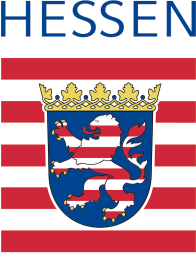 Tagebuch-Nr.Tagebuch-Nr.Tagebuch-Nr.Tagebuch-Nr.Tagebuch-Nr.Tagebuch-Nr.Tagebuch-Nr.Tagebuch-Nr.Tagebuch-Nr.Tagebuch-Nr.Tagebuch-Nr.Tagebuch-Nr.Tagebuch-Nr.Tagebuch-Nr.Tagebuch-Nr.Tagebuch-Nr.Tagebuch-Nr.Tagebuch-Nr.Tagebuch-Nr.Tagebuch-Nr.Tagebuch-Nr.Tagebuch-Nr.Tagebuch-Nr.Tagebuch-Nr.Tagebuch-Nr.Tagebuch-Nr.Tagebuch-Nr.Tagebuch-Nr.Tagebuch-Nr.Tagebuch-Nr.Tagebuch-Nr.Tagebuch-Nr.Tagebuch-Nr.Tagebuch-Nr.Tagebuch-Nr.Tagebuch-Nr.Tagebuch-Nr.Tagebuch-Nr.Tagebuch-Nr.Tagebuch-Nr.Tagebuch-Nr.Tagebuch-Nr.Tagebuch-Nr.Tagebuch-Nr.Tagebuch-Nr.Tagebuch-Nr.Tagebuch-Nr.Tagebuch-Nr.Tagebuch-Nr.Tagebuch-Nr.Tagebuch-Nr.Tagebuch-Nr.Tagebuch-Nr.Tagebuch-Nr.Tagebuch-Nr.Tagebuch-Nr.Tagebuch-Nr.Tagebuch-Nr.Tagebuch-Nr.Tagebuch-Nr.Tagebuch-Nr.Tagebuch-Nr.Tagebuch-Nr.Tagebuch-Nr.Tagebuch-Nr.Tagebuch-Nr.Tagebuch-Nr.Tagebuch-Nr.Tagebuch-Nr.Tagebuch-Nr.Tagebuch-Nr.Tagebuch-Nr.Tagebuch-Nr.Tagebuch-Nr.Tagebuch-Nr.Tagebuch-Nr.Tagebuch-Nr.Tagebuch-Nr.Tagebuch-Nr.Tagebuch-Nr.Tagebuch-Nr.Tagebuch-Nr.Tagebuch-Nr.Tagebuch-Nr.Tagebuch-Nr.Tagebuch-Nr.Tagebuch-Nr.Tagebuch-Nr.Tagebuch-Nr.Tagebuch-Nr.Tagebuch-Nr.Tagebuch-Nr.Tagebuch-Nr.Tagebuch-Nr.Tagebuch-Nr.Tagebuch-Nr.Tagebuch-Nr.Tagebuch-Nr.Tagebuch-Nr.Tagebuch-Nr.Tagebuch-Nr.Tagebuch-Nr.Tagebuch-Nr.Tagebuch-Nr.Tagebuch-Nr.Tagebuch-Nr.Tagebuch-Nr.Tagebuch-Nr.Tagebuch-Nr.Tagebuch-Nr.Tagebuch-Nr.Tagebuch-Nr.Tagebuch-Nr.Tagebuch-Nr.Tagebuch-Nr.Tagebuch-Nr.Tagebuch-Nr.Tagebuch-Nr.Tagebuch-Nr.Tagebuch-Nr.Tagebuch-Nr.Tagebuch-Nr.Tagebuch-Nr.Tagebuch-Nr.Tagebuch-Nr.Tagebuch-Nr.Tagebuch-Nr.Nummer des Sterberegisters/Ort des den Tod registrierenden StandesamtesNummer des Sterberegisters/Ort des den Tod registrierenden StandesamtesNummer des Sterberegisters/Ort des den Tod registrierenden StandesamtesNummer des Sterberegisters/Ort des den Tod registrierenden StandesamtesNummer des Sterberegisters/Ort des den Tod registrierenden StandesamtesNummer des Sterberegisters/Ort des den Tod registrierenden StandesamtesNummer des Sterberegisters/Ort des den Tod registrierenden StandesamtesNummer des Sterberegisters/Ort des den Tod registrierenden StandesamtesNummer des Sterberegisters/Ort des den Tod registrierenden StandesamtesNummer des Sterberegisters/Ort des den Tod registrierenden StandesamtesNummer des Sterberegisters/Ort des den Tod registrierenden StandesamtesNummer des Sterberegisters/Ort des den Tod registrierenden StandesamtesNummer des Sterberegisters/Ort des den Tod registrierenden StandesamtesNummer des Sterberegisters/Ort des den Tod registrierenden StandesamtesNummer des Sterberegisters/Ort des den Tod registrierenden StandesamtesNummer des Sterberegisters/Ort des den Tod registrierenden StandesamtesNummer des Sterberegisters/Ort des den Tod registrierenden StandesamtesNummer des Sterberegisters/Ort des den Tod registrierenden StandesamtesNummer des Sterberegisters/Ort des den Tod registrierenden StandesamtesNummer des Sterberegisters/Ort des den Tod registrierenden StandesamtesNummer des Sterberegisters/Ort des den Tod registrierenden StandesamtesNummer des Sterberegisters/Ort des den Tod registrierenden StandesamtesNummer des Sterberegisters/Ort des den Tod registrierenden StandesamtesNummer des Sterberegisters/Ort des den Tod registrierenden StandesamtesNummer des Sterberegisters/Ort des den Tod registrierenden StandesamtesNummer des Sterberegisters/Ort des den Tod registrierenden StandesamtesNummer des Sterberegisters/Ort des den Tod registrierenden StandesamtesNummer des Sterberegisters/Ort des den Tod registrierenden StandesamtesNummer des Sterberegisters/Ort des den Tod registrierenden StandesamtesNummer des Sterberegisters/Ort des den Tod registrierenden StandesamtesNummer des Sterberegisters/Ort des den Tod registrierenden StandesamtesNummer des Sterberegisters/Ort des den Tod registrierenden StandesamtesNummer des Sterberegisters/Ort des den Tod registrierenden StandesamtesNummer des Sterberegisters/Ort des den Tod registrierenden StandesamtesNummer des Sterberegisters/Ort des den Tod registrierenden StandesamtesNummer des Sterberegisters/Ort des den Tod registrierenden StandesamtesNummer des Sterberegisters/Ort des den Tod registrierenden StandesamtesNummer des Sterberegisters/Ort des den Tod registrierenden StandesamtesNummer des Sterberegisters/Ort des den Tod registrierenden StandesamtesNummer des Sterberegisters/Ort des den Tod registrierenden StandesamtesNummer des Sterberegisters/Ort des den Tod registrierenden StandesamtesNummer des Sterberegisters/Ort des den Tod registrierenden StandesamtesNummer des Sterberegisters/Ort des den Tod registrierenden StandesamtesNummer des Sterberegisters/Ort des den Tod registrierenden StandesamtesNummer des Sterberegisters/Ort des den Tod registrierenden StandesamtesNummer des Sterberegisters/Ort des den Tod registrierenden StandesamtesNummer des Sterberegisters/Ort des den Tod registrierenden StandesamtesNummer des Sterberegisters/Ort des den Tod registrierenden StandesamtesNummer des Sterberegisters/Ort des den Tod registrierenden StandesamtesNummer des Sterberegisters/Ort des den Tod registrierenden StandesamtesNummer des Sterberegisters/Ort des den Tod registrierenden StandesamtesNummer des Sterberegisters/Ort des den Tod registrierenden StandesamtesNummer des Sterberegisters/Ort des den Tod registrierenden StandesamtesNummer des Sterberegisters/Ort des den Tod registrierenden StandesamtesNummer des Sterberegisters/Ort des den Tod registrierenden StandesamtesNummer des Sterberegisters/Ort des den Tod registrierenden StandesamtesNummer des Sterberegisters/Ort des den Tod registrierenden StandesamtesNummer des Sterberegisters/Ort des den Tod registrierenden StandesamtesNummer des Sterberegisters/Ort des den Tod registrierenden StandesamtesNummer des Sterberegisters/Ort des den Tod registrierenden StandesamtesNummer des Sterberegisters/Ort des den Tod registrierenden StandesamtesNummer des Sterberegisters/Ort des den Tod registrierenden StandesamtesNummer des Sterberegisters/Ort des den Tod registrierenden StandesamtesNummer des Sterberegisters/Ort des den Tod registrierenden StandesamtesNummer des Sterberegisters/Ort des den Tod registrierenden StandesamtesNummer des Sterberegisters/Ort des den Tod registrierenden StandesamtesNummer des Sterberegisters/Ort des den Tod registrierenden StandesamtesNummer des Sterberegisters/Ort des den Tod registrierenden StandesamtesNummer des Sterberegisters/Ort des den Tod registrierenden StandesamtesNummer des Sterberegisters/Ort des den Tod registrierenden StandesamtesNummer des Sterberegisters/Ort des den Tod registrierenden StandesamtesNummer des Sterberegisters/Ort des den Tod registrierenden StandesamtesNummer des Sterberegisters/Ort des den Tod registrierenden StandesamtesNummer des Sterberegisters/Ort des den Tod registrierenden StandesamtesNummer des Sterberegisters/Ort des den Tod registrierenden StandesamtesNummer des Sterberegisters/Ort des den Tod registrierenden StandesamtesNummer des Sterberegisters/Ort des den Tod registrierenden StandesamtesNummer des Sterberegisters/Ort des den Tod registrierenden StandesamtesNummer des Sterberegisters/Ort des den Tod registrierenden StandesamtesNummer des Sterberegisters/Ort des den Tod registrierenden StandesamtesNummer des Sterberegisters/Ort des den Tod registrierenden StandesamtesNummer des Sterberegisters/Ort des den Tod registrierenden StandesamtesNummer des Sterberegisters/Ort des den Tod registrierenden StandesamtesNummer des Sterberegisters/Ort des den Tod registrierenden StandesamtesNummer des Sterberegisters/Ort des den Tod registrierenden StandesamtesNummer des Sterberegisters/Ort des den Tod registrierenden StandesamtesNummer des Sterberegisters/Ort des den Tod registrierenden StandesamtesNummer des Sterberegisters/Ort des den Tod registrierenden StandesamtesNummer des Sterberegisters/Ort des den Tod registrierenden StandesamtesNummer des Sterberegisters/Ort des den Tod registrierenden StandesamtesNummer des Sterberegisters/Ort des den Tod registrierenden StandesamtesNummer des Sterberegisters/Ort des den Tod registrierenden StandesamtesNummer des Sterberegisters/Ort des den Tod registrierenden StandesamtesNummer des Sterberegisters/Ort des den Tod registrierenden StandesamtesNummer des Sterberegisters/Ort des den Tod registrierenden StandesamtesNummer des Sterberegisters/Ort des den Tod registrierenden StandesamtesNummer des Sterberegisters/Ort des den Tod registrierenden StandesamtesNummer des Sterberegisters/Ort des den Tod registrierenden StandesamtesNummer des Sterberegisters/Ort des den Tod registrierenden StandesamtesNummer des Sterberegisters/Ort des den Tod registrierenden StandesamtesNummer des Sterberegisters/Ort des den Tod registrierenden StandesamtesNummer des Sterberegisters/Ort des den Tod registrierenden StandesamtesNummer des Sterberegisters/Ort des den Tod registrierenden StandesamtesNummer des Sterberegisters/Ort des den Tod registrierenden StandesamtesNummer des Sterberegisters/Ort des den Tod registrierenden StandesamtesNummer des Sterberegisters/Ort des den Tod registrierenden StandesamtesNummer des Sterberegisters/Ort des den Tod registrierenden StandesamtesNummer des Sterberegisters/Ort des den Tod registrierenden StandesamtesNummer des Sterberegisters/Ort des den Tod registrierenden StandesamtesNummer des Sterberegisters/Ort des den Tod registrierenden StandesamtesNummer des Sterberegisters/Ort des den Tod registrierenden StandesamtesNummer des Sterberegisters/Ort des den Tod registrierenden StandesamtesNummer des Sterberegisters/Ort des den Tod registrierenden StandesamtesNummer des Sterberegisters/Ort des den Tod registrierenden StandesamtesNummer des Sterberegisters/Ort des den Tod registrierenden StandesamtesNummer des Sterberegisters/Ort des den Tod registrierenden StandesamtesNummer des Sterberegisters/Ort des den Tod registrierenden StandesamtesNummer des Sterberegisters/Ort des den Tod registrierenden StandesamtesNummer des Sterberegisters/Ort des den Tod registrierenden StandesamtesNummer des Sterberegisters/Ort des den Tod registrierenden StandesamtesNummer des Sterberegisters/Ort des den Tod registrierenden StandesamtesNummer des Sterberegisters/Ort des den Tod registrierenden StandesamtesNummer des Sterberegisters/Ort des den Tod registrierenden StandesamtesNummer des Sterberegisters/Ort des den Tod registrierenden StandesamtesNummer des Sterberegisters/Ort des den Tod registrierenden StandesamtesNummer des Sterberegisters/Ort des den Tod registrierenden StandesamtesNummer des Sterberegisters/Ort des den Tod registrierenden Standesamtes      Amtsgericht      Amtsgericht      Amtsgericht      Amtsgericht      Amtsgericht      Amtsgericht      Amtsgericht      Amtsgericht      Amtsgericht      Amtsgericht      Amtsgericht      Amtsgericht      Amtsgericht      Amtsgericht      Amtsgericht      Amtsgericht      Amtsgericht      Amtsgericht      Amtsgericht      Amtsgericht      Amtsgericht      Amtsgericht      Amtsgericht      Amtsgericht      Amtsgericht      Amtsgericht      Amtsgericht      Amtsgericht      Amtsgericht      Amtsgericht      Amtsgericht      Amtsgericht      Amtsgericht      Amtsgericht      Amtsgericht      Amtsgericht      Amtsgericht      Amtsgericht      Amtsgericht      Amtsgericht      Amtsgericht      Amtsgericht      Amtsgericht      Amtsgericht      Amtsgericht      Amtsgericht      Amtsgericht      Amtsgericht      Amtsgericht      Amtsgericht      Amtsgericht      Amtsgericht      Amtsgericht      Amtsgericht      Amtsgericht      Amtsgericht      Amtsgericht      Amtsgericht      Amtsgericht      Amtsgericht      Amtsgericht      Amtsgericht      Amtsgericht      Amtsgericht      Amtsgericht      Amtsgericht      Amtsgericht      Amtsgericht      Amtsgericht      Amtsgericht      Amtsgericht      Amtsgericht      Amtsgericht      Amtsgericht      Amtsgericht      Amtsgericht      Amtsgericht      Amtsgericht      Amtsgericht      Amtsgericht      Amtsgericht      Amtsgericht      Amtsgericht      Amtsgericht      Amtsgericht      Amtsgericht      Amtsgericht      Amtsgericht      Amtsgericht      Amtsgericht      Amtsgericht      Amtsgericht      Amtsgericht      Amtsgericht      Amtsgericht      Amtsgericht      Amtsgericht      Amtsgericht      Amtsgericht      Amtsgericht      Amtsgericht      Amtsgericht      Amtsgericht      Amtsgericht      Amtsgericht      Amtsgericht      Amtsgericht      Amtsgericht      Amtsgericht      Amtsgericht      Amtsgericht      Amtsgericht      Amtsgericht      Amtsgericht      Amtsgericht      Amtsgericht      Amtsgericht      Amtsgericht      Amtsgericht      Amtsgericht      Amtsgericht      Amtsgericht      Amtsgericht      Amtsgericht      Amtsgericht      Amtsgericht      AmtsgerichtZutreffendes ist angekreuztZutreffendes ist angekreuztZutreffendes ist angekreuztZutreffendes ist angekreuztZutreffendes ist angekreuztZutreffendes ist angekreuztZutreffendes ist angekreuztZutreffendes ist angekreuztZutreffendes ist angekreuztZutreffendes ist angekreuztZutreffendes ist angekreuztZutreffendes ist angekreuztZutreffendes ist angekreuztZutreffendes ist angekreuztZutreffendes ist angekreuztZutreffendes ist angekreuztZutreffendes ist angekreuztZutreffendes ist angekreuztZutreffendes ist angekreuztZutreffendes ist angekreuztZutreffendes ist angekreuztZutreffendes ist angekreuztZutreffendes ist angekreuztZutreffendes ist angekreuztZutreffendes ist angekreuztZutreffendes ist angekreuztZutreffendes ist angekreuztZutreffendes ist angekreuztZutreffendes ist angekreuztZutreffendes ist angekreuztZutreffendes ist angekreuztZutreffendes ist angekreuztZutreffendes ist angekreuztZutreffendes ist angekreuztZutreffendes ist angekreuztZutreffendes ist angekreuztZutreffendes ist angekreuztZutreffendes ist angekreuztZutreffendes ist angekreuztZutreffendes ist angekreuztZutreffendes ist angekreuztZutreffendes ist angekreuztZutreffendes ist angekreuztbzw. ausgefülltbzw. ausgefülltbzw. ausgefülltbzw. ausgefülltbzw. ausgefülltbzw. ausgefülltbzw. ausgefülltbzw. ausgefülltbzw. ausgefülltbzw. ausgefülltbzw. ausgefülltbzw. ausgefülltbzw. ausgefülltbzw. ausgefülltbzw. ausgefülltbzw. ausgefülltbzw. ausgefülltbzw. ausgefülltbzw. ausgefülltbzw. ausgefülltbzw. ausgefülltbzw. ausgefülltbzw. ausgefülltbzw. ausgefülltbzw. ausgefülltbzw. ausgefülltbzw. ausgefülltbzw. ausgefülltbzw. ausgefülltbzw. ausgefülltbzw. ausgefülltbzw. ausgefülltbzw. ausgefülltbzw. ausgefülltbzw. ausgefülltbzw. ausgefülltbzw. ausgefülltbzw. ausgefülltbzw. ausgefülltbzw. ausgefülltbzw. ausgefülltbzw. ausgefülltbzw. ausgefülltbzw. ausgefülltPLZ einfügen Ort einfügen, Datum einfügenPLZ einfügen Ort einfügen, Datum einfügenPLZ einfügen Ort einfügen, Datum einfügenPLZ einfügen Ort einfügen, Datum einfügenPLZ einfügen Ort einfügen, Datum einfügenPLZ einfügen Ort einfügen, Datum einfügenPLZ einfügen Ort einfügen, Datum einfügenPLZ einfügen Ort einfügen, Datum einfügenPLZ einfügen Ort einfügen, Datum einfügenPLZ einfügen Ort einfügen, Datum einfügenPLZ einfügen Ort einfügen, Datum einfügenPLZ einfügen Ort einfügen, Datum einfügenPLZ einfügen Ort einfügen, Datum einfügenPLZ einfügen Ort einfügen, Datum einfügenPLZ einfügen Ort einfügen, Datum einfügenPLZ einfügen Ort einfügen, Datum einfügenPLZ einfügen Ort einfügen, Datum einfügenPLZ einfügen Ort einfügen, Datum einfügenPLZ einfügen Ort einfügen, Datum einfügenPLZ einfügen Ort einfügen, Datum einfügenPLZ einfügen Ort einfügen, Datum einfügenPLZ einfügen Ort einfügen, Datum einfügenPLZ einfügen Ort einfügen, Datum einfügenPLZ einfügen Ort einfügen, Datum einfügenPLZ einfügen Ort einfügen, Datum einfügenPLZ einfügen Ort einfügen, Datum einfügenPLZ einfügen Ort einfügen, Datum einfügenPLZ einfügen Ort einfügen, Datum einfügenPLZ einfügen Ort einfügen, Datum einfügenPLZ einfügen Ort einfügen, Datum einfügenPLZ einfügen Ort einfügen, Datum einfügenPLZ einfügen Ort einfügen, Datum einfügenPLZ einfügen Ort einfügen, Datum einfügenPLZ einfügen Ort einfügen, Datum einfügenPLZ einfügen Ort einfügen, Datum einfügenPLZ einfügen Ort einfügen, Datum einfügenPLZ einfügen Ort einfügen, Datum einfügenPLZ einfügen Ort einfügen, Datum einfügenPLZ einfügen Ort einfügen, Datum einfügenPLZ einfügen Ort einfügen, Datum einfügenPLZ einfügen Ort einfügen, Datum einfügenPLZ einfügen Ort einfügen, Datum einfügenPLZ einfügen Ort einfügen, Datum einfügenPLZ einfügen Ort einfügen, Datum einfügenPLZ einfügen Ort einfügen, Datum einfügenPLZ einfügen Ort einfügen, Datum einfügenPLZ einfügen Ort einfügen, Datum einfügenPLZ einfügen Ort einfügen, Datum einfügenPLZ einfügen Ort einfügen, Datum einfügenPLZ einfügen Ort einfügen, Datum einfügenPLZ einfügen Ort einfügen, Datum einfügenPLZ einfügen Ort einfügen, Datum einfügenPLZ einfügen Ort einfügen, Datum einfügenPLZ einfügen Ort einfügen, Datum einfügenPLZ einfügen Ort einfügen, Datum einfügenPLZ einfügen Ort einfügen, Datum einfügenPLZ einfügen Ort einfügen, Datum einfügenPLZ einfügen Ort einfügen, Datum einfügenPLZ einfügen Ort einfügen, Datum einfügenPLZ einfügen Ort einfügen, Datum einfügenPLZ einfügen Ort einfügen, Datum einfügenPLZ einfügen Ort einfügen, Datum einfügenPLZ einfügen Ort einfügen, Datum einfügenPLZ einfügen Ort einfügen, Datum einfügenPLZ einfügen Ort einfügen, Datum einfügenPLZ einfügen Ort einfügen, Datum einfügenPLZ einfügen Ort einfügen, Datum einfügenPLZ einfügen Ort einfügen, Datum einfügenPLZ einfügen Ort einfügen, Datum einfügenPLZ einfügen Ort einfügen, Datum einfügenPLZ einfügen Ort einfügen, Datum einfügenPLZ einfügen Ort einfügen, Datum einfügenPLZ einfügen Ort einfügen, Datum einfügenPLZ einfügen Ort einfügen, Datum einfügenPLZ einfügen Ort einfügen, Datum einfügenPLZ einfügen Ort einfügen, Datum einfügenPLZ einfügen Ort einfügen, Datum einfügenPLZ einfügen Ort einfügen, Datum einfügenPLZ einfügen Ort einfügen, Datum einfügenPLZ einfügen Ort einfügen, Datum einfügenPLZ einfügen Ort einfügen, Datum einfügenPLZ einfügen Ort einfügen, Datum einfügenPLZ einfügen Ort einfügen, Datum einfügenPLZ einfügen Ort einfügen, Datum einfügenPLZ einfügen Ort einfügen, Datum einfügenPLZ einfügen Ort einfügen, Datum einfügenPLZ einfügen Ort einfügen, Datum einfügenPLZ einfügen Ort einfügen, Datum einfügenPLZ einfügen Ort einfügen, Datum einfügenPLZ einfügen Ort einfügen, Datum einfügenPLZ einfügen Ort einfügen, Datum einfügenPLZ einfügen Ort einfügen, Datum einfügenPLZ einfügen Ort einfügen, Datum einfügenPLZ einfügen Ort einfügen, Datum einfügenPLZ einfügen Ort einfügen, Datum einfügenPLZ einfügen Ort einfügen, Datum einfügenPLZ einfügen Ort einfügen, Datum einfügenPLZ einfügen Ort einfügen, Datum einfügenPLZ einfügen Ort einfügen, Datum einfügenPLZ einfügen Ort einfügen, Datum einfügenPLZ einfügen Ort einfügen, Datum einfügenPLZ einfügen Ort einfügen, Datum einfügenPLZ einfügen Ort einfügen, Datum einfügenPLZ einfügen Ort einfügen, Datum einfügenPLZ einfügen Ort einfügen, Datum einfügenPLZ einfügen Ort einfügen, Datum einfügenPLZ einfügen Ort einfügen, Datum einfügenPLZ einfügen Ort einfügen, Datum einfügenPLZ einfügen Ort einfügen, Datum einfügenPLZ einfügen Ort einfügen, Datum einfügenPLZ einfügen Ort einfügen, Datum einfügenPLZ einfügen Ort einfügen, Datum einfügenPLZ einfügen Ort einfügen, Datum einfügenPLZ einfügen Ort einfügen, Datum einfügenPLZ einfügen Ort einfügen, Datum einfügenPLZ einfügen Ort einfügen, Datum einfügenPLZ einfügen Ort einfügen, Datum einfügenPLZ einfügen Ort einfügen, Datum einfügenPLZ einfügen Ort einfügen, Datum einfügenPLZ einfügen Ort einfügen, Datum einfügenPLZ einfügen Ort einfügen, Datum einfügenPLZ einfügen Ort einfügen, Datum einfügenPLZ einfügen Ort einfügen, Datum einfügenSterbefallsanzeigeSterbefallsanzeigeSterbefallsanzeigeSterbefallsanzeigeSterbefallsanzeigeSterbefallsanzeigeSterbefallsanzeigeSterbefallsanzeigeSterbefallsanzeigeSterbefallsanzeigeSterbefallsanzeigeSterbefallsanzeigeSterbefallsanzeigeSterbefallsanzeigeSterbefallsanzeigeSterbefallsanzeigeSterbefallsanzeigeSterbefallsanzeigeSterbefallsanzeigeSterbefallsanzeigeSterbefallsanzeigeSterbefallsanzeigeSterbefallsanzeigeSterbefallsanzeigeSterbefallsanzeigeSterbefallsanzeigeSterbefallsanzeigeSterbefallsanzeigeSterbefallsanzeigeSterbefallsanzeigeSterbefallsanzeigeSterbefallsanzeigeSterbefallsanzeigeSterbefallsanzeigeSterbefallsanzeigeSterbefallsanzeigeSterbefallsanzeigeSterbefallsanzeigeSterbefallsanzeigeSterbefallsanzeigeSterbefallsanzeigeSterbefallsanzeigeSterbefallsanzeigeSterbefallsanzeigeSterbefallsanzeigeSterbefallsanzeigeSterbefallsanzeigeSterbefallsanzeigeSterbefallsanzeigeSterbefallsanzeigeSterbefallsanzeigeSterbefallsanzeigeSterbefallsanzeigeSterbefallsanzeigeSterbefallsanzeigeSterbefallsanzeigeSterbefallsanzeigeSterbefallsanzeigeSterbefallsanzeigeSterbefallsanzeigeSterbefallsanzeigeSterbefallsanzeigeSterbefallsanzeigeSterbefallsanzeigeSterbefallsanzeigeSterbefallsanzeigeSterbefallsanzeigeSterbefallsanzeigeSterbefallsanzeigeSterbefallsanzeigeSterbefallsanzeigeSterbefallsanzeigeSterbefallsanzeigeSterbefallsanzeigeSterbefallsanzeigeSterbefallsanzeigeSterbefallsanzeigeSterbefallsanzeigeSterbefallsanzeigeSterbefallsanzeigeSterbefallsanzeigeSterbefallsanzeigeSterbefallsanzeigeSterbefallsanzeigeSterbefallsanzeigeSterbefallsanzeigeSterbefallsanzeigeSterbefallsanzeigeSterbefallsanzeigeSterbefallsanzeigeSterbefallsanzeigeSterbefallsanzeigeSterbefallsanzeigeSterbefallsanzeigeSterbefallsanzeigeSterbefallsanzeigeSterbefallsanzeigeSterbefallsanzeigeSterbefallsanzeigeSterbefallsanzeigeSterbefallsanzeigeSterbefallsanzeigeSterbefallsanzeigeSterbefallsanzeigeSterbefallsanzeigeSterbefallsanzeigeSterbefallsanzeigeSterbefallsanzeigeSterbefallsanzeigeSterbefallsanzeigeSterbefallsanzeigeSterbefallsanzeigeSterbefallsanzeigeSterbefallsanzeigeSterbefallsanzeigeSterbefallsanzeigeSterbefallsanzeigeSterbefallsanzeigeSterbefallsanzeigeSterbefallsanzeigeSterbefallsanzeigeSterbefallsanzeigeSterbefallsanzeigeSterbefallsanzeigeSterbefallsanzeigeSterbefallsanzeigeSterbefallsanzeigeSterbefallsanzeigeSterbefallsanzeigeSterbefallsanzeigeSterbefallsanzeigeSterbefallsanzeigeSterbefallsanzeigeSterbefallsanzeigeSterbefallsanzeigeSterbefallsanzeigeSterbefallsanzeigeSterbefallsanzeigeSterbefallsanzeigeSterbefallsanzeigeSterbefallsanzeigeSterbefallsanzeigeSterbefallsanzeigeSterbefallsanzeigeSterbefallsanzeigeSterbefallsanzeigeSterbefallsanzeigeSterbefallsanzeigeSterbefallsanzeigeSterbefallsanzeigeSterbefallsanzeigeSterbefallsanzeigeSterbefallsanzeigeSterbefallsanzeigeSterbefallsanzeigeSterbefallsanzeigeSterbefallsanzeigeSterbefallsanzeigeSterbefallsanzeigeSterbefallsanzeigeSterbefallsanzeigeSterbefallsanzeigeSterbefallsanzeigeSterbefallsanzeigeSterbefallsanzeigeSterbefallsanzeigeSterbefallsanzeigeSterbefallsanzeigeSterbefallsanzeigeSterbefallsanzeigeSterbefallsanzeigeSterbefallsanzeigeSterbefallsanzeigeSterbefallsanzeigeSterbefallsanzeigeSterbefallsanzeigeSterbefallsanzeigeSterbefallsanzeigeSterbefallsanzeigeSterbefallsanzeigeSterbefallsanzeigeSterbefallsanzeigeSterbefallsanzeigeSterbefallsanzeigeSterbefallsanzeigeSterbefallsanzeigeSterbefallsanzeigeSterbefallsanzeigeSterbefallsanzeigeSterbefallsanzeigeSterbefallsanzeigeSterbefallsanzeigeSterbefallsanzeigeSterbefallsanzeigeSterbefallsanzeigeSterbefallsanzeigeSterbefallsanzeigeSterbefallsanzeigeSterbefallsanzeigeSterbefallsanzeigeSterbefallsanzeigeSterbefallsanzeigeSterbefallsanzeigeSterbefallsanzeigeSterbefallsanzeigeSterbefallsanzeigeSterbefallsanzeigeSterbefallsanzeigeSterbefallsanzeigeSterbefallsanzeigeSterbefallsanzeigeSterbefallsanzeigeSterbefallsanzeigeSterbefallsanzeigeSterbefallsanzeigeSterbefallsanzeigeSterbefallsanzeigeSterbefallsanzeigeSterbefallsanzeigeSterbefallsanzeigeSterbefallsanzeigeSterbefallsanzeigeSterbefallsanzeigeSterbefallsanzeigeSterbefallsanzeigeSterbefallsanzeigeSterbefallsanzeigeSterbefallsanzeigeSterbefallsanzeigeSterbefallsanzeigeSterbefallsanzeigeSterbefallsanzeigeSterbefallsanzeigeSterbefallsanzeigeSterbefallsanzeigeSterbefallsanzeigeSterbefallsanzeigeSterbefallsanzeigeSterbefallsanzeigeSterbefallsanzeigeSterbefallsanzeigeSterbefallsanzeigeSterbefallsanzeigeSterbefallsanzeigeSterbefallsanzeigeSterbefallsanzeigeSterbefallsanzeigeSterbefallsanzeigeSterbefallsanzeigeSterbefallsanzeigeSterbefallsanzeigeSterbefallsanzeigeSterbefallsanzeigeSterbefallsanzeigeSterbefallsanzeigeSterbefallsanzeigeSterbefallsanzeigeSterbefallsanzeigeSterbefallsanzeigeSterbefallsanzeigeSterbefallsanzeigeSterbefallsanzeigeSterbefallsanzeigeSterbefallsanzeigeSterbefallsanzeigeSterbefallsanzeigeSterbefallsanzeigeSterbefallsanzeigeSterbefallsanzeigeSterbefallsanzeigeSterbefallsanzeigeSterbefallsanzeigeSterbefallsanzeigeSterbefallsanzeigeSterbefallsanzeigeSterbefallsanzeigeSterbefallsanzeigeSterbefallsanzeigeI.I.I.I.I.I.I.I.I.I.I.I.I.I.Die/Der Verstorbene:Die/Der Verstorbene:Die/Der Verstorbene:Die/Der Verstorbene:Die/Der Verstorbene:Die/Der Verstorbene:Die/Der Verstorbene:Die/Der Verstorbene:Die/Der Verstorbene:Die/Der Verstorbene:Die/Der Verstorbene:Die/Der Verstorbene:Die/Der Verstorbene:Die/Der Verstorbene:Die/Der Verstorbene:Die/Der Verstorbene:Die/Der Verstorbene:Die/Der Verstorbene:Die/Der Verstorbene:Die/Der Verstorbene:Die/Der Verstorbene:Die/Der Verstorbene:Die/Der Verstorbene:Die/Der Verstorbene:Die/Der Verstorbene:Die/Der Verstorbene:Die/Der Verstorbene:Die/Der Verstorbene:Die/Der Verstorbene:Die/Der Verstorbene:Die/Der Verstorbene:Die/Der Verstorbene:Die/Der Verstorbene:Die/Der Verstorbene:Die/Der Verstorbene:Die/Der Verstorbene:Die/Der Verstorbene:Die/Der Verstorbene:Die/Der Verstorbene:Die/Der Verstorbene:Die/Der Verstorbene:Die/Der Verstorbene:Die/Der Verstorbene:Die/Der Verstorbene:Die/Der Verstorbene:Die/Der Verstorbene:Die/Der Verstorbene:Die/Der Verstorbene:Die/Der Verstorbene:Die/Der Verstorbene:Die/Der Verstorbene:Die/Der Verstorbene:Die/Der Verstorbene:Die/Der Verstorbene:Die/Der Verstorbene:Die/Der Verstorbene:Die/Der Verstorbene:Die/Der Verstorbene:Die/Der Verstorbene:Die/Der Verstorbene:Die/Der Verstorbene:Die/Der Verstorbene:Die/Der Verstorbene:Die/Der Verstorbene:Die/Der Verstorbene:Die/Der Verstorbene:Die/Der Verstorbene:Die/Der Verstorbene:Die/Der Verstorbene:Die/Der Verstorbene:Die/Der Verstorbene:Die/Der Verstorbene:Die/Der Verstorbene:Die/Der Verstorbene:Die/Der Verstorbene:Die/Der Verstorbene:Die/Der Verstorbene:Die/Der Verstorbene:Die/Der Verstorbene:Die/Der Verstorbene:Die/Der Verstorbene:Die/Der Verstorbene:Die/Der Verstorbene:Die/Der Verstorbene:Die/Der Verstorbene:Die/Der Verstorbene:Die/Der Verstorbene:Die/Der Verstorbene:Die/Der Verstorbene:Die/Der Verstorbene:Die/Der Verstorbene:Die/Der Verstorbene:Die/Der Verstorbene:Die/Der Verstorbene:Die/Der Verstorbene:Die/Der Verstorbene:Die/Der Verstorbene:Die/Der Verstorbene:Die/Der Verstorbene:Die/Der Verstorbene:Die/Der Verstorbene:Die/Der Verstorbene:Die/Der Verstorbene:Die/Der Verstorbene:Die/Der Verstorbene:Die/Der Verstorbene:Die/Der Verstorbene:Die/Der Verstorbene:Die/Der Verstorbene:Die/Der Verstorbene:Die/Der Verstorbene:Die/Der Verstorbene:Die/Der Verstorbene:Die/Der Verstorbene:Die/Der Verstorbene:Die/Der Verstorbene:Die/Der Verstorbene:Die/Der Verstorbene:Die/Der Verstorbene:Die/Der Verstorbene:Die/Der Verstorbene:Die/Der Verstorbene:Die/Der Verstorbene:Die/Der Verstorbene:Die/Der Verstorbene:Die/Der Verstorbene:Die/Der Verstorbene:Die/Der Verstorbene:Die/Der Verstorbene:Die/Der Verstorbene:Die/Der Verstorbene:Die/Der Verstorbene:Die/Der Verstorbene:Die/Der Verstorbene:Die/Der Verstorbene:Die/Der Verstorbene:Die/Der Verstorbene:Die/Der Verstorbene:Die/Der Verstorbene:Die/Der Verstorbene:Die/Der Verstorbene:Die/Der Verstorbene:Die/Der Verstorbene:Die/Der Verstorbene:Die/Der Verstorbene:Die/Der Verstorbene:Die/Der Verstorbene:Die/Der Verstorbene:Die/Der Verstorbene:Die/Der Verstorbene:Die/Der Verstorbene:Die/Der Verstorbene:Die/Der Verstorbene:Die/Der Verstorbene:Die/Der Verstorbene:Die/Der Verstorbene:Die/Der Verstorbene:Die/Der Verstorbene:Die/Der Verstorbene:Die/Der Verstorbene:Die/Der Verstorbene:Die/Der Verstorbene:Die/Der Verstorbene:Die/Der Verstorbene:Die/Der Verstorbene:Die/Der Verstorbene:Die/Der Verstorbene:Die/Der Verstorbene:Die/Der Verstorbene:Die/Der Verstorbene:Die/Der Verstorbene:Die/Der Verstorbene:Die/Der Verstorbene:Die/Der Verstorbene:Die/Der Verstorbene:Die/Der Verstorbene:Die/Der Verstorbene:Die/Der Verstorbene:Die/Der Verstorbene:Die/Der Verstorbene:Die/Der Verstorbene:Die/Der Verstorbene:Die/Der Verstorbene:Die/Der Verstorbene:Die/Der Verstorbene:Die/Der Verstorbene:Die/Der Verstorbene:Die/Der Verstorbene:Die/Der Verstorbene:Die/Der Verstorbene:Die/Der Verstorbene:Die/Der Verstorbene:Die/Der Verstorbene:Die/Der Verstorbene:Die/Der Verstorbene:Die/Der Verstorbene:Die/Der Verstorbene:Die/Der Verstorbene:Die/Der Verstorbene:Die/Der Verstorbene:Die/Der Verstorbene:Die/Der Verstorbene:Die/Der Verstorbene:Die/Der Verstorbene:Die/Der Verstorbene:Die/Der Verstorbene:Die/Der Verstorbene:Die/Der Verstorbene:Die/Der Verstorbene:Die/Der Verstorbene:Die/Der Verstorbene:Die/Der Verstorbene:Die/Der Verstorbene:Die/Der Verstorbene:Die/Der Verstorbene:Die/Der Verstorbene:Die/Der Verstorbene:Die/Der Verstorbene:Die/Der Verstorbene:Die/Der Verstorbene:Die/Der Verstorbene:Die/Der Verstorbene:Die/Der Verstorbene:Die/Der Verstorbene:Die/Der Verstorbene:Die/Der Verstorbene:Die/Der Verstorbene:Die/Der Verstorbene:Die/Der Verstorbene:Die/Der Verstorbene:Die/Der Verstorbene:Die/Der Verstorbene:Die/Der Verstorbene:Die/Der Verstorbene:Die/Der Verstorbene:Die/Der Verstorbene:Die/Der Verstorbene:Die/Der Verstorbene:Die/Der Verstorbene:Die/Der Verstorbene:Die/Der Verstorbene:Die/Der Verstorbene:Die/Der Verstorbene:Die/Der Verstorbene:Die/Der Verstorbene:Die/Der Verstorbene:Die/Der Verstorbene:Die/Der Verstorbene:Die/Der Verstorbene:Die/Der Verstorbene:Die/Der Verstorbene:Die/Der Verstorbene:Die/Der Verstorbene:Die/Der Verstorbene:Die/Der Verstorbene:Die/Der Verstorbene:Die/Der Verstorbene:Die/Der Verstorbene:Die/Der Verstorbene:Die/Der Verstorbene:Die/Der Verstorbene:Die/Der Verstorbene:Die/Der Verstorbene:Die/Der Verstorbene:Die/Der Verstorbene:Die/Der Verstorbene:Die/Der Verstorbene:Die/Der Verstorbene:Die/Der Verstorbene:Familienname, ggf. Geburtsname, Vornamen (Rufnamen unterstreichen)Familienname, ggf. Geburtsname, Vornamen (Rufnamen unterstreichen)Familienname, ggf. Geburtsname, Vornamen (Rufnamen unterstreichen)Familienname, ggf. Geburtsname, Vornamen (Rufnamen unterstreichen)Familienname, ggf. Geburtsname, Vornamen (Rufnamen unterstreichen)Familienname, ggf. Geburtsname, Vornamen (Rufnamen unterstreichen)Familienname, ggf. Geburtsname, Vornamen (Rufnamen unterstreichen)Familienname, ggf. Geburtsname, Vornamen (Rufnamen unterstreichen)Familienname, ggf. Geburtsname, Vornamen (Rufnamen unterstreichen)Familienname, ggf. Geburtsname, Vornamen (Rufnamen unterstreichen)Familienname, ggf. Geburtsname, Vornamen (Rufnamen unterstreichen)Familienname, ggf. Geburtsname, Vornamen (Rufnamen unterstreichen)Familienname, ggf. Geburtsname, Vornamen (Rufnamen unterstreichen)Familienname, ggf. Geburtsname, Vornamen (Rufnamen unterstreichen)Familienname, ggf. Geburtsname, Vornamen (Rufnamen unterstreichen)Familienname, ggf. Geburtsname, Vornamen (Rufnamen unterstreichen)Familienname, ggf. Geburtsname, Vornamen (Rufnamen unterstreichen)Familienname, ggf. Geburtsname, Vornamen (Rufnamen unterstreichen)Familienname, ggf. Geburtsname, Vornamen (Rufnamen unterstreichen)Familienname, ggf. Geburtsname, Vornamen (Rufnamen unterstreichen)Familienname, ggf. Geburtsname, Vornamen (Rufnamen unterstreichen)Familienname, ggf. Geburtsname, Vornamen (Rufnamen unterstreichen)Familienname, ggf. Geburtsname, Vornamen (Rufnamen unterstreichen)Familienname, ggf. Geburtsname, Vornamen (Rufnamen unterstreichen)Familienname, ggf. Geburtsname, Vornamen (Rufnamen unterstreichen)Familienname, ggf. Geburtsname, Vornamen (Rufnamen unterstreichen)Familienname, ggf. Geburtsname, Vornamen (Rufnamen unterstreichen)Familienname, ggf. Geburtsname, Vornamen (Rufnamen unterstreichen)Familienname, ggf. Geburtsname, Vornamen (Rufnamen unterstreichen)Familienname, ggf. Geburtsname, Vornamen (Rufnamen unterstreichen)Familienname, ggf. Geburtsname, Vornamen (Rufnamen unterstreichen)Familienname, ggf. Geburtsname, Vornamen (Rufnamen unterstreichen)Familienname, ggf. Geburtsname, Vornamen (Rufnamen unterstreichen)Familienname, ggf. Geburtsname, Vornamen (Rufnamen unterstreichen)Familienname, ggf. Geburtsname, Vornamen (Rufnamen unterstreichen)Familienname, ggf. Geburtsname, Vornamen (Rufnamen unterstreichen)Familienname, ggf. Geburtsname, Vornamen (Rufnamen unterstreichen)Familienname, ggf. Geburtsname, Vornamen (Rufnamen unterstreichen)Familienname, ggf. Geburtsname, Vornamen (Rufnamen unterstreichen)Familienname, ggf. Geburtsname, Vornamen (Rufnamen unterstreichen)Familienname, ggf. Geburtsname, Vornamen (Rufnamen unterstreichen)Familienname, ggf. Geburtsname, Vornamen (Rufnamen unterstreichen)Familienname, ggf. Geburtsname, Vornamen (Rufnamen unterstreichen)Familienname, ggf. Geburtsname, Vornamen (Rufnamen unterstreichen)Familienname, ggf. Geburtsname, Vornamen (Rufnamen unterstreichen)Familienname, ggf. Geburtsname, Vornamen (Rufnamen unterstreichen)Familienname, ggf. Geburtsname, Vornamen (Rufnamen unterstreichen)Familienname, ggf. Geburtsname, Vornamen (Rufnamen unterstreichen)Familienname, ggf. Geburtsname, Vornamen (Rufnamen unterstreichen)Familienname, ggf. Geburtsname, Vornamen (Rufnamen unterstreichen)Familienname, ggf. Geburtsname, Vornamen (Rufnamen unterstreichen)Familienname, ggf. Geburtsname, Vornamen (Rufnamen unterstreichen)Familienname, ggf. Geburtsname, Vornamen (Rufnamen unterstreichen)Familienname, ggf. Geburtsname, Vornamen (Rufnamen unterstreichen)Familienname, ggf. Geburtsname, Vornamen (Rufnamen unterstreichen)Familienname, ggf. Geburtsname, Vornamen (Rufnamen unterstreichen)Familienname, ggf. Geburtsname, Vornamen (Rufnamen unterstreichen)Familienname, ggf. Geburtsname, Vornamen (Rufnamen unterstreichen)Familienname, ggf. Geburtsname, Vornamen (Rufnamen unterstreichen)Familienname, ggf. Geburtsname, Vornamen (Rufnamen unterstreichen)Familienname, ggf. Geburtsname, Vornamen (Rufnamen unterstreichen)Familienname, ggf. Geburtsname, Vornamen (Rufnamen unterstreichen)Familienname, ggf. Geburtsname, Vornamen (Rufnamen unterstreichen)Familienname, ggf. Geburtsname, Vornamen (Rufnamen unterstreichen)Familienname, ggf. Geburtsname, Vornamen (Rufnamen unterstreichen)Familienname, ggf. Geburtsname, Vornamen (Rufnamen unterstreichen)Familienname, ggf. Geburtsname, Vornamen (Rufnamen unterstreichen)Familienname, ggf. Geburtsname, Vornamen (Rufnamen unterstreichen)Familienname, ggf. Geburtsname, Vornamen (Rufnamen unterstreichen)Familienname, ggf. Geburtsname, Vornamen (Rufnamen unterstreichen)Familienname, ggf. Geburtsname, Vornamen (Rufnamen unterstreichen)Familienname, ggf. Geburtsname, Vornamen (Rufnamen unterstreichen)Familienname, ggf. Geburtsname, Vornamen (Rufnamen unterstreichen)Familienname, ggf. Geburtsname, Vornamen (Rufnamen unterstreichen)Familienname, ggf. Geburtsname, Vornamen (Rufnamen unterstreichen)Familienname, ggf. Geburtsname, Vornamen (Rufnamen unterstreichen)Familienname, ggf. Geburtsname, Vornamen (Rufnamen unterstreichen)Familienname, ggf. Geburtsname, Vornamen (Rufnamen unterstreichen)Familienname, ggf. Geburtsname, Vornamen (Rufnamen unterstreichen)Familienname, ggf. Geburtsname, Vornamen (Rufnamen unterstreichen)Familienname, ggf. Geburtsname, Vornamen (Rufnamen unterstreichen)Familienname, ggf. Geburtsname, Vornamen (Rufnamen unterstreichen)Familienname, ggf. Geburtsname, Vornamen (Rufnamen unterstreichen)Familienname, ggf. Geburtsname, Vornamen (Rufnamen unterstreichen)Familienname, ggf. Geburtsname, Vornamen (Rufnamen unterstreichen)Familienname, ggf. Geburtsname, Vornamen (Rufnamen unterstreichen)Familienname, ggf. Geburtsname, Vornamen (Rufnamen unterstreichen)Familienname, ggf. Geburtsname, Vornamen (Rufnamen unterstreichen)Familienname, ggf. Geburtsname, Vornamen (Rufnamen unterstreichen)Familienname, ggf. Geburtsname, Vornamen (Rufnamen unterstreichen)Familienname, ggf. Geburtsname, Vornamen (Rufnamen unterstreichen)Familienname, ggf. Geburtsname, Vornamen (Rufnamen unterstreichen)Familienname, ggf. Geburtsname, Vornamen (Rufnamen unterstreichen)Familienname, ggf. Geburtsname, Vornamen (Rufnamen unterstreichen)Familienname, ggf. Geburtsname, Vornamen (Rufnamen unterstreichen)Familienname, ggf. Geburtsname, Vornamen (Rufnamen unterstreichen)Familienname, ggf. Geburtsname, Vornamen (Rufnamen unterstreichen)Familienname, ggf. Geburtsname, Vornamen (Rufnamen unterstreichen)Familienname, ggf. Geburtsname, Vornamen (Rufnamen unterstreichen)Familienname, ggf. Geburtsname, Vornamen (Rufnamen unterstreichen)Familienname, ggf. Geburtsname, Vornamen (Rufnamen unterstreichen)Familienname, ggf. Geburtsname, Vornamen (Rufnamen unterstreichen)Familienname, ggf. Geburtsname, Vornamen (Rufnamen unterstreichen)Familienname, ggf. Geburtsname, Vornamen (Rufnamen unterstreichen)Familienname, ggf. Geburtsname, Vornamen (Rufnamen unterstreichen)Familienname, ggf. Geburtsname, Vornamen (Rufnamen unterstreichen)Familienname, ggf. Geburtsname, Vornamen (Rufnamen unterstreichen)Familienname, ggf. Geburtsname, Vornamen (Rufnamen unterstreichen)Familienname, ggf. Geburtsname, Vornamen (Rufnamen unterstreichen)Familienname, ggf. Geburtsname, Vornamen (Rufnamen unterstreichen)Familienname, ggf. Geburtsname, Vornamen (Rufnamen unterstreichen)Familienname, ggf. Geburtsname, Vornamen (Rufnamen unterstreichen)Familienname, ggf. Geburtsname, Vornamen (Rufnamen unterstreichen)Familienname, ggf. Geburtsname, Vornamen (Rufnamen unterstreichen)Familienname, ggf. Geburtsname, Vornamen (Rufnamen unterstreichen)Familienname, ggf. Geburtsname, Vornamen (Rufnamen unterstreichen)Familienname, ggf. Geburtsname, Vornamen (Rufnamen unterstreichen)Familienname, ggf. Geburtsname, Vornamen (Rufnamen unterstreichen)Familienname, ggf. Geburtsname, Vornamen (Rufnamen unterstreichen)Familienname, ggf. Geburtsname, Vornamen (Rufnamen unterstreichen)Familienname, ggf. Geburtsname, Vornamen (Rufnamen unterstreichen)Familienname, ggf. Geburtsname, Vornamen (Rufnamen unterstreichen)Familienname, ggf. Geburtsname, Vornamen (Rufnamen unterstreichen)Familienname, ggf. Geburtsname, Vornamen (Rufnamen unterstreichen)Familienname, ggf. Geburtsname, Vornamen (Rufnamen unterstreichen)Familienname, ggf. Geburtsname, Vornamen (Rufnamen unterstreichen)Familienname, ggf. Geburtsname, Vornamen (Rufnamen unterstreichen)Familienname, ggf. Geburtsname, Vornamen (Rufnamen unterstreichen)Familienname, ggf. Geburtsname, Vornamen (Rufnamen unterstreichen)Familienname, ggf. Geburtsname, Vornamen (Rufnamen unterstreichen)Familienname, ggf. Geburtsname, Vornamen (Rufnamen unterstreichen)Familienname, ggf. Geburtsname, Vornamen (Rufnamen unterstreichen)Familienname, ggf. Geburtsname, Vornamen (Rufnamen unterstreichen)Familienname, ggf. Geburtsname, Vornamen (Rufnamen unterstreichen)Familienname, ggf. Geburtsname, Vornamen (Rufnamen unterstreichen)Familienname, ggf. Geburtsname, Vornamen (Rufnamen unterstreichen)Familienname, ggf. Geburtsname, Vornamen (Rufnamen unterstreichen)Familienname, ggf. Geburtsname, Vornamen (Rufnamen unterstreichen)Familienname, ggf. Geburtsname, Vornamen (Rufnamen unterstreichen)Familienname, ggf. Geburtsname, Vornamen (Rufnamen unterstreichen)Familienname, ggf. Geburtsname, Vornamen (Rufnamen unterstreichen)Familienname, ggf. Geburtsname, Vornamen (Rufnamen unterstreichen)Familienname, ggf. Geburtsname, Vornamen (Rufnamen unterstreichen)Familienname, ggf. Geburtsname, Vornamen (Rufnamen unterstreichen)Familienname, ggf. Geburtsname, Vornamen (Rufnamen unterstreichen)Familienname, ggf. Geburtsname, Vornamen (Rufnamen unterstreichen)Familienname, ggf. Geburtsname, Vornamen (Rufnamen unterstreichen)Familienname, ggf. Geburtsname, Vornamen (Rufnamen unterstreichen)Familienname, ggf. Geburtsname, Vornamen (Rufnamen unterstreichen)Familienname, ggf. Geburtsname, Vornamen (Rufnamen unterstreichen)Familienname, ggf. Geburtsname, Vornamen (Rufnamen unterstreichen)Familienname, ggf. Geburtsname, Vornamen (Rufnamen unterstreichen)Familienname, ggf. Geburtsname, Vornamen (Rufnamen unterstreichen)Familienname, ggf. Geburtsname, Vornamen (Rufnamen unterstreichen)Familienname, ggf. Geburtsname, Vornamen (Rufnamen unterstreichen)Familienname, ggf. Geburtsname, Vornamen (Rufnamen unterstreichen)Familienname, ggf. Geburtsname, Vornamen (Rufnamen unterstreichen)Familienname, ggf. Geburtsname, Vornamen (Rufnamen unterstreichen)Familienname, ggf. Geburtsname, Vornamen (Rufnamen unterstreichen)Familienname, ggf. Geburtsname, Vornamen (Rufnamen unterstreichen)Familienname, ggf. Geburtsname, Vornamen (Rufnamen unterstreichen)Familienname, ggf. Geburtsname, Vornamen (Rufnamen unterstreichen)Familienname, ggf. Geburtsname, Vornamen (Rufnamen unterstreichen)Familienname, ggf. Geburtsname, Vornamen (Rufnamen unterstreichen)Familienname, ggf. Geburtsname, Vornamen (Rufnamen unterstreichen)Familienname, ggf. Geburtsname, Vornamen (Rufnamen unterstreichen)Familienname, ggf. Geburtsname, Vornamen (Rufnamen unterstreichen)Familienname, ggf. Geburtsname, Vornamen (Rufnamen unterstreichen)Familienname, ggf. Geburtsname, Vornamen (Rufnamen unterstreichen)Familienname, ggf. Geburtsname, Vornamen (Rufnamen unterstreichen)Familienname, ggf. Geburtsname, Vornamen (Rufnamen unterstreichen)Familienname, ggf. Geburtsname, Vornamen (Rufnamen unterstreichen)Familienname, ggf. Geburtsname, Vornamen (Rufnamen unterstreichen)Familienname, ggf. Geburtsname, Vornamen (Rufnamen unterstreichen)Familienname, ggf. Geburtsname, Vornamen (Rufnamen unterstreichen)Familienname, ggf. Geburtsname, Vornamen (Rufnamen unterstreichen)Familienname, ggf. Geburtsname, Vornamen (Rufnamen unterstreichen)Familienname, ggf. Geburtsname, Vornamen (Rufnamen unterstreichen)Familienname, ggf. Geburtsname, Vornamen (Rufnamen unterstreichen)Familienname, ggf. Geburtsname, Vornamen (Rufnamen unterstreichen)Familienname, ggf. Geburtsname, Vornamen (Rufnamen unterstreichen)Familienname, ggf. Geburtsname, Vornamen (Rufnamen unterstreichen)Familienname, ggf. Geburtsname, Vornamen (Rufnamen unterstreichen)Familienname, ggf. Geburtsname, Vornamen (Rufnamen unterstreichen)Familienname, ggf. Geburtsname, Vornamen (Rufnamen unterstreichen)Familienname, ggf. Geburtsname, Vornamen (Rufnamen unterstreichen)Familienname, ggf. Geburtsname, Vornamen (Rufnamen unterstreichen)Familienname, ggf. Geburtsname, Vornamen (Rufnamen unterstreichen)Familienname, ggf. Geburtsname, Vornamen (Rufnamen unterstreichen)Familienname, ggf. Geburtsname, Vornamen (Rufnamen unterstreichen)Familienname, ggf. Geburtsname, Vornamen (Rufnamen unterstreichen)Familienname, ggf. Geburtsname, Vornamen (Rufnamen unterstreichen)Familienname, ggf. Geburtsname, Vornamen (Rufnamen unterstreichen)Familienname, ggf. Geburtsname, Vornamen (Rufnamen unterstreichen)Familienname, ggf. Geburtsname, Vornamen (Rufnamen unterstreichen)Familienname, ggf. Geburtsname, Vornamen (Rufnamen unterstreichen)Familienname, ggf. Geburtsname, Vornamen (Rufnamen unterstreichen)Familienname, ggf. Geburtsname, Vornamen (Rufnamen unterstreichen)Familienname, ggf. Geburtsname, Vornamen (Rufnamen unterstreichen)Familienname, ggf. Geburtsname, Vornamen (Rufnamen unterstreichen)Familienname, ggf. Geburtsname, Vornamen (Rufnamen unterstreichen)Familienname, ggf. Geburtsname, Vornamen (Rufnamen unterstreichen)Familienname, ggf. Geburtsname, Vornamen (Rufnamen unterstreichen)Familienname, ggf. Geburtsname, Vornamen (Rufnamen unterstreichen)Familienname, ggf. Geburtsname, Vornamen (Rufnamen unterstreichen)Familienname, ggf. Geburtsname, Vornamen (Rufnamen unterstreichen)Familienname, ggf. Geburtsname, Vornamen (Rufnamen unterstreichen)Familienname, ggf. Geburtsname, Vornamen (Rufnamen unterstreichen)Familienname, ggf. Geburtsname, Vornamen (Rufnamen unterstreichen)Familienname, ggf. Geburtsname, Vornamen (Rufnamen unterstreichen)Familienname, ggf. Geburtsname, Vornamen (Rufnamen unterstreichen)Familienname, ggf. Geburtsname, Vornamen (Rufnamen unterstreichen)Familienname, ggf. Geburtsname, Vornamen (Rufnamen unterstreichen)Familienname, ggf. Geburtsname, Vornamen (Rufnamen unterstreichen)Familienname, ggf. Geburtsname, Vornamen (Rufnamen unterstreichen)Familienname, ggf. Geburtsname, Vornamen (Rufnamen unterstreichen)Familienname, ggf. Geburtsname, Vornamen (Rufnamen unterstreichen)Familienname, ggf. Geburtsname, Vornamen (Rufnamen unterstreichen)Familienname, ggf. Geburtsname, Vornamen (Rufnamen unterstreichen)Familienname, ggf. Geburtsname, Vornamen (Rufnamen unterstreichen)Familienname, ggf. Geburtsname, Vornamen (Rufnamen unterstreichen)Familienname, ggf. Geburtsname, Vornamen (Rufnamen unterstreichen)Familienname, ggf. Geburtsname, Vornamen (Rufnamen unterstreichen)Familienname, ggf. Geburtsname, Vornamen (Rufnamen unterstreichen)Familienname, ggf. Geburtsname, Vornamen (Rufnamen unterstreichen)Familienname, ggf. Geburtsname, Vornamen (Rufnamen unterstreichen)Familienname, ggf. Geburtsname, Vornamen (Rufnamen unterstreichen)Familienname, ggf. Geburtsname, Vornamen (Rufnamen unterstreichen)Familienname, ggf. Geburtsname, Vornamen (Rufnamen unterstreichen)Familienname, ggf. Geburtsname, Vornamen (Rufnamen unterstreichen)Familienname, ggf. Geburtsname, Vornamen (Rufnamen unterstreichen)Familienname, ggf. Geburtsname, Vornamen (Rufnamen unterstreichen)Familienname, ggf. Geburtsname, Vornamen (Rufnamen unterstreichen)Familienname, ggf. Geburtsname, Vornamen (Rufnamen unterstreichen)Familienname, ggf. Geburtsname, Vornamen (Rufnamen unterstreichen)Familienname, ggf. Geburtsname, Vornamen (Rufnamen unterstreichen)Familienname, ggf. Geburtsname, Vornamen (Rufnamen unterstreichen)Familienname, ggf. Geburtsname, Vornamen (Rufnamen unterstreichen)Familienname, ggf. Geburtsname, Vornamen (Rufnamen unterstreichen)Familienname, ggf. Geburtsname, Vornamen (Rufnamen unterstreichen)Familienname, ggf. Geburtsname, Vornamen (Rufnamen unterstreichen)Familienname, ggf. Geburtsname, Vornamen (Rufnamen unterstreichen)Familienname, ggf. Geburtsname, Vornamen (Rufnamen unterstreichen)Familienname, ggf. Geburtsname, Vornamen (Rufnamen unterstreichen)Familienname, ggf. Geburtsname, Vornamen (Rufnamen unterstreichen)Familienname, ggf. Geburtsname, Vornamen (Rufnamen unterstreichen)Familienname, ggf. Geburtsname, Vornamen (Rufnamen unterstreichen)Familienname, ggf. Geburtsname, Vornamen (Rufnamen unterstreichen)Familienname, ggf. Geburtsname, Vornamen (Rufnamen unterstreichen)Familienname, ggf. Geburtsname, Vornamen (Rufnamen unterstreichen)Familienname, ggf. Geburtsname, Vornamen (Rufnamen unterstreichen)Familienname, ggf. Geburtsname, Vornamen (Rufnamen unterstreichen)Familienname, ggf. Geburtsname, Vornamen (Rufnamen unterstreichen)Familienname, ggf. Geburtsname, Vornamen (Rufnamen unterstreichen)Familienname, ggf. Geburtsname, Vornamen (Rufnamen unterstreichen)Familienname, ggf. Geburtsname, Vornamen (Rufnamen unterstreichen)Familienname, ggf. Geburtsname, Vornamen (Rufnamen unterstreichen)Familienname, ggf. Geburtsname, Vornamen (Rufnamen unterstreichen)Familienname, ggf. Geburtsname, Vornamen (Rufnamen unterstreichen)Familienname, ggf. Geburtsname, Vornamen (Rufnamen unterstreichen)Familienname, ggf. Geburtsname, Vornamen (Rufnamen unterstreichen)Familienname, ggf. Geburtsname, Vornamen (Rufnamen unterstreichen)Familienname, ggf. Geburtsname, Vornamen (Rufnamen unterstreichen)Familienname, ggf. Geburtsname, Vornamen (Rufnamen unterstreichen)Familienname, ggf. Geburtsname, Vornamen (Rufnamen unterstreichen)Familienname, ggf. Geburtsname, Vornamen (Rufnamen unterstreichen)Familienname, ggf. Geburtsname, Vornamen (Rufnamen unterstreichen)Familienname, ggf. Geburtsname, Vornamen (Rufnamen unterstreichen)Familienname, ggf. Geburtsname, Vornamen (Rufnamen unterstreichen)geboren amgeboren amgeboren amgeboren amgeboren amgeboren amgeboren amgeboren amgeboren amgeboren amgeboren amgeboren amgeboren amgeboren amgeboren amgeboren amgeboren amgeboren amgeboren amgeboren amgeboren amgeboren amgeboren amgeboren amgeboren amgeboren amgeboren amgeboren amgeboren amgeboren amgeboren amgeboren amgeboren amgeboren amgeboren amgeboren amgeboren amgeboren amgeboren amgeboren amgeboren amgeboren amgeboren amgeboren amgeboren amgeboren amgeboren amgeboren amgeboren amgeboren amgeboren amgeboren amgeboren amgeboren amgeboren amgeboren amgeboren amgeboren amgeboren amgeboren amgeboren amgeboren amgeboren amgeboren amgeboren amgeboren amgeboren amgeboren amgeboren amgeboren amgeboren amgeboren amgeboren amgeboren amgeboren amgeboren amgeboren amgeboren amgeboren amgeboren aminininininininininininininininininininininininininininininininininininininininininininininininininininininininininininininininininininininininininininininininininininStaatsangehörigkeitStaatsangehörigkeitStaatsangehörigkeitStaatsangehörigkeitStaatsangehörigkeitStaatsangehörigkeitStaatsangehörigkeitStaatsangehörigkeitStaatsangehörigkeitStaatsangehörigkeitStaatsangehörigkeitStaatsangehörigkeitStaatsangehörigkeitStaatsangehörigkeitStaatsangehörigkeitStaatsangehörigkeitStaatsangehörigkeitStaatsangehörigkeitStaatsangehörigkeitStaatsangehörigkeitStaatsangehörigkeitStaatsangehörigkeitStaatsangehörigkeitStaatsangehörigkeitStaatsangehörigkeitStaatsangehörigkeitStaatsangehörigkeitStaatsangehörigkeitStaatsangehörigkeitStaatsangehörigkeitStaatsangehörigkeitStaatsangehörigkeitStaatsangehörigkeitStaatsangehörigkeitStaatsangehörigkeitStaatsangehörigkeitStaatsangehörigkeitStaatsangehörigkeitStaatsangehörigkeitStaatsangehörigkeitStaatsangehörigkeitStaatsangehörigkeitStaatsangehörigkeitStaatsangehörigkeitStaatsangehörigkeitStaatsangehörigkeitStaatsangehörigkeitStaatsangehörigkeitStaatsangehörigkeitStaatsangehörigkeitStaatsangehörigkeitStaatsangehörigkeitStaatsangehörigkeitStaatsangehörigkeitStaatsangehörigkeitStaatsangehörigkeitStaatsangehörigkeitStaatsangehörigkeitStaatsangehörigkeitStaatsangehörigkeitStaatsangehörigkeitStaatsangehörigkeitStaatsangehörigkeitStaatsangehörigkeitStaatsangehörigkeitStaatsangehörigkeitStaatsangehörigkeitStaatsangehörigkeitStaatsangehörigkeitStaatsangehörigkeitStaatsangehörigkeitStaatsangehörigkeitStaatsangehörigkeitStaatsangehörigkeitStaatsangehörigkeitStaatsangehörigkeitStaatsangehörigkeitStaatsangehörigkeitStaatsangehörigkeitStaatsangehörigkeitStaatsangehörigkeitStaatsangehörigkeitStaatsangehörigkeitStaatsangehörigkeitStaatsangehörigkeitStaatsangehörigkeitStaatsangehörigkeitStaatsangehörigkeitStaatsangehörigkeitStaatsangehörigkeitStaatsangehörigkeitStaatsangehörigkeitStaatsangehörigkeitStaatsangehörigkeitStaatsangehörigkeitStaatsangehörigkeitStaatsangehörigkeitStaatsangehörigkeitStaatsangehörigkeitStaatsangehörigkeitStaatsangehörigkeitStaatsangehörigkeitStaatsangehörigkeitStaatsangehörigkeitStaatsangehörigkeitStaatsangehörigkeitStand oder BerufStand oder BerufStand oder BerufStand oder BerufStand oder BerufStand oder BerufStand oder BerufStand oder BerufStand oder BerufStand oder BerufStand oder BerufStand oder BerufStand oder BerufStand oder BerufStand oder BerufStand oder BerufStand oder BerufStand oder BerufStand oder BerufStand oder BerufStand oder BerufStand oder BerufStand oder BerufStand oder BerufStand oder BerufStand oder BerufStand oder BerufStand oder BerufStand oder BerufStand oder BerufStand oder BerufStand oder BerufStand oder BerufStand oder BerufStand oder BerufStand oder BerufStand oder BerufStand oder BerufStand oder BerufStand oder BerufStand oder BerufStand oder BerufStand oder BerufStand oder BerufStand oder BerufStand oder BerufStand oder BerufStand oder BerufStand oder BerufStand oder BerufStand oder BerufStand oder BerufStand oder BerufStand oder BerufStand oder BerufStand oder BerufStand oder BerufStand oder BerufStand oder BerufStand oder BerufStand oder BerufStand oder BerufStand oder BerufStand oder BerufStand oder BerufStand oder BerufStand oder BerufStand oder BerufStand oder BerufStand oder BerufStand oder BerufStand oder BerufStand oder BerufStand oder BerufStand oder BerufStand oder BerufStand oder BerufStand oder BerufStand oder BerufStand oder BerufStand oder BerufStand oder BerufStand oder BerufStand oder BerufStand oder BerufStand oder BerufStand oder BerufStand oder BerufStand oder BerufStand oder BerufStand oder BerufStand oder BerufStand oder BerufStand oder BerufStand oder BerufStand oder BerufStand oder BerufStand oder BerufStand oder BerufStand oder BerufStand oder BerufStand oder BerufStand oder BerufStand oder BerufStand oder BerufStand oder BerufStand oder BerufStand oder BerufStand oder BerufStand oder BerufStand oder BerufStand oder BerufStand oder BerufStand oder BerufStand oder BerufStand oder BerufStand oder BerufStand oder BerufStand oder BerufStand oder BerufStand oder BerufStand oder BerufStand oder BerufStand oder BerufStand oder BerufStand oder BerufStand oder BerufStand oder BerufStand oder BerufStand oder BerufStand oder BerufStand oder BerufStand oder BerufStand oder BerufStand oder BerufStand oder BerufStand oder BerufStand oder BerufStand oder BerufStand oder BerufStand oder BerufStand oder BerufStand oder BerufStand oder BerufStand oder BerufStand oder BerufStand oder BerufStand oder BerufStand oder BerufStand oder BerufStand oder BerufStand oder BerufStand oder BerufStand oder BerufStand oder BerufStand oder BerufStand oder BerufStand oder BerufStand oder BerufStand oder BerufStand oder BerufStand oder BerufStand oder BerufStand oder BerufStand oder BerufStand oder BerufStand oder BerufStand oder BerufStand oder BerufStand oder BerufStand oder BerufStand oder BerufStand oder BerufStand oder BerufStand oder BerufStand oder BerufStand oder BerufStand oder BerufStand oder BerufStand oder BerufStand oder BerufStand oder BerufStand oder BerufStand oder BerufStand oder BerufStand oder BerufStand oder BerufStand oder BerufStand oder BerufStand oder BerufStand oder BerufStand oder BerufStand oder BerufStand oder BerufStand oder BerufStand oder BerufStand oder BerufStand oder BerufStand oder BerufStand oder BerufStand oder BerufStand oder BerufStand oder BerufStand oder BerufStand oder BerufStand oder BerufStand oder BerufStand oder BerufStand oder BerufStand oder BerufStand oder BerufStand oder BerufStand oder BerufStand oder BerufStand oder BerufStand oder BerufStand oder BerufStand oder BerufStand oder BerufStand oder BerufStand oder BerufStand oder BerufStand oder BerufStand oder BerufStand oder BerufStand oder BerufStand oder BerufStand oder BerufStand oder BerufStand oder BerufStand oder BerufStand oder BerufStand oder BerufStand oder BerufStand oder BerufStand oder BerufStand oder BerufStand oder BerufStand oder BerufStand oder BerufStand oder BerufStand oder BerufStand oder BerufStand oder BerufStand oder BerufStand oder BerufStand oder BerufStand oder BerufStand oder BerufStand oder BerufStand oder BerufStand oder BerufStand oder BerufStand oder BerufStand oder BerufStand oder BerufStand oder BerufStand oder BerufStand oder BerufStand oder BerufStand oder BerufStand oder BerufStand oder BerufStand oder BerufStand oder BerufStand oder BerufStand oder BerufStand oder BerufStand oder BerufLetzter gewöhnlicher Aufenthaltsort (vollständige Anschrift)Letzter gewöhnlicher Aufenthaltsort (vollständige Anschrift)Letzter gewöhnlicher Aufenthaltsort (vollständige Anschrift)Letzter gewöhnlicher Aufenthaltsort (vollständige Anschrift)Letzter gewöhnlicher Aufenthaltsort (vollständige Anschrift)Letzter gewöhnlicher Aufenthaltsort (vollständige Anschrift)Letzter gewöhnlicher Aufenthaltsort (vollständige Anschrift)Letzter gewöhnlicher Aufenthaltsort (vollständige Anschrift)Letzter gewöhnlicher Aufenthaltsort (vollständige Anschrift)Letzter gewöhnlicher Aufenthaltsort (vollständige Anschrift)Letzter gewöhnlicher Aufenthaltsort (vollständige Anschrift)Letzter gewöhnlicher Aufenthaltsort (vollständige Anschrift)Letzter gewöhnlicher Aufenthaltsort (vollständige Anschrift)Letzter gewöhnlicher Aufenthaltsort (vollständige Anschrift)Letzter gewöhnlicher Aufenthaltsort (vollständige Anschrift)Letzter gewöhnlicher Aufenthaltsort (vollständige Anschrift)Letzter gewöhnlicher Aufenthaltsort (vollständige Anschrift)Letzter gewöhnlicher Aufenthaltsort (vollständige Anschrift)Letzter gewöhnlicher Aufenthaltsort (vollständige Anschrift)Letzter gewöhnlicher Aufenthaltsort (vollständige Anschrift)Letzter gewöhnlicher Aufenthaltsort (vollständige Anschrift)Letzter gewöhnlicher Aufenthaltsort (vollständige Anschrift)Letzter gewöhnlicher Aufenthaltsort (vollständige Anschrift)Letzter gewöhnlicher Aufenthaltsort (vollständige Anschrift)Letzter gewöhnlicher Aufenthaltsort (vollständige Anschrift)Letzter gewöhnlicher Aufenthaltsort (vollständige Anschrift)Letzter gewöhnlicher Aufenthaltsort (vollständige Anschrift)Letzter gewöhnlicher Aufenthaltsort (vollständige Anschrift)Letzter gewöhnlicher Aufenthaltsort (vollständige Anschrift)Letzter gewöhnlicher Aufenthaltsort (vollständige Anschrift)Letzter gewöhnlicher Aufenthaltsort (vollständige Anschrift)Letzter gewöhnlicher Aufenthaltsort (vollständige Anschrift)Letzter gewöhnlicher Aufenthaltsort (vollständige Anschrift)Letzter gewöhnlicher Aufenthaltsort (vollständige Anschrift)Letzter gewöhnlicher Aufenthaltsort (vollständige Anschrift)Letzter gewöhnlicher Aufenthaltsort (vollständige Anschrift)Letzter gewöhnlicher Aufenthaltsort (vollständige Anschrift)Letzter gewöhnlicher Aufenthaltsort (vollständige Anschrift)Letzter gewöhnlicher Aufenthaltsort (vollständige Anschrift)Letzter gewöhnlicher Aufenthaltsort (vollständige Anschrift)Letzter gewöhnlicher Aufenthaltsort (vollständige Anschrift)Letzter gewöhnlicher Aufenthaltsort (vollständige Anschrift)Letzter gewöhnlicher Aufenthaltsort (vollständige Anschrift)Letzter gewöhnlicher Aufenthaltsort (vollständige Anschrift)Letzter gewöhnlicher Aufenthaltsort (vollständige Anschrift)Letzter gewöhnlicher Aufenthaltsort (vollständige Anschrift)Letzter gewöhnlicher Aufenthaltsort (vollständige Anschrift)Letzter gewöhnlicher Aufenthaltsort (vollständige Anschrift)Letzter gewöhnlicher Aufenthaltsort (vollständige Anschrift)Letzter gewöhnlicher Aufenthaltsort (vollständige Anschrift)Letzter gewöhnlicher Aufenthaltsort (vollständige Anschrift)Letzter gewöhnlicher Aufenthaltsort (vollständige Anschrift)Letzter gewöhnlicher Aufenthaltsort (vollständige Anschrift)Letzter gewöhnlicher Aufenthaltsort (vollständige Anschrift)Letzter gewöhnlicher Aufenthaltsort (vollständige Anschrift)Letzter gewöhnlicher Aufenthaltsort (vollständige Anschrift)Letzter gewöhnlicher Aufenthaltsort (vollständige Anschrift)Letzter gewöhnlicher Aufenthaltsort (vollständige Anschrift)Letzter gewöhnlicher Aufenthaltsort (vollständige Anschrift)Letzter gewöhnlicher Aufenthaltsort (vollständige Anschrift)Letzter gewöhnlicher Aufenthaltsort (vollständige Anschrift)Letzter gewöhnlicher Aufenthaltsort (vollständige Anschrift)Letzter gewöhnlicher Aufenthaltsort (vollständige Anschrift)Letzter gewöhnlicher Aufenthaltsort (vollständige Anschrift)Letzter gewöhnlicher Aufenthaltsort (vollständige Anschrift)Letzter gewöhnlicher Aufenthaltsort (vollständige Anschrift)Letzter gewöhnlicher Aufenthaltsort (vollständige Anschrift)Letzter gewöhnlicher Aufenthaltsort (vollständige Anschrift)Letzter gewöhnlicher Aufenthaltsort (vollständige Anschrift)Letzter gewöhnlicher Aufenthaltsort (vollständige Anschrift)Letzter gewöhnlicher Aufenthaltsort (vollständige Anschrift)Letzter gewöhnlicher Aufenthaltsort (vollständige Anschrift)Letzter gewöhnlicher Aufenthaltsort (vollständige Anschrift)Letzter gewöhnlicher Aufenthaltsort (vollständige Anschrift)Letzter gewöhnlicher Aufenthaltsort (vollständige Anschrift)Letzter gewöhnlicher Aufenthaltsort (vollständige Anschrift)Letzter gewöhnlicher Aufenthaltsort (vollständige Anschrift)Letzter gewöhnlicher Aufenthaltsort (vollständige Anschrift)Letzter gewöhnlicher Aufenthaltsort (vollständige Anschrift)Letzter gewöhnlicher Aufenthaltsort (vollständige Anschrift)Letzter gewöhnlicher Aufenthaltsort (vollständige Anschrift)Letzter gewöhnlicher Aufenthaltsort (vollständige Anschrift)Letzter gewöhnlicher Aufenthaltsort (vollständige Anschrift)Letzter gewöhnlicher Aufenthaltsort (vollständige Anschrift)Letzter gewöhnlicher Aufenthaltsort (vollständige Anschrift)Letzter gewöhnlicher Aufenthaltsort (vollständige Anschrift)Letzter gewöhnlicher Aufenthaltsort (vollständige Anschrift)Letzter gewöhnlicher Aufenthaltsort (vollständige Anschrift)Letzter gewöhnlicher Aufenthaltsort (vollständige Anschrift)Letzter gewöhnlicher Aufenthaltsort (vollständige Anschrift)Letzter gewöhnlicher Aufenthaltsort (vollständige Anschrift)Letzter gewöhnlicher Aufenthaltsort (vollständige Anschrift)Letzter gewöhnlicher Aufenthaltsort (vollständige Anschrift)Letzter gewöhnlicher Aufenthaltsort (vollständige Anschrift)Letzter gewöhnlicher Aufenthaltsort (vollständige Anschrift)Letzter gewöhnlicher Aufenthaltsort (vollständige Anschrift)Letzter gewöhnlicher Aufenthaltsort (vollständige Anschrift)Letzter gewöhnlicher Aufenthaltsort (vollständige Anschrift)Letzter gewöhnlicher Aufenthaltsort (vollständige Anschrift)Letzter gewöhnlicher Aufenthaltsort (vollständige Anschrift)Letzter gewöhnlicher Aufenthaltsort (vollständige Anschrift)Letzter gewöhnlicher Aufenthaltsort (vollständige Anschrift)Letzter gewöhnlicher Aufenthaltsort (vollständige Anschrift)Letzter gewöhnlicher Aufenthaltsort (vollständige Anschrift)Letzter gewöhnlicher Aufenthaltsort (vollständige Anschrift)Letzter gewöhnlicher Aufenthaltsort (vollständige Anschrift)Letzter gewöhnlicher Aufenthaltsort (vollständige Anschrift)Letzter gewöhnlicher Aufenthaltsort (vollständige Anschrift)Letzter gewöhnlicher Aufenthaltsort (vollständige Anschrift)Letzter gewöhnlicher Aufenthaltsort (vollständige Anschrift)Letzter gewöhnlicher Aufenthaltsort (vollständige Anschrift)Letzter gewöhnlicher Aufenthaltsort (vollständige Anschrift)Letzter gewöhnlicher Aufenthaltsort (vollständige Anschrift)Letzter gewöhnlicher Aufenthaltsort (vollständige Anschrift)Letzter gewöhnlicher Aufenthaltsort (vollständige Anschrift)Letzter gewöhnlicher Aufenthaltsort (vollständige Anschrift)Letzter gewöhnlicher Aufenthaltsort (vollständige Anschrift)Letzter gewöhnlicher Aufenthaltsort (vollständige Anschrift)Letzter gewöhnlicher Aufenthaltsort (vollständige Anschrift)Letzter gewöhnlicher Aufenthaltsort (vollständige Anschrift)Letzter gewöhnlicher Aufenthaltsort (vollständige Anschrift)Letzter gewöhnlicher Aufenthaltsort (vollständige Anschrift)Letzter gewöhnlicher Aufenthaltsort (vollständige Anschrift)Letzter gewöhnlicher Aufenthaltsort (vollständige Anschrift)Letzter gewöhnlicher Aufenthaltsort (vollständige Anschrift)Letzter gewöhnlicher Aufenthaltsort (vollständige Anschrift)Letzter gewöhnlicher Aufenthaltsort (vollständige Anschrift)Letzter gewöhnlicher Aufenthaltsort (vollständige Anschrift)Letzter gewöhnlicher Aufenthaltsort (vollständige Anschrift)Letzter gewöhnlicher Aufenthaltsort (vollständige Anschrift)Letzter gewöhnlicher Aufenthaltsort (vollständige Anschrift)Letzter gewöhnlicher Aufenthaltsort (vollständige Anschrift)Letzter gewöhnlicher Aufenthaltsort (vollständige Anschrift)Letzter gewöhnlicher Aufenthaltsort (vollständige Anschrift)Letzter gewöhnlicher Aufenthaltsort (vollständige Anschrift)Letzter gewöhnlicher Aufenthaltsort (vollständige Anschrift)Letzter gewöhnlicher Aufenthaltsort (vollständige Anschrift)Letzter gewöhnlicher Aufenthaltsort (vollständige Anschrift)Letzter gewöhnlicher Aufenthaltsort (vollständige Anschrift)Letzter gewöhnlicher Aufenthaltsort (vollständige Anschrift)Letzter gewöhnlicher Aufenthaltsort (vollständige Anschrift)Letzter gewöhnlicher Aufenthaltsort (vollständige Anschrift)Letzter gewöhnlicher Aufenthaltsort (vollständige Anschrift)Letzter gewöhnlicher Aufenthaltsort (vollständige Anschrift)Letzter gewöhnlicher Aufenthaltsort (vollständige Anschrift)Letzter gewöhnlicher Aufenthaltsort (vollständige Anschrift)Letzter gewöhnlicher Aufenthaltsort (vollständige Anschrift)Letzter gewöhnlicher Aufenthaltsort (vollständige Anschrift)Letzter gewöhnlicher Aufenthaltsort (vollständige Anschrift)Letzter gewöhnlicher Aufenthaltsort (vollständige Anschrift)Letzter gewöhnlicher Aufenthaltsort (vollständige Anschrift)Letzter gewöhnlicher Aufenthaltsort (vollständige Anschrift)Letzter gewöhnlicher Aufenthaltsort (vollständige Anschrift)Letzter gewöhnlicher Aufenthaltsort (vollständige Anschrift)Letzter gewöhnlicher Aufenthaltsort (vollständige Anschrift)Letzter gewöhnlicher Aufenthaltsort (vollständige Anschrift)Letzter gewöhnlicher Aufenthaltsort (vollständige Anschrift)Letzter gewöhnlicher Aufenthaltsort (vollständige Anschrift)Letzter gewöhnlicher Aufenthaltsort (vollständige Anschrift)Letzter gewöhnlicher Aufenthaltsort (vollständige Anschrift)Letzter gewöhnlicher Aufenthaltsort (vollständige Anschrift)Letzter gewöhnlicher Aufenthaltsort (vollständige Anschrift)Letzter gewöhnlicher Aufenthaltsort (vollständige Anschrift)Letzter gewöhnlicher Aufenthaltsort (vollständige Anschrift)Letzter gewöhnlicher Aufenthaltsort (vollständige Anschrift)Letzter gewöhnlicher Aufenthaltsort (vollständige Anschrift)Letzter gewöhnlicher Aufenthaltsort (vollständige Anschrift)Letzter gewöhnlicher Aufenthaltsort (vollständige Anschrift)Letzter gewöhnlicher Aufenthaltsort (vollständige Anschrift)Letzter gewöhnlicher Aufenthaltsort (vollständige Anschrift)Letzter gewöhnlicher Aufenthaltsort (vollständige Anschrift)Letzter gewöhnlicher Aufenthaltsort (vollständige Anschrift)Letzter gewöhnlicher Aufenthaltsort (vollständige Anschrift)Letzter gewöhnlicher Aufenthaltsort (vollständige Anschrift)Letzter gewöhnlicher Aufenthaltsort (vollständige Anschrift)Letzter gewöhnlicher Aufenthaltsort (vollständige Anschrift)Letzter gewöhnlicher Aufenthaltsort (vollständige Anschrift)Letzter gewöhnlicher Aufenthaltsort (vollständige Anschrift)Letzter gewöhnlicher Aufenthaltsort (vollständige Anschrift)Letzter gewöhnlicher Aufenthaltsort (vollständige Anschrift)Letzter gewöhnlicher Aufenthaltsort (vollständige Anschrift)Letzter gewöhnlicher Aufenthaltsort (vollständige Anschrift)Letzter gewöhnlicher Aufenthaltsort (vollständige Anschrift)Letzter gewöhnlicher Aufenthaltsort (vollständige Anschrift)Letzter gewöhnlicher Aufenthaltsort (vollständige Anschrift)Letzter gewöhnlicher Aufenthaltsort (vollständige Anschrift)Letzter gewöhnlicher Aufenthaltsort (vollständige Anschrift)Letzter gewöhnlicher Aufenthaltsort (vollständige Anschrift)Letzter gewöhnlicher Aufenthaltsort (vollständige Anschrift)Letzter gewöhnlicher Aufenthaltsort (vollständige Anschrift)Letzter gewöhnlicher Aufenthaltsort (vollständige Anschrift)Letzter gewöhnlicher Aufenthaltsort (vollständige Anschrift)Letzter gewöhnlicher Aufenthaltsort (vollständige Anschrift)Letzter gewöhnlicher Aufenthaltsort (vollständige Anschrift)Letzter gewöhnlicher Aufenthaltsort (vollständige Anschrift)Letzter gewöhnlicher Aufenthaltsort (vollständige Anschrift)Letzter gewöhnlicher Aufenthaltsort (vollständige Anschrift)Letzter gewöhnlicher Aufenthaltsort (vollständige Anschrift)Letzter gewöhnlicher Aufenthaltsort (vollständige Anschrift)Letzter gewöhnlicher Aufenthaltsort (vollständige Anschrift)Letzter gewöhnlicher Aufenthaltsort (vollständige Anschrift)Letzter gewöhnlicher Aufenthaltsort (vollständige Anschrift)Letzter gewöhnlicher Aufenthaltsort (vollständige Anschrift)Letzter gewöhnlicher Aufenthaltsort (vollständige Anschrift)Letzter gewöhnlicher Aufenthaltsort (vollständige Anschrift)Letzter gewöhnlicher Aufenthaltsort (vollständige Anschrift)Letzter gewöhnlicher Aufenthaltsort (vollständige Anschrift)Letzter gewöhnlicher Aufenthaltsort (vollständige Anschrift)Letzter gewöhnlicher Aufenthaltsort (vollständige Anschrift)Letzter gewöhnlicher Aufenthaltsort (vollständige Anschrift)Letzter gewöhnlicher Aufenthaltsort (vollständige Anschrift)Letzter gewöhnlicher Aufenthaltsort (vollständige Anschrift)Letzter gewöhnlicher Aufenthaltsort (vollständige Anschrift)Letzter gewöhnlicher Aufenthaltsort (vollständige Anschrift)Letzter gewöhnlicher Aufenthaltsort (vollständige Anschrift)Letzter gewöhnlicher Aufenthaltsort (vollständige Anschrift)Letzter gewöhnlicher Aufenthaltsort (vollständige Anschrift)Letzter gewöhnlicher Aufenthaltsort (vollständige Anschrift)Letzter gewöhnlicher Aufenthaltsort (vollständige Anschrift)Letzter gewöhnlicher Aufenthaltsort (vollständige Anschrift)Letzter gewöhnlicher Aufenthaltsort (vollständige Anschrift)Letzter gewöhnlicher Aufenthaltsort (vollständige Anschrift)Letzter gewöhnlicher Aufenthaltsort (vollständige Anschrift)Letzter gewöhnlicher Aufenthaltsort (vollständige Anschrift)Letzter gewöhnlicher Aufenthaltsort (vollständige Anschrift)Letzter gewöhnlicher Aufenthaltsort (vollständige Anschrift)Letzter gewöhnlicher Aufenthaltsort (vollständige Anschrift)Letzter gewöhnlicher Aufenthaltsort (vollständige Anschrift)Letzter gewöhnlicher Aufenthaltsort (vollständige Anschrift)Letzter gewöhnlicher Aufenthaltsort (vollständige Anschrift)Letzter gewöhnlicher Aufenthaltsort (vollständige Anschrift)Letzter gewöhnlicher Aufenthaltsort (vollständige Anschrift)Letzter gewöhnlicher Aufenthaltsort (vollständige Anschrift)Letzter gewöhnlicher Aufenthaltsort (vollständige Anschrift)Letzter gewöhnlicher Aufenthaltsort (vollständige Anschrift)Letzter gewöhnlicher Aufenthaltsort (vollständige Anschrift)Letzter gewöhnlicher Aufenthaltsort (vollständige Anschrift)Letzter gewöhnlicher Aufenthaltsort (vollständige Anschrift)Letzter gewöhnlicher Aufenthaltsort (vollständige Anschrift)Letzter gewöhnlicher Aufenthaltsort (vollständige Anschrift)Letzter gewöhnlicher Aufenthaltsort (vollständige Anschrift)Letzter gewöhnlicher Aufenthaltsort (vollständige Anschrift)Letzter gewöhnlicher Aufenthaltsort (vollständige Anschrift)Letzter gewöhnlicher Aufenthaltsort (vollständige Anschrift)Letzter gewöhnlicher Aufenthaltsort (vollständige Anschrift)Letzter gewöhnlicher Aufenthaltsort (vollständige Anschrift)Letzter gewöhnlicher Aufenthaltsort (vollständige Anschrift)Letzter gewöhnlicher Aufenthaltsort (vollständige Anschrift)Letzter gewöhnlicher Aufenthaltsort (vollständige Anschrift)Letzter gewöhnlicher Aufenthaltsort (vollständige Anschrift)Letzter gewöhnlicher Aufenthaltsort (vollständige Anschrift)Letzter gewöhnlicher Aufenthaltsort (vollständige Anschrift)Letzter gewöhnlicher Aufenthaltsort (vollständige Anschrift)Letzter gewöhnlicher Aufenthaltsort (vollständige Anschrift)Letzter gewöhnlicher Aufenthaltsort (vollständige Anschrift)Letzter gewöhnlicher Aufenthaltsort (vollständige Anschrift)Letzter gewöhnlicher Aufenthaltsort (vollständige Anschrift)Letzter gewöhnlicher Aufenthaltsort (vollständige Anschrift)Letzter gewöhnlicher Aufenthaltsort (vollständige Anschrift)Letzter gewöhnlicher Aufenthaltsort (vollständige Anschrift)Letzter gewöhnlicher Aufenthaltsort (vollständige Anschrift)Letzter gewöhnlicher Aufenthaltsort (vollständige Anschrift)Letzter gewöhnlicher Aufenthaltsort (vollständige Anschrift)Letzter gewöhnlicher Aufenthaltsort (vollständige Anschrift)Letzter gewöhnlicher Aufenthaltsort (vollständige Anschrift)Letzter gewöhnlicher Aufenthaltsort (vollständige Anschrift)Letzter gewöhnlicher Aufenthaltsort (vollständige Anschrift)Letzter gewöhnlicher Aufenthaltsort (vollständige Anschrift)Letzter gewöhnlicher Aufenthaltsort (vollständige Anschrift)verstorben amverstorben amverstorben amverstorben amverstorben amverstorben amverstorben amverstorben amverstorben amverstorben amverstorben amverstorben amverstorben amverstorben amverstorben amverstorben amverstorben amverstorben amverstorben amverstorben amverstorben amverstorben amverstorben amverstorben amverstorben amverstorben amverstorben amverstorben amverstorben amverstorben amverstorben amverstorben amverstorben amverstorben amverstorben amverstorben amverstorben amverstorben amverstorben amverstorben amverstorben amverstorben amverstorben amverstorben amverstorben amverstorben amverstorben amverstorben amverstorben amverstorben amverstorben amverstorben amverstorben amverstorben amverstorben amverstorben amverstorben amverstorben amverstorben amverstorben amverstorben amverstorben amverstorben amverstorben amverstorben amverstorben amverstorben amverstorben amverstorben amverstorben amverstorben amverstorben amverstorben amverstorben amverstorben amverstorben amverstorben amverstorben amverstorben amverstorben amininininininininininininininininininininininininininininininininininininininininininininininininininininininininininininininininininininininininininininininininininininininininininininininininininininininininininininininininininininininininininininininininininininininininininininininininininininininininininininininininininininininininininininininininininininininininininininin1.1.1.1.1.1.1.1.1.1.1.Familienstand der/des Verstorbenen:Familienstand der/des Verstorbenen:Familienstand der/des Verstorbenen:Familienstand der/des Verstorbenen:Familienstand der/des Verstorbenen:Familienstand der/des Verstorbenen:Familienstand der/des Verstorbenen:Familienstand der/des Verstorbenen:Familienstand der/des Verstorbenen:Familienstand der/des Verstorbenen:Familienstand der/des Verstorbenen:Familienstand der/des Verstorbenen:Familienstand der/des Verstorbenen:Familienstand der/des Verstorbenen:Familienstand der/des Verstorbenen:Familienstand der/des Verstorbenen:Familienstand der/des Verstorbenen:Familienstand der/des Verstorbenen:Familienstand der/des Verstorbenen:Familienstand der/des Verstorbenen:Familienstand der/des Verstorbenen:Familienstand der/des Verstorbenen:Familienstand der/des Verstorbenen:Familienstand der/des Verstorbenen:Familienstand der/des Verstorbenen:Familienstand der/des Verstorbenen:Familienstand der/des Verstorbenen:Familienstand der/des Verstorbenen:Familienstand der/des Verstorbenen:Familienstand der/des Verstorbenen:Familienstand der/des Verstorbenen:Familienstand der/des Verstorbenen:Familienstand der/des Verstorbenen:Familienstand der/des Verstorbenen:Familienstand der/des Verstorbenen:Familienstand der/des Verstorbenen:Familienstand der/des Verstorbenen:Familienstand der/des Verstorbenen:Familienstand der/des Verstorbenen:Familienstand der/des Verstorbenen:Familienstand der/des Verstorbenen:Familienstand der/des Verstorbenen:Familienstand der/des Verstorbenen:Familienstand der/des Verstorbenen:Familienstand der/des Verstorbenen:Familienstand der/des Verstorbenen:Familienstand der/des Verstorbenen:Familienstand der/des Verstorbenen:Familienstand der/des Verstorbenen:Familienstand der/des Verstorbenen:Familienstand der/des Verstorbenen:Familienstand der/des Verstorbenen:Familienstand der/des Verstorbenen:Familienstand der/des Verstorbenen:Familienstand der/des Verstorbenen:Familienstand der/des Verstorbenen:Familienstand der/des Verstorbenen:Familienstand der/des Verstorbenen:Familienstand der/des Verstorbenen:Familienstand der/des Verstorbenen:Familienstand der/des Verstorbenen:Familienstand der/des Verstorbenen:Familienstand der/des Verstorbenen:Familienstand der/des Verstorbenen:Familienstand der/des Verstorbenen:Familienstand der/des Verstorbenen:Familienstand der/des Verstorbenen:Familienstand der/des Verstorbenen:Familienstand der/des Verstorbenen:Familienstand der/des Verstorbenen:Familienstand der/des Verstorbenen:Familienstand der/des Verstorbenen:Familienstand der/des Verstorbenen:Familienstand der/des Verstorbenen:Familienstand der/des Verstorbenen:Familienstand der/des Verstorbenen:Familienstand der/des Verstorbenen:Familienstand der/des Verstorbenen:Familienstand der/des Verstorbenen:Familienstand der/des Verstorbenen:Familienstand der/des Verstorbenen:Familienstand der/des Verstorbenen:Familienstand der/des Verstorbenen:Familienstand der/des Verstorbenen:Familienstand der/des Verstorbenen:Familienstand der/des Verstorbenen:Familienstand der/des Verstorbenen:Familienstand der/des Verstorbenen:Familienstand der/des Verstorbenen:Familienstand der/des Verstorbenen:Familienstand der/des Verstorbenen:Familienstand der/des Verstorbenen:Familienstand der/des Verstorbenen:Familienstand der/des Verstorbenen:Familienstand der/des Verstorbenen:Familienstand der/des Verstorbenen:Familienstand der/des Verstorbenen:Familienstand der/des Verstorbenen:Familienstand der/des Verstorbenen:Familienstand der/des Verstorbenen:Familienstand der/des Verstorbenen:Familienstand der/des Verstorbenen:Familienstand der/des Verstorbenen:Familienstand der/des Verstorbenen:Familienstand der/des Verstorbenen:Familienstand der/des Verstorbenen:Familienstand der/des Verstorbenen:Familienstand der/des Verstorbenen:Familienstand der/des Verstorbenen:Familienstand der/des Verstorbenen:Familienstand der/des Verstorbenen:Familienstand der/des Verstorbenen:Familienstand der/des Verstorbenen:Familienstand der/des Verstorbenen:Familienstand der/des Verstorbenen:Familienstand der/des Verstorbenen:Familienstand der/des Verstorbenen:Familienstand der/des Verstorbenen:Familienstand der/des Verstorbenen:Familienstand der/des Verstorbenen:Familienstand der/des Verstorbenen:Familienstand der/des Verstorbenen:Familienstand der/des Verstorbenen:Familienstand der/des Verstorbenen:Familienstand der/des Verstorbenen:Familienstand der/des Verstorbenen:Familienstand der/des Verstorbenen:Familienstand der/des Verstorbenen:Familienstand der/des Verstorbenen:Familienstand der/des Verstorbenen:Familienstand der/des Verstorbenen:Familienstand der/des Verstorbenen:Familienstand der/des Verstorbenen:Familienstand der/des Verstorbenen:Familienstand der/des Verstorbenen:Familienstand der/des Verstorbenen:Familienstand der/des Verstorbenen:Familienstand der/des Verstorbenen:Familienstand der/des Verstorbenen:Familienstand der/des Verstorbenen:Familienstand der/des Verstorbenen:Familienstand der/des Verstorbenen:Familienstand der/des Verstorbenen:Familienstand der/des Verstorbenen:Familienstand der/des Verstorbenen:Familienstand der/des Verstorbenen:Familienstand der/des Verstorbenen:Familienstand der/des Verstorbenen:Familienstand der/des Verstorbenen:Familienstand der/des Verstorbenen:Familienstand der/des Verstorbenen:Familienstand der/des Verstorbenen:Familienstand der/des Verstorbenen:Familienstand der/des Verstorbenen:Familienstand der/des Verstorbenen:Familienstand der/des Verstorbenen:Familienstand der/des Verstorbenen:Familienstand der/des Verstorbenen:Familienstand der/des Verstorbenen:Familienstand der/des Verstorbenen:Familienstand der/des Verstorbenen:Familienstand der/des Verstorbenen:Familienstand der/des Verstorbenen:Familienstand der/des Verstorbenen:Familienstand der/des Verstorbenen:Familienstand der/des Verstorbenen:Familienstand der/des Verstorbenen:Familienstand der/des Verstorbenen:Familienstand der/des Verstorbenen:Familienstand der/des Verstorbenen:Familienstand der/des Verstorbenen:Familienstand der/des Verstorbenen:Familienstand der/des Verstorbenen:Familienstand der/des Verstorbenen:Familienstand der/des Verstorbenen:Familienstand der/des Verstorbenen:Familienstand der/des Verstorbenen:Familienstand der/des Verstorbenen:Familienstand der/des Verstorbenen:Familienstand der/des Verstorbenen:Familienstand der/des Verstorbenen:Familienstand der/des Verstorbenen:Familienstand der/des Verstorbenen:Familienstand der/des Verstorbenen:Familienstand der/des Verstorbenen:Familienstand der/des Verstorbenen:Familienstand der/des Verstorbenen:Familienstand der/des Verstorbenen:Familienstand der/des Verstorbenen:Familienstand der/des Verstorbenen:Familienstand der/des Verstorbenen:Familienstand der/des Verstorbenen:Familienstand der/des Verstorbenen:Familienstand der/des Verstorbenen:Familienstand der/des Verstorbenen:Familienstand der/des Verstorbenen:Familienstand der/des Verstorbenen:Familienstand der/des Verstorbenen:Familienstand der/des Verstorbenen:Familienstand der/des Verstorbenen:Familienstand der/des Verstorbenen:Familienstand der/des Verstorbenen:Familienstand der/des Verstorbenen:Familienstand der/des Verstorbenen:Familienstand der/des Verstorbenen:Familienstand der/des Verstorbenen:Familienstand der/des Verstorbenen:Familienstand der/des Verstorbenen:Familienstand der/des Verstorbenen:Familienstand der/des Verstorbenen:Familienstand der/des Verstorbenen:Familienstand der/des Verstorbenen:Familienstand der/des Verstorbenen:Familienstand der/des Verstorbenen:Familienstand der/des Verstorbenen:Familienstand der/des Verstorbenen:Familienstand der/des Verstorbenen:Familienstand der/des Verstorbenen:Familienstand der/des Verstorbenen:Familienstand der/des Verstorbenen:Familienstand der/des Verstorbenen:Familienstand der/des Verstorbenen:Familienstand der/des Verstorbenen:Familienstand der/des Verstorbenen:Familienstand der/des Verstorbenen:Familienstand der/des Verstorbenen:Familienstand der/des Verstorbenen:Familienstand der/des Verstorbenen:Familienstand der/des Verstorbenen:Familienstand der/des Verstorbenen:Familienstand der/des Verstorbenen:Familienstand der/des Verstorbenen:Familienstand der/des Verstorbenen:Familienstand der/des Verstorbenen:Familienstand der/des Verstorbenen:Familienstand der/des Verstorbenen:Familienstand der/des Verstorbenen:Familienstand der/des Verstorbenen:Familienstand der/des Verstorbenen:Familienstand der/des Verstorbenen:Familienstand der/des Verstorbenen:Familienstand der/des Verstorbenen:Familienstand der/des Verstorbenen:Familienstand der/des Verstorbenen:Familienstand der/des Verstorbenen:Familienstand der/des Verstorbenen:Familienstand der/des Verstorbenen:Familienstand der/des Verstorbenen:Familienstand der/des Verstorbenen:Familienstand der/des Verstorbenen:Familienstand der/des Verstorbenen:Familienstand der/des Verstorbenen:Familienstand der/des Verstorbenen:Familienstand der/des Verstorbenen:Familienstand der/des Verstorbenen:Familienstand der/des Verstorbenen:Familienstand der/des Verstorbenen:Familienstand der/des Verstorbenen: ledig ledig ledig ledig ledig ledig ledig ledig ledig ledig ledig ledig ledig ledig ledig ledig ledig ledig ledig ledig ledig ledig ledig ledig ledig ledig ledig ledig ledig ledig ledig ledig ledig ledig verheiratet verheiratet verheiratet verheiratet verheiratet verheiratet verheiratet verheiratet verheiratet verheiratet verheiratet verheiratet verheiratet verheiratet verheiratet verheiratet verheiratet verheiratet verheiratet verheiratet verheiratet verheiratet verheiratet verheiratet verheiratet verheiratet verheiratet verheiratet verheiratet verheiratet verheiratet verheiratet verheiratet verheiratet verheiratet verheiratet verheiratet verheiratet eingetragene Lebenspartnerschaft eingetragene Lebenspartnerschaft eingetragene Lebenspartnerschaft eingetragene Lebenspartnerschaft eingetragene Lebenspartnerschaft eingetragene Lebenspartnerschaft eingetragene Lebenspartnerschaft eingetragene Lebenspartnerschaft eingetragene Lebenspartnerschaft eingetragene Lebenspartnerschaft eingetragene Lebenspartnerschaft eingetragene Lebenspartnerschaft eingetragene Lebenspartnerschaft eingetragene Lebenspartnerschaft eingetragene Lebenspartnerschaft eingetragene Lebenspartnerschaft eingetragene Lebenspartnerschaft eingetragene Lebenspartnerschaft eingetragene Lebenspartnerschaft eingetragene Lebenspartnerschaft eingetragene Lebenspartnerschaft eingetragene Lebenspartnerschaft eingetragene Lebenspartnerschaft eingetragene Lebenspartnerschaft eingetragene Lebenspartnerschaft eingetragene Lebenspartnerschaft eingetragene Lebenspartnerschaft eingetragene Lebenspartnerschaft eingetragene Lebenspartnerschaft eingetragene Lebenspartnerschaft eingetragene Lebenspartnerschaft eingetragene Lebenspartnerschaft eingetragene Lebenspartnerschaft eingetragene Lebenspartnerschaft eingetragene Lebenspartnerschaft eingetragene Lebenspartnerschaft eingetragene Lebenspartnerschaft eingetragene Lebenspartnerschaft eingetragene Lebenspartnerschaft eingetragene Lebenspartnerschaft eingetragene Lebenspartnerschaft eingetragene Lebenspartnerschaft eingetragene Lebenspartnerschaft eingetragene Lebenspartnerschaft eingetragene Lebenspartnerschaft eingetragene Lebenspartnerschaft eingetragene Lebenspartnerschaft eingetragene Lebenspartnerschaft eingetragene Lebenspartnerschaft eingetragene Lebenspartnerschaft eingetragene Lebenspartnerschaft eingetragene Lebenspartnerschaft eingetragene Lebenspartnerschaft eingetragene Lebenspartnerschaft eingetragene Lebenspartnerschaft eingetragene Lebenspartnerschaft eingetragene Lebenspartnerschaft eingetragene Lebenspartnerschaft eingetragene Lebenspartnerschaft eingetragene Lebenspartnerschaft eingetragene Lebenspartnerschaft eingetragene Lebenspartnerschaft eingetragene Lebenspartnerschaft eingetragene Lebenspartnerschaft eingetragene Lebenspartnerschaft eingetragene Lebenspartnerschaft eingetragene Lebenspartnerschaft eingetragene Lebenspartnerschaft eingetragene Lebenspartnerschaft eingetragene Lebenspartnerschaft eingetragene Lebenspartnerschaft eingetragene Lebenspartnerschaft eingetragene Lebenspartnerschaft eingetragene Lebenspartnerschaft eingetragene Lebenspartnerschaft eingetragene Lebenspartnerschaft eingetragene Lebenspartnerschaft eingetragene Lebenspartnerschaft geschieden geschieden geschieden geschieden geschieden geschieden geschieden geschieden geschieden geschieden geschieden geschieden geschieden geschieden geschieden geschieden geschieden geschieden geschieden geschieden geschieden geschieden geschieden geschieden geschieden geschieden geschieden geschieden geschieden geschieden geschieden geschieden geschieden geschieden geschieden geschiedenrechtskräftig aufgehobene Lebenspartnerschaftrechtskräftig aufgehobene Lebenspartnerschaftrechtskräftig aufgehobene Lebenspartnerschaftrechtskräftig aufgehobene Lebenspartnerschaftrechtskräftig aufgehobene Lebenspartnerschaftrechtskräftig aufgehobene Lebenspartnerschaftrechtskräftig aufgehobene Lebenspartnerschaftrechtskräftig aufgehobene Lebenspartnerschaftrechtskräftig aufgehobene Lebenspartnerschaftrechtskräftig aufgehobene Lebenspartnerschaftrechtskräftig aufgehobene Lebenspartnerschaftrechtskräftig aufgehobene Lebenspartnerschaftrechtskräftig aufgehobene Lebenspartnerschaftrechtskräftig aufgehobene Lebenspartnerschaftrechtskräftig aufgehobene Lebenspartnerschaftrechtskräftig aufgehobene Lebenspartnerschaftrechtskräftig aufgehobene Lebenspartnerschaftrechtskräftig aufgehobene Lebenspartnerschaftrechtskräftig aufgehobene Lebenspartnerschaftrechtskräftig aufgehobene Lebenspartnerschaftrechtskräftig aufgehobene Lebenspartnerschaftrechtskräftig aufgehobene Lebenspartnerschaftrechtskräftig aufgehobene Lebenspartnerschaftrechtskräftig aufgehobene Lebenspartnerschaftrechtskräftig aufgehobene Lebenspartnerschaftrechtskräftig aufgehobene Lebenspartnerschaftrechtskräftig aufgehobene Lebenspartnerschaftrechtskräftig aufgehobene Lebenspartnerschaftrechtskräftig aufgehobene Lebenspartnerschaftrechtskräftig aufgehobene Lebenspartnerschaftrechtskräftig aufgehobene Lebenspartnerschaftrechtskräftig aufgehobene Lebenspartnerschaftrechtskräftig aufgehobene Lebenspartnerschaftrechtskräftig aufgehobene Lebenspartnerschaftrechtskräftig aufgehobene Lebenspartnerschaftrechtskräftig aufgehobene Lebenspartnerschaftrechtskräftig aufgehobene Lebenspartnerschaftrechtskräftig aufgehobene Lebenspartnerschaftrechtskräftig aufgehobene Lebenspartnerschaftrechtskräftig aufgehobene Lebenspartnerschaftrechtskräftig aufgehobene Lebenspartnerschaftrechtskräftig aufgehobene Lebenspartnerschaftrechtskräftig aufgehobene Lebenspartnerschaftrechtskräftig aufgehobene Lebenspartnerschaftrechtskräftig aufgehobene Lebenspartnerschaftrechtskräftig aufgehobene Lebenspartnerschaftrechtskräftig aufgehobene Lebenspartnerschaftrechtskräftig aufgehobene Lebenspartnerschaftrechtskräftig aufgehobene Lebenspartnerschaftrechtskräftig aufgehobene Lebenspartnerschaftrechtskräftig aufgehobene Lebenspartnerschaftrechtskräftig aufgehobene Lebenspartnerschaftrechtskräftig aufgehobene Lebenspartnerschaftrechtskräftig aufgehobene Lebenspartnerschaftrechtskräftig aufgehobene Lebenspartnerschaftrechtskräftig aufgehobene Lebenspartnerschaftrechtskräftig aufgehobene Lebenspartnerschaftrechtskräftig aufgehobene Lebenspartnerschaftrechtskräftig aufgehobene Lebenspartnerschaftrechtskräftig aufgehobene Lebenspartnerschaftrechtskräftig aufgehobene Lebenspartnerschaftrechtskräftig aufgehobene Lebenspartnerschaftrechtskräftig aufgehobene Lebenspartnerschaftrechtskräftig aufgehobene Lebenspartnerschaftrechtskräftig aufgehobene Lebenspartnerschaftrechtskräftig aufgehobene Lebenspartnerschaftrechtskräftig aufgehobene Lebenspartnerschaftrechtskräftig aufgehobene Lebenspartnerschaftrechtskräftig aufgehobene Lebenspartnerschaftrechtskräftig aufgehobene Lebenspartnerschaftrechtskräftig aufgehobene Lebenspartnerschaftrechtskräftig aufgehobene Lebenspartnerschaft getrennt lebend getrennt lebend getrennt lebend getrennt lebend getrennt lebend getrennt lebend getrennt lebend getrennt lebend getrennt lebend getrennt lebend getrennt lebend getrennt lebend getrennt lebend getrennt lebend getrennt lebend getrennt lebend getrennt lebend getrennt lebend getrennt lebend getrennt lebend getrennt lebend getrennt lebend getrennt lebend getrennt lebend getrennt lebend getrennt lebend getrennt lebend getrennt lebend getrennt lebend getrennt lebend getrennt lebend getrennt lebend getrennt lebend getrennt lebend getrennt lebend getrennt lebend getrennt lebend getrennt lebend getrennt lebend getrennt lebend getrennt lebend getrennt lebend getrennt lebend getrennt lebend getrennt lebend getrennt lebend getrennt lebend getrennt lebend getrennt lebend getrennt lebend getrennt lebend getrennt lebend getrennt lebend getrennt lebend getrennt lebend getrennt lebend getrennt lebend getrennt lebend getrennt lebend getrennt lebend getrennt lebend getrennt lebend getrennt lebend getrennt lebend getrennt lebend getrennt lebend getrennt lebend getrennt lebend getrennt lebend getrennt lebend getrennt lebend getrennt lebend verwitwet verwitwet verwitwet verwitwet verwitwet verwitwet verwitwet verwitwet verwitwet verwitwet verwitwet verwitwet verwitwet verwitwet verwitwet verwitwet verwitwet verwitwet verwitwet verwitwet verwitwet verwitwet verwitwet verwitwet verwitwet verwitwet verwitwet verwitwet verwitwet verwitwet verwitwet verwitwet verwitwet verwitwet verwitwet verwitwet verwitwet verwitwet verwitwet verwitwet verwitwet verwitwet verwitwet verwitwet verwitwet verwitwet verwitwet verwitwet verwitwet verwitwet verwitwet verwitwet verwitwet verwitwet Lebenspartner(in) vorverstorben Lebenspartner(in) vorverstorben Lebenspartner(in) vorverstorben Lebenspartner(in) vorverstorben Lebenspartner(in) vorverstorben Lebenspartner(in) vorverstorben Lebenspartner(in) vorverstorben Lebenspartner(in) vorverstorben Lebenspartner(in) vorverstorben Lebenspartner(in) vorverstorben Lebenspartner(in) vorverstorben Lebenspartner(in) vorverstorben Lebenspartner(in) vorverstorben Lebenspartner(in) vorverstorben Lebenspartner(in) vorverstorben Lebenspartner(in) vorverstorben Lebenspartner(in) vorverstorben Lebenspartner(in) vorverstorben Lebenspartner(in) vorverstorben Lebenspartner(in) vorverstorben Lebenspartner(in) vorverstorben Lebenspartner(in) vorverstorben Lebenspartner(in) vorverstorben Lebenspartner(in) vorverstorben Lebenspartner(in) vorverstorben Lebenspartner(in) vorverstorben Lebenspartner(in) vorverstorben Lebenspartner(in) vorverstorben Lebenspartner(in) vorverstorben Lebenspartner(in) vorverstorben Lebenspartner(in) vorverstorben Lebenspartner(in) vorverstorben Lebenspartner(in) vorverstorben Lebenspartner(in) vorverstorben Lebenspartner(in) vorverstorben Lebenspartner(in) vorverstorben Lebenspartner(in) vorverstorben Lebenspartner(in) vorverstorben Lebenspartner(in) vorverstorben Lebenspartner(in) vorverstorben Lebenspartner(in) vorverstorben Lebenspartner(in) vorverstorben Lebenspartner(in) vorverstorben Lebenspartner(in) vorverstorben Lebenspartner(in) vorverstorben Lebenspartner(in) vorverstorben Lebenspartner(in) vorverstorben Lebenspartner(in) vorverstorben Lebenspartner(in) vorverstorben Lebenspartner(in) vorverstorben Lebenspartner(in) vorverstorben Lebenspartner(in) vorverstorben Lebenspartner(in) vorverstorben Lebenspartner(in) vorverstorben Lebenspartner(in) vorverstorben Lebenspartner(in) vorverstorben Lebenspartner(in) vorverstorben Lebenspartner(in) vorverstorben Lebenspartner(in) vorverstorben Lebenspartner(in) vorverstorben Lebenspartner(in) vorverstorben Lebenspartner(in) vorverstorben Lebenspartner(in) vorverstorben Lebenspartner(in) vorverstorben Lebenspartner(in) vorverstorben Lebenspartner(in) vorverstorben Lebenspartner(in) vorverstorben Lebenspartner(in) vorverstorben Lebenspartner(in) vorverstorben Lebenspartner(in) vorverstorben Lebenspartner(in) vorverstorben Lebenspartner(in) vorverstorben Lebenspartner(in) vorverstorben Lebenspartner(in) vorverstorben Lebenspartner(in) vorverstorben Lebenspartner(in) vorverstorben Lebenspartner(in) vorverstorben Lebenspartner(in) vorverstorben Lebenspartner(in) vorverstorben Lebenspartner(in) vorverstorben Lebenspartner(in) vorverstorben Lebenspartner(in) vorverstorben Lebenspartner(in) vorverstorben Lebenspartner(in) vorverstorben Lebenspartner(in) vorverstorben Lebenspartner(in) vorverstorben Lebenspartner(in) vorverstorben Lebenspartner(in) vorverstorben Lebenspartner(in) vorverstorben Lebenspartner(in) vorverstorben Lebenspartner(in) vorverstorben Lebenspartner(in) vorverstorben Lebenspartner(in) vorverstorben Lebenspartner(in) vorverstorben Lebenspartner(in) vorverstorben Lebenspartner(in) vorverstorben Lebenspartner(in) vorverstorben Lebenspartner(in) vorverstorben Lebenspartner(in) vorverstorben Lebenspartner(in) vorverstorben Lebenspartner(in) vorverstorben Lebenspartner(in) vorverstorben Lebenspartner(in) vorverstorben Lebenspartner(in) vorverstorben Lebenspartner(in) vorverstorben Lebenspartner(in) vorverstorben Lebenspartner(in) vorverstorben Lebenspartner(in) vorverstorben Lebenspartner(in) vorverstorben Lebenspartner(in) vorverstorben Lebenspartner(in) vorverstorben Lebenspartner(in) vorverstorben Lebenspartner(in) vorverstorben Lebenspartner(in) vorverstorben2.2.2.2.2.2.2.2.2.2.2.2.War die/der Verstorbene Ortsgerichtsmitglied, Schöffin/Schöffe oder Schiedsperson?War die/der Verstorbene Ortsgerichtsmitglied, Schöffin/Schöffe oder Schiedsperson?War die/der Verstorbene Ortsgerichtsmitglied, Schöffin/Schöffe oder Schiedsperson?War die/der Verstorbene Ortsgerichtsmitglied, Schöffin/Schöffe oder Schiedsperson?War die/der Verstorbene Ortsgerichtsmitglied, Schöffin/Schöffe oder Schiedsperson?War die/der Verstorbene Ortsgerichtsmitglied, Schöffin/Schöffe oder Schiedsperson?War die/der Verstorbene Ortsgerichtsmitglied, Schöffin/Schöffe oder Schiedsperson?War die/der Verstorbene Ortsgerichtsmitglied, Schöffin/Schöffe oder Schiedsperson?War die/der Verstorbene Ortsgerichtsmitglied, Schöffin/Schöffe oder Schiedsperson?War die/der Verstorbene Ortsgerichtsmitglied, Schöffin/Schöffe oder Schiedsperson?War die/der Verstorbene Ortsgerichtsmitglied, Schöffin/Schöffe oder Schiedsperson?War die/der Verstorbene Ortsgerichtsmitglied, Schöffin/Schöffe oder Schiedsperson?War die/der Verstorbene Ortsgerichtsmitglied, Schöffin/Schöffe oder Schiedsperson?War die/der Verstorbene Ortsgerichtsmitglied, Schöffin/Schöffe oder Schiedsperson?War die/der Verstorbene Ortsgerichtsmitglied, Schöffin/Schöffe oder Schiedsperson?War die/der Verstorbene Ortsgerichtsmitglied, Schöffin/Schöffe oder Schiedsperson?War die/der Verstorbene Ortsgerichtsmitglied, Schöffin/Schöffe oder Schiedsperson?War die/der Verstorbene Ortsgerichtsmitglied, Schöffin/Schöffe oder Schiedsperson?War die/der Verstorbene Ortsgerichtsmitglied, Schöffin/Schöffe oder Schiedsperson?War die/der Verstorbene Ortsgerichtsmitglied, Schöffin/Schöffe oder Schiedsperson?War die/der Verstorbene Ortsgerichtsmitglied, Schöffin/Schöffe oder Schiedsperson?War die/der Verstorbene Ortsgerichtsmitglied, Schöffin/Schöffe oder Schiedsperson?War die/der Verstorbene Ortsgerichtsmitglied, Schöffin/Schöffe oder Schiedsperson?War die/der Verstorbene Ortsgerichtsmitglied, Schöffin/Schöffe oder Schiedsperson?War die/der Verstorbene Ortsgerichtsmitglied, Schöffin/Schöffe oder Schiedsperson?War die/der Verstorbene Ortsgerichtsmitglied, Schöffin/Schöffe oder Schiedsperson?War die/der Verstorbene Ortsgerichtsmitglied, Schöffin/Schöffe oder Schiedsperson?War die/der Verstorbene Ortsgerichtsmitglied, Schöffin/Schöffe oder Schiedsperson?War die/der Verstorbene Ortsgerichtsmitglied, Schöffin/Schöffe oder Schiedsperson?War die/der Verstorbene Ortsgerichtsmitglied, Schöffin/Schöffe oder Schiedsperson?War die/der Verstorbene Ortsgerichtsmitglied, Schöffin/Schöffe oder Schiedsperson?War die/der Verstorbene Ortsgerichtsmitglied, Schöffin/Schöffe oder Schiedsperson?War die/der Verstorbene Ortsgerichtsmitglied, Schöffin/Schöffe oder Schiedsperson?War die/der Verstorbene Ortsgerichtsmitglied, Schöffin/Schöffe oder Schiedsperson?War die/der Verstorbene Ortsgerichtsmitglied, Schöffin/Schöffe oder Schiedsperson?War die/der Verstorbene Ortsgerichtsmitglied, Schöffin/Schöffe oder Schiedsperson?War die/der Verstorbene Ortsgerichtsmitglied, Schöffin/Schöffe oder Schiedsperson?War die/der Verstorbene Ortsgerichtsmitglied, Schöffin/Schöffe oder Schiedsperson?War die/der Verstorbene Ortsgerichtsmitglied, Schöffin/Schöffe oder Schiedsperson?War die/der Verstorbene Ortsgerichtsmitglied, Schöffin/Schöffe oder Schiedsperson?War die/der Verstorbene Ortsgerichtsmitglied, Schöffin/Schöffe oder Schiedsperson?War die/der Verstorbene Ortsgerichtsmitglied, Schöffin/Schöffe oder Schiedsperson?War die/der Verstorbene Ortsgerichtsmitglied, Schöffin/Schöffe oder Schiedsperson?War die/der Verstorbene Ortsgerichtsmitglied, Schöffin/Schöffe oder Schiedsperson?War die/der Verstorbene Ortsgerichtsmitglied, Schöffin/Schöffe oder Schiedsperson?War die/der Verstorbene Ortsgerichtsmitglied, Schöffin/Schöffe oder Schiedsperson?War die/der Verstorbene Ortsgerichtsmitglied, Schöffin/Schöffe oder Schiedsperson?War die/der Verstorbene Ortsgerichtsmitglied, Schöffin/Schöffe oder Schiedsperson?War die/der Verstorbene Ortsgerichtsmitglied, Schöffin/Schöffe oder Schiedsperson?War die/der Verstorbene Ortsgerichtsmitglied, Schöffin/Schöffe oder Schiedsperson?War die/der Verstorbene Ortsgerichtsmitglied, Schöffin/Schöffe oder Schiedsperson?War die/der Verstorbene Ortsgerichtsmitglied, Schöffin/Schöffe oder Schiedsperson?War die/der Verstorbene Ortsgerichtsmitglied, Schöffin/Schöffe oder Schiedsperson?War die/der Verstorbene Ortsgerichtsmitglied, Schöffin/Schöffe oder Schiedsperson?War die/der Verstorbene Ortsgerichtsmitglied, Schöffin/Schöffe oder Schiedsperson?War die/der Verstorbene Ortsgerichtsmitglied, Schöffin/Schöffe oder Schiedsperson?War die/der Verstorbene Ortsgerichtsmitglied, Schöffin/Schöffe oder Schiedsperson?War die/der Verstorbene Ortsgerichtsmitglied, Schöffin/Schöffe oder Schiedsperson?War die/der Verstorbene Ortsgerichtsmitglied, Schöffin/Schöffe oder Schiedsperson?War die/der Verstorbene Ortsgerichtsmitglied, Schöffin/Schöffe oder Schiedsperson?War die/der Verstorbene Ortsgerichtsmitglied, Schöffin/Schöffe oder Schiedsperson?War die/der Verstorbene Ortsgerichtsmitglied, Schöffin/Schöffe oder Schiedsperson?War die/der Verstorbene Ortsgerichtsmitglied, Schöffin/Schöffe oder Schiedsperson?War die/der Verstorbene Ortsgerichtsmitglied, Schöffin/Schöffe oder Schiedsperson?War die/der Verstorbene Ortsgerichtsmitglied, Schöffin/Schöffe oder Schiedsperson?War die/der Verstorbene Ortsgerichtsmitglied, Schöffin/Schöffe oder Schiedsperson?War die/der Verstorbene Ortsgerichtsmitglied, Schöffin/Schöffe oder Schiedsperson?War die/der Verstorbene Ortsgerichtsmitglied, Schöffin/Schöffe oder Schiedsperson?War die/der Verstorbene Ortsgerichtsmitglied, Schöffin/Schöffe oder Schiedsperson?War die/der Verstorbene Ortsgerichtsmitglied, Schöffin/Schöffe oder Schiedsperson?War die/der Verstorbene Ortsgerichtsmitglied, Schöffin/Schöffe oder Schiedsperson?War die/der Verstorbene Ortsgerichtsmitglied, Schöffin/Schöffe oder Schiedsperson?War die/der Verstorbene Ortsgerichtsmitglied, Schöffin/Schöffe oder Schiedsperson?War die/der Verstorbene Ortsgerichtsmitglied, Schöffin/Schöffe oder Schiedsperson?War die/der Verstorbene Ortsgerichtsmitglied, Schöffin/Schöffe oder Schiedsperson?War die/der Verstorbene Ortsgerichtsmitglied, Schöffin/Schöffe oder Schiedsperson?War die/der Verstorbene Ortsgerichtsmitglied, Schöffin/Schöffe oder Schiedsperson?War die/der Verstorbene Ortsgerichtsmitglied, Schöffin/Schöffe oder Schiedsperson?War die/der Verstorbene Ortsgerichtsmitglied, Schöffin/Schöffe oder Schiedsperson?War die/der Verstorbene Ortsgerichtsmitglied, Schöffin/Schöffe oder Schiedsperson?War die/der Verstorbene Ortsgerichtsmitglied, Schöffin/Schöffe oder Schiedsperson?War die/der Verstorbene Ortsgerichtsmitglied, Schöffin/Schöffe oder Schiedsperson?War die/der Verstorbene Ortsgerichtsmitglied, Schöffin/Schöffe oder Schiedsperson?War die/der Verstorbene Ortsgerichtsmitglied, Schöffin/Schöffe oder Schiedsperson?War die/der Verstorbene Ortsgerichtsmitglied, Schöffin/Schöffe oder Schiedsperson?War die/der Verstorbene Ortsgerichtsmitglied, Schöffin/Schöffe oder Schiedsperson?War die/der Verstorbene Ortsgerichtsmitglied, Schöffin/Schöffe oder Schiedsperson?War die/der Verstorbene Ortsgerichtsmitglied, Schöffin/Schöffe oder Schiedsperson?War die/der Verstorbene Ortsgerichtsmitglied, Schöffin/Schöffe oder Schiedsperson?War die/der Verstorbene Ortsgerichtsmitglied, Schöffin/Schöffe oder Schiedsperson?War die/der Verstorbene Ortsgerichtsmitglied, Schöffin/Schöffe oder Schiedsperson?War die/der Verstorbene Ortsgerichtsmitglied, Schöffin/Schöffe oder Schiedsperson?War die/der Verstorbene Ortsgerichtsmitglied, Schöffin/Schöffe oder Schiedsperson?War die/der Verstorbene Ortsgerichtsmitglied, Schöffin/Schöffe oder Schiedsperson?War die/der Verstorbene Ortsgerichtsmitglied, Schöffin/Schöffe oder Schiedsperson?War die/der Verstorbene Ortsgerichtsmitglied, Schöffin/Schöffe oder Schiedsperson?War die/der Verstorbene Ortsgerichtsmitglied, Schöffin/Schöffe oder Schiedsperson?War die/der Verstorbene Ortsgerichtsmitglied, Schöffin/Schöffe oder Schiedsperson?War die/der Verstorbene Ortsgerichtsmitglied, Schöffin/Schöffe oder Schiedsperson?War die/der Verstorbene Ortsgerichtsmitglied, Schöffin/Schöffe oder Schiedsperson?War die/der Verstorbene Ortsgerichtsmitglied, Schöffin/Schöffe oder Schiedsperson?War die/der Verstorbene Ortsgerichtsmitglied, Schöffin/Schöffe oder Schiedsperson?War die/der Verstorbene Ortsgerichtsmitglied, Schöffin/Schöffe oder Schiedsperson?War die/der Verstorbene Ortsgerichtsmitglied, Schöffin/Schöffe oder Schiedsperson?War die/der Verstorbene Ortsgerichtsmitglied, Schöffin/Schöffe oder Schiedsperson?War die/der Verstorbene Ortsgerichtsmitglied, Schöffin/Schöffe oder Schiedsperson?War die/der Verstorbene Ortsgerichtsmitglied, Schöffin/Schöffe oder Schiedsperson?War die/der Verstorbene Ortsgerichtsmitglied, Schöffin/Schöffe oder Schiedsperson?War die/der Verstorbene Ortsgerichtsmitglied, Schöffin/Schöffe oder Schiedsperson?War die/der Verstorbene Ortsgerichtsmitglied, Schöffin/Schöffe oder Schiedsperson?War die/der Verstorbene Ortsgerichtsmitglied, Schöffin/Schöffe oder Schiedsperson?War die/der Verstorbene Ortsgerichtsmitglied, Schöffin/Schöffe oder Schiedsperson?War die/der Verstorbene Ortsgerichtsmitglied, Schöffin/Schöffe oder Schiedsperson?War die/der Verstorbene Ortsgerichtsmitglied, Schöffin/Schöffe oder Schiedsperson?War die/der Verstorbene Ortsgerichtsmitglied, Schöffin/Schöffe oder Schiedsperson?War die/der Verstorbene Ortsgerichtsmitglied, Schöffin/Schöffe oder Schiedsperson?War die/der Verstorbene Ortsgerichtsmitglied, Schöffin/Schöffe oder Schiedsperson?War die/der Verstorbene Ortsgerichtsmitglied, Schöffin/Schöffe oder Schiedsperson?War die/der Verstorbene Ortsgerichtsmitglied, Schöffin/Schöffe oder Schiedsperson?War die/der Verstorbene Ortsgerichtsmitglied, Schöffin/Schöffe oder Schiedsperson?War die/der Verstorbene Ortsgerichtsmitglied, Schöffin/Schöffe oder Schiedsperson?War die/der Verstorbene Ortsgerichtsmitglied, Schöffin/Schöffe oder Schiedsperson?War die/der Verstorbene Ortsgerichtsmitglied, Schöffin/Schöffe oder Schiedsperson?War die/der Verstorbene Ortsgerichtsmitglied, Schöffin/Schöffe oder Schiedsperson?War die/der Verstorbene Ortsgerichtsmitglied, Schöffin/Schöffe oder Schiedsperson?War die/der Verstorbene Ortsgerichtsmitglied, Schöffin/Schöffe oder Schiedsperson?War die/der Verstorbene Ortsgerichtsmitglied, Schöffin/Schöffe oder Schiedsperson?War die/der Verstorbene Ortsgerichtsmitglied, Schöffin/Schöffe oder Schiedsperson?War die/der Verstorbene Ortsgerichtsmitglied, Schöffin/Schöffe oder Schiedsperson?War die/der Verstorbene Ortsgerichtsmitglied, Schöffin/Schöffe oder Schiedsperson?War die/der Verstorbene Ortsgerichtsmitglied, Schöffin/Schöffe oder Schiedsperson?War die/der Verstorbene Ortsgerichtsmitglied, Schöffin/Schöffe oder Schiedsperson?War die/der Verstorbene Ortsgerichtsmitglied, Schöffin/Schöffe oder Schiedsperson?War die/der Verstorbene Ortsgerichtsmitglied, Schöffin/Schöffe oder Schiedsperson?War die/der Verstorbene Ortsgerichtsmitglied, Schöffin/Schöffe oder Schiedsperson?War die/der Verstorbene Ortsgerichtsmitglied, Schöffin/Schöffe oder Schiedsperson?War die/der Verstorbene Ortsgerichtsmitglied, Schöffin/Schöffe oder Schiedsperson?War die/der Verstorbene Ortsgerichtsmitglied, Schöffin/Schöffe oder Schiedsperson?War die/der Verstorbene Ortsgerichtsmitglied, Schöffin/Schöffe oder Schiedsperson?War die/der Verstorbene Ortsgerichtsmitglied, Schöffin/Schöffe oder Schiedsperson?War die/der Verstorbene Ortsgerichtsmitglied, Schöffin/Schöffe oder Schiedsperson?War die/der Verstorbene Ortsgerichtsmitglied, Schöffin/Schöffe oder Schiedsperson?War die/der Verstorbene Ortsgerichtsmitglied, Schöffin/Schöffe oder Schiedsperson?War die/der Verstorbene Ortsgerichtsmitglied, Schöffin/Schöffe oder Schiedsperson?War die/der Verstorbene Ortsgerichtsmitglied, Schöffin/Schöffe oder Schiedsperson?War die/der Verstorbene Ortsgerichtsmitglied, Schöffin/Schöffe oder Schiedsperson?War die/der Verstorbene Ortsgerichtsmitglied, Schöffin/Schöffe oder Schiedsperson?War die/der Verstorbene Ortsgerichtsmitglied, Schöffin/Schöffe oder Schiedsperson?War die/der Verstorbene Ortsgerichtsmitglied, Schöffin/Schöffe oder Schiedsperson?War die/der Verstorbene Ortsgerichtsmitglied, Schöffin/Schöffe oder Schiedsperson?War die/der Verstorbene Ortsgerichtsmitglied, Schöffin/Schöffe oder Schiedsperson?War die/der Verstorbene Ortsgerichtsmitglied, Schöffin/Schöffe oder Schiedsperson?War die/der Verstorbene Ortsgerichtsmitglied, Schöffin/Schöffe oder Schiedsperson?War die/der Verstorbene Ortsgerichtsmitglied, Schöffin/Schöffe oder Schiedsperson?War die/der Verstorbene Ortsgerichtsmitglied, Schöffin/Schöffe oder Schiedsperson?War die/der Verstorbene Ortsgerichtsmitglied, Schöffin/Schöffe oder Schiedsperson?War die/der Verstorbene Ortsgerichtsmitglied, Schöffin/Schöffe oder Schiedsperson?War die/der Verstorbene Ortsgerichtsmitglied, Schöffin/Schöffe oder Schiedsperson?War die/der Verstorbene Ortsgerichtsmitglied, Schöffin/Schöffe oder Schiedsperson?War die/der Verstorbene Ortsgerichtsmitglied, Schöffin/Schöffe oder Schiedsperson?War die/der Verstorbene Ortsgerichtsmitglied, Schöffin/Schöffe oder Schiedsperson?War die/der Verstorbene Ortsgerichtsmitglied, Schöffin/Schöffe oder Schiedsperson?War die/der Verstorbene Ortsgerichtsmitglied, Schöffin/Schöffe oder Schiedsperson?War die/der Verstorbene Ortsgerichtsmitglied, Schöffin/Schöffe oder Schiedsperson?War die/der Verstorbene Ortsgerichtsmitglied, Schöffin/Schöffe oder Schiedsperson?War die/der Verstorbene Ortsgerichtsmitglied, Schöffin/Schöffe oder Schiedsperson?War die/der Verstorbene Ortsgerichtsmitglied, Schöffin/Schöffe oder Schiedsperson?War die/der Verstorbene Ortsgerichtsmitglied, Schöffin/Schöffe oder Schiedsperson?War die/der Verstorbene Ortsgerichtsmitglied, Schöffin/Schöffe oder Schiedsperson?War die/der Verstorbene Ortsgerichtsmitglied, Schöffin/Schöffe oder Schiedsperson?War die/der Verstorbene Ortsgerichtsmitglied, Schöffin/Schöffe oder Schiedsperson?War die/der Verstorbene Ortsgerichtsmitglied, Schöffin/Schöffe oder Schiedsperson?War die/der Verstorbene Ortsgerichtsmitglied, Schöffin/Schöffe oder Schiedsperson?War die/der Verstorbene Ortsgerichtsmitglied, Schöffin/Schöffe oder Schiedsperson?War die/der Verstorbene Ortsgerichtsmitglied, Schöffin/Schöffe oder Schiedsperson?War die/der Verstorbene Ortsgerichtsmitglied, Schöffin/Schöffe oder Schiedsperson?War die/der Verstorbene Ortsgerichtsmitglied, Schöffin/Schöffe oder Schiedsperson?War die/der Verstorbene Ortsgerichtsmitglied, Schöffin/Schöffe oder Schiedsperson?War die/der Verstorbene Ortsgerichtsmitglied, Schöffin/Schöffe oder Schiedsperson?War die/der Verstorbene Ortsgerichtsmitglied, Schöffin/Schöffe oder Schiedsperson?War die/der Verstorbene Ortsgerichtsmitglied, Schöffin/Schöffe oder Schiedsperson?War die/der Verstorbene Ortsgerichtsmitglied, Schöffin/Schöffe oder Schiedsperson?War die/der Verstorbene Ortsgerichtsmitglied, Schöffin/Schöffe oder Schiedsperson?War die/der Verstorbene Ortsgerichtsmitglied, Schöffin/Schöffe oder Schiedsperson?War die/der Verstorbene Ortsgerichtsmitglied, Schöffin/Schöffe oder Schiedsperson?War die/der Verstorbene Ortsgerichtsmitglied, Schöffin/Schöffe oder Schiedsperson?War die/der Verstorbene Ortsgerichtsmitglied, Schöffin/Schöffe oder Schiedsperson?War die/der Verstorbene Ortsgerichtsmitglied, Schöffin/Schöffe oder Schiedsperson?War die/der Verstorbene Ortsgerichtsmitglied, Schöffin/Schöffe oder Schiedsperson?War die/der Verstorbene Ortsgerichtsmitglied, Schöffin/Schöffe oder Schiedsperson?War die/der Verstorbene Ortsgerichtsmitglied, Schöffin/Schöffe oder Schiedsperson?War die/der Verstorbene Ortsgerichtsmitglied, Schöffin/Schöffe oder Schiedsperson?War die/der Verstorbene Ortsgerichtsmitglied, Schöffin/Schöffe oder Schiedsperson?War die/der Verstorbene Ortsgerichtsmitglied, Schöffin/Schöffe oder Schiedsperson?War die/der Verstorbene Ortsgerichtsmitglied, Schöffin/Schöffe oder Schiedsperson?War die/der Verstorbene Ortsgerichtsmitglied, Schöffin/Schöffe oder Schiedsperson?War die/der Verstorbene Ortsgerichtsmitglied, Schöffin/Schöffe oder Schiedsperson?War die/der Verstorbene Ortsgerichtsmitglied, Schöffin/Schöffe oder Schiedsperson?War die/der Verstorbene Ortsgerichtsmitglied, Schöffin/Schöffe oder Schiedsperson?War die/der Verstorbene Ortsgerichtsmitglied, Schöffin/Schöffe oder Schiedsperson?War die/der Verstorbene Ortsgerichtsmitglied, Schöffin/Schöffe oder Schiedsperson?War die/der Verstorbene Ortsgerichtsmitglied, Schöffin/Schöffe oder Schiedsperson?War die/der Verstorbene Ortsgerichtsmitglied, Schöffin/Schöffe oder Schiedsperson?War die/der Verstorbene Ortsgerichtsmitglied, Schöffin/Schöffe oder Schiedsperson?War die/der Verstorbene Ortsgerichtsmitglied, Schöffin/Schöffe oder Schiedsperson?War die/der Verstorbene Ortsgerichtsmitglied, Schöffin/Schöffe oder Schiedsperson?War die/der Verstorbene Ortsgerichtsmitglied, Schöffin/Schöffe oder Schiedsperson?War die/der Verstorbene Ortsgerichtsmitglied, Schöffin/Schöffe oder Schiedsperson?War die/der Verstorbene Ortsgerichtsmitglied, Schöffin/Schöffe oder Schiedsperson?War die/der Verstorbene Ortsgerichtsmitglied, Schöffin/Schöffe oder Schiedsperson?War die/der Verstorbene Ortsgerichtsmitglied, Schöffin/Schöffe oder Schiedsperson?War die/der Verstorbene Ortsgerichtsmitglied, Schöffin/Schöffe oder Schiedsperson?War die/der Verstorbene Ortsgerichtsmitglied, Schöffin/Schöffe oder Schiedsperson?War die/der Verstorbene Ortsgerichtsmitglied, Schöffin/Schöffe oder Schiedsperson?War die/der Verstorbene Ortsgerichtsmitglied, Schöffin/Schöffe oder Schiedsperson?War die/der Verstorbene Ortsgerichtsmitglied, Schöffin/Schöffe oder Schiedsperson?War die/der Verstorbene Ortsgerichtsmitglied, Schöffin/Schöffe oder Schiedsperson?War die/der Verstorbene Ortsgerichtsmitglied, Schöffin/Schöffe oder Schiedsperson?War die/der Verstorbene Ortsgerichtsmitglied, Schöffin/Schöffe oder Schiedsperson?War die/der Verstorbene Ortsgerichtsmitglied, Schöffin/Schöffe oder Schiedsperson?War die/der Verstorbene Ortsgerichtsmitglied, Schöffin/Schöffe oder Schiedsperson?War die/der Verstorbene Ortsgerichtsmitglied, Schöffin/Schöffe oder Schiedsperson?War die/der Verstorbene Ortsgerichtsmitglied, Schöffin/Schöffe oder Schiedsperson?War die/der Verstorbene Ortsgerichtsmitglied, Schöffin/Schöffe oder Schiedsperson?War die/der Verstorbene Ortsgerichtsmitglied, Schöffin/Schöffe oder Schiedsperson?War die/der Verstorbene Ortsgerichtsmitglied, Schöffin/Schöffe oder Schiedsperson?War die/der Verstorbene Ortsgerichtsmitglied, Schöffin/Schöffe oder Schiedsperson?War die/der Verstorbene Ortsgerichtsmitglied, Schöffin/Schöffe oder Schiedsperson?War die/der Verstorbene Ortsgerichtsmitglied, Schöffin/Schöffe oder Schiedsperson?War die/der Verstorbene Ortsgerichtsmitglied, Schöffin/Schöffe oder Schiedsperson?War die/der Verstorbene Ortsgerichtsmitglied, Schöffin/Schöffe oder Schiedsperson?War die/der Verstorbene Ortsgerichtsmitglied, Schöffin/Schöffe oder Schiedsperson?War die/der Verstorbene Ortsgerichtsmitglied, Schöffin/Schöffe oder Schiedsperson?War die/der Verstorbene Ortsgerichtsmitglied, Schöffin/Schöffe oder Schiedsperson?War die/der Verstorbene Ortsgerichtsmitglied, Schöffin/Schöffe oder Schiedsperson?War die/der Verstorbene Ortsgerichtsmitglied, Schöffin/Schöffe oder Schiedsperson?War die/der Verstorbene Ortsgerichtsmitglied, Schöffin/Schöffe oder Schiedsperson?War die/der Verstorbene Ortsgerichtsmitglied, Schöffin/Schöffe oder Schiedsperson?War die/der Verstorbene Ortsgerichtsmitglied, Schöffin/Schöffe oder Schiedsperson?War die/der Verstorbene Ortsgerichtsmitglied, Schöffin/Schöffe oder Schiedsperson?War die/der Verstorbene Ortsgerichtsmitglied, Schöffin/Schöffe oder Schiedsperson?War die/der Verstorbene Ortsgerichtsmitglied, Schöffin/Schöffe oder Schiedsperson?War die/der Verstorbene Ortsgerichtsmitglied, Schöffin/Schöffe oder Schiedsperson?War die/der Verstorbene Ortsgerichtsmitglied, Schöffin/Schöffe oder Schiedsperson?War die/der Verstorbene Ortsgerichtsmitglied, Schöffin/Schöffe oder Schiedsperson?War die/der Verstorbene Ortsgerichtsmitglied, Schöffin/Schöffe oder Schiedsperson?War die/der Verstorbene Ortsgerichtsmitglied, Schöffin/Schöffe oder Schiedsperson?War die/der Verstorbene Ortsgerichtsmitglied, Schöffin/Schöffe oder Schiedsperson?War die/der Verstorbene Ortsgerichtsmitglied, Schöffin/Schöffe oder Schiedsperson?War die/der Verstorbene Ortsgerichtsmitglied, Schöffin/Schöffe oder Schiedsperson?War die/der Verstorbene Ortsgerichtsmitglied, Schöffin/Schöffe oder Schiedsperson?War die/der Verstorbene Ortsgerichtsmitglied, Schöffin/Schöffe oder Schiedsperson?War die/der Verstorbene Ortsgerichtsmitglied, Schöffin/Schöffe oder Schiedsperson?War die/der Verstorbene Ortsgerichtsmitglied, Schöffin/Schöffe oder Schiedsperson?War die/der Verstorbene Ortsgerichtsmitglied, Schöffin/Schöffe oder Schiedsperson?War die/der Verstorbene Ortsgerichtsmitglied, Schöffin/Schöffe oder Schiedsperson?War die/der Verstorbene Ortsgerichtsmitglied, Schöffin/Schöffe oder Schiedsperson?Nein Nein Nein Nein Nein Nein Nein Nein Nein Nein Nein Nein Nein Nein Nein Nein Nein Nein Nein Nein Nein Nein Nein Nein Nein Nein Nein Nein Nein Nein Nein Nein Nein Nein Nein Nein Nein Nein Nein Nein Nein Nein Nein Nein Nein Nein Nein Nein Nein Nein Nein Ja, bei dem      Ja, bei dem      Ja, bei dem      Ja, bei dem      Ja, bei dem      Ja, bei dem      Ja, bei dem      Ja, bei dem      Ja, bei dem      Ja, bei dem      Ja, bei dem      Ja, bei dem      Ja, bei dem      Ja, bei dem      Ja, bei dem      Ja, bei dem      Ja, bei dem      Ja, bei dem      Ja, bei dem      Ja, bei dem      Ja, bei dem      Ja, bei dem      Ja, bei dem      Ja, bei dem      Ja, bei dem      Ja, bei dem      Ja, bei dem      Ja, bei dem      Ja, bei dem      Ja, bei dem      Ja, bei dem      Ja, bei dem      Ja, bei dem      Ja, bei dem      Ja, bei dem      Ja, bei dem      Ja, bei dem      Ja, bei dem      Ja, bei dem      Ja, bei dem      Ja, bei dem      Ja, bei dem      Ja, bei dem      Ja, bei dem      Ja, bei dem      Ja, bei dem      Ja, bei dem      Ja, bei dem      Ja, bei dem      Ja, bei dem      Ja, bei dem      Ja, bei dem      Ja, bei dem      Ja, bei dem      Ja, bei dem      Ja, bei dem      Ja, bei dem      Ja, bei dem      Ja, bei dem      Ja, bei dem      Ja, bei dem      Ja, bei dem      Ja, bei dem      Ja, bei dem      Ja, bei dem      Ja, bei dem      Ja, bei dem      Ja, bei dem      Ja, bei dem      Ja, bei dem      Ja, bei dem      Ja, bei dem      Ja, bei dem      Ja, bei dem      Ja, bei dem      Ja, bei dem      Ja, bei dem      Ja, bei dem      Ja, bei dem      Ja, bei dem      Ja, bei dem      Ja, bei dem      Ja, bei dem      Ja, bei dem      Ja, bei dem      Ja, bei dem      Ja, bei dem      Ja, bei dem      Ja, bei dem      Ja, bei dem      Ja, bei dem      Ja, bei dem      Ja, bei dem      Ja, bei dem      Ja, bei dem      Ja, bei dem      Ja, bei dem      Ja, bei dem      Ja, bei dem      Ja, bei dem      Ja, bei dem      Ja, bei dem      Ja, bei dem      Ja, bei dem      Ja, bei dem      Ja, bei dem      Ja, bei dem      Ja, bei dem      Ja, bei dem      Ja, bei dem      Ja, bei dem      Ja, bei dem      Ja, bei dem      Ja, bei dem      Ja, bei dem      Ja, bei dem      Ja, bei dem      Ja, bei dem      Ja, bei dem      Ja, bei dem      Ja, bei dem      Ja, bei dem      Ja, bei dem      Ja, bei dem      Ja, bei dem      Ja, bei dem      Ja, bei dem      Ja, bei dem      Ja, bei dem      Ja, bei dem      Ja, bei dem      Ja, bei dem      Ja, bei dem      Ja, bei dem      Ja, bei dem      Ja, bei dem      Ja, bei dem      Ja, bei dem      Ja, bei dem      Ja, bei dem      Ja, bei dem      Ja, bei dem      Ja, bei dem      Ja, bei dem      Ja, bei dem      Ja, bei dem      Ja, bei dem      Ja, bei dem      Ja, bei dem      Ja, bei dem      Ja, bei dem      Ja, bei dem      Ja, bei dem      Ja, bei dem      Ja, bei dem      Ja, bei dem      Ja, bei dem      Ja, bei dem      Ja, bei dem      Ja, bei dem      Ja, bei dem      Ja, bei dem      Ja, bei dem      Ja, bei dem      Ja, bei dem      Ja, bei dem      Ja, bei dem      Ja, bei dem      Ja, bei dem      Ja, bei dem      Ja, bei dem      Ja, bei dem      Ja, bei dem      Ja, bei dem      Ja, bei dem      Ja, bei dem      Ja, bei dem      Ja, bei dem      Ja, bei dem      Ja, bei dem      Ja, bei dem      Ja, bei dem      3.3.3.3.3.3.3.3.3.3.3.3.Liegt ein Ehe- oder Lebenspartnerschaftsvertrag vor? Wann und vor welcher Stelle wurde er geschlossen?Liegt ein Ehe- oder Lebenspartnerschaftsvertrag vor? Wann und vor welcher Stelle wurde er geschlossen?Liegt ein Ehe- oder Lebenspartnerschaftsvertrag vor? Wann und vor welcher Stelle wurde er geschlossen?Liegt ein Ehe- oder Lebenspartnerschaftsvertrag vor? Wann und vor welcher Stelle wurde er geschlossen?Liegt ein Ehe- oder Lebenspartnerschaftsvertrag vor? Wann und vor welcher Stelle wurde er geschlossen?Liegt ein Ehe- oder Lebenspartnerschaftsvertrag vor? Wann und vor welcher Stelle wurde er geschlossen?Liegt ein Ehe- oder Lebenspartnerschaftsvertrag vor? Wann und vor welcher Stelle wurde er geschlossen?Liegt ein Ehe- oder Lebenspartnerschaftsvertrag vor? Wann und vor welcher Stelle wurde er geschlossen?Liegt ein Ehe- oder Lebenspartnerschaftsvertrag vor? Wann und vor welcher Stelle wurde er geschlossen?Liegt ein Ehe- oder Lebenspartnerschaftsvertrag vor? Wann und vor welcher Stelle wurde er geschlossen?Liegt ein Ehe- oder Lebenspartnerschaftsvertrag vor? Wann und vor welcher Stelle wurde er geschlossen?Liegt ein Ehe- oder Lebenspartnerschaftsvertrag vor? Wann und vor welcher Stelle wurde er geschlossen?Liegt ein Ehe- oder Lebenspartnerschaftsvertrag vor? Wann und vor welcher Stelle wurde er geschlossen?Liegt ein Ehe- oder Lebenspartnerschaftsvertrag vor? Wann und vor welcher Stelle wurde er geschlossen?Liegt ein Ehe- oder Lebenspartnerschaftsvertrag vor? Wann und vor welcher Stelle wurde er geschlossen?Liegt ein Ehe- oder Lebenspartnerschaftsvertrag vor? Wann und vor welcher Stelle wurde er geschlossen?Liegt ein Ehe- oder Lebenspartnerschaftsvertrag vor? Wann und vor welcher Stelle wurde er geschlossen?Liegt ein Ehe- oder Lebenspartnerschaftsvertrag vor? Wann und vor welcher Stelle wurde er geschlossen?Liegt ein Ehe- oder Lebenspartnerschaftsvertrag vor? Wann und vor welcher Stelle wurde er geschlossen?Liegt ein Ehe- oder Lebenspartnerschaftsvertrag vor? Wann und vor welcher Stelle wurde er geschlossen?Liegt ein Ehe- oder Lebenspartnerschaftsvertrag vor? Wann und vor welcher Stelle wurde er geschlossen?Liegt ein Ehe- oder Lebenspartnerschaftsvertrag vor? Wann und vor welcher Stelle wurde er geschlossen?Liegt ein Ehe- oder Lebenspartnerschaftsvertrag vor? Wann und vor welcher Stelle wurde er geschlossen?Liegt ein Ehe- oder Lebenspartnerschaftsvertrag vor? Wann und vor welcher Stelle wurde er geschlossen?Liegt ein Ehe- oder Lebenspartnerschaftsvertrag vor? Wann und vor welcher Stelle wurde er geschlossen?Liegt ein Ehe- oder Lebenspartnerschaftsvertrag vor? Wann und vor welcher Stelle wurde er geschlossen?Liegt ein Ehe- oder Lebenspartnerschaftsvertrag vor? Wann und vor welcher Stelle wurde er geschlossen?Liegt ein Ehe- oder Lebenspartnerschaftsvertrag vor? Wann und vor welcher Stelle wurde er geschlossen?Liegt ein Ehe- oder Lebenspartnerschaftsvertrag vor? Wann und vor welcher Stelle wurde er geschlossen?Liegt ein Ehe- oder Lebenspartnerschaftsvertrag vor? Wann und vor welcher Stelle wurde er geschlossen?Liegt ein Ehe- oder Lebenspartnerschaftsvertrag vor? Wann und vor welcher Stelle wurde er geschlossen?Liegt ein Ehe- oder Lebenspartnerschaftsvertrag vor? Wann und vor welcher Stelle wurde er geschlossen?Liegt ein Ehe- oder Lebenspartnerschaftsvertrag vor? Wann und vor welcher Stelle wurde er geschlossen?Liegt ein Ehe- oder Lebenspartnerschaftsvertrag vor? Wann und vor welcher Stelle wurde er geschlossen?Liegt ein Ehe- oder Lebenspartnerschaftsvertrag vor? Wann und vor welcher Stelle wurde er geschlossen?Liegt ein Ehe- oder Lebenspartnerschaftsvertrag vor? Wann und vor welcher Stelle wurde er geschlossen?Liegt ein Ehe- oder Lebenspartnerschaftsvertrag vor? Wann und vor welcher Stelle wurde er geschlossen?Liegt ein Ehe- oder Lebenspartnerschaftsvertrag vor? Wann und vor welcher Stelle wurde er geschlossen?Liegt ein Ehe- oder Lebenspartnerschaftsvertrag vor? Wann und vor welcher Stelle wurde er geschlossen?Liegt ein Ehe- oder Lebenspartnerschaftsvertrag vor? Wann und vor welcher Stelle wurde er geschlossen?Liegt ein Ehe- oder Lebenspartnerschaftsvertrag vor? Wann und vor welcher Stelle wurde er geschlossen?Liegt ein Ehe- oder Lebenspartnerschaftsvertrag vor? Wann und vor welcher Stelle wurde er geschlossen?Liegt ein Ehe- oder Lebenspartnerschaftsvertrag vor? Wann und vor welcher Stelle wurde er geschlossen?Liegt ein Ehe- oder Lebenspartnerschaftsvertrag vor? Wann und vor welcher Stelle wurde er geschlossen?Liegt ein Ehe- oder Lebenspartnerschaftsvertrag vor? Wann und vor welcher Stelle wurde er geschlossen?Liegt ein Ehe- oder Lebenspartnerschaftsvertrag vor? Wann und vor welcher Stelle wurde er geschlossen?Liegt ein Ehe- oder Lebenspartnerschaftsvertrag vor? Wann und vor welcher Stelle wurde er geschlossen?Liegt ein Ehe- oder Lebenspartnerschaftsvertrag vor? Wann und vor welcher Stelle wurde er geschlossen?Liegt ein Ehe- oder Lebenspartnerschaftsvertrag vor? Wann und vor welcher Stelle wurde er geschlossen?Liegt ein Ehe- oder Lebenspartnerschaftsvertrag vor? Wann und vor welcher Stelle wurde er geschlossen?Liegt ein Ehe- oder Lebenspartnerschaftsvertrag vor? Wann und vor welcher Stelle wurde er geschlossen?Liegt ein Ehe- oder Lebenspartnerschaftsvertrag vor? Wann und vor welcher Stelle wurde er geschlossen?Liegt ein Ehe- oder Lebenspartnerschaftsvertrag vor? Wann und vor welcher Stelle wurde er geschlossen?Liegt ein Ehe- oder Lebenspartnerschaftsvertrag vor? Wann und vor welcher Stelle wurde er geschlossen?Liegt ein Ehe- oder Lebenspartnerschaftsvertrag vor? Wann und vor welcher Stelle wurde er geschlossen?Liegt ein Ehe- oder Lebenspartnerschaftsvertrag vor? Wann und vor welcher Stelle wurde er geschlossen?Liegt ein Ehe- oder Lebenspartnerschaftsvertrag vor? Wann und vor welcher Stelle wurde er geschlossen?Liegt ein Ehe- oder Lebenspartnerschaftsvertrag vor? Wann und vor welcher Stelle wurde er geschlossen?Liegt ein Ehe- oder Lebenspartnerschaftsvertrag vor? Wann und vor welcher Stelle wurde er geschlossen?Liegt ein Ehe- oder Lebenspartnerschaftsvertrag vor? Wann und vor welcher Stelle wurde er geschlossen?Liegt ein Ehe- oder Lebenspartnerschaftsvertrag vor? Wann und vor welcher Stelle wurde er geschlossen?Liegt ein Ehe- oder Lebenspartnerschaftsvertrag vor? Wann und vor welcher Stelle wurde er geschlossen?Liegt ein Ehe- oder Lebenspartnerschaftsvertrag vor? Wann und vor welcher Stelle wurde er geschlossen?Liegt ein Ehe- oder Lebenspartnerschaftsvertrag vor? Wann und vor welcher Stelle wurde er geschlossen?Liegt ein Ehe- oder Lebenspartnerschaftsvertrag vor? Wann und vor welcher Stelle wurde er geschlossen?Liegt ein Ehe- oder Lebenspartnerschaftsvertrag vor? Wann und vor welcher Stelle wurde er geschlossen?Liegt ein Ehe- oder Lebenspartnerschaftsvertrag vor? Wann und vor welcher Stelle wurde er geschlossen?Liegt ein Ehe- oder Lebenspartnerschaftsvertrag vor? Wann und vor welcher Stelle wurde er geschlossen?Liegt ein Ehe- oder Lebenspartnerschaftsvertrag vor? Wann und vor welcher Stelle wurde er geschlossen?Liegt ein Ehe- oder Lebenspartnerschaftsvertrag vor? Wann und vor welcher Stelle wurde er geschlossen?Liegt ein Ehe- oder Lebenspartnerschaftsvertrag vor? Wann und vor welcher Stelle wurde er geschlossen?Liegt ein Ehe- oder Lebenspartnerschaftsvertrag vor? Wann und vor welcher Stelle wurde er geschlossen?Liegt ein Ehe- oder Lebenspartnerschaftsvertrag vor? Wann und vor welcher Stelle wurde er geschlossen?Liegt ein Ehe- oder Lebenspartnerschaftsvertrag vor? Wann und vor welcher Stelle wurde er geschlossen?Liegt ein Ehe- oder Lebenspartnerschaftsvertrag vor? Wann und vor welcher Stelle wurde er geschlossen?Liegt ein Ehe- oder Lebenspartnerschaftsvertrag vor? Wann und vor welcher Stelle wurde er geschlossen?Liegt ein Ehe- oder Lebenspartnerschaftsvertrag vor? Wann und vor welcher Stelle wurde er geschlossen?Liegt ein Ehe- oder Lebenspartnerschaftsvertrag vor? Wann und vor welcher Stelle wurde er geschlossen?Liegt ein Ehe- oder Lebenspartnerschaftsvertrag vor? Wann und vor welcher Stelle wurde er geschlossen?Liegt ein Ehe- oder Lebenspartnerschaftsvertrag vor? Wann und vor welcher Stelle wurde er geschlossen?Liegt ein Ehe- oder Lebenspartnerschaftsvertrag vor? Wann und vor welcher Stelle wurde er geschlossen?Liegt ein Ehe- oder Lebenspartnerschaftsvertrag vor? Wann und vor welcher Stelle wurde er geschlossen?Liegt ein Ehe- oder Lebenspartnerschaftsvertrag vor? Wann und vor welcher Stelle wurde er geschlossen?Liegt ein Ehe- oder Lebenspartnerschaftsvertrag vor? Wann und vor welcher Stelle wurde er geschlossen?Liegt ein Ehe- oder Lebenspartnerschaftsvertrag vor? Wann und vor welcher Stelle wurde er geschlossen?Liegt ein Ehe- oder Lebenspartnerschaftsvertrag vor? Wann und vor welcher Stelle wurde er geschlossen?Liegt ein Ehe- oder Lebenspartnerschaftsvertrag vor? Wann und vor welcher Stelle wurde er geschlossen?Liegt ein Ehe- oder Lebenspartnerschaftsvertrag vor? Wann und vor welcher Stelle wurde er geschlossen?Liegt ein Ehe- oder Lebenspartnerschaftsvertrag vor? Wann und vor welcher Stelle wurde er geschlossen?Liegt ein Ehe- oder Lebenspartnerschaftsvertrag vor? Wann und vor welcher Stelle wurde er geschlossen?Liegt ein Ehe- oder Lebenspartnerschaftsvertrag vor? Wann und vor welcher Stelle wurde er geschlossen?Liegt ein Ehe- oder Lebenspartnerschaftsvertrag vor? Wann und vor welcher Stelle wurde er geschlossen?Liegt ein Ehe- oder Lebenspartnerschaftsvertrag vor? Wann und vor welcher Stelle wurde er geschlossen?Liegt ein Ehe- oder Lebenspartnerschaftsvertrag vor? Wann und vor welcher Stelle wurde er geschlossen?Liegt ein Ehe- oder Lebenspartnerschaftsvertrag vor? Wann und vor welcher Stelle wurde er geschlossen?Liegt ein Ehe- oder Lebenspartnerschaftsvertrag vor? Wann und vor welcher Stelle wurde er geschlossen?Liegt ein Ehe- oder Lebenspartnerschaftsvertrag vor? Wann und vor welcher Stelle wurde er geschlossen?Liegt ein Ehe- oder Lebenspartnerschaftsvertrag vor? Wann und vor welcher Stelle wurde er geschlossen?Liegt ein Ehe- oder Lebenspartnerschaftsvertrag vor? Wann und vor welcher Stelle wurde er geschlossen?Liegt ein Ehe- oder Lebenspartnerschaftsvertrag vor? Wann und vor welcher Stelle wurde er geschlossen?Liegt ein Ehe- oder Lebenspartnerschaftsvertrag vor? Wann und vor welcher Stelle wurde er geschlossen?Liegt ein Ehe- oder Lebenspartnerschaftsvertrag vor? Wann und vor welcher Stelle wurde er geschlossen?Liegt ein Ehe- oder Lebenspartnerschaftsvertrag vor? Wann und vor welcher Stelle wurde er geschlossen?Liegt ein Ehe- oder Lebenspartnerschaftsvertrag vor? Wann und vor welcher Stelle wurde er geschlossen?Liegt ein Ehe- oder Lebenspartnerschaftsvertrag vor? Wann und vor welcher Stelle wurde er geschlossen?Liegt ein Ehe- oder Lebenspartnerschaftsvertrag vor? Wann und vor welcher Stelle wurde er geschlossen?Liegt ein Ehe- oder Lebenspartnerschaftsvertrag vor? Wann und vor welcher Stelle wurde er geschlossen?Liegt ein Ehe- oder Lebenspartnerschaftsvertrag vor? Wann und vor welcher Stelle wurde er geschlossen?Liegt ein Ehe- oder Lebenspartnerschaftsvertrag vor? Wann und vor welcher Stelle wurde er geschlossen?Liegt ein Ehe- oder Lebenspartnerschaftsvertrag vor? Wann und vor welcher Stelle wurde er geschlossen?Liegt ein Ehe- oder Lebenspartnerschaftsvertrag vor? Wann und vor welcher Stelle wurde er geschlossen?Liegt ein Ehe- oder Lebenspartnerschaftsvertrag vor? Wann und vor welcher Stelle wurde er geschlossen?Liegt ein Ehe- oder Lebenspartnerschaftsvertrag vor? Wann und vor welcher Stelle wurde er geschlossen?Liegt ein Ehe- oder Lebenspartnerschaftsvertrag vor? Wann und vor welcher Stelle wurde er geschlossen?Liegt ein Ehe- oder Lebenspartnerschaftsvertrag vor? Wann und vor welcher Stelle wurde er geschlossen?Liegt ein Ehe- oder Lebenspartnerschaftsvertrag vor? Wann und vor welcher Stelle wurde er geschlossen?Liegt ein Ehe- oder Lebenspartnerschaftsvertrag vor? Wann und vor welcher Stelle wurde er geschlossen?Liegt ein Ehe- oder Lebenspartnerschaftsvertrag vor? Wann und vor welcher Stelle wurde er geschlossen?Liegt ein Ehe- oder Lebenspartnerschaftsvertrag vor? Wann und vor welcher Stelle wurde er geschlossen?Liegt ein Ehe- oder Lebenspartnerschaftsvertrag vor? Wann und vor welcher Stelle wurde er geschlossen?Liegt ein Ehe- oder Lebenspartnerschaftsvertrag vor? Wann und vor welcher Stelle wurde er geschlossen?Liegt ein Ehe- oder Lebenspartnerschaftsvertrag vor? Wann und vor welcher Stelle wurde er geschlossen?Liegt ein Ehe- oder Lebenspartnerschaftsvertrag vor? Wann und vor welcher Stelle wurde er geschlossen?Liegt ein Ehe- oder Lebenspartnerschaftsvertrag vor? Wann und vor welcher Stelle wurde er geschlossen?Liegt ein Ehe- oder Lebenspartnerschaftsvertrag vor? Wann und vor welcher Stelle wurde er geschlossen?Liegt ein Ehe- oder Lebenspartnerschaftsvertrag vor? Wann und vor welcher Stelle wurde er geschlossen?Liegt ein Ehe- oder Lebenspartnerschaftsvertrag vor? Wann und vor welcher Stelle wurde er geschlossen?Liegt ein Ehe- oder Lebenspartnerschaftsvertrag vor? Wann und vor welcher Stelle wurde er geschlossen?Liegt ein Ehe- oder Lebenspartnerschaftsvertrag vor? Wann und vor welcher Stelle wurde er geschlossen?Liegt ein Ehe- oder Lebenspartnerschaftsvertrag vor? Wann und vor welcher Stelle wurde er geschlossen?Liegt ein Ehe- oder Lebenspartnerschaftsvertrag vor? Wann und vor welcher Stelle wurde er geschlossen?Liegt ein Ehe- oder Lebenspartnerschaftsvertrag vor? Wann und vor welcher Stelle wurde er geschlossen?Liegt ein Ehe- oder Lebenspartnerschaftsvertrag vor? Wann und vor welcher Stelle wurde er geschlossen?Liegt ein Ehe- oder Lebenspartnerschaftsvertrag vor? Wann und vor welcher Stelle wurde er geschlossen?Liegt ein Ehe- oder Lebenspartnerschaftsvertrag vor? Wann und vor welcher Stelle wurde er geschlossen?Liegt ein Ehe- oder Lebenspartnerschaftsvertrag vor? Wann und vor welcher Stelle wurde er geschlossen?Liegt ein Ehe- oder Lebenspartnerschaftsvertrag vor? Wann und vor welcher Stelle wurde er geschlossen?Liegt ein Ehe- oder Lebenspartnerschaftsvertrag vor? Wann und vor welcher Stelle wurde er geschlossen?Liegt ein Ehe- oder Lebenspartnerschaftsvertrag vor? Wann und vor welcher Stelle wurde er geschlossen?Liegt ein Ehe- oder Lebenspartnerschaftsvertrag vor? Wann und vor welcher Stelle wurde er geschlossen?Liegt ein Ehe- oder Lebenspartnerschaftsvertrag vor? Wann und vor welcher Stelle wurde er geschlossen?Liegt ein Ehe- oder Lebenspartnerschaftsvertrag vor? Wann und vor welcher Stelle wurde er geschlossen?Liegt ein Ehe- oder Lebenspartnerschaftsvertrag vor? Wann und vor welcher Stelle wurde er geschlossen?Liegt ein Ehe- oder Lebenspartnerschaftsvertrag vor? Wann und vor welcher Stelle wurde er geschlossen?Liegt ein Ehe- oder Lebenspartnerschaftsvertrag vor? Wann und vor welcher Stelle wurde er geschlossen?Liegt ein Ehe- oder Lebenspartnerschaftsvertrag vor? Wann und vor welcher Stelle wurde er geschlossen?Liegt ein Ehe- oder Lebenspartnerschaftsvertrag vor? Wann und vor welcher Stelle wurde er geschlossen?Liegt ein Ehe- oder Lebenspartnerschaftsvertrag vor? Wann und vor welcher Stelle wurde er geschlossen?Liegt ein Ehe- oder Lebenspartnerschaftsvertrag vor? Wann und vor welcher Stelle wurde er geschlossen?Liegt ein Ehe- oder Lebenspartnerschaftsvertrag vor? Wann und vor welcher Stelle wurde er geschlossen?Liegt ein Ehe- oder Lebenspartnerschaftsvertrag vor? Wann und vor welcher Stelle wurde er geschlossen?Liegt ein Ehe- oder Lebenspartnerschaftsvertrag vor? Wann und vor welcher Stelle wurde er geschlossen?Liegt ein Ehe- oder Lebenspartnerschaftsvertrag vor? Wann und vor welcher Stelle wurde er geschlossen?Liegt ein Ehe- oder Lebenspartnerschaftsvertrag vor? Wann und vor welcher Stelle wurde er geschlossen?Liegt ein Ehe- oder Lebenspartnerschaftsvertrag vor? Wann und vor welcher Stelle wurde er geschlossen?Liegt ein Ehe- oder Lebenspartnerschaftsvertrag vor? Wann und vor welcher Stelle wurde er geschlossen?Liegt ein Ehe- oder Lebenspartnerschaftsvertrag vor? Wann und vor welcher Stelle wurde er geschlossen?Liegt ein Ehe- oder Lebenspartnerschaftsvertrag vor? Wann und vor welcher Stelle wurde er geschlossen?Liegt ein Ehe- oder Lebenspartnerschaftsvertrag vor? Wann und vor welcher Stelle wurde er geschlossen?Liegt ein Ehe- oder Lebenspartnerschaftsvertrag vor? Wann und vor welcher Stelle wurde er geschlossen?Liegt ein Ehe- oder Lebenspartnerschaftsvertrag vor? Wann und vor welcher Stelle wurde er geschlossen?Liegt ein Ehe- oder Lebenspartnerschaftsvertrag vor? Wann und vor welcher Stelle wurde er geschlossen?Liegt ein Ehe- oder Lebenspartnerschaftsvertrag vor? Wann und vor welcher Stelle wurde er geschlossen?Liegt ein Ehe- oder Lebenspartnerschaftsvertrag vor? Wann und vor welcher Stelle wurde er geschlossen?Liegt ein Ehe- oder Lebenspartnerschaftsvertrag vor? Wann und vor welcher Stelle wurde er geschlossen?Liegt ein Ehe- oder Lebenspartnerschaftsvertrag vor? Wann und vor welcher Stelle wurde er geschlossen?Liegt ein Ehe- oder Lebenspartnerschaftsvertrag vor? Wann und vor welcher Stelle wurde er geschlossen?Liegt ein Ehe- oder Lebenspartnerschaftsvertrag vor? Wann und vor welcher Stelle wurde er geschlossen?Liegt ein Ehe- oder Lebenspartnerschaftsvertrag vor? Wann und vor welcher Stelle wurde er geschlossen?Liegt ein Ehe- oder Lebenspartnerschaftsvertrag vor? Wann und vor welcher Stelle wurde er geschlossen?Liegt ein Ehe- oder Lebenspartnerschaftsvertrag vor? Wann und vor welcher Stelle wurde er geschlossen?Liegt ein Ehe- oder Lebenspartnerschaftsvertrag vor? Wann und vor welcher Stelle wurde er geschlossen?Liegt ein Ehe- oder Lebenspartnerschaftsvertrag vor? Wann und vor welcher Stelle wurde er geschlossen?Liegt ein Ehe- oder Lebenspartnerschaftsvertrag vor? Wann und vor welcher Stelle wurde er geschlossen?Liegt ein Ehe- oder Lebenspartnerschaftsvertrag vor? Wann und vor welcher Stelle wurde er geschlossen?Liegt ein Ehe- oder Lebenspartnerschaftsvertrag vor? Wann und vor welcher Stelle wurde er geschlossen?Liegt ein Ehe- oder Lebenspartnerschaftsvertrag vor? Wann und vor welcher Stelle wurde er geschlossen?Liegt ein Ehe- oder Lebenspartnerschaftsvertrag vor? Wann und vor welcher Stelle wurde er geschlossen?Liegt ein Ehe- oder Lebenspartnerschaftsvertrag vor? Wann und vor welcher Stelle wurde er geschlossen?Liegt ein Ehe- oder Lebenspartnerschaftsvertrag vor? Wann und vor welcher Stelle wurde er geschlossen?Liegt ein Ehe- oder Lebenspartnerschaftsvertrag vor? Wann und vor welcher Stelle wurde er geschlossen?Liegt ein Ehe- oder Lebenspartnerschaftsvertrag vor? Wann und vor welcher Stelle wurde er geschlossen?Liegt ein Ehe- oder Lebenspartnerschaftsvertrag vor? Wann und vor welcher Stelle wurde er geschlossen?Liegt ein Ehe- oder Lebenspartnerschaftsvertrag vor? Wann und vor welcher Stelle wurde er geschlossen?Liegt ein Ehe- oder Lebenspartnerschaftsvertrag vor? Wann und vor welcher Stelle wurde er geschlossen?Liegt ein Ehe- oder Lebenspartnerschaftsvertrag vor? Wann und vor welcher Stelle wurde er geschlossen?Liegt ein Ehe- oder Lebenspartnerschaftsvertrag vor? Wann und vor welcher Stelle wurde er geschlossen?Liegt ein Ehe- oder Lebenspartnerschaftsvertrag vor? Wann und vor welcher Stelle wurde er geschlossen?Liegt ein Ehe- oder Lebenspartnerschaftsvertrag vor? Wann und vor welcher Stelle wurde er geschlossen?Liegt ein Ehe- oder Lebenspartnerschaftsvertrag vor? Wann und vor welcher Stelle wurde er geschlossen?Liegt ein Ehe- oder Lebenspartnerschaftsvertrag vor? Wann und vor welcher Stelle wurde er geschlossen?Liegt ein Ehe- oder Lebenspartnerschaftsvertrag vor? Wann und vor welcher Stelle wurde er geschlossen?Liegt ein Ehe- oder Lebenspartnerschaftsvertrag vor? Wann und vor welcher Stelle wurde er geschlossen?Liegt ein Ehe- oder Lebenspartnerschaftsvertrag vor? Wann und vor welcher Stelle wurde er geschlossen?Liegt ein Ehe- oder Lebenspartnerschaftsvertrag vor? Wann und vor welcher Stelle wurde er geschlossen?Liegt ein Ehe- oder Lebenspartnerschaftsvertrag vor? Wann und vor welcher Stelle wurde er geschlossen?Liegt ein Ehe- oder Lebenspartnerschaftsvertrag vor? Wann und vor welcher Stelle wurde er geschlossen?Liegt ein Ehe- oder Lebenspartnerschaftsvertrag vor? Wann und vor welcher Stelle wurde er geschlossen?Liegt ein Ehe- oder Lebenspartnerschaftsvertrag vor? Wann und vor welcher Stelle wurde er geschlossen?Liegt ein Ehe- oder Lebenspartnerschaftsvertrag vor? Wann und vor welcher Stelle wurde er geschlossen?Liegt ein Ehe- oder Lebenspartnerschaftsvertrag vor? Wann und vor welcher Stelle wurde er geschlossen?Liegt ein Ehe- oder Lebenspartnerschaftsvertrag vor? Wann und vor welcher Stelle wurde er geschlossen?Liegt ein Ehe- oder Lebenspartnerschaftsvertrag vor? Wann und vor welcher Stelle wurde er geschlossen?Liegt ein Ehe- oder Lebenspartnerschaftsvertrag vor? Wann und vor welcher Stelle wurde er geschlossen?Liegt ein Ehe- oder Lebenspartnerschaftsvertrag vor? Wann und vor welcher Stelle wurde er geschlossen?Liegt ein Ehe- oder Lebenspartnerschaftsvertrag vor? Wann und vor welcher Stelle wurde er geschlossen?Liegt ein Ehe- oder Lebenspartnerschaftsvertrag vor? Wann und vor welcher Stelle wurde er geschlossen?Liegt ein Ehe- oder Lebenspartnerschaftsvertrag vor? Wann und vor welcher Stelle wurde er geschlossen?Liegt ein Ehe- oder Lebenspartnerschaftsvertrag vor? Wann und vor welcher Stelle wurde er geschlossen?Liegt ein Ehe- oder Lebenspartnerschaftsvertrag vor? Wann und vor welcher Stelle wurde er geschlossen?Liegt ein Ehe- oder Lebenspartnerschaftsvertrag vor? Wann und vor welcher Stelle wurde er geschlossen?Liegt ein Ehe- oder Lebenspartnerschaftsvertrag vor? Wann und vor welcher Stelle wurde er geschlossen?Liegt ein Ehe- oder Lebenspartnerschaftsvertrag vor? Wann und vor welcher Stelle wurde er geschlossen?Liegt ein Ehe- oder Lebenspartnerschaftsvertrag vor? Wann und vor welcher Stelle wurde er geschlossen?Liegt ein Ehe- oder Lebenspartnerschaftsvertrag vor? Wann und vor welcher Stelle wurde er geschlossen?Liegt ein Ehe- oder Lebenspartnerschaftsvertrag vor? Wann und vor welcher Stelle wurde er geschlossen?Liegt ein Ehe- oder Lebenspartnerschaftsvertrag vor? Wann und vor welcher Stelle wurde er geschlossen?Liegt ein Ehe- oder Lebenspartnerschaftsvertrag vor? Wann und vor welcher Stelle wurde er geschlossen?Liegt ein Ehe- oder Lebenspartnerschaftsvertrag vor? Wann und vor welcher Stelle wurde er geschlossen?Liegt ein Ehe- oder Lebenspartnerschaftsvertrag vor? Wann und vor welcher Stelle wurde er geschlossen?Liegt ein Ehe- oder Lebenspartnerschaftsvertrag vor? Wann und vor welcher Stelle wurde er geschlossen?Liegt ein Ehe- oder Lebenspartnerschaftsvertrag vor? Wann und vor welcher Stelle wurde er geschlossen?Liegt ein Ehe- oder Lebenspartnerschaftsvertrag vor? Wann und vor welcher Stelle wurde er geschlossen?Liegt ein Ehe- oder Lebenspartnerschaftsvertrag vor? Wann und vor welcher Stelle wurde er geschlossen?Liegt ein Ehe- oder Lebenspartnerschaftsvertrag vor? Wann und vor welcher Stelle wurde er geschlossen?Liegt ein Ehe- oder Lebenspartnerschaftsvertrag vor? Wann und vor welcher Stelle wurde er geschlossen?Liegt ein Ehe- oder Lebenspartnerschaftsvertrag vor? Wann und vor welcher Stelle wurde er geschlossen?Liegt ein Ehe- oder Lebenspartnerschaftsvertrag vor? Wann und vor welcher Stelle wurde er geschlossen?Liegt ein Ehe- oder Lebenspartnerschaftsvertrag vor? Wann und vor welcher Stelle wurde er geschlossen?Liegt ein Ehe- oder Lebenspartnerschaftsvertrag vor? Wann und vor welcher Stelle wurde er geschlossen?Liegt ein Ehe- oder Lebenspartnerschaftsvertrag vor? Wann und vor welcher Stelle wurde er geschlossen?Liegt ein Ehe- oder Lebenspartnerschaftsvertrag vor? Wann und vor welcher Stelle wurde er geschlossen?Liegt ein Ehe- oder Lebenspartnerschaftsvertrag vor? Wann und vor welcher Stelle wurde er geschlossen?Liegt ein Ehe- oder Lebenspartnerschaftsvertrag vor? Wann und vor welcher Stelle wurde er geschlossen?Liegt ein Ehe- oder Lebenspartnerschaftsvertrag vor? Wann und vor welcher Stelle wurde er geschlossen?Liegt ein Ehe- oder Lebenspartnerschaftsvertrag vor? Wann und vor welcher Stelle wurde er geschlossen?Liegt ein Ehe- oder Lebenspartnerschaftsvertrag vor? Wann und vor welcher Stelle wurde er geschlossen?Liegt ein Ehe- oder Lebenspartnerschaftsvertrag vor? Wann und vor welcher Stelle wurde er geschlossen?Liegt ein Ehe- oder Lebenspartnerschaftsvertrag vor? Wann und vor welcher Stelle wurde er geschlossen?Liegt ein Ehe- oder Lebenspartnerschaftsvertrag vor? Wann und vor welcher Stelle wurde er geschlossen?Liegt ein Ehe- oder Lebenspartnerschaftsvertrag vor? Wann und vor welcher Stelle wurde er geschlossen?Liegt ein Ehe- oder Lebenspartnerschaftsvertrag vor? Wann und vor welcher Stelle wurde er geschlossen?Liegt ein Ehe- oder Lebenspartnerschaftsvertrag vor? Wann und vor welcher Stelle wurde er geschlossen?Liegt ein Ehe- oder Lebenspartnerschaftsvertrag vor? Wann und vor welcher Stelle wurde er geschlossen?Liegt ein Ehe- oder Lebenspartnerschaftsvertrag vor? Wann und vor welcher Stelle wurde er geschlossen?Liegt ein Ehe- oder Lebenspartnerschaftsvertrag vor? Wann und vor welcher Stelle wurde er geschlossen?Liegt ein Ehe- oder Lebenspartnerschaftsvertrag vor? Wann und vor welcher Stelle wurde er geschlossen?Liegt ein Ehe- oder Lebenspartnerschaftsvertrag vor? Wann und vor welcher Stelle wurde er geschlossen?Liegt ein Ehe- oder Lebenspartnerschaftsvertrag vor? Wann und vor welcher Stelle wurde er geschlossen?Liegt ein Ehe- oder Lebenspartnerschaftsvertrag vor? Wann und vor welcher Stelle wurde er geschlossen?Liegt ein Ehe- oder Lebenspartnerschaftsvertrag vor? Wann und vor welcher Stelle wurde er geschlossen?Liegt ein Ehe- oder Lebenspartnerschaftsvertrag vor? Wann und vor welcher Stelle wurde er geschlossen?Liegt ein Ehe- oder Lebenspartnerschaftsvertrag vor? Wann und vor welcher Stelle wurde er geschlossen?Liegt ein Ehe- oder Lebenspartnerschaftsvertrag vor? Wann und vor welcher Stelle wurde er geschlossen?Liegt ein Ehe- oder Lebenspartnerschaftsvertrag vor? Wann und vor welcher Stelle wurde er geschlossen?Liegt ein Ehe- oder Lebenspartnerschaftsvertrag vor? Wann und vor welcher Stelle wurde er geschlossen?Liegt ein Ehe- oder Lebenspartnerschaftsvertrag vor? Wann und vor welcher Stelle wurde er geschlossen?NeinNeinNeinNeinNeinNeinNeinNeinNeinNeinNeinNeinNeinNeinNeinNeinNeinNeinNeinNeinNeinNeinNeinNeinNeinNeinNeinNeinNeinNeinNeinNeinNeinNeinNeinNeinNeinNeinNeinNeinNeinNeinNeinNeinNeinNeinNeinNeinNeinNeinNeinJa, geschlossen am       vor      Ja, geschlossen am       vor      Ja, geschlossen am       vor      Ja, geschlossen am       vor      Ja, geschlossen am       vor      Ja, geschlossen am       vor      Ja, geschlossen am       vor      Ja, geschlossen am       vor      Ja, geschlossen am       vor      Ja, geschlossen am       vor      Ja, geschlossen am       vor      Ja, geschlossen am       vor      Ja, geschlossen am       vor      Ja, geschlossen am       vor      Ja, geschlossen am       vor      Ja, geschlossen am       vor      Ja, geschlossen am       vor      Ja, geschlossen am       vor      Ja, geschlossen am       vor      Ja, geschlossen am       vor      Ja, geschlossen am       vor      Ja, geschlossen am       vor      Ja, geschlossen am       vor      Ja, geschlossen am       vor      Ja, geschlossen am       vor      Ja, geschlossen am       vor      Ja, geschlossen am       vor      Ja, geschlossen am       vor      Ja, geschlossen am       vor      Ja, geschlossen am       vor      Ja, geschlossen am       vor      Ja, geschlossen am       vor      Ja, geschlossen am       vor      Ja, geschlossen am       vor      Ja, geschlossen am       vor      Ja, geschlossen am       vor      Ja, geschlossen am       vor      Ja, geschlossen am       vor      Ja, geschlossen am       vor      Ja, geschlossen am       vor      Ja, geschlossen am       vor      Ja, geschlossen am       vor      Ja, geschlossen am       vor      Ja, geschlossen am       vor      Ja, geschlossen am       vor      Ja, geschlossen am       vor      Ja, geschlossen am       vor      Ja, geschlossen am       vor      Ja, geschlossen am       vor      Ja, geschlossen am       vor      Ja, geschlossen am       vor      Ja, geschlossen am       vor      Ja, geschlossen am       vor      Ja, geschlossen am       vor      Ja, geschlossen am       vor      Ja, geschlossen am       vor      Ja, geschlossen am       vor      Ja, geschlossen am       vor      Ja, geschlossen am       vor      Ja, geschlossen am       vor      Ja, geschlossen am       vor      Ja, geschlossen am       vor      Ja, geschlossen am       vor      Ja, geschlossen am       vor      Ja, geschlossen am       vor      Ja, geschlossen am       vor      Ja, geschlossen am       vor      Ja, geschlossen am       vor      Ja, geschlossen am       vor      Ja, geschlossen am       vor      Ja, geschlossen am       vor      Ja, geschlossen am       vor      Ja, geschlossen am       vor      Ja, geschlossen am       vor      Ja, geschlossen am       vor      Ja, geschlossen am       vor      Ja, geschlossen am       vor      Ja, geschlossen am       vor      Ja, geschlossen am       vor      Ja, geschlossen am       vor      Ja, geschlossen am       vor      Ja, geschlossen am       vor      Ja, geschlossen am       vor      Ja, geschlossen am       vor      Ja, geschlossen am       vor      Ja, geschlossen am       vor      Ja, geschlossen am       vor      Ja, geschlossen am       vor      Ja, geschlossen am       vor      Ja, geschlossen am       vor      Ja, geschlossen am       vor      Ja, geschlossen am       vor      Ja, geschlossen am       vor      Ja, geschlossen am       vor      Ja, geschlossen am       vor      Ja, geschlossen am       vor      Ja, geschlossen am       vor      Ja, geschlossen am       vor      Ja, geschlossen am       vor      Ja, geschlossen am       vor      Ja, geschlossen am       vor      Ja, geschlossen am       vor      Ja, geschlossen am       vor      Ja, geschlossen am       vor      Ja, geschlossen am       vor      Ja, geschlossen am       vor      Ja, geschlossen am       vor      Ja, geschlossen am       vor      Ja, geschlossen am       vor      Ja, geschlossen am       vor      Ja, geschlossen am       vor      Ja, geschlossen am       vor      Ja, geschlossen am       vor      Ja, geschlossen am       vor      Ja, geschlossen am       vor      Ja, geschlossen am       vor      Ja, geschlossen am       vor      Ja, geschlossen am       vor      Ja, geschlossen am       vor      Ja, geschlossen am       vor      Ja, geschlossen am       vor      Ja, geschlossen am       vor      Ja, geschlossen am       vor      Ja, geschlossen am       vor      Ja, geschlossen am       vor      nicht bekanntnicht bekanntnicht bekanntnicht bekanntnicht bekanntnicht bekanntnicht bekanntnicht bekanntnicht bekanntnicht bekanntnicht bekanntnicht bekanntnicht bekanntnicht bekanntnicht bekanntnicht bekanntnicht bekanntnicht bekanntnicht bekanntnicht bekanntnicht bekanntnicht bekanntnicht bekanntnicht bekanntnicht bekanntnicht bekanntnicht bekanntnicht bekanntnicht bekanntnicht bekanntnicht bekanntnicht bekanntnicht bekanntnicht bekanntnicht bekanntnicht bekanntnicht bekanntnicht bekanntnicht bekanntnicht bekanntnicht bekanntnicht bekanntnicht bekanntnicht bekannt4.4.4.4.4.4.4.4.4.4.4.4.Hat bei einer vor dem 22.06.1957 geschlossenen Ehe die/der Verstorbene oder deren/dessen Hat bei einer vor dem 22.06.1957 geschlossenen Ehe die/der Verstorbene oder deren/dessen Hat bei einer vor dem 22.06.1957 geschlossenen Ehe die/der Verstorbene oder deren/dessen Hat bei einer vor dem 22.06.1957 geschlossenen Ehe die/der Verstorbene oder deren/dessen Hat bei einer vor dem 22.06.1957 geschlossenen Ehe die/der Verstorbene oder deren/dessen Hat bei einer vor dem 22.06.1957 geschlossenen Ehe die/der Verstorbene oder deren/dessen Hat bei einer vor dem 22.06.1957 geschlossenen Ehe die/der Verstorbene oder deren/dessen Hat bei einer vor dem 22.06.1957 geschlossenen Ehe die/der Verstorbene oder deren/dessen Hat bei einer vor dem 22.06.1957 geschlossenen Ehe die/der Verstorbene oder deren/dessen Hat bei einer vor dem 22.06.1957 geschlossenen Ehe die/der Verstorbene oder deren/dessen Hat bei einer vor dem 22.06.1957 geschlossenen Ehe die/der Verstorbene oder deren/dessen Hat bei einer vor dem 22.06.1957 geschlossenen Ehe die/der Verstorbene oder deren/dessen Hat bei einer vor dem 22.06.1957 geschlossenen Ehe die/der Verstorbene oder deren/dessen Hat bei einer vor dem 22.06.1957 geschlossenen Ehe die/der Verstorbene oder deren/dessen Hat bei einer vor dem 22.06.1957 geschlossenen Ehe die/der Verstorbene oder deren/dessen Hat bei einer vor dem 22.06.1957 geschlossenen Ehe die/der Verstorbene oder deren/dessen Hat bei einer vor dem 22.06.1957 geschlossenen Ehe die/der Verstorbene oder deren/dessen Hat bei einer vor dem 22.06.1957 geschlossenen Ehe die/der Verstorbene oder deren/dessen Hat bei einer vor dem 22.06.1957 geschlossenen Ehe die/der Verstorbene oder deren/dessen Hat bei einer vor dem 22.06.1957 geschlossenen Ehe die/der Verstorbene oder deren/dessen Hat bei einer vor dem 22.06.1957 geschlossenen Ehe die/der Verstorbene oder deren/dessen Hat bei einer vor dem 22.06.1957 geschlossenen Ehe die/der Verstorbene oder deren/dessen Hat bei einer vor dem 22.06.1957 geschlossenen Ehe die/der Verstorbene oder deren/dessen Hat bei einer vor dem 22.06.1957 geschlossenen Ehe die/der Verstorbene oder deren/dessen Hat bei einer vor dem 22.06.1957 geschlossenen Ehe die/der Verstorbene oder deren/dessen Hat bei einer vor dem 22.06.1957 geschlossenen Ehe die/der Verstorbene oder deren/dessen Hat bei einer vor dem 22.06.1957 geschlossenen Ehe die/der Verstorbene oder deren/dessen Hat bei einer vor dem 22.06.1957 geschlossenen Ehe die/der Verstorbene oder deren/dessen Hat bei einer vor dem 22.06.1957 geschlossenen Ehe die/der Verstorbene oder deren/dessen Hat bei einer vor dem 22.06.1957 geschlossenen Ehe die/der Verstorbene oder deren/dessen Hat bei einer vor dem 22.06.1957 geschlossenen Ehe die/der Verstorbene oder deren/dessen Hat bei einer vor dem 22.06.1957 geschlossenen Ehe die/der Verstorbene oder deren/dessen Hat bei einer vor dem 22.06.1957 geschlossenen Ehe die/der Verstorbene oder deren/dessen Hat bei einer vor dem 22.06.1957 geschlossenen Ehe die/der Verstorbene oder deren/dessen Hat bei einer vor dem 22.06.1957 geschlossenen Ehe die/der Verstorbene oder deren/dessen Hat bei einer vor dem 22.06.1957 geschlossenen Ehe die/der Verstorbene oder deren/dessen Hat bei einer vor dem 22.06.1957 geschlossenen Ehe die/der Verstorbene oder deren/dessen Hat bei einer vor dem 22.06.1957 geschlossenen Ehe die/der Verstorbene oder deren/dessen Hat bei einer vor dem 22.06.1957 geschlossenen Ehe die/der Verstorbene oder deren/dessen Hat bei einer vor dem 22.06.1957 geschlossenen Ehe die/der Verstorbene oder deren/dessen Hat bei einer vor dem 22.06.1957 geschlossenen Ehe die/der Verstorbene oder deren/dessen Hat bei einer vor dem 22.06.1957 geschlossenen Ehe die/der Verstorbene oder deren/dessen Hat bei einer vor dem 22.06.1957 geschlossenen Ehe die/der Verstorbene oder deren/dessen Hat bei einer vor dem 22.06.1957 geschlossenen Ehe die/der Verstorbene oder deren/dessen Hat bei einer vor dem 22.06.1957 geschlossenen Ehe die/der Verstorbene oder deren/dessen Hat bei einer vor dem 22.06.1957 geschlossenen Ehe die/der Verstorbene oder deren/dessen Hat bei einer vor dem 22.06.1957 geschlossenen Ehe die/der Verstorbene oder deren/dessen Hat bei einer vor dem 22.06.1957 geschlossenen Ehe die/der Verstorbene oder deren/dessen Hat bei einer vor dem 22.06.1957 geschlossenen Ehe die/der Verstorbene oder deren/dessen Hat bei einer vor dem 22.06.1957 geschlossenen Ehe die/der Verstorbene oder deren/dessen Hat bei einer vor dem 22.06.1957 geschlossenen Ehe die/der Verstorbene oder deren/dessen Hat bei einer vor dem 22.06.1957 geschlossenen Ehe die/der Verstorbene oder deren/dessen Hat bei einer vor dem 22.06.1957 geschlossenen Ehe die/der Verstorbene oder deren/dessen Hat bei einer vor dem 22.06.1957 geschlossenen Ehe die/der Verstorbene oder deren/dessen Hat bei einer vor dem 22.06.1957 geschlossenen Ehe die/der Verstorbene oder deren/dessen Hat bei einer vor dem 22.06.1957 geschlossenen Ehe die/der Verstorbene oder deren/dessen Hat bei einer vor dem 22.06.1957 geschlossenen Ehe die/der Verstorbene oder deren/dessen Hat bei einer vor dem 22.06.1957 geschlossenen Ehe die/der Verstorbene oder deren/dessen Hat bei einer vor dem 22.06.1957 geschlossenen Ehe die/der Verstorbene oder deren/dessen Hat bei einer vor dem 22.06.1957 geschlossenen Ehe die/der Verstorbene oder deren/dessen Hat bei einer vor dem 22.06.1957 geschlossenen Ehe die/der Verstorbene oder deren/dessen Hat bei einer vor dem 22.06.1957 geschlossenen Ehe die/der Verstorbene oder deren/dessen Hat bei einer vor dem 22.06.1957 geschlossenen Ehe die/der Verstorbene oder deren/dessen Hat bei einer vor dem 22.06.1957 geschlossenen Ehe die/der Verstorbene oder deren/dessen Hat bei einer vor dem 22.06.1957 geschlossenen Ehe die/der Verstorbene oder deren/dessen Hat bei einer vor dem 22.06.1957 geschlossenen Ehe die/der Verstorbene oder deren/dessen Hat bei einer vor dem 22.06.1957 geschlossenen Ehe die/der Verstorbene oder deren/dessen Hat bei einer vor dem 22.06.1957 geschlossenen Ehe die/der Verstorbene oder deren/dessen Hat bei einer vor dem 22.06.1957 geschlossenen Ehe die/der Verstorbene oder deren/dessen Hat bei einer vor dem 22.06.1957 geschlossenen Ehe die/der Verstorbene oder deren/dessen Hat bei einer vor dem 22.06.1957 geschlossenen Ehe die/der Verstorbene oder deren/dessen Hat bei einer vor dem 22.06.1957 geschlossenen Ehe die/der Verstorbene oder deren/dessen Hat bei einer vor dem 22.06.1957 geschlossenen Ehe die/der Verstorbene oder deren/dessen Hat bei einer vor dem 22.06.1957 geschlossenen Ehe die/der Verstorbene oder deren/dessen Hat bei einer vor dem 22.06.1957 geschlossenen Ehe die/der Verstorbene oder deren/dessen Hat bei einer vor dem 22.06.1957 geschlossenen Ehe die/der Verstorbene oder deren/dessen Hat bei einer vor dem 22.06.1957 geschlossenen Ehe die/der Verstorbene oder deren/dessen Hat bei einer vor dem 22.06.1957 geschlossenen Ehe die/der Verstorbene oder deren/dessen Hat bei einer vor dem 22.06.1957 geschlossenen Ehe die/der Verstorbene oder deren/dessen Hat bei einer vor dem 22.06.1957 geschlossenen Ehe die/der Verstorbene oder deren/dessen Hat bei einer vor dem 22.06.1957 geschlossenen Ehe die/der Verstorbene oder deren/dessen Hat bei einer vor dem 22.06.1957 geschlossenen Ehe die/der Verstorbene oder deren/dessen Hat bei einer vor dem 22.06.1957 geschlossenen Ehe die/der Verstorbene oder deren/dessen Hat bei einer vor dem 22.06.1957 geschlossenen Ehe die/der Verstorbene oder deren/dessen Hat bei einer vor dem 22.06.1957 geschlossenen Ehe die/der Verstorbene oder deren/dessen Hat bei einer vor dem 22.06.1957 geschlossenen Ehe die/der Verstorbene oder deren/dessen Hat bei einer vor dem 22.06.1957 geschlossenen Ehe die/der Verstorbene oder deren/dessen Hat bei einer vor dem 22.06.1957 geschlossenen Ehe die/der Verstorbene oder deren/dessen Hat bei einer vor dem 22.06.1957 geschlossenen Ehe die/der Verstorbene oder deren/dessen Hat bei einer vor dem 22.06.1957 geschlossenen Ehe die/der Verstorbene oder deren/dessen Hat bei einer vor dem 22.06.1957 geschlossenen Ehe die/der Verstorbene oder deren/dessen Hat bei einer vor dem 22.06.1957 geschlossenen Ehe die/der Verstorbene oder deren/dessen Hat bei einer vor dem 22.06.1957 geschlossenen Ehe die/der Verstorbene oder deren/dessen Hat bei einer vor dem 22.06.1957 geschlossenen Ehe die/der Verstorbene oder deren/dessen Hat bei einer vor dem 22.06.1957 geschlossenen Ehe die/der Verstorbene oder deren/dessen Hat bei einer vor dem 22.06.1957 geschlossenen Ehe die/der Verstorbene oder deren/dessen Hat bei einer vor dem 22.06.1957 geschlossenen Ehe die/der Verstorbene oder deren/dessen Hat bei einer vor dem 22.06.1957 geschlossenen Ehe die/der Verstorbene oder deren/dessen Hat bei einer vor dem 22.06.1957 geschlossenen Ehe die/der Verstorbene oder deren/dessen Hat bei einer vor dem 22.06.1957 geschlossenen Ehe die/der Verstorbene oder deren/dessen Hat bei einer vor dem 22.06.1957 geschlossenen Ehe die/der Verstorbene oder deren/dessen Hat bei einer vor dem 22.06.1957 geschlossenen Ehe die/der Verstorbene oder deren/dessen Hat bei einer vor dem 22.06.1957 geschlossenen Ehe die/der Verstorbene oder deren/dessen Hat bei einer vor dem 22.06.1957 geschlossenen Ehe die/der Verstorbene oder deren/dessen Hat bei einer vor dem 22.06.1957 geschlossenen Ehe die/der Verstorbene oder deren/dessen Hat bei einer vor dem 22.06.1957 geschlossenen Ehe die/der Verstorbene oder deren/dessen Hat bei einer vor dem 22.06.1957 geschlossenen Ehe die/der Verstorbene oder deren/dessen Hat bei einer vor dem 22.06.1957 geschlossenen Ehe die/der Verstorbene oder deren/dessen Hat bei einer vor dem 22.06.1957 geschlossenen Ehe die/der Verstorbene oder deren/dessen Hat bei einer vor dem 22.06.1957 geschlossenen Ehe die/der Verstorbene oder deren/dessen Hat bei einer vor dem 22.06.1957 geschlossenen Ehe die/der Verstorbene oder deren/dessen Hat bei einer vor dem 22.06.1957 geschlossenen Ehe die/der Verstorbene oder deren/dessen Hat bei einer vor dem 22.06.1957 geschlossenen Ehe die/der Verstorbene oder deren/dessen Hat bei einer vor dem 22.06.1957 geschlossenen Ehe die/der Verstorbene oder deren/dessen Hat bei einer vor dem 22.06.1957 geschlossenen Ehe die/der Verstorbene oder deren/dessen Hat bei einer vor dem 22.06.1957 geschlossenen Ehe die/der Verstorbene oder deren/dessen Hat bei einer vor dem 22.06.1957 geschlossenen Ehe die/der Verstorbene oder deren/dessen Hat bei einer vor dem 22.06.1957 geschlossenen Ehe die/der Verstorbene oder deren/dessen Hat bei einer vor dem 22.06.1957 geschlossenen Ehe die/der Verstorbene oder deren/dessen Hat bei einer vor dem 22.06.1957 geschlossenen Ehe die/der Verstorbene oder deren/dessen Hat bei einer vor dem 22.06.1957 geschlossenen Ehe die/der Verstorbene oder deren/dessen Hat bei einer vor dem 22.06.1957 geschlossenen Ehe die/der Verstorbene oder deren/dessen Hat bei einer vor dem 22.06.1957 geschlossenen Ehe die/der Verstorbene oder deren/dessen Hat bei einer vor dem 22.06.1957 geschlossenen Ehe die/der Verstorbene oder deren/dessen Hat bei einer vor dem 22.06.1957 geschlossenen Ehe die/der Verstorbene oder deren/dessen Hat bei einer vor dem 22.06.1957 geschlossenen Ehe die/der Verstorbene oder deren/dessen Hat bei einer vor dem 22.06.1957 geschlossenen Ehe die/der Verstorbene oder deren/dessen Hat bei einer vor dem 22.06.1957 geschlossenen Ehe die/der Verstorbene oder deren/dessen Hat bei einer vor dem 22.06.1957 geschlossenen Ehe die/der Verstorbene oder deren/dessen Hat bei einer vor dem 22.06.1957 geschlossenen Ehe die/der Verstorbene oder deren/dessen Hat bei einer vor dem 22.06.1957 geschlossenen Ehe die/der Verstorbene oder deren/dessen Hat bei einer vor dem 22.06.1957 geschlossenen Ehe die/der Verstorbene oder deren/dessen Hat bei einer vor dem 22.06.1957 geschlossenen Ehe die/der Verstorbene oder deren/dessen Hat bei einer vor dem 22.06.1957 geschlossenen Ehe die/der Verstorbene oder deren/dessen Hat bei einer vor dem 22.06.1957 geschlossenen Ehe die/der Verstorbene oder deren/dessen Hat bei einer vor dem 22.06.1957 geschlossenen Ehe die/der Verstorbene oder deren/dessen Hat bei einer vor dem 22.06.1957 geschlossenen Ehe die/der Verstorbene oder deren/dessen Hat bei einer vor dem 22.06.1957 geschlossenen Ehe die/der Verstorbene oder deren/dessen Hat bei einer vor dem 22.06.1957 geschlossenen Ehe die/der Verstorbene oder deren/dessen Hat bei einer vor dem 22.06.1957 geschlossenen Ehe die/der Verstorbene oder deren/dessen Hat bei einer vor dem 22.06.1957 geschlossenen Ehe die/der Verstorbene oder deren/dessen Hat bei einer vor dem 22.06.1957 geschlossenen Ehe die/der Verstorbene oder deren/dessen Hat bei einer vor dem 22.06.1957 geschlossenen Ehe die/der Verstorbene oder deren/dessen Hat bei einer vor dem 22.06.1957 geschlossenen Ehe die/der Verstorbene oder deren/dessen Hat bei einer vor dem 22.06.1957 geschlossenen Ehe die/der Verstorbene oder deren/dessen Hat bei einer vor dem 22.06.1957 geschlossenen Ehe die/der Verstorbene oder deren/dessen Hat bei einer vor dem 22.06.1957 geschlossenen Ehe die/der Verstorbene oder deren/dessen Hat bei einer vor dem 22.06.1957 geschlossenen Ehe die/der Verstorbene oder deren/dessen Hat bei einer vor dem 22.06.1957 geschlossenen Ehe die/der Verstorbene oder deren/dessen Hat bei einer vor dem 22.06.1957 geschlossenen Ehe die/der Verstorbene oder deren/dessen Hat bei einer vor dem 22.06.1957 geschlossenen Ehe die/der Verstorbene oder deren/dessen Hat bei einer vor dem 22.06.1957 geschlossenen Ehe die/der Verstorbene oder deren/dessen Hat bei einer vor dem 22.06.1957 geschlossenen Ehe die/der Verstorbene oder deren/dessen Hat bei einer vor dem 22.06.1957 geschlossenen Ehe die/der Verstorbene oder deren/dessen Hat bei einer vor dem 22.06.1957 geschlossenen Ehe die/der Verstorbene oder deren/dessen Hat bei einer vor dem 22.06.1957 geschlossenen Ehe die/der Verstorbene oder deren/dessen Hat bei einer vor dem 22.06.1957 geschlossenen Ehe die/der Verstorbene oder deren/dessen Hat bei einer vor dem 22.06.1957 geschlossenen Ehe die/der Verstorbene oder deren/dessen Hat bei einer vor dem 22.06.1957 geschlossenen Ehe die/der Verstorbene oder deren/dessen Hat bei einer vor dem 22.06.1957 geschlossenen Ehe die/der Verstorbene oder deren/dessen Hat bei einer vor dem 22.06.1957 geschlossenen Ehe die/der Verstorbene oder deren/dessen Hat bei einer vor dem 22.06.1957 geschlossenen Ehe die/der Verstorbene oder deren/dessen Hat bei einer vor dem 22.06.1957 geschlossenen Ehe die/der Verstorbene oder deren/dessen Hat bei einer vor dem 22.06.1957 geschlossenen Ehe die/der Verstorbene oder deren/dessen Hat bei einer vor dem 22.06.1957 geschlossenen Ehe die/der Verstorbene oder deren/dessen Hat bei einer vor dem 22.06.1957 geschlossenen Ehe die/der Verstorbene oder deren/dessen Hat bei einer vor dem 22.06.1957 geschlossenen Ehe die/der Verstorbene oder deren/dessen Hat bei einer vor dem 22.06.1957 geschlossenen Ehe die/der Verstorbene oder deren/dessen Hat bei einer vor dem 22.06.1957 geschlossenen Ehe die/der Verstorbene oder deren/dessen Hat bei einer vor dem 22.06.1957 geschlossenen Ehe die/der Verstorbene oder deren/dessen Hat bei einer vor dem 22.06.1957 geschlossenen Ehe die/der Verstorbene oder deren/dessen Hat bei einer vor dem 22.06.1957 geschlossenen Ehe die/der Verstorbene oder deren/dessen Hat bei einer vor dem 22.06.1957 geschlossenen Ehe die/der Verstorbene oder deren/dessen Hat bei einer vor dem 22.06.1957 geschlossenen Ehe die/der Verstorbene oder deren/dessen Hat bei einer vor dem 22.06.1957 geschlossenen Ehe die/der Verstorbene oder deren/dessen Hat bei einer vor dem 22.06.1957 geschlossenen Ehe die/der Verstorbene oder deren/dessen Hat bei einer vor dem 22.06.1957 geschlossenen Ehe die/der Verstorbene oder deren/dessen Hat bei einer vor dem 22.06.1957 geschlossenen Ehe die/der Verstorbene oder deren/dessen Hat bei einer vor dem 22.06.1957 geschlossenen Ehe die/der Verstorbene oder deren/dessen Hat bei einer vor dem 22.06.1957 geschlossenen Ehe die/der Verstorbene oder deren/dessen Hat bei einer vor dem 22.06.1957 geschlossenen Ehe die/der Verstorbene oder deren/dessen Hat bei einer vor dem 22.06.1957 geschlossenen Ehe die/der Verstorbene oder deren/dessen Hat bei einer vor dem 22.06.1957 geschlossenen Ehe die/der Verstorbene oder deren/dessen Hat bei einer vor dem 22.06.1957 geschlossenen Ehe die/der Verstorbene oder deren/dessen Hat bei einer vor dem 22.06.1957 geschlossenen Ehe die/der Verstorbene oder deren/dessen Hat bei einer vor dem 22.06.1957 geschlossenen Ehe die/der Verstorbene oder deren/dessen Hat bei einer vor dem 22.06.1957 geschlossenen Ehe die/der Verstorbene oder deren/dessen Hat bei einer vor dem 22.06.1957 geschlossenen Ehe die/der Verstorbene oder deren/dessen Hat bei einer vor dem 22.06.1957 geschlossenen Ehe die/der Verstorbene oder deren/dessen Hat bei einer vor dem 22.06.1957 geschlossenen Ehe die/der Verstorbene oder deren/dessen Hat bei einer vor dem 22.06.1957 geschlossenen Ehe die/der Verstorbene oder deren/dessen Hat bei einer vor dem 22.06.1957 geschlossenen Ehe die/der Verstorbene oder deren/dessen Hat bei einer vor dem 22.06.1957 geschlossenen Ehe die/der Verstorbene oder deren/dessen Hat bei einer vor dem 22.06.1957 geschlossenen Ehe die/der Verstorbene oder deren/dessen Hat bei einer vor dem 22.06.1957 geschlossenen Ehe die/der Verstorbene oder deren/dessen Hat bei einer vor dem 22.06.1957 geschlossenen Ehe die/der Verstorbene oder deren/dessen Hat bei einer vor dem 22.06.1957 geschlossenen Ehe die/der Verstorbene oder deren/dessen Hat bei einer vor dem 22.06.1957 geschlossenen Ehe die/der Verstorbene oder deren/dessen Hat bei einer vor dem 22.06.1957 geschlossenen Ehe die/der Verstorbene oder deren/dessen Hat bei einer vor dem 22.06.1957 geschlossenen Ehe die/der Verstorbene oder deren/dessen Hat bei einer vor dem 22.06.1957 geschlossenen Ehe die/der Verstorbene oder deren/dessen Hat bei einer vor dem 22.06.1957 geschlossenen Ehe die/der Verstorbene oder deren/dessen Hat bei einer vor dem 22.06.1957 geschlossenen Ehe die/der Verstorbene oder deren/dessen Hat bei einer vor dem 22.06.1957 geschlossenen Ehe die/der Verstorbene oder deren/dessen Hat bei einer vor dem 22.06.1957 geschlossenen Ehe die/der Verstorbene oder deren/dessen Hat bei einer vor dem 22.06.1957 geschlossenen Ehe die/der Verstorbene oder deren/dessen Hat bei einer vor dem 22.06.1957 geschlossenen Ehe die/der Verstorbene oder deren/dessen Hat bei einer vor dem 22.06.1957 geschlossenen Ehe die/der Verstorbene oder deren/dessen Hat bei einer vor dem 22.06.1957 geschlossenen Ehe die/der Verstorbene oder deren/dessen Hat bei einer vor dem 22.06.1957 geschlossenen Ehe die/der Verstorbene oder deren/dessen Hat bei einer vor dem 22.06.1957 geschlossenen Ehe die/der Verstorbene oder deren/dessen Hat bei einer vor dem 22.06.1957 geschlossenen Ehe die/der Verstorbene oder deren/dessen Hat bei einer vor dem 22.06.1957 geschlossenen Ehe die/der Verstorbene oder deren/dessen Hat bei einer vor dem 22.06.1957 geschlossenen Ehe die/der Verstorbene oder deren/dessen Hat bei einer vor dem 22.06.1957 geschlossenen Ehe die/der Verstorbene oder deren/dessen Hat bei einer vor dem 22.06.1957 geschlossenen Ehe die/der Verstorbene oder deren/dessen Hat bei einer vor dem 22.06.1957 geschlossenen Ehe die/der Verstorbene oder deren/dessen Hat bei einer vor dem 22.06.1957 geschlossenen Ehe die/der Verstorbene oder deren/dessen Hat bei einer vor dem 22.06.1957 geschlossenen Ehe die/der Verstorbene oder deren/dessen Hat bei einer vor dem 22.06.1957 geschlossenen Ehe die/der Verstorbene oder deren/dessen Hat bei einer vor dem 22.06.1957 geschlossenen Ehe die/der Verstorbene oder deren/dessen Hat bei einer vor dem 22.06.1957 geschlossenen Ehe die/der Verstorbene oder deren/dessen Hat bei einer vor dem 22.06.1957 geschlossenen Ehe die/der Verstorbene oder deren/dessen Hat bei einer vor dem 22.06.1957 geschlossenen Ehe die/der Verstorbene oder deren/dessen Hat bei einer vor dem 22.06.1957 geschlossenen Ehe die/der Verstorbene oder deren/dessen Hat bei einer vor dem 22.06.1957 geschlossenen Ehe die/der Verstorbene oder deren/dessen Hat bei einer vor dem 22.06.1957 geschlossenen Ehe die/der Verstorbene oder deren/dessen Hat bei einer vor dem 22.06.1957 geschlossenen Ehe die/der Verstorbene oder deren/dessen Hat bei einer vor dem 22.06.1957 geschlossenen Ehe die/der Verstorbene oder deren/dessen Hat bei einer vor dem 22.06.1957 geschlossenen Ehe die/der Verstorbene oder deren/dessen Hat bei einer vor dem 22.06.1957 geschlossenen Ehe die/der Verstorbene oder deren/dessen Hat bei einer vor dem 22.06.1957 geschlossenen Ehe die/der Verstorbene oder deren/dessen Hat bei einer vor dem 22.06.1957 geschlossenen Ehe die/der Verstorbene oder deren/dessen Hat bei einer vor dem 22.06.1957 geschlossenen Ehe die/der Verstorbene oder deren/dessen Hat bei einer vor dem 22.06.1957 geschlossenen Ehe die/der Verstorbene oder deren/dessen Hat bei einer vor dem 22.06.1957 geschlossenen Ehe die/der Verstorbene oder deren/dessen Hat bei einer vor dem 22.06.1957 geschlossenen Ehe die/der Verstorbene oder deren/dessen Hat bei einer vor dem 22.06.1957 geschlossenen Ehe die/der Verstorbene oder deren/dessen Hat bei einer vor dem 22.06.1957 geschlossenen Ehe die/der Verstorbene oder deren/dessen Hat bei einer vor dem 22.06.1957 geschlossenen Ehe die/der Verstorbene oder deren/dessen Hat bei einer vor dem 22.06.1957 geschlossenen Ehe die/der Verstorbene oder deren/dessen Hat bei einer vor dem 22.06.1957 geschlossenen Ehe die/der Verstorbene oder deren/dessen Hat bei einer vor dem 22.06.1957 geschlossenen Ehe die/der Verstorbene oder deren/dessen Hat bei einer vor dem 22.06.1957 geschlossenen Ehe die/der Verstorbene oder deren/dessen Hat bei einer vor dem 22.06.1957 geschlossenen Ehe die/der Verstorbene oder deren/dessen Hat bei einer vor dem 22.06.1957 geschlossenen Ehe die/der Verstorbene oder deren/dessen Hat bei einer vor dem 22.06.1957 geschlossenen Ehe die/der Verstorbene oder deren/dessen Hat bei einer vor dem 22.06.1957 geschlossenen Ehe die/der Verstorbene oder deren/dessen Hat bei einer vor dem 22.06.1957 geschlossenen Ehe die/der Verstorbene oder deren/dessen Hat bei einer vor dem 22.06.1957 geschlossenen Ehe die/der Verstorbene oder deren/dessen Hat bei einer vor dem 22.06.1957 geschlossenen Ehe die/der Verstorbene oder deren/dessen Hat bei einer vor dem 22.06.1957 geschlossenen Ehe die/der Verstorbene oder deren/dessen Hat bei einer vor dem 22.06.1957 geschlossenen Ehe die/der Verstorbene oder deren/dessen Hat bei einer vor dem 22.06.1957 geschlossenen Ehe die/der Verstorbene oder deren/dessen Hat bei einer vor dem 22.06.1957 geschlossenen Ehe die/der Verstorbene oder deren/dessen Hat bei einer vor dem 22.06.1957 geschlossenen Ehe die/der Verstorbene oder deren/dessen Hat bei einer vor dem 22.06.1957 geschlossenen Ehe die/der Verstorbene oder deren/dessen Ehegattin/-gatte auf Grund des Art. 8 Absch. I Nr. 3 des Gleichberechtigungsgesetzes dem Amtsgericht gegenüber erklärt, dass für die Ehe Gütertrennung gelten soll?Ehegattin/-gatte auf Grund des Art. 8 Absch. I Nr. 3 des Gleichberechtigungsgesetzes dem Amtsgericht gegenüber erklärt, dass für die Ehe Gütertrennung gelten soll?Ehegattin/-gatte auf Grund des Art. 8 Absch. I Nr. 3 des Gleichberechtigungsgesetzes dem Amtsgericht gegenüber erklärt, dass für die Ehe Gütertrennung gelten soll?Ehegattin/-gatte auf Grund des Art. 8 Absch. I Nr. 3 des Gleichberechtigungsgesetzes dem Amtsgericht gegenüber erklärt, dass für die Ehe Gütertrennung gelten soll?Ehegattin/-gatte auf Grund des Art. 8 Absch. I Nr. 3 des Gleichberechtigungsgesetzes dem Amtsgericht gegenüber erklärt, dass für die Ehe Gütertrennung gelten soll?Ehegattin/-gatte auf Grund des Art. 8 Absch. I Nr. 3 des Gleichberechtigungsgesetzes dem Amtsgericht gegenüber erklärt, dass für die Ehe Gütertrennung gelten soll?Ehegattin/-gatte auf Grund des Art. 8 Absch. I Nr. 3 des Gleichberechtigungsgesetzes dem Amtsgericht gegenüber erklärt, dass für die Ehe Gütertrennung gelten soll?Ehegattin/-gatte auf Grund des Art. 8 Absch. I Nr. 3 des Gleichberechtigungsgesetzes dem Amtsgericht gegenüber erklärt, dass für die Ehe Gütertrennung gelten soll?Ehegattin/-gatte auf Grund des Art. 8 Absch. I Nr. 3 des Gleichberechtigungsgesetzes dem Amtsgericht gegenüber erklärt, dass für die Ehe Gütertrennung gelten soll?Ehegattin/-gatte auf Grund des Art. 8 Absch. I Nr. 3 des Gleichberechtigungsgesetzes dem Amtsgericht gegenüber erklärt, dass für die Ehe Gütertrennung gelten soll?Ehegattin/-gatte auf Grund des Art. 8 Absch. I Nr. 3 des Gleichberechtigungsgesetzes dem Amtsgericht gegenüber erklärt, dass für die Ehe Gütertrennung gelten soll?Ehegattin/-gatte auf Grund des Art. 8 Absch. I Nr. 3 des Gleichberechtigungsgesetzes dem Amtsgericht gegenüber erklärt, dass für die Ehe Gütertrennung gelten soll?Ehegattin/-gatte auf Grund des Art. 8 Absch. I Nr. 3 des Gleichberechtigungsgesetzes dem Amtsgericht gegenüber erklärt, dass für die Ehe Gütertrennung gelten soll?Ehegattin/-gatte auf Grund des Art. 8 Absch. I Nr. 3 des Gleichberechtigungsgesetzes dem Amtsgericht gegenüber erklärt, dass für die Ehe Gütertrennung gelten soll?Ehegattin/-gatte auf Grund des Art. 8 Absch. I Nr. 3 des Gleichberechtigungsgesetzes dem Amtsgericht gegenüber erklärt, dass für die Ehe Gütertrennung gelten soll?Ehegattin/-gatte auf Grund des Art. 8 Absch. I Nr. 3 des Gleichberechtigungsgesetzes dem Amtsgericht gegenüber erklärt, dass für die Ehe Gütertrennung gelten soll?Ehegattin/-gatte auf Grund des Art. 8 Absch. I Nr. 3 des Gleichberechtigungsgesetzes dem Amtsgericht gegenüber erklärt, dass für die Ehe Gütertrennung gelten soll?Ehegattin/-gatte auf Grund des Art. 8 Absch. I Nr. 3 des Gleichberechtigungsgesetzes dem Amtsgericht gegenüber erklärt, dass für die Ehe Gütertrennung gelten soll?Ehegattin/-gatte auf Grund des Art. 8 Absch. I Nr. 3 des Gleichberechtigungsgesetzes dem Amtsgericht gegenüber erklärt, dass für die Ehe Gütertrennung gelten soll?Ehegattin/-gatte auf Grund des Art. 8 Absch. I Nr. 3 des Gleichberechtigungsgesetzes dem Amtsgericht gegenüber erklärt, dass für die Ehe Gütertrennung gelten soll?Ehegattin/-gatte auf Grund des Art. 8 Absch. I Nr. 3 des Gleichberechtigungsgesetzes dem Amtsgericht gegenüber erklärt, dass für die Ehe Gütertrennung gelten soll?Ehegattin/-gatte auf Grund des Art. 8 Absch. I Nr. 3 des Gleichberechtigungsgesetzes dem Amtsgericht gegenüber erklärt, dass für die Ehe Gütertrennung gelten soll?Ehegattin/-gatte auf Grund des Art. 8 Absch. I Nr. 3 des Gleichberechtigungsgesetzes dem Amtsgericht gegenüber erklärt, dass für die Ehe Gütertrennung gelten soll?Ehegattin/-gatte auf Grund des Art. 8 Absch. I Nr. 3 des Gleichberechtigungsgesetzes dem Amtsgericht gegenüber erklärt, dass für die Ehe Gütertrennung gelten soll?Ehegattin/-gatte auf Grund des Art. 8 Absch. I Nr. 3 des Gleichberechtigungsgesetzes dem Amtsgericht gegenüber erklärt, dass für die Ehe Gütertrennung gelten soll?Ehegattin/-gatte auf Grund des Art. 8 Absch. I Nr. 3 des Gleichberechtigungsgesetzes dem Amtsgericht gegenüber erklärt, dass für die Ehe Gütertrennung gelten soll?Ehegattin/-gatte auf Grund des Art. 8 Absch. I Nr. 3 des Gleichberechtigungsgesetzes dem Amtsgericht gegenüber erklärt, dass für die Ehe Gütertrennung gelten soll?Ehegattin/-gatte auf Grund des Art. 8 Absch. I Nr. 3 des Gleichberechtigungsgesetzes dem Amtsgericht gegenüber erklärt, dass für die Ehe Gütertrennung gelten soll?Ehegattin/-gatte auf Grund des Art. 8 Absch. I Nr. 3 des Gleichberechtigungsgesetzes dem Amtsgericht gegenüber erklärt, dass für die Ehe Gütertrennung gelten soll?Ehegattin/-gatte auf Grund des Art. 8 Absch. I Nr. 3 des Gleichberechtigungsgesetzes dem Amtsgericht gegenüber erklärt, dass für die Ehe Gütertrennung gelten soll?Ehegattin/-gatte auf Grund des Art. 8 Absch. I Nr. 3 des Gleichberechtigungsgesetzes dem Amtsgericht gegenüber erklärt, dass für die Ehe Gütertrennung gelten soll?Ehegattin/-gatte auf Grund des Art. 8 Absch. I Nr. 3 des Gleichberechtigungsgesetzes dem Amtsgericht gegenüber erklärt, dass für die Ehe Gütertrennung gelten soll?Ehegattin/-gatte auf Grund des Art. 8 Absch. I Nr. 3 des Gleichberechtigungsgesetzes dem Amtsgericht gegenüber erklärt, dass für die Ehe Gütertrennung gelten soll?Ehegattin/-gatte auf Grund des Art. 8 Absch. I Nr. 3 des Gleichberechtigungsgesetzes dem Amtsgericht gegenüber erklärt, dass für die Ehe Gütertrennung gelten soll?Ehegattin/-gatte auf Grund des Art. 8 Absch. I Nr. 3 des Gleichberechtigungsgesetzes dem Amtsgericht gegenüber erklärt, dass für die Ehe Gütertrennung gelten soll?Ehegattin/-gatte auf Grund des Art. 8 Absch. I Nr. 3 des Gleichberechtigungsgesetzes dem Amtsgericht gegenüber erklärt, dass für die Ehe Gütertrennung gelten soll?Ehegattin/-gatte auf Grund des Art. 8 Absch. I Nr. 3 des Gleichberechtigungsgesetzes dem Amtsgericht gegenüber erklärt, dass für die Ehe Gütertrennung gelten soll?Ehegattin/-gatte auf Grund des Art. 8 Absch. I Nr. 3 des Gleichberechtigungsgesetzes dem Amtsgericht gegenüber erklärt, dass für die Ehe Gütertrennung gelten soll?Ehegattin/-gatte auf Grund des Art. 8 Absch. I Nr. 3 des Gleichberechtigungsgesetzes dem Amtsgericht gegenüber erklärt, dass für die Ehe Gütertrennung gelten soll?Ehegattin/-gatte auf Grund des Art. 8 Absch. I Nr. 3 des Gleichberechtigungsgesetzes dem Amtsgericht gegenüber erklärt, dass für die Ehe Gütertrennung gelten soll?Ehegattin/-gatte auf Grund des Art. 8 Absch. I Nr. 3 des Gleichberechtigungsgesetzes dem Amtsgericht gegenüber erklärt, dass für die Ehe Gütertrennung gelten soll?Ehegattin/-gatte auf Grund des Art. 8 Absch. I Nr. 3 des Gleichberechtigungsgesetzes dem Amtsgericht gegenüber erklärt, dass für die Ehe Gütertrennung gelten soll?Ehegattin/-gatte auf Grund des Art. 8 Absch. I Nr. 3 des Gleichberechtigungsgesetzes dem Amtsgericht gegenüber erklärt, dass für die Ehe Gütertrennung gelten soll?Ehegattin/-gatte auf Grund des Art. 8 Absch. I Nr. 3 des Gleichberechtigungsgesetzes dem Amtsgericht gegenüber erklärt, dass für die Ehe Gütertrennung gelten soll?Ehegattin/-gatte auf Grund des Art. 8 Absch. I Nr. 3 des Gleichberechtigungsgesetzes dem Amtsgericht gegenüber erklärt, dass für die Ehe Gütertrennung gelten soll?Ehegattin/-gatte auf Grund des Art. 8 Absch. I Nr. 3 des Gleichberechtigungsgesetzes dem Amtsgericht gegenüber erklärt, dass für die Ehe Gütertrennung gelten soll?Ehegattin/-gatte auf Grund des Art. 8 Absch. I Nr. 3 des Gleichberechtigungsgesetzes dem Amtsgericht gegenüber erklärt, dass für die Ehe Gütertrennung gelten soll?Ehegattin/-gatte auf Grund des Art. 8 Absch. I Nr. 3 des Gleichberechtigungsgesetzes dem Amtsgericht gegenüber erklärt, dass für die Ehe Gütertrennung gelten soll?Ehegattin/-gatte auf Grund des Art. 8 Absch. I Nr. 3 des Gleichberechtigungsgesetzes dem Amtsgericht gegenüber erklärt, dass für die Ehe Gütertrennung gelten soll?Ehegattin/-gatte auf Grund des Art. 8 Absch. I Nr. 3 des Gleichberechtigungsgesetzes dem Amtsgericht gegenüber erklärt, dass für die Ehe Gütertrennung gelten soll?Ehegattin/-gatte auf Grund des Art. 8 Absch. I Nr. 3 des Gleichberechtigungsgesetzes dem Amtsgericht gegenüber erklärt, dass für die Ehe Gütertrennung gelten soll?Ehegattin/-gatte auf Grund des Art. 8 Absch. I Nr. 3 des Gleichberechtigungsgesetzes dem Amtsgericht gegenüber erklärt, dass für die Ehe Gütertrennung gelten soll?Ehegattin/-gatte auf Grund des Art. 8 Absch. I Nr. 3 des Gleichberechtigungsgesetzes dem Amtsgericht gegenüber erklärt, dass für die Ehe Gütertrennung gelten soll?Ehegattin/-gatte auf Grund des Art. 8 Absch. I Nr. 3 des Gleichberechtigungsgesetzes dem Amtsgericht gegenüber erklärt, dass für die Ehe Gütertrennung gelten soll?Ehegattin/-gatte auf Grund des Art. 8 Absch. I Nr. 3 des Gleichberechtigungsgesetzes dem Amtsgericht gegenüber erklärt, dass für die Ehe Gütertrennung gelten soll?Ehegattin/-gatte auf Grund des Art. 8 Absch. I Nr. 3 des Gleichberechtigungsgesetzes dem Amtsgericht gegenüber erklärt, dass für die Ehe Gütertrennung gelten soll?Ehegattin/-gatte auf Grund des Art. 8 Absch. I Nr. 3 des Gleichberechtigungsgesetzes dem Amtsgericht gegenüber erklärt, dass für die Ehe Gütertrennung gelten soll?Ehegattin/-gatte auf Grund des Art. 8 Absch. I Nr. 3 des Gleichberechtigungsgesetzes dem Amtsgericht gegenüber erklärt, dass für die Ehe Gütertrennung gelten soll?Ehegattin/-gatte auf Grund des Art. 8 Absch. I Nr. 3 des Gleichberechtigungsgesetzes dem Amtsgericht gegenüber erklärt, dass für die Ehe Gütertrennung gelten soll?Ehegattin/-gatte auf Grund des Art. 8 Absch. I Nr. 3 des Gleichberechtigungsgesetzes dem Amtsgericht gegenüber erklärt, dass für die Ehe Gütertrennung gelten soll?Ehegattin/-gatte auf Grund des Art. 8 Absch. I Nr. 3 des Gleichberechtigungsgesetzes dem Amtsgericht gegenüber erklärt, dass für die Ehe Gütertrennung gelten soll?Ehegattin/-gatte auf Grund des Art. 8 Absch. I Nr. 3 des Gleichberechtigungsgesetzes dem Amtsgericht gegenüber erklärt, dass für die Ehe Gütertrennung gelten soll?Ehegattin/-gatte auf Grund des Art. 8 Absch. I Nr. 3 des Gleichberechtigungsgesetzes dem Amtsgericht gegenüber erklärt, dass für die Ehe Gütertrennung gelten soll?Ehegattin/-gatte auf Grund des Art. 8 Absch. I Nr. 3 des Gleichberechtigungsgesetzes dem Amtsgericht gegenüber erklärt, dass für die Ehe Gütertrennung gelten soll?Ehegattin/-gatte auf Grund des Art. 8 Absch. I Nr. 3 des Gleichberechtigungsgesetzes dem Amtsgericht gegenüber erklärt, dass für die Ehe Gütertrennung gelten soll?Ehegattin/-gatte auf Grund des Art. 8 Absch. I Nr. 3 des Gleichberechtigungsgesetzes dem Amtsgericht gegenüber erklärt, dass für die Ehe Gütertrennung gelten soll?Ehegattin/-gatte auf Grund des Art. 8 Absch. I Nr. 3 des Gleichberechtigungsgesetzes dem Amtsgericht gegenüber erklärt, dass für die Ehe Gütertrennung gelten soll?Ehegattin/-gatte auf Grund des Art. 8 Absch. I Nr. 3 des Gleichberechtigungsgesetzes dem Amtsgericht gegenüber erklärt, dass für die Ehe Gütertrennung gelten soll?Ehegattin/-gatte auf Grund des Art. 8 Absch. I Nr. 3 des Gleichberechtigungsgesetzes dem Amtsgericht gegenüber erklärt, dass für die Ehe Gütertrennung gelten soll?Ehegattin/-gatte auf Grund des Art. 8 Absch. I Nr. 3 des Gleichberechtigungsgesetzes dem Amtsgericht gegenüber erklärt, dass für die Ehe Gütertrennung gelten soll?Ehegattin/-gatte auf Grund des Art. 8 Absch. I Nr. 3 des Gleichberechtigungsgesetzes dem Amtsgericht gegenüber erklärt, dass für die Ehe Gütertrennung gelten soll?Ehegattin/-gatte auf Grund des Art. 8 Absch. I Nr. 3 des Gleichberechtigungsgesetzes dem Amtsgericht gegenüber erklärt, dass für die Ehe Gütertrennung gelten soll?Ehegattin/-gatte auf Grund des Art. 8 Absch. I Nr. 3 des Gleichberechtigungsgesetzes dem Amtsgericht gegenüber erklärt, dass für die Ehe Gütertrennung gelten soll?Ehegattin/-gatte auf Grund des Art. 8 Absch. I Nr. 3 des Gleichberechtigungsgesetzes dem Amtsgericht gegenüber erklärt, dass für die Ehe Gütertrennung gelten soll?Ehegattin/-gatte auf Grund des Art. 8 Absch. I Nr. 3 des Gleichberechtigungsgesetzes dem Amtsgericht gegenüber erklärt, dass für die Ehe Gütertrennung gelten soll?Ehegattin/-gatte auf Grund des Art. 8 Absch. I Nr. 3 des Gleichberechtigungsgesetzes dem Amtsgericht gegenüber erklärt, dass für die Ehe Gütertrennung gelten soll?Ehegattin/-gatte auf Grund des Art. 8 Absch. I Nr. 3 des Gleichberechtigungsgesetzes dem Amtsgericht gegenüber erklärt, dass für die Ehe Gütertrennung gelten soll?Ehegattin/-gatte auf Grund des Art. 8 Absch. I Nr. 3 des Gleichberechtigungsgesetzes dem Amtsgericht gegenüber erklärt, dass für die Ehe Gütertrennung gelten soll?Ehegattin/-gatte auf Grund des Art. 8 Absch. I Nr. 3 des Gleichberechtigungsgesetzes dem Amtsgericht gegenüber erklärt, dass für die Ehe Gütertrennung gelten soll?Ehegattin/-gatte auf Grund des Art. 8 Absch. I Nr. 3 des Gleichberechtigungsgesetzes dem Amtsgericht gegenüber erklärt, dass für die Ehe Gütertrennung gelten soll?Ehegattin/-gatte auf Grund des Art. 8 Absch. I Nr. 3 des Gleichberechtigungsgesetzes dem Amtsgericht gegenüber erklärt, dass für die Ehe Gütertrennung gelten soll?Ehegattin/-gatte auf Grund des Art. 8 Absch. I Nr. 3 des Gleichberechtigungsgesetzes dem Amtsgericht gegenüber erklärt, dass für die Ehe Gütertrennung gelten soll?Ehegattin/-gatte auf Grund des Art. 8 Absch. I Nr. 3 des Gleichberechtigungsgesetzes dem Amtsgericht gegenüber erklärt, dass für die Ehe Gütertrennung gelten soll?Ehegattin/-gatte auf Grund des Art. 8 Absch. I Nr. 3 des Gleichberechtigungsgesetzes dem Amtsgericht gegenüber erklärt, dass für die Ehe Gütertrennung gelten soll?Ehegattin/-gatte auf Grund des Art. 8 Absch. I Nr. 3 des Gleichberechtigungsgesetzes dem Amtsgericht gegenüber erklärt, dass für die Ehe Gütertrennung gelten soll?Ehegattin/-gatte auf Grund des Art. 8 Absch. I Nr. 3 des Gleichberechtigungsgesetzes dem Amtsgericht gegenüber erklärt, dass für die Ehe Gütertrennung gelten soll?Ehegattin/-gatte auf Grund des Art. 8 Absch. I Nr. 3 des Gleichberechtigungsgesetzes dem Amtsgericht gegenüber erklärt, dass für die Ehe Gütertrennung gelten soll?Ehegattin/-gatte auf Grund des Art. 8 Absch. I Nr. 3 des Gleichberechtigungsgesetzes dem Amtsgericht gegenüber erklärt, dass für die Ehe Gütertrennung gelten soll?Ehegattin/-gatte auf Grund des Art. 8 Absch. I Nr. 3 des Gleichberechtigungsgesetzes dem Amtsgericht gegenüber erklärt, dass für die Ehe Gütertrennung gelten soll?Ehegattin/-gatte auf Grund des Art. 8 Absch. I Nr. 3 des Gleichberechtigungsgesetzes dem Amtsgericht gegenüber erklärt, dass für die Ehe Gütertrennung gelten soll?Ehegattin/-gatte auf Grund des Art. 8 Absch. I Nr. 3 des Gleichberechtigungsgesetzes dem Amtsgericht gegenüber erklärt, dass für die Ehe Gütertrennung gelten soll?Ehegattin/-gatte auf Grund des Art. 8 Absch. I Nr. 3 des Gleichberechtigungsgesetzes dem Amtsgericht gegenüber erklärt, dass für die Ehe Gütertrennung gelten soll?Ehegattin/-gatte auf Grund des Art. 8 Absch. I Nr. 3 des Gleichberechtigungsgesetzes dem Amtsgericht gegenüber erklärt, dass für die Ehe Gütertrennung gelten soll?Ehegattin/-gatte auf Grund des Art. 8 Absch. I Nr. 3 des Gleichberechtigungsgesetzes dem Amtsgericht gegenüber erklärt, dass für die Ehe Gütertrennung gelten soll?Ehegattin/-gatte auf Grund des Art. 8 Absch. I Nr. 3 des Gleichberechtigungsgesetzes dem Amtsgericht gegenüber erklärt, dass für die Ehe Gütertrennung gelten soll?Ehegattin/-gatte auf Grund des Art. 8 Absch. I Nr. 3 des Gleichberechtigungsgesetzes dem Amtsgericht gegenüber erklärt, dass für die Ehe Gütertrennung gelten soll?Ehegattin/-gatte auf Grund des Art. 8 Absch. I Nr. 3 des Gleichberechtigungsgesetzes dem Amtsgericht gegenüber erklärt, dass für die Ehe Gütertrennung gelten soll?Ehegattin/-gatte auf Grund des Art. 8 Absch. I Nr. 3 des Gleichberechtigungsgesetzes dem Amtsgericht gegenüber erklärt, dass für die Ehe Gütertrennung gelten soll?Ehegattin/-gatte auf Grund des Art. 8 Absch. I Nr. 3 des Gleichberechtigungsgesetzes dem Amtsgericht gegenüber erklärt, dass für die Ehe Gütertrennung gelten soll?Ehegattin/-gatte auf Grund des Art. 8 Absch. I Nr. 3 des Gleichberechtigungsgesetzes dem Amtsgericht gegenüber erklärt, dass für die Ehe Gütertrennung gelten soll?Ehegattin/-gatte auf Grund des Art. 8 Absch. I Nr. 3 des Gleichberechtigungsgesetzes dem Amtsgericht gegenüber erklärt, dass für die Ehe Gütertrennung gelten soll?Ehegattin/-gatte auf Grund des Art. 8 Absch. I Nr. 3 des Gleichberechtigungsgesetzes dem Amtsgericht gegenüber erklärt, dass für die Ehe Gütertrennung gelten soll?Ehegattin/-gatte auf Grund des Art. 8 Absch. I Nr. 3 des Gleichberechtigungsgesetzes dem Amtsgericht gegenüber erklärt, dass für die Ehe Gütertrennung gelten soll?Ehegattin/-gatte auf Grund des Art. 8 Absch. I Nr. 3 des Gleichberechtigungsgesetzes dem Amtsgericht gegenüber erklärt, dass für die Ehe Gütertrennung gelten soll?Ehegattin/-gatte auf Grund des Art. 8 Absch. I Nr. 3 des Gleichberechtigungsgesetzes dem Amtsgericht gegenüber erklärt, dass für die Ehe Gütertrennung gelten soll?Ehegattin/-gatte auf Grund des Art. 8 Absch. I Nr. 3 des Gleichberechtigungsgesetzes dem Amtsgericht gegenüber erklärt, dass für die Ehe Gütertrennung gelten soll?Ehegattin/-gatte auf Grund des Art. 8 Absch. I Nr. 3 des Gleichberechtigungsgesetzes dem Amtsgericht gegenüber erklärt, dass für die Ehe Gütertrennung gelten soll?Ehegattin/-gatte auf Grund des Art. 8 Absch. I Nr. 3 des Gleichberechtigungsgesetzes dem Amtsgericht gegenüber erklärt, dass für die Ehe Gütertrennung gelten soll?Ehegattin/-gatte auf Grund des Art. 8 Absch. I Nr. 3 des Gleichberechtigungsgesetzes dem Amtsgericht gegenüber erklärt, dass für die Ehe Gütertrennung gelten soll?Ehegattin/-gatte auf Grund des Art. 8 Absch. I Nr. 3 des Gleichberechtigungsgesetzes dem Amtsgericht gegenüber erklärt, dass für die Ehe Gütertrennung gelten soll?Ehegattin/-gatte auf Grund des Art. 8 Absch. I Nr. 3 des Gleichberechtigungsgesetzes dem Amtsgericht gegenüber erklärt, dass für die Ehe Gütertrennung gelten soll?Ehegattin/-gatte auf Grund des Art. 8 Absch. I Nr. 3 des Gleichberechtigungsgesetzes dem Amtsgericht gegenüber erklärt, dass für die Ehe Gütertrennung gelten soll?Ehegattin/-gatte auf Grund des Art. 8 Absch. I Nr. 3 des Gleichberechtigungsgesetzes dem Amtsgericht gegenüber erklärt, dass für die Ehe Gütertrennung gelten soll?Ehegattin/-gatte auf Grund des Art. 8 Absch. I Nr. 3 des Gleichberechtigungsgesetzes dem Amtsgericht gegenüber erklärt, dass für die Ehe Gütertrennung gelten soll?Ehegattin/-gatte auf Grund des Art. 8 Absch. I Nr. 3 des Gleichberechtigungsgesetzes dem Amtsgericht gegenüber erklärt, dass für die Ehe Gütertrennung gelten soll?Ehegattin/-gatte auf Grund des Art. 8 Absch. I Nr. 3 des Gleichberechtigungsgesetzes dem Amtsgericht gegenüber erklärt, dass für die Ehe Gütertrennung gelten soll?Ehegattin/-gatte auf Grund des Art. 8 Absch. I Nr. 3 des Gleichberechtigungsgesetzes dem Amtsgericht gegenüber erklärt, dass für die Ehe Gütertrennung gelten soll?Ehegattin/-gatte auf Grund des Art. 8 Absch. I Nr. 3 des Gleichberechtigungsgesetzes dem Amtsgericht gegenüber erklärt, dass für die Ehe Gütertrennung gelten soll?Ehegattin/-gatte auf Grund des Art. 8 Absch. I Nr. 3 des Gleichberechtigungsgesetzes dem Amtsgericht gegenüber erklärt, dass für die Ehe Gütertrennung gelten soll?Ehegattin/-gatte auf Grund des Art. 8 Absch. I Nr. 3 des Gleichberechtigungsgesetzes dem Amtsgericht gegenüber erklärt, dass für die Ehe Gütertrennung gelten soll?Ehegattin/-gatte auf Grund des Art. 8 Absch. I Nr. 3 des Gleichberechtigungsgesetzes dem Amtsgericht gegenüber erklärt, dass für die Ehe Gütertrennung gelten soll?Ehegattin/-gatte auf Grund des Art. 8 Absch. I Nr. 3 des Gleichberechtigungsgesetzes dem Amtsgericht gegenüber erklärt, dass für die Ehe Gütertrennung gelten soll?Ehegattin/-gatte auf Grund des Art. 8 Absch. I Nr. 3 des Gleichberechtigungsgesetzes dem Amtsgericht gegenüber erklärt, dass für die Ehe Gütertrennung gelten soll?Ehegattin/-gatte auf Grund des Art. 8 Absch. I Nr. 3 des Gleichberechtigungsgesetzes dem Amtsgericht gegenüber erklärt, dass für die Ehe Gütertrennung gelten soll?Ehegattin/-gatte auf Grund des Art. 8 Absch. I Nr. 3 des Gleichberechtigungsgesetzes dem Amtsgericht gegenüber erklärt, dass für die Ehe Gütertrennung gelten soll?Ehegattin/-gatte auf Grund des Art. 8 Absch. I Nr. 3 des Gleichberechtigungsgesetzes dem Amtsgericht gegenüber erklärt, dass für die Ehe Gütertrennung gelten soll?Ehegattin/-gatte auf Grund des Art. 8 Absch. I Nr. 3 des Gleichberechtigungsgesetzes dem Amtsgericht gegenüber erklärt, dass für die Ehe Gütertrennung gelten soll?Ehegattin/-gatte auf Grund des Art. 8 Absch. I Nr. 3 des Gleichberechtigungsgesetzes dem Amtsgericht gegenüber erklärt, dass für die Ehe Gütertrennung gelten soll?Ehegattin/-gatte auf Grund des Art. 8 Absch. I Nr. 3 des Gleichberechtigungsgesetzes dem Amtsgericht gegenüber erklärt, dass für die Ehe Gütertrennung gelten soll?Ehegattin/-gatte auf Grund des Art. 8 Absch. I Nr. 3 des Gleichberechtigungsgesetzes dem Amtsgericht gegenüber erklärt, dass für die Ehe Gütertrennung gelten soll?Ehegattin/-gatte auf Grund des Art. 8 Absch. I Nr. 3 des Gleichberechtigungsgesetzes dem Amtsgericht gegenüber erklärt, dass für die Ehe Gütertrennung gelten soll?Ehegattin/-gatte auf Grund des Art. 8 Absch. I Nr. 3 des Gleichberechtigungsgesetzes dem Amtsgericht gegenüber erklärt, dass für die Ehe Gütertrennung gelten soll?Ehegattin/-gatte auf Grund des Art. 8 Absch. I Nr. 3 des Gleichberechtigungsgesetzes dem Amtsgericht gegenüber erklärt, dass für die Ehe Gütertrennung gelten soll?Ehegattin/-gatte auf Grund des Art. 8 Absch. I Nr. 3 des Gleichberechtigungsgesetzes dem Amtsgericht gegenüber erklärt, dass für die Ehe Gütertrennung gelten soll?Ehegattin/-gatte auf Grund des Art. 8 Absch. I Nr. 3 des Gleichberechtigungsgesetzes dem Amtsgericht gegenüber erklärt, dass für die Ehe Gütertrennung gelten soll?Ehegattin/-gatte auf Grund des Art. 8 Absch. I Nr. 3 des Gleichberechtigungsgesetzes dem Amtsgericht gegenüber erklärt, dass für die Ehe Gütertrennung gelten soll?Ehegattin/-gatte auf Grund des Art. 8 Absch. I Nr. 3 des Gleichberechtigungsgesetzes dem Amtsgericht gegenüber erklärt, dass für die Ehe Gütertrennung gelten soll?Ehegattin/-gatte auf Grund des Art. 8 Absch. I Nr. 3 des Gleichberechtigungsgesetzes dem Amtsgericht gegenüber erklärt, dass für die Ehe Gütertrennung gelten soll?Ehegattin/-gatte auf Grund des Art. 8 Absch. I Nr. 3 des Gleichberechtigungsgesetzes dem Amtsgericht gegenüber erklärt, dass für die Ehe Gütertrennung gelten soll?Ehegattin/-gatte auf Grund des Art. 8 Absch. I Nr. 3 des Gleichberechtigungsgesetzes dem Amtsgericht gegenüber erklärt, dass für die Ehe Gütertrennung gelten soll?Ehegattin/-gatte auf Grund des Art. 8 Absch. I Nr. 3 des Gleichberechtigungsgesetzes dem Amtsgericht gegenüber erklärt, dass für die Ehe Gütertrennung gelten soll?Ehegattin/-gatte auf Grund des Art. 8 Absch. I Nr. 3 des Gleichberechtigungsgesetzes dem Amtsgericht gegenüber erklärt, dass für die Ehe Gütertrennung gelten soll?Ehegattin/-gatte auf Grund des Art. 8 Absch. I Nr. 3 des Gleichberechtigungsgesetzes dem Amtsgericht gegenüber erklärt, dass für die Ehe Gütertrennung gelten soll?Ehegattin/-gatte auf Grund des Art. 8 Absch. I Nr. 3 des Gleichberechtigungsgesetzes dem Amtsgericht gegenüber erklärt, dass für die Ehe Gütertrennung gelten soll?Ehegattin/-gatte auf Grund des Art. 8 Absch. I Nr. 3 des Gleichberechtigungsgesetzes dem Amtsgericht gegenüber erklärt, dass für die Ehe Gütertrennung gelten soll?Ehegattin/-gatte auf Grund des Art. 8 Absch. I Nr. 3 des Gleichberechtigungsgesetzes dem Amtsgericht gegenüber erklärt, dass für die Ehe Gütertrennung gelten soll?Ehegattin/-gatte auf Grund des Art. 8 Absch. I Nr. 3 des Gleichberechtigungsgesetzes dem Amtsgericht gegenüber erklärt, dass für die Ehe Gütertrennung gelten soll?Ehegattin/-gatte auf Grund des Art. 8 Absch. I Nr. 3 des Gleichberechtigungsgesetzes dem Amtsgericht gegenüber erklärt, dass für die Ehe Gütertrennung gelten soll?Ehegattin/-gatte auf Grund des Art. 8 Absch. I Nr. 3 des Gleichberechtigungsgesetzes dem Amtsgericht gegenüber erklärt, dass für die Ehe Gütertrennung gelten soll?Ehegattin/-gatte auf Grund des Art. 8 Absch. I Nr. 3 des Gleichberechtigungsgesetzes dem Amtsgericht gegenüber erklärt, dass für die Ehe Gütertrennung gelten soll?Ehegattin/-gatte auf Grund des Art. 8 Absch. I Nr. 3 des Gleichberechtigungsgesetzes dem Amtsgericht gegenüber erklärt, dass für die Ehe Gütertrennung gelten soll?Ehegattin/-gatte auf Grund des Art. 8 Absch. I Nr. 3 des Gleichberechtigungsgesetzes dem Amtsgericht gegenüber erklärt, dass für die Ehe Gütertrennung gelten soll?Ehegattin/-gatte auf Grund des Art. 8 Absch. I Nr. 3 des Gleichberechtigungsgesetzes dem Amtsgericht gegenüber erklärt, dass für die Ehe Gütertrennung gelten soll?Ehegattin/-gatte auf Grund des Art. 8 Absch. I Nr. 3 des Gleichberechtigungsgesetzes dem Amtsgericht gegenüber erklärt, dass für die Ehe Gütertrennung gelten soll?Ehegattin/-gatte auf Grund des Art. 8 Absch. I Nr. 3 des Gleichberechtigungsgesetzes dem Amtsgericht gegenüber erklärt, dass für die Ehe Gütertrennung gelten soll?Ehegattin/-gatte auf Grund des Art. 8 Absch. I Nr. 3 des Gleichberechtigungsgesetzes dem Amtsgericht gegenüber erklärt, dass für die Ehe Gütertrennung gelten soll?Ehegattin/-gatte auf Grund des Art. 8 Absch. I Nr. 3 des Gleichberechtigungsgesetzes dem Amtsgericht gegenüber erklärt, dass für die Ehe Gütertrennung gelten soll?Ehegattin/-gatte auf Grund des Art. 8 Absch. I Nr. 3 des Gleichberechtigungsgesetzes dem Amtsgericht gegenüber erklärt, dass für die Ehe Gütertrennung gelten soll?Ehegattin/-gatte auf Grund des Art. 8 Absch. I Nr. 3 des Gleichberechtigungsgesetzes dem Amtsgericht gegenüber erklärt, dass für die Ehe Gütertrennung gelten soll?Ehegattin/-gatte auf Grund des Art. 8 Absch. I Nr. 3 des Gleichberechtigungsgesetzes dem Amtsgericht gegenüber erklärt, dass für die Ehe Gütertrennung gelten soll?Ehegattin/-gatte auf Grund des Art. 8 Absch. I Nr. 3 des Gleichberechtigungsgesetzes dem Amtsgericht gegenüber erklärt, dass für die Ehe Gütertrennung gelten soll?Ehegattin/-gatte auf Grund des Art. 8 Absch. I Nr. 3 des Gleichberechtigungsgesetzes dem Amtsgericht gegenüber erklärt, dass für die Ehe Gütertrennung gelten soll?Ehegattin/-gatte auf Grund des Art. 8 Absch. I Nr. 3 des Gleichberechtigungsgesetzes dem Amtsgericht gegenüber erklärt, dass für die Ehe Gütertrennung gelten soll?Ehegattin/-gatte auf Grund des Art. 8 Absch. I Nr. 3 des Gleichberechtigungsgesetzes dem Amtsgericht gegenüber erklärt, dass für die Ehe Gütertrennung gelten soll?Ehegattin/-gatte auf Grund des Art. 8 Absch. I Nr. 3 des Gleichberechtigungsgesetzes dem Amtsgericht gegenüber erklärt, dass für die Ehe Gütertrennung gelten soll?Ehegattin/-gatte auf Grund des Art. 8 Absch. I Nr. 3 des Gleichberechtigungsgesetzes dem Amtsgericht gegenüber erklärt, dass für die Ehe Gütertrennung gelten soll?Ehegattin/-gatte auf Grund des Art. 8 Absch. I Nr. 3 des Gleichberechtigungsgesetzes dem Amtsgericht gegenüber erklärt, dass für die Ehe Gütertrennung gelten soll?Ehegattin/-gatte auf Grund des Art. 8 Absch. I Nr. 3 des Gleichberechtigungsgesetzes dem Amtsgericht gegenüber erklärt, dass für die Ehe Gütertrennung gelten soll?Ehegattin/-gatte auf Grund des Art. 8 Absch. I Nr. 3 des Gleichberechtigungsgesetzes dem Amtsgericht gegenüber erklärt, dass für die Ehe Gütertrennung gelten soll?Ehegattin/-gatte auf Grund des Art. 8 Absch. I Nr. 3 des Gleichberechtigungsgesetzes dem Amtsgericht gegenüber erklärt, dass für die Ehe Gütertrennung gelten soll?Ehegattin/-gatte auf Grund des Art. 8 Absch. I Nr. 3 des Gleichberechtigungsgesetzes dem Amtsgericht gegenüber erklärt, dass für die Ehe Gütertrennung gelten soll?Ehegattin/-gatte auf Grund des Art. 8 Absch. I Nr. 3 des Gleichberechtigungsgesetzes dem Amtsgericht gegenüber erklärt, dass für die Ehe Gütertrennung gelten soll?Ehegattin/-gatte auf Grund des Art. 8 Absch. I Nr. 3 des Gleichberechtigungsgesetzes dem Amtsgericht gegenüber erklärt, dass für die Ehe Gütertrennung gelten soll?Ehegattin/-gatte auf Grund des Art. 8 Absch. I Nr. 3 des Gleichberechtigungsgesetzes dem Amtsgericht gegenüber erklärt, dass für die Ehe Gütertrennung gelten soll?Ehegattin/-gatte auf Grund des Art. 8 Absch. I Nr. 3 des Gleichberechtigungsgesetzes dem Amtsgericht gegenüber erklärt, dass für die Ehe Gütertrennung gelten soll?Ehegattin/-gatte auf Grund des Art. 8 Absch. I Nr. 3 des Gleichberechtigungsgesetzes dem Amtsgericht gegenüber erklärt, dass für die Ehe Gütertrennung gelten soll?Ehegattin/-gatte auf Grund des Art. 8 Absch. I Nr. 3 des Gleichberechtigungsgesetzes dem Amtsgericht gegenüber erklärt, dass für die Ehe Gütertrennung gelten soll?Ehegattin/-gatte auf Grund des Art. 8 Absch. I Nr. 3 des Gleichberechtigungsgesetzes dem Amtsgericht gegenüber erklärt, dass für die Ehe Gütertrennung gelten soll?Ehegattin/-gatte auf Grund des Art. 8 Absch. I Nr. 3 des Gleichberechtigungsgesetzes dem Amtsgericht gegenüber erklärt, dass für die Ehe Gütertrennung gelten soll?Ehegattin/-gatte auf Grund des Art. 8 Absch. I Nr. 3 des Gleichberechtigungsgesetzes dem Amtsgericht gegenüber erklärt, dass für die Ehe Gütertrennung gelten soll?Ehegattin/-gatte auf Grund des Art. 8 Absch. I Nr. 3 des Gleichberechtigungsgesetzes dem Amtsgericht gegenüber erklärt, dass für die Ehe Gütertrennung gelten soll?Ehegattin/-gatte auf Grund des Art. 8 Absch. I Nr. 3 des Gleichberechtigungsgesetzes dem Amtsgericht gegenüber erklärt, dass für die Ehe Gütertrennung gelten soll?Ehegattin/-gatte auf Grund des Art. 8 Absch. I Nr. 3 des Gleichberechtigungsgesetzes dem Amtsgericht gegenüber erklärt, dass für die Ehe Gütertrennung gelten soll?Ehegattin/-gatte auf Grund des Art. 8 Absch. I Nr. 3 des Gleichberechtigungsgesetzes dem Amtsgericht gegenüber erklärt, dass für die Ehe Gütertrennung gelten soll?Ehegattin/-gatte auf Grund des Art. 8 Absch. I Nr. 3 des Gleichberechtigungsgesetzes dem Amtsgericht gegenüber erklärt, dass für die Ehe Gütertrennung gelten soll?Ehegattin/-gatte auf Grund des Art. 8 Absch. I Nr. 3 des Gleichberechtigungsgesetzes dem Amtsgericht gegenüber erklärt, dass für die Ehe Gütertrennung gelten soll?Ehegattin/-gatte auf Grund des Art. 8 Absch. I Nr. 3 des Gleichberechtigungsgesetzes dem Amtsgericht gegenüber erklärt, dass für die Ehe Gütertrennung gelten soll?Ehegattin/-gatte auf Grund des Art. 8 Absch. I Nr. 3 des Gleichberechtigungsgesetzes dem Amtsgericht gegenüber erklärt, dass für die Ehe Gütertrennung gelten soll?Ehegattin/-gatte auf Grund des Art. 8 Absch. I Nr. 3 des Gleichberechtigungsgesetzes dem Amtsgericht gegenüber erklärt, dass für die Ehe Gütertrennung gelten soll?Ehegattin/-gatte auf Grund des Art. 8 Absch. I Nr. 3 des Gleichberechtigungsgesetzes dem Amtsgericht gegenüber erklärt, dass für die Ehe Gütertrennung gelten soll?Ehegattin/-gatte auf Grund des Art. 8 Absch. I Nr. 3 des Gleichberechtigungsgesetzes dem Amtsgericht gegenüber erklärt, dass für die Ehe Gütertrennung gelten soll?Ehegattin/-gatte auf Grund des Art. 8 Absch. I Nr. 3 des Gleichberechtigungsgesetzes dem Amtsgericht gegenüber erklärt, dass für die Ehe Gütertrennung gelten soll?Ehegattin/-gatte auf Grund des Art. 8 Absch. I Nr. 3 des Gleichberechtigungsgesetzes dem Amtsgericht gegenüber erklärt, dass für die Ehe Gütertrennung gelten soll?Ehegattin/-gatte auf Grund des Art. 8 Absch. I Nr. 3 des Gleichberechtigungsgesetzes dem Amtsgericht gegenüber erklärt, dass für die Ehe Gütertrennung gelten soll?Ehegattin/-gatte auf Grund des Art. 8 Absch. I Nr. 3 des Gleichberechtigungsgesetzes dem Amtsgericht gegenüber erklärt, dass für die Ehe Gütertrennung gelten soll?Ehegattin/-gatte auf Grund des Art. 8 Absch. I Nr. 3 des Gleichberechtigungsgesetzes dem Amtsgericht gegenüber erklärt, dass für die Ehe Gütertrennung gelten soll?Ehegattin/-gatte auf Grund des Art. 8 Absch. I Nr. 3 des Gleichberechtigungsgesetzes dem Amtsgericht gegenüber erklärt, dass für die Ehe Gütertrennung gelten soll?Ehegattin/-gatte auf Grund des Art. 8 Absch. I Nr. 3 des Gleichberechtigungsgesetzes dem Amtsgericht gegenüber erklärt, dass für die Ehe Gütertrennung gelten soll?Ehegattin/-gatte auf Grund des Art. 8 Absch. I Nr. 3 des Gleichberechtigungsgesetzes dem Amtsgericht gegenüber erklärt, dass für die Ehe Gütertrennung gelten soll?Ehegattin/-gatte auf Grund des Art. 8 Absch. I Nr. 3 des Gleichberechtigungsgesetzes dem Amtsgericht gegenüber erklärt, dass für die Ehe Gütertrennung gelten soll?Ehegattin/-gatte auf Grund des Art. 8 Absch. I Nr. 3 des Gleichberechtigungsgesetzes dem Amtsgericht gegenüber erklärt, dass für die Ehe Gütertrennung gelten soll?Ehegattin/-gatte auf Grund des Art. 8 Absch. I Nr. 3 des Gleichberechtigungsgesetzes dem Amtsgericht gegenüber erklärt, dass für die Ehe Gütertrennung gelten soll?Ehegattin/-gatte auf Grund des Art. 8 Absch. I Nr. 3 des Gleichberechtigungsgesetzes dem Amtsgericht gegenüber erklärt, dass für die Ehe Gütertrennung gelten soll?Ehegattin/-gatte auf Grund des Art. 8 Absch. I Nr. 3 des Gleichberechtigungsgesetzes dem Amtsgericht gegenüber erklärt, dass für die Ehe Gütertrennung gelten soll?Ehegattin/-gatte auf Grund des Art. 8 Absch. I Nr. 3 des Gleichberechtigungsgesetzes dem Amtsgericht gegenüber erklärt, dass für die Ehe Gütertrennung gelten soll?Ehegattin/-gatte auf Grund des Art. 8 Absch. I Nr. 3 des Gleichberechtigungsgesetzes dem Amtsgericht gegenüber erklärt, dass für die Ehe Gütertrennung gelten soll?Ehegattin/-gatte auf Grund des Art. 8 Absch. I Nr. 3 des Gleichberechtigungsgesetzes dem Amtsgericht gegenüber erklärt, dass für die Ehe Gütertrennung gelten soll?Ehegattin/-gatte auf Grund des Art. 8 Absch. I Nr. 3 des Gleichberechtigungsgesetzes dem Amtsgericht gegenüber erklärt, dass für die Ehe Gütertrennung gelten soll?Ehegattin/-gatte auf Grund des Art. 8 Absch. I Nr. 3 des Gleichberechtigungsgesetzes dem Amtsgericht gegenüber erklärt, dass für die Ehe Gütertrennung gelten soll?Ehegattin/-gatte auf Grund des Art. 8 Absch. I Nr. 3 des Gleichberechtigungsgesetzes dem Amtsgericht gegenüber erklärt, dass für die Ehe Gütertrennung gelten soll?Ehegattin/-gatte auf Grund des Art. 8 Absch. I Nr. 3 des Gleichberechtigungsgesetzes dem Amtsgericht gegenüber erklärt, dass für die Ehe Gütertrennung gelten soll?Ehegattin/-gatte auf Grund des Art. 8 Absch. I Nr. 3 des Gleichberechtigungsgesetzes dem Amtsgericht gegenüber erklärt, dass für die Ehe Gütertrennung gelten soll?Ehegattin/-gatte auf Grund des Art. 8 Absch. I Nr. 3 des Gleichberechtigungsgesetzes dem Amtsgericht gegenüber erklärt, dass für die Ehe Gütertrennung gelten soll?Ehegattin/-gatte auf Grund des Art. 8 Absch. I Nr. 3 des Gleichberechtigungsgesetzes dem Amtsgericht gegenüber erklärt, dass für die Ehe Gütertrennung gelten soll?Ehegattin/-gatte auf Grund des Art. 8 Absch. I Nr. 3 des Gleichberechtigungsgesetzes dem Amtsgericht gegenüber erklärt, dass für die Ehe Gütertrennung gelten soll?Ehegattin/-gatte auf Grund des Art. 8 Absch. I Nr. 3 des Gleichberechtigungsgesetzes dem Amtsgericht gegenüber erklärt, dass für die Ehe Gütertrennung gelten soll?Ehegattin/-gatte auf Grund des Art. 8 Absch. I Nr. 3 des Gleichberechtigungsgesetzes dem Amtsgericht gegenüber erklärt, dass für die Ehe Gütertrennung gelten soll?Ehegattin/-gatte auf Grund des Art. 8 Absch. I Nr. 3 des Gleichberechtigungsgesetzes dem Amtsgericht gegenüber erklärt, dass für die Ehe Gütertrennung gelten soll?Ehegattin/-gatte auf Grund des Art. 8 Absch. I Nr. 3 des Gleichberechtigungsgesetzes dem Amtsgericht gegenüber erklärt, dass für die Ehe Gütertrennung gelten soll?Ehegattin/-gatte auf Grund des Art. 8 Absch. I Nr. 3 des Gleichberechtigungsgesetzes dem Amtsgericht gegenüber erklärt, dass für die Ehe Gütertrennung gelten soll?Ehegattin/-gatte auf Grund des Art. 8 Absch. I Nr. 3 des Gleichberechtigungsgesetzes dem Amtsgericht gegenüber erklärt, dass für die Ehe Gütertrennung gelten soll?Ehegattin/-gatte auf Grund des Art. 8 Absch. I Nr. 3 des Gleichberechtigungsgesetzes dem Amtsgericht gegenüber erklärt, dass für die Ehe Gütertrennung gelten soll?Ehegattin/-gatte auf Grund des Art. 8 Absch. I Nr. 3 des Gleichberechtigungsgesetzes dem Amtsgericht gegenüber erklärt, dass für die Ehe Gütertrennung gelten soll?Ehegattin/-gatte auf Grund des Art. 8 Absch. I Nr. 3 des Gleichberechtigungsgesetzes dem Amtsgericht gegenüber erklärt, dass für die Ehe Gütertrennung gelten soll?Ehegattin/-gatte auf Grund des Art. 8 Absch. I Nr. 3 des Gleichberechtigungsgesetzes dem Amtsgericht gegenüber erklärt, dass für die Ehe Gütertrennung gelten soll?Ehegattin/-gatte auf Grund des Art. 8 Absch. I Nr. 3 des Gleichberechtigungsgesetzes dem Amtsgericht gegenüber erklärt, dass für die Ehe Gütertrennung gelten soll?Ehegattin/-gatte auf Grund des Art. 8 Absch. I Nr. 3 des Gleichberechtigungsgesetzes dem Amtsgericht gegenüber erklärt, dass für die Ehe Gütertrennung gelten soll?Ehegattin/-gatte auf Grund des Art. 8 Absch. I Nr. 3 des Gleichberechtigungsgesetzes dem Amtsgericht gegenüber erklärt, dass für die Ehe Gütertrennung gelten soll?Ehegattin/-gatte auf Grund des Art. 8 Absch. I Nr. 3 des Gleichberechtigungsgesetzes dem Amtsgericht gegenüber erklärt, dass für die Ehe Gütertrennung gelten soll?Ehegattin/-gatte auf Grund des Art. 8 Absch. I Nr. 3 des Gleichberechtigungsgesetzes dem Amtsgericht gegenüber erklärt, dass für die Ehe Gütertrennung gelten soll?Ehegattin/-gatte auf Grund des Art. 8 Absch. I Nr. 3 des Gleichberechtigungsgesetzes dem Amtsgericht gegenüber erklärt, dass für die Ehe Gütertrennung gelten soll?Ehegattin/-gatte auf Grund des Art. 8 Absch. I Nr. 3 des Gleichberechtigungsgesetzes dem Amtsgericht gegenüber erklärt, dass für die Ehe Gütertrennung gelten soll?Ehegattin/-gatte auf Grund des Art. 8 Absch. I Nr. 3 des Gleichberechtigungsgesetzes dem Amtsgericht gegenüber erklärt, dass für die Ehe Gütertrennung gelten soll?Ehegattin/-gatte auf Grund des Art. 8 Absch. I Nr. 3 des Gleichberechtigungsgesetzes dem Amtsgericht gegenüber erklärt, dass für die Ehe Gütertrennung gelten soll?Ehegattin/-gatte auf Grund des Art. 8 Absch. I Nr. 3 des Gleichberechtigungsgesetzes dem Amtsgericht gegenüber erklärt, dass für die Ehe Gütertrennung gelten soll?Ehegattin/-gatte auf Grund des Art. 8 Absch. I Nr. 3 des Gleichberechtigungsgesetzes dem Amtsgericht gegenüber erklärt, dass für die Ehe Gütertrennung gelten soll?Ehegattin/-gatte auf Grund des Art. 8 Absch. I Nr. 3 des Gleichberechtigungsgesetzes dem Amtsgericht gegenüber erklärt, dass für die Ehe Gütertrennung gelten soll?Ehegattin/-gatte auf Grund des Art. 8 Absch. I Nr. 3 des Gleichberechtigungsgesetzes dem Amtsgericht gegenüber erklärt, dass für die Ehe Gütertrennung gelten soll?Ehegattin/-gatte auf Grund des Art. 8 Absch. I Nr. 3 des Gleichberechtigungsgesetzes dem Amtsgericht gegenüber erklärt, dass für die Ehe Gütertrennung gelten soll?Ehegattin/-gatte auf Grund des Art. 8 Absch. I Nr. 3 des Gleichberechtigungsgesetzes dem Amtsgericht gegenüber erklärt, dass für die Ehe Gütertrennung gelten soll?Ehegattin/-gatte auf Grund des Art. 8 Absch. I Nr. 3 des Gleichberechtigungsgesetzes dem Amtsgericht gegenüber erklärt, dass für die Ehe Gütertrennung gelten soll?Ehegattin/-gatte auf Grund des Art. 8 Absch. I Nr. 3 des Gleichberechtigungsgesetzes dem Amtsgericht gegenüber erklärt, dass für die Ehe Gütertrennung gelten soll?Ehegattin/-gatte auf Grund des Art. 8 Absch. I Nr. 3 des Gleichberechtigungsgesetzes dem Amtsgericht gegenüber erklärt, dass für die Ehe Gütertrennung gelten soll?Ehegattin/-gatte auf Grund des Art. 8 Absch. I Nr. 3 des Gleichberechtigungsgesetzes dem Amtsgericht gegenüber erklärt, dass für die Ehe Gütertrennung gelten soll?Ehegattin/-gatte auf Grund des Art. 8 Absch. I Nr. 3 des Gleichberechtigungsgesetzes dem Amtsgericht gegenüber erklärt, dass für die Ehe Gütertrennung gelten soll?Ehegattin/-gatte auf Grund des Art. 8 Absch. I Nr. 3 des Gleichberechtigungsgesetzes dem Amtsgericht gegenüber erklärt, dass für die Ehe Gütertrennung gelten soll?Ehegattin/-gatte auf Grund des Art. 8 Absch. I Nr. 3 des Gleichberechtigungsgesetzes dem Amtsgericht gegenüber erklärt, dass für die Ehe Gütertrennung gelten soll?Ehegattin/-gatte auf Grund des Art. 8 Absch. I Nr. 3 des Gleichberechtigungsgesetzes dem Amtsgericht gegenüber erklärt, dass für die Ehe Gütertrennung gelten soll?Ehegattin/-gatte auf Grund des Art. 8 Absch. I Nr. 3 des Gleichberechtigungsgesetzes dem Amtsgericht gegenüber erklärt, dass für die Ehe Gütertrennung gelten soll?Ehegattin/-gatte auf Grund des Art. 8 Absch. I Nr. 3 des Gleichberechtigungsgesetzes dem Amtsgericht gegenüber erklärt, dass für die Ehe Gütertrennung gelten soll?Ehegattin/-gatte auf Grund des Art. 8 Absch. I Nr. 3 des Gleichberechtigungsgesetzes dem Amtsgericht gegenüber erklärt, dass für die Ehe Gütertrennung gelten soll?Ehegattin/-gatte auf Grund des Art. 8 Absch. I Nr. 3 des Gleichberechtigungsgesetzes dem Amtsgericht gegenüber erklärt, dass für die Ehe Gütertrennung gelten soll?Ehegattin/-gatte auf Grund des Art. 8 Absch. I Nr. 3 des Gleichberechtigungsgesetzes dem Amtsgericht gegenüber erklärt, dass für die Ehe Gütertrennung gelten soll?Ehegattin/-gatte auf Grund des Art. 8 Absch. I Nr. 3 des Gleichberechtigungsgesetzes dem Amtsgericht gegenüber erklärt, dass für die Ehe Gütertrennung gelten soll?Ehegattin/-gatte auf Grund des Art. 8 Absch. I Nr. 3 des Gleichberechtigungsgesetzes dem Amtsgericht gegenüber erklärt, dass für die Ehe Gütertrennung gelten soll?Ehegattin/-gatte auf Grund des Art. 8 Absch. I Nr. 3 des Gleichberechtigungsgesetzes dem Amtsgericht gegenüber erklärt, dass für die Ehe Gütertrennung gelten soll?Ehegattin/-gatte auf Grund des Art. 8 Absch. I Nr. 3 des Gleichberechtigungsgesetzes dem Amtsgericht gegenüber erklärt, dass für die Ehe Gütertrennung gelten soll?NeinNeinNeinNeinNeinNeinNeinNeinNeinNeinNeinNeinNeinNeinNeinNeinNeinNeinNeinNeinNeinNeinNeinNeinNeinNeinNeinNeinNeinNeinNeinNeinNeinNeinNeinNeinNeinNeinNeinNeinNeinNeinNeinNeinNeinNeinNeinNeinNeinNeinNeinJa, erklärt gegenüber dem Amtsgericht      Ja, erklärt gegenüber dem Amtsgericht      Ja, erklärt gegenüber dem Amtsgericht      Ja, erklärt gegenüber dem Amtsgericht      Ja, erklärt gegenüber dem Amtsgericht      Ja, erklärt gegenüber dem Amtsgericht      Ja, erklärt gegenüber dem Amtsgericht      Ja, erklärt gegenüber dem Amtsgericht      Ja, erklärt gegenüber dem Amtsgericht      Ja, erklärt gegenüber dem Amtsgericht      Ja, erklärt gegenüber dem Amtsgericht      Ja, erklärt gegenüber dem Amtsgericht      Ja, erklärt gegenüber dem Amtsgericht      Ja, erklärt gegenüber dem Amtsgericht      Ja, erklärt gegenüber dem Amtsgericht      Ja, erklärt gegenüber dem Amtsgericht      Ja, erklärt gegenüber dem Amtsgericht      Ja, erklärt gegenüber dem Amtsgericht      Ja, erklärt gegenüber dem Amtsgericht      Ja, erklärt gegenüber dem Amtsgericht      Ja, erklärt gegenüber dem Amtsgericht      Ja, erklärt gegenüber dem Amtsgericht      Ja, erklärt gegenüber dem Amtsgericht      Ja, erklärt gegenüber dem Amtsgericht      Ja, erklärt gegenüber dem Amtsgericht      Ja, erklärt gegenüber dem Amtsgericht      Ja, erklärt gegenüber dem Amtsgericht      Ja, erklärt gegenüber dem Amtsgericht      Ja, erklärt gegenüber dem Amtsgericht      Ja, erklärt gegenüber dem Amtsgericht      Ja, erklärt gegenüber dem Amtsgericht      Ja, erklärt gegenüber dem Amtsgericht      Ja, erklärt gegenüber dem Amtsgericht      Ja, erklärt gegenüber dem Amtsgericht      Ja, erklärt gegenüber dem Amtsgericht      Ja, erklärt gegenüber dem Amtsgericht      Ja, erklärt gegenüber dem Amtsgericht      Ja, erklärt gegenüber dem Amtsgericht      Ja, erklärt gegenüber dem Amtsgericht      Ja, erklärt gegenüber dem Amtsgericht      Ja, erklärt gegenüber dem Amtsgericht      Ja, erklärt gegenüber dem Amtsgericht      Ja, erklärt gegenüber dem Amtsgericht      Ja, erklärt gegenüber dem Amtsgericht      Ja, erklärt gegenüber dem Amtsgericht      Ja, erklärt gegenüber dem Amtsgericht      Ja, erklärt gegenüber dem Amtsgericht      Ja, erklärt gegenüber dem Amtsgericht      Ja, erklärt gegenüber dem Amtsgericht      Ja, erklärt gegenüber dem Amtsgericht      Ja, erklärt gegenüber dem Amtsgericht      Ja, erklärt gegenüber dem Amtsgericht      Ja, erklärt gegenüber dem Amtsgericht      Ja, erklärt gegenüber dem Amtsgericht      Ja, erklärt gegenüber dem Amtsgericht      Ja, erklärt gegenüber dem Amtsgericht      Ja, erklärt gegenüber dem Amtsgericht      Ja, erklärt gegenüber dem Amtsgericht      Ja, erklärt gegenüber dem Amtsgericht      Ja, erklärt gegenüber dem Amtsgericht      Ja, erklärt gegenüber dem Amtsgericht      Ja, erklärt gegenüber dem Amtsgericht      Ja, erklärt gegenüber dem Amtsgericht      Ja, erklärt gegenüber dem Amtsgericht      Ja, erklärt gegenüber dem Amtsgericht      Ja, erklärt gegenüber dem Amtsgericht      Ja, erklärt gegenüber dem Amtsgericht      Ja, erklärt gegenüber dem Amtsgericht      Ja, erklärt gegenüber dem Amtsgericht      Ja, erklärt gegenüber dem Amtsgericht      Ja, erklärt gegenüber dem Amtsgericht      Ja, erklärt gegenüber dem Amtsgericht      Ja, erklärt gegenüber dem Amtsgericht      Ja, erklärt gegenüber dem Amtsgericht      Ja, erklärt gegenüber dem Amtsgericht      Ja, erklärt gegenüber dem Amtsgericht      Ja, erklärt gegenüber dem Amtsgericht      Ja, erklärt gegenüber dem Amtsgericht      Ja, erklärt gegenüber dem Amtsgericht      Ja, erklärt gegenüber dem Amtsgericht      Ja, erklärt gegenüber dem Amtsgericht      Ja, erklärt gegenüber dem Amtsgericht      Ja, erklärt gegenüber dem Amtsgericht      Ja, erklärt gegenüber dem Amtsgericht      Ja, erklärt gegenüber dem Amtsgericht      Ja, erklärt gegenüber dem Amtsgericht      Ja, erklärt gegenüber dem Amtsgericht      Ja, erklärt gegenüber dem Amtsgericht      Ja, erklärt gegenüber dem Amtsgericht      Ja, erklärt gegenüber dem Amtsgericht      Ja, erklärt gegenüber dem Amtsgericht      Ja, erklärt gegenüber dem Amtsgericht      Ja, erklärt gegenüber dem Amtsgericht      Ja, erklärt gegenüber dem Amtsgericht      Ja, erklärt gegenüber dem Amtsgericht      Ja, erklärt gegenüber dem Amtsgericht      Ja, erklärt gegenüber dem Amtsgericht      Ja, erklärt gegenüber dem Amtsgericht      Ja, erklärt gegenüber dem Amtsgericht      Ja, erklärt gegenüber dem Amtsgericht      Ja, erklärt gegenüber dem Amtsgericht      Ja, erklärt gegenüber dem Amtsgericht      Ja, erklärt gegenüber dem Amtsgericht      Ja, erklärt gegenüber dem Amtsgericht      Ja, erklärt gegenüber dem Amtsgericht      Ja, erklärt gegenüber dem Amtsgericht      Ja, erklärt gegenüber dem Amtsgericht      Ja, erklärt gegenüber dem Amtsgericht      Ja, erklärt gegenüber dem Amtsgericht      Ja, erklärt gegenüber dem Amtsgericht      Ja, erklärt gegenüber dem Amtsgericht      Ja, erklärt gegenüber dem Amtsgericht      Ja, erklärt gegenüber dem Amtsgericht      Ja, erklärt gegenüber dem Amtsgericht      Ja, erklärt gegenüber dem Amtsgericht      Ja, erklärt gegenüber dem Amtsgericht      Ja, erklärt gegenüber dem Amtsgericht      Ja, erklärt gegenüber dem Amtsgericht      Ja, erklärt gegenüber dem Amtsgericht      Ja, erklärt gegenüber dem Amtsgericht      Ja, erklärt gegenüber dem Amtsgericht      Ja, erklärt gegenüber dem Amtsgericht      Ja, erklärt gegenüber dem Amtsgericht      Ja, erklärt gegenüber dem Amtsgericht      Ja, erklärt gegenüber dem Amtsgericht      nicht bekanntnicht bekanntnicht bekanntnicht bekanntnicht bekanntnicht bekanntnicht bekanntnicht bekanntnicht bekanntnicht bekanntnicht bekanntnicht bekanntnicht bekanntnicht bekanntnicht bekanntnicht bekanntnicht bekanntnicht bekanntnicht bekanntnicht bekanntnicht bekanntnicht bekanntnicht bekanntnicht bekanntnicht bekanntnicht bekanntnicht bekanntnicht bekanntnicht bekanntnicht bekanntnicht bekanntnicht bekanntnicht bekanntnicht bekanntnicht bekanntnicht bekanntnicht bekanntnicht bekanntnicht bekanntnicht bekanntnicht bekanntnicht bekanntnicht bekanntnicht bekanntII.II.II.II.II.II.II.II.II.II.II.II.II.II.Die Ehegattin/Der Ehegatte oder eingetragene Lebenspartner(in) der/des Verstorbenen: Die Ehegattin/Der Ehegatte oder eingetragene Lebenspartner(in) der/des Verstorbenen: Die Ehegattin/Der Ehegatte oder eingetragene Lebenspartner(in) der/des Verstorbenen: Die Ehegattin/Der Ehegatte oder eingetragene Lebenspartner(in) der/des Verstorbenen: Die Ehegattin/Der Ehegatte oder eingetragene Lebenspartner(in) der/des Verstorbenen: Die Ehegattin/Der Ehegatte oder eingetragene Lebenspartner(in) der/des Verstorbenen: Die Ehegattin/Der Ehegatte oder eingetragene Lebenspartner(in) der/des Verstorbenen: Die Ehegattin/Der Ehegatte oder eingetragene Lebenspartner(in) der/des Verstorbenen: Die Ehegattin/Der Ehegatte oder eingetragene Lebenspartner(in) der/des Verstorbenen: Die Ehegattin/Der Ehegatte oder eingetragene Lebenspartner(in) der/des Verstorbenen: Die Ehegattin/Der Ehegatte oder eingetragene Lebenspartner(in) der/des Verstorbenen: Die Ehegattin/Der Ehegatte oder eingetragene Lebenspartner(in) der/des Verstorbenen: Die Ehegattin/Der Ehegatte oder eingetragene Lebenspartner(in) der/des Verstorbenen: Die Ehegattin/Der Ehegatte oder eingetragene Lebenspartner(in) der/des Verstorbenen: Die Ehegattin/Der Ehegatte oder eingetragene Lebenspartner(in) der/des Verstorbenen: Die Ehegattin/Der Ehegatte oder eingetragene Lebenspartner(in) der/des Verstorbenen: Die Ehegattin/Der Ehegatte oder eingetragene Lebenspartner(in) der/des Verstorbenen: Die Ehegattin/Der Ehegatte oder eingetragene Lebenspartner(in) der/des Verstorbenen: Die Ehegattin/Der Ehegatte oder eingetragene Lebenspartner(in) der/des Verstorbenen: Die Ehegattin/Der Ehegatte oder eingetragene Lebenspartner(in) der/des Verstorbenen: Die Ehegattin/Der Ehegatte oder eingetragene Lebenspartner(in) der/des Verstorbenen: Die Ehegattin/Der Ehegatte oder eingetragene Lebenspartner(in) der/des Verstorbenen: Die Ehegattin/Der Ehegatte oder eingetragene Lebenspartner(in) der/des Verstorbenen: Die Ehegattin/Der Ehegatte oder eingetragene Lebenspartner(in) der/des Verstorbenen: Die Ehegattin/Der Ehegatte oder eingetragene Lebenspartner(in) der/des Verstorbenen: Die Ehegattin/Der Ehegatte oder eingetragene Lebenspartner(in) der/des Verstorbenen: Die Ehegattin/Der Ehegatte oder eingetragene Lebenspartner(in) der/des Verstorbenen: Die Ehegattin/Der Ehegatte oder eingetragene Lebenspartner(in) der/des Verstorbenen: Die Ehegattin/Der Ehegatte oder eingetragene Lebenspartner(in) der/des Verstorbenen: Die Ehegattin/Der Ehegatte oder eingetragene Lebenspartner(in) der/des Verstorbenen: Die Ehegattin/Der Ehegatte oder eingetragene Lebenspartner(in) der/des Verstorbenen: Die Ehegattin/Der Ehegatte oder eingetragene Lebenspartner(in) der/des Verstorbenen: Die Ehegattin/Der Ehegatte oder eingetragene Lebenspartner(in) der/des Verstorbenen: Die Ehegattin/Der Ehegatte oder eingetragene Lebenspartner(in) der/des Verstorbenen: Die Ehegattin/Der Ehegatte oder eingetragene Lebenspartner(in) der/des Verstorbenen: Die Ehegattin/Der Ehegatte oder eingetragene Lebenspartner(in) der/des Verstorbenen: Die Ehegattin/Der Ehegatte oder eingetragene Lebenspartner(in) der/des Verstorbenen: Die Ehegattin/Der Ehegatte oder eingetragene Lebenspartner(in) der/des Verstorbenen: Die Ehegattin/Der Ehegatte oder eingetragene Lebenspartner(in) der/des Verstorbenen: Die Ehegattin/Der Ehegatte oder eingetragene Lebenspartner(in) der/des Verstorbenen: Die Ehegattin/Der Ehegatte oder eingetragene Lebenspartner(in) der/des Verstorbenen: Die Ehegattin/Der Ehegatte oder eingetragene Lebenspartner(in) der/des Verstorbenen: Die Ehegattin/Der Ehegatte oder eingetragene Lebenspartner(in) der/des Verstorbenen: Die Ehegattin/Der Ehegatte oder eingetragene Lebenspartner(in) der/des Verstorbenen: Die Ehegattin/Der Ehegatte oder eingetragene Lebenspartner(in) der/des Verstorbenen: Die Ehegattin/Der Ehegatte oder eingetragene Lebenspartner(in) der/des Verstorbenen: Die Ehegattin/Der Ehegatte oder eingetragene Lebenspartner(in) der/des Verstorbenen: Die Ehegattin/Der Ehegatte oder eingetragene Lebenspartner(in) der/des Verstorbenen: Die Ehegattin/Der Ehegatte oder eingetragene Lebenspartner(in) der/des Verstorbenen: Die Ehegattin/Der Ehegatte oder eingetragene Lebenspartner(in) der/des Verstorbenen: Die Ehegattin/Der Ehegatte oder eingetragene Lebenspartner(in) der/des Verstorbenen: Die Ehegattin/Der Ehegatte oder eingetragene Lebenspartner(in) der/des Verstorbenen: Die Ehegattin/Der Ehegatte oder eingetragene Lebenspartner(in) der/des Verstorbenen: Die Ehegattin/Der Ehegatte oder eingetragene Lebenspartner(in) der/des Verstorbenen: Die Ehegattin/Der Ehegatte oder eingetragene Lebenspartner(in) der/des Verstorbenen: Die Ehegattin/Der Ehegatte oder eingetragene Lebenspartner(in) der/des Verstorbenen: Die Ehegattin/Der Ehegatte oder eingetragene Lebenspartner(in) der/des Verstorbenen: Die Ehegattin/Der Ehegatte oder eingetragene Lebenspartner(in) der/des Verstorbenen: Die Ehegattin/Der Ehegatte oder eingetragene Lebenspartner(in) der/des Verstorbenen: Die Ehegattin/Der Ehegatte oder eingetragene Lebenspartner(in) der/des Verstorbenen: Die Ehegattin/Der Ehegatte oder eingetragene Lebenspartner(in) der/des Verstorbenen: Die Ehegattin/Der Ehegatte oder eingetragene Lebenspartner(in) der/des Verstorbenen: Die Ehegattin/Der Ehegatte oder eingetragene Lebenspartner(in) der/des Verstorbenen: Die Ehegattin/Der Ehegatte oder eingetragene Lebenspartner(in) der/des Verstorbenen: Die Ehegattin/Der Ehegatte oder eingetragene Lebenspartner(in) der/des Verstorbenen: Die Ehegattin/Der Ehegatte oder eingetragene Lebenspartner(in) der/des Verstorbenen: Die Ehegattin/Der Ehegatte oder eingetragene Lebenspartner(in) der/des Verstorbenen: Die Ehegattin/Der Ehegatte oder eingetragene Lebenspartner(in) der/des Verstorbenen: Die Ehegattin/Der Ehegatte oder eingetragene Lebenspartner(in) der/des Verstorbenen: Die Ehegattin/Der Ehegatte oder eingetragene Lebenspartner(in) der/des Verstorbenen: Die Ehegattin/Der Ehegatte oder eingetragene Lebenspartner(in) der/des Verstorbenen: Die Ehegattin/Der Ehegatte oder eingetragene Lebenspartner(in) der/des Verstorbenen: Die Ehegattin/Der Ehegatte oder eingetragene Lebenspartner(in) der/des Verstorbenen: Die Ehegattin/Der Ehegatte oder eingetragene Lebenspartner(in) der/des Verstorbenen: Die Ehegattin/Der Ehegatte oder eingetragene Lebenspartner(in) der/des Verstorbenen: Die Ehegattin/Der Ehegatte oder eingetragene Lebenspartner(in) der/des Verstorbenen: Die Ehegattin/Der Ehegatte oder eingetragene Lebenspartner(in) der/des Verstorbenen: Die Ehegattin/Der Ehegatte oder eingetragene Lebenspartner(in) der/des Verstorbenen: Die Ehegattin/Der Ehegatte oder eingetragene Lebenspartner(in) der/des Verstorbenen: Die Ehegattin/Der Ehegatte oder eingetragene Lebenspartner(in) der/des Verstorbenen: Die Ehegattin/Der Ehegatte oder eingetragene Lebenspartner(in) der/des Verstorbenen: Die Ehegattin/Der Ehegatte oder eingetragene Lebenspartner(in) der/des Verstorbenen: Die Ehegattin/Der Ehegatte oder eingetragene Lebenspartner(in) der/des Verstorbenen: Die Ehegattin/Der Ehegatte oder eingetragene Lebenspartner(in) der/des Verstorbenen: Die Ehegattin/Der Ehegatte oder eingetragene Lebenspartner(in) der/des Verstorbenen: Die Ehegattin/Der Ehegatte oder eingetragene Lebenspartner(in) der/des Verstorbenen: Die Ehegattin/Der Ehegatte oder eingetragene Lebenspartner(in) der/des Verstorbenen: Die Ehegattin/Der Ehegatte oder eingetragene Lebenspartner(in) der/des Verstorbenen: Die Ehegattin/Der Ehegatte oder eingetragene Lebenspartner(in) der/des Verstorbenen: Die Ehegattin/Der Ehegatte oder eingetragene Lebenspartner(in) der/des Verstorbenen: Die Ehegattin/Der Ehegatte oder eingetragene Lebenspartner(in) der/des Verstorbenen: Die Ehegattin/Der Ehegatte oder eingetragene Lebenspartner(in) der/des Verstorbenen: Die Ehegattin/Der Ehegatte oder eingetragene Lebenspartner(in) der/des Verstorbenen: Die Ehegattin/Der Ehegatte oder eingetragene Lebenspartner(in) der/des Verstorbenen: Die Ehegattin/Der Ehegatte oder eingetragene Lebenspartner(in) der/des Verstorbenen: Die Ehegattin/Der Ehegatte oder eingetragene Lebenspartner(in) der/des Verstorbenen: Die Ehegattin/Der Ehegatte oder eingetragene Lebenspartner(in) der/des Verstorbenen: Die Ehegattin/Der Ehegatte oder eingetragene Lebenspartner(in) der/des Verstorbenen: Die Ehegattin/Der Ehegatte oder eingetragene Lebenspartner(in) der/des Verstorbenen: Die Ehegattin/Der Ehegatte oder eingetragene Lebenspartner(in) der/des Verstorbenen: Die Ehegattin/Der Ehegatte oder eingetragene Lebenspartner(in) der/des Verstorbenen: Die Ehegattin/Der Ehegatte oder eingetragene Lebenspartner(in) der/des Verstorbenen: Die Ehegattin/Der Ehegatte oder eingetragene Lebenspartner(in) der/des Verstorbenen: Die Ehegattin/Der Ehegatte oder eingetragene Lebenspartner(in) der/des Verstorbenen: Die Ehegattin/Der Ehegatte oder eingetragene Lebenspartner(in) der/des Verstorbenen: Die Ehegattin/Der Ehegatte oder eingetragene Lebenspartner(in) der/des Verstorbenen: Die Ehegattin/Der Ehegatte oder eingetragene Lebenspartner(in) der/des Verstorbenen: Die Ehegattin/Der Ehegatte oder eingetragene Lebenspartner(in) der/des Verstorbenen: Die Ehegattin/Der Ehegatte oder eingetragene Lebenspartner(in) der/des Verstorbenen: Die Ehegattin/Der Ehegatte oder eingetragene Lebenspartner(in) der/des Verstorbenen: Die Ehegattin/Der Ehegatte oder eingetragene Lebenspartner(in) der/des Verstorbenen: Die Ehegattin/Der Ehegatte oder eingetragene Lebenspartner(in) der/des Verstorbenen: Die Ehegattin/Der Ehegatte oder eingetragene Lebenspartner(in) der/des Verstorbenen: Die Ehegattin/Der Ehegatte oder eingetragene Lebenspartner(in) der/des Verstorbenen: Die Ehegattin/Der Ehegatte oder eingetragene Lebenspartner(in) der/des Verstorbenen: Die Ehegattin/Der Ehegatte oder eingetragene Lebenspartner(in) der/des Verstorbenen: Die Ehegattin/Der Ehegatte oder eingetragene Lebenspartner(in) der/des Verstorbenen: Die Ehegattin/Der Ehegatte oder eingetragene Lebenspartner(in) der/des Verstorbenen: Die Ehegattin/Der Ehegatte oder eingetragene Lebenspartner(in) der/des Verstorbenen: Die Ehegattin/Der Ehegatte oder eingetragene Lebenspartner(in) der/des Verstorbenen: Die Ehegattin/Der Ehegatte oder eingetragene Lebenspartner(in) der/des Verstorbenen: Die Ehegattin/Der Ehegatte oder eingetragene Lebenspartner(in) der/des Verstorbenen: Die Ehegattin/Der Ehegatte oder eingetragene Lebenspartner(in) der/des Verstorbenen: Die Ehegattin/Der Ehegatte oder eingetragene Lebenspartner(in) der/des Verstorbenen: Die Ehegattin/Der Ehegatte oder eingetragene Lebenspartner(in) der/des Verstorbenen: Die Ehegattin/Der Ehegatte oder eingetragene Lebenspartner(in) der/des Verstorbenen: Die Ehegattin/Der Ehegatte oder eingetragene Lebenspartner(in) der/des Verstorbenen: Die Ehegattin/Der Ehegatte oder eingetragene Lebenspartner(in) der/des Verstorbenen: Die Ehegattin/Der Ehegatte oder eingetragene Lebenspartner(in) der/des Verstorbenen: Die Ehegattin/Der Ehegatte oder eingetragene Lebenspartner(in) der/des Verstorbenen: Die Ehegattin/Der Ehegatte oder eingetragene Lebenspartner(in) der/des Verstorbenen: Die Ehegattin/Der Ehegatte oder eingetragene Lebenspartner(in) der/des Verstorbenen: Die Ehegattin/Der Ehegatte oder eingetragene Lebenspartner(in) der/des Verstorbenen: Die Ehegattin/Der Ehegatte oder eingetragene Lebenspartner(in) der/des Verstorbenen: Die Ehegattin/Der Ehegatte oder eingetragene Lebenspartner(in) der/des Verstorbenen: Die Ehegattin/Der Ehegatte oder eingetragene Lebenspartner(in) der/des Verstorbenen: Die Ehegattin/Der Ehegatte oder eingetragene Lebenspartner(in) der/des Verstorbenen: Die Ehegattin/Der Ehegatte oder eingetragene Lebenspartner(in) der/des Verstorbenen: Die Ehegattin/Der Ehegatte oder eingetragene Lebenspartner(in) der/des Verstorbenen: Die Ehegattin/Der Ehegatte oder eingetragene Lebenspartner(in) der/des Verstorbenen: Die Ehegattin/Der Ehegatte oder eingetragene Lebenspartner(in) der/des Verstorbenen: Die Ehegattin/Der Ehegatte oder eingetragene Lebenspartner(in) der/des Verstorbenen: Die Ehegattin/Der Ehegatte oder eingetragene Lebenspartner(in) der/des Verstorbenen: Die Ehegattin/Der Ehegatte oder eingetragene Lebenspartner(in) der/des Verstorbenen: Die Ehegattin/Der Ehegatte oder eingetragene Lebenspartner(in) der/des Verstorbenen: Die Ehegattin/Der Ehegatte oder eingetragene Lebenspartner(in) der/des Verstorbenen: Die Ehegattin/Der Ehegatte oder eingetragene Lebenspartner(in) der/des Verstorbenen: Die Ehegattin/Der Ehegatte oder eingetragene Lebenspartner(in) der/des Verstorbenen: Die Ehegattin/Der Ehegatte oder eingetragene Lebenspartner(in) der/des Verstorbenen: Die Ehegattin/Der Ehegatte oder eingetragene Lebenspartner(in) der/des Verstorbenen: Die Ehegattin/Der Ehegatte oder eingetragene Lebenspartner(in) der/des Verstorbenen: Die Ehegattin/Der Ehegatte oder eingetragene Lebenspartner(in) der/des Verstorbenen: Die Ehegattin/Der Ehegatte oder eingetragene Lebenspartner(in) der/des Verstorbenen: Die Ehegattin/Der Ehegatte oder eingetragene Lebenspartner(in) der/des Verstorbenen: Die Ehegattin/Der Ehegatte oder eingetragene Lebenspartner(in) der/des Verstorbenen: Die Ehegattin/Der Ehegatte oder eingetragene Lebenspartner(in) der/des Verstorbenen: Die Ehegattin/Der Ehegatte oder eingetragene Lebenspartner(in) der/des Verstorbenen: Die Ehegattin/Der Ehegatte oder eingetragene Lebenspartner(in) der/des Verstorbenen: Die Ehegattin/Der Ehegatte oder eingetragene Lebenspartner(in) der/des Verstorbenen: Die Ehegattin/Der Ehegatte oder eingetragene Lebenspartner(in) der/des Verstorbenen: Die Ehegattin/Der Ehegatte oder eingetragene Lebenspartner(in) der/des Verstorbenen: Die Ehegattin/Der Ehegatte oder eingetragene Lebenspartner(in) der/des Verstorbenen: Die Ehegattin/Der Ehegatte oder eingetragene Lebenspartner(in) der/des Verstorbenen: Die Ehegattin/Der Ehegatte oder eingetragene Lebenspartner(in) der/des Verstorbenen: Die Ehegattin/Der Ehegatte oder eingetragene Lebenspartner(in) der/des Verstorbenen: Die Ehegattin/Der Ehegatte oder eingetragene Lebenspartner(in) der/des Verstorbenen: Die Ehegattin/Der Ehegatte oder eingetragene Lebenspartner(in) der/des Verstorbenen: Die Ehegattin/Der Ehegatte oder eingetragene Lebenspartner(in) der/des Verstorbenen: Die Ehegattin/Der Ehegatte oder eingetragene Lebenspartner(in) der/des Verstorbenen: Die Ehegattin/Der Ehegatte oder eingetragene Lebenspartner(in) der/des Verstorbenen: Die Ehegattin/Der Ehegatte oder eingetragene Lebenspartner(in) der/des Verstorbenen: Die Ehegattin/Der Ehegatte oder eingetragene Lebenspartner(in) der/des Verstorbenen: Die Ehegattin/Der Ehegatte oder eingetragene Lebenspartner(in) der/des Verstorbenen: Die Ehegattin/Der Ehegatte oder eingetragene Lebenspartner(in) der/des Verstorbenen: Die Ehegattin/Der Ehegatte oder eingetragene Lebenspartner(in) der/des Verstorbenen: Die Ehegattin/Der Ehegatte oder eingetragene Lebenspartner(in) der/des Verstorbenen: Die Ehegattin/Der Ehegatte oder eingetragene Lebenspartner(in) der/des Verstorbenen: Die Ehegattin/Der Ehegatte oder eingetragene Lebenspartner(in) der/des Verstorbenen: Die Ehegattin/Der Ehegatte oder eingetragene Lebenspartner(in) der/des Verstorbenen: Die Ehegattin/Der Ehegatte oder eingetragene Lebenspartner(in) der/des Verstorbenen: Die Ehegattin/Der Ehegatte oder eingetragene Lebenspartner(in) der/des Verstorbenen: Die Ehegattin/Der Ehegatte oder eingetragene Lebenspartner(in) der/des Verstorbenen: Die Ehegattin/Der Ehegatte oder eingetragene Lebenspartner(in) der/des Verstorbenen: Die Ehegattin/Der Ehegatte oder eingetragene Lebenspartner(in) der/des Verstorbenen: Die Ehegattin/Der Ehegatte oder eingetragene Lebenspartner(in) der/des Verstorbenen: Die Ehegattin/Der Ehegatte oder eingetragene Lebenspartner(in) der/des Verstorbenen: Die Ehegattin/Der Ehegatte oder eingetragene Lebenspartner(in) der/des Verstorbenen: Die Ehegattin/Der Ehegatte oder eingetragene Lebenspartner(in) der/des Verstorbenen: Die Ehegattin/Der Ehegatte oder eingetragene Lebenspartner(in) der/des Verstorbenen: Die Ehegattin/Der Ehegatte oder eingetragene Lebenspartner(in) der/des Verstorbenen: Die Ehegattin/Der Ehegatte oder eingetragene Lebenspartner(in) der/des Verstorbenen: Die Ehegattin/Der Ehegatte oder eingetragene Lebenspartner(in) der/des Verstorbenen: Die Ehegattin/Der Ehegatte oder eingetragene Lebenspartner(in) der/des Verstorbenen: Die Ehegattin/Der Ehegatte oder eingetragene Lebenspartner(in) der/des Verstorbenen: Die Ehegattin/Der Ehegatte oder eingetragene Lebenspartner(in) der/des Verstorbenen: Die Ehegattin/Der Ehegatte oder eingetragene Lebenspartner(in) der/des Verstorbenen: Die Ehegattin/Der Ehegatte oder eingetragene Lebenspartner(in) der/des Verstorbenen: Die Ehegattin/Der Ehegatte oder eingetragene Lebenspartner(in) der/des Verstorbenen: Die Ehegattin/Der Ehegatte oder eingetragene Lebenspartner(in) der/des Verstorbenen: Die Ehegattin/Der Ehegatte oder eingetragene Lebenspartner(in) der/des Verstorbenen: Die Ehegattin/Der Ehegatte oder eingetragene Lebenspartner(in) der/des Verstorbenen: Die Ehegattin/Der Ehegatte oder eingetragene Lebenspartner(in) der/des Verstorbenen: Die Ehegattin/Der Ehegatte oder eingetragene Lebenspartner(in) der/des Verstorbenen: Die Ehegattin/Der Ehegatte oder eingetragene Lebenspartner(in) der/des Verstorbenen: Die Ehegattin/Der Ehegatte oder eingetragene Lebenspartner(in) der/des Verstorbenen: Die Ehegattin/Der Ehegatte oder eingetragene Lebenspartner(in) der/des Verstorbenen: Die Ehegattin/Der Ehegatte oder eingetragene Lebenspartner(in) der/des Verstorbenen: Die Ehegattin/Der Ehegatte oder eingetragene Lebenspartner(in) der/des Verstorbenen: Die Ehegattin/Der Ehegatte oder eingetragene Lebenspartner(in) der/des Verstorbenen: Die Ehegattin/Der Ehegatte oder eingetragene Lebenspartner(in) der/des Verstorbenen: Die Ehegattin/Der Ehegatte oder eingetragene Lebenspartner(in) der/des Verstorbenen: Die Ehegattin/Der Ehegatte oder eingetragene Lebenspartner(in) der/des Verstorbenen: Die Ehegattin/Der Ehegatte oder eingetragene Lebenspartner(in) der/des Verstorbenen: Die Ehegattin/Der Ehegatte oder eingetragene Lebenspartner(in) der/des Verstorbenen: Die Ehegattin/Der Ehegatte oder eingetragene Lebenspartner(in) der/des Verstorbenen: Die Ehegattin/Der Ehegatte oder eingetragene Lebenspartner(in) der/des Verstorbenen: Die Ehegattin/Der Ehegatte oder eingetragene Lebenspartner(in) der/des Verstorbenen: Die Ehegattin/Der Ehegatte oder eingetragene Lebenspartner(in) der/des Verstorbenen: Die Ehegattin/Der Ehegatte oder eingetragene Lebenspartner(in) der/des Verstorbenen: Die Ehegattin/Der Ehegatte oder eingetragene Lebenspartner(in) der/des Verstorbenen: Die Ehegattin/Der Ehegatte oder eingetragene Lebenspartner(in) der/des Verstorbenen: Die Ehegattin/Der Ehegatte oder eingetragene Lebenspartner(in) der/des Verstorbenen: Die Ehegattin/Der Ehegatte oder eingetragene Lebenspartner(in) der/des Verstorbenen: Die Ehegattin/Der Ehegatte oder eingetragene Lebenspartner(in) der/des Verstorbenen: Die Ehegattin/Der Ehegatte oder eingetragene Lebenspartner(in) der/des Verstorbenen: Die Ehegattin/Der Ehegatte oder eingetragene Lebenspartner(in) der/des Verstorbenen: Die Ehegattin/Der Ehegatte oder eingetragene Lebenspartner(in) der/des Verstorbenen: Die Ehegattin/Der Ehegatte oder eingetragene Lebenspartner(in) der/des Verstorbenen: Die Ehegattin/Der Ehegatte oder eingetragene Lebenspartner(in) der/des Verstorbenen: Die Ehegattin/Der Ehegatte oder eingetragene Lebenspartner(in) der/des Verstorbenen: Die Ehegattin/Der Ehegatte oder eingetragene Lebenspartner(in) der/des Verstorbenen: Die Ehegattin/Der Ehegatte oder eingetragene Lebenspartner(in) der/des Verstorbenen: Die Ehegattin/Der Ehegatte oder eingetragene Lebenspartner(in) der/des Verstorbenen: Die Ehegattin/Der Ehegatte oder eingetragene Lebenspartner(in) der/des Verstorbenen: Die Ehegattin/Der Ehegatte oder eingetragene Lebenspartner(in) der/des Verstorbenen: Die Ehegattin/Der Ehegatte oder eingetragene Lebenspartner(in) der/des Verstorbenen: Die Ehegattin/Der Ehegatte oder eingetragene Lebenspartner(in) der/des Verstorbenen: Die Ehegattin/Der Ehegatte oder eingetragene Lebenspartner(in) der/des Verstorbenen: Die Ehegattin/Der Ehegatte oder eingetragene Lebenspartner(in) der/des Verstorbenen: Die Ehegattin/Der Ehegatte oder eingetragene Lebenspartner(in) der/des Verstorbenen: Die Ehegattin/Der Ehegatte oder eingetragene Lebenspartner(in) der/des Verstorbenen: Die Ehegattin/Der Ehegatte oder eingetragene Lebenspartner(in) der/des Verstorbenen: Die Ehegattin/Der Ehegatte oder eingetragene Lebenspartner(in) der/des Verstorbenen: Die Ehegattin/Der Ehegatte oder eingetragene Lebenspartner(in) der/des Verstorbenen: Die Ehegattin/Der Ehegatte oder eingetragene Lebenspartner(in) der/des Verstorbenen: Die Ehegattin/Der Ehegatte oder eingetragene Lebenspartner(in) der/des Verstorbenen: Die Ehegattin/Der Ehegatte oder eingetragene Lebenspartner(in) der/des Verstorbenen: Die Ehegattin/Der Ehegatte oder eingetragene Lebenspartner(in) der/des Verstorbenen: Die Ehegattin/Der Ehegatte oder eingetragene Lebenspartner(in) der/des Verstorbenen: Die Ehegattin/Der Ehegatte oder eingetragene Lebenspartner(in) der/des Verstorbenen: Die Ehegattin/Der Ehegatte oder eingetragene Lebenspartner(in) der/des Verstorbenen: Die Ehegattin/Der Ehegatte oder eingetragene Lebenspartner(in) der/des Verstorbenen: Die Ehegattin/Der Ehegatte oder eingetragene Lebenspartner(in) der/des Verstorbenen: Die Ehegattin/Der Ehegatte oder eingetragene Lebenspartner(in) der/des Verstorbenen: Die Ehegattin/Der Ehegatte oder eingetragene Lebenspartner(in) der/des Verstorbenen: Die Ehegattin/Der Ehegatte oder eingetragene Lebenspartner(in) der/des Verstorbenen: Die Ehegattin/Der Ehegatte oder eingetragene Lebenspartner(in) der/des Verstorbenen: Die Ehegattin/Der Ehegatte oder eingetragene Lebenspartner(in) der/des Verstorbenen: Die Ehegattin/Der Ehegatte oder eingetragene Lebenspartner(in) der/des Verstorbenen: Die Ehegattin/Der Ehegatte oder eingetragene Lebenspartner(in) der/des Verstorbenen: Die Ehegattin/Der Ehegatte oder eingetragene Lebenspartner(in) der/des Verstorbenen: Die Ehegattin/Der Ehegatte oder eingetragene Lebenspartner(in) der/des Verstorbenen: Die Ehegattin/Der Ehegatte oder eingetragene Lebenspartner(in) der/des Verstorbenen: Die Ehegattin/Der Ehegatte oder eingetragene Lebenspartner(in) der/des Verstorbenen: Die Ehegattin/Der Ehegatte oder eingetragene Lebenspartner(in) der/des Verstorbenen: Die Ehegattin/Der Ehegatte oder eingetragene Lebenspartner(in) der/des Verstorbenen: Die Ehegattin/Der Ehegatte oder eingetragene Lebenspartner(in) der/des Verstorbenen: Die Ehegattin/Der Ehegatte oder eingetragene Lebenspartner(in) der/des Verstorbenen: Die Ehegattin/Der Ehegatte oder eingetragene Lebenspartner(in) der/des Verstorbenen: (War die/der Verstorbene mehrmals verheiratet oder in eingetragener Lebenspartnerschaft verbunden, so sind alle Ehegattinnen/Ehegatten oder Lebenspartner(innen) anzugeben.)(War die/der Verstorbene mehrmals verheiratet oder in eingetragener Lebenspartnerschaft verbunden, so sind alle Ehegattinnen/Ehegatten oder Lebenspartner(innen) anzugeben.)(War die/der Verstorbene mehrmals verheiratet oder in eingetragener Lebenspartnerschaft verbunden, so sind alle Ehegattinnen/Ehegatten oder Lebenspartner(innen) anzugeben.)(War die/der Verstorbene mehrmals verheiratet oder in eingetragener Lebenspartnerschaft verbunden, so sind alle Ehegattinnen/Ehegatten oder Lebenspartner(innen) anzugeben.)(War die/der Verstorbene mehrmals verheiratet oder in eingetragener Lebenspartnerschaft verbunden, so sind alle Ehegattinnen/Ehegatten oder Lebenspartner(innen) anzugeben.)(War die/der Verstorbene mehrmals verheiratet oder in eingetragener Lebenspartnerschaft verbunden, so sind alle Ehegattinnen/Ehegatten oder Lebenspartner(innen) anzugeben.)(War die/der Verstorbene mehrmals verheiratet oder in eingetragener Lebenspartnerschaft verbunden, so sind alle Ehegattinnen/Ehegatten oder Lebenspartner(innen) anzugeben.)(War die/der Verstorbene mehrmals verheiratet oder in eingetragener Lebenspartnerschaft verbunden, so sind alle Ehegattinnen/Ehegatten oder Lebenspartner(innen) anzugeben.)(War die/der Verstorbene mehrmals verheiratet oder in eingetragener Lebenspartnerschaft verbunden, so sind alle Ehegattinnen/Ehegatten oder Lebenspartner(innen) anzugeben.)(War die/der Verstorbene mehrmals verheiratet oder in eingetragener Lebenspartnerschaft verbunden, so sind alle Ehegattinnen/Ehegatten oder Lebenspartner(innen) anzugeben.)(War die/der Verstorbene mehrmals verheiratet oder in eingetragener Lebenspartnerschaft verbunden, so sind alle Ehegattinnen/Ehegatten oder Lebenspartner(innen) anzugeben.)(War die/der Verstorbene mehrmals verheiratet oder in eingetragener Lebenspartnerschaft verbunden, so sind alle Ehegattinnen/Ehegatten oder Lebenspartner(innen) anzugeben.)(War die/der Verstorbene mehrmals verheiratet oder in eingetragener Lebenspartnerschaft verbunden, so sind alle Ehegattinnen/Ehegatten oder Lebenspartner(innen) anzugeben.)(War die/der Verstorbene mehrmals verheiratet oder in eingetragener Lebenspartnerschaft verbunden, so sind alle Ehegattinnen/Ehegatten oder Lebenspartner(innen) anzugeben.)(War die/der Verstorbene mehrmals verheiratet oder in eingetragener Lebenspartnerschaft verbunden, so sind alle Ehegattinnen/Ehegatten oder Lebenspartner(innen) anzugeben.)(War die/der Verstorbene mehrmals verheiratet oder in eingetragener Lebenspartnerschaft verbunden, so sind alle Ehegattinnen/Ehegatten oder Lebenspartner(innen) anzugeben.)(War die/der Verstorbene mehrmals verheiratet oder in eingetragener Lebenspartnerschaft verbunden, so sind alle Ehegattinnen/Ehegatten oder Lebenspartner(innen) anzugeben.)(War die/der Verstorbene mehrmals verheiratet oder in eingetragener Lebenspartnerschaft verbunden, so sind alle Ehegattinnen/Ehegatten oder Lebenspartner(innen) anzugeben.)(War die/der Verstorbene mehrmals verheiratet oder in eingetragener Lebenspartnerschaft verbunden, so sind alle Ehegattinnen/Ehegatten oder Lebenspartner(innen) anzugeben.)(War die/der Verstorbene mehrmals verheiratet oder in eingetragener Lebenspartnerschaft verbunden, so sind alle Ehegattinnen/Ehegatten oder Lebenspartner(innen) anzugeben.)(War die/der Verstorbene mehrmals verheiratet oder in eingetragener Lebenspartnerschaft verbunden, so sind alle Ehegattinnen/Ehegatten oder Lebenspartner(innen) anzugeben.)(War die/der Verstorbene mehrmals verheiratet oder in eingetragener Lebenspartnerschaft verbunden, so sind alle Ehegattinnen/Ehegatten oder Lebenspartner(innen) anzugeben.)(War die/der Verstorbene mehrmals verheiratet oder in eingetragener Lebenspartnerschaft verbunden, so sind alle Ehegattinnen/Ehegatten oder Lebenspartner(innen) anzugeben.)(War die/der Verstorbene mehrmals verheiratet oder in eingetragener Lebenspartnerschaft verbunden, so sind alle Ehegattinnen/Ehegatten oder Lebenspartner(innen) anzugeben.)(War die/der Verstorbene mehrmals verheiratet oder in eingetragener Lebenspartnerschaft verbunden, so sind alle Ehegattinnen/Ehegatten oder Lebenspartner(innen) anzugeben.)(War die/der Verstorbene mehrmals verheiratet oder in eingetragener Lebenspartnerschaft verbunden, so sind alle Ehegattinnen/Ehegatten oder Lebenspartner(innen) anzugeben.)(War die/der Verstorbene mehrmals verheiratet oder in eingetragener Lebenspartnerschaft verbunden, so sind alle Ehegattinnen/Ehegatten oder Lebenspartner(innen) anzugeben.)(War die/der Verstorbene mehrmals verheiratet oder in eingetragener Lebenspartnerschaft verbunden, so sind alle Ehegattinnen/Ehegatten oder Lebenspartner(innen) anzugeben.)(War die/der Verstorbene mehrmals verheiratet oder in eingetragener Lebenspartnerschaft verbunden, so sind alle Ehegattinnen/Ehegatten oder Lebenspartner(innen) anzugeben.)(War die/der Verstorbene mehrmals verheiratet oder in eingetragener Lebenspartnerschaft verbunden, so sind alle Ehegattinnen/Ehegatten oder Lebenspartner(innen) anzugeben.)(War die/der Verstorbene mehrmals verheiratet oder in eingetragener Lebenspartnerschaft verbunden, so sind alle Ehegattinnen/Ehegatten oder Lebenspartner(innen) anzugeben.)(War die/der Verstorbene mehrmals verheiratet oder in eingetragener Lebenspartnerschaft verbunden, so sind alle Ehegattinnen/Ehegatten oder Lebenspartner(innen) anzugeben.)(War die/der Verstorbene mehrmals verheiratet oder in eingetragener Lebenspartnerschaft verbunden, so sind alle Ehegattinnen/Ehegatten oder Lebenspartner(innen) anzugeben.)(War die/der Verstorbene mehrmals verheiratet oder in eingetragener Lebenspartnerschaft verbunden, so sind alle Ehegattinnen/Ehegatten oder Lebenspartner(innen) anzugeben.)(War die/der Verstorbene mehrmals verheiratet oder in eingetragener Lebenspartnerschaft verbunden, so sind alle Ehegattinnen/Ehegatten oder Lebenspartner(innen) anzugeben.)(War die/der Verstorbene mehrmals verheiratet oder in eingetragener Lebenspartnerschaft verbunden, so sind alle Ehegattinnen/Ehegatten oder Lebenspartner(innen) anzugeben.)(War die/der Verstorbene mehrmals verheiratet oder in eingetragener Lebenspartnerschaft verbunden, so sind alle Ehegattinnen/Ehegatten oder Lebenspartner(innen) anzugeben.)(War die/der Verstorbene mehrmals verheiratet oder in eingetragener Lebenspartnerschaft verbunden, so sind alle Ehegattinnen/Ehegatten oder Lebenspartner(innen) anzugeben.)(War die/der Verstorbene mehrmals verheiratet oder in eingetragener Lebenspartnerschaft verbunden, so sind alle Ehegattinnen/Ehegatten oder Lebenspartner(innen) anzugeben.)(War die/der Verstorbene mehrmals verheiratet oder in eingetragener Lebenspartnerschaft verbunden, so sind alle Ehegattinnen/Ehegatten oder Lebenspartner(innen) anzugeben.)(War die/der Verstorbene mehrmals verheiratet oder in eingetragener Lebenspartnerschaft verbunden, so sind alle Ehegattinnen/Ehegatten oder Lebenspartner(innen) anzugeben.)(War die/der Verstorbene mehrmals verheiratet oder in eingetragener Lebenspartnerschaft verbunden, so sind alle Ehegattinnen/Ehegatten oder Lebenspartner(innen) anzugeben.)(War die/der Verstorbene mehrmals verheiratet oder in eingetragener Lebenspartnerschaft verbunden, so sind alle Ehegattinnen/Ehegatten oder Lebenspartner(innen) anzugeben.)(War die/der Verstorbene mehrmals verheiratet oder in eingetragener Lebenspartnerschaft verbunden, so sind alle Ehegattinnen/Ehegatten oder Lebenspartner(innen) anzugeben.)(War die/der Verstorbene mehrmals verheiratet oder in eingetragener Lebenspartnerschaft verbunden, so sind alle Ehegattinnen/Ehegatten oder Lebenspartner(innen) anzugeben.)(War die/der Verstorbene mehrmals verheiratet oder in eingetragener Lebenspartnerschaft verbunden, so sind alle Ehegattinnen/Ehegatten oder Lebenspartner(innen) anzugeben.)(War die/der Verstorbene mehrmals verheiratet oder in eingetragener Lebenspartnerschaft verbunden, so sind alle Ehegattinnen/Ehegatten oder Lebenspartner(innen) anzugeben.)(War die/der Verstorbene mehrmals verheiratet oder in eingetragener Lebenspartnerschaft verbunden, so sind alle Ehegattinnen/Ehegatten oder Lebenspartner(innen) anzugeben.)(War die/der Verstorbene mehrmals verheiratet oder in eingetragener Lebenspartnerschaft verbunden, so sind alle Ehegattinnen/Ehegatten oder Lebenspartner(innen) anzugeben.)(War die/der Verstorbene mehrmals verheiratet oder in eingetragener Lebenspartnerschaft verbunden, so sind alle Ehegattinnen/Ehegatten oder Lebenspartner(innen) anzugeben.)(War die/der Verstorbene mehrmals verheiratet oder in eingetragener Lebenspartnerschaft verbunden, so sind alle Ehegattinnen/Ehegatten oder Lebenspartner(innen) anzugeben.)(War die/der Verstorbene mehrmals verheiratet oder in eingetragener Lebenspartnerschaft verbunden, so sind alle Ehegattinnen/Ehegatten oder Lebenspartner(innen) anzugeben.)(War die/der Verstorbene mehrmals verheiratet oder in eingetragener Lebenspartnerschaft verbunden, so sind alle Ehegattinnen/Ehegatten oder Lebenspartner(innen) anzugeben.)(War die/der Verstorbene mehrmals verheiratet oder in eingetragener Lebenspartnerschaft verbunden, so sind alle Ehegattinnen/Ehegatten oder Lebenspartner(innen) anzugeben.)(War die/der Verstorbene mehrmals verheiratet oder in eingetragener Lebenspartnerschaft verbunden, so sind alle Ehegattinnen/Ehegatten oder Lebenspartner(innen) anzugeben.)(War die/der Verstorbene mehrmals verheiratet oder in eingetragener Lebenspartnerschaft verbunden, so sind alle Ehegattinnen/Ehegatten oder Lebenspartner(innen) anzugeben.)(War die/der Verstorbene mehrmals verheiratet oder in eingetragener Lebenspartnerschaft verbunden, so sind alle Ehegattinnen/Ehegatten oder Lebenspartner(innen) anzugeben.)(War die/der Verstorbene mehrmals verheiratet oder in eingetragener Lebenspartnerschaft verbunden, so sind alle Ehegattinnen/Ehegatten oder Lebenspartner(innen) anzugeben.)(War die/der Verstorbene mehrmals verheiratet oder in eingetragener Lebenspartnerschaft verbunden, so sind alle Ehegattinnen/Ehegatten oder Lebenspartner(innen) anzugeben.)(War die/der Verstorbene mehrmals verheiratet oder in eingetragener Lebenspartnerschaft verbunden, so sind alle Ehegattinnen/Ehegatten oder Lebenspartner(innen) anzugeben.)(War die/der Verstorbene mehrmals verheiratet oder in eingetragener Lebenspartnerschaft verbunden, so sind alle Ehegattinnen/Ehegatten oder Lebenspartner(innen) anzugeben.)(War die/der Verstorbene mehrmals verheiratet oder in eingetragener Lebenspartnerschaft verbunden, so sind alle Ehegattinnen/Ehegatten oder Lebenspartner(innen) anzugeben.)(War die/der Verstorbene mehrmals verheiratet oder in eingetragener Lebenspartnerschaft verbunden, so sind alle Ehegattinnen/Ehegatten oder Lebenspartner(innen) anzugeben.)(War die/der Verstorbene mehrmals verheiratet oder in eingetragener Lebenspartnerschaft verbunden, so sind alle Ehegattinnen/Ehegatten oder Lebenspartner(innen) anzugeben.)(War die/der Verstorbene mehrmals verheiratet oder in eingetragener Lebenspartnerschaft verbunden, so sind alle Ehegattinnen/Ehegatten oder Lebenspartner(innen) anzugeben.)(War die/der Verstorbene mehrmals verheiratet oder in eingetragener Lebenspartnerschaft verbunden, so sind alle Ehegattinnen/Ehegatten oder Lebenspartner(innen) anzugeben.)(War die/der Verstorbene mehrmals verheiratet oder in eingetragener Lebenspartnerschaft verbunden, so sind alle Ehegattinnen/Ehegatten oder Lebenspartner(innen) anzugeben.)(War die/der Verstorbene mehrmals verheiratet oder in eingetragener Lebenspartnerschaft verbunden, so sind alle Ehegattinnen/Ehegatten oder Lebenspartner(innen) anzugeben.)(War die/der Verstorbene mehrmals verheiratet oder in eingetragener Lebenspartnerschaft verbunden, so sind alle Ehegattinnen/Ehegatten oder Lebenspartner(innen) anzugeben.)(War die/der Verstorbene mehrmals verheiratet oder in eingetragener Lebenspartnerschaft verbunden, so sind alle Ehegattinnen/Ehegatten oder Lebenspartner(innen) anzugeben.)(War die/der Verstorbene mehrmals verheiratet oder in eingetragener Lebenspartnerschaft verbunden, so sind alle Ehegattinnen/Ehegatten oder Lebenspartner(innen) anzugeben.)(War die/der Verstorbene mehrmals verheiratet oder in eingetragener Lebenspartnerschaft verbunden, so sind alle Ehegattinnen/Ehegatten oder Lebenspartner(innen) anzugeben.)(War die/der Verstorbene mehrmals verheiratet oder in eingetragener Lebenspartnerschaft verbunden, so sind alle Ehegattinnen/Ehegatten oder Lebenspartner(innen) anzugeben.)(War die/der Verstorbene mehrmals verheiratet oder in eingetragener Lebenspartnerschaft verbunden, so sind alle Ehegattinnen/Ehegatten oder Lebenspartner(innen) anzugeben.)(War die/der Verstorbene mehrmals verheiratet oder in eingetragener Lebenspartnerschaft verbunden, so sind alle Ehegattinnen/Ehegatten oder Lebenspartner(innen) anzugeben.)(War die/der Verstorbene mehrmals verheiratet oder in eingetragener Lebenspartnerschaft verbunden, so sind alle Ehegattinnen/Ehegatten oder Lebenspartner(innen) anzugeben.)(War die/der Verstorbene mehrmals verheiratet oder in eingetragener Lebenspartnerschaft verbunden, so sind alle Ehegattinnen/Ehegatten oder Lebenspartner(innen) anzugeben.)(War die/der Verstorbene mehrmals verheiratet oder in eingetragener Lebenspartnerschaft verbunden, so sind alle Ehegattinnen/Ehegatten oder Lebenspartner(innen) anzugeben.)(War die/der Verstorbene mehrmals verheiratet oder in eingetragener Lebenspartnerschaft verbunden, so sind alle Ehegattinnen/Ehegatten oder Lebenspartner(innen) anzugeben.)(War die/der Verstorbene mehrmals verheiratet oder in eingetragener Lebenspartnerschaft verbunden, so sind alle Ehegattinnen/Ehegatten oder Lebenspartner(innen) anzugeben.)(War die/der Verstorbene mehrmals verheiratet oder in eingetragener Lebenspartnerschaft verbunden, so sind alle Ehegattinnen/Ehegatten oder Lebenspartner(innen) anzugeben.)(War die/der Verstorbene mehrmals verheiratet oder in eingetragener Lebenspartnerschaft verbunden, so sind alle Ehegattinnen/Ehegatten oder Lebenspartner(innen) anzugeben.)(War die/der Verstorbene mehrmals verheiratet oder in eingetragener Lebenspartnerschaft verbunden, so sind alle Ehegattinnen/Ehegatten oder Lebenspartner(innen) anzugeben.)(War die/der Verstorbene mehrmals verheiratet oder in eingetragener Lebenspartnerschaft verbunden, so sind alle Ehegattinnen/Ehegatten oder Lebenspartner(innen) anzugeben.)(War die/der Verstorbene mehrmals verheiratet oder in eingetragener Lebenspartnerschaft verbunden, so sind alle Ehegattinnen/Ehegatten oder Lebenspartner(innen) anzugeben.)(War die/der Verstorbene mehrmals verheiratet oder in eingetragener Lebenspartnerschaft verbunden, so sind alle Ehegattinnen/Ehegatten oder Lebenspartner(innen) anzugeben.)(War die/der Verstorbene mehrmals verheiratet oder in eingetragener Lebenspartnerschaft verbunden, so sind alle Ehegattinnen/Ehegatten oder Lebenspartner(innen) anzugeben.)(War die/der Verstorbene mehrmals verheiratet oder in eingetragener Lebenspartnerschaft verbunden, so sind alle Ehegattinnen/Ehegatten oder Lebenspartner(innen) anzugeben.)(War die/der Verstorbene mehrmals verheiratet oder in eingetragener Lebenspartnerschaft verbunden, so sind alle Ehegattinnen/Ehegatten oder Lebenspartner(innen) anzugeben.)(War die/der Verstorbene mehrmals verheiratet oder in eingetragener Lebenspartnerschaft verbunden, so sind alle Ehegattinnen/Ehegatten oder Lebenspartner(innen) anzugeben.)(War die/der Verstorbene mehrmals verheiratet oder in eingetragener Lebenspartnerschaft verbunden, so sind alle Ehegattinnen/Ehegatten oder Lebenspartner(innen) anzugeben.)(War die/der Verstorbene mehrmals verheiratet oder in eingetragener Lebenspartnerschaft verbunden, so sind alle Ehegattinnen/Ehegatten oder Lebenspartner(innen) anzugeben.)(War die/der Verstorbene mehrmals verheiratet oder in eingetragener Lebenspartnerschaft verbunden, so sind alle Ehegattinnen/Ehegatten oder Lebenspartner(innen) anzugeben.)(War die/der Verstorbene mehrmals verheiratet oder in eingetragener Lebenspartnerschaft verbunden, so sind alle Ehegattinnen/Ehegatten oder Lebenspartner(innen) anzugeben.)(War die/der Verstorbene mehrmals verheiratet oder in eingetragener Lebenspartnerschaft verbunden, so sind alle Ehegattinnen/Ehegatten oder Lebenspartner(innen) anzugeben.)(War die/der Verstorbene mehrmals verheiratet oder in eingetragener Lebenspartnerschaft verbunden, so sind alle Ehegattinnen/Ehegatten oder Lebenspartner(innen) anzugeben.)(War die/der Verstorbene mehrmals verheiratet oder in eingetragener Lebenspartnerschaft verbunden, so sind alle Ehegattinnen/Ehegatten oder Lebenspartner(innen) anzugeben.)(War die/der Verstorbene mehrmals verheiratet oder in eingetragener Lebenspartnerschaft verbunden, so sind alle Ehegattinnen/Ehegatten oder Lebenspartner(innen) anzugeben.)(War die/der Verstorbene mehrmals verheiratet oder in eingetragener Lebenspartnerschaft verbunden, so sind alle Ehegattinnen/Ehegatten oder Lebenspartner(innen) anzugeben.)(War die/der Verstorbene mehrmals verheiratet oder in eingetragener Lebenspartnerschaft verbunden, so sind alle Ehegattinnen/Ehegatten oder Lebenspartner(innen) anzugeben.)(War die/der Verstorbene mehrmals verheiratet oder in eingetragener Lebenspartnerschaft verbunden, so sind alle Ehegattinnen/Ehegatten oder Lebenspartner(innen) anzugeben.)(War die/der Verstorbene mehrmals verheiratet oder in eingetragener Lebenspartnerschaft verbunden, so sind alle Ehegattinnen/Ehegatten oder Lebenspartner(innen) anzugeben.)(War die/der Verstorbene mehrmals verheiratet oder in eingetragener Lebenspartnerschaft verbunden, so sind alle Ehegattinnen/Ehegatten oder Lebenspartner(innen) anzugeben.)(War die/der Verstorbene mehrmals verheiratet oder in eingetragener Lebenspartnerschaft verbunden, so sind alle Ehegattinnen/Ehegatten oder Lebenspartner(innen) anzugeben.)(War die/der Verstorbene mehrmals verheiratet oder in eingetragener Lebenspartnerschaft verbunden, so sind alle Ehegattinnen/Ehegatten oder Lebenspartner(innen) anzugeben.)(War die/der Verstorbene mehrmals verheiratet oder in eingetragener Lebenspartnerschaft verbunden, so sind alle Ehegattinnen/Ehegatten oder Lebenspartner(innen) anzugeben.)(War die/der Verstorbene mehrmals verheiratet oder in eingetragener Lebenspartnerschaft verbunden, so sind alle Ehegattinnen/Ehegatten oder Lebenspartner(innen) anzugeben.)(War die/der Verstorbene mehrmals verheiratet oder in eingetragener Lebenspartnerschaft verbunden, so sind alle Ehegattinnen/Ehegatten oder Lebenspartner(innen) anzugeben.)(War die/der Verstorbene mehrmals verheiratet oder in eingetragener Lebenspartnerschaft verbunden, so sind alle Ehegattinnen/Ehegatten oder Lebenspartner(innen) anzugeben.)(War die/der Verstorbene mehrmals verheiratet oder in eingetragener Lebenspartnerschaft verbunden, so sind alle Ehegattinnen/Ehegatten oder Lebenspartner(innen) anzugeben.)(War die/der Verstorbene mehrmals verheiratet oder in eingetragener Lebenspartnerschaft verbunden, so sind alle Ehegattinnen/Ehegatten oder Lebenspartner(innen) anzugeben.)(War die/der Verstorbene mehrmals verheiratet oder in eingetragener Lebenspartnerschaft verbunden, so sind alle Ehegattinnen/Ehegatten oder Lebenspartner(innen) anzugeben.)(War die/der Verstorbene mehrmals verheiratet oder in eingetragener Lebenspartnerschaft verbunden, so sind alle Ehegattinnen/Ehegatten oder Lebenspartner(innen) anzugeben.)(War die/der Verstorbene mehrmals verheiratet oder in eingetragener Lebenspartnerschaft verbunden, so sind alle Ehegattinnen/Ehegatten oder Lebenspartner(innen) anzugeben.)(War die/der Verstorbene mehrmals verheiratet oder in eingetragener Lebenspartnerschaft verbunden, so sind alle Ehegattinnen/Ehegatten oder Lebenspartner(innen) anzugeben.)(War die/der Verstorbene mehrmals verheiratet oder in eingetragener Lebenspartnerschaft verbunden, so sind alle Ehegattinnen/Ehegatten oder Lebenspartner(innen) anzugeben.)(War die/der Verstorbene mehrmals verheiratet oder in eingetragener Lebenspartnerschaft verbunden, so sind alle Ehegattinnen/Ehegatten oder Lebenspartner(innen) anzugeben.)(War die/der Verstorbene mehrmals verheiratet oder in eingetragener Lebenspartnerschaft verbunden, so sind alle Ehegattinnen/Ehegatten oder Lebenspartner(innen) anzugeben.)(War die/der Verstorbene mehrmals verheiratet oder in eingetragener Lebenspartnerschaft verbunden, so sind alle Ehegattinnen/Ehegatten oder Lebenspartner(innen) anzugeben.)(War die/der Verstorbene mehrmals verheiratet oder in eingetragener Lebenspartnerschaft verbunden, so sind alle Ehegattinnen/Ehegatten oder Lebenspartner(innen) anzugeben.)(War die/der Verstorbene mehrmals verheiratet oder in eingetragener Lebenspartnerschaft verbunden, so sind alle Ehegattinnen/Ehegatten oder Lebenspartner(innen) anzugeben.)(War die/der Verstorbene mehrmals verheiratet oder in eingetragener Lebenspartnerschaft verbunden, so sind alle Ehegattinnen/Ehegatten oder Lebenspartner(innen) anzugeben.)(War die/der Verstorbene mehrmals verheiratet oder in eingetragener Lebenspartnerschaft verbunden, so sind alle Ehegattinnen/Ehegatten oder Lebenspartner(innen) anzugeben.)(War die/der Verstorbene mehrmals verheiratet oder in eingetragener Lebenspartnerschaft verbunden, so sind alle Ehegattinnen/Ehegatten oder Lebenspartner(innen) anzugeben.)(War die/der Verstorbene mehrmals verheiratet oder in eingetragener Lebenspartnerschaft verbunden, so sind alle Ehegattinnen/Ehegatten oder Lebenspartner(innen) anzugeben.)(War die/der Verstorbene mehrmals verheiratet oder in eingetragener Lebenspartnerschaft verbunden, so sind alle Ehegattinnen/Ehegatten oder Lebenspartner(innen) anzugeben.)(War die/der Verstorbene mehrmals verheiratet oder in eingetragener Lebenspartnerschaft verbunden, so sind alle Ehegattinnen/Ehegatten oder Lebenspartner(innen) anzugeben.)(War die/der Verstorbene mehrmals verheiratet oder in eingetragener Lebenspartnerschaft verbunden, so sind alle Ehegattinnen/Ehegatten oder Lebenspartner(innen) anzugeben.)(War die/der Verstorbene mehrmals verheiratet oder in eingetragener Lebenspartnerschaft verbunden, so sind alle Ehegattinnen/Ehegatten oder Lebenspartner(innen) anzugeben.)(War die/der Verstorbene mehrmals verheiratet oder in eingetragener Lebenspartnerschaft verbunden, so sind alle Ehegattinnen/Ehegatten oder Lebenspartner(innen) anzugeben.)(War die/der Verstorbene mehrmals verheiratet oder in eingetragener Lebenspartnerschaft verbunden, so sind alle Ehegattinnen/Ehegatten oder Lebenspartner(innen) anzugeben.)(War die/der Verstorbene mehrmals verheiratet oder in eingetragener Lebenspartnerschaft verbunden, so sind alle Ehegattinnen/Ehegatten oder Lebenspartner(innen) anzugeben.)(War die/der Verstorbene mehrmals verheiratet oder in eingetragener Lebenspartnerschaft verbunden, so sind alle Ehegattinnen/Ehegatten oder Lebenspartner(innen) anzugeben.)(War die/der Verstorbene mehrmals verheiratet oder in eingetragener Lebenspartnerschaft verbunden, so sind alle Ehegattinnen/Ehegatten oder Lebenspartner(innen) anzugeben.)(War die/der Verstorbene mehrmals verheiratet oder in eingetragener Lebenspartnerschaft verbunden, so sind alle Ehegattinnen/Ehegatten oder Lebenspartner(innen) anzugeben.)(War die/der Verstorbene mehrmals verheiratet oder in eingetragener Lebenspartnerschaft verbunden, so sind alle Ehegattinnen/Ehegatten oder Lebenspartner(innen) anzugeben.)(War die/der Verstorbene mehrmals verheiratet oder in eingetragener Lebenspartnerschaft verbunden, so sind alle Ehegattinnen/Ehegatten oder Lebenspartner(innen) anzugeben.)(War die/der Verstorbene mehrmals verheiratet oder in eingetragener Lebenspartnerschaft verbunden, so sind alle Ehegattinnen/Ehegatten oder Lebenspartner(innen) anzugeben.)(War die/der Verstorbene mehrmals verheiratet oder in eingetragener Lebenspartnerschaft verbunden, so sind alle Ehegattinnen/Ehegatten oder Lebenspartner(innen) anzugeben.)(War die/der Verstorbene mehrmals verheiratet oder in eingetragener Lebenspartnerschaft verbunden, so sind alle Ehegattinnen/Ehegatten oder Lebenspartner(innen) anzugeben.)(War die/der Verstorbene mehrmals verheiratet oder in eingetragener Lebenspartnerschaft verbunden, so sind alle Ehegattinnen/Ehegatten oder Lebenspartner(innen) anzugeben.)(War die/der Verstorbene mehrmals verheiratet oder in eingetragener Lebenspartnerschaft verbunden, so sind alle Ehegattinnen/Ehegatten oder Lebenspartner(innen) anzugeben.)(War die/der Verstorbene mehrmals verheiratet oder in eingetragener Lebenspartnerschaft verbunden, so sind alle Ehegattinnen/Ehegatten oder Lebenspartner(innen) anzugeben.)(War die/der Verstorbene mehrmals verheiratet oder in eingetragener Lebenspartnerschaft verbunden, so sind alle Ehegattinnen/Ehegatten oder Lebenspartner(innen) anzugeben.)(War die/der Verstorbene mehrmals verheiratet oder in eingetragener Lebenspartnerschaft verbunden, so sind alle Ehegattinnen/Ehegatten oder Lebenspartner(innen) anzugeben.)(War die/der Verstorbene mehrmals verheiratet oder in eingetragener Lebenspartnerschaft verbunden, so sind alle Ehegattinnen/Ehegatten oder Lebenspartner(innen) anzugeben.)(War die/der Verstorbene mehrmals verheiratet oder in eingetragener Lebenspartnerschaft verbunden, so sind alle Ehegattinnen/Ehegatten oder Lebenspartner(innen) anzugeben.)(War die/der Verstorbene mehrmals verheiratet oder in eingetragener Lebenspartnerschaft verbunden, so sind alle Ehegattinnen/Ehegatten oder Lebenspartner(innen) anzugeben.)(War die/der Verstorbene mehrmals verheiratet oder in eingetragener Lebenspartnerschaft verbunden, so sind alle Ehegattinnen/Ehegatten oder Lebenspartner(innen) anzugeben.)(War die/der Verstorbene mehrmals verheiratet oder in eingetragener Lebenspartnerschaft verbunden, so sind alle Ehegattinnen/Ehegatten oder Lebenspartner(innen) anzugeben.)(War die/der Verstorbene mehrmals verheiratet oder in eingetragener Lebenspartnerschaft verbunden, so sind alle Ehegattinnen/Ehegatten oder Lebenspartner(innen) anzugeben.)(War die/der Verstorbene mehrmals verheiratet oder in eingetragener Lebenspartnerschaft verbunden, so sind alle Ehegattinnen/Ehegatten oder Lebenspartner(innen) anzugeben.)(War die/der Verstorbene mehrmals verheiratet oder in eingetragener Lebenspartnerschaft verbunden, so sind alle Ehegattinnen/Ehegatten oder Lebenspartner(innen) anzugeben.)(War die/der Verstorbene mehrmals verheiratet oder in eingetragener Lebenspartnerschaft verbunden, so sind alle Ehegattinnen/Ehegatten oder Lebenspartner(innen) anzugeben.)(War die/der Verstorbene mehrmals verheiratet oder in eingetragener Lebenspartnerschaft verbunden, so sind alle Ehegattinnen/Ehegatten oder Lebenspartner(innen) anzugeben.)(War die/der Verstorbene mehrmals verheiratet oder in eingetragener Lebenspartnerschaft verbunden, so sind alle Ehegattinnen/Ehegatten oder Lebenspartner(innen) anzugeben.)(War die/der Verstorbene mehrmals verheiratet oder in eingetragener Lebenspartnerschaft verbunden, so sind alle Ehegattinnen/Ehegatten oder Lebenspartner(innen) anzugeben.)(War die/der Verstorbene mehrmals verheiratet oder in eingetragener Lebenspartnerschaft verbunden, so sind alle Ehegattinnen/Ehegatten oder Lebenspartner(innen) anzugeben.)(War die/der Verstorbene mehrmals verheiratet oder in eingetragener Lebenspartnerschaft verbunden, so sind alle Ehegattinnen/Ehegatten oder Lebenspartner(innen) anzugeben.)(War die/der Verstorbene mehrmals verheiratet oder in eingetragener Lebenspartnerschaft verbunden, so sind alle Ehegattinnen/Ehegatten oder Lebenspartner(innen) anzugeben.)(War die/der Verstorbene mehrmals verheiratet oder in eingetragener Lebenspartnerschaft verbunden, so sind alle Ehegattinnen/Ehegatten oder Lebenspartner(innen) anzugeben.)(War die/der Verstorbene mehrmals verheiratet oder in eingetragener Lebenspartnerschaft verbunden, so sind alle Ehegattinnen/Ehegatten oder Lebenspartner(innen) anzugeben.)(War die/der Verstorbene mehrmals verheiratet oder in eingetragener Lebenspartnerschaft verbunden, so sind alle Ehegattinnen/Ehegatten oder Lebenspartner(innen) anzugeben.)(War die/der Verstorbene mehrmals verheiratet oder in eingetragener Lebenspartnerschaft verbunden, so sind alle Ehegattinnen/Ehegatten oder Lebenspartner(innen) anzugeben.)(War die/der Verstorbene mehrmals verheiratet oder in eingetragener Lebenspartnerschaft verbunden, so sind alle Ehegattinnen/Ehegatten oder Lebenspartner(innen) anzugeben.)(War die/der Verstorbene mehrmals verheiratet oder in eingetragener Lebenspartnerschaft verbunden, so sind alle Ehegattinnen/Ehegatten oder Lebenspartner(innen) anzugeben.)(War die/der Verstorbene mehrmals verheiratet oder in eingetragener Lebenspartnerschaft verbunden, so sind alle Ehegattinnen/Ehegatten oder Lebenspartner(innen) anzugeben.)(War die/der Verstorbene mehrmals verheiratet oder in eingetragener Lebenspartnerschaft verbunden, so sind alle Ehegattinnen/Ehegatten oder Lebenspartner(innen) anzugeben.)(War die/der Verstorbene mehrmals verheiratet oder in eingetragener Lebenspartnerschaft verbunden, so sind alle Ehegattinnen/Ehegatten oder Lebenspartner(innen) anzugeben.)(War die/der Verstorbene mehrmals verheiratet oder in eingetragener Lebenspartnerschaft verbunden, so sind alle Ehegattinnen/Ehegatten oder Lebenspartner(innen) anzugeben.)(War die/der Verstorbene mehrmals verheiratet oder in eingetragener Lebenspartnerschaft verbunden, so sind alle Ehegattinnen/Ehegatten oder Lebenspartner(innen) anzugeben.)(War die/der Verstorbene mehrmals verheiratet oder in eingetragener Lebenspartnerschaft verbunden, so sind alle Ehegattinnen/Ehegatten oder Lebenspartner(innen) anzugeben.)(War die/der Verstorbene mehrmals verheiratet oder in eingetragener Lebenspartnerschaft verbunden, so sind alle Ehegattinnen/Ehegatten oder Lebenspartner(innen) anzugeben.)(War die/der Verstorbene mehrmals verheiratet oder in eingetragener Lebenspartnerschaft verbunden, so sind alle Ehegattinnen/Ehegatten oder Lebenspartner(innen) anzugeben.)(War die/der Verstorbene mehrmals verheiratet oder in eingetragener Lebenspartnerschaft verbunden, so sind alle Ehegattinnen/Ehegatten oder Lebenspartner(innen) anzugeben.)(War die/der Verstorbene mehrmals verheiratet oder in eingetragener Lebenspartnerschaft verbunden, so sind alle Ehegattinnen/Ehegatten oder Lebenspartner(innen) anzugeben.)(War die/der Verstorbene mehrmals verheiratet oder in eingetragener Lebenspartnerschaft verbunden, so sind alle Ehegattinnen/Ehegatten oder Lebenspartner(innen) anzugeben.)(War die/der Verstorbene mehrmals verheiratet oder in eingetragener Lebenspartnerschaft verbunden, so sind alle Ehegattinnen/Ehegatten oder Lebenspartner(innen) anzugeben.)(War die/der Verstorbene mehrmals verheiratet oder in eingetragener Lebenspartnerschaft verbunden, so sind alle Ehegattinnen/Ehegatten oder Lebenspartner(innen) anzugeben.)(War die/der Verstorbene mehrmals verheiratet oder in eingetragener Lebenspartnerschaft verbunden, so sind alle Ehegattinnen/Ehegatten oder Lebenspartner(innen) anzugeben.)(War die/der Verstorbene mehrmals verheiratet oder in eingetragener Lebenspartnerschaft verbunden, so sind alle Ehegattinnen/Ehegatten oder Lebenspartner(innen) anzugeben.)(War die/der Verstorbene mehrmals verheiratet oder in eingetragener Lebenspartnerschaft verbunden, so sind alle Ehegattinnen/Ehegatten oder Lebenspartner(innen) anzugeben.)(War die/der Verstorbene mehrmals verheiratet oder in eingetragener Lebenspartnerschaft verbunden, so sind alle Ehegattinnen/Ehegatten oder Lebenspartner(innen) anzugeben.)(War die/der Verstorbene mehrmals verheiratet oder in eingetragener Lebenspartnerschaft verbunden, so sind alle Ehegattinnen/Ehegatten oder Lebenspartner(innen) anzugeben.)(War die/der Verstorbene mehrmals verheiratet oder in eingetragener Lebenspartnerschaft verbunden, so sind alle Ehegattinnen/Ehegatten oder Lebenspartner(innen) anzugeben.)(War die/der Verstorbene mehrmals verheiratet oder in eingetragener Lebenspartnerschaft verbunden, so sind alle Ehegattinnen/Ehegatten oder Lebenspartner(innen) anzugeben.)(War die/der Verstorbene mehrmals verheiratet oder in eingetragener Lebenspartnerschaft verbunden, so sind alle Ehegattinnen/Ehegatten oder Lebenspartner(innen) anzugeben.)(War die/der Verstorbene mehrmals verheiratet oder in eingetragener Lebenspartnerschaft verbunden, so sind alle Ehegattinnen/Ehegatten oder Lebenspartner(innen) anzugeben.)(War die/der Verstorbene mehrmals verheiratet oder in eingetragener Lebenspartnerschaft verbunden, so sind alle Ehegattinnen/Ehegatten oder Lebenspartner(innen) anzugeben.)(War die/der Verstorbene mehrmals verheiratet oder in eingetragener Lebenspartnerschaft verbunden, so sind alle Ehegattinnen/Ehegatten oder Lebenspartner(innen) anzugeben.)(War die/der Verstorbene mehrmals verheiratet oder in eingetragener Lebenspartnerschaft verbunden, so sind alle Ehegattinnen/Ehegatten oder Lebenspartner(innen) anzugeben.)(War die/der Verstorbene mehrmals verheiratet oder in eingetragener Lebenspartnerschaft verbunden, so sind alle Ehegattinnen/Ehegatten oder Lebenspartner(innen) anzugeben.)(War die/der Verstorbene mehrmals verheiratet oder in eingetragener Lebenspartnerschaft verbunden, so sind alle Ehegattinnen/Ehegatten oder Lebenspartner(innen) anzugeben.)(War die/der Verstorbene mehrmals verheiratet oder in eingetragener Lebenspartnerschaft verbunden, so sind alle Ehegattinnen/Ehegatten oder Lebenspartner(innen) anzugeben.)(War die/der Verstorbene mehrmals verheiratet oder in eingetragener Lebenspartnerschaft verbunden, so sind alle Ehegattinnen/Ehegatten oder Lebenspartner(innen) anzugeben.)(War die/der Verstorbene mehrmals verheiratet oder in eingetragener Lebenspartnerschaft verbunden, so sind alle Ehegattinnen/Ehegatten oder Lebenspartner(innen) anzugeben.)(War die/der Verstorbene mehrmals verheiratet oder in eingetragener Lebenspartnerschaft verbunden, so sind alle Ehegattinnen/Ehegatten oder Lebenspartner(innen) anzugeben.)(War die/der Verstorbene mehrmals verheiratet oder in eingetragener Lebenspartnerschaft verbunden, so sind alle Ehegattinnen/Ehegatten oder Lebenspartner(innen) anzugeben.)(War die/der Verstorbene mehrmals verheiratet oder in eingetragener Lebenspartnerschaft verbunden, so sind alle Ehegattinnen/Ehegatten oder Lebenspartner(innen) anzugeben.)(War die/der Verstorbene mehrmals verheiratet oder in eingetragener Lebenspartnerschaft verbunden, so sind alle Ehegattinnen/Ehegatten oder Lebenspartner(innen) anzugeben.)(War die/der Verstorbene mehrmals verheiratet oder in eingetragener Lebenspartnerschaft verbunden, so sind alle Ehegattinnen/Ehegatten oder Lebenspartner(innen) anzugeben.)(War die/der Verstorbene mehrmals verheiratet oder in eingetragener Lebenspartnerschaft verbunden, so sind alle Ehegattinnen/Ehegatten oder Lebenspartner(innen) anzugeben.)(War die/der Verstorbene mehrmals verheiratet oder in eingetragener Lebenspartnerschaft verbunden, so sind alle Ehegattinnen/Ehegatten oder Lebenspartner(innen) anzugeben.)(War die/der Verstorbene mehrmals verheiratet oder in eingetragener Lebenspartnerschaft verbunden, so sind alle Ehegattinnen/Ehegatten oder Lebenspartner(innen) anzugeben.)(War die/der Verstorbene mehrmals verheiratet oder in eingetragener Lebenspartnerschaft verbunden, so sind alle Ehegattinnen/Ehegatten oder Lebenspartner(innen) anzugeben.)(War die/der Verstorbene mehrmals verheiratet oder in eingetragener Lebenspartnerschaft verbunden, so sind alle Ehegattinnen/Ehegatten oder Lebenspartner(innen) anzugeben.)(War die/der Verstorbene mehrmals verheiratet oder in eingetragener Lebenspartnerschaft verbunden, so sind alle Ehegattinnen/Ehegatten oder Lebenspartner(innen) anzugeben.)(War die/der Verstorbene mehrmals verheiratet oder in eingetragener Lebenspartnerschaft verbunden, so sind alle Ehegattinnen/Ehegatten oder Lebenspartner(innen) anzugeben.)(War die/der Verstorbene mehrmals verheiratet oder in eingetragener Lebenspartnerschaft verbunden, so sind alle Ehegattinnen/Ehegatten oder Lebenspartner(innen) anzugeben.)(War die/der Verstorbene mehrmals verheiratet oder in eingetragener Lebenspartnerschaft verbunden, so sind alle Ehegattinnen/Ehegatten oder Lebenspartner(innen) anzugeben.)(War die/der Verstorbene mehrmals verheiratet oder in eingetragener Lebenspartnerschaft verbunden, so sind alle Ehegattinnen/Ehegatten oder Lebenspartner(innen) anzugeben.)(War die/der Verstorbene mehrmals verheiratet oder in eingetragener Lebenspartnerschaft verbunden, so sind alle Ehegattinnen/Ehegatten oder Lebenspartner(innen) anzugeben.)(War die/der Verstorbene mehrmals verheiratet oder in eingetragener Lebenspartnerschaft verbunden, so sind alle Ehegattinnen/Ehegatten oder Lebenspartner(innen) anzugeben.)(War die/der Verstorbene mehrmals verheiratet oder in eingetragener Lebenspartnerschaft verbunden, so sind alle Ehegattinnen/Ehegatten oder Lebenspartner(innen) anzugeben.)(War die/der Verstorbene mehrmals verheiratet oder in eingetragener Lebenspartnerschaft verbunden, so sind alle Ehegattinnen/Ehegatten oder Lebenspartner(innen) anzugeben.)(War die/der Verstorbene mehrmals verheiratet oder in eingetragener Lebenspartnerschaft verbunden, so sind alle Ehegattinnen/Ehegatten oder Lebenspartner(innen) anzugeben.)(War die/der Verstorbene mehrmals verheiratet oder in eingetragener Lebenspartnerschaft verbunden, so sind alle Ehegattinnen/Ehegatten oder Lebenspartner(innen) anzugeben.)(War die/der Verstorbene mehrmals verheiratet oder in eingetragener Lebenspartnerschaft verbunden, so sind alle Ehegattinnen/Ehegatten oder Lebenspartner(innen) anzugeben.)(War die/der Verstorbene mehrmals verheiratet oder in eingetragener Lebenspartnerschaft verbunden, so sind alle Ehegattinnen/Ehegatten oder Lebenspartner(innen) anzugeben.)(War die/der Verstorbene mehrmals verheiratet oder in eingetragener Lebenspartnerschaft verbunden, so sind alle Ehegattinnen/Ehegatten oder Lebenspartner(innen) anzugeben.)(War die/der Verstorbene mehrmals verheiratet oder in eingetragener Lebenspartnerschaft verbunden, so sind alle Ehegattinnen/Ehegatten oder Lebenspartner(innen) anzugeben.)(War die/der Verstorbene mehrmals verheiratet oder in eingetragener Lebenspartnerschaft verbunden, so sind alle Ehegattinnen/Ehegatten oder Lebenspartner(innen) anzugeben.)(War die/der Verstorbene mehrmals verheiratet oder in eingetragener Lebenspartnerschaft verbunden, so sind alle Ehegattinnen/Ehegatten oder Lebenspartner(innen) anzugeben.)(War die/der Verstorbene mehrmals verheiratet oder in eingetragener Lebenspartnerschaft verbunden, so sind alle Ehegattinnen/Ehegatten oder Lebenspartner(innen) anzugeben.)(War die/der Verstorbene mehrmals verheiratet oder in eingetragener Lebenspartnerschaft verbunden, so sind alle Ehegattinnen/Ehegatten oder Lebenspartner(innen) anzugeben.)(War die/der Verstorbene mehrmals verheiratet oder in eingetragener Lebenspartnerschaft verbunden, so sind alle Ehegattinnen/Ehegatten oder Lebenspartner(innen) anzugeben.)(War die/der Verstorbene mehrmals verheiratet oder in eingetragener Lebenspartnerschaft verbunden, so sind alle Ehegattinnen/Ehegatten oder Lebenspartner(innen) anzugeben.)(War die/der Verstorbene mehrmals verheiratet oder in eingetragener Lebenspartnerschaft verbunden, so sind alle Ehegattinnen/Ehegatten oder Lebenspartner(innen) anzugeben.)(War die/der Verstorbene mehrmals verheiratet oder in eingetragener Lebenspartnerschaft verbunden, so sind alle Ehegattinnen/Ehegatten oder Lebenspartner(innen) anzugeben.)(War die/der Verstorbene mehrmals verheiratet oder in eingetragener Lebenspartnerschaft verbunden, so sind alle Ehegattinnen/Ehegatten oder Lebenspartner(innen) anzugeben.)(War die/der Verstorbene mehrmals verheiratet oder in eingetragener Lebenspartnerschaft verbunden, so sind alle Ehegattinnen/Ehegatten oder Lebenspartner(innen) anzugeben.)(War die/der Verstorbene mehrmals verheiratet oder in eingetragener Lebenspartnerschaft verbunden, so sind alle Ehegattinnen/Ehegatten oder Lebenspartner(innen) anzugeben.)(War die/der Verstorbene mehrmals verheiratet oder in eingetragener Lebenspartnerschaft verbunden, so sind alle Ehegattinnen/Ehegatten oder Lebenspartner(innen) anzugeben.)(War die/der Verstorbene mehrmals verheiratet oder in eingetragener Lebenspartnerschaft verbunden, so sind alle Ehegattinnen/Ehegatten oder Lebenspartner(innen) anzugeben.)(War die/der Verstorbene mehrmals verheiratet oder in eingetragener Lebenspartnerschaft verbunden, so sind alle Ehegattinnen/Ehegatten oder Lebenspartner(innen) anzugeben.)(War die/der Verstorbene mehrmals verheiratet oder in eingetragener Lebenspartnerschaft verbunden, so sind alle Ehegattinnen/Ehegatten oder Lebenspartner(innen) anzugeben.)(War die/der Verstorbene mehrmals verheiratet oder in eingetragener Lebenspartnerschaft verbunden, so sind alle Ehegattinnen/Ehegatten oder Lebenspartner(innen) anzugeben.)(War die/der Verstorbene mehrmals verheiratet oder in eingetragener Lebenspartnerschaft verbunden, so sind alle Ehegattinnen/Ehegatten oder Lebenspartner(innen) anzugeben.)(War die/der Verstorbene mehrmals verheiratet oder in eingetragener Lebenspartnerschaft verbunden, so sind alle Ehegattinnen/Ehegatten oder Lebenspartner(innen) anzugeben.)(War die/der Verstorbene mehrmals verheiratet oder in eingetragener Lebenspartnerschaft verbunden, so sind alle Ehegattinnen/Ehegatten oder Lebenspartner(innen) anzugeben.)(War die/der Verstorbene mehrmals verheiratet oder in eingetragener Lebenspartnerschaft verbunden, so sind alle Ehegattinnen/Ehegatten oder Lebenspartner(innen) anzugeben.)(War die/der Verstorbene mehrmals verheiratet oder in eingetragener Lebenspartnerschaft verbunden, so sind alle Ehegattinnen/Ehegatten oder Lebenspartner(innen) anzugeben.)(War die/der Verstorbene mehrmals verheiratet oder in eingetragener Lebenspartnerschaft verbunden, so sind alle Ehegattinnen/Ehegatten oder Lebenspartner(innen) anzugeben.)(War die/der Verstorbene mehrmals verheiratet oder in eingetragener Lebenspartnerschaft verbunden, so sind alle Ehegattinnen/Ehegatten oder Lebenspartner(innen) anzugeben.)(War die/der Verstorbene mehrmals verheiratet oder in eingetragener Lebenspartnerschaft verbunden, so sind alle Ehegattinnen/Ehegatten oder Lebenspartner(innen) anzugeben.)(War die/der Verstorbene mehrmals verheiratet oder in eingetragener Lebenspartnerschaft verbunden, so sind alle Ehegattinnen/Ehegatten oder Lebenspartner(innen) anzugeben.)(War die/der Verstorbene mehrmals verheiratet oder in eingetragener Lebenspartnerschaft verbunden, so sind alle Ehegattinnen/Ehegatten oder Lebenspartner(innen) anzugeben.)(War die/der Verstorbene mehrmals verheiratet oder in eingetragener Lebenspartnerschaft verbunden, so sind alle Ehegattinnen/Ehegatten oder Lebenspartner(innen) anzugeben.)(War die/der Verstorbene mehrmals verheiratet oder in eingetragener Lebenspartnerschaft verbunden, so sind alle Ehegattinnen/Ehegatten oder Lebenspartner(innen) anzugeben.)(War die/der Verstorbene mehrmals verheiratet oder in eingetragener Lebenspartnerschaft verbunden, so sind alle Ehegattinnen/Ehegatten oder Lebenspartner(innen) anzugeben.)(War die/der Verstorbene mehrmals verheiratet oder in eingetragener Lebenspartnerschaft verbunden, so sind alle Ehegattinnen/Ehegatten oder Lebenspartner(innen) anzugeben.)(War die/der Verstorbene mehrmals verheiratet oder in eingetragener Lebenspartnerschaft verbunden, so sind alle Ehegattinnen/Ehegatten oder Lebenspartner(innen) anzugeben.)(War die/der Verstorbene mehrmals verheiratet oder in eingetragener Lebenspartnerschaft verbunden, so sind alle Ehegattinnen/Ehegatten oder Lebenspartner(innen) anzugeben.)(War die/der Verstorbene mehrmals verheiratet oder in eingetragener Lebenspartnerschaft verbunden, so sind alle Ehegattinnen/Ehegatten oder Lebenspartner(innen) anzugeben.)(War die/der Verstorbene mehrmals verheiratet oder in eingetragener Lebenspartnerschaft verbunden, so sind alle Ehegattinnen/Ehegatten oder Lebenspartner(innen) anzugeben.)(War die/der Verstorbene mehrmals verheiratet oder in eingetragener Lebenspartnerschaft verbunden, so sind alle Ehegattinnen/Ehegatten oder Lebenspartner(innen) anzugeben.)(War die/der Verstorbene mehrmals verheiratet oder in eingetragener Lebenspartnerschaft verbunden, so sind alle Ehegattinnen/Ehegatten oder Lebenspartner(innen) anzugeben.)(War die/der Verstorbene mehrmals verheiratet oder in eingetragener Lebenspartnerschaft verbunden, so sind alle Ehegattinnen/Ehegatten oder Lebenspartner(innen) anzugeben.)(War die/der Verstorbene mehrmals verheiratet oder in eingetragener Lebenspartnerschaft verbunden, so sind alle Ehegattinnen/Ehegatten oder Lebenspartner(innen) anzugeben.)(War die/der Verstorbene mehrmals verheiratet oder in eingetragener Lebenspartnerschaft verbunden, so sind alle Ehegattinnen/Ehegatten oder Lebenspartner(innen) anzugeben.)(War die/der Verstorbene mehrmals verheiratet oder in eingetragener Lebenspartnerschaft verbunden, so sind alle Ehegattinnen/Ehegatten oder Lebenspartner(innen) anzugeben.)(War die/der Verstorbene mehrmals verheiratet oder in eingetragener Lebenspartnerschaft verbunden, so sind alle Ehegattinnen/Ehegatten oder Lebenspartner(innen) anzugeben.)(War die/der Verstorbene mehrmals verheiratet oder in eingetragener Lebenspartnerschaft verbunden, so sind alle Ehegattinnen/Ehegatten oder Lebenspartner(innen) anzugeben.)(War die/der Verstorbene mehrmals verheiratet oder in eingetragener Lebenspartnerschaft verbunden, so sind alle Ehegattinnen/Ehegatten oder Lebenspartner(innen) anzugeben.)(War die/der Verstorbene mehrmals verheiratet oder in eingetragener Lebenspartnerschaft verbunden, so sind alle Ehegattinnen/Ehegatten oder Lebenspartner(innen) anzugeben.)(War die/der Verstorbene mehrmals verheiratet oder in eingetragener Lebenspartnerschaft verbunden, so sind alle Ehegattinnen/Ehegatten oder Lebenspartner(innen) anzugeben.)(War die/der Verstorbene mehrmals verheiratet oder in eingetragener Lebenspartnerschaft verbunden, so sind alle Ehegattinnen/Ehegatten oder Lebenspartner(innen) anzugeben.)(War die/der Verstorbene mehrmals verheiratet oder in eingetragener Lebenspartnerschaft verbunden, so sind alle Ehegattinnen/Ehegatten oder Lebenspartner(innen) anzugeben.)(War die/der Verstorbene mehrmals verheiratet oder in eingetragener Lebenspartnerschaft verbunden, so sind alle Ehegattinnen/Ehegatten oder Lebenspartner(innen) anzugeben.)1.1.1.1.1.1.1.1.1.1.1.1.1.Überlebende(r) Ehegattin/-gatte oder eingetragene(r) Lebenspartner(in):Überlebende(r) Ehegattin/-gatte oder eingetragene(r) Lebenspartner(in):Überlebende(r) Ehegattin/-gatte oder eingetragene(r) Lebenspartner(in):Überlebende(r) Ehegattin/-gatte oder eingetragene(r) Lebenspartner(in):Überlebende(r) Ehegattin/-gatte oder eingetragene(r) Lebenspartner(in):Überlebende(r) Ehegattin/-gatte oder eingetragene(r) Lebenspartner(in):Überlebende(r) Ehegattin/-gatte oder eingetragene(r) Lebenspartner(in):Überlebende(r) Ehegattin/-gatte oder eingetragene(r) Lebenspartner(in):Überlebende(r) Ehegattin/-gatte oder eingetragene(r) Lebenspartner(in):Überlebende(r) Ehegattin/-gatte oder eingetragene(r) Lebenspartner(in):Überlebende(r) Ehegattin/-gatte oder eingetragene(r) Lebenspartner(in):Überlebende(r) Ehegattin/-gatte oder eingetragene(r) Lebenspartner(in):Überlebende(r) Ehegattin/-gatte oder eingetragene(r) Lebenspartner(in):Überlebende(r) Ehegattin/-gatte oder eingetragene(r) Lebenspartner(in):Überlebende(r) Ehegattin/-gatte oder eingetragene(r) Lebenspartner(in):Überlebende(r) Ehegattin/-gatte oder eingetragene(r) Lebenspartner(in):Überlebende(r) Ehegattin/-gatte oder eingetragene(r) Lebenspartner(in):Überlebende(r) Ehegattin/-gatte oder eingetragene(r) Lebenspartner(in):Überlebende(r) Ehegattin/-gatte oder eingetragene(r) Lebenspartner(in):Überlebende(r) Ehegattin/-gatte oder eingetragene(r) Lebenspartner(in):Überlebende(r) Ehegattin/-gatte oder eingetragene(r) Lebenspartner(in):Überlebende(r) Ehegattin/-gatte oder eingetragene(r) Lebenspartner(in):Überlebende(r) Ehegattin/-gatte oder eingetragene(r) Lebenspartner(in):Überlebende(r) Ehegattin/-gatte oder eingetragene(r) Lebenspartner(in):Überlebende(r) Ehegattin/-gatte oder eingetragene(r) Lebenspartner(in):Überlebende(r) Ehegattin/-gatte oder eingetragene(r) Lebenspartner(in):Überlebende(r) Ehegattin/-gatte oder eingetragene(r) Lebenspartner(in):Überlebende(r) Ehegattin/-gatte oder eingetragene(r) Lebenspartner(in):Überlebende(r) Ehegattin/-gatte oder eingetragene(r) Lebenspartner(in):Überlebende(r) Ehegattin/-gatte oder eingetragene(r) Lebenspartner(in):Überlebende(r) Ehegattin/-gatte oder eingetragene(r) Lebenspartner(in):Überlebende(r) Ehegattin/-gatte oder eingetragene(r) Lebenspartner(in):Überlebende(r) Ehegattin/-gatte oder eingetragene(r) Lebenspartner(in):Überlebende(r) Ehegattin/-gatte oder eingetragene(r) Lebenspartner(in):Überlebende(r) Ehegattin/-gatte oder eingetragene(r) Lebenspartner(in):Überlebende(r) Ehegattin/-gatte oder eingetragene(r) Lebenspartner(in):Überlebende(r) Ehegattin/-gatte oder eingetragene(r) Lebenspartner(in):Überlebende(r) Ehegattin/-gatte oder eingetragene(r) Lebenspartner(in):Überlebende(r) Ehegattin/-gatte oder eingetragene(r) Lebenspartner(in):Überlebende(r) Ehegattin/-gatte oder eingetragene(r) Lebenspartner(in):Überlebende(r) Ehegattin/-gatte oder eingetragene(r) Lebenspartner(in):Überlebende(r) Ehegattin/-gatte oder eingetragene(r) Lebenspartner(in):Überlebende(r) Ehegattin/-gatte oder eingetragene(r) Lebenspartner(in):Überlebende(r) Ehegattin/-gatte oder eingetragene(r) Lebenspartner(in):Überlebende(r) Ehegattin/-gatte oder eingetragene(r) Lebenspartner(in):Überlebende(r) Ehegattin/-gatte oder eingetragene(r) Lebenspartner(in):Überlebende(r) Ehegattin/-gatte oder eingetragene(r) Lebenspartner(in):Überlebende(r) Ehegattin/-gatte oder eingetragene(r) Lebenspartner(in):Überlebende(r) Ehegattin/-gatte oder eingetragene(r) Lebenspartner(in):Überlebende(r) Ehegattin/-gatte oder eingetragene(r) Lebenspartner(in):Überlebende(r) Ehegattin/-gatte oder eingetragene(r) Lebenspartner(in):Überlebende(r) Ehegattin/-gatte oder eingetragene(r) Lebenspartner(in):Überlebende(r) Ehegattin/-gatte oder eingetragene(r) Lebenspartner(in):Überlebende(r) Ehegattin/-gatte oder eingetragene(r) Lebenspartner(in):Überlebende(r) Ehegattin/-gatte oder eingetragene(r) Lebenspartner(in):Überlebende(r) Ehegattin/-gatte oder eingetragene(r) Lebenspartner(in):Überlebende(r) Ehegattin/-gatte oder eingetragene(r) Lebenspartner(in):Überlebende(r) Ehegattin/-gatte oder eingetragene(r) Lebenspartner(in):Überlebende(r) Ehegattin/-gatte oder eingetragene(r) Lebenspartner(in):Überlebende(r) Ehegattin/-gatte oder eingetragene(r) Lebenspartner(in):Überlebende(r) Ehegattin/-gatte oder eingetragene(r) Lebenspartner(in):Überlebende(r) Ehegattin/-gatte oder eingetragene(r) Lebenspartner(in):Überlebende(r) Ehegattin/-gatte oder eingetragene(r) Lebenspartner(in):Überlebende(r) Ehegattin/-gatte oder eingetragene(r) Lebenspartner(in):Überlebende(r) Ehegattin/-gatte oder eingetragene(r) Lebenspartner(in):Überlebende(r) Ehegattin/-gatte oder eingetragene(r) Lebenspartner(in):Überlebende(r) Ehegattin/-gatte oder eingetragene(r) Lebenspartner(in):Überlebende(r) Ehegattin/-gatte oder eingetragene(r) Lebenspartner(in):Überlebende(r) Ehegattin/-gatte oder eingetragene(r) Lebenspartner(in):Überlebende(r) Ehegattin/-gatte oder eingetragene(r) Lebenspartner(in):Überlebende(r) Ehegattin/-gatte oder eingetragene(r) Lebenspartner(in):Überlebende(r) Ehegattin/-gatte oder eingetragene(r) Lebenspartner(in):Überlebende(r) Ehegattin/-gatte oder eingetragene(r) Lebenspartner(in):Überlebende(r) Ehegattin/-gatte oder eingetragene(r) Lebenspartner(in):Überlebende(r) Ehegattin/-gatte oder eingetragene(r) Lebenspartner(in):Überlebende(r) Ehegattin/-gatte oder eingetragene(r) Lebenspartner(in):Überlebende(r) Ehegattin/-gatte oder eingetragene(r) Lebenspartner(in):Überlebende(r) Ehegattin/-gatte oder eingetragene(r) Lebenspartner(in):Überlebende(r) Ehegattin/-gatte oder eingetragene(r) Lebenspartner(in):Überlebende(r) Ehegattin/-gatte oder eingetragene(r) Lebenspartner(in):Überlebende(r) Ehegattin/-gatte oder eingetragene(r) Lebenspartner(in):Überlebende(r) Ehegattin/-gatte oder eingetragene(r) Lebenspartner(in):Überlebende(r) Ehegattin/-gatte oder eingetragene(r) Lebenspartner(in):Überlebende(r) Ehegattin/-gatte oder eingetragene(r) Lebenspartner(in):Überlebende(r) Ehegattin/-gatte oder eingetragene(r) Lebenspartner(in):Überlebende(r) Ehegattin/-gatte oder eingetragene(r) Lebenspartner(in):Überlebende(r) Ehegattin/-gatte oder eingetragene(r) Lebenspartner(in):Überlebende(r) Ehegattin/-gatte oder eingetragene(r) Lebenspartner(in):Überlebende(r) Ehegattin/-gatte oder eingetragene(r) Lebenspartner(in):Überlebende(r) Ehegattin/-gatte oder eingetragene(r) Lebenspartner(in):Überlebende(r) Ehegattin/-gatte oder eingetragene(r) Lebenspartner(in):Überlebende(r) Ehegattin/-gatte oder eingetragene(r) Lebenspartner(in):Überlebende(r) Ehegattin/-gatte oder eingetragene(r) Lebenspartner(in):Überlebende(r) Ehegattin/-gatte oder eingetragene(r) Lebenspartner(in):Überlebende(r) Ehegattin/-gatte oder eingetragene(r) Lebenspartner(in):Überlebende(r) Ehegattin/-gatte oder eingetragene(r) Lebenspartner(in):Überlebende(r) Ehegattin/-gatte oder eingetragene(r) Lebenspartner(in):Überlebende(r) Ehegattin/-gatte oder eingetragene(r) Lebenspartner(in):Überlebende(r) Ehegattin/-gatte oder eingetragene(r) Lebenspartner(in):Überlebende(r) Ehegattin/-gatte oder eingetragene(r) Lebenspartner(in):Überlebende(r) Ehegattin/-gatte oder eingetragene(r) Lebenspartner(in):Überlebende(r) Ehegattin/-gatte oder eingetragene(r) Lebenspartner(in):Überlebende(r) Ehegattin/-gatte oder eingetragene(r) Lebenspartner(in):Überlebende(r) Ehegattin/-gatte oder eingetragene(r) Lebenspartner(in):Überlebende(r) Ehegattin/-gatte oder eingetragene(r) Lebenspartner(in):Überlebende(r) Ehegattin/-gatte oder eingetragene(r) Lebenspartner(in):Überlebende(r) Ehegattin/-gatte oder eingetragene(r) Lebenspartner(in):Überlebende(r) Ehegattin/-gatte oder eingetragene(r) Lebenspartner(in):Überlebende(r) Ehegattin/-gatte oder eingetragene(r) Lebenspartner(in):Überlebende(r) Ehegattin/-gatte oder eingetragene(r) Lebenspartner(in):Überlebende(r) Ehegattin/-gatte oder eingetragene(r) Lebenspartner(in):Überlebende(r) Ehegattin/-gatte oder eingetragene(r) Lebenspartner(in):Überlebende(r) Ehegattin/-gatte oder eingetragene(r) Lebenspartner(in):Überlebende(r) Ehegattin/-gatte oder eingetragene(r) Lebenspartner(in):Überlebende(r) Ehegattin/-gatte oder eingetragene(r) Lebenspartner(in):Überlebende(r) Ehegattin/-gatte oder eingetragene(r) Lebenspartner(in):Überlebende(r) Ehegattin/-gatte oder eingetragene(r) Lebenspartner(in):Überlebende(r) Ehegattin/-gatte oder eingetragene(r) Lebenspartner(in):Überlebende(r) Ehegattin/-gatte oder eingetragene(r) Lebenspartner(in):Überlebende(r) Ehegattin/-gatte oder eingetragene(r) Lebenspartner(in):Überlebende(r) Ehegattin/-gatte oder eingetragene(r) Lebenspartner(in):Überlebende(r) Ehegattin/-gatte oder eingetragene(r) Lebenspartner(in):Überlebende(r) Ehegattin/-gatte oder eingetragene(r) Lebenspartner(in):Überlebende(r) Ehegattin/-gatte oder eingetragene(r) Lebenspartner(in):Überlebende(r) Ehegattin/-gatte oder eingetragene(r) Lebenspartner(in):Überlebende(r) Ehegattin/-gatte oder eingetragene(r) Lebenspartner(in):Überlebende(r) Ehegattin/-gatte oder eingetragene(r) Lebenspartner(in):Überlebende(r) Ehegattin/-gatte oder eingetragene(r) Lebenspartner(in):Überlebende(r) Ehegattin/-gatte oder eingetragene(r) Lebenspartner(in):Überlebende(r) Ehegattin/-gatte oder eingetragene(r) Lebenspartner(in):Überlebende(r) Ehegattin/-gatte oder eingetragene(r) Lebenspartner(in):Überlebende(r) Ehegattin/-gatte oder eingetragene(r) Lebenspartner(in):Überlebende(r) Ehegattin/-gatte oder eingetragene(r) Lebenspartner(in):Überlebende(r) Ehegattin/-gatte oder eingetragene(r) Lebenspartner(in):Überlebende(r) Ehegattin/-gatte oder eingetragene(r) Lebenspartner(in):Überlebende(r) Ehegattin/-gatte oder eingetragene(r) Lebenspartner(in):Überlebende(r) Ehegattin/-gatte oder eingetragene(r) Lebenspartner(in):Überlebende(r) Ehegattin/-gatte oder eingetragene(r) Lebenspartner(in):Überlebende(r) Ehegattin/-gatte oder eingetragene(r) Lebenspartner(in):Überlebende(r) Ehegattin/-gatte oder eingetragene(r) Lebenspartner(in):Überlebende(r) Ehegattin/-gatte oder eingetragene(r) Lebenspartner(in):Überlebende(r) Ehegattin/-gatte oder eingetragene(r) Lebenspartner(in):Überlebende(r) Ehegattin/-gatte oder eingetragene(r) Lebenspartner(in):Überlebende(r) Ehegattin/-gatte oder eingetragene(r) Lebenspartner(in):Überlebende(r) Ehegattin/-gatte oder eingetragene(r) Lebenspartner(in):Überlebende(r) Ehegattin/-gatte oder eingetragene(r) Lebenspartner(in):Überlebende(r) Ehegattin/-gatte oder eingetragene(r) Lebenspartner(in):Überlebende(r) Ehegattin/-gatte oder eingetragene(r) Lebenspartner(in):Überlebende(r) Ehegattin/-gatte oder eingetragene(r) Lebenspartner(in):Überlebende(r) Ehegattin/-gatte oder eingetragene(r) Lebenspartner(in):Überlebende(r) Ehegattin/-gatte oder eingetragene(r) Lebenspartner(in):Überlebende(r) Ehegattin/-gatte oder eingetragene(r) Lebenspartner(in):Überlebende(r) Ehegattin/-gatte oder eingetragene(r) Lebenspartner(in):Überlebende(r) Ehegattin/-gatte oder eingetragene(r) Lebenspartner(in):Überlebende(r) Ehegattin/-gatte oder eingetragene(r) Lebenspartner(in):Überlebende(r) Ehegattin/-gatte oder eingetragene(r) Lebenspartner(in):Überlebende(r) Ehegattin/-gatte oder eingetragene(r) Lebenspartner(in):Überlebende(r) Ehegattin/-gatte oder eingetragene(r) Lebenspartner(in):Überlebende(r) Ehegattin/-gatte oder eingetragene(r) Lebenspartner(in):Überlebende(r) Ehegattin/-gatte oder eingetragene(r) Lebenspartner(in):Überlebende(r) Ehegattin/-gatte oder eingetragene(r) Lebenspartner(in):Überlebende(r) Ehegattin/-gatte oder eingetragene(r) Lebenspartner(in):Überlebende(r) Ehegattin/-gatte oder eingetragene(r) Lebenspartner(in):Überlebende(r) Ehegattin/-gatte oder eingetragene(r) Lebenspartner(in):Überlebende(r) Ehegattin/-gatte oder eingetragene(r) Lebenspartner(in):Überlebende(r) Ehegattin/-gatte oder eingetragene(r) Lebenspartner(in):Überlebende(r) Ehegattin/-gatte oder eingetragene(r) Lebenspartner(in):Überlebende(r) Ehegattin/-gatte oder eingetragene(r) Lebenspartner(in):Überlebende(r) Ehegattin/-gatte oder eingetragene(r) Lebenspartner(in):Überlebende(r) Ehegattin/-gatte oder eingetragene(r) Lebenspartner(in):Überlebende(r) Ehegattin/-gatte oder eingetragene(r) Lebenspartner(in):Überlebende(r) Ehegattin/-gatte oder eingetragene(r) Lebenspartner(in):Überlebende(r) Ehegattin/-gatte oder eingetragene(r) Lebenspartner(in):Überlebende(r) Ehegattin/-gatte oder eingetragene(r) Lebenspartner(in):Überlebende(r) Ehegattin/-gatte oder eingetragene(r) Lebenspartner(in):Überlebende(r) Ehegattin/-gatte oder eingetragene(r) Lebenspartner(in):Überlebende(r) Ehegattin/-gatte oder eingetragene(r) Lebenspartner(in):Überlebende(r) Ehegattin/-gatte oder eingetragene(r) Lebenspartner(in):Überlebende(r) Ehegattin/-gatte oder eingetragene(r) Lebenspartner(in):Überlebende(r) Ehegattin/-gatte oder eingetragene(r) Lebenspartner(in):Überlebende(r) Ehegattin/-gatte oder eingetragene(r) Lebenspartner(in):Überlebende(r) Ehegattin/-gatte oder eingetragene(r) Lebenspartner(in):Überlebende(r) Ehegattin/-gatte oder eingetragene(r) Lebenspartner(in):Überlebende(r) Ehegattin/-gatte oder eingetragene(r) Lebenspartner(in):Überlebende(r) Ehegattin/-gatte oder eingetragene(r) Lebenspartner(in):Überlebende(r) Ehegattin/-gatte oder eingetragene(r) Lebenspartner(in):Überlebende(r) Ehegattin/-gatte oder eingetragene(r) Lebenspartner(in):Überlebende(r) Ehegattin/-gatte oder eingetragene(r) Lebenspartner(in):Überlebende(r) Ehegattin/-gatte oder eingetragene(r) Lebenspartner(in):Überlebende(r) Ehegattin/-gatte oder eingetragene(r) Lebenspartner(in):Überlebende(r) Ehegattin/-gatte oder eingetragene(r) Lebenspartner(in):Überlebende(r) Ehegattin/-gatte oder eingetragene(r) Lebenspartner(in):Überlebende(r) Ehegattin/-gatte oder eingetragene(r) Lebenspartner(in):Überlebende(r) Ehegattin/-gatte oder eingetragene(r) Lebenspartner(in):Überlebende(r) Ehegattin/-gatte oder eingetragene(r) Lebenspartner(in):Überlebende(r) Ehegattin/-gatte oder eingetragene(r) Lebenspartner(in):Überlebende(r) Ehegattin/-gatte oder eingetragene(r) Lebenspartner(in):Überlebende(r) Ehegattin/-gatte oder eingetragene(r) Lebenspartner(in):Überlebende(r) Ehegattin/-gatte oder eingetragene(r) Lebenspartner(in):Überlebende(r) Ehegattin/-gatte oder eingetragene(r) Lebenspartner(in):Überlebende(r) Ehegattin/-gatte oder eingetragene(r) Lebenspartner(in):Überlebende(r) Ehegattin/-gatte oder eingetragene(r) Lebenspartner(in):Überlebende(r) Ehegattin/-gatte oder eingetragene(r) Lebenspartner(in):Überlebende(r) Ehegattin/-gatte oder eingetragene(r) Lebenspartner(in):Überlebende(r) Ehegattin/-gatte oder eingetragene(r) Lebenspartner(in):Überlebende(r) Ehegattin/-gatte oder eingetragene(r) Lebenspartner(in):Überlebende(r) Ehegattin/-gatte oder eingetragene(r) Lebenspartner(in):Überlebende(r) Ehegattin/-gatte oder eingetragene(r) Lebenspartner(in):Überlebende(r) Ehegattin/-gatte oder eingetragene(r) Lebenspartner(in):Überlebende(r) Ehegattin/-gatte oder eingetragene(r) Lebenspartner(in):Überlebende(r) Ehegattin/-gatte oder eingetragene(r) Lebenspartner(in):Überlebende(r) Ehegattin/-gatte oder eingetragene(r) Lebenspartner(in):Überlebende(r) Ehegattin/-gatte oder eingetragene(r) Lebenspartner(in):Überlebende(r) Ehegattin/-gatte oder eingetragene(r) Lebenspartner(in):Überlebende(r) Ehegattin/-gatte oder eingetragene(r) Lebenspartner(in):Überlebende(r) Ehegattin/-gatte oder eingetragene(r) Lebenspartner(in):Überlebende(r) Ehegattin/-gatte oder eingetragene(r) Lebenspartner(in):Überlebende(r) Ehegattin/-gatte oder eingetragene(r) Lebenspartner(in):Überlebende(r) Ehegattin/-gatte oder eingetragene(r) Lebenspartner(in):Überlebende(r) Ehegattin/-gatte oder eingetragene(r) Lebenspartner(in):Überlebende(r) Ehegattin/-gatte oder eingetragene(r) Lebenspartner(in):Überlebende(r) Ehegattin/-gatte oder eingetragene(r) Lebenspartner(in):Überlebende(r) Ehegattin/-gatte oder eingetragene(r) Lebenspartner(in):Überlebende(r) Ehegattin/-gatte oder eingetragene(r) Lebenspartner(in):Überlebende(r) Ehegattin/-gatte oder eingetragene(r) Lebenspartner(in):Überlebende(r) Ehegattin/-gatte oder eingetragene(r) Lebenspartner(in):Überlebende(r) Ehegattin/-gatte oder eingetragene(r) Lebenspartner(in):Überlebende(r) Ehegattin/-gatte oder eingetragene(r) Lebenspartner(in):Überlebende(r) Ehegattin/-gatte oder eingetragene(r) Lebenspartner(in):Überlebende(r) Ehegattin/-gatte oder eingetragene(r) Lebenspartner(in):Überlebende(r) Ehegattin/-gatte oder eingetragene(r) Lebenspartner(in):Überlebende(r) Ehegattin/-gatte oder eingetragene(r) Lebenspartner(in):Überlebende(r) Ehegattin/-gatte oder eingetragene(r) Lebenspartner(in):Überlebende(r) Ehegattin/-gatte oder eingetragene(r) Lebenspartner(in):Überlebende(r) Ehegattin/-gatte oder eingetragene(r) Lebenspartner(in):Überlebende(r) Ehegattin/-gatte oder eingetragene(r) Lebenspartner(in):Überlebende(r) Ehegattin/-gatte oder eingetragene(r) Lebenspartner(in):Überlebende(r) Ehegattin/-gatte oder eingetragene(r) Lebenspartner(in):Überlebende(r) Ehegattin/-gatte oder eingetragene(r) Lebenspartner(in):Überlebende(r) Ehegattin/-gatte oder eingetragene(r) Lebenspartner(in):Überlebende(r) Ehegattin/-gatte oder eingetragene(r) Lebenspartner(in):Überlebende(r) Ehegattin/-gatte oder eingetragene(r) Lebenspartner(in):Überlebende(r) Ehegattin/-gatte oder eingetragene(r) Lebenspartner(in):Überlebende(r) Ehegattin/-gatte oder eingetragene(r) Lebenspartner(in):Überlebende(r) Ehegattin/-gatte oder eingetragene(r) Lebenspartner(in):Überlebende(r) Ehegattin/-gatte oder eingetragene(r) Lebenspartner(in):Überlebende(r) Ehegattin/-gatte oder eingetragene(r) Lebenspartner(in):Überlebende(r) Ehegattin/-gatte oder eingetragene(r) Lebenspartner(in):Überlebende(r) Ehegattin/-gatte oder eingetragene(r) Lebenspartner(in):Überlebende(r) Ehegattin/-gatte oder eingetragene(r) Lebenspartner(in):Überlebende(r) Ehegattin/-gatte oder eingetragene(r) Lebenspartner(in):Überlebende(r) Ehegattin/-gatte oder eingetragene(r) Lebenspartner(in):Überlebende(r) Ehegattin/-gatte oder eingetragene(r) Lebenspartner(in):Überlebende(r) Ehegattin/-gatte oder eingetragene(r) Lebenspartner(in):Überlebende(r) Ehegattin/-gatte oder eingetragene(r) Lebenspartner(in):Überlebende(r) Ehegattin/-gatte oder eingetragene(r) Lebenspartner(in):1.1.1.1.1.1.1.1.1.1.1.1.1.Überlebende(r) Ehegattin/-gatte oder eingetragene(r) Lebenspartner(in):Überlebende(r) Ehegattin/-gatte oder eingetragene(r) Lebenspartner(in):Überlebende(r) Ehegattin/-gatte oder eingetragene(r) Lebenspartner(in):Überlebende(r) Ehegattin/-gatte oder eingetragene(r) Lebenspartner(in):Überlebende(r) Ehegattin/-gatte oder eingetragene(r) Lebenspartner(in):Überlebende(r) Ehegattin/-gatte oder eingetragene(r) Lebenspartner(in):Überlebende(r) Ehegattin/-gatte oder eingetragene(r) Lebenspartner(in):Überlebende(r) Ehegattin/-gatte oder eingetragene(r) Lebenspartner(in):Überlebende(r) Ehegattin/-gatte oder eingetragene(r) Lebenspartner(in):Überlebende(r) Ehegattin/-gatte oder eingetragene(r) Lebenspartner(in):Überlebende(r) Ehegattin/-gatte oder eingetragene(r) Lebenspartner(in):Überlebende(r) Ehegattin/-gatte oder eingetragene(r) Lebenspartner(in):Überlebende(r) Ehegattin/-gatte oder eingetragene(r) Lebenspartner(in):Überlebende(r) Ehegattin/-gatte oder eingetragene(r) Lebenspartner(in):Überlebende(r) Ehegattin/-gatte oder eingetragene(r) Lebenspartner(in):Überlebende(r) Ehegattin/-gatte oder eingetragene(r) Lebenspartner(in):Überlebende(r) Ehegattin/-gatte oder eingetragene(r) Lebenspartner(in):Überlebende(r) Ehegattin/-gatte oder eingetragene(r) Lebenspartner(in):Überlebende(r) Ehegattin/-gatte oder eingetragene(r) Lebenspartner(in):Überlebende(r) Ehegattin/-gatte oder eingetragene(r) Lebenspartner(in):Überlebende(r) Ehegattin/-gatte oder eingetragene(r) Lebenspartner(in):Überlebende(r) Ehegattin/-gatte oder eingetragene(r) Lebenspartner(in):Überlebende(r) Ehegattin/-gatte oder eingetragene(r) Lebenspartner(in):Überlebende(r) Ehegattin/-gatte oder eingetragene(r) Lebenspartner(in):Überlebende(r) Ehegattin/-gatte oder eingetragene(r) Lebenspartner(in):Überlebende(r) Ehegattin/-gatte oder eingetragene(r) Lebenspartner(in):Überlebende(r) Ehegattin/-gatte oder eingetragene(r) Lebenspartner(in):Überlebende(r) Ehegattin/-gatte oder eingetragene(r) Lebenspartner(in):Überlebende(r) Ehegattin/-gatte oder eingetragene(r) Lebenspartner(in):Überlebende(r) Ehegattin/-gatte oder eingetragene(r) Lebenspartner(in):Überlebende(r) Ehegattin/-gatte oder eingetragene(r) Lebenspartner(in):Überlebende(r) Ehegattin/-gatte oder eingetragene(r) Lebenspartner(in):Überlebende(r) Ehegattin/-gatte oder eingetragene(r) Lebenspartner(in):Überlebende(r) Ehegattin/-gatte oder eingetragene(r) Lebenspartner(in):Überlebende(r) Ehegattin/-gatte oder eingetragene(r) Lebenspartner(in):Überlebende(r) Ehegattin/-gatte oder eingetragene(r) Lebenspartner(in):Überlebende(r) Ehegattin/-gatte oder eingetragene(r) Lebenspartner(in):Überlebende(r) Ehegattin/-gatte oder eingetragene(r) Lebenspartner(in):Überlebende(r) Ehegattin/-gatte oder eingetragene(r) Lebenspartner(in):Überlebende(r) Ehegattin/-gatte oder eingetragene(r) Lebenspartner(in):Überlebende(r) Ehegattin/-gatte oder eingetragene(r) Lebenspartner(in):Überlebende(r) Ehegattin/-gatte oder eingetragene(r) Lebenspartner(in):Überlebende(r) Ehegattin/-gatte oder eingetragene(r) Lebenspartner(in):Überlebende(r) Ehegattin/-gatte oder eingetragene(r) Lebenspartner(in):Überlebende(r) Ehegattin/-gatte oder eingetragene(r) Lebenspartner(in):Überlebende(r) Ehegattin/-gatte oder eingetragene(r) Lebenspartner(in):Überlebende(r) Ehegattin/-gatte oder eingetragene(r) Lebenspartner(in):Überlebende(r) Ehegattin/-gatte oder eingetragene(r) Lebenspartner(in):Überlebende(r) Ehegattin/-gatte oder eingetragene(r) Lebenspartner(in):Überlebende(r) Ehegattin/-gatte oder eingetragene(r) Lebenspartner(in):Überlebende(r) Ehegattin/-gatte oder eingetragene(r) Lebenspartner(in):Überlebende(r) Ehegattin/-gatte oder eingetragene(r) Lebenspartner(in):Überlebende(r) Ehegattin/-gatte oder eingetragene(r) Lebenspartner(in):Überlebende(r) Ehegattin/-gatte oder eingetragene(r) Lebenspartner(in):Überlebende(r) Ehegattin/-gatte oder eingetragene(r) Lebenspartner(in):Überlebende(r) Ehegattin/-gatte oder eingetragene(r) Lebenspartner(in):Überlebende(r) Ehegattin/-gatte oder eingetragene(r) Lebenspartner(in):Überlebende(r) Ehegattin/-gatte oder eingetragene(r) Lebenspartner(in):Überlebende(r) Ehegattin/-gatte oder eingetragene(r) Lebenspartner(in):Überlebende(r) Ehegattin/-gatte oder eingetragene(r) Lebenspartner(in):Überlebende(r) Ehegattin/-gatte oder eingetragene(r) Lebenspartner(in):Überlebende(r) Ehegattin/-gatte oder eingetragene(r) Lebenspartner(in):Überlebende(r) Ehegattin/-gatte oder eingetragene(r) Lebenspartner(in):Überlebende(r) Ehegattin/-gatte oder eingetragene(r) Lebenspartner(in):Überlebende(r) Ehegattin/-gatte oder eingetragene(r) Lebenspartner(in):Überlebende(r) Ehegattin/-gatte oder eingetragene(r) Lebenspartner(in):Überlebende(r) Ehegattin/-gatte oder eingetragene(r) Lebenspartner(in):Überlebende(r) Ehegattin/-gatte oder eingetragene(r) Lebenspartner(in):Überlebende(r) Ehegattin/-gatte oder eingetragene(r) Lebenspartner(in):Überlebende(r) Ehegattin/-gatte oder eingetragene(r) Lebenspartner(in):Überlebende(r) Ehegattin/-gatte oder eingetragene(r) Lebenspartner(in):Überlebende(r) Ehegattin/-gatte oder eingetragene(r) Lebenspartner(in):Überlebende(r) Ehegattin/-gatte oder eingetragene(r) Lebenspartner(in):Überlebende(r) Ehegattin/-gatte oder eingetragene(r) Lebenspartner(in):Überlebende(r) Ehegattin/-gatte oder eingetragene(r) Lebenspartner(in):Überlebende(r) Ehegattin/-gatte oder eingetragene(r) Lebenspartner(in):Überlebende(r) Ehegattin/-gatte oder eingetragene(r) Lebenspartner(in):Überlebende(r) Ehegattin/-gatte oder eingetragene(r) Lebenspartner(in):Überlebende(r) Ehegattin/-gatte oder eingetragene(r) Lebenspartner(in):Überlebende(r) Ehegattin/-gatte oder eingetragene(r) Lebenspartner(in):Überlebende(r) Ehegattin/-gatte oder eingetragene(r) Lebenspartner(in):Überlebende(r) Ehegattin/-gatte oder eingetragene(r) Lebenspartner(in):Überlebende(r) Ehegattin/-gatte oder eingetragene(r) Lebenspartner(in):Überlebende(r) Ehegattin/-gatte oder eingetragene(r) Lebenspartner(in):Überlebende(r) Ehegattin/-gatte oder eingetragene(r) Lebenspartner(in):Überlebende(r) Ehegattin/-gatte oder eingetragene(r) Lebenspartner(in):Überlebende(r) Ehegattin/-gatte oder eingetragene(r) Lebenspartner(in):Überlebende(r) Ehegattin/-gatte oder eingetragene(r) Lebenspartner(in):Überlebende(r) Ehegattin/-gatte oder eingetragene(r) Lebenspartner(in):Überlebende(r) Ehegattin/-gatte oder eingetragene(r) Lebenspartner(in):Überlebende(r) Ehegattin/-gatte oder eingetragene(r) Lebenspartner(in):Überlebende(r) Ehegattin/-gatte oder eingetragene(r) Lebenspartner(in):Überlebende(r) Ehegattin/-gatte oder eingetragene(r) Lebenspartner(in):Überlebende(r) Ehegattin/-gatte oder eingetragene(r) Lebenspartner(in):Überlebende(r) Ehegattin/-gatte oder eingetragene(r) Lebenspartner(in):Überlebende(r) Ehegattin/-gatte oder eingetragene(r) Lebenspartner(in):Überlebende(r) Ehegattin/-gatte oder eingetragene(r) Lebenspartner(in):Überlebende(r) Ehegattin/-gatte oder eingetragene(r) Lebenspartner(in):Überlebende(r) Ehegattin/-gatte oder eingetragene(r) Lebenspartner(in):Überlebende(r) Ehegattin/-gatte oder eingetragene(r) Lebenspartner(in):Überlebende(r) Ehegattin/-gatte oder eingetragene(r) Lebenspartner(in):Überlebende(r) Ehegattin/-gatte oder eingetragene(r) Lebenspartner(in):Überlebende(r) Ehegattin/-gatte oder eingetragene(r) Lebenspartner(in):Überlebende(r) Ehegattin/-gatte oder eingetragene(r) Lebenspartner(in):Überlebende(r) Ehegattin/-gatte oder eingetragene(r) Lebenspartner(in):Überlebende(r) Ehegattin/-gatte oder eingetragene(r) Lebenspartner(in):Überlebende(r) Ehegattin/-gatte oder eingetragene(r) Lebenspartner(in):Überlebende(r) Ehegattin/-gatte oder eingetragene(r) Lebenspartner(in):Überlebende(r) Ehegattin/-gatte oder eingetragene(r) Lebenspartner(in):Überlebende(r) Ehegattin/-gatte oder eingetragene(r) Lebenspartner(in):Überlebende(r) Ehegattin/-gatte oder eingetragene(r) Lebenspartner(in):Überlebende(r) Ehegattin/-gatte oder eingetragene(r) Lebenspartner(in):Überlebende(r) Ehegattin/-gatte oder eingetragene(r) Lebenspartner(in):Überlebende(r) Ehegattin/-gatte oder eingetragene(r) Lebenspartner(in):Überlebende(r) Ehegattin/-gatte oder eingetragene(r) Lebenspartner(in):Überlebende(r) Ehegattin/-gatte oder eingetragene(r) Lebenspartner(in):Überlebende(r) Ehegattin/-gatte oder eingetragene(r) Lebenspartner(in):Überlebende(r) Ehegattin/-gatte oder eingetragene(r) Lebenspartner(in):Überlebende(r) Ehegattin/-gatte oder eingetragene(r) Lebenspartner(in):Überlebende(r) Ehegattin/-gatte oder eingetragene(r) Lebenspartner(in):Überlebende(r) Ehegattin/-gatte oder eingetragene(r) Lebenspartner(in):Überlebende(r) Ehegattin/-gatte oder eingetragene(r) Lebenspartner(in):Überlebende(r) Ehegattin/-gatte oder eingetragene(r) Lebenspartner(in):Überlebende(r) Ehegattin/-gatte oder eingetragene(r) Lebenspartner(in):Überlebende(r) Ehegattin/-gatte oder eingetragene(r) Lebenspartner(in):Überlebende(r) Ehegattin/-gatte oder eingetragene(r) Lebenspartner(in):Überlebende(r) Ehegattin/-gatte oder eingetragene(r) Lebenspartner(in):Überlebende(r) Ehegattin/-gatte oder eingetragene(r) Lebenspartner(in):Überlebende(r) Ehegattin/-gatte oder eingetragene(r) Lebenspartner(in):Überlebende(r) Ehegattin/-gatte oder eingetragene(r) Lebenspartner(in):Überlebende(r) Ehegattin/-gatte oder eingetragene(r) Lebenspartner(in):Überlebende(r) Ehegattin/-gatte oder eingetragene(r) Lebenspartner(in):Überlebende(r) Ehegattin/-gatte oder eingetragene(r) Lebenspartner(in):Überlebende(r) Ehegattin/-gatte oder eingetragene(r) Lebenspartner(in):Überlebende(r) Ehegattin/-gatte oder eingetragene(r) Lebenspartner(in):Überlebende(r) Ehegattin/-gatte oder eingetragene(r) Lebenspartner(in):Überlebende(r) Ehegattin/-gatte oder eingetragene(r) Lebenspartner(in):Überlebende(r) Ehegattin/-gatte oder eingetragene(r) Lebenspartner(in):Überlebende(r) Ehegattin/-gatte oder eingetragene(r) Lebenspartner(in):Überlebende(r) Ehegattin/-gatte oder eingetragene(r) Lebenspartner(in):Überlebende(r) Ehegattin/-gatte oder eingetragene(r) Lebenspartner(in):Überlebende(r) Ehegattin/-gatte oder eingetragene(r) Lebenspartner(in):Überlebende(r) Ehegattin/-gatte oder eingetragene(r) Lebenspartner(in):Überlebende(r) Ehegattin/-gatte oder eingetragene(r) Lebenspartner(in):Überlebende(r) Ehegattin/-gatte oder eingetragene(r) Lebenspartner(in):Überlebende(r) Ehegattin/-gatte oder eingetragene(r) Lebenspartner(in):Überlebende(r) Ehegattin/-gatte oder eingetragene(r) Lebenspartner(in):Überlebende(r) Ehegattin/-gatte oder eingetragene(r) Lebenspartner(in):Überlebende(r) Ehegattin/-gatte oder eingetragene(r) Lebenspartner(in):Überlebende(r) Ehegattin/-gatte oder eingetragene(r) Lebenspartner(in):Überlebende(r) Ehegattin/-gatte oder eingetragene(r) Lebenspartner(in):Überlebende(r) Ehegattin/-gatte oder eingetragene(r) Lebenspartner(in):Überlebende(r) Ehegattin/-gatte oder eingetragene(r) Lebenspartner(in):Überlebende(r) Ehegattin/-gatte oder eingetragene(r) Lebenspartner(in):Überlebende(r) Ehegattin/-gatte oder eingetragene(r) Lebenspartner(in):Überlebende(r) Ehegattin/-gatte oder eingetragene(r) Lebenspartner(in):Überlebende(r) Ehegattin/-gatte oder eingetragene(r) Lebenspartner(in):Überlebende(r) Ehegattin/-gatte oder eingetragene(r) Lebenspartner(in):Überlebende(r) Ehegattin/-gatte oder eingetragene(r) Lebenspartner(in):Überlebende(r) Ehegattin/-gatte oder eingetragene(r) Lebenspartner(in):Überlebende(r) Ehegattin/-gatte oder eingetragene(r) Lebenspartner(in):Überlebende(r) Ehegattin/-gatte oder eingetragene(r) Lebenspartner(in):Überlebende(r) Ehegattin/-gatte oder eingetragene(r) Lebenspartner(in):Überlebende(r) Ehegattin/-gatte oder eingetragene(r) Lebenspartner(in):Überlebende(r) Ehegattin/-gatte oder eingetragene(r) Lebenspartner(in):Überlebende(r) Ehegattin/-gatte oder eingetragene(r) Lebenspartner(in):Überlebende(r) Ehegattin/-gatte oder eingetragene(r) Lebenspartner(in):Überlebende(r) Ehegattin/-gatte oder eingetragene(r) Lebenspartner(in):Überlebende(r) Ehegattin/-gatte oder eingetragene(r) Lebenspartner(in):Überlebende(r) Ehegattin/-gatte oder eingetragene(r) Lebenspartner(in):Überlebende(r) Ehegattin/-gatte oder eingetragene(r) Lebenspartner(in):Überlebende(r) Ehegattin/-gatte oder eingetragene(r) Lebenspartner(in):Überlebende(r) Ehegattin/-gatte oder eingetragene(r) Lebenspartner(in):Überlebende(r) Ehegattin/-gatte oder eingetragene(r) Lebenspartner(in):Überlebende(r) Ehegattin/-gatte oder eingetragene(r) Lebenspartner(in):Überlebende(r) Ehegattin/-gatte oder eingetragene(r) Lebenspartner(in):Überlebende(r) Ehegattin/-gatte oder eingetragene(r) Lebenspartner(in):Überlebende(r) Ehegattin/-gatte oder eingetragene(r) Lebenspartner(in):Überlebende(r) Ehegattin/-gatte oder eingetragene(r) Lebenspartner(in):Überlebende(r) Ehegattin/-gatte oder eingetragene(r) Lebenspartner(in):Überlebende(r) Ehegattin/-gatte oder eingetragene(r) Lebenspartner(in):Überlebende(r) Ehegattin/-gatte oder eingetragene(r) Lebenspartner(in):Überlebende(r) Ehegattin/-gatte oder eingetragene(r) Lebenspartner(in):Überlebende(r) Ehegattin/-gatte oder eingetragene(r) Lebenspartner(in):Überlebende(r) Ehegattin/-gatte oder eingetragene(r) Lebenspartner(in):Überlebende(r) Ehegattin/-gatte oder eingetragene(r) Lebenspartner(in):Überlebende(r) Ehegattin/-gatte oder eingetragene(r) Lebenspartner(in):Überlebende(r) Ehegattin/-gatte oder eingetragene(r) Lebenspartner(in):Überlebende(r) Ehegattin/-gatte oder eingetragene(r) Lebenspartner(in):Überlebende(r) Ehegattin/-gatte oder eingetragene(r) Lebenspartner(in):Überlebende(r) Ehegattin/-gatte oder eingetragene(r) Lebenspartner(in):Überlebende(r) Ehegattin/-gatte oder eingetragene(r) Lebenspartner(in):Überlebende(r) Ehegattin/-gatte oder eingetragene(r) Lebenspartner(in):Überlebende(r) Ehegattin/-gatte oder eingetragene(r) Lebenspartner(in):Überlebende(r) Ehegattin/-gatte oder eingetragene(r) Lebenspartner(in):Überlebende(r) Ehegattin/-gatte oder eingetragene(r) Lebenspartner(in):Überlebende(r) Ehegattin/-gatte oder eingetragene(r) Lebenspartner(in):Überlebende(r) Ehegattin/-gatte oder eingetragene(r) Lebenspartner(in):Überlebende(r) Ehegattin/-gatte oder eingetragene(r) Lebenspartner(in):Überlebende(r) Ehegattin/-gatte oder eingetragene(r) Lebenspartner(in):Überlebende(r) Ehegattin/-gatte oder eingetragene(r) Lebenspartner(in):Überlebende(r) Ehegattin/-gatte oder eingetragene(r) Lebenspartner(in):Überlebende(r) Ehegattin/-gatte oder eingetragene(r) Lebenspartner(in):Überlebende(r) Ehegattin/-gatte oder eingetragene(r) Lebenspartner(in):Überlebende(r) Ehegattin/-gatte oder eingetragene(r) Lebenspartner(in):Überlebende(r) Ehegattin/-gatte oder eingetragene(r) Lebenspartner(in):Überlebende(r) Ehegattin/-gatte oder eingetragene(r) Lebenspartner(in):Überlebende(r) Ehegattin/-gatte oder eingetragene(r) Lebenspartner(in):Überlebende(r) Ehegattin/-gatte oder eingetragene(r) Lebenspartner(in):Überlebende(r) Ehegattin/-gatte oder eingetragene(r) Lebenspartner(in):Überlebende(r) Ehegattin/-gatte oder eingetragene(r) Lebenspartner(in):Überlebende(r) Ehegattin/-gatte oder eingetragene(r) Lebenspartner(in):Überlebende(r) Ehegattin/-gatte oder eingetragene(r) Lebenspartner(in):Überlebende(r) Ehegattin/-gatte oder eingetragene(r) Lebenspartner(in):Überlebende(r) Ehegattin/-gatte oder eingetragene(r) Lebenspartner(in):Überlebende(r) Ehegattin/-gatte oder eingetragene(r) Lebenspartner(in):Überlebende(r) Ehegattin/-gatte oder eingetragene(r) Lebenspartner(in):Überlebende(r) Ehegattin/-gatte oder eingetragene(r) Lebenspartner(in):Überlebende(r) Ehegattin/-gatte oder eingetragene(r) Lebenspartner(in):Überlebende(r) Ehegattin/-gatte oder eingetragene(r) Lebenspartner(in):Überlebende(r) Ehegattin/-gatte oder eingetragene(r) Lebenspartner(in):Überlebende(r) Ehegattin/-gatte oder eingetragene(r) Lebenspartner(in):Überlebende(r) Ehegattin/-gatte oder eingetragene(r) Lebenspartner(in):Überlebende(r) Ehegattin/-gatte oder eingetragene(r) Lebenspartner(in):Überlebende(r) Ehegattin/-gatte oder eingetragene(r) Lebenspartner(in):Überlebende(r) Ehegattin/-gatte oder eingetragene(r) Lebenspartner(in):Überlebende(r) Ehegattin/-gatte oder eingetragene(r) Lebenspartner(in):Überlebende(r) Ehegattin/-gatte oder eingetragene(r) Lebenspartner(in):Überlebende(r) Ehegattin/-gatte oder eingetragene(r) Lebenspartner(in):Überlebende(r) Ehegattin/-gatte oder eingetragene(r) Lebenspartner(in):Überlebende(r) Ehegattin/-gatte oder eingetragene(r) Lebenspartner(in):Überlebende(r) Ehegattin/-gatte oder eingetragene(r) Lebenspartner(in):Überlebende(r) Ehegattin/-gatte oder eingetragene(r) Lebenspartner(in):Überlebende(r) Ehegattin/-gatte oder eingetragene(r) Lebenspartner(in):Überlebende(r) Ehegattin/-gatte oder eingetragene(r) Lebenspartner(in):Überlebende(r) Ehegattin/-gatte oder eingetragene(r) Lebenspartner(in):Überlebende(r) Ehegattin/-gatte oder eingetragene(r) Lebenspartner(in):Überlebende(r) Ehegattin/-gatte oder eingetragene(r) Lebenspartner(in):Überlebende(r) Ehegattin/-gatte oder eingetragene(r) Lebenspartner(in):Überlebende(r) Ehegattin/-gatte oder eingetragene(r) Lebenspartner(in):Überlebende(r) Ehegattin/-gatte oder eingetragene(r) Lebenspartner(in):Überlebende(r) Ehegattin/-gatte oder eingetragene(r) Lebenspartner(in):Überlebende(r) Ehegattin/-gatte oder eingetragene(r) Lebenspartner(in):Überlebende(r) Ehegattin/-gatte oder eingetragene(r) Lebenspartner(in):Überlebende(r) Ehegattin/-gatte oder eingetragene(r) Lebenspartner(in):Überlebende(r) Ehegattin/-gatte oder eingetragene(r) Lebenspartner(in):Überlebende(r) Ehegattin/-gatte oder eingetragene(r) Lebenspartner(in):Überlebende(r) Ehegattin/-gatte oder eingetragene(r) Lebenspartner(in):Überlebende(r) Ehegattin/-gatte oder eingetragene(r) Lebenspartner(in):Überlebende(r) Ehegattin/-gatte oder eingetragene(r) Lebenspartner(in):Überlebende(r) Ehegattin/-gatte oder eingetragene(r) Lebenspartner(in):Überlebende(r) Ehegattin/-gatte oder eingetragene(r) Lebenspartner(in):Überlebende(r) Ehegattin/-gatte oder eingetragene(r) Lebenspartner(in):Überlebende(r) Ehegattin/-gatte oder eingetragene(r) Lebenspartner(in):Überlebende(r) Ehegattin/-gatte oder eingetragene(r) Lebenspartner(in):Überlebende(r) Ehegattin/-gatte oder eingetragene(r) Lebenspartner(in):Name, Vornamen (Rufnamen unterstreichen)Name, Vornamen (Rufnamen unterstreichen)Name, Vornamen (Rufnamen unterstreichen)Name, Vornamen (Rufnamen unterstreichen)Name, Vornamen (Rufnamen unterstreichen)Name, Vornamen (Rufnamen unterstreichen)Name, Vornamen (Rufnamen unterstreichen)Name, Vornamen (Rufnamen unterstreichen)Name, Vornamen (Rufnamen unterstreichen)Name, Vornamen (Rufnamen unterstreichen)Name, Vornamen (Rufnamen unterstreichen)Name, Vornamen (Rufnamen unterstreichen)Name, Vornamen (Rufnamen unterstreichen)Name, Vornamen (Rufnamen unterstreichen)Name, Vornamen (Rufnamen unterstreichen)Name, Vornamen (Rufnamen unterstreichen)Name, Vornamen (Rufnamen unterstreichen)Name, Vornamen (Rufnamen unterstreichen)Name, Vornamen (Rufnamen unterstreichen)Name, Vornamen (Rufnamen unterstreichen)Name, Vornamen (Rufnamen unterstreichen)Name, Vornamen (Rufnamen unterstreichen)Name, Vornamen (Rufnamen unterstreichen)Name, Vornamen (Rufnamen unterstreichen)Name, Vornamen (Rufnamen unterstreichen)Name, Vornamen (Rufnamen unterstreichen)Name, Vornamen (Rufnamen unterstreichen)Name, Vornamen (Rufnamen unterstreichen)Name, Vornamen (Rufnamen unterstreichen)Name, Vornamen (Rufnamen unterstreichen)Name, Vornamen (Rufnamen unterstreichen)Name, Vornamen (Rufnamen unterstreichen)Name, Vornamen (Rufnamen unterstreichen)Name, Vornamen (Rufnamen unterstreichen)Name, Vornamen (Rufnamen unterstreichen)Name, Vornamen (Rufnamen unterstreichen)Name, Vornamen (Rufnamen unterstreichen)Name, Vornamen (Rufnamen unterstreichen)Name, Vornamen (Rufnamen unterstreichen)Name, Vornamen (Rufnamen unterstreichen)Name, Vornamen (Rufnamen unterstreichen)Name, Vornamen (Rufnamen unterstreichen)Name, Vornamen (Rufnamen unterstreichen)Name, Vornamen (Rufnamen unterstreichen)Name, Vornamen (Rufnamen unterstreichen)Name, Vornamen (Rufnamen unterstreichen)Name, Vornamen (Rufnamen unterstreichen)Name, Vornamen (Rufnamen unterstreichen)Name, Vornamen (Rufnamen unterstreichen)Name, Vornamen (Rufnamen unterstreichen)Name, Vornamen (Rufnamen unterstreichen)Name, Vornamen (Rufnamen unterstreichen)Name, Vornamen (Rufnamen unterstreichen)Name, Vornamen (Rufnamen unterstreichen)Name, Vornamen (Rufnamen unterstreichen)Name, Vornamen (Rufnamen unterstreichen)Name, Vornamen (Rufnamen unterstreichen)Name, Vornamen (Rufnamen unterstreichen)Name, Vornamen (Rufnamen unterstreichen)Name, Vornamen (Rufnamen unterstreichen)Name, Vornamen (Rufnamen unterstreichen)Name, Vornamen (Rufnamen unterstreichen)Name, Vornamen (Rufnamen unterstreichen)Name, Vornamen (Rufnamen unterstreichen)Name, Vornamen (Rufnamen unterstreichen)Name, Vornamen (Rufnamen unterstreichen)Name, Vornamen (Rufnamen unterstreichen)Name, Vornamen (Rufnamen unterstreichen)Name, Vornamen (Rufnamen unterstreichen)Name, Vornamen (Rufnamen unterstreichen)Name, Vornamen (Rufnamen unterstreichen)Name, Vornamen (Rufnamen unterstreichen)Name, Vornamen (Rufnamen unterstreichen)Name, Vornamen (Rufnamen unterstreichen)Name, Vornamen (Rufnamen unterstreichen)Name, Vornamen (Rufnamen unterstreichen)Name, Vornamen (Rufnamen unterstreichen)Name, Vornamen (Rufnamen unterstreichen)Name, Vornamen (Rufnamen unterstreichen)Name, Vornamen (Rufnamen unterstreichen)Name, Vornamen (Rufnamen unterstreichen)Name, Vornamen (Rufnamen unterstreichen)Name, Vornamen (Rufnamen unterstreichen)Name, Vornamen (Rufnamen unterstreichen)Name, Vornamen (Rufnamen unterstreichen)Name, Vornamen (Rufnamen unterstreichen)Name, Vornamen (Rufnamen unterstreichen)Name, Vornamen (Rufnamen unterstreichen)Name, Vornamen (Rufnamen unterstreichen)Name, Vornamen (Rufnamen unterstreichen)Name, Vornamen (Rufnamen unterstreichen)Name, Vornamen (Rufnamen unterstreichen)Name, Vornamen (Rufnamen unterstreichen)Name, Vornamen (Rufnamen unterstreichen)Name, Vornamen (Rufnamen unterstreichen)Name, Vornamen (Rufnamen unterstreichen)Name, Vornamen (Rufnamen unterstreichen)Name, Vornamen (Rufnamen unterstreichen)Name, Vornamen (Rufnamen unterstreichen)Name, Vornamen (Rufnamen unterstreichen)Name, Vornamen (Rufnamen unterstreichen)Name, Vornamen (Rufnamen unterstreichen)Name, Vornamen (Rufnamen unterstreichen)Name, Vornamen (Rufnamen unterstreichen)Name, Vornamen (Rufnamen unterstreichen)Name, Vornamen (Rufnamen unterstreichen)Name, Vornamen (Rufnamen unterstreichen)Name, Vornamen (Rufnamen unterstreichen)Name, Vornamen (Rufnamen unterstreichen)Name, Vornamen (Rufnamen unterstreichen)Name, Vornamen (Rufnamen unterstreichen)Name, Vornamen (Rufnamen unterstreichen)Name, Vornamen (Rufnamen unterstreichen)Name, Vornamen (Rufnamen unterstreichen)Name, Vornamen (Rufnamen unterstreichen)Name, Vornamen (Rufnamen unterstreichen)Name, Vornamen (Rufnamen unterstreichen)Name, Vornamen (Rufnamen unterstreichen)Name, Vornamen (Rufnamen unterstreichen)Name, Vornamen (Rufnamen unterstreichen)Name, Vornamen (Rufnamen unterstreichen)Name, Vornamen (Rufnamen unterstreichen)Name, Vornamen (Rufnamen unterstreichen)Name, Vornamen (Rufnamen unterstreichen)Name, Vornamen (Rufnamen unterstreichen)Name, Vornamen (Rufnamen unterstreichen)Name, Vornamen (Rufnamen unterstreichen)Name, Vornamen (Rufnamen unterstreichen)Name, Vornamen (Rufnamen unterstreichen)Name, Vornamen (Rufnamen unterstreichen)Name, Vornamen (Rufnamen unterstreichen)Name, Vornamen (Rufnamen unterstreichen)Name, Vornamen (Rufnamen unterstreichen)Name, Vornamen (Rufnamen unterstreichen)Name, Vornamen (Rufnamen unterstreichen)Name, Vornamen (Rufnamen unterstreichen)Name, Vornamen (Rufnamen unterstreichen)Name, Vornamen (Rufnamen unterstreichen)Name, Vornamen (Rufnamen unterstreichen)Name, Vornamen (Rufnamen unterstreichen)Name, Vornamen (Rufnamen unterstreichen)Name, Vornamen (Rufnamen unterstreichen)Name, Vornamen (Rufnamen unterstreichen)Name, Vornamen (Rufnamen unterstreichen)Name, Vornamen (Rufnamen unterstreichen)Name, Vornamen (Rufnamen unterstreichen)Name, Vornamen (Rufnamen unterstreichen)Name, Vornamen (Rufnamen unterstreichen)Name, Vornamen (Rufnamen unterstreichen)Name, Vornamen (Rufnamen unterstreichen)Name, Vornamen (Rufnamen unterstreichen)Name, Vornamen (Rufnamen unterstreichen)Name, Vornamen (Rufnamen unterstreichen)Name, Vornamen (Rufnamen unterstreichen)Name, Vornamen (Rufnamen unterstreichen)Name, Vornamen (Rufnamen unterstreichen)Name, Vornamen (Rufnamen unterstreichen)Name, Vornamen (Rufnamen unterstreichen)Name, Vornamen (Rufnamen unterstreichen)Name, Vornamen (Rufnamen unterstreichen)Name, Vornamen (Rufnamen unterstreichen)Name, Vornamen (Rufnamen unterstreichen)Name, Vornamen (Rufnamen unterstreichen)Name, Vornamen (Rufnamen unterstreichen)Name, Vornamen (Rufnamen unterstreichen)Name, Vornamen (Rufnamen unterstreichen)Name, Vornamen (Rufnamen unterstreichen)Name, Vornamen (Rufnamen unterstreichen)Name, Vornamen (Rufnamen unterstreichen)Name, Vornamen (Rufnamen unterstreichen)Name, Vornamen (Rufnamen unterstreichen)Name, Vornamen (Rufnamen unterstreichen)Name, Vornamen (Rufnamen unterstreichen)Name, Vornamen (Rufnamen unterstreichen)Name, Vornamen (Rufnamen unterstreichen)Name, Vornamen (Rufnamen unterstreichen)Name, Vornamen (Rufnamen unterstreichen)Name, Vornamen (Rufnamen unterstreichen)Name, Vornamen (Rufnamen unterstreichen)Name, Vornamen (Rufnamen unterstreichen)Name, Vornamen (Rufnamen unterstreichen)Name, Vornamen (Rufnamen unterstreichen)Name, Vornamen (Rufnamen unterstreichen)Name, Vornamen (Rufnamen unterstreichen)Name, Vornamen (Rufnamen unterstreichen)Name, Vornamen (Rufnamen unterstreichen)Name, Vornamen (Rufnamen unterstreichen)Name, Vornamen (Rufnamen unterstreichen)Name, Vornamen (Rufnamen unterstreichen)Name, Vornamen (Rufnamen unterstreichen)Name, Vornamen (Rufnamen unterstreichen)Name, Vornamen (Rufnamen unterstreichen)Name, Vornamen (Rufnamen unterstreichen)Name, Vornamen (Rufnamen unterstreichen)Name, Vornamen (Rufnamen unterstreichen)Name, Vornamen (Rufnamen unterstreichen)Name, Vornamen (Rufnamen unterstreichen)Name, Vornamen (Rufnamen unterstreichen)Name, Vornamen (Rufnamen unterstreichen)Name, Vornamen (Rufnamen unterstreichen)Name, Vornamen (Rufnamen unterstreichen)Name, Vornamen (Rufnamen unterstreichen)Name, Vornamen (Rufnamen unterstreichen)Name, Vornamen (Rufnamen unterstreichen)Name, Vornamen (Rufnamen unterstreichen)Name, Vornamen (Rufnamen unterstreichen)Name, Vornamen (Rufnamen unterstreichen)Name, Vornamen (Rufnamen unterstreichen)Name, Vornamen (Rufnamen unterstreichen)Name, Vornamen (Rufnamen unterstreichen)Name, Vornamen (Rufnamen unterstreichen)Name, Vornamen (Rufnamen unterstreichen)Name, Vornamen (Rufnamen unterstreichen)Name, Vornamen (Rufnamen unterstreichen)Name, Vornamen (Rufnamen unterstreichen)Name, Vornamen (Rufnamen unterstreichen)Name, Vornamen (Rufnamen unterstreichen)Name, Vornamen (Rufnamen unterstreichen)Name, Vornamen (Rufnamen unterstreichen)Name, Vornamen (Rufnamen unterstreichen)Name, Vornamen (Rufnamen unterstreichen)Name, Vornamen (Rufnamen unterstreichen)Name, Vornamen (Rufnamen unterstreichen)Name, Vornamen (Rufnamen unterstreichen)Name, Vornamen (Rufnamen unterstreichen)Name, Vornamen (Rufnamen unterstreichen)Name, Vornamen (Rufnamen unterstreichen)Name, Vornamen (Rufnamen unterstreichen)Name, Vornamen (Rufnamen unterstreichen)Name, Vornamen (Rufnamen unterstreichen)Name, Vornamen (Rufnamen unterstreichen)Name, Vornamen (Rufnamen unterstreichen)Name, Vornamen (Rufnamen unterstreichen)Name, Vornamen (Rufnamen unterstreichen)Name, Vornamen (Rufnamen unterstreichen)Name, Vornamen (Rufnamen unterstreichen)Name, Vornamen (Rufnamen unterstreichen)Name, Vornamen (Rufnamen unterstreichen)Name, Vornamen (Rufnamen unterstreichen)Name, Vornamen (Rufnamen unterstreichen)Name, Vornamen (Rufnamen unterstreichen)Name, Vornamen (Rufnamen unterstreichen)Name, Vornamen (Rufnamen unterstreichen)Name, Vornamen (Rufnamen unterstreichen)Name, Vornamen (Rufnamen unterstreichen)Name, Vornamen (Rufnamen unterstreichen)Name, Vornamen (Rufnamen unterstreichen)Name, Vornamen (Rufnamen unterstreichen)Name, Vornamen (Rufnamen unterstreichen)Name, Vornamen (Rufnamen unterstreichen)Name, Vornamen (Rufnamen unterstreichen)Name, Vornamen (Rufnamen unterstreichen)Name, Vornamen (Rufnamen unterstreichen)Name, Vornamen (Rufnamen unterstreichen)Name, Vornamen (Rufnamen unterstreichen)Name, Vornamen (Rufnamen unterstreichen)Geburtsname und Namen aus früheren Ehen oder LebenspartnerschaftenGeburtsname und Namen aus früheren Ehen oder LebenspartnerschaftenGeburtsname und Namen aus früheren Ehen oder LebenspartnerschaftenGeburtsname und Namen aus früheren Ehen oder LebenspartnerschaftenGeburtsname und Namen aus früheren Ehen oder LebenspartnerschaftenGeburtsname und Namen aus früheren Ehen oder LebenspartnerschaftenGeburtsname und Namen aus früheren Ehen oder LebenspartnerschaftenGeburtsname und Namen aus früheren Ehen oder LebenspartnerschaftenGeburtsname und Namen aus früheren Ehen oder LebenspartnerschaftenGeburtsname und Namen aus früheren Ehen oder LebenspartnerschaftenGeburtsname und Namen aus früheren Ehen oder LebenspartnerschaftenGeburtsname und Namen aus früheren Ehen oder LebenspartnerschaftenGeburtsname und Namen aus früheren Ehen oder LebenspartnerschaftenGeburtsname und Namen aus früheren Ehen oder LebenspartnerschaftenGeburtsname und Namen aus früheren Ehen oder LebenspartnerschaftenGeburtsname und Namen aus früheren Ehen oder LebenspartnerschaftenGeburtsname und Namen aus früheren Ehen oder LebenspartnerschaftenGeburtsname und Namen aus früheren Ehen oder LebenspartnerschaftenGeburtsname und Namen aus früheren Ehen oder LebenspartnerschaftenGeburtsname und Namen aus früheren Ehen oder LebenspartnerschaftenGeburtsname und Namen aus früheren Ehen oder LebenspartnerschaftenGeburtsname und Namen aus früheren Ehen oder LebenspartnerschaftenGeburtsname und Namen aus früheren Ehen oder LebenspartnerschaftenGeburtsname und Namen aus früheren Ehen oder LebenspartnerschaftenGeburtsname und Namen aus früheren Ehen oder LebenspartnerschaftenGeburtsname und Namen aus früheren Ehen oder LebenspartnerschaftenGeburtsname und Namen aus früheren Ehen oder LebenspartnerschaftenGeburtsname und Namen aus früheren Ehen oder LebenspartnerschaftenGeburtsname und Namen aus früheren Ehen oder LebenspartnerschaftenGeburtsname und Namen aus früheren Ehen oder LebenspartnerschaftenGeburtsname und Namen aus früheren Ehen oder LebenspartnerschaftenGeburtsname und Namen aus früheren Ehen oder LebenspartnerschaftenGeburtsname und Namen aus früheren Ehen oder LebenspartnerschaftenGeburtsname und Namen aus früheren Ehen oder LebenspartnerschaftenGeburtsname und Namen aus früheren Ehen oder LebenspartnerschaftenGeburtsname und Namen aus früheren Ehen oder LebenspartnerschaftenGeburtsname und Namen aus früheren Ehen oder LebenspartnerschaftenGeburtsname und Namen aus früheren Ehen oder LebenspartnerschaftenGeburtsname und Namen aus früheren Ehen oder LebenspartnerschaftenGeburtsname und Namen aus früheren Ehen oder LebenspartnerschaftenGeburtsname und Namen aus früheren Ehen oder LebenspartnerschaftenGeburtsname und Namen aus früheren Ehen oder LebenspartnerschaftenGeburtsname und Namen aus früheren Ehen oder LebenspartnerschaftenGeburtsname und Namen aus früheren Ehen oder LebenspartnerschaftenGeburtsname und Namen aus früheren Ehen oder LebenspartnerschaftenGeburtsname und Namen aus früheren Ehen oder LebenspartnerschaftenGeburtsname und Namen aus früheren Ehen oder LebenspartnerschaftenGeburtsname und Namen aus früheren Ehen oder LebenspartnerschaftenGeburtsname und Namen aus früheren Ehen oder LebenspartnerschaftenGeburtsname und Namen aus früheren Ehen oder LebenspartnerschaftenGeburtsname und Namen aus früheren Ehen oder LebenspartnerschaftenGeburtsname und Namen aus früheren Ehen oder LebenspartnerschaftenGeburtsname und Namen aus früheren Ehen oder LebenspartnerschaftenGeburtsname und Namen aus früheren Ehen oder LebenspartnerschaftenGeburtsname und Namen aus früheren Ehen oder LebenspartnerschaftenGeburtsname und Namen aus früheren Ehen oder LebenspartnerschaftenGeburtsname und Namen aus früheren Ehen oder LebenspartnerschaftenGeburtsname und Namen aus früheren Ehen oder LebenspartnerschaftenGeburtsname und Namen aus früheren Ehen oder LebenspartnerschaftenGeburtsname und Namen aus früheren Ehen oder LebenspartnerschaftenGeburtsname und Namen aus früheren Ehen oder LebenspartnerschaftenGeburtsname und Namen aus früheren Ehen oder LebenspartnerschaftenGeburtsname und Namen aus früheren Ehen oder LebenspartnerschaftenGeburtsname und Namen aus früheren Ehen oder LebenspartnerschaftenGeburtsname und Namen aus früheren Ehen oder LebenspartnerschaftenGeburtsname und Namen aus früheren Ehen oder LebenspartnerschaftenGeburtsname und Namen aus früheren Ehen oder LebenspartnerschaftenGeburtsname und Namen aus früheren Ehen oder LebenspartnerschaftenGeburtsname und Namen aus früheren Ehen oder LebenspartnerschaftenGeburtsname und Namen aus früheren Ehen oder LebenspartnerschaftenGeburtsname und Namen aus früheren Ehen oder LebenspartnerschaftenGeburtsname und Namen aus früheren Ehen oder LebenspartnerschaftenGeburtsname und Namen aus früheren Ehen oder LebenspartnerschaftenGeburtsname und Namen aus früheren Ehen oder LebenspartnerschaftenGeburtsname und Namen aus früheren Ehen oder LebenspartnerschaftenGeburtsname und Namen aus früheren Ehen oder LebenspartnerschaftenGeburtsname und Namen aus früheren Ehen oder LebenspartnerschaftenGeburtsname und Namen aus früheren Ehen oder LebenspartnerschaftenGeburtsname und Namen aus früheren Ehen oder LebenspartnerschaftenGeburtsname und Namen aus früheren Ehen oder LebenspartnerschaftenGeburtsname und Namen aus früheren Ehen oder LebenspartnerschaftenGeburtsname und Namen aus früheren Ehen oder LebenspartnerschaftenGeburtsname und Namen aus früheren Ehen oder LebenspartnerschaftenGeburtsname und Namen aus früheren Ehen oder LebenspartnerschaftenGeburtsname und Namen aus früheren Ehen oder LebenspartnerschaftenGeburtsname und Namen aus früheren Ehen oder LebenspartnerschaftenGeburtsname und Namen aus früheren Ehen oder LebenspartnerschaftenGeburtsname und Namen aus früheren Ehen oder LebenspartnerschaftenGeburtsname und Namen aus früheren Ehen oder LebenspartnerschaftenGeburtsname und Namen aus früheren Ehen oder LebenspartnerschaftenGeburtsname und Namen aus früheren Ehen oder LebenspartnerschaftenGeburtsname und Namen aus früheren Ehen oder LebenspartnerschaftenGeburtsname und Namen aus früheren Ehen oder LebenspartnerschaftenGeburtsname und Namen aus früheren Ehen oder LebenspartnerschaftenGeburtsname und Namen aus früheren Ehen oder LebenspartnerschaftenGeburtsname und Namen aus früheren Ehen oder LebenspartnerschaftenGeburtsname und Namen aus früheren Ehen oder LebenspartnerschaftenGeburtsname und Namen aus früheren Ehen oder LebenspartnerschaftenGeburtsname und Namen aus früheren Ehen oder LebenspartnerschaftenGeburtsname und Namen aus früheren Ehen oder LebenspartnerschaftenGeburtsname und Namen aus früheren Ehen oder LebenspartnerschaftenGeburtsname und Namen aus früheren Ehen oder LebenspartnerschaftenGeburtsname und Namen aus früheren Ehen oder LebenspartnerschaftenGeburtsname und Namen aus früheren Ehen oder LebenspartnerschaftenGeburtsname und Namen aus früheren Ehen oder LebenspartnerschaftenGeburtsname und Namen aus früheren Ehen oder LebenspartnerschaftenGeburtsname und Namen aus früheren Ehen oder LebenspartnerschaftenGeburtsname und Namen aus früheren Ehen oder LebenspartnerschaftenGeburtsname und Namen aus früheren Ehen oder LebenspartnerschaftenGeburtsname und Namen aus früheren Ehen oder LebenspartnerschaftenGeburtsname und Namen aus früheren Ehen oder LebenspartnerschaftenGeburtsname und Namen aus früheren Ehen oder LebenspartnerschaftenGeburtsname und Namen aus früheren Ehen oder LebenspartnerschaftenGeburtsname und Namen aus früheren Ehen oder LebenspartnerschaftenGeburtsname und Namen aus früheren Ehen oder LebenspartnerschaftenGeburtsname und Namen aus früheren Ehen oder LebenspartnerschaftenGeburtsname und Namen aus früheren Ehen oder LebenspartnerschaftenGeburtsname und Namen aus früheren Ehen oder LebenspartnerschaftenGeburtsname und Namen aus früheren Ehen oder LebenspartnerschaftenGeburtsname und Namen aus früheren Ehen oder LebenspartnerschaftenGeburtsname und Namen aus früheren Ehen oder LebenspartnerschaftenGeburtsname und Namen aus früheren Ehen oder LebenspartnerschaftenGeburtsname und Namen aus früheren Ehen oder LebenspartnerschaftenGeburtsname und Namen aus früheren Ehen oder LebenspartnerschaftenGeburtsname und Namen aus früheren Ehen oder LebenspartnerschaftenGeburtsname und Namen aus früheren Ehen oder LebenspartnerschaftenGeburtsname und Namen aus früheren Ehen oder LebenspartnerschaftenGeburtsname und Namen aus früheren Ehen oder LebenspartnerschaftenGeburtsname und Namen aus früheren Ehen oder LebenspartnerschaftenGeburtsname und Namen aus früheren Ehen oder LebenspartnerschaftenGeburtsname und Namen aus früheren Ehen oder LebenspartnerschaftenGeburtsname und Namen aus früheren Ehen oder LebenspartnerschaftenGeburtsname und Namen aus früheren Ehen oder LebenspartnerschaftenGeburtsname und Namen aus früheren Ehen oder LebenspartnerschaftenGeburtsname und Namen aus früheren Ehen oder LebenspartnerschaftenGeburtsname und Namen aus früheren Ehen oder LebenspartnerschaftenGeburtsname und Namen aus früheren Ehen oder LebenspartnerschaftenGeburtsname und Namen aus früheren Ehen oder LebenspartnerschaftenGeburtsname und Namen aus früheren Ehen oder LebenspartnerschaftenGeburtsname und Namen aus früheren Ehen oder LebenspartnerschaftenGeburtsname und Namen aus früheren Ehen oder LebenspartnerschaftenGeburtsname und Namen aus früheren Ehen oder LebenspartnerschaftenGeburtsname und Namen aus früheren Ehen oder LebenspartnerschaftenGeburtsname und Namen aus früheren Ehen oder LebenspartnerschaftenGeburtsname und Namen aus früheren Ehen oder LebenspartnerschaftenGeburtsname und Namen aus früheren Ehen oder LebenspartnerschaftenGeburtsname und Namen aus früheren Ehen oder LebenspartnerschaftenGeburtsname und Namen aus früheren Ehen oder LebenspartnerschaftenGeburtsname und Namen aus früheren Ehen oder LebenspartnerschaftenGeburtsname und Namen aus früheren Ehen oder LebenspartnerschaftenGeburtsname und Namen aus früheren Ehen oder LebenspartnerschaftenGeburtsname und Namen aus früheren Ehen oder LebenspartnerschaftenGeburtsname und Namen aus früheren Ehen oder LebenspartnerschaftenGeburtsname und Namen aus früheren Ehen oder LebenspartnerschaftenGeburtsname und Namen aus früheren Ehen oder LebenspartnerschaftenGeburtsname und Namen aus früheren Ehen oder LebenspartnerschaftenGeburtsname und Namen aus früheren Ehen oder LebenspartnerschaftenGeburtsname und Namen aus früheren Ehen oder LebenspartnerschaftenGeburtsname und Namen aus früheren Ehen oder LebenspartnerschaftenGeburtsname und Namen aus früheren Ehen oder LebenspartnerschaftenGeburtsname und Namen aus früheren Ehen oder LebenspartnerschaftenGeburtsname und Namen aus früheren Ehen oder LebenspartnerschaftenGeburtsname und Namen aus früheren Ehen oder LebenspartnerschaftenGeburtsname und Namen aus früheren Ehen oder LebenspartnerschaftenGeburtsname und Namen aus früheren Ehen oder LebenspartnerschaftenGeburtsname und Namen aus früheren Ehen oder LebenspartnerschaftenGeburtsname und Namen aus früheren Ehen oder LebenspartnerschaftenGeburtsname und Namen aus früheren Ehen oder LebenspartnerschaftenGeburtsname und Namen aus früheren Ehen oder LebenspartnerschaftenGeburtsname und Namen aus früheren Ehen oder LebenspartnerschaftenGeburtsname und Namen aus früheren Ehen oder LebenspartnerschaftenGeburtsname und Namen aus früheren Ehen oder LebenspartnerschaftenGeburtsname und Namen aus früheren Ehen oder LebenspartnerschaftenGeburtsname und Namen aus früheren Ehen oder LebenspartnerschaftenGeburtsname und Namen aus früheren Ehen oder LebenspartnerschaftenGeburtsname und Namen aus früheren Ehen oder LebenspartnerschaftenGeburtsname und Namen aus früheren Ehen oder LebenspartnerschaftenGeburtsname und Namen aus früheren Ehen oder LebenspartnerschaftenGeburtsname und Namen aus früheren Ehen oder LebenspartnerschaftenGeburtsname und Namen aus früheren Ehen oder LebenspartnerschaftenGeburtsname und Namen aus früheren Ehen oder LebenspartnerschaftenGeburtsname und Namen aus früheren Ehen oder LebenspartnerschaftenGeburtsname und Namen aus früheren Ehen oder LebenspartnerschaftenGeburtsname und Namen aus früheren Ehen oder LebenspartnerschaftenGeburtsname und Namen aus früheren Ehen oder LebenspartnerschaftenGeburtsname und Namen aus früheren Ehen oder LebenspartnerschaftenGeburtsname und Namen aus früheren Ehen oder LebenspartnerschaftenGeburtsname und Namen aus früheren Ehen oder LebenspartnerschaftenGeburtsname und Namen aus früheren Ehen oder LebenspartnerschaftenGeburtsname und Namen aus früheren Ehen oder LebenspartnerschaftenGeburtsname und Namen aus früheren Ehen oder LebenspartnerschaftenGeburtsname und Namen aus früheren Ehen oder LebenspartnerschaftenGeburtsname und Namen aus früheren Ehen oder LebenspartnerschaftenGeburtsname und Namen aus früheren Ehen oder LebenspartnerschaftenGeburtsname und Namen aus früheren Ehen oder LebenspartnerschaftenGeburtsname und Namen aus früheren Ehen oder LebenspartnerschaftenGeburtsname und Namen aus früheren Ehen oder LebenspartnerschaftenGeburtsname und Namen aus früheren Ehen oder LebenspartnerschaftenGeburtsname und Namen aus früheren Ehen oder LebenspartnerschaftenGeburtsname und Namen aus früheren Ehen oder LebenspartnerschaftenGeburtsname und Namen aus früheren Ehen oder LebenspartnerschaftenGeburtsname und Namen aus früheren Ehen oder LebenspartnerschaftenGeburtsname und Namen aus früheren Ehen oder LebenspartnerschaftenGeburtsname und Namen aus früheren Ehen oder LebenspartnerschaftenGeburtsname und Namen aus früheren Ehen oder LebenspartnerschaftenGeburtsname und Namen aus früheren Ehen oder LebenspartnerschaftenGeburtsname und Namen aus früheren Ehen oder LebenspartnerschaftenGeburtsname und Namen aus früheren Ehen oder LebenspartnerschaftenGeburtsname und Namen aus früheren Ehen oder LebenspartnerschaftenGeburtsname und Namen aus früheren Ehen oder LebenspartnerschaftenGeburtsname und Namen aus früheren Ehen oder LebenspartnerschaftenGeburtsname und Namen aus früheren Ehen oder LebenspartnerschaftenGeburtsname und Namen aus früheren Ehen oder LebenspartnerschaftenGeburtsname und Namen aus früheren Ehen oder LebenspartnerschaftenGeburtsname und Namen aus früheren Ehen oder LebenspartnerschaftenGeburtsname und Namen aus früheren Ehen oder LebenspartnerschaftenGeburtsname und Namen aus früheren Ehen oder LebenspartnerschaftenGeburtsname und Namen aus früheren Ehen oder LebenspartnerschaftenGeburtsname und Namen aus früheren Ehen oder LebenspartnerschaftenGeburtsname und Namen aus früheren Ehen oder LebenspartnerschaftenGeburtsname und Namen aus früheren Ehen oder LebenspartnerschaftenGeburtsname und Namen aus früheren Ehen oder LebenspartnerschaftenGeburtsname und Namen aus früheren Ehen oder LebenspartnerschaftenGeburtsname und Namen aus früheren Ehen oder LebenspartnerschaftenGeburtsname und Namen aus früheren Ehen oder LebenspartnerschaftenGeburtsname und Namen aus früheren Ehen oder LebenspartnerschaftenGeburtsname und Namen aus früheren Ehen oder LebenspartnerschaftenGeburtsname und Namen aus früheren Ehen oder LebenspartnerschaftenGeburtsname und Namen aus früheren Ehen oder LebenspartnerschaftenGeburtsname und Namen aus früheren Ehen oder LebenspartnerschaftenGeburtsname und Namen aus früheren Ehen oder LebenspartnerschaftenGeburtsname und Namen aus früheren Ehen oder LebenspartnerschaftenGeburtsname und Namen aus früheren Ehen oder LebenspartnerschaftenGeburtsname und Namen aus früheren Ehen oder LebenspartnerschaftenGeburtsname und Namen aus früheren Ehen oder LebenspartnerschaftenGeburtsname und Namen aus früheren Ehen oder LebenspartnerschaftenGeburtsname und Namen aus früheren Ehen oder LebenspartnerschaftenGeburtsname und Namen aus früheren Ehen oder LebenspartnerschaftenGeburtsname und Namen aus früheren Ehen oder LebenspartnerschaftenGeburtsname und Namen aus früheren Ehen oder LebenspartnerschaftenGeburtsname und Namen aus früheren Ehen oder LebenspartnerschaftenGeburtsname und Namen aus früheren Ehen oder LebenspartnerschaftenGeburtsname und Namen aus früheren Ehen oder LebenspartnerschaftenGeburtsname und Namen aus früheren Ehen oder LebenspartnerschaftenGeburtsname und Namen aus früheren Ehen oder LebenspartnerschaftenGeburtsname und Namen aus früheren Ehen oder LebenspartnerschaftenGeburtsname und Namen aus früheren Ehen oder LebenspartnerschaftenGeburtsname und Namen aus früheren Ehen oder LebenspartnerschaftenGeburtsname und Namen aus früheren Ehen oder LebenspartnerschaftenGeburtsname und Namen aus früheren Ehen oder LebenspartnerschaftenGeburtsname und Namen aus früheren Ehen oder LebenspartnerschaftenGeburtsname und Namen aus früheren Ehen oder LebenspartnerschaftenGeburtsname und Namen aus früheren Ehen oder LebenspartnerschaftenGeburtsname und Namen aus früheren Ehen oder LebenspartnerschaftenGeburtsname und Namen aus früheren Ehen oder LebenspartnerschaftenGeburtsname und Namen aus früheren Ehen oder Lebenspartnerschaftengeboren amgeboren amgeboren amgeboren amgeboren amgeboren amgeboren amgeboren amgeboren amgeboren amgeboren amgeboren amgeboren amgeboren amgeboren amgeboren amgeboren amgeboren amgeboren amgeboren amgeboren amgeboren amgeboren amgeboren amgeboren amgeboren amgeboren amgeboren amgeboren amgeboren amgeboren amgeboren amgeboren amgeboren amgeboren amgeboren amgeboren amgeboren amgeboren amgeboren amgeboren amgeboren amgeboren amgeboren amgeboren amgeboren amgeboren amgeboren amgeboren amgeboren amgeboren amgeboren amgeboren amgeboren amgeboren amgeboren amgeboren amgeboren aminininininininininininininininininininininininininininininininininininininininininininininininininininininininininininininininininininininininininininininininininininininininininininininininininininStandesamtStandesamtStandesamtStandesamtStandesamtStandesamtStandesamtStandesamtStandesamtStandesamtStandesamtStandesamtStandesamtStandesamtStandesamtStandesamtStandesamtStandesamtStandesamtStandesamtStandesamtStandesamtStandesamtStandesamtStandesamtStandesamtStandesamtStandesamtStandesamtStandesamtStandesamtStandesamtStandesamtStandesamtStandesamtStandesamtStandesamtStandesamtStandesamtStandesamtStandesamtStandesamtStandesamtStandesamtStandesamtStandesamtStandesamtStandesamtStandesamtStandesamtStandesamtStandesamtStandesamtStandesamtStandesamtStandesamtStandesamtStandesamtStandesamtStandesamtStandesamtStandesamtStandesamtStandesamtStandesamtStandesamtStandesamtStandesamtStandesamtStandesamtStandesamtStandesamtStandesamtStandesamtStandesamtStandesamtStandesamtStandesamtStandesamtStandesamtStandesamtStandesamtStandesamtStandesamtStandesamtStandesamtStandesamtStandesamtStandesamtStandesamtStandesamtStandesamtStandesamtStandesamtStandesamtStandesamtStandesamtStandesamtStandesamtStand oder BerufStand oder BerufStand oder BerufStand oder BerufStand oder BerufStand oder BerufStand oder BerufStand oder BerufStand oder BerufStand oder BerufStand oder BerufStand oder BerufStand oder BerufStand oder BerufStand oder BerufStand oder BerufStand oder BerufStand oder BerufStand oder BerufStand oder BerufStand oder BerufStand oder BerufStand oder BerufStand oder BerufStand oder BerufStand oder BerufStand oder BerufStand oder BerufStand oder BerufStand oder BerufStand oder BerufStand oder BerufStand oder BerufStand oder BerufStand oder BerufStand oder BerufStand oder BerufStand oder BerufStand oder BerufStand oder BerufStand oder BerufStand oder BerufStand oder BerufStand oder BerufStand oder BerufStand oder BerufStand oder BerufStand oder BerufStand oder BerufStand oder BerufStand oder BerufStand oder BerufStand oder BerufStand oder BerufStand oder BerufStand oder BerufStand oder BerufStand oder BerufStand oder BerufStand oder BerufStand oder BerufStand oder BerufStand oder BerufStand oder BerufStand oder BerufStand oder BerufStand oder BerufStand oder BerufStand oder BerufStand oder BerufStand oder BerufStand oder BerufStand oder BerufStand oder BerufStand oder BerufStand oder BerufStand oder BerufStand oder BerufStand oder BerufStand oder BerufStand oder BerufStand oder BerufStand oder BerufStand oder BerufStand oder BerufStand oder BerufStand oder BerufStand oder BerufStand oder BerufStand oder BerufStand oder BerufStand oder BerufStand oder BerufStand oder BerufStand oder BerufStand oder BerufStand oder BerufStand oder BerufStand oder BerufStand oder BerufStand oder BerufStand oder BerufStand oder BerufStand oder BerufStand oder BerufStand oder BerufStand oder BerufStand oder BerufStand oder BerufStand oder BerufStand oder BerufStand oder BerufStand oder BerufStand oder BerufStand oder BerufStand oder BerufStand oder BerufStand oder BerufStand oder BerufStand oder BerufStand oder BerufStand oder BerufStand oder BerufStand oder BerufStand oder BerufStand oder BerufStand oder BerufStand oder BerufStand oder BerufStand oder BerufStand oder BerufStand oder BerufStand oder BerufStand oder BerufStand oder BerufStand oder BerufStand oder BerufStand oder BerufStand oder BerufStand oder BerufStand oder BerufStand oder BerufStand oder BerufStand oder BerufStand oder BerufStand oder BerufStand oder BerufStand oder BerufStand oder BerufStand oder BerufStand oder BerufStand oder BerufStand oder BerufStand oder BerufStand oder BerufStand oder BerufStand oder BerufStaatsangehörigkeitStaatsangehörigkeitStaatsangehörigkeitStaatsangehörigkeitStaatsangehörigkeitStaatsangehörigkeitStaatsangehörigkeitStaatsangehörigkeitStaatsangehörigkeitStaatsangehörigkeitStaatsangehörigkeitStaatsangehörigkeitStaatsangehörigkeitStaatsangehörigkeitStaatsangehörigkeitStaatsangehörigkeitStaatsangehörigkeitStaatsangehörigkeitStaatsangehörigkeitStaatsangehörigkeitStaatsangehörigkeitStaatsangehörigkeitStaatsangehörigkeitStaatsangehörigkeitStaatsangehörigkeitStaatsangehörigkeitStaatsangehörigkeitStaatsangehörigkeitStaatsangehörigkeitStaatsangehörigkeitStaatsangehörigkeitStaatsangehörigkeitStaatsangehörigkeitStaatsangehörigkeitStaatsangehörigkeitStaatsangehörigkeitStaatsangehörigkeitStaatsangehörigkeitStaatsangehörigkeitStaatsangehörigkeitStaatsangehörigkeitStaatsangehörigkeitStaatsangehörigkeitStaatsangehörigkeitStaatsangehörigkeitStaatsangehörigkeitStaatsangehörigkeitStaatsangehörigkeitStaatsangehörigkeitStaatsangehörigkeitStaatsangehörigkeitStaatsangehörigkeitStaatsangehörigkeitStaatsangehörigkeitStaatsangehörigkeitStaatsangehörigkeitStaatsangehörigkeitStaatsangehörigkeitStaatsangehörigkeitStaatsangehörigkeitStaatsangehörigkeitStaatsangehörigkeitStaatsangehörigkeitStaatsangehörigkeitStaatsangehörigkeitStaatsangehörigkeitStaatsangehörigkeitStaatsangehörigkeitStaatsangehörigkeitStaatsangehörigkeitStaatsangehörigkeitStaatsangehörigkeitStaatsangehörigkeitStaatsangehörigkeitStaatsangehörigkeitStaatsangehörigkeitStaatsangehörigkeitStaatsangehörigkeitStaatsangehörigkeitStaatsangehörigkeitStaatsangehörigkeitStaatsangehörigkeitStaatsangehörigkeitStaatsangehörigkeitStaatsangehörigkeitStaatsangehörigkeitStaatsangehörigkeitStaatsangehörigkeitStaatsangehörigkeitStaatsangehörigkeitStaatsangehörigkeitStaatsangehörigkeitStaatsangehörigkeitStaatsangehörigkeitStaatsangehörigkeitStaatsangehörigkeitStaatsangehörigkeitStaatsangehörigkeitStaatsangehörigkeitWohnort (vollständige Anschrift)Wohnort (vollständige Anschrift)Wohnort (vollständige Anschrift)Wohnort (vollständige Anschrift)Wohnort (vollständige Anschrift)Wohnort (vollständige Anschrift)Wohnort (vollständige Anschrift)Wohnort (vollständige Anschrift)Wohnort (vollständige Anschrift)Wohnort (vollständige Anschrift)Wohnort (vollständige Anschrift)Wohnort (vollständige Anschrift)Wohnort (vollständige Anschrift)Wohnort (vollständige Anschrift)Wohnort (vollständige Anschrift)Wohnort (vollständige Anschrift)Wohnort (vollständige Anschrift)Wohnort (vollständige Anschrift)Wohnort (vollständige Anschrift)Wohnort (vollständige Anschrift)Wohnort (vollständige Anschrift)Wohnort (vollständige Anschrift)Wohnort (vollständige Anschrift)Wohnort (vollständige Anschrift)Wohnort (vollständige Anschrift)Wohnort (vollständige Anschrift)Wohnort (vollständige Anschrift)Wohnort (vollständige Anschrift)Wohnort (vollständige Anschrift)Wohnort (vollständige Anschrift)Wohnort (vollständige Anschrift)Wohnort (vollständige Anschrift)Wohnort (vollständige Anschrift)Wohnort (vollständige Anschrift)Wohnort (vollständige Anschrift)Wohnort (vollständige Anschrift)Wohnort (vollständige Anschrift)Wohnort (vollständige Anschrift)Wohnort (vollständige Anschrift)Wohnort (vollständige Anschrift)Wohnort (vollständige Anschrift)Wohnort (vollständige Anschrift)Wohnort (vollständige Anschrift)Wohnort (vollständige Anschrift)Wohnort (vollständige Anschrift)Wohnort (vollständige Anschrift)Wohnort (vollständige Anschrift)Wohnort (vollständige Anschrift)Wohnort (vollständige Anschrift)Wohnort (vollständige Anschrift)Wohnort (vollständige Anschrift)Wohnort (vollständige Anschrift)Wohnort (vollständige Anschrift)Wohnort (vollständige Anschrift)Wohnort (vollständige Anschrift)Wohnort (vollständige Anschrift)Wohnort (vollständige Anschrift)Wohnort (vollständige Anschrift)Wohnort (vollständige Anschrift)Wohnort (vollständige Anschrift)Wohnort (vollständige Anschrift)Wohnort (vollständige Anschrift)Wohnort (vollständige Anschrift)Wohnort (vollständige Anschrift)Wohnort (vollständige Anschrift)Wohnort (vollständige Anschrift)Wohnort (vollständige Anschrift)Wohnort (vollständige Anschrift)Wohnort (vollständige Anschrift)Wohnort (vollständige Anschrift)Wohnort (vollständige Anschrift)Wohnort (vollständige Anschrift)Wohnort (vollständige Anschrift)Wohnort (vollständige Anschrift)Wohnort (vollständige Anschrift)Wohnort (vollständige Anschrift)Wohnort (vollständige Anschrift)Wohnort (vollständige Anschrift)Wohnort (vollständige Anschrift)Wohnort (vollständige Anschrift)Wohnort (vollständige Anschrift)Wohnort (vollständige Anschrift)Wohnort (vollständige Anschrift)Wohnort (vollständige Anschrift)Wohnort (vollständige Anschrift)Wohnort (vollständige Anschrift)Wohnort (vollständige Anschrift)Wohnort (vollständige Anschrift)Wohnort (vollständige Anschrift)Wohnort (vollständige Anschrift)Wohnort (vollständige Anschrift)Wohnort (vollständige Anschrift)Wohnort (vollständige Anschrift)Wohnort (vollständige Anschrift)Wohnort (vollständige Anschrift)Wohnort (vollständige Anschrift)Wohnort (vollständige Anschrift)Wohnort (vollständige Anschrift)Wohnort (vollständige Anschrift)Wohnort (vollständige Anschrift)Wohnort (vollständige Anschrift)Wohnort (vollständige Anschrift)Wohnort (vollständige Anschrift)Wohnort (vollständige Anschrift)Wohnort (vollständige Anschrift)Wohnort (vollständige Anschrift)Wohnort (vollständige Anschrift)Wohnort (vollständige Anschrift)Wohnort (vollständige Anschrift)Wohnort (vollständige Anschrift)Wohnort (vollständige Anschrift)Wohnort (vollständige Anschrift)Wohnort (vollständige Anschrift)Wohnort (vollständige Anschrift)Wohnort (vollständige Anschrift)Wohnort (vollständige Anschrift)Wohnort (vollständige Anschrift)Wohnort (vollständige Anschrift)Wohnort (vollständige Anschrift)Wohnort (vollständige Anschrift)Wohnort (vollständige Anschrift)Wohnort (vollständige Anschrift)Wohnort (vollständige Anschrift)Wohnort (vollständige Anschrift)Wohnort (vollständige Anschrift)Wohnort (vollständige Anschrift)Wohnort (vollständige Anschrift)Wohnort (vollständige Anschrift)Wohnort (vollständige Anschrift)Wohnort (vollständige Anschrift)Wohnort (vollständige Anschrift)Wohnort (vollständige Anschrift)Wohnort (vollständige Anschrift)Wohnort (vollständige Anschrift)Wohnort (vollständige Anschrift)Wohnort (vollständige Anschrift)Wohnort (vollständige Anschrift)Wohnort (vollständige Anschrift)Wohnort (vollständige Anschrift)Wohnort (vollständige Anschrift)Wohnort (vollständige Anschrift)Wohnort (vollständige Anschrift)Wohnort (vollständige Anschrift)Wohnort (vollständige Anschrift)Wohnort (vollständige Anschrift)Wohnort (vollständige Anschrift)Wohnort (vollständige Anschrift)Wohnort (vollständige Anschrift)Wohnort (vollständige Anschrift)Wohnort (vollständige Anschrift)Wohnort (vollständige Anschrift)Wohnort (vollständige Anschrift)Wohnort (vollständige Anschrift)Wohnort (vollständige Anschrift)Wohnort (vollständige Anschrift)Wohnort (vollständige Anschrift)Wohnort (vollständige Anschrift)Wohnort (vollständige Anschrift)Wohnort (vollständige Anschrift)Wohnort (vollständige Anschrift)Wohnort (vollständige Anschrift)Wohnort (vollständige Anschrift)Wohnort (vollständige Anschrift)Wohnort (vollständige Anschrift)Wohnort (vollständige Anschrift)Wohnort (vollständige Anschrift)Wohnort (vollständige Anschrift)Wohnort (vollständige Anschrift)Wohnort (vollständige Anschrift)Wohnort (vollständige Anschrift)Wohnort (vollständige Anschrift)Wohnort (vollständige Anschrift)Wohnort (vollständige Anschrift)Wohnort (vollständige Anschrift)Wohnort (vollständige Anschrift)Wohnort (vollständige Anschrift)Wohnort (vollständige Anschrift)Wohnort (vollständige Anschrift)Wohnort (vollständige Anschrift)Wohnort (vollständige Anschrift)Wohnort (vollständige Anschrift)Wohnort (vollständige Anschrift)Wohnort (vollständige Anschrift)Wohnort (vollständige Anschrift)Wohnort (vollständige Anschrift)Wohnort (vollständige Anschrift)Wohnort (vollständige Anschrift)Wohnort (vollständige Anschrift)Wohnort (vollständige Anschrift)Wohnort (vollständige Anschrift)Wohnort (vollständige Anschrift)Wohnort (vollständige Anschrift)Wohnort (vollständige Anschrift)Wohnort (vollständige Anschrift)Wohnort (vollständige Anschrift)Wohnort (vollständige Anschrift)Wohnort (vollständige Anschrift)Wohnort (vollständige Anschrift)Wohnort (vollständige Anschrift)Wohnort (vollständige Anschrift)Wohnort (vollständige Anschrift)Wohnort (vollständige Anschrift)Wohnort (vollständige Anschrift)Wohnort (vollständige Anschrift)Wohnort (vollständige Anschrift)Wohnort (vollständige Anschrift)Wohnort (vollständige Anschrift)Wohnort (vollständige Anschrift)Wohnort (vollständige Anschrift)Wohnort (vollständige Anschrift)Wohnort (vollständige Anschrift)Wohnort (vollständige Anschrift)Wohnort (vollständige Anschrift)Wohnort (vollständige Anschrift)Wohnort (vollständige Anschrift)Wohnort (vollständige Anschrift)Wohnort (vollständige Anschrift)Wohnort (vollständige Anschrift)Wohnort (vollständige Anschrift)Wohnort (vollständige Anschrift)Wohnort (vollständige Anschrift)Wohnort (vollständige Anschrift)Wohnort (vollständige Anschrift)Wohnort (vollständige Anschrift)Wohnort (vollständige Anschrift)Wohnort (vollständige Anschrift)Wohnort (vollständige Anschrift)Wohnort (vollständige Anschrift)Wohnort (vollständige Anschrift)Wohnort (vollständige Anschrift)Wohnort (vollständige Anschrift)Wohnort (vollständige Anschrift)Wohnort (vollständige Anschrift)Wohnort (vollständige Anschrift)Wohnort (vollständige Anschrift)Wohnort (vollständige Anschrift)Wohnort (vollständige Anschrift)Wohnort (vollständige Anschrift)Wohnort (vollständige Anschrift)Wohnort (vollständige Anschrift)Wohnort (vollständige Anschrift)Wohnort (vollständige Anschrift)Wohnort (vollständige Anschrift)Wohnort (vollständige Anschrift)Wohnort (vollständige Anschrift)Wohnort (vollständige Anschrift)Wohnort (vollständige Anschrift)Wohnort (vollständige Anschrift)Wohnort (vollständige Anschrift)Wohnort (vollständige Anschrift)Wohnort (vollständige Anschrift)Wohnort (vollständige Anschrift)Wohnort (vollständige Anschrift)Wohnort (vollständige Anschrift)Wohnort (vollständige Anschrift)Wohnort (vollständige Anschrift)Bei sogenannten Sammelnamen: Familienname, Vorname des Vaters und der MutterBei sogenannten Sammelnamen: Familienname, Vorname des Vaters und der MutterBei sogenannten Sammelnamen: Familienname, Vorname des Vaters und der MutterBei sogenannten Sammelnamen: Familienname, Vorname des Vaters und der MutterBei sogenannten Sammelnamen: Familienname, Vorname des Vaters und der MutterBei sogenannten Sammelnamen: Familienname, Vorname des Vaters und der MutterBei sogenannten Sammelnamen: Familienname, Vorname des Vaters und der MutterBei sogenannten Sammelnamen: Familienname, Vorname des Vaters und der MutterBei sogenannten Sammelnamen: Familienname, Vorname des Vaters und der MutterBei sogenannten Sammelnamen: Familienname, Vorname des Vaters und der MutterBei sogenannten Sammelnamen: Familienname, Vorname des Vaters und der MutterBei sogenannten Sammelnamen: Familienname, Vorname des Vaters und der MutterBei sogenannten Sammelnamen: Familienname, Vorname des Vaters und der MutterBei sogenannten Sammelnamen: Familienname, Vorname des Vaters und der MutterBei sogenannten Sammelnamen: Familienname, Vorname des Vaters und der MutterBei sogenannten Sammelnamen: Familienname, Vorname des Vaters und der MutterBei sogenannten Sammelnamen: Familienname, Vorname des Vaters und der MutterBei sogenannten Sammelnamen: Familienname, Vorname des Vaters und der MutterBei sogenannten Sammelnamen: Familienname, Vorname des Vaters und der MutterBei sogenannten Sammelnamen: Familienname, Vorname des Vaters und der MutterBei sogenannten Sammelnamen: Familienname, Vorname des Vaters und der MutterBei sogenannten Sammelnamen: Familienname, Vorname des Vaters und der MutterBei sogenannten Sammelnamen: Familienname, Vorname des Vaters und der MutterBei sogenannten Sammelnamen: Familienname, Vorname des Vaters und der MutterBei sogenannten Sammelnamen: Familienname, Vorname des Vaters und der MutterBei sogenannten Sammelnamen: Familienname, Vorname des Vaters und der MutterBei sogenannten Sammelnamen: Familienname, Vorname des Vaters und der MutterBei sogenannten Sammelnamen: Familienname, Vorname des Vaters und der MutterBei sogenannten Sammelnamen: Familienname, Vorname des Vaters und der MutterBei sogenannten Sammelnamen: Familienname, Vorname des Vaters und der MutterBei sogenannten Sammelnamen: Familienname, Vorname des Vaters und der MutterBei sogenannten Sammelnamen: Familienname, Vorname des Vaters und der MutterBei sogenannten Sammelnamen: Familienname, Vorname des Vaters und der MutterBei sogenannten Sammelnamen: Familienname, Vorname des Vaters und der MutterBei sogenannten Sammelnamen: Familienname, Vorname des Vaters und der MutterBei sogenannten Sammelnamen: Familienname, Vorname des Vaters und der MutterBei sogenannten Sammelnamen: Familienname, Vorname des Vaters und der MutterBei sogenannten Sammelnamen: Familienname, Vorname des Vaters und der MutterBei sogenannten Sammelnamen: Familienname, Vorname des Vaters und der MutterBei sogenannten Sammelnamen: Familienname, Vorname des Vaters und der MutterBei sogenannten Sammelnamen: Familienname, Vorname des Vaters und der MutterBei sogenannten Sammelnamen: Familienname, Vorname des Vaters und der MutterBei sogenannten Sammelnamen: Familienname, Vorname des Vaters und der MutterBei sogenannten Sammelnamen: Familienname, Vorname des Vaters und der MutterBei sogenannten Sammelnamen: Familienname, Vorname des Vaters und der MutterBei sogenannten Sammelnamen: Familienname, Vorname des Vaters und der MutterBei sogenannten Sammelnamen: Familienname, Vorname des Vaters und der MutterBei sogenannten Sammelnamen: Familienname, Vorname des Vaters und der MutterBei sogenannten Sammelnamen: Familienname, Vorname des Vaters und der MutterBei sogenannten Sammelnamen: Familienname, Vorname des Vaters und der MutterBei sogenannten Sammelnamen: Familienname, Vorname des Vaters und der MutterBei sogenannten Sammelnamen: Familienname, Vorname des Vaters und der MutterBei sogenannten Sammelnamen: Familienname, Vorname des Vaters und der MutterBei sogenannten Sammelnamen: Familienname, Vorname des Vaters und der MutterBei sogenannten Sammelnamen: Familienname, Vorname des Vaters und der MutterBei sogenannten Sammelnamen: Familienname, Vorname des Vaters und der MutterBei sogenannten Sammelnamen: Familienname, Vorname des Vaters und der MutterBei sogenannten Sammelnamen: Familienname, Vorname des Vaters und der MutterBei sogenannten Sammelnamen: Familienname, Vorname des Vaters und der MutterBei sogenannten Sammelnamen: Familienname, Vorname des Vaters und der MutterBei sogenannten Sammelnamen: Familienname, Vorname des Vaters und der MutterBei sogenannten Sammelnamen: Familienname, Vorname des Vaters und der MutterBei sogenannten Sammelnamen: Familienname, Vorname des Vaters und der MutterBei sogenannten Sammelnamen: Familienname, Vorname des Vaters und der MutterBei sogenannten Sammelnamen: Familienname, Vorname des Vaters und der MutterBei sogenannten Sammelnamen: Familienname, Vorname des Vaters und der MutterBei sogenannten Sammelnamen: Familienname, Vorname des Vaters und der MutterBei sogenannten Sammelnamen: Familienname, Vorname des Vaters und der MutterBei sogenannten Sammelnamen: Familienname, Vorname des Vaters und der MutterBei sogenannten Sammelnamen: Familienname, Vorname des Vaters und der MutterBei sogenannten Sammelnamen: Familienname, Vorname des Vaters und der MutterBei sogenannten Sammelnamen: Familienname, Vorname des Vaters und der MutterBei sogenannten Sammelnamen: Familienname, Vorname des Vaters und der MutterBei sogenannten Sammelnamen: Familienname, Vorname des Vaters und der MutterBei sogenannten Sammelnamen: Familienname, Vorname des Vaters und der MutterBei sogenannten Sammelnamen: Familienname, Vorname des Vaters und der MutterBei sogenannten Sammelnamen: Familienname, Vorname des Vaters und der MutterBei sogenannten Sammelnamen: Familienname, Vorname des Vaters und der MutterBei sogenannten Sammelnamen: Familienname, Vorname des Vaters und der MutterBei sogenannten Sammelnamen: Familienname, Vorname des Vaters und der MutterBei sogenannten Sammelnamen: Familienname, Vorname des Vaters und der MutterBei sogenannten Sammelnamen: Familienname, Vorname des Vaters und der MutterBei sogenannten Sammelnamen: Familienname, Vorname des Vaters und der MutterBei sogenannten Sammelnamen: Familienname, Vorname des Vaters und der MutterBei sogenannten Sammelnamen: Familienname, Vorname des Vaters und der MutterBei sogenannten Sammelnamen: Familienname, Vorname des Vaters und der MutterBei sogenannten Sammelnamen: Familienname, Vorname des Vaters und der MutterBei sogenannten Sammelnamen: Familienname, Vorname des Vaters und der MutterBei sogenannten Sammelnamen: Familienname, Vorname des Vaters und der MutterBei sogenannten Sammelnamen: Familienname, Vorname des Vaters und der MutterBei sogenannten Sammelnamen: Familienname, Vorname des Vaters und der MutterBei sogenannten Sammelnamen: Familienname, Vorname des Vaters und der MutterBei sogenannten Sammelnamen: Familienname, Vorname des Vaters und der MutterBei sogenannten Sammelnamen: Familienname, Vorname des Vaters und der MutterBei sogenannten Sammelnamen: Familienname, Vorname des Vaters und der MutterBei sogenannten Sammelnamen: Familienname, Vorname des Vaters und der MutterBei sogenannten Sammelnamen: Familienname, Vorname des Vaters und der MutterBei sogenannten Sammelnamen: Familienname, Vorname des Vaters und der MutterBei sogenannten Sammelnamen: Familienname, Vorname des Vaters und der MutterBei sogenannten Sammelnamen: Familienname, Vorname des Vaters und der MutterBei sogenannten Sammelnamen: Familienname, Vorname des Vaters und der MutterBei sogenannten Sammelnamen: Familienname, Vorname des Vaters und der MutterBei sogenannten Sammelnamen: Familienname, Vorname des Vaters und der MutterBei sogenannten Sammelnamen: Familienname, Vorname des Vaters und der MutterBei sogenannten Sammelnamen: Familienname, Vorname des Vaters und der MutterBei sogenannten Sammelnamen: Familienname, Vorname des Vaters und der MutterBei sogenannten Sammelnamen: Familienname, Vorname des Vaters und der MutterBei sogenannten Sammelnamen: Familienname, Vorname des Vaters und der MutterBei sogenannten Sammelnamen: Familienname, Vorname des Vaters und der MutterBei sogenannten Sammelnamen: Familienname, Vorname des Vaters und der MutterBei sogenannten Sammelnamen: Familienname, Vorname des Vaters und der MutterBei sogenannten Sammelnamen: Familienname, Vorname des Vaters und der MutterBei sogenannten Sammelnamen: Familienname, Vorname des Vaters und der MutterBei sogenannten Sammelnamen: Familienname, Vorname des Vaters und der MutterBei sogenannten Sammelnamen: Familienname, Vorname des Vaters und der MutterBei sogenannten Sammelnamen: Familienname, Vorname des Vaters und der MutterBei sogenannten Sammelnamen: Familienname, Vorname des Vaters und der MutterBei sogenannten Sammelnamen: Familienname, Vorname des Vaters und der MutterBei sogenannten Sammelnamen: Familienname, Vorname des Vaters und der MutterBei sogenannten Sammelnamen: Familienname, Vorname des Vaters und der MutterBei sogenannten Sammelnamen: Familienname, Vorname des Vaters und der MutterBei sogenannten Sammelnamen: Familienname, Vorname des Vaters und der MutterBei sogenannten Sammelnamen: Familienname, Vorname des Vaters und der MutterBei sogenannten Sammelnamen: Familienname, Vorname des Vaters und der MutterBei sogenannten Sammelnamen: Familienname, Vorname des Vaters und der MutterBei sogenannten Sammelnamen: Familienname, Vorname des Vaters und der MutterBei sogenannten Sammelnamen: Familienname, Vorname des Vaters und der MutterBei sogenannten Sammelnamen: Familienname, Vorname des Vaters und der MutterBei sogenannten Sammelnamen: Familienname, Vorname des Vaters und der MutterBei sogenannten Sammelnamen: Familienname, Vorname des Vaters und der MutterBei sogenannten Sammelnamen: Familienname, Vorname des Vaters und der MutterBei sogenannten Sammelnamen: Familienname, Vorname des Vaters und der MutterBei sogenannten Sammelnamen: Familienname, Vorname des Vaters und der MutterBei sogenannten Sammelnamen: Familienname, Vorname des Vaters und der MutterBei sogenannten Sammelnamen: Familienname, Vorname des Vaters und der MutterBei sogenannten Sammelnamen: Familienname, Vorname des Vaters und der MutterBei sogenannten Sammelnamen: Familienname, Vorname des Vaters und der MutterBei sogenannten Sammelnamen: Familienname, Vorname des Vaters und der MutterBei sogenannten Sammelnamen: Familienname, Vorname des Vaters und der MutterBei sogenannten Sammelnamen: Familienname, Vorname des Vaters und der MutterBei sogenannten Sammelnamen: Familienname, Vorname des Vaters und der MutterBei sogenannten Sammelnamen: Familienname, Vorname des Vaters und der MutterBei sogenannten Sammelnamen: Familienname, Vorname des Vaters und der MutterBei sogenannten Sammelnamen: Familienname, Vorname des Vaters und der MutterBei sogenannten Sammelnamen: Familienname, Vorname des Vaters und der MutterBei sogenannten Sammelnamen: Familienname, Vorname des Vaters und der MutterBei sogenannten Sammelnamen: Familienname, Vorname des Vaters und der MutterBei sogenannten Sammelnamen: Familienname, Vorname des Vaters und der MutterBei sogenannten Sammelnamen: Familienname, Vorname des Vaters und der MutterBei sogenannten Sammelnamen: Familienname, Vorname des Vaters und der MutterBei sogenannten Sammelnamen: Familienname, Vorname des Vaters und der MutterBei sogenannten Sammelnamen: Familienname, Vorname des Vaters und der MutterBei sogenannten Sammelnamen: Familienname, Vorname des Vaters und der MutterBei sogenannten Sammelnamen: Familienname, Vorname des Vaters und der MutterBei sogenannten Sammelnamen: Familienname, Vorname des Vaters und der MutterBei sogenannten Sammelnamen: Familienname, Vorname des Vaters und der MutterBei sogenannten Sammelnamen: Familienname, Vorname des Vaters und der MutterBei sogenannten Sammelnamen: Familienname, Vorname des Vaters und der MutterBei sogenannten Sammelnamen: Familienname, Vorname des Vaters und der MutterBei sogenannten Sammelnamen: Familienname, Vorname des Vaters und der MutterBei sogenannten Sammelnamen: Familienname, Vorname des Vaters und der MutterBei sogenannten Sammelnamen: Familienname, Vorname des Vaters und der MutterBei sogenannten Sammelnamen: Familienname, Vorname des Vaters und der MutterBei sogenannten Sammelnamen: Familienname, Vorname des Vaters und der MutterBei sogenannten Sammelnamen: Familienname, Vorname des Vaters und der MutterBei sogenannten Sammelnamen: Familienname, Vorname des Vaters und der MutterBei sogenannten Sammelnamen: Familienname, Vorname des Vaters und der MutterBei sogenannten Sammelnamen: Familienname, Vorname des Vaters und der MutterBei sogenannten Sammelnamen: Familienname, Vorname des Vaters und der MutterBei sogenannten Sammelnamen: Familienname, Vorname des Vaters und der MutterBei sogenannten Sammelnamen: Familienname, Vorname des Vaters und der MutterBei sogenannten Sammelnamen: Familienname, Vorname des Vaters und der MutterBei sogenannten Sammelnamen: Familienname, Vorname des Vaters und der MutterBei sogenannten Sammelnamen: Familienname, Vorname des Vaters und der MutterBei sogenannten Sammelnamen: Familienname, Vorname des Vaters und der MutterBei sogenannten Sammelnamen: Familienname, Vorname des Vaters und der MutterBei sogenannten Sammelnamen: Familienname, Vorname des Vaters und der MutterBei sogenannten Sammelnamen: Familienname, Vorname des Vaters und der MutterBei sogenannten Sammelnamen: Familienname, Vorname des Vaters und der MutterBei sogenannten Sammelnamen: Familienname, Vorname des Vaters und der MutterBei sogenannten Sammelnamen: Familienname, Vorname des Vaters und der MutterBei sogenannten Sammelnamen: Familienname, Vorname des Vaters und der MutterBei sogenannten Sammelnamen: Familienname, Vorname des Vaters und der MutterBei sogenannten Sammelnamen: Familienname, Vorname des Vaters und der MutterBei sogenannten Sammelnamen: Familienname, Vorname des Vaters und der MutterBei sogenannten Sammelnamen: Familienname, Vorname des Vaters und der MutterBei sogenannten Sammelnamen: Familienname, Vorname des Vaters und der MutterBei sogenannten Sammelnamen: Familienname, Vorname des Vaters und der MutterBei sogenannten Sammelnamen: Familienname, Vorname des Vaters und der MutterBei sogenannten Sammelnamen: Familienname, Vorname des Vaters und der MutterBei sogenannten Sammelnamen: Familienname, Vorname des Vaters und der MutterBei sogenannten Sammelnamen: Familienname, Vorname des Vaters und der MutterBei sogenannten Sammelnamen: Familienname, Vorname des Vaters und der MutterBei sogenannten Sammelnamen: Familienname, Vorname des Vaters und der MutterBei sogenannten Sammelnamen: Familienname, Vorname des Vaters und der MutterBei sogenannten Sammelnamen: Familienname, Vorname des Vaters und der MutterBei sogenannten Sammelnamen: Familienname, Vorname des Vaters und der MutterBei sogenannten Sammelnamen: Familienname, Vorname des Vaters und der MutterBei sogenannten Sammelnamen: Familienname, Vorname des Vaters und der MutterBei sogenannten Sammelnamen: Familienname, Vorname des Vaters und der MutterBei sogenannten Sammelnamen: Familienname, Vorname des Vaters und der MutterBei sogenannten Sammelnamen: Familienname, Vorname des Vaters und der MutterBei sogenannten Sammelnamen: Familienname, Vorname des Vaters und der MutterBei sogenannten Sammelnamen: Familienname, Vorname des Vaters und der MutterBei sogenannten Sammelnamen: Familienname, Vorname des Vaters und der MutterBei sogenannten Sammelnamen: Familienname, Vorname des Vaters und der MutterBei sogenannten Sammelnamen: Familienname, Vorname des Vaters und der MutterBei sogenannten Sammelnamen: Familienname, Vorname des Vaters und der MutterBei sogenannten Sammelnamen: Familienname, Vorname des Vaters und der MutterBei sogenannten Sammelnamen: Familienname, Vorname des Vaters und der MutterBei sogenannten Sammelnamen: Familienname, Vorname des Vaters und der MutterBei sogenannten Sammelnamen: Familienname, Vorname des Vaters und der MutterBei sogenannten Sammelnamen: Familienname, Vorname des Vaters und der MutterBei sogenannten Sammelnamen: Familienname, Vorname des Vaters und der MutterBei sogenannten Sammelnamen: Familienname, Vorname des Vaters und der MutterBei sogenannten Sammelnamen: Familienname, Vorname des Vaters und der MutterBei sogenannten Sammelnamen: Familienname, Vorname des Vaters und der MutterBei sogenannten Sammelnamen: Familienname, Vorname des Vaters und der MutterBei sogenannten Sammelnamen: Familienname, Vorname des Vaters und der MutterBei sogenannten Sammelnamen: Familienname, Vorname des Vaters und der MutterBei sogenannten Sammelnamen: Familienname, Vorname des Vaters und der MutterBei sogenannten Sammelnamen: Familienname, Vorname des Vaters und der MutterBei sogenannten Sammelnamen: Familienname, Vorname des Vaters und der MutterBei sogenannten Sammelnamen: Familienname, Vorname des Vaters und der MutterBei sogenannten Sammelnamen: Familienname, Vorname des Vaters und der MutterBei sogenannten Sammelnamen: Familienname, Vorname des Vaters und der MutterBei sogenannten Sammelnamen: Familienname, Vorname des Vaters und der MutterBei sogenannten Sammelnamen: Familienname, Vorname des Vaters und der MutterBei sogenannten Sammelnamen: Familienname, Vorname des Vaters und der MutterBei sogenannten Sammelnamen: Familienname, Vorname des Vaters und der MutterBei sogenannten Sammelnamen: Familienname, Vorname des Vaters und der MutterBei sogenannten Sammelnamen: Familienname, Vorname des Vaters und der MutterBei sogenannten Sammelnamen: Familienname, Vorname des Vaters und der MutterBei sogenannten Sammelnamen: Familienname, Vorname des Vaters und der MutterBei sogenannten Sammelnamen: Familienname, Vorname des Vaters und der MutterBei sogenannten Sammelnamen: Familienname, Vorname des Vaters und der MutterBei sogenannten Sammelnamen: Familienname, Vorname des Vaters und der MutterBei sogenannten Sammelnamen: Familienname, Vorname des Vaters und der MutterBei sogenannten Sammelnamen: Familienname, Vorname des Vaters und der MutterBei sogenannten Sammelnamen: Familienname, Vorname des Vaters und der MutterBei sogenannten Sammelnamen: Familienname, Vorname des Vaters und der MutterBei sogenannten Sammelnamen: Familienname, Vorname des Vaters und der MutterBei sogenannten Sammelnamen: Familienname, Vorname des Vaters und der MutterBei sogenannten Sammelnamen: Familienname, Vorname des Vaters und der MutterBei sogenannten Sammelnamen: Familienname, Vorname des Vaters und der MutterBei sogenannten Sammelnamen: Familienname, Vorname des Vaters und der MutterBei sogenannten Sammelnamen: Familienname, Vorname des Vaters und der MutterBei sogenannten Sammelnamen: Familienname, Vorname des Vaters und der MutterBei sogenannten Sammelnamen: Familienname, Vorname des Vaters und der MutterBei sogenannten Sammelnamen: Familienname, Vorname des Vaters und der MutterBei sogenannten Sammelnamen: Familienname, Vorname des Vaters und der MutterBei sogenannten Sammelnamen: Familienname, Vorname des Vaters und der MutterBei sogenannten Sammelnamen: Familienname, Vorname des Vaters und der MutterBei sogenannten Sammelnamen: Familienname, Vorname des Vaters und der MutterBei sogenannten Sammelnamen: Familienname, Vorname des Vaters und der MutterBei sogenannten Sammelnamen: Familienname, Vorname des Vaters und der MutterDatum und Ort der Eheschließung oder Eintragung der LebenspartnerschaftDatum und Ort der Eheschließung oder Eintragung der LebenspartnerschaftDatum und Ort der Eheschließung oder Eintragung der LebenspartnerschaftDatum und Ort der Eheschließung oder Eintragung der LebenspartnerschaftDatum und Ort der Eheschließung oder Eintragung der LebenspartnerschaftDatum und Ort der Eheschließung oder Eintragung der LebenspartnerschaftDatum und Ort der Eheschließung oder Eintragung der LebenspartnerschaftDatum und Ort der Eheschließung oder Eintragung der LebenspartnerschaftDatum und Ort der Eheschließung oder Eintragung der LebenspartnerschaftDatum und Ort der Eheschließung oder Eintragung der LebenspartnerschaftDatum und Ort der Eheschließung oder Eintragung der LebenspartnerschaftDatum und Ort der Eheschließung oder Eintragung der LebenspartnerschaftDatum und Ort der Eheschließung oder Eintragung der LebenspartnerschaftDatum und Ort der Eheschließung oder Eintragung der LebenspartnerschaftDatum und Ort der Eheschließung oder Eintragung der LebenspartnerschaftDatum und Ort der Eheschließung oder Eintragung der LebenspartnerschaftDatum und Ort der Eheschließung oder Eintragung der LebenspartnerschaftDatum und Ort der Eheschließung oder Eintragung der LebenspartnerschaftDatum und Ort der Eheschließung oder Eintragung der LebenspartnerschaftDatum und Ort der Eheschließung oder Eintragung der LebenspartnerschaftDatum und Ort der Eheschließung oder Eintragung der LebenspartnerschaftDatum und Ort der Eheschließung oder Eintragung der LebenspartnerschaftDatum und Ort der Eheschließung oder Eintragung der LebenspartnerschaftDatum und Ort der Eheschließung oder Eintragung der LebenspartnerschaftDatum und Ort der Eheschließung oder Eintragung der LebenspartnerschaftDatum und Ort der Eheschließung oder Eintragung der LebenspartnerschaftDatum und Ort der Eheschließung oder Eintragung der LebenspartnerschaftDatum und Ort der Eheschließung oder Eintragung der LebenspartnerschaftDatum und Ort der Eheschließung oder Eintragung der LebenspartnerschaftDatum und Ort der Eheschließung oder Eintragung der LebenspartnerschaftDatum und Ort der Eheschließung oder Eintragung der LebenspartnerschaftDatum und Ort der Eheschließung oder Eintragung der LebenspartnerschaftDatum und Ort der Eheschließung oder Eintragung der LebenspartnerschaftDatum und Ort der Eheschließung oder Eintragung der LebenspartnerschaftDatum und Ort der Eheschließung oder Eintragung der LebenspartnerschaftDatum und Ort der Eheschließung oder Eintragung der LebenspartnerschaftDatum und Ort der Eheschließung oder Eintragung der LebenspartnerschaftDatum und Ort der Eheschließung oder Eintragung der LebenspartnerschaftDatum und Ort der Eheschließung oder Eintragung der LebenspartnerschaftDatum und Ort der Eheschließung oder Eintragung der LebenspartnerschaftDatum und Ort der Eheschließung oder Eintragung der LebenspartnerschaftDatum und Ort der Eheschließung oder Eintragung der LebenspartnerschaftDatum und Ort der Eheschließung oder Eintragung der LebenspartnerschaftDatum und Ort der Eheschließung oder Eintragung der LebenspartnerschaftDatum und Ort der Eheschließung oder Eintragung der LebenspartnerschaftDatum und Ort der Eheschließung oder Eintragung der LebenspartnerschaftDatum und Ort der Eheschließung oder Eintragung der LebenspartnerschaftDatum und Ort der Eheschließung oder Eintragung der LebenspartnerschaftDatum und Ort der Eheschließung oder Eintragung der LebenspartnerschaftDatum und Ort der Eheschließung oder Eintragung der LebenspartnerschaftDatum und Ort der Eheschließung oder Eintragung der LebenspartnerschaftDatum und Ort der Eheschließung oder Eintragung der LebenspartnerschaftDatum und Ort der Eheschließung oder Eintragung der LebenspartnerschaftDatum und Ort der Eheschließung oder Eintragung der LebenspartnerschaftDatum und Ort der Eheschließung oder Eintragung der LebenspartnerschaftDatum und Ort der Eheschließung oder Eintragung der LebenspartnerschaftDatum und Ort der Eheschließung oder Eintragung der LebenspartnerschaftDatum und Ort der Eheschließung oder Eintragung der LebenspartnerschaftDatum und Ort der Eheschließung oder Eintragung der LebenspartnerschaftDatum und Ort der Eheschließung oder Eintragung der LebenspartnerschaftDatum und Ort der Eheschließung oder Eintragung der LebenspartnerschaftDatum und Ort der Eheschließung oder Eintragung der LebenspartnerschaftDatum und Ort der Eheschließung oder Eintragung der LebenspartnerschaftDatum und Ort der Eheschließung oder Eintragung der LebenspartnerschaftDatum und Ort der Eheschließung oder Eintragung der LebenspartnerschaftDatum und Ort der Eheschließung oder Eintragung der LebenspartnerschaftDatum und Ort der Eheschließung oder Eintragung der LebenspartnerschaftDatum und Ort der Eheschließung oder Eintragung der LebenspartnerschaftDatum und Ort der Eheschließung oder Eintragung der LebenspartnerschaftDatum und Ort der Eheschließung oder Eintragung der LebenspartnerschaftDatum und Ort der Eheschließung oder Eintragung der LebenspartnerschaftDatum und Ort der Eheschließung oder Eintragung der LebenspartnerschaftDatum und Ort der Eheschließung oder Eintragung der LebenspartnerschaftDatum und Ort der Eheschließung oder Eintragung der LebenspartnerschaftDatum und Ort der Eheschließung oder Eintragung der LebenspartnerschaftDatum und Ort der Eheschließung oder Eintragung der LebenspartnerschaftDatum und Ort der Eheschließung oder Eintragung der LebenspartnerschaftDatum und Ort der Eheschließung oder Eintragung der LebenspartnerschaftDatum und Ort der Eheschließung oder Eintragung der LebenspartnerschaftDatum und Ort der Eheschließung oder Eintragung der LebenspartnerschaftDatum und Ort der Eheschließung oder Eintragung der LebenspartnerschaftDatum und Ort der Eheschließung oder Eintragung der LebenspartnerschaftDatum und Ort der Eheschließung oder Eintragung der LebenspartnerschaftDatum und Ort der Eheschließung oder Eintragung der LebenspartnerschaftDatum und Ort der Eheschließung oder Eintragung der LebenspartnerschaftDatum und Ort der Eheschließung oder Eintragung der LebenspartnerschaftDatum und Ort der Eheschließung oder Eintragung der LebenspartnerschaftDatum und Ort der Eheschließung oder Eintragung der LebenspartnerschaftDatum und Ort der Eheschließung oder Eintragung der LebenspartnerschaftDatum und Ort der Eheschließung oder Eintragung der LebenspartnerschaftDatum und Ort der Eheschließung oder Eintragung der LebenspartnerschaftDatum und Ort der Eheschließung oder Eintragung der LebenspartnerschaftDatum und Ort der Eheschließung oder Eintragung der LebenspartnerschaftDatum und Ort der Eheschließung oder Eintragung der LebenspartnerschaftDatum und Ort der Eheschließung oder Eintragung der LebenspartnerschaftDatum und Ort der Eheschließung oder Eintragung der LebenspartnerschaftDatum und Ort der Eheschließung oder Eintragung der LebenspartnerschaftDatum und Ort der Eheschließung oder Eintragung der LebenspartnerschaftDatum und Ort der Eheschließung oder Eintragung der LebenspartnerschaftDatum und Ort der Eheschließung oder Eintragung der LebenspartnerschaftDatum und Ort der Eheschließung oder Eintragung der LebenspartnerschaftDatum und Ort der Eheschließung oder Eintragung der LebenspartnerschaftDatum und Ort der Eheschließung oder Eintragung der LebenspartnerschaftDatum und Ort der Eheschließung oder Eintragung der LebenspartnerschaftDatum und Ort der Eheschließung oder Eintragung der LebenspartnerschaftDatum und Ort der Eheschließung oder Eintragung der LebenspartnerschaftDatum und Ort der Eheschließung oder Eintragung der LebenspartnerschaftDatum und Ort der Eheschließung oder Eintragung der LebenspartnerschaftDatum und Ort der Eheschließung oder Eintragung der LebenspartnerschaftDatum und Ort der Eheschließung oder Eintragung der LebenspartnerschaftDatum und Ort der Eheschließung oder Eintragung der LebenspartnerschaftDatum und Ort der Eheschließung oder Eintragung der LebenspartnerschaftDatum und Ort der Eheschließung oder Eintragung der LebenspartnerschaftDatum und Ort der Eheschließung oder Eintragung der LebenspartnerschaftDatum und Ort der Eheschließung oder Eintragung der LebenspartnerschaftDatum und Ort der Eheschließung oder Eintragung der LebenspartnerschaftDatum und Ort der Eheschließung oder Eintragung der LebenspartnerschaftDatum und Ort der Eheschließung oder Eintragung der LebenspartnerschaftDatum und Ort der Eheschließung oder Eintragung der LebenspartnerschaftDatum und Ort der Eheschließung oder Eintragung der LebenspartnerschaftDatum und Ort der Eheschließung oder Eintragung der LebenspartnerschaftDatum und Ort der Eheschließung oder Eintragung der LebenspartnerschaftDatum und Ort der Eheschließung oder Eintragung der LebenspartnerschaftDatum und Ort der Eheschließung oder Eintragung der LebenspartnerschaftDatum und Ort der Eheschließung oder Eintragung der LebenspartnerschaftDatum und Ort der Eheschließung oder Eintragung der LebenspartnerschaftDatum und Ort der Eheschließung oder Eintragung der LebenspartnerschaftDatum und Ort der Eheschließung oder Eintragung der LebenspartnerschaftDatum und Ort der Eheschließung oder Eintragung der LebenspartnerschaftDatum und Ort der Eheschließung oder Eintragung der LebenspartnerschaftDatum und Ort der Eheschließung oder Eintragung der LebenspartnerschaftDatum und Ort der Eheschließung oder Eintragung der LebenspartnerschaftDatum und Ort der Eheschließung oder Eintragung der LebenspartnerschaftDatum und Ort der Eheschließung oder Eintragung der LebenspartnerschaftDatum und Ort der Eheschließung oder Eintragung der LebenspartnerschaftDatum und Ort der Eheschließung oder Eintragung der LebenspartnerschaftDatum und Ort der Eheschließung oder Eintragung der LebenspartnerschaftDatum und Ort der Eheschließung oder Eintragung der LebenspartnerschaftDatum und Ort der Eheschließung oder Eintragung der LebenspartnerschaftDatum und Ort der Eheschließung oder Eintragung der LebenspartnerschaftDatum und Ort der Eheschließung oder Eintragung der LebenspartnerschaftDatum und Ort der Eheschließung oder Eintragung der LebenspartnerschaftDatum und Ort der Eheschließung oder Eintragung der LebenspartnerschaftDatum und Ort der Eheschließung oder Eintragung der LebenspartnerschaftDatum und Ort der Eheschließung oder Eintragung der LebenspartnerschaftDatum und Ort der Eheschließung oder Eintragung der LebenspartnerschaftDatum und Ort der Eheschließung oder Eintragung der LebenspartnerschaftDatum und Ort der Eheschließung oder Eintragung der LebenspartnerschaftDatum und Ort der Eheschließung oder Eintragung der LebenspartnerschaftDatum und Ort der Eheschließung oder Eintragung der LebenspartnerschaftDatum und Ort der Eheschließung oder Eintragung der LebenspartnerschaftDatum und Ort der Eheschließung oder Eintragung der LebenspartnerschaftDatum und Ort der Eheschließung oder Eintragung der LebenspartnerschaftDatum und Ort der Eheschließung oder Eintragung der LebenspartnerschaftDatum und Ort der Eheschließung oder Eintragung der LebenspartnerschaftDatum und Ort der Eheschließung oder Eintragung der LebenspartnerschaftDatum und Ort der Eheschließung oder Eintragung der LebenspartnerschaftDatum und Ort der Eheschließung oder Eintragung der LebenspartnerschaftDatum und Ort der Eheschließung oder Eintragung der LebenspartnerschaftDatum und Ort der Eheschließung oder Eintragung der LebenspartnerschaftDatum und Ort der Eheschließung oder Eintragung der LebenspartnerschaftDatum und Ort der Eheschließung oder Eintragung der LebenspartnerschaftDatum und Ort der Eheschließung oder Eintragung der LebenspartnerschaftDatum und Ort der Eheschließung oder Eintragung der LebenspartnerschaftDatum und Ort der Eheschließung oder Eintragung der LebenspartnerschaftDatum und Ort der Eheschließung oder Eintragung der LebenspartnerschaftDatum und Ort der Eheschließung oder Eintragung der LebenspartnerschaftDatum und Ort der Eheschließung oder Eintragung der LebenspartnerschaftDatum und Ort der Eheschließung oder Eintragung der LebenspartnerschaftDatum und Ort der Eheschließung oder Eintragung der LebenspartnerschaftDatum und Ort der Eheschließung oder Eintragung der LebenspartnerschaftDatum und Ort der Eheschließung oder Eintragung der LebenspartnerschaftDatum und Ort der Eheschließung oder Eintragung der LebenspartnerschaftDatum und Ort der Eheschließung oder Eintragung der LebenspartnerschaftDatum und Ort der Eheschließung oder Eintragung der LebenspartnerschaftDatum und Ort der Eheschließung oder Eintragung der LebenspartnerschaftDatum und Ort der Eheschließung oder Eintragung der LebenspartnerschaftDatum und Ort der Eheschließung oder Eintragung der LebenspartnerschaftDatum und Ort der Eheschließung oder Eintragung der LebenspartnerschaftDatum und Ort der Eheschließung oder Eintragung der LebenspartnerschaftDatum und Ort der Eheschließung oder Eintragung der LebenspartnerschaftDatum und Ort der Eheschließung oder Eintragung der LebenspartnerschaftDatum und Ort der Eheschließung oder Eintragung der LebenspartnerschaftDatum und Ort der Eheschließung oder Eintragung der LebenspartnerschaftDatum und Ort der Eheschließung oder Eintragung der LebenspartnerschaftDatum und Ort der Eheschließung oder Eintragung der LebenspartnerschaftDatum und Ort der Eheschließung oder Eintragung der LebenspartnerschaftDatum und Ort der Eheschließung oder Eintragung der LebenspartnerschaftDatum und Ort der Eheschließung oder Eintragung der LebenspartnerschaftDatum und Ort der Eheschließung oder Eintragung der LebenspartnerschaftDatum und Ort der Eheschließung oder Eintragung der LebenspartnerschaftDatum und Ort der Eheschließung oder Eintragung der LebenspartnerschaftDatum und Ort der Eheschließung oder Eintragung der LebenspartnerschaftDatum und Ort der Eheschließung oder Eintragung der LebenspartnerschaftDatum und Ort der Eheschließung oder Eintragung der LebenspartnerschaftDatum und Ort der Eheschließung oder Eintragung der LebenspartnerschaftDatum und Ort der Eheschließung oder Eintragung der LebenspartnerschaftDatum und Ort der Eheschließung oder Eintragung der LebenspartnerschaftDatum und Ort der Eheschließung oder Eintragung der LebenspartnerschaftDatum und Ort der Eheschließung oder Eintragung der LebenspartnerschaftDatum und Ort der Eheschließung oder Eintragung der LebenspartnerschaftDatum und Ort der Eheschließung oder Eintragung der LebenspartnerschaftDatum und Ort der Eheschließung oder Eintragung der LebenspartnerschaftDatum und Ort der Eheschließung oder Eintragung der LebenspartnerschaftDatum und Ort der Eheschließung oder Eintragung der LebenspartnerschaftDatum und Ort der Eheschließung oder Eintragung der LebenspartnerschaftDatum und Ort der Eheschließung oder Eintragung der LebenspartnerschaftDatum und Ort der Eheschließung oder Eintragung der LebenspartnerschaftDatum und Ort der Eheschließung oder Eintragung der LebenspartnerschaftDatum und Ort der Eheschließung oder Eintragung der LebenspartnerschaftDatum und Ort der Eheschließung oder Eintragung der LebenspartnerschaftDatum und Ort der Eheschließung oder Eintragung der LebenspartnerschaftDatum und Ort der Eheschließung oder Eintragung der LebenspartnerschaftDatum und Ort der Eheschließung oder Eintragung der LebenspartnerschaftDatum und Ort der Eheschließung oder Eintragung der LebenspartnerschaftDatum und Ort der Eheschließung oder Eintragung der LebenspartnerschaftDatum und Ort der Eheschließung oder Eintragung der LebenspartnerschaftDatum und Ort der Eheschließung oder Eintragung der LebenspartnerschaftDatum und Ort der Eheschließung oder Eintragung der LebenspartnerschaftDatum und Ort der Eheschließung oder Eintragung der LebenspartnerschaftDatum und Ort der Eheschließung oder Eintragung der LebenspartnerschaftDatum und Ort der Eheschließung oder Eintragung der LebenspartnerschaftDatum und Ort der Eheschließung oder Eintragung der LebenspartnerschaftDatum und Ort der Eheschließung oder Eintragung der LebenspartnerschaftDatum und Ort der Eheschließung oder Eintragung der LebenspartnerschaftDatum und Ort der Eheschließung oder Eintragung der LebenspartnerschaftDatum und Ort der Eheschließung oder Eintragung der LebenspartnerschaftDatum und Ort der Eheschließung oder Eintragung der LebenspartnerschaftDatum und Ort der Eheschließung oder Eintragung der LebenspartnerschaftDatum und Ort der Eheschließung oder Eintragung der LebenspartnerschaftDatum und Ort der Eheschließung oder Eintragung der LebenspartnerschaftDatum und Ort der Eheschließung oder Eintragung der LebenspartnerschaftDatum und Ort der Eheschließung oder Eintragung der LebenspartnerschaftDatum und Ort der Eheschließung oder Eintragung der LebenspartnerschaftDatum und Ort der Eheschließung oder Eintragung der LebenspartnerschaftDatum und Ort der Eheschließung oder Eintragung der LebenspartnerschaftDatum und Ort der Eheschließung oder Eintragung der LebenspartnerschaftDatum und Ort der Eheschließung oder Eintragung der LebenspartnerschaftDatum und Ort der Eheschließung oder Eintragung der LebenspartnerschaftDatum und Ort der Eheschließung oder Eintragung der LebenspartnerschaftDatum und Ort der Eheschließung oder Eintragung der LebenspartnerschaftDatum und Ort der Eheschließung oder Eintragung der LebenspartnerschaftDatum und Ort der Eheschließung oder Eintragung der LebenspartnerschaftDatum und Ort der Eheschließung oder Eintragung der LebenspartnerschaftDatum und Ort der Eheschließung oder Eintragung der LebenspartnerschaftDatum und Ort der Eheschließung oder Eintragung der LebenspartnerschaftDatum und Ort der Eheschließung oder Eintragung der LebenspartnerschaftDatum und Ort der Eheschließung oder Eintragung der LebenspartnerschaftDatum und Ort der Eheschließung oder Eintragung der LebenspartnerschaftDatum und Ort der Eheschließung oder Eintragung der LebenspartnerschaftDatum und Ort der Eheschließung oder Eintragung der LebenspartnerschaftDatum und Ort der Eheschließung oder Eintragung der LebenspartnerschaftDatum und Ort der Eheschließung oder Eintragung der LebenspartnerschaftDatum und Ort der Eheschließung oder Eintragung der LebenspartnerschaftDatum und Ort der Eheschließung oder Eintragung der LebenspartnerschaftDatum und Ort der Eheschließung oder Eintragung der Lebenspartnerschaft2.2.2.2.2.2.2.2.2.2.2.2.2.Vorverstorbene(r) Ehegattin/-gatte oder eingetragene(r) Lebenspartner(in):Vorverstorbene(r) Ehegattin/-gatte oder eingetragene(r) Lebenspartner(in):Vorverstorbene(r) Ehegattin/-gatte oder eingetragene(r) Lebenspartner(in):Vorverstorbene(r) Ehegattin/-gatte oder eingetragene(r) Lebenspartner(in):Vorverstorbene(r) Ehegattin/-gatte oder eingetragene(r) Lebenspartner(in):Vorverstorbene(r) Ehegattin/-gatte oder eingetragene(r) Lebenspartner(in):Vorverstorbene(r) Ehegattin/-gatte oder eingetragene(r) Lebenspartner(in):Vorverstorbene(r) Ehegattin/-gatte oder eingetragene(r) Lebenspartner(in):Vorverstorbene(r) Ehegattin/-gatte oder eingetragene(r) Lebenspartner(in):Vorverstorbene(r) Ehegattin/-gatte oder eingetragene(r) Lebenspartner(in):Vorverstorbene(r) Ehegattin/-gatte oder eingetragene(r) Lebenspartner(in):Vorverstorbene(r) Ehegattin/-gatte oder eingetragene(r) Lebenspartner(in):Vorverstorbene(r) Ehegattin/-gatte oder eingetragene(r) Lebenspartner(in):Vorverstorbene(r) Ehegattin/-gatte oder eingetragene(r) Lebenspartner(in):Vorverstorbene(r) Ehegattin/-gatte oder eingetragene(r) Lebenspartner(in):Vorverstorbene(r) Ehegattin/-gatte oder eingetragene(r) Lebenspartner(in):Vorverstorbene(r) Ehegattin/-gatte oder eingetragene(r) Lebenspartner(in):Vorverstorbene(r) Ehegattin/-gatte oder eingetragene(r) Lebenspartner(in):Vorverstorbene(r) Ehegattin/-gatte oder eingetragene(r) Lebenspartner(in):Vorverstorbene(r) Ehegattin/-gatte oder eingetragene(r) Lebenspartner(in):Vorverstorbene(r) Ehegattin/-gatte oder eingetragene(r) Lebenspartner(in):Vorverstorbene(r) Ehegattin/-gatte oder eingetragene(r) Lebenspartner(in):Vorverstorbene(r) Ehegattin/-gatte oder eingetragene(r) Lebenspartner(in):Vorverstorbene(r) Ehegattin/-gatte oder eingetragene(r) Lebenspartner(in):Vorverstorbene(r) Ehegattin/-gatte oder eingetragene(r) Lebenspartner(in):Vorverstorbene(r) Ehegattin/-gatte oder eingetragene(r) Lebenspartner(in):Vorverstorbene(r) Ehegattin/-gatte oder eingetragene(r) Lebenspartner(in):Vorverstorbene(r) Ehegattin/-gatte oder eingetragene(r) Lebenspartner(in):Vorverstorbene(r) Ehegattin/-gatte oder eingetragene(r) Lebenspartner(in):Vorverstorbene(r) Ehegattin/-gatte oder eingetragene(r) Lebenspartner(in):Vorverstorbene(r) Ehegattin/-gatte oder eingetragene(r) Lebenspartner(in):Vorverstorbene(r) Ehegattin/-gatte oder eingetragene(r) Lebenspartner(in):Vorverstorbene(r) Ehegattin/-gatte oder eingetragene(r) Lebenspartner(in):Vorverstorbene(r) Ehegattin/-gatte oder eingetragene(r) Lebenspartner(in):Vorverstorbene(r) Ehegattin/-gatte oder eingetragene(r) Lebenspartner(in):Vorverstorbene(r) Ehegattin/-gatte oder eingetragene(r) Lebenspartner(in):Vorverstorbene(r) Ehegattin/-gatte oder eingetragene(r) Lebenspartner(in):Vorverstorbene(r) Ehegattin/-gatte oder eingetragene(r) Lebenspartner(in):Vorverstorbene(r) Ehegattin/-gatte oder eingetragene(r) Lebenspartner(in):Vorverstorbene(r) Ehegattin/-gatte oder eingetragene(r) Lebenspartner(in):Vorverstorbene(r) Ehegattin/-gatte oder eingetragene(r) Lebenspartner(in):Vorverstorbene(r) Ehegattin/-gatte oder eingetragene(r) Lebenspartner(in):Vorverstorbene(r) Ehegattin/-gatte oder eingetragene(r) Lebenspartner(in):Vorverstorbene(r) Ehegattin/-gatte oder eingetragene(r) Lebenspartner(in):Vorverstorbene(r) Ehegattin/-gatte oder eingetragene(r) Lebenspartner(in):Vorverstorbene(r) Ehegattin/-gatte oder eingetragene(r) Lebenspartner(in):Vorverstorbene(r) Ehegattin/-gatte oder eingetragene(r) Lebenspartner(in):Vorverstorbene(r) Ehegattin/-gatte oder eingetragene(r) Lebenspartner(in):Vorverstorbene(r) Ehegattin/-gatte oder eingetragene(r) Lebenspartner(in):Vorverstorbene(r) Ehegattin/-gatte oder eingetragene(r) Lebenspartner(in):Vorverstorbene(r) Ehegattin/-gatte oder eingetragene(r) Lebenspartner(in):Vorverstorbene(r) Ehegattin/-gatte oder eingetragene(r) Lebenspartner(in):Vorverstorbene(r) Ehegattin/-gatte oder eingetragene(r) Lebenspartner(in):Vorverstorbene(r) Ehegattin/-gatte oder eingetragene(r) Lebenspartner(in):Vorverstorbene(r) Ehegattin/-gatte oder eingetragene(r) Lebenspartner(in):Vorverstorbene(r) Ehegattin/-gatte oder eingetragene(r) Lebenspartner(in):Vorverstorbene(r) Ehegattin/-gatte oder eingetragene(r) Lebenspartner(in):Vorverstorbene(r) Ehegattin/-gatte oder eingetragene(r) Lebenspartner(in):Vorverstorbene(r) Ehegattin/-gatte oder eingetragene(r) Lebenspartner(in):Vorverstorbene(r) Ehegattin/-gatte oder eingetragene(r) Lebenspartner(in):Vorverstorbene(r) Ehegattin/-gatte oder eingetragene(r) Lebenspartner(in):Vorverstorbene(r) Ehegattin/-gatte oder eingetragene(r) Lebenspartner(in):Vorverstorbene(r) Ehegattin/-gatte oder eingetragene(r) Lebenspartner(in):Vorverstorbene(r) Ehegattin/-gatte oder eingetragene(r) Lebenspartner(in):Vorverstorbene(r) Ehegattin/-gatte oder eingetragene(r) Lebenspartner(in):Vorverstorbene(r) Ehegattin/-gatte oder eingetragene(r) Lebenspartner(in):Vorverstorbene(r) Ehegattin/-gatte oder eingetragene(r) Lebenspartner(in):Vorverstorbene(r) Ehegattin/-gatte oder eingetragene(r) Lebenspartner(in):Vorverstorbene(r) Ehegattin/-gatte oder eingetragene(r) Lebenspartner(in):Vorverstorbene(r) Ehegattin/-gatte oder eingetragene(r) Lebenspartner(in):Vorverstorbene(r) Ehegattin/-gatte oder eingetragene(r) Lebenspartner(in):Vorverstorbene(r) Ehegattin/-gatte oder eingetragene(r) Lebenspartner(in):Vorverstorbene(r) Ehegattin/-gatte oder eingetragene(r) Lebenspartner(in):Vorverstorbene(r) Ehegattin/-gatte oder eingetragene(r) Lebenspartner(in):Vorverstorbene(r) Ehegattin/-gatte oder eingetragene(r) Lebenspartner(in):Vorverstorbene(r) Ehegattin/-gatte oder eingetragene(r) Lebenspartner(in):Vorverstorbene(r) Ehegattin/-gatte oder eingetragene(r) Lebenspartner(in):Vorverstorbene(r) Ehegattin/-gatte oder eingetragene(r) Lebenspartner(in):Vorverstorbene(r) Ehegattin/-gatte oder eingetragene(r) Lebenspartner(in):Vorverstorbene(r) Ehegattin/-gatte oder eingetragene(r) Lebenspartner(in):Vorverstorbene(r) Ehegattin/-gatte oder eingetragene(r) Lebenspartner(in):Vorverstorbene(r) Ehegattin/-gatte oder eingetragene(r) Lebenspartner(in):Vorverstorbene(r) Ehegattin/-gatte oder eingetragene(r) Lebenspartner(in):Vorverstorbene(r) Ehegattin/-gatte oder eingetragene(r) Lebenspartner(in):Vorverstorbene(r) Ehegattin/-gatte oder eingetragene(r) Lebenspartner(in):Vorverstorbene(r) Ehegattin/-gatte oder eingetragene(r) Lebenspartner(in):Vorverstorbene(r) Ehegattin/-gatte oder eingetragene(r) Lebenspartner(in):Vorverstorbene(r) Ehegattin/-gatte oder eingetragene(r) Lebenspartner(in):Vorverstorbene(r) Ehegattin/-gatte oder eingetragene(r) Lebenspartner(in):Vorverstorbene(r) Ehegattin/-gatte oder eingetragene(r) Lebenspartner(in):Vorverstorbene(r) Ehegattin/-gatte oder eingetragene(r) Lebenspartner(in):Vorverstorbene(r) Ehegattin/-gatte oder eingetragene(r) Lebenspartner(in):Vorverstorbene(r) Ehegattin/-gatte oder eingetragene(r) Lebenspartner(in):Vorverstorbene(r) Ehegattin/-gatte oder eingetragene(r) Lebenspartner(in):Vorverstorbene(r) Ehegattin/-gatte oder eingetragene(r) Lebenspartner(in):Vorverstorbene(r) Ehegattin/-gatte oder eingetragene(r) Lebenspartner(in):Vorverstorbene(r) Ehegattin/-gatte oder eingetragene(r) Lebenspartner(in):Vorverstorbene(r) Ehegattin/-gatte oder eingetragene(r) Lebenspartner(in):Vorverstorbene(r) Ehegattin/-gatte oder eingetragene(r) Lebenspartner(in):Vorverstorbene(r) Ehegattin/-gatte oder eingetragene(r) Lebenspartner(in):Vorverstorbene(r) Ehegattin/-gatte oder eingetragene(r) Lebenspartner(in):Vorverstorbene(r) Ehegattin/-gatte oder eingetragene(r) Lebenspartner(in):Vorverstorbene(r) Ehegattin/-gatte oder eingetragene(r) Lebenspartner(in):Vorverstorbene(r) Ehegattin/-gatte oder eingetragene(r) Lebenspartner(in):Vorverstorbene(r) Ehegattin/-gatte oder eingetragene(r) Lebenspartner(in):Vorverstorbene(r) Ehegattin/-gatte oder eingetragene(r) Lebenspartner(in):Vorverstorbene(r) Ehegattin/-gatte oder eingetragene(r) Lebenspartner(in):Vorverstorbene(r) Ehegattin/-gatte oder eingetragene(r) Lebenspartner(in):Vorverstorbene(r) Ehegattin/-gatte oder eingetragene(r) Lebenspartner(in):Vorverstorbene(r) Ehegattin/-gatte oder eingetragene(r) Lebenspartner(in):Vorverstorbene(r) Ehegattin/-gatte oder eingetragene(r) Lebenspartner(in):Vorverstorbene(r) Ehegattin/-gatte oder eingetragene(r) Lebenspartner(in):Vorverstorbene(r) Ehegattin/-gatte oder eingetragene(r) Lebenspartner(in):Vorverstorbene(r) Ehegattin/-gatte oder eingetragene(r) Lebenspartner(in):Vorverstorbene(r) Ehegattin/-gatte oder eingetragene(r) Lebenspartner(in):Vorverstorbene(r) Ehegattin/-gatte oder eingetragene(r) Lebenspartner(in):Vorverstorbene(r) Ehegattin/-gatte oder eingetragene(r) Lebenspartner(in):Vorverstorbene(r) Ehegattin/-gatte oder eingetragene(r) Lebenspartner(in):Vorverstorbene(r) Ehegattin/-gatte oder eingetragene(r) Lebenspartner(in):Vorverstorbene(r) Ehegattin/-gatte oder eingetragene(r) Lebenspartner(in):Vorverstorbene(r) Ehegattin/-gatte oder eingetragene(r) Lebenspartner(in):Vorverstorbene(r) Ehegattin/-gatte oder eingetragene(r) Lebenspartner(in):Vorverstorbene(r) Ehegattin/-gatte oder eingetragene(r) Lebenspartner(in):Vorverstorbene(r) Ehegattin/-gatte oder eingetragene(r) Lebenspartner(in):Vorverstorbene(r) Ehegattin/-gatte oder eingetragene(r) Lebenspartner(in):Vorverstorbene(r) Ehegattin/-gatte oder eingetragene(r) Lebenspartner(in):Vorverstorbene(r) Ehegattin/-gatte oder eingetragene(r) Lebenspartner(in):Vorverstorbene(r) Ehegattin/-gatte oder eingetragene(r) Lebenspartner(in):Vorverstorbene(r) Ehegattin/-gatte oder eingetragene(r) Lebenspartner(in):Vorverstorbene(r) Ehegattin/-gatte oder eingetragene(r) Lebenspartner(in):Vorverstorbene(r) Ehegattin/-gatte oder eingetragene(r) Lebenspartner(in):Vorverstorbene(r) Ehegattin/-gatte oder eingetragene(r) Lebenspartner(in):Vorverstorbene(r) Ehegattin/-gatte oder eingetragene(r) Lebenspartner(in):Vorverstorbene(r) Ehegattin/-gatte oder eingetragene(r) Lebenspartner(in):Vorverstorbene(r) Ehegattin/-gatte oder eingetragene(r) Lebenspartner(in):Vorverstorbene(r) Ehegattin/-gatte oder eingetragene(r) Lebenspartner(in):Vorverstorbene(r) Ehegattin/-gatte oder eingetragene(r) Lebenspartner(in):Vorverstorbene(r) Ehegattin/-gatte oder eingetragene(r) Lebenspartner(in):Vorverstorbene(r) Ehegattin/-gatte oder eingetragene(r) Lebenspartner(in):Vorverstorbene(r) Ehegattin/-gatte oder eingetragene(r) Lebenspartner(in):Vorverstorbene(r) Ehegattin/-gatte oder eingetragene(r) Lebenspartner(in):Vorverstorbene(r) Ehegattin/-gatte oder eingetragene(r) Lebenspartner(in):Vorverstorbene(r) Ehegattin/-gatte oder eingetragene(r) Lebenspartner(in):Vorverstorbene(r) Ehegattin/-gatte oder eingetragene(r) Lebenspartner(in):Vorverstorbene(r) Ehegattin/-gatte oder eingetragene(r) Lebenspartner(in):Vorverstorbene(r) Ehegattin/-gatte oder eingetragene(r) Lebenspartner(in):Vorverstorbene(r) Ehegattin/-gatte oder eingetragene(r) Lebenspartner(in):Vorverstorbene(r) Ehegattin/-gatte oder eingetragene(r) Lebenspartner(in):Vorverstorbene(r) Ehegattin/-gatte oder eingetragene(r) Lebenspartner(in):Vorverstorbene(r) Ehegattin/-gatte oder eingetragene(r) Lebenspartner(in):Vorverstorbene(r) Ehegattin/-gatte oder eingetragene(r) Lebenspartner(in):Vorverstorbene(r) Ehegattin/-gatte oder eingetragene(r) Lebenspartner(in):Vorverstorbene(r) Ehegattin/-gatte oder eingetragene(r) Lebenspartner(in):Vorverstorbene(r) Ehegattin/-gatte oder eingetragene(r) Lebenspartner(in):Vorverstorbene(r) Ehegattin/-gatte oder eingetragene(r) Lebenspartner(in):Vorverstorbene(r) Ehegattin/-gatte oder eingetragene(r) Lebenspartner(in):Vorverstorbene(r) Ehegattin/-gatte oder eingetragene(r) Lebenspartner(in):Vorverstorbene(r) Ehegattin/-gatte oder eingetragene(r) Lebenspartner(in):Vorverstorbene(r) Ehegattin/-gatte oder eingetragene(r) Lebenspartner(in):Vorverstorbene(r) Ehegattin/-gatte oder eingetragene(r) Lebenspartner(in):Vorverstorbene(r) Ehegattin/-gatte oder eingetragene(r) Lebenspartner(in):Vorverstorbene(r) Ehegattin/-gatte oder eingetragene(r) Lebenspartner(in):Vorverstorbene(r) Ehegattin/-gatte oder eingetragene(r) Lebenspartner(in):Vorverstorbene(r) Ehegattin/-gatte oder eingetragene(r) Lebenspartner(in):Vorverstorbene(r) Ehegattin/-gatte oder eingetragene(r) Lebenspartner(in):Vorverstorbene(r) Ehegattin/-gatte oder eingetragene(r) Lebenspartner(in):Vorverstorbene(r) Ehegattin/-gatte oder eingetragene(r) Lebenspartner(in):Vorverstorbene(r) Ehegattin/-gatte oder eingetragene(r) Lebenspartner(in):Vorverstorbene(r) Ehegattin/-gatte oder eingetragene(r) Lebenspartner(in):Vorverstorbene(r) Ehegattin/-gatte oder eingetragene(r) Lebenspartner(in):Vorverstorbene(r) Ehegattin/-gatte oder eingetragene(r) Lebenspartner(in):Vorverstorbene(r) Ehegattin/-gatte oder eingetragene(r) Lebenspartner(in):Vorverstorbene(r) Ehegattin/-gatte oder eingetragene(r) Lebenspartner(in):Vorverstorbene(r) Ehegattin/-gatte oder eingetragene(r) Lebenspartner(in):Vorverstorbene(r) Ehegattin/-gatte oder eingetragene(r) Lebenspartner(in):Vorverstorbene(r) Ehegattin/-gatte oder eingetragene(r) Lebenspartner(in):Vorverstorbene(r) Ehegattin/-gatte oder eingetragene(r) Lebenspartner(in):Vorverstorbene(r) Ehegattin/-gatte oder eingetragene(r) Lebenspartner(in):Vorverstorbene(r) Ehegattin/-gatte oder eingetragene(r) Lebenspartner(in):Vorverstorbene(r) Ehegattin/-gatte oder eingetragene(r) Lebenspartner(in):Vorverstorbene(r) Ehegattin/-gatte oder eingetragene(r) Lebenspartner(in):Vorverstorbene(r) Ehegattin/-gatte oder eingetragene(r) Lebenspartner(in):Vorverstorbene(r) Ehegattin/-gatte oder eingetragene(r) Lebenspartner(in):Vorverstorbene(r) Ehegattin/-gatte oder eingetragene(r) Lebenspartner(in):Vorverstorbene(r) Ehegattin/-gatte oder eingetragene(r) Lebenspartner(in):Vorverstorbene(r) Ehegattin/-gatte oder eingetragene(r) Lebenspartner(in):Vorverstorbene(r) Ehegattin/-gatte oder eingetragene(r) Lebenspartner(in):Vorverstorbene(r) Ehegattin/-gatte oder eingetragene(r) Lebenspartner(in):Vorverstorbene(r) Ehegattin/-gatte oder eingetragene(r) Lebenspartner(in):Vorverstorbene(r) Ehegattin/-gatte oder eingetragene(r) Lebenspartner(in):Vorverstorbene(r) Ehegattin/-gatte oder eingetragene(r) Lebenspartner(in):Vorverstorbene(r) Ehegattin/-gatte oder eingetragene(r) Lebenspartner(in):Vorverstorbene(r) Ehegattin/-gatte oder eingetragene(r) Lebenspartner(in):Vorverstorbene(r) Ehegattin/-gatte oder eingetragene(r) Lebenspartner(in):Vorverstorbene(r) Ehegattin/-gatte oder eingetragene(r) Lebenspartner(in):Vorverstorbene(r) Ehegattin/-gatte oder eingetragene(r) Lebenspartner(in):Vorverstorbene(r) Ehegattin/-gatte oder eingetragene(r) Lebenspartner(in):Vorverstorbene(r) Ehegattin/-gatte oder eingetragene(r) Lebenspartner(in):Vorverstorbene(r) Ehegattin/-gatte oder eingetragene(r) Lebenspartner(in):Vorverstorbene(r) Ehegattin/-gatte oder eingetragene(r) Lebenspartner(in):Vorverstorbene(r) Ehegattin/-gatte oder eingetragene(r) Lebenspartner(in):Vorverstorbene(r) Ehegattin/-gatte oder eingetragene(r) Lebenspartner(in):Vorverstorbene(r) Ehegattin/-gatte oder eingetragene(r) Lebenspartner(in):Vorverstorbene(r) Ehegattin/-gatte oder eingetragene(r) Lebenspartner(in):Vorverstorbene(r) Ehegattin/-gatte oder eingetragene(r) Lebenspartner(in):Vorverstorbene(r) Ehegattin/-gatte oder eingetragene(r) Lebenspartner(in):Vorverstorbene(r) Ehegattin/-gatte oder eingetragene(r) Lebenspartner(in):Vorverstorbene(r) Ehegattin/-gatte oder eingetragene(r) Lebenspartner(in):Vorverstorbene(r) Ehegattin/-gatte oder eingetragene(r) Lebenspartner(in):Vorverstorbene(r) Ehegattin/-gatte oder eingetragene(r) Lebenspartner(in):Vorverstorbene(r) Ehegattin/-gatte oder eingetragene(r) Lebenspartner(in):Vorverstorbene(r) Ehegattin/-gatte oder eingetragene(r) Lebenspartner(in):Vorverstorbene(r) Ehegattin/-gatte oder eingetragene(r) Lebenspartner(in):Vorverstorbene(r) Ehegattin/-gatte oder eingetragene(r) Lebenspartner(in):Vorverstorbene(r) Ehegattin/-gatte oder eingetragene(r) Lebenspartner(in):Vorverstorbene(r) Ehegattin/-gatte oder eingetragene(r) Lebenspartner(in):Vorverstorbene(r) Ehegattin/-gatte oder eingetragene(r) Lebenspartner(in):Vorverstorbene(r) Ehegattin/-gatte oder eingetragene(r) Lebenspartner(in):Vorverstorbene(r) Ehegattin/-gatte oder eingetragene(r) Lebenspartner(in):Vorverstorbene(r) Ehegattin/-gatte oder eingetragene(r) Lebenspartner(in):Vorverstorbene(r) Ehegattin/-gatte oder eingetragene(r) Lebenspartner(in):Vorverstorbene(r) Ehegattin/-gatte oder eingetragene(r) Lebenspartner(in):Vorverstorbene(r) Ehegattin/-gatte oder eingetragene(r) Lebenspartner(in):Vorverstorbene(r) Ehegattin/-gatte oder eingetragene(r) Lebenspartner(in):Vorverstorbene(r) Ehegattin/-gatte oder eingetragene(r) Lebenspartner(in):Vorverstorbene(r) Ehegattin/-gatte oder eingetragene(r) Lebenspartner(in):Vorverstorbene(r) Ehegattin/-gatte oder eingetragene(r) Lebenspartner(in):Vorverstorbene(r) Ehegattin/-gatte oder eingetragene(r) Lebenspartner(in):Vorverstorbene(r) Ehegattin/-gatte oder eingetragene(r) Lebenspartner(in):Vorverstorbene(r) Ehegattin/-gatte oder eingetragene(r) Lebenspartner(in):Vorverstorbene(r) Ehegattin/-gatte oder eingetragene(r) Lebenspartner(in):Vorverstorbene(r) Ehegattin/-gatte oder eingetragene(r) Lebenspartner(in):Vorverstorbene(r) Ehegattin/-gatte oder eingetragene(r) Lebenspartner(in):Vorverstorbene(r) Ehegattin/-gatte oder eingetragene(r) Lebenspartner(in):Vorverstorbene(r) Ehegattin/-gatte oder eingetragene(r) Lebenspartner(in):Vorverstorbene(r) Ehegattin/-gatte oder eingetragene(r) Lebenspartner(in):Vorverstorbene(r) Ehegattin/-gatte oder eingetragene(r) Lebenspartner(in):Vorverstorbene(r) Ehegattin/-gatte oder eingetragene(r) Lebenspartner(in):Vorverstorbene(r) Ehegattin/-gatte oder eingetragene(r) Lebenspartner(in):Vorverstorbene(r) Ehegattin/-gatte oder eingetragene(r) Lebenspartner(in):Vorverstorbene(r) Ehegattin/-gatte oder eingetragene(r) Lebenspartner(in):Vorverstorbene(r) Ehegattin/-gatte oder eingetragene(r) Lebenspartner(in):Vorverstorbene(r) Ehegattin/-gatte oder eingetragene(r) Lebenspartner(in):Vorverstorbene(r) Ehegattin/-gatte oder eingetragene(r) Lebenspartner(in):Vorverstorbene(r) Ehegattin/-gatte oder eingetragene(r) Lebenspartner(in):Vorverstorbene(r) Ehegattin/-gatte oder eingetragene(r) Lebenspartner(in):Vorverstorbene(r) Ehegattin/-gatte oder eingetragene(r) Lebenspartner(in):Vorverstorbene(r) Ehegattin/-gatte oder eingetragene(r) Lebenspartner(in):Vorverstorbene(r) Ehegattin/-gatte oder eingetragene(r) Lebenspartner(in):Vorverstorbene(r) Ehegattin/-gatte oder eingetragene(r) Lebenspartner(in):Vorverstorbene(r) Ehegattin/-gatte oder eingetragene(r) Lebenspartner(in):Vorverstorbene(r) Ehegattin/-gatte oder eingetragene(r) Lebenspartner(in):Vorverstorbene(r) Ehegattin/-gatte oder eingetragene(r) Lebenspartner(in):Vorverstorbene(r) Ehegattin/-gatte oder eingetragene(r) Lebenspartner(in):Vorverstorbene(r) Ehegattin/-gatte oder eingetragene(r) Lebenspartner(in):Vorverstorbene(r) Ehegattin/-gatte oder eingetragene(r) Lebenspartner(in):2.2.2.2.2.2.2.2.2.2.2.2.2.Vorverstorbene(r) Ehegattin/-gatte oder eingetragene(r) Lebenspartner(in):Vorverstorbene(r) Ehegattin/-gatte oder eingetragene(r) Lebenspartner(in):Vorverstorbene(r) Ehegattin/-gatte oder eingetragene(r) Lebenspartner(in):Vorverstorbene(r) Ehegattin/-gatte oder eingetragene(r) Lebenspartner(in):Vorverstorbene(r) Ehegattin/-gatte oder eingetragene(r) Lebenspartner(in):Vorverstorbene(r) Ehegattin/-gatte oder eingetragene(r) Lebenspartner(in):Vorverstorbene(r) Ehegattin/-gatte oder eingetragene(r) Lebenspartner(in):Vorverstorbene(r) Ehegattin/-gatte oder eingetragene(r) Lebenspartner(in):Vorverstorbene(r) Ehegattin/-gatte oder eingetragene(r) Lebenspartner(in):Vorverstorbene(r) Ehegattin/-gatte oder eingetragene(r) Lebenspartner(in):Vorverstorbene(r) Ehegattin/-gatte oder eingetragene(r) Lebenspartner(in):Vorverstorbene(r) Ehegattin/-gatte oder eingetragene(r) Lebenspartner(in):Vorverstorbene(r) Ehegattin/-gatte oder eingetragene(r) Lebenspartner(in):Vorverstorbene(r) Ehegattin/-gatte oder eingetragene(r) Lebenspartner(in):Vorverstorbene(r) Ehegattin/-gatte oder eingetragene(r) Lebenspartner(in):Vorverstorbene(r) Ehegattin/-gatte oder eingetragene(r) Lebenspartner(in):Vorverstorbene(r) Ehegattin/-gatte oder eingetragene(r) Lebenspartner(in):Vorverstorbene(r) Ehegattin/-gatte oder eingetragene(r) Lebenspartner(in):Vorverstorbene(r) Ehegattin/-gatte oder eingetragene(r) Lebenspartner(in):Vorverstorbene(r) Ehegattin/-gatte oder eingetragene(r) Lebenspartner(in):Vorverstorbene(r) Ehegattin/-gatte oder eingetragene(r) Lebenspartner(in):Vorverstorbene(r) Ehegattin/-gatte oder eingetragene(r) Lebenspartner(in):Vorverstorbene(r) Ehegattin/-gatte oder eingetragene(r) Lebenspartner(in):Vorverstorbene(r) Ehegattin/-gatte oder eingetragene(r) Lebenspartner(in):Vorverstorbene(r) Ehegattin/-gatte oder eingetragene(r) Lebenspartner(in):Vorverstorbene(r) Ehegattin/-gatte oder eingetragene(r) Lebenspartner(in):Vorverstorbene(r) Ehegattin/-gatte oder eingetragene(r) Lebenspartner(in):Vorverstorbene(r) Ehegattin/-gatte oder eingetragene(r) Lebenspartner(in):Vorverstorbene(r) Ehegattin/-gatte oder eingetragene(r) Lebenspartner(in):Vorverstorbene(r) Ehegattin/-gatte oder eingetragene(r) Lebenspartner(in):Vorverstorbene(r) Ehegattin/-gatte oder eingetragene(r) Lebenspartner(in):Vorverstorbene(r) Ehegattin/-gatte oder eingetragene(r) Lebenspartner(in):Vorverstorbene(r) Ehegattin/-gatte oder eingetragene(r) Lebenspartner(in):Vorverstorbene(r) Ehegattin/-gatte oder eingetragene(r) Lebenspartner(in):Vorverstorbene(r) Ehegattin/-gatte oder eingetragene(r) Lebenspartner(in):Vorverstorbene(r) Ehegattin/-gatte oder eingetragene(r) Lebenspartner(in):Vorverstorbene(r) Ehegattin/-gatte oder eingetragene(r) Lebenspartner(in):Vorverstorbene(r) Ehegattin/-gatte oder eingetragene(r) Lebenspartner(in):Vorverstorbene(r) Ehegattin/-gatte oder eingetragene(r) Lebenspartner(in):Vorverstorbene(r) Ehegattin/-gatte oder eingetragene(r) Lebenspartner(in):Vorverstorbene(r) Ehegattin/-gatte oder eingetragene(r) Lebenspartner(in):Vorverstorbene(r) Ehegattin/-gatte oder eingetragene(r) Lebenspartner(in):Vorverstorbene(r) Ehegattin/-gatte oder eingetragene(r) Lebenspartner(in):Vorverstorbene(r) Ehegattin/-gatte oder eingetragene(r) Lebenspartner(in):Vorverstorbene(r) Ehegattin/-gatte oder eingetragene(r) Lebenspartner(in):Vorverstorbene(r) Ehegattin/-gatte oder eingetragene(r) Lebenspartner(in):Vorverstorbene(r) Ehegattin/-gatte oder eingetragene(r) Lebenspartner(in):Vorverstorbene(r) Ehegattin/-gatte oder eingetragene(r) Lebenspartner(in):Vorverstorbene(r) Ehegattin/-gatte oder eingetragene(r) Lebenspartner(in):Vorverstorbene(r) Ehegattin/-gatte oder eingetragene(r) Lebenspartner(in):Vorverstorbene(r) Ehegattin/-gatte oder eingetragene(r) Lebenspartner(in):Vorverstorbene(r) Ehegattin/-gatte oder eingetragene(r) Lebenspartner(in):Vorverstorbene(r) Ehegattin/-gatte oder eingetragene(r) Lebenspartner(in):Vorverstorbene(r) Ehegattin/-gatte oder eingetragene(r) Lebenspartner(in):Vorverstorbene(r) Ehegattin/-gatte oder eingetragene(r) Lebenspartner(in):Vorverstorbene(r) Ehegattin/-gatte oder eingetragene(r) Lebenspartner(in):Vorverstorbene(r) Ehegattin/-gatte oder eingetragene(r) Lebenspartner(in):Vorverstorbene(r) Ehegattin/-gatte oder eingetragene(r) Lebenspartner(in):Vorverstorbene(r) Ehegattin/-gatte oder eingetragene(r) Lebenspartner(in):Vorverstorbene(r) Ehegattin/-gatte oder eingetragene(r) Lebenspartner(in):Vorverstorbene(r) Ehegattin/-gatte oder eingetragene(r) Lebenspartner(in):Vorverstorbene(r) Ehegattin/-gatte oder eingetragene(r) Lebenspartner(in):Vorverstorbene(r) Ehegattin/-gatte oder eingetragene(r) Lebenspartner(in):Vorverstorbene(r) Ehegattin/-gatte oder eingetragene(r) Lebenspartner(in):Vorverstorbene(r) Ehegattin/-gatte oder eingetragene(r) Lebenspartner(in):Vorverstorbene(r) Ehegattin/-gatte oder eingetragene(r) Lebenspartner(in):Vorverstorbene(r) Ehegattin/-gatte oder eingetragene(r) Lebenspartner(in):Vorverstorbene(r) Ehegattin/-gatte oder eingetragene(r) Lebenspartner(in):Vorverstorbene(r) Ehegattin/-gatte oder eingetragene(r) Lebenspartner(in):Vorverstorbene(r) Ehegattin/-gatte oder eingetragene(r) Lebenspartner(in):Vorverstorbene(r) Ehegattin/-gatte oder eingetragene(r) Lebenspartner(in):Vorverstorbene(r) Ehegattin/-gatte oder eingetragene(r) Lebenspartner(in):Vorverstorbene(r) Ehegattin/-gatte oder eingetragene(r) Lebenspartner(in):Vorverstorbene(r) Ehegattin/-gatte oder eingetragene(r) Lebenspartner(in):Vorverstorbene(r) Ehegattin/-gatte oder eingetragene(r) Lebenspartner(in):Vorverstorbene(r) Ehegattin/-gatte oder eingetragene(r) Lebenspartner(in):Vorverstorbene(r) Ehegattin/-gatte oder eingetragene(r) Lebenspartner(in):Vorverstorbene(r) Ehegattin/-gatte oder eingetragene(r) Lebenspartner(in):Vorverstorbene(r) Ehegattin/-gatte oder eingetragene(r) Lebenspartner(in):Vorverstorbene(r) Ehegattin/-gatte oder eingetragene(r) Lebenspartner(in):Vorverstorbene(r) Ehegattin/-gatte oder eingetragene(r) Lebenspartner(in):Vorverstorbene(r) Ehegattin/-gatte oder eingetragene(r) Lebenspartner(in):Vorverstorbene(r) Ehegattin/-gatte oder eingetragene(r) Lebenspartner(in):Vorverstorbene(r) Ehegattin/-gatte oder eingetragene(r) Lebenspartner(in):Vorverstorbene(r) Ehegattin/-gatte oder eingetragene(r) Lebenspartner(in):Vorverstorbene(r) Ehegattin/-gatte oder eingetragene(r) Lebenspartner(in):Vorverstorbene(r) Ehegattin/-gatte oder eingetragene(r) Lebenspartner(in):Vorverstorbene(r) Ehegattin/-gatte oder eingetragene(r) Lebenspartner(in):Vorverstorbene(r) Ehegattin/-gatte oder eingetragene(r) Lebenspartner(in):Vorverstorbene(r) Ehegattin/-gatte oder eingetragene(r) Lebenspartner(in):Vorverstorbene(r) Ehegattin/-gatte oder eingetragene(r) Lebenspartner(in):Vorverstorbene(r) Ehegattin/-gatte oder eingetragene(r) Lebenspartner(in):Vorverstorbene(r) Ehegattin/-gatte oder eingetragene(r) Lebenspartner(in):Vorverstorbene(r) Ehegattin/-gatte oder eingetragene(r) Lebenspartner(in):Vorverstorbene(r) Ehegattin/-gatte oder eingetragene(r) Lebenspartner(in):Vorverstorbene(r) Ehegattin/-gatte oder eingetragene(r) Lebenspartner(in):Vorverstorbene(r) Ehegattin/-gatte oder eingetragene(r) Lebenspartner(in):Vorverstorbene(r) Ehegattin/-gatte oder eingetragene(r) Lebenspartner(in):Vorverstorbene(r) Ehegattin/-gatte oder eingetragene(r) Lebenspartner(in):Vorverstorbene(r) Ehegattin/-gatte oder eingetragene(r) Lebenspartner(in):Vorverstorbene(r) Ehegattin/-gatte oder eingetragene(r) Lebenspartner(in):Vorverstorbene(r) Ehegattin/-gatte oder eingetragene(r) Lebenspartner(in):Vorverstorbene(r) Ehegattin/-gatte oder eingetragene(r) Lebenspartner(in):Vorverstorbene(r) Ehegattin/-gatte oder eingetragene(r) Lebenspartner(in):Vorverstorbene(r) Ehegattin/-gatte oder eingetragene(r) Lebenspartner(in):Vorverstorbene(r) Ehegattin/-gatte oder eingetragene(r) Lebenspartner(in):Vorverstorbene(r) Ehegattin/-gatte oder eingetragene(r) Lebenspartner(in):Vorverstorbene(r) Ehegattin/-gatte oder eingetragene(r) Lebenspartner(in):Vorverstorbene(r) Ehegattin/-gatte oder eingetragene(r) Lebenspartner(in):Vorverstorbene(r) Ehegattin/-gatte oder eingetragene(r) Lebenspartner(in):Vorverstorbene(r) Ehegattin/-gatte oder eingetragene(r) Lebenspartner(in):Vorverstorbene(r) Ehegattin/-gatte oder eingetragene(r) Lebenspartner(in):Vorverstorbene(r) Ehegattin/-gatte oder eingetragene(r) Lebenspartner(in):Vorverstorbene(r) Ehegattin/-gatte oder eingetragene(r) Lebenspartner(in):Vorverstorbene(r) Ehegattin/-gatte oder eingetragene(r) Lebenspartner(in):Vorverstorbene(r) Ehegattin/-gatte oder eingetragene(r) Lebenspartner(in):Vorverstorbene(r) Ehegattin/-gatte oder eingetragene(r) Lebenspartner(in):Vorverstorbene(r) Ehegattin/-gatte oder eingetragene(r) Lebenspartner(in):Vorverstorbene(r) Ehegattin/-gatte oder eingetragene(r) Lebenspartner(in):Vorverstorbene(r) Ehegattin/-gatte oder eingetragene(r) Lebenspartner(in):Vorverstorbene(r) Ehegattin/-gatte oder eingetragene(r) Lebenspartner(in):Vorverstorbene(r) Ehegattin/-gatte oder eingetragene(r) Lebenspartner(in):Vorverstorbene(r) Ehegattin/-gatte oder eingetragene(r) Lebenspartner(in):Vorverstorbene(r) Ehegattin/-gatte oder eingetragene(r) Lebenspartner(in):Vorverstorbene(r) Ehegattin/-gatte oder eingetragene(r) Lebenspartner(in):Vorverstorbene(r) Ehegattin/-gatte oder eingetragene(r) Lebenspartner(in):Vorverstorbene(r) Ehegattin/-gatte oder eingetragene(r) Lebenspartner(in):Vorverstorbene(r) Ehegattin/-gatte oder eingetragene(r) Lebenspartner(in):Vorverstorbene(r) Ehegattin/-gatte oder eingetragene(r) Lebenspartner(in):Vorverstorbene(r) Ehegattin/-gatte oder eingetragene(r) Lebenspartner(in):Vorverstorbene(r) Ehegattin/-gatte oder eingetragene(r) Lebenspartner(in):Vorverstorbene(r) Ehegattin/-gatte oder eingetragene(r) Lebenspartner(in):Vorverstorbene(r) Ehegattin/-gatte oder eingetragene(r) Lebenspartner(in):Vorverstorbene(r) Ehegattin/-gatte oder eingetragene(r) Lebenspartner(in):Vorverstorbene(r) Ehegattin/-gatte oder eingetragene(r) Lebenspartner(in):Vorverstorbene(r) Ehegattin/-gatte oder eingetragene(r) Lebenspartner(in):Vorverstorbene(r) Ehegattin/-gatte oder eingetragene(r) Lebenspartner(in):Vorverstorbene(r) Ehegattin/-gatte oder eingetragene(r) Lebenspartner(in):Vorverstorbene(r) Ehegattin/-gatte oder eingetragene(r) Lebenspartner(in):Vorverstorbene(r) Ehegattin/-gatte oder eingetragene(r) Lebenspartner(in):Vorverstorbene(r) Ehegattin/-gatte oder eingetragene(r) Lebenspartner(in):Vorverstorbene(r) Ehegattin/-gatte oder eingetragene(r) Lebenspartner(in):Vorverstorbene(r) Ehegattin/-gatte oder eingetragene(r) Lebenspartner(in):Vorverstorbene(r) Ehegattin/-gatte oder eingetragene(r) Lebenspartner(in):Vorverstorbene(r) Ehegattin/-gatte oder eingetragene(r) Lebenspartner(in):Vorverstorbene(r) Ehegattin/-gatte oder eingetragene(r) Lebenspartner(in):Vorverstorbene(r) Ehegattin/-gatte oder eingetragene(r) Lebenspartner(in):Vorverstorbene(r) Ehegattin/-gatte oder eingetragene(r) Lebenspartner(in):Vorverstorbene(r) Ehegattin/-gatte oder eingetragene(r) Lebenspartner(in):Vorverstorbene(r) Ehegattin/-gatte oder eingetragene(r) Lebenspartner(in):Vorverstorbene(r) Ehegattin/-gatte oder eingetragene(r) Lebenspartner(in):Vorverstorbene(r) Ehegattin/-gatte oder eingetragene(r) Lebenspartner(in):Vorverstorbene(r) Ehegattin/-gatte oder eingetragene(r) Lebenspartner(in):Vorverstorbene(r) Ehegattin/-gatte oder eingetragene(r) Lebenspartner(in):Vorverstorbene(r) Ehegattin/-gatte oder eingetragene(r) Lebenspartner(in):Vorverstorbene(r) Ehegattin/-gatte oder eingetragene(r) Lebenspartner(in):Vorverstorbene(r) Ehegattin/-gatte oder eingetragene(r) Lebenspartner(in):Vorverstorbene(r) Ehegattin/-gatte oder eingetragene(r) Lebenspartner(in):Vorverstorbene(r) Ehegattin/-gatte oder eingetragene(r) Lebenspartner(in):Vorverstorbene(r) Ehegattin/-gatte oder eingetragene(r) Lebenspartner(in):Vorverstorbene(r) Ehegattin/-gatte oder eingetragene(r) Lebenspartner(in):Vorverstorbene(r) Ehegattin/-gatte oder eingetragene(r) Lebenspartner(in):Vorverstorbene(r) Ehegattin/-gatte oder eingetragene(r) Lebenspartner(in):Vorverstorbene(r) Ehegattin/-gatte oder eingetragene(r) Lebenspartner(in):Vorverstorbene(r) Ehegattin/-gatte oder eingetragene(r) Lebenspartner(in):Vorverstorbene(r) Ehegattin/-gatte oder eingetragene(r) Lebenspartner(in):Vorverstorbene(r) Ehegattin/-gatte oder eingetragene(r) Lebenspartner(in):Vorverstorbene(r) Ehegattin/-gatte oder eingetragene(r) Lebenspartner(in):Vorverstorbene(r) Ehegattin/-gatte oder eingetragene(r) Lebenspartner(in):Vorverstorbene(r) Ehegattin/-gatte oder eingetragene(r) Lebenspartner(in):Vorverstorbene(r) Ehegattin/-gatte oder eingetragene(r) Lebenspartner(in):Vorverstorbene(r) Ehegattin/-gatte oder eingetragene(r) Lebenspartner(in):Vorverstorbene(r) Ehegattin/-gatte oder eingetragene(r) Lebenspartner(in):Vorverstorbene(r) Ehegattin/-gatte oder eingetragene(r) Lebenspartner(in):Vorverstorbene(r) Ehegattin/-gatte oder eingetragene(r) Lebenspartner(in):Vorverstorbene(r) Ehegattin/-gatte oder eingetragene(r) Lebenspartner(in):Vorverstorbene(r) Ehegattin/-gatte oder eingetragene(r) Lebenspartner(in):Vorverstorbene(r) Ehegattin/-gatte oder eingetragene(r) Lebenspartner(in):Vorverstorbene(r) Ehegattin/-gatte oder eingetragene(r) Lebenspartner(in):Vorverstorbene(r) Ehegattin/-gatte oder eingetragene(r) Lebenspartner(in):Vorverstorbene(r) Ehegattin/-gatte oder eingetragene(r) Lebenspartner(in):Vorverstorbene(r) Ehegattin/-gatte oder eingetragene(r) Lebenspartner(in):Vorverstorbene(r) Ehegattin/-gatte oder eingetragene(r) Lebenspartner(in):Vorverstorbene(r) Ehegattin/-gatte oder eingetragene(r) Lebenspartner(in):Vorverstorbene(r) Ehegattin/-gatte oder eingetragene(r) Lebenspartner(in):Vorverstorbene(r) Ehegattin/-gatte oder eingetragene(r) Lebenspartner(in):Vorverstorbene(r) Ehegattin/-gatte oder eingetragene(r) Lebenspartner(in):Vorverstorbene(r) Ehegattin/-gatte oder eingetragene(r) Lebenspartner(in):Vorverstorbene(r) Ehegattin/-gatte oder eingetragene(r) Lebenspartner(in):Vorverstorbene(r) Ehegattin/-gatte oder eingetragene(r) Lebenspartner(in):Vorverstorbene(r) Ehegattin/-gatte oder eingetragene(r) Lebenspartner(in):Vorverstorbene(r) Ehegattin/-gatte oder eingetragene(r) Lebenspartner(in):Vorverstorbene(r) Ehegattin/-gatte oder eingetragene(r) Lebenspartner(in):Vorverstorbene(r) Ehegattin/-gatte oder eingetragene(r) Lebenspartner(in):Vorverstorbene(r) Ehegattin/-gatte oder eingetragene(r) Lebenspartner(in):Vorverstorbene(r) Ehegattin/-gatte oder eingetragene(r) Lebenspartner(in):Vorverstorbene(r) Ehegattin/-gatte oder eingetragene(r) Lebenspartner(in):Vorverstorbene(r) Ehegattin/-gatte oder eingetragene(r) Lebenspartner(in):Vorverstorbene(r) Ehegattin/-gatte oder eingetragene(r) Lebenspartner(in):Vorverstorbene(r) Ehegattin/-gatte oder eingetragene(r) Lebenspartner(in):Vorverstorbene(r) Ehegattin/-gatte oder eingetragene(r) Lebenspartner(in):Vorverstorbene(r) Ehegattin/-gatte oder eingetragene(r) Lebenspartner(in):Vorverstorbene(r) Ehegattin/-gatte oder eingetragene(r) Lebenspartner(in):Vorverstorbene(r) Ehegattin/-gatte oder eingetragene(r) Lebenspartner(in):Vorverstorbene(r) Ehegattin/-gatte oder eingetragene(r) Lebenspartner(in):Vorverstorbene(r) Ehegattin/-gatte oder eingetragene(r) Lebenspartner(in):Vorverstorbene(r) Ehegattin/-gatte oder eingetragene(r) Lebenspartner(in):Vorverstorbene(r) Ehegattin/-gatte oder eingetragene(r) Lebenspartner(in):Vorverstorbene(r) Ehegattin/-gatte oder eingetragene(r) Lebenspartner(in):Vorverstorbene(r) Ehegattin/-gatte oder eingetragene(r) Lebenspartner(in):Vorverstorbene(r) Ehegattin/-gatte oder eingetragene(r) Lebenspartner(in):Vorverstorbene(r) Ehegattin/-gatte oder eingetragene(r) Lebenspartner(in):Vorverstorbene(r) Ehegattin/-gatte oder eingetragene(r) Lebenspartner(in):Vorverstorbene(r) Ehegattin/-gatte oder eingetragene(r) Lebenspartner(in):Vorverstorbene(r) Ehegattin/-gatte oder eingetragene(r) Lebenspartner(in):Vorverstorbene(r) Ehegattin/-gatte oder eingetragene(r) Lebenspartner(in):Vorverstorbene(r) Ehegattin/-gatte oder eingetragene(r) Lebenspartner(in):Vorverstorbene(r) Ehegattin/-gatte oder eingetragene(r) Lebenspartner(in):Vorverstorbene(r) Ehegattin/-gatte oder eingetragene(r) Lebenspartner(in):Vorverstorbene(r) Ehegattin/-gatte oder eingetragene(r) Lebenspartner(in):Vorverstorbene(r) Ehegattin/-gatte oder eingetragene(r) Lebenspartner(in):Vorverstorbene(r) Ehegattin/-gatte oder eingetragene(r) Lebenspartner(in):Vorverstorbene(r) Ehegattin/-gatte oder eingetragene(r) Lebenspartner(in):Vorverstorbene(r) Ehegattin/-gatte oder eingetragene(r) Lebenspartner(in):Vorverstorbene(r) Ehegattin/-gatte oder eingetragene(r) Lebenspartner(in):Vorverstorbene(r) Ehegattin/-gatte oder eingetragene(r) Lebenspartner(in):Vorverstorbene(r) Ehegattin/-gatte oder eingetragene(r) Lebenspartner(in):Vorverstorbene(r) Ehegattin/-gatte oder eingetragene(r) Lebenspartner(in):Vorverstorbene(r) Ehegattin/-gatte oder eingetragene(r) Lebenspartner(in):Vorverstorbene(r) Ehegattin/-gatte oder eingetragene(r) Lebenspartner(in):Vorverstorbene(r) Ehegattin/-gatte oder eingetragene(r) Lebenspartner(in):Vorverstorbene(r) Ehegattin/-gatte oder eingetragene(r) Lebenspartner(in):Vorverstorbene(r) Ehegattin/-gatte oder eingetragene(r) Lebenspartner(in):Vorverstorbene(r) Ehegattin/-gatte oder eingetragene(r) Lebenspartner(in):Vorverstorbene(r) Ehegattin/-gatte oder eingetragene(r) Lebenspartner(in):Vorverstorbene(r) Ehegattin/-gatte oder eingetragene(r) Lebenspartner(in):Vorverstorbene(r) Ehegattin/-gatte oder eingetragene(r) Lebenspartner(in):Vorverstorbene(r) Ehegattin/-gatte oder eingetragene(r) Lebenspartner(in):Vorverstorbene(r) Ehegattin/-gatte oder eingetragene(r) Lebenspartner(in):Vorverstorbene(r) Ehegattin/-gatte oder eingetragene(r) Lebenspartner(in):Vorverstorbene(r) Ehegattin/-gatte oder eingetragene(r) Lebenspartner(in):Vorverstorbene(r) Ehegattin/-gatte oder eingetragene(r) Lebenspartner(in):Vorverstorbene(r) Ehegattin/-gatte oder eingetragene(r) Lebenspartner(in):Vorverstorbene(r) Ehegattin/-gatte oder eingetragene(r) Lebenspartner(in):Vorverstorbene(r) Ehegattin/-gatte oder eingetragene(r) Lebenspartner(in):Vorverstorbene(r) Ehegattin/-gatte oder eingetragene(r) Lebenspartner(in):Vorverstorbene(r) Ehegattin/-gatte oder eingetragene(r) Lebenspartner(in):Vorverstorbene(r) Ehegattin/-gatte oder eingetragene(r) Lebenspartner(in):Vorverstorbene(r) Ehegattin/-gatte oder eingetragene(r) Lebenspartner(in):Vorverstorbene(r) Ehegattin/-gatte oder eingetragene(r) Lebenspartner(in):Vorverstorbene(r) Ehegattin/-gatte oder eingetragene(r) Lebenspartner(in):Vorverstorbene(r) Ehegattin/-gatte oder eingetragene(r) Lebenspartner(in):Vorverstorbene(r) Ehegattin/-gatte oder eingetragene(r) Lebenspartner(in):Vorverstorbene(r) Ehegattin/-gatte oder eingetragene(r) Lebenspartner(in):Vorverstorbene(r) Ehegattin/-gatte oder eingetragene(r) Lebenspartner(in):Vorverstorbene(r) Ehegattin/-gatte oder eingetragene(r) Lebenspartner(in):Name, ggf. Geburtsname, Vornamen (Rufnamen unterstreichen)Name, ggf. Geburtsname, Vornamen (Rufnamen unterstreichen)Name, ggf. Geburtsname, Vornamen (Rufnamen unterstreichen)Name, ggf. Geburtsname, Vornamen (Rufnamen unterstreichen)Name, ggf. Geburtsname, Vornamen (Rufnamen unterstreichen)Name, ggf. Geburtsname, Vornamen (Rufnamen unterstreichen)Name, ggf. Geburtsname, Vornamen (Rufnamen unterstreichen)Name, ggf. Geburtsname, Vornamen (Rufnamen unterstreichen)Name, ggf. Geburtsname, Vornamen (Rufnamen unterstreichen)Name, ggf. Geburtsname, Vornamen (Rufnamen unterstreichen)Name, ggf. Geburtsname, Vornamen (Rufnamen unterstreichen)Name, ggf. Geburtsname, Vornamen (Rufnamen unterstreichen)Name, ggf. Geburtsname, Vornamen (Rufnamen unterstreichen)Name, ggf. Geburtsname, Vornamen (Rufnamen unterstreichen)Name, ggf. Geburtsname, Vornamen (Rufnamen unterstreichen)Name, ggf. Geburtsname, Vornamen (Rufnamen unterstreichen)Name, ggf. Geburtsname, Vornamen (Rufnamen unterstreichen)Name, ggf. Geburtsname, Vornamen (Rufnamen unterstreichen)Name, ggf. Geburtsname, Vornamen (Rufnamen unterstreichen)Name, ggf. Geburtsname, Vornamen (Rufnamen unterstreichen)Name, ggf. Geburtsname, Vornamen (Rufnamen unterstreichen)Name, ggf. Geburtsname, Vornamen (Rufnamen unterstreichen)Name, ggf. Geburtsname, Vornamen (Rufnamen unterstreichen)Name, ggf. Geburtsname, Vornamen (Rufnamen unterstreichen)Name, ggf. Geburtsname, Vornamen (Rufnamen unterstreichen)Name, ggf. Geburtsname, Vornamen (Rufnamen unterstreichen)Name, ggf. Geburtsname, Vornamen (Rufnamen unterstreichen)Name, ggf. Geburtsname, Vornamen (Rufnamen unterstreichen)Name, ggf. Geburtsname, Vornamen (Rufnamen unterstreichen)Name, ggf. Geburtsname, Vornamen (Rufnamen unterstreichen)Name, ggf. Geburtsname, Vornamen (Rufnamen unterstreichen)Name, ggf. Geburtsname, Vornamen (Rufnamen unterstreichen)Name, ggf. Geburtsname, Vornamen (Rufnamen unterstreichen)Name, ggf. Geburtsname, Vornamen (Rufnamen unterstreichen)Name, ggf. Geburtsname, Vornamen (Rufnamen unterstreichen)Name, ggf. Geburtsname, Vornamen (Rufnamen unterstreichen)Name, ggf. Geburtsname, Vornamen (Rufnamen unterstreichen)Name, ggf. Geburtsname, Vornamen (Rufnamen unterstreichen)Name, ggf. Geburtsname, Vornamen (Rufnamen unterstreichen)Name, ggf. Geburtsname, Vornamen (Rufnamen unterstreichen)Name, ggf. Geburtsname, Vornamen (Rufnamen unterstreichen)Name, ggf. Geburtsname, Vornamen (Rufnamen unterstreichen)Name, ggf. Geburtsname, Vornamen (Rufnamen unterstreichen)Name, ggf. Geburtsname, Vornamen (Rufnamen unterstreichen)Name, ggf. Geburtsname, Vornamen (Rufnamen unterstreichen)Name, ggf. Geburtsname, Vornamen (Rufnamen unterstreichen)Name, ggf. Geburtsname, Vornamen (Rufnamen unterstreichen)Name, ggf. Geburtsname, Vornamen (Rufnamen unterstreichen)Name, ggf. Geburtsname, Vornamen (Rufnamen unterstreichen)Name, ggf. Geburtsname, Vornamen (Rufnamen unterstreichen)Name, ggf. Geburtsname, Vornamen (Rufnamen unterstreichen)Name, ggf. Geburtsname, Vornamen (Rufnamen unterstreichen)Name, ggf. Geburtsname, Vornamen (Rufnamen unterstreichen)Name, ggf. Geburtsname, Vornamen (Rufnamen unterstreichen)Name, ggf. Geburtsname, Vornamen (Rufnamen unterstreichen)Name, ggf. Geburtsname, Vornamen (Rufnamen unterstreichen)Name, ggf. Geburtsname, Vornamen (Rufnamen unterstreichen)Name, ggf. Geburtsname, Vornamen (Rufnamen unterstreichen)Name, ggf. Geburtsname, Vornamen (Rufnamen unterstreichen)Name, ggf. Geburtsname, Vornamen (Rufnamen unterstreichen)Name, ggf. Geburtsname, Vornamen (Rufnamen unterstreichen)Name, ggf. Geburtsname, Vornamen (Rufnamen unterstreichen)Name, ggf. Geburtsname, Vornamen (Rufnamen unterstreichen)Name, ggf. Geburtsname, Vornamen (Rufnamen unterstreichen)Name, ggf. Geburtsname, Vornamen (Rufnamen unterstreichen)Name, ggf. Geburtsname, Vornamen (Rufnamen unterstreichen)Name, ggf. Geburtsname, Vornamen (Rufnamen unterstreichen)Name, ggf. Geburtsname, Vornamen (Rufnamen unterstreichen)Name, ggf. Geburtsname, Vornamen (Rufnamen unterstreichen)Name, ggf. Geburtsname, Vornamen (Rufnamen unterstreichen)Name, ggf. Geburtsname, Vornamen (Rufnamen unterstreichen)Name, ggf. Geburtsname, Vornamen (Rufnamen unterstreichen)Name, ggf. Geburtsname, Vornamen (Rufnamen unterstreichen)Name, ggf. Geburtsname, Vornamen (Rufnamen unterstreichen)Name, ggf. Geburtsname, Vornamen (Rufnamen unterstreichen)Name, ggf. Geburtsname, Vornamen (Rufnamen unterstreichen)Name, ggf. Geburtsname, Vornamen (Rufnamen unterstreichen)Name, ggf. Geburtsname, Vornamen (Rufnamen unterstreichen)Name, ggf. Geburtsname, Vornamen (Rufnamen unterstreichen)Name, ggf. Geburtsname, Vornamen (Rufnamen unterstreichen)Name, ggf. Geburtsname, Vornamen (Rufnamen unterstreichen)Name, ggf. Geburtsname, Vornamen (Rufnamen unterstreichen)Name, ggf. Geburtsname, Vornamen (Rufnamen unterstreichen)Name, ggf. Geburtsname, Vornamen (Rufnamen unterstreichen)Name, ggf. Geburtsname, Vornamen (Rufnamen unterstreichen)Name, ggf. Geburtsname, Vornamen (Rufnamen unterstreichen)Name, ggf. Geburtsname, Vornamen (Rufnamen unterstreichen)Name, ggf. Geburtsname, Vornamen (Rufnamen unterstreichen)Name, ggf. Geburtsname, Vornamen (Rufnamen unterstreichen)Name, ggf. Geburtsname, Vornamen (Rufnamen unterstreichen)Name, ggf. Geburtsname, Vornamen (Rufnamen unterstreichen)Name, ggf. Geburtsname, Vornamen (Rufnamen unterstreichen)Name, ggf. Geburtsname, Vornamen (Rufnamen unterstreichen)Name, ggf. Geburtsname, Vornamen (Rufnamen unterstreichen)Name, ggf. Geburtsname, Vornamen (Rufnamen unterstreichen)Name, ggf. Geburtsname, Vornamen (Rufnamen unterstreichen)Name, ggf. Geburtsname, Vornamen (Rufnamen unterstreichen)Name, ggf. Geburtsname, Vornamen (Rufnamen unterstreichen)Name, ggf. Geburtsname, Vornamen (Rufnamen unterstreichen)Name, ggf. Geburtsname, Vornamen (Rufnamen unterstreichen)Name, ggf. Geburtsname, Vornamen (Rufnamen unterstreichen)Name, ggf. Geburtsname, Vornamen (Rufnamen unterstreichen)Name, ggf. Geburtsname, Vornamen (Rufnamen unterstreichen)Name, ggf. Geburtsname, Vornamen (Rufnamen unterstreichen)Name, ggf. Geburtsname, Vornamen (Rufnamen unterstreichen)Name, ggf. Geburtsname, Vornamen (Rufnamen unterstreichen)Name, ggf. Geburtsname, Vornamen (Rufnamen unterstreichen)Name, ggf. Geburtsname, Vornamen (Rufnamen unterstreichen)Name, ggf. Geburtsname, Vornamen (Rufnamen unterstreichen)Name, ggf. Geburtsname, Vornamen (Rufnamen unterstreichen)Name, ggf. Geburtsname, Vornamen (Rufnamen unterstreichen)Name, ggf. Geburtsname, Vornamen (Rufnamen unterstreichen)Name, ggf. Geburtsname, Vornamen (Rufnamen unterstreichen)Name, ggf. Geburtsname, Vornamen (Rufnamen unterstreichen)Name, ggf. Geburtsname, Vornamen (Rufnamen unterstreichen)Name, ggf. Geburtsname, Vornamen (Rufnamen unterstreichen)Name, ggf. Geburtsname, Vornamen (Rufnamen unterstreichen)Name, ggf. Geburtsname, Vornamen (Rufnamen unterstreichen)Name, ggf. Geburtsname, Vornamen (Rufnamen unterstreichen)Name, ggf. Geburtsname, Vornamen (Rufnamen unterstreichen)Name, ggf. Geburtsname, Vornamen (Rufnamen unterstreichen)Name, ggf. Geburtsname, Vornamen (Rufnamen unterstreichen)Name, ggf. Geburtsname, Vornamen (Rufnamen unterstreichen)Name, ggf. Geburtsname, Vornamen (Rufnamen unterstreichen)Name, ggf. Geburtsname, Vornamen (Rufnamen unterstreichen)Name, ggf. Geburtsname, Vornamen (Rufnamen unterstreichen)Name, ggf. Geburtsname, Vornamen (Rufnamen unterstreichen)Name, ggf. Geburtsname, Vornamen (Rufnamen unterstreichen)Name, ggf. Geburtsname, Vornamen (Rufnamen unterstreichen)Name, ggf. Geburtsname, Vornamen (Rufnamen unterstreichen)Name, ggf. Geburtsname, Vornamen (Rufnamen unterstreichen)Name, ggf. Geburtsname, Vornamen (Rufnamen unterstreichen)Name, ggf. Geburtsname, Vornamen (Rufnamen unterstreichen)Name, ggf. Geburtsname, Vornamen (Rufnamen unterstreichen)Name, ggf. Geburtsname, Vornamen (Rufnamen unterstreichen)Name, ggf. Geburtsname, Vornamen (Rufnamen unterstreichen)Name, ggf. Geburtsname, Vornamen (Rufnamen unterstreichen)Name, ggf. Geburtsname, Vornamen (Rufnamen unterstreichen)Name, ggf. Geburtsname, Vornamen (Rufnamen unterstreichen)Name, ggf. Geburtsname, Vornamen (Rufnamen unterstreichen)Name, ggf. Geburtsname, Vornamen (Rufnamen unterstreichen)Name, ggf. Geburtsname, Vornamen (Rufnamen unterstreichen)Name, ggf. Geburtsname, Vornamen (Rufnamen unterstreichen)Name, ggf. Geburtsname, Vornamen (Rufnamen unterstreichen)Name, ggf. Geburtsname, Vornamen (Rufnamen unterstreichen)Name, ggf. Geburtsname, Vornamen (Rufnamen unterstreichen)Name, ggf. Geburtsname, Vornamen (Rufnamen unterstreichen)Name, ggf. Geburtsname, Vornamen (Rufnamen unterstreichen)Name, ggf. Geburtsname, Vornamen (Rufnamen unterstreichen)Name, ggf. Geburtsname, Vornamen (Rufnamen unterstreichen)Name, ggf. Geburtsname, Vornamen (Rufnamen unterstreichen)Name, ggf. Geburtsname, Vornamen (Rufnamen unterstreichen)Name, ggf. Geburtsname, Vornamen (Rufnamen unterstreichen)Name, ggf. Geburtsname, Vornamen (Rufnamen unterstreichen)Name, ggf. Geburtsname, Vornamen (Rufnamen unterstreichen)Name, ggf. Geburtsname, Vornamen (Rufnamen unterstreichen)Name, ggf. Geburtsname, Vornamen (Rufnamen unterstreichen)Name, ggf. Geburtsname, Vornamen (Rufnamen unterstreichen)Name, ggf. Geburtsname, Vornamen (Rufnamen unterstreichen)Name, ggf. Geburtsname, Vornamen (Rufnamen unterstreichen)Name, ggf. Geburtsname, Vornamen (Rufnamen unterstreichen)Name, ggf. Geburtsname, Vornamen (Rufnamen unterstreichen)Name, ggf. Geburtsname, Vornamen (Rufnamen unterstreichen)Name, ggf. Geburtsname, Vornamen (Rufnamen unterstreichen)Name, ggf. Geburtsname, Vornamen (Rufnamen unterstreichen)Name, ggf. Geburtsname, Vornamen (Rufnamen unterstreichen)Name, ggf. Geburtsname, Vornamen (Rufnamen unterstreichen)Name, ggf. Geburtsname, Vornamen (Rufnamen unterstreichen)Name, ggf. Geburtsname, Vornamen (Rufnamen unterstreichen)Name, ggf. Geburtsname, Vornamen (Rufnamen unterstreichen)Name, ggf. Geburtsname, Vornamen (Rufnamen unterstreichen)Name, ggf. Geburtsname, Vornamen (Rufnamen unterstreichen)Name, ggf. Geburtsname, Vornamen (Rufnamen unterstreichen)Name, ggf. Geburtsname, Vornamen (Rufnamen unterstreichen)Name, ggf. Geburtsname, Vornamen (Rufnamen unterstreichen)Name, ggf. Geburtsname, Vornamen (Rufnamen unterstreichen)Name, ggf. Geburtsname, Vornamen (Rufnamen unterstreichen)Name, ggf. Geburtsname, Vornamen (Rufnamen unterstreichen)Name, ggf. Geburtsname, Vornamen (Rufnamen unterstreichen)Name, ggf. Geburtsname, Vornamen (Rufnamen unterstreichen)Name, ggf. Geburtsname, Vornamen (Rufnamen unterstreichen)Name, ggf. Geburtsname, Vornamen (Rufnamen unterstreichen)Name, ggf. Geburtsname, Vornamen (Rufnamen unterstreichen)Name, ggf. Geburtsname, Vornamen (Rufnamen unterstreichen)Name, ggf. Geburtsname, Vornamen (Rufnamen unterstreichen)Name, ggf. Geburtsname, Vornamen (Rufnamen unterstreichen)Name, ggf. Geburtsname, Vornamen (Rufnamen unterstreichen)Name, ggf. Geburtsname, Vornamen (Rufnamen unterstreichen)Name, ggf. Geburtsname, Vornamen (Rufnamen unterstreichen)Name, ggf. Geburtsname, Vornamen (Rufnamen unterstreichen)Name, ggf. Geburtsname, Vornamen (Rufnamen unterstreichen)Name, ggf. Geburtsname, Vornamen (Rufnamen unterstreichen)Name, ggf. Geburtsname, Vornamen (Rufnamen unterstreichen)Name, ggf. Geburtsname, Vornamen (Rufnamen unterstreichen)Name, ggf. Geburtsname, Vornamen (Rufnamen unterstreichen)Name, ggf. Geburtsname, Vornamen (Rufnamen unterstreichen)Name, ggf. Geburtsname, Vornamen (Rufnamen unterstreichen)Name, ggf. Geburtsname, Vornamen (Rufnamen unterstreichen)Name, ggf. Geburtsname, Vornamen (Rufnamen unterstreichen)Name, ggf. Geburtsname, Vornamen (Rufnamen unterstreichen)Name, ggf. Geburtsname, Vornamen (Rufnamen unterstreichen)Name, ggf. Geburtsname, Vornamen (Rufnamen unterstreichen)Name, ggf. Geburtsname, Vornamen (Rufnamen unterstreichen)Name, ggf. Geburtsname, Vornamen (Rufnamen unterstreichen)Name, ggf. Geburtsname, Vornamen (Rufnamen unterstreichen)Name, ggf. Geburtsname, Vornamen (Rufnamen unterstreichen)Name, ggf. Geburtsname, Vornamen (Rufnamen unterstreichen)Name, ggf. Geburtsname, Vornamen (Rufnamen unterstreichen)Name, ggf. Geburtsname, Vornamen (Rufnamen unterstreichen)Name, ggf. Geburtsname, Vornamen (Rufnamen unterstreichen)Name, ggf. Geburtsname, Vornamen (Rufnamen unterstreichen)Name, ggf. Geburtsname, Vornamen (Rufnamen unterstreichen)Name, ggf. Geburtsname, Vornamen (Rufnamen unterstreichen)Name, ggf. Geburtsname, Vornamen (Rufnamen unterstreichen)Name, ggf. Geburtsname, Vornamen (Rufnamen unterstreichen)Name, ggf. Geburtsname, Vornamen (Rufnamen unterstreichen)Name, ggf. Geburtsname, Vornamen (Rufnamen unterstreichen)Name, ggf. Geburtsname, Vornamen (Rufnamen unterstreichen)Name, ggf. Geburtsname, Vornamen (Rufnamen unterstreichen)Name, ggf. Geburtsname, Vornamen (Rufnamen unterstreichen)Name, ggf. Geburtsname, Vornamen (Rufnamen unterstreichen)Name, ggf. Geburtsname, Vornamen (Rufnamen unterstreichen)Name, ggf. Geburtsname, Vornamen (Rufnamen unterstreichen)Name, ggf. Geburtsname, Vornamen (Rufnamen unterstreichen)Name, ggf. Geburtsname, Vornamen (Rufnamen unterstreichen)Name, ggf. Geburtsname, Vornamen (Rufnamen unterstreichen)Name, ggf. Geburtsname, Vornamen (Rufnamen unterstreichen)Name, ggf. Geburtsname, Vornamen (Rufnamen unterstreichen)Name, ggf. Geburtsname, Vornamen (Rufnamen unterstreichen)Name, ggf. Geburtsname, Vornamen (Rufnamen unterstreichen)Name, ggf. Geburtsname, Vornamen (Rufnamen unterstreichen)Name, ggf. Geburtsname, Vornamen (Rufnamen unterstreichen)Name, ggf. Geburtsname, Vornamen (Rufnamen unterstreichen)Name, ggf. Geburtsname, Vornamen (Rufnamen unterstreichen)Name, ggf. Geburtsname, Vornamen (Rufnamen unterstreichen)Name, ggf. Geburtsname, Vornamen (Rufnamen unterstreichen)Name, ggf. Geburtsname, Vornamen (Rufnamen unterstreichen)Name, ggf. Geburtsname, Vornamen (Rufnamen unterstreichen)Name, ggf. Geburtsname, Vornamen (Rufnamen unterstreichen)Name, ggf. Geburtsname, Vornamen (Rufnamen unterstreichen)Name, ggf. Geburtsname, Vornamen (Rufnamen unterstreichen)Name, ggf. Geburtsname, Vornamen (Rufnamen unterstreichen)Name, ggf. Geburtsname, Vornamen (Rufnamen unterstreichen)Name, ggf. Geburtsname, Vornamen (Rufnamen unterstreichen)Name, ggf. Geburtsname, Vornamen (Rufnamen unterstreichen)Name, ggf. Geburtsname, Vornamen (Rufnamen unterstreichen)Name, ggf. Geburtsname, Vornamen (Rufnamen unterstreichen)Name, ggf. Geburtsname, Vornamen (Rufnamen unterstreichen)Name, ggf. Geburtsname, Vornamen (Rufnamen unterstreichen)Name, ggf. Geburtsname, Vornamen (Rufnamen unterstreichen)Name, ggf. Geburtsname, Vornamen (Rufnamen unterstreichen)Name, ggf. Geburtsname, Vornamen (Rufnamen unterstreichen)Name, ggf. Geburtsname, Vornamen (Rufnamen unterstreichen)Name, ggf. Geburtsname, Vornamen (Rufnamen unterstreichen)Name, ggf. Geburtsname, Vornamen (Rufnamen unterstreichen)Letzter gewöhnlicher Aufenthaltsort (vollständige Anschrift)Letzter gewöhnlicher Aufenthaltsort (vollständige Anschrift)Letzter gewöhnlicher Aufenthaltsort (vollständige Anschrift)Letzter gewöhnlicher Aufenthaltsort (vollständige Anschrift)Letzter gewöhnlicher Aufenthaltsort (vollständige Anschrift)Letzter gewöhnlicher Aufenthaltsort (vollständige Anschrift)Letzter gewöhnlicher Aufenthaltsort (vollständige Anschrift)Letzter gewöhnlicher Aufenthaltsort (vollständige Anschrift)Letzter gewöhnlicher Aufenthaltsort (vollständige Anschrift)Letzter gewöhnlicher Aufenthaltsort (vollständige Anschrift)Letzter gewöhnlicher Aufenthaltsort (vollständige Anschrift)Letzter gewöhnlicher Aufenthaltsort (vollständige Anschrift)Letzter gewöhnlicher Aufenthaltsort (vollständige Anschrift)Letzter gewöhnlicher Aufenthaltsort (vollständige Anschrift)Letzter gewöhnlicher Aufenthaltsort (vollständige Anschrift)Letzter gewöhnlicher Aufenthaltsort (vollständige Anschrift)Letzter gewöhnlicher Aufenthaltsort (vollständige Anschrift)Letzter gewöhnlicher Aufenthaltsort (vollständige Anschrift)Letzter gewöhnlicher Aufenthaltsort (vollständige Anschrift)Letzter gewöhnlicher Aufenthaltsort (vollständige Anschrift)Letzter gewöhnlicher Aufenthaltsort (vollständige Anschrift)Letzter gewöhnlicher Aufenthaltsort (vollständige Anschrift)Letzter gewöhnlicher Aufenthaltsort (vollständige Anschrift)Letzter gewöhnlicher Aufenthaltsort (vollständige Anschrift)Letzter gewöhnlicher Aufenthaltsort (vollständige Anschrift)Letzter gewöhnlicher Aufenthaltsort (vollständige Anschrift)Letzter gewöhnlicher Aufenthaltsort (vollständige Anschrift)Letzter gewöhnlicher Aufenthaltsort (vollständige Anschrift)Letzter gewöhnlicher Aufenthaltsort (vollständige Anschrift)Letzter gewöhnlicher Aufenthaltsort (vollständige Anschrift)Letzter gewöhnlicher Aufenthaltsort (vollständige Anschrift)Letzter gewöhnlicher Aufenthaltsort (vollständige Anschrift)Letzter gewöhnlicher Aufenthaltsort (vollständige Anschrift)Letzter gewöhnlicher Aufenthaltsort (vollständige Anschrift)Letzter gewöhnlicher Aufenthaltsort (vollständige Anschrift)Letzter gewöhnlicher Aufenthaltsort (vollständige Anschrift)Letzter gewöhnlicher Aufenthaltsort (vollständige Anschrift)Letzter gewöhnlicher Aufenthaltsort (vollständige Anschrift)Letzter gewöhnlicher Aufenthaltsort (vollständige Anschrift)Letzter gewöhnlicher Aufenthaltsort (vollständige Anschrift)Letzter gewöhnlicher Aufenthaltsort (vollständige Anschrift)Letzter gewöhnlicher Aufenthaltsort (vollständige Anschrift)Letzter gewöhnlicher Aufenthaltsort (vollständige Anschrift)Letzter gewöhnlicher Aufenthaltsort (vollständige Anschrift)Letzter gewöhnlicher Aufenthaltsort (vollständige Anschrift)Letzter gewöhnlicher Aufenthaltsort (vollständige Anschrift)Letzter gewöhnlicher Aufenthaltsort (vollständige Anschrift)Letzter gewöhnlicher Aufenthaltsort (vollständige Anschrift)Letzter gewöhnlicher Aufenthaltsort (vollständige Anschrift)Letzter gewöhnlicher Aufenthaltsort (vollständige Anschrift)Letzter gewöhnlicher Aufenthaltsort (vollständige Anschrift)Letzter gewöhnlicher Aufenthaltsort (vollständige Anschrift)Letzter gewöhnlicher Aufenthaltsort (vollständige Anschrift)Letzter gewöhnlicher Aufenthaltsort (vollständige Anschrift)Letzter gewöhnlicher Aufenthaltsort (vollständige Anschrift)Letzter gewöhnlicher Aufenthaltsort (vollständige Anschrift)Letzter gewöhnlicher Aufenthaltsort (vollständige Anschrift)Letzter gewöhnlicher Aufenthaltsort (vollständige Anschrift)Letzter gewöhnlicher Aufenthaltsort (vollständige Anschrift)Letzter gewöhnlicher Aufenthaltsort (vollständige Anschrift)Letzter gewöhnlicher Aufenthaltsort (vollständige Anschrift)Letzter gewöhnlicher Aufenthaltsort (vollständige Anschrift)Letzter gewöhnlicher Aufenthaltsort (vollständige Anschrift)Letzter gewöhnlicher Aufenthaltsort (vollständige Anschrift)Letzter gewöhnlicher Aufenthaltsort (vollständige Anschrift)Letzter gewöhnlicher Aufenthaltsort (vollständige Anschrift)Letzter gewöhnlicher Aufenthaltsort (vollständige Anschrift)Letzter gewöhnlicher Aufenthaltsort (vollständige Anschrift)Letzter gewöhnlicher Aufenthaltsort (vollständige Anschrift)Letzter gewöhnlicher Aufenthaltsort (vollständige Anschrift)Letzter gewöhnlicher Aufenthaltsort (vollständige Anschrift)Letzter gewöhnlicher Aufenthaltsort (vollständige Anschrift)Letzter gewöhnlicher Aufenthaltsort (vollständige Anschrift)Letzter gewöhnlicher Aufenthaltsort (vollständige Anschrift)Letzter gewöhnlicher Aufenthaltsort (vollständige Anschrift)Letzter gewöhnlicher Aufenthaltsort (vollständige Anschrift)Letzter gewöhnlicher Aufenthaltsort (vollständige Anschrift)Letzter gewöhnlicher Aufenthaltsort (vollständige Anschrift)Letzter gewöhnlicher Aufenthaltsort (vollständige Anschrift)Letzter gewöhnlicher Aufenthaltsort (vollständige Anschrift)Letzter gewöhnlicher Aufenthaltsort (vollständige Anschrift)Letzter gewöhnlicher Aufenthaltsort (vollständige Anschrift)Letzter gewöhnlicher Aufenthaltsort (vollständige Anschrift)Letzter gewöhnlicher Aufenthaltsort (vollständige Anschrift)Letzter gewöhnlicher Aufenthaltsort (vollständige Anschrift)Letzter gewöhnlicher Aufenthaltsort (vollständige Anschrift)Letzter gewöhnlicher Aufenthaltsort (vollständige Anschrift)Letzter gewöhnlicher Aufenthaltsort (vollständige Anschrift)Letzter gewöhnlicher Aufenthaltsort (vollständige Anschrift)Letzter gewöhnlicher Aufenthaltsort (vollständige Anschrift)Letzter gewöhnlicher Aufenthaltsort (vollständige Anschrift)Letzter gewöhnlicher Aufenthaltsort (vollständige Anschrift)Letzter gewöhnlicher Aufenthaltsort (vollständige Anschrift)Letzter gewöhnlicher Aufenthaltsort (vollständige Anschrift)Letzter gewöhnlicher Aufenthaltsort (vollständige Anschrift)Letzter gewöhnlicher Aufenthaltsort (vollständige Anschrift)Letzter gewöhnlicher Aufenthaltsort (vollständige Anschrift)Letzter gewöhnlicher Aufenthaltsort (vollständige Anschrift)Letzter gewöhnlicher Aufenthaltsort (vollständige Anschrift)Letzter gewöhnlicher Aufenthaltsort (vollständige Anschrift)Letzter gewöhnlicher Aufenthaltsort (vollständige Anschrift)Letzter gewöhnlicher Aufenthaltsort (vollständige Anschrift)Letzter gewöhnlicher Aufenthaltsort (vollständige Anschrift)Letzter gewöhnlicher Aufenthaltsort (vollständige Anschrift)Letzter gewöhnlicher Aufenthaltsort (vollständige Anschrift)Letzter gewöhnlicher Aufenthaltsort (vollständige Anschrift)Letzter gewöhnlicher Aufenthaltsort (vollständige Anschrift)Letzter gewöhnlicher Aufenthaltsort (vollständige Anschrift)Letzter gewöhnlicher Aufenthaltsort (vollständige Anschrift)Letzter gewöhnlicher Aufenthaltsort (vollständige Anschrift)Letzter gewöhnlicher Aufenthaltsort (vollständige Anschrift)Letzter gewöhnlicher Aufenthaltsort (vollständige Anschrift)Letzter gewöhnlicher Aufenthaltsort (vollständige Anschrift)Letzter gewöhnlicher Aufenthaltsort (vollständige Anschrift)Letzter gewöhnlicher Aufenthaltsort (vollständige Anschrift)Letzter gewöhnlicher Aufenthaltsort (vollständige Anschrift)Letzter gewöhnlicher Aufenthaltsort (vollständige Anschrift)Letzter gewöhnlicher Aufenthaltsort (vollständige Anschrift)Letzter gewöhnlicher Aufenthaltsort (vollständige Anschrift)Letzter gewöhnlicher Aufenthaltsort (vollständige Anschrift)Letzter gewöhnlicher Aufenthaltsort (vollständige Anschrift)Letzter gewöhnlicher Aufenthaltsort (vollständige Anschrift)Letzter gewöhnlicher Aufenthaltsort (vollständige Anschrift)Letzter gewöhnlicher Aufenthaltsort (vollständige Anschrift)Letzter gewöhnlicher Aufenthaltsort (vollständige Anschrift)Letzter gewöhnlicher Aufenthaltsort (vollständige Anschrift)Letzter gewöhnlicher Aufenthaltsort (vollständige Anschrift)Letzter gewöhnlicher Aufenthaltsort (vollständige Anschrift)Letzter gewöhnlicher Aufenthaltsort (vollständige Anschrift)Letzter gewöhnlicher Aufenthaltsort (vollständige Anschrift)Letzter gewöhnlicher Aufenthaltsort (vollständige Anschrift)Letzter gewöhnlicher Aufenthaltsort (vollständige Anschrift)Letzter gewöhnlicher Aufenthaltsort (vollständige Anschrift)Letzter gewöhnlicher Aufenthaltsort (vollständige Anschrift)Letzter gewöhnlicher Aufenthaltsort (vollständige Anschrift)Letzter gewöhnlicher Aufenthaltsort (vollständige Anschrift)Letzter gewöhnlicher Aufenthaltsort (vollständige Anschrift)Letzter gewöhnlicher Aufenthaltsort (vollständige Anschrift)Letzter gewöhnlicher Aufenthaltsort (vollständige Anschrift)Letzter gewöhnlicher Aufenthaltsort (vollständige Anschrift)Letzter gewöhnlicher Aufenthaltsort (vollständige Anschrift)Letzter gewöhnlicher Aufenthaltsort (vollständige Anschrift)Letzter gewöhnlicher Aufenthaltsort (vollständige Anschrift)Letzter gewöhnlicher Aufenthaltsort (vollständige Anschrift)Letzter gewöhnlicher Aufenthaltsort (vollständige Anschrift)Letzter gewöhnlicher Aufenthaltsort (vollständige Anschrift)Letzter gewöhnlicher Aufenthaltsort (vollständige Anschrift)Letzter gewöhnlicher Aufenthaltsort (vollständige Anschrift)Letzter gewöhnlicher Aufenthaltsort (vollständige Anschrift)Letzter gewöhnlicher Aufenthaltsort (vollständige Anschrift)Letzter gewöhnlicher Aufenthaltsort (vollständige Anschrift)Letzter gewöhnlicher Aufenthaltsort (vollständige Anschrift)Letzter gewöhnlicher Aufenthaltsort (vollständige Anschrift)Letzter gewöhnlicher Aufenthaltsort (vollständige Anschrift)Letzter gewöhnlicher Aufenthaltsort (vollständige Anschrift)Letzter gewöhnlicher Aufenthaltsort (vollständige Anschrift)Letzter gewöhnlicher Aufenthaltsort (vollständige Anschrift)Letzter gewöhnlicher Aufenthaltsort (vollständige Anschrift)Letzter gewöhnlicher Aufenthaltsort (vollständige Anschrift)Letzter gewöhnlicher Aufenthaltsort (vollständige Anschrift)Letzter gewöhnlicher Aufenthaltsort (vollständige Anschrift)Letzter gewöhnlicher Aufenthaltsort (vollständige Anschrift)Letzter gewöhnlicher Aufenthaltsort (vollständige Anschrift)Letzter gewöhnlicher Aufenthaltsort (vollständige Anschrift)Letzter gewöhnlicher Aufenthaltsort (vollständige Anschrift)Letzter gewöhnlicher Aufenthaltsort (vollständige Anschrift)Letzter gewöhnlicher Aufenthaltsort (vollständige Anschrift)Letzter gewöhnlicher Aufenthaltsort (vollständige Anschrift)Letzter gewöhnlicher Aufenthaltsort (vollständige Anschrift)Letzter gewöhnlicher Aufenthaltsort (vollständige Anschrift)Letzter gewöhnlicher Aufenthaltsort (vollständige Anschrift)Letzter gewöhnlicher Aufenthaltsort (vollständige Anschrift)Letzter gewöhnlicher Aufenthaltsort (vollständige Anschrift)Letzter gewöhnlicher Aufenthaltsort (vollständige Anschrift)Letzter gewöhnlicher Aufenthaltsort (vollständige Anschrift)Letzter gewöhnlicher Aufenthaltsort (vollständige Anschrift)Letzter gewöhnlicher Aufenthaltsort (vollständige Anschrift)Letzter gewöhnlicher Aufenthaltsort (vollständige Anschrift)Letzter gewöhnlicher Aufenthaltsort (vollständige Anschrift)Letzter gewöhnlicher Aufenthaltsort (vollständige Anschrift)Letzter gewöhnlicher Aufenthaltsort (vollständige Anschrift)Letzter gewöhnlicher Aufenthaltsort (vollständige Anschrift)Letzter gewöhnlicher Aufenthaltsort (vollständige Anschrift)Letzter gewöhnlicher Aufenthaltsort (vollständige Anschrift)Letzter gewöhnlicher Aufenthaltsort (vollständige Anschrift)Letzter gewöhnlicher Aufenthaltsort (vollständige Anschrift)Letzter gewöhnlicher Aufenthaltsort (vollständige Anschrift)Letzter gewöhnlicher Aufenthaltsort (vollständige Anschrift)Letzter gewöhnlicher Aufenthaltsort (vollständige Anschrift)Letzter gewöhnlicher Aufenthaltsort (vollständige Anschrift)Letzter gewöhnlicher Aufenthaltsort (vollständige Anschrift)Letzter gewöhnlicher Aufenthaltsort (vollständige Anschrift)Letzter gewöhnlicher Aufenthaltsort (vollständige Anschrift)Letzter gewöhnlicher Aufenthaltsort (vollständige Anschrift)Letzter gewöhnlicher Aufenthaltsort (vollständige Anschrift)Letzter gewöhnlicher Aufenthaltsort (vollständige Anschrift)Letzter gewöhnlicher Aufenthaltsort (vollständige Anschrift)Letzter gewöhnlicher Aufenthaltsort (vollständige Anschrift)Letzter gewöhnlicher Aufenthaltsort (vollständige Anschrift)Letzter gewöhnlicher Aufenthaltsort (vollständige Anschrift)Letzter gewöhnlicher Aufenthaltsort (vollständige Anschrift)Letzter gewöhnlicher Aufenthaltsort (vollständige Anschrift)Letzter gewöhnlicher Aufenthaltsort (vollständige Anschrift)Letzter gewöhnlicher Aufenthaltsort (vollständige Anschrift)Letzter gewöhnlicher Aufenthaltsort (vollständige Anschrift)Letzter gewöhnlicher Aufenthaltsort (vollständige Anschrift)Letzter gewöhnlicher Aufenthaltsort (vollständige Anschrift)Letzter gewöhnlicher Aufenthaltsort (vollständige Anschrift)Letzter gewöhnlicher Aufenthaltsort (vollständige Anschrift)Letzter gewöhnlicher Aufenthaltsort (vollständige Anschrift)Letzter gewöhnlicher Aufenthaltsort (vollständige Anschrift)Letzter gewöhnlicher Aufenthaltsort (vollständige Anschrift)Letzter gewöhnlicher Aufenthaltsort (vollständige Anschrift)Letzter gewöhnlicher Aufenthaltsort (vollständige Anschrift)Letzter gewöhnlicher Aufenthaltsort (vollständige Anschrift)Letzter gewöhnlicher Aufenthaltsort (vollständige Anschrift)Letzter gewöhnlicher Aufenthaltsort (vollständige Anschrift)Letzter gewöhnlicher Aufenthaltsort (vollständige Anschrift)Letzter gewöhnlicher Aufenthaltsort (vollständige Anschrift)Letzter gewöhnlicher Aufenthaltsort (vollständige Anschrift)Letzter gewöhnlicher Aufenthaltsort (vollständige Anschrift)Letzter gewöhnlicher Aufenthaltsort (vollständige Anschrift)Letzter gewöhnlicher Aufenthaltsort (vollständige Anschrift)Letzter gewöhnlicher Aufenthaltsort (vollständige Anschrift)Letzter gewöhnlicher Aufenthaltsort (vollständige Anschrift)Letzter gewöhnlicher Aufenthaltsort (vollständige Anschrift)Letzter gewöhnlicher Aufenthaltsort (vollständige Anschrift)Letzter gewöhnlicher Aufenthaltsort (vollständige Anschrift)Letzter gewöhnlicher Aufenthaltsort (vollständige Anschrift)Letzter gewöhnlicher Aufenthaltsort (vollständige Anschrift)Letzter gewöhnlicher Aufenthaltsort (vollständige Anschrift)Letzter gewöhnlicher Aufenthaltsort (vollständige Anschrift)Letzter gewöhnlicher Aufenthaltsort (vollständige Anschrift)Letzter gewöhnlicher Aufenthaltsort (vollständige Anschrift)Letzter gewöhnlicher Aufenthaltsort (vollständige Anschrift)Letzter gewöhnlicher Aufenthaltsort (vollständige Anschrift)Letzter gewöhnlicher Aufenthaltsort (vollständige Anschrift)Letzter gewöhnlicher Aufenthaltsort (vollständige Anschrift)Letzter gewöhnlicher Aufenthaltsort (vollständige Anschrift)Letzter gewöhnlicher Aufenthaltsort (vollständige Anschrift)Letzter gewöhnlicher Aufenthaltsort (vollständige Anschrift)Letzter gewöhnlicher Aufenthaltsort (vollständige Anschrift)Letzter gewöhnlicher Aufenthaltsort (vollständige Anschrift)Letzter gewöhnlicher Aufenthaltsort (vollständige Anschrift)Letzter gewöhnlicher Aufenthaltsort (vollständige Anschrift)Letzter gewöhnlicher Aufenthaltsort (vollständige Anschrift)Letzter gewöhnlicher Aufenthaltsort (vollständige Anschrift)Letzter gewöhnlicher Aufenthaltsort (vollständige Anschrift)Letzter gewöhnlicher Aufenthaltsort (vollständige Anschrift)Letzter gewöhnlicher Aufenthaltsort (vollständige Anschrift)Letzter gewöhnlicher Aufenthaltsort (vollständige Anschrift)Letzter gewöhnlicher Aufenthaltsort (vollständige Anschrift)Letzter gewöhnlicher Aufenthaltsort (vollständige Anschrift)Letzter gewöhnlicher Aufenthaltsort (vollständige Anschrift)Letzter gewöhnlicher Aufenthaltsort (vollständige Anschrift)Datum und Ort der Eheschließung oder Eintragung der LebenspartnerschaftDatum und Ort der Eheschließung oder Eintragung der LebenspartnerschaftDatum und Ort der Eheschließung oder Eintragung der LebenspartnerschaftDatum und Ort der Eheschließung oder Eintragung der LebenspartnerschaftDatum und Ort der Eheschließung oder Eintragung der LebenspartnerschaftDatum und Ort der Eheschließung oder Eintragung der LebenspartnerschaftDatum und Ort der Eheschließung oder Eintragung der LebenspartnerschaftDatum und Ort der Eheschließung oder Eintragung der LebenspartnerschaftDatum und Ort der Eheschließung oder Eintragung der LebenspartnerschaftDatum und Ort der Eheschließung oder Eintragung der LebenspartnerschaftDatum und Ort der Eheschließung oder Eintragung der LebenspartnerschaftDatum und Ort der Eheschließung oder Eintragung der LebenspartnerschaftDatum und Ort der Eheschließung oder Eintragung der LebenspartnerschaftDatum und Ort der Eheschließung oder Eintragung der LebenspartnerschaftDatum und Ort der Eheschließung oder Eintragung der LebenspartnerschaftDatum und Ort der Eheschließung oder Eintragung der LebenspartnerschaftDatum und Ort der Eheschließung oder Eintragung der LebenspartnerschaftDatum und Ort der Eheschließung oder Eintragung der LebenspartnerschaftDatum und Ort der Eheschließung oder Eintragung der LebenspartnerschaftDatum und Ort der Eheschließung oder Eintragung der LebenspartnerschaftDatum und Ort der Eheschließung oder Eintragung der LebenspartnerschaftDatum und Ort der Eheschließung oder Eintragung der LebenspartnerschaftDatum und Ort der Eheschließung oder Eintragung der LebenspartnerschaftDatum und Ort der Eheschließung oder Eintragung der LebenspartnerschaftDatum und Ort der Eheschließung oder Eintragung der LebenspartnerschaftDatum und Ort der Eheschließung oder Eintragung der LebenspartnerschaftDatum und Ort der Eheschließung oder Eintragung der LebenspartnerschaftDatum und Ort der Eheschließung oder Eintragung der LebenspartnerschaftDatum und Ort der Eheschließung oder Eintragung der LebenspartnerschaftDatum und Ort der Eheschließung oder Eintragung der LebenspartnerschaftDatum und Ort der Eheschließung oder Eintragung der LebenspartnerschaftDatum und Ort der Eheschließung oder Eintragung der LebenspartnerschaftDatum und Ort der Eheschließung oder Eintragung der LebenspartnerschaftDatum und Ort der Eheschließung oder Eintragung der LebenspartnerschaftDatum und Ort der Eheschließung oder Eintragung der LebenspartnerschaftDatum und Ort der Eheschließung oder Eintragung der LebenspartnerschaftDatum und Ort der Eheschließung oder Eintragung der LebenspartnerschaftDatum und Ort der Eheschließung oder Eintragung der LebenspartnerschaftDatum und Ort der Eheschließung oder Eintragung der LebenspartnerschaftDatum und Ort der Eheschließung oder Eintragung der LebenspartnerschaftDatum und Ort der Eheschließung oder Eintragung der LebenspartnerschaftDatum und Ort der Eheschließung oder Eintragung der LebenspartnerschaftDatum und Ort der Eheschließung oder Eintragung der LebenspartnerschaftDatum und Ort der Eheschließung oder Eintragung der LebenspartnerschaftDatum und Ort der Eheschließung oder Eintragung der LebenspartnerschaftDatum und Ort der Eheschließung oder Eintragung der LebenspartnerschaftDatum und Ort der Eheschließung oder Eintragung der LebenspartnerschaftDatum und Ort der Eheschließung oder Eintragung der LebenspartnerschaftDatum und Ort der Eheschließung oder Eintragung der LebenspartnerschaftDatum und Ort der Eheschließung oder Eintragung der LebenspartnerschaftDatum und Ort der Eheschließung oder Eintragung der LebenspartnerschaftDatum und Ort der Eheschließung oder Eintragung der LebenspartnerschaftDatum und Ort der Eheschließung oder Eintragung der LebenspartnerschaftDatum und Ort der Eheschließung oder Eintragung der LebenspartnerschaftDatum und Ort der Eheschließung oder Eintragung der LebenspartnerschaftDatum und Ort der Eheschließung oder Eintragung der LebenspartnerschaftDatum und Ort der Eheschließung oder Eintragung der LebenspartnerschaftDatum und Ort der Eheschließung oder Eintragung der LebenspartnerschaftDatum und Ort der Eheschließung oder Eintragung der LebenspartnerschaftDatum und Ort der Eheschließung oder Eintragung der LebenspartnerschaftDatum und Ort der Eheschließung oder Eintragung der LebenspartnerschaftDatum und Ort der Eheschließung oder Eintragung der LebenspartnerschaftDatum und Ort der Eheschließung oder Eintragung der LebenspartnerschaftDatum und Ort der Eheschließung oder Eintragung der LebenspartnerschaftDatum und Ort der Eheschließung oder Eintragung der LebenspartnerschaftDatum und Ort der Eheschließung oder Eintragung der LebenspartnerschaftDatum und Ort der Eheschließung oder Eintragung der LebenspartnerschaftDatum und Ort der Eheschließung oder Eintragung der LebenspartnerschaftDatum und Ort der Eheschließung oder Eintragung der LebenspartnerschaftDatum und Ort der Eheschließung oder Eintragung der LebenspartnerschaftDatum und Ort der Eheschließung oder Eintragung der LebenspartnerschaftDatum und Ort der Eheschließung oder Eintragung der LebenspartnerschaftDatum und Ort der Eheschließung oder Eintragung der LebenspartnerschaftDatum und Ort der Eheschließung oder Eintragung der LebenspartnerschaftDatum und Ort der Eheschließung oder Eintragung der LebenspartnerschaftDatum und Ort der Eheschließung oder Eintragung der LebenspartnerschaftDatum und Ort der Eheschließung oder Eintragung der LebenspartnerschaftDatum und Ort der Eheschließung oder Eintragung der LebenspartnerschaftDatum und Ort der Eheschließung oder Eintragung der LebenspartnerschaftDatum und Ort der Eheschließung oder Eintragung der LebenspartnerschaftDatum und Ort der Eheschließung oder Eintragung der LebenspartnerschaftDatum und Ort der Eheschließung oder Eintragung der LebenspartnerschaftDatum und Ort der Eheschließung oder Eintragung der LebenspartnerschaftDatum und Ort der Eheschließung oder Eintragung der LebenspartnerschaftDatum und Ort der Eheschließung oder Eintragung der LebenspartnerschaftDatum und Ort der Eheschließung oder Eintragung der LebenspartnerschaftDatum und Ort der Eheschließung oder Eintragung der LebenspartnerschaftDatum und Ort der Eheschließung oder Eintragung der LebenspartnerschaftDatum und Ort der Eheschließung oder Eintragung der LebenspartnerschaftDatum und Ort der Eheschließung oder Eintragung der LebenspartnerschaftDatum und Ort der Eheschließung oder Eintragung der LebenspartnerschaftDatum und Ort der Eheschließung oder Eintragung der LebenspartnerschaftDatum und Ort der Eheschließung oder Eintragung der LebenspartnerschaftDatum und Ort der Eheschließung oder Eintragung der LebenspartnerschaftDatum und Ort der Eheschließung oder Eintragung der LebenspartnerschaftDatum und Ort der Eheschließung oder Eintragung der LebenspartnerschaftDatum und Ort der Eheschließung oder Eintragung der LebenspartnerschaftDatum und Ort der Eheschließung oder Eintragung der LebenspartnerschaftDatum und Ort der Eheschließung oder Eintragung der LebenspartnerschaftDatum und Ort der Eheschließung oder Eintragung der LebenspartnerschaftDatum und Ort der Eheschließung oder Eintragung der LebenspartnerschaftDatum und Ort der Eheschließung oder Eintragung der LebenspartnerschaftDatum und Ort der Eheschließung oder Eintragung der LebenspartnerschaftDatum und Ort der Eheschließung oder Eintragung der LebenspartnerschaftDatum und Ort der Eheschließung oder Eintragung der LebenspartnerschaftDatum und Ort der Eheschließung oder Eintragung der LebenspartnerschaftDatum und Ort der Eheschließung oder Eintragung der LebenspartnerschaftDatum und Ort der Eheschließung oder Eintragung der LebenspartnerschaftDatum und Ort der Eheschließung oder Eintragung der LebenspartnerschaftDatum und Ort der Eheschließung oder Eintragung der LebenspartnerschaftDatum und Ort der Eheschließung oder Eintragung der LebenspartnerschaftDatum und Ort der Eheschließung oder Eintragung der LebenspartnerschaftDatum und Ort der Eheschließung oder Eintragung der LebenspartnerschaftDatum und Ort der Eheschließung oder Eintragung der LebenspartnerschaftDatum und Ort der Eheschließung oder Eintragung der LebenspartnerschaftDatum und Ort der Eheschließung oder Eintragung der LebenspartnerschaftDatum und Ort der Eheschließung oder Eintragung der LebenspartnerschaftDatum und Ort der Eheschließung oder Eintragung der LebenspartnerschaftDatum und Ort der Eheschließung oder Eintragung der LebenspartnerschaftDatum und Ort der Eheschließung oder Eintragung der LebenspartnerschaftDatum und Ort der Eheschließung oder Eintragung der LebenspartnerschaftDatum und Ort der Eheschließung oder Eintragung der LebenspartnerschaftDatum und Ort der Eheschließung oder Eintragung der LebenspartnerschaftDatum und Ort der Eheschließung oder Eintragung der LebenspartnerschaftDatum und Ort der Eheschließung oder Eintragung der LebenspartnerschaftDatum und Ort der Eheschließung oder Eintragung der LebenspartnerschaftDatum und Ort der Eheschließung oder Eintragung der LebenspartnerschaftDatum und Ort der Eheschließung oder Eintragung der LebenspartnerschaftDatum und Ort der Eheschließung oder Eintragung der LebenspartnerschaftDatum und Ort der Eheschließung oder Eintragung der LebenspartnerschaftDatum und Ort der Eheschließung oder Eintragung der LebenspartnerschaftDatum und Ort der Eheschließung oder Eintragung der LebenspartnerschaftDatum und Ort der Eheschließung oder Eintragung der LebenspartnerschaftDatum und Ort der Eheschließung oder Eintragung der LebenspartnerschaftDatum und Ort der Eheschließung oder Eintragung der LebenspartnerschaftDatum und Ort der Eheschließung oder Eintragung der LebenspartnerschaftDatum und Ort der Eheschließung oder Eintragung der LebenspartnerschaftDatum und Ort der Eheschließung oder Eintragung der LebenspartnerschaftDatum und Ort der Eheschließung oder Eintragung der LebenspartnerschaftDatum und Ort der Eheschließung oder Eintragung der LebenspartnerschaftDatum und Ort der Eheschließung oder Eintragung der LebenspartnerschaftDatum und Ort der Eheschließung oder Eintragung der LebenspartnerschaftDatum und Ort der Eheschließung oder Eintragung der LebenspartnerschaftDatum und Ort der Eheschließung oder Eintragung der LebenspartnerschaftDatum und Ort der Eheschließung oder Eintragung der LebenspartnerschaftDatum und Ort der Eheschließung oder Eintragung der LebenspartnerschaftDatum und Ort der Eheschließung oder Eintragung der LebenspartnerschaftDatum und Ort der Eheschließung oder Eintragung der LebenspartnerschaftDatum und Ort der Eheschließung oder Eintragung der LebenspartnerschaftDatum und Ort der Eheschließung oder Eintragung der LebenspartnerschaftDatum und Ort der Eheschließung oder Eintragung der LebenspartnerschaftDatum und Ort der Eheschließung oder Eintragung der LebenspartnerschaftDatum und Ort der Eheschließung oder Eintragung der LebenspartnerschaftDatum und Ort der Eheschließung oder Eintragung der LebenspartnerschaftDatum und Ort der Eheschließung oder Eintragung der LebenspartnerschaftDatum und Ort der Eheschließung oder Eintragung der LebenspartnerschaftDatum und Ort der Eheschließung oder Eintragung der LebenspartnerschaftDatum und Ort der Eheschließung oder Eintragung der LebenspartnerschaftDatum und Ort der Eheschließung oder Eintragung der LebenspartnerschaftDatum und Ort der Eheschließung oder Eintragung der LebenspartnerschaftDatum und Ort der Eheschließung oder Eintragung der LebenspartnerschaftDatum und Ort der Eheschließung oder Eintragung der LebenspartnerschaftDatum und Ort der Eheschließung oder Eintragung der LebenspartnerschaftDatum und Ort der Eheschließung oder Eintragung der LebenspartnerschaftDatum und Ort der Eheschließung oder Eintragung der LebenspartnerschaftDatum und Ort der Eheschließung oder Eintragung der LebenspartnerschaftDatum und Ort der Eheschließung oder Eintragung der LebenspartnerschaftDatum und Ort der Eheschließung oder Eintragung der LebenspartnerschaftDatum und Ort der Eheschließung oder Eintragung der LebenspartnerschaftDatum und Ort der Eheschließung oder Eintragung der LebenspartnerschaftDatum und Ort der Eheschließung oder Eintragung der LebenspartnerschaftDatum und Ort der Eheschließung oder Eintragung der LebenspartnerschaftDatum und Ort der Eheschließung oder Eintragung der LebenspartnerschaftDatum und Ort der Eheschließung oder Eintragung der LebenspartnerschaftDatum und Ort der Eheschließung oder Eintragung der LebenspartnerschaftDatum und Ort der Eheschließung oder Eintragung der LebenspartnerschaftDatum und Ort der Eheschließung oder Eintragung der LebenspartnerschaftDatum und Ort der Eheschließung oder Eintragung der LebenspartnerschaftDatum und Ort der Eheschließung oder Eintragung der LebenspartnerschaftDatum und Ort der Eheschließung oder Eintragung der LebenspartnerschaftDatum und Ort der Eheschließung oder Eintragung der LebenspartnerschaftDatum und Ort der Eheschließung oder Eintragung der LebenspartnerschaftDatum und Ort der Eheschließung oder Eintragung der LebenspartnerschaftDatum und Ort der Eheschließung oder Eintragung der LebenspartnerschaftDatum und Ort der Eheschließung oder Eintragung der LebenspartnerschaftDatum und Ort der Eheschließung oder Eintragung der LebenspartnerschaftDatum und Ort der Eheschließung oder Eintragung der LebenspartnerschaftDatum und Ort der Eheschließung oder Eintragung der LebenspartnerschaftDatum und Ort der Eheschließung oder Eintragung der LebenspartnerschaftDatum und Ort der Eheschließung oder Eintragung der LebenspartnerschaftDatum und Ort der Eheschließung oder Eintragung der LebenspartnerschaftDatum und Ort der Eheschließung oder Eintragung der LebenspartnerschaftDatum und Ort der Eheschließung oder Eintragung der LebenspartnerschaftDatum und Ort der Eheschließung oder Eintragung der LebenspartnerschaftDatum und Ort der Eheschließung oder Eintragung der LebenspartnerschaftDatum und Ort der Eheschließung oder Eintragung der LebenspartnerschaftDatum und Ort der Eheschließung oder Eintragung der LebenspartnerschaftDatum und Ort der Eheschließung oder Eintragung der LebenspartnerschaftDatum und Ort der Eheschließung oder Eintragung der LebenspartnerschaftDatum und Ort der Eheschließung oder Eintragung der LebenspartnerschaftDatum und Ort der Eheschließung oder Eintragung der LebenspartnerschaftDatum und Ort der Eheschließung oder Eintragung der LebenspartnerschaftDatum und Ort der Eheschließung oder Eintragung der LebenspartnerschaftDatum und Ort der Eheschließung oder Eintragung der LebenspartnerschaftDatum und Ort der Eheschließung oder Eintragung der LebenspartnerschaftDatum und Ort der Eheschließung oder Eintragung der LebenspartnerschaftDatum und Ort der Eheschließung oder Eintragung der LebenspartnerschaftDatum und Ort der Eheschließung oder Eintragung der LebenspartnerschaftDatum und Ort der Eheschließung oder Eintragung der LebenspartnerschaftDatum und Ort der Eheschließung oder Eintragung der LebenspartnerschaftDatum und Ort der Eheschließung oder Eintragung der LebenspartnerschaftDatum und Ort der Eheschließung oder Eintragung der LebenspartnerschaftDatum und Ort der Eheschließung oder Eintragung der LebenspartnerschaftDatum und Ort der Eheschließung oder Eintragung der LebenspartnerschaftDatum und Ort der Eheschließung oder Eintragung der LebenspartnerschaftDatum und Ort der Eheschließung oder Eintragung der LebenspartnerschaftDatum und Ort der Eheschließung oder Eintragung der LebenspartnerschaftDatum und Ort der Eheschließung oder Eintragung der LebenspartnerschaftDatum und Ort der Eheschließung oder Eintragung der LebenspartnerschaftDatum und Ort der Eheschließung oder Eintragung der LebenspartnerschaftDatum und Ort der Eheschließung oder Eintragung der LebenspartnerschaftDatum und Ort der Eheschließung oder Eintragung der LebenspartnerschaftDatum und Ort der Eheschließung oder Eintragung der LebenspartnerschaftDatum und Ort der Eheschließung oder Eintragung der LebenspartnerschaftDatum und Ort der Eheschließung oder Eintragung der LebenspartnerschaftDatum und Ort der Eheschließung oder Eintragung der LebenspartnerschaftDatum und Ort der Eheschließung oder Eintragung der LebenspartnerschaftDatum und Ort der Eheschließung oder Eintragung der LebenspartnerschaftDatum und Ort der Eheschließung oder Eintragung der LebenspartnerschaftDatum und Ort der Eheschließung oder Eintragung der LebenspartnerschaftDatum und Ort der Eheschließung oder Eintragung der LebenspartnerschaftDatum und Ort der Eheschließung oder Eintragung der LebenspartnerschaftDatum und Ort der Eheschließung oder Eintragung der LebenspartnerschaftDatum und Ort der Eheschließung oder Eintragung der LebenspartnerschaftDatum und Ort der Eheschließung oder Eintragung der LebenspartnerschaftDatum und Ort der Eheschließung oder Eintragung der LebenspartnerschaftDatum und Ort der Eheschließung oder Eintragung der LebenspartnerschaftDatum und Ort der Eheschließung oder Eintragung der LebenspartnerschaftDatum und Ort der Eheschließung oder Eintragung der LebenspartnerschaftDatum und Ort der Eheschließung oder Eintragung der LebenspartnerschaftDatum und Ort der Eheschließung oder Eintragung der LebenspartnerschaftDatum und Ort der Eheschließung oder Eintragung der LebenspartnerschaftDatum und Ort der Eheschließung oder Eintragung der LebenspartnerschaftDatum und Ort der Eheschließung oder Eintragung der LebenspartnerschaftDatum und Ort der Eheschließung oder Eintragung der LebenspartnerschaftDatum und Ort der Eheschließung oder Eintragung der LebenspartnerschaftDatum und Ort der Eheschließung oder Eintragung der LebenspartnerschaftDatum und Ort der Eheschließung oder Eintragung der LebenspartnerschaftDatum und Ort der Eheschließung oder Eintragung der LebenspartnerschaftDatum und Ort der Eheschließung oder Eintragung der LebenspartnerschaftDatum und Ort der Eheschließung oder Eintragung der LebenspartnerschaftDatum und Ort der Eheschließung oder Eintragung der LebenspartnerschaftDatum und Ort der Eheschließung oder Eintragung der LebenspartnerschaftDatum und Ort der Eheschließung oder Eintragung der LebenspartnerschaftDatum und Ort der Eheschließung oder Eintragung der Lebenspartnerschaftverstorben amverstorben amverstorben amverstorben amverstorben amverstorben amverstorben amverstorben amverstorben amverstorben amverstorben amverstorben amverstorben amverstorben amverstorben amverstorben amverstorben amverstorben amverstorben amverstorben amverstorben amverstorben amverstorben amverstorben amverstorben amverstorben amverstorben amverstorben amverstorben amverstorben amverstorben amverstorben amverstorben amverstorben amverstorben amverstorben amverstorben amverstorben amverstorben amverstorben amverstorben amverstorben amverstorben amverstorben amverstorben amverstorben amverstorben amverstorben amininininininininininininininininininininininininininininininininininininininininininininininininininininininininininininininininininininininininininininininininininininininininininininininininininininininininininininininininininininininininininininininininininininininininininininininininininininininininininininininininininininininininininininininininininininininininininininininininininininininininininininininin3.3.3.3.3.3.3.3.3.3.3.3.3.Geschiedene(r) Ehegattin/-gatte oder eingetragene(r) Lebenspartner(in) nach rechtskräftig aufgehobenerGeschiedene(r) Ehegattin/-gatte oder eingetragene(r) Lebenspartner(in) nach rechtskräftig aufgehobenerGeschiedene(r) Ehegattin/-gatte oder eingetragene(r) Lebenspartner(in) nach rechtskräftig aufgehobenerGeschiedene(r) Ehegattin/-gatte oder eingetragene(r) Lebenspartner(in) nach rechtskräftig aufgehobenerGeschiedene(r) Ehegattin/-gatte oder eingetragene(r) Lebenspartner(in) nach rechtskräftig aufgehobenerGeschiedene(r) Ehegattin/-gatte oder eingetragene(r) Lebenspartner(in) nach rechtskräftig aufgehobenerGeschiedene(r) Ehegattin/-gatte oder eingetragene(r) Lebenspartner(in) nach rechtskräftig aufgehobenerGeschiedene(r) Ehegattin/-gatte oder eingetragene(r) Lebenspartner(in) nach rechtskräftig aufgehobenerGeschiedene(r) Ehegattin/-gatte oder eingetragene(r) Lebenspartner(in) nach rechtskräftig aufgehobenerGeschiedene(r) Ehegattin/-gatte oder eingetragene(r) Lebenspartner(in) nach rechtskräftig aufgehobenerGeschiedene(r) Ehegattin/-gatte oder eingetragene(r) Lebenspartner(in) nach rechtskräftig aufgehobenerGeschiedene(r) Ehegattin/-gatte oder eingetragene(r) Lebenspartner(in) nach rechtskräftig aufgehobenerGeschiedene(r) Ehegattin/-gatte oder eingetragene(r) Lebenspartner(in) nach rechtskräftig aufgehobenerGeschiedene(r) Ehegattin/-gatte oder eingetragene(r) Lebenspartner(in) nach rechtskräftig aufgehobenerGeschiedene(r) Ehegattin/-gatte oder eingetragene(r) Lebenspartner(in) nach rechtskräftig aufgehobenerGeschiedene(r) Ehegattin/-gatte oder eingetragene(r) Lebenspartner(in) nach rechtskräftig aufgehobenerGeschiedene(r) Ehegattin/-gatte oder eingetragene(r) Lebenspartner(in) nach rechtskräftig aufgehobenerGeschiedene(r) Ehegattin/-gatte oder eingetragene(r) Lebenspartner(in) nach rechtskräftig aufgehobenerGeschiedene(r) Ehegattin/-gatte oder eingetragene(r) Lebenspartner(in) nach rechtskräftig aufgehobenerGeschiedene(r) Ehegattin/-gatte oder eingetragene(r) Lebenspartner(in) nach rechtskräftig aufgehobenerGeschiedene(r) Ehegattin/-gatte oder eingetragene(r) Lebenspartner(in) nach rechtskräftig aufgehobenerGeschiedene(r) Ehegattin/-gatte oder eingetragene(r) Lebenspartner(in) nach rechtskräftig aufgehobenerGeschiedene(r) Ehegattin/-gatte oder eingetragene(r) Lebenspartner(in) nach rechtskräftig aufgehobenerGeschiedene(r) Ehegattin/-gatte oder eingetragene(r) Lebenspartner(in) nach rechtskräftig aufgehobenerGeschiedene(r) Ehegattin/-gatte oder eingetragene(r) Lebenspartner(in) nach rechtskräftig aufgehobenerGeschiedene(r) Ehegattin/-gatte oder eingetragene(r) Lebenspartner(in) nach rechtskräftig aufgehobenerGeschiedene(r) Ehegattin/-gatte oder eingetragene(r) Lebenspartner(in) nach rechtskräftig aufgehobenerGeschiedene(r) Ehegattin/-gatte oder eingetragene(r) Lebenspartner(in) nach rechtskräftig aufgehobenerGeschiedene(r) Ehegattin/-gatte oder eingetragene(r) Lebenspartner(in) nach rechtskräftig aufgehobenerGeschiedene(r) Ehegattin/-gatte oder eingetragene(r) Lebenspartner(in) nach rechtskräftig aufgehobenerGeschiedene(r) Ehegattin/-gatte oder eingetragene(r) Lebenspartner(in) nach rechtskräftig aufgehobenerGeschiedene(r) Ehegattin/-gatte oder eingetragene(r) Lebenspartner(in) nach rechtskräftig aufgehobenerGeschiedene(r) Ehegattin/-gatte oder eingetragene(r) Lebenspartner(in) nach rechtskräftig aufgehobenerGeschiedene(r) Ehegattin/-gatte oder eingetragene(r) Lebenspartner(in) nach rechtskräftig aufgehobenerGeschiedene(r) Ehegattin/-gatte oder eingetragene(r) Lebenspartner(in) nach rechtskräftig aufgehobenerGeschiedene(r) Ehegattin/-gatte oder eingetragene(r) Lebenspartner(in) nach rechtskräftig aufgehobenerGeschiedene(r) Ehegattin/-gatte oder eingetragene(r) Lebenspartner(in) nach rechtskräftig aufgehobenerGeschiedene(r) Ehegattin/-gatte oder eingetragene(r) Lebenspartner(in) nach rechtskräftig aufgehobenerGeschiedene(r) Ehegattin/-gatte oder eingetragene(r) Lebenspartner(in) nach rechtskräftig aufgehobenerGeschiedene(r) Ehegattin/-gatte oder eingetragene(r) Lebenspartner(in) nach rechtskräftig aufgehobenerGeschiedene(r) Ehegattin/-gatte oder eingetragene(r) Lebenspartner(in) nach rechtskräftig aufgehobenerGeschiedene(r) Ehegattin/-gatte oder eingetragene(r) Lebenspartner(in) nach rechtskräftig aufgehobenerGeschiedene(r) Ehegattin/-gatte oder eingetragene(r) Lebenspartner(in) nach rechtskräftig aufgehobenerGeschiedene(r) Ehegattin/-gatte oder eingetragene(r) Lebenspartner(in) nach rechtskräftig aufgehobenerGeschiedene(r) Ehegattin/-gatte oder eingetragene(r) Lebenspartner(in) nach rechtskräftig aufgehobenerGeschiedene(r) Ehegattin/-gatte oder eingetragene(r) Lebenspartner(in) nach rechtskräftig aufgehobenerGeschiedene(r) Ehegattin/-gatte oder eingetragene(r) Lebenspartner(in) nach rechtskräftig aufgehobenerGeschiedene(r) Ehegattin/-gatte oder eingetragene(r) Lebenspartner(in) nach rechtskräftig aufgehobenerGeschiedene(r) Ehegattin/-gatte oder eingetragene(r) Lebenspartner(in) nach rechtskräftig aufgehobenerGeschiedene(r) Ehegattin/-gatte oder eingetragene(r) Lebenspartner(in) nach rechtskräftig aufgehobenerGeschiedene(r) Ehegattin/-gatte oder eingetragene(r) Lebenspartner(in) nach rechtskräftig aufgehobenerGeschiedene(r) Ehegattin/-gatte oder eingetragene(r) Lebenspartner(in) nach rechtskräftig aufgehobenerGeschiedene(r) Ehegattin/-gatte oder eingetragene(r) Lebenspartner(in) nach rechtskräftig aufgehobenerGeschiedene(r) Ehegattin/-gatte oder eingetragene(r) Lebenspartner(in) nach rechtskräftig aufgehobenerGeschiedene(r) Ehegattin/-gatte oder eingetragene(r) Lebenspartner(in) nach rechtskräftig aufgehobenerGeschiedene(r) Ehegattin/-gatte oder eingetragene(r) Lebenspartner(in) nach rechtskräftig aufgehobenerGeschiedene(r) Ehegattin/-gatte oder eingetragene(r) Lebenspartner(in) nach rechtskräftig aufgehobenerGeschiedene(r) Ehegattin/-gatte oder eingetragene(r) Lebenspartner(in) nach rechtskräftig aufgehobenerGeschiedene(r) Ehegattin/-gatte oder eingetragene(r) Lebenspartner(in) nach rechtskräftig aufgehobenerGeschiedene(r) Ehegattin/-gatte oder eingetragene(r) Lebenspartner(in) nach rechtskräftig aufgehobenerGeschiedene(r) Ehegattin/-gatte oder eingetragene(r) Lebenspartner(in) nach rechtskräftig aufgehobenerGeschiedene(r) Ehegattin/-gatte oder eingetragene(r) Lebenspartner(in) nach rechtskräftig aufgehobenerGeschiedene(r) Ehegattin/-gatte oder eingetragene(r) Lebenspartner(in) nach rechtskräftig aufgehobenerGeschiedene(r) Ehegattin/-gatte oder eingetragene(r) Lebenspartner(in) nach rechtskräftig aufgehobenerGeschiedene(r) Ehegattin/-gatte oder eingetragene(r) Lebenspartner(in) nach rechtskräftig aufgehobenerGeschiedene(r) Ehegattin/-gatte oder eingetragene(r) Lebenspartner(in) nach rechtskräftig aufgehobenerGeschiedene(r) Ehegattin/-gatte oder eingetragene(r) Lebenspartner(in) nach rechtskräftig aufgehobenerGeschiedene(r) Ehegattin/-gatte oder eingetragene(r) Lebenspartner(in) nach rechtskräftig aufgehobenerGeschiedene(r) Ehegattin/-gatte oder eingetragene(r) Lebenspartner(in) nach rechtskräftig aufgehobenerGeschiedene(r) Ehegattin/-gatte oder eingetragene(r) Lebenspartner(in) nach rechtskräftig aufgehobenerGeschiedene(r) Ehegattin/-gatte oder eingetragene(r) Lebenspartner(in) nach rechtskräftig aufgehobenerGeschiedene(r) Ehegattin/-gatte oder eingetragene(r) Lebenspartner(in) nach rechtskräftig aufgehobenerGeschiedene(r) Ehegattin/-gatte oder eingetragene(r) Lebenspartner(in) nach rechtskräftig aufgehobenerGeschiedene(r) Ehegattin/-gatte oder eingetragene(r) Lebenspartner(in) nach rechtskräftig aufgehobenerGeschiedene(r) Ehegattin/-gatte oder eingetragene(r) Lebenspartner(in) nach rechtskräftig aufgehobenerGeschiedene(r) Ehegattin/-gatte oder eingetragene(r) Lebenspartner(in) nach rechtskräftig aufgehobenerGeschiedene(r) Ehegattin/-gatte oder eingetragene(r) Lebenspartner(in) nach rechtskräftig aufgehobenerGeschiedene(r) Ehegattin/-gatte oder eingetragene(r) Lebenspartner(in) nach rechtskräftig aufgehobenerGeschiedene(r) Ehegattin/-gatte oder eingetragene(r) Lebenspartner(in) nach rechtskräftig aufgehobenerGeschiedene(r) Ehegattin/-gatte oder eingetragene(r) Lebenspartner(in) nach rechtskräftig aufgehobenerGeschiedene(r) Ehegattin/-gatte oder eingetragene(r) Lebenspartner(in) nach rechtskräftig aufgehobenerGeschiedene(r) Ehegattin/-gatte oder eingetragene(r) Lebenspartner(in) nach rechtskräftig aufgehobenerGeschiedene(r) Ehegattin/-gatte oder eingetragene(r) Lebenspartner(in) nach rechtskräftig aufgehobenerGeschiedene(r) Ehegattin/-gatte oder eingetragene(r) Lebenspartner(in) nach rechtskräftig aufgehobenerGeschiedene(r) Ehegattin/-gatte oder eingetragene(r) Lebenspartner(in) nach rechtskräftig aufgehobenerGeschiedene(r) Ehegattin/-gatte oder eingetragene(r) Lebenspartner(in) nach rechtskräftig aufgehobenerGeschiedene(r) Ehegattin/-gatte oder eingetragene(r) Lebenspartner(in) nach rechtskräftig aufgehobenerGeschiedene(r) Ehegattin/-gatte oder eingetragene(r) Lebenspartner(in) nach rechtskräftig aufgehobenerGeschiedene(r) Ehegattin/-gatte oder eingetragene(r) Lebenspartner(in) nach rechtskräftig aufgehobenerGeschiedene(r) Ehegattin/-gatte oder eingetragene(r) Lebenspartner(in) nach rechtskräftig aufgehobenerGeschiedene(r) Ehegattin/-gatte oder eingetragene(r) Lebenspartner(in) nach rechtskräftig aufgehobenerGeschiedene(r) Ehegattin/-gatte oder eingetragene(r) Lebenspartner(in) nach rechtskräftig aufgehobenerGeschiedene(r) Ehegattin/-gatte oder eingetragene(r) Lebenspartner(in) nach rechtskräftig aufgehobenerGeschiedene(r) Ehegattin/-gatte oder eingetragene(r) Lebenspartner(in) nach rechtskräftig aufgehobenerGeschiedene(r) Ehegattin/-gatte oder eingetragene(r) Lebenspartner(in) nach rechtskräftig aufgehobenerGeschiedene(r) Ehegattin/-gatte oder eingetragene(r) Lebenspartner(in) nach rechtskräftig aufgehobenerGeschiedene(r) Ehegattin/-gatte oder eingetragene(r) Lebenspartner(in) nach rechtskräftig aufgehobenerGeschiedene(r) Ehegattin/-gatte oder eingetragene(r) Lebenspartner(in) nach rechtskräftig aufgehobenerGeschiedene(r) Ehegattin/-gatte oder eingetragene(r) Lebenspartner(in) nach rechtskräftig aufgehobenerGeschiedene(r) Ehegattin/-gatte oder eingetragene(r) Lebenspartner(in) nach rechtskräftig aufgehobenerGeschiedene(r) Ehegattin/-gatte oder eingetragene(r) Lebenspartner(in) nach rechtskräftig aufgehobenerGeschiedene(r) Ehegattin/-gatte oder eingetragene(r) Lebenspartner(in) nach rechtskräftig aufgehobenerGeschiedene(r) Ehegattin/-gatte oder eingetragene(r) Lebenspartner(in) nach rechtskräftig aufgehobenerGeschiedene(r) Ehegattin/-gatte oder eingetragene(r) Lebenspartner(in) nach rechtskräftig aufgehobenerGeschiedene(r) Ehegattin/-gatte oder eingetragene(r) Lebenspartner(in) nach rechtskräftig aufgehobenerGeschiedene(r) Ehegattin/-gatte oder eingetragene(r) Lebenspartner(in) nach rechtskräftig aufgehobenerGeschiedene(r) Ehegattin/-gatte oder eingetragene(r) Lebenspartner(in) nach rechtskräftig aufgehobenerGeschiedene(r) Ehegattin/-gatte oder eingetragene(r) Lebenspartner(in) nach rechtskräftig aufgehobenerGeschiedene(r) Ehegattin/-gatte oder eingetragene(r) Lebenspartner(in) nach rechtskräftig aufgehobenerGeschiedene(r) Ehegattin/-gatte oder eingetragene(r) Lebenspartner(in) nach rechtskräftig aufgehobenerGeschiedene(r) Ehegattin/-gatte oder eingetragene(r) Lebenspartner(in) nach rechtskräftig aufgehobenerGeschiedene(r) Ehegattin/-gatte oder eingetragene(r) Lebenspartner(in) nach rechtskräftig aufgehobenerGeschiedene(r) Ehegattin/-gatte oder eingetragene(r) Lebenspartner(in) nach rechtskräftig aufgehobenerGeschiedene(r) Ehegattin/-gatte oder eingetragene(r) Lebenspartner(in) nach rechtskräftig aufgehobenerGeschiedene(r) Ehegattin/-gatte oder eingetragene(r) Lebenspartner(in) nach rechtskräftig aufgehobenerGeschiedene(r) Ehegattin/-gatte oder eingetragene(r) Lebenspartner(in) nach rechtskräftig aufgehobenerGeschiedene(r) Ehegattin/-gatte oder eingetragene(r) Lebenspartner(in) nach rechtskräftig aufgehobenerGeschiedene(r) Ehegattin/-gatte oder eingetragene(r) Lebenspartner(in) nach rechtskräftig aufgehobenerGeschiedene(r) Ehegattin/-gatte oder eingetragene(r) Lebenspartner(in) nach rechtskräftig aufgehobenerGeschiedene(r) Ehegattin/-gatte oder eingetragene(r) Lebenspartner(in) nach rechtskräftig aufgehobenerGeschiedene(r) Ehegattin/-gatte oder eingetragene(r) Lebenspartner(in) nach rechtskräftig aufgehobenerGeschiedene(r) Ehegattin/-gatte oder eingetragene(r) Lebenspartner(in) nach rechtskräftig aufgehobenerGeschiedene(r) Ehegattin/-gatte oder eingetragene(r) Lebenspartner(in) nach rechtskräftig aufgehobenerGeschiedene(r) Ehegattin/-gatte oder eingetragene(r) Lebenspartner(in) nach rechtskräftig aufgehobenerGeschiedene(r) Ehegattin/-gatte oder eingetragene(r) Lebenspartner(in) nach rechtskräftig aufgehobenerGeschiedene(r) Ehegattin/-gatte oder eingetragene(r) Lebenspartner(in) nach rechtskräftig aufgehobenerGeschiedene(r) Ehegattin/-gatte oder eingetragene(r) Lebenspartner(in) nach rechtskräftig aufgehobenerGeschiedene(r) Ehegattin/-gatte oder eingetragene(r) Lebenspartner(in) nach rechtskräftig aufgehobenerGeschiedene(r) Ehegattin/-gatte oder eingetragene(r) Lebenspartner(in) nach rechtskräftig aufgehobenerGeschiedene(r) Ehegattin/-gatte oder eingetragene(r) Lebenspartner(in) nach rechtskräftig aufgehobenerGeschiedene(r) Ehegattin/-gatte oder eingetragene(r) Lebenspartner(in) nach rechtskräftig aufgehobenerGeschiedene(r) Ehegattin/-gatte oder eingetragene(r) Lebenspartner(in) nach rechtskräftig aufgehobenerGeschiedene(r) Ehegattin/-gatte oder eingetragene(r) Lebenspartner(in) nach rechtskräftig aufgehobenerGeschiedene(r) Ehegattin/-gatte oder eingetragene(r) Lebenspartner(in) nach rechtskräftig aufgehobenerGeschiedene(r) Ehegattin/-gatte oder eingetragene(r) Lebenspartner(in) nach rechtskräftig aufgehobenerGeschiedene(r) Ehegattin/-gatte oder eingetragene(r) Lebenspartner(in) nach rechtskräftig aufgehobenerGeschiedene(r) Ehegattin/-gatte oder eingetragene(r) Lebenspartner(in) nach rechtskräftig aufgehobenerGeschiedene(r) Ehegattin/-gatte oder eingetragene(r) Lebenspartner(in) nach rechtskräftig aufgehobenerGeschiedene(r) Ehegattin/-gatte oder eingetragene(r) Lebenspartner(in) nach rechtskräftig aufgehobenerGeschiedene(r) Ehegattin/-gatte oder eingetragene(r) Lebenspartner(in) nach rechtskräftig aufgehobenerGeschiedene(r) Ehegattin/-gatte oder eingetragene(r) Lebenspartner(in) nach rechtskräftig aufgehobenerGeschiedene(r) Ehegattin/-gatte oder eingetragene(r) Lebenspartner(in) nach rechtskräftig aufgehobenerGeschiedene(r) Ehegattin/-gatte oder eingetragene(r) Lebenspartner(in) nach rechtskräftig aufgehobenerGeschiedene(r) Ehegattin/-gatte oder eingetragene(r) Lebenspartner(in) nach rechtskräftig aufgehobenerGeschiedene(r) Ehegattin/-gatte oder eingetragene(r) Lebenspartner(in) nach rechtskräftig aufgehobenerGeschiedene(r) Ehegattin/-gatte oder eingetragene(r) Lebenspartner(in) nach rechtskräftig aufgehobenerGeschiedene(r) Ehegattin/-gatte oder eingetragene(r) Lebenspartner(in) nach rechtskräftig aufgehobenerGeschiedene(r) Ehegattin/-gatte oder eingetragene(r) Lebenspartner(in) nach rechtskräftig aufgehobenerGeschiedene(r) Ehegattin/-gatte oder eingetragene(r) Lebenspartner(in) nach rechtskräftig aufgehobenerGeschiedene(r) Ehegattin/-gatte oder eingetragene(r) Lebenspartner(in) nach rechtskräftig aufgehobenerGeschiedene(r) Ehegattin/-gatte oder eingetragene(r) Lebenspartner(in) nach rechtskräftig aufgehobenerGeschiedene(r) Ehegattin/-gatte oder eingetragene(r) Lebenspartner(in) nach rechtskräftig aufgehobenerGeschiedene(r) Ehegattin/-gatte oder eingetragene(r) Lebenspartner(in) nach rechtskräftig aufgehobenerGeschiedene(r) Ehegattin/-gatte oder eingetragene(r) Lebenspartner(in) nach rechtskräftig aufgehobenerGeschiedene(r) Ehegattin/-gatte oder eingetragene(r) Lebenspartner(in) nach rechtskräftig aufgehobenerGeschiedene(r) Ehegattin/-gatte oder eingetragene(r) Lebenspartner(in) nach rechtskräftig aufgehobenerGeschiedene(r) Ehegattin/-gatte oder eingetragene(r) Lebenspartner(in) nach rechtskräftig aufgehobenerGeschiedene(r) Ehegattin/-gatte oder eingetragene(r) Lebenspartner(in) nach rechtskräftig aufgehobenerGeschiedene(r) Ehegattin/-gatte oder eingetragene(r) Lebenspartner(in) nach rechtskräftig aufgehobenerGeschiedene(r) Ehegattin/-gatte oder eingetragene(r) Lebenspartner(in) nach rechtskräftig aufgehobenerGeschiedene(r) Ehegattin/-gatte oder eingetragene(r) Lebenspartner(in) nach rechtskräftig aufgehobenerGeschiedene(r) Ehegattin/-gatte oder eingetragene(r) Lebenspartner(in) nach rechtskräftig aufgehobenerGeschiedene(r) Ehegattin/-gatte oder eingetragene(r) Lebenspartner(in) nach rechtskräftig aufgehobenerGeschiedene(r) Ehegattin/-gatte oder eingetragene(r) Lebenspartner(in) nach rechtskräftig aufgehobenerGeschiedene(r) Ehegattin/-gatte oder eingetragene(r) Lebenspartner(in) nach rechtskräftig aufgehobenerGeschiedene(r) Ehegattin/-gatte oder eingetragene(r) Lebenspartner(in) nach rechtskräftig aufgehobenerGeschiedene(r) Ehegattin/-gatte oder eingetragene(r) Lebenspartner(in) nach rechtskräftig aufgehobenerGeschiedene(r) Ehegattin/-gatte oder eingetragene(r) Lebenspartner(in) nach rechtskräftig aufgehobenerGeschiedene(r) Ehegattin/-gatte oder eingetragene(r) Lebenspartner(in) nach rechtskräftig aufgehobenerGeschiedene(r) Ehegattin/-gatte oder eingetragene(r) Lebenspartner(in) nach rechtskräftig aufgehobenerGeschiedene(r) Ehegattin/-gatte oder eingetragene(r) Lebenspartner(in) nach rechtskräftig aufgehobenerGeschiedene(r) Ehegattin/-gatte oder eingetragene(r) Lebenspartner(in) nach rechtskräftig aufgehobenerGeschiedene(r) Ehegattin/-gatte oder eingetragene(r) Lebenspartner(in) nach rechtskräftig aufgehobenerGeschiedene(r) Ehegattin/-gatte oder eingetragene(r) Lebenspartner(in) nach rechtskräftig aufgehobenerGeschiedene(r) Ehegattin/-gatte oder eingetragene(r) Lebenspartner(in) nach rechtskräftig aufgehobenerGeschiedene(r) Ehegattin/-gatte oder eingetragene(r) Lebenspartner(in) nach rechtskräftig aufgehobenerGeschiedene(r) Ehegattin/-gatte oder eingetragene(r) Lebenspartner(in) nach rechtskräftig aufgehobenerGeschiedene(r) Ehegattin/-gatte oder eingetragene(r) Lebenspartner(in) nach rechtskräftig aufgehobenerGeschiedene(r) Ehegattin/-gatte oder eingetragene(r) Lebenspartner(in) nach rechtskräftig aufgehobenerGeschiedene(r) Ehegattin/-gatte oder eingetragene(r) Lebenspartner(in) nach rechtskräftig aufgehobenerGeschiedene(r) Ehegattin/-gatte oder eingetragene(r) Lebenspartner(in) nach rechtskräftig aufgehobenerGeschiedene(r) Ehegattin/-gatte oder eingetragene(r) Lebenspartner(in) nach rechtskräftig aufgehobenerGeschiedene(r) Ehegattin/-gatte oder eingetragene(r) Lebenspartner(in) nach rechtskräftig aufgehobenerGeschiedene(r) Ehegattin/-gatte oder eingetragene(r) Lebenspartner(in) nach rechtskräftig aufgehobenerGeschiedene(r) Ehegattin/-gatte oder eingetragene(r) Lebenspartner(in) nach rechtskräftig aufgehobenerGeschiedene(r) Ehegattin/-gatte oder eingetragene(r) Lebenspartner(in) nach rechtskräftig aufgehobenerGeschiedene(r) Ehegattin/-gatte oder eingetragene(r) Lebenspartner(in) nach rechtskräftig aufgehobenerGeschiedene(r) Ehegattin/-gatte oder eingetragene(r) Lebenspartner(in) nach rechtskräftig aufgehobenerGeschiedene(r) Ehegattin/-gatte oder eingetragene(r) Lebenspartner(in) nach rechtskräftig aufgehobenerGeschiedene(r) Ehegattin/-gatte oder eingetragene(r) Lebenspartner(in) nach rechtskräftig aufgehobenerGeschiedene(r) Ehegattin/-gatte oder eingetragene(r) Lebenspartner(in) nach rechtskräftig aufgehobenerGeschiedene(r) Ehegattin/-gatte oder eingetragene(r) Lebenspartner(in) nach rechtskräftig aufgehobenerGeschiedene(r) Ehegattin/-gatte oder eingetragene(r) Lebenspartner(in) nach rechtskräftig aufgehobenerGeschiedene(r) Ehegattin/-gatte oder eingetragene(r) Lebenspartner(in) nach rechtskräftig aufgehobenerGeschiedene(r) Ehegattin/-gatte oder eingetragene(r) Lebenspartner(in) nach rechtskräftig aufgehobenerGeschiedene(r) Ehegattin/-gatte oder eingetragene(r) Lebenspartner(in) nach rechtskräftig aufgehobenerGeschiedene(r) Ehegattin/-gatte oder eingetragene(r) Lebenspartner(in) nach rechtskräftig aufgehobenerGeschiedene(r) Ehegattin/-gatte oder eingetragene(r) Lebenspartner(in) nach rechtskräftig aufgehobenerGeschiedene(r) Ehegattin/-gatte oder eingetragene(r) Lebenspartner(in) nach rechtskräftig aufgehobenerGeschiedene(r) Ehegattin/-gatte oder eingetragene(r) Lebenspartner(in) nach rechtskräftig aufgehobenerGeschiedene(r) Ehegattin/-gatte oder eingetragene(r) Lebenspartner(in) nach rechtskräftig aufgehobenerGeschiedene(r) Ehegattin/-gatte oder eingetragene(r) Lebenspartner(in) nach rechtskräftig aufgehobenerGeschiedene(r) Ehegattin/-gatte oder eingetragene(r) Lebenspartner(in) nach rechtskräftig aufgehobenerGeschiedene(r) Ehegattin/-gatte oder eingetragene(r) Lebenspartner(in) nach rechtskräftig aufgehobenerGeschiedene(r) Ehegattin/-gatte oder eingetragene(r) Lebenspartner(in) nach rechtskräftig aufgehobenerGeschiedene(r) Ehegattin/-gatte oder eingetragene(r) Lebenspartner(in) nach rechtskräftig aufgehobenerGeschiedene(r) Ehegattin/-gatte oder eingetragene(r) Lebenspartner(in) nach rechtskräftig aufgehobenerGeschiedene(r) Ehegattin/-gatte oder eingetragene(r) Lebenspartner(in) nach rechtskräftig aufgehobenerGeschiedene(r) Ehegattin/-gatte oder eingetragene(r) Lebenspartner(in) nach rechtskräftig aufgehobenerGeschiedene(r) Ehegattin/-gatte oder eingetragene(r) Lebenspartner(in) nach rechtskräftig aufgehobenerGeschiedene(r) Ehegattin/-gatte oder eingetragene(r) Lebenspartner(in) nach rechtskräftig aufgehobenerGeschiedene(r) Ehegattin/-gatte oder eingetragene(r) Lebenspartner(in) nach rechtskräftig aufgehobenerGeschiedene(r) Ehegattin/-gatte oder eingetragene(r) Lebenspartner(in) nach rechtskräftig aufgehobenerGeschiedene(r) Ehegattin/-gatte oder eingetragene(r) Lebenspartner(in) nach rechtskräftig aufgehobenerGeschiedene(r) Ehegattin/-gatte oder eingetragene(r) Lebenspartner(in) nach rechtskräftig aufgehobenerGeschiedene(r) Ehegattin/-gatte oder eingetragene(r) Lebenspartner(in) nach rechtskräftig aufgehobenerGeschiedene(r) Ehegattin/-gatte oder eingetragene(r) Lebenspartner(in) nach rechtskräftig aufgehobenerGeschiedene(r) Ehegattin/-gatte oder eingetragene(r) Lebenspartner(in) nach rechtskräftig aufgehobenerGeschiedene(r) Ehegattin/-gatte oder eingetragene(r) Lebenspartner(in) nach rechtskräftig aufgehobenerGeschiedene(r) Ehegattin/-gatte oder eingetragene(r) Lebenspartner(in) nach rechtskräftig aufgehobenerGeschiedene(r) Ehegattin/-gatte oder eingetragene(r) Lebenspartner(in) nach rechtskräftig aufgehobenerGeschiedene(r) Ehegattin/-gatte oder eingetragene(r) Lebenspartner(in) nach rechtskräftig aufgehobenerGeschiedene(r) Ehegattin/-gatte oder eingetragene(r) Lebenspartner(in) nach rechtskräftig aufgehobenerGeschiedene(r) Ehegattin/-gatte oder eingetragene(r) Lebenspartner(in) nach rechtskräftig aufgehobenerGeschiedene(r) Ehegattin/-gatte oder eingetragene(r) Lebenspartner(in) nach rechtskräftig aufgehobenerGeschiedene(r) Ehegattin/-gatte oder eingetragene(r) Lebenspartner(in) nach rechtskräftig aufgehobenerGeschiedene(r) Ehegattin/-gatte oder eingetragene(r) Lebenspartner(in) nach rechtskräftig aufgehobenerGeschiedene(r) Ehegattin/-gatte oder eingetragene(r) Lebenspartner(in) nach rechtskräftig aufgehobenerGeschiedene(r) Ehegattin/-gatte oder eingetragene(r) Lebenspartner(in) nach rechtskräftig aufgehobenerGeschiedene(r) Ehegattin/-gatte oder eingetragene(r) Lebenspartner(in) nach rechtskräftig aufgehobenerGeschiedene(r) Ehegattin/-gatte oder eingetragene(r) Lebenspartner(in) nach rechtskräftig aufgehobenerGeschiedene(r) Ehegattin/-gatte oder eingetragene(r) Lebenspartner(in) nach rechtskräftig aufgehobenerGeschiedene(r) Ehegattin/-gatte oder eingetragene(r) Lebenspartner(in) nach rechtskräftig aufgehobenerGeschiedene(r) Ehegattin/-gatte oder eingetragene(r) Lebenspartner(in) nach rechtskräftig aufgehobenerGeschiedene(r) Ehegattin/-gatte oder eingetragene(r) Lebenspartner(in) nach rechtskräftig aufgehobenerGeschiedene(r) Ehegattin/-gatte oder eingetragene(r) Lebenspartner(in) nach rechtskräftig aufgehobenerGeschiedene(r) Ehegattin/-gatte oder eingetragene(r) Lebenspartner(in) nach rechtskräftig aufgehobenerGeschiedene(r) Ehegattin/-gatte oder eingetragene(r) Lebenspartner(in) nach rechtskräftig aufgehobenerGeschiedene(r) Ehegattin/-gatte oder eingetragene(r) Lebenspartner(in) nach rechtskräftig aufgehobenerGeschiedene(r) Ehegattin/-gatte oder eingetragene(r) Lebenspartner(in) nach rechtskräftig aufgehobenerGeschiedene(r) Ehegattin/-gatte oder eingetragene(r) Lebenspartner(in) nach rechtskräftig aufgehobenerGeschiedene(r) Ehegattin/-gatte oder eingetragene(r) Lebenspartner(in) nach rechtskräftig aufgehobenerGeschiedene(r) Ehegattin/-gatte oder eingetragene(r) Lebenspartner(in) nach rechtskräftig aufgehobenerGeschiedene(r) Ehegattin/-gatte oder eingetragene(r) Lebenspartner(in) nach rechtskräftig aufgehobenerGeschiedene(r) Ehegattin/-gatte oder eingetragene(r) Lebenspartner(in) nach rechtskräftig aufgehobenerGeschiedene(r) Ehegattin/-gatte oder eingetragene(r) Lebenspartner(in) nach rechtskräftig aufgehobenerGeschiedene(r) Ehegattin/-gatte oder eingetragene(r) Lebenspartner(in) nach rechtskräftig aufgehobenerGeschiedene(r) Ehegattin/-gatte oder eingetragene(r) Lebenspartner(in) nach rechtskräftig aufgehobenerGeschiedene(r) Ehegattin/-gatte oder eingetragene(r) Lebenspartner(in) nach rechtskräftig aufgehobenerGeschiedene(r) Ehegattin/-gatte oder eingetragene(r) Lebenspartner(in) nach rechtskräftig aufgehobenerGeschiedene(r) Ehegattin/-gatte oder eingetragene(r) Lebenspartner(in) nach rechtskräftig aufgehobenerGeschiedene(r) Ehegattin/-gatte oder eingetragene(r) Lebenspartner(in) nach rechtskräftig aufgehobenerGeschiedene(r) Ehegattin/-gatte oder eingetragene(r) Lebenspartner(in) nach rechtskräftig aufgehobenerGeschiedene(r) Ehegattin/-gatte oder eingetragene(r) Lebenspartner(in) nach rechtskräftig aufgehobenerGeschiedene(r) Ehegattin/-gatte oder eingetragene(r) Lebenspartner(in) nach rechtskräftig aufgehobenerGeschiedene(r) Ehegattin/-gatte oder eingetragene(r) Lebenspartner(in) nach rechtskräftig aufgehobener3.3.3.3.3.3.3.3.3.3.3.3.3.Geschiedene(r) Ehegattin/-gatte oder eingetragene(r) Lebenspartner(in) nach rechtskräftig aufgehobenerGeschiedene(r) Ehegattin/-gatte oder eingetragene(r) Lebenspartner(in) nach rechtskräftig aufgehobenerGeschiedene(r) Ehegattin/-gatte oder eingetragene(r) Lebenspartner(in) nach rechtskräftig aufgehobenerGeschiedene(r) Ehegattin/-gatte oder eingetragene(r) Lebenspartner(in) nach rechtskräftig aufgehobenerGeschiedene(r) Ehegattin/-gatte oder eingetragene(r) Lebenspartner(in) nach rechtskräftig aufgehobenerGeschiedene(r) Ehegattin/-gatte oder eingetragene(r) Lebenspartner(in) nach rechtskräftig aufgehobenerGeschiedene(r) Ehegattin/-gatte oder eingetragene(r) Lebenspartner(in) nach rechtskräftig aufgehobenerGeschiedene(r) Ehegattin/-gatte oder eingetragene(r) Lebenspartner(in) nach rechtskräftig aufgehobenerGeschiedene(r) Ehegattin/-gatte oder eingetragene(r) Lebenspartner(in) nach rechtskräftig aufgehobenerGeschiedene(r) Ehegattin/-gatte oder eingetragene(r) Lebenspartner(in) nach rechtskräftig aufgehobenerGeschiedene(r) Ehegattin/-gatte oder eingetragene(r) Lebenspartner(in) nach rechtskräftig aufgehobenerGeschiedene(r) Ehegattin/-gatte oder eingetragene(r) Lebenspartner(in) nach rechtskräftig aufgehobenerGeschiedene(r) Ehegattin/-gatte oder eingetragene(r) Lebenspartner(in) nach rechtskräftig aufgehobenerGeschiedene(r) Ehegattin/-gatte oder eingetragene(r) Lebenspartner(in) nach rechtskräftig aufgehobenerGeschiedene(r) Ehegattin/-gatte oder eingetragene(r) Lebenspartner(in) nach rechtskräftig aufgehobenerGeschiedene(r) Ehegattin/-gatte oder eingetragene(r) Lebenspartner(in) nach rechtskräftig aufgehobenerGeschiedene(r) Ehegattin/-gatte oder eingetragene(r) Lebenspartner(in) nach rechtskräftig aufgehobenerGeschiedene(r) Ehegattin/-gatte oder eingetragene(r) Lebenspartner(in) nach rechtskräftig aufgehobenerGeschiedene(r) Ehegattin/-gatte oder eingetragene(r) Lebenspartner(in) nach rechtskräftig aufgehobenerGeschiedene(r) Ehegattin/-gatte oder eingetragene(r) Lebenspartner(in) nach rechtskräftig aufgehobenerGeschiedene(r) Ehegattin/-gatte oder eingetragene(r) Lebenspartner(in) nach rechtskräftig aufgehobenerGeschiedene(r) Ehegattin/-gatte oder eingetragene(r) Lebenspartner(in) nach rechtskräftig aufgehobenerGeschiedene(r) Ehegattin/-gatte oder eingetragene(r) Lebenspartner(in) nach rechtskräftig aufgehobenerGeschiedene(r) Ehegattin/-gatte oder eingetragene(r) Lebenspartner(in) nach rechtskräftig aufgehobenerGeschiedene(r) Ehegattin/-gatte oder eingetragene(r) Lebenspartner(in) nach rechtskräftig aufgehobenerGeschiedene(r) Ehegattin/-gatte oder eingetragene(r) Lebenspartner(in) nach rechtskräftig aufgehobenerGeschiedene(r) Ehegattin/-gatte oder eingetragene(r) Lebenspartner(in) nach rechtskräftig aufgehobenerGeschiedene(r) Ehegattin/-gatte oder eingetragene(r) Lebenspartner(in) nach rechtskräftig aufgehobenerGeschiedene(r) Ehegattin/-gatte oder eingetragene(r) Lebenspartner(in) nach rechtskräftig aufgehobenerGeschiedene(r) Ehegattin/-gatte oder eingetragene(r) Lebenspartner(in) nach rechtskräftig aufgehobenerGeschiedene(r) Ehegattin/-gatte oder eingetragene(r) Lebenspartner(in) nach rechtskräftig aufgehobenerGeschiedene(r) Ehegattin/-gatte oder eingetragene(r) Lebenspartner(in) nach rechtskräftig aufgehobenerGeschiedene(r) Ehegattin/-gatte oder eingetragene(r) Lebenspartner(in) nach rechtskräftig aufgehobenerGeschiedene(r) Ehegattin/-gatte oder eingetragene(r) Lebenspartner(in) nach rechtskräftig aufgehobenerGeschiedene(r) Ehegattin/-gatte oder eingetragene(r) Lebenspartner(in) nach rechtskräftig aufgehobenerGeschiedene(r) Ehegattin/-gatte oder eingetragene(r) Lebenspartner(in) nach rechtskräftig aufgehobenerGeschiedene(r) Ehegattin/-gatte oder eingetragene(r) Lebenspartner(in) nach rechtskräftig aufgehobenerGeschiedene(r) Ehegattin/-gatte oder eingetragene(r) Lebenspartner(in) nach rechtskräftig aufgehobenerGeschiedene(r) Ehegattin/-gatte oder eingetragene(r) Lebenspartner(in) nach rechtskräftig aufgehobenerGeschiedene(r) Ehegattin/-gatte oder eingetragene(r) Lebenspartner(in) nach rechtskräftig aufgehobenerGeschiedene(r) Ehegattin/-gatte oder eingetragene(r) Lebenspartner(in) nach rechtskräftig aufgehobenerGeschiedene(r) Ehegattin/-gatte oder eingetragene(r) Lebenspartner(in) nach rechtskräftig aufgehobenerGeschiedene(r) Ehegattin/-gatte oder eingetragene(r) Lebenspartner(in) nach rechtskräftig aufgehobenerGeschiedene(r) Ehegattin/-gatte oder eingetragene(r) Lebenspartner(in) nach rechtskräftig aufgehobenerGeschiedene(r) Ehegattin/-gatte oder eingetragene(r) Lebenspartner(in) nach rechtskräftig aufgehobenerGeschiedene(r) Ehegattin/-gatte oder eingetragene(r) Lebenspartner(in) nach rechtskräftig aufgehobenerGeschiedene(r) Ehegattin/-gatte oder eingetragene(r) Lebenspartner(in) nach rechtskräftig aufgehobenerGeschiedene(r) Ehegattin/-gatte oder eingetragene(r) Lebenspartner(in) nach rechtskräftig aufgehobenerGeschiedene(r) Ehegattin/-gatte oder eingetragene(r) Lebenspartner(in) nach rechtskräftig aufgehobenerGeschiedene(r) Ehegattin/-gatte oder eingetragene(r) Lebenspartner(in) nach rechtskräftig aufgehobenerGeschiedene(r) Ehegattin/-gatte oder eingetragene(r) Lebenspartner(in) nach rechtskräftig aufgehobenerGeschiedene(r) Ehegattin/-gatte oder eingetragene(r) Lebenspartner(in) nach rechtskräftig aufgehobenerGeschiedene(r) Ehegattin/-gatte oder eingetragene(r) Lebenspartner(in) nach rechtskräftig aufgehobenerGeschiedene(r) Ehegattin/-gatte oder eingetragene(r) Lebenspartner(in) nach rechtskräftig aufgehobenerGeschiedene(r) Ehegattin/-gatte oder eingetragene(r) Lebenspartner(in) nach rechtskräftig aufgehobenerGeschiedene(r) Ehegattin/-gatte oder eingetragene(r) Lebenspartner(in) nach rechtskräftig aufgehobenerGeschiedene(r) Ehegattin/-gatte oder eingetragene(r) Lebenspartner(in) nach rechtskräftig aufgehobenerGeschiedene(r) Ehegattin/-gatte oder eingetragene(r) Lebenspartner(in) nach rechtskräftig aufgehobenerGeschiedene(r) Ehegattin/-gatte oder eingetragene(r) Lebenspartner(in) nach rechtskräftig aufgehobenerGeschiedene(r) Ehegattin/-gatte oder eingetragene(r) Lebenspartner(in) nach rechtskräftig aufgehobenerGeschiedene(r) Ehegattin/-gatte oder eingetragene(r) Lebenspartner(in) nach rechtskräftig aufgehobenerGeschiedene(r) Ehegattin/-gatte oder eingetragene(r) Lebenspartner(in) nach rechtskräftig aufgehobenerGeschiedene(r) Ehegattin/-gatte oder eingetragene(r) Lebenspartner(in) nach rechtskräftig aufgehobenerGeschiedene(r) Ehegattin/-gatte oder eingetragene(r) Lebenspartner(in) nach rechtskräftig aufgehobenerGeschiedene(r) Ehegattin/-gatte oder eingetragene(r) Lebenspartner(in) nach rechtskräftig aufgehobenerGeschiedene(r) Ehegattin/-gatte oder eingetragene(r) Lebenspartner(in) nach rechtskräftig aufgehobenerGeschiedene(r) Ehegattin/-gatte oder eingetragene(r) Lebenspartner(in) nach rechtskräftig aufgehobenerGeschiedene(r) Ehegattin/-gatte oder eingetragene(r) Lebenspartner(in) nach rechtskräftig aufgehobenerGeschiedene(r) Ehegattin/-gatte oder eingetragene(r) Lebenspartner(in) nach rechtskräftig aufgehobenerGeschiedene(r) Ehegattin/-gatte oder eingetragene(r) Lebenspartner(in) nach rechtskräftig aufgehobenerGeschiedene(r) Ehegattin/-gatte oder eingetragene(r) Lebenspartner(in) nach rechtskräftig aufgehobenerGeschiedene(r) Ehegattin/-gatte oder eingetragene(r) Lebenspartner(in) nach rechtskräftig aufgehobenerGeschiedene(r) Ehegattin/-gatte oder eingetragene(r) Lebenspartner(in) nach rechtskräftig aufgehobenerGeschiedene(r) Ehegattin/-gatte oder eingetragene(r) Lebenspartner(in) nach rechtskräftig aufgehobenerGeschiedene(r) Ehegattin/-gatte oder eingetragene(r) Lebenspartner(in) nach rechtskräftig aufgehobenerGeschiedene(r) Ehegattin/-gatte oder eingetragene(r) Lebenspartner(in) nach rechtskräftig aufgehobenerGeschiedene(r) Ehegattin/-gatte oder eingetragene(r) Lebenspartner(in) nach rechtskräftig aufgehobenerGeschiedene(r) Ehegattin/-gatte oder eingetragene(r) Lebenspartner(in) nach rechtskräftig aufgehobenerGeschiedene(r) Ehegattin/-gatte oder eingetragene(r) Lebenspartner(in) nach rechtskräftig aufgehobenerGeschiedene(r) Ehegattin/-gatte oder eingetragene(r) Lebenspartner(in) nach rechtskräftig aufgehobenerGeschiedene(r) Ehegattin/-gatte oder eingetragene(r) Lebenspartner(in) nach rechtskräftig aufgehobenerGeschiedene(r) Ehegattin/-gatte oder eingetragene(r) Lebenspartner(in) nach rechtskräftig aufgehobenerGeschiedene(r) Ehegattin/-gatte oder eingetragene(r) Lebenspartner(in) nach rechtskräftig aufgehobenerGeschiedene(r) Ehegattin/-gatte oder eingetragene(r) Lebenspartner(in) nach rechtskräftig aufgehobenerGeschiedene(r) Ehegattin/-gatte oder eingetragene(r) Lebenspartner(in) nach rechtskräftig aufgehobenerGeschiedene(r) Ehegattin/-gatte oder eingetragene(r) Lebenspartner(in) nach rechtskräftig aufgehobenerGeschiedene(r) Ehegattin/-gatte oder eingetragene(r) Lebenspartner(in) nach rechtskräftig aufgehobenerGeschiedene(r) Ehegattin/-gatte oder eingetragene(r) Lebenspartner(in) nach rechtskräftig aufgehobenerGeschiedene(r) Ehegattin/-gatte oder eingetragene(r) Lebenspartner(in) nach rechtskräftig aufgehobenerGeschiedene(r) Ehegattin/-gatte oder eingetragene(r) Lebenspartner(in) nach rechtskräftig aufgehobenerGeschiedene(r) Ehegattin/-gatte oder eingetragene(r) Lebenspartner(in) nach rechtskräftig aufgehobenerGeschiedene(r) Ehegattin/-gatte oder eingetragene(r) Lebenspartner(in) nach rechtskräftig aufgehobenerGeschiedene(r) Ehegattin/-gatte oder eingetragene(r) Lebenspartner(in) nach rechtskräftig aufgehobenerGeschiedene(r) Ehegattin/-gatte oder eingetragene(r) Lebenspartner(in) nach rechtskräftig aufgehobenerGeschiedene(r) Ehegattin/-gatte oder eingetragene(r) Lebenspartner(in) nach rechtskräftig aufgehobenerGeschiedene(r) Ehegattin/-gatte oder eingetragene(r) Lebenspartner(in) nach rechtskräftig aufgehobenerGeschiedene(r) Ehegattin/-gatte oder eingetragene(r) Lebenspartner(in) nach rechtskräftig aufgehobenerGeschiedene(r) Ehegattin/-gatte oder eingetragene(r) Lebenspartner(in) nach rechtskräftig aufgehobenerGeschiedene(r) Ehegattin/-gatte oder eingetragene(r) Lebenspartner(in) nach rechtskräftig aufgehobenerGeschiedene(r) Ehegattin/-gatte oder eingetragene(r) Lebenspartner(in) nach rechtskräftig aufgehobenerGeschiedene(r) Ehegattin/-gatte oder eingetragene(r) Lebenspartner(in) nach rechtskräftig aufgehobenerGeschiedene(r) Ehegattin/-gatte oder eingetragene(r) Lebenspartner(in) nach rechtskräftig aufgehobenerGeschiedene(r) Ehegattin/-gatte oder eingetragene(r) Lebenspartner(in) nach rechtskräftig aufgehobenerGeschiedene(r) Ehegattin/-gatte oder eingetragene(r) Lebenspartner(in) nach rechtskräftig aufgehobenerGeschiedene(r) Ehegattin/-gatte oder eingetragene(r) Lebenspartner(in) nach rechtskräftig aufgehobenerGeschiedene(r) Ehegattin/-gatte oder eingetragene(r) Lebenspartner(in) nach rechtskräftig aufgehobenerGeschiedene(r) Ehegattin/-gatte oder eingetragene(r) Lebenspartner(in) nach rechtskräftig aufgehobenerGeschiedene(r) Ehegattin/-gatte oder eingetragene(r) Lebenspartner(in) nach rechtskräftig aufgehobenerGeschiedene(r) Ehegattin/-gatte oder eingetragene(r) Lebenspartner(in) nach rechtskräftig aufgehobenerGeschiedene(r) Ehegattin/-gatte oder eingetragene(r) Lebenspartner(in) nach rechtskräftig aufgehobenerGeschiedene(r) Ehegattin/-gatte oder eingetragene(r) Lebenspartner(in) nach rechtskräftig aufgehobenerGeschiedene(r) Ehegattin/-gatte oder eingetragene(r) Lebenspartner(in) nach rechtskräftig aufgehobenerGeschiedene(r) Ehegattin/-gatte oder eingetragene(r) Lebenspartner(in) nach rechtskräftig aufgehobenerGeschiedene(r) Ehegattin/-gatte oder eingetragene(r) Lebenspartner(in) nach rechtskräftig aufgehobenerGeschiedene(r) Ehegattin/-gatte oder eingetragene(r) Lebenspartner(in) nach rechtskräftig aufgehobenerGeschiedene(r) Ehegattin/-gatte oder eingetragene(r) Lebenspartner(in) nach rechtskräftig aufgehobenerGeschiedene(r) Ehegattin/-gatte oder eingetragene(r) Lebenspartner(in) nach rechtskräftig aufgehobenerGeschiedene(r) Ehegattin/-gatte oder eingetragene(r) Lebenspartner(in) nach rechtskräftig aufgehobenerGeschiedene(r) Ehegattin/-gatte oder eingetragene(r) Lebenspartner(in) nach rechtskräftig aufgehobenerGeschiedene(r) Ehegattin/-gatte oder eingetragene(r) Lebenspartner(in) nach rechtskräftig aufgehobenerGeschiedene(r) Ehegattin/-gatte oder eingetragene(r) Lebenspartner(in) nach rechtskräftig aufgehobenerGeschiedene(r) Ehegattin/-gatte oder eingetragene(r) Lebenspartner(in) nach rechtskräftig aufgehobenerGeschiedene(r) Ehegattin/-gatte oder eingetragene(r) Lebenspartner(in) nach rechtskräftig aufgehobenerGeschiedene(r) Ehegattin/-gatte oder eingetragene(r) Lebenspartner(in) nach rechtskräftig aufgehobenerGeschiedene(r) Ehegattin/-gatte oder eingetragene(r) Lebenspartner(in) nach rechtskräftig aufgehobenerGeschiedene(r) Ehegattin/-gatte oder eingetragene(r) Lebenspartner(in) nach rechtskräftig aufgehobenerGeschiedene(r) Ehegattin/-gatte oder eingetragene(r) Lebenspartner(in) nach rechtskräftig aufgehobenerGeschiedene(r) Ehegattin/-gatte oder eingetragene(r) Lebenspartner(in) nach rechtskräftig aufgehobenerGeschiedene(r) Ehegattin/-gatte oder eingetragene(r) Lebenspartner(in) nach rechtskräftig aufgehobenerGeschiedene(r) Ehegattin/-gatte oder eingetragene(r) Lebenspartner(in) nach rechtskräftig aufgehobenerGeschiedene(r) Ehegattin/-gatte oder eingetragene(r) Lebenspartner(in) nach rechtskräftig aufgehobenerGeschiedene(r) Ehegattin/-gatte oder eingetragene(r) Lebenspartner(in) nach rechtskräftig aufgehobenerGeschiedene(r) Ehegattin/-gatte oder eingetragene(r) Lebenspartner(in) nach rechtskräftig aufgehobenerGeschiedene(r) Ehegattin/-gatte oder eingetragene(r) Lebenspartner(in) nach rechtskräftig aufgehobenerGeschiedene(r) Ehegattin/-gatte oder eingetragene(r) Lebenspartner(in) nach rechtskräftig aufgehobenerGeschiedene(r) Ehegattin/-gatte oder eingetragene(r) Lebenspartner(in) nach rechtskräftig aufgehobenerGeschiedene(r) Ehegattin/-gatte oder eingetragene(r) Lebenspartner(in) nach rechtskräftig aufgehobenerGeschiedene(r) Ehegattin/-gatte oder eingetragene(r) Lebenspartner(in) nach rechtskräftig aufgehobenerGeschiedene(r) Ehegattin/-gatte oder eingetragene(r) Lebenspartner(in) nach rechtskräftig aufgehobenerGeschiedene(r) Ehegattin/-gatte oder eingetragene(r) Lebenspartner(in) nach rechtskräftig aufgehobenerGeschiedene(r) Ehegattin/-gatte oder eingetragene(r) Lebenspartner(in) nach rechtskräftig aufgehobenerGeschiedene(r) Ehegattin/-gatte oder eingetragene(r) Lebenspartner(in) nach rechtskräftig aufgehobenerGeschiedene(r) Ehegattin/-gatte oder eingetragene(r) Lebenspartner(in) nach rechtskräftig aufgehobenerGeschiedene(r) Ehegattin/-gatte oder eingetragene(r) Lebenspartner(in) nach rechtskräftig aufgehobenerGeschiedene(r) Ehegattin/-gatte oder eingetragene(r) Lebenspartner(in) nach rechtskräftig aufgehobenerGeschiedene(r) Ehegattin/-gatte oder eingetragene(r) Lebenspartner(in) nach rechtskräftig aufgehobenerGeschiedene(r) Ehegattin/-gatte oder eingetragene(r) Lebenspartner(in) nach rechtskräftig aufgehobenerGeschiedene(r) Ehegattin/-gatte oder eingetragene(r) Lebenspartner(in) nach rechtskräftig aufgehobenerGeschiedene(r) Ehegattin/-gatte oder eingetragene(r) Lebenspartner(in) nach rechtskräftig aufgehobenerGeschiedene(r) Ehegattin/-gatte oder eingetragene(r) Lebenspartner(in) nach rechtskräftig aufgehobenerGeschiedene(r) Ehegattin/-gatte oder eingetragene(r) Lebenspartner(in) nach rechtskräftig aufgehobenerGeschiedene(r) Ehegattin/-gatte oder eingetragene(r) Lebenspartner(in) nach rechtskräftig aufgehobenerGeschiedene(r) Ehegattin/-gatte oder eingetragene(r) Lebenspartner(in) nach rechtskräftig aufgehobenerGeschiedene(r) Ehegattin/-gatte oder eingetragene(r) Lebenspartner(in) nach rechtskräftig aufgehobenerGeschiedene(r) Ehegattin/-gatte oder eingetragene(r) Lebenspartner(in) nach rechtskräftig aufgehobenerGeschiedene(r) Ehegattin/-gatte oder eingetragene(r) Lebenspartner(in) nach rechtskräftig aufgehobenerGeschiedene(r) Ehegattin/-gatte oder eingetragene(r) Lebenspartner(in) nach rechtskräftig aufgehobenerGeschiedene(r) Ehegattin/-gatte oder eingetragene(r) Lebenspartner(in) nach rechtskräftig aufgehobenerGeschiedene(r) Ehegattin/-gatte oder eingetragene(r) Lebenspartner(in) nach rechtskräftig aufgehobenerGeschiedene(r) Ehegattin/-gatte oder eingetragene(r) Lebenspartner(in) nach rechtskräftig aufgehobenerGeschiedene(r) Ehegattin/-gatte oder eingetragene(r) Lebenspartner(in) nach rechtskräftig aufgehobenerGeschiedene(r) Ehegattin/-gatte oder eingetragene(r) Lebenspartner(in) nach rechtskräftig aufgehobenerGeschiedene(r) Ehegattin/-gatte oder eingetragene(r) Lebenspartner(in) nach rechtskräftig aufgehobenerGeschiedene(r) Ehegattin/-gatte oder eingetragene(r) Lebenspartner(in) nach rechtskräftig aufgehobenerGeschiedene(r) Ehegattin/-gatte oder eingetragene(r) Lebenspartner(in) nach rechtskräftig aufgehobenerGeschiedene(r) Ehegattin/-gatte oder eingetragene(r) Lebenspartner(in) nach rechtskräftig aufgehobenerGeschiedene(r) Ehegattin/-gatte oder eingetragene(r) Lebenspartner(in) nach rechtskräftig aufgehobenerGeschiedene(r) Ehegattin/-gatte oder eingetragene(r) Lebenspartner(in) nach rechtskräftig aufgehobenerGeschiedene(r) Ehegattin/-gatte oder eingetragene(r) Lebenspartner(in) nach rechtskräftig aufgehobenerGeschiedene(r) Ehegattin/-gatte oder eingetragene(r) Lebenspartner(in) nach rechtskräftig aufgehobenerGeschiedene(r) Ehegattin/-gatte oder eingetragene(r) Lebenspartner(in) nach rechtskräftig aufgehobenerGeschiedene(r) Ehegattin/-gatte oder eingetragene(r) Lebenspartner(in) nach rechtskräftig aufgehobenerGeschiedene(r) Ehegattin/-gatte oder eingetragene(r) Lebenspartner(in) nach rechtskräftig aufgehobenerGeschiedene(r) Ehegattin/-gatte oder eingetragene(r) Lebenspartner(in) nach rechtskräftig aufgehobenerGeschiedene(r) Ehegattin/-gatte oder eingetragene(r) Lebenspartner(in) nach rechtskräftig aufgehobenerGeschiedene(r) Ehegattin/-gatte oder eingetragene(r) Lebenspartner(in) nach rechtskräftig aufgehobenerGeschiedene(r) Ehegattin/-gatte oder eingetragene(r) Lebenspartner(in) nach rechtskräftig aufgehobenerGeschiedene(r) Ehegattin/-gatte oder eingetragene(r) Lebenspartner(in) nach rechtskräftig aufgehobenerGeschiedene(r) Ehegattin/-gatte oder eingetragene(r) Lebenspartner(in) nach rechtskräftig aufgehobenerGeschiedene(r) Ehegattin/-gatte oder eingetragene(r) Lebenspartner(in) nach rechtskräftig aufgehobenerGeschiedene(r) Ehegattin/-gatte oder eingetragene(r) Lebenspartner(in) nach rechtskräftig aufgehobenerGeschiedene(r) Ehegattin/-gatte oder eingetragene(r) Lebenspartner(in) nach rechtskräftig aufgehobenerGeschiedene(r) Ehegattin/-gatte oder eingetragene(r) Lebenspartner(in) nach rechtskräftig aufgehobenerGeschiedene(r) Ehegattin/-gatte oder eingetragene(r) Lebenspartner(in) nach rechtskräftig aufgehobenerGeschiedene(r) Ehegattin/-gatte oder eingetragene(r) Lebenspartner(in) nach rechtskräftig aufgehobenerGeschiedene(r) Ehegattin/-gatte oder eingetragene(r) Lebenspartner(in) nach rechtskräftig aufgehobenerGeschiedene(r) Ehegattin/-gatte oder eingetragene(r) Lebenspartner(in) nach rechtskräftig aufgehobenerGeschiedene(r) Ehegattin/-gatte oder eingetragene(r) Lebenspartner(in) nach rechtskräftig aufgehobenerGeschiedene(r) Ehegattin/-gatte oder eingetragene(r) Lebenspartner(in) nach rechtskräftig aufgehobenerGeschiedene(r) Ehegattin/-gatte oder eingetragene(r) Lebenspartner(in) nach rechtskräftig aufgehobenerGeschiedene(r) Ehegattin/-gatte oder eingetragene(r) Lebenspartner(in) nach rechtskräftig aufgehobenerGeschiedene(r) Ehegattin/-gatte oder eingetragene(r) Lebenspartner(in) nach rechtskräftig aufgehobenerGeschiedene(r) Ehegattin/-gatte oder eingetragene(r) Lebenspartner(in) nach rechtskräftig aufgehobenerGeschiedene(r) Ehegattin/-gatte oder eingetragene(r) Lebenspartner(in) nach rechtskräftig aufgehobenerGeschiedene(r) Ehegattin/-gatte oder eingetragene(r) Lebenspartner(in) nach rechtskräftig aufgehobenerGeschiedene(r) Ehegattin/-gatte oder eingetragene(r) Lebenspartner(in) nach rechtskräftig aufgehobenerGeschiedene(r) Ehegattin/-gatte oder eingetragene(r) Lebenspartner(in) nach rechtskräftig aufgehobenerGeschiedene(r) Ehegattin/-gatte oder eingetragene(r) Lebenspartner(in) nach rechtskräftig aufgehobenerGeschiedene(r) Ehegattin/-gatte oder eingetragene(r) Lebenspartner(in) nach rechtskräftig aufgehobenerGeschiedene(r) Ehegattin/-gatte oder eingetragene(r) Lebenspartner(in) nach rechtskräftig aufgehobenerGeschiedene(r) Ehegattin/-gatte oder eingetragene(r) Lebenspartner(in) nach rechtskräftig aufgehobenerGeschiedene(r) Ehegattin/-gatte oder eingetragene(r) Lebenspartner(in) nach rechtskräftig aufgehobenerGeschiedene(r) Ehegattin/-gatte oder eingetragene(r) Lebenspartner(in) nach rechtskräftig aufgehobenerGeschiedene(r) Ehegattin/-gatte oder eingetragene(r) Lebenspartner(in) nach rechtskräftig aufgehobenerGeschiedene(r) Ehegattin/-gatte oder eingetragene(r) Lebenspartner(in) nach rechtskräftig aufgehobenerGeschiedene(r) Ehegattin/-gatte oder eingetragene(r) Lebenspartner(in) nach rechtskräftig aufgehobenerGeschiedene(r) Ehegattin/-gatte oder eingetragene(r) Lebenspartner(in) nach rechtskräftig aufgehobenerGeschiedene(r) Ehegattin/-gatte oder eingetragene(r) Lebenspartner(in) nach rechtskräftig aufgehobenerGeschiedene(r) Ehegattin/-gatte oder eingetragene(r) Lebenspartner(in) nach rechtskräftig aufgehobenerGeschiedene(r) Ehegattin/-gatte oder eingetragene(r) Lebenspartner(in) nach rechtskräftig aufgehobenerGeschiedene(r) Ehegattin/-gatte oder eingetragene(r) Lebenspartner(in) nach rechtskräftig aufgehobenerGeschiedene(r) Ehegattin/-gatte oder eingetragene(r) Lebenspartner(in) nach rechtskräftig aufgehobenerGeschiedene(r) Ehegattin/-gatte oder eingetragene(r) Lebenspartner(in) nach rechtskräftig aufgehobenerGeschiedene(r) Ehegattin/-gatte oder eingetragene(r) Lebenspartner(in) nach rechtskräftig aufgehobenerGeschiedene(r) Ehegattin/-gatte oder eingetragene(r) Lebenspartner(in) nach rechtskräftig aufgehobenerGeschiedene(r) Ehegattin/-gatte oder eingetragene(r) Lebenspartner(in) nach rechtskräftig aufgehobenerGeschiedene(r) Ehegattin/-gatte oder eingetragene(r) Lebenspartner(in) nach rechtskräftig aufgehobenerGeschiedene(r) Ehegattin/-gatte oder eingetragene(r) Lebenspartner(in) nach rechtskräftig aufgehobenerGeschiedene(r) Ehegattin/-gatte oder eingetragene(r) Lebenspartner(in) nach rechtskräftig aufgehobenerGeschiedene(r) Ehegattin/-gatte oder eingetragene(r) Lebenspartner(in) nach rechtskräftig aufgehobenerGeschiedene(r) Ehegattin/-gatte oder eingetragene(r) Lebenspartner(in) nach rechtskräftig aufgehobenerGeschiedene(r) Ehegattin/-gatte oder eingetragene(r) Lebenspartner(in) nach rechtskräftig aufgehobenerGeschiedene(r) Ehegattin/-gatte oder eingetragene(r) Lebenspartner(in) nach rechtskräftig aufgehobenerGeschiedene(r) Ehegattin/-gatte oder eingetragene(r) Lebenspartner(in) nach rechtskräftig aufgehobenerGeschiedene(r) Ehegattin/-gatte oder eingetragene(r) Lebenspartner(in) nach rechtskräftig aufgehobenerGeschiedene(r) Ehegattin/-gatte oder eingetragene(r) Lebenspartner(in) nach rechtskräftig aufgehobenerGeschiedene(r) Ehegattin/-gatte oder eingetragene(r) Lebenspartner(in) nach rechtskräftig aufgehobenerGeschiedene(r) Ehegattin/-gatte oder eingetragene(r) Lebenspartner(in) nach rechtskräftig aufgehobenerGeschiedene(r) Ehegattin/-gatte oder eingetragene(r) Lebenspartner(in) nach rechtskräftig aufgehobenerGeschiedene(r) Ehegattin/-gatte oder eingetragene(r) Lebenspartner(in) nach rechtskräftig aufgehobenerGeschiedene(r) Ehegattin/-gatte oder eingetragene(r) Lebenspartner(in) nach rechtskräftig aufgehobenerGeschiedene(r) Ehegattin/-gatte oder eingetragene(r) Lebenspartner(in) nach rechtskräftig aufgehobenerGeschiedene(r) Ehegattin/-gatte oder eingetragene(r) Lebenspartner(in) nach rechtskräftig aufgehobenerGeschiedene(r) Ehegattin/-gatte oder eingetragene(r) Lebenspartner(in) nach rechtskräftig aufgehobenerGeschiedene(r) Ehegattin/-gatte oder eingetragene(r) Lebenspartner(in) nach rechtskräftig aufgehobenerGeschiedene(r) Ehegattin/-gatte oder eingetragene(r) Lebenspartner(in) nach rechtskräftig aufgehobenerGeschiedene(r) Ehegattin/-gatte oder eingetragene(r) Lebenspartner(in) nach rechtskräftig aufgehobenerGeschiedene(r) Ehegattin/-gatte oder eingetragene(r) Lebenspartner(in) nach rechtskräftig aufgehobenerGeschiedene(r) Ehegattin/-gatte oder eingetragene(r) Lebenspartner(in) nach rechtskräftig aufgehobenerGeschiedene(r) Ehegattin/-gatte oder eingetragene(r) Lebenspartner(in) nach rechtskräftig aufgehobenerGeschiedene(r) Ehegattin/-gatte oder eingetragene(r) Lebenspartner(in) nach rechtskräftig aufgehobenerGeschiedene(r) Ehegattin/-gatte oder eingetragene(r) Lebenspartner(in) nach rechtskräftig aufgehobenerGeschiedene(r) Ehegattin/-gatte oder eingetragene(r) Lebenspartner(in) nach rechtskräftig aufgehobenerGeschiedene(r) Ehegattin/-gatte oder eingetragene(r) Lebenspartner(in) nach rechtskräftig aufgehobenerGeschiedene(r) Ehegattin/-gatte oder eingetragene(r) Lebenspartner(in) nach rechtskräftig aufgehobenerGeschiedene(r) Ehegattin/-gatte oder eingetragene(r) Lebenspartner(in) nach rechtskräftig aufgehobenerGeschiedene(r) Ehegattin/-gatte oder eingetragene(r) Lebenspartner(in) nach rechtskräftig aufgehobenerGeschiedene(r) Ehegattin/-gatte oder eingetragene(r) Lebenspartner(in) nach rechtskräftig aufgehobenerGeschiedene(r) Ehegattin/-gatte oder eingetragene(r) Lebenspartner(in) nach rechtskräftig aufgehobenerGeschiedene(r) Ehegattin/-gatte oder eingetragene(r) Lebenspartner(in) nach rechtskräftig aufgehobenerGeschiedene(r) Ehegattin/-gatte oder eingetragene(r) Lebenspartner(in) nach rechtskräftig aufgehobenerGeschiedene(r) Ehegattin/-gatte oder eingetragene(r) Lebenspartner(in) nach rechtskräftig aufgehobenerGeschiedene(r) Ehegattin/-gatte oder eingetragene(r) Lebenspartner(in) nach rechtskräftig aufgehobenerGeschiedene(r) Ehegattin/-gatte oder eingetragene(r) Lebenspartner(in) nach rechtskräftig aufgehobenerGeschiedene(r) Ehegattin/-gatte oder eingetragene(r) Lebenspartner(in) nach rechtskräftig aufgehobenerGeschiedene(r) Ehegattin/-gatte oder eingetragene(r) Lebenspartner(in) nach rechtskräftig aufgehobenerLebenspartnerschaft:Lebenspartnerschaft:Lebenspartnerschaft:Lebenspartnerschaft:Lebenspartnerschaft:Lebenspartnerschaft:Lebenspartnerschaft:Lebenspartnerschaft:Lebenspartnerschaft:Lebenspartnerschaft:Lebenspartnerschaft:Lebenspartnerschaft:Lebenspartnerschaft:Lebenspartnerschaft:Lebenspartnerschaft:Lebenspartnerschaft:Lebenspartnerschaft:Lebenspartnerschaft:Lebenspartnerschaft:Lebenspartnerschaft:Lebenspartnerschaft:Lebenspartnerschaft:Lebenspartnerschaft:Lebenspartnerschaft:Lebenspartnerschaft:Lebenspartnerschaft:Lebenspartnerschaft:Lebenspartnerschaft:Lebenspartnerschaft:Lebenspartnerschaft:Lebenspartnerschaft:Lebenspartnerschaft:Lebenspartnerschaft:Lebenspartnerschaft:Lebenspartnerschaft:Lebenspartnerschaft:Lebenspartnerschaft:Lebenspartnerschaft:Lebenspartnerschaft:Lebenspartnerschaft:Lebenspartnerschaft:Lebenspartnerschaft:Lebenspartnerschaft:Lebenspartnerschaft:Lebenspartnerschaft:Lebenspartnerschaft:Lebenspartnerschaft:Lebenspartnerschaft:Lebenspartnerschaft:Lebenspartnerschaft:Lebenspartnerschaft:Lebenspartnerschaft:Lebenspartnerschaft:Lebenspartnerschaft:Lebenspartnerschaft:Lebenspartnerschaft:Lebenspartnerschaft:Lebenspartnerschaft:Lebenspartnerschaft:Lebenspartnerschaft:Lebenspartnerschaft:Lebenspartnerschaft:Lebenspartnerschaft:Lebenspartnerschaft:Lebenspartnerschaft:Lebenspartnerschaft:Lebenspartnerschaft:Lebenspartnerschaft:Lebenspartnerschaft:Lebenspartnerschaft:Lebenspartnerschaft:Lebenspartnerschaft:Lebenspartnerschaft:Lebenspartnerschaft:Lebenspartnerschaft:Lebenspartnerschaft:Lebenspartnerschaft:Lebenspartnerschaft:Lebenspartnerschaft:Lebenspartnerschaft:Lebenspartnerschaft:Lebenspartnerschaft:Lebenspartnerschaft:Lebenspartnerschaft:Lebenspartnerschaft:Lebenspartnerschaft:Lebenspartnerschaft:Lebenspartnerschaft:Lebenspartnerschaft:Lebenspartnerschaft:Lebenspartnerschaft:Name, ggf. Geburtsname, Vornamen (Rufnamen unterstreichen)Name, ggf. Geburtsname, Vornamen (Rufnamen unterstreichen)Name, ggf. Geburtsname, Vornamen (Rufnamen unterstreichen)Name, ggf. Geburtsname, Vornamen (Rufnamen unterstreichen)Name, ggf. Geburtsname, Vornamen (Rufnamen unterstreichen)Name, ggf. Geburtsname, Vornamen (Rufnamen unterstreichen)Name, ggf. Geburtsname, Vornamen (Rufnamen unterstreichen)Name, ggf. Geburtsname, Vornamen (Rufnamen unterstreichen)Name, ggf. Geburtsname, Vornamen (Rufnamen unterstreichen)Name, ggf. Geburtsname, Vornamen (Rufnamen unterstreichen)Name, ggf. Geburtsname, Vornamen (Rufnamen unterstreichen)Name, ggf. Geburtsname, Vornamen (Rufnamen unterstreichen)Name, ggf. Geburtsname, Vornamen (Rufnamen unterstreichen)Name, ggf. Geburtsname, Vornamen (Rufnamen unterstreichen)Name, ggf. Geburtsname, Vornamen (Rufnamen unterstreichen)Name, ggf. Geburtsname, Vornamen (Rufnamen unterstreichen)Name, ggf. Geburtsname, Vornamen (Rufnamen unterstreichen)Name, ggf. Geburtsname, Vornamen (Rufnamen unterstreichen)Name, ggf. Geburtsname, Vornamen (Rufnamen unterstreichen)Name, ggf. Geburtsname, Vornamen (Rufnamen unterstreichen)Name, ggf. Geburtsname, Vornamen (Rufnamen unterstreichen)Name, ggf. Geburtsname, Vornamen (Rufnamen unterstreichen)Name, ggf. Geburtsname, Vornamen (Rufnamen unterstreichen)Name, ggf. Geburtsname, Vornamen (Rufnamen unterstreichen)Name, ggf. Geburtsname, Vornamen (Rufnamen unterstreichen)Name, ggf. Geburtsname, Vornamen (Rufnamen unterstreichen)Name, ggf. Geburtsname, Vornamen (Rufnamen unterstreichen)Name, ggf. Geburtsname, Vornamen (Rufnamen unterstreichen)Name, ggf. Geburtsname, Vornamen (Rufnamen unterstreichen)Name, ggf. Geburtsname, Vornamen (Rufnamen unterstreichen)Name, ggf. Geburtsname, Vornamen (Rufnamen unterstreichen)Name, ggf. Geburtsname, Vornamen (Rufnamen unterstreichen)Name, ggf. Geburtsname, Vornamen (Rufnamen unterstreichen)Name, ggf. Geburtsname, Vornamen (Rufnamen unterstreichen)Name, ggf. Geburtsname, Vornamen (Rufnamen unterstreichen)Name, ggf. Geburtsname, Vornamen (Rufnamen unterstreichen)Name, ggf. Geburtsname, Vornamen (Rufnamen unterstreichen)Name, ggf. Geburtsname, Vornamen (Rufnamen unterstreichen)Name, ggf. Geburtsname, Vornamen (Rufnamen unterstreichen)Name, ggf. Geburtsname, Vornamen (Rufnamen unterstreichen)Name, ggf. Geburtsname, Vornamen (Rufnamen unterstreichen)Name, ggf. Geburtsname, Vornamen (Rufnamen unterstreichen)Name, ggf. Geburtsname, Vornamen (Rufnamen unterstreichen)Name, ggf. Geburtsname, Vornamen (Rufnamen unterstreichen)Name, ggf. Geburtsname, Vornamen (Rufnamen unterstreichen)Name, ggf. Geburtsname, Vornamen (Rufnamen unterstreichen)Name, ggf. Geburtsname, Vornamen (Rufnamen unterstreichen)Name, ggf. Geburtsname, Vornamen (Rufnamen unterstreichen)Name, ggf. Geburtsname, Vornamen (Rufnamen unterstreichen)Name, ggf. Geburtsname, Vornamen (Rufnamen unterstreichen)Name, ggf. Geburtsname, Vornamen (Rufnamen unterstreichen)Name, ggf. Geburtsname, Vornamen (Rufnamen unterstreichen)Name, ggf. Geburtsname, Vornamen (Rufnamen unterstreichen)Name, ggf. Geburtsname, Vornamen (Rufnamen unterstreichen)Name, ggf. Geburtsname, Vornamen (Rufnamen unterstreichen)Name, ggf. Geburtsname, Vornamen (Rufnamen unterstreichen)Name, ggf. Geburtsname, Vornamen (Rufnamen unterstreichen)Name, ggf. Geburtsname, Vornamen (Rufnamen unterstreichen)Name, ggf. Geburtsname, Vornamen (Rufnamen unterstreichen)Name, ggf. Geburtsname, Vornamen (Rufnamen unterstreichen)Name, ggf. Geburtsname, Vornamen (Rufnamen unterstreichen)Name, ggf. Geburtsname, Vornamen (Rufnamen unterstreichen)Name, ggf. Geburtsname, Vornamen (Rufnamen unterstreichen)Name, ggf. Geburtsname, Vornamen (Rufnamen unterstreichen)Name, ggf. Geburtsname, Vornamen (Rufnamen unterstreichen)Name, ggf. Geburtsname, Vornamen (Rufnamen unterstreichen)Name, ggf. Geburtsname, Vornamen (Rufnamen unterstreichen)Name, ggf. Geburtsname, Vornamen (Rufnamen unterstreichen)Name, ggf. Geburtsname, Vornamen (Rufnamen unterstreichen)Name, ggf. Geburtsname, Vornamen (Rufnamen unterstreichen)Name, ggf. Geburtsname, Vornamen (Rufnamen unterstreichen)Name, ggf. Geburtsname, Vornamen (Rufnamen unterstreichen)Name, ggf. Geburtsname, Vornamen (Rufnamen unterstreichen)Name, ggf. Geburtsname, Vornamen (Rufnamen unterstreichen)Name, ggf. Geburtsname, Vornamen (Rufnamen unterstreichen)Name, ggf. Geburtsname, Vornamen (Rufnamen unterstreichen)Name, ggf. Geburtsname, Vornamen (Rufnamen unterstreichen)Name, ggf. Geburtsname, Vornamen (Rufnamen unterstreichen)Name, ggf. Geburtsname, Vornamen (Rufnamen unterstreichen)Name, ggf. Geburtsname, Vornamen (Rufnamen unterstreichen)Name, ggf. Geburtsname, Vornamen (Rufnamen unterstreichen)Name, ggf. Geburtsname, Vornamen (Rufnamen unterstreichen)Name, ggf. Geburtsname, Vornamen (Rufnamen unterstreichen)Name, ggf. Geburtsname, Vornamen (Rufnamen unterstreichen)Name, ggf. Geburtsname, Vornamen (Rufnamen unterstreichen)Name, ggf. Geburtsname, Vornamen (Rufnamen unterstreichen)Name, ggf. Geburtsname, Vornamen (Rufnamen unterstreichen)Name, ggf. Geburtsname, Vornamen (Rufnamen unterstreichen)Name, ggf. Geburtsname, Vornamen (Rufnamen unterstreichen)Name, ggf. Geburtsname, Vornamen (Rufnamen unterstreichen)Name, ggf. Geburtsname, Vornamen (Rufnamen unterstreichen)Name, ggf. Geburtsname, Vornamen (Rufnamen unterstreichen)Name, ggf. Geburtsname, Vornamen (Rufnamen unterstreichen)Name, ggf. Geburtsname, Vornamen (Rufnamen unterstreichen)Name, ggf. Geburtsname, Vornamen (Rufnamen unterstreichen)Name, ggf. Geburtsname, Vornamen (Rufnamen unterstreichen)Name, ggf. Geburtsname, Vornamen (Rufnamen unterstreichen)Name, ggf. Geburtsname, Vornamen (Rufnamen unterstreichen)Name, ggf. Geburtsname, Vornamen (Rufnamen unterstreichen)Name, ggf. Geburtsname, Vornamen (Rufnamen unterstreichen)Name, ggf. Geburtsname, Vornamen (Rufnamen unterstreichen)Name, ggf. Geburtsname, Vornamen (Rufnamen unterstreichen)Name, ggf. Geburtsname, Vornamen (Rufnamen unterstreichen)Name, ggf. Geburtsname, Vornamen (Rufnamen unterstreichen)Name, ggf. Geburtsname, Vornamen (Rufnamen unterstreichen)Name, ggf. Geburtsname, Vornamen (Rufnamen unterstreichen)Name, ggf. Geburtsname, Vornamen (Rufnamen unterstreichen)Name, ggf. Geburtsname, Vornamen (Rufnamen unterstreichen)Name, ggf. Geburtsname, Vornamen (Rufnamen unterstreichen)Name, ggf. Geburtsname, Vornamen (Rufnamen unterstreichen)Name, ggf. Geburtsname, Vornamen (Rufnamen unterstreichen)Name, ggf. Geburtsname, Vornamen (Rufnamen unterstreichen)Name, ggf. Geburtsname, Vornamen (Rufnamen unterstreichen)Name, ggf. Geburtsname, Vornamen (Rufnamen unterstreichen)Name, ggf. Geburtsname, Vornamen (Rufnamen unterstreichen)Name, ggf. Geburtsname, Vornamen (Rufnamen unterstreichen)Name, ggf. Geburtsname, Vornamen (Rufnamen unterstreichen)Name, ggf. Geburtsname, Vornamen (Rufnamen unterstreichen)Name, ggf. Geburtsname, Vornamen (Rufnamen unterstreichen)Name, ggf. Geburtsname, Vornamen (Rufnamen unterstreichen)Name, ggf. Geburtsname, Vornamen (Rufnamen unterstreichen)Name, ggf. Geburtsname, Vornamen (Rufnamen unterstreichen)Name, ggf. Geburtsname, Vornamen (Rufnamen unterstreichen)Name, ggf. Geburtsname, Vornamen (Rufnamen unterstreichen)Name, ggf. Geburtsname, Vornamen (Rufnamen unterstreichen)Name, ggf. Geburtsname, Vornamen (Rufnamen unterstreichen)Name, ggf. Geburtsname, Vornamen (Rufnamen unterstreichen)Name, ggf. Geburtsname, Vornamen (Rufnamen unterstreichen)Name, ggf. Geburtsname, Vornamen (Rufnamen unterstreichen)Name, ggf. Geburtsname, Vornamen (Rufnamen unterstreichen)Name, ggf. Geburtsname, Vornamen (Rufnamen unterstreichen)Name, ggf. Geburtsname, Vornamen (Rufnamen unterstreichen)Name, ggf. Geburtsname, Vornamen (Rufnamen unterstreichen)Name, ggf. Geburtsname, Vornamen (Rufnamen unterstreichen)Name, ggf. Geburtsname, Vornamen (Rufnamen unterstreichen)Name, ggf. Geburtsname, Vornamen (Rufnamen unterstreichen)Name, ggf. Geburtsname, Vornamen (Rufnamen unterstreichen)Name, ggf. Geburtsname, Vornamen (Rufnamen unterstreichen)Name, ggf. Geburtsname, Vornamen (Rufnamen unterstreichen)Name, ggf. Geburtsname, Vornamen (Rufnamen unterstreichen)Name, ggf. Geburtsname, Vornamen (Rufnamen unterstreichen)Name, ggf. Geburtsname, Vornamen (Rufnamen unterstreichen)Name, ggf. Geburtsname, Vornamen (Rufnamen unterstreichen)Name, ggf. Geburtsname, Vornamen (Rufnamen unterstreichen)Name, ggf. Geburtsname, Vornamen (Rufnamen unterstreichen)Name, ggf. Geburtsname, Vornamen (Rufnamen unterstreichen)Name, ggf. Geburtsname, Vornamen (Rufnamen unterstreichen)Name, ggf. Geburtsname, Vornamen (Rufnamen unterstreichen)Name, ggf. Geburtsname, Vornamen (Rufnamen unterstreichen)Name, ggf. Geburtsname, Vornamen (Rufnamen unterstreichen)Name, ggf. Geburtsname, Vornamen (Rufnamen unterstreichen)Name, ggf. Geburtsname, Vornamen (Rufnamen unterstreichen)Name, ggf. Geburtsname, Vornamen (Rufnamen unterstreichen)Name, ggf. Geburtsname, Vornamen (Rufnamen unterstreichen)Name, ggf. Geburtsname, Vornamen (Rufnamen unterstreichen)Name, ggf. Geburtsname, Vornamen (Rufnamen unterstreichen)Name, ggf. Geburtsname, Vornamen (Rufnamen unterstreichen)Name, ggf. Geburtsname, Vornamen (Rufnamen unterstreichen)Name, ggf. Geburtsname, Vornamen (Rufnamen unterstreichen)Name, ggf. Geburtsname, Vornamen (Rufnamen unterstreichen)Name, ggf. Geburtsname, Vornamen (Rufnamen unterstreichen)Name, ggf. Geburtsname, Vornamen (Rufnamen unterstreichen)Name, ggf. Geburtsname, Vornamen (Rufnamen unterstreichen)Name, ggf. Geburtsname, Vornamen (Rufnamen unterstreichen)Name, ggf. Geburtsname, Vornamen (Rufnamen unterstreichen)Name, ggf. Geburtsname, Vornamen (Rufnamen unterstreichen)Name, ggf. Geburtsname, Vornamen (Rufnamen unterstreichen)Name, ggf. Geburtsname, Vornamen (Rufnamen unterstreichen)Name, ggf. Geburtsname, Vornamen (Rufnamen unterstreichen)Name, ggf. Geburtsname, Vornamen (Rufnamen unterstreichen)Name, ggf. Geburtsname, Vornamen (Rufnamen unterstreichen)Name, ggf. Geburtsname, Vornamen (Rufnamen unterstreichen)Name, ggf. Geburtsname, Vornamen (Rufnamen unterstreichen)Name, ggf. Geburtsname, Vornamen (Rufnamen unterstreichen)Name, ggf. Geburtsname, Vornamen (Rufnamen unterstreichen)Name, ggf. Geburtsname, Vornamen (Rufnamen unterstreichen)Name, ggf. Geburtsname, Vornamen (Rufnamen unterstreichen)Name, ggf. Geburtsname, Vornamen (Rufnamen unterstreichen)Name, ggf. Geburtsname, Vornamen (Rufnamen unterstreichen)Name, ggf. Geburtsname, Vornamen (Rufnamen unterstreichen)Name, ggf. Geburtsname, Vornamen (Rufnamen unterstreichen)Name, ggf. Geburtsname, Vornamen (Rufnamen unterstreichen)Name, ggf. Geburtsname, Vornamen (Rufnamen unterstreichen)Name, ggf. Geburtsname, Vornamen (Rufnamen unterstreichen)Name, ggf. Geburtsname, Vornamen (Rufnamen unterstreichen)Name, ggf. Geburtsname, Vornamen (Rufnamen unterstreichen)Name, ggf. Geburtsname, Vornamen (Rufnamen unterstreichen)Name, ggf. Geburtsname, Vornamen (Rufnamen unterstreichen)Name, ggf. Geburtsname, Vornamen (Rufnamen unterstreichen)Name, ggf. Geburtsname, Vornamen (Rufnamen unterstreichen)Name, ggf. Geburtsname, Vornamen (Rufnamen unterstreichen)Name, ggf. Geburtsname, Vornamen (Rufnamen unterstreichen)Name, ggf. Geburtsname, Vornamen (Rufnamen unterstreichen)Name, ggf. Geburtsname, Vornamen (Rufnamen unterstreichen)Name, ggf. Geburtsname, Vornamen (Rufnamen unterstreichen)Name, ggf. Geburtsname, Vornamen (Rufnamen unterstreichen)Name, ggf. Geburtsname, Vornamen (Rufnamen unterstreichen)Name, ggf. Geburtsname, Vornamen (Rufnamen unterstreichen)Name, ggf. Geburtsname, Vornamen (Rufnamen unterstreichen)Name, ggf. Geburtsname, Vornamen (Rufnamen unterstreichen)Name, ggf. Geburtsname, Vornamen (Rufnamen unterstreichen)Name, ggf. Geburtsname, Vornamen (Rufnamen unterstreichen)Name, ggf. Geburtsname, Vornamen (Rufnamen unterstreichen)Name, ggf. Geburtsname, Vornamen (Rufnamen unterstreichen)Name, ggf. Geburtsname, Vornamen (Rufnamen unterstreichen)Name, ggf. Geburtsname, Vornamen (Rufnamen unterstreichen)Name, ggf. Geburtsname, Vornamen (Rufnamen unterstreichen)Name, ggf. Geburtsname, Vornamen (Rufnamen unterstreichen)Name, ggf. Geburtsname, Vornamen (Rufnamen unterstreichen)Name, ggf. Geburtsname, Vornamen (Rufnamen unterstreichen)Name, ggf. Geburtsname, Vornamen (Rufnamen unterstreichen)Name, ggf. Geburtsname, Vornamen (Rufnamen unterstreichen)Name, ggf. Geburtsname, Vornamen (Rufnamen unterstreichen)Name, ggf. Geburtsname, Vornamen (Rufnamen unterstreichen)Name, ggf. Geburtsname, Vornamen (Rufnamen unterstreichen)Name, ggf. Geburtsname, Vornamen (Rufnamen unterstreichen)Name, ggf. Geburtsname, Vornamen (Rufnamen unterstreichen)Name, ggf. Geburtsname, Vornamen (Rufnamen unterstreichen)Name, ggf. Geburtsname, Vornamen (Rufnamen unterstreichen)Name, ggf. Geburtsname, Vornamen (Rufnamen unterstreichen)Name, ggf. Geburtsname, Vornamen (Rufnamen unterstreichen)Name, ggf. Geburtsname, Vornamen (Rufnamen unterstreichen)Name, ggf. Geburtsname, Vornamen (Rufnamen unterstreichen)Name, ggf. Geburtsname, Vornamen (Rufnamen unterstreichen)Name, ggf. Geburtsname, Vornamen (Rufnamen unterstreichen)Name, ggf. Geburtsname, Vornamen (Rufnamen unterstreichen)Name, ggf. Geburtsname, Vornamen (Rufnamen unterstreichen)Name, ggf. Geburtsname, Vornamen (Rufnamen unterstreichen)Name, ggf. Geburtsname, Vornamen (Rufnamen unterstreichen)Name, ggf. Geburtsname, Vornamen (Rufnamen unterstreichen)Name, ggf. Geburtsname, Vornamen (Rufnamen unterstreichen)Name, ggf. Geburtsname, Vornamen (Rufnamen unterstreichen)Name, ggf. Geburtsname, Vornamen (Rufnamen unterstreichen)Name, ggf. Geburtsname, Vornamen (Rufnamen unterstreichen)Name, ggf. Geburtsname, Vornamen (Rufnamen unterstreichen)Name, ggf. Geburtsname, Vornamen (Rufnamen unterstreichen)Name, ggf. Geburtsname, Vornamen (Rufnamen unterstreichen)Name, ggf. Geburtsname, Vornamen (Rufnamen unterstreichen)Name, ggf. Geburtsname, Vornamen (Rufnamen unterstreichen)Name, ggf. Geburtsname, Vornamen (Rufnamen unterstreichen)Name, ggf. Geburtsname, Vornamen (Rufnamen unterstreichen)Name, ggf. Geburtsname, Vornamen (Rufnamen unterstreichen)Name, ggf. Geburtsname, Vornamen (Rufnamen unterstreichen)Name, ggf. Geburtsname, Vornamen (Rufnamen unterstreichen)Name, ggf. Geburtsname, Vornamen (Rufnamen unterstreichen)Name, ggf. Geburtsname, Vornamen (Rufnamen unterstreichen)Name, ggf. Geburtsname, Vornamen (Rufnamen unterstreichen)Name, ggf. Geburtsname, Vornamen (Rufnamen unterstreichen)Name, ggf. Geburtsname, Vornamen (Rufnamen unterstreichen)Name, ggf. Geburtsname, Vornamen (Rufnamen unterstreichen)Name, ggf. Geburtsname, Vornamen (Rufnamen unterstreichen)Name, ggf. Geburtsname, Vornamen (Rufnamen unterstreichen)Name, ggf. Geburtsname, Vornamen (Rufnamen unterstreichen)Name, ggf. Geburtsname, Vornamen (Rufnamen unterstreichen)Name, ggf. Geburtsname, Vornamen (Rufnamen unterstreichen)Wohnort (vollständige Anschrift)Wohnort (vollständige Anschrift)Wohnort (vollständige Anschrift)Wohnort (vollständige Anschrift)Wohnort (vollständige Anschrift)Wohnort (vollständige Anschrift)Wohnort (vollständige Anschrift)Wohnort (vollständige Anschrift)Wohnort (vollständige Anschrift)Wohnort (vollständige Anschrift)Wohnort (vollständige Anschrift)Wohnort (vollständige Anschrift)Wohnort (vollständige Anschrift)Wohnort (vollständige Anschrift)Wohnort (vollständige Anschrift)Wohnort (vollständige Anschrift)Wohnort (vollständige Anschrift)Wohnort (vollständige Anschrift)Wohnort (vollständige Anschrift)Wohnort (vollständige Anschrift)Wohnort (vollständige Anschrift)Wohnort (vollständige Anschrift)Wohnort (vollständige Anschrift)Wohnort (vollständige Anschrift)Wohnort (vollständige Anschrift)Wohnort (vollständige Anschrift)Wohnort (vollständige Anschrift)Wohnort (vollständige Anschrift)Wohnort (vollständige Anschrift)Wohnort (vollständige Anschrift)Wohnort (vollständige Anschrift)Wohnort (vollständige Anschrift)Wohnort (vollständige Anschrift)Wohnort (vollständige Anschrift)Wohnort (vollständige Anschrift)Wohnort (vollständige Anschrift)Wohnort (vollständige Anschrift)Wohnort (vollständige Anschrift)Wohnort (vollständige Anschrift)Wohnort (vollständige Anschrift)Wohnort (vollständige Anschrift)Wohnort (vollständige Anschrift)Wohnort (vollständige Anschrift)Wohnort (vollständige Anschrift)Wohnort (vollständige Anschrift)Wohnort (vollständige Anschrift)Wohnort (vollständige Anschrift)Wohnort (vollständige Anschrift)Wohnort (vollständige Anschrift)Wohnort (vollständige Anschrift)Wohnort (vollständige Anschrift)Wohnort (vollständige Anschrift)Wohnort (vollständige Anschrift)Wohnort (vollständige Anschrift)Wohnort (vollständige Anschrift)Wohnort (vollständige Anschrift)Wohnort (vollständige Anschrift)Wohnort (vollständige Anschrift)Wohnort (vollständige Anschrift)Wohnort (vollständige Anschrift)Wohnort (vollständige Anschrift)Wohnort (vollständige Anschrift)Wohnort (vollständige Anschrift)Wohnort (vollständige Anschrift)Wohnort (vollständige Anschrift)Wohnort (vollständige Anschrift)Wohnort (vollständige Anschrift)Wohnort (vollständige Anschrift)Wohnort (vollständige Anschrift)Wohnort (vollständige Anschrift)Wohnort (vollständige Anschrift)Wohnort (vollständige Anschrift)Wohnort (vollständige Anschrift)Wohnort (vollständige Anschrift)Wohnort (vollständige Anschrift)Wohnort (vollständige Anschrift)Wohnort (vollständige Anschrift)Wohnort (vollständige Anschrift)Wohnort (vollständige Anschrift)Wohnort (vollständige Anschrift)Wohnort (vollständige Anschrift)Wohnort (vollständige Anschrift)Wohnort (vollständige Anschrift)Wohnort (vollständige Anschrift)Wohnort (vollständige Anschrift)Wohnort (vollständige Anschrift)Wohnort (vollständige Anschrift)Wohnort (vollständige Anschrift)Wohnort (vollständige Anschrift)Wohnort (vollständige Anschrift)Wohnort (vollständige Anschrift)Wohnort (vollständige Anschrift)Wohnort (vollständige Anschrift)Wohnort (vollständige Anschrift)Wohnort (vollständige Anschrift)Wohnort (vollständige Anschrift)Wohnort (vollständige Anschrift)Wohnort (vollständige Anschrift)Wohnort (vollständige Anschrift)Wohnort (vollständige Anschrift)Wohnort (vollständige Anschrift)Wohnort (vollständige Anschrift)Wohnort (vollständige Anschrift)Wohnort (vollständige Anschrift)Wohnort (vollständige Anschrift)Wohnort (vollständige Anschrift)Wohnort (vollständige Anschrift)Wohnort (vollständige Anschrift)Wohnort (vollständige Anschrift)Wohnort (vollständige Anschrift)Wohnort (vollständige Anschrift)Wohnort (vollständige Anschrift)Wohnort (vollständige Anschrift)Wohnort (vollständige Anschrift)Wohnort (vollständige Anschrift)Wohnort (vollständige Anschrift)Wohnort (vollständige Anschrift)Wohnort (vollständige Anschrift)Wohnort (vollständige Anschrift)Wohnort (vollständige Anschrift)Wohnort (vollständige Anschrift)Wohnort (vollständige Anschrift)Wohnort (vollständige Anschrift)Wohnort (vollständige Anschrift)Wohnort (vollständige Anschrift)Wohnort (vollständige Anschrift)Wohnort (vollständige Anschrift)Wohnort (vollständige Anschrift)Wohnort (vollständige Anschrift)Wohnort (vollständige Anschrift)Wohnort (vollständige Anschrift)Wohnort (vollständige Anschrift)Wohnort (vollständige Anschrift)Wohnort (vollständige Anschrift)Wohnort (vollständige Anschrift)Wohnort (vollständige Anschrift)Wohnort (vollständige Anschrift)Wohnort (vollständige Anschrift)Wohnort (vollständige Anschrift)Wohnort (vollständige Anschrift)Wohnort (vollständige Anschrift)Wohnort (vollständige Anschrift)Wohnort (vollständige Anschrift)Wohnort (vollständige Anschrift)Wohnort (vollständige Anschrift)Wohnort (vollständige Anschrift)Wohnort (vollständige Anschrift)Wohnort (vollständige Anschrift)Wohnort (vollständige Anschrift)Wohnort (vollständige Anschrift)Wohnort (vollständige Anschrift)Wohnort (vollständige Anschrift)Wohnort (vollständige Anschrift)Wohnort (vollständige Anschrift)Wohnort (vollständige Anschrift)Wohnort (vollständige Anschrift)Wohnort (vollständige Anschrift)Wohnort (vollständige Anschrift)Wohnort (vollständige Anschrift)Wohnort (vollständige Anschrift)Wohnort (vollständige Anschrift)Wohnort (vollständige Anschrift)Wohnort (vollständige Anschrift)Wohnort (vollständige Anschrift)Wohnort (vollständige Anschrift)Wohnort (vollständige Anschrift)Wohnort (vollständige Anschrift)Wohnort (vollständige Anschrift)Wohnort (vollständige Anschrift)Wohnort (vollständige Anschrift)Wohnort (vollständige Anschrift)Wohnort (vollständige Anschrift)Wohnort (vollständige Anschrift)Wohnort (vollständige Anschrift)Wohnort (vollständige Anschrift)Wohnort (vollständige Anschrift)Wohnort (vollständige Anschrift)Wohnort (vollständige Anschrift)Wohnort (vollständige Anschrift)Wohnort (vollständige Anschrift)Wohnort (vollständige Anschrift)Wohnort (vollständige Anschrift)Wohnort (vollständige Anschrift)Wohnort (vollständige Anschrift)Wohnort (vollständige Anschrift)Wohnort (vollständige Anschrift)Wohnort (vollständige Anschrift)Wohnort (vollständige Anschrift)Wohnort (vollständige Anschrift)Wohnort (vollständige Anschrift)Wohnort (vollständige Anschrift)Wohnort (vollständige Anschrift)Wohnort (vollständige Anschrift)Wohnort (vollständige Anschrift)Wohnort (vollständige Anschrift)Wohnort (vollständige Anschrift)Wohnort (vollständige Anschrift)Wohnort (vollständige Anschrift)Wohnort (vollständige Anschrift)Wohnort (vollständige Anschrift)Wohnort (vollständige Anschrift)Wohnort (vollständige Anschrift)Wohnort (vollständige Anschrift)Wohnort (vollständige Anschrift)Wohnort (vollständige Anschrift)Wohnort (vollständige Anschrift)Wohnort (vollständige Anschrift)Wohnort (vollständige Anschrift)Wohnort (vollständige Anschrift)Wohnort (vollständige Anschrift)Wohnort (vollständige Anschrift)Wohnort (vollständige Anschrift)Wohnort (vollständige Anschrift)Wohnort (vollständige Anschrift)Wohnort (vollständige Anschrift)Wohnort (vollständige Anschrift)Wohnort (vollständige Anschrift)Wohnort (vollständige Anschrift)Wohnort (vollständige Anschrift)Wohnort (vollständige Anschrift)Wohnort (vollständige Anschrift)Wohnort (vollständige Anschrift)Wohnort (vollständige Anschrift)Wohnort (vollständige Anschrift)Wohnort (vollständige Anschrift)Wohnort (vollständige Anschrift)Wohnort (vollständige Anschrift)Wohnort (vollständige Anschrift)Wohnort (vollständige Anschrift)Wohnort (vollständige Anschrift)Wohnort (vollständige Anschrift)Wohnort (vollständige Anschrift)Wohnort (vollständige Anschrift)Wohnort (vollständige Anschrift)Wohnort (vollständige Anschrift)Wohnort (vollständige Anschrift)Wohnort (vollständige Anschrift)Wohnort (vollständige Anschrift)Wohnort (vollständige Anschrift)Wohnort (vollständige Anschrift)Wohnort (vollständige Anschrift)Wohnort (vollständige Anschrift)Wohnort (vollständige Anschrift)Wohnort (vollständige Anschrift)Wohnort (vollständige Anschrift)Wohnort (vollständige Anschrift)Wohnort (vollständige Anschrift)Wohnort (vollständige Anschrift)Wohnort (vollständige Anschrift)Wohnort (vollständige Anschrift)Wohnort (vollständige Anschrift)Wohnort (vollständige Anschrift)Wohnort (vollständige Anschrift)Wohnort (vollständige Anschrift)Wohnort (vollständige Anschrift)Datum und Ort der Eheschließung oder Eintragung der LebenspartnerschaftDatum und Ort der Eheschließung oder Eintragung der LebenspartnerschaftDatum und Ort der Eheschließung oder Eintragung der LebenspartnerschaftDatum und Ort der Eheschließung oder Eintragung der LebenspartnerschaftDatum und Ort der Eheschließung oder Eintragung der LebenspartnerschaftDatum und Ort der Eheschließung oder Eintragung der LebenspartnerschaftDatum und Ort der Eheschließung oder Eintragung der LebenspartnerschaftDatum und Ort der Eheschließung oder Eintragung der LebenspartnerschaftDatum und Ort der Eheschließung oder Eintragung der LebenspartnerschaftDatum und Ort der Eheschließung oder Eintragung der LebenspartnerschaftDatum und Ort der Eheschließung oder Eintragung der LebenspartnerschaftDatum und Ort der Eheschließung oder Eintragung der LebenspartnerschaftDatum und Ort der Eheschließung oder Eintragung der LebenspartnerschaftDatum und Ort der Eheschließung oder Eintragung der LebenspartnerschaftDatum und Ort der Eheschließung oder Eintragung der LebenspartnerschaftDatum und Ort der Eheschließung oder Eintragung der LebenspartnerschaftDatum und Ort der Eheschließung oder Eintragung der LebenspartnerschaftDatum und Ort der Eheschließung oder Eintragung der LebenspartnerschaftDatum und Ort der Eheschließung oder Eintragung der LebenspartnerschaftDatum und Ort der Eheschließung oder Eintragung der LebenspartnerschaftDatum und Ort der Eheschließung oder Eintragung der LebenspartnerschaftDatum und Ort der Eheschließung oder Eintragung der LebenspartnerschaftDatum und Ort der Eheschließung oder Eintragung der LebenspartnerschaftDatum und Ort der Eheschließung oder Eintragung der LebenspartnerschaftDatum und Ort der Eheschließung oder Eintragung der LebenspartnerschaftDatum und Ort der Eheschließung oder Eintragung der LebenspartnerschaftDatum und Ort der Eheschließung oder Eintragung der LebenspartnerschaftDatum und Ort der Eheschließung oder Eintragung der LebenspartnerschaftDatum und Ort der Eheschließung oder Eintragung der LebenspartnerschaftDatum und Ort der Eheschließung oder Eintragung der LebenspartnerschaftDatum und Ort der Eheschließung oder Eintragung der LebenspartnerschaftDatum und Ort der Eheschließung oder Eintragung der LebenspartnerschaftDatum und Ort der Eheschließung oder Eintragung der LebenspartnerschaftDatum und Ort der Eheschließung oder Eintragung der LebenspartnerschaftDatum und Ort der Eheschließung oder Eintragung der LebenspartnerschaftDatum und Ort der Eheschließung oder Eintragung der LebenspartnerschaftDatum und Ort der Eheschließung oder Eintragung der LebenspartnerschaftDatum und Ort der Eheschließung oder Eintragung der LebenspartnerschaftDatum und Ort der Eheschließung oder Eintragung der LebenspartnerschaftDatum und Ort der Eheschließung oder Eintragung der LebenspartnerschaftDatum und Ort der Eheschließung oder Eintragung der LebenspartnerschaftDatum und Ort der Eheschließung oder Eintragung der LebenspartnerschaftDatum und Ort der Eheschließung oder Eintragung der LebenspartnerschaftDatum und Ort der Eheschließung oder Eintragung der LebenspartnerschaftDatum und Ort der Eheschließung oder Eintragung der LebenspartnerschaftDatum und Ort der Eheschließung oder Eintragung der LebenspartnerschaftDatum und Ort der Eheschließung oder Eintragung der LebenspartnerschaftDatum und Ort der Eheschließung oder Eintragung der LebenspartnerschaftDatum und Ort der Eheschließung oder Eintragung der LebenspartnerschaftDatum und Ort der Eheschließung oder Eintragung der LebenspartnerschaftDatum und Ort der Eheschließung oder Eintragung der LebenspartnerschaftDatum und Ort der Eheschließung oder Eintragung der LebenspartnerschaftDatum und Ort der Eheschließung oder Eintragung der LebenspartnerschaftDatum und Ort der Eheschließung oder Eintragung der LebenspartnerschaftDatum und Ort der Eheschließung oder Eintragung der LebenspartnerschaftDatum und Ort der Eheschließung oder Eintragung der LebenspartnerschaftDatum und Ort der Eheschließung oder Eintragung der LebenspartnerschaftDatum und Ort der Eheschließung oder Eintragung der LebenspartnerschaftDatum und Ort der Eheschließung oder Eintragung der LebenspartnerschaftDatum und Ort der Eheschließung oder Eintragung der LebenspartnerschaftDatum und Ort der Eheschließung oder Eintragung der LebenspartnerschaftDatum und Ort der Eheschließung oder Eintragung der LebenspartnerschaftDatum und Ort der Eheschließung oder Eintragung der LebenspartnerschaftDatum und Ort der Eheschließung oder Eintragung der LebenspartnerschaftDatum und Ort der Eheschließung oder Eintragung der LebenspartnerschaftDatum und Ort der Eheschließung oder Eintragung der LebenspartnerschaftDatum und Ort der Eheschließung oder Eintragung der LebenspartnerschaftDatum und Ort der Eheschließung oder Eintragung der LebenspartnerschaftDatum und Ort der Eheschließung oder Eintragung der LebenspartnerschaftDatum und Ort der Eheschließung oder Eintragung der LebenspartnerschaftDatum und Ort der Eheschließung oder Eintragung der LebenspartnerschaftDatum und Ort der Eheschließung oder Eintragung der LebenspartnerschaftDatum und Ort der Eheschließung oder Eintragung der LebenspartnerschaftDatum und Ort der Eheschließung oder Eintragung der LebenspartnerschaftDatum und Ort der Eheschließung oder Eintragung der LebenspartnerschaftDatum und Ort der Eheschließung oder Eintragung der LebenspartnerschaftDatum und Ort der Eheschließung oder Eintragung der LebenspartnerschaftDatum und Ort der Eheschließung oder Eintragung der LebenspartnerschaftDatum und Ort der Eheschließung oder Eintragung der LebenspartnerschaftDatum und Ort der Eheschließung oder Eintragung der LebenspartnerschaftDatum und Ort der Eheschließung oder Eintragung der LebenspartnerschaftDatum und Ort der Eheschließung oder Eintragung der LebenspartnerschaftDatum und Ort der Eheschließung oder Eintragung der LebenspartnerschaftDatum und Ort der Eheschließung oder Eintragung der LebenspartnerschaftDatum und Ort der Eheschließung oder Eintragung der LebenspartnerschaftDatum und Ort der Eheschließung oder Eintragung der LebenspartnerschaftDatum und Ort der Eheschließung oder Eintragung der LebenspartnerschaftDatum und Ort der Eheschließung oder Eintragung der LebenspartnerschaftDatum und Ort der Eheschließung oder Eintragung der LebenspartnerschaftDatum und Ort der Eheschließung oder Eintragung der LebenspartnerschaftDatum und Ort der Eheschließung oder Eintragung der LebenspartnerschaftDatum und Ort der Eheschließung oder Eintragung der LebenspartnerschaftDatum und Ort der Eheschließung oder Eintragung der LebenspartnerschaftDatum und Ort der Eheschließung oder Eintragung der LebenspartnerschaftDatum und Ort der Eheschließung oder Eintragung der LebenspartnerschaftDatum und Ort der Eheschließung oder Eintragung der LebenspartnerschaftDatum und Ort der Eheschließung oder Eintragung der LebenspartnerschaftDatum und Ort der Eheschließung oder Eintragung der LebenspartnerschaftDatum und Ort der Eheschließung oder Eintragung der LebenspartnerschaftDatum und Ort der Eheschließung oder Eintragung der LebenspartnerschaftDatum und Ort der Eheschließung oder Eintragung der LebenspartnerschaftDatum und Ort der Eheschließung oder Eintragung der LebenspartnerschaftDatum und Ort der Eheschließung oder Eintragung der LebenspartnerschaftDatum und Ort der Eheschließung oder Eintragung der LebenspartnerschaftDatum und Ort der Eheschließung oder Eintragung der LebenspartnerschaftDatum und Ort der Eheschließung oder Eintragung der LebenspartnerschaftDatum und Ort der Eheschließung oder Eintragung der LebenspartnerschaftDatum und Ort der Eheschließung oder Eintragung der LebenspartnerschaftDatum und Ort der Eheschließung oder Eintragung der LebenspartnerschaftDatum und Ort der Eheschließung oder Eintragung der LebenspartnerschaftDatum und Ort der Eheschließung oder Eintragung der LebenspartnerschaftDatum und Ort der Eheschließung oder Eintragung der LebenspartnerschaftDatum und Ort der Eheschließung oder Eintragung der LebenspartnerschaftDatum und Ort der Eheschließung oder Eintragung der LebenspartnerschaftDatum und Ort der Eheschließung oder Eintragung der LebenspartnerschaftDatum und Ort der Eheschließung oder Eintragung der LebenspartnerschaftDatum und Ort der Eheschließung oder Eintragung der LebenspartnerschaftDatum und Ort der Eheschließung oder Eintragung der LebenspartnerschaftDatum und Ort der Eheschließung oder Eintragung der LebenspartnerschaftDatum und Ort der Eheschließung oder Eintragung der LebenspartnerschaftDatum und Ort der Eheschließung oder Eintragung der LebenspartnerschaftDatum und Ort der Eheschließung oder Eintragung der LebenspartnerschaftDatum und Ort der Eheschließung oder Eintragung der LebenspartnerschaftDatum und Ort der Eheschließung oder Eintragung der LebenspartnerschaftDatum und Ort der Eheschließung oder Eintragung der LebenspartnerschaftDatum und Ort der Eheschließung oder Eintragung der LebenspartnerschaftDatum und Ort der Eheschließung oder Eintragung der LebenspartnerschaftDatum und Ort der Eheschließung oder Eintragung der LebenspartnerschaftDatum und Ort der Eheschließung oder Eintragung der LebenspartnerschaftDatum und Ort der Eheschließung oder Eintragung der LebenspartnerschaftDatum und Ort der Eheschließung oder Eintragung der LebenspartnerschaftDatum und Ort der Eheschließung oder Eintragung der LebenspartnerschaftDatum und Ort der Eheschließung oder Eintragung der LebenspartnerschaftDatum und Ort der Eheschließung oder Eintragung der LebenspartnerschaftDatum und Ort der Eheschließung oder Eintragung der LebenspartnerschaftDatum und Ort der Eheschließung oder Eintragung der LebenspartnerschaftDatum und Ort der Eheschließung oder Eintragung der LebenspartnerschaftDatum und Ort der Eheschließung oder Eintragung der LebenspartnerschaftDatum und Ort der Eheschließung oder Eintragung der LebenspartnerschaftDatum und Ort der Eheschließung oder Eintragung der LebenspartnerschaftDatum und Ort der Eheschließung oder Eintragung der LebenspartnerschaftDatum und Ort der Eheschließung oder Eintragung der LebenspartnerschaftDatum und Ort der Eheschließung oder Eintragung der LebenspartnerschaftDatum und Ort der Eheschließung oder Eintragung der LebenspartnerschaftDatum und Ort der Eheschließung oder Eintragung der LebenspartnerschaftDatum und Ort der Eheschließung oder Eintragung der LebenspartnerschaftDatum und Ort der Eheschließung oder Eintragung der LebenspartnerschaftDatum und Ort der Eheschließung oder Eintragung der LebenspartnerschaftDatum und Ort der Eheschließung oder Eintragung der LebenspartnerschaftDatum und Ort der Eheschließung oder Eintragung der LebenspartnerschaftDatum und Ort der Eheschließung oder Eintragung der LebenspartnerschaftDatum und Ort der Eheschließung oder Eintragung der LebenspartnerschaftDatum und Ort der Eheschließung oder Eintragung der LebenspartnerschaftDatum und Ort der Eheschließung oder Eintragung der LebenspartnerschaftDatum und Ort der Eheschließung oder Eintragung der LebenspartnerschaftDatum und Ort der Eheschließung oder Eintragung der LebenspartnerschaftDatum und Ort der Eheschließung oder Eintragung der LebenspartnerschaftDatum und Ort der Eheschließung oder Eintragung der LebenspartnerschaftDatum und Ort der Eheschließung oder Eintragung der LebenspartnerschaftDatum und Ort der Eheschließung oder Eintragung der LebenspartnerschaftDatum und Ort der Eheschließung oder Eintragung der LebenspartnerschaftDatum und Ort der Eheschließung oder Eintragung der LebenspartnerschaftDatum und Ort der Eheschließung oder Eintragung der LebenspartnerschaftDatum und Ort der Eheschließung oder Eintragung der LebenspartnerschaftDatum und Ort der Eheschließung oder Eintragung der LebenspartnerschaftDatum und Ort der Eheschließung oder Eintragung der LebenspartnerschaftDatum und Ort der Eheschließung oder Eintragung der LebenspartnerschaftDatum und Ort der Eheschließung oder Eintragung der LebenspartnerschaftDatum und Ort der Eheschließung oder Eintragung der LebenspartnerschaftDatum und Ort der Eheschließung oder Eintragung der LebenspartnerschaftDatum und Ort der Eheschließung oder Eintragung der LebenspartnerschaftDatum und Ort der Eheschließung oder Eintragung der LebenspartnerschaftDatum und Ort der Eheschließung oder Eintragung der LebenspartnerschaftDatum und Ort der Eheschließung oder Eintragung der LebenspartnerschaftDatum und Ort der Eheschließung oder Eintragung der LebenspartnerschaftDatum und Ort der Eheschließung oder Eintragung der LebenspartnerschaftDatum und Ort der Eheschließung oder Eintragung der LebenspartnerschaftDatum und Ort der Eheschließung oder Eintragung der LebenspartnerschaftDatum und Ort der Eheschließung oder Eintragung der LebenspartnerschaftDatum und Ort der Eheschließung oder Eintragung der LebenspartnerschaftDatum und Ort der Eheschließung oder Eintragung der LebenspartnerschaftDatum und Ort der Eheschließung oder Eintragung der LebenspartnerschaftDatum und Ort der Eheschließung oder Eintragung der LebenspartnerschaftDatum und Ort der Eheschließung oder Eintragung der LebenspartnerschaftDatum und Ort der Eheschließung oder Eintragung der LebenspartnerschaftDatum und Ort der Eheschließung oder Eintragung der LebenspartnerschaftDatum und Ort der Eheschließung oder Eintragung der LebenspartnerschaftDatum und Ort der Eheschließung oder Eintragung der LebenspartnerschaftDatum und Ort der Eheschließung oder Eintragung der LebenspartnerschaftDatum und Ort der Eheschließung oder Eintragung der LebenspartnerschaftDatum und Ort der Eheschließung oder Eintragung der LebenspartnerschaftDatum und Ort der Eheschließung oder Eintragung der LebenspartnerschaftDatum und Ort der Eheschließung oder Eintragung der LebenspartnerschaftDatum und Ort der Eheschließung oder Eintragung der LebenspartnerschaftDatum und Ort der Eheschließung oder Eintragung der LebenspartnerschaftDatum und Ort der Eheschließung oder Eintragung der LebenspartnerschaftDatum und Ort der Eheschließung oder Eintragung der LebenspartnerschaftDatum und Ort der Eheschließung oder Eintragung der LebenspartnerschaftDatum und Ort der Eheschließung oder Eintragung der LebenspartnerschaftDatum und Ort der Eheschließung oder Eintragung der LebenspartnerschaftDatum und Ort der Eheschließung oder Eintragung der LebenspartnerschaftDatum und Ort der Eheschließung oder Eintragung der LebenspartnerschaftDatum und Ort der Eheschließung oder Eintragung der LebenspartnerschaftDatum und Ort der Eheschließung oder Eintragung der LebenspartnerschaftDatum und Ort der Eheschließung oder Eintragung der LebenspartnerschaftDatum und Ort der Eheschließung oder Eintragung der LebenspartnerschaftDatum und Ort der Eheschließung oder Eintragung der LebenspartnerschaftDatum und Ort der Eheschließung oder Eintragung der LebenspartnerschaftDatum und Ort der Eheschließung oder Eintragung der LebenspartnerschaftDatum und Ort der Eheschließung oder Eintragung der LebenspartnerschaftDatum und Ort der Eheschließung oder Eintragung der LebenspartnerschaftDatum und Ort der Eheschließung oder Eintragung der LebenspartnerschaftDatum und Ort der Eheschließung oder Eintragung der LebenspartnerschaftDatum und Ort der Eheschließung oder Eintragung der LebenspartnerschaftDatum und Ort der Eheschließung oder Eintragung der LebenspartnerschaftDatum und Ort der Eheschließung oder Eintragung der LebenspartnerschaftDatum und Ort der Eheschließung oder Eintragung der LebenspartnerschaftDatum und Ort der Eheschließung oder Eintragung der LebenspartnerschaftDatum und Ort der Eheschließung oder Eintragung der LebenspartnerschaftDatum und Ort der Eheschließung oder Eintragung der LebenspartnerschaftDatum und Ort der Eheschließung oder Eintragung der LebenspartnerschaftDatum und Ort der Eheschließung oder Eintragung der LebenspartnerschaftDatum und Ort der Eheschließung oder Eintragung der LebenspartnerschaftDatum und Ort der Eheschließung oder Eintragung der LebenspartnerschaftDatum und Ort der Eheschließung oder Eintragung der LebenspartnerschaftDatum und Ort der Eheschließung oder Eintragung der LebenspartnerschaftDatum und Ort der Eheschließung oder Eintragung der LebenspartnerschaftDatum und Ort der Eheschließung oder Eintragung der LebenspartnerschaftDatum und Ort der Eheschließung oder Eintragung der LebenspartnerschaftDatum und Ort der Eheschließung oder Eintragung der LebenspartnerschaftDatum und Ort der Eheschließung oder Eintragung der LebenspartnerschaftDatum und Ort der Eheschließung oder Eintragung der LebenspartnerschaftDatum und Ort der Eheschließung oder Eintragung der LebenspartnerschaftDatum und Ort der Eheschließung oder Eintragung der LebenspartnerschaftDatum und Ort der Eheschließung oder Eintragung der LebenspartnerschaftDatum und Ort der Eheschließung oder Eintragung der LebenspartnerschaftDatum und Ort der Eheschließung oder Eintragung der LebenspartnerschaftDatum und Ort der Eheschließung oder Eintragung der LebenspartnerschaftDatum und Ort der Eheschließung oder Eintragung der LebenspartnerschaftDatum und Ort der Eheschließung oder Eintragung der LebenspartnerschaftDatum und Ort der Eheschließung oder Eintragung der LebenspartnerschaftDatum und Ort der Eheschließung oder Eintragung der LebenspartnerschaftDatum und Ort der Eheschließung oder Eintragung der LebenspartnerschaftDatum und Ort der Eheschließung oder Eintragung der LebenspartnerschaftDatum und Ort der Eheschließung oder Eintragung der LebenspartnerschaftDatum und Ort der Eheschließung oder Eintragung der LebenspartnerschaftDatum und Ort der Eheschließung oder Eintragung der LebenspartnerschaftDatum und Ort der Eheschließung oder Eintragung der LebenspartnerschaftDatum und Ort der Eheschließung oder Eintragung der LebenspartnerschaftDatum und Ort der Eheschließung oder Eintragung der LebenspartnerschaftDatum und Ort der Eheschließung oder Eintragung der LebenspartnerschaftDatum und Ort der Eheschließung oder Eintragung der LebenspartnerschaftDatum und Ort der Eheschließung oder Eintragung der LebenspartnerschaftDatum und Ort der Eheschließung oder Eintragung der LebenspartnerschaftDatum und Ort der Eheschließung oder Eintragung der LebenspartnerschaftDatum und Ort der Ehescheidung oder rechtskräftigen Aufhebung der LebenspartnerschaftDatum und Ort der Ehescheidung oder rechtskräftigen Aufhebung der LebenspartnerschaftDatum und Ort der Ehescheidung oder rechtskräftigen Aufhebung der LebenspartnerschaftDatum und Ort der Ehescheidung oder rechtskräftigen Aufhebung der LebenspartnerschaftDatum und Ort der Ehescheidung oder rechtskräftigen Aufhebung der LebenspartnerschaftDatum und Ort der Ehescheidung oder rechtskräftigen Aufhebung der LebenspartnerschaftDatum und Ort der Ehescheidung oder rechtskräftigen Aufhebung der LebenspartnerschaftDatum und Ort der Ehescheidung oder rechtskräftigen Aufhebung der LebenspartnerschaftDatum und Ort der Ehescheidung oder rechtskräftigen Aufhebung der LebenspartnerschaftDatum und Ort der Ehescheidung oder rechtskräftigen Aufhebung der LebenspartnerschaftDatum und Ort der Ehescheidung oder rechtskräftigen Aufhebung der LebenspartnerschaftDatum und Ort der Ehescheidung oder rechtskräftigen Aufhebung der LebenspartnerschaftDatum und Ort der Ehescheidung oder rechtskräftigen Aufhebung der LebenspartnerschaftDatum und Ort der Ehescheidung oder rechtskräftigen Aufhebung der LebenspartnerschaftDatum und Ort der Ehescheidung oder rechtskräftigen Aufhebung der LebenspartnerschaftDatum und Ort der Ehescheidung oder rechtskräftigen Aufhebung der LebenspartnerschaftDatum und Ort der Ehescheidung oder rechtskräftigen Aufhebung der LebenspartnerschaftDatum und Ort der Ehescheidung oder rechtskräftigen Aufhebung der LebenspartnerschaftDatum und Ort der Ehescheidung oder rechtskräftigen Aufhebung der LebenspartnerschaftDatum und Ort der Ehescheidung oder rechtskräftigen Aufhebung der LebenspartnerschaftDatum und Ort der Ehescheidung oder rechtskräftigen Aufhebung der LebenspartnerschaftDatum und Ort der Ehescheidung oder rechtskräftigen Aufhebung der LebenspartnerschaftDatum und Ort der Ehescheidung oder rechtskräftigen Aufhebung der LebenspartnerschaftDatum und Ort der Ehescheidung oder rechtskräftigen Aufhebung der LebenspartnerschaftDatum und Ort der Ehescheidung oder rechtskräftigen Aufhebung der LebenspartnerschaftDatum und Ort der Ehescheidung oder rechtskräftigen Aufhebung der LebenspartnerschaftDatum und Ort der Ehescheidung oder rechtskräftigen Aufhebung der LebenspartnerschaftDatum und Ort der Ehescheidung oder rechtskräftigen Aufhebung der LebenspartnerschaftDatum und Ort der Ehescheidung oder rechtskräftigen Aufhebung der LebenspartnerschaftDatum und Ort der Ehescheidung oder rechtskräftigen Aufhebung der LebenspartnerschaftDatum und Ort der Ehescheidung oder rechtskräftigen Aufhebung der LebenspartnerschaftDatum und Ort der Ehescheidung oder rechtskräftigen Aufhebung der LebenspartnerschaftDatum und Ort der Ehescheidung oder rechtskräftigen Aufhebung der LebenspartnerschaftDatum und Ort der Ehescheidung oder rechtskräftigen Aufhebung der LebenspartnerschaftDatum und Ort der Ehescheidung oder rechtskräftigen Aufhebung der LebenspartnerschaftDatum und Ort der Ehescheidung oder rechtskräftigen Aufhebung der LebenspartnerschaftDatum und Ort der Ehescheidung oder rechtskräftigen Aufhebung der LebenspartnerschaftDatum und Ort der Ehescheidung oder rechtskräftigen Aufhebung der LebenspartnerschaftDatum und Ort der Ehescheidung oder rechtskräftigen Aufhebung der LebenspartnerschaftDatum und Ort der Ehescheidung oder rechtskräftigen Aufhebung der LebenspartnerschaftDatum und Ort der Ehescheidung oder rechtskräftigen Aufhebung der LebenspartnerschaftDatum und Ort der Ehescheidung oder rechtskräftigen Aufhebung der LebenspartnerschaftDatum und Ort der Ehescheidung oder rechtskräftigen Aufhebung der LebenspartnerschaftDatum und Ort der Ehescheidung oder rechtskräftigen Aufhebung der LebenspartnerschaftDatum und Ort der Ehescheidung oder rechtskräftigen Aufhebung der LebenspartnerschaftDatum und Ort der Ehescheidung oder rechtskräftigen Aufhebung der LebenspartnerschaftDatum und Ort der Ehescheidung oder rechtskräftigen Aufhebung der LebenspartnerschaftDatum und Ort der Ehescheidung oder rechtskräftigen Aufhebung der LebenspartnerschaftDatum und Ort der Ehescheidung oder rechtskräftigen Aufhebung der LebenspartnerschaftDatum und Ort der Ehescheidung oder rechtskräftigen Aufhebung der LebenspartnerschaftDatum und Ort der Ehescheidung oder rechtskräftigen Aufhebung der LebenspartnerschaftDatum und Ort der Ehescheidung oder rechtskräftigen Aufhebung der LebenspartnerschaftDatum und Ort der Ehescheidung oder rechtskräftigen Aufhebung der LebenspartnerschaftDatum und Ort der Ehescheidung oder rechtskräftigen Aufhebung der LebenspartnerschaftDatum und Ort der Ehescheidung oder rechtskräftigen Aufhebung der LebenspartnerschaftDatum und Ort der Ehescheidung oder rechtskräftigen Aufhebung der LebenspartnerschaftDatum und Ort der Ehescheidung oder rechtskräftigen Aufhebung der LebenspartnerschaftDatum und Ort der Ehescheidung oder rechtskräftigen Aufhebung der LebenspartnerschaftDatum und Ort der Ehescheidung oder rechtskräftigen Aufhebung der LebenspartnerschaftDatum und Ort der Ehescheidung oder rechtskräftigen Aufhebung der LebenspartnerschaftDatum und Ort der Ehescheidung oder rechtskräftigen Aufhebung der LebenspartnerschaftDatum und Ort der Ehescheidung oder rechtskräftigen Aufhebung der LebenspartnerschaftDatum und Ort der Ehescheidung oder rechtskräftigen Aufhebung der LebenspartnerschaftDatum und Ort der Ehescheidung oder rechtskräftigen Aufhebung der LebenspartnerschaftDatum und Ort der Ehescheidung oder rechtskräftigen Aufhebung der LebenspartnerschaftDatum und Ort der Ehescheidung oder rechtskräftigen Aufhebung der LebenspartnerschaftDatum und Ort der Ehescheidung oder rechtskräftigen Aufhebung der LebenspartnerschaftDatum und Ort der Ehescheidung oder rechtskräftigen Aufhebung der LebenspartnerschaftDatum und Ort der Ehescheidung oder rechtskräftigen Aufhebung der LebenspartnerschaftDatum und Ort der Ehescheidung oder rechtskräftigen Aufhebung der LebenspartnerschaftDatum und Ort der Ehescheidung oder rechtskräftigen Aufhebung der LebenspartnerschaftDatum und Ort der Ehescheidung oder rechtskräftigen Aufhebung der LebenspartnerschaftDatum und Ort der Ehescheidung oder rechtskräftigen Aufhebung der LebenspartnerschaftDatum und Ort der Ehescheidung oder rechtskräftigen Aufhebung der LebenspartnerschaftDatum und Ort der Ehescheidung oder rechtskräftigen Aufhebung der LebenspartnerschaftDatum und Ort der Ehescheidung oder rechtskräftigen Aufhebung der LebenspartnerschaftDatum und Ort der Ehescheidung oder rechtskräftigen Aufhebung der LebenspartnerschaftDatum und Ort der Ehescheidung oder rechtskräftigen Aufhebung der LebenspartnerschaftDatum und Ort der Ehescheidung oder rechtskräftigen Aufhebung der LebenspartnerschaftDatum und Ort der Ehescheidung oder rechtskräftigen Aufhebung der LebenspartnerschaftDatum und Ort der Ehescheidung oder rechtskräftigen Aufhebung der LebenspartnerschaftDatum und Ort der Ehescheidung oder rechtskräftigen Aufhebung der LebenspartnerschaftDatum und Ort der Ehescheidung oder rechtskräftigen Aufhebung der LebenspartnerschaftDatum und Ort der Ehescheidung oder rechtskräftigen Aufhebung der LebenspartnerschaftDatum und Ort der Ehescheidung oder rechtskräftigen Aufhebung der LebenspartnerschaftDatum und Ort der Ehescheidung oder rechtskräftigen Aufhebung der LebenspartnerschaftDatum und Ort der Ehescheidung oder rechtskräftigen Aufhebung der LebenspartnerschaftDatum und Ort der Ehescheidung oder rechtskräftigen Aufhebung der LebenspartnerschaftDatum und Ort der Ehescheidung oder rechtskräftigen Aufhebung der LebenspartnerschaftDatum und Ort der Ehescheidung oder rechtskräftigen Aufhebung der LebenspartnerschaftDatum und Ort der Ehescheidung oder rechtskräftigen Aufhebung der LebenspartnerschaftDatum und Ort der Ehescheidung oder rechtskräftigen Aufhebung der LebenspartnerschaftDatum und Ort der Ehescheidung oder rechtskräftigen Aufhebung der LebenspartnerschaftDatum und Ort der Ehescheidung oder rechtskräftigen Aufhebung der LebenspartnerschaftDatum und Ort der Ehescheidung oder rechtskräftigen Aufhebung der LebenspartnerschaftDatum und Ort der Ehescheidung oder rechtskräftigen Aufhebung der LebenspartnerschaftDatum und Ort der Ehescheidung oder rechtskräftigen Aufhebung der LebenspartnerschaftDatum und Ort der Ehescheidung oder rechtskräftigen Aufhebung der LebenspartnerschaftDatum und Ort der Ehescheidung oder rechtskräftigen Aufhebung der LebenspartnerschaftDatum und Ort der Ehescheidung oder rechtskräftigen Aufhebung der LebenspartnerschaftDatum und Ort der Ehescheidung oder rechtskräftigen Aufhebung der LebenspartnerschaftDatum und Ort der Ehescheidung oder rechtskräftigen Aufhebung der LebenspartnerschaftDatum und Ort der Ehescheidung oder rechtskräftigen Aufhebung der LebenspartnerschaftDatum und Ort der Ehescheidung oder rechtskräftigen Aufhebung der LebenspartnerschaftDatum und Ort der Ehescheidung oder rechtskräftigen Aufhebung der LebenspartnerschaftDatum und Ort der Ehescheidung oder rechtskräftigen Aufhebung der LebenspartnerschaftDatum und Ort der Ehescheidung oder rechtskräftigen Aufhebung der LebenspartnerschaftDatum und Ort der Ehescheidung oder rechtskräftigen Aufhebung der LebenspartnerschaftDatum und Ort der Ehescheidung oder rechtskräftigen Aufhebung der LebenspartnerschaftDatum und Ort der Ehescheidung oder rechtskräftigen Aufhebung der LebenspartnerschaftDatum und Ort der Ehescheidung oder rechtskräftigen Aufhebung der LebenspartnerschaftDatum und Ort der Ehescheidung oder rechtskräftigen Aufhebung der LebenspartnerschaftDatum und Ort der Ehescheidung oder rechtskräftigen Aufhebung der LebenspartnerschaftDatum und Ort der Ehescheidung oder rechtskräftigen Aufhebung der LebenspartnerschaftDatum und Ort der Ehescheidung oder rechtskräftigen Aufhebung der LebenspartnerschaftDatum und Ort der Ehescheidung oder rechtskräftigen Aufhebung der LebenspartnerschaftDatum und Ort der Ehescheidung oder rechtskräftigen Aufhebung der LebenspartnerschaftDatum und Ort der Ehescheidung oder rechtskräftigen Aufhebung der LebenspartnerschaftDatum und Ort der Ehescheidung oder rechtskräftigen Aufhebung der LebenspartnerschaftDatum und Ort der Ehescheidung oder rechtskräftigen Aufhebung der LebenspartnerschaftDatum und Ort der Ehescheidung oder rechtskräftigen Aufhebung der LebenspartnerschaftDatum und Ort der Ehescheidung oder rechtskräftigen Aufhebung der LebenspartnerschaftDatum und Ort der Ehescheidung oder rechtskräftigen Aufhebung der LebenspartnerschaftDatum und Ort der Ehescheidung oder rechtskräftigen Aufhebung der LebenspartnerschaftDatum und Ort der Ehescheidung oder rechtskräftigen Aufhebung der LebenspartnerschaftDatum und Ort der Ehescheidung oder rechtskräftigen Aufhebung der LebenspartnerschaftDatum und Ort der Ehescheidung oder rechtskräftigen Aufhebung der LebenspartnerschaftDatum und Ort der Ehescheidung oder rechtskräftigen Aufhebung der LebenspartnerschaftDatum und Ort der Ehescheidung oder rechtskräftigen Aufhebung der LebenspartnerschaftDatum und Ort der Ehescheidung oder rechtskräftigen Aufhebung der LebenspartnerschaftDatum und Ort der Ehescheidung oder rechtskräftigen Aufhebung der LebenspartnerschaftDatum und Ort der Ehescheidung oder rechtskräftigen Aufhebung der LebenspartnerschaftDatum und Ort der Ehescheidung oder rechtskräftigen Aufhebung der LebenspartnerschaftDatum und Ort der Ehescheidung oder rechtskräftigen Aufhebung der LebenspartnerschaftDatum und Ort der Ehescheidung oder rechtskräftigen Aufhebung der LebenspartnerschaftDatum und Ort der Ehescheidung oder rechtskräftigen Aufhebung der LebenspartnerschaftDatum und Ort der Ehescheidung oder rechtskräftigen Aufhebung der LebenspartnerschaftDatum und Ort der Ehescheidung oder rechtskräftigen Aufhebung der LebenspartnerschaftDatum und Ort der Ehescheidung oder rechtskräftigen Aufhebung der LebenspartnerschaftDatum und Ort der Ehescheidung oder rechtskräftigen Aufhebung der LebenspartnerschaftDatum und Ort der Ehescheidung oder rechtskräftigen Aufhebung der LebenspartnerschaftDatum und Ort der Ehescheidung oder rechtskräftigen Aufhebung der LebenspartnerschaftDatum und Ort der Ehescheidung oder rechtskräftigen Aufhebung der LebenspartnerschaftDatum und Ort der Ehescheidung oder rechtskräftigen Aufhebung der LebenspartnerschaftDatum und Ort der Ehescheidung oder rechtskräftigen Aufhebung der LebenspartnerschaftDatum und Ort der Ehescheidung oder rechtskräftigen Aufhebung der LebenspartnerschaftDatum und Ort der Ehescheidung oder rechtskräftigen Aufhebung der LebenspartnerschaftDatum und Ort der Ehescheidung oder rechtskräftigen Aufhebung der LebenspartnerschaftDatum und Ort der Ehescheidung oder rechtskräftigen Aufhebung der LebenspartnerschaftDatum und Ort der Ehescheidung oder rechtskräftigen Aufhebung der LebenspartnerschaftDatum und Ort der Ehescheidung oder rechtskräftigen Aufhebung der LebenspartnerschaftDatum und Ort der Ehescheidung oder rechtskräftigen Aufhebung der LebenspartnerschaftDatum und Ort der Ehescheidung oder rechtskräftigen Aufhebung der LebenspartnerschaftDatum und Ort der Ehescheidung oder rechtskräftigen Aufhebung der LebenspartnerschaftDatum und Ort der Ehescheidung oder rechtskräftigen Aufhebung der LebenspartnerschaftDatum und Ort der Ehescheidung oder rechtskräftigen Aufhebung der LebenspartnerschaftDatum und Ort der Ehescheidung oder rechtskräftigen Aufhebung der LebenspartnerschaftDatum und Ort der Ehescheidung oder rechtskräftigen Aufhebung der LebenspartnerschaftDatum und Ort der Ehescheidung oder rechtskräftigen Aufhebung der LebenspartnerschaftDatum und Ort der Ehescheidung oder rechtskräftigen Aufhebung der LebenspartnerschaftDatum und Ort der Ehescheidung oder rechtskräftigen Aufhebung der LebenspartnerschaftDatum und Ort der Ehescheidung oder rechtskräftigen Aufhebung der LebenspartnerschaftDatum und Ort der Ehescheidung oder rechtskräftigen Aufhebung der LebenspartnerschaftDatum und Ort der Ehescheidung oder rechtskräftigen Aufhebung der LebenspartnerschaftDatum und Ort der Ehescheidung oder rechtskräftigen Aufhebung der LebenspartnerschaftDatum und Ort der Ehescheidung oder rechtskräftigen Aufhebung der LebenspartnerschaftDatum und Ort der Ehescheidung oder rechtskräftigen Aufhebung der LebenspartnerschaftDatum und Ort der Ehescheidung oder rechtskräftigen Aufhebung der LebenspartnerschaftDatum und Ort der Ehescheidung oder rechtskräftigen Aufhebung der LebenspartnerschaftDatum und Ort der Ehescheidung oder rechtskräftigen Aufhebung der LebenspartnerschaftDatum und Ort der Ehescheidung oder rechtskräftigen Aufhebung der LebenspartnerschaftDatum und Ort der Ehescheidung oder rechtskräftigen Aufhebung der LebenspartnerschaftDatum und Ort der Ehescheidung oder rechtskräftigen Aufhebung der LebenspartnerschaftDatum und Ort der Ehescheidung oder rechtskräftigen Aufhebung der LebenspartnerschaftDatum und Ort der Ehescheidung oder rechtskräftigen Aufhebung der LebenspartnerschaftDatum und Ort der Ehescheidung oder rechtskräftigen Aufhebung der LebenspartnerschaftDatum und Ort der Ehescheidung oder rechtskräftigen Aufhebung der LebenspartnerschaftDatum und Ort der Ehescheidung oder rechtskräftigen Aufhebung der LebenspartnerschaftDatum und Ort der Ehescheidung oder rechtskräftigen Aufhebung der LebenspartnerschaftDatum und Ort der Ehescheidung oder rechtskräftigen Aufhebung der LebenspartnerschaftDatum und Ort der Ehescheidung oder rechtskräftigen Aufhebung der LebenspartnerschaftDatum und Ort der Ehescheidung oder rechtskräftigen Aufhebung der LebenspartnerschaftDatum und Ort der Ehescheidung oder rechtskräftigen Aufhebung der LebenspartnerschaftDatum und Ort der Ehescheidung oder rechtskräftigen Aufhebung der LebenspartnerschaftDatum und Ort der Ehescheidung oder rechtskräftigen Aufhebung der LebenspartnerschaftDatum und Ort der Ehescheidung oder rechtskräftigen Aufhebung der LebenspartnerschaftDatum und Ort der Ehescheidung oder rechtskräftigen Aufhebung der LebenspartnerschaftDatum und Ort der Ehescheidung oder rechtskräftigen Aufhebung der LebenspartnerschaftDatum und Ort der Ehescheidung oder rechtskräftigen Aufhebung der LebenspartnerschaftDatum und Ort der Ehescheidung oder rechtskräftigen Aufhebung der LebenspartnerschaftDatum und Ort der Ehescheidung oder rechtskräftigen Aufhebung der LebenspartnerschaftDatum und Ort der Ehescheidung oder rechtskräftigen Aufhebung der LebenspartnerschaftDatum und Ort der Ehescheidung oder rechtskräftigen Aufhebung der LebenspartnerschaftDatum und Ort der Ehescheidung oder rechtskräftigen Aufhebung der LebenspartnerschaftDatum und Ort der Ehescheidung oder rechtskräftigen Aufhebung der LebenspartnerschaftDatum und Ort der Ehescheidung oder rechtskräftigen Aufhebung der LebenspartnerschaftDatum und Ort der Ehescheidung oder rechtskräftigen Aufhebung der LebenspartnerschaftDatum und Ort der Ehescheidung oder rechtskräftigen Aufhebung der LebenspartnerschaftDatum und Ort der Ehescheidung oder rechtskräftigen Aufhebung der LebenspartnerschaftDatum und Ort der Ehescheidung oder rechtskräftigen Aufhebung der LebenspartnerschaftDatum und Ort der Ehescheidung oder rechtskräftigen Aufhebung der LebenspartnerschaftDatum und Ort der Ehescheidung oder rechtskräftigen Aufhebung der LebenspartnerschaftDatum und Ort der Ehescheidung oder rechtskräftigen Aufhebung der LebenspartnerschaftDatum und Ort der Ehescheidung oder rechtskräftigen Aufhebung der LebenspartnerschaftDatum und Ort der Ehescheidung oder rechtskräftigen Aufhebung der LebenspartnerschaftDatum und Ort der Ehescheidung oder rechtskräftigen Aufhebung der LebenspartnerschaftDatum und Ort der Ehescheidung oder rechtskräftigen Aufhebung der LebenspartnerschaftDatum und Ort der Ehescheidung oder rechtskräftigen Aufhebung der LebenspartnerschaftDatum und Ort der Ehescheidung oder rechtskräftigen Aufhebung der LebenspartnerschaftDatum und Ort der Ehescheidung oder rechtskräftigen Aufhebung der LebenspartnerschaftDatum und Ort der Ehescheidung oder rechtskräftigen Aufhebung der LebenspartnerschaftDatum und Ort der Ehescheidung oder rechtskräftigen Aufhebung der LebenspartnerschaftDatum und Ort der Ehescheidung oder rechtskräftigen Aufhebung der LebenspartnerschaftDatum und Ort der Ehescheidung oder rechtskräftigen Aufhebung der LebenspartnerschaftDatum und Ort der Ehescheidung oder rechtskräftigen Aufhebung der LebenspartnerschaftDatum und Ort der Ehescheidung oder rechtskräftigen Aufhebung der LebenspartnerschaftDatum und Ort der Ehescheidung oder rechtskräftigen Aufhebung der LebenspartnerschaftDatum und Ort der Ehescheidung oder rechtskräftigen Aufhebung der LebenspartnerschaftDatum und Ort der Ehescheidung oder rechtskräftigen Aufhebung der LebenspartnerschaftDatum und Ort der Ehescheidung oder rechtskräftigen Aufhebung der LebenspartnerschaftDatum und Ort der Ehescheidung oder rechtskräftigen Aufhebung der LebenspartnerschaftDatum und Ort der Ehescheidung oder rechtskräftigen Aufhebung der LebenspartnerschaftDatum und Ort der Ehescheidung oder rechtskräftigen Aufhebung der LebenspartnerschaftDatum und Ort der Ehescheidung oder rechtskräftigen Aufhebung der LebenspartnerschaftDatum und Ort der Ehescheidung oder rechtskräftigen Aufhebung der LebenspartnerschaftDatum und Ort der Ehescheidung oder rechtskräftigen Aufhebung der LebenspartnerschaftDatum und Ort der Ehescheidung oder rechtskräftigen Aufhebung der LebenspartnerschaftDatum und Ort der Ehescheidung oder rechtskräftigen Aufhebung der LebenspartnerschaftDatum und Ort der Ehescheidung oder rechtskräftigen Aufhebung der LebenspartnerschaftDatum und Ort der Ehescheidung oder rechtskräftigen Aufhebung der LebenspartnerschaftDatum und Ort der Ehescheidung oder rechtskräftigen Aufhebung der LebenspartnerschaftDatum und Ort der Ehescheidung oder rechtskräftigen Aufhebung der LebenspartnerschaftDatum und Ort der Ehescheidung oder rechtskräftigen Aufhebung der LebenspartnerschaftDatum und Ort der Ehescheidung oder rechtskräftigen Aufhebung der LebenspartnerschaftDatum und Ort der Ehescheidung oder rechtskräftigen Aufhebung der LebenspartnerschaftDatum und Ort der Ehescheidung oder rechtskräftigen Aufhebung der LebenspartnerschaftDatum und Ort der Ehescheidung oder rechtskräftigen Aufhebung der LebenspartnerschaftDatum und Ort der Ehescheidung oder rechtskräftigen Aufhebung der LebenspartnerschaftDatum und Ort der Ehescheidung oder rechtskräftigen Aufhebung der LebenspartnerschaftDatum und Ort der Ehescheidung oder rechtskräftigen Aufhebung der LebenspartnerschaftDatum und Ort der Ehescheidung oder rechtskräftigen Aufhebung der LebenspartnerschaftDatum und Ort der Ehescheidung oder rechtskräftigen Aufhebung der LebenspartnerschaftDatum und Ort der Ehescheidung oder rechtskräftigen Aufhebung der LebenspartnerschaftDatum und Ort der Ehescheidung oder rechtskräftigen Aufhebung der LebenspartnerschaftDatum und Ort der Ehescheidung oder rechtskräftigen Aufhebung der LebenspartnerschaftDatum und Ort der Ehescheidung oder rechtskräftigen Aufhebung der LebenspartnerschaftDatum und Ort der Ehescheidung oder rechtskräftigen Aufhebung der LebenspartnerschaftDatum und Ort der Ehescheidung oder rechtskräftigen Aufhebung der LebenspartnerschaftDatum und Ort der Ehescheidung oder rechtskräftigen Aufhebung der LebenspartnerschaftDatum und Ort der Ehescheidung oder rechtskräftigen Aufhebung der LebenspartnerschaftDatum und Ort der Ehescheidung oder rechtskräftigen Aufhebung der LebenspartnerschaftDatum und Ort der Ehescheidung oder rechtskräftigen Aufhebung der LebenspartnerschaftDatum und Ort der Ehescheidung oder rechtskräftigen Aufhebung der LebenspartnerschaftDatum und Ort der Ehescheidung oder rechtskräftigen Aufhebung der LebenspartnerschaftDatum und Ort der Ehescheidung oder rechtskräftigen Aufhebung der LebenspartnerschaftIII.III.III.III.III.III.III.III.III.III.III.III.III.III.Die gesetzlichen Erben (außer der/dem Ehegattin/-gatten oder Lebenspartner(in)):Die gesetzlichen Erben (außer der/dem Ehegattin/-gatten oder Lebenspartner(in)):Die gesetzlichen Erben (außer der/dem Ehegattin/-gatten oder Lebenspartner(in)):Die gesetzlichen Erben (außer der/dem Ehegattin/-gatten oder Lebenspartner(in)):Die gesetzlichen Erben (außer der/dem Ehegattin/-gatten oder Lebenspartner(in)):Die gesetzlichen Erben (außer der/dem Ehegattin/-gatten oder Lebenspartner(in)):Die gesetzlichen Erben (außer der/dem Ehegattin/-gatten oder Lebenspartner(in)):Die gesetzlichen Erben (außer der/dem Ehegattin/-gatten oder Lebenspartner(in)):Die gesetzlichen Erben (außer der/dem Ehegattin/-gatten oder Lebenspartner(in)):Die gesetzlichen Erben (außer der/dem Ehegattin/-gatten oder Lebenspartner(in)):Die gesetzlichen Erben (außer der/dem Ehegattin/-gatten oder Lebenspartner(in)):Die gesetzlichen Erben (außer der/dem Ehegattin/-gatten oder Lebenspartner(in)):Die gesetzlichen Erben (außer der/dem Ehegattin/-gatten oder Lebenspartner(in)):Die gesetzlichen Erben (außer der/dem Ehegattin/-gatten oder Lebenspartner(in)):Die gesetzlichen Erben (außer der/dem Ehegattin/-gatten oder Lebenspartner(in)):Die gesetzlichen Erben (außer der/dem Ehegattin/-gatten oder Lebenspartner(in)):Die gesetzlichen Erben (außer der/dem Ehegattin/-gatten oder Lebenspartner(in)):Die gesetzlichen Erben (außer der/dem Ehegattin/-gatten oder Lebenspartner(in)):Die gesetzlichen Erben (außer der/dem Ehegattin/-gatten oder Lebenspartner(in)):Die gesetzlichen Erben (außer der/dem Ehegattin/-gatten oder Lebenspartner(in)):Die gesetzlichen Erben (außer der/dem Ehegattin/-gatten oder Lebenspartner(in)):Die gesetzlichen Erben (außer der/dem Ehegattin/-gatten oder Lebenspartner(in)):Die gesetzlichen Erben (außer der/dem Ehegattin/-gatten oder Lebenspartner(in)):Die gesetzlichen Erben (außer der/dem Ehegattin/-gatten oder Lebenspartner(in)):Die gesetzlichen Erben (außer der/dem Ehegattin/-gatten oder Lebenspartner(in)):Die gesetzlichen Erben (außer der/dem Ehegattin/-gatten oder Lebenspartner(in)):Die gesetzlichen Erben (außer der/dem Ehegattin/-gatten oder Lebenspartner(in)):Die gesetzlichen Erben (außer der/dem Ehegattin/-gatten oder Lebenspartner(in)):Die gesetzlichen Erben (außer der/dem Ehegattin/-gatten oder Lebenspartner(in)):Die gesetzlichen Erben (außer der/dem Ehegattin/-gatten oder Lebenspartner(in)):Die gesetzlichen Erben (außer der/dem Ehegattin/-gatten oder Lebenspartner(in)):Die gesetzlichen Erben (außer der/dem Ehegattin/-gatten oder Lebenspartner(in)):Die gesetzlichen Erben (außer der/dem Ehegattin/-gatten oder Lebenspartner(in)):Die gesetzlichen Erben (außer der/dem Ehegattin/-gatten oder Lebenspartner(in)):Die gesetzlichen Erben (außer der/dem Ehegattin/-gatten oder Lebenspartner(in)):Die gesetzlichen Erben (außer der/dem Ehegattin/-gatten oder Lebenspartner(in)):Die gesetzlichen Erben (außer der/dem Ehegattin/-gatten oder Lebenspartner(in)):Die gesetzlichen Erben (außer der/dem Ehegattin/-gatten oder Lebenspartner(in)):Die gesetzlichen Erben (außer der/dem Ehegattin/-gatten oder Lebenspartner(in)):Die gesetzlichen Erben (außer der/dem Ehegattin/-gatten oder Lebenspartner(in)):Die gesetzlichen Erben (außer der/dem Ehegattin/-gatten oder Lebenspartner(in)):Die gesetzlichen Erben (außer der/dem Ehegattin/-gatten oder Lebenspartner(in)):Die gesetzlichen Erben (außer der/dem Ehegattin/-gatten oder Lebenspartner(in)):Die gesetzlichen Erben (außer der/dem Ehegattin/-gatten oder Lebenspartner(in)):Die gesetzlichen Erben (außer der/dem Ehegattin/-gatten oder Lebenspartner(in)):Die gesetzlichen Erben (außer der/dem Ehegattin/-gatten oder Lebenspartner(in)):Die gesetzlichen Erben (außer der/dem Ehegattin/-gatten oder Lebenspartner(in)):Die gesetzlichen Erben (außer der/dem Ehegattin/-gatten oder Lebenspartner(in)):Die gesetzlichen Erben (außer der/dem Ehegattin/-gatten oder Lebenspartner(in)):Die gesetzlichen Erben (außer der/dem Ehegattin/-gatten oder Lebenspartner(in)):Die gesetzlichen Erben (außer der/dem Ehegattin/-gatten oder Lebenspartner(in)):Die gesetzlichen Erben (außer der/dem Ehegattin/-gatten oder Lebenspartner(in)):Die gesetzlichen Erben (außer der/dem Ehegattin/-gatten oder Lebenspartner(in)):Die gesetzlichen Erben (außer der/dem Ehegattin/-gatten oder Lebenspartner(in)):Die gesetzlichen Erben (außer der/dem Ehegattin/-gatten oder Lebenspartner(in)):Die gesetzlichen Erben (außer der/dem Ehegattin/-gatten oder Lebenspartner(in)):Die gesetzlichen Erben (außer der/dem Ehegattin/-gatten oder Lebenspartner(in)):Die gesetzlichen Erben (außer der/dem Ehegattin/-gatten oder Lebenspartner(in)):Die gesetzlichen Erben (außer der/dem Ehegattin/-gatten oder Lebenspartner(in)):Die gesetzlichen Erben (außer der/dem Ehegattin/-gatten oder Lebenspartner(in)):Die gesetzlichen Erben (außer der/dem Ehegattin/-gatten oder Lebenspartner(in)):Die gesetzlichen Erben (außer der/dem Ehegattin/-gatten oder Lebenspartner(in)):Die gesetzlichen Erben (außer der/dem Ehegattin/-gatten oder Lebenspartner(in)):Die gesetzlichen Erben (außer der/dem Ehegattin/-gatten oder Lebenspartner(in)):Die gesetzlichen Erben (außer der/dem Ehegattin/-gatten oder Lebenspartner(in)):Die gesetzlichen Erben (außer der/dem Ehegattin/-gatten oder Lebenspartner(in)):Die gesetzlichen Erben (außer der/dem Ehegattin/-gatten oder Lebenspartner(in)):Die gesetzlichen Erben (außer der/dem Ehegattin/-gatten oder Lebenspartner(in)):Die gesetzlichen Erben (außer der/dem Ehegattin/-gatten oder Lebenspartner(in)):Die gesetzlichen Erben (außer der/dem Ehegattin/-gatten oder Lebenspartner(in)):Die gesetzlichen Erben (außer der/dem Ehegattin/-gatten oder Lebenspartner(in)):Die gesetzlichen Erben (außer der/dem Ehegattin/-gatten oder Lebenspartner(in)):Die gesetzlichen Erben (außer der/dem Ehegattin/-gatten oder Lebenspartner(in)):Die gesetzlichen Erben (außer der/dem Ehegattin/-gatten oder Lebenspartner(in)):Die gesetzlichen Erben (außer der/dem Ehegattin/-gatten oder Lebenspartner(in)):Die gesetzlichen Erben (außer der/dem Ehegattin/-gatten oder Lebenspartner(in)):Die gesetzlichen Erben (außer der/dem Ehegattin/-gatten oder Lebenspartner(in)):Die gesetzlichen Erben (außer der/dem Ehegattin/-gatten oder Lebenspartner(in)):Die gesetzlichen Erben (außer der/dem Ehegattin/-gatten oder Lebenspartner(in)):Die gesetzlichen Erben (außer der/dem Ehegattin/-gatten oder Lebenspartner(in)):Die gesetzlichen Erben (außer der/dem Ehegattin/-gatten oder Lebenspartner(in)):Die gesetzlichen Erben (außer der/dem Ehegattin/-gatten oder Lebenspartner(in)):Die gesetzlichen Erben (außer der/dem Ehegattin/-gatten oder Lebenspartner(in)):Die gesetzlichen Erben (außer der/dem Ehegattin/-gatten oder Lebenspartner(in)):Die gesetzlichen Erben (außer der/dem Ehegattin/-gatten oder Lebenspartner(in)):Die gesetzlichen Erben (außer der/dem Ehegattin/-gatten oder Lebenspartner(in)):Die gesetzlichen Erben (außer der/dem Ehegattin/-gatten oder Lebenspartner(in)):Die gesetzlichen Erben (außer der/dem Ehegattin/-gatten oder Lebenspartner(in)):Die gesetzlichen Erben (außer der/dem Ehegattin/-gatten oder Lebenspartner(in)):Die gesetzlichen Erben (außer der/dem Ehegattin/-gatten oder Lebenspartner(in)):Die gesetzlichen Erben (außer der/dem Ehegattin/-gatten oder Lebenspartner(in)):Die gesetzlichen Erben (außer der/dem Ehegattin/-gatten oder Lebenspartner(in)):Die gesetzlichen Erben (außer der/dem Ehegattin/-gatten oder Lebenspartner(in)):Die gesetzlichen Erben (außer der/dem Ehegattin/-gatten oder Lebenspartner(in)):Die gesetzlichen Erben (außer der/dem Ehegattin/-gatten oder Lebenspartner(in)):Die gesetzlichen Erben (außer der/dem Ehegattin/-gatten oder Lebenspartner(in)):Die gesetzlichen Erben (außer der/dem Ehegattin/-gatten oder Lebenspartner(in)):Die gesetzlichen Erben (außer der/dem Ehegattin/-gatten oder Lebenspartner(in)):Die gesetzlichen Erben (außer der/dem Ehegattin/-gatten oder Lebenspartner(in)):Die gesetzlichen Erben (außer der/dem Ehegattin/-gatten oder Lebenspartner(in)):Die gesetzlichen Erben (außer der/dem Ehegattin/-gatten oder Lebenspartner(in)):Die gesetzlichen Erben (außer der/dem Ehegattin/-gatten oder Lebenspartner(in)):Die gesetzlichen Erben (außer der/dem Ehegattin/-gatten oder Lebenspartner(in)):Die gesetzlichen Erben (außer der/dem Ehegattin/-gatten oder Lebenspartner(in)):Die gesetzlichen Erben (außer der/dem Ehegattin/-gatten oder Lebenspartner(in)):Die gesetzlichen Erben (außer der/dem Ehegattin/-gatten oder Lebenspartner(in)):Die gesetzlichen Erben (außer der/dem Ehegattin/-gatten oder Lebenspartner(in)):Die gesetzlichen Erben (außer der/dem Ehegattin/-gatten oder Lebenspartner(in)):Die gesetzlichen Erben (außer der/dem Ehegattin/-gatten oder Lebenspartner(in)):Die gesetzlichen Erben (außer der/dem Ehegattin/-gatten oder Lebenspartner(in)):Die gesetzlichen Erben (außer der/dem Ehegattin/-gatten oder Lebenspartner(in)):Die gesetzlichen Erben (außer der/dem Ehegattin/-gatten oder Lebenspartner(in)):Die gesetzlichen Erben (außer der/dem Ehegattin/-gatten oder Lebenspartner(in)):Die gesetzlichen Erben (außer der/dem Ehegattin/-gatten oder Lebenspartner(in)):Die gesetzlichen Erben (außer der/dem Ehegattin/-gatten oder Lebenspartner(in)):Die gesetzlichen Erben (außer der/dem Ehegattin/-gatten oder Lebenspartner(in)):Die gesetzlichen Erben (außer der/dem Ehegattin/-gatten oder Lebenspartner(in)):Die gesetzlichen Erben (außer der/dem Ehegattin/-gatten oder Lebenspartner(in)):Die gesetzlichen Erben (außer der/dem Ehegattin/-gatten oder Lebenspartner(in)):Die gesetzlichen Erben (außer der/dem Ehegattin/-gatten oder Lebenspartner(in)):Die gesetzlichen Erben (außer der/dem Ehegattin/-gatten oder Lebenspartner(in)):Die gesetzlichen Erben (außer der/dem Ehegattin/-gatten oder Lebenspartner(in)):Die gesetzlichen Erben (außer der/dem Ehegattin/-gatten oder Lebenspartner(in)):Die gesetzlichen Erben (außer der/dem Ehegattin/-gatten oder Lebenspartner(in)):Die gesetzlichen Erben (außer der/dem Ehegattin/-gatten oder Lebenspartner(in)):Die gesetzlichen Erben (außer der/dem Ehegattin/-gatten oder Lebenspartner(in)):Die gesetzlichen Erben (außer der/dem Ehegattin/-gatten oder Lebenspartner(in)):Die gesetzlichen Erben (außer der/dem Ehegattin/-gatten oder Lebenspartner(in)):Die gesetzlichen Erben (außer der/dem Ehegattin/-gatten oder Lebenspartner(in)):Die gesetzlichen Erben (außer der/dem Ehegattin/-gatten oder Lebenspartner(in)):Die gesetzlichen Erben (außer der/dem Ehegattin/-gatten oder Lebenspartner(in)):Die gesetzlichen Erben (außer der/dem Ehegattin/-gatten oder Lebenspartner(in)):Die gesetzlichen Erben (außer der/dem Ehegattin/-gatten oder Lebenspartner(in)):Die gesetzlichen Erben (außer der/dem Ehegattin/-gatten oder Lebenspartner(in)):Die gesetzlichen Erben (außer der/dem Ehegattin/-gatten oder Lebenspartner(in)):Die gesetzlichen Erben (außer der/dem Ehegattin/-gatten oder Lebenspartner(in)):Die gesetzlichen Erben (außer der/dem Ehegattin/-gatten oder Lebenspartner(in)):Die gesetzlichen Erben (außer der/dem Ehegattin/-gatten oder Lebenspartner(in)):Die gesetzlichen Erben (außer der/dem Ehegattin/-gatten oder Lebenspartner(in)):Die gesetzlichen Erben (außer der/dem Ehegattin/-gatten oder Lebenspartner(in)):Die gesetzlichen Erben (außer der/dem Ehegattin/-gatten oder Lebenspartner(in)):Die gesetzlichen Erben (außer der/dem Ehegattin/-gatten oder Lebenspartner(in)):Die gesetzlichen Erben (außer der/dem Ehegattin/-gatten oder Lebenspartner(in)):Die gesetzlichen Erben (außer der/dem Ehegattin/-gatten oder Lebenspartner(in)):Die gesetzlichen Erben (außer der/dem Ehegattin/-gatten oder Lebenspartner(in)):Die gesetzlichen Erben (außer der/dem Ehegattin/-gatten oder Lebenspartner(in)):Die gesetzlichen Erben (außer der/dem Ehegattin/-gatten oder Lebenspartner(in)):Die gesetzlichen Erben (außer der/dem Ehegattin/-gatten oder Lebenspartner(in)):Die gesetzlichen Erben (außer der/dem Ehegattin/-gatten oder Lebenspartner(in)):Die gesetzlichen Erben (außer der/dem Ehegattin/-gatten oder Lebenspartner(in)):Die gesetzlichen Erben (außer der/dem Ehegattin/-gatten oder Lebenspartner(in)):Die gesetzlichen Erben (außer der/dem Ehegattin/-gatten oder Lebenspartner(in)):Die gesetzlichen Erben (außer der/dem Ehegattin/-gatten oder Lebenspartner(in)):Die gesetzlichen Erben (außer der/dem Ehegattin/-gatten oder Lebenspartner(in)):Die gesetzlichen Erben (außer der/dem Ehegattin/-gatten oder Lebenspartner(in)):Die gesetzlichen Erben (außer der/dem Ehegattin/-gatten oder Lebenspartner(in)):Die gesetzlichen Erben (außer der/dem Ehegattin/-gatten oder Lebenspartner(in)):Die gesetzlichen Erben (außer der/dem Ehegattin/-gatten oder Lebenspartner(in)):Die gesetzlichen Erben (außer der/dem Ehegattin/-gatten oder Lebenspartner(in)):Die gesetzlichen Erben (außer der/dem Ehegattin/-gatten oder Lebenspartner(in)):Die gesetzlichen Erben (außer der/dem Ehegattin/-gatten oder Lebenspartner(in)):Die gesetzlichen Erben (außer der/dem Ehegattin/-gatten oder Lebenspartner(in)):Die gesetzlichen Erben (außer der/dem Ehegattin/-gatten oder Lebenspartner(in)):Die gesetzlichen Erben (außer der/dem Ehegattin/-gatten oder Lebenspartner(in)):Die gesetzlichen Erben (außer der/dem Ehegattin/-gatten oder Lebenspartner(in)):Die gesetzlichen Erben (außer der/dem Ehegattin/-gatten oder Lebenspartner(in)):Die gesetzlichen Erben (außer der/dem Ehegattin/-gatten oder Lebenspartner(in)):Die gesetzlichen Erben (außer der/dem Ehegattin/-gatten oder Lebenspartner(in)):Die gesetzlichen Erben (außer der/dem Ehegattin/-gatten oder Lebenspartner(in)):Die gesetzlichen Erben (außer der/dem Ehegattin/-gatten oder Lebenspartner(in)):Die gesetzlichen Erben (außer der/dem Ehegattin/-gatten oder Lebenspartner(in)):Die gesetzlichen Erben (außer der/dem Ehegattin/-gatten oder Lebenspartner(in)):Die gesetzlichen Erben (außer der/dem Ehegattin/-gatten oder Lebenspartner(in)):Die gesetzlichen Erben (außer der/dem Ehegattin/-gatten oder Lebenspartner(in)):Die gesetzlichen Erben (außer der/dem Ehegattin/-gatten oder Lebenspartner(in)):Die gesetzlichen Erben (außer der/dem Ehegattin/-gatten oder Lebenspartner(in)):Die gesetzlichen Erben (außer der/dem Ehegattin/-gatten oder Lebenspartner(in)):Die gesetzlichen Erben (außer der/dem Ehegattin/-gatten oder Lebenspartner(in)):Die gesetzlichen Erben (außer der/dem Ehegattin/-gatten oder Lebenspartner(in)):Die gesetzlichen Erben (außer der/dem Ehegattin/-gatten oder Lebenspartner(in)):Die gesetzlichen Erben (außer der/dem Ehegattin/-gatten oder Lebenspartner(in)):Die gesetzlichen Erben (außer der/dem Ehegattin/-gatten oder Lebenspartner(in)):Die gesetzlichen Erben (außer der/dem Ehegattin/-gatten oder Lebenspartner(in)):Die gesetzlichen Erben (außer der/dem Ehegattin/-gatten oder Lebenspartner(in)):Die gesetzlichen Erben (außer der/dem Ehegattin/-gatten oder Lebenspartner(in)):Die gesetzlichen Erben (außer der/dem Ehegattin/-gatten oder Lebenspartner(in)):Die gesetzlichen Erben (außer der/dem Ehegattin/-gatten oder Lebenspartner(in)):Die gesetzlichen Erben (außer der/dem Ehegattin/-gatten oder Lebenspartner(in)):Die gesetzlichen Erben (außer der/dem Ehegattin/-gatten oder Lebenspartner(in)):Die gesetzlichen Erben (außer der/dem Ehegattin/-gatten oder Lebenspartner(in)):Die gesetzlichen Erben (außer der/dem Ehegattin/-gatten oder Lebenspartner(in)):Die gesetzlichen Erben (außer der/dem Ehegattin/-gatten oder Lebenspartner(in)):Die gesetzlichen Erben (außer der/dem Ehegattin/-gatten oder Lebenspartner(in)):Die gesetzlichen Erben (außer der/dem Ehegattin/-gatten oder Lebenspartner(in)):Die gesetzlichen Erben (außer der/dem Ehegattin/-gatten oder Lebenspartner(in)):Die gesetzlichen Erben (außer der/dem Ehegattin/-gatten oder Lebenspartner(in)):Die gesetzlichen Erben (außer der/dem Ehegattin/-gatten oder Lebenspartner(in)):Die gesetzlichen Erben (außer der/dem Ehegattin/-gatten oder Lebenspartner(in)):Die gesetzlichen Erben (außer der/dem Ehegattin/-gatten oder Lebenspartner(in)):Die gesetzlichen Erben (außer der/dem Ehegattin/-gatten oder Lebenspartner(in)):Die gesetzlichen Erben (außer der/dem Ehegattin/-gatten oder Lebenspartner(in)):Die gesetzlichen Erben (außer der/dem Ehegattin/-gatten oder Lebenspartner(in)):Die gesetzlichen Erben (außer der/dem Ehegattin/-gatten oder Lebenspartner(in)):Die gesetzlichen Erben (außer der/dem Ehegattin/-gatten oder Lebenspartner(in)):Die gesetzlichen Erben (außer der/dem Ehegattin/-gatten oder Lebenspartner(in)):Die gesetzlichen Erben (außer der/dem Ehegattin/-gatten oder Lebenspartner(in)):Die gesetzlichen Erben (außer der/dem Ehegattin/-gatten oder Lebenspartner(in)):Die gesetzlichen Erben (außer der/dem Ehegattin/-gatten oder Lebenspartner(in)):Die gesetzlichen Erben (außer der/dem Ehegattin/-gatten oder Lebenspartner(in)):Die gesetzlichen Erben (außer der/dem Ehegattin/-gatten oder Lebenspartner(in)):Die gesetzlichen Erben (außer der/dem Ehegattin/-gatten oder Lebenspartner(in)):Die gesetzlichen Erben (außer der/dem Ehegattin/-gatten oder Lebenspartner(in)):Die gesetzlichen Erben (außer der/dem Ehegattin/-gatten oder Lebenspartner(in)):Die gesetzlichen Erben (außer der/dem Ehegattin/-gatten oder Lebenspartner(in)):Die gesetzlichen Erben (außer der/dem Ehegattin/-gatten oder Lebenspartner(in)):Die gesetzlichen Erben (außer der/dem Ehegattin/-gatten oder Lebenspartner(in)):Die gesetzlichen Erben (außer der/dem Ehegattin/-gatten oder Lebenspartner(in)):Die gesetzlichen Erben (außer der/dem Ehegattin/-gatten oder Lebenspartner(in)):Die gesetzlichen Erben (außer der/dem Ehegattin/-gatten oder Lebenspartner(in)):Die gesetzlichen Erben (außer der/dem Ehegattin/-gatten oder Lebenspartner(in)):Die gesetzlichen Erben (außer der/dem Ehegattin/-gatten oder Lebenspartner(in)):Die gesetzlichen Erben (außer der/dem Ehegattin/-gatten oder Lebenspartner(in)):Die gesetzlichen Erben (außer der/dem Ehegattin/-gatten oder Lebenspartner(in)):Die gesetzlichen Erben (außer der/dem Ehegattin/-gatten oder Lebenspartner(in)):Die gesetzlichen Erben (außer der/dem Ehegattin/-gatten oder Lebenspartner(in)):Die gesetzlichen Erben (außer der/dem Ehegattin/-gatten oder Lebenspartner(in)):Die gesetzlichen Erben (außer der/dem Ehegattin/-gatten oder Lebenspartner(in)):Die gesetzlichen Erben (außer der/dem Ehegattin/-gatten oder Lebenspartner(in)):Die gesetzlichen Erben (außer der/dem Ehegattin/-gatten oder Lebenspartner(in)):Die gesetzlichen Erben (außer der/dem Ehegattin/-gatten oder Lebenspartner(in)):Die gesetzlichen Erben (außer der/dem Ehegattin/-gatten oder Lebenspartner(in)):Die gesetzlichen Erben (außer der/dem Ehegattin/-gatten oder Lebenspartner(in)):Die gesetzlichen Erben (außer der/dem Ehegattin/-gatten oder Lebenspartner(in)):Die gesetzlichen Erben (außer der/dem Ehegattin/-gatten oder Lebenspartner(in)):Die gesetzlichen Erben (außer der/dem Ehegattin/-gatten oder Lebenspartner(in)):Die gesetzlichen Erben (außer der/dem Ehegattin/-gatten oder Lebenspartner(in)):Die gesetzlichen Erben (außer der/dem Ehegattin/-gatten oder Lebenspartner(in)):Die gesetzlichen Erben (außer der/dem Ehegattin/-gatten oder Lebenspartner(in)):Die gesetzlichen Erben (außer der/dem Ehegattin/-gatten oder Lebenspartner(in)):Die gesetzlichen Erben (außer der/dem Ehegattin/-gatten oder Lebenspartner(in)):Die gesetzlichen Erben (außer der/dem Ehegattin/-gatten oder Lebenspartner(in)):Die gesetzlichen Erben (außer der/dem Ehegattin/-gatten oder Lebenspartner(in)):Die gesetzlichen Erben (außer der/dem Ehegattin/-gatten oder Lebenspartner(in)):Die gesetzlichen Erben (außer der/dem Ehegattin/-gatten oder Lebenspartner(in)):Die gesetzlichen Erben (außer der/dem Ehegattin/-gatten oder Lebenspartner(in)):Die gesetzlichen Erben (außer der/dem Ehegattin/-gatten oder Lebenspartner(in)):Die gesetzlichen Erben (außer der/dem Ehegattin/-gatten oder Lebenspartner(in)):Die gesetzlichen Erben (außer der/dem Ehegattin/-gatten oder Lebenspartner(in)):Die gesetzlichen Erben (außer der/dem Ehegattin/-gatten oder Lebenspartner(in)):Die gesetzlichen Erben (außer der/dem Ehegattin/-gatten oder Lebenspartner(in)):Die gesetzlichen Erben (außer der/dem Ehegattin/-gatten oder Lebenspartner(in)):Die gesetzlichen Erben (außer der/dem Ehegattin/-gatten oder Lebenspartner(in)):Die gesetzlichen Erben (außer der/dem Ehegattin/-gatten oder Lebenspartner(in)):Die gesetzlichen Erben (außer der/dem Ehegattin/-gatten oder Lebenspartner(in)):Die gesetzlichen Erben (außer der/dem Ehegattin/-gatten oder Lebenspartner(in)):Die gesetzlichen Erben (außer der/dem Ehegattin/-gatten oder Lebenspartner(in)):Die gesetzlichen Erben (außer der/dem Ehegattin/-gatten oder Lebenspartner(in)):Die gesetzlichen Erben (außer der/dem Ehegattin/-gatten oder Lebenspartner(in)):Die gesetzlichen Erben (außer der/dem Ehegattin/-gatten oder Lebenspartner(in)):Die gesetzlichen Erben (außer der/dem Ehegattin/-gatten oder Lebenspartner(in)):Die gesetzlichen Erben (außer der/dem Ehegattin/-gatten oder Lebenspartner(in)):Die gesetzlichen Erben (außer der/dem Ehegattin/-gatten oder Lebenspartner(in)):Die gesetzlichen Erben (außer der/dem Ehegattin/-gatten oder Lebenspartner(in)):Die gesetzlichen Erben (außer der/dem Ehegattin/-gatten oder Lebenspartner(in)):Die gesetzlichen Erben (außer der/dem Ehegattin/-gatten oder Lebenspartner(in)):Die gesetzlichen Erben (außer der/dem Ehegattin/-gatten oder Lebenspartner(in)):Die gesetzlichen Erben (außer der/dem Ehegattin/-gatten oder Lebenspartner(in)):Die gesetzlichen Erben (außer der/dem Ehegattin/-gatten oder Lebenspartner(in)):Die gesetzlichen Erben (außer der/dem Ehegattin/-gatten oder Lebenspartner(in)):(Anzugeben sind Familiename, Vornamen; weicht der Familienname von dem Geburtsnamen ab, ist auch der Geburtsname anzugeben, Geburtsort, Wohnort mit vollständiger Anschrift, Verwandtschaftsverhältnis zur/zum Verstorbenen.)(Anzugeben sind Familiename, Vornamen; weicht der Familienname von dem Geburtsnamen ab, ist auch der Geburtsname anzugeben, Geburtsort, Wohnort mit vollständiger Anschrift, Verwandtschaftsverhältnis zur/zum Verstorbenen.)(Anzugeben sind Familiename, Vornamen; weicht der Familienname von dem Geburtsnamen ab, ist auch der Geburtsname anzugeben, Geburtsort, Wohnort mit vollständiger Anschrift, Verwandtschaftsverhältnis zur/zum Verstorbenen.)(Anzugeben sind Familiename, Vornamen; weicht der Familienname von dem Geburtsnamen ab, ist auch der Geburtsname anzugeben, Geburtsort, Wohnort mit vollständiger Anschrift, Verwandtschaftsverhältnis zur/zum Verstorbenen.)(Anzugeben sind Familiename, Vornamen; weicht der Familienname von dem Geburtsnamen ab, ist auch der Geburtsname anzugeben, Geburtsort, Wohnort mit vollständiger Anschrift, Verwandtschaftsverhältnis zur/zum Verstorbenen.)(Anzugeben sind Familiename, Vornamen; weicht der Familienname von dem Geburtsnamen ab, ist auch der Geburtsname anzugeben, Geburtsort, Wohnort mit vollständiger Anschrift, Verwandtschaftsverhältnis zur/zum Verstorbenen.)(Anzugeben sind Familiename, Vornamen; weicht der Familienname von dem Geburtsnamen ab, ist auch der Geburtsname anzugeben, Geburtsort, Wohnort mit vollständiger Anschrift, Verwandtschaftsverhältnis zur/zum Verstorbenen.)(Anzugeben sind Familiename, Vornamen; weicht der Familienname von dem Geburtsnamen ab, ist auch der Geburtsname anzugeben, Geburtsort, Wohnort mit vollständiger Anschrift, Verwandtschaftsverhältnis zur/zum Verstorbenen.)(Anzugeben sind Familiename, Vornamen; weicht der Familienname von dem Geburtsnamen ab, ist auch der Geburtsname anzugeben, Geburtsort, Wohnort mit vollständiger Anschrift, Verwandtschaftsverhältnis zur/zum Verstorbenen.)(Anzugeben sind Familiename, Vornamen; weicht der Familienname von dem Geburtsnamen ab, ist auch der Geburtsname anzugeben, Geburtsort, Wohnort mit vollständiger Anschrift, Verwandtschaftsverhältnis zur/zum Verstorbenen.)(Anzugeben sind Familiename, Vornamen; weicht der Familienname von dem Geburtsnamen ab, ist auch der Geburtsname anzugeben, Geburtsort, Wohnort mit vollständiger Anschrift, Verwandtschaftsverhältnis zur/zum Verstorbenen.)(Anzugeben sind Familiename, Vornamen; weicht der Familienname von dem Geburtsnamen ab, ist auch der Geburtsname anzugeben, Geburtsort, Wohnort mit vollständiger Anschrift, Verwandtschaftsverhältnis zur/zum Verstorbenen.)(Anzugeben sind Familiename, Vornamen; weicht der Familienname von dem Geburtsnamen ab, ist auch der Geburtsname anzugeben, Geburtsort, Wohnort mit vollständiger Anschrift, Verwandtschaftsverhältnis zur/zum Verstorbenen.)(Anzugeben sind Familiename, Vornamen; weicht der Familienname von dem Geburtsnamen ab, ist auch der Geburtsname anzugeben, Geburtsort, Wohnort mit vollständiger Anschrift, Verwandtschaftsverhältnis zur/zum Verstorbenen.)(Anzugeben sind Familiename, Vornamen; weicht der Familienname von dem Geburtsnamen ab, ist auch der Geburtsname anzugeben, Geburtsort, Wohnort mit vollständiger Anschrift, Verwandtschaftsverhältnis zur/zum Verstorbenen.)(Anzugeben sind Familiename, Vornamen; weicht der Familienname von dem Geburtsnamen ab, ist auch der Geburtsname anzugeben, Geburtsort, Wohnort mit vollständiger Anschrift, Verwandtschaftsverhältnis zur/zum Verstorbenen.)(Anzugeben sind Familiename, Vornamen; weicht der Familienname von dem Geburtsnamen ab, ist auch der Geburtsname anzugeben, Geburtsort, Wohnort mit vollständiger Anschrift, Verwandtschaftsverhältnis zur/zum Verstorbenen.)(Anzugeben sind Familiename, Vornamen; weicht der Familienname von dem Geburtsnamen ab, ist auch der Geburtsname anzugeben, Geburtsort, Wohnort mit vollständiger Anschrift, Verwandtschaftsverhältnis zur/zum Verstorbenen.)(Anzugeben sind Familiename, Vornamen; weicht der Familienname von dem Geburtsnamen ab, ist auch der Geburtsname anzugeben, Geburtsort, Wohnort mit vollständiger Anschrift, Verwandtschaftsverhältnis zur/zum Verstorbenen.)(Anzugeben sind Familiename, Vornamen; weicht der Familienname von dem Geburtsnamen ab, ist auch der Geburtsname anzugeben, Geburtsort, Wohnort mit vollständiger Anschrift, Verwandtschaftsverhältnis zur/zum Verstorbenen.)(Anzugeben sind Familiename, Vornamen; weicht der Familienname von dem Geburtsnamen ab, ist auch der Geburtsname anzugeben, Geburtsort, Wohnort mit vollständiger Anschrift, Verwandtschaftsverhältnis zur/zum Verstorbenen.)(Anzugeben sind Familiename, Vornamen; weicht der Familienname von dem Geburtsnamen ab, ist auch der Geburtsname anzugeben, Geburtsort, Wohnort mit vollständiger Anschrift, Verwandtschaftsverhältnis zur/zum Verstorbenen.)(Anzugeben sind Familiename, Vornamen; weicht der Familienname von dem Geburtsnamen ab, ist auch der Geburtsname anzugeben, Geburtsort, Wohnort mit vollständiger Anschrift, Verwandtschaftsverhältnis zur/zum Verstorbenen.)(Anzugeben sind Familiename, Vornamen; weicht der Familienname von dem Geburtsnamen ab, ist auch der Geburtsname anzugeben, Geburtsort, Wohnort mit vollständiger Anschrift, Verwandtschaftsverhältnis zur/zum Verstorbenen.)(Anzugeben sind Familiename, Vornamen; weicht der Familienname von dem Geburtsnamen ab, ist auch der Geburtsname anzugeben, Geburtsort, Wohnort mit vollständiger Anschrift, Verwandtschaftsverhältnis zur/zum Verstorbenen.)(Anzugeben sind Familiename, Vornamen; weicht der Familienname von dem Geburtsnamen ab, ist auch der Geburtsname anzugeben, Geburtsort, Wohnort mit vollständiger Anschrift, Verwandtschaftsverhältnis zur/zum Verstorbenen.)(Anzugeben sind Familiename, Vornamen; weicht der Familienname von dem Geburtsnamen ab, ist auch der Geburtsname anzugeben, Geburtsort, Wohnort mit vollständiger Anschrift, Verwandtschaftsverhältnis zur/zum Verstorbenen.)(Anzugeben sind Familiename, Vornamen; weicht der Familienname von dem Geburtsnamen ab, ist auch der Geburtsname anzugeben, Geburtsort, Wohnort mit vollständiger Anschrift, Verwandtschaftsverhältnis zur/zum Verstorbenen.)(Anzugeben sind Familiename, Vornamen; weicht der Familienname von dem Geburtsnamen ab, ist auch der Geburtsname anzugeben, Geburtsort, Wohnort mit vollständiger Anschrift, Verwandtschaftsverhältnis zur/zum Verstorbenen.)(Anzugeben sind Familiename, Vornamen; weicht der Familienname von dem Geburtsnamen ab, ist auch der Geburtsname anzugeben, Geburtsort, Wohnort mit vollständiger Anschrift, Verwandtschaftsverhältnis zur/zum Verstorbenen.)(Anzugeben sind Familiename, Vornamen; weicht der Familienname von dem Geburtsnamen ab, ist auch der Geburtsname anzugeben, Geburtsort, Wohnort mit vollständiger Anschrift, Verwandtschaftsverhältnis zur/zum Verstorbenen.)(Anzugeben sind Familiename, Vornamen; weicht der Familienname von dem Geburtsnamen ab, ist auch der Geburtsname anzugeben, Geburtsort, Wohnort mit vollständiger Anschrift, Verwandtschaftsverhältnis zur/zum Verstorbenen.)(Anzugeben sind Familiename, Vornamen; weicht der Familienname von dem Geburtsnamen ab, ist auch der Geburtsname anzugeben, Geburtsort, Wohnort mit vollständiger Anschrift, Verwandtschaftsverhältnis zur/zum Verstorbenen.)(Anzugeben sind Familiename, Vornamen; weicht der Familienname von dem Geburtsnamen ab, ist auch der Geburtsname anzugeben, Geburtsort, Wohnort mit vollständiger Anschrift, Verwandtschaftsverhältnis zur/zum Verstorbenen.)(Anzugeben sind Familiename, Vornamen; weicht der Familienname von dem Geburtsnamen ab, ist auch der Geburtsname anzugeben, Geburtsort, Wohnort mit vollständiger Anschrift, Verwandtschaftsverhältnis zur/zum Verstorbenen.)(Anzugeben sind Familiename, Vornamen; weicht der Familienname von dem Geburtsnamen ab, ist auch der Geburtsname anzugeben, Geburtsort, Wohnort mit vollständiger Anschrift, Verwandtschaftsverhältnis zur/zum Verstorbenen.)(Anzugeben sind Familiename, Vornamen; weicht der Familienname von dem Geburtsnamen ab, ist auch der Geburtsname anzugeben, Geburtsort, Wohnort mit vollständiger Anschrift, Verwandtschaftsverhältnis zur/zum Verstorbenen.)(Anzugeben sind Familiename, Vornamen; weicht der Familienname von dem Geburtsnamen ab, ist auch der Geburtsname anzugeben, Geburtsort, Wohnort mit vollständiger Anschrift, Verwandtschaftsverhältnis zur/zum Verstorbenen.)(Anzugeben sind Familiename, Vornamen; weicht der Familienname von dem Geburtsnamen ab, ist auch der Geburtsname anzugeben, Geburtsort, Wohnort mit vollständiger Anschrift, Verwandtschaftsverhältnis zur/zum Verstorbenen.)(Anzugeben sind Familiename, Vornamen; weicht der Familienname von dem Geburtsnamen ab, ist auch der Geburtsname anzugeben, Geburtsort, Wohnort mit vollständiger Anschrift, Verwandtschaftsverhältnis zur/zum Verstorbenen.)(Anzugeben sind Familiename, Vornamen; weicht der Familienname von dem Geburtsnamen ab, ist auch der Geburtsname anzugeben, Geburtsort, Wohnort mit vollständiger Anschrift, Verwandtschaftsverhältnis zur/zum Verstorbenen.)(Anzugeben sind Familiename, Vornamen; weicht der Familienname von dem Geburtsnamen ab, ist auch der Geburtsname anzugeben, Geburtsort, Wohnort mit vollständiger Anschrift, Verwandtschaftsverhältnis zur/zum Verstorbenen.)(Anzugeben sind Familiename, Vornamen; weicht der Familienname von dem Geburtsnamen ab, ist auch der Geburtsname anzugeben, Geburtsort, Wohnort mit vollständiger Anschrift, Verwandtschaftsverhältnis zur/zum Verstorbenen.)(Anzugeben sind Familiename, Vornamen; weicht der Familienname von dem Geburtsnamen ab, ist auch der Geburtsname anzugeben, Geburtsort, Wohnort mit vollständiger Anschrift, Verwandtschaftsverhältnis zur/zum Verstorbenen.)(Anzugeben sind Familiename, Vornamen; weicht der Familienname von dem Geburtsnamen ab, ist auch der Geburtsname anzugeben, Geburtsort, Wohnort mit vollständiger Anschrift, Verwandtschaftsverhältnis zur/zum Verstorbenen.)(Anzugeben sind Familiename, Vornamen; weicht der Familienname von dem Geburtsnamen ab, ist auch der Geburtsname anzugeben, Geburtsort, Wohnort mit vollständiger Anschrift, Verwandtschaftsverhältnis zur/zum Verstorbenen.)(Anzugeben sind Familiename, Vornamen; weicht der Familienname von dem Geburtsnamen ab, ist auch der Geburtsname anzugeben, Geburtsort, Wohnort mit vollständiger Anschrift, Verwandtschaftsverhältnis zur/zum Verstorbenen.)(Anzugeben sind Familiename, Vornamen; weicht der Familienname von dem Geburtsnamen ab, ist auch der Geburtsname anzugeben, Geburtsort, Wohnort mit vollständiger Anschrift, Verwandtschaftsverhältnis zur/zum Verstorbenen.)(Anzugeben sind Familiename, Vornamen; weicht der Familienname von dem Geburtsnamen ab, ist auch der Geburtsname anzugeben, Geburtsort, Wohnort mit vollständiger Anschrift, Verwandtschaftsverhältnis zur/zum Verstorbenen.)(Anzugeben sind Familiename, Vornamen; weicht der Familienname von dem Geburtsnamen ab, ist auch der Geburtsname anzugeben, Geburtsort, Wohnort mit vollständiger Anschrift, Verwandtschaftsverhältnis zur/zum Verstorbenen.)(Anzugeben sind Familiename, Vornamen; weicht der Familienname von dem Geburtsnamen ab, ist auch der Geburtsname anzugeben, Geburtsort, Wohnort mit vollständiger Anschrift, Verwandtschaftsverhältnis zur/zum Verstorbenen.)(Anzugeben sind Familiename, Vornamen; weicht der Familienname von dem Geburtsnamen ab, ist auch der Geburtsname anzugeben, Geburtsort, Wohnort mit vollständiger Anschrift, Verwandtschaftsverhältnis zur/zum Verstorbenen.)(Anzugeben sind Familiename, Vornamen; weicht der Familienname von dem Geburtsnamen ab, ist auch der Geburtsname anzugeben, Geburtsort, Wohnort mit vollständiger Anschrift, Verwandtschaftsverhältnis zur/zum Verstorbenen.)(Anzugeben sind Familiename, Vornamen; weicht der Familienname von dem Geburtsnamen ab, ist auch der Geburtsname anzugeben, Geburtsort, Wohnort mit vollständiger Anschrift, Verwandtschaftsverhältnis zur/zum Verstorbenen.)(Anzugeben sind Familiename, Vornamen; weicht der Familienname von dem Geburtsnamen ab, ist auch der Geburtsname anzugeben, Geburtsort, Wohnort mit vollständiger Anschrift, Verwandtschaftsverhältnis zur/zum Verstorbenen.)(Anzugeben sind Familiename, Vornamen; weicht der Familienname von dem Geburtsnamen ab, ist auch der Geburtsname anzugeben, Geburtsort, Wohnort mit vollständiger Anschrift, Verwandtschaftsverhältnis zur/zum Verstorbenen.)(Anzugeben sind Familiename, Vornamen; weicht der Familienname von dem Geburtsnamen ab, ist auch der Geburtsname anzugeben, Geburtsort, Wohnort mit vollständiger Anschrift, Verwandtschaftsverhältnis zur/zum Verstorbenen.)(Anzugeben sind Familiename, Vornamen; weicht der Familienname von dem Geburtsnamen ab, ist auch der Geburtsname anzugeben, Geburtsort, Wohnort mit vollständiger Anschrift, Verwandtschaftsverhältnis zur/zum Verstorbenen.)(Anzugeben sind Familiename, Vornamen; weicht der Familienname von dem Geburtsnamen ab, ist auch der Geburtsname anzugeben, Geburtsort, Wohnort mit vollständiger Anschrift, Verwandtschaftsverhältnis zur/zum Verstorbenen.)(Anzugeben sind Familiename, Vornamen; weicht der Familienname von dem Geburtsnamen ab, ist auch der Geburtsname anzugeben, Geburtsort, Wohnort mit vollständiger Anschrift, Verwandtschaftsverhältnis zur/zum Verstorbenen.)(Anzugeben sind Familiename, Vornamen; weicht der Familienname von dem Geburtsnamen ab, ist auch der Geburtsname anzugeben, Geburtsort, Wohnort mit vollständiger Anschrift, Verwandtschaftsverhältnis zur/zum Verstorbenen.)(Anzugeben sind Familiename, Vornamen; weicht der Familienname von dem Geburtsnamen ab, ist auch der Geburtsname anzugeben, Geburtsort, Wohnort mit vollständiger Anschrift, Verwandtschaftsverhältnis zur/zum Verstorbenen.)(Anzugeben sind Familiename, Vornamen; weicht der Familienname von dem Geburtsnamen ab, ist auch der Geburtsname anzugeben, Geburtsort, Wohnort mit vollständiger Anschrift, Verwandtschaftsverhältnis zur/zum Verstorbenen.)(Anzugeben sind Familiename, Vornamen; weicht der Familienname von dem Geburtsnamen ab, ist auch der Geburtsname anzugeben, Geburtsort, Wohnort mit vollständiger Anschrift, Verwandtschaftsverhältnis zur/zum Verstorbenen.)(Anzugeben sind Familiename, Vornamen; weicht der Familienname von dem Geburtsnamen ab, ist auch der Geburtsname anzugeben, Geburtsort, Wohnort mit vollständiger Anschrift, Verwandtschaftsverhältnis zur/zum Verstorbenen.)(Anzugeben sind Familiename, Vornamen; weicht der Familienname von dem Geburtsnamen ab, ist auch der Geburtsname anzugeben, Geburtsort, Wohnort mit vollständiger Anschrift, Verwandtschaftsverhältnis zur/zum Verstorbenen.)(Anzugeben sind Familiename, Vornamen; weicht der Familienname von dem Geburtsnamen ab, ist auch der Geburtsname anzugeben, Geburtsort, Wohnort mit vollständiger Anschrift, Verwandtschaftsverhältnis zur/zum Verstorbenen.)(Anzugeben sind Familiename, Vornamen; weicht der Familienname von dem Geburtsnamen ab, ist auch der Geburtsname anzugeben, Geburtsort, Wohnort mit vollständiger Anschrift, Verwandtschaftsverhältnis zur/zum Verstorbenen.)(Anzugeben sind Familiename, Vornamen; weicht der Familienname von dem Geburtsnamen ab, ist auch der Geburtsname anzugeben, Geburtsort, Wohnort mit vollständiger Anschrift, Verwandtschaftsverhältnis zur/zum Verstorbenen.)(Anzugeben sind Familiename, Vornamen; weicht der Familienname von dem Geburtsnamen ab, ist auch der Geburtsname anzugeben, Geburtsort, Wohnort mit vollständiger Anschrift, Verwandtschaftsverhältnis zur/zum Verstorbenen.)(Anzugeben sind Familiename, Vornamen; weicht der Familienname von dem Geburtsnamen ab, ist auch der Geburtsname anzugeben, Geburtsort, Wohnort mit vollständiger Anschrift, Verwandtschaftsverhältnis zur/zum Verstorbenen.)(Anzugeben sind Familiename, Vornamen; weicht der Familienname von dem Geburtsnamen ab, ist auch der Geburtsname anzugeben, Geburtsort, Wohnort mit vollständiger Anschrift, Verwandtschaftsverhältnis zur/zum Verstorbenen.)(Anzugeben sind Familiename, Vornamen; weicht der Familienname von dem Geburtsnamen ab, ist auch der Geburtsname anzugeben, Geburtsort, Wohnort mit vollständiger Anschrift, Verwandtschaftsverhältnis zur/zum Verstorbenen.)(Anzugeben sind Familiename, Vornamen; weicht der Familienname von dem Geburtsnamen ab, ist auch der Geburtsname anzugeben, Geburtsort, Wohnort mit vollständiger Anschrift, Verwandtschaftsverhältnis zur/zum Verstorbenen.)(Anzugeben sind Familiename, Vornamen; weicht der Familienname von dem Geburtsnamen ab, ist auch der Geburtsname anzugeben, Geburtsort, Wohnort mit vollständiger Anschrift, Verwandtschaftsverhältnis zur/zum Verstorbenen.)(Anzugeben sind Familiename, Vornamen; weicht der Familienname von dem Geburtsnamen ab, ist auch der Geburtsname anzugeben, Geburtsort, Wohnort mit vollständiger Anschrift, Verwandtschaftsverhältnis zur/zum Verstorbenen.)(Anzugeben sind Familiename, Vornamen; weicht der Familienname von dem Geburtsnamen ab, ist auch der Geburtsname anzugeben, Geburtsort, Wohnort mit vollständiger Anschrift, Verwandtschaftsverhältnis zur/zum Verstorbenen.)(Anzugeben sind Familiename, Vornamen; weicht der Familienname von dem Geburtsnamen ab, ist auch der Geburtsname anzugeben, Geburtsort, Wohnort mit vollständiger Anschrift, Verwandtschaftsverhältnis zur/zum Verstorbenen.)(Anzugeben sind Familiename, Vornamen; weicht der Familienname von dem Geburtsnamen ab, ist auch der Geburtsname anzugeben, Geburtsort, Wohnort mit vollständiger Anschrift, Verwandtschaftsverhältnis zur/zum Verstorbenen.)(Anzugeben sind Familiename, Vornamen; weicht der Familienname von dem Geburtsnamen ab, ist auch der Geburtsname anzugeben, Geburtsort, Wohnort mit vollständiger Anschrift, Verwandtschaftsverhältnis zur/zum Verstorbenen.)(Anzugeben sind Familiename, Vornamen; weicht der Familienname von dem Geburtsnamen ab, ist auch der Geburtsname anzugeben, Geburtsort, Wohnort mit vollständiger Anschrift, Verwandtschaftsverhältnis zur/zum Verstorbenen.)(Anzugeben sind Familiename, Vornamen; weicht der Familienname von dem Geburtsnamen ab, ist auch der Geburtsname anzugeben, Geburtsort, Wohnort mit vollständiger Anschrift, Verwandtschaftsverhältnis zur/zum Verstorbenen.)(Anzugeben sind Familiename, Vornamen; weicht der Familienname von dem Geburtsnamen ab, ist auch der Geburtsname anzugeben, Geburtsort, Wohnort mit vollständiger Anschrift, Verwandtschaftsverhältnis zur/zum Verstorbenen.)(Anzugeben sind Familiename, Vornamen; weicht der Familienname von dem Geburtsnamen ab, ist auch der Geburtsname anzugeben, Geburtsort, Wohnort mit vollständiger Anschrift, Verwandtschaftsverhältnis zur/zum Verstorbenen.)(Anzugeben sind Familiename, Vornamen; weicht der Familienname von dem Geburtsnamen ab, ist auch der Geburtsname anzugeben, Geburtsort, Wohnort mit vollständiger Anschrift, Verwandtschaftsverhältnis zur/zum Verstorbenen.)(Anzugeben sind Familiename, Vornamen; weicht der Familienname von dem Geburtsnamen ab, ist auch der Geburtsname anzugeben, Geburtsort, Wohnort mit vollständiger Anschrift, Verwandtschaftsverhältnis zur/zum Verstorbenen.)(Anzugeben sind Familiename, Vornamen; weicht der Familienname von dem Geburtsnamen ab, ist auch der Geburtsname anzugeben, Geburtsort, Wohnort mit vollständiger Anschrift, Verwandtschaftsverhältnis zur/zum Verstorbenen.)(Anzugeben sind Familiename, Vornamen; weicht der Familienname von dem Geburtsnamen ab, ist auch der Geburtsname anzugeben, Geburtsort, Wohnort mit vollständiger Anschrift, Verwandtschaftsverhältnis zur/zum Verstorbenen.)(Anzugeben sind Familiename, Vornamen; weicht der Familienname von dem Geburtsnamen ab, ist auch der Geburtsname anzugeben, Geburtsort, Wohnort mit vollständiger Anschrift, Verwandtschaftsverhältnis zur/zum Verstorbenen.)(Anzugeben sind Familiename, Vornamen; weicht der Familienname von dem Geburtsnamen ab, ist auch der Geburtsname anzugeben, Geburtsort, Wohnort mit vollständiger Anschrift, Verwandtschaftsverhältnis zur/zum Verstorbenen.)(Anzugeben sind Familiename, Vornamen; weicht der Familienname von dem Geburtsnamen ab, ist auch der Geburtsname anzugeben, Geburtsort, Wohnort mit vollständiger Anschrift, Verwandtschaftsverhältnis zur/zum Verstorbenen.)(Anzugeben sind Familiename, Vornamen; weicht der Familienname von dem Geburtsnamen ab, ist auch der Geburtsname anzugeben, Geburtsort, Wohnort mit vollständiger Anschrift, Verwandtschaftsverhältnis zur/zum Verstorbenen.)(Anzugeben sind Familiename, Vornamen; weicht der Familienname von dem Geburtsnamen ab, ist auch der Geburtsname anzugeben, Geburtsort, Wohnort mit vollständiger Anschrift, Verwandtschaftsverhältnis zur/zum Verstorbenen.)(Anzugeben sind Familiename, Vornamen; weicht der Familienname von dem Geburtsnamen ab, ist auch der Geburtsname anzugeben, Geburtsort, Wohnort mit vollständiger Anschrift, Verwandtschaftsverhältnis zur/zum Verstorbenen.)(Anzugeben sind Familiename, Vornamen; weicht der Familienname von dem Geburtsnamen ab, ist auch der Geburtsname anzugeben, Geburtsort, Wohnort mit vollständiger Anschrift, Verwandtschaftsverhältnis zur/zum Verstorbenen.)(Anzugeben sind Familiename, Vornamen; weicht der Familienname von dem Geburtsnamen ab, ist auch der Geburtsname anzugeben, Geburtsort, Wohnort mit vollständiger Anschrift, Verwandtschaftsverhältnis zur/zum Verstorbenen.)(Anzugeben sind Familiename, Vornamen; weicht der Familienname von dem Geburtsnamen ab, ist auch der Geburtsname anzugeben, Geburtsort, Wohnort mit vollständiger Anschrift, Verwandtschaftsverhältnis zur/zum Verstorbenen.)(Anzugeben sind Familiename, Vornamen; weicht der Familienname von dem Geburtsnamen ab, ist auch der Geburtsname anzugeben, Geburtsort, Wohnort mit vollständiger Anschrift, Verwandtschaftsverhältnis zur/zum Verstorbenen.)(Anzugeben sind Familiename, Vornamen; weicht der Familienname von dem Geburtsnamen ab, ist auch der Geburtsname anzugeben, Geburtsort, Wohnort mit vollständiger Anschrift, Verwandtschaftsverhältnis zur/zum Verstorbenen.)(Anzugeben sind Familiename, Vornamen; weicht der Familienname von dem Geburtsnamen ab, ist auch der Geburtsname anzugeben, Geburtsort, Wohnort mit vollständiger Anschrift, Verwandtschaftsverhältnis zur/zum Verstorbenen.)(Anzugeben sind Familiename, Vornamen; weicht der Familienname von dem Geburtsnamen ab, ist auch der Geburtsname anzugeben, Geburtsort, Wohnort mit vollständiger Anschrift, Verwandtschaftsverhältnis zur/zum Verstorbenen.)(Anzugeben sind Familiename, Vornamen; weicht der Familienname von dem Geburtsnamen ab, ist auch der Geburtsname anzugeben, Geburtsort, Wohnort mit vollständiger Anschrift, Verwandtschaftsverhältnis zur/zum Verstorbenen.)(Anzugeben sind Familiename, Vornamen; weicht der Familienname von dem Geburtsnamen ab, ist auch der Geburtsname anzugeben, Geburtsort, Wohnort mit vollständiger Anschrift, Verwandtschaftsverhältnis zur/zum Verstorbenen.)(Anzugeben sind Familiename, Vornamen; weicht der Familienname von dem Geburtsnamen ab, ist auch der Geburtsname anzugeben, Geburtsort, Wohnort mit vollständiger Anschrift, Verwandtschaftsverhältnis zur/zum Verstorbenen.)(Anzugeben sind Familiename, Vornamen; weicht der Familienname von dem Geburtsnamen ab, ist auch der Geburtsname anzugeben, Geburtsort, Wohnort mit vollständiger Anschrift, Verwandtschaftsverhältnis zur/zum Verstorbenen.)(Anzugeben sind Familiename, Vornamen; weicht der Familienname von dem Geburtsnamen ab, ist auch der Geburtsname anzugeben, Geburtsort, Wohnort mit vollständiger Anschrift, Verwandtschaftsverhältnis zur/zum Verstorbenen.)(Anzugeben sind Familiename, Vornamen; weicht der Familienname von dem Geburtsnamen ab, ist auch der Geburtsname anzugeben, Geburtsort, Wohnort mit vollständiger Anschrift, Verwandtschaftsverhältnis zur/zum Verstorbenen.)(Anzugeben sind Familiename, Vornamen; weicht der Familienname von dem Geburtsnamen ab, ist auch der Geburtsname anzugeben, Geburtsort, Wohnort mit vollständiger Anschrift, Verwandtschaftsverhältnis zur/zum Verstorbenen.)(Anzugeben sind Familiename, Vornamen; weicht der Familienname von dem Geburtsnamen ab, ist auch der Geburtsname anzugeben, Geburtsort, Wohnort mit vollständiger Anschrift, Verwandtschaftsverhältnis zur/zum Verstorbenen.)(Anzugeben sind Familiename, Vornamen; weicht der Familienname von dem Geburtsnamen ab, ist auch der Geburtsname anzugeben, Geburtsort, Wohnort mit vollständiger Anschrift, Verwandtschaftsverhältnis zur/zum Verstorbenen.)(Anzugeben sind Familiename, Vornamen; weicht der Familienname von dem Geburtsnamen ab, ist auch der Geburtsname anzugeben, Geburtsort, Wohnort mit vollständiger Anschrift, Verwandtschaftsverhältnis zur/zum Verstorbenen.)(Anzugeben sind Familiename, Vornamen; weicht der Familienname von dem Geburtsnamen ab, ist auch der Geburtsname anzugeben, Geburtsort, Wohnort mit vollständiger Anschrift, Verwandtschaftsverhältnis zur/zum Verstorbenen.)(Anzugeben sind Familiename, Vornamen; weicht der Familienname von dem Geburtsnamen ab, ist auch der Geburtsname anzugeben, Geburtsort, Wohnort mit vollständiger Anschrift, Verwandtschaftsverhältnis zur/zum Verstorbenen.)(Anzugeben sind Familiename, Vornamen; weicht der Familienname von dem Geburtsnamen ab, ist auch der Geburtsname anzugeben, Geburtsort, Wohnort mit vollständiger Anschrift, Verwandtschaftsverhältnis zur/zum Verstorbenen.)(Anzugeben sind Familiename, Vornamen; weicht der Familienname von dem Geburtsnamen ab, ist auch der Geburtsname anzugeben, Geburtsort, Wohnort mit vollständiger Anschrift, Verwandtschaftsverhältnis zur/zum Verstorbenen.)(Anzugeben sind Familiename, Vornamen; weicht der Familienname von dem Geburtsnamen ab, ist auch der Geburtsname anzugeben, Geburtsort, Wohnort mit vollständiger Anschrift, Verwandtschaftsverhältnis zur/zum Verstorbenen.)(Anzugeben sind Familiename, Vornamen; weicht der Familienname von dem Geburtsnamen ab, ist auch der Geburtsname anzugeben, Geburtsort, Wohnort mit vollständiger Anschrift, Verwandtschaftsverhältnis zur/zum Verstorbenen.)(Anzugeben sind Familiename, Vornamen; weicht der Familienname von dem Geburtsnamen ab, ist auch der Geburtsname anzugeben, Geburtsort, Wohnort mit vollständiger Anschrift, Verwandtschaftsverhältnis zur/zum Verstorbenen.)(Anzugeben sind Familiename, Vornamen; weicht der Familienname von dem Geburtsnamen ab, ist auch der Geburtsname anzugeben, Geburtsort, Wohnort mit vollständiger Anschrift, Verwandtschaftsverhältnis zur/zum Verstorbenen.)(Anzugeben sind Familiename, Vornamen; weicht der Familienname von dem Geburtsnamen ab, ist auch der Geburtsname anzugeben, Geburtsort, Wohnort mit vollständiger Anschrift, Verwandtschaftsverhältnis zur/zum Verstorbenen.)(Anzugeben sind Familiename, Vornamen; weicht der Familienname von dem Geburtsnamen ab, ist auch der Geburtsname anzugeben, Geburtsort, Wohnort mit vollständiger Anschrift, Verwandtschaftsverhältnis zur/zum Verstorbenen.)(Anzugeben sind Familiename, Vornamen; weicht der Familienname von dem Geburtsnamen ab, ist auch der Geburtsname anzugeben, Geburtsort, Wohnort mit vollständiger Anschrift, Verwandtschaftsverhältnis zur/zum Verstorbenen.)(Anzugeben sind Familiename, Vornamen; weicht der Familienname von dem Geburtsnamen ab, ist auch der Geburtsname anzugeben, Geburtsort, Wohnort mit vollständiger Anschrift, Verwandtschaftsverhältnis zur/zum Verstorbenen.)(Anzugeben sind Familiename, Vornamen; weicht der Familienname von dem Geburtsnamen ab, ist auch der Geburtsname anzugeben, Geburtsort, Wohnort mit vollständiger Anschrift, Verwandtschaftsverhältnis zur/zum Verstorbenen.)(Anzugeben sind Familiename, Vornamen; weicht der Familienname von dem Geburtsnamen ab, ist auch der Geburtsname anzugeben, Geburtsort, Wohnort mit vollständiger Anschrift, Verwandtschaftsverhältnis zur/zum Verstorbenen.)(Anzugeben sind Familiename, Vornamen; weicht der Familienname von dem Geburtsnamen ab, ist auch der Geburtsname anzugeben, Geburtsort, Wohnort mit vollständiger Anschrift, Verwandtschaftsverhältnis zur/zum Verstorbenen.)(Anzugeben sind Familiename, Vornamen; weicht der Familienname von dem Geburtsnamen ab, ist auch der Geburtsname anzugeben, Geburtsort, Wohnort mit vollständiger Anschrift, Verwandtschaftsverhältnis zur/zum Verstorbenen.)(Anzugeben sind Familiename, Vornamen; weicht der Familienname von dem Geburtsnamen ab, ist auch der Geburtsname anzugeben, Geburtsort, Wohnort mit vollständiger Anschrift, Verwandtschaftsverhältnis zur/zum Verstorbenen.)(Anzugeben sind Familiename, Vornamen; weicht der Familienname von dem Geburtsnamen ab, ist auch der Geburtsname anzugeben, Geburtsort, Wohnort mit vollständiger Anschrift, Verwandtschaftsverhältnis zur/zum Verstorbenen.)(Anzugeben sind Familiename, Vornamen; weicht der Familienname von dem Geburtsnamen ab, ist auch der Geburtsname anzugeben, Geburtsort, Wohnort mit vollständiger Anschrift, Verwandtschaftsverhältnis zur/zum Verstorbenen.)(Anzugeben sind Familiename, Vornamen; weicht der Familienname von dem Geburtsnamen ab, ist auch der Geburtsname anzugeben, Geburtsort, Wohnort mit vollständiger Anschrift, Verwandtschaftsverhältnis zur/zum Verstorbenen.)(Anzugeben sind Familiename, Vornamen; weicht der Familienname von dem Geburtsnamen ab, ist auch der Geburtsname anzugeben, Geburtsort, Wohnort mit vollständiger Anschrift, Verwandtschaftsverhältnis zur/zum Verstorbenen.)(Anzugeben sind Familiename, Vornamen; weicht der Familienname von dem Geburtsnamen ab, ist auch der Geburtsname anzugeben, Geburtsort, Wohnort mit vollständiger Anschrift, Verwandtschaftsverhältnis zur/zum Verstorbenen.)(Anzugeben sind Familiename, Vornamen; weicht der Familienname von dem Geburtsnamen ab, ist auch der Geburtsname anzugeben, Geburtsort, Wohnort mit vollständiger Anschrift, Verwandtschaftsverhältnis zur/zum Verstorbenen.)(Anzugeben sind Familiename, Vornamen; weicht der Familienname von dem Geburtsnamen ab, ist auch der Geburtsname anzugeben, Geburtsort, Wohnort mit vollständiger Anschrift, Verwandtschaftsverhältnis zur/zum Verstorbenen.)(Anzugeben sind Familiename, Vornamen; weicht der Familienname von dem Geburtsnamen ab, ist auch der Geburtsname anzugeben, Geburtsort, Wohnort mit vollständiger Anschrift, Verwandtschaftsverhältnis zur/zum Verstorbenen.)(Anzugeben sind Familiename, Vornamen; weicht der Familienname von dem Geburtsnamen ab, ist auch der Geburtsname anzugeben, Geburtsort, Wohnort mit vollständiger Anschrift, Verwandtschaftsverhältnis zur/zum Verstorbenen.)(Anzugeben sind Familiename, Vornamen; weicht der Familienname von dem Geburtsnamen ab, ist auch der Geburtsname anzugeben, Geburtsort, Wohnort mit vollständiger Anschrift, Verwandtschaftsverhältnis zur/zum Verstorbenen.)(Anzugeben sind Familiename, Vornamen; weicht der Familienname von dem Geburtsnamen ab, ist auch der Geburtsname anzugeben, Geburtsort, Wohnort mit vollständiger Anschrift, Verwandtschaftsverhältnis zur/zum Verstorbenen.)(Anzugeben sind Familiename, Vornamen; weicht der Familienname von dem Geburtsnamen ab, ist auch der Geburtsname anzugeben, Geburtsort, Wohnort mit vollständiger Anschrift, Verwandtschaftsverhältnis zur/zum Verstorbenen.)(Anzugeben sind Familiename, Vornamen; weicht der Familienname von dem Geburtsnamen ab, ist auch der Geburtsname anzugeben, Geburtsort, Wohnort mit vollständiger Anschrift, Verwandtschaftsverhältnis zur/zum Verstorbenen.)(Anzugeben sind Familiename, Vornamen; weicht der Familienname von dem Geburtsnamen ab, ist auch der Geburtsname anzugeben, Geburtsort, Wohnort mit vollständiger Anschrift, Verwandtschaftsverhältnis zur/zum Verstorbenen.)(Anzugeben sind Familiename, Vornamen; weicht der Familienname von dem Geburtsnamen ab, ist auch der Geburtsname anzugeben, Geburtsort, Wohnort mit vollständiger Anschrift, Verwandtschaftsverhältnis zur/zum Verstorbenen.)(Anzugeben sind Familiename, Vornamen; weicht der Familienname von dem Geburtsnamen ab, ist auch der Geburtsname anzugeben, Geburtsort, Wohnort mit vollständiger Anschrift, Verwandtschaftsverhältnis zur/zum Verstorbenen.)(Anzugeben sind Familiename, Vornamen; weicht der Familienname von dem Geburtsnamen ab, ist auch der Geburtsname anzugeben, Geburtsort, Wohnort mit vollständiger Anschrift, Verwandtschaftsverhältnis zur/zum Verstorbenen.)(Anzugeben sind Familiename, Vornamen; weicht der Familienname von dem Geburtsnamen ab, ist auch der Geburtsname anzugeben, Geburtsort, Wohnort mit vollständiger Anschrift, Verwandtschaftsverhältnis zur/zum Verstorbenen.)(Anzugeben sind Familiename, Vornamen; weicht der Familienname von dem Geburtsnamen ab, ist auch der Geburtsname anzugeben, Geburtsort, Wohnort mit vollständiger Anschrift, Verwandtschaftsverhältnis zur/zum Verstorbenen.)(Anzugeben sind Familiename, Vornamen; weicht der Familienname von dem Geburtsnamen ab, ist auch der Geburtsname anzugeben, Geburtsort, Wohnort mit vollständiger Anschrift, Verwandtschaftsverhältnis zur/zum Verstorbenen.)(Anzugeben sind Familiename, Vornamen; weicht der Familienname von dem Geburtsnamen ab, ist auch der Geburtsname anzugeben, Geburtsort, Wohnort mit vollständiger Anschrift, Verwandtschaftsverhältnis zur/zum Verstorbenen.)(Anzugeben sind Familiename, Vornamen; weicht der Familienname von dem Geburtsnamen ab, ist auch der Geburtsname anzugeben, Geburtsort, Wohnort mit vollständiger Anschrift, Verwandtschaftsverhältnis zur/zum Verstorbenen.)(Anzugeben sind Familiename, Vornamen; weicht der Familienname von dem Geburtsnamen ab, ist auch der Geburtsname anzugeben, Geburtsort, Wohnort mit vollständiger Anschrift, Verwandtschaftsverhältnis zur/zum Verstorbenen.)(Anzugeben sind Familiename, Vornamen; weicht der Familienname von dem Geburtsnamen ab, ist auch der Geburtsname anzugeben, Geburtsort, Wohnort mit vollständiger Anschrift, Verwandtschaftsverhältnis zur/zum Verstorbenen.)(Anzugeben sind Familiename, Vornamen; weicht der Familienname von dem Geburtsnamen ab, ist auch der Geburtsname anzugeben, Geburtsort, Wohnort mit vollständiger Anschrift, Verwandtschaftsverhältnis zur/zum Verstorbenen.)(Anzugeben sind Familiename, Vornamen; weicht der Familienname von dem Geburtsnamen ab, ist auch der Geburtsname anzugeben, Geburtsort, Wohnort mit vollständiger Anschrift, Verwandtschaftsverhältnis zur/zum Verstorbenen.)(Anzugeben sind Familiename, Vornamen; weicht der Familienname von dem Geburtsnamen ab, ist auch der Geburtsname anzugeben, Geburtsort, Wohnort mit vollständiger Anschrift, Verwandtschaftsverhältnis zur/zum Verstorbenen.)(Anzugeben sind Familiename, Vornamen; weicht der Familienname von dem Geburtsnamen ab, ist auch der Geburtsname anzugeben, Geburtsort, Wohnort mit vollständiger Anschrift, Verwandtschaftsverhältnis zur/zum Verstorbenen.)(Anzugeben sind Familiename, Vornamen; weicht der Familienname von dem Geburtsnamen ab, ist auch der Geburtsname anzugeben, Geburtsort, Wohnort mit vollständiger Anschrift, Verwandtschaftsverhältnis zur/zum Verstorbenen.)(Anzugeben sind Familiename, Vornamen; weicht der Familienname von dem Geburtsnamen ab, ist auch der Geburtsname anzugeben, Geburtsort, Wohnort mit vollständiger Anschrift, Verwandtschaftsverhältnis zur/zum Verstorbenen.)(Anzugeben sind Familiename, Vornamen; weicht der Familienname von dem Geburtsnamen ab, ist auch der Geburtsname anzugeben, Geburtsort, Wohnort mit vollständiger Anschrift, Verwandtschaftsverhältnis zur/zum Verstorbenen.)(Anzugeben sind Familiename, Vornamen; weicht der Familienname von dem Geburtsnamen ab, ist auch der Geburtsname anzugeben, Geburtsort, Wohnort mit vollständiger Anschrift, Verwandtschaftsverhältnis zur/zum Verstorbenen.)(Anzugeben sind Familiename, Vornamen; weicht der Familienname von dem Geburtsnamen ab, ist auch der Geburtsname anzugeben, Geburtsort, Wohnort mit vollständiger Anschrift, Verwandtschaftsverhältnis zur/zum Verstorbenen.)(Anzugeben sind Familiename, Vornamen; weicht der Familienname von dem Geburtsnamen ab, ist auch der Geburtsname anzugeben, Geburtsort, Wohnort mit vollständiger Anschrift, Verwandtschaftsverhältnis zur/zum Verstorbenen.)(Anzugeben sind Familiename, Vornamen; weicht der Familienname von dem Geburtsnamen ab, ist auch der Geburtsname anzugeben, Geburtsort, Wohnort mit vollständiger Anschrift, Verwandtschaftsverhältnis zur/zum Verstorbenen.)(Anzugeben sind Familiename, Vornamen; weicht der Familienname von dem Geburtsnamen ab, ist auch der Geburtsname anzugeben, Geburtsort, Wohnort mit vollständiger Anschrift, Verwandtschaftsverhältnis zur/zum Verstorbenen.)(Anzugeben sind Familiename, Vornamen; weicht der Familienname von dem Geburtsnamen ab, ist auch der Geburtsname anzugeben, Geburtsort, Wohnort mit vollständiger Anschrift, Verwandtschaftsverhältnis zur/zum Verstorbenen.)(Anzugeben sind Familiename, Vornamen; weicht der Familienname von dem Geburtsnamen ab, ist auch der Geburtsname anzugeben, Geburtsort, Wohnort mit vollständiger Anschrift, Verwandtschaftsverhältnis zur/zum Verstorbenen.)(Anzugeben sind Familiename, Vornamen; weicht der Familienname von dem Geburtsnamen ab, ist auch der Geburtsname anzugeben, Geburtsort, Wohnort mit vollständiger Anschrift, Verwandtschaftsverhältnis zur/zum Verstorbenen.)(Anzugeben sind Familiename, Vornamen; weicht der Familienname von dem Geburtsnamen ab, ist auch der Geburtsname anzugeben, Geburtsort, Wohnort mit vollständiger Anschrift, Verwandtschaftsverhältnis zur/zum Verstorbenen.)(Anzugeben sind Familiename, Vornamen; weicht der Familienname von dem Geburtsnamen ab, ist auch der Geburtsname anzugeben, Geburtsort, Wohnort mit vollständiger Anschrift, Verwandtschaftsverhältnis zur/zum Verstorbenen.)(Anzugeben sind Familiename, Vornamen; weicht der Familienname von dem Geburtsnamen ab, ist auch der Geburtsname anzugeben, Geburtsort, Wohnort mit vollständiger Anschrift, Verwandtschaftsverhältnis zur/zum Verstorbenen.)(Anzugeben sind Familiename, Vornamen; weicht der Familienname von dem Geburtsnamen ab, ist auch der Geburtsname anzugeben, Geburtsort, Wohnort mit vollständiger Anschrift, Verwandtschaftsverhältnis zur/zum Verstorbenen.)(Anzugeben sind Familiename, Vornamen; weicht der Familienname von dem Geburtsnamen ab, ist auch der Geburtsname anzugeben, Geburtsort, Wohnort mit vollständiger Anschrift, Verwandtschaftsverhältnis zur/zum Verstorbenen.)(Anzugeben sind Familiename, Vornamen; weicht der Familienname von dem Geburtsnamen ab, ist auch der Geburtsname anzugeben, Geburtsort, Wohnort mit vollständiger Anschrift, Verwandtschaftsverhältnis zur/zum Verstorbenen.)(Anzugeben sind Familiename, Vornamen; weicht der Familienname von dem Geburtsnamen ab, ist auch der Geburtsname anzugeben, Geburtsort, Wohnort mit vollständiger Anschrift, Verwandtschaftsverhältnis zur/zum Verstorbenen.)(Anzugeben sind Familiename, Vornamen; weicht der Familienname von dem Geburtsnamen ab, ist auch der Geburtsname anzugeben, Geburtsort, Wohnort mit vollständiger Anschrift, Verwandtschaftsverhältnis zur/zum Verstorbenen.)(Anzugeben sind Familiename, Vornamen; weicht der Familienname von dem Geburtsnamen ab, ist auch der Geburtsname anzugeben, Geburtsort, Wohnort mit vollständiger Anschrift, Verwandtschaftsverhältnis zur/zum Verstorbenen.)(Anzugeben sind Familiename, Vornamen; weicht der Familienname von dem Geburtsnamen ab, ist auch der Geburtsname anzugeben, Geburtsort, Wohnort mit vollständiger Anschrift, Verwandtschaftsverhältnis zur/zum Verstorbenen.)(Anzugeben sind Familiename, Vornamen; weicht der Familienname von dem Geburtsnamen ab, ist auch der Geburtsname anzugeben, Geburtsort, Wohnort mit vollständiger Anschrift, Verwandtschaftsverhältnis zur/zum Verstorbenen.)(Anzugeben sind Familiename, Vornamen; weicht der Familienname von dem Geburtsnamen ab, ist auch der Geburtsname anzugeben, Geburtsort, Wohnort mit vollständiger Anschrift, Verwandtschaftsverhältnis zur/zum Verstorbenen.)(Anzugeben sind Familiename, Vornamen; weicht der Familienname von dem Geburtsnamen ab, ist auch der Geburtsname anzugeben, Geburtsort, Wohnort mit vollständiger Anschrift, Verwandtschaftsverhältnis zur/zum Verstorbenen.)(Anzugeben sind Familiename, Vornamen; weicht der Familienname von dem Geburtsnamen ab, ist auch der Geburtsname anzugeben, Geburtsort, Wohnort mit vollständiger Anschrift, Verwandtschaftsverhältnis zur/zum Verstorbenen.)(Anzugeben sind Familiename, Vornamen; weicht der Familienname von dem Geburtsnamen ab, ist auch der Geburtsname anzugeben, Geburtsort, Wohnort mit vollständiger Anschrift, Verwandtschaftsverhältnis zur/zum Verstorbenen.)(Anzugeben sind Familiename, Vornamen; weicht der Familienname von dem Geburtsnamen ab, ist auch der Geburtsname anzugeben, Geburtsort, Wohnort mit vollständiger Anschrift, Verwandtschaftsverhältnis zur/zum Verstorbenen.)(Anzugeben sind Familiename, Vornamen; weicht der Familienname von dem Geburtsnamen ab, ist auch der Geburtsname anzugeben, Geburtsort, Wohnort mit vollständiger Anschrift, Verwandtschaftsverhältnis zur/zum Verstorbenen.)(Anzugeben sind Familiename, Vornamen; weicht der Familienname von dem Geburtsnamen ab, ist auch der Geburtsname anzugeben, Geburtsort, Wohnort mit vollständiger Anschrift, Verwandtschaftsverhältnis zur/zum Verstorbenen.)(Anzugeben sind Familiename, Vornamen; weicht der Familienname von dem Geburtsnamen ab, ist auch der Geburtsname anzugeben, Geburtsort, Wohnort mit vollständiger Anschrift, Verwandtschaftsverhältnis zur/zum Verstorbenen.)(Anzugeben sind Familiename, Vornamen; weicht der Familienname von dem Geburtsnamen ab, ist auch der Geburtsname anzugeben, Geburtsort, Wohnort mit vollständiger Anschrift, Verwandtschaftsverhältnis zur/zum Verstorbenen.)(Anzugeben sind Familiename, Vornamen; weicht der Familienname von dem Geburtsnamen ab, ist auch der Geburtsname anzugeben, Geburtsort, Wohnort mit vollständiger Anschrift, Verwandtschaftsverhältnis zur/zum Verstorbenen.)(Anzugeben sind Familiename, Vornamen; weicht der Familienname von dem Geburtsnamen ab, ist auch der Geburtsname anzugeben, Geburtsort, Wohnort mit vollständiger Anschrift, Verwandtschaftsverhältnis zur/zum Verstorbenen.)(Anzugeben sind Familiename, Vornamen; weicht der Familienname von dem Geburtsnamen ab, ist auch der Geburtsname anzugeben, Geburtsort, Wohnort mit vollständiger Anschrift, Verwandtschaftsverhältnis zur/zum Verstorbenen.)(Anzugeben sind Familiename, Vornamen; weicht der Familienname von dem Geburtsnamen ab, ist auch der Geburtsname anzugeben, Geburtsort, Wohnort mit vollständiger Anschrift, Verwandtschaftsverhältnis zur/zum Verstorbenen.)(Anzugeben sind Familiename, Vornamen; weicht der Familienname von dem Geburtsnamen ab, ist auch der Geburtsname anzugeben, Geburtsort, Wohnort mit vollständiger Anschrift, Verwandtschaftsverhältnis zur/zum Verstorbenen.)(Anzugeben sind Familiename, Vornamen; weicht der Familienname von dem Geburtsnamen ab, ist auch der Geburtsname anzugeben, Geburtsort, Wohnort mit vollständiger Anschrift, Verwandtschaftsverhältnis zur/zum Verstorbenen.)(Anzugeben sind Familiename, Vornamen; weicht der Familienname von dem Geburtsnamen ab, ist auch der Geburtsname anzugeben, Geburtsort, Wohnort mit vollständiger Anschrift, Verwandtschaftsverhältnis zur/zum Verstorbenen.)(Anzugeben sind Familiename, Vornamen; weicht der Familienname von dem Geburtsnamen ab, ist auch der Geburtsname anzugeben, Geburtsort, Wohnort mit vollständiger Anschrift, Verwandtschaftsverhältnis zur/zum Verstorbenen.)(Anzugeben sind Familiename, Vornamen; weicht der Familienname von dem Geburtsnamen ab, ist auch der Geburtsname anzugeben, Geburtsort, Wohnort mit vollständiger Anschrift, Verwandtschaftsverhältnis zur/zum Verstorbenen.)(Anzugeben sind Familiename, Vornamen; weicht der Familienname von dem Geburtsnamen ab, ist auch der Geburtsname anzugeben, Geburtsort, Wohnort mit vollständiger Anschrift, Verwandtschaftsverhältnis zur/zum Verstorbenen.)(Anzugeben sind Familiename, Vornamen; weicht der Familienname von dem Geburtsnamen ab, ist auch der Geburtsname anzugeben, Geburtsort, Wohnort mit vollständiger Anschrift, Verwandtschaftsverhältnis zur/zum Verstorbenen.)(Anzugeben sind Familiename, Vornamen; weicht der Familienname von dem Geburtsnamen ab, ist auch der Geburtsname anzugeben, Geburtsort, Wohnort mit vollständiger Anschrift, Verwandtschaftsverhältnis zur/zum Verstorbenen.)(Anzugeben sind Familiename, Vornamen; weicht der Familienname von dem Geburtsnamen ab, ist auch der Geburtsname anzugeben, Geburtsort, Wohnort mit vollständiger Anschrift, Verwandtschaftsverhältnis zur/zum Verstorbenen.)(Anzugeben sind Familiename, Vornamen; weicht der Familienname von dem Geburtsnamen ab, ist auch der Geburtsname anzugeben, Geburtsort, Wohnort mit vollständiger Anschrift, Verwandtschaftsverhältnis zur/zum Verstorbenen.)(Anzugeben sind Familiename, Vornamen; weicht der Familienname von dem Geburtsnamen ab, ist auch der Geburtsname anzugeben, Geburtsort, Wohnort mit vollständiger Anschrift, Verwandtschaftsverhältnis zur/zum Verstorbenen.)(Anzugeben sind Familiename, Vornamen; weicht der Familienname von dem Geburtsnamen ab, ist auch der Geburtsname anzugeben, Geburtsort, Wohnort mit vollständiger Anschrift, Verwandtschaftsverhältnis zur/zum Verstorbenen.)(Anzugeben sind Familiename, Vornamen; weicht der Familienname von dem Geburtsnamen ab, ist auch der Geburtsname anzugeben, Geburtsort, Wohnort mit vollständiger Anschrift, Verwandtschaftsverhältnis zur/zum Verstorbenen.)(Anzugeben sind Familiename, Vornamen; weicht der Familienname von dem Geburtsnamen ab, ist auch der Geburtsname anzugeben, Geburtsort, Wohnort mit vollständiger Anschrift, Verwandtschaftsverhältnis zur/zum Verstorbenen.)(Anzugeben sind Familiename, Vornamen; weicht der Familienname von dem Geburtsnamen ab, ist auch der Geburtsname anzugeben, Geburtsort, Wohnort mit vollständiger Anschrift, Verwandtschaftsverhältnis zur/zum Verstorbenen.)(Anzugeben sind Familiename, Vornamen; weicht der Familienname von dem Geburtsnamen ab, ist auch der Geburtsname anzugeben, Geburtsort, Wohnort mit vollständiger Anschrift, Verwandtschaftsverhältnis zur/zum Verstorbenen.)(Anzugeben sind Familiename, Vornamen; weicht der Familienname von dem Geburtsnamen ab, ist auch der Geburtsname anzugeben, Geburtsort, Wohnort mit vollständiger Anschrift, Verwandtschaftsverhältnis zur/zum Verstorbenen.)(Anzugeben sind Familiename, Vornamen; weicht der Familienname von dem Geburtsnamen ab, ist auch der Geburtsname anzugeben, Geburtsort, Wohnort mit vollständiger Anschrift, Verwandtschaftsverhältnis zur/zum Verstorbenen.)(Anzugeben sind Familiename, Vornamen; weicht der Familienname von dem Geburtsnamen ab, ist auch der Geburtsname anzugeben, Geburtsort, Wohnort mit vollständiger Anschrift, Verwandtschaftsverhältnis zur/zum Verstorbenen.)(Anzugeben sind Familiename, Vornamen; weicht der Familienname von dem Geburtsnamen ab, ist auch der Geburtsname anzugeben, Geburtsort, Wohnort mit vollständiger Anschrift, Verwandtschaftsverhältnis zur/zum Verstorbenen.)(Anzugeben sind Familiename, Vornamen; weicht der Familienname von dem Geburtsnamen ab, ist auch der Geburtsname anzugeben, Geburtsort, Wohnort mit vollständiger Anschrift, Verwandtschaftsverhältnis zur/zum Verstorbenen.)(Anzugeben sind Familiename, Vornamen; weicht der Familienname von dem Geburtsnamen ab, ist auch der Geburtsname anzugeben, Geburtsort, Wohnort mit vollständiger Anschrift, Verwandtschaftsverhältnis zur/zum Verstorbenen.)(Anzugeben sind Familiename, Vornamen; weicht der Familienname von dem Geburtsnamen ab, ist auch der Geburtsname anzugeben, Geburtsort, Wohnort mit vollständiger Anschrift, Verwandtschaftsverhältnis zur/zum Verstorbenen.)(Anzugeben sind Familiename, Vornamen; weicht der Familienname von dem Geburtsnamen ab, ist auch der Geburtsname anzugeben, Geburtsort, Wohnort mit vollständiger Anschrift, Verwandtschaftsverhältnis zur/zum Verstorbenen.)(Anzugeben sind Familiename, Vornamen; weicht der Familienname von dem Geburtsnamen ab, ist auch der Geburtsname anzugeben, Geburtsort, Wohnort mit vollständiger Anschrift, Verwandtschaftsverhältnis zur/zum Verstorbenen.)(Anzugeben sind Familiename, Vornamen; weicht der Familienname von dem Geburtsnamen ab, ist auch der Geburtsname anzugeben, Geburtsort, Wohnort mit vollständiger Anschrift, Verwandtschaftsverhältnis zur/zum Verstorbenen.)(Anzugeben sind Familiename, Vornamen; weicht der Familienname von dem Geburtsnamen ab, ist auch der Geburtsname anzugeben, Geburtsort, Wohnort mit vollständiger Anschrift, Verwandtschaftsverhältnis zur/zum Verstorbenen.)(Anzugeben sind Familiename, Vornamen; weicht der Familienname von dem Geburtsnamen ab, ist auch der Geburtsname anzugeben, Geburtsort, Wohnort mit vollständiger Anschrift, Verwandtschaftsverhältnis zur/zum Verstorbenen.)(Anzugeben sind Familiename, Vornamen; weicht der Familienname von dem Geburtsnamen ab, ist auch der Geburtsname anzugeben, Geburtsort, Wohnort mit vollständiger Anschrift, Verwandtschaftsverhältnis zur/zum Verstorbenen.)(Anzugeben sind Familiename, Vornamen; weicht der Familienname von dem Geburtsnamen ab, ist auch der Geburtsname anzugeben, Geburtsort, Wohnort mit vollständiger Anschrift, Verwandtschaftsverhältnis zur/zum Verstorbenen.)(Anzugeben sind Familiename, Vornamen; weicht der Familienname von dem Geburtsnamen ab, ist auch der Geburtsname anzugeben, Geburtsort, Wohnort mit vollständiger Anschrift, Verwandtschaftsverhältnis zur/zum Verstorbenen.)(Anzugeben sind Familiename, Vornamen; weicht der Familienname von dem Geburtsnamen ab, ist auch der Geburtsname anzugeben, Geburtsort, Wohnort mit vollständiger Anschrift, Verwandtschaftsverhältnis zur/zum Verstorbenen.)(Anzugeben sind Familiename, Vornamen; weicht der Familienname von dem Geburtsnamen ab, ist auch der Geburtsname anzugeben, Geburtsort, Wohnort mit vollständiger Anschrift, Verwandtschaftsverhältnis zur/zum Verstorbenen.)(Anzugeben sind Familiename, Vornamen; weicht der Familienname von dem Geburtsnamen ab, ist auch der Geburtsname anzugeben, Geburtsort, Wohnort mit vollständiger Anschrift, Verwandtschaftsverhältnis zur/zum Verstorbenen.)(Anzugeben sind Familiename, Vornamen; weicht der Familienname von dem Geburtsnamen ab, ist auch der Geburtsname anzugeben, Geburtsort, Wohnort mit vollständiger Anschrift, Verwandtschaftsverhältnis zur/zum Verstorbenen.)(Anzugeben sind Familiename, Vornamen; weicht der Familienname von dem Geburtsnamen ab, ist auch der Geburtsname anzugeben, Geburtsort, Wohnort mit vollständiger Anschrift, Verwandtschaftsverhältnis zur/zum Verstorbenen.)(Anzugeben sind Familiename, Vornamen; weicht der Familienname von dem Geburtsnamen ab, ist auch der Geburtsname anzugeben, Geburtsort, Wohnort mit vollständiger Anschrift, Verwandtschaftsverhältnis zur/zum Verstorbenen.)(Anzugeben sind Familiename, Vornamen; weicht der Familienname von dem Geburtsnamen ab, ist auch der Geburtsname anzugeben, Geburtsort, Wohnort mit vollständiger Anschrift, Verwandtschaftsverhältnis zur/zum Verstorbenen.)(Anzugeben sind Familiename, Vornamen; weicht der Familienname von dem Geburtsnamen ab, ist auch der Geburtsname anzugeben, Geburtsort, Wohnort mit vollständiger Anschrift, Verwandtschaftsverhältnis zur/zum Verstorbenen.)(Anzugeben sind Familiename, Vornamen; weicht der Familienname von dem Geburtsnamen ab, ist auch der Geburtsname anzugeben, Geburtsort, Wohnort mit vollständiger Anschrift, Verwandtschaftsverhältnis zur/zum Verstorbenen.)(Anzugeben sind Familiename, Vornamen; weicht der Familienname von dem Geburtsnamen ab, ist auch der Geburtsname anzugeben, Geburtsort, Wohnort mit vollständiger Anschrift, Verwandtschaftsverhältnis zur/zum Verstorbenen.)(Anzugeben sind Familiename, Vornamen; weicht der Familienname von dem Geburtsnamen ab, ist auch der Geburtsname anzugeben, Geburtsort, Wohnort mit vollständiger Anschrift, Verwandtschaftsverhältnis zur/zum Verstorbenen.)(Anzugeben sind Familiename, Vornamen; weicht der Familienname von dem Geburtsnamen ab, ist auch der Geburtsname anzugeben, Geburtsort, Wohnort mit vollständiger Anschrift, Verwandtschaftsverhältnis zur/zum Verstorbenen.)(Anzugeben sind Familiename, Vornamen; weicht der Familienname von dem Geburtsnamen ab, ist auch der Geburtsname anzugeben, Geburtsort, Wohnort mit vollständiger Anschrift, Verwandtschaftsverhältnis zur/zum Verstorbenen.)(Anzugeben sind Familiename, Vornamen; weicht der Familienname von dem Geburtsnamen ab, ist auch der Geburtsname anzugeben, Geburtsort, Wohnort mit vollständiger Anschrift, Verwandtschaftsverhältnis zur/zum Verstorbenen.)(Anzugeben sind Familiename, Vornamen; weicht der Familienname von dem Geburtsnamen ab, ist auch der Geburtsname anzugeben, Geburtsort, Wohnort mit vollständiger Anschrift, Verwandtschaftsverhältnis zur/zum Verstorbenen.)(Anzugeben sind Familiename, Vornamen; weicht der Familienname von dem Geburtsnamen ab, ist auch der Geburtsname anzugeben, Geburtsort, Wohnort mit vollständiger Anschrift, Verwandtschaftsverhältnis zur/zum Verstorbenen.)(Anzugeben sind Familiename, Vornamen; weicht der Familienname von dem Geburtsnamen ab, ist auch der Geburtsname anzugeben, Geburtsort, Wohnort mit vollständiger Anschrift, Verwandtschaftsverhältnis zur/zum Verstorbenen.)(Anzugeben sind Familiename, Vornamen; weicht der Familienname von dem Geburtsnamen ab, ist auch der Geburtsname anzugeben, Geburtsort, Wohnort mit vollständiger Anschrift, Verwandtschaftsverhältnis zur/zum Verstorbenen.)(Anzugeben sind Familiename, Vornamen; weicht der Familienname von dem Geburtsnamen ab, ist auch der Geburtsname anzugeben, Geburtsort, Wohnort mit vollständiger Anschrift, Verwandtschaftsverhältnis zur/zum Verstorbenen.)(Anzugeben sind Familiename, Vornamen; weicht der Familienname von dem Geburtsnamen ab, ist auch der Geburtsname anzugeben, Geburtsort, Wohnort mit vollständiger Anschrift, Verwandtschaftsverhältnis zur/zum Verstorbenen.)(Anzugeben sind Familiename, Vornamen; weicht der Familienname von dem Geburtsnamen ab, ist auch der Geburtsname anzugeben, Geburtsort, Wohnort mit vollständiger Anschrift, Verwandtschaftsverhältnis zur/zum Verstorbenen.)(Anzugeben sind Familiename, Vornamen; weicht der Familienname von dem Geburtsnamen ab, ist auch der Geburtsname anzugeben, Geburtsort, Wohnort mit vollständiger Anschrift, Verwandtschaftsverhältnis zur/zum Verstorbenen.)(Anzugeben sind Familiename, Vornamen; weicht der Familienname von dem Geburtsnamen ab, ist auch der Geburtsname anzugeben, Geburtsort, Wohnort mit vollständiger Anschrift, Verwandtschaftsverhältnis zur/zum Verstorbenen.)(Anzugeben sind Familiename, Vornamen; weicht der Familienname von dem Geburtsnamen ab, ist auch der Geburtsname anzugeben, Geburtsort, Wohnort mit vollständiger Anschrift, Verwandtschaftsverhältnis zur/zum Verstorbenen.)(Anzugeben sind Familiename, Vornamen; weicht der Familienname von dem Geburtsnamen ab, ist auch der Geburtsname anzugeben, Geburtsort, Wohnort mit vollständiger Anschrift, Verwandtschaftsverhältnis zur/zum Verstorbenen.)(Anzugeben sind Familiename, Vornamen; weicht der Familienname von dem Geburtsnamen ab, ist auch der Geburtsname anzugeben, Geburtsort, Wohnort mit vollständiger Anschrift, Verwandtschaftsverhältnis zur/zum Verstorbenen.)(Anzugeben sind Familiename, Vornamen; weicht der Familienname von dem Geburtsnamen ab, ist auch der Geburtsname anzugeben, Geburtsort, Wohnort mit vollständiger Anschrift, Verwandtschaftsverhältnis zur/zum Verstorbenen.)(Anzugeben sind Familiename, Vornamen; weicht der Familienname von dem Geburtsnamen ab, ist auch der Geburtsname anzugeben, Geburtsort, Wohnort mit vollständiger Anschrift, Verwandtschaftsverhältnis zur/zum Verstorbenen.)(Anzugeben sind Familiename, Vornamen; weicht der Familienname von dem Geburtsnamen ab, ist auch der Geburtsname anzugeben, Geburtsort, Wohnort mit vollständiger Anschrift, Verwandtschaftsverhältnis zur/zum Verstorbenen.)(Anzugeben sind Familiename, Vornamen; weicht der Familienname von dem Geburtsnamen ab, ist auch der Geburtsname anzugeben, Geburtsort, Wohnort mit vollständiger Anschrift, Verwandtschaftsverhältnis zur/zum Verstorbenen.)(Anzugeben sind Familiename, Vornamen; weicht der Familienname von dem Geburtsnamen ab, ist auch der Geburtsname anzugeben, Geburtsort, Wohnort mit vollständiger Anschrift, Verwandtschaftsverhältnis zur/zum Verstorbenen.)(Anzugeben sind Familiename, Vornamen; weicht der Familienname von dem Geburtsnamen ab, ist auch der Geburtsname anzugeben, Geburtsort, Wohnort mit vollständiger Anschrift, Verwandtschaftsverhältnis zur/zum Verstorbenen.)(Anzugeben sind Familiename, Vornamen; weicht der Familienname von dem Geburtsnamen ab, ist auch der Geburtsname anzugeben, Geburtsort, Wohnort mit vollständiger Anschrift, Verwandtschaftsverhältnis zur/zum Verstorbenen.)(Anzugeben sind Familiename, Vornamen; weicht der Familienname von dem Geburtsnamen ab, ist auch der Geburtsname anzugeben, Geburtsort, Wohnort mit vollständiger Anschrift, Verwandtschaftsverhältnis zur/zum Verstorbenen.)(Anzugeben sind Familiename, Vornamen; weicht der Familienname von dem Geburtsnamen ab, ist auch der Geburtsname anzugeben, Geburtsort, Wohnort mit vollständiger Anschrift, Verwandtschaftsverhältnis zur/zum Verstorbenen.)(Anzugeben sind Familiename, Vornamen; weicht der Familienname von dem Geburtsnamen ab, ist auch der Geburtsname anzugeben, Geburtsort, Wohnort mit vollständiger Anschrift, Verwandtschaftsverhältnis zur/zum Verstorbenen.)(Anzugeben sind Familiename, Vornamen; weicht der Familienname von dem Geburtsnamen ab, ist auch der Geburtsname anzugeben, Geburtsort, Wohnort mit vollständiger Anschrift, Verwandtschaftsverhältnis zur/zum Verstorbenen.)(Anzugeben sind Familiename, Vornamen; weicht der Familienname von dem Geburtsnamen ab, ist auch der Geburtsname anzugeben, Geburtsort, Wohnort mit vollständiger Anschrift, Verwandtschaftsverhältnis zur/zum Verstorbenen.)(Anzugeben sind Familiename, Vornamen; weicht der Familienname von dem Geburtsnamen ab, ist auch der Geburtsname anzugeben, Geburtsort, Wohnort mit vollständiger Anschrift, Verwandtschaftsverhältnis zur/zum Verstorbenen.)(Anzugeben sind Familiename, Vornamen; weicht der Familienname von dem Geburtsnamen ab, ist auch der Geburtsname anzugeben, Geburtsort, Wohnort mit vollständiger Anschrift, Verwandtschaftsverhältnis zur/zum Verstorbenen.)(Anzugeben sind Familiename, Vornamen; weicht der Familienname von dem Geburtsnamen ab, ist auch der Geburtsname anzugeben, Geburtsort, Wohnort mit vollständiger Anschrift, Verwandtschaftsverhältnis zur/zum Verstorbenen.)(Anzugeben sind Familiename, Vornamen; weicht der Familienname von dem Geburtsnamen ab, ist auch der Geburtsname anzugeben, Geburtsort, Wohnort mit vollständiger Anschrift, Verwandtschaftsverhältnis zur/zum Verstorbenen.)(Anzugeben sind Familiename, Vornamen; weicht der Familienname von dem Geburtsnamen ab, ist auch der Geburtsname anzugeben, Geburtsort, Wohnort mit vollständiger Anschrift, Verwandtschaftsverhältnis zur/zum Verstorbenen.)(Anzugeben sind Familiename, Vornamen; weicht der Familienname von dem Geburtsnamen ab, ist auch der Geburtsname anzugeben, Geburtsort, Wohnort mit vollständiger Anschrift, Verwandtschaftsverhältnis zur/zum Verstorbenen.)(Anzugeben sind Familiename, Vornamen; weicht der Familienname von dem Geburtsnamen ab, ist auch der Geburtsname anzugeben, Geburtsort, Wohnort mit vollständiger Anschrift, Verwandtschaftsverhältnis zur/zum Verstorbenen.)(Anzugeben sind Familiename, Vornamen; weicht der Familienname von dem Geburtsnamen ab, ist auch der Geburtsname anzugeben, Geburtsort, Wohnort mit vollständiger Anschrift, Verwandtschaftsverhältnis zur/zum Verstorbenen.)(Anzugeben sind Familiename, Vornamen; weicht der Familienname von dem Geburtsnamen ab, ist auch der Geburtsname anzugeben, Geburtsort, Wohnort mit vollständiger Anschrift, Verwandtschaftsverhältnis zur/zum Verstorbenen.)(Anzugeben sind Familiename, Vornamen; weicht der Familienname von dem Geburtsnamen ab, ist auch der Geburtsname anzugeben, Geburtsort, Wohnort mit vollständiger Anschrift, Verwandtschaftsverhältnis zur/zum Verstorbenen.)(Anzugeben sind Familiename, Vornamen; weicht der Familienname von dem Geburtsnamen ab, ist auch der Geburtsname anzugeben, Geburtsort, Wohnort mit vollständiger Anschrift, Verwandtschaftsverhältnis zur/zum Verstorbenen.)(Anzugeben sind Familiename, Vornamen; weicht der Familienname von dem Geburtsnamen ab, ist auch der Geburtsname anzugeben, Geburtsort, Wohnort mit vollständiger Anschrift, Verwandtschaftsverhältnis zur/zum Verstorbenen.)(Anzugeben sind Familiename, Vornamen; weicht der Familienname von dem Geburtsnamen ab, ist auch der Geburtsname anzugeben, Geburtsort, Wohnort mit vollständiger Anschrift, Verwandtschaftsverhältnis zur/zum Verstorbenen.)(Anzugeben sind Familiename, Vornamen; weicht der Familienname von dem Geburtsnamen ab, ist auch der Geburtsname anzugeben, Geburtsort, Wohnort mit vollständiger Anschrift, Verwandtschaftsverhältnis zur/zum Verstorbenen.)(Anzugeben sind Familiename, Vornamen; weicht der Familienname von dem Geburtsnamen ab, ist auch der Geburtsname anzugeben, Geburtsort, Wohnort mit vollständiger Anschrift, Verwandtschaftsverhältnis zur/zum Verstorbenen.)(Anzugeben sind Familiename, Vornamen; weicht der Familienname von dem Geburtsnamen ab, ist auch der Geburtsname anzugeben, Geburtsort, Wohnort mit vollständiger Anschrift, Verwandtschaftsverhältnis zur/zum Verstorbenen.)(Anzugeben sind Familiename, Vornamen; weicht der Familienname von dem Geburtsnamen ab, ist auch der Geburtsname anzugeben, Geburtsort, Wohnort mit vollständiger Anschrift, Verwandtschaftsverhältnis zur/zum Verstorbenen.)(Anzugeben sind Familiename, Vornamen; weicht der Familienname von dem Geburtsnamen ab, ist auch der Geburtsname anzugeben, Geburtsort, Wohnort mit vollständiger Anschrift, Verwandtschaftsverhältnis zur/zum Verstorbenen.)(Anzugeben sind Familiename, Vornamen; weicht der Familienname von dem Geburtsnamen ab, ist auch der Geburtsname anzugeben, Geburtsort, Wohnort mit vollständiger Anschrift, Verwandtschaftsverhältnis zur/zum Verstorbenen.)(Anzugeben sind Familiename, Vornamen; weicht der Familienname von dem Geburtsnamen ab, ist auch der Geburtsname anzugeben, Geburtsort, Wohnort mit vollständiger Anschrift, Verwandtschaftsverhältnis zur/zum Verstorbenen.)(Anzugeben sind Familiename, Vornamen; weicht der Familienname von dem Geburtsnamen ab, ist auch der Geburtsname anzugeben, Geburtsort, Wohnort mit vollständiger Anschrift, Verwandtschaftsverhältnis zur/zum Verstorbenen.)(Anzugeben sind Familiename, Vornamen; weicht der Familienname von dem Geburtsnamen ab, ist auch der Geburtsname anzugeben, Geburtsort, Wohnort mit vollständiger Anschrift, Verwandtschaftsverhältnis zur/zum Verstorbenen.)(Anzugeben sind Familiename, Vornamen; weicht der Familienname von dem Geburtsnamen ab, ist auch der Geburtsname anzugeben, Geburtsort, Wohnort mit vollständiger Anschrift, Verwandtschaftsverhältnis zur/zum Verstorbenen.)(Anzugeben sind Familiename, Vornamen; weicht der Familienname von dem Geburtsnamen ab, ist auch der Geburtsname anzugeben, Geburtsort, Wohnort mit vollständiger Anschrift, Verwandtschaftsverhältnis zur/zum Verstorbenen.)(Anzugeben sind Familiename, Vornamen; weicht der Familienname von dem Geburtsnamen ab, ist auch der Geburtsname anzugeben, Geburtsort, Wohnort mit vollständiger Anschrift, Verwandtschaftsverhältnis zur/zum Verstorbenen.)(Anzugeben sind Familiename, Vornamen; weicht der Familienname von dem Geburtsnamen ab, ist auch der Geburtsname anzugeben, Geburtsort, Wohnort mit vollständiger Anschrift, Verwandtschaftsverhältnis zur/zum Verstorbenen.)(Anzugeben sind Familiename, Vornamen; weicht der Familienname von dem Geburtsnamen ab, ist auch der Geburtsname anzugeben, Geburtsort, Wohnort mit vollständiger Anschrift, Verwandtschaftsverhältnis zur/zum Verstorbenen.)(Anzugeben sind Familiename, Vornamen; weicht der Familienname von dem Geburtsnamen ab, ist auch der Geburtsname anzugeben, Geburtsort, Wohnort mit vollständiger Anschrift, Verwandtschaftsverhältnis zur/zum Verstorbenen.)(Anzugeben sind Familiename, Vornamen; weicht der Familienname von dem Geburtsnamen ab, ist auch der Geburtsname anzugeben, Geburtsort, Wohnort mit vollständiger Anschrift, Verwandtschaftsverhältnis zur/zum Verstorbenen.)(Anzugeben sind Familiename, Vornamen; weicht der Familienname von dem Geburtsnamen ab, ist auch der Geburtsname anzugeben, Geburtsort, Wohnort mit vollständiger Anschrift, Verwandtschaftsverhältnis zur/zum Verstorbenen.)(Anzugeben sind Familiename, Vornamen; weicht der Familienname von dem Geburtsnamen ab, ist auch der Geburtsname anzugeben, Geburtsort, Wohnort mit vollständiger Anschrift, Verwandtschaftsverhältnis zur/zum Verstorbenen.)(Anzugeben sind Familiename, Vornamen; weicht der Familienname von dem Geburtsnamen ab, ist auch der Geburtsname anzugeben, Geburtsort, Wohnort mit vollständiger Anschrift, Verwandtschaftsverhältnis zur/zum Verstorbenen.)(Anzugeben sind Familiename, Vornamen; weicht der Familienname von dem Geburtsnamen ab, ist auch der Geburtsname anzugeben, Geburtsort, Wohnort mit vollständiger Anschrift, Verwandtschaftsverhältnis zur/zum Verstorbenen.)(Anzugeben sind Familiename, Vornamen; weicht der Familienname von dem Geburtsnamen ab, ist auch der Geburtsname anzugeben, Geburtsort, Wohnort mit vollständiger Anschrift, Verwandtschaftsverhältnis zur/zum Verstorbenen.)(Anzugeben sind Familiename, Vornamen; weicht der Familienname von dem Geburtsnamen ab, ist auch der Geburtsname anzugeben, Geburtsort, Wohnort mit vollständiger Anschrift, Verwandtschaftsverhältnis zur/zum Verstorbenen.)(Anzugeben sind Familiename, Vornamen; weicht der Familienname von dem Geburtsnamen ab, ist auch der Geburtsname anzugeben, Geburtsort, Wohnort mit vollständiger Anschrift, Verwandtschaftsverhältnis zur/zum Verstorbenen.)(Anzugeben sind Familiename, Vornamen; weicht der Familienname von dem Geburtsnamen ab, ist auch der Geburtsname anzugeben, Geburtsort, Wohnort mit vollständiger Anschrift, Verwandtschaftsverhältnis zur/zum Verstorbenen.)(Anzugeben sind Familiename, Vornamen; weicht der Familienname von dem Geburtsnamen ab, ist auch der Geburtsname anzugeben, Geburtsort, Wohnort mit vollständiger Anschrift, Verwandtschaftsverhältnis zur/zum Verstorbenen.)(Anzugeben sind Familiename, Vornamen; weicht der Familienname von dem Geburtsnamen ab, ist auch der Geburtsname anzugeben, Geburtsort, Wohnort mit vollständiger Anschrift, Verwandtschaftsverhältnis zur/zum Verstorbenen.)(Anzugeben sind Familiename, Vornamen; weicht der Familienname von dem Geburtsnamen ab, ist auch der Geburtsname anzugeben, Geburtsort, Wohnort mit vollständiger Anschrift, Verwandtschaftsverhältnis zur/zum Verstorbenen.)(Anzugeben sind Familiename, Vornamen; weicht der Familienname von dem Geburtsnamen ab, ist auch der Geburtsname anzugeben, Geburtsort, Wohnort mit vollständiger Anschrift, Verwandtschaftsverhältnis zur/zum Verstorbenen.)(Anzugeben sind Familiename, Vornamen; weicht der Familienname von dem Geburtsnamen ab, ist auch der Geburtsname anzugeben, Geburtsort, Wohnort mit vollständiger Anschrift, Verwandtschaftsverhältnis zur/zum Verstorbenen.)(Anzugeben sind Familiename, Vornamen; weicht der Familienname von dem Geburtsnamen ab, ist auch der Geburtsname anzugeben, Geburtsort, Wohnort mit vollständiger Anschrift, Verwandtschaftsverhältnis zur/zum Verstorbenen.)(Anzugeben sind Familiename, Vornamen; weicht der Familienname von dem Geburtsnamen ab, ist auch der Geburtsname anzugeben, Geburtsort, Wohnort mit vollständiger Anschrift, Verwandtschaftsverhältnis zur/zum Verstorbenen.)(Anzugeben sind Familiename, Vornamen; weicht der Familienname von dem Geburtsnamen ab, ist auch der Geburtsname anzugeben, Geburtsort, Wohnort mit vollständiger Anschrift, Verwandtschaftsverhältnis zur/zum Verstorbenen.)(Anzugeben sind Familiename, Vornamen; weicht der Familienname von dem Geburtsnamen ab, ist auch der Geburtsname anzugeben, Geburtsort, Wohnort mit vollständiger Anschrift, Verwandtschaftsverhältnis zur/zum Verstorbenen.)(Anzugeben sind Familiename, Vornamen; weicht der Familienname von dem Geburtsnamen ab, ist auch der Geburtsname anzugeben, Geburtsort, Wohnort mit vollständiger Anschrift, Verwandtschaftsverhältnis zur/zum Verstorbenen.)(Anzugeben sind Familiename, Vornamen; weicht der Familienname von dem Geburtsnamen ab, ist auch der Geburtsname anzugeben, Geburtsort, Wohnort mit vollständiger Anschrift, Verwandtschaftsverhältnis zur/zum Verstorbenen.)(Anzugeben sind Familiename, Vornamen; weicht der Familienname von dem Geburtsnamen ab, ist auch der Geburtsname anzugeben, Geburtsort, Wohnort mit vollständiger Anschrift, Verwandtschaftsverhältnis zur/zum Verstorbenen.)(Anzugeben sind Familiename, Vornamen; weicht der Familienname von dem Geburtsnamen ab, ist auch der Geburtsname anzugeben, Geburtsort, Wohnort mit vollständiger Anschrift, Verwandtschaftsverhältnis zur/zum Verstorbenen.)(Anzugeben sind Familiename, Vornamen; weicht der Familienname von dem Geburtsnamen ab, ist auch der Geburtsname anzugeben, Geburtsort, Wohnort mit vollständiger Anschrift, Verwandtschaftsverhältnis zur/zum Verstorbenen.)(Anzugeben sind Familiename, Vornamen; weicht der Familienname von dem Geburtsnamen ab, ist auch der Geburtsname anzugeben, Geburtsort, Wohnort mit vollständiger Anschrift, Verwandtschaftsverhältnis zur/zum Verstorbenen.)(Anzugeben sind Familiename, Vornamen; weicht der Familienname von dem Geburtsnamen ab, ist auch der Geburtsname anzugeben, Geburtsort, Wohnort mit vollständiger Anschrift, Verwandtschaftsverhältnis zur/zum Verstorbenen.)(Anzugeben sind Familiename, Vornamen; weicht der Familienname von dem Geburtsnamen ab, ist auch der Geburtsname anzugeben, Geburtsort, Wohnort mit vollständiger Anschrift, Verwandtschaftsverhältnis zur/zum Verstorbenen.)(Anzugeben sind Familiename, Vornamen; weicht der Familienname von dem Geburtsnamen ab, ist auch der Geburtsname anzugeben, Geburtsort, Wohnort mit vollständiger Anschrift, Verwandtschaftsverhältnis zur/zum Verstorbenen.)(Anzugeben sind Familiename, Vornamen; weicht der Familienname von dem Geburtsnamen ab, ist auch der Geburtsname anzugeben, Geburtsort, Wohnort mit vollständiger Anschrift, Verwandtschaftsverhältnis zur/zum Verstorbenen.)(Anzugeben sind Familiename, Vornamen; weicht der Familienname von dem Geburtsnamen ab, ist auch der Geburtsname anzugeben, Geburtsort, Wohnort mit vollständiger Anschrift, Verwandtschaftsverhältnis zur/zum Verstorbenen.)(Anzugeben sind Familiename, Vornamen; weicht der Familienname von dem Geburtsnamen ab, ist auch der Geburtsname anzugeben, Geburtsort, Wohnort mit vollständiger Anschrift, Verwandtschaftsverhältnis zur/zum Verstorbenen.)(Anzugeben sind Familiename, Vornamen; weicht der Familienname von dem Geburtsnamen ab, ist auch der Geburtsname anzugeben, Geburtsort, Wohnort mit vollständiger Anschrift, Verwandtschaftsverhältnis zur/zum Verstorbenen.)(Anzugeben sind Familiename, Vornamen; weicht der Familienname von dem Geburtsnamen ab, ist auch der Geburtsname anzugeben, Geburtsort, Wohnort mit vollständiger Anschrift, Verwandtschaftsverhältnis zur/zum Verstorbenen.)(Anzugeben sind Familiename, Vornamen; weicht der Familienname von dem Geburtsnamen ab, ist auch der Geburtsname anzugeben, Geburtsort, Wohnort mit vollständiger Anschrift, Verwandtschaftsverhältnis zur/zum Verstorbenen.)(Anzugeben sind Familiename, Vornamen; weicht der Familienname von dem Geburtsnamen ab, ist auch der Geburtsname anzugeben, Geburtsort, Wohnort mit vollständiger Anschrift, Verwandtschaftsverhältnis zur/zum Verstorbenen.)(Anzugeben sind Familiename, Vornamen; weicht der Familienname von dem Geburtsnamen ab, ist auch der Geburtsname anzugeben, Geburtsort, Wohnort mit vollständiger Anschrift, Verwandtschaftsverhältnis zur/zum Verstorbenen.)(Anzugeben sind Familiename, Vornamen; weicht der Familienname von dem Geburtsnamen ab, ist auch der Geburtsname anzugeben, Geburtsort, Wohnort mit vollständiger Anschrift, Verwandtschaftsverhältnis zur/zum Verstorbenen.)(Anzugeben sind Familiename, Vornamen; weicht der Familienname von dem Geburtsnamen ab, ist auch der Geburtsname anzugeben, Geburtsort, Wohnort mit vollständiger Anschrift, Verwandtschaftsverhältnis zur/zum Verstorbenen.)(Anzugeben sind Familiename, Vornamen; weicht der Familienname von dem Geburtsnamen ab, ist auch der Geburtsname anzugeben, Geburtsort, Wohnort mit vollständiger Anschrift, Verwandtschaftsverhältnis zur/zum Verstorbenen.)(Anzugeben sind Familiename, Vornamen; weicht der Familienname von dem Geburtsnamen ab, ist auch der Geburtsname anzugeben, Geburtsort, Wohnort mit vollständiger Anschrift, Verwandtschaftsverhältnis zur/zum Verstorbenen.)(Anzugeben sind Familiename, Vornamen; weicht der Familienname von dem Geburtsnamen ab, ist auch der Geburtsname anzugeben, Geburtsort, Wohnort mit vollständiger Anschrift, Verwandtschaftsverhältnis zur/zum Verstorbenen.)(Anzugeben sind Familiename, Vornamen; weicht der Familienname von dem Geburtsnamen ab, ist auch der Geburtsname anzugeben, Geburtsort, Wohnort mit vollständiger Anschrift, Verwandtschaftsverhältnis zur/zum Verstorbenen.)(Anzugeben sind Familiename, Vornamen; weicht der Familienname von dem Geburtsnamen ab, ist auch der Geburtsname anzugeben, Geburtsort, Wohnort mit vollständiger Anschrift, Verwandtschaftsverhältnis zur/zum Verstorbenen.)(Anzugeben sind Familiename, Vornamen; weicht der Familienname von dem Geburtsnamen ab, ist auch der Geburtsname anzugeben, Geburtsort, Wohnort mit vollständiger Anschrift, Verwandtschaftsverhältnis zur/zum Verstorbenen.)(Anzugeben sind Familiename, Vornamen; weicht der Familienname von dem Geburtsnamen ab, ist auch der Geburtsname anzugeben, Geburtsort, Wohnort mit vollständiger Anschrift, Verwandtschaftsverhältnis zur/zum Verstorbenen.)(Anzugeben sind Familiename, Vornamen; weicht der Familienname von dem Geburtsnamen ab, ist auch der Geburtsname anzugeben, Geburtsort, Wohnort mit vollständiger Anschrift, Verwandtschaftsverhältnis zur/zum Verstorbenen.)(Anzugeben sind Familiename, Vornamen; weicht der Familienname von dem Geburtsnamen ab, ist auch der Geburtsname anzugeben, Geburtsort, Wohnort mit vollständiger Anschrift, Verwandtschaftsverhältnis zur/zum Verstorbenen.)(Anzugeben sind Familiename, Vornamen; weicht der Familienname von dem Geburtsnamen ab, ist auch der Geburtsname anzugeben, Geburtsort, Wohnort mit vollständiger Anschrift, Verwandtschaftsverhältnis zur/zum Verstorbenen.)(Anzugeben sind Familiename, Vornamen; weicht der Familienname von dem Geburtsnamen ab, ist auch der Geburtsname anzugeben, Geburtsort, Wohnort mit vollständiger Anschrift, Verwandtschaftsverhältnis zur/zum Verstorbenen.)(Anzugeben sind Familiename, Vornamen; weicht der Familienname von dem Geburtsnamen ab, ist auch der Geburtsname anzugeben, Geburtsort, Wohnort mit vollständiger Anschrift, Verwandtschaftsverhältnis zur/zum Verstorbenen.)(Anzugeben sind Familiename, Vornamen; weicht der Familienname von dem Geburtsnamen ab, ist auch der Geburtsname anzugeben, Geburtsort, Wohnort mit vollständiger Anschrift, Verwandtschaftsverhältnis zur/zum Verstorbenen.)(Anzugeben sind Familiename, Vornamen; weicht der Familienname von dem Geburtsnamen ab, ist auch der Geburtsname anzugeben, Geburtsort, Wohnort mit vollständiger Anschrift, Verwandtschaftsverhältnis zur/zum Verstorbenen.)(Anzugeben sind Familiename, Vornamen; weicht der Familienname von dem Geburtsnamen ab, ist auch der Geburtsname anzugeben, Geburtsort, Wohnort mit vollständiger Anschrift, Verwandtschaftsverhältnis zur/zum Verstorbenen.)(Anzugeben sind Familiename, Vornamen; weicht der Familienname von dem Geburtsnamen ab, ist auch der Geburtsname anzugeben, Geburtsort, Wohnort mit vollständiger Anschrift, Verwandtschaftsverhältnis zur/zum Verstorbenen.)(Anzugeben sind Familiename, Vornamen; weicht der Familienname von dem Geburtsnamen ab, ist auch der Geburtsname anzugeben, Geburtsort, Wohnort mit vollständiger Anschrift, Verwandtschaftsverhältnis zur/zum Verstorbenen.)(Anzugeben sind Familiename, Vornamen; weicht der Familienname von dem Geburtsnamen ab, ist auch der Geburtsname anzugeben, Geburtsort, Wohnort mit vollständiger Anschrift, Verwandtschaftsverhältnis zur/zum Verstorbenen.)(Anzugeben sind Familiename, Vornamen; weicht der Familienname von dem Geburtsnamen ab, ist auch der Geburtsname anzugeben, Geburtsort, Wohnort mit vollständiger Anschrift, Verwandtschaftsverhältnis zur/zum Verstorbenen.)(Anzugeben sind Familiename, Vornamen; weicht der Familienname von dem Geburtsnamen ab, ist auch der Geburtsname anzugeben, Geburtsort, Wohnort mit vollständiger Anschrift, Verwandtschaftsverhältnis zur/zum Verstorbenen.)(Anzugeben sind Familiename, Vornamen; weicht der Familienname von dem Geburtsnamen ab, ist auch der Geburtsname anzugeben, Geburtsort, Wohnort mit vollständiger Anschrift, Verwandtschaftsverhältnis zur/zum Verstorbenen.)(Anzugeben sind Familiename, Vornamen; weicht der Familienname von dem Geburtsnamen ab, ist auch der Geburtsname anzugeben, Geburtsort, Wohnort mit vollständiger Anschrift, Verwandtschaftsverhältnis zur/zum Verstorbenen.)(Anzugeben sind Familiename, Vornamen; weicht der Familienname von dem Geburtsnamen ab, ist auch der Geburtsname anzugeben, Geburtsort, Wohnort mit vollständiger Anschrift, Verwandtschaftsverhältnis zur/zum Verstorbenen.)(Anzugeben sind Familiename, Vornamen; weicht der Familienname von dem Geburtsnamen ab, ist auch der Geburtsname anzugeben, Geburtsort, Wohnort mit vollständiger Anschrift, Verwandtschaftsverhältnis zur/zum Verstorbenen.)(Anzugeben sind Familiename, Vornamen; weicht der Familienname von dem Geburtsnamen ab, ist auch der Geburtsname anzugeben, Geburtsort, Wohnort mit vollständiger Anschrift, Verwandtschaftsverhältnis zur/zum Verstorbenen.)(Anzugeben sind Familiename, Vornamen; weicht der Familienname von dem Geburtsnamen ab, ist auch der Geburtsname anzugeben, Geburtsort, Wohnort mit vollständiger Anschrift, Verwandtschaftsverhältnis zur/zum Verstorbenen.)(Anzugeben sind Familiename, Vornamen; weicht der Familienname von dem Geburtsnamen ab, ist auch der Geburtsname anzugeben, Geburtsort, Wohnort mit vollständiger Anschrift, Verwandtschaftsverhältnis zur/zum Verstorbenen.)(Anzugeben sind Familiename, Vornamen; weicht der Familienname von dem Geburtsnamen ab, ist auch der Geburtsname anzugeben, Geburtsort, Wohnort mit vollständiger Anschrift, Verwandtschaftsverhältnis zur/zum Verstorbenen.)(Anzugeben sind Familiename, Vornamen; weicht der Familienname von dem Geburtsnamen ab, ist auch der Geburtsname anzugeben, Geburtsort, Wohnort mit vollständiger Anschrift, Verwandtschaftsverhältnis zur/zum Verstorbenen.)(Anzugeben sind Familiename, Vornamen; weicht der Familienname von dem Geburtsnamen ab, ist auch der Geburtsname anzugeben, Geburtsort, Wohnort mit vollständiger Anschrift, Verwandtschaftsverhältnis zur/zum Verstorbenen.)(Anzugeben sind Familiename, Vornamen; weicht der Familienname von dem Geburtsnamen ab, ist auch der Geburtsname anzugeben, Geburtsort, Wohnort mit vollständiger Anschrift, Verwandtschaftsverhältnis zur/zum Verstorbenen.)(Anzugeben sind Familiename, Vornamen; weicht der Familienname von dem Geburtsnamen ab, ist auch der Geburtsname anzugeben, Geburtsort, Wohnort mit vollständiger Anschrift, Verwandtschaftsverhältnis zur/zum Verstorbenen.)(Anzugeben sind Familiename, Vornamen; weicht der Familienname von dem Geburtsnamen ab, ist auch der Geburtsname anzugeben, Geburtsort, Wohnort mit vollständiger Anschrift, Verwandtschaftsverhältnis zur/zum Verstorbenen.)(Anzugeben sind Familiename, Vornamen; weicht der Familienname von dem Geburtsnamen ab, ist auch der Geburtsname anzugeben, Geburtsort, Wohnort mit vollständiger Anschrift, Verwandtschaftsverhältnis zur/zum Verstorbenen.)(Anzugeben sind Familiename, Vornamen; weicht der Familienname von dem Geburtsnamen ab, ist auch der Geburtsname anzugeben, Geburtsort, Wohnort mit vollständiger Anschrift, Verwandtschaftsverhältnis zur/zum Verstorbenen.)(Anzugeben sind Familiename, Vornamen; weicht der Familienname von dem Geburtsnamen ab, ist auch der Geburtsname anzugeben, Geburtsort, Wohnort mit vollständiger Anschrift, Verwandtschaftsverhältnis zur/zum Verstorbenen.)(Anzugeben sind Familiename, Vornamen; weicht der Familienname von dem Geburtsnamen ab, ist auch der Geburtsname anzugeben, Geburtsort, Wohnort mit vollständiger Anschrift, Verwandtschaftsverhältnis zur/zum Verstorbenen.)(Anzugeben sind Familiename, Vornamen; weicht der Familienname von dem Geburtsnamen ab, ist auch der Geburtsname anzugeben, Geburtsort, Wohnort mit vollständiger Anschrift, Verwandtschaftsverhältnis zur/zum Verstorbenen.)(Anzugeben sind Familiename, Vornamen; weicht der Familienname von dem Geburtsnamen ab, ist auch der Geburtsname anzugeben, Geburtsort, Wohnort mit vollständiger Anschrift, Verwandtschaftsverhältnis zur/zum Verstorbenen.)(Anzugeben sind Familiename, Vornamen; weicht der Familienname von dem Geburtsnamen ab, ist auch der Geburtsname anzugeben, Geburtsort, Wohnort mit vollständiger Anschrift, Verwandtschaftsverhältnis zur/zum Verstorbenen.)(Anzugeben sind Familiename, Vornamen; weicht der Familienname von dem Geburtsnamen ab, ist auch der Geburtsname anzugeben, Geburtsort, Wohnort mit vollständiger Anschrift, Verwandtschaftsverhältnis zur/zum Verstorbenen.)(Anzugeben sind Familiename, Vornamen; weicht der Familienname von dem Geburtsnamen ab, ist auch der Geburtsname anzugeben, Geburtsort, Wohnort mit vollständiger Anschrift, Verwandtschaftsverhältnis zur/zum Verstorbenen.)(Anzugeben sind Familiename, Vornamen; weicht der Familienname von dem Geburtsnamen ab, ist auch der Geburtsname anzugeben, Geburtsort, Wohnort mit vollständiger Anschrift, Verwandtschaftsverhältnis zur/zum Verstorbenen.)(Anzugeben sind Familiename, Vornamen; weicht der Familienname von dem Geburtsnamen ab, ist auch der Geburtsname anzugeben, Geburtsort, Wohnort mit vollständiger Anschrift, Verwandtschaftsverhältnis zur/zum Verstorbenen.)(Anzugeben sind Familiename, Vornamen; weicht der Familienname von dem Geburtsnamen ab, ist auch der Geburtsname anzugeben, Geburtsort, Wohnort mit vollständiger Anschrift, Verwandtschaftsverhältnis zur/zum Verstorbenen.)(Anzugeben sind Familiename, Vornamen; weicht der Familienname von dem Geburtsnamen ab, ist auch der Geburtsname anzugeben, Geburtsort, Wohnort mit vollständiger Anschrift, Verwandtschaftsverhältnis zur/zum Verstorbenen.)(Anzugeben sind Familiename, Vornamen; weicht der Familienname von dem Geburtsnamen ab, ist auch der Geburtsname anzugeben, Geburtsort, Wohnort mit vollständiger Anschrift, Verwandtschaftsverhältnis zur/zum Verstorbenen.)(Anzugeben sind Familiename, Vornamen; weicht der Familienname von dem Geburtsnamen ab, ist auch der Geburtsname anzugeben, Geburtsort, Wohnort mit vollständiger Anschrift, Verwandtschaftsverhältnis zur/zum Verstorbenen.)(Anzugeben sind Familiename, Vornamen; weicht der Familienname von dem Geburtsnamen ab, ist auch der Geburtsname anzugeben, Geburtsort, Wohnort mit vollständiger Anschrift, Verwandtschaftsverhältnis zur/zum Verstorbenen.)(Anzugeben sind Familiename, Vornamen; weicht der Familienname von dem Geburtsnamen ab, ist auch der Geburtsname anzugeben, Geburtsort, Wohnort mit vollständiger Anschrift, Verwandtschaftsverhältnis zur/zum Verstorbenen.)(Anzugeben sind Familiename, Vornamen; weicht der Familienname von dem Geburtsnamen ab, ist auch der Geburtsname anzugeben, Geburtsort, Wohnort mit vollständiger Anschrift, Verwandtschaftsverhältnis zur/zum Verstorbenen.)(Anzugeben sind Familiename, Vornamen; weicht der Familienname von dem Geburtsnamen ab, ist auch der Geburtsname anzugeben, Geburtsort, Wohnort mit vollständiger Anschrift, Verwandtschaftsverhältnis zur/zum Verstorbenen.)(Anzugeben sind Familiename, Vornamen; weicht der Familienname von dem Geburtsnamen ab, ist auch der Geburtsname anzugeben, Geburtsort, Wohnort mit vollständiger Anschrift, Verwandtschaftsverhältnis zur/zum Verstorbenen.)(Anzugeben sind Familiename, Vornamen; weicht der Familienname von dem Geburtsnamen ab, ist auch der Geburtsname anzugeben, Geburtsort, Wohnort mit vollständiger Anschrift, Verwandtschaftsverhältnis zur/zum Verstorbenen.)(Anzugeben sind Familiename, Vornamen; weicht der Familienname von dem Geburtsnamen ab, ist auch der Geburtsname anzugeben, Geburtsort, Wohnort mit vollständiger Anschrift, Verwandtschaftsverhältnis zur/zum Verstorbenen.)(Anzugeben sind Familiename, Vornamen; weicht der Familienname von dem Geburtsnamen ab, ist auch der Geburtsname anzugeben, Geburtsort, Wohnort mit vollständiger Anschrift, Verwandtschaftsverhältnis zur/zum Verstorbenen.)(Anzugeben sind Familiename, Vornamen; weicht der Familienname von dem Geburtsnamen ab, ist auch der Geburtsname anzugeben, Geburtsort, Wohnort mit vollständiger Anschrift, Verwandtschaftsverhältnis zur/zum Verstorbenen.)(Anzugeben sind Familiename, Vornamen; weicht der Familienname von dem Geburtsnamen ab, ist auch der Geburtsname anzugeben, Geburtsort, Wohnort mit vollständiger Anschrift, Verwandtschaftsverhältnis zur/zum Verstorbenen.)(Anzugeben sind Familiename, Vornamen; weicht der Familienname von dem Geburtsnamen ab, ist auch der Geburtsname anzugeben, Geburtsort, Wohnort mit vollständiger Anschrift, Verwandtschaftsverhältnis zur/zum Verstorbenen.)(Anzugeben sind Familiename, Vornamen; weicht der Familienname von dem Geburtsnamen ab, ist auch der Geburtsname anzugeben, Geburtsort, Wohnort mit vollständiger Anschrift, Verwandtschaftsverhältnis zur/zum Verstorbenen.)(Anzugeben sind Familiename, Vornamen; weicht der Familienname von dem Geburtsnamen ab, ist auch der Geburtsname anzugeben, Geburtsort, Wohnort mit vollständiger Anschrift, Verwandtschaftsverhältnis zur/zum Verstorbenen.)(Anzugeben sind Familiename, Vornamen; weicht der Familienname von dem Geburtsnamen ab, ist auch der Geburtsname anzugeben, Geburtsort, Wohnort mit vollständiger Anschrift, Verwandtschaftsverhältnis zur/zum Verstorbenen.)(Anzugeben sind Familiename, Vornamen; weicht der Familienname von dem Geburtsnamen ab, ist auch der Geburtsname anzugeben, Geburtsort, Wohnort mit vollständiger Anschrift, Verwandtschaftsverhältnis zur/zum Verstorbenen.)(Anzugeben sind Familiename, Vornamen; weicht der Familienname von dem Geburtsnamen ab, ist auch der Geburtsname anzugeben, Geburtsort, Wohnort mit vollständiger Anschrift, Verwandtschaftsverhältnis zur/zum Verstorbenen.)(Anzugeben sind Familiename, Vornamen; weicht der Familienname von dem Geburtsnamen ab, ist auch der Geburtsname anzugeben, Geburtsort, Wohnort mit vollständiger Anschrift, Verwandtschaftsverhältnis zur/zum Verstorbenen.)(Anzugeben sind Familiename, Vornamen; weicht der Familienname von dem Geburtsnamen ab, ist auch der Geburtsname anzugeben, Geburtsort, Wohnort mit vollständiger Anschrift, Verwandtschaftsverhältnis zur/zum Verstorbenen.)(Anzugeben sind Familiename, Vornamen; weicht der Familienname von dem Geburtsnamen ab, ist auch der Geburtsname anzugeben, Geburtsort, Wohnort mit vollständiger Anschrift, Verwandtschaftsverhältnis zur/zum Verstorbenen.)(Anzugeben sind Familiename, Vornamen; weicht der Familienname von dem Geburtsnamen ab, ist auch der Geburtsname anzugeben, Geburtsort, Wohnort mit vollständiger Anschrift, Verwandtschaftsverhältnis zur/zum Verstorbenen.)(Anzugeben sind Familiename, Vornamen; weicht der Familienname von dem Geburtsnamen ab, ist auch der Geburtsname anzugeben, Geburtsort, Wohnort mit vollständiger Anschrift, Verwandtschaftsverhältnis zur/zum Verstorbenen.)(Anzugeben sind Familiename, Vornamen; weicht der Familienname von dem Geburtsnamen ab, ist auch der Geburtsname anzugeben, Geburtsort, Wohnort mit vollständiger Anschrift, Verwandtschaftsverhältnis zur/zum Verstorbenen.)(Anzugeben sind Familiename, Vornamen; weicht der Familienname von dem Geburtsnamen ab, ist auch der Geburtsname anzugeben, Geburtsort, Wohnort mit vollständiger Anschrift, Verwandtschaftsverhältnis zur/zum Verstorbenen.)(Anzugeben sind Familiename, Vornamen; weicht der Familienname von dem Geburtsnamen ab, ist auch der Geburtsname anzugeben, Geburtsort, Wohnort mit vollständiger Anschrift, Verwandtschaftsverhältnis zur/zum Verstorbenen.)(Anzugeben sind Familiename, Vornamen; weicht der Familienname von dem Geburtsnamen ab, ist auch der Geburtsname anzugeben, Geburtsort, Wohnort mit vollständiger Anschrift, Verwandtschaftsverhältnis zur/zum Verstorbenen.)(Anzugeben sind Familiename, Vornamen; weicht der Familienname von dem Geburtsnamen ab, ist auch der Geburtsname anzugeben, Geburtsort, Wohnort mit vollständiger Anschrift, Verwandtschaftsverhältnis zur/zum Verstorbenen.)(Anzugeben sind Familiename, Vornamen; weicht der Familienname von dem Geburtsnamen ab, ist auch der Geburtsname anzugeben, Geburtsort, Wohnort mit vollständiger Anschrift, Verwandtschaftsverhältnis zur/zum Verstorbenen.)(Anzugeben sind Familiename, Vornamen; weicht der Familienname von dem Geburtsnamen ab, ist auch der Geburtsname anzugeben, Geburtsort, Wohnort mit vollständiger Anschrift, Verwandtschaftsverhältnis zur/zum Verstorbenen.)(Anzugeben sind Familiename, Vornamen; weicht der Familienname von dem Geburtsnamen ab, ist auch der Geburtsname anzugeben, Geburtsort, Wohnort mit vollständiger Anschrift, Verwandtschaftsverhältnis zur/zum Verstorbenen.)(Anzugeben sind Familiename, Vornamen; weicht der Familienname von dem Geburtsnamen ab, ist auch der Geburtsname anzugeben, Geburtsort, Wohnort mit vollständiger Anschrift, Verwandtschaftsverhältnis zur/zum Verstorbenen.)(Anzugeben sind Familiename, Vornamen; weicht der Familienname von dem Geburtsnamen ab, ist auch der Geburtsname anzugeben, Geburtsort, Wohnort mit vollständiger Anschrift, Verwandtschaftsverhältnis zur/zum Verstorbenen.)(Anzugeben sind Familiename, Vornamen; weicht der Familienname von dem Geburtsnamen ab, ist auch der Geburtsname anzugeben, Geburtsort, Wohnort mit vollständiger Anschrift, Verwandtschaftsverhältnis zur/zum Verstorbenen.)(Anzugeben sind Familiename, Vornamen; weicht der Familienname von dem Geburtsnamen ab, ist auch der Geburtsname anzugeben, Geburtsort, Wohnort mit vollständiger Anschrift, Verwandtschaftsverhältnis zur/zum Verstorbenen.)(Anzugeben sind Familiename, Vornamen; weicht der Familienname von dem Geburtsnamen ab, ist auch der Geburtsname anzugeben, Geburtsort, Wohnort mit vollständiger Anschrift, Verwandtschaftsverhältnis zur/zum Verstorbenen.)(Anzugeben sind Familiename, Vornamen; weicht der Familienname von dem Geburtsnamen ab, ist auch der Geburtsname anzugeben, Geburtsort, Wohnort mit vollständiger Anschrift, Verwandtschaftsverhältnis zur/zum Verstorbenen.)(Anzugeben sind Familiename, Vornamen; weicht der Familienname von dem Geburtsnamen ab, ist auch der Geburtsname anzugeben, Geburtsort, Wohnort mit vollständiger Anschrift, Verwandtschaftsverhältnis zur/zum Verstorbenen.)(Anzugeben sind Familiename, Vornamen; weicht der Familienname von dem Geburtsnamen ab, ist auch der Geburtsname anzugeben, Geburtsort, Wohnort mit vollständiger Anschrift, Verwandtschaftsverhältnis zur/zum Verstorbenen.)(Anzugeben sind Familiename, Vornamen; weicht der Familienname von dem Geburtsnamen ab, ist auch der Geburtsname anzugeben, Geburtsort, Wohnort mit vollständiger Anschrift, Verwandtschaftsverhältnis zur/zum Verstorbenen.)(Anzugeben sind Familiename, Vornamen; weicht der Familienname von dem Geburtsnamen ab, ist auch der Geburtsname anzugeben, Geburtsort, Wohnort mit vollständiger Anschrift, Verwandtschaftsverhältnis zur/zum Verstorbenen.)(Anzugeben sind Familiename, Vornamen; weicht der Familienname von dem Geburtsnamen ab, ist auch der Geburtsname anzugeben, Geburtsort, Wohnort mit vollständiger Anschrift, Verwandtschaftsverhältnis zur/zum Verstorbenen.)(Anzugeben sind Familiename, Vornamen; weicht der Familienname von dem Geburtsnamen ab, ist auch der Geburtsname anzugeben, Geburtsort, Wohnort mit vollständiger Anschrift, Verwandtschaftsverhältnis zur/zum Verstorbenen.)(Anzugeben sind Familiename, Vornamen; weicht der Familienname von dem Geburtsnamen ab, ist auch der Geburtsname anzugeben, Geburtsort, Wohnort mit vollständiger Anschrift, Verwandtschaftsverhältnis zur/zum Verstorbenen.)(Anzugeben sind Familiename, Vornamen; weicht der Familienname von dem Geburtsnamen ab, ist auch der Geburtsname anzugeben, Geburtsort, Wohnort mit vollständiger Anschrift, Verwandtschaftsverhältnis zur/zum Verstorbenen.)(Anzugeben sind Familiename, Vornamen; weicht der Familienname von dem Geburtsnamen ab, ist auch der Geburtsname anzugeben, Geburtsort, Wohnort mit vollständiger Anschrift, Verwandtschaftsverhältnis zur/zum Verstorbenen.)(Anzugeben sind Familiename, Vornamen; weicht der Familienname von dem Geburtsnamen ab, ist auch der Geburtsname anzugeben, Geburtsort, Wohnort mit vollständiger Anschrift, Verwandtschaftsverhältnis zur/zum Verstorbenen.)(Anzugeben sind Familiename, Vornamen; weicht der Familienname von dem Geburtsnamen ab, ist auch der Geburtsname anzugeben, Geburtsort, Wohnort mit vollständiger Anschrift, Verwandtschaftsverhältnis zur/zum Verstorbenen.)(Anzugeben sind Familiename, Vornamen; weicht der Familienname von dem Geburtsnamen ab, ist auch der Geburtsname anzugeben, Geburtsort, Wohnort mit vollständiger Anschrift, Verwandtschaftsverhältnis zur/zum Verstorbenen.)(Anzugeben sind Familiename, Vornamen; weicht der Familienname von dem Geburtsnamen ab, ist auch der Geburtsname anzugeben, Geburtsort, Wohnort mit vollständiger Anschrift, Verwandtschaftsverhältnis zur/zum Verstorbenen.)(Anzugeben sind Familiename, Vornamen; weicht der Familienname von dem Geburtsnamen ab, ist auch der Geburtsname anzugeben, Geburtsort, Wohnort mit vollständiger Anschrift, Verwandtschaftsverhältnis zur/zum Verstorbenen.)(Anzugeben sind Familiename, Vornamen; weicht der Familienname von dem Geburtsnamen ab, ist auch der Geburtsname anzugeben, Geburtsort, Wohnort mit vollständiger Anschrift, Verwandtschaftsverhältnis zur/zum Verstorbenen.)(Anzugeben sind Familiename, Vornamen; weicht der Familienname von dem Geburtsnamen ab, ist auch der Geburtsname anzugeben, Geburtsort, Wohnort mit vollständiger Anschrift, Verwandtschaftsverhältnis zur/zum Verstorbenen.)(Anzugeben sind Familiename, Vornamen; weicht der Familienname von dem Geburtsnamen ab, ist auch der Geburtsname anzugeben, Geburtsort, Wohnort mit vollständiger Anschrift, Verwandtschaftsverhältnis zur/zum Verstorbenen.)(Anzugeben sind Familiename, Vornamen; weicht der Familienname von dem Geburtsnamen ab, ist auch der Geburtsname anzugeben, Geburtsort, Wohnort mit vollständiger Anschrift, Verwandtschaftsverhältnis zur/zum Verstorbenen.)(Anzugeben sind Familiename, Vornamen; weicht der Familienname von dem Geburtsnamen ab, ist auch der Geburtsname anzugeben, Geburtsort, Wohnort mit vollständiger Anschrift, Verwandtschaftsverhältnis zur/zum Verstorbenen.)(Anzugeben sind Familiename, Vornamen; weicht der Familienname von dem Geburtsnamen ab, ist auch der Geburtsname anzugeben, Geburtsort, Wohnort mit vollständiger Anschrift, Verwandtschaftsverhältnis zur/zum Verstorbenen.)(Anzugeben sind Familiename, Vornamen; weicht der Familienname von dem Geburtsnamen ab, ist auch der Geburtsname anzugeben, Geburtsort, Wohnort mit vollständiger Anschrift, Verwandtschaftsverhältnis zur/zum Verstorbenen.)(Anzugeben sind Familiename, Vornamen; weicht der Familienname von dem Geburtsnamen ab, ist auch der Geburtsname anzugeben, Geburtsort, Wohnort mit vollständiger Anschrift, Verwandtschaftsverhältnis zur/zum Verstorbenen.)(Anzugeben sind Familiename, Vornamen; weicht der Familienname von dem Geburtsnamen ab, ist auch der Geburtsname anzugeben, Geburtsort, Wohnort mit vollständiger Anschrift, Verwandtschaftsverhältnis zur/zum Verstorbenen.)(Anzugeben sind Familiename, Vornamen; weicht der Familienname von dem Geburtsnamen ab, ist auch der Geburtsname anzugeben, Geburtsort, Wohnort mit vollständiger Anschrift, Verwandtschaftsverhältnis zur/zum Verstorbenen.)(Anzugeben sind Familiename, Vornamen; weicht der Familienname von dem Geburtsnamen ab, ist auch der Geburtsname anzugeben, Geburtsort, Wohnort mit vollständiger Anschrift, Verwandtschaftsverhältnis zur/zum Verstorbenen.)(Anzugeben sind Familiename, Vornamen; weicht der Familienname von dem Geburtsnamen ab, ist auch der Geburtsname anzugeben, Geburtsort, Wohnort mit vollständiger Anschrift, Verwandtschaftsverhältnis zur/zum Verstorbenen.)(Anzugeben sind Familiename, Vornamen; weicht der Familienname von dem Geburtsnamen ab, ist auch der Geburtsname anzugeben, Geburtsort, Wohnort mit vollständiger Anschrift, Verwandtschaftsverhältnis zur/zum Verstorbenen.)(Anzugeben sind Familiename, Vornamen; weicht der Familienname von dem Geburtsnamen ab, ist auch der Geburtsname anzugeben, Geburtsort, Wohnort mit vollständiger Anschrift, Verwandtschaftsverhältnis zur/zum Verstorbenen.)(Anzugeben sind Familiename, Vornamen; weicht der Familienname von dem Geburtsnamen ab, ist auch der Geburtsname anzugeben, Geburtsort, Wohnort mit vollständiger Anschrift, Verwandtschaftsverhältnis zur/zum Verstorbenen.)(Anzugeben sind Familiename, Vornamen; weicht der Familienname von dem Geburtsnamen ab, ist auch der Geburtsname anzugeben, Geburtsort, Wohnort mit vollständiger Anschrift, Verwandtschaftsverhältnis zur/zum Verstorbenen.)(Anzugeben sind Familiename, Vornamen; weicht der Familienname von dem Geburtsnamen ab, ist auch der Geburtsname anzugeben, Geburtsort, Wohnort mit vollständiger Anschrift, Verwandtschaftsverhältnis zur/zum Verstorbenen.)(Anzugeben sind Familiename, Vornamen; weicht der Familienname von dem Geburtsnamen ab, ist auch der Geburtsname anzugeben, Geburtsort, Wohnort mit vollständiger Anschrift, Verwandtschaftsverhältnis zur/zum Verstorbenen.)(Anzugeben sind Familiename, Vornamen; weicht der Familienname von dem Geburtsnamen ab, ist auch der Geburtsname anzugeben, Geburtsort, Wohnort mit vollständiger Anschrift, Verwandtschaftsverhältnis zur/zum Verstorbenen.)(Anzugeben sind Familiename, Vornamen; weicht der Familienname von dem Geburtsnamen ab, ist auch der Geburtsname anzugeben, Geburtsort, Wohnort mit vollständiger Anschrift, Verwandtschaftsverhältnis zur/zum Verstorbenen.)(Anzugeben sind Familiename, Vornamen; weicht der Familienname von dem Geburtsnamen ab, ist auch der Geburtsname anzugeben, Geburtsort, Wohnort mit vollständiger Anschrift, Verwandtschaftsverhältnis zur/zum Verstorbenen.)(Anzugeben sind Familiename, Vornamen; weicht der Familienname von dem Geburtsnamen ab, ist auch der Geburtsname anzugeben, Geburtsort, Wohnort mit vollständiger Anschrift, Verwandtschaftsverhältnis zur/zum Verstorbenen.)(Anzugeben sind Familiename, Vornamen; weicht der Familienname von dem Geburtsnamen ab, ist auch der Geburtsname anzugeben, Geburtsort, Wohnort mit vollständiger Anschrift, Verwandtschaftsverhältnis zur/zum Verstorbenen.)(Anzugeben sind Familiename, Vornamen; weicht der Familienname von dem Geburtsnamen ab, ist auch der Geburtsname anzugeben, Geburtsort, Wohnort mit vollständiger Anschrift, Verwandtschaftsverhältnis zur/zum Verstorbenen.)(Anzugeben sind Familiename, Vornamen; weicht der Familienname von dem Geburtsnamen ab, ist auch der Geburtsname anzugeben, Geburtsort, Wohnort mit vollständiger Anschrift, Verwandtschaftsverhältnis zur/zum Verstorbenen.)(Anzugeben sind Familiename, Vornamen; weicht der Familienname von dem Geburtsnamen ab, ist auch der Geburtsname anzugeben, Geburtsort, Wohnort mit vollständiger Anschrift, Verwandtschaftsverhältnis zur/zum Verstorbenen.)(Anzugeben sind Familiename, Vornamen; weicht der Familienname von dem Geburtsnamen ab, ist auch der Geburtsname anzugeben, Geburtsort, Wohnort mit vollständiger Anschrift, Verwandtschaftsverhältnis zur/zum Verstorbenen.)(Anzugeben sind Familiename, Vornamen; weicht der Familienname von dem Geburtsnamen ab, ist auch der Geburtsname anzugeben, Geburtsort, Wohnort mit vollständiger Anschrift, Verwandtschaftsverhältnis zur/zum Verstorbenen.)(Anzugeben sind Familiename, Vornamen; weicht der Familienname von dem Geburtsnamen ab, ist auch der Geburtsname anzugeben, Geburtsort, Wohnort mit vollständiger Anschrift, Verwandtschaftsverhältnis zur/zum Verstorbenen.)(Anzugeben sind Familiename, Vornamen; weicht der Familienname von dem Geburtsnamen ab, ist auch der Geburtsname anzugeben, Geburtsort, Wohnort mit vollständiger Anschrift, Verwandtschaftsverhältnis zur/zum Verstorbenen.)(Anzugeben sind Familiename, Vornamen; weicht der Familienname von dem Geburtsnamen ab, ist auch der Geburtsname anzugeben, Geburtsort, Wohnort mit vollständiger Anschrift, Verwandtschaftsverhältnis zur/zum Verstorbenen.)(Anzugeben sind Familiename, Vornamen; weicht der Familienname von dem Geburtsnamen ab, ist auch der Geburtsname anzugeben, Geburtsort, Wohnort mit vollständiger Anschrift, Verwandtschaftsverhältnis zur/zum Verstorbenen.)(Anzugeben sind Familiename, Vornamen; weicht der Familienname von dem Geburtsnamen ab, ist auch der Geburtsname anzugeben, Geburtsort, Wohnort mit vollständiger Anschrift, Verwandtschaftsverhältnis zur/zum Verstorbenen.)(Anzugeben sind Familiename, Vornamen; weicht der Familienname von dem Geburtsnamen ab, ist auch der Geburtsname anzugeben, Geburtsort, Wohnort mit vollständiger Anschrift, Verwandtschaftsverhältnis zur/zum Verstorbenen.)(Anzugeben sind Familiename, Vornamen; weicht der Familienname von dem Geburtsnamen ab, ist auch der Geburtsname anzugeben, Geburtsort, Wohnort mit vollständiger Anschrift, Verwandtschaftsverhältnis zur/zum Verstorbenen.)(Anzugeben sind Familiename, Vornamen; weicht der Familienname von dem Geburtsnamen ab, ist auch der Geburtsname anzugeben, Geburtsort, Wohnort mit vollständiger Anschrift, Verwandtschaftsverhältnis zur/zum Verstorbenen.)(Anzugeben sind Familiename, Vornamen; weicht der Familienname von dem Geburtsnamen ab, ist auch der Geburtsname anzugeben, Geburtsort, Wohnort mit vollständiger Anschrift, Verwandtschaftsverhältnis zur/zum Verstorbenen.)(Anzugeben sind Familiename, Vornamen; weicht der Familienname von dem Geburtsnamen ab, ist auch der Geburtsname anzugeben, Geburtsort, Wohnort mit vollständiger Anschrift, Verwandtschaftsverhältnis zur/zum Verstorbenen.)(Anzugeben sind Familiename, Vornamen; weicht der Familienname von dem Geburtsnamen ab, ist auch der Geburtsname anzugeben, Geburtsort, Wohnort mit vollständiger Anschrift, Verwandtschaftsverhältnis zur/zum Verstorbenen.)(Anzugeben sind Familiename, Vornamen; weicht der Familienname von dem Geburtsnamen ab, ist auch der Geburtsname anzugeben, Geburtsort, Wohnort mit vollständiger Anschrift, Verwandtschaftsverhältnis zur/zum Verstorbenen.)(Anzugeben sind Familiename, Vornamen; weicht der Familienname von dem Geburtsnamen ab, ist auch der Geburtsname anzugeben, Geburtsort, Wohnort mit vollständiger Anschrift, Verwandtschaftsverhältnis zur/zum Verstorbenen.)(Anzugeben sind Familiename, Vornamen; weicht der Familienname von dem Geburtsnamen ab, ist auch der Geburtsname anzugeben, Geburtsort, Wohnort mit vollständiger Anschrift, Verwandtschaftsverhältnis zur/zum Verstorbenen.)(Anzugeben sind Familiename, Vornamen; weicht der Familienname von dem Geburtsnamen ab, ist auch der Geburtsname anzugeben, Geburtsort, Wohnort mit vollständiger Anschrift, Verwandtschaftsverhältnis zur/zum Verstorbenen.)(Anzugeben sind Familiename, Vornamen; weicht der Familienname von dem Geburtsnamen ab, ist auch der Geburtsname anzugeben, Geburtsort, Wohnort mit vollständiger Anschrift, Verwandtschaftsverhältnis zur/zum Verstorbenen.)(Anzugeben sind Familiename, Vornamen; weicht der Familienname von dem Geburtsnamen ab, ist auch der Geburtsname anzugeben, Geburtsort, Wohnort mit vollständiger Anschrift, Verwandtschaftsverhältnis zur/zum Verstorbenen.)(Anzugeben sind Familiename, Vornamen; weicht der Familienname von dem Geburtsnamen ab, ist auch der Geburtsname anzugeben, Geburtsort, Wohnort mit vollständiger Anschrift, Verwandtschaftsverhältnis zur/zum Verstorbenen.)(Anzugeben sind Familiename, Vornamen; weicht der Familienname von dem Geburtsnamen ab, ist auch der Geburtsname anzugeben, Geburtsort, Wohnort mit vollständiger Anschrift, Verwandtschaftsverhältnis zur/zum Verstorbenen.)(Anzugeben sind Familiename, Vornamen; weicht der Familienname von dem Geburtsnamen ab, ist auch der Geburtsname anzugeben, Geburtsort, Wohnort mit vollständiger Anschrift, Verwandtschaftsverhältnis zur/zum Verstorbenen.)(Anzugeben sind Familiename, Vornamen; weicht der Familienname von dem Geburtsnamen ab, ist auch der Geburtsname anzugeben, Geburtsort, Wohnort mit vollständiger Anschrift, Verwandtschaftsverhältnis zur/zum Verstorbenen.)(Anzugeben sind Familiename, Vornamen; weicht der Familienname von dem Geburtsnamen ab, ist auch der Geburtsname anzugeben, Geburtsort, Wohnort mit vollständiger Anschrift, Verwandtschaftsverhältnis zur/zum Verstorbenen.)(Anzugeben sind Familiename, Vornamen; weicht der Familienname von dem Geburtsnamen ab, ist auch der Geburtsname anzugeben, Geburtsort, Wohnort mit vollständiger Anschrift, Verwandtschaftsverhältnis zur/zum Verstorbenen.)(Anzugeben sind Familiename, Vornamen; weicht der Familienname von dem Geburtsnamen ab, ist auch der Geburtsname anzugeben, Geburtsort, Wohnort mit vollständiger Anschrift, Verwandtschaftsverhältnis zur/zum Verstorbenen.)(Anzugeben sind Familiename, Vornamen; weicht der Familienname von dem Geburtsnamen ab, ist auch der Geburtsname anzugeben, Geburtsort, Wohnort mit vollständiger Anschrift, Verwandtschaftsverhältnis zur/zum Verstorbenen.)(Anzugeben sind Familiename, Vornamen; weicht der Familienname von dem Geburtsnamen ab, ist auch der Geburtsname anzugeben, Geburtsort, Wohnort mit vollständiger Anschrift, Verwandtschaftsverhältnis zur/zum Verstorbenen.)(Anzugeben sind Familiename, Vornamen; weicht der Familienname von dem Geburtsnamen ab, ist auch der Geburtsname anzugeben, Geburtsort, Wohnort mit vollständiger Anschrift, Verwandtschaftsverhältnis zur/zum Verstorbenen.)(Anzugeben sind Familiename, Vornamen; weicht der Familienname von dem Geburtsnamen ab, ist auch der Geburtsname anzugeben, Geburtsort, Wohnort mit vollständiger Anschrift, Verwandtschaftsverhältnis zur/zum Verstorbenen.)(Anzugeben sind Familiename, Vornamen; weicht der Familienname von dem Geburtsnamen ab, ist auch der Geburtsname anzugeben, Geburtsort, Wohnort mit vollständiger Anschrift, Verwandtschaftsverhältnis zur/zum Verstorbenen.)(Anzugeben sind Familiename, Vornamen; weicht der Familienname von dem Geburtsnamen ab, ist auch der Geburtsname anzugeben, Geburtsort, Wohnort mit vollständiger Anschrift, Verwandtschaftsverhältnis zur/zum Verstorbenen.)(Anzugeben sind Familiename, Vornamen; weicht der Familienname von dem Geburtsnamen ab, ist auch der Geburtsname anzugeben, Geburtsort, Wohnort mit vollständiger Anschrift, Verwandtschaftsverhältnis zur/zum Verstorbenen.)(Anzugeben sind Familiename, Vornamen; weicht der Familienname von dem Geburtsnamen ab, ist auch der Geburtsname anzugeben, Geburtsort, Wohnort mit vollständiger Anschrift, Verwandtschaftsverhältnis zur/zum Verstorbenen.)(Anzugeben sind Familiename, Vornamen; weicht der Familienname von dem Geburtsnamen ab, ist auch der Geburtsname anzugeben, Geburtsort, Wohnort mit vollständiger Anschrift, Verwandtschaftsverhältnis zur/zum Verstorbenen.)(Anzugeben sind Familiename, Vornamen; weicht der Familienname von dem Geburtsnamen ab, ist auch der Geburtsname anzugeben, Geburtsort, Wohnort mit vollständiger Anschrift, Verwandtschaftsverhältnis zur/zum Verstorbenen.)(Anzugeben sind Familiename, Vornamen; weicht der Familienname von dem Geburtsnamen ab, ist auch der Geburtsname anzugeben, Geburtsort, Wohnort mit vollständiger Anschrift, Verwandtschaftsverhältnis zur/zum Verstorbenen.)(Anzugeben sind Familiename, Vornamen; weicht der Familienname von dem Geburtsnamen ab, ist auch der Geburtsname anzugeben, Geburtsort, Wohnort mit vollständiger Anschrift, Verwandtschaftsverhältnis zur/zum Verstorbenen.)(Anzugeben sind Familiename, Vornamen; weicht der Familienname von dem Geburtsnamen ab, ist auch der Geburtsname anzugeben, Geburtsort, Wohnort mit vollständiger Anschrift, Verwandtschaftsverhältnis zur/zum Verstorbenen.)(Anzugeben sind Familiename, Vornamen; weicht der Familienname von dem Geburtsnamen ab, ist auch der Geburtsname anzugeben, Geburtsort, Wohnort mit vollständiger Anschrift, Verwandtschaftsverhältnis zur/zum Verstorbenen.)(Anzugeben sind Familiename, Vornamen; weicht der Familienname von dem Geburtsnamen ab, ist auch der Geburtsname anzugeben, Geburtsort, Wohnort mit vollständiger Anschrift, Verwandtschaftsverhältnis zur/zum Verstorbenen.)(Anzugeben sind Familiename, Vornamen; weicht der Familienname von dem Geburtsnamen ab, ist auch der Geburtsname anzugeben, Geburtsort, Wohnort mit vollständiger Anschrift, Verwandtschaftsverhältnis zur/zum Verstorbenen.)(Anzugeben sind Familiename, Vornamen; weicht der Familienname von dem Geburtsnamen ab, ist auch der Geburtsname anzugeben, Geburtsort, Wohnort mit vollständiger Anschrift, Verwandtschaftsverhältnis zur/zum Verstorbenen.)(Anzugeben sind Familiename, Vornamen; weicht der Familienname von dem Geburtsnamen ab, ist auch der Geburtsname anzugeben, Geburtsort, Wohnort mit vollständiger Anschrift, Verwandtschaftsverhältnis zur/zum Verstorbenen.)(Anzugeben sind Familiename, Vornamen; weicht der Familienname von dem Geburtsnamen ab, ist auch der Geburtsname anzugeben, Geburtsort, Wohnort mit vollständiger Anschrift, Verwandtschaftsverhältnis zur/zum Verstorbenen.)(Anzugeben sind Familiename, Vornamen; weicht der Familienname von dem Geburtsnamen ab, ist auch der Geburtsname anzugeben, Geburtsort, Wohnort mit vollständiger Anschrift, Verwandtschaftsverhältnis zur/zum Verstorbenen.)(Anzugeben sind Familiename, Vornamen; weicht der Familienname von dem Geburtsnamen ab, ist auch der Geburtsname anzugeben, Geburtsort, Wohnort mit vollständiger Anschrift, Verwandtschaftsverhältnis zur/zum Verstorbenen.)(Anzugeben sind Familiename, Vornamen; weicht der Familienname von dem Geburtsnamen ab, ist auch der Geburtsname anzugeben, Geburtsort, Wohnort mit vollständiger Anschrift, Verwandtschaftsverhältnis zur/zum Verstorbenen.)(Anzugeben sind Familiename, Vornamen; weicht der Familienname von dem Geburtsnamen ab, ist auch der Geburtsname anzugeben, Geburtsort, Wohnort mit vollständiger Anschrift, Verwandtschaftsverhältnis zur/zum Verstorbenen.)(Anzugeben sind Familiename, Vornamen; weicht der Familienname von dem Geburtsnamen ab, ist auch der Geburtsname anzugeben, Geburtsort, Wohnort mit vollständiger Anschrift, Verwandtschaftsverhältnis zur/zum Verstorbenen.)(Anzugeben sind Familiename, Vornamen; weicht der Familienname von dem Geburtsnamen ab, ist auch der Geburtsname anzugeben, Geburtsort, Wohnort mit vollständiger Anschrift, Verwandtschaftsverhältnis zur/zum Verstorbenen.)(Anzugeben sind Familiename, Vornamen; weicht der Familienname von dem Geburtsnamen ab, ist auch der Geburtsname anzugeben, Geburtsort, Wohnort mit vollständiger Anschrift, Verwandtschaftsverhältnis zur/zum Verstorbenen.)(Anzugeben sind Familiename, Vornamen; weicht der Familienname von dem Geburtsnamen ab, ist auch der Geburtsname anzugeben, Geburtsort, Wohnort mit vollständiger Anschrift, Verwandtschaftsverhältnis zur/zum Verstorbenen.)(Anzugeben sind Familiename, Vornamen; weicht der Familienname von dem Geburtsnamen ab, ist auch der Geburtsname anzugeben, Geburtsort, Wohnort mit vollständiger Anschrift, Verwandtschaftsverhältnis zur/zum Verstorbenen.)(Anzugeben sind Familiename, Vornamen; weicht der Familienname von dem Geburtsnamen ab, ist auch der Geburtsname anzugeben, Geburtsort, Wohnort mit vollständiger Anschrift, Verwandtschaftsverhältnis zur/zum Verstorbenen.)(Anzugeben sind Familiename, Vornamen; weicht der Familienname von dem Geburtsnamen ab, ist auch der Geburtsname anzugeben, Geburtsort, Wohnort mit vollständiger Anschrift, Verwandtschaftsverhältnis zur/zum Verstorbenen.)(Anzugeben sind Familiename, Vornamen; weicht der Familienname von dem Geburtsnamen ab, ist auch der Geburtsname anzugeben, Geburtsort, Wohnort mit vollständiger Anschrift, Verwandtschaftsverhältnis zur/zum Verstorbenen.)(Anzugeben sind Familiename, Vornamen; weicht der Familienname von dem Geburtsnamen ab, ist auch der Geburtsname anzugeben, Geburtsort, Wohnort mit vollständiger Anschrift, Verwandtschaftsverhältnis zur/zum Verstorbenen.)(Anzugeben sind Familiename, Vornamen; weicht der Familienname von dem Geburtsnamen ab, ist auch der Geburtsname anzugeben, Geburtsort, Wohnort mit vollständiger Anschrift, Verwandtschaftsverhältnis zur/zum Verstorbenen.)(Anzugeben sind Familiename, Vornamen; weicht der Familienname von dem Geburtsnamen ab, ist auch der Geburtsname anzugeben, Geburtsort, Wohnort mit vollständiger Anschrift, Verwandtschaftsverhältnis zur/zum Verstorbenen.)(Anzugeben sind Familiename, Vornamen; weicht der Familienname von dem Geburtsnamen ab, ist auch der Geburtsname anzugeben, Geburtsort, Wohnort mit vollständiger Anschrift, Verwandtschaftsverhältnis zur/zum Verstorbenen.)(Anzugeben sind Familiename, Vornamen; weicht der Familienname von dem Geburtsnamen ab, ist auch der Geburtsname anzugeben, Geburtsort, Wohnort mit vollständiger Anschrift, Verwandtschaftsverhältnis zur/zum Verstorbenen.)(Anzugeben sind Familiename, Vornamen; weicht der Familienname von dem Geburtsnamen ab, ist auch der Geburtsname anzugeben, Geburtsort, Wohnort mit vollständiger Anschrift, Verwandtschaftsverhältnis zur/zum Verstorbenen.)(Anzugeben sind Familiename, Vornamen; weicht der Familienname von dem Geburtsnamen ab, ist auch der Geburtsname anzugeben, Geburtsort, Wohnort mit vollständiger Anschrift, Verwandtschaftsverhältnis zur/zum Verstorbenen.)(Anzugeben sind Familiename, Vornamen; weicht der Familienname von dem Geburtsnamen ab, ist auch der Geburtsname anzugeben, Geburtsort, Wohnort mit vollständiger Anschrift, Verwandtschaftsverhältnis zur/zum Verstorbenen.)(Anzugeben sind Familiename, Vornamen; weicht der Familienname von dem Geburtsnamen ab, ist auch der Geburtsname anzugeben, Geburtsort, Wohnort mit vollständiger Anschrift, Verwandtschaftsverhältnis zur/zum Verstorbenen.)(Anzugeben sind Familiename, Vornamen; weicht der Familienname von dem Geburtsnamen ab, ist auch der Geburtsname anzugeben, Geburtsort, Wohnort mit vollständiger Anschrift, Verwandtschaftsverhältnis zur/zum Verstorbenen.)(Anzugeben sind Familiename, Vornamen; weicht der Familienname von dem Geburtsnamen ab, ist auch der Geburtsname anzugeben, Geburtsort, Wohnort mit vollständiger Anschrift, Verwandtschaftsverhältnis zur/zum Verstorbenen.)(Anzugeben sind Familiename, Vornamen; weicht der Familienname von dem Geburtsnamen ab, ist auch der Geburtsname anzugeben, Geburtsort, Wohnort mit vollständiger Anschrift, Verwandtschaftsverhältnis zur/zum Verstorbenen.)(Anzugeben sind Familiename, Vornamen; weicht der Familienname von dem Geburtsnamen ab, ist auch der Geburtsname anzugeben, Geburtsort, Wohnort mit vollständiger Anschrift, Verwandtschaftsverhältnis zur/zum Verstorbenen.)(Anzugeben sind Familiename, Vornamen; weicht der Familienname von dem Geburtsnamen ab, ist auch der Geburtsname anzugeben, Geburtsort, Wohnort mit vollständiger Anschrift, Verwandtschaftsverhältnis zur/zum Verstorbenen.)(Anzugeben sind Familiename, Vornamen; weicht der Familienname von dem Geburtsnamen ab, ist auch der Geburtsname anzugeben, Geburtsort, Wohnort mit vollständiger Anschrift, Verwandtschaftsverhältnis zur/zum Verstorbenen.)(Anzugeben sind Familiename, Vornamen; weicht der Familienname von dem Geburtsnamen ab, ist auch der Geburtsname anzugeben, Geburtsort, Wohnort mit vollständiger Anschrift, Verwandtschaftsverhältnis zur/zum Verstorbenen.)(Anzugeben sind Familiename, Vornamen; weicht der Familienname von dem Geburtsnamen ab, ist auch der Geburtsname anzugeben, Geburtsort, Wohnort mit vollständiger Anschrift, Verwandtschaftsverhältnis zur/zum Verstorbenen.)(Anzugeben sind Familiename, Vornamen; weicht der Familienname von dem Geburtsnamen ab, ist auch der Geburtsname anzugeben, Geburtsort, Wohnort mit vollständiger Anschrift, Verwandtschaftsverhältnis zur/zum Verstorbenen.)(Anzugeben sind Familiename, Vornamen; weicht der Familienname von dem Geburtsnamen ab, ist auch der Geburtsname anzugeben, Geburtsort, Wohnort mit vollständiger Anschrift, Verwandtschaftsverhältnis zur/zum Verstorbenen.)(Anzugeben sind Familiename, Vornamen; weicht der Familienname von dem Geburtsnamen ab, ist auch der Geburtsname anzugeben, Geburtsort, Wohnort mit vollständiger Anschrift, Verwandtschaftsverhältnis zur/zum Verstorbenen.)(Anzugeben sind Familiename, Vornamen; weicht der Familienname von dem Geburtsnamen ab, ist auch der Geburtsname anzugeben, Geburtsort, Wohnort mit vollständiger Anschrift, Verwandtschaftsverhältnis zur/zum Verstorbenen.)(Anzugeben sind Familiename, Vornamen; weicht der Familienname von dem Geburtsnamen ab, ist auch der Geburtsname anzugeben, Geburtsort, Wohnort mit vollständiger Anschrift, Verwandtschaftsverhältnis zur/zum Verstorbenen.)(Anzugeben sind Familiename, Vornamen; weicht der Familienname von dem Geburtsnamen ab, ist auch der Geburtsname anzugeben, Geburtsort, Wohnort mit vollständiger Anschrift, Verwandtschaftsverhältnis zur/zum Verstorbenen.)(Anzugeben sind Familiename, Vornamen; weicht der Familienname von dem Geburtsnamen ab, ist auch der Geburtsname anzugeben, Geburtsort, Wohnort mit vollständiger Anschrift, Verwandtschaftsverhältnis zur/zum Verstorbenen.)(Anzugeben sind Familiename, Vornamen; weicht der Familienname von dem Geburtsnamen ab, ist auch der Geburtsname anzugeben, Geburtsort, Wohnort mit vollständiger Anschrift, Verwandtschaftsverhältnis zur/zum Verstorbenen.)(Anzugeben sind Familiename, Vornamen; weicht der Familienname von dem Geburtsnamen ab, ist auch der Geburtsname anzugeben, Geburtsort, Wohnort mit vollständiger Anschrift, Verwandtschaftsverhältnis zur/zum Verstorbenen.)(Anzugeben sind Familiename, Vornamen; weicht der Familienname von dem Geburtsnamen ab, ist auch der Geburtsname anzugeben, Geburtsort, Wohnort mit vollständiger Anschrift, Verwandtschaftsverhältnis zur/zum Verstorbenen.)(Anzugeben sind Familiename, Vornamen; weicht der Familienname von dem Geburtsnamen ab, ist auch der Geburtsname anzugeben, Geburtsort, Wohnort mit vollständiger Anschrift, Verwandtschaftsverhältnis zur/zum Verstorbenen.)(Anzugeben sind Familiename, Vornamen; weicht der Familienname von dem Geburtsnamen ab, ist auch der Geburtsname anzugeben, Geburtsort, Wohnort mit vollständiger Anschrift, Verwandtschaftsverhältnis zur/zum Verstorbenen.)(Anzugeben sind Familiename, Vornamen; weicht der Familienname von dem Geburtsnamen ab, ist auch der Geburtsname anzugeben, Geburtsort, Wohnort mit vollständiger Anschrift, Verwandtschaftsverhältnis zur/zum Verstorbenen.)(Anzugeben sind Familiename, Vornamen; weicht der Familienname von dem Geburtsnamen ab, ist auch der Geburtsname anzugeben, Geburtsort, Wohnort mit vollständiger Anschrift, Verwandtschaftsverhältnis zur/zum Verstorbenen.)(Anzugeben sind Familiename, Vornamen; weicht der Familienname von dem Geburtsnamen ab, ist auch der Geburtsname anzugeben, Geburtsort, Wohnort mit vollständiger Anschrift, Verwandtschaftsverhältnis zur/zum Verstorbenen.)(Anzugeben sind Familiename, Vornamen; weicht der Familienname von dem Geburtsnamen ab, ist auch der Geburtsname anzugeben, Geburtsort, Wohnort mit vollständiger Anschrift, Verwandtschaftsverhältnis zur/zum Verstorbenen.)1.1.1.1.1.1.1.1.1.1.1.1.1.1.ErbenErbenErbenErbenErbenErbenErbenErbenErbenErbenErbenErbenErbenErbenErbenErbenErbenErbenErbenErbenErbenErbenErbenErbenErbenErbenErbenErbenErbenErbenErbenErbenErbenErbenErbenErbenErbenErbenErbenErbenErbenErbenErbenErbenErbenErbenErbenErbenErbenErbenErbenErbenErbenErbenErbenErbenErbenErbenErbenErbenErbenErbenErbenErbenErbenErbenErbenErbenErbenErbenErbenErbenErbenErbenErbenErbenErbenErbenErbenErbenErbenErbenErbenErbenErbenErbenErbenErbenErbenErbenErbenErbenErbenErbenErbenErbenErbenErbenErbenErbenErbenErbenErbenErbenErbenErbenErbenErbenErbenErbenErbenErbenErbenErbenErbenErbenErbenErbenErbenErbenErbenErbenErbenErbenErbenErbenErbenErbenErbenErbenErbenErbenErbenErbenErbenErbenErbenErbenErbenErbenErbenErbenErbenErbenErbenErbenErbenErbenErbenErbenErbenErbenErbenErbenErbenErbenErbenErbenErbenErbenErbenErbenErbenErbenErbenErbenErbenErbenErbenErbenErbenErbenErbenErbenErbenErbenErbenErbenErbenErbenErbenErbenErbenErbenErbenErbenErbenErbenErbenErbenErbenErbenErbenErbenErbenErbenErbenErbenErbenErbenErbenErbenErbenErbenErbenErbenErbenErbenErbenErbenErbenErbenErbenErbenErbenErbenErbenErbenErbenErbenErbenErbenErbenErbenErbenErbenErbenErbenErbenErbenErbenErbenErbenErbenErbenErbenErbenErbenErbenErbenErbenErbenErbenErbenErbenErbenErbenErbenErbenErbenErbenErbenErbenErbenErben(Anzugeben ist das Geburtsdatum der Kinder. Kinder, die verschiedenen Ehen entstammen, sind nach Ehe getrennt aufzuführen. Verstorbene Kinder und Enkel sind nur aufzuführen, wenn ihre Abkömmlinge gesetzliche Erben sind. Todestag und Sterbeort dieser vorverstorbenen Kinder sind anzugeben.)(Anzugeben ist das Geburtsdatum der Kinder. Kinder, die verschiedenen Ehen entstammen, sind nach Ehe getrennt aufzuführen. Verstorbene Kinder und Enkel sind nur aufzuführen, wenn ihre Abkömmlinge gesetzliche Erben sind. Todestag und Sterbeort dieser vorverstorbenen Kinder sind anzugeben.)(Anzugeben ist das Geburtsdatum der Kinder. Kinder, die verschiedenen Ehen entstammen, sind nach Ehe getrennt aufzuführen. Verstorbene Kinder und Enkel sind nur aufzuführen, wenn ihre Abkömmlinge gesetzliche Erben sind. Todestag und Sterbeort dieser vorverstorbenen Kinder sind anzugeben.)(Anzugeben ist das Geburtsdatum der Kinder. Kinder, die verschiedenen Ehen entstammen, sind nach Ehe getrennt aufzuführen. Verstorbene Kinder und Enkel sind nur aufzuführen, wenn ihre Abkömmlinge gesetzliche Erben sind. Todestag und Sterbeort dieser vorverstorbenen Kinder sind anzugeben.)(Anzugeben ist das Geburtsdatum der Kinder. Kinder, die verschiedenen Ehen entstammen, sind nach Ehe getrennt aufzuführen. Verstorbene Kinder und Enkel sind nur aufzuführen, wenn ihre Abkömmlinge gesetzliche Erben sind. Todestag und Sterbeort dieser vorverstorbenen Kinder sind anzugeben.)(Anzugeben ist das Geburtsdatum der Kinder. Kinder, die verschiedenen Ehen entstammen, sind nach Ehe getrennt aufzuführen. Verstorbene Kinder und Enkel sind nur aufzuführen, wenn ihre Abkömmlinge gesetzliche Erben sind. Todestag und Sterbeort dieser vorverstorbenen Kinder sind anzugeben.)(Anzugeben ist das Geburtsdatum der Kinder. Kinder, die verschiedenen Ehen entstammen, sind nach Ehe getrennt aufzuführen. Verstorbene Kinder und Enkel sind nur aufzuführen, wenn ihre Abkömmlinge gesetzliche Erben sind. Todestag und Sterbeort dieser vorverstorbenen Kinder sind anzugeben.)(Anzugeben ist das Geburtsdatum der Kinder. Kinder, die verschiedenen Ehen entstammen, sind nach Ehe getrennt aufzuführen. Verstorbene Kinder und Enkel sind nur aufzuführen, wenn ihre Abkömmlinge gesetzliche Erben sind. Todestag und Sterbeort dieser vorverstorbenen Kinder sind anzugeben.)(Anzugeben ist das Geburtsdatum der Kinder. Kinder, die verschiedenen Ehen entstammen, sind nach Ehe getrennt aufzuführen. Verstorbene Kinder und Enkel sind nur aufzuführen, wenn ihre Abkömmlinge gesetzliche Erben sind. Todestag und Sterbeort dieser vorverstorbenen Kinder sind anzugeben.)(Anzugeben ist das Geburtsdatum der Kinder. Kinder, die verschiedenen Ehen entstammen, sind nach Ehe getrennt aufzuführen. Verstorbene Kinder und Enkel sind nur aufzuführen, wenn ihre Abkömmlinge gesetzliche Erben sind. Todestag und Sterbeort dieser vorverstorbenen Kinder sind anzugeben.)(Anzugeben ist das Geburtsdatum der Kinder. Kinder, die verschiedenen Ehen entstammen, sind nach Ehe getrennt aufzuführen. Verstorbene Kinder und Enkel sind nur aufzuführen, wenn ihre Abkömmlinge gesetzliche Erben sind. Todestag und Sterbeort dieser vorverstorbenen Kinder sind anzugeben.)(Anzugeben ist das Geburtsdatum der Kinder. Kinder, die verschiedenen Ehen entstammen, sind nach Ehe getrennt aufzuführen. Verstorbene Kinder und Enkel sind nur aufzuführen, wenn ihre Abkömmlinge gesetzliche Erben sind. Todestag und Sterbeort dieser vorverstorbenen Kinder sind anzugeben.)(Anzugeben ist das Geburtsdatum der Kinder. Kinder, die verschiedenen Ehen entstammen, sind nach Ehe getrennt aufzuführen. Verstorbene Kinder und Enkel sind nur aufzuführen, wenn ihre Abkömmlinge gesetzliche Erben sind. Todestag und Sterbeort dieser vorverstorbenen Kinder sind anzugeben.)(Anzugeben ist das Geburtsdatum der Kinder. Kinder, die verschiedenen Ehen entstammen, sind nach Ehe getrennt aufzuführen. Verstorbene Kinder und Enkel sind nur aufzuführen, wenn ihre Abkömmlinge gesetzliche Erben sind. Todestag und Sterbeort dieser vorverstorbenen Kinder sind anzugeben.)(Anzugeben ist das Geburtsdatum der Kinder. Kinder, die verschiedenen Ehen entstammen, sind nach Ehe getrennt aufzuführen. Verstorbene Kinder und Enkel sind nur aufzuführen, wenn ihre Abkömmlinge gesetzliche Erben sind. Todestag und Sterbeort dieser vorverstorbenen Kinder sind anzugeben.)(Anzugeben ist das Geburtsdatum der Kinder. Kinder, die verschiedenen Ehen entstammen, sind nach Ehe getrennt aufzuführen. Verstorbene Kinder und Enkel sind nur aufzuführen, wenn ihre Abkömmlinge gesetzliche Erben sind. Todestag und Sterbeort dieser vorverstorbenen Kinder sind anzugeben.)(Anzugeben ist das Geburtsdatum der Kinder. Kinder, die verschiedenen Ehen entstammen, sind nach Ehe getrennt aufzuführen. Verstorbene Kinder und Enkel sind nur aufzuführen, wenn ihre Abkömmlinge gesetzliche Erben sind. Todestag und Sterbeort dieser vorverstorbenen Kinder sind anzugeben.)(Anzugeben ist das Geburtsdatum der Kinder. Kinder, die verschiedenen Ehen entstammen, sind nach Ehe getrennt aufzuführen. Verstorbene Kinder und Enkel sind nur aufzuführen, wenn ihre Abkömmlinge gesetzliche Erben sind. Todestag und Sterbeort dieser vorverstorbenen Kinder sind anzugeben.)(Anzugeben ist das Geburtsdatum der Kinder. Kinder, die verschiedenen Ehen entstammen, sind nach Ehe getrennt aufzuführen. Verstorbene Kinder und Enkel sind nur aufzuführen, wenn ihre Abkömmlinge gesetzliche Erben sind. Todestag und Sterbeort dieser vorverstorbenen Kinder sind anzugeben.)(Anzugeben ist das Geburtsdatum der Kinder. Kinder, die verschiedenen Ehen entstammen, sind nach Ehe getrennt aufzuführen. Verstorbene Kinder und Enkel sind nur aufzuführen, wenn ihre Abkömmlinge gesetzliche Erben sind. Todestag und Sterbeort dieser vorverstorbenen Kinder sind anzugeben.)(Anzugeben ist das Geburtsdatum der Kinder. Kinder, die verschiedenen Ehen entstammen, sind nach Ehe getrennt aufzuführen. Verstorbene Kinder und Enkel sind nur aufzuführen, wenn ihre Abkömmlinge gesetzliche Erben sind. Todestag und Sterbeort dieser vorverstorbenen Kinder sind anzugeben.)(Anzugeben ist das Geburtsdatum der Kinder. Kinder, die verschiedenen Ehen entstammen, sind nach Ehe getrennt aufzuführen. Verstorbene Kinder und Enkel sind nur aufzuführen, wenn ihre Abkömmlinge gesetzliche Erben sind. Todestag und Sterbeort dieser vorverstorbenen Kinder sind anzugeben.)(Anzugeben ist das Geburtsdatum der Kinder. Kinder, die verschiedenen Ehen entstammen, sind nach Ehe getrennt aufzuführen. Verstorbene Kinder und Enkel sind nur aufzuführen, wenn ihre Abkömmlinge gesetzliche Erben sind. Todestag und Sterbeort dieser vorverstorbenen Kinder sind anzugeben.)(Anzugeben ist das Geburtsdatum der Kinder. Kinder, die verschiedenen Ehen entstammen, sind nach Ehe getrennt aufzuführen. Verstorbene Kinder und Enkel sind nur aufzuführen, wenn ihre Abkömmlinge gesetzliche Erben sind. Todestag und Sterbeort dieser vorverstorbenen Kinder sind anzugeben.)(Anzugeben ist das Geburtsdatum der Kinder. Kinder, die verschiedenen Ehen entstammen, sind nach Ehe getrennt aufzuführen. Verstorbene Kinder und Enkel sind nur aufzuführen, wenn ihre Abkömmlinge gesetzliche Erben sind. Todestag und Sterbeort dieser vorverstorbenen Kinder sind anzugeben.)(Anzugeben ist das Geburtsdatum der Kinder. Kinder, die verschiedenen Ehen entstammen, sind nach Ehe getrennt aufzuführen. Verstorbene Kinder und Enkel sind nur aufzuführen, wenn ihre Abkömmlinge gesetzliche Erben sind. Todestag und Sterbeort dieser vorverstorbenen Kinder sind anzugeben.)(Anzugeben ist das Geburtsdatum der Kinder. Kinder, die verschiedenen Ehen entstammen, sind nach Ehe getrennt aufzuführen. Verstorbene Kinder und Enkel sind nur aufzuführen, wenn ihre Abkömmlinge gesetzliche Erben sind. Todestag und Sterbeort dieser vorverstorbenen Kinder sind anzugeben.)(Anzugeben ist das Geburtsdatum der Kinder. Kinder, die verschiedenen Ehen entstammen, sind nach Ehe getrennt aufzuführen. Verstorbene Kinder und Enkel sind nur aufzuführen, wenn ihre Abkömmlinge gesetzliche Erben sind. Todestag und Sterbeort dieser vorverstorbenen Kinder sind anzugeben.)(Anzugeben ist das Geburtsdatum der Kinder. Kinder, die verschiedenen Ehen entstammen, sind nach Ehe getrennt aufzuführen. Verstorbene Kinder und Enkel sind nur aufzuführen, wenn ihre Abkömmlinge gesetzliche Erben sind. Todestag und Sterbeort dieser vorverstorbenen Kinder sind anzugeben.)(Anzugeben ist das Geburtsdatum der Kinder. Kinder, die verschiedenen Ehen entstammen, sind nach Ehe getrennt aufzuführen. Verstorbene Kinder und Enkel sind nur aufzuführen, wenn ihre Abkömmlinge gesetzliche Erben sind. Todestag und Sterbeort dieser vorverstorbenen Kinder sind anzugeben.)(Anzugeben ist das Geburtsdatum der Kinder. Kinder, die verschiedenen Ehen entstammen, sind nach Ehe getrennt aufzuführen. Verstorbene Kinder und Enkel sind nur aufzuführen, wenn ihre Abkömmlinge gesetzliche Erben sind. Todestag und Sterbeort dieser vorverstorbenen Kinder sind anzugeben.)(Anzugeben ist das Geburtsdatum der Kinder. Kinder, die verschiedenen Ehen entstammen, sind nach Ehe getrennt aufzuführen. Verstorbene Kinder und Enkel sind nur aufzuführen, wenn ihre Abkömmlinge gesetzliche Erben sind. Todestag und Sterbeort dieser vorverstorbenen Kinder sind anzugeben.)(Anzugeben ist das Geburtsdatum der Kinder. Kinder, die verschiedenen Ehen entstammen, sind nach Ehe getrennt aufzuführen. Verstorbene Kinder und Enkel sind nur aufzuführen, wenn ihre Abkömmlinge gesetzliche Erben sind. Todestag und Sterbeort dieser vorverstorbenen Kinder sind anzugeben.)(Anzugeben ist das Geburtsdatum der Kinder. Kinder, die verschiedenen Ehen entstammen, sind nach Ehe getrennt aufzuführen. Verstorbene Kinder und Enkel sind nur aufzuführen, wenn ihre Abkömmlinge gesetzliche Erben sind. Todestag und Sterbeort dieser vorverstorbenen Kinder sind anzugeben.)(Anzugeben ist das Geburtsdatum der Kinder. Kinder, die verschiedenen Ehen entstammen, sind nach Ehe getrennt aufzuführen. Verstorbene Kinder und Enkel sind nur aufzuführen, wenn ihre Abkömmlinge gesetzliche Erben sind. Todestag und Sterbeort dieser vorverstorbenen Kinder sind anzugeben.)(Anzugeben ist das Geburtsdatum der Kinder. Kinder, die verschiedenen Ehen entstammen, sind nach Ehe getrennt aufzuführen. Verstorbene Kinder und Enkel sind nur aufzuführen, wenn ihre Abkömmlinge gesetzliche Erben sind. Todestag und Sterbeort dieser vorverstorbenen Kinder sind anzugeben.)(Anzugeben ist das Geburtsdatum der Kinder. Kinder, die verschiedenen Ehen entstammen, sind nach Ehe getrennt aufzuführen. Verstorbene Kinder und Enkel sind nur aufzuführen, wenn ihre Abkömmlinge gesetzliche Erben sind. Todestag und Sterbeort dieser vorverstorbenen Kinder sind anzugeben.)(Anzugeben ist das Geburtsdatum der Kinder. Kinder, die verschiedenen Ehen entstammen, sind nach Ehe getrennt aufzuführen. Verstorbene Kinder und Enkel sind nur aufzuführen, wenn ihre Abkömmlinge gesetzliche Erben sind. Todestag und Sterbeort dieser vorverstorbenen Kinder sind anzugeben.)(Anzugeben ist das Geburtsdatum der Kinder. Kinder, die verschiedenen Ehen entstammen, sind nach Ehe getrennt aufzuführen. Verstorbene Kinder und Enkel sind nur aufzuführen, wenn ihre Abkömmlinge gesetzliche Erben sind. Todestag und Sterbeort dieser vorverstorbenen Kinder sind anzugeben.)(Anzugeben ist das Geburtsdatum der Kinder. Kinder, die verschiedenen Ehen entstammen, sind nach Ehe getrennt aufzuführen. Verstorbene Kinder und Enkel sind nur aufzuführen, wenn ihre Abkömmlinge gesetzliche Erben sind. Todestag und Sterbeort dieser vorverstorbenen Kinder sind anzugeben.)(Anzugeben ist das Geburtsdatum der Kinder. Kinder, die verschiedenen Ehen entstammen, sind nach Ehe getrennt aufzuführen. Verstorbene Kinder und Enkel sind nur aufzuführen, wenn ihre Abkömmlinge gesetzliche Erben sind. Todestag und Sterbeort dieser vorverstorbenen Kinder sind anzugeben.)(Anzugeben ist das Geburtsdatum der Kinder. Kinder, die verschiedenen Ehen entstammen, sind nach Ehe getrennt aufzuführen. Verstorbene Kinder und Enkel sind nur aufzuführen, wenn ihre Abkömmlinge gesetzliche Erben sind. Todestag und Sterbeort dieser vorverstorbenen Kinder sind anzugeben.)(Anzugeben ist das Geburtsdatum der Kinder. Kinder, die verschiedenen Ehen entstammen, sind nach Ehe getrennt aufzuführen. Verstorbene Kinder und Enkel sind nur aufzuführen, wenn ihre Abkömmlinge gesetzliche Erben sind. Todestag und Sterbeort dieser vorverstorbenen Kinder sind anzugeben.)(Anzugeben ist das Geburtsdatum der Kinder. Kinder, die verschiedenen Ehen entstammen, sind nach Ehe getrennt aufzuführen. Verstorbene Kinder und Enkel sind nur aufzuführen, wenn ihre Abkömmlinge gesetzliche Erben sind. Todestag und Sterbeort dieser vorverstorbenen Kinder sind anzugeben.)(Anzugeben ist das Geburtsdatum der Kinder. Kinder, die verschiedenen Ehen entstammen, sind nach Ehe getrennt aufzuführen. Verstorbene Kinder und Enkel sind nur aufzuführen, wenn ihre Abkömmlinge gesetzliche Erben sind. Todestag und Sterbeort dieser vorverstorbenen Kinder sind anzugeben.)(Anzugeben ist das Geburtsdatum der Kinder. Kinder, die verschiedenen Ehen entstammen, sind nach Ehe getrennt aufzuführen. Verstorbene Kinder und Enkel sind nur aufzuführen, wenn ihre Abkömmlinge gesetzliche Erben sind. Todestag und Sterbeort dieser vorverstorbenen Kinder sind anzugeben.)(Anzugeben ist das Geburtsdatum der Kinder. Kinder, die verschiedenen Ehen entstammen, sind nach Ehe getrennt aufzuführen. Verstorbene Kinder und Enkel sind nur aufzuführen, wenn ihre Abkömmlinge gesetzliche Erben sind. Todestag und Sterbeort dieser vorverstorbenen Kinder sind anzugeben.)(Anzugeben ist das Geburtsdatum der Kinder. Kinder, die verschiedenen Ehen entstammen, sind nach Ehe getrennt aufzuführen. Verstorbene Kinder und Enkel sind nur aufzuführen, wenn ihre Abkömmlinge gesetzliche Erben sind. Todestag und Sterbeort dieser vorverstorbenen Kinder sind anzugeben.)(Anzugeben ist das Geburtsdatum der Kinder. Kinder, die verschiedenen Ehen entstammen, sind nach Ehe getrennt aufzuführen. Verstorbene Kinder und Enkel sind nur aufzuführen, wenn ihre Abkömmlinge gesetzliche Erben sind. Todestag und Sterbeort dieser vorverstorbenen Kinder sind anzugeben.)(Anzugeben ist das Geburtsdatum der Kinder. Kinder, die verschiedenen Ehen entstammen, sind nach Ehe getrennt aufzuführen. Verstorbene Kinder und Enkel sind nur aufzuführen, wenn ihre Abkömmlinge gesetzliche Erben sind. Todestag und Sterbeort dieser vorverstorbenen Kinder sind anzugeben.)(Anzugeben ist das Geburtsdatum der Kinder. Kinder, die verschiedenen Ehen entstammen, sind nach Ehe getrennt aufzuführen. Verstorbene Kinder und Enkel sind nur aufzuführen, wenn ihre Abkömmlinge gesetzliche Erben sind. Todestag und Sterbeort dieser vorverstorbenen Kinder sind anzugeben.)(Anzugeben ist das Geburtsdatum der Kinder. Kinder, die verschiedenen Ehen entstammen, sind nach Ehe getrennt aufzuführen. Verstorbene Kinder und Enkel sind nur aufzuführen, wenn ihre Abkömmlinge gesetzliche Erben sind. Todestag und Sterbeort dieser vorverstorbenen Kinder sind anzugeben.)(Anzugeben ist das Geburtsdatum der Kinder. Kinder, die verschiedenen Ehen entstammen, sind nach Ehe getrennt aufzuführen. Verstorbene Kinder und Enkel sind nur aufzuführen, wenn ihre Abkömmlinge gesetzliche Erben sind. Todestag und Sterbeort dieser vorverstorbenen Kinder sind anzugeben.)(Anzugeben ist das Geburtsdatum der Kinder. Kinder, die verschiedenen Ehen entstammen, sind nach Ehe getrennt aufzuführen. Verstorbene Kinder und Enkel sind nur aufzuführen, wenn ihre Abkömmlinge gesetzliche Erben sind. Todestag und Sterbeort dieser vorverstorbenen Kinder sind anzugeben.)(Anzugeben ist das Geburtsdatum der Kinder. Kinder, die verschiedenen Ehen entstammen, sind nach Ehe getrennt aufzuführen. Verstorbene Kinder und Enkel sind nur aufzuführen, wenn ihre Abkömmlinge gesetzliche Erben sind. Todestag und Sterbeort dieser vorverstorbenen Kinder sind anzugeben.)(Anzugeben ist das Geburtsdatum der Kinder. Kinder, die verschiedenen Ehen entstammen, sind nach Ehe getrennt aufzuführen. Verstorbene Kinder und Enkel sind nur aufzuführen, wenn ihre Abkömmlinge gesetzliche Erben sind. Todestag und Sterbeort dieser vorverstorbenen Kinder sind anzugeben.)(Anzugeben ist das Geburtsdatum der Kinder. Kinder, die verschiedenen Ehen entstammen, sind nach Ehe getrennt aufzuführen. Verstorbene Kinder und Enkel sind nur aufzuführen, wenn ihre Abkömmlinge gesetzliche Erben sind. Todestag und Sterbeort dieser vorverstorbenen Kinder sind anzugeben.)(Anzugeben ist das Geburtsdatum der Kinder. Kinder, die verschiedenen Ehen entstammen, sind nach Ehe getrennt aufzuführen. Verstorbene Kinder und Enkel sind nur aufzuführen, wenn ihre Abkömmlinge gesetzliche Erben sind. Todestag und Sterbeort dieser vorverstorbenen Kinder sind anzugeben.)(Anzugeben ist das Geburtsdatum der Kinder. Kinder, die verschiedenen Ehen entstammen, sind nach Ehe getrennt aufzuführen. Verstorbene Kinder und Enkel sind nur aufzuführen, wenn ihre Abkömmlinge gesetzliche Erben sind. Todestag und Sterbeort dieser vorverstorbenen Kinder sind anzugeben.)(Anzugeben ist das Geburtsdatum der Kinder. Kinder, die verschiedenen Ehen entstammen, sind nach Ehe getrennt aufzuführen. Verstorbene Kinder und Enkel sind nur aufzuführen, wenn ihre Abkömmlinge gesetzliche Erben sind. Todestag und Sterbeort dieser vorverstorbenen Kinder sind anzugeben.)(Anzugeben ist das Geburtsdatum der Kinder. Kinder, die verschiedenen Ehen entstammen, sind nach Ehe getrennt aufzuführen. Verstorbene Kinder und Enkel sind nur aufzuführen, wenn ihre Abkömmlinge gesetzliche Erben sind. Todestag und Sterbeort dieser vorverstorbenen Kinder sind anzugeben.)(Anzugeben ist das Geburtsdatum der Kinder. Kinder, die verschiedenen Ehen entstammen, sind nach Ehe getrennt aufzuführen. Verstorbene Kinder und Enkel sind nur aufzuführen, wenn ihre Abkömmlinge gesetzliche Erben sind. Todestag und Sterbeort dieser vorverstorbenen Kinder sind anzugeben.)(Anzugeben ist das Geburtsdatum der Kinder. Kinder, die verschiedenen Ehen entstammen, sind nach Ehe getrennt aufzuführen. Verstorbene Kinder und Enkel sind nur aufzuführen, wenn ihre Abkömmlinge gesetzliche Erben sind. Todestag und Sterbeort dieser vorverstorbenen Kinder sind anzugeben.)(Anzugeben ist das Geburtsdatum der Kinder. Kinder, die verschiedenen Ehen entstammen, sind nach Ehe getrennt aufzuführen. Verstorbene Kinder und Enkel sind nur aufzuführen, wenn ihre Abkömmlinge gesetzliche Erben sind. Todestag und Sterbeort dieser vorverstorbenen Kinder sind anzugeben.)(Anzugeben ist das Geburtsdatum der Kinder. Kinder, die verschiedenen Ehen entstammen, sind nach Ehe getrennt aufzuführen. Verstorbene Kinder und Enkel sind nur aufzuführen, wenn ihre Abkömmlinge gesetzliche Erben sind. Todestag und Sterbeort dieser vorverstorbenen Kinder sind anzugeben.)(Anzugeben ist das Geburtsdatum der Kinder. Kinder, die verschiedenen Ehen entstammen, sind nach Ehe getrennt aufzuführen. Verstorbene Kinder und Enkel sind nur aufzuführen, wenn ihre Abkömmlinge gesetzliche Erben sind. Todestag und Sterbeort dieser vorverstorbenen Kinder sind anzugeben.)(Anzugeben ist das Geburtsdatum der Kinder. Kinder, die verschiedenen Ehen entstammen, sind nach Ehe getrennt aufzuführen. Verstorbene Kinder und Enkel sind nur aufzuführen, wenn ihre Abkömmlinge gesetzliche Erben sind. Todestag und Sterbeort dieser vorverstorbenen Kinder sind anzugeben.)(Anzugeben ist das Geburtsdatum der Kinder. Kinder, die verschiedenen Ehen entstammen, sind nach Ehe getrennt aufzuführen. Verstorbene Kinder und Enkel sind nur aufzuführen, wenn ihre Abkömmlinge gesetzliche Erben sind. Todestag und Sterbeort dieser vorverstorbenen Kinder sind anzugeben.)(Anzugeben ist das Geburtsdatum der Kinder. Kinder, die verschiedenen Ehen entstammen, sind nach Ehe getrennt aufzuführen. Verstorbene Kinder und Enkel sind nur aufzuführen, wenn ihre Abkömmlinge gesetzliche Erben sind. Todestag und Sterbeort dieser vorverstorbenen Kinder sind anzugeben.)(Anzugeben ist das Geburtsdatum der Kinder. Kinder, die verschiedenen Ehen entstammen, sind nach Ehe getrennt aufzuführen. Verstorbene Kinder und Enkel sind nur aufzuführen, wenn ihre Abkömmlinge gesetzliche Erben sind. Todestag und Sterbeort dieser vorverstorbenen Kinder sind anzugeben.)(Anzugeben ist das Geburtsdatum der Kinder. Kinder, die verschiedenen Ehen entstammen, sind nach Ehe getrennt aufzuführen. Verstorbene Kinder und Enkel sind nur aufzuführen, wenn ihre Abkömmlinge gesetzliche Erben sind. Todestag und Sterbeort dieser vorverstorbenen Kinder sind anzugeben.)(Anzugeben ist das Geburtsdatum der Kinder. Kinder, die verschiedenen Ehen entstammen, sind nach Ehe getrennt aufzuführen. Verstorbene Kinder und Enkel sind nur aufzuführen, wenn ihre Abkömmlinge gesetzliche Erben sind. Todestag und Sterbeort dieser vorverstorbenen Kinder sind anzugeben.)(Anzugeben ist das Geburtsdatum der Kinder. Kinder, die verschiedenen Ehen entstammen, sind nach Ehe getrennt aufzuführen. Verstorbene Kinder und Enkel sind nur aufzuführen, wenn ihre Abkömmlinge gesetzliche Erben sind. Todestag und Sterbeort dieser vorverstorbenen Kinder sind anzugeben.)(Anzugeben ist das Geburtsdatum der Kinder. Kinder, die verschiedenen Ehen entstammen, sind nach Ehe getrennt aufzuführen. Verstorbene Kinder und Enkel sind nur aufzuführen, wenn ihre Abkömmlinge gesetzliche Erben sind. Todestag und Sterbeort dieser vorverstorbenen Kinder sind anzugeben.)(Anzugeben ist das Geburtsdatum der Kinder. Kinder, die verschiedenen Ehen entstammen, sind nach Ehe getrennt aufzuführen. Verstorbene Kinder und Enkel sind nur aufzuführen, wenn ihre Abkömmlinge gesetzliche Erben sind. Todestag und Sterbeort dieser vorverstorbenen Kinder sind anzugeben.)(Anzugeben ist das Geburtsdatum der Kinder. Kinder, die verschiedenen Ehen entstammen, sind nach Ehe getrennt aufzuführen. Verstorbene Kinder und Enkel sind nur aufzuführen, wenn ihre Abkömmlinge gesetzliche Erben sind. Todestag und Sterbeort dieser vorverstorbenen Kinder sind anzugeben.)(Anzugeben ist das Geburtsdatum der Kinder. Kinder, die verschiedenen Ehen entstammen, sind nach Ehe getrennt aufzuführen. Verstorbene Kinder und Enkel sind nur aufzuführen, wenn ihre Abkömmlinge gesetzliche Erben sind. Todestag und Sterbeort dieser vorverstorbenen Kinder sind anzugeben.)(Anzugeben ist das Geburtsdatum der Kinder. Kinder, die verschiedenen Ehen entstammen, sind nach Ehe getrennt aufzuführen. Verstorbene Kinder und Enkel sind nur aufzuführen, wenn ihre Abkömmlinge gesetzliche Erben sind. Todestag und Sterbeort dieser vorverstorbenen Kinder sind anzugeben.)(Anzugeben ist das Geburtsdatum der Kinder. Kinder, die verschiedenen Ehen entstammen, sind nach Ehe getrennt aufzuführen. Verstorbene Kinder und Enkel sind nur aufzuführen, wenn ihre Abkömmlinge gesetzliche Erben sind. Todestag und Sterbeort dieser vorverstorbenen Kinder sind anzugeben.)(Anzugeben ist das Geburtsdatum der Kinder. Kinder, die verschiedenen Ehen entstammen, sind nach Ehe getrennt aufzuführen. Verstorbene Kinder und Enkel sind nur aufzuführen, wenn ihre Abkömmlinge gesetzliche Erben sind. Todestag und Sterbeort dieser vorverstorbenen Kinder sind anzugeben.)(Anzugeben ist das Geburtsdatum der Kinder. Kinder, die verschiedenen Ehen entstammen, sind nach Ehe getrennt aufzuführen. Verstorbene Kinder und Enkel sind nur aufzuführen, wenn ihre Abkömmlinge gesetzliche Erben sind. Todestag und Sterbeort dieser vorverstorbenen Kinder sind anzugeben.)(Anzugeben ist das Geburtsdatum der Kinder. Kinder, die verschiedenen Ehen entstammen, sind nach Ehe getrennt aufzuführen. Verstorbene Kinder und Enkel sind nur aufzuführen, wenn ihre Abkömmlinge gesetzliche Erben sind. Todestag und Sterbeort dieser vorverstorbenen Kinder sind anzugeben.)(Anzugeben ist das Geburtsdatum der Kinder. Kinder, die verschiedenen Ehen entstammen, sind nach Ehe getrennt aufzuführen. Verstorbene Kinder und Enkel sind nur aufzuführen, wenn ihre Abkömmlinge gesetzliche Erben sind. Todestag und Sterbeort dieser vorverstorbenen Kinder sind anzugeben.)(Anzugeben ist das Geburtsdatum der Kinder. Kinder, die verschiedenen Ehen entstammen, sind nach Ehe getrennt aufzuführen. Verstorbene Kinder und Enkel sind nur aufzuführen, wenn ihre Abkömmlinge gesetzliche Erben sind. Todestag und Sterbeort dieser vorverstorbenen Kinder sind anzugeben.)(Anzugeben ist das Geburtsdatum der Kinder. Kinder, die verschiedenen Ehen entstammen, sind nach Ehe getrennt aufzuführen. Verstorbene Kinder und Enkel sind nur aufzuführen, wenn ihre Abkömmlinge gesetzliche Erben sind. Todestag und Sterbeort dieser vorverstorbenen Kinder sind anzugeben.)(Anzugeben ist das Geburtsdatum der Kinder. Kinder, die verschiedenen Ehen entstammen, sind nach Ehe getrennt aufzuführen. Verstorbene Kinder und Enkel sind nur aufzuführen, wenn ihre Abkömmlinge gesetzliche Erben sind. Todestag und Sterbeort dieser vorverstorbenen Kinder sind anzugeben.)(Anzugeben ist das Geburtsdatum der Kinder. Kinder, die verschiedenen Ehen entstammen, sind nach Ehe getrennt aufzuführen. Verstorbene Kinder und Enkel sind nur aufzuführen, wenn ihre Abkömmlinge gesetzliche Erben sind. Todestag und Sterbeort dieser vorverstorbenen Kinder sind anzugeben.)(Anzugeben ist das Geburtsdatum der Kinder. Kinder, die verschiedenen Ehen entstammen, sind nach Ehe getrennt aufzuführen. Verstorbene Kinder und Enkel sind nur aufzuführen, wenn ihre Abkömmlinge gesetzliche Erben sind. Todestag und Sterbeort dieser vorverstorbenen Kinder sind anzugeben.)(Anzugeben ist das Geburtsdatum der Kinder. Kinder, die verschiedenen Ehen entstammen, sind nach Ehe getrennt aufzuführen. Verstorbene Kinder und Enkel sind nur aufzuführen, wenn ihre Abkömmlinge gesetzliche Erben sind. Todestag und Sterbeort dieser vorverstorbenen Kinder sind anzugeben.)(Anzugeben ist das Geburtsdatum der Kinder. Kinder, die verschiedenen Ehen entstammen, sind nach Ehe getrennt aufzuführen. Verstorbene Kinder und Enkel sind nur aufzuführen, wenn ihre Abkömmlinge gesetzliche Erben sind. Todestag und Sterbeort dieser vorverstorbenen Kinder sind anzugeben.)(Anzugeben ist das Geburtsdatum der Kinder. Kinder, die verschiedenen Ehen entstammen, sind nach Ehe getrennt aufzuführen. Verstorbene Kinder und Enkel sind nur aufzuführen, wenn ihre Abkömmlinge gesetzliche Erben sind. Todestag und Sterbeort dieser vorverstorbenen Kinder sind anzugeben.)(Anzugeben ist das Geburtsdatum der Kinder. Kinder, die verschiedenen Ehen entstammen, sind nach Ehe getrennt aufzuführen. Verstorbene Kinder und Enkel sind nur aufzuführen, wenn ihre Abkömmlinge gesetzliche Erben sind. Todestag und Sterbeort dieser vorverstorbenen Kinder sind anzugeben.)(Anzugeben ist das Geburtsdatum der Kinder. Kinder, die verschiedenen Ehen entstammen, sind nach Ehe getrennt aufzuführen. Verstorbene Kinder und Enkel sind nur aufzuführen, wenn ihre Abkömmlinge gesetzliche Erben sind. Todestag und Sterbeort dieser vorverstorbenen Kinder sind anzugeben.)(Anzugeben ist das Geburtsdatum der Kinder. Kinder, die verschiedenen Ehen entstammen, sind nach Ehe getrennt aufzuführen. Verstorbene Kinder und Enkel sind nur aufzuführen, wenn ihre Abkömmlinge gesetzliche Erben sind. Todestag und Sterbeort dieser vorverstorbenen Kinder sind anzugeben.)(Anzugeben ist das Geburtsdatum der Kinder. Kinder, die verschiedenen Ehen entstammen, sind nach Ehe getrennt aufzuführen. Verstorbene Kinder und Enkel sind nur aufzuführen, wenn ihre Abkömmlinge gesetzliche Erben sind. Todestag und Sterbeort dieser vorverstorbenen Kinder sind anzugeben.)(Anzugeben ist das Geburtsdatum der Kinder. Kinder, die verschiedenen Ehen entstammen, sind nach Ehe getrennt aufzuführen. Verstorbene Kinder und Enkel sind nur aufzuführen, wenn ihre Abkömmlinge gesetzliche Erben sind. Todestag und Sterbeort dieser vorverstorbenen Kinder sind anzugeben.)(Anzugeben ist das Geburtsdatum der Kinder. Kinder, die verschiedenen Ehen entstammen, sind nach Ehe getrennt aufzuführen. Verstorbene Kinder und Enkel sind nur aufzuführen, wenn ihre Abkömmlinge gesetzliche Erben sind. Todestag und Sterbeort dieser vorverstorbenen Kinder sind anzugeben.)(Anzugeben ist das Geburtsdatum der Kinder. Kinder, die verschiedenen Ehen entstammen, sind nach Ehe getrennt aufzuführen. Verstorbene Kinder und Enkel sind nur aufzuführen, wenn ihre Abkömmlinge gesetzliche Erben sind. Todestag und Sterbeort dieser vorverstorbenen Kinder sind anzugeben.)(Anzugeben ist das Geburtsdatum der Kinder. Kinder, die verschiedenen Ehen entstammen, sind nach Ehe getrennt aufzuführen. Verstorbene Kinder und Enkel sind nur aufzuführen, wenn ihre Abkömmlinge gesetzliche Erben sind. Todestag und Sterbeort dieser vorverstorbenen Kinder sind anzugeben.)(Anzugeben ist das Geburtsdatum der Kinder. Kinder, die verschiedenen Ehen entstammen, sind nach Ehe getrennt aufzuführen. Verstorbene Kinder und Enkel sind nur aufzuführen, wenn ihre Abkömmlinge gesetzliche Erben sind. Todestag und Sterbeort dieser vorverstorbenen Kinder sind anzugeben.)(Anzugeben ist das Geburtsdatum der Kinder. Kinder, die verschiedenen Ehen entstammen, sind nach Ehe getrennt aufzuführen. Verstorbene Kinder und Enkel sind nur aufzuführen, wenn ihre Abkömmlinge gesetzliche Erben sind. Todestag und Sterbeort dieser vorverstorbenen Kinder sind anzugeben.)(Anzugeben ist das Geburtsdatum der Kinder. Kinder, die verschiedenen Ehen entstammen, sind nach Ehe getrennt aufzuführen. Verstorbene Kinder und Enkel sind nur aufzuführen, wenn ihre Abkömmlinge gesetzliche Erben sind. Todestag und Sterbeort dieser vorverstorbenen Kinder sind anzugeben.)(Anzugeben ist das Geburtsdatum der Kinder. Kinder, die verschiedenen Ehen entstammen, sind nach Ehe getrennt aufzuführen. Verstorbene Kinder und Enkel sind nur aufzuführen, wenn ihre Abkömmlinge gesetzliche Erben sind. Todestag und Sterbeort dieser vorverstorbenen Kinder sind anzugeben.)(Anzugeben ist das Geburtsdatum der Kinder. Kinder, die verschiedenen Ehen entstammen, sind nach Ehe getrennt aufzuführen. Verstorbene Kinder und Enkel sind nur aufzuführen, wenn ihre Abkömmlinge gesetzliche Erben sind. Todestag und Sterbeort dieser vorverstorbenen Kinder sind anzugeben.)(Anzugeben ist das Geburtsdatum der Kinder. Kinder, die verschiedenen Ehen entstammen, sind nach Ehe getrennt aufzuführen. Verstorbene Kinder und Enkel sind nur aufzuführen, wenn ihre Abkömmlinge gesetzliche Erben sind. Todestag und Sterbeort dieser vorverstorbenen Kinder sind anzugeben.)(Anzugeben ist das Geburtsdatum der Kinder. Kinder, die verschiedenen Ehen entstammen, sind nach Ehe getrennt aufzuführen. Verstorbene Kinder und Enkel sind nur aufzuführen, wenn ihre Abkömmlinge gesetzliche Erben sind. Todestag und Sterbeort dieser vorverstorbenen Kinder sind anzugeben.)(Anzugeben ist das Geburtsdatum der Kinder. Kinder, die verschiedenen Ehen entstammen, sind nach Ehe getrennt aufzuführen. Verstorbene Kinder und Enkel sind nur aufzuführen, wenn ihre Abkömmlinge gesetzliche Erben sind. Todestag und Sterbeort dieser vorverstorbenen Kinder sind anzugeben.)(Anzugeben ist das Geburtsdatum der Kinder. Kinder, die verschiedenen Ehen entstammen, sind nach Ehe getrennt aufzuführen. Verstorbene Kinder und Enkel sind nur aufzuführen, wenn ihre Abkömmlinge gesetzliche Erben sind. Todestag und Sterbeort dieser vorverstorbenen Kinder sind anzugeben.)(Anzugeben ist das Geburtsdatum der Kinder. Kinder, die verschiedenen Ehen entstammen, sind nach Ehe getrennt aufzuführen. Verstorbene Kinder und Enkel sind nur aufzuführen, wenn ihre Abkömmlinge gesetzliche Erben sind. Todestag und Sterbeort dieser vorverstorbenen Kinder sind anzugeben.)(Anzugeben ist das Geburtsdatum der Kinder. Kinder, die verschiedenen Ehen entstammen, sind nach Ehe getrennt aufzuführen. Verstorbene Kinder und Enkel sind nur aufzuführen, wenn ihre Abkömmlinge gesetzliche Erben sind. Todestag und Sterbeort dieser vorverstorbenen Kinder sind anzugeben.)(Anzugeben ist das Geburtsdatum der Kinder. Kinder, die verschiedenen Ehen entstammen, sind nach Ehe getrennt aufzuführen. Verstorbene Kinder und Enkel sind nur aufzuführen, wenn ihre Abkömmlinge gesetzliche Erben sind. Todestag und Sterbeort dieser vorverstorbenen Kinder sind anzugeben.)(Anzugeben ist das Geburtsdatum der Kinder. Kinder, die verschiedenen Ehen entstammen, sind nach Ehe getrennt aufzuführen. Verstorbene Kinder und Enkel sind nur aufzuführen, wenn ihre Abkömmlinge gesetzliche Erben sind. Todestag und Sterbeort dieser vorverstorbenen Kinder sind anzugeben.)(Anzugeben ist das Geburtsdatum der Kinder. Kinder, die verschiedenen Ehen entstammen, sind nach Ehe getrennt aufzuführen. Verstorbene Kinder und Enkel sind nur aufzuführen, wenn ihre Abkömmlinge gesetzliche Erben sind. Todestag und Sterbeort dieser vorverstorbenen Kinder sind anzugeben.)(Anzugeben ist das Geburtsdatum der Kinder. Kinder, die verschiedenen Ehen entstammen, sind nach Ehe getrennt aufzuführen. Verstorbene Kinder und Enkel sind nur aufzuführen, wenn ihre Abkömmlinge gesetzliche Erben sind. Todestag und Sterbeort dieser vorverstorbenen Kinder sind anzugeben.)(Anzugeben ist das Geburtsdatum der Kinder. Kinder, die verschiedenen Ehen entstammen, sind nach Ehe getrennt aufzuführen. Verstorbene Kinder und Enkel sind nur aufzuführen, wenn ihre Abkömmlinge gesetzliche Erben sind. Todestag und Sterbeort dieser vorverstorbenen Kinder sind anzugeben.)(Anzugeben ist das Geburtsdatum der Kinder. Kinder, die verschiedenen Ehen entstammen, sind nach Ehe getrennt aufzuführen. Verstorbene Kinder und Enkel sind nur aufzuführen, wenn ihre Abkömmlinge gesetzliche Erben sind. Todestag und Sterbeort dieser vorverstorbenen Kinder sind anzugeben.)(Anzugeben ist das Geburtsdatum der Kinder. Kinder, die verschiedenen Ehen entstammen, sind nach Ehe getrennt aufzuführen. Verstorbene Kinder und Enkel sind nur aufzuführen, wenn ihre Abkömmlinge gesetzliche Erben sind. Todestag und Sterbeort dieser vorverstorbenen Kinder sind anzugeben.)(Anzugeben ist das Geburtsdatum der Kinder. Kinder, die verschiedenen Ehen entstammen, sind nach Ehe getrennt aufzuführen. Verstorbene Kinder und Enkel sind nur aufzuführen, wenn ihre Abkömmlinge gesetzliche Erben sind. Todestag und Sterbeort dieser vorverstorbenen Kinder sind anzugeben.)(Anzugeben ist das Geburtsdatum der Kinder. Kinder, die verschiedenen Ehen entstammen, sind nach Ehe getrennt aufzuführen. Verstorbene Kinder und Enkel sind nur aufzuführen, wenn ihre Abkömmlinge gesetzliche Erben sind. Todestag und Sterbeort dieser vorverstorbenen Kinder sind anzugeben.)(Anzugeben ist das Geburtsdatum der Kinder. Kinder, die verschiedenen Ehen entstammen, sind nach Ehe getrennt aufzuführen. Verstorbene Kinder und Enkel sind nur aufzuführen, wenn ihre Abkömmlinge gesetzliche Erben sind. Todestag und Sterbeort dieser vorverstorbenen Kinder sind anzugeben.)(Anzugeben ist das Geburtsdatum der Kinder. Kinder, die verschiedenen Ehen entstammen, sind nach Ehe getrennt aufzuführen. Verstorbene Kinder und Enkel sind nur aufzuführen, wenn ihre Abkömmlinge gesetzliche Erben sind. Todestag und Sterbeort dieser vorverstorbenen Kinder sind anzugeben.)(Anzugeben ist das Geburtsdatum der Kinder. Kinder, die verschiedenen Ehen entstammen, sind nach Ehe getrennt aufzuführen. Verstorbene Kinder und Enkel sind nur aufzuführen, wenn ihre Abkömmlinge gesetzliche Erben sind. Todestag und Sterbeort dieser vorverstorbenen Kinder sind anzugeben.)(Anzugeben ist das Geburtsdatum der Kinder. Kinder, die verschiedenen Ehen entstammen, sind nach Ehe getrennt aufzuführen. Verstorbene Kinder und Enkel sind nur aufzuführen, wenn ihre Abkömmlinge gesetzliche Erben sind. Todestag und Sterbeort dieser vorverstorbenen Kinder sind anzugeben.)(Anzugeben ist das Geburtsdatum der Kinder. Kinder, die verschiedenen Ehen entstammen, sind nach Ehe getrennt aufzuführen. Verstorbene Kinder und Enkel sind nur aufzuführen, wenn ihre Abkömmlinge gesetzliche Erben sind. Todestag und Sterbeort dieser vorverstorbenen Kinder sind anzugeben.)(Anzugeben ist das Geburtsdatum der Kinder. Kinder, die verschiedenen Ehen entstammen, sind nach Ehe getrennt aufzuführen. Verstorbene Kinder und Enkel sind nur aufzuführen, wenn ihre Abkömmlinge gesetzliche Erben sind. Todestag und Sterbeort dieser vorverstorbenen Kinder sind anzugeben.)(Anzugeben ist das Geburtsdatum der Kinder. Kinder, die verschiedenen Ehen entstammen, sind nach Ehe getrennt aufzuführen. Verstorbene Kinder und Enkel sind nur aufzuführen, wenn ihre Abkömmlinge gesetzliche Erben sind. Todestag und Sterbeort dieser vorverstorbenen Kinder sind anzugeben.)(Anzugeben ist das Geburtsdatum der Kinder. Kinder, die verschiedenen Ehen entstammen, sind nach Ehe getrennt aufzuführen. Verstorbene Kinder und Enkel sind nur aufzuführen, wenn ihre Abkömmlinge gesetzliche Erben sind. Todestag und Sterbeort dieser vorverstorbenen Kinder sind anzugeben.)(Anzugeben ist das Geburtsdatum der Kinder. Kinder, die verschiedenen Ehen entstammen, sind nach Ehe getrennt aufzuführen. Verstorbene Kinder und Enkel sind nur aufzuführen, wenn ihre Abkömmlinge gesetzliche Erben sind. Todestag und Sterbeort dieser vorverstorbenen Kinder sind anzugeben.)(Anzugeben ist das Geburtsdatum der Kinder. Kinder, die verschiedenen Ehen entstammen, sind nach Ehe getrennt aufzuführen. Verstorbene Kinder und Enkel sind nur aufzuführen, wenn ihre Abkömmlinge gesetzliche Erben sind. Todestag und Sterbeort dieser vorverstorbenen Kinder sind anzugeben.)(Anzugeben ist das Geburtsdatum der Kinder. Kinder, die verschiedenen Ehen entstammen, sind nach Ehe getrennt aufzuführen. Verstorbene Kinder und Enkel sind nur aufzuführen, wenn ihre Abkömmlinge gesetzliche Erben sind. Todestag und Sterbeort dieser vorverstorbenen Kinder sind anzugeben.)(Anzugeben ist das Geburtsdatum der Kinder. Kinder, die verschiedenen Ehen entstammen, sind nach Ehe getrennt aufzuführen. Verstorbene Kinder und Enkel sind nur aufzuführen, wenn ihre Abkömmlinge gesetzliche Erben sind. Todestag und Sterbeort dieser vorverstorbenen Kinder sind anzugeben.)(Anzugeben ist das Geburtsdatum der Kinder. Kinder, die verschiedenen Ehen entstammen, sind nach Ehe getrennt aufzuführen. Verstorbene Kinder und Enkel sind nur aufzuführen, wenn ihre Abkömmlinge gesetzliche Erben sind. Todestag und Sterbeort dieser vorverstorbenen Kinder sind anzugeben.)(Anzugeben ist das Geburtsdatum der Kinder. Kinder, die verschiedenen Ehen entstammen, sind nach Ehe getrennt aufzuführen. Verstorbene Kinder und Enkel sind nur aufzuführen, wenn ihre Abkömmlinge gesetzliche Erben sind. Todestag und Sterbeort dieser vorverstorbenen Kinder sind anzugeben.)(Anzugeben ist das Geburtsdatum der Kinder. Kinder, die verschiedenen Ehen entstammen, sind nach Ehe getrennt aufzuführen. Verstorbene Kinder und Enkel sind nur aufzuführen, wenn ihre Abkömmlinge gesetzliche Erben sind. Todestag und Sterbeort dieser vorverstorbenen Kinder sind anzugeben.)(Anzugeben ist das Geburtsdatum der Kinder. Kinder, die verschiedenen Ehen entstammen, sind nach Ehe getrennt aufzuführen. Verstorbene Kinder und Enkel sind nur aufzuführen, wenn ihre Abkömmlinge gesetzliche Erben sind. Todestag und Sterbeort dieser vorverstorbenen Kinder sind anzugeben.)(Anzugeben ist das Geburtsdatum der Kinder. Kinder, die verschiedenen Ehen entstammen, sind nach Ehe getrennt aufzuführen. Verstorbene Kinder und Enkel sind nur aufzuführen, wenn ihre Abkömmlinge gesetzliche Erben sind. Todestag und Sterbeort dieser vorverstorbenen Kinder sind anzugeben.)(Anzugeben ist das Geburtsdatum der Kinder. Kinder, die verschiedenen Ehen entstammen, sind nach Ehe getrennt aufzuführen. Verstorbene Kinder und Enkel sind nur aufzuführen, wenn ihre Abkömmlinge gesetzliche Erben sind. Todestag und Sterbeort dieser vorverstorbenen Kinder sind anzugeben.)(Anzugeben ist das Geburtsdatum der Kinder. Kinder, die verschiedenen Ehen entstammen, sind nach Ehe getrennt aufzuführen. Verstorbene Kinder und Enkel sind nur aufzuführen, wenn ihre Abkömmlinge gesetzliche Erben sind. Todestag und Sterbeort dieser vorverstorbenen Kinder sind anzugeben.)(Anzugeben ist das Geburtsdatum der Kinder. Kinder, die verschiedenen Ehen entstammen, sind nach Ehe getrennt aufzuführen. Verstorbene Kinder und Enkel sind nur aufzuführen, wenn ihre Abkömmlinge gesetzliche Erben sind. Todestag und Sterbeort dieser vorverstorbenen Kinder sind anzugeben.)(Anzugeben ist das Geburtsdatum der Kinder. Kinder, die verschiedenen Ehen entstammen, sind nach Ehe getrennt aufzuführen. Verstorbene Kinder und Enkel sind nur aufzuführen, wenn ihre Abkömmlinge gesetzliche Erben sind. Todestag und Sterbeort dieser vorverstorbenen Kinder sind anzugeben.)(Anzugeben ist das Geburtsdatum der Kinder. Kinder, die verschiedenen Ehen entstammen, sind nach Ehe getrennt aufzuführen. Verstorbene Kinder und Enkel sind nur aufzuführen, wenn ihre Abkömmlinge gesetzliche Erben sind. Todestag und Sterbeort dieser vorverstorbenen Kinder sind anzugeben.)(Anzugeben ist das Geburtsdatum der Kinder. Kinder, die verschiedenen Ehen entstammen, sind nach Ehe getrennt aufzuführen. Verstorbene Kinder und Enkel sind nur aufzuführen, wenn ihre Abkömmlinge gesetzliche Erben sind. Todestag und Sterbeort dieser vorverstorbenen Kinder sind anzugeben.)(Anzugeben ist das Geburtsdatum der Kinder. Kinder, die verschiedenen Ehen entstammen, sind nach Ehe getrennt aufzuführen. Verstorbene Kinder und Enkel sind nur aufzuführen, wenn ihre Abkömmlinge gesetzliche Erben sind. Todestag und Sterbeort dieser vorverstorbenen Kinder sind anzugeben.)(Anzugeben ist das Geburtsdatum der Kinder. Kinder, die verschiedenen Ehen entstammen, sind nach Ehe getrennt aufzuführen. Verstorbene Kinder und Enkel sind nur aufzuführen, wenn ihre Abkömmlinge gesetzliche Erben sind. Todestag und Sterbeort dieser vorverstorbenen Kinder sind anzugeben.)(Anzugeben ist das Geburtsdatum der Kinder. Kinder, die verschiedenen Ehen entstammen, sind nach Ehe getrennt aufzuführen. Verstorbene Kinder und Enkel sind nur aufzuführen, wenn ihre Abkömmlinge gesetzliche Erben sind. Todestag und Sterbeort dieser vorverstorbenen Kinder sind anzugeben.)(Anzugeben ist das Geburtsdatum der Kinder. Kinder, die verschiedenen Ehen entstammen, sind nach Ehe getrennt aufzuführen. Verstorbene Kinder und Enkel sind nur aufzuführen, wenn ihre Abkömmlinge gesetzliche Erben sind. Todestag und Sterbeort dieser vorverstorbenen Kinder sind anzugeben.)(Anzugeben ist das Geburtsdatum der Kinder. Kinder, die verschiedenen Ehen entstammen, sind nach Ehe getrennt aufzuführen. Verstorbene Kinder und Enkel sind nur aufzuführen, wenn ihre Abkömmlinge gesetzliche Erben sind. Todestag und Sterbeort dieser vorverstorbenen Kinder sind anzugeben.)(Anzugeben ist das Geburtsdatum der Kinder. Kinder, die verschiedenen Ehen entstammen, sind nach Ehe getrennt aufzuführen. Verstorbene Kinder und Enkel sind nur aufzuführen, wenn ihre Abkömmlinge gesetzliche Erben sind. Todestag und Sterbeort dieser vorverstorbenen Kinder sind anzugeben.)(Anzugeben ist das Geburtsdatum der Kinder. Kinder, die verschiedenen Ehen entstammen, sind nach Ehe getrennt aufzuführen. Verstorbene Kinder und Enkel sind nur aufzuführen, wenn ihre Abkömmlinge gesetzliche Erben sind. Todestag und Sterbeort dieser vorverstorbenen Kinder sind anzugeben.)(Anzugeben ist das Geburtsdatum der Kinder. Kinder, die verschiedenen Ehen entstammen, sind nach Ehe getrennt aufzuführen. Verstorbene Kinder und Enkel sind nur aufzuführen, wenn ihre Abkömmlinge gesetzliche Erben sind. Todestag und Sterbeort dieser vorverstorbenen Kinder sind anzugeben.)(Anzugeben ist das Geburtsdatum der Kinder. Kinder, die verschiedenen Ehen entstammen, sind nach Ehe getrennt aufzuführen. Verstorbene Kinder und Enkel sind nur aufzuführen, wenn ihre Abkömmlinge gesetzliche Erben sind. Todestag und Sterbeort dieser vorverstorbenen Kinder sind anzugeben.)(Anzugeben ist das Geburtsdatum der Kinder. Kinder, die verschiedenen Ehen entstammen, sind nach Ehe getrennt aufzuführen. Verstorbene Kinder und Enkel sind nur aufzuführen, wenn ihre Abkömmlinge gesetzliche Erben sind. Todestag und Sterbeort dieser vorverstorbenen Kinder sind anzugeben.)(Anzugeben ist das Geburtsdatum der Kinder. Kinder, die verschiedenen Ehen entstammen, sind nach Ehe getrennt aufzuführen. Verstorbene Kinder und Enkel sind nur aufzuführen, wenn ihre Abkömmlinge gesetzliche Erben sind. Todestag und Sterbeort dieser vorverstorbenen Kinder sind anzugeben.)(Anzugeben ist das Geburtsdatum der Kinder. Kinder, die verschiedenen Ehen entstammen, sind nach Ehe getrennt aufzuführen. Verstorbene Kinder und Enkel sind nur aufzuführen, wenn ihre Abkömmlinge gesetzliche Erben sind. Todestag und Sterbeort dieser vorverstorbenen Kinder sind anzugeben.)(Anzugeben ist das Geburtsdatum der Kinder. Kinder, die verschiedenen Ehen entstammen, sind nach Ehe getrennt aufzuführen. Verstorbene Kinder und Enkel sind nur aufzuführen, wenn ihre Abkömmlinge gesetzliche Erben sind. Todestag und Sterbeort dieser vorverstorbenen Kinder sind anzugeben.)(Anzugeben ist das Geburtsdatum der Kinder. Kinder, die verschiedenen Ehen entstammen, sind nach Ehe getrennt aufzuführen. Verstorbene Kinder und Enkel sind nur aufzuführen, wenn ihre Abkömmlinge gesetzliche Erben sind. Todestag und Sterbeort dieser vorverstorbenen Kinder sind anzugeben.)(Anzugeben ist das Geburtsdatum der Kinder. Kinder, die verschiedenen Ehen entstammen, sind nach Ehe getrennt aufzuführen. Verstorbene Kinder und Enkel sind nur aufzuführen, wenn ihre Abkömmlinge gesetzliche Erben sind. Todestag und Sterbeort dieser vorverstorbenen Kinder sind anzugeben.)(Anzugeben ist das Geburtsdatum der Kinder. Kinder, die verschiedenen Ehen entstammen, sind nach Ehe getrennt aufzuführen. Verstorbene Kinder und Enkel sind nur aufzuführen, wenn ihre Abkömmlinge gesetzliche Erben sind. Todestag und Sterbeort dieser vorverstorbenen Kinder sind anzugeben.)(Anzugeben ist das Geburtsdatum der Kinder. Kinder, die verschiedenen Ehen entstammen, sind nach Ehe getrennt aufzuführen. Verstorbene Kinder und Enkel sind nur aufzuführen, wenn ihre Abkömmlinge gesetzliche Erben sind. Todestag und Sterbeort dieser vorverstorbenen Kinder sind anzugeben.)(Anzugeben ist das Geburtsdatum der Kinder. Kinder, die verschiedenen Ehen entstammen, sind nach Ehe getrennt aufzuführen. Verstorbene Kinder und Enkel sind nur aufzuführen, wenn ihre Abkömmlinge gesetzliche Erben sind. Todestag und Sterbeort dieser vorverstorbenen Kinder sind anzugeben.)(Anzugeben ist das Geburtsdatum der Kinder. Kinder, die verschiedenen Ehen entstammen, sind nach Ehe getrennt aufzuführen. Verstorbene Kinder und Enkel sind nur aufzuführen, wenn ihre Abkömmlinge gesetzliche Erben sind. Todestag und Sterbeort dieser vorverstorbenen Kinder sind anzugeben.)(Anzugeben ist das Geburtsdatum der Kinder. Kinder, die verschiedenen Ehen entstammen, sind nach Ehe getrennt aufzuführen. Verstorbene Kinder und Enkel sind nur aufzuführen, wenn ihre Abkömmlinge gesetzliche Erben sind. Todestag und Sterbeort dieser vorverstorbenen Kinder sind anzugeben.)(Anzugeben ist das Geburtsdatum der Kinder. Kinder, die verschiedenen Ehen entstammen, sind nach Ehe getrennt aufzuführen. Verstorbene Kinder und Enkel sind nur aufzuführen, wenn ihre Abkömmlinge gesetzliche Erben sind. Todestag und Sterbeort dieser vorverstorbenen Kinder sind anzugeben.)(Anzugeben ist das Geburtsdatum der Kinder. Kinder, die verschiedenen Ehen entstammen, sind nach Ehe getrennt aufzuführen. Verstorbene Kinder und Enkel sind nur aufzuführen, wenn ihre Abkömmlinge gesetzliche Erben sind. Todestag und Sterbeort dieser vorverstorbenen Kinder sind anzugeben.)(Anzugeben ist das Geburtsdatum der Kinder. Kinder, die verschiedenen Ehen entstammen, sind nach Ehe getrennt aufzuführen. Verstorbene Kinder und Enkel sind nur aufzuführen, wenn ihre Abkömmlinge gesetzliche Erben sind. Todestag und Sterbeort dieser vorverstorbenen Kinder sind anzugeben.)(Anzugeben ist das Geburtsdatum der Kinder. Kinder, die verschiedenen Ehen entstammen, sind nach Ehe getrennt aufzuführen. Verstorbene Kinder und Enkel sind nur aufzuführen, wenn ihre Abkömmlinge gesetzliche Erben sind. Todestag und Sterbeort dieser vorverstorbenen Kinder sind anzugeben.)(Anzugeben ist das Geburtsdatum der Kinder. Kinder, die verschiedenen Ehen entstammen, sind nach Ehe getrennt aufzuführen. Verstorbene Kinder und Enkel sind nur aufzuführen, wenn ihre Abkömmlinge gesetzliche Erben sind. Todestag und Sterbeort dieser vorverstorbenen Kinder sind anzugeben.)(Anzugeben ist das Geburtsdatum der Kinder. Kinder, die verschiedenen Ehen entstammen, sind nach Ehe getrennt aufzuführen. Verstorbene Kinder und Enkel sind nur aufzuführen, wenn ihre Abkömmlinge gesetzliche Erben sind. Todestag und Sterbeort dieser vorverstorbenen Kinder sind anzugeben.)(Anzugeben ist das Geburtsdatum der Kinder. Kinder, die verschiedenen Ehen entstammen, sind nach Ehe getrennt aufzuführen. Verstorbene Kinder und Enkel sind nur aufzuführen, wenn ihre Abkömmlinge gesetzliche Erben sind. Todestag und Sterbeort dieser vorverstorbenen Kinder sind anzugeben.)(Anzugeben ist das Geburtsdatum der Kinder. Kinder, die verschiedenen Ehen entstammen, sind nach Ehe getrennt aufzuführen. Verstorbene Kinder und Enkel sind nur aufzuführen, wenn ihre Abkömmlinge gesetzliche Erben sind. Todestag und Sterbeort dieser vorverstorbenen Kinder sind anzugeben.)(Anzugeben ist das Geburtsdatum der Kinder. Kinder, die verschiedenen Ehen entstammen, sind nach Ehe getrennt aufzuführen. Verstorbene Kinder und Enkel sind nur aufzuführen, wenn ihre Abkömmlinge gesetzliche Erben sind. Todestag und Sterbeort dieser vorverstorbenen Kinder sind anzugeben.)(Anzugeben ist das Geburtsdatum der Kinder. Kinder, die verschiedenen Ehen entstammen, sind nach Ehe getrennt aufzuführen. Verstorbene Kinder und Enkel sind nur aufzuführen, wenn ihre Abkömmlinge gesetzliche Erben sind. Todestag und Sterbeort dieser vorverstorbenen Kinder sind anzugeben.)(Anzugeben ist das Geburtsdatum der Kinder. Kinder, die verschiedenen Ehen entstammen, sind nach Ehe getrennt aufzuführen. Verstorbene Kinder und Enkel sind nur aufzuführen, wenn ihre Abkömmlinge gesetzliche Erben sind. Todestag und Sterbeort dieser vorverstorbenen Kinder sind anzugeben.)(Anzugeben ist das Geburtsdatum der Kinder. Kinder, die verschiedenen Ehen entstammen, sind nach Ehe getrennt aufzuführen. Verstorbene Kinder und Enkel sind nur aufzuführen, wenn ihre Abkömmlinge gesetzliche Erben sind. Todestag und Sterbeort dieser vorverstorbenen Kinder sind anzugeben.)(Anzugeben ist das Geburtsdatum der Kinder. Kinder, die verschiedenen Ehen entstammen, sind nach Ehe getrennt aufzuführen. Verstorbene Kinder und Enkel sind nur aufzuführen, wenn ihre Abkömmlinge gesetzliche Erben sind. Todestag und Sterbeort dieser vorverstorbenen Kinder sind anzugeben.)(Anzugeben ist das Geburtsdatum der Kinder. Kinder, die verschiedenen Ehen entstammen, sind nach Ehe getrennt aufzuführen. Verstorbene Kinder und Enkel sind nur aufzuführen, wenn ihre Abkömmlinge gesetzliche Erben sind. Todestag und Sterbeort dieser vorverstorbenen Kinder sind anzugeben.)(Anzugeben ist das Geburtsdatum der Kinder. Kinder, die verschiedenen Ehen entstammen, sind nach Ehe getrennt aufzuführen. Verstorbene Kinder und Enkel sind nur aufzuführen, wenn ihre Abkömmlinge gesetzliche Erben sind. Todestag und Sterbeort dieser vorverstorbenen Kinder sind anzugeben.)(Anzugeben ist das Geburtsdatum der Kinder. Kinder, die verschiedenen Ehen entstammen, sind nach Ehe getrennt aufzuführen. Verstorbene Kinder und Enkel sind nur aufzuführen, wenn ihre Abkömmlinge gesetzliche Erben sind. Todestag und Sterbeort dieser vorverstorbenen Kinder sind anzugeben.)(Anzugeben ist das Geburtsdatum der Kinder. Kinder, die verschiedenen Ehen entstammen, sind nach Ehe getrennt aufzuführen. Verstorbene Kinder und Enkel sind nur aufzuführen, wenn ihre Abkömmlinge gesetzliche Erben sind. Todestag und Sterbeort dieser vorverstorbenen Kinder sind anzugeben.)(Anzugeben ist das Geburtsdatum der Kinder. Kinder, die verschiedenen Ehen entstammen, sind nach Ehe getrennt aufzuführen. Verstorbene Kinder und Enkel sind nur aufzuführen, wenn ihre Abkömmlinge gesetzliche Erben sind. Todestag und Sterbeort dieser vorverstorbenen Kinder sind anzugeben.)(Anzugeben ist das Geburtsdatum der Kinder. Kinder, die verschiedenen Ehen entstammen, sind nach Ehe getrennt aufzuführen. Verstorbene Kinder und Enkel sind nur aufzuführen, wenn ihre Abkömmlinge gesetzliche Erben sind. Todestag und Sterbeort dieser vorverstorbenen Kinder sind anzugeben.)(Anzugeben ist das Geburtsdatum der Kinder. Kinder, die verschiedenen Ehen entstammen, sind nach Ehe getrennt aufzuführen. Verstorbene Kinder und Enkel sind nur aufzuführen, wenn ihre Abkömmlinge gesetzliche Erben sind. Todestag und Sterbeort dieser vorverstorbenen Kinder sind anzugeben.)(Anzugeben ist das Geburtsdatum der Kinder. Kinder, die verschiedenen Ehen entstammen, sind nach Ehe getrennt aufzuführen. Verstorbene Kinder und Enkel sind nur aufzuführen, wenn ihre Abkömmlinge gesetzliche Erben sind. Todestag und Sterbeort dieser vorverstorbenen Kinder sind anzugeben.)(Anzugeben ist das Geburtsdatum der Kinder. Kinder, die verschiedenen Ehen entstammen, sind nach Ehe getrennt aufzuführen. Verstorbene Kinder und Enkel sind nur aufzuführen, wenn ihre Abkömmlinge gesetzliche Erben sind. Todestag und Sterbeort dieser vorverstorbenen Kinder sind anzugeben.)(Anzugeben ist das Geburtsdatum der Kinder. Kinder, die verschiedenen Ehen entstammen, sind nach Ehe getrennt aufzuführen. Verstorbene Kinder und Enkel sind nur aufzuführen, wenn ihre Abkömmlinge gesetzliche Erben sind. Todestag und Sterbeort dieser vorverstorbenen Kinder sind anzugeben.)(Anzugeben ist das Geburtsdatum der Kinder. Kinder, die verschiedenen Ehen entstammen, sind nach Ehe getrennt aufzuführen. Verstorbene Kinder und Enkel sind nur aufzuführen, wenn ihre Abkömmlinge gesetzliche Erben sind. Todestag und Sterbeort dieser vorverstorbenen Kinder sind anzugeben.)(Anzugeben ist das Geburtsdatum der Kinder. Kinder, die verschiedenen Ehen entstammen, sind nach Ehe getrennt aufzuführen. Verstorbene Kinder und Enkel sind nur aufzuführen, wenn ihre Abkömmlinge gesetzliche Erben sind. Todestag und Sterbeort dieser vorverstorbenen Kinder sind anzugeben.)(Anzugeben ist das Geburtsdatum der Kinder. Kinder, die verschiedenen Ehen entstammen, sind nach Ehe getrennt aufzuführen. Verstorbene Kinder und Enkel sind nur aufzuführen, wenn ihre Abkömmlinge gesetzliche Erben sind. Todestag und Sterbeort dieser vorverstorbenen Kinder sind anzugeben.)(Anzugeben ist das Geburtsdatum der Kinder. Kinder, die verschiedenen Ehen entstammen, sind nach Ehe getrennt aufzuführen. Verstorbene Kinder und Enkel sind nur aufzuführen, wenn ihre Abkömmlinge gesetzliche Erben sind. Todestag und Sterbeort dieser vorverstorbenen Kinder sind anzugeben.)(Anzugeben ist das Geburtsdatum der Kinder. Kinder, die verschiedenen Ehen entstammen, sind nach Ehe getrennt aufzuführen. Verstorbene Kinder und Enkel sind nur aufzuführen, wenn ihre Abkömmlinge gesetzliche Erben sind. Todestag und Sterbeort dieser vorverstorbenen Kinder sind anzugeben.)(Anzugeben ist das Geburtsdatum der Kinder. Kinder, die verschiedenen Ehen entstammen, sind nach Ehe getrennt aufzuführen. Verstorbene Kinder und Enkel sind nur aufzuführen, wenn ihre Abkömmlinge gesetzliche Erben sind. Todestag und Sterbeort dieser vorverstorbenen Kinder sind anzugeben.)(Anzugeben ist das Geburtsdatum der Kinder. Kinder, die verschiedenen Ehen entstammen, sind nach Ehe getrennt aufzuführen. Verstorbene Kinder und Enkel sind nur aufzuführen, wenn ihre Abkömmlinge gesetzliche Erben sind. Todestag und Sterbeort dieser vorverstorbenen Kinder sind anzugeben.)(Anzugeben ist das Geburtsdatum der Kinder. Kinder, die verschiedenen Ehen entstammen, sind nach Ehe getrennt aufzuführen. Verstorbene Kinder und Enkel sind nur aufzuführen, wenn ihre Abkömmlinge gesetzliche Erben sind. Todestag und Sterbeort dieser vorverstorbenen Kinder sind anzugeben.)(Anzugeben ist das Geburtsdatum der Kinder. Kinder, die verschiedenen Ehen entstammen, sind nach Ehe getrennt aufzuführen. Verstorbene Kinder und Enkel sind nur aufzuführen, wenn ihre Abkömmlinge gesetzliche Erben sind. Todestag und Sterbeort dieser vorverstorbenen Kinder sind anzugeben.)(Anzugeben ist das Geburtsdatum der Kinder. Kinder, die verschiedenen Ehen entstammen, sind nach Ehe getrennt aufzuführen. Verstorbene Kinder und Enkel sind nur aufzuführen, wenn ihre Abkömmlinge gesetzliche Erben sind. Todestag und Sterbeort dieser vorverstorbenen Kinder sind anzugeben.)(Anzugeben ist das Geburtsdatum der Kinder. Kinder, die verschiedenen Ehen entstammen, sind nach Ehe getrennt aufzuführen. Verstorbene Kinder und Enkel sind nur aufzuführen, wenn ihre Abkömmlinge gesetzliche Erben sind. Todestag und Sterbeort dieser vorverstorbenen Kinder sind anzugeben.)(Anzugeben ist das Geburtsdatum der Kinder. Kinder, die verschiedenen Ehen entstammen, sind nach Ehe getrennt aufzuführen. Verstorbene Kinder und Enkel sind nur aufzuführen, wenn ihre Abkömmlinge gesetzliche Erben sind. Todestag und Sterbeort dieser vorverstorbenen Kinder sind anzugeben.)(Anzugeben ist das Geburtsdatum der Kinder. Kinder, die verschiedenen Ehen entstammen, sind nach Ehe getrennt aufzuführen. Verstorbene Kinder und Enkel sind nur aufzuführen, wenn ihre Abkömmlinge gesetzliche Erben sind. Todestag und Sterbeort dieser vorverstorbenen Kinder sind anzugeben.)(Anzugeben ist das Geburtsdatum der Kinder. Kinder, die verschiedenen Ehen entstammen, sind nach Ehe getrennt aufzuführen. Verstorbene Kinder und Enkel sind nur aufzuführen, wenn ihre Abkömmlinge gesetzliche Erben sind. Todestag und Sterbeort dieser vorverstorbenen Kinder sind anzugeben.)(Anzugeben ist das Geburtsdatum der Kinder. Kinder, die verschiedenen Ehen entstammen, sind nach Ehe getrennt aufzuführen. Verstorbene Kinder und Enkel sind nur aufzuführen, wenn ihre Abkömmlinge gesetzliche Erben sind. Todestag und Sterbeort dieser vorverstorbenen Kinder sind anzugeben.)(Anzugeben ist das Geburtsdatum der Kinder. Kinder, die verschiedenen Ehen entstammen, sind nach Ehe getrennt aufzuführen. Verstorbene Kinder und Enkel sind nur aufzuführen, wenn ihre Abkömmlinge gesetzliche Erben sind. Todestag und Sterbeort dieser vorverstorbenen Kinder sind anzugeben.)(Anzugeben ist das Geburtsdatum der Kinder. Kinder, die verschiedenen Ehen entstammen, sind nach Ehe getrennt aufzuführen. Verstorbene Kinder und Enkel sind nur aufzuführen, wenn ihre Abkömmlinge gesetzliche Erben sind. Todestag und Sterbeort dieser vorverstorbenen Kinder sind anzugeben.)(Anzugeben ist das Geburtsdatum der Kinder. Kinder, die verschiedenen Ehen entstammen, sind nach Ehe getrennt aufzuführen. Verstorbene Kinder und Enkel sind nur aufzuführen, wenn ihre Abkömmlinge gesetzliche Erben sind. Todestag und Sterbeort dieser vorverstorbenen Kinder sind anzugeben.)(Anzugeben ist das Geburtsdatum der Kinder. Kinder, die verschiedenen Ehen entstammen, sind nach Ehe getrennt aufzuführen. Verstorbene Kinder und Enkel sind nur aufzuführen, wenn ihre Abkömmlinge gesetzliche Erben sind. Todestag und Sterbeort dieser vorverstorbenen Kinder sind anzugeben.)(Anzugeben ist das Geburtsdatum der Kinder. Kinder, die verschiedenen Ehen entstammen, sind nach Ehe getrennt aufzuführen. Verstorbene Kinder und Enkel sind nur aufzuführen, wenn ihre Abkömmlinge gesetzliche Erben sind. Todestag und Sterbeort dieser vorverstorbenen Kinder sind anzugeben.)(Anzugeben ist das Geburtsdatum der Kinder. Kinder, die verschiedenen Ehen entstammen, sind nach Ehe getrennt aufzuführen. Verstorbene Kinder und Enkel sind nur aufzuführen, wenn ihre Abkömmlinge gesetzliche Erben sind. Todestag und Sterbeort dieser vorverstorbenen Kinder sind anzugeben.)(Anzugeben ist das Geburtsdatum der Kinder. Kinder, die verschiedenen Ehen entstammen, sind nach Ehe getrennt aufzuführen. Verstorbene Kinder und Enkel sind nur aufzuführen, wenn ihre Abkömmlinge gesetzliche Erben sind. Todestag und Sterbeort dieser vorverstorbenen Kinder sind anzugeben.)(Anzugeben ist das Geburtsdatum der Kinder. Kinder, die verschiedenen Ehen entstammen, sind nach Ehe getrennt aufzuführen. Verstorbene Kinder und Enkel sind nur aufzuführen, wenn ihre Abkömmlinge gesetzliche Erben sind. Todestag und Sterbeort dieser vorverstorbenen Kinder sind anzugeben.)(Anzugeben ist das Geburtsdatum der Kinder. Kinder, die verschiedenen Ehen entstammen, sind nach Ehe getrennt aufzuführen. Verstorbene Kinder und Enkel sind nur aufzuführen, wenn ihre Abkömmlinge gesetzliche Erben sind. Todestag und Sterbeort dieser vorverstorbenen Kinder sind anzugeben.)(Anzugeben ist das Geburtsdatum der Kinder. Kinder, die verschiedenen Ehen entstammen, sind nach Ehe getrennt aufzuführen. Verstorbene Kinder und Enkel sind nur aufzuführen, wenn ihre Abkömmlinge gesetzliche Erben sind. Todestag und Sterbeort dieser vorverstorbenen Kinder sind anzugeben.)(Anzugeben ist das Geburtsdatum der Kinder. Kinder, die verschiedenen Ehen entstammen, sind nach Ehe getrennt aufzuführen. Verstorbene Kinder und Enkel sind nur aufzuführen, wenn ihre Abkömmlinge gesetzliche Erben sind. Todestag und Sterbeort dieser vorverstorbenen Kinder sind anzugeben.)(Anzugeben ist das Geburtsdatum der Kinder. Kinder, die verschiedenen Ehen entstammen, sind nach Ehe getrennt aufzuführen. Verstorbene Kinder und Enkel sind nur aufzuführen, wenn ihre Abkömmlinge gesetzliche Erben sind. Todestag und Sterbeort dieser vorverstorbenen Kinder sind anzugeben.)(Anzugeben ist das Geburtsdatum der Kinder. Kinder, die verschiedenen Ehen entstammen, sind nach Ehe getrennt aufzuführen. Verstorbene Kinder und Enkel sind nur aufzuführen, wenn ihre Abkömmlinge gesetzliche Erben sind. Todestag und Sterbeort dieser vorverstorbenen Kinder sind anzugeben.)(Anzugeben ist das Geburtsdatum der Kinder. Kinder, die verschiedenen Ehen entstammen, sind nach Ehe getrennt aufzuführen. Verstorbene Kinder und Enkel sind nur aufzuführen, wenn ihre Abkömmlinge gesetzliche Erben sind. Todestag und Sterbeort dieser vorverstorbenen Kinder sind anzugeben.)(Anzugeben ist das Geburtsdatum der Kinder. Kinder, die verschiedenen Ehen entstammen, sind nach Ehe getrennt aufzuführen. Verstorbene Kinder und Enkel sind nur aufzuführen, wenn ihre Abkömmlinge gesetzliche Erben sind. Todestag und Sterbeort dieser vorverstorbenen Kinder sind anzugeben.)(Anzugeben ist das Geburtsdatum der Kinder. Kinder, die verschiedenen Ehen entstammen, sind nach Ehe getrennt aufzuführen. Verstorbene Kinder und Enkel sind nur aufzuführen, wenn ihre Abkömmlinge gesetzliche Erben sind. Todestag und Sterbeort dieser vorverstorbenen Kinder sind anzugeben.)(Anzugeben ist das Geburtsdatum der Kinder. Kinder, die verschiedenen Ehen entstammen, sind nach Ehe getrennt aufzuführen. Verstorbene Kinder und Enkel sind nur aufzuführen, wenn ihre Abkömmlinge gesetzliche Erben sind. Todestag und Sterbeort dieser vorverstorbenen Kinder sind anzugeben.)(Anzugeben ist das Geburtsdatum der Kinder. Kinder, die verschiedenen Ehen entstammen, sind nach Ehe getrennt aufzuführen. Verstorbene Kinder und Enkel sind nur aufzuführen, wenn ihre Abkömmlinge gesetzliche Erben sind. Todestag und Sterbeort dieser vorverstorbenen Kinder sind anzugeben.)(Anzugeben ist das Geburtsdatum der Kinder. Kinder, die verschiedenen Ehen entstammen, sind nach Ehe getrennt aufzuführen. Verstorbene Kinder und Enkel sind nur aufzuführen, wenn ihre Abkömmlinge gesetzliche Erben sind. Todestag und Sterbeort dieser vorverstorbenen Kinder sind anzugeben.)(Anzugeben ist das Geburtsdatum der Kinder. Kinder, die verschiedenen Ehen entstammen, sind nach Ehe getrennt aufzuführen. Verstorbene Kinder und Enkel sind nur aufzuführen, wenn ihre Abkömmlinge gesetzliche Erben sind. Todestag und Sterbeort dieser vorverstorbenen Kinder sind anzugeben.)(Anzugeben ist das Geburtsdatum der Kinder. Kinder, die verschiedenen Ehen entstammen, sind nach Ehe getrennt aufzuführen. Verstorbene Kinder und Enkel sind nur aufzuführen, wenn ihre Abkömmlinge gesetzliche Erben sind. Todestag und Sterbeort dieser vorverstorbenen Kinder sind anzugeben.)(Anzugeben ist das Geburtsdatum der Kinder. Kinder, die verschiedenen Ehen entstammen, sind nach Ehe getrennt aufzuführen. Verstorbene Kinder und Enkel sind nur aufzuführen, wenn ihre Abkömmlinge gesetzliche Erben sind. Todestag und Sterbeort dieser vorverstorbenen Kinder sind anzugeben.)(Anzugeben ist das Geburtsdatum der Kinder. Kinder, die verschiedenen Ehen entstammen, sind nach Ehe getrennt aufzuführen. Verstorbene Kinder und Enkel sind nur aufzuführen, wenn ihre Abkömmlinge gesetzliche Erben sind. Todestag und Sterbeort dieser vorverstorbenen Kinder sind anzugeben.)(Anzugeben ist das Geburtsdatum der Kinder. Kinder, die verschiedenen Ehen entstammen, sind nach Ehe getrennt aufzuführen. Verstorbene Kinder und Enkel sind nur aufzuführen, wenn ihre Abkömmlinge gesetzliche Erben sind. Todestag und Sterbeort dieser vorverstorbenen Kinder sind anzugeben.)(Anzugeben ist das Geburtsdatum der Kinder. Kinder, die verschiedenen Ehen entstammen, sind nach Ehe getrennt aufzuführen. Verstorbene Kinder und Enkel sind nur aufzuführen, wenn ihre Abkömmlinge gesetzliche Erben sind. Todestag und Sterbeort dieser vorverstorbenen Kinder sind anzugeben.)(Anzugeben ist das Geburtsdatum der Kinder. Kinder, die verschiedenen Ehen entstammen, sind nach Ehe getrennt aufzuführen. Verstorbene Kinder und Enkel sind nur aufzuführen, wenn ihre Abkömmlinge gesetzliche Erben sind. Todestag und Sterbeort dieser vorverstorbenen Kinder sind anzugeben.)(Anzugeben ist das Geburtsdatum der Kinder. Kinder, die verschiedenen Ehen entstammen, sind nach Ehe getrennt aufzuführen. Verstorbene Kinder und Enkel sind nur aufzuführen, wenn ihre Abkömmlinge gesetzliche Erben sind. Todestag und Sterbeort dieser vorverstorbenen Kinder sind anzugeben.)(Anzugeben ist das Geburtsdatum der Kinder. Kinder, die verschiedenen Ehen entstammen, sind nach Ehe getrennt aufzuführen. Verstorbene Kinder und Enkel sind nur aufzuführen, wenn ihre Abkömmlinge gesetzliche Erben sind. Todestag und Sterbeort dieser vorverstorbenen Kinder sind anzugeben.)(Anzugeben ist das Geburtsdatum der Kinder. Kinder, die verschiedenen Ehen entstammen, sind nach Ehe getrennt aufzuführen. Verstorbene Kinder und Enkel sind nur aufzuführen, wenn ihre Abkömmlinge gesetzliche Erben sind. Todestag und Sterbeort dieser vorverstorbenen Kinder sind anzugeben.)(Anzugeben ist das Geburtsdatum der Kinder. Kinder, die verschiedenen Ehen entstammen, sind nach Ehe getrennt aufzuführen. Verstorbene Kinder und Enkel sind nur aufzuführen, wenn ihre Abkömmlinge gesetzliche Erben sind. Todestag und Sterbeort dieser vorverstorbenen Kinder sind anzugeben.)(Anzugeben ist das Geburtsdatum der Kinder. Kinder, die verschiedenen Ehen entstammen, sind nach Ehe getrennt aufzuführen. Verstorbene Kinder und Enkel sind nur aufzuführen, wenn ihre Abkömmlinge gesetzliche Erben sind. Todestag und Sterbeort dieser vorverstorbenen Kinder sind anzugeben.)(Anzugeben ist das Geburtsdatum der Kinder. Kinder, die verschiedenen Ehen entstammen, sind nach Ehe getrennt aufzuführen. Verstorbene Kinder und Enkel sind nur aufzuführen, wenn ihre Abkömmlinge gesetzliche Erben sind. Todestag und Sterbeort dieser vorverstorbenen Kinder sind anzugeben.)(Anzugeben ist das Geburtsdatum der Kinder. Kinder, die verschiedenen Ehen entstammen, sind nach Ehe getrennt aufzuführen. Verstorbene Kinder und Enkel sind nur aufzuführen, wenn ihre Abkömmlinge gesetzliche Erben sind. Todestag und Sterbeort dieser vorverstorbenen Kinder sind anzugeben.)(Anzugeben ist das Geburtsdatum der Kinder. Kinder, die verschiedenen Ehen entstammen, sind nach Ehe getrennt aufzuführen. Verstorbene Kinder und Enkel sind nur aufzuführen, wenn ihre Abkömmlinge gesetzliche Erben sind. Todestag und Sterbeort dieser vorverstorbenen Kinder sind anzugeben.)(Anzugeben ist das Geburtsdatum der Kinder. Kinder, die verschiedenen Ehen entstammen, sind nach Ehe getrennt aufzuführen. Verstorbene Kinder und Enkel sind nur aufzuführen, wenn ihre Abkömmlinge gesetzliche Erben sind. Todestag und Sterbeort dieser vorverstorbenen Kinder sind anzugeben.)(Anzugeben ist das Geburtsdatum der Kinder. Kinder, die verschiedenen Ehen entstammen, sind nach Ehe getrennt aufzuführen. Verstorbene Kinder und Enkel sind nur aufzuführen, wenn ihre Abkömmlinge gesetzliche Erben sind. Todestag und Sterbeort dieser vorverstorbenen Kinder sind anzugeben.)(Anzugeben ist das Geburtsdatum der Kinder. Kinder, die verschiedenen Ehen entstammen, sind nach Ehe getrennt aufzuführen. Verstorbene Kinder und Enkel sind nur aufzuführen, wenn ihre Abkömmlinge gesetzliche Erben sind. Todestag und Sterbeort dieser vorverstorbenen Kinder sind anzugeben.)(Anzugeben ist das Geburtsdatum der Kinder. Kinder, die verschiedenen Ehen entstammen, sind nach Ehe getrennt aufzuführen. Verstorbene Kinder und Enkel sind nur aufzuführen, wenn ihre Abkömmlinge gesetzliche Erben sind. Todestag und Sterbeort dieser vorverstorbenen Kinder sind anzugeben.)(Anzugeben ist das Geburtsdatum der Kinder. Kinder, die verschiedenen Ehen entstammen, sind nach Ehe getrennt aufzuführen. Verstorbene Kinder und Enkel sind nur aufzuführen, wenn ihre Abkömmlinge gesetzliche Erben sind. Todestag und Sterbeort dieser vorverstorbenen Kinder sind anzugeben.)(Anzugeben ist das Geburtsdatum der Kinder. Kinder, die verschiedenen Ehen entstammen, sind nach Ehe getrennt aufzuführen. Verstorbene Kinder und Enkel sind nur aufzuführen, wenn ihre Abkömmlinge gesetzliche Erben sind. Todestag und Sterbeort dieser vorverstorbenen Kinder sind anzugeben.)(Anzugeben ist das Geburtsdatum der Kinder. Kinder, die verschiedenen Ehen entstammen, sind nach Ehe getrennt aufzuführen. Verstorbene Kinder und Enkel sind nur aufzuführen, wenn ihre Abkömmlinge gesetzliche Erben sind. Todestag und Sterbeort dieser vorverstorbenen Kinder sind anzugeben.)(Anzugeben ist das Geburtsdatum der Kinder. Kinder, die verschiedenen Ehen entstammen, sind nach Ehe getrennt aufzuführen. Verstorbene Kinder und Enkel sind nur aufzuführen, wenn ihre Abkömmlinge gesetzliche Erben sind. Todestag und Sterbeort dieser vorverstorbenen Kinder sind anzugeben.)(Anzugeben ist das Geburtsdatum der Kinder. Kinder, die verschiedenen Ehen entstammen, sind nach Ehe getrennt aufzuführen. Verstorbene Kinder und Enkel sind nur aufzuführen, wenn ihre Abkömmlinge gesetzliche Erben sind. Todestag und Sterbeort dieser vorverstorbenen Kinder sind anzugeben.)(Anzugeben ist das Geburtsdatum der Kinder. Kinder, die verschiedenen Ehen entstammen, sind nach Ehe getrennt aufzuführen. Verstorbene Kinder und Enkel sind nur aufzuführen, wenn ihre Abkömmlinge gesetzliche Erben sind. Todestag und Sterbeort dieser vorverstorbenen Kinder sind anzugeben.)(Anzugeben ist das Geburtsdatum der Kinder. Kinder, die verschiedenen Ehen entstammen, sind nach Ehe getrennt aufzuführen. Verstorbene Kinder und Enkel sind nur aufzuführen, wenn ihre Abkömmlinge gesetzliche Erben sind. Todestag und Sterbeort dieser vorverstorbenen Kinder sind anzugeben.)(Anzugeben ist das Geburtsdatum der Kinder. Kinder, die verschiedenen Ehen entstammen, sind nach Ehe getrennt aufzuführen. Verstorbene Kinder und Enkel sind nur aufzuführen, wenn ihre Abkömmlinge gesetzliche Erben sind. Todestag und Sterbeort dieser vorverstorbenen Kinder sind anzugeben.)(Anzugeben ist das Geburtsdatum der Kinder. Kinder, die verschiedenen Ehen entstammen, sind nach Ehe getrennt aufzuführen. Verstorbene Kinder und Enkel sind nur aufzuführen, wenn ihre Abkömmlinge gesetzliche Erben sind. Todestag und Sterbeort dieser vorverstorbenen Kinder sind anzugeben.)(Anzugeben ist das Geburtsdatum der Kinder. Kinder, die verschiedenen Ehen entstammen, sind nach Ehe getrennt aufzuführen. Verstorbene Kinder und Enkel sind nur aufzuführen, wenn ihre Abkömmlinge gesetzliche Erben sind. Todestag und Sterbeort dieser vorverstorbenen Kinder sind anzugeben.)(Anzugeben ist das Geburtsdatum der Kinder. Kinder, die verschiedenen Ehen entstammen, sind nach Ehe getrennt aufzuführen. Verstorbene Kinder und Enkel sind nur aufzuführen, wenn ihre Abkömmlinge gesetzliche Erben sind. Todestag und Sterbeort dieser vorverstorbenen Kinder sind anzugeben.)(Anzugeben ist das Geburtsdatum der Kinder. Kinder, die verschiedenen Ehen entstammen, sind nach Ehe getrennt aufzuführen. Verstorbene Kinder und Enkel sind nur aufzuführen, wenn ihre Abkömmlinge gesetzliche Erben sind. Todestag und Sterbeort dieser vorverstorbenen Kinder sind anzugeben.)(Anzugeben ist das Geburtsdatum der Kinder. Kinder, die verschiedenen Ehen entstammen, sind nach Ehe getrennt aufzuführen. Verstorbene Kinder und Enkel sind nur aufzuführen, wenn ihre Abkömmlinge gesetzliche Erben sind. Todestag und Sterbeort dieser vorverstorbenen Kinder sind anzugeben.)(Anzugeben ist das Geburtsdatum der Kinder. Kinder, die verschiedenen Ehen entstammen, sind nach Ehe getrennt aufzuführen. Verstorbene Kinder und Enkel sind nur aufzuführen, wenn ihre Abkömmlinge gesetzliche Erben sind. Todestag und Sterbeort dieser vorverstorbenen Kinder sind anzugeben.)(Anzugeben ist das Geburtsdatum der Kinder. Kinder, die verschiedenen Ehen entstammen, sind nach Ehe getrennt aufzuführen. Verstorbene Kinder und Enkel sind nur aufzuführen, wenn ihre Abkömmlinge gesetzliche Erben sind. Todestag und Sterbeort dieser vorverstorbenen Kinder sind anzugeben.)(Anzugeben ist das Geburtsdatum der Kinder. Kinder, die verschiedenen Ehen entstammen, sind nach Ehe getrennt aufzuführen. Verstorbene Kinder und Enkel sind nur aufzuführen, wenn ihre Abkömmlinge gesetzliche Erben sind. Todestag und Sterbeort dieser vorverstorbenen Kinder sind anzugeben.)(Anzugeben ist das Geburtsdatum der Kinder. Kinder, die verschiedenen Ehen entstammen, sind nach Ehe getrennt aufzuführen. Verstorbene Kinder und Enkel sind nur aufzuführen, wenn ihre Abkömmlinge gesetzliche Erben sind. Todestag und Sterbeort dieser vorverstorbenen Kinder sind anzugeben.)(Anzugeben ist das Geburtsdatum der Kinder. Kinder, die verschiedenen Ehen entstammen, sind nach Ehe getrennt aufzuführen. Verstorbene Kinder und Enkel sind nur aufzuführen, wenn ihre Abkömmlinge gesetzliche Erben sind. Todestag und Sterbeort dieser vorverstorbenen Kinder sind anzugeben.)(Anzugeben ist das Geburtsdatum der Kinder. Kinder, die verschiedenen Ehen entstammen, sind nach Ehe getrennt aufzuführen. Verstorbene Kinder und Enkel sind nur aufzuführen, wenn ihre Abkömmlinge gesetzliche Erben sind. Todestag und Sterbeort dieser vorverstorbenen Kinder sind anzugeben.)(Anzugeben ist das Geburtsdatum der Kinder. Kinder, die verschiedenen Ehen entstammen, sind nach Ehe getrennt aufzuführen. Verstorbene Kinder und Enkel sind nur aufzuführen, wenn ihre Abkömmlinge gesetzliche Erben sind. Todestag und Sterbeort dieser vorverstorbenen Kinder sind anzugeben.)(Anzugeben ist das Geburtsdatum der Kinder. Kinder, die verschiedenen Ehen entstammen, sind nach Ehe getrennt aufzuführen. Verstorbene Kinder und Enkel sind nur aufzuführen, wenn ihre Abkömmlinge gesetzliche Erben sind. Todestag und Sterbeort dieser vorverstorbenen Kinder sind anzugeben.)(Anzugeben ist das Geburtsdatum der Kinder. Kinder, die verschiedenen Ehen entstammen, sind nach Ehe getrennt aufzuführen. Verstorbene Kinder und Enkel sind nur aufzuführen, wenn ihre Abkömmlinge gesetzliche Erben sind. Todestag und Sterbeort dieser vorverstorbenen Kinder sind anzugeben.)(Anzugeben ist das Geburtsdatum der Kinder. Kinder, die verschiedenen Ehen entstammen, sind nach Ehe getrennt aufzuführen. Verstorbene Kinder und Enkel sind nur aufzuführen, wenn ihre Abkömmlinge gesetzliche Erben sind. Todestag und Sterbeort dieser vorverstorbenen Kinder sind anzugeben.)(Anzugeben ist das Geburtsdatum der Kinder. Kinder, die verschiedenen Ehen entstammen, sind nach Ehe getrennt aufzuführen. Verstorbene Kinder und Enkel sind nur aufzuführen, wenn ihre Abkömmlinge gesetzliche Erben sind. Todestag und Sterbeort dieser vorverstorbenen Kinder sind anzugeben.)(Anzugeben ist das Geburtsdatum der Kinder. Kinder, die verschiedenen Ehen entstammen, sind nach Ehe getrennt aufzuführen. Verstorbene Kinder und Enkel sind nur aufzuführen, wenn ihre Abkömmlinge gesetzliche Erben sind. Todestag und Sterbeort dieser vorverstorbenen Kinder sind anzugeben.)(Anzugeben ist das Geburtsdatum der Kinder. Kinder, die verschiedenen Ehen entstammen, sind nach Ehe getrennt aufzuführen. Verstorbene Kinder und Enkel sind nur aufzuführen, wenn ihre Abkömmlinge gesetzliche Erben sind. Todestag und Sterbeort dieser vorverstorbenen Kinder sind anzugeben.)(Anzugeben ist das Geburtsdatum der Kinder. Kinder, die verschiedenen Ehen entstammen, sind nach Ehe getrennt aufzuführen. Verstorbene Kinder und Enkel sind nur aufzuführen, wenn ihre Abkömmlinge gesetzliche Erben sind. Todestag und Sterbeort dieser vorverstorbenen Kinder sind anzugeben.)(Anzugeben ist das Geburtsdatum der Kinder. Kinder, die verschiedenen Ehen entstammen, sind nach Ehe getrennt aufzuführen. Verstorbene Kinder und Enkel sind nur aufzuführen, wenn ihre Abkömmlinge gesetzliche Erben sind. Todestag und Sterbeort dieser vorverstorbenen Kinder sind anzugeben.)(Anzugeben ist das Geburtsdatum der Kinder. Kinder, die verschiedenen Ehen entstammen, sind nach Ehe getrennt aufzuführen. Verstorbene Kinder und Enkel sind nur aufzuführen, wenn ihre Abkömmlinge gesetzliche Erben sind. Todestag und Sterbeort dieser vorverstorbenen Kinder sind anzugeben.)(Anzugeben ist das Geburtsdatum der Kinder. Kinder, die verschiedenen Ehen entstammen, sind nach Ehe getrennt aufzuführen. Verstorbene Kinder und Enkel sind nur aufzuführen, wenn ihre Abkömmlinge gesetzliche Erben sind. Todestag und Sterbeort dieser vorverstorbenen Kinder sind anzugeben.)(Anzugeben ist das Geburtsdatum der Kinder. Kinder, die verschiedenen Ehen entstammen, sind nach Ehe getrennt aufzuführen. Verstorbene Kinder und Enkel sind nur aufzuführen, wenn ihre Abkömmlinge gesetzliche Erben sind. Todestag und Sterbeort dieser vorverstorbenen Kinder sind anzugeben.)(Anzugeben ist das Geburtsdatum der Kinder. Kinder, die verschiedenen Ehen entstammen, sind nach Ehe getrennt aufzuführen. Verstorbene Kinder und Enkel sind nur aufzuführen, wenn ihre Abkömmlinge gesetzliche Erben sind. Todestag und Sterbeort dieser vorverstorbenen Kinder sind anzugeben.)(Anzugeben ist das Geburtsdatum der Kinder. Kinder, die verschiedenen Ehen entstammen, sind nach Ehe getrennt aufzuführen. Verstorbene Kinder und Enkel sind nur aufzuführen, wenn ihre Abkömmlinge gesetzliche Erben sind. Todestag und Sterbeort dieser vorverstorbenen Kinder sind anzugeben.)(Anzugeben ist das Geburtsdatum der Kinder. Kinder, die verschiedenen Ehen entstammen, sind nach Ehe getrennt aufzuführen. Verstorbene Kinder und Enkel sind nur aufzuführen, wenn ihre Abkömmlinge gesetzliche Erben sind. Todestag und Sterbeort dieser vorverstorbenen Kinder sind anzugeben.)(Anzugeben ist das Geburtsdatum der Kinder. Kinder, die verschiedenen Ehen entstammen, sind nach Ehe getrennt aufzuführen. Verstorbene Kinder und Enkel sind nur aufzuführen, wenn ihre Abkömmlinge gesetzliche Erben sind. Todestag und Sterbeort dieser vorverstorbenen Kinder sind anzugeben.)(Anzugeben ist das Geburtsdatum der Kinder. Kinder, die verschiedenen Ehen entstammen, sind nach Ehe getrennt aufzuführen. Verstorbene Kinder und Enkel sind nur aufzuführen, wenn ihre Abkömmlinge gesetzliche Erben sind. Todestag und Sterbeort dieser vorverstorbenen Kinder sind anzugeben.)(Anzugeben ist das Geburtsdatum der Kinder. Kinder, die verschiedenen Ehen entstammen, sind nach Ehe getrennt aufzuführen. Verstorbene Kinder und Enkel sind nur aufzuführen, wenn ihre Abkömmlinge gesetzliche Erben sind. Todestag und Sterbeort dieser vorverstorbenen Kinder sind anzugeben.)(Anzugeben ist das Geburtsdatum der Kinder. Kinder, die verschiedenen Ehen entstammen, sind nach Ehe getrennt aufzuführen. Verstorbene Kinder und Enkel sind nur aufzuführen, wenn ihre Abkömmlinge gesetzliche Erben sind. Todestag und Sterbeort dieser vorverstorbenen Kinder sind anzugeben.)(Anzugeben ist das Geburtsdatum der Kinder. Kinder, die verschiedenen Ehen entstammen, sind nach Ehe getrennt aufzuführen. Verstorbene Kinder und Enkel sind nur aufzuführen, wenn ihre Abkömmlinge gesetzliche Erben sind. Todestag und Sterbeort dieser vorverstorbenen Kinder sind anzugeben.)(Anzugeben ist das Geburtsdatum der Kinder. Kinder, die verschiedenen Ehen entstammen, sind nach Ehe getrennt aufzuführen. Verstorbene Kinder und Enkel sind nur aufzuführen, wenn ihre Abkömmlinge gesetzliche Erben sind. Todestag und Sterbeort dieser vorverstorbenen Kinder sind anzugeben.)(Anzugeben ist das Geburtsdatum der Kinder. Kinder, die verschiedenen Ehen entstammen, sind nach Ehe getrennt aufzuführen. Verstorbene Kinder und Enkel sind nur aufzuführen, wenn ihre Abkömmlinge gesetzliche Erben sind. Todestag und Sterbeort dieser vorverstorbenen Kinder sind anzugeben.)(Anzugeben ist das Geburtsdatum der Kinder. Kinder, die verschiedenen Ehen entstammen, sind nach Ehe getrennt aufzuführen. Verstorbene Kinder und Enkel sind nur aufzuführen, wenn ihre Abkömmlinge gesetzliche Erben sind. Todestag und Sterbeort dieser vorverstorbenen Kinder sind anzugeben.)(Anzugeben ist das Geburtsdatum der Kinder. Kinder, die verschiedenen Ehen entstammen, sind nach Ehe getrennt aufzuführen. Verstorbene Kinder und Enkel sind nur aufzuführen, wenn ihre Abkömmlinge gesetzliche Erben sind. Todestag und Sterbeort dieser vorverstorbenen Kinder sind anzugeben.)(Anzugeben ist das Geburtsdatum der Kinder. Kinder, die verschiedenen Ehen entstammen, sind nach Ehe getrennt aufzuführen. Verstorbene Kinder und Enkel sind nur aufzuführen, wenn ihre Abkömmlinge gesetzliche Erben sind. Todestag und Sterbeort dieser vorverstorbenen Kinder sind anzugeben.)(Anzugeben ist das Geburtsdatum der Kinder. Kinder, die verschiedenen Ehen entstammen, sind nach Ehe getrennt aufzuführen. Verstorbene Kinder und Enkel sind nur aufzuführen, wenn ihre Abkömmlinge gesetzliche Erben sind. Todestag und Sterbeort dieser vorverstorbenen Kinder sind anzugeben.)(Anzugeben ist das Geburtsdatum der Kinder. Kinder, die verschiedenen Ehen entstammen, sind nach Ehe getrennt aufzuführen. Verstorbene Kinder und Enkel sind nur aufzuführen, wenn ihre Abkömmlinge gesetzliche Erben sind. Todestag und Sterbeort dieser vorverstorbenen Kinder sind anzugeben.)(Anzugeben ist das Geburtsdatum der Kinder. Kinder, die verschiedenen Ehen entstammen, sind nach Ehe getrennt aufzuführen. Verstorbene Kinder und Enkel sind nur aufzuführen, wenn ihre Abkömmlinge gesetzliche Erben sind. Todestag und Sterbeort dieser vorverstorbenen Kinder sind anzugeben.)(Anzugeben ist das Geburtsdatum der Kinder. Kinder, die verschiedenen Ehen entstammen, sind nach Ehe getrennt aufzuführen. Verstorbene Kinder und Enkel sind nur aufzuführen, wenn ihre Abkömmlinge gesetzliche Erben sind. Todestag und Sterbeort dieser vorverstorbenen Kinder sind anzugeben.)(Anzugeben ist das Geburtsdatum der Kinder. Kinder, die verschiedenen Ehen entstammen, sind nach Ehe getrennt aufzuführen. Verstorbene Kinder und Enkel sind nur aufzuführen, wenn ihre Abkömmlinge gesetzliche Erben sind. Todestag und Sterbeort dieser vorverstorbenen Kinder sind anzugeben.)(Anzugeben ist das Geburtsdatum der Kinder. Kinder, die verschiedenen Ehen entstammen, sind nach Ehe getrennt aufzuführen. Verstorbene Kinder und Enkel sind nur aufzuführen, wenn ihre Abkömmlinge gesetzliche Erben sind. Todestag und Sterbeort dieser vorverstorbenen Kinder sind anzugeben.)(Anzugeben ist das Geburtsdatum der Kinder. Kinder, die verschiedenen Ehen entstammen, sind nach Ehe getrennt aufzuführen. Verstorbene Kinder und Enkel sind nur aufzuführen, wenn ihre Abkömmlinge gesetzliche Erben sind. Todestag und Sterbeort dieser vorverstorbenen Kinder sind anzugeben.)(Anzugeben ist das Geburtsdatum der Kinder. Kinder, die verschiedenen Ehen entstammen, sind nach Ehe getrennt aufzuführen. Verstorbene Kinder und Enkel sind nur aufzuführen, wenn ihre Abkömmlinge gesetzliche Erben sind. Todestag und Sterbeort dieser vorverstorbenen Kinder sind anzugeben.)(Anzugeben ist das Geburtsdatum der Kinder. Kinder, die verschiedenen Ehen entstammen, sind nach Ehe getrennt aufzuführen. Verstorbene Kinder und Enkel sind nur aufzuführen, wenn ihre Abkömmlinge gesetzliche Erben sind. Todestag und Sterbeort dieser vorverstorbenen Kinder sind anzugeben.)(Anzugeben ist das Geburtsdatum der Kinder. Kinder, die verschiedenen Ehen entstammen, sind nach Ehe getrennt aufzuführen. Verstorbene Kinder und Enkel sind nur aufzuführen, wenn ihre Abkömmlinge gesetzliche Erben sind. Todestag und Sterbeort dieser vorverstorbenen Kinder sind anzugeben.)(Anzugeben ist das Geburtsdatum der Kinder. Kinder, die verschiedenen Ehen entstammen, sind nach Ehe getrennt aufzuführen. Verstorbene Kinder und Enkel sind nur aufzuführen, wenn ihre Abkömmlinge gesetzliche Erben sind. Todestag und Sterbeort dieser vorverstorbenen Kinder sind anzugeben.)(Anzugeben ist das Geburtsdatum der Kinder. Kinder, die verschiedenen Ehen entstammen, sind nach Ehe getrennt aufzuführen. Verstorbene Kinder und Enkel sind nur aufzuführen, wenn ihre Abkömmlinge gesetzliche Erben sind. Todestag und Sterbeort dieser vorverstorbenen Kinder sind anzugeben.)(Anzugeben ist das Geburtsdatum der Kinder. Kinder, die verschiedenen Ehen entstammen, sind nach Ehe getrennt aufzuführen. Verstorbene Kinder und Enkel sind nur aufzuführen, wenn ihre Abkömmlinge gesetzliche Erben sind. Todestag und Sterbeort dieser vorverstorbenen Kinder sind anzugeben.)(Anzugeben ist das Geburtsdatum der Kinder. Kinder, die verschiedenen Ehen entstammen, sind nach Ehe getrennt aufzuführen. Verstorbene Kinder und Enkel sind nur aufzuführen, wenn ihre Abkömmlinge gesetzliche Erben sind. Todestag und Sterbeort dieser vorverstorbenen Kinder sind anzugeben.)(Anzugeben ist das Geburtsdatum der Kinder. Kinder, die verschiedenen Ehen entstammen, sind nach Ehe getrennt aufzuführen. Verstorbene Kinder und Enkel sind nur aufzuführen, wenn ihre Abkömmlinge gesetzliche Erben sind. Todestag und Sterbeort dieser vorverstorbenen Kinder sind anzugeben.)(Anzugeben ist das Geburtsdatum der Kinder. Kinder, die verschiedenen Ehen entstammen, sind nach Ehe getrennt aufzuführen. Verstorbene Kinder und Enkel sind nur aufzuführen, wenn ihre Abkömmlinge gesetzliche Erben sind. Todestag und Sterbeort dieser vorverstorbenen Kinder sind anzugeben.)(Anzugeben ist das Geburtsdatum der Kinder. Kinder, die verschiedenen Ehen entstammen, sind nach Ehe getrennt aufzuführen. Verstorbene Kinder und Enkel sind nur aufzuführen, wenn ihre Abkömmlinge gesetzliche Erben sind. Todestag und Sterbeort dieser vorverstorbenen Kinder sind anzugeben.)(Anzugeben ist das Geburtsdatum der Kinder. Kinder, die verschiedenen Ehen entstammen, sind nach Ehe getrennt aufzuführen. Verstorbene Kinder und Enkel sind nur aufzuführen, wenn ihre Abkömmlinge gesetzliche Erben sind. Todestag und Sterbeort dieser vorverstorbenen Kinder sind anzugeben.)(Anzugeben ist das Geburtsdatum der Kinder. Kinder, die verschiedenen Ehen entstammen, sind nach Ehe getrennt aufzuführen. Verstorbene Kinder und Enkel sind nur aufzuführen, wenn ihre Abkömmlinge gesetzliche Erben sind. Todestag und Sterbeort dieser vorverstorbenen Kinder sind anzugeben.)(Anzugeben ist das Geburtsdatum der Kinder. Kinder, die verschiedenen Ehen entstammen, sind nach Ehe getrennt aufzuführen. Verstorbene Kinder und Enkel sind nur aufzuführen, wenn ihre Abkömmlinge gesetzliche Erben sind. Todestag und Sterbeort dieser vorverstorbenen Kinder sind anzugeben.)(Anzugeben ist das Geburtsdatum der Kinder. Kinder, die verschiedenen Ehen entstammen, sind nach Ehe getrennt aufzuführen. Verstorbene Kinder und Enkel sind nur aufzuführen, wenn ihre Abkömmlinge gesetzliche Erben sind. Todestag und Sterbeort dieser vorverstorbenen Kinder sind anzugeben.)(Anzugeben ist das Geburtsdatum der Kinder. Kinder, die verschiedenen Ehen entstammen, sind nach Ehe getrennt aufzuführen. Verstorbene Kinder und Enkel sind nur aufzuführen, wenn ihre Abkömmlinge gesetzliche Erben sind. Todestag und Sterbeort dieser vorverstorbenen Kinder sind anzugeben.)(Anzugeben ist das Geburtsdatum der Kinder. Kinder, die verschiedenen Ehen entstammen, sind nach Ehe getrennt aufzuführen. Verstorbene Kinder und Enkel sind nur aufzuführen, wenn ihre Abkömmlinge gesetzliche Erben sind. Todestag und Sterbeort dieser vorverstorbenen Kinder sind anzugeben.)(Anzugeben ist das Geburtsdatum der Kinder. Kinder, die verschiedenen Ehen entstammen, sind nach Ehe getrennt aufzuführen. Verstorbene Kinder und Enkel sind nur aufzuführen, wenn ihre Abkömmlinge gesetzliche Erben sind. Todestag und Sterbeort dieser vorverstorbenen Kinder sind anzugeben.)(Anzugeben ist das Geburtsdatum der Kinder. Kinder, die verschiedenen Ehen entstammen, sind nach Ehe getrennt aufzuführen. Verstorbene Kinder und Enkel sind nur aufzuführen, wenn ihre Abkömmlinge gesetzliche Erben sind. Todestag und Sterbeort dieser vorverstorbenen Kinder sind anzugeben.)(Anzugeben ist das Geburtsdatum der Kinder. Kinder, die verschiedenen Ehen entstammen, sind nach Ehe getrennt aufzuführen. Verstorbene Kinder und Enkel sind nur aufzuführen, wenn ihre Abkömmlinge gesetzliche Erben sind. Todestag und Sterbeort dieser vorverstorbenen Kinder sind anzugeben.)(Anzugeben ist das Geburtsdatum der Kinder. Kinder, die verschiedenen Ehen entstammen, sind nach Ehe getrennt aufzuführen. Verstorbene Kinder und Enkel sind nur aufzuführen, wenn ihre Abkömmlinge gesetzliche Erben sind. Todestag und Sterbeort dieser vorverstorbenen Kinder sind anzugeben.)(Anzugeben ist das Geburtsdatum der Kinder. Kinder, die verschiedenen Ehen entstammen, sind nach Ehe getrennt aufzuführen. Verstorbene Kinder und Enkel sind nur aufzuführen, wenn ihre Abkömmlinge gesetzliche Erben sind. Todestag und Sterbeort dieser vorverstorbenen Kinder sind anzugeben.)(Anzugeben ist das Geburtsdatum der Kinder. Kinder, die verschiedenen Ehen entstammen, sind nach Ehe getrennt aufzuführen. Verstorbene Kinder und Enkel sind nur aufzuführen, wenn ihre Abkömmlinge gesetzliche Erben sind. Todestag und Sterbeort dieser vorverstorbenen Kinder sind anzugeben.)(Anzugeben ist das Geburtsdatum der Kinder. Kinder, die verschiedenen Ehen entstammen, sind nach Ehe getrennt aufzuführen. Verstorbene Kinder und Enkel sind nur aufzuführen, wenn ihre Abkömmlinge gesetzliche Erben sind. Todestag und Sterbeort dieser vorverstorbenen Kinder sind anzugeben.)(Anzugeben ist das Geburtsdatum der Kinder. Kinder, die verschiedenen Ehen entstammen, sind nach Ehe getrennt aufzuführen. Verstorbene Kinder und Enkel sind nur aufzuführen, wenn ihre Abkömmlinge gesetzliche Erben sind. Todestag und Sterbeort dieser vorverstorbenen Kinder sind anzugeben.)(Anzugeben ist das Geburtsdatum der Kinder. Kinder, die verschiedenen Ehen entstammen, sind nach Ehe getrennt aufzuführen. Verstorbene Kinder und Enkel sind nur aufzuführen, wenn ihre Abkömmlinge gesetzliche Erben sind. Todestag und Sterbeort dieser vorverstorbenen Kinder sind anzugeben.)(Anzugeben ist das Geburtsdatum der Kinder. Kinder, die verschiedenen Ehen entstammen, sind nach Ehe getrennt aufzuführen. Verstorbene Kinder und Enkel sind nur aufzuführen, wenn ihre Abkömmlinge gesetzliche Erben sind. Todestag und Sterbeort dieser vorverstorbenen Kinder sind anzugeben.)(Anzugeben ist das Geburtsdatum der Kinder. Kinder, die verschiedenen Ehen entstammen, sind nach Ehe getrennt aufzuführen. Verstorbene Kinder und Enkel sind nur aufzuführen, wenn ihre Abkömmlinge gesetzliche Erben sind. Todestag und Sterbeort dieser vorverstorbenen Kinder sind anzugeben.)(Anzugeben ist das Geburtsdatum der Kinder. Kinder, die verschiedenen Ehen entstammen, sind nach Ehe getrennt aufzuführen. Verstorbene Kinder und Enkel sind nur aufzuführen, wenn ihre Abkömmlinge gesetzliche Erben sind. Todestag und Sterbeort dieser vorverstorbenen Kinder sind anzugeben.)(Anzugeben ist das Geburtsdatum der Kinder. Kinder, die verschiedenen Ehen entstammen, sind nach Ehe getrennt aufzuführen. Verstorbene Kinder und Enkel sind nur aufzuführen, wenn ihre Abkömmlinge gesetzliche Erben sind. Todestag und Sterbeort dieser vorverstorbenen Kinder sind anzugeben.)(Anzugeben ist das Geburtsdatum der Kinder. Kinder, die verschiedenen Ehen entstammen, sind nach Ehe getrennt aufzuführen. Verstorbene Kinder und Enkel sind nur aufzuführen, wenn ihre Abkömmlinge gesetzliche Erben sind. Todestag und Sterbeort dieser vorverstorbenen Kinder sind anzugeben.)(Anzugeben ist das Geburtsdatum der Kinder. Kinder, die verschiedenen Ehen entstammen, sind nach Ehe getrennt aufzuführen. Verstorbene Kinder und Enkel sind nur aufzuführen, wenn ihre Abkömmlinge gesetzliche Erben sind. Todestag und Sterbeort dieser vorverstorbenen Kinder sind anzugeben.)(Anzugeben ist das Geburtsdatum der Kinder. Kinder, die verschiedenen Ehen entstammen, sind nach Ehe getrennt aufzuführen. Verstorbene Kinder und Enkel sind nur aufzuführen, wenn ihre Abkömmlinge gesetzliche Erben sind. Todestag und Sterbeort dieser vorverstorbenen Kinder sind anzugeben.)(Anzugeben ist das Geburtsdatum der Kinder. Kinder, die verschiedenen Ehen entstammen, sind nach Ehe getrennt aufzuführen. Verstorbene Kinder und Enkel sind nur aufzuführen, wenn ihre Abkömmlinge gesetzliche Erben sind. Todestag und Sterbeort dieser vorverstorbenen Kinder sind anzugeben.)(Anzugeben ist das Geburtsdatum der Kinder. Kinder, die verschiedenen Ehen entstammen, sind nach Ehe getrennt aufzuführen. Verstorbene Kinder und Enkel sind nur aufzuführen, wenn ihre Abkömmlinge gesetzliche Erben sind. Todestag und Sterbeort dieser vorverstorbenen Kinder sind anzugeben.)(Anzugeben ist das Geburtsdatum der Kinder. Kinder, die verschiedenen Ehen entstammen, sind nach Ehe getrennt aufzuführen. Verstorbene Kinder und Enkel sind nur aufzuführen, wenn ihre Abkömmlinge gesetzliche Erben sind. Todestag und Sterbeort dieser vorverstorbenen Kinder sind anzugeben.)(Anzugeben ist das Geburtsdatum der Kinder. Kinder, die verschiedenen Ehen entstammen, sind nach Ehe getrennt aufzuführen. Verstorbene Kinder und Enkel sind nur aufzuführen, wenn ihre Abkömmlinge gesetzliche Erben sind. Todestag und Sterbeort dieser vorverstorbenen Kinder sind anzugeben.)(Anzugeben ist das Geburtsdatum der Kinder. Kinder, die verschiedenen Ehen entstammen, sind nach Ehe getrennt aufzuführen. Verstorbene Kinder und Enkel sind nur aufzuführen, wenn ihre Abkömmlinge gesetzliche Erben sind. Todestag und Sterbeort dieser vorverstorbenen Kinder sind anzugeben.)(Anzugeben ist das Geburtsdatum der Kinder. Kinder, die verschiedenen Ehen entstammen, sind nach Ehe getrennt aufzuführen. Verstorbene Kinder und Enkel sind nur aufzuführen, wenn ihre Abkömmlinge gesetzliche Erben sind. Todestag und Sterbeort dieser vorverstorbenen Kinder sind anzugeben.)(Anzugeben ist das Geburtsdatum der Kinder. Kinder, die verschiedenen Ehen entstammen, sind nach Ehe getrennt aufzuführen. Verstorbene Kinder und Enkel sind nur aufzuführen, wenn ihre Abkömmlinge gesetzliche Erben sind. Todestag und Sterbeort dieser vorverstorbenen Kinder sind anzugeben.)(Anzugeben ist das Geburtsdatum der Kinder. Kinder, die verschiedenen Ehen entstammen, sind nach Ehe getrennt aufzuführen. Verstorbene Kinder und Enkel sind nur aufzuführen, wenn ihre Abkömmlinge gesetzliche Erben sind. Todestag und Sterbeort dieser vorverstorbenen Kinder sind anzugeben.)(Anzugeben ist das Geburtsdatum der Kinder. Kinder, die verschiedenen Ehen entstammen, sind nach Ehe getrennt aufzuführen. Verstorbene Kinder und Enkel sind nur aufzuführen, wenn ihre Abkömmlinge gesetzliche Erben sind. Todestag und Sterbeort dieser vorverstorbenen Kinder sind anzugeben.)(Anzugeben ist das Geburtsdatum der Kinder. Kinder, die verschiedenen Ehen entstammen, sind nach Ehe getrennt aufzuführen. Verstorbene Kinder und Enkel sind nur aufzuführen, wenn ihre Abkömmlinge gesetzliche Erben sind. Todestag und Sterbeort dieser vorverstorbenen Kinder sind anzugeben.)(Anzugeben ist das Geburtsdatum der Kinder. Kinder, die verschiedenen Ehen entstammen, sind nach Ehe getrennt aufzuführen. Verstorbene Kinder und Enkel sind nur aufzuführen, wenn ihre Abkömmlinge gesetzliche Erben sind. Todestag und Sterbeort dieser vorverstorbenen Kinder sind anzugeben.)(Anzugeben ist das Geburtsdatum der Kinder. Kinder, die verschiedenen Ehen entstammen, sind nach Ehe getrennt aufzuführen. Verstorbene Kinder und Enkel sind nur aufzuführen, wenn ihre Abkömmlinge gesetzliche Erben sind. Todestag und Sterbeort dieser vorverstorbenen Kinder sind anzugeben.)(Anzugeben ist das Geburtsdatum der Kinder. Kinder, die verschiedenen Ehen entstammen, sind nach Ehe getrennt aufzuführen. Verstorbene Kinder und Enkel sind nur aufzuführen, wenn ihre Abkömmlinge gesetzliche Erben sind. Todestag und Sterbeort dieser vorverstorbenen Kinder sind anzugeben.)(Anzugeben ist das Geburtsdatum der Kinder. Kinder, die verschiedenen Ehen entstammen, sind nach Ehe getrennt aufzuführen. Verstorbene Kinder und Enkel sind nur aufzuführen, wenn ihre Abkömmlinge gesetzliche Erben sind. Todestag und Sterbeort dieser vorverstorbenen Kinder sind anzugeben.)(Anzugeben ist das Geburtsdatum der Kinder. Kinder, die verschiedenen Ehen entstammen, sind nach Ehe getrennt aufzuführen. Verstorbene Kinder und Enkel sind nur aufzuführen, wenn ihre Abkömmlinge gesetzliche Erben sind. Todestag und Sterbeort dieser vorverstorbenen Kinder sind anzugeben.)(Anzugeben ist das Geburtsdatum der Kinder. Kinder, die verschiedenen Ehen entstammen, sind nach Ehe getrennt aufzuführen. Verstorbene Kinder und Enkel sind nur aufzuführen, wenn ihre Abkömmlinge gesetzliche Erben sind. Todestag und Sterbeort dieser vorverstorbenen Kinder sind anzugeben.)(Anzugeben ist das Geburtsdatum der Kinder. Kinder, die verschiedenen Ehen entstammen, sind nach Ehe getrennt aufzuführen. Verstorbene Kinder und Enkel sind nur aufzuführen, wenn ihre Abkömmlinge gesetzliche Erben sind. Todestag und Sterbeort dieser vorverstorbenen Kinder sind anzugeben.)(Anzugeben ist das Geburtsdatum der Kinder. Kinder, die verschiedenen Ehen entstammen, sind nach Ehe getrennt aufzuführen. Verstorbene Kinder und Enkel sind nur aufzuführen, wenn ihre Abkömmlinge gesetzliche Erben sind. Todestag und Sterbeort dieser vorverstorbenen Kinder sind anzugeben.)(Anzugeben ist das Geburtsdatum der Kinder. Kinder, die verschiedenen Ehen entstammen, sind nach Ehe getrennt aufzuführen. Verstorbene Kinder und Enkel sind nur aufzuführen, wenn ihre Abkömmlinge gesetzliche Erben sind. Todestag und Sterbeort dieser vorverstorbenen Kinder sind anzugeben.)(Anzugeben ist das Geburtsdatum der Kinder. Kinder, die verschiedenen Ehen entstammen, sind nach Ehe getrennt aufzuführen. Verstorbene Kinder und Enkel sind nur aufzuführen, wenn ihre Abkömmlinge gesetzliche Erben sind. Todestag und Sterbeort dieser vorverstorbenen Kinder sind anzugeben.)(Anzugeben ist das Geburtsdatum der Kinder. Kinder, die verschiedenen Ehen entstammen, sind nach Ehe getrennt aufzuführen. Verstorbene Kinder und Enkel sind nur aufzuführen, wenn ihre Abkömmlinge gesetzliche Erben sind. Todestag und Sterbeort dieser vorverstorbenen Kinder sind anzugeben.)(Anzugeben ist das Geburtsdatum der Kinder. Kinder, die verschiedenen Ehen entstammen, sind nach Ehe getrennt aufzuführen. Verstorbene Kinder und Enkel sind nur aufzuführen, wenn ihre Abkömmlinge gesetzliche Erben sind. Todestag und Sterbeort dieser vorverstorbenen Kinder sind anzugeben.)(Anzugeben ist das Geburtsdatum der Kinder. Kinder, die verschiedenen Ehen entstammen, sind nach Ehe getrennt aufzuführen. Verstorbene Kinder und Enkel sind nur aufzuführen, wenn ihre Abkömmlinge gesetzliche Erben sind. Todestag und Sterbeort dieser vorverstorbenen Kinder sind anzugeben.)(Anzugeben ist das Geburtsdatum der Kinder. Kinder, die verschiedenen Ehen entstammen, sind nach Ehe getrennt aufzuführen. Verstorbene Kinder und Enkel sind nur aufzuführen, wenn ihre Abkömmlinge gesetzliche Erben sind. Todestag und Sterbeort dieser vorverstorbenen Kinder sind anzugeben.)(Anzugeben ist das Geburtsdatum der Kinder. Kinder, die verschiedenen Ehen entstammen, sind nach Ehe getrennt aufzuführen. Verstorbene Kinder und Enkel sind nur aufzuführen, wenn ihre Abkömmlinge gesetzliche Erben sind. Todestag und Sterbeort dieser vorverstorbenen Kinder sind anzugeben.)(Anzugeben ist das Geburtsdatum der Kinder. Kinder, die verschiedenen Ehen entstammen, sind nach Ehe getrennt aufzuführen. Verstorbene Kinder und Enkel sind nur aufzuführen, wenn ihre Abkömmlinge gesetzliche Erben sind. Todestag und Sterbeort dieser vorverstorbenen Kinder sind anzugeben.)(Anzugeben ist das Geburtsdatum der Kinder. Kinder, die verschiedenen Ehen entstammen, sind nach Ehe getrennt aufzuführen. Verstorbene Kinder und Enkel sind nur aufzuführen, wenn ihre Abkömmlinge gesetzliche Erben sind. Todestag und Sterbeort dieser vorverstorbenen Kinder sind anzugeben.)(Anzugeben ist das Geburtsdatum der Kinder. Kinder, die verschiedenen Ehen entstammen, sind nach Ehe getrennt aufzuführen. Verstorbene Kinder und Enkel sind nur aufzuführen, wenn ihre Abkömmlinge gesetzliche Erben sind. Todestag und Sterbeort dieser vorverstorbenen Kinder sind anzugeben.)(Anzugeben ist das Geburtsdatum der Kinder. Kinder, die verschiedenen Ehen entstammen, sind nach Ehe getrennt aufzuführen. Verstorbene Kinder und Enkel sind nur aufzuführen, wenn ihre Abkömmlinge gesetzliche Erben sind. Todestag und Sterbeort dieser vorverstorbenen Kinder sind anzugeben.)(Anzugeben ist das Geburtsdatum der Kinder. Kinder, die verschiedenen Ehen entstammen, sind nach Ehe getrennt aufzuführen. Verstorbene Kinder und Enkel sind nur aufzuführen, wenn ihre Abkömmlinge gesetzliche Erben sind. Todestag und Sterbeort dieser vorverstorbenen Kinder sind anzugeben.)(Anzugeben ist das Geburtsdatum der Kinder. Kinder, die verschiedenen Ehen entstammen, sind nach Ehe getrennt aufzuführen. Verstorbene Kinder und Enkel sind nur aufzuführen, wenn ihre Abkömmlinge gesetzliche Erben sind. Todestag und Sterbeort dieser vorverstorbenen Kinder sind anzugeben.)(Anzugeben ist das Geburtsdatum der Kinder. Kinder, die verschiedenen Ehen entstammen, sind nach Ehe getrennt aufzuführen. Verstorbene Kinder und Enkel sind nur aufzuführen, wenn ihre Abkömmlinge gesetzliche Erben sind. Todestag und Sterbeort dieser vorverstorbenen Kinder sind anzugeben.)(Anzugeben ist das Geburtsdatum der Kinder. Kinder, die verschiedenen Ehen entstammen, sind nach Ehe getrennt aufzuführen. Verstorbene Kinder und Enkel sind nur aufzuführen, wenn ihre Abkömmlinge gesetzliche Erben sind. Todestag und Sterbeort dieser vorverstorbenen Kinder sind anzugeben.)(Anzugeben ist das Geburtsdatum der Kinder. Kinder, die verschiedenen Ehen entstammen, sind nach Ehe getrennt aufzuführen. Verstorbene Kinder und Enkel sind nur aufzuführen, wenn ihre Abkömmlinge gesetzliche Erben sind. Todestag und Sterbeort dieser vorverstorbenen Kinder sind anzugeben.)(Anzugeben ist das Geburtsdatum der Kinder. Kinder, die verschiedenen Ehen entstammen, sind nach Ehe getrennt aufzuführen. Verstorbene Kinder und Enkel sind nur aufzuführen, wenn ihre Abkömmlinge gesetzliche Erben sind. Todestag und Sterbeort dieser vorverstorbenen Kinder sind anzugeben.)(Anzugeben ist das Geburtsdatum der Kinder. Kinder, die verschiedenen Ehen entstammen, sind nach Ehe getrennt aufzuführen. Verstorbene Kinder und Enkel sind nur aufzuführen, wenn ihre Abkömmlinge gesetzliche Erben sind. Todestag und Sterbeort dieser vorverstorbenen Kinder sind anzugeben.)(Anzugeben ist das Geburtsdatum der Kinder. Kinder, die verschiedenen Ehen entstammen, sind nach Ehe getrennt aufzuführen. Verstorbene Kinder und Enkel sind nur aufzuführen, wenn ihre Abkömmlinge gesetzliche Erben sind. Todestag und Sterbeort dieser vorverstorbenen Kinder sind anzugeben.)(Anzugeben ist das Geburtsdatum der Kinder. Kinder, die verschiedenen Ehen entstammen, sind nach Ehe getrennt aufzuführen. Verstorbene Kinder und Enkel sind nur aufzuführen, wenn ihre Abkömmlinge gesetzliche Erben sind. Todestag und Sterbeort dieser vorverstorbenen Kinder sind anzugeben.)(Anzugeben ist das Geburtsdatum der Kinder. Kinder, die verschiedenen Ehen entstammen, sind nach Ehe getrennt aufzuführen. Verstorbene Kinder und Enkel sind nur aufzuführen, wenn ihre Abkömmlinge gesetzliche Erben sind. Todestag und Sterbeort dieser vorverstorbenen Kinder sind anzugeben.)(Anzugeben ist das Geburtsdatum der Kinder. Kinder, die verschiedenen Ehen entstammen, sind nach Ehe getrennt aufzuführen. Verstorbene Kinder und Enkel sind nur aufzuführen, wenn ihre Abkömmlinge gesetzliche Erben sind. Todestag und Sterbeort dieser vorverstorbenen Kinder sind anzugeben.)(Anzugeben ist das Geburtsdatum der Kinder. Kinder, die verschiedenen Ehen entstammen, sind nach Ehe getrennt aufzuführen. Verstorbene Kinder und Enkel sind nur aufzuführen, wenn ihre Abkömmlinge gesetzliche Erben sind. Todestag und Sterbeort dieser vorverstorbenen Kinder sind anzugeben.)(Anzugeben ist das Geburtsdatum der Kinder. Kinder, die verschiedenen Ehen entstammen, sind nach Ehe getrennt aufzuführen. Verstorbene Kinder und Enkel sind nur aufzuführen, wenn ihre Abkömmlinge gesetzliche Erben sind. Todestag und Sterbeort dieser vorverstorbenen Kinder sind anzugeben.)(Anzugeben ist das Geburtsdatum der Kinder. Kinder, die verschiedenen Ehen entstammen, sind nach Ehe getrennt aufzuführen. Verstorbene Kinder und Enkel sind nur aufzuführen, wenn ihre Abkömmlinge gesetzliche Erben sind. Todestag und Sterbeort dieser vorverstorbenen Kinder sind anzugeben.)(Anzugeben ist das Geburtsdatum der Kinder. Kinder, die verschiedenen Ehen entstammen, sind nach Ehe getrennt aufzuführen. Verstorbene Kinder und Enkel sind nur aufzuführen, wenn ihre Abkömmlinge gesetzliche Erben sind. Todestag und Sterbeort dieser vorverstorbenen Kinder sind anzugeben.)(Anzugeben ist das Geburtsdatum der Kinder. Kinder, die verschiedenen Ehen entstammen, sind nach Ehe getrennt aufzuführen. Verstorbene Kinder und Enkel sind nur aufzuführen, wenn ihre Abkömmlinge gesetzliche Erben sind. Todestag und Sterbeort dieser vorverstorbenen Kinder sind anzugeben.)(Anzugeben ist das Geburtsdatum der Kinder. Kinder, die verschiedenen Ehen entstammen, sind nach Ehe getrennt aufzuführen. Verstorbene Kinder und Enkel sind nur aufzuführen, wenn ihre Abkömmlinge gesetzliche Erben sind. Todestag und Sterbeort dieser vorverstorbenen Kinder sind anzugeben.)(Anzugeben ist das Geburtsdatum der Kinder. Kinder, die verschiedenen Ehen entstammen, sind nach Ehe getrennt aufzuführen. Verstorbene Kinder und Enkel sind nur aufzuführen, wenn ihre Abkömmlinge gesetzliche Erben sind. Todestag und Sterbeort dieser vorverstorbenen Kinder sind anzugeben.)(Anzugeben ist das Geburtsdatum der Kinder. Kinder, die verschiedenen Ehen entstammen, sind nach Ehe getrennt aufzuführen. Verstorbene Kinder und Enkel sind nur aufzuführen, wenn ihre Abkömmlinge gesetzliche Erben sind. Todestag und Sterbeort dieser vorverstorbenen Kinder sind anzugeben.)(Anzugeben ist das Geburtsdatum der Kinder. Kinder, die verschiedenen Ehen entstammen, sind nach Ehe getrennt aufzuführen. Verstorbene Kinder und Enkel sind nur aufzuführen, wenn ihre Abkömmlinge gesetzliche Erben sind. Todestag und Sterbeort dieser vorverstorbenen Kinder sind anzugeben.)(Anzugeben ist das Geburtsdatum der Kinder. Kinder, die verschiedenen Ehen entstammen, sind nach Ehe getrennt aufzuführen. Verstorbene Kinder und Enkel sind nur aufzuführen, wenn ihre Abkömmlinge gesetzliche Erben sind. Todestag und Sterbeort dieser vorverstorbenen Kinder sind anzugeben.)(Anzugeben ist das Geburtsdatum der Kinder. Kinder, die verschiedenen Ehen entstammen, sind nach Ehe getrennt aufzuführen. Verstorbene Kinder und Enkel sind nur aufzuführen, wenn ihre Abkömmlinge gesetzliche Erben sind. Todestag und Sterbeort dieser vorverstorbenen Kinder sind anzugeben.)(Anzugeben ist das Geburtsdatum der Kinder. Kinder, die verschiedenen Ehen entstammen, sind nach Ehe getrennt aufzuführen. Verstorbene Kinder und Enkel sind nur aufzuführen, wenn ihre Abkömmlinge gesetzliche Erben sind. Todestag und Sterbeort dieser vorverstorbenen Kinder sind anzugeben.)(Anzugeben ist das Geburtsdatum der Kinder. Kinder, die verschiedenen Ehen entstammen, sind nach Ehe getrennt aufzuführen. Verstorbene Kinder und Enkel sind nur aufzuführen, wenn ihre Abkömmlinge gesetzliche Erben sind. Todestag und Sterbeort dieser vorverstorbenen Kinder sind anzugeben.)(Anzugeben ist das Geburtsdatum der Kinder. Kinder, die verschiedenen Ehen entstammen, sind nach Ehe getrennt aufzuführen. Verstorbene Kinder und Enkel sind nur aufzuführen, wenn ihre Abkömmlinge gesetzliche Erben sind. Todestag und Sterbeort dieser vorverstorbenen Kinder sind anzugeben.)(Anzugeben ist das Geburtsdatum der Kinder. Kinder, die verschiedenen Ehen entstammen, sind nach Ehe getrennt aufzuführen. Verstorbene Kinder und Enkel sind nur aufzuführen, wenn ihre Abkömmlinge gesetzliche Erben sind. Todestag und Sterbeort dieser vorverstorbenen Kinder sind anzugeben.)(Anzugeben ist das Geburtsdatum der Kinder. Kinder, die verschiedenen Ehen entstammen, sind nach Ehe getrennt aufzuführen. Verstorbene Kinder und Enkel sind nur aufzuführen, wenn ihre Abkömmlinge gesetzliche Erben sind. Todestag und Sterbeort dieser vorverstorbenen Kinder sind anzugeben.)(Anzugeben ist das Geburtsdatum der Kinder. Kinder, die verschiedenen Ehen entstammen, sind nach Ehe getrennt aufzuführen. Verstorbene Kinder und Enkel sind nur aufzuführen, wenn ihre Abkömmlinge gesetzliche Erben sind. Todestag und Sterbeort dieser vorverstorbenen Kinder sind anzugeben.)(Anzugeben ist das Geburtsdatum der Kinder. Kinder, die verschiedenen Ehen entstammen, sind nach Ehe getrennt aufzuführen. Verstorbene Kinder und Enkel sind nur aufzuführen, wenn ihre Abkömmlinge gesetzliche Erben sind. Todestag und Sterbeort dieser vorverstorbenen Kinder sind anzugeben.)(Anzugeben ist das Geburtsdatum der Kinder. Kinder, die verschiedenen Ehen entstammen, sind nach Ehe getrennt aufzuführen. Verstorbene Kinder und Enkel sind nur aufzuführen, wenn ihre Abkömmlinge gesetzliche Erben sind. Todestag und Sterbeort dieser vorverstorbenen Kinder sind anzugeben.)(Anzugeben ist das Geburtsdatum der Kinder. Kinder, die verschiedenen Ehen entstammen, sind nach Ehe getrennt aufzuführen. Verstorbene Kinder und Enkel sind nur aufzuführen, wenn ihre Abkömmlinge gesetzliche Erben sind. Todestag und Sterbeort dieser vorverstorbenen Kinder sind anzugeben.)(Anzugeben ist das Geburtsdatum der Kinder. Kinder, die verschiedenen Ehen entstammen, sind nach Ehe getrennt aufzuführen. Verstorbene Kinder und Enkel sind nur aufzuführen, wenn ihre Abkömmlinge gesetzliche Erben sind. Todestag und Sterbeort dieser vorverstorbenen Kinder sind anzugeben.)(Anzugeben ist das Geburtsdatum der Kinder. Kinder, die verschiedenen Ehen entstammen, sind nach Ehe getrennt aufzuführen. Verstorbene Kinder und Enkel sind nur aufzuführen, wenn ihre Abkömmlinge gesetzliche Erben sind. Todestag und Sterbeort dieser vorverstorbenen Kinder sind anzugeben.)(Anzugeben ist das Geburtsdatum der Kinder. Kinder, die verschiedenen Ehen entstammen, sind nach Ehe getrennt aufzuführen. Verstorbene Kinder und Enkel sind nur aufzuführen, wenn ihre Abkömmlinge gesetzliche Erben sind. Todestag und Sterbeort dieser vorverstorbenen Kinder sind anzugeben.)(Anzugeben ist das Geburtsdatum der Kinder. Kinder, die verschiedenen Ehen entstammen, sind nach Ehe getrennt aufzuführen. Verstorbene Kinder und Enkel sind nur aufzuführen, wenn ihre Abkömmlinge gesetzliche Erben sind. Todestag und Sterbeort dieser vorverstorbenen Kinder sind anzugeben.)(Anzugeben ist das Geburtsdatum der Kinder. Kinder, die verschiedenen Ehen entstammen, sind nach Ehe getrennt aufzuführen. Verstorbene Kinder und Enkel sind nur aufzuführen, wenn ihre Abkömmlinge gesetzliche Erben sind. Todestag und Sterbeort dieser vorverstorbenen Kinder sind anzugeben.)(Anzugeben ist das Geburtsdatum der Kinder. Kinder, die verschiedenen Ehen entstammen, sind nach Ehe getrennt aufzuführen. Verstorbene Kinder und Enkel sind nur aufzuführen, wenn ihre Abkömmlinge gesetzliche Erben sind. Todestag und Sterbeort dieser vorverstorbenen Kinder sind anzugeben.)(Anzugeben ist das Geburtsdatum der Kinder. Kinder, die verschiedenen Ehen entstammen, sind nach Ehe getrennt aufzuführen. Verstorbene Kinder und Enkel sind nur aufzuführen, wenn ihre Abkömmlinge gesetzliche Erben sind. Todestag und Sterbeort dieser vorverstorbenen Kinder sind anzugeben.)(Anzugeben ist das Geburtsdatum der Kinder. Kinder, die verschiedenen Ehen entstammen, sind nach Ehe getrennt aufzuführen. Verstorbene Kinder und Enkel sind nur aufzuführen, wenn ihre Abkömmlinge gesetzliche Erben sind. Todestag und Sterbeort dieser vorverstorbenen Kinder sind anzugeben.)(Anzugeben ist das Geburtsdatum der Kinder. Kinder, die verschiedenen Ehen entstammen, sind nach Ehe getrennt aufzuführen. Verstorbene Kinder und Enkel sind nur aufzuführen, wenn ihre Abkömmlinge gesetzliche Erben sind. Todestag und Sterbeort dieser vorverstorbenen Kinder sind anzugeben.)(Anzugeben ist das Geburtsdatum der Kinder. Kinder, die verschiedenen Ehen entstammen, sind nach Ehe getrennt aufzuführen. Verstorbene Kinder und Enkel sind nur aufzuführen, wenn ihre Abkömmlinge gesetzliche Erben sind. Todestag und Sterbeort dieser vorverstorbenen Kinder sind anzugeben.)(Anzugeben ist das Geburtsdatum der Kinder. Kinder, die verschiedenen Ehen entstammen, sind nach Ehe getrennt aufzuführen. Verstorbene Kinder und Enkel sind nur aufzuführen, wenn ihre Abkömmlinge gesetzliche Erben sind. Todestag und Sterbeort dieser vorverstorbenen Kinder sind anzugeben.)(Anzugeben ist das Geburtsdatum der Kinder. Kinder, die verschiedenen Ehen entstammen, sind nach Ehe getrennt aufzuführen. Verstorbene Kinder und Enkel sind nur aufzuführen, wenn ihre Abkömmlinge gesetzliche Erben sind. Todestag und Sterbeort dieser vorverstorbenen Kinder sind anzugeben.)(Anzugeben ist das Geburtsdatum der Kinder. Kinder, die verschiedenen Ehen entstammen, sind nach Ehe getrennt aufzuführen. Verstorbene Kinder und Enkel sind nur aufzuführen, wenn ihre Abkömmlinge gesetzliche Erben sind. Todestag und Sterbeort dieser vorverstorbenen Kinder sind anzugeben.)(Anzugeben ist das Geburtsdatum der Kinder. Kinder, die verschiedenen Ehen entstammen, sind nach Ehe getrennt aufzuführen. Verstorbene Kinder und Enkel sind nur aufzuführen, wenn ihre Abkömmlinge gesetzliche Erben sind. Todestag und Sterbeort dieser vorverstorbenen Kinder sind anzugeben.)(Anzugeben ist das Geburtsdatum der Kinder. Kinder, die verschiedenen Ehen entstammen, sind nach Ehe getrennt aufzuführen. Verstorbene Kinder und Enkel sind nur aufzuführen, wenn ihre Abkömmlinge gesetzliche Erben sind. Todestag und Sterbeort dieser vorverstorbenen Kinder sind anzugeben.)(Anzugeben ist das Geburtsdatum der Kinder. Kinder, die verschiedenen Ehen entstammen, sind nach Ehe getrennt aufzuführen. Verstorbene Kinder und Enkel sind nur aufzuführen, wenn ihre Abkömmlinge gesetzliche Erben sind. Todestag und Sterbeort dieser vorverstorbenen Kinder sind anzugeben.)(Anzugeben ist das Geburtsdatum der Kinder. Kinder, die verschiedenen Ehen entstammen, sind nach Ehe getrennt aufzuführen. Verstorbene Kinder und Enkel sind nur aufzuführen, wenn ihre Abkömmlinge gesetzliche Erben sind. Todestag und Sterbeort dieser vorverstorbenen Kinder sind anzugeben.)(Anzugeben ist das Geburtsdatum der Kinder. Kinder, die verschiedenen Ehen entstammen, sind nach Ehe getrennt aufzuführen. Verstorbene Kinder und Enkel sind nur aufzuführen, wenn ihre Abkömmlinge gesetzliche Erben sind. Todestag und Sterbeort dieser vorverstorbenen Kinder sind anzugeben.)(Anzugeben ist das Geburtsdatum der Kinder. Kinder, die verschiedenen Ehen entstammen, sind nach Ehe getrennt aufzuführen. Verstorbene Kinder und Enkel sind nur aufzuführen, wenn ihre Abkömmlinge gesetzliche Erben sind. Todestag und Sterbeort dieser vorverstorbenen Kinder sind anzugeben.)(Anzugeben ist das Geburtsdatum der Kinder. Kinder, die verschiedenen Ehen entstammen, sind nach Ehe getrennt aufzuführen. Verstorbene Kinder und Enkel sind nur aufzuführen, wenn ihre Abkömmlinge gesetzliche Erben sind. Todestag und Sterbeort dieser vorverstorbenen Kinder sind anzugeben.)(Anzugeben ist das Geburtsdatum der Kinder. Kinder, die verschiedenen Ehen entstammen, sind nach Ehe getrennt aufzuführen. Verstorbene Kinder und Enkel sind nur aufzuführen, wenn ihre Abkömmlinge gesetzliche Erben sind. Todestag und Sterbeort dieser vorverstorbenen Kinder sind anzugeben.)(Anzugeben ist das Geburtsdatum der Kinder. Kinder, die verschiedenen Ehen entstammen, sind nach Ehe getrennt aufzuführen. Verstorbene Kinder und Enkel sind nur aufzuführen, wenn ihre Abkömmlinge gesetzliche Erben sind. Todestag und Sterbeort dieser vorverstorbenen Kinder sind anzugeben.)(Anzugeben ist das Geburtsdatum der Kinder. Kinder, die verschiedenen Ehen entstammen, sind nach Ehe getrennt aufzuführen. Verstorbene Kinder und Enkel sind nur aufzuführen, wenn ihre Abkömmlinge gesetzliche Erben sind. Todestag und Sterbeort dieser vorverstorbenen Kinder sind anzugeben.)(Anzugeben ist das Geburtsdatum der Kinder. Kinder, die verschiedenen Ehen entstammen, sind nach Ehe getrennt aufzuführen. Verstorbene Kinder und Enkel sind nur aufzuführen, wenn ihre Abkömmlinge gesetzliche Erben sind. Todestag und Sterbeort dieser vorverstorbenen Kinder sind anzugeben.)(Anzugeben ist das Geburtsdatum der Kinder. Kinder, die verschiedenen Ehen entstammen, sind nach Ehe getrennt aufzuführen. Verstorbene Kinder und Enkel sind nur aufzuführen, wenn ihre Abkömmlinge gesetzliche Erben sind. Todestag und Sterbeort dieser vorverstorbenen Kinder sind anzugeben.)(Anzugeben ist das Geburtsdatum der Kinder. Kinder, die verschiedenen Ehen entstammen, sind nach Ehe getrennt aufzuführen. Verstorbene Kinder und Enkel sind nur aufzuführen, wenn ihre Abkömmlinge gesetzliche Erben sind. Todestag und Sterbeort dieser vorverstorbenen Kinder sind anzugeben.)(Anzugeben ist das Geburtsdatum der Kinder. Kinder, die verschiedenen Ehen entstammen, sind nach Ehe getrennt aufzuführen. Verstorbene Kinder und Enkel sind nur aufzuführen, wenn ihre Abkömmlinge gesetzliche Erben sind. Todestag und Sterbeort dieser vorverstorbenen Kinder sind anzugeben.)(Anzugeben ist das Geburtsdatum der Kinder. Kinder, die verschiedenen Ehen entstammen, sind nach Ehe getrennt aufzuführen. Verstorbene Kinder und Enkel sind nur aufzuführen, wenn ihre Abkömmlinge gesetzliche Erben sind. Todestag und Sterbeort dieser vorverstorbenen Kinder sind anzugeben.)(Anzugeben ist das Geburtsdatum der Kinder. Kinder, die verschiedenen Ehen entstammen, sind nach Ehe getrennt aufzuführen. Verstorbene Kinder und Enkel sind nur aufzuführen, wenn ihre Abkömmlinge gesetzliche Erben sind. Todestag und Sterbeort dieser vorverstorbenen Kinder sind anzugeben.)(Anzugeben ist das Geburtsdatum der Kinder. Kinder, die verschiedenen Ehen entstammen, sind nach Ehe getrennt aufzuführen. Verstorbene Kinder und Enkel sind nur aufzuführen, wenn ihre Abkömmlinge gesetzliche Erben sind. Todestag und Sterbeort dieser vorverstorbenen Kinder sind anzugeben.)(Anzugeben ist das Geburtsdatum der Kinder. Kinder, die verschiedenen Ehen entstammen, sind nach Ehe getrennt aufzuführen. Verstorbene Kinder und Enkel sind nur aufzuführen, wenn ihre Abkömmlinge gesetzliche Erben sind. Todestag und Sterbeort dieser vorverstorbenen Kinder sind anzugeben.)(Anzugeben ist das Geburtsdatum der Kinder. Kinder, die verschiedenen Ehen entstammen, sind nach Ehe getrennt aufzuführen. Verstorbene Kinder und Enkel sind nur aufzuführen, wenn ihre Abkömmlinge gesetzliche Erben sind. Todestag und Sterbeort dieser vorverstorbenen Kinder sind anzugeben.)(Anzugeben ist das Geburtsdatum der Kinder. Kinder, die verschiedenen Ehen entstammen, sind nach Ehe getrennt aufzuführen. Verstorbene Kinder und Enkel sind nur aufzuführen, wenn ihre Abkömmlinge gesetzliche Erben sind. Todestag und Sterbeort dieser vorverstorbenen Kinder sind anzugeben.)(Anzugeben ist das Geburtsdatum der Kinder. Kinder, die verschiedenen Ehen entstammen, sind nach Ehe getrennt aufzuführen. Verstorbene Kinder und Enkel sind nur aufzuführen, wenn ihre Abkömmlinge gesetzliche Erben sind. Todestag und Sterbeort dieser vorverstorbenen Kinder sind anzugeben.)(Anzugeben ist das Geburtsdatum der Kinder. Kinder, die verschiedenen Ehen entstammen, sind nach Ehe getrennt aufzuführen. Verstorbene Kinder und Enkel sind nur aufzuführen, wenn ihre Abkömmlinge gesetzliche Erben sind. Todestag und Sterbeort dieser vorverstorbenen Kinder sind anzugeben.)(Anzugeben ist das Geburtsdatum der Kinder. Kinder, die verschiedenen Ehen entstammen, sind nach Ehe getrennt aufzuführen. Verstorbene Kinder und Enkel sind nur aufzuführen, wenn ihre Abkömmlinge gesetzliche Erben sind. Todestag und Sterbeort dieser vorverstorbenen Kinder sind anzugeben.)(Anzugeben ist das Geburtsdatum der Kinder. Kinder, die verschiedenen Ehen entstammen, sind nach Ehe getrennt aufzuführen. Verstorbene Kinder und Enkel sind nur aufzuführen, wenn ihre Abkömmlinge gesetzliche Erben sind. Todestag und Sterbeort dieser vorverstorbenen Kinder sind anzugeben.)(Anzugeben ist das Geburtsdatum der Kinder. Kinder, die verschiedenen Ehen entstammen, sind nach Ehe getrennt aufzuführen. Verstorbene Kinder und Enkel sind nur aufzuführen, wenn ihre Abkömmlinge gesetzliche Erben sind. Todestag und Sterbeort dieser vorverstorbenen Kinder sind anzugeben.)(Anzugeben ist das Geburtsdatum der Kinder. Kinder, die verschiedenen Ehen entstammen, sind nach Ehe getrennt aufzuführen. Verstorbene Kinder und Enkel sind nur aufzuführen, wenn ihre Abkömmlinge gesetzliche Erben sind. Todestag und Sterbeort dieser vorverstorbenen Kinder sind anzugeben.)(Anzugeben ist das Geburtsdatum der Kinder. Kinder, die verschiedenen Ehen entstammen, sind nach Ehe getrennt aufzuführen. Verstorbene Kinder und Enkel sind nur aufzuführen, wenn ihre Abkömmlinge gesetzliche Erben sind. Todestag und Sterbeort dieser vorverstorbenen Kinder sind anzugeben.)(Anzugeben ist das Geburtsdatum der Kinder. Kinder, die verschiedenen Ehen entstammen, sind nach Ehe getrennt aufzuführen. Verstorbene Kinder und Enkel sind nur aufzuführen, wenn ihre Abkömmlinge gesetzliche Erben sind. Todestag und Sterbeort dieser vorverstorbenen Kinder sind anzugeben.)(Anzugeben ist das Geburtsdatum der Kinder. Kinder, die verschiedenen Ehen entstammen, sind nach Ehe getrennt aufzuführen. Verstorbene Kinder und Enkel sind nur aufzuführen, wenn ihre Abkömmlinge gesetzliche Erben sind. Todestag und Sterbeort dieser vorverstorbenen Kinder sind anzugeben.)(Anzugeben ist das Geburtsdatum der Kinder. Kinder, die verschiedenen Ehen entstammen, sind nach Ehe getrennt aufzuführen. Verstorbene Kinder und Enkel sind nur aufzuführen, wenn ihre Abkömmlinge gesetzliche Erben sind. Todestag und Sterbeort dieser vorverstorbenen Kinder sind anzugeben.)(Anzugeben ist das Geburtsdatum der Kinder. Kinder, die verschiedenen Ehen entstammen, sind nach Ehe getrennt aufzuführen. Verstorbene Kinder und Enkel sind nur aufzuführen, wenn ihre Abkömmlinge gesetzliche Erben sind. Todestag und Sterbeort dieser vorverstorbenen Kinder sind anzugeben.)(Anzugeben ist das Geburtsdatum der Kinder. Kinder, die verschiedenen Ehen entstammen, sind nach Ehe getrennt aufzuführen. Verstorbene Kinder und Enkel sind nur aufzuführen, wenn ihre Abkömmlinge gesetzliche Erben sind. Todestag und Sterbeort dieser vorverstorbenen Kinder sind anzugeben.)(Anzugeben ist das Geburtsdatum der Kinder. Kinder, die verschiedenen Ehen entstammen, sind nach Ehe getrennt aufzuführen. Verstorbene Kinder und Enkel sind nur aufzuführen, wenn ihre Abkömmlinge gesetzliche Erben sind. Todestag und Sterbeort dieser vorverstorbenen Kinder sind anzugeben.)(Anzugeben ist das Geburtsdatum der Kinder. Kinder, die verschiedenen Ehen entstammen, sind nach Ehe getrennt aufzuführen. Verstorbene Kinder und Enkel sind nur aufzuführen, wenn ihre Abkömmlinge gesetzliche Erben sind. Todestag und Sterbeort dieser vorverstorbenen Kinder sind anzugeben.)(Anzugeben ist das Geburtsdatum der Kinder. Kinder, die verschiedenen Ehen entstammen, sind nach Ehe getrennt aufzuführen. Verstorbene Kinder und Enkel sind nur aufzuführen, wenn ihre Abkömmlinge gesetzliche Erben sind. Todestag und Sterbeort dieser vorverstorbenen Kinder sind anzugeben.)(Anzugeben ist das Geburtsdatum der Kinder. Kinder, die verschiedenen Ehen entstammen, sind nach Ehe getrennt aufzuführen. Verstorbene Kinder und Enkel sind nur aufzuführen, wenn ihre Abkömmlinge gesetzliche Erben sind. Todestag und Sterbeort dieser vorverstorbenen Kinder sind anzugeben.)(Anzugeben ist das Geburtsdatum der Kinder. Kinder, die verschiedenen Ehen entstammen, sind nach Ehe getrennt aufzuführen. Verstorbene Kinder und Enkel sind nur aufzuführen, wenn ihre Abkömmlinge gesetzliche Erben sind. Todestag und Sterbeort dieser vorverstorbenen Kinder sind anzugeben.)(Anzugeben ist das Geburtsdatum der Kinder. Kinder, die verschiedenen Ehen entstammen, sind nach Ehe getrennt aufzuführen. Verstorbene Kinder und Enkel sind nur aufzuführen, wenn ihre Abkömmlinge gesetzliche Erben sind. Todestag und Sterbeort dieser vorverstorbenen Kinder sind anzugeben.)(Anzugeben ist das Geburtsdatum der Kinder. Kinder, die verschiedenen Ehen entstammen, sind nach Ehe getrennt aufzuführen. Verstorbene Kinder und Enkel sind nur aufzuführen, wenn ihre Abkömmlinge gesetzliche Erben sind. Todestag und Sterbeort dieser vorverstorbenen Kinder sind anzugeben.)(Anzugeben ist das Geburtsdatum der Kinder. Kinder, die verschiedenen Ehen entstammen, sind nach Ehe getrennt aufzuführen. Verstorbene Kinder und Enkel sind nur aufzuführen, wenn ihre Abkömmlinge gesetzliche Erben sind. Todestag und Sterbeort dieser vorverstorbenen Kinder sind anzugeben.)(Anzugeben ist das Geburtsdatum der Kinder. Kinder, die verschiedenen Ehen entstammen, sind nach Ehe getrennt aufzuführen. Verstorbene Kinder und Enkel sind nur aufzuführen, wenn ihre Abkömmlinge gesetzliche Erben sind. Todestag und Sterbeort dieser vorverstorbenen Kinder sind anzugeben.)(Anzugeben ist das Geburtsdatum der Kinder. Kinder, die verschiedenen Ehen entstammen, sind nach Ehe getrennt aufzuführen. Verstorbene Kinder und Enkel sind nur aufzuführen, wenn ihre Abkömmlinge gesetzliche Erben sind. Todestag und Sterbeort dieser vorverstorbenen Kinder sind anzugeben.)(Anzugeben ist das Geburtsdatum der Kinder. Kinder, die verschiedenen Ehen entstammen, sind nach Ehe getrennt aufzuführen. Verstorbene Kinder und Enkel sind nur aufzuführen, wenn ihre Abkömmlinge gesetzliche Erben sind. Todestag und Sterbeort dieser vorverstorbenen Kinder sind anzugeben.)(Anzugeben ist das Geburtsdatum der Kinder. Kinder, die verschiedenen Ehen entstammen, sind nach Ehe getrennt aufzuführen. Verstorbene Kinder und Enkel sind nur aufzuführen, wenn ihre Abkömmlinge gesetzliche Erben sind. Todestag und Sterbeort dieser vorverstorbenen Kinder sind anzugeben.)(Anzugeben ist das Geburtsdatum der Kinder. Kinder, die verschiedenen Ehen entstammen, sind nach Ehe getrennt aufzuführen. Verstorbene Kinder und Enkel sind nur aufzuführen, wenn ihre Abkömmlinge gesetzliche Erben sind. Todestag und Sterbeort dieser vorverstorbenen Kinder sind anzugeben.)(Anzugeben ist das Geburtsdatum der Kinder. Kinder, die verschiedenen Ehen entstammen, sind nach Ehe getrennt aufzuführen. Verstorbene Kinder und Enkel sind nur aufzuführen, wenn ihre Abkömmlinge gesetzliche Erben sind. Todestag und Sterbeort dieser vorverstorbenen Kinder sind anzugeben.)(Anzugeben ist das Geburtsdatum der Kinder. Kinder, die verschiedenen Ehen entstammen, sind nach Ehe getrennt aufzuführen. Verstorbene Kinder und Enkel sind nur aufzuführen, wenn ihre Abkömmlinge gesetzliche Erben sind. Todestag und Sterbeort dieser vorverstorbenen Kinder sind anzugeben.)(Anzugeben ist das Geburtsdatum der Kinder. Kinder, die verschiedenen Ehen entstammen, sind nach Ehe getrennt aufzuführen. Verstorbene Kinder und Enkel sind nur aufzuführen, wenn ihre Abkömmlinge gesetzliche Erben sind. Todestag und Sterbeort dieser vorverstorbenen Kinder sind anzugeben.)(Anzugeben ist das Geburtsdatum der Kinder. Kinder, die verschiedenen Ehen entstammen, sind nach Ehe getrennt aufzuführen. Verstorbene Kinder und Enkel sind nur aufzuführen, wenn ihre Abkömmlinge gesetzliche Erben sind. Todestag und Sterbeort dieser vorverstorbenen Kinder sind anzugeben.)(Anzugeben ist das Geburtsdatum der Kinder. Kinder, die verschiedenen Ehen entstammen, sind nach Ehe getrennt aufzuführen. Verstorbene Kinder und Enkel sind nur aufzuführen, wenn ihre Abkömmlinge gesetzliche Erben sind. Todestag und Sterbeort dieser vorverstorbenen Kinder sind anzugeben.)(Anzugeben ist das Geburtsdatum der Kinder. Kinder, die verschiedenen Ehen entstammen, sind nach Ehe getrennt aufzuführen. Verstorbene Kinder und Enkel sind nur aufzuführen, wenn ihre Abkömmlinge gesetzliche Erben sind. Todestag und Sterbeort dieser vorverstorbenen Kinder sind anzugeben.)(Anzugeben ist das Geburtsdatum der Kinder. Kinder, die verschiedenen Ehen entstammen, sind nach Ehe getrennt aufzuführen. Verstorbene Kinder und Enkel sind nur aufzuführen, wenn ihre Abkömmlinge gesetzliche Erben sind. Todestag und Sterbeort dieser vorverstorbenen Kinder sind anzugeben.)(Anzugeben ist das Geburtsdatum der Kinder. Kinder, die verschiedenen Ehen entstammen, sind nach Ehe getrennt aufzuführen. Verstorbene Kinder und Enkel sind nur aufzuführen, wenn ihre Abkömmlinge gesetzliche Erben sind. Todestag und Sterbeort dieser vorverstorbenen Kinder sind anzugeben.)(Anzugeben ist das Geburtsdatum der Kinder. Kinder, die verschiedenen Ehen entstammen, sind nach Ehe getrennt aufzuführen. Verstorbene Kinder und Enkel sind nur aufzuführen, wenn ihre Abkömmlinge gesetzliche Erben sind. Todestag und Sterbeort dieser vorverstorbenen Kinder sind anzugeben.)(Anzugeben ist das Geburtsdatum der Kinder. Kinder, die verschiedenen Ehen entstammen, sind nach Ehe getrennt aufzuführen. Verstorbene Kinder und Enkel sind nur aufzuführen, wenn ihre Abkömmlinge gesetzliche Erben sind. Todestag und Sterbeort dieser vorverstorbenen Kinder sind anzugeben.)(Anzugeben ist das Geburtsdatum der Kinder. Kinder, die verschiedenen Ehen entstammen, sind nach Ehe getrennt aufzuführen. Verstorbene Kinder und Enkel sind nur aufzuführen, wenn ihre Abkömmlinge gesetzliche Erben sind. Todestag und Sterbeort dieser vorverstorbenen Kinder sind anzugeben.)(Anzugeben ist das Geburtsdatum der Kinder. Kinder, die verschiedenen Ehen entstammen, sind nach Ehe getrennt aufzuführen. Verstorbene Kinder und Enkel sind nur aufzuführen, wenn ihre Abkömmlinge gesetzliche Erben sind. Todestag und Sterbeort dieser vorverstorbenen Kinder sind anzugeben.)(Anzugeben ist das Geburtsdatum der Kinder. Kinder, die verschiedenen Ehen entstammen, sind nach Ehe getrennt aufzuführen. Verstorbene Kinder und Enkel sind nur aufzuführen, wenn ihre Abkömmlinge gesetzliche Erben sind. Todestag und Sterbeort dieser vorverstorbenen Kinder sind anzugeben.)(Anzugeben ist das Geburtsdatum der Kinder. Kinder, die verschiedenen Ehen entstammen, sind nach Ehe getrennt aufzuführen. Verstorbene Kinder und Enkel sind nur aufzuführen, wenn ihre Abkömmlinge gesetzliche Erben sind. Todestag und Sterbeort dieser vorverstorbenen Kinder sind anzugeben.)(Anzugeben ist das Geburtsdatum der Kinder. Kinder, die verschiedenen Ehen entstammen, sind nach Ehe getrennt aufzuführen. Verstorbene Kinder und Enkel sind nur aufzuführen, wenn ihre Abkömmlinge gesetzliche Erben sind. Todestag und Sterbeort dieser vorverstorbenen Kinder sind anzugeben.)(Anzugeben ist das Geburtsdatum der Kinder. Kinder, die verschiedenen Ehen entstammen, sind nach Ehe getrennt aufzuführen. Verstorbene Kinder und Enkel sind nur aufzuführen, wenn ihre Abkömmlinge gesetzliche Erben sind. Todestag und Sterbeort dieser vorverstorbenen Kinder sind anzugeben.)(Anzugeben ist das Geburtsdatum der Kinder. Kinder, die verschiedenen Ehen entstammen, sind nach Ehe getrennt aufzuführen. Verstorbene Kinder und Enkel sind nur aufzuführen, wenn ihre Abkömmlinge gesetzliche Erben sind. Todestag und Sterbeort dieser vorverstorbenen Kinder sind anzugeben.)(Anzugeben ist das Geburtsdatum der Kinder. Kinder, die verschiedenen Ehen entstammen, sind nach Ehe getrennt aufzuführen. Verstorbene Kinder und Enkel sind nur aufzuführen, wenn ihre Abkömmlinge gesetzliche Erben sind. Todestag und Sterbeort dieser vorverstorbenen Kinder sind anzugeben.)(Anzugeben ist das Geburtsdatum der Kinder. Kinder, die verschiedenen Ehen entstammen, sind nach Ehe getrennt aufzuführen. Verstorbene Kinder und Enkel sind nur aufzuführen, wenn ihre Abkömmlinge gesetzliche Erben sind. Todestag und Sterbeort dieser vorverstorbenen Kinder sind anzugeben.)(Anzugeben ist das Geburtsdatum der Kinder. Kinder, die verschiedenen Ehen entstammen, sind nach Ehe getrennt aufzuführen. Verstorbene Kinder und Enkel sind nur aufzuführen, wenn ihre Abkömmlinge gesetzliche Erben sind. Todestag und Sterbeort dieser vorverstorbenen Kinder sind anzugeben.)(Anzugeben ist das Geburtsdatum der Kinder. Kinder, die verschiedenen Ehen entstammen, sind nach Ehe getrennt aufzuführen. Verstorbene Kinder und Enkel sind nur aufzuführen, wenn ihre Abkömmlinge gesetzliche Erben sind. Todestag und Sterbeort dieser vorverstorbenen Kinder sind anzugeben.)(Anzugeben ist das Geburtsdatum der Kinder. Kinder, die verschiedenen Ehen entstammen, sind nach Ehe getrennt aufzuführen. Verstorbene Kinder und Enkel sind nur aufzuführen, wenn ihre Abkömmlinge gesetzliche Erben sind. Todestag und Sterbeort dieser vorverstorbenen Kinder sind anzugeben.)(Anzugeben ist das Geburtsdatum der Kinder. Kinder, die verschiedenen Ehen entstammen, sind nach Ehe getrennt aufzuführen. Verstorbene Kinder und Enkel sind nur aufzuführen, wenn ihre Abkömmlinge gesetzliche Erben sind. Todestag und Sterbeort dieser vorverstorbenen Kinder sind anzugeben.)(Anzugeben ist das Geburtsdatum der Kinder. Kinder, die verschiedenen Ehen entstammen, sind nach Ehe getrennt aufzuführen. Verstorbene Kinder und Enkel sind nur aufzuführen, wenn ihre Abkömmlinge gesetzliche Erben sind. Todestag und Sterbeort dieser vorverstorbenen Kinder sind anzugeben.)(Anzugeben ist das Geburtsdatum der Kinder. Kinder, die verschiedenen Ehen entstammen, sind nach Ehe getrennt aufzuführen. Verstorbene Kinder und Enkel sind nur aufzuführen, wenn ihre Abkömmlinge gesetzliche Erben sind. Todestag und Sterbeort dieser vorverstorbenen Kinder sind anzugeben.)(Anzugeben ist das Geburtsdatum der Kinder. Kinder, die verschiedenen Ehen entstammen, sind nach Ehe getrennt aufzuführen. Verstorbene Kinder und Enkel sind nur aufzuführen, wenn ihre Abkömmlinge gesetzliche Erben sind. Todestag und Sterbeort dieser vorverstorbenen Kinder sind anzugeben.)(Anzugeben ist das Geburtsdatum der Kinder. Kinder, die verschiedenen Ehen entstammen, sind nach Ehe getrennt aufzuführen. Verstorbene Kinder und Enkel sind nur aufzuführen, wenn ihre Abkömmlinge gesetzliche Erben sind. Todestag und Sterbeort dieser vorverstorbenen Kinder sind anzugeben.)(Anzugeben ist das Geburtsdatum der Kinder. Kinder, die verschiedenen Ehen entstammen, sind nach Ehe getrennt aufzuführen. Verstorbene Kinder und Enkel sind nur aufzuführen, wenn ihre Abkömmlinge gesetzliche Erben sind. Todestag und Sterbeort dieser vorverstorbenen Kinder sind anzugeben.)(Anzugeben ist das Geburtsdatum der Kinder. Kinder, die verschiedenen Ehen entstammen, sind nach Ehe getrennt aufzuführen. Verstorbene Kinder und Enkel sind nur aufzuführen, wenn ihre Abkömmlinge gesetzliche Erben sind. Todestag und Sterbeort dieser vorverstorbenen Kinder sind anzugeben.)(Anzugeben ist das Geburtsdatum der Kinder. Kinder, die verschiedenen Ehen entstammen, sind nach Ehe getrennt aufzuführen. Verstorbene Kinder und Enkel sind nur aufzuführen, wenn ihre Abkömmlinge gesetzliche Erben sind. Todestag und Sterbeort dieser vorverstorbenen Kinder sind anzugeben.)(Anzugeben ist das Geburtsdatum der Kinder. Kinder, die verschiedenen Ehen entstammen, sind nach Ehe getrennt aufzuführen. Verstorbene Kinder und Enkel sind nur aufzuführen, wenn ihre Abkömmlinge gesetzliche Erben sind. Todestag und Sterbeort dieser vorverstorbenen Kinder sind anzugeben.)(Anzugeben ist das Geburtsdatum der Kinder. Kinder, die verschiedenen Ehen entstammen, sind nach Ehe getrennt aufzuführen. Verstorbene Kinder und Enkel sind nur aufzuführen, wenn ihre Abkömmlinge gesetzliche Erben sind. Todestag und Sterbeort dieser vorverstorbenen Kinder sind anzugeben.)(Anzugeben ist das Geburtsdatum der Kinder. Kinder, die verschiedenen Ehen entstammen, sind nach Ehe getrennt aufzuführen. Verstorbene Kinder und Enkel sind nur aufzuführen, wenn ihre Abkömmlinge gesetzliche Erben sind. Todestag und Sterbeort dieser vorverstorbenen Kinder sind anzugeben.)(Anzugeben ist das Geburtsdatum der Kinder. Kinder, die verschiedenen Ehen entstammen, sind nach Ehe getrennt aufzuführen. Verstorbene Kinder und Enkel sind nur aufzuführen, wenn ihre Abkömmlinge gesetzliche Erben sind. Todestag und Sterbeort dieser vorverstorbenen Kinder sind anzugeben.)(Anzugeben ist das Geburtsdatum der Kinder. Kinder, die verschiedenen Ehen entstammen, sind nach Ehe getrennt aufzuführen. Verstorbene Kinder und Enkel sind nur aufzuführen, wenn ihre Abkömmlinge gesetzliche Erben sind. Todestag und Sterbeort dieser vorverstorbenen Kinder sind anzugeben.)(Anzugeben ist das Geburtsdatum der Kinder. Kinder, die verschiedenen Ehen entstammen, sind nach Ehe getrennt aufzuführen. Verstorbene Kinder und Enkel sind nur aufzuführen, wenn ihre Abkömmlinge gesetzliche Erben sind. Todestag und Sterbeort dieser vorverstorbenen Kinder sind anzugeben.)(Anzugeben ist das Geburtsdatum der Kinder. Kinder, die verschiedenen Ehen entstammen, sind nach Ehe getrennt aufzuführen. Verstorbene Kinder und Enkel sind nur aufzuführen, wenn ihre Abkömmlinge gesetzliche Erben sind. Todestag und Sterbeort dieser vorverstorbenen Kinder sind anzugeben.)(Anzugeben ist das Geburtsdatum der Kinder. Kinder, die verschiedenen Ehen entstammen, sind nach Ehe getrennt aufzuführen. Verstorbene Kinder und Enkel sind nur aufzuführen, wenn ihre Abkömmlinge gesetzliche Erben sind. Todestag und Sterbeort dieser vorverstorbenen Kinder sind anzugeben.)(Anzugeben ist das Geburtsdatum der Kinder. Kinder, die verschiedenen Ehen entstammen, sind nach Ehe getrennt aufzuführen. Verstorbene Kinder und Enkel sind nur aufzuführen, wenn ihre Abkömmlinge gesetzliche Erben sind. Todestag und Sterbeort dieser vorverstorbenen Kinder sind anzugeben.)(Anzugeben ist das Geburtsdatum der Kinder. Kinder, die verschiedenen Ehen entstammen, sind nach Ehe getrennt aufzuführen. Verstorbene Kinder und Enkel sind nur aufzuführen, wenn ihre Abkömmlinge gesetzliche Erben sind. Todestag und Sterbeort dieser vorverstorbenen Kinder sind anzugeben.)(Anzugeben ist das Geburtsdatum der Kinder. Kinder, die verschiedenen Ehen entstammen, sind nach Ehe getrennt aufzuführen. Verstorbene Kinder und Enkel sind nur aufzuführen, wenn ihre Abkömmlinge gesetzliche Erben sind. Todestag und Sterbeort dieser vorverstorbenen Kinder sind anzugeben.)(Anzugeben ist das Geburtsdatum der Kinder. Kinder, die verschiedenen Ehen entstammen, sind nach Ehe getrennt aufzuführen. Verstorbene Kinder und Enkel sind nur aufzuführen, wenn ihre Abkömmlinge gesetzliche Erben sind. Todestag und Sterbeort dieser vorverstorbenen Kinder sind anzugeben.)(Anzugeben ist das Geburtsdatum der Kinder. Kinder, die verschiedenen Ehen entstammen, sind nach Ehe getrennt aufzuführen. Verstorbene Kinder und Enkel sind nur aufzuführen, wenn ihre Abkömmlinge gesetzliche Erben sind. Todestag und Sterbeort dieser vorverstorbenen Kinder sind anzugeben.)(Anzugeben ist das Geburtsdatum der Kinder. Kinder, die verschiedenen Ehen entstammen, sind nach Ehe getrennt aufzuführen. Verstorbene Kinder und Enkel sind nur aufzuführen, wenn ihre Abkömmlinge gesetzliche Erben sind. Todestag und Sterbeort dieser vorverstorbenen Kinder sind anzugeben.)(Anzugeben ist das Geburtsdatum der Kinder. Kinder, die verschiedenen Ehen entstammen, sind nach Ehe getrennt aufzuführen. Verstorbene Kinder und Enkel sind nur aufzuführen, wenn ihre Abkömmlinge gesetzliche Erben sind. Todestag und Sterbeort dieser vorverstorbenen Kinder sind anzugeben.)(Anzugeben ist das Geburtsdatum der Kinder. Kinder, die verschiedenen Ehen entstammen, sind nach Ehe getrennt aufzuführen. Verstorbene Kinder und Enkel sind nur aufzuführen, wenn ihre Abkömmlinge gesetzliche Erben sind. Todestag und Sterbeort dieser vorverstorbenen Kinder sind anzugeben.)(Anzugeben ist das Geburtsdatum der Kinder. Kinder, die verschiedenen Ehen entstammen, sind nach Ehe getrennt aufzuführen. Verstorbene Kinder und Enkel sind nur aufzuführen, wenn ihre Abkömmlinge gesetzliche Erben sind. Todestag und Sterbeort dieser vorverstorbenen Kinder sind anzugeben.)(Anzugeben ist das Geburtsdatum der Kinder. Kinder, die verschiedenen Ehen entstammen, sind nach Ehe getrennt aufzuführen. Verstorbene Kinder und Enkel sind nur aufzuführen, wenn ihre Abkömmlinge gesetzliche Erben sind. Todestag und Sterbeort dieser vorverstorbenen Kinder sind anzugeben.)(Anzugeben ist das Geburtsdatum der Kinder. Kinder, die verschiedenen Ehen entstammen, sind nach Ehe getrennt aufzuführen. Verstorbene Kinder und Enkel sind nur aufzuführen, wenn ihre Abkömmlinge gesetzliche Erben sind. Todestag und Sterbeort dieser vorverstorbenen Kinder sind anzugeben.)(Anzugeben ist das Geburtsdatum der Kinder. Kinder, die verschiedenen Ehen entstammen, sind nach Ehe getrennt aufzuführen. Verstorbene Kinder und Enkel sind nur aufzuführen, wenn ihre Abkömmlinge gesetzliche Erben sind. Todestag und Sterbeort dieser vorverstorbenen Kinder sind anzugeben.)(Anzugeben ist das Geburtsdatum der Kinder. Kinder, die verschiedenen Ehen entstammen, sind nach Ehe getrennt aufzuführen. Verstorbene Kinder und Enkel sind nur aufzuführen, wenn ihre Abkömmlinge gesetzliche Erben sind. Todestag und Sterbeort dieser vorverstorbenen Kinder sind anzugeben.)(Anzugeben ist das Geburtsdatum der Kinder. Kinder, die verschiedenen Ehen entstammen, sind nach Ehe getrennt aufzuführen. Verstorbene Kinder und Enkel sind nur aufzuführen, wenn ihre Abkömmlinge gesetzliche Erben sind. Todestag und Sterbeort dieser vorverstorbenen Kinder sind anzugeben.)(Anzugeben ist das Geburtsdatum der Kinder. Kinder, die verschiedenen Ehen entstammen, sind nach Ehe getrennt aufzuführen. Verstorbene Kinder und Enkel sind nur aufzuführen, wenn ihre Abkömmlinge gesetzliche Erben sind. Todestag und Sterbeort dieser vorverstorbenen Kinder sind anzugeben.)(Anzugeben ist das Geburtsdatum der Kinder. Kinder, die verschiedenen Ehen entstammen, sind nach Ehe getrennt aufzuführen. Verstorbene Kinder und Enkel sind nur aufzuführen, wenn ihre Abkömmlinge gesetzliche Erben sind. Todestag und Sterbeort dieser vorverstorbenen Kinder sind anzugeben.)(Anzugeben ist das Geburtsdatum der Kinder. Kinder, die verschiedenen Ehen entstammen, sind nach Ehe getrennt aufzuführen. Verstorbene Kinder und Enkel sind nur aufzuführen, wenn ihre Abkömmlinge gesetzliche Erben sind. Todestag und Sterbeort dieser vorverstorbenen Kinder sind anzugeben.)(Anzugeben ist das Geburtsdatum der Kinder. Kinder, die verschiedenen Ehen entstammen, sind nach Ehe getrennt aufzuführen. Verstorbene Kinder und Enkel sind nur aufzuführen, wenn ihre Abkömmlinge gesetzliche Erben sind. Todestag und Sterbeort dieser vorverstorbenen Kinder sind anzugeben.)(Anzugeben ist das Geburtsdatum der Kinder. Kinder, die verschiedenen Ehen entstammen, sind nach Ehe getrennt aufzuführen. Verstorbene Kinder und Enkel sind nur aufzuführen, wenn ihre Abkömmlinge gesetzliche Erben sind. Todestag und Sterbeort dieser vorverstorbenen Kinder sind anzugeben.)(Anzugeben ist das Geburtsdatum der Kinder. Kinder, die verschiedenen Ehen entstammen, sind nach Ehe getrennt aufzuführen. Verstorbene Kinder und Enkel sind nur aufzuführen, wenn ihre Abkömmlinge gesetzliche Erben sind. Todestag und Sterbeort dieser vorverstorbenen Kinder sind anzugeben.)(Anzugeben ist das Geburtsdatum der Kinder. Kinder, die verschiedenen Ehen entstammen, sind nach Ehe getrennt aufzuführen. Verstorbene Kinder und Enkel sind nur aufzuführen, wenn ihre Abkömmlinge gesetzliche Erben sind. Todestag und Sterbeort dieser vorverstorbenen Kinder sind anzugeben.)(Anzugeben ist das Geburtsdatum der Kinder. Kinder, die verschiedenen Ehen entstammen, sind nach Ehe getrennt aufzuführen. Verstorbene Kinder und Enkel sind nur aufzuführen, wenn ihre Abkömmlinge gesetzliche Erben sind. Todestag und Sterbeort dieser vorverstorbenen Kinder sind anzugeben.)(Anzugeben ist das Geburtsdatum der Kinder. Kinder, die verschiedenen Ehen entstammen, sind nach Ehe getrennt aufzuführen. Verstorbene Kinder und Enkel sind nur aufzuführen, wenn ihre Abkömmlinge gesetzliche Erben sind. Todestag und Sterbeort dieser vorverstorbenen Kinder sind anzugeben.)(Anzugeben ist das Geburtsdatum der Kinder. Kinder, die verschiedenen Ehen entstammen, sind nach Ehe getrennt aufzuführen. Verstorbene Kinder und Enkel sind nur aufzuführen, wenn ihre Abkömmlinge gesetzliche Erben sind. Todestag und Sterbeort dieser vorverstorbenen Kinder sind anzugeben.)(Anzugeben ist das Geburtsdatum der Kinder. Kinder, die verschiedenen Ehen entstammen, sind nach Ehe getrennt aufzuführen. Verstorbene Kinder und Enkel sind nur aufzuführen, wenn ihre Abkömmlinge gesetzliche Erben sind. Todestag und Sterbeort dieser vorverstorbenen Kinder sind anzugeben.)(Anzugeben ist das Geburtsdatum der Kinder. Kinder, die verschiedenen Ehen entstammen, sind nach Ehe getrennt aufzuführen. Verstorbene Kinder und Enkel sind nur aufzuführen, wenn ihre Abkömmlinge gesetzliche Erben sind. Todestag und Sterbeort dieser vorverstorbenen Kinder sind anzugeben.)(Anzugeben ist das Geburtsdatum der Kinder. Kinder, die verschiedenen Ehen entstammen, sind nach Ehe getrennt aufzuführen. Verstorbene Kinder und Enkel sind nur aufzuführen, wenn ihre Abkömmlinge gesetzliche Erben sind. Todestag und Sterbeort dieser vorverstorbenen Kinder sind anzugeben.)(Anzugeben ist das Geburtsdatum der Kinder. Kinder, die verschiedenen Ehen entstammen, sind nach Ehe getrennt aufzuführen. Verstorbene Kinder und Enkel sind nur aufzuführen, wenn ihre Abkömmlinge gesetzliche Erben sind. Todestag und Sterbeort dieser vorverstorbenen Kinder sind anzugeben.)(Anzugeben ist das Geburtsdatum der Kinder. Kinder, die verschiedenen Ehen entstammen, sind nach Ehe getrennt aufzuführen. Verstorbene Kinder und Enkel sind nur aufzuführen, wenn ihre Abkömmlinge gesetzliche Erben sind. Todestag und Sterbeort dieser vorverstorbenen Kinder sind anzugeben.)(Anzugeben ist das Geburtsdatum der Kinder. Kinder, die verschiedenen Ehen entstammen, sind nach Ehe getrennt aufzuführen. Verstorbene Kinder und Enkel sind nur aufzuführen, wenn ihre Abkömmlinge gesetzliche Erben sind. Todestag und Sterbeort dieser vorverstorbenen Kinder sind anzugeben.)(Anzugeben ist das Geburtsdatum der Kinder. Kinder, die verschiedenen Ehen entstammen, sind nach Ehe getrennt aufzuführen. Verstorbene Kinder und Enkel sind nur aufzuführen, wenn ihre Abkömmlinge gesetzliche Erben sind. Todestag und Sterbeort dieser vorverstorbenen Kinder sind anzugeben.)(Anzugeben ist das Geburtsdatum der Kinder. Kinder, die verschiedenen Ehen entstammen, sind nach Ehe getrennt aufzuführen. Verstorbene Kinder und Enkel sind nur aufzuführen, wenn ihre Abkömmlinge gesetzliche Erben sind. Todestag und Sterbeort dieser vorverstorbenen Kinder sind anzugeben.)(Anzugeben ist das Geburtsdatum der Kinder. Kinder, die verschiedenen Ehen entstammen, sind nach Ehe getrennt aufzuführen. Verstorbene Kinder und Enkel sind nur aufzuführen, wenn ihre Abkömmlinge gesetzliche Erben sind. Todestag und Sterbeort dieser vorverstorbenen Kinder sind anzugeben.)(Anzugeben ist das Geburtsdatum der Kinder. Kinder, die verschiedenen Ehen entstammen, sind nach Ehe getrennt aufzuführen. Verstorbene Kinder und Enkel sind nur aufzuführen, wenn ihre Abkömmlinge gesetzliche Erben sind. Todestag und Sterbeort dieser vorverstorbenen Kinder sind anzugeben.)(Anzugeben ist das Geburtsdatum der Kinder. Kinder, die verschiedenen Ehen entstammen, sind nach Ehe getrennt aufzuführen. Verstorbene Kinder und Enkel sind nur aufzuführen, wenn ihre Abkömmlinge gesetzliche Erben sind. Todestag und Sterbeort dieser vorverstorbenen Kinder sind anzugeben.)(Anzugeben ist das Geburtsdatum der Kinder. Kinder, die verschiedenen Ehen entstammen, sind nach Ehe getrennt aufzuführen. Verstorbene Kinder und Enkel sind nur aufzuführen, wenn ihre Abkömmlinge gesetzliche Erben sind. Todestag und Sterbeort dieser vorverstorbenen Kinder sind anzugeben.)(Anzugeben ist das Geburtsdatum der Kinder. Kinder, die verschiedenen Ehen entstammen, sind nach Ehe getrennt aufzuführen. Verstorbene Kinder und Enkel sind nur aufzuführen, wenn ihre Abkömmlinge gesetzliche Erben sind. Todestag und Sterbeort dieser vorverstorbenen Kinder sind anzugeben.)(Anzugeben ist das Geburtsdatum der Kinder. Kinder, die verschiedenen Ehen entstammen, sind nach Ehe getrennt aufzuführen. Verstorbene Kinder und Enkel sind nur aufzuführen, wenn ihre Abkömmlinge gesetzliche Erben sind. Todestag und Sterbeort dieser vorverstorbenen Kinder sind anzugeben.)(Anzugeben ist das Geburtsdatum der Kinder. Kinder, die verschiedenen Ehen entstammen, sind nach Ehe getrennt aufzuführen. Verstorbene Kinder und Enkel sind nur aufzuführen, wenn ihre Abkömmlinge gesetzliche Erben sind. Todestag und Sterbeort dieser vorverstorbenen Kinder sind anzugeben.)(Anzugeben ist das Geburtsdatum der Kinder. Kinder, die verschiedenen Ehen entstammen, sind nach Ehe getrennt aufzuführen. Verstorbene Kinder und Enkel sind nur aufzuführen, wenn ihre Abkömmlinge gesetzliche Erben sind. Todestag und Sterbeort dieser vorverstorbenen Kinder sind anzugeben.)(Anzugeben ist das Geburtsdatum der Kinder. Kinder, die verschiedenen Ehen entstammen, sind nach Ehe getrennt aufzuführen. Verstorbene Kinder und Enkel sind nur aufzuführen, wenn ihre Abkömmlinge gesetzliche Erben sind. Todestag und Sterbeort dieser vorverstorbenen Kinder sind anzugeben.)(Anzugeben ist das Geburtsdatum der Kinder. Kinder, die verschiedenen Ehen entstammen, sind nach Ehe getrennt aufzuführen. Verstorbene Kinder und Enkel sind nur aufzuführen, wenn ihre Abkömmlinge gesetzliche Erben sind. Todestag und Sterbeort dieser vorverstorbenen Kinder sind anzugeben.)(Anzugeben ist das Geburtsdatum der Kinder. Kinder, die verschiedenen Ehen entstammen, sind nach Ehe getrennt aufzuführen. Verstorbene Kinder und Enkel sind nur aufzuführen, wenn ihre Abkömmlinge gesetzliche Erben sind. Todestag und Sterbeort dieser vorverstorbenen Kinder sind anzugeben.)(Anzugeben ist das Geburtsdatum der Kinder. Kinder, die verschiedenen Ehen entstammen, sind nach Ehe getrennt aufzuführen. Verstorbene Kinder und Enkel sind nur aufzuführen, wenn ihre Abkömmlinge gesetzliche Erben sind. Todestag und Sterbeort dieser vorverstorbenen Kinder sind anzugeben.)(Anzugeben ist das Geburtsdatum der Kinder. Kinder, die verschiedenen Ehen entstammen, sind nach Ehe getrennt aufzuführen. Verstorbene Kinder und Enkel sind nur aufzuführen, wenn ihre Abkömmlinge gesetzliche Erben sind. Todestag und Sterbeort dieser vorverstorbenen Kinder sind anzugeben.)(Anzugeben ist das Geburtsdatum der Kinder. Kinder, die verschiedenen Ehen entstammen, sind nach Ehe getrennt aufzuführen. Verstorbene Kinder und Enkel sind nur aufzuführen, wenn ihre Abkömmlinge gesetzliche Erben sind. Todestag und Sterbeort dieser vorverstorbenen Kinder sind anzugeben.)(Anzugeben ist das Geburtsdatum der Kinder. Kinder, die verschiedenen Ehen entstammen, sind nach Ehe getrennt aufzuführen. Verstorbene Kinder und Enkel sind nur aufzuführen, wenn ihre Abkömmlinge gesetzliche Erben sind. Todestag und Sterbeort dieser vorverstorbenen Kinder sind anzugeben.)(Anzugeben ist das Geburtsdatum der Kinder. Kinder, die verschiedenen Ehen entstammen, sind nach Ehe getrennt aufzuführen. Verstorbene Kinder und Enkel sind nur aufzuführen, wenn ihre Abkömmlinge gesetzliche Erben sind. Todestag und Sterbeort dieser vorverstorbenen Kinder sind anzugeben.)(Anzugeben ist das Geburtsdatum der Kinder. Kinder, die verschiedenen Ehen entstammen, sind nach Ehe getrennt aufzuführen. Verstorbene Kinder und Enkel sind nur aufzuführen, wenn ihre Abkömmlinge gesetzliche Erben sind. Todestag und Sterbeort dieser vorverstorbenen Kinder sind anzugeben.)(Anzugeben ist das Geburtsdatum der Kinder. Kinder, die verschiedenen Ehen entstammen, sind nach Ehe getrennt aufzuführen. Verstorbene Kinder und Enkel sind nur aufzuführen, wenn ihre Abkömmlinge gesetzliche Erben sind. Todestag und Sterbeort dieser vorverstorbenen Kinder sind anzugeben.)(Anzugeben ist das Geburtsdatum der Kinder. Kinder, die verschiedenen Ehen entstammen, sind nach Ehe getrennt aufzuführen. Verstorbene Kinder und Enkel sind nur aufzuführen, wenn ihre Abkömmlinge gesetzliche Erben sind. Todestag und Sterbeort dieser vorverstorbenen Kinder sind anzugeben.)(Anzugeben ist das Geburtsdatum der Kinder. Kinder, die verschiedenen Ehen entstammen, sind nach Ehe getrennt aufzuführen. Verstorbene Kinder und Enkel sind nur aufzuführen, wenn ihre Abkömmlinge gesetzliche Erben sind. Todestag und Sterbeort dieser vorverstorbenen Kinder sind anzugeben.)(Anzugeben ist das Geburtsdatum der Kinder. Kinder, die verschiedenen Ehen entstammen, sind nach Ehe getrennt aufzuführen. Verstorbene Kinder und Enkel sind nur aufzuführen, wenn ihre Abkömmlinge gesetzliche Erben sind. Todestag und Sterbeort dieser vorverstorbenen Kinder sind anzugeben.)(Anzugeben ist das Geburtsdatum der Kinder. Kinder, die verschiedenen Ehen entstammen, sind nach Ehe getrennt aufzuführen. Verstorbene Kinder und Enkel sind nur aufzuführen, wenn ihre Abkömmlinge gesetzliche Erben sind. Todestag und Sterbeort dieser vorverstorbenen Kinder sind anzugeben.)(Anzugeben ist das Geburtsdatum der Kinder. Kinder, die verschiedenen Ehen entstammen, sind nach Ehe getrennt aufzuführen. Verstorbene Kinder und Enkel sind nur aufzuführen, wenn ihre Abkömmlinge gesetzliche Erben sind. Todestag und Sterbeort dieser vorverstorbenen Kinder sind anzugeben.)(Anzugeben ist das Geburtsdatum der Kinder. Kinder, die verschiedenen Ehen entstammen, sind nach Ehe getrennt aufzuführen. Verstorbene Kinder und Enkel sind nur aufzuführen, wenn ihre Abkömmlinge gesetzliche Erben sind. Todestag und Sterbeort dieser vorverstorbenen Kinder sind anzugeben.)(Anzugeben ist das Geburtsdatum der Kinder. Kinder, die verschiedenen Ehen entstammen, sind nach Ehe getrennt aufzuführen. Verstorbene Kinder und Enkel sind nur aufzuführen, wenn ihre Abkömmlinge gesetzliche Erben sind. Todestag und Sterbeort dieser vorverstorbenen Kinder sind anzugeben.)(Anzugeben ist das Geburtsdatum der Kinder. Kinder, die verschiedenen Ehen entstammen, sind nach Ehe getrennt aufzuführen. Verstorbene Kinder und Enkel sind nur aufzuführen, wenn ihre Abkömmlinge gesetzliche Erben sind. Todestag und Sterbeort dieser vorverstorbenen Kinder sind anzugeben.)(Anzugeben ist das Geburtsdatum der Kinder. Kinder, die verschiedenen Ehen entstammen, sind nach Ehe getrennt aufzuführen. Verstorbene Kinder und Enkel sind nur aufzuführen, wenn ihre Abkömmlinge gesetzliche Erben sind. Todestag und Sterbeort dieser vorverstorbenen Kinder sind anzugeben.)(Anzugeben ist das Geburtsdatum der Kinder. Kinder, die verschiedenen Ehen entstammen, sind nach Ehe getrennt aufzuführen. Verstorbene Kinder und Enkel sind nur aufzuführen, wenn ihre Abkömmlinge gesetzliche Erben sind. Todestag und Sterbeort dieser vorverstorbenen Kinder sind anzugeben.)(Anzugeben ist das Geburtsdatum der Kinder. Kinder, die verschiedenen Ehen entstammen, sind nach Ehe getrennt aufzuführen. Verstorbene Kinder und Enkel sind nur aufzuführen, wenn ihre Abkömmlinge gesetzliche Erben sind. Todestag und Sterbeort dieser vorverstorbenen Kinder sind anzugeben.)(Anzugeben ist das Geburtsdatum der Kinder. Kinder, die verschiedenen Ehen entstammen, sind nach Ehe getrennt aufzuführen. Verstorbene Kinder und Enkel sind nur aufzuführen, wenn ihre Abkömmlinge gesetzliche Erben sind. Todestag und Sterbeort dieser vorverstorbenen Kinder sind anzugeben.)(Anzugeben ist das Geburtsdatum der Kinder. Kinder, die verschiedenen Ehen entstammen, sind nach Ehe getrennt aufzuführen. Verstorbene Kinder und Enkel sind nur aufzuführen, wenn ihre Abkömmlinge gesetzliche Erben sind. Todestag und Sterbeort dieser vorverstorbenen Kinder sind anzugeben.)(Anzugeben ist das Geburtsdatum der Kinder. Kinder, die verschiedenen Ehen entstammen, sind nach Ehe getrennt aufzuführen. Verstorbene Kinder und Enkel sind nur aufzuführen, wenn ihre Abkömmlinge gesetzliche Erben sind. Todestag und Sterbeort dieser vorverstorbenen Kinder sind anzugeben.)(Anzugeben ist das Geburtsdatum der Kinder. Kinder, die verschiedenen Ehen entstammen, sind nach Ehe getrennt aufzuführen. Verstorbene Kinder und Enkel sind nur aufzuführen, wenn ihre Abkömmlinge gesetzliche Erben sind. Todestag und Sterbeort dieser vorverstorbenen Kinder sind anzugeben.)(Anzugeben ist das Geburtsdatum der Kinder. Kinder, die verschiedenen Ehen entstammen, sind nach Ehe getrennt aufzuführen. Verstorbene Kinder und Enkel sind nur aufzuführen, wenn ihre Abkömmlinge gesetzliche Erben sind. Todestag und Sterbeort dieser vorverstorbenen Kinder sind anzugeben.)(Anzugeben ist das Geburtsdatum der Kinder. Kinder, die verschiedenen Ehen entstammen, sind nach Ehe getrennt aufzuführen. Verstorbene Kinder und Enkel sind nur aufzuführen, wenn ihre Abkömmlinge gesetzliche Erben sind. Todestag und Sterbeort dieser vorverstorbenen Kinder sind anzugeben.)(Anzugeben ist das Geburtsdatum der Kinder. Kinder, die verschiedenen Ehen entstammen, sind nach Ehe getrennt aufzuführen. Verstorbene Kinder und Enkel sind nur aufzuführen, wenn ihre Abkömmlinge gesetzliche Erben sind. Todestag und Sterbeort dieser vorverstorbenen Kinder sind anzugeben.)(Anzugeben ist das Geburtsdatum der Kinder. Kinder, die verschiedenen Ehen entstammen, sind nach Ehe getrennt aufzuführen. Verstorbene Kinder und Enkel sind nur aufzuführen, wenn ihre Abkömmlinge gesetzliche Erben sind. Todestag und Sterbeort dieser vorverstorbenen Kinder sind anzugeben.)(Anzugeben ist das Geburtsdatum der Kinder. Kinder, die verschiedenen Ehen entstammen, sind nach Ehe getrennt aufzuführen. Verstorbene Kinder und Enkel sind nur aufzuführen, wenn ihre Abkömmlinge gesetzliche Erben sind. Todestag und Sterbeort dieser vorverstorbenen Kinder sind anzugeben.)(Anzugeben ist das Geburtsdatum der Kinder. Kinder, die verschiedenen Ehen entstammen, sind nach Ehe getrennt aufzuführen. Verstorbene Kinder und Enkel sind nur aufzuführen, wenn ihre Abkömmlinge gesetzliche Erben sind. Todestag und Sterbeort dieser vorverstorbenen Kinder sind anzugeben.)(Anzugeben ist das Geburtsdatum der Kinder. Kinder, die verschiedenen Ehen entstammen, sind nach Ehe getrennt aufzuführen. Verstorbene Kinder und Enkel sind nur aufzuführen, wenn ihre Abkömmlinge gesetzliche Erben sind. Todestag und Sterbeort dieser vorverstorbenen Kinder sind anzugeben.)(Anzugeben ist das Geburtsdatum der Kinder. Kinder, die verschiedenen Ehen entstammen, sind nach Ehe getrennt aufzuführen. Verstorbene Kinder und Enkel sind nur aufzuführen, wenn ihre Abkömmlinge gesetzliche Erben sind. Todestag und Sterbeort dieser vorverstorbenen Kinder sind anzugeben.)(Anzugeben ist das Geburtsdatum der Kinder. Kinder, die verschiedenen Ehen entstammen, sind nach Ehe getrennt aufzuführen. Verstorbene Kinder und Enkel sind nur aufzuführen, wenn ihre Abkömmlinge gesetzliche Erben sind. Todestag und Sterbeort dieser vorverstorbenen Kinder sind anzugeben.)(Anzugeben ist das Geburtsdatum der Kinder. Kinder, die verschiedenen Ehen entstammen, sind nach Ehe getrennt aufzuführen. Verstorbene Kinder und Enkel sind nur aufzuführen, wenn ihre Abkömmlinge gesetzliche Erben sind. Todestag und Sterbeort dieser vorverstorbenen Kinder sind anzugeben.)(Anzugeben ist das Geburtsdatum der Kinder. Kinder, die verschiedenen Ehen entstammen, sind nach Ehe getrennt aufzuführen. Verstorbene Kinder und Enkel sind nur aufzuführen, wenn ihre Abkömmlinge gesetzliche Erben sind. Todestag und Sterbeort dieser vorverstorbenen Kinder sind anzugeben.)(Anzugeben ist das Geburtsdatum der Kinder. Kinder, die verschiedenen Ehen entstammen, sind nach Ehe getrennt aufzuführen. Verstorbene Kinder und Enkel sind nur aufzuführen, wenn ihre Abkömmlinge gesetzliche Erben sind. Todestag und Sterbeort dieser vorverstorbenen Kinder sind anzugeben.)(Anzugeben ist das Geburtsdatum der Kinder. Kinder, die verschiedenen Ehen entstammen, sind nach Ehe getrennt aufzuführen. Verstorbene Kinder und Enkel sind nur aufzuführen, wenn ihre Abkömmlinge gesetzliche Erben sind. Todestag und Sterbeort dieser vorverstorbenen Kinder sind anzugeben.)(Anzugeben ist das Geburtsdatum der Kinder. Kinder, die verschiedenen Ehen entstammen, sind nach Ehe getrennt aufzuführen. Verstorbene Kinder und Enkel sind nur aufzuführen, wenn ihre Abkömmlinge gesetzliche Erben sind. Todestag und Sterbeort dieser vorverstorbenen Kinder sind anzugeben.)(Anzugeben ist das Geburtsdatum der Kinder. Kinder, die verschiedenen Ehen entstammen, sind nach Ehe getrennt aufzuführen. Verstorbene Kinder und Enkel sind nur aufzuführen, wenn ihre Abkömmlinge gesetzliche Erben sind. Todestag und Sterbeort dieser vorverstorbenen Kinder sind anzugeben.)(Anzugeben ist das Geburtsdatum der Kinder. Kinder, die verschiedenen Ehen entstammen, sind nach Ehe getrennt aufzuführen. Verstorbene Kinder und Enkel sind nur aufzuführen, wenn ihre Abkömmlinge gesetzliche Erben sind. Todestag und Sterbeort dieser vorverstorbenen Kinder sind anzugeben.)(Anzugeben ist das Geburtsdatum der Kinder. Kinder, die verschiedenen Ehen entstammen, sind nach Ehe getrennt aufzuführen. Verstorbene Kinder und Enkel sind nur aufzuführen, wenn ihre Abkömmlinge gesetzliche Erben sind. Todestag und Sterbeort dieser vorverstorbenen Kinder sind anzugeben.)(Anzugeben ist das Geburtsdatum der Kinder. Kinder, die verschiedenen Ehen entstammen, sind nach Ehe getrennt aufzuführen. Verstorbene Kinder und Enkel sind nur aufzuführen, wenn ihre Abkömmlinge gesetzliche Erben sind. Todestag und Sterbeort dieser vorverstorbenen Kinder sind anzugeben.)(Anzugeben ist das Geburtsdatum der Kinder. Kinder, die verschiedenen Ehen entstammen, sind nach Ehe getrennt aufzuführen. Verstorbene Kinder und Enkel sind nur aufzuführen, wenn ihre Abkömmlinge gesetzliche Erben sind. Todestag und Sterbeort dieser vorverstorbenen Kinder sind anzugeben.)(Anzugeben ist das Geburtsdatum der Kinder. Kinder, die verschiedenen Ehen entstammen, sind nach Ehe getrennt aufzuführen. Verstorbene Kinder und Enkel sind nur aufzuführen, wenn ihre Abkömmlinge gesetzliche Erben sind. Todestag und Sterbeort dieser vorverstorbenen Kinder sind anzugeben.)(Anzugeben ist das Geburtsdatum der Kinder. Kinder, die verschiedenen Ehen entstammen, sind nach Ehe getrennt aufzuführen. Verstorbene Kinder und Enkel sind nur aufzuführen, wenn ihre Abkömmlinge gesetzliche Erben sind. Todestag und Sterbeort dieser vorverstorbenen Kinder sind anzugeben.)(Anzugeben ist das Geburtsdatum der Kinder. Kinder, die verschiedenen Ehen entstammen, sind nach Ehe getrennt aufzuführen. Verstorbene Kinder und Enkel sind nur aufzuführen, wenn ihre Abkömmlinge gesetzliche Erben sind. Todestag und Sterbeort dieser vorverstorbenen Kinder sind anzugeben.)(Anzugeben ist das Geburtsdatum der Kinder. Kinder, die verschiedenen Ehen entstammen, sind nach Ehe getrennt aufzuführen. Verstorbene Kinder und Enkel sind nur aufzuführen, wenn ihre Abkömmlinge gesetzliche Erben sind. Todestag und Sterbeort dieser vorverstorbenen Kinder sind anzugeben.)(Anzugeben ist das Geburtsdatum der Kinder. Kinder, die verschiedenen Ehen entstammen, sind nach Ehe getrennt aufzuführen. Verstorbene Kinder und Enkel sind nur aufzuführen, wenn ihre Abkömmlinge gesetzliche Erben sind. Todestag und Sterbeort dieser vorverstorbenen Kinder sind anzugeben.)(Anzugeben ist das Geburtsdatum der Kinder. Kinder, die verschiedenen Ehen entstammen, sind nach Ehe getrennt aufzuführen. Verstorbene Kinder und Enkel sind nur aufzuführen, wenn ihre Abkömmlinge gesetzliche Erben sind. Todestag und Sterbeort dieser vorverstorbenen Kinder sind anzugeben.)(Anzugeben ist das Geburtsdatum der Kinder. Kinder, die verschiedenen Ehen entstammen, sind nach Ehe getrennt aufzuführen. Verstorbene Kinder und Enkel sind nur aufzuführen, wenn ihre Abkömmlinge gesetzliche Erben sind. Todestag und Sterbeort dieser vorverstorbenen Kinder sind anzugeben.)(Anzugeben ist das Geburtsdatum der Kinder. Kinder, die verschiedenen Ehen entstammen, sind nach Ehe getrennt aufzuführen. Verstorbene Kinder und Enkel sind nur aufzuführen, wenn ihre Abkömmlinge gesetzliche Erben sind. Todestag und Sterbeort dieser vorverstorbenen Kinder sind anzugeben.)(Anzugeben ist das Geburtsdatum der Kinder. Kinder, die verschiedenen Ehen entstammen, sind nach Ehe getrennt aufzuführen. Verstorbene Kinder und Enkel sind nur aufzuführen, wenn ihre Abkömmlinge gesetzliche Erben sind. Todestag und Sterbeort dieser vorverstorbenen Kinder sind anzugeben.)(Anzugeben ist das Geburtsdatum der Kinder. Kinder, die verschiedenen Ehen entstammen, sind nach Ehe getrennt aufzuführen. Verstorbene Kinder und Enkel sind nur aufzuführen, wenn ihre Abkömmlinge gesetzliche Erben sind. Todestag und Sterbeort dieser vorverstorbenen Kinder sind anzugeben.)(Anzugeben ist das Geburtsdatum der Kinder. Kinder, die verschiedenen Ehen entstammen, sind nach Ehe getrennt aufzuführen. Verstorbene Kinder und Enkel sind nur aufzuführen, wenn ihre Abkömmlinge gesetzliche Erben sind. Todestag und Sterbeort dieser vorverstorbenen Kinder sind anzugeben.)(Anzugeben ist das Geburtsdatum der Kinder. Kinder, die verschiedenen Ehen entstammen, sind nach Ehe getrennt aufzuführen. Verstorbene Kinder und Enkel sind nur aufzuführen, wenn ihre Abkömmlinge gesetzliche Erben sind. Todestag und Sterbeort dieser vorverstorbenen Kinder sind anzugeben.)(Anzugeben ist das Geburtsdatum der Kinder. Kinder, die verschiedenen Ehen entstammen, sind nach Ehe getrennt aufzuführen. Verstorbene Kinder und Enkel sind nur aufzuführen, wenn ihre Abkömmlinge gesetzliche Erben sind. Todestag und Sterbeort dieser vorverstorbenen Kinder sind anzugeben.)(Anzugeben ist das Geburtsdatum der Kinder. Kinder, die verschiedenen Ehen entstammen, sind nach Ehe getrennt aufzuführen. Verstorbene Kinder und Enkel sind nur aufzuführen, wenn ihre Abkömmlinge gesetzliche Erben sind. Todestag und Sterbeort dieser vorverstorbenen Kinder sind anzugeben.)(Anzugeben ist das Geburtsdatum der Kinder. Kinder, die verschiedenen Ehen entstammen, sind nach Ehe getrennt aufzuführen. Verstorbene Kinder und Enkel sind nur aufzuführen, wenn ihre Abkömmlinge gesetzliche Erben sind. Todestag und Sterbeort dieser vorverstorbenen Kinder sind anzugeben.)(Anzugeben ist das Geburtsdatum der Kinder. Kinder, die verschiedenen Ehen entstammen, sind nach Ehe getrennt aufzuführen. Verstorbene Kinder und Enkel sind nur aufzuführen, wenn ihre Abkömmlinge gesetzliche Erben sind. Todestag und Sterbeort dieser vorverstorbenen Kinder sind anzugeben.)(Anzugeben ist das Geburtsdatum der Kinder. Kinder, die verschiedenen Ehen entstammen, sind nach Ehe getrennt aufzuführen. Verstorbene Kinder und Enkel sind nur aufzuführen, wenn ihre Abkömmlinge gesetzliche Erben sind. Todestag und Sterbeort dieser vorverstorbenen Kinder sind anzugeben.)(Anzugeben ist das Geburtsdatum der Kinder. Kinder, die verschiedenen Ehen entstammen, sind nach Ehe getrennt aufzuführen. Verstorbene Kinder und Enkel sind nur aufzuführen, wenn ihre Abkömmlinge gesetzliche Erben sind. Todestag und Sterbeort dieser vorverstorbenen Kinder sind anzugeben.)(Anzugeben ist das Geburtsdatum der Kinder. Kinder, die verschiedenen Ehen entstammen, sind nach Ehe getrennt aufzuführen. Verstorbene Kinder und Enkel sind nur aufzuführen, wenn ihre Abkömmlinge gesetzliche Erben sind. Todestag und Sterbeort dieser vorverstorbenen Kinder sind anzugeben.)(Anzugeben ist das Geburtsdatum der Kinder. Kinder, die verschiedenen Ehen entstammen, sind nach Ehe getrennt aufzuführen. Verstorbene Kinder und Enkel sind nur aufzuführen, wenn ihre Abkömmlinge gesetzliche Erben sind. Todestag und Sterbeort dieser vorverstorbenen Kinder sind anzugeben.)(Anzugeben ist das Geburtsdatum der Kinder. Kinder, die verschiedenen Ehen entstammen, sind nach Ehe getrennt aufzuführen. Verstorbene Kinder und Enkel sind nur aufzuführen, wenn ihre Abkömmlinge gesetzliche Erben sind. Todestag und Sterbeort dieser vorverstorbenen Kinder sind anzugeben.)(Anzugeben ist das Geburtsdatum der Kinder. Kinder, die verschiedenen Ehen entstammen, sind nach Ehe getrennt aufzuführen. Verstorbene Kinder und Enkel sind nur aufzuführen, wenn ihre Abkömmlinge gesetzliche Erben sind. Todestag und Sterbeort dieser vorverstorbenen Kinder sind anzugeben.)(Anzugeben ist das Geburtsdatum der Kinder. Kinder, die verschiedenen Ehen entstammen, sind nach Ehe getrennt aufzuführen. Verstorbene Kinder und Enkel sind nur aufzuführen, wenn ihre Abkömmlinge gesetzliche Erben sind. Todestag und Sterbeort dieser vorverstorbenen Kinder sind anzugeben.)(Anzugeben ist das Geburtsdatum der Kinder. Kinder, die verschiedenen Ehen entstammen, sind nach Ehe getrennt aufzuführen. Verstorbene Kinder und Enkel sind nur aufzuführen, wenn ihre Abkömmlinge gesetzliche Erben sind. Todestag und Sterbeort dieser vorverstorbenen Kinder sind anzugeben.)(Anzugeben ist das Geburtsdatum der Kinder. Kinder, die verschiedenen Ehen entstammen, sind nach Ehe getrennt aufzuführen. Verstorbene Kinder und Enkel sind nur aufzuführen, wenn ihre Abkömmlinge gesetzliche Erben sind. Todestag und Sterbeort dieser vorverstorbenen Kinder sind anzugeben.)(Anzugeben ist das Geburtsdatum der Kinder. Kinder, die verschiedenen Ehen entstammen, sind nach Ehe getrennt aufzuführen. Verstorbene Kinder und Enkel sind nur aufzuführen, wenn ihre Abkömmlinge gesetzliche Erben sind. Todestag und Sterbeort dieser vorverstorbenen Kinder sind anzugeben.)(Anzugeben ist das Geburtsdatum der Kinder. Kinder, die verschiedenen Ehen entstammen, sind nach Ehe getrennt aufzuführen. Verstorbene Kinder und Enkel sind nur aufzuführen, wenn ihre Abkömmlinge gesetzliche Erben sind. Todestag und Sterbeort dieser vorverstorbenen Kinder sind anzugeben.)(Anzugeben ist das Geburtsdatum der Kinder. Kinder, die verschiedenen Ehen entstammen, sind nach Ehe getrennt aufzuführen. Verstorbene Kinder und Enkel sind nur aufzuführen, wenn ihre Abkömmlinge gesetzliche Erben sind. Todestag und Sterbeort dieser vorverstorbenen Kinder sind anzugeben.)(Anzugeben ist das Geburtsdatum der Kinder. Kinder, die verschiedenen Ehen entstammen, sind nach Ehe getrennt aufzuführen. Verstorbene Kinder und Enkel sind nur aufzuführen, wenn ihre Abkömmlinge gesetzliche Erben sind. Todestag und Sterbeort dieser vorverstorbenen Kinder sind anzugeben.)(Anzugeben ist das Geburtsdatum der Kinder. Kinder, die verschiedenen Ehen entstammen, sind nach Ehe getrennt aufzuführen. Verstorbene Kinder und Enkel sind nur aufzuführen, wenn ihre Abkömmlinge gesetzliche Erben sind. Todestag und Sterbeort dieser vorverstorbenen Kinder sind anzugeben.)(Anzugeben ist das Geburtsdatum der Kinder. Kinder, die verschiedenen Ehen entstammen, sind nach Ehe getrennt aufzuführen. Verstorbene Kinder und Enkel sind nur aufzuführen, wenn ihre Abkömmlinge gesetzliche Erben sind. Todestag und Sterbeort dieser vorverstorbenen Kinder sind anzugeben.)(Anzugeben ist das Geburtsdatum der Kinder. Kinder, die verschiedenen Ehen entstammen, sind nach Ehe getrennt aufzuführen. Verstorbene Kinder und Enkel sind nur aufzuführen, wenn ihre Abkömmlinge gesetzliche Erben sind. Todestag und Sterbeort dieser vorverstorbenen Kinder sind anzugeben.)(Anzugeben ist das Geburtsdatum der Kinder. Kinder, die verschiedenen Ehen entstammen, sind nach Ehe getrennt aufzuführen. Verstorbene Kinder und Enkel sind nur aufzuführen, wenn ihre Abkömmlinge gesetzliche Erben sind. Todestag und Sterbeort dieser vorverstorbenen Kinder sind anzugeben.)(Anzugeben ist das Geburtsdatum der Kinder. Kinder, die verschiedenen Ehen entstammen, sind nach Ehe getrennt aufzuführen. Verstorbene Kinder und Enkel sind nur aufzuführen, wenn ihre Abkömmlinge gesetzliche Erben sind. Todestag und Sterbeort dieser vorverstorbenen Kinder sind anzugeben.)(Anzugeben ist das Geburtsdatum der Kinder. Kinder, die verschiedenen Ehen entstammen, sind nach Ehe getrennt aufzuführen. Verstorbene Kinder und Enkel sind nur aufzuführen, wenn ihre Abkömmlinge gesetzliche Erben sind. Todestag und Sterbeort dieser vorverstorbenen Kinder sind anzugeben.)(Anzugeben ist das Geburtsdatum der Kinder. Kinder, die verschiedenen Ehen entstammen, sind nach Ehe getrennt aufzuführen. Verstorbene Kinder und Enkel sind nur aufzuführen, wenn ihre Abkömmlinge gesetzliche Erben sind. Todestag und Sterbeort dieser vorverstorbenen Kinder sind anzugeben.)(Anzugeben ist das Geburtsdatum der Kinder. Kinder, die verschiedenen Ehen entstammen, sind nach Ehe getrennt aufzuführen. Verstorbene Kinder und Enkel sind nur aufzuführen, wenn ihre Abkömmlinge gesetzliche Erben sind. Todestag und Sterbeort dieser vorverstorbenen Kinder sind anzugeben.)(Anzugeben ist das Geburtsdatum der Kinder. Kinder, die verschiedenen Ehen entstammen, sind nach Ehe getrennt aufzuführen. Verstorbene Kinder und Enkel sind nur aufzuführen, wenn ihre Abkömmlinge gesetzliche Erben sind. Todestag und Sterbeort dieser vorverstorbenen Kinder sind anzugeben.)(Anzugeben ist das Geburtsdatum der Kinder. Kinder, die verschiedenen Ehen entstammen, sind nach Ehe getrennt aufzuführen. Verstorbene Kinder und Enkel sind nur aufzuführen, wenn ihre Abkömmlinge gesetzliche Erben sind. Todestag und Sterbeort dieser vorverstorbenen Kinder sind anzugeben.)(Anzugeben ist das Geburtsdatum der Kinder. Kinder, die verschiedenen Ehen entstammen, sind nach Ehe getrennt aufzuführen. Verstorbene Kinder und Enkel sind nur aufzuführen, wenn ihre Abkömmlinge gesetzliche Erben sind. Todestag und Sterbeort dieser vorverstorbenen Kinder sind anzugeben.)(Anzugeben ist das Geburtsdatum der Kinder. Kinder, die verschiedenen Ehen entstammen, sind nach Ehe getrennt aufzuführen. Verstorbene Kinder und Enkel sind nur aufzuführen, wenn ihre Abkömmlinge gesetzliche Erben sind. Todestag und Sterbeort dieser vorverstorbenen Kinder sind anzugeben.)(Anzugeben ist das Geburtsdatum der Kinder. Kinder, die verschiedenen Ehen entstammen, sind nach Ehe getrennt aufzuführen. Verstorbene Kinder und Enkel sind nur aufzuführen, wenn ihre Abkömmlinge gesetzliche Erben sind. Todestag und Sterbeort dieser vorverstorbenen Kinder sind anzugeben.)(Anzugeben ist das Geburtsdatum der Kinder. Kinder, die verschiedenen Ehen entstammen, sind nach Ehe getrennt aufzuführen. Verstorbene Kinder und Enkel sind nur aufzuführen, wenn ihre Abkömmlinge gesetzliche Erben sind. Todestag und Sterbeort dieser vorverstorbenen Kinder sind anzugeben.)(Anzugeben ist das Geburtsdatum der Kinder. Kinder, die verschiedenen Ehen entstammen, sind nach Ehe getrennt aufzuführen. Verstorbene Kinder und Enkel sind nur aufzuführen, wenn ihre Abkömmlinge gesetzliche Erben sind. Todestag und Sterbeort dieser vorverstorbenen Kinder sind anzugeben.)(Anzugeben ist das Geburtsdatum der Kinder. Kinder, die verschiedenen Ehen entstammen, sind nach Ehe getrennt aufzuführen. Verstorbene Kinder und Enkel sind nur aufzuführen, wenn ihre Abkömmlinge gesetzliche Erben sind. Todestag und Sterbeort dieser vorverstorbenen Kinder sind anzugeben.)(Anzugeben ist das Geburtsdatum der Kinder. Kinder, die verschiedenen Ehen entstammen, sind nach Ehe getrennt aufzuführen. Verstorbene Kinder und Enkel sind nur aufzuführen, wenn ihre Abkömmlinge gesetzliche Erben sind. Todestag und Sterbeort dieser vorverstorbenen Kinder sind anzugeben.)(Anzugeben ist das Geburtsdatum der Kinder. Kinder, die verschiedenen Ehen entstammen, sind nach Ehe getrennt aufzuführen. Verstorbene Kinder und Enkel sind nur aufzuführen, wenn ihre Abkömmlinge gesetzliche Erben sind. Todestag und Sterbeort dieser vorverstorbenen Kinder sind anzugeben.)(Anzugeben ist das Geburtsdatum der Kinder. Kinder, die verschiedenen Ehen entstammen, sind nach Ehe getrennt aufzuführen. Verstorbene Kinder und Enkel sind nur aufzuführen, wenn ihre Abkömmlinge gesetzliche Erben sind. Todestag und Sterbeort dieser vorverstorbenen Kinder sind anzugeben.)(Anzugeben ist das Geburtsdatum der Kinder. Kinder, die verschiedenen Ehen entstammen, sind nach Ehe getrennt aufzuführen. Verstorbene Kinder und Enkel sind nur aufzuführen, wenn ihre Abkömmlinge gesetzliche Erben sind. Todestag und Sterbeort dieser vorverstorbenen Kinder sind anzugeben.)(Anzugeben ist das Geburtsdatum der Kinder. Kinder, die verschiedenen Ehen entstammen, sind nach Ehe getrennt aufzuführen. Verstorbene Kinder und Enkel sind nur aufzuführen, wenn ihre Abkömmlinge gesetzliche Erben sind. Todestag und Sterbeort dieser vorverstorbenen Kinder sind anzugeben.)(Anzugeben ist das Geburtsdatum der Kinder. Kinder, die verschiedenen Ehen entstammen, sind nach Ehe getrennt aufzuführen. Verstorbene Kinder und Enkel sind nur aufzuführen, wenn ihre Abkömmlinge gesetzliche Erben sind. Todestag und Sterbeort dieser vorverstorbenen Kinder sind anzugeben.)(Anzugeben ist das Geburtsdatum der Kinder. Kinder, die verschiedenen Ehen entstammen, sind nach Ehe getrennt aufzuführen. Verstorbene Kinder und Enkel sind nur aufzuführen, wenn ihre Abkömmlinge gesetzliche Erben sind. Todestag und Sterbeort dieser vorverstorbenen Kinder sind anzugeben.)(Anzugeben ist das Geburtsdatum der Kinder. Kinder, die verschiedenen Ehen entstammen, sind nach Ehe getrennt aufzuführen. Verstorbene Kinder und Enkel sind nur aufzuführen, wenn ihre Abkömmlinge gesetzliche Erben sind. Todestag und Sterbeort dieser vorverstorbenen Kinder sind anzugeben.)(Anzugeben ist das Geburtsdatum der Kinder. Kinder, die verschiedenen Ehen entstammen, sind nach Ehe getrennt aufzuführen. Verstorbene Kinder und Enkel sind nur aufzuführen, wenn ihre Abkömmlinge gesetzliche Erben sind. Todestag und Sterbeort dieser vorverstorbenen Kinder sind anzugeben.)(Anzugeben ist das Geburtsdatum der Kinder. Kinder, die verschiedenen Ehen entstammen, sind nach Ehe getrennt aufzuführen. Verstorbene Kinder und Enkel sind nur aufzuführen, wenn ihre Abkömmlinge gesetzliche Erben sind. Todestag und Sterbeort dieser vorverstorbenen Kinder sind anzugeben.)(Anzugeben ist das Geburtsdatum der Kinder. Kinder, die verschiedenen Ehen entstammen, sind nach Ehe getrennt aufzuführen. Verstorbene Kinder und Enkel sind nur aufzuführen, wenn ihre Abkömmlinge gesetzliche Erben sind. Todestag und Sterbeort dieser vorverstorbenen Kinder sind anzugeben.)(Anzugeben ist das Geburtsdatum der Kinder. Kinder, die verschiedenen Ehen entstammen, sind nach Ehe getrennt aufzuführen. Verstorbene Kinder und Enkel sind nur aufzuführen, wenn ihre Abkömmlinge gesetzliche Erben sind. Todestag und Sterbeort dieser vorverstorbenen Kinder sind anzugeben.)(Anzugeben ist das Geburtsdatum der Kinder. Kinder, die verschiedenen Ehen entstammen, sind nach Ehe getrennt aufzuführen. Verstorbene Kinder und Enkel sind nur aufzuführen, wenn ihre Abkömmlinge gesetzliche Erben sind. Todestag und Sterbeort dieser vorverstorbenen Kinder sind anzugeben.)(Anzugeben ist das Geburtsdatum der Kinder. Kinder, die verschiedenen Ehen entstammen, sind nach Ehe getrennt aufzuführen. Verstorbene Kinder und Enkel sind nur aufzuführen, wenn ihre Abkömmlinge gesetzliche Erben sind. Todestag und Sterbeort dieser vorverstorbenen Kinder sind anzugeben.)(Anzugeben ist das Geburtsdatum der Kinder. Kinder, die verschiedenen Ehen entstammen, sind nach Ehe getrennt aufzuführen. Verstorbene Kinder und Enkel sind nur aufzuführen, wenn ihre Abkömmlinge gesetzliche Erben sind. Todestag und Sterbeort dieser vorverstorbenen Kinder sind anzugeben.)(Anzugeben ist das Geburtsdatum der Kinder. Kinder, die verschiedenen Ehen entstammen, sind nach Ehe getrennt aufzuführen. Verstorbene Kinder und Enkel sind nur aufzuführen, wenn ihre Abkömmlinge gesetzliche Erben sind. Todestag und Sterbeort dieser vorverstorbenen Kinder sind anzugeben.)(Anzugeben ist das Geburtsdatum der Kinder. Kinder, die verschiedenen Ehen entstammen, sind nach Ehe getrennt aufzuführen. Verstorbene Kinder und Enkel sind nur aufzuführen, wenn ihre Abkömmlinge gesetzliche Erben sind. Todestag und Sterbeort dieser vorverstorbenen Kinder sind anzugeben.)(Anzugeben ist das Geburtsdatum der Kinder. Kinder, die verschiedenen Ehen entstammen, sind nach Ehe getrennt aufzuführen. Verstorbene Kinder und Enkel sind nur aufzuführen, wenn ihre Abkömmlinge gesetzliche Erben sind. Todestag und Sterbeort dieser vorverstorbenen Kinder sind anzugeben.)(Anzugeben ist das Geburtsdatum der Kinder. Kinder, die verschiedenen Ehen entstammen, sind nach Ehe getrennt aufzuführen. Verstorbene Kinder und Enkel sind nur aufzuführen, wenn ihre Abkömmlinge gesetzliche Erben sind. Todestag und Sterbeort dieser vorverstorbenen Kinder sind anzugeben.)(Anzugeben ist das Geburtsdatum der Kinder. Kinder, die verschiedenen Ehen entstammen, sind nach Ehe getrennt aufzuführen. Verstorbene Kinder und Enkel sind nur aufzuführen, wenn ihre Abkömmlinge gesetzliche Erben sind. Todestag und Sterbeort dieser vorverstorbenen Kinder sind anzugeben.)(Anzugeben ist das Geburtsdatum der Kinder. Kinder, die verschiedenen Ehen entstammen, sind nach Ehe getrennt aufzuführen. Verstorbene Kinder und Enkel sind nur aufzuführen, wenn ihre Abkömmlinge gesetzliche Erben sind. Todestag und Sterbeort dieser vorverstorbenen Kinder sind anzugeben.)(Anzugeben ist das Geburtsdatum der Kinder. Kinder, die verschiedenen Ehen entstammen, sind nach Ehe getrennt aufzuführen. Verstorbene Kinder und Enkel sind nur aufzuführen, wenn ihre Abkömmlinge gesetzliche Erben sind. Todestag und Sterbeort dieser vorverstorbenen Kinder sind anzugeben.)(Anzugeben ist das Geburtsdatum der Kinder. Kinder, die verschiedenen Ehen entstammen, sind nach Ehe getrennt aufzuführen. Verstorbene Kinder und Enkel sind nur aufzuführen, wenn ihre Abkömmlinge gesetzliche Erben sind. Todestag und Sterbeort dieser vorverstorbenen Kinder sind anzugeben.)(Anzugeben ist das Geburtsdatum der Kinder. Kinder, die verschiedenen Ehen entstammen, sind nach Ehe getrennt aufzuführen. Verstorbene Kinder und Enkel sind nur aufzuführen, wenn ihre Abkömmlinge gesetzliche Erben sind. Todestag und Sterbeort dieser vorverstorbenen Kinder sind anzugeben.)(Anzugeben ist das Geburtsdatum der Kinder. Kinder, die verschiedenen Ehen entstammen, sind nach Ehe getrennt aufzuführen. Verstorbene Kinder und Enkel sind nur aufzuführen, wenn ihre Abkömmlinge gesetzliche Erben sind. Todestag und Sterbeort dieser vorverstorbenen Kinder sind anzugeben.)(Anzugeben ist das Geburtsdatum der Kinder. Kinder, die verschiedenen Ehen entstammen, sind nach Ehe getrennt aufzuführen. Verstorbene Kinder und Enkel sind nur aufzuführen, wenn ihre Abkömmlinge gesetzliche Erben sind. Todestag und Sterbeort dieser vorverstorbenen Kinder sind anzugeben.)(Anzugeben ist das Geburtsdatum der Kinder. Kinder, die verschiedenen Ehen entstammen, sind nach Ehe getrennt aufzuführen. Verstorbene Kinder und Enkel sind nur aufzuführen, wenn ihre Abkömmlinge gesetzliche Erben sind. Todestag und Sterbeort dieser vorverstorbenen Kinder sind anzugeben.)(Anzugeben ist das Geburtsdatum der Kinder. Kinder, die verschiedenen Ehen entstammen, sind nach Ehe getrennt aufzuführen. Verstorbene Kinder und Enkel sind nur aufzuführen, wenn ihre Abkömmlinge gesetzliche Erben sind. Todestag und Sterbeort dieser vorverstorbenen Kinder sind anzugeben.)(Anzugeben ist das Geburtsdatum der Kinder. Kinder, die verschiedenen Ehen entstammen, sind nach Ehe getrennt aufzuführen. Verstorbene Kinder und Enkel sind nur aufzuführen, wenn ihre Abkömmlinge gesetzliche Erben sind. Todestag und Sterbeort dieser vorverstorbenen Kinder sind anzugeben.)(Anzugeben ist das Geburtsdatum der Kinder. Kinder, die verschiedenen Ehen entstammen, sind nach Ehe getrennt aufzuführen. Verstorbene Kinder und Enkel sind nur aufzuführen, wenn ihre Abkömmlinge gesetzliche Erben sind. Todestag und Sterbeort dieser vorverstorbenen Kinder sind anzugeben.)(Anzugeben ist das Geburtsdatum der Kinder. Kinder, die verschiedenen Ehen entstammen, sind nach Ehe getrennt aufzuführen. Verstorbene Kinder und Enkel sind nur aufzuführen, wenn ihre Abkömmlinge gesetzliche Erben sind. Todestag und Sterbeort dieser vorverstorbenen Kinder sind anzugeben.)(Anzugeben ist das Geburtsdatum der Kinder. Kinder, die verschiedenen Ehen entstammen, sind nach Ehe getrennt aufzuführen. Verstorbene Kinder und Enkel sind nur aufzuführen, wenn ihre Abkömmlinge gesetzliche Erben sind. Todestag und Sterbeort dieser vorverstorbenen Kinder sind anzugeben.)(Anzugeben ist das Geburtsdatum der Kinder. Kinder, die verschiedenen Ehen entstammen, sind nach Ehe getrennt aufzuführen. Verstorbene Kinder und Enkel sind nur aufzuführen, wenn ihre Abkömmlinge gesetzliche Erben sind. Todestag und Sterbeort dieser vorverstorbenen Kinder sind anzugeben.)(Anzugeben ist das Geburtsdatum der Kinder. Kinder, die verschiedenen Ehen entstammen, sind nach Ehe getrennt aufzuführen. Verstorbene Kinder und Enkel sind nur aufzuführen, wenn ihre Abkömmlinge gesetzliche Erben sind. Todestag und Sterbeort dieser vorverstorbenen Kinder sind anzugeben.)(Anzugeben ist das Geburtsdatum der Kinder. Kinder, die verschiedenen Ehen entstammen, sind nach Ehe getrennt aufzuführen. Verstorbene Kinder und Enkel sind nur aufzuführen, wenn ihre Abkömmlinge gesetzliche Erben sind. Todestag und Sterbeort dieser vorverstorbenen Kinder sind anzugeben.)(Anzugeben ist das Geburtsdatum der Kinder. Kinder, die verschiedenen Ehen entstammen, sind nach Ehe getrennt aufzuführen. Verstorbene Kinder und Enkel sind nur aufzuführen, wenn ihre Abkömmlinge gesetzliche Erben sind. Todestag und Sterbeort dieser vorverstorbenen Kinder sind anzugeben.)(Anzugeben ist das Geburtsdatum der Kinder. Kinder, die verschiedenen Ehen entstammen, sind nach Ehe getrennt aufzuführen. Verstorbene Kinder und Enkel sind nur aufzuführen, wenn ihre Abkömmlinge gesetzliche Erben sind. Todestag und Sterbeort dieser vorverstorbenen Kinder sind anzugeben.)(Anzugeben ist das Geburtsdatum der Kinder. Kinder, die verschiedenen Ehen entstammen, sind nach Ehe getrennt aufzuführen. Verstorbene Kinder und Enkel sind nur aufzuführen, wenn ihre Abkömmlinge gesetzliche Erben sind. Todestag und Sterbeort dieser vorverstorbenen Kinder sind anzugeben.)(Anzugeben ist das Geburtsdatum der Kinder. Kinder, die verschiedenen Ehen entstammen, sind nach Ehe getrennt aufzuführen. Verstorbene Kinder und Enkel sind nur aufzuführen, wenn ihre Abkömmlinge gesetzliche Erben sind. Todestag und Sterbeort dieser vorverstorbenen Kinder sind anzugeben.)(Anzugeben ist das Geburtsdatum der Kinder. Kinder, die verschiedenen Ehen entstammen, sind nach Ehe getrennt aufzuführen. Verstorbene Kinder und Enkel sind nur aufzuführen, wenn ihre Abkömmlinge gesetzliche Erben sind. Todestag und Sterbeort dieser vorverstorbenen Kinder sind anzugeben.)(Anzugeben ist das Geburtsdatum der Kinder. Kinder, die verschiedenen Ehen entstammen, sind nach Ehe getrennt aufzuführen. Verstorbene Kinder und Enkel sind nur aufzuführen, wenn ihre Abkömmlinge gesetzliche Erben sind. Todestag und Sterbeort dieser vorverstorbenen Kinder sind anzugeben.)(Anzugeben ist das Geburtsdatum der Kinder. Kinder, die verschiedenen Ehen entstammen, sind nach Ehe getrennt aufzuführen. Verstorbene Kinder und Enkel sind nur aufzuführen, wenn ihre Abkömmlinge gesetzliche Erben sind. Todestag und Sterbeort dieser vorverstorbenen Kinder sind anzugeben.)(Anzugeben ist das Geburtsdatum der Kinder. Kinder, die verschiedenen Ehen entstammen, sind nach Ehe getrennt aufzuführen. Verstorbene Kinder und Enkel sind nur aufzuführen, wenn ihre Abkömmlinge gesetzliche Erben sind. Todestag und Sterbeort dieser vorverstorbenen Kinder sind anzugeben.)(Anzugeben ist das Geburtsdatum der Kinder. Kinder, die verschiedenen Ehen entstammen, sind nach Ehe getrennt aufzuführen. Verstorbene Kinder und Enkel sind nur aufzuführen, wenn ihre Abkömmlinge gesetzliche Erben sind. Todestag und Sterbeort dieser vorverstorbenen Kinder sind anzugeben.)(Anzugeben ist das Geburtsdatum der Kinder. Kinder, die verschiedenen Ehen entstammen, sind nach Ehe getrennt aufzuführen. Verstorbene Kinder und Enkel sind nur aufzuführen, wenn ihre Abkömmlinge gesetzliche Erben sind. Todestag und Sterbeort dieser vorverstorbenen Kinder sind anzugeben.)(Anzugeben ist das Geburtsdatum der Kinder. Kinder, die verschiedenen Ehen entstammen, sind nach Ehe getrennt aufzuführen. Verstorbene Kinder und Enkel sind nur aufzuführen, wenn ihre Abkömmlinge gesetzliche Erben sind. Todestag und Sterbeort dieser vorverstorbenen Kinder sind anzugeben.)(Anzugeben ist das Geburtsdatum der Kinder. Kinder, die verschiedenen Ehen entstammen, sind nach Ehe getrennt aufzuführen. Verstorbene Kinder und Enkel sind nur aufzuführen, wenn ihre Abkömmlinge gesetzliche Erben sind. Todestag und Sterbeort dieser vorverstorbenen Kinder sind anzugeben.)(Anzugeben ist das Geburtsdatum der Kinder. Kinder, die verschiedenen Ehen entstammen, sind nach Ehe getrennt aufzuführen. Verstorbene Kinder und Enkel sind nur aufzuführen, wenn ihre Abkömmlinge gesetzliche Erben sind. Todestag und Sterbeort dieser vorverstorbenen Kinder sind anzugeben.)(Anzugeben ist das Geburtsdatum der Kinder. Kinder, die verschiedenen Ehen entstammen, sind nach Ehe getrennt aufzuführen. Verstorbene Kinder und Enkel sind nur aufzuführen, wenn ihre Abkömmlinge gesetzliche Erben sind. Todestag und Sterbeort dieser vorverstorbenen Kinder sind anzugeben.)(Anzugeben ist das Geburtsdatum der Kinder. Kinder, die verschiedenen Ehen entstammen, sind nach Ehe getrennt aufzuführen. Verstorbene Kinder und Enkel sind nur aufzuführen, wenn ihre Abkömmlinge gesetzliche Erben sind. Todestag und Sterbeort dieser vorverstorbenen Kinder sind anzugeben.)(Anzugeben ist das Geburtsdatum der Kinder. Kinder, die verschiedenen Ehen entstammen, sind nach Ehe getrennt aufzuführen. Verstorbene Kinder und Enkel sind nur aufzuführen, wenn ihre Abkömmlinge gesetzliche Erben sind. Todestag und Sterbeort dieser vorverstorbenen Kinder sind anzugeben.)(Anzugeben ist das Geburtsdatum der Kinder. Kinder, die verschiedenen Ehen entstammen, sind nach Ehe getrennt aufzuführen. Verstorbene Kinder und Enkel sind nur aufzuführen, wenn ihre Abkömmlinge gesetzliche Erben sind. Todestag und Sterbeort dieser vorverstorbenen Kinder sind anzugeben.)(Anzugeben ist das Geburtsdatum der Kinder. Kinder, die verschiedenen Ehen entstammen, sind nach Ehe getrennt aufzuführen. Verstorbene Kinder und Enkel sind nur aufzuführen, wenn ihre Abkömmlinge gesetzliche Erben sind. Todestag und Sterbeort dieser vorverstorbenen Kinder sind anzugeben.)(Anzugeben ist das Geburtsdatum der Kinder. Kinder, die verschiedenen Ehen entstammen, sind nach Ehe getrennt aufzuführen. Verstorbene Kinder und Enkel sind nur aufzuführen, wenn ihre Abkömmlinge gesetzliche Erben sind. Todestag und Sterbeort dieser vorverstorbenen Kinder sind anzugeben.)(Anzugeben ist das Geburtsdatum der Kinder. Kinder, die verschiedenen Ehen entstammen, sind nach Ehe getrennt aufzuführen. Verstorbene Kinder und Enkel sind nur aufzuführen, wenn ihre Abkömmlinge gesetzliche Erben sind. Todestag und Sterbeort dieser vorverstorbenen Kinder sind anzugeben.)(Anzugeben ist das Geburtsdatum der Kinder. Kinder, die verschiedenen Ehen entstammen, sind nach Ehe getrennt aufzuführen. Verstorbene Kinder und Enkel sind nur aufzuführen, wenn ihre Abkömmlinge gesetzliche Erben sind. Todestag und Sterbeort dieser vorverstorbenen Kinder sind anzugeben.)(Anzugeben ist das Geburtsdatum der Kinder. Kinder, die verschiedenen Ehen entstammen, sind nach Ehe getrennt aufzuführen. Verstorbene Kinder und Enkel sind nur aufzuführen, wenn ihre Abkömmlinge gesetzliche Erben sind. Todestag und Sterbeort dieser vorverstorbenen Kinder sind anzugeben.)(Anzugeben ist das Geburtsdatum der Kinder. Kinder, die verschiedenen Ehen entstammen, sind nach Ehe getrennt aufzuführen. Verstorbene Kinder und Enkel sind nur aufzuführen, wenn ihre Abkömmlinge gesetzliche Erben sind. Todestag und Sterbeort dieser vorverstorbenen Kinder sind anzugeben.)(Anzugeben ist das Geburtsdatum der Kinder. Kinder, die verschiedenen Ehen entstammen, sind nach Ehe getrennt aufzuführen. Verstorbene Kinder und Enkel sind nur aufzuführen, wenn ihre Abkömmlinge gesetzliche Erben sind. Todestag und Sterbeort dieser vorverstorbenen Kinder sind anzugeben.)(Anzugeben ist das Geburtsdatum der Kinder. Kinder, die verschiedenen Ehen entstammen, sind nach Ehe getrennt aufzuführen. Verstorbene Kinder und Enkel sind nur aufzuführen, wenn ihre Abkömmlinge gesetzliche Erben sind. Todestag und Sterbeort dieser vorverstorbenen Kinder sind anzugeben.)(Anzugeben ist das Geburtsdatum der Kinder. Kinder, die verschiedenen Ehen entstammen, sind nach Ehe getrennt aufzuführen. Verstorbene Kinder und Enkel sind nur aufzuführen, wenn ihre Abkömmlinge gesetzliche Erben sind. Todestag und Sterbeort dieser vorverstorbenen Kinder sind anzugeben.)(Anzugeben ist das Geburtsdatum der Kinder. Kinder, die verschiedenen Ehen entstammen, sind nach Ehe getrennt aufzuführen. Verstorbene Kinder und Enkel sind nur aufzuführen, wenn ihre Abkömmlinge gesetzliche Erben sind. Todestag und Sterbeort dieser vorverstorbenen Kinder sind anzugeben.)(Anzugeben ist das Geburtsdatum der Kinder. Kinder, die verschiedenen Ehen entstammen, sind nach Ehe getrennt aufzuführen. Verstorbene Kinder und Enkel sind nur aufzuführen, wenn ihre Abkömmlinge gesetzliche Erben sind. Todestag und Sterbeort dieser vorverstorbenen Kinder sind anzugeben.)(Anzugeben ist das Geburtsdatum der Kinder. Kinder, die verschiedenen Ehen entstammen, sind nach Ehe getrennt aufzuführen. Verstorbene Kinder und Enkel sind nur aufzuführen, wenn ihre Abkömmlinge gesetzliche Erben sind. Todestag und Sterbeort dieser vorverstorbenen Kinder sind anzugeben.)(Anzugeben ist das Geburtsdatum der Kinder. Kinder, die verschiedenen Ehen entstammen, sind nach Ehe getrennt aufzuführen. Verstorbene Kinder und Enkel sind nur aufzuführen, wenn ihre Abkömmlinge gesetzliche Erben sind. Todestag und Sterbeort dieser vorverstorbenen Kinder sind anzugeben.)(Anzugeben ist das Geburtsdatum der Kinder. Kinder, die verschiedenen Ehen entstammen, sind nach Ehe getrennt aufzuführen. Verstorbene Kinder und Enkel sind nur aufzuführen, wenn ihre Abkömmlinge gesetzliche Erben sind. Todestag und Sterbeort dieser vorverstorbenen Kinder sind anzugeben.)(Anzugeben ist das Geburtsdatum der Kinder. Kinder, die verschiedenen Ehen entstammen, sind nach Ehe getrennt aufzuführen. Verstorbene Kinder und Enkel sind nur aufzuführen, wenn ihre Abkömmlinge gesetzliche Erben sind. Todestag und Sterbeort dieser vorverstorbenen Kinder sind anzugeben.)(Anzugeben ist das Geburtsdatum der Kinder. Kinder, die verschiedenen Ehen entstammen, sind nach Ehe getrennt aufzuführen. Verstorbene Kinder und Enkel sind nur aufzuführen, wenn ihre Abkömmlinge gesetzliche Erben sind. Todestag und Sterbeort dieser vorverstorbenen Kinder sind anzugeben.)(Anzugeben ist das Geburtsdatum der Kinder. Kinder, die verschiedenen Ehen entstammen, sind nach Ehe getrennt aufzuführen. Verstorbene Kinder und Enkel sind nur aufzuführen, wenn ihre Abkömmlinge gesetzliche Erben sind. Todestag und Sterbeort dieser vorverstorbenen Kinder sind anzugeben.)(Anzugeben ist das Geburtsdatum der Kinder. Kinder, die verschiedenen Ehen entstammen, sind nach Ehe getrennt aufzuführen. Verstorbene Kinder und Enkel sind nur aufzuführen, wenn ihre Abkömmlinge gesetzliche Erben sind. Todestag und Sterbeort dieser vorverstorbenen Kinder sind anzugeben.)(Anzugeben ist das Geburtsdatum der Kinder. Kinder, die verschiedenen Ehen entstammen, sind nach Ehe getrennt aufzuführen. Verstorbene Kinder und Enkel sind nur aufzuführen, wenn ihre Abkömmlinge gesetzliche Erben sind. Todestag und Sterbeort dieser vorverstorbenen Kinder sind anzugeben.)(Anzugeben ist das Geburtsdatum der Kinder. Kinder, die verschiedenen Ehen entstammen, sind nach Ehe getrennt aufzuführen. Verstorbene Kinder und Enkel sind nur aufzuführen, wenn ihre Abkömmlinge gesetzliche Erben sind. Todestag und Sterbeort dieser vorverstorbenen Kinder sind anzugeben.)(Anzugeben ist das Geburtsdatum der Kinder. Kinder, die verschiedenen Ehen entstammen, sind nach Ehe getrennt aufzuführen. Verstorbene Kinder und Enkel sind nur aufzuführen, wenn ihre Abkömmlinge gesetzliche Erben sind. Todestag und Sterbeort dieser vorverstorbenen Kinder sind anzugeben.)(Anzugeben ist das Geburtsdatum der Kinder. Kinder, die verschiedenen Ehen entstammen, sind nach Ehe getrennt aufzuführen. Verstorbene Kinder und Enkel sind nur aufzuführen, wenn ihre Abkömmlinge gesetzliche Erben sind. Todestag und Sterbeort dieser vorverstorbenen Kinder sind anzugeben.)(Anzugeben ist das Geburtsdatum der Kinder. Kinder, die verschiedenen Ehen entstammen, sind nach Ehe getrennt aufzuführen. Verstorbene Kinder und Enkel sind nur aufzuführen, wenn ihre Abkömmlinge gesetzliche Erben sind. Todestag und Sterbeort dieser vorverstorbenen Kinder sind anzugeben.)(Anzugeben ist das Geburtsdatum der Kinder. Kinder, die verschiedenen Ehen entstammen, sind nach Ehe getrennt aufzuführen. Verstorbene Kinder und Enkel sind nur aufzuführen, wenn ihre Abkömmlinge gesetzliche Erben sind. Todestag und Sterbeort dieser vorverstorbenen Kinder sind anzugeben.)(Anzugeben ist das Geburtsdatum der Kinder. Kinder, die verschiedenen Ehen entstammen, sind nach Ehe getrennt aufzuführen. Verstorbene Kinder und Enkel sind nur aufzuführen, wenn ihre Abkömmlinge gesetzliche Erben sind. Todestag und Sterbeort dieser vorverstorbenen Kinder sind anzugeben.)(Anzugeben ist das Geburtsdatum der Kinder. Kinder, die verschiedenen Ehen entstammen, sind nach Ehe getrennt aufzuführen. Verstorbene Kinder und Enkel sind nur aufzuführen, wenn ihre Abkömmlinge gesetzliche Erben sind. Todestag und Sterbeort dieser vorverstorbenen Kinder sind anzugeben.)(Anzugeben ist das Geburtsdatum der Kinder. Kinder, die verschiedenen Ehen entstammen, sind nach Ehe getrennt aufzuführen. Verstorbene Kinder und Enkel sind nur aufzuführen, wenn ihre Abkömmlinge gesetzliche Erben sind. Todestag und Sterbeort dieser vorverstorbenen Kinder sind anzugeben.)(Anzugeben ist das Geburtsdatum der Kinder. Kinder, die verschiedenen Ehen entstammen, sind nach Ehe getrennt aufzuführen. Verstorbene Kinder und Enkel sind nur aufzuführen, wenn ihre Abkömmlinge gesetzliche Erben sind. Todestag und Sterbeort dieser vorverstorbenen Kinder sind anzugeben.)(Anzugeben ist das Geburtsdatum der Kinder. Kinder, die verschiedenen Ehen entstammen, sind nach Ehe getrennt aufzuführen. Verstorbene Kinder und Enkel sind nur aufzuführen, wenn ihre Abkömmlinge gesetzliche Erben sind. Todestag und Sterbeort dieser vorverstorbenen Kinder sind anzugeben.)(Anzugeben ist das Geburtsdatum der Kinder. Kinder, die verschiedenen Ehen entstammen, sind nach Ehe getrennt aufzuführen. Verstorbene Kinder und Enkel sind nur aufzuführen, wenn ihre Abkömmlinge gesetzliche Erben sind. Todestag und Sterbeort dieser vorverstorbenen Kinder sind anzugeben.)(Anzugeben ist das Geburtsdatum der Kinder. Kinder, die verschiedenen Ehen entstammen, sind nach Ehe getrennt aufzuführen. Verstorbene Kinder und Enkel sind nur aufzuführen, wenn ihre Abkömmlinge gesetzliche Erben sind. Todestag und Sterbeort dieser vorverstorbenen Kinder sind anzugeben.)(Anzugeben ist das Geburtsdatum der Kinder. Kinder, die verschiedenen Ehen entstammen, sind nach Ehe getrennt aufzuführen. Verstorbene Kinder und Enkel sind nur aufzuführen, wenn ihre Abkömmlinge gesetzliche Erben sind. Todestag und Sterbeort dieser vorverstorbenen Kinder sind anzugeben.)(Anzugeben ist das Geburtsdatum der Kinder. Kinder, die verschiedenen Ehen entstammen, sind nach Ehe getrennt aufzuführen. Verstorbene Kinder und Enkel sind nur aufzuführen, wenn ihre Abkömmlinge gesetzliche Erben sind. Todestag und Sterbeort dieser vorverstorbenen Kinder sind anzugeben.)(Anzugeben ist das Geburtsdatum der Kinder. Kinder, die verschiedenen Ehen entstammen, sind nach Ehe getrennt aufzuführen. Verstorbene Kinder und Enkel sind nur aufzuführen, wenn ihre Abkömmlinge gesetzliche Erben sind. Todestag und Sterbeort dieser vorverstorbenen Kinder sind anzugeben.)(Anzugeben ist das Geburtsdatum der Kinder. Kinder, die verschiedenen Ehen entstammen, sind nach Ehe getrennt aufzuführen. Verstorbene Kinder und Enkel sind nur aufzuführen, wenn ihre Abkömmlinge gesetzliche Erben sind. Todestag und Sterbeort dieser vorverstorbenen Kinder sind anzugeben.)(Anzugeben ist das Geburtsdatum der Kinder. Kinder, die verschiedenen Ehen entstammen, sind nach Ehe getrennt aufzuführen. Verstorbene Kinder und Enkel sind nur aufzuführen, wenn ihre Abkömmlinge gesetzliche Erben sind. Todestag und Sterbeort dieser vorverstorbenen Kinder sind anzugeben.)(Anzugeben ist das Geburtsdatum der Kinder. Kinder, die verschiedenen Ehen entstammen, sind nach Ehe getrennt aufzuführen. Verstorbene Kinder und Enkel sind nur aufzuführen, wenn ihre Abkömmlinge gesetzliche Erben sind. Todestag und Sterbeort dieser vorverstorbenen Kinder sind anzugeben.)(Anzugeben ist das Geburtsdatum der Kinder. Kinder, die verschiedenen Ehen entstammen, sind nach Ehe getrennt aufzuführen. Verstorbene Kinder und Enkel sind nur aufzuführen, wenn ihre Abkömmlinge gesetzliche Erben sind. Todestag und Sterbeort dieser vorverstorbenen Kinder sind anzugeben.)(Anzugeben ist das Geburtsdatum der Kinder. Kinder, die verschiedenen Ehen entstammen, sind nach Ehe getrennt aufzuführen. Verstorbene Kinder und Enkel sind nur aufzuführen, wenn ihre Abkömmlinge gesetzliche Erben sind. Todestag und Sterbeort dieser vorverstorbenen Kinder sind anzugeben.)(Anzugeben ist das Geburtsdatum der Kinder. Kinder, die verschiedenen Ehen entstammen, sind nach Ehe getrennt aufzuführen. Verstorbene Kinder und Enkel sind nur aufzuführen, wenn ihre Abkömmlinge gesetzliche Erben sind. Todestag und Sterbeort dieser vorverstorbenen Kinder sind anzugeben.)(Anzugeben ist das Geburtsdatum der Kinder. Kinder, die verschiedenen Ehen entstammen, sind nach Ehe getrennt aufzuführen. Verstorbene Kinder und Enkel sind nur aufzuführen, wenn ihre Abkömmlinge gesetzliche Erben sind. Todestag und Sterbeort dieser vorverstorbenen Kinder sind anzugeben.)(Anzugeben ist das Geburtsdatum der Kinder. Kinder, die verschiedenen Ehen entstammen, sind nach Ehe getrennt aufzuführen. Verstorbene Kinder und Enkel sind nur aufzuführen, wenn ihre Abkömmlinge gesetzliche Erben sind. Todestag und Sterbeort dieser vorverstorbenen Kinder sind anzugeben.)(Anzugeben ist das Geburtsdatum der Kinder. Kinder, die verschiedenen Ehen entstammen, sind nach Ehe getrennt aufzuführen. Verstorbene Kinder und Enkel sind nur aufzuführen, wenn ihre Abkömmlinge gesetzliche Erben sind. Todestag und Sterbeort dieser vorverstorbenen Kinder sind anzugeben.)(Anzugeben ist das Geburtsdatum der Kinder. Kinder, die verschiedenen Ehen entstammen, sind nach Ehe getrennt aufzuführen. Verstorbene Kinder und Enkel sind nur aufzuführen, wenn ihre Abkömmlinge gesetzliche Erben sind. Todestag und Sterbeort dieser vorverstorbenen Kinder sind anzugeben.)(Anzugeben ist das Geburtsdatum der Kinder. Kinder, die verschiedenen Ehen entstammen, sind nach Ehe getrennt aufzuführen. Verstorbene Kinder und Enkel sind nur aufzuführen, wenn ihre Abkömmlinge gesetzliche Erben sind. Todestag und Sterbeort dieser vorverstorbenen Kinder sind anzugeben.)(Anzugeben ist das Geburtsdatum der Kinder. Kinder, die verschiedenen Ehen entstammen, sind nach Ehe getrennt aufzuführen. Verstorbene Kinder und Enkel sind nur aufzuführen, wenn ihre Abkömmlinge gesetzliche Erben sind. Todestag und Sterbeort dieser vorverstorbenen Kinder sind anzugeben.)(Anzugeben ist das Geburtsdatum der Kinder. Kinder, die verschiedenen Ehen entstammen, sind nach Ehe getrennt aufzuführen. Verstorbene Kinder und Enkel sind nur aufzuführen, wenn ihre Abkömmlinge gesetzliche Erben sind. Todestag und Sterbeort dieser vorverstorbenen Kinder sind anzugeben.)(Anzugeben ist das Geburtsdatum der Kinder. Kinder, die verschiedenen Ehen entstammen, sind nach Ehe getrennt aufzuführen. Verstorbene Kinder und Enkel sind nur aufzuführen, wenn ihre Abkömmlinge gesetzliche Erben sind. Todestag und Sterbeort dieser vorverstorbenen Kinder sind anzugeben.)(Anzugeben ist das Geburtsdatum der Kinder. Kinder, die verschiedenen Ehen entstammen, sind nach Ehe getrennt aufzuführen. Verstorbene Kinder und Enkel sind nur aufzuführen, wenn ihre Abkömmlinge gesetzliche Erben sind. Todestag und Sterbeort dieser vorverstorbenen Kinder sind anzugeben.)(Anzugeben ist das Geburtsdatum der Kinder. Kinder, die verschiedenen Ehen entstammen, sind nach Ehe getrennt aufzuführen. Verstorbene Kinder und Enkel sind nur aufzuführen, wenn ihre Abkömmlinge gesetzliche Erben sind. Todestag und Sterbeort dieser vorverstorbenen Kinder sind anzugeben.)(Anzugeben ist das Geburtsdatum der Kinder. Kinder, die verschiedenen Ehen entstammen, sind nach Ehe getrennt aufzuführen. Verstorbene Kinder und Enkel sind nur aufzuführen, wenn ihre Abkömmlinge gesetzliche Erben sind. Todestag und Sterbeort dieser vorverstorbenen Kinder sind anzugeben.)(Anzugeben ist das Geburtsdatum der Kinder. Kinder, die verschiedenen Ehen entstammen, sind nach Ehe getrennt aufzuführen. Verstorbene Kinder und Enkel sind nur aufzuführen, wenn ihre Abkömmlinge gesetzliche Erben sind. Todestag und Sterbeort dieser vorverstorbenen Kinder sind anzugeben.)(Anzugeben ist das Geburtsdatum der Kinder. Kinder, die verschiedenen Ehen entstammen, sind nach Ehe getrennt aufzuführen. Verstorbene Kinder und Enkel sind nur aufzuführen, wenn ihre Abkömmlinge gesetzliche Erben sind. Todestag und Sterbeort dieser vorverstorbenen Kinder sind anzugeben.)(Anzugeben ist das Geburtsdatum der Kinder. Kinder, die verschiedenen Ehen entstammen, sind nach Ehe getrennt aufzuführen. Verstorbene Kinder und Enkel sind nur aufzuführen, wenn ihre Abkömmlinge gesetzliche Erben sind. Todestag und Sterbeort dieser vorverstorbenen Kinder sind anzugeben.)(Anzugeben ist das Geburtsdatum der Kinder. Kinder, die verschiedenen Ehen entstammen, sind nach Ehe getrennt aufzuführen. Verstorbene Kinder und Enkel sind nur aufzuführen, wenn ihre Abkömmlinge gesetzliche Erben sind. Todestag und Sterbeort dieser vorverstorbenen Kinder sind anzugeben.)(Anzugeben ist das Geburtsdatum der Kinder. Kinder, die verschiedenen Ehen entstammen, sind nach Ehe getrennt aufzuführen. Verstorbene Kinder und Enkel sind nur aufzuführen, wenn ihre Abkömmlinge gesetzliche Erben sind. Todestag und Sterbeort dieser vorverstorbenen Kinder sind anzugeben.)(Anzugeben ist das Geburtsdatum der Kinder. Kinder, die verschiedenen Ehen entstammen, sind nach Ehe getrennt aufzuführen. Verstorbene Kinder und Enkel sind nur aufzuführen, wenn ihre Abkömmlinge gesetzliche Erben sind. Todestag und Sterbeort dieser vorverstorbenen Kinder sind anzugeben.)(Anzugeben ist das Geburtsdatum der Kinder. Kinder, die verschiedenen Ehen entstammen, sind nach Ehe getrennt aufzuführen. Verstorbene Kinder und Enkel sind nur aufzuführen, wenn ihre Abkömmlinge gesetzliche Erben sind. Todestag und Sterbeort dieser vorverstorbenen Kinder sind anzugeben.)(Anzugeben ist das Geburtsdatum der Kinder. Kinder, die verschiedenen Ehen entstammen, sind nach Ehe getrennt aufzuführen. Verstorbene Kinder und Enkel sind nur aufzuführen, wenn ihre Abkömmlinge gesetzliche Erben sind. Todestag und Sterbeort dieser vorverstorbenen Kinder sind anzugeben.)(Anzugeben ist das Geburtsdatum der Kinder. Kinder, die verschiedenen Ehen entstammen, sind nach Ehe getrennt aufzuführen. Verstorbene Kinder und Enkel sind nur aufzuführen, wenn ihre Abkömmlinge gesetzliche Erben sind. Todestag und Sterbeort dieser vorverstorbenen Kinder sind anzugeben.)(Anzugeben ist das Geburtsdatum der Kinder. Kinder, die verschiedenen Ehen entstammen, sind nach Ehe getrennt aufzuführen. Verstorbene Kinder und Enkel sind nur aufzuführen, wenn ihre Abkömmlinge gesetzliche Erben sind. Todestag und Sterbeort dieser vorverstorbenen Kinder sind anzugeben.)(Anzugeben ist das Geburtsdatum der Kinder. Kinder, die verschiedenen Ehen entstammen, sind nach Ehe getrennt aufzuführen. Verstorbene Kinder und Enkel sind nur aufzuführen, wenn ihre Abkömmlinge gesetzliche Erben sind. Todestag und Sterbeort dieser vorverstorbenen Kinder sind anzugeben.)(Anzugeben ist das Geburtsdatum der Kinder. Kinder, die verschiedenen Ehen entstammen, sind nach Ehe getrennt aufzuführen. Verstorbene Kinder und Enkel sind nur aufzuführen, wenn ihre Abkömmlinge gesetzliche Erben sind. Todestag und Sterbeort dieser vorverstorbenen Kinder sind anzugeben.)(Anzugeben ist das Geburtsdatum der Kinder. Kinder, die verschiedenen Ehen entstammen, sind nach Ehe getrennt aufzuführen. Verstorbene Kinder und Enkel sind nur aufzuführen, wenn ihre Abkömmlinge gesetzliche Erben sind. Todestag und Sterbeort dieser vorverstorbenen Kinder sind anzugeben.)(Anzugeben ist das Geburtsdatum der Kinder. Kinder, die verschiedenen Ehen entstammen, sind nach Ehe getrennt aufzuführen. Verstorbene Kinder und Enkel sind nur aufzuführen, wenn ihre Abkömmlinge gesetzliche Erben sind. Todestag und Sterbeort dieser vorverstorbenen Kinder sind anzugeben.)(Anzugeben ist das Geburtsdatum der Kinder. Kinder, die verschiedenen Ehen entstammen, sind nach Ehe getrennt aufzuführen. Verstorbene Kinder und Enkel sind nur aufzuführen, wenn ihre Abkömmlinge gesetzliche Erben sind. Todestag und Sterbeort dieser vorverstorbenen Kinder sind anzugeben.)(Anzugeben ist das Geburtsdatum der Kinder. Kinder, die verschiedenen Ehen entstammen, sind nach Ehe getrennt aufzuführen. Verstorbene Kinder und Enkel sind nur aufzuführen, wenn ihre Abkömmlinge gesetzliche Erben sind. Todestag und Sterbeort dieser vorverstorbenen Kinder sind anzugeben.)(Anzugeben ist das Geburtsdatum der Kinder. Kinder, die verschiedenen Ehen entstammen, sind nach Ehe getrennt aufzuführen. Verstorbene Kinder und Enkel sind nur aufzuführen, wenn ihre Abkömmlinge gesetzliche Erben sind. Todestag und Sterbeort dieser vorverstorbenen Kinder sind anzugeben.)(Anzugeben ist das Geburtsdatum der Kinder. Kinder, die verschiedenen Ehen entstammen, sind nach Ehe getrennt aufzuführen. Verstorbene Kinder und Enkel sind nur aufzuführen, wenn ihre Abkömmlinge gesetzliche Erben sind. Todestag und Sterbeort dieser vorverstorbenen Kinder sind anzugeben.)(Anzugeben ist das Geburtsdatum der Kinder. Kinder, die verschiedenen Ehen entstammen, sind nach Ehe getrennt aufzuführen. Verstorbene Kinder und Enkel sind nur aufzuführen, wenn ihre Abkömmlinge gesetzliche Erben sind. Todestag und Sterbeort dieser vorverstorbenen Kinder sind anzugeben.)(Anzugeben ist das Geburtsdatum der Kinder. Kinder, die verschiedenen Ehen entstammen, sind nach Ehe getrennt aufzuführen. Verstorbene Kinder und Enkel sind nur aufzuführen, wenn ihre Abkömmlinge gesetzliche Erben sind. Todestag und Sterbeort dieser vorverstorbenen Kinder sind anzugeben.)(Anzugeben ist das Geburtsdatum der Kinder. Kinder, die verschiedenen Ehen entstammen, sind nach Ehe getrennt aufzuführen. Verstorbene Kinder und Enkel sind nur aufzuführen, wenn ihre Abkömmlinge gesetzliche Erben sind. Todestag und Sterbeort dieser vorverstorbenen Kinder sind anzugeben.)(Anzugeben ist das Geburtsdatum der Kinder. Kinder, die verschiedenen Ehen entstammen, sind nach Ehe getrennt aufzuführen. Verstorbene Kinder und Enkel sind nur aufzuführen, wenn ihre Abkömmlinge gesetzliche Erben sind. Todestag und Sterbeort dieser vorverstorbenen Kinder sind anzugeben.)(Anzugeben ist das Geburtsdatum der Kinder. Kinder, die verschiedenen Ehen entstammen, sind nach Ehe getrennt aufzuführen. Verstorbene Kinder und Enkel sind nur aufzuführen, wenn ihre Abkömmlinge gesetzliche Erben sind. Todestag und Sterbeort dieser vorverstorbenen Kinder sind anzugeben.)(Anzugeben ist das Geburtsdatum der Kinder. Kinder, die verschiedenen Ehen entstammen, sind nach Ehe getrennt aufzuführen. Verstorbene Kinder und Enkel sind nur aufzuführen, wenn ihre Abkömmlinge gesetzliche Erben sind. Todestag und Sterbeort dieser vorverstorbenen Kinder sind anzugeben.)(Anzugeben ist das Geburtsdatum der Kinder. Kinder, die verschiedenen Ehen entstammen, sind nach Ehe getrennt aufzuführen. Verstorbene Kinder und Enkel sind nur aufzuführen, wenn ihre Abkömmlinge gesetzliche Erben sind. Todestag und Sterbeort dieser vorverstorbenen Kinder sind anzugeben.)(Anzugeben ist das Geburtsdatum der Kinder. Kinder, die verschiedenen Ehen entstammen, sind nach Ehe getrennt aufzuführen. Verstorbene Kinder und Enkel sind nur aufzuführen, wenn ihre Abkömmlinge gesetzliche Erben sind. Todestag und Sterbeort dieser vorverstorbenen Kinder sind anzugeben.)(Anzugeben ist das Geburtsdatum der Kinder. Kinder, die verschiedenen Ehen entstammen, sind nach Ehe getrennt aufzuführen. Verstorbene Kinder und Enkel sind nur aufzuführen, wenn ihre Abkömmlinge gesetzliche Erben sind. Todestag und Sterbeort dieser vorverstorbenen Kinder sind anzugeben.)(Anzugeben ist das Geburtsdatum der Kinder. Kinder, die verschiedenen Ehen entstammen, sind nach Ehe getrennt aufzuführen. Verstorbene Kinder und Enkel sind nur aufzuführen, wenn ihre Abkömmlinge gesetzliche Erben sind. Todestag und Sterbeort dieser vorverstorbenen Kinder sind anzugeben.)(Anzugeben ist das Geburtsdatum der Kinder. Kinder, die verschiedenen Ehen entstammen, sind nach Ehe getrennt aufzuführen. Verstorbene Kinder und Enkel sind nur aufzuführen, wenn ihre Abkömmlinge gesetzliche Erben sind. Todestag und Sterbeort dieser vorverstorbenen Kinder sind anzugeben.)(Anzugeben ist das Geburtsdatum der Kinder. Kinder, die verschiedenen Ehen entstammen, sind nach Ehe getrennt aufzuführen. Verstorbene Kinder und Enkel sind nur aufzuführen, wenn ihre Abkömmlinge gesetzliche Erben sind. Todestag und Sterbeort dieser vorverstorbenen Kinder sind anzugeben.)(Anzugeben ist das Geburtsdatum der Kinder. Kinder, die verschiedenen Ehen entstammen, sind nach Ehe getrennt aufzuführen. Verstorbene Kinder und Enkel sind nur aufzuführen, wenn ihre Abkömmlinge gesetzliche Erben sind. Todestag und Sterbeort dieser vorverstorbenen Kinder sind anzugeben.)(Anzugeben ist das Geburtsdatum der Kinder. Kinder, die verschiedenen Ehen entstammen, sind nach Ehe getrennt aufzuführen. Verstorbene Kinder und Enkel sind nur aufzuführen, wenn ihre Abkömmlinge gesetzliche Erben sind. Todestag und Sterbeort dieser vorverstorbenen Kinder sind anzugeben.)(Anzugeben ist das Geburtsdatum der Kinder. Kinder, die verschiedenen Ehen entstammen, sind nach Ehe getrennt aufzuführen. Verstorbene Kinder und Enkel sind nur aufzuführen, wenn ihre Abkömmlinge gesetzliche Erben sind. Todestag und Sterbeort dieser vorverstorbenen Kinder sind anzugeben.)(Anzugeben ist das Geburtsdatum der Kinder. Kinder, die verschiedenen Ehen entstammen, sind nach Ehe getrennt aufzuführen. Verstorbene Kinder und Enkel sind nur aufzuführen, wenn ihre Abkömmlinge gesetzliche Erben sind. Todestag und Sterbeort dieser vorverstorbenen Kinder sind anzugeben.)(Anzugeben ist das Geburtsdatum der Kinder. Kinder, die verschiedenen Ehen entstammen, sind nach Ehe getrennt aufzuführen. Verstorbene Kinder und Enkel sind nur aufzuführen, wenn ihre Abkömmlinge gesetzliche Erben sind. Todestag und Sterbeort dieser vorverstorbenen Kinder sind anzugeben.)(Anzugeben ist das Geburtsdatum der Kinder. Kinder, die verschiedenen Ehen entstammen, sind nach Ehe getrennt aufzuführen. Verstorbene Kinder und Enkel sind nur aufzuführen, wenn ihre Abkömmlinge gesetzliche Erben sind. Todestag und Sterbeort dieser vorverstorbenen Kinder sind anzugeben.)(Anzugeben ist das Geburtsdatum der Kinder. Kinder, die verschiedenen Ehen entstammen, sind nach Ehe getrennt aufzuführen. Verstorbene Kinder und Enkel sind nur aufzuführen, wenn ihre Abkömmlinge gesetzliche Erben sind. Todestag und Sterbeort dieser vorverstorbenen Kinder sind anzugeben.)(Anzugeben ist das Geburtsdatum der Kinder. Kinder, die verschiedenen Ehen entstammen, sind nach Ehe getrennt aufzuführen. Verstorbene Kinder und Enkel sind nur aufzuführen, wenn ihre Abkömmlinge gesetzliche Erben sind. Todestag und Sterbeort dieser vorverstorbenen Kinder sind anzugeben.)(Anzugeben ist das Geburtsdatum der Kinder. Kinder, die verschiedenen Ehen entstammen, sind nach Ehe getrennt aufzuführen. Verstorbene Kinder und Enkel sind nur aufzuführen, wenn ihre Abkömmlinge gesetzliche Erben sind. Todestag und Sterbeort dieser vorverstorbenen Kinder sind anzugeben.)(Anzugeben ist das Geburtsdatum der Kinder. Kinder, die verschiedenen Ehen entstammen, sind nach Ehe getrennt aufzuführen. Verstorbene Kinder und Enkel sind nur aufzuführen, wenn ihre Abkömmlinge gesetzliche Erben sind. Todestag und Sterbeort dieser vorverstorbenen Kinder sind anzugeben.)(Anzugeben ist das Geburtsdatum der Kinder. Kinder, die verschiedenen Ehen entstammen, sind nach Ehe getrennt aufzuführen. Verstorbene Kinder und Enkel sind nur aufzuführen, wenn ihre Abkömmlinge gesetzliche Erben sind. Todestag und Sterbeort dieser vorverstorbenen Kinder sind anzugeben.)(Anzugeben ist das Geburtsdatum der Kinder. Kinder, die verschiedenen Ehen entstammen, sind nach Ehe getrennt aufzuführen. Verstorbene Kinder und Enkel sind nur aufzuführen, wenn ihre Abkömmlinge gesetzliche Erben sind. Todestag und Sterbeort dieser vorverstorbenen Kinder sind anzugeben.)(Anzugeben ist das Geburtsdatum der Kinder. Kinder, die verschiedenen Ehen entstammen, sind nach Ehe getrennt aufzuführen. Verstorbene Kinder und Enkel sind nur aufzuführen, wenn ihre Abkömmlinge gesetzliche Erben sind. Todestag und Sterbeort dieser vorverstorbenen Kinder sind anzugeben.)(Anzugeben ist das Geburtsdatum der Kinder. Kinder, die verschiedenen Ehen entstammen, sind nach Ehe getrennt aufzuführen. Verstorbene Kinder und Enkel sind nur aufzuführen, wenn ihre Abkömmlinge gesetzliche Erben sind. Todestag und Sterbeort dieser vorverstorbenen Kinder sind anzugeben.)(Anzugeben ist das Geburtsdatum der Kinder. Kinder, die verschiedenen Ehen entstammen, sind nach Ehe getrennt aufzuführen. Verstorbene Kinder und Enkel sind nur aufzuführen, wenn ihre Abkömmlinge gesetzliche Erben sind. Todestag und Sterbeort dieser vorverstorbenen Kinder sind anzugeben.)(Anzugeben ist das Geburtsdatum der Kinder. Kinder, die verschiedenen Ehen entstammen, sind nach Ehe getrennt aufzuführen. Verstorbene Kinder und Enkel sind nur aufzuführen, wenn ihre Abkömmlinge gesetzliche Erben sind. Todestag und Sterbeort dieser vorverstorbenen Kinder sind anzugeben.)(Anzugeben ist das Geburtsdatum der Kinder. Kinder, die verschiedenen Ehen entstammen, sind nach Ehe getrennt aufzuführen. Verstorbene Kinder und Enkel sind nur aufzuführen, wenn ihre Abkömmlinge gesetzliche Erben sind. Todestag und Sterbeort dieser vorverstorbenen Kinder sind anzugeben.)(Anzugeben ist das Geburtsdatum der Kinder. Kinder, die verschiedenen Ehen entstammen, sind nach Ehe getrennt aufzuführen. Verstorbene Kinder und Enkel sind nur aufzuführen, wenn ihre Abkömmlinge gesetzliche Erben sind. Todestag und Sterbeort dieser vorverstorbenen Kinder sind anzugeben.)(Anzugeben ist das Geburtsdatum der Kinder. Kinder, die verschiedenen Ehen entstammen, sind nach Ehe getrennt aufzuführen. Verstorbene Kinder und Enkel sind nur aufzuführen, wenn ihre Abkömmlinge gesetzliche Erben sind. Todestag und Sterbeort dieser vorverstorbenen Kinder sind anzugeben.)(Anzugeben ist das Geburtsdatum der Kinder. Kinder, die verschiedenen Ehen entstammen, sind nach Ehe getrennt aufzuführen. Verstorbene Kinder und Enkel sind nur aufzuführen, wenn ihre Abkömmlinge gesetzliche Erben sind. Todestag und Sterbeort dieser vorverstorbenen Kinder sind anzugeben.)(Anzugeben ist das Geburtsdatum der Kinder. Kinder, die verschiedenen Ehen entstammen, sind nach Ehe getrennt aufzuführen. Verstorbene Kinder und Enkel sind nur aufzuführen, wenn ihre Abkömmlinge gesetzliche Erben sind. Todestag und Sterbeort dieser vorverstorbenen Kinder sind anzugeben.)(Anzugeben ist das Geburtsdatum der Kinder. Kinder, die verschiedenen Ehen entstammen, sind nach Ehe getrennt aufzuführen. Verstorbene Kinder und Enkel sind nur aufzuführen, wenn ihre Abkömmlinge gesetzliche Erben sind. Todestag und Sterbeort dieser vorverstorbenen Kinder sind anzugeben.)(Anzugeben ist das Geburtsdatum der Kinder. Kinder, die verschiedenen Ehen entstammen, sind nach Ehe getrennt aufzuführen. Verstorbene Kinder und Enkel sind nur aufzuführen, wenn ihre Abkömmlinge gesetzliche Erben sind. Todestag und Sterbeort dieser vorverstorbenen Kinder sind anzugeben.)(Anzugeben ist das Geburtsdatum der Kinder. Kinder, die verschiedenen Ehen entstammen, sind nach Ehe getrennt aufzuführen. Verstorbene Kinder und Enkel sind nur aufzuführen, wenn ihre Abkömmlinge gesetzliche Erben sind. Todestag und Sterbeort dieser vorverstorbenen Kinder sind anzugeben.)(Anzugeben ist das Geburtsdatum der Kinder. Kinder, die verschiedenen Ehen entstammen, sind nach Ehe getrennt aufzuführen. Verstorbene Kinder und Enkel sind nur aufzuführen, wenn ihre Abkömmlinge gesetzliche Erben sind. Todestag und Sterbeort dieser vorverstorbenen Kinder sind anzugeben.)(Anzugeben ist das Geburtsdatum der Kinder. Kinder, die verschiedenen Ehen entstammen, sind nach Ehe getrennt aufzuführen. Verstorbene Kinder und Enkel sind nur aufzuführen, wenn ihre Abkömmlinge gesetzliche Erben sind. Todestag und Sterbeort dieser vorverstorbenen Kinder sind anzugeben.)Familienname, Vorname/n, ggf. GeburtsnameFamilienname, Vorname/n, ggf. GeburtsnameFamilienname, Vorname/n, ggf. GeburtsnameFamilienname, Vorname/n, ggf. GeburtsnameFamilienname, Vorname/n, ggf. GeburtsnameFamilienname, Vorname/n, ggf. GeburtsnameFamilienname, Vorname/n, ggf. GeburtsnameFamilienname, Vorname/n, ggf. GeburtsnameFamilienname, Vorname/n, ggf. GeburtsnameFamilienname, Vorname/n, ggf. GeburtsnameFamilienname, Vorname/n, ggf. GeburtsnameFamilienname, Vorname/n, ggf. GeburtsnameFamilienname, Vorname/n, ggf. GeburtsnameFamilienname, Vorname/n, ggf. GeburtsnameFamilienname, Vorname/n, ggf. GeburtsnameFamilienname, Vorname/n, ggf. GeburtsnameFamilienname, Vorname/n, ggf. GeburtsnameFamilienname, Vorname/n, ggf. GeburtsnameFamilienname, Vorname/n, ggf. GeburtsnameFamilienname, Vorname/n, ggf. GeburtsnameFamilienname, Vorname/n, ggf. GeburtsnameFamilienname, Vorname/n, ggf. GeburtsnameFamilienname, Vorname/n, ggf. GeburtsnameFamilienname, Vorname/n, ggf. GeburtsnameFamilienname, Vorname/n, ggf. GeburtsnameFamilienname, Vorname/n, ggf. GeburtsnameFamilienname, Vorname/n, ggf. GeburtsnameFamilienname, Vorname/n, ggf. GeburtsnameFamilienname, Vorname/n, ggf. GeburtsnameFamilienname, Vorname/n, ggf. GeburtsnameFamilienname, Vorname/n, ggf. GeburtsnameFamilienname, Vorname/n, ggf. GeburtsnameFamilienname, Vorname/n, ggf. GeburtsnameFamilienname, Vorname/n, ggf. GeburtsnameFamilienname, Vorname/n, ggf. GeburtsnameFamilienname, Vorname/n, ggf. GeburtsnameFamilienname, Vorname/n, ggf. GeburtsnameFamilienname, Vorname/n, ggf. GeburtsnameFamilienname, Vorname/n, ggf. GeburtsnameFamilienname, Vorname/n, ggf. GeburtsnameFamilienname, Vorname/n, ggf. GeburtsnameFamilienname, Vorname/n, ggf. GeburtsnameFamilienname, Vorname/n, ggf. GeburtsnameFamilienname, Vorname/n, ggf. GeburtsnameFamilienname, Vorname/n, ggf. GeburtsnameFamilienname, Vorname/n, ggf. GeburtsnameFamilienname, Vorname/n, ggf. GeburtsnameFamilienname, Vorname/n, ggf. GeburtsnameFamilienname, Vorname/n, ggf. GeburtsnameFamilienname, Vorname/n, ggf. GeburtsnameFamilienname, Vorname/n, ggf. GeburtsnameFamilienname, Vorname/n, ggf. GeburtsnameFamilienname, Vorname/n, ggf. GeburtsnameFamilienname, Vorname/n, ggf. GeburtsnameFamilienname, Vorname/n, ggf. GeburtsnameFamilienname, Vorname/n, ggf. GeburtsnameFamilienname, Vorname/n, ggf. GeburtsnameFamilienname, Vorname/n, ggf. GeburtsnameFamilienname, Vorname/n, ggf. GeburtsnameFamilienname, Vorname/n, ggf. GeburtsnameFamilienname, Vorname/n, ggf. GeburtsnameFamilienname, Vorname/n, ggf. GeburtsnameFamilienname, Vorname/n, ggf. GeburtsnameFamilienname, Vorname/n, ggf. GeburtsnameFamilienname, Vorname/n, ggf. GeburtsnameFamilienname, Vorname/n, ggf. GeburtsnameFamilienname, Vorname/n, ggf. GeburtsnameFamilienname, Vorname/n, ggf. GeburtsnameFamilienname, Vorname/n, ggf. GeburtsnameFamilienname, Vorname/n, ggf. GeburtsnameFamilienname, Vorname/n, ggf. GeburtsnameFamilienname, Vorname/n, ggf. GeburtsnameFamilienname, Vorname/n, ggf. GeburtsnameFamilienname, Vorname/n, ggf. GeburtsnameFamilienname, Vorname/n, ggf. GeburtsnameFamilienname, Vorname/n, ggf. GeburtsnameFamilienname, Vorname/n, ggf. GeburtsnameFamilienname, Vorname/n, ggf. GeburtsnameFamilienname, Vorname/n, ggf. GeburtsnameFamilienname, Vorname/n, ggf. GeburtsnameFamilienname, Vorname/n, ggf. GeburtsnameFamilienname, Vorname/n, ggf. GeburtsnameFamilienname, Vorname/n, ggf. GeburtsnameFamilienname, Vorname/n, ggf. GeburtsnameFamilienname, Vorname/n, ggf. GeburtsnameFamilienname, Vorname/n, ggf. GeburtsnameFamilienname, Vorname/n, ggf. GeburtsnameFamilienname, Vorname/n, ggf. GeburtsnameFamilienname, Vorname/n, ggf. GeburtsnameFamilienname, Vorname/n, ggf. GeburtsnameFamilienname, Vorname/n, ggf. GeburtsnameFamilienname, Vorname/n, ggf. GeburtsnameFamilienname, Vorname/n, ggf. GeburtsnameFamilienname, Vorname/n, ggf. GeburtsnameFamilienname, Vorname/n, ggf. GeburtsnameFamilienname, Vorname/n, ggf. GeburtsnameFamilienname, Vorname/n, ggf. GeburtsnameFamilienname, Vorname/n, ggf. GeburtsnameFamilienname, Vorname/n, ggf. GeburtsnameFamilienname, Vorname/n, ggf. GeburtsnameGeburtsdatum/-ortGeburtsdatum/-ortGeburtsdatum/-ortGeburtsdatum/-ortGeburtsdatum/-ortGeburtsdatum/-ortGeburtsdatum/-ortGeburtsdatum/-ortGeburtsdatum/-ortGeburtsdatum/-ortGeburtsdatum/-ortGeburtsdatum/-ortGeburtsdatum/-ortGeburtsdatum/-ortGeburtsdatum/-ortGeburtsdatum/-ortGeburtsdatum/-ortGeburtsdatum/-ortGeburtsdatum/-ortGeburtsdatum/-ortGeburtsdatum/-ortGeburtsdatum/-ortGeburtsdatum/-ortGeburtsdatum/-ortGeburtsdatum/-ortGeburtsdatum/-ortGeburtsdatum/-ortGeburtsdatum/-ortGeburtsdatum/-ortGeburtsdatum/-ortGeburtsdatum/-ortGeburtsdatum/-ortGeburtsdatum/-ortGeburtsdatum/-ortGeburtsdatum/-ortGeburtsdatum/-ortGeburtsdatum/-ortGeburtsdatum/-ortGeburtsdatum/-ortGeburtsdatum/-ortWohnort (vollständige Anschrift)Wohnort (vollständige Anschrift)Wohnort (vollständige Anschrift)Wohnort (vollständige Anschrift)Wohnort (vollständige Anschrift)Wohnort (vollständige Anschrift)Wohnort (vollständige Anschrift)Wohnort (vollständige Anschrift)Wohnort (vollständige Anschrift)Wohnort (vollständige Anschrift)Wohnort (vollständige Anschrift)Wohnort (vollständige Anschrift)Wohnort (vollständige Anschrift)Wohnort (vollständige Anschrift)Wohnort (vollständige Anschrift)Wohnort (vollständige Anschrift)Wohnort (vollständige Anschrift)Wohnort (vollständige Anschrift)Wohnort (vollständige Anschrift)Wohnort (vollständige Anschrift)Wohnort (vollständige Anschrift)Wohnort (vollständige Anschrift)Wohnort (vollständige Anschrift)Wohnort (vollständige Anschrift)Wohnort (vollständige Anschrift)Wohnort (vollständige Anschrift)Wohnort (vollständige Anschrift)Wohnort (vollständige Anschrift)Wohnort (vollständige Anschrift)Wohnort (vollständige Anschrift)Wohnort (vollständige Anschrift)Wohnort (vollständige Anschrift)Wohnort (vollständige Anschrift)Wohnort (vollständige Anschrift)Wohnort (vollständige Anschrift)Wohnort (vollständige Anschrift)Wohnort (vollständige Anschrift)Wohnort (vollständige Anschrift)Wohnort (vollständige Anschrift)Wohnort (vollständige Anschrift)Wohnort (vollständige Anschrift)Wohnort (vollständige Anschrift)Wohnort (vollständige Anschrift)Wohnort (vollständige Anschrift)Wohnort (vollständige Anschrift)Wohnort (vollständige Anschrift)Wohnort (vollständige Anschrift)Wohnort (vollständige Anschrift)Wohnort (vollständige Anschrift)Wohnort (vollständige Anschrift)Wohnort (vollständige Anschrift)Wohnort (vollständige Anschrift)Wohnort (vollständige Anschrift)Wohnort (vollständige Anschrift)Wohnort (vollständige Anschrift)Wohnort (vollständige Anschrift)Wohnort (vollständige Anschrift)Wohnort (vollständige Anschrift)Wohnort (vollständige Anschrift)Wohnort (vollständige Anschrift)Wohnort (vollständige Anschrift)Wohnort (vollständige Anschrift)Wohnort (vollständige Anschrift)Wohnort (vollständige Anschrift)Wohnort (vollständige Anschrift)ggf. Todestagund Sterbeortggf. Todestagund Sterbeortggf. Todestagund Sterbeortggf. Todestagund Sterbeortggf. Todestagund Sterbeortggf. Todestagund Sterbeortggf. Todestagund Sterbeortggf. Todestagund Sterbeortggf. Todestagund Sterbeortggf. Todestagund Sterbeortggf. Todestagund Sterbeortggf. Todestagund Sterbeortggf. Todestagund Sterbeortggf. Todestagund Sterbeortggf. Todestagund Sterbeortggf. Todestagund Sterbeortggf. Todestagund Sterbeortggf. Todestagund Sterbeortggf. Todestagund Sterbeortggf. Todestagund Sterbeortggf. Todestagund Sterbeortggf. Todestagund Sterbeortggf. Todestagund Sterbeortggf. Todestagund Sterbeortggf. Todestagund Sterbeortggf. Todestagund Sterbeortggf. Todestagund Sterbeortggf. Todestagund Sterbeortggf. Todestagund Sterbeortggf. Todestagund Sterbeortggf. Todestagund Sterbeortggf. Todestagund Sterbeortggf. Todestagund Sterbeortggf. Todestagund Sterbeortggf. Todestagund Sterbeortggf. Todestagund Sterbeortggf. Todestagund Sterbeortggf. Todestagund Sterbeortggf. Todestagund Sterbeortggf. Todestagund Sterbeortggf. Todestagund Sterbeortggf. Todestagund Sterbeortggf. Todestagund Sterbeortggf. Todestagund Sterbeortggf. Todestagund Sterbeortggf. Todestagund Sterbeortggf. Todestagund Sterbeortggf. Todestagund Sterbeortggf. Todestagund Sterbeortggf. Todestagund Sterbeortggf. Todestagund Sterbeortggf. Todestagund Sterbeortggf. Todestagund Sterbeortggf. Todestagund Sterbeortggf. Todestagund Sterbeortggf. Todestagund SterbeortFamilienname, Vorname/n, ggf. GeburtsnameFamilienname, Vorname/n, ggf. GeburtsnameFamilienname, Vorname/n, ggf. GeburtsnameFamilienname, Vorname/n, ggf. GeburtsnameFamilienname, Vorname/n, ggf. GeburtsnameFamilienname, Vorname/n, ggf. GeburtsnameFamilienname, Vorname/n, ggf. GeburtsnameFamilienname, Vorname/n, ggf. GeburtsnameFamilienname, Vorname/n, ggf. GeburtsnameFamilienname, Vorname/n, ggf. GeburtsnameFamilienname, Vorname/n, ggf. GeburtsnameFamilienname, Vorname/n, ggf. GeburtsnameFamilienname, Vorname/n, ggf. GeburtsnameFamilienname, Vorname/n, ggf. GeburtsnameFamilienname, Vorname/n, ggf. GeburtsnameFamilienname, Vorname/n, ggf. GeburtsnameFamilienname, Vorname/n, ggf. GeburtsnameFamilienname, Vorname/n, ggf. GeburtsnameFamilienname, Vorname/n, ggf. GeburtsnameFamilienname, Vorname/n, ggf. GeburtsnameFamilienname, Vorname/n, ggf. GeburtsnameFamilienname, Vorname/n, ggf. GeburtsnameFamilienname, Vorname/n, ggf. GeburtsnameFamilienname, Vorname/n, ggf. GeburtsnameFamilienname, Vorname/n, ggf. GeburtsnameFamilienname, Vorname/n, ggf. GeburtsnameFamilienname, Vorname/n, ggf. GeburtsnameFamilienname, Vorname/n, ggf. GeburtsnameFamilienname, Vorname/n, ggf. GeburtsnameFamilienname, Vorname/n, ggf. GeburtsnameFamilienname, Vorname/n, ggf. GeburtsnameFamilienname, Vorname/n, ggf. GeburtsnameFamilienname, Vorname/n, ggf. GeburtsnameFamilienname, Vorname/n, ggf. GeburtsnameFamilienname, Vorname/n, ggf. GeburtsnameFamilienname, Vorname/n, ggf. GeburtsnameFamilienname, Vorname/n, ggf. GeburtsnameFamilienname, Vorname/n, ggf. GeburtsnameFamilienname, Vorname/n, ggf. GeburtsnameFamilienname, Vorname/n, ggf. GeburtsnameFamilienname, Vorname/n, ggf. GeburtsnameFamilienname, Vorname/n, ggf. GeburtsnameFamilienname, Vorname/n, ggf. GeburtsnameFamilienname, Vorname/n, ggf. GeburtsnameFamilienname, Vorname/n, ggf. GeburtsnameFamilienname, Vorname/n, ggf. GeburtsnameFamilienname, Vorname/n, ggf. GeburtsnameFamilienname, Vorname/n, ggf. GeburtsnameFamilienname, Vorname/n, ggf. GeburtsnameFamilienname, Vorname/n, ggf. GeburtsnameFamilienname, Vorname/n, ggf. GeburtsnameFamilienname, Vorname/n, ggf. GeburtsnameFamilienname, Vorname/n, ggf. GeburtsnameFamilienname, Vorname/n, ggf. GeburtsnameFamilienname, Vorname/n, ggf. GeburtsnameFamilienname, Vorname/n, ggf. GeburtsnameFamilienname, Vorname/n, ggf. GeburtsnameFamilienname, Vorname/n, ggf. GeburtsnameFamilienname, Vorname/n, ggf. GeburtsnameFamilienname, Vorname/n, ggf. GeburtsnameFamilienname, Vorname/n, ggf. GeburtsnameFamilienname, Vorname/n, ggf. GeburtsnameFamilienname, Vorname/n, ggf. GeburtsnameFamilienname, Vorname/n, ggf. GeburtsnameFamilienname, Vorname/n, ggf. GeburtsnameFamilienname, Vorname/n, ggf. GeburtsnameFamilienname, Vorname/n, ggf. GeburtsnameFamilienname, Vorname/n, ggf. GeburtsnameFamilienname, Vorname/n, ggf. GeburtsnameFamilienname, Vorname/n, ggf. GeburtsnameFamilienname, Vorname/n, ggf. GeburtsnameFamilienname, Vorname/n, ggf. GeburtsnameFamilienname, Vorname/n, ggf. GeburtsnameFamilienname, Vorname/n, ggf. GeburtsnameFamilienname, Vorname/n, ggf. GeburtsnameFamilienname, Vorname/n, ggf. GeburtsnameFamilienname, Vorname/n, ggf. GeburtsnameFamilienname, Vorname/n, ggf. GeburtsnameFamilienname, Vorname/n, ggf. GeburtsnameFamilienname, Vorname/n, ggf. GeburtsnameFamilienname, Vorname/n, ggf. GeburtsnameFamilienname, Vorname/n, ggf. GeburtsnameFamilienname, Vorname/n, ggf. GeburtsnameFamilienname, Vorname/n, ggf. GeburtsnameFamilienname, Vorname/n, ggf. GeburtsnameFamilienname, Vorname/n, ggf. GeburtsnameFamilienname, Vorname/n, ggf. GeburtsnameFamilienname, Vorname/n, ggf. GeburtsnameFamilienname, Vorname/n, ggf. GeburtsnameFamilienname, Vorname/n, ggf. GeburtsnameFamilienname, Vorname/n, ggf. GeburtsnameFamilienname, Vorname/n, ggf. GeburtsnameFamilienname, Vorname/n, ggf. GeburtsnameFamilienname, Vorname/n, ggf. GeburtsnameFamilienname, Vorname/n, ggf. GeburtsnameFamilienname, Vorname/n, ggf. GeburtsnameFamilienname, Vorname/n, ggf. GeburtsnameFamilienname, Vorname/n, ggf. GeburtsnameFamilienname, Vorname/n, ggf. GeburtsnameFamilienname, Vorname/n, ggf. GeburtsnameGeburtsdatum/-ortGeburtsdatum/-ortGeburtsdatum/-ortGeburtsdatum/-ortGeburtsdatum/-ortGeburtsdatum/-ortGeburtsdatum/-ortGeburtsdatum/-ortGeburtsdatum/-ortGeburtsdatum/-ortGeburtsdatum/-ortGeburtsdatum/-ortGeburtsdatum/-ortGeburtsdatum/-ortGeburtsdatum/-ortGeburtsdatum/-ortGeburtsdatum/-ortGeburtsdatum/-ortGeburtsdatum/-ortGeburtsdatum/-ortGeburtsdatum/-ortGeburtsdatum/-ortGeburtsdatum/-ortGeburtsdatum/-ortGeburtsdatum/-ortGeburtsdatum/-ortGeburtsdatum/-ortGeburtsdatum/-ortGeburtsdatum/-ortGeburtsdatum/-ortGeburtsdatum/-ortGeburtsdatum/-ortGeburtsdatum/-ortGeburtsdatum/-ortGeburtsdatum/-ortGeburtsdatum/-ortGeburtsdatum/-ortGeburtsdatum/-ortGeburtsdatum/-ortGeburtsdatum/-ortWohnort (vollständige Anschrift)Wohnort (vollständige Anschrift)Wohnort (vollständige Anschrift)Wohnort (vollständige Anschrift)Wohnort (vollständige Anschrift)Wohnort (vollständige Anschrift)Wohnort (vollständige Anschrift)Wohnort (vollständige Anschrift)Wohnort (vollständige Anschrift)Wohnort (vollständige Anschrift)Wohnort (vollständige Anschrift)Wohnort (vollständige Anschrift)Wohnort (vollständige Anschrift)Wohnort (vollständige Anschrift)Wohnort (vollständige Anschrift)Wohnort (vollständige Anschrift)Wohnort (vollständige Anschrift)Wohnort (vollständige Anschrift)Wohnort (vollständige Anschrift)Wohnort (vollständige Anschrift)Wohnort (vollständige Anschrift)Wohnort (vollständige Anschrift)Wohnort (vollständige Anschrift)Wohnort (vollständige Anschrift)Wohnort (vollständige Anschrift)Wohnort (vollständige Anschrift)Wohnort (vollständige Anschrift)Wohnort (vollständige Anschrift)Wohnort (vollständige Anschrift)Wohnort (vollständige Anschrift)Wohnort (vollständige Anschrift)Wohnort (vollständige Anschrift)Wohnort (vollständige Anschrift)Wohnort (vollständige Anschrift)Wohnort (vollständige Anschrift)Wohnort (vollständige Anschrift)Wohnort (vollständige Anschrift)Wohnort (vollständige Anschrift)Wohnort (vollständige Anschrift)Wohnort (vollständige Anschrift)Wohnort (vollständige Anschrift)Wohnort (vollständige Anschrift)Wohnort (vollständige Anschrift)Wohnort (vollständige Anschrift)Wohnort (vollständige Anschrift)Wohnort (vollständige Anschrift)Wohnort (vollständige Anschrift)Wohnort (vollständige Anschrift)Wohnort (vollständige Anschrift)Wohnort (vollständige Anschrift)Wohnort (vollständige Anschrift)Wohnort (vollständige Anschrift)Wohnort (vollständige Anschrift)Wohnort (vollständige Anschrift)Wohnort (vollständige Anschrift)Wohnort (vollständige Anschrift)Wohnort (vollständige Anschrift)Wohnort (vollständige Anschrift)Wohnort (vollständige Anschrift)Wohnort (vollständige Anschrift)Wohnort (vollständige Anschrift)Wohnort (vollständige Anschrift)Wohnort (vollständige Anschrift)Wohnort (vollständige Anschrift)Wohnort (vollständige Anschrift)ggf. Todestagund Sterbeortggf. Todestagund Sterbeortggf. Todestagund Sterbeortggf. Todestagund Sterbeortggf. Todestagund Sterbeortggf. Todestagund Sterbeortggf. Todestagund Sterbeortggf. Todestagund Sterbeortggf. Todestagund Sterbeortggf. Todestagund Sterbeortggf. Todestagund Sterbeortggf. Todestagund Sterbeortggf. Todestagund Sterbeortggf. Todestagund Sterbeortggf. Todestagund Sterbeortggf. Todestagund Sterbeortggf. Todestagund Sterbeortggf. Todestagund Sterbeortggf. Todestagund Sterbeortggf. Todestagund Sterbeortggf. Todestagund Sterbeortggf. Todestagund Sterbeortggf. Todestagund Sterbeortggf. Todestagund Sterbeortggf. Todestagund Sterbeortggf. Todestagund Sterbeortggf. Todestagund Sterbeortggf. Todestagund Sterbeortggf. Todestagund Sterbeortggf. Todestagund Sterbeortggf. Todestagund Sterbeortggf. Todestagund Sterbeortggf. Todestagund Sterbeortggf. Todestagund Sterbeortggf. Todestagund Sterbeortggf. Todestagund Sterbeortggf. Todestagund Sterbeortggf. Todestagund Sterbeortggf. Todestagund Sterbeortggf. Todestagund Sterbeortggf. Todestagund Sterbeortggf. Todestagund Sterbeortggf. Todestagund Sterbeortggf. Todestagund Sterbeortggf. Todestagund Sterbeortggf. Todestagund Sterbeortggf. Todestagund Sterbeortggf. Todestagund Sterbeortggf. Todestagund Sterbeortggf. Todestagund Sterbeortggf. Todestagund Sterbeortggf. Todestagund Sterbeortggf. Todestagund Sterbeortggf. Todestagund Sterbeortggf. Todestagund Sterbeortggf. Todestagund Sterbeort2.2.2.2.2.2.2.2.2.2.2.Wenn keine Erben unter 1. vorhanden sind:Wenn keine Erben unter 1. vorhanden sind:Wenn keine Erben unter 1. vorhanden sind:Wenn keine Erben unter 1. vorhanden sind:Wenn keine Erben unter 1. vorhanden sind:Wenn keine Erben unter 1. vorhanden sind:Wenn keine Erben unter 1. vorhanden sind:Wenn keine Erben unter 1. vorhanden sind:Wenn keine Erben unter 1. vorhanden sind:Wenn keine Erben unter 1. vorhanden sind:Wenn keine Erben unter 1. vorhanden sind:Wenn keine Erben unter 1. vorhanden sind:Wenn keine Erben unter 1. vorhanden sind:Wenn keine Erben unter 1. vorhanden sind:Wenn keine Erben unter 1. vorhanden sind:Wenn keine Erben unter 1. vorhanden sind:Wenn keine Erben unter 1. vorhanden sind:Wenn keine Erben unter 1. vorhanden sind:Wenn keine Erben unter 1. vorhanden sind:Wenn keine Erben unter 1. vorhanden sind:Wenn keine Erben unter 1. vorhanden sind:Wenn keine Erben unter 1. vorhanden sind:Wenn keine Erben unter 1. vorhanden sind:Wenn keine Erben unter 1. vorhanden sind:Wenn keine Erben unter 1. vorhanden sind:Wenn keine Erben unter 1. vorhanden sind:Wenn keine Erben unter 1. vorhanden sind:Wenn keine Erben unter 1. vorhanden sind:Wenn keine Erben unter 1. vorhanden sind:Wenn keine Erben unter 1. vorhanden sind:Wenn keine Erben unter 1. vorhanden sind:Wenn keine Erben unter 1. vorhanden sind:Wenn keine Erben unter 1. vorhanden sind:Wenn keine Erben unter 1. vorhanden sind:Wenn keine Erben unter 1. vorhanden sind:Wenn keine Erben unter 1. vorhanden sind:Wenn keine Erben unter 1. vorhanden sind:Wenn keine Erben unter 1. vorhanden sind:Wenn keine Erben unter 1. vorhanden sind:Wenn keine Erben unter 1. vorhanden sind:Wenn keine Erben unter 1. vorhanden sind:Wenn keine Erben unter 1. vorhanden sind:Wenn keine Erben unter 1. vorhanden sind:Wenn keine Erben unter 1. vorhanden sind:Wenn keine Erben unter 1. vorhanden sind:Wenn keine Erben unter 1. vorhanden sind:Wenn keine Erben unter 1. vorhanden sind:Wenn keine Erben unter 1. vorhanden sind:Wenn keine Erben unter 1. vorhanden sind:Wenn keine Erben unter 1. vorhanden sind:Wenn keine Erben unter 1. vorhanden sind:Wenn keine Erben unter 1. vorhanden sind:Wenn keine Erben unter 1. vorhanden sind:Wenn keine Erben unter 1. vorhanden sind:Wenn keine Erben unter 1. vorhanden sind:Wenn keine Erben unter 1. vorhanden sind:Wenn keine Erben unter 1. vorhanden sind:Wenn keine Erben unter 1. vorhanden sind:Wenn keine Erben unter 1. vorhanden sind:Wenn keine Erben unter 1. vorhanden sind:Wenn keine Erben unter 1. vorhanden sind:Wenn keine Erben unter 1. vorhanden sind:Wenn keine Erben unter 1. vorhanden sind:Wenn keine Erben unter 1. vorhanden sind:Wenn keine Erben unter 1. vorhanden sind:Wenn keine Erben unter 1. vorhanden sind:Wenn keine Erben unter 1. vorhanden sind:Wenn keine Erben unter 1. vorhanden sind:Wenn keine Erben unter 1. vorhanden sind:Wenn keine Erben unter 1. vorhanden sind:Wenn keine Erben unter 1. vorhanden sind:Wenn keine Erben unter 1. vorhanden sind:Wenn keine Erben unter 1. vorhanden sind:Wenn keine Erben unter 1. vorhanden sind:Wenn keine Erben unter 1. vorhanden sind:Wenn keine Erben unter 1. vorhanden sind:Wenn keine Erben unter 1. vorhanden sind:Wenn keine Erben unter 1. vorhanden sind:Wenn keine Erben unter 1. vorhanden sind:Wenn keine Erben unter 1. vorhanden sind:Wenn keine Erben unter 1. vorhanden sind:Wenn keine Erben unter 1. vorhanden sind:Wenn keine Erben unter 1. vorhanden sind:Wenn keine Erben unter 1. vorhanden sind:Wenn keine Erben unter 1. vorhanden sind:Wenn keine Erben unter 1. vorhanden sind:Wenn keine Erben unter 1. vorhanden sind:Wenn keine Erben unter 1. vorhanden sind:Wenn keine Erben unter 1. vorhanden sind:Wenn keine Erben unter 1. vorhanden sind:Wenn keine Erben unter 1. vorhanden sind:Wenn keine Erben unter 1. vorhanden sind:Wenn keine Erben unter 1. vorhanden sind:Wenn keine Erben unter 1. vorhanden sind:Wenn keine Erben unter 1. vorhanden sind:Wenn keine Erben unter 1. vorhanden sind:Wenn keine Erben unter 1. vorhanden sind:Wenn keine Erben unter 1. vorhanden sind:Wenn keine Erben unter 1. vorhanden sind:Wenn keine Erben unter 1. vorhanden sind:Wenn keine Erben unter 1. vorhanden sind:Wenn keine Erben unter 1. vorhanden sind:Wenn keine Erben unter 1. vorhanden sind:Wenn keine Erben unter 1. vorhanden sind:Wenn keine Erben unter 1. vorhanden sind:Wenn keine Erben unter 1. vorhanden sind:Wenn keine Erben unter 1. vorhanden sind:Wenn keine Erben unter 1. vorhanden sind:Wenn keine Erben unter 1. vorhanden sind:Wenn keine Erben unter 1. vorhanden sind:Wenn keine Erben unter 1. vorhanden sind:Wenn keine Erben unter 1. vorhanden sind:Wenn keine Erben unter 1. vorhanden sind:Wenn keine Erben unter 1. vorhanden sind:Wenn keine Erben unter 1. vorhanden sind:Wenn keine Erben unter 1. vorhanden sind:Wenn keine Erben unter 1. vorhanden sind:Wenn keine Erben unter 1. vorhanden sind:Wenn keine Erben unter 1. vorhanden sind:Wenn keine Erben unter 1. vorhanden sind:Wenn keine Erben unter 1. vorhanden sind:Wenn keine Erben unter 1. vorhanden sind:Wenn keine Erben unter 1. vorhanden sind:Wenn keine Erben unter 1. vorhanden sind:Wenn keine Erben unter 1. vorhanden sind:Wenn keine Erben unter 1. vorhanden sind:Wenn keine Erben unter 1. vorhanden sind:Wenn keine Erben unter 1. vorhanden sind:Wenn keine Erben unter 1. vorhanden sind:Wenn keine Erben unter 1. vorhanden sind:Wenn keine Erben unter 1. vorhanden sind:Wenn keine Erben unter 1. vorhanden sind:Wenn keine Erben unter 1. vorhanden sind:Wenn keine Erben unter 1. vorhanden sind:Wenn keine Erben unter 1. vorhanden sind:Wenn keine Erben unter 1. vorhanden sind:Wenn keine Erben unter 1. vorhanden sind:Wenn keine Erben unter 1. vorhanden sind:Wenn keine Erben unter 1. vorhanden sind:Wenn keine Erben unter 1. vorhanden sind:Wenn keine Erben unter 1. vorhanden sind:Wenn keine Erben unter 1. vorhanden sind:Wenn keine Erben unter 1. vorhanden sind:Wenn keine Erben unter 1. vorhanden sind:Wenn keine Erben unter 1. vorhanden sind:Wenn keine Erben unter 1. vorhanden sind:Wenn keine Erben unter 1. vorhanden sind:Wenn keine Erben unter 1. vorhanden sind:Wenn keine Erben unter 1. vorhanden sind:Wenn keine Erben unter 1. vorhanden sind:Wenn keine Erben unter 1. vorhanden sind:Wenn keine Erben unter 1. vorhanden sind:Wenn keine Erben unter 1. vorhanden sind:Wenn keine Erben unter 1. vorhanden sind:Wenn keine Erben unter 1. vorhanden sind:Wenn keine Erben unter 1. vorhanden sind:Wenn keine Erben unter 1. vorhanden sind:Wenn keine Erben unter 1. vorhanden sind:Wenn keine Erben unter 1. vorhanden sind:Wenn keine Erben unter 1. vorhanden sind:Wenn keine Erben unter 1. vorhanden sind:Wenn keine Erben unter 1. vorhanden sind:Wenn keine Erben unter 1. vorhanden sind:Wenn keine Erben unter 1. vorhanden sind:Wenn keine Erben unter 1. vorhanden sind:Wenn keine Erben unter 1. vorhanden sind:Wenn keine Erben unter 1. vorhanden sind:Wenn keine Erben unter 1. vorhanden sind:Wenn keine Erben unter 1. vorhanden sind:Wenn keine Erben unter 1. vorhanden sind:Wenn keine Erben unter 1. vorhanden sind:Wenn keine Erben unter 1. vorhanden sind:Wenn keine Erben unter 1. vorhanden sind:Wenn keine Erben unter 1. vorhanden sind:Wenn keine Erben unter 1. vorhanden sind:Wenn keine Erben unter 1. vorhanden sind:Wenn keine Erben unter 1. vorhanden sind:Wenn keine Erben unter 1. vorhanden sind:Wenn keine Erben unter 1. vorhanden sind:Wenn keine Erben unter 1. vorhanden sind:Wenn keine Erben unter 1. vorhanden sind:Wenn keine Erben unter 1. vorhanden sind:Wenn keine Erben unter 1. vorhanden sind:Wenn keine Erben unter 1. vorhanden sind:Wenn keine Erben unter 1. vorhanden sind:Wenn keine Erben unter 1. vorhanden sind:Wenn keine Erben unter 1. vorhanden sind:Wenn keine Erben unter 1. vorhanden sind:Wenn keine Erben unter 1. vorhanden sind:Wenn keine Erben unter 1. vorhanden sind:Wenn keine Erben unter 1. vorhanden sind:Wenn keine Erben unter 1. vorhanden sind:Wenn keine Erben unter 1. vorhanden sind:Wenn keine Erben unter 1. vorhanden sind:Wenn keine Erben unter 1. vorhanden sind:Wenn keine Erben unter 1. vorhanden sind:Wenn keine Erben unter 1. vorhanden sind:Wenn keine Erben unter 1. vorhanden sind:Wenn keine Erben unter 1. vorhanden sind:Wenn keine Erben unter 1. vorhanden sind:Wenn keine Erben unter 1. vorhanden sind:Wenn keine Erben unter 1. vorhanden sind:Wenn keine Erben unter 1. vorhanden sind:Wenn keine Erben unter 1. vorhanden sind:Wenn keine Erben unter 1. vorhanden sind:Wenn keine Erben unter 1. vorhanden sind:Wenn keine Erben unter 1. vorhanden sind:Wenn keine Erben unter 1. vorhanden sind:Wenn keine Erben unter 1. vorhanden sind:Wenn keine Erben unter 1. vorhanden sind:Wenn keine Erben unter 1. vorhanden sind:Wenn keine Erben unter 1. vorhanden sind:Wenn keine Erben unter 1. vorhanden sind:Wenn keine Erben unter 1. vorhanden sind:Wenn keine Erben unter 1. vorhanden sind:Wenn keine Erben unter 1. vorhanden sind:Wenn keine Erben unter 1. vorhanden sind:Wenn keine Erben unter 1. vorhanden sind:Wenn keine Erben unter 1. vorhanden sind:Wenn keine Erben unter 1. vorhanden sind:Wenn keine Erben unter 1. vorhanden sind:Wenn keine Erben unter 1. vorhanden sind:Wenn keine Erben unter 1. vorhanden sind:Wenn keine Erben unter 1. vorhanden sind:Wenn keine Erben unter 1. vorhanden sind:Wenn keine Erben unter 1. vorhanden sind:Wenn keine Erben unter 1. vorhanden sind:Wenn keine Erben unter 1. vorhanden sind:Wenn keine Erben unter 1. vorhanden sind:Wenn keine Erben unter 1. vorhanden sind:Wenn keine Erben unter 1. vorhanden sind:Wenn keine Erben unter 1. vorhanden sind:Wenn keine Erben unter 1. vorhanden sind:Wenn keine Erben unter 1. vorhanden sind:Wenn keine Erben unter 1. vorhanden sind:Wenn keine Erben unter 1. vorhanden sind:Wenn keine Erben unter 1. vorhanden sind:Wenn keine Erben unter 1. vorhanden sind:Wenn keine Erben unter 1. vorhanden sind:Wenn keine Erben unter 1. vorhanden sind:Wenn keine Erben unter 1. vorhanden sind:Wenn keine Erben unter 1. vorhanden sind:Wenn keine Erben unter 1. vorhanden sind:Wenn keine Erben unter 1. vorhanden sind:Wenn keine Erben unter 1. vorhanden sind:Wenn keine Erben unter 1. vorhanden sind:Wenn keine Erben unter 1. vorhanden sind:Wenn keine Erben unter 1. vorhanden sind:Wenn keine Erben unter 1. vorhanden sind:Wenn keine Erben unter 1. vorhanden sind:Wenn keine Erben unter 1. vorhanden sind:Wenn keine Erben unter 1. vorhanden sind:Wenn keine Erben unter 1. vorhanden sind:Wenn keine Erben unter 1. vorhanden sind:Wenn keine Erben unter 1. vorhanden sind:Wenn keine Erben unter 1. vorhanden sind:Wenn keine Erben unter 1. vorhanden sind:Wenn keine Erben unter 1. vorhanden sind:Wenn keine Erben unter 1. vorhanden sind:2.2.2.2.2.2.2.2.2.2.2.Wenn keine Erben unter 1. vorhanden sind:Wenn keine Erben unter 1. vorhanden sind:Wenn keine Erben unter 1. vorhanden sind:Wenn keine Erben unter 1. vorhanden sind:Wenn keine Erben unter 1. vorhanden sind:Wenn keine Erben unter 1. vorhanden sind:Wenn keine Erben unter 1. vorhanden sind:Wenn keine Erben unter 1. vorhanden sind:Wenn keine Erben unter 1. vorhanden sind:Wenn keine Erben unter 1. vorhanden sind:Wenn keine Erben unter 1. vorhanden sind:Wenn keine Erben unter 1. vorhanden sind:Wenn keine Erben unter 1. vorhanden sind:Wenn keine Erben unter 1. vorhanden sind:Wenn keine Erben unter 1. vorhanden sind:Wenn keine Erben unter 1. vorhanden sind:Wenn keine Erben unter 1. vorhanden sind:Wenn keine Erben unter 1. vorhanden sind:Wenn keine Erben unter 1. vorhanden sind:Wenn keine Erben unter 1. vorhanden sind:Wenn keine Erben unter 1. vorhanden sind:Wenn keine Erben unter 1. vorhanden sind:Wenn keine Erben unter 1. vorhanden sind:Wenn keine Erben unter 1. vorhanden sind:Wenn keine Erben unter 1. vorhanden sind:Wenn keine Erben unter 1. vorhanden sind:Wenn keine Erben unter 1. vorhanden sind:Wenn keine Erben unter 1. vorhanden sind:Wenn keine Erben unter 1. vorhanden sind:Wenn keine Erben unter 1. vorhanden sind:Wenn keine Erben unter 1. vorhanden sind:Wenn keine Erben unter 1. vorhanden sind:Wenn keine Erben unter 1. vorhanden sind:Wenn keine Erben unter 1. vorhanden sind:Wenn keine Erben unter 1. vorhanden sind:Wenn keine Erben unter 1. vorhanden sind:Wenn keine Erben unter 1. vorhanden sind:Wenn keine Erben unter 1. vorhanden sind:Wenn keine Erben unter 1. vorhanden sind:Wenn keine Erben unter 1. vorhanden sind:Wenn keine Erben unter 1. vorhanden sind:Wenn keine Erben unter 1. vorhanden sind:Wenn keine Erben unter 1. vorhanden sind:Wenn keine Erben unter 1. vorhanden sind:Wenn keine Erben unter 1. vorhanden sind:Wenn keine Erben unter 1. vorhanden sind:Wenn keine Erben unter 1. vorhanden sind:Wenn keine Erben unter 1. vorhanden sind:Wenn keine Erben unter 1. vorhanden sind:Wenn keine Erben unter 1. vorhanden sind:Wenn keine Erben unter 1. vorhanden sind:Wenn keine Erben unter 1. vorhanden sind:Wenn keine Erben unter 1. vorhanden sind:Wenn keine Erben unter 1. vorhanden sind:Wenn keine Erben unter 1. vorhanden sind:Wenn keine Erben unter 1. vorhanden sind:Wenn keine Erben unter 1. vorhanden sind:Wenn keine Erben unter 1. vorhanden sind:Wenn keine Erben unter 1. vorhanden sind:Wenn keine Erben unter 1. vorhanden sind:Wenn keine Erben unter 1. vorhanden sind:Wenn keine Erben unter 1. vorhanden sind:Wenn keine Erben unter 1. vorhanden sind:Wenn keine Erben unter 1. vorhanden sind:Wenn keine Erben unter 1. vorhanden sind:Wenn keine Erben unter 1. vorhanden sind:Wenn keine Erben unter 1. vorhanden sind:Wenn keine Erben unter 1. vorhanden sind:Wenn keine Erben unter 1. vorhanden sind:Wenn keine Erben unter 1. vorhanden sind:Wenn keine Erben unter 1. vorhanden sind:Wenn keine Erben unter 1. vorhanden sind:Wenn keine Erben unter 1. vorhanden sind:Wenn keine Erben unter 1. vorhanden sind:Wenn keine Erben unter 1. vorhanden sind:Wenn keine Erben unter 1. vorhanden sind:Wenn keine Erben unter 1. vorhanden sind:Wenn keine Erben unter 1. vorhanden sind:Wenn keine Erben unter 1. vorhanden sind:Wenn keine Erben unter 1. vorhanden sind:Wenn keine Erben unter 1. vorhanden sind:Wenn keine Erben unter 1. vorhanden sind:Wenn keine Erben unter 1. vorhanden sind:Wenn keine Erben unter 1. vorhanden sind:Wenn keine Erben unter 1. vorhanden sind:Wenn keine Erben unter 1. vorhanden sind:Wenn keine Erben unter 1. vorhanden sind:Wenn keine Erben unter 1. vorhanden sind:Wenn keine Erben unter 1. vorhanden sind:Wenn keine Erben unter 1. vorhanden sind:Wenn keine Erben unter 1. vorhanden sind:Wenn keine Erben unter 1. vorhanden sind:Wenn keine Erben unter 1. vorhanden sind:Wenn keine Erben unter 1. vorhanden sind:Wenn keine Erben unter 1. vorhanden sind:Wenn keine Erben unter 1. vorhanden sind:Wenn keine Erben unter 1. vorhanden sind:Wenn keine Erben unter 1. vorhanden sind:Wenn keine Erben unter 1. vorhanden sind:Wenn keine Erben unter 1. vorhanden sind:Wenn keine Erben unter 1. vorhanden sind:Wenn keine Erben unter 1. vorhanden sind:Wenn keine Erben unter 1. vorhanden sind:Wenn keine Erben unter 1. vorhanden sind:Wenn keine Erben unter 1. vorhanden sind:Wenn keine Erben unter 1. vorhanden sind:Wenn keine Erben unter 1. vorhanden sind:Wenn keine Erben unter 1. vorhanden sind:Wenn keine Erben unter 1. vorhanden sind:Wenn keine Erben unter 1. vorhanden sind:Wenn keine Erben unter 1. vorhanden sind:Wenn keine Erben unter 1. vorhanden sind:Wenn keine Erben unter 1. vorhanden sind:Wenn keine Erben unter 1. vorhanden sind:Wenn keine Erben unter 1. vorhanden sind:Wenn keine Erben unter 1. vorhanden sind:Wenn keine Erben unter 1. vorhanden sind:Wenn keine Erben unter 1. vorhanden sind:Wenn keine Erben unter 1. vorhanden sind:Wenn keine Erben unter 1. vorhanden sind:Wenn keine Erben unter 1. vorhanden sind:Wenn keine Erben unter 1. vorhanden sind:Wenn keine Erben unter 1. vorhanden sind:Wenn keine Erben unter 1. vorhanden sind:Wenn keine Erben unter 1. vorhanden sind:Wenn keine Erben unter 1. vorhanden sind:Wenn keine Erben unter 1. vorhanden sind:Wenn keine Erben unter 1. vorhanden sind:Wenn keine Erben unter 1. vorhanden sind:Wenn keine Erben unter 1. vorhanden sind:Wenn keine Erben unter 1. vorhanden sind:Wenn keine Erben unter 1. vorhanden sind:Wenn keine Erben unter 1. vorhanden sind:Wenn keine Erben unter 1. vorhanden sind:Wenn keine Erben unter 1. vorhanden sind:Wenn keine Erben unter 1. vorhanden sind:Wenn keine Erben unter 1. vorhanden sind:Wenn keine Erben unter 1. vorhanden sind:Wenn keine Erben unter 1. vorhanden sind:Wenn keine Erben unter 1. vorhanden sind:Wenn keine Erben unter 1. vorhanden sind:Wenn keine Erben unter 1. vorhanden sind:Wenn keine Erben unter 1. vorhanden sind:Wenn keine Erben unter 1. vorhanden sind:Wenn keine Erben unter 1. vorhanden sind:Wenn keine Erben unter 1. vorhanden sind:Wenn keine Erben unter 1. vorhanden sind:Wenn keine Erben unter 1. vorhanden sind:Wenn keine Erben unter 1. vorhanden sind:Wenn keine Erben unter 1. vorhanden sind:Wenn keine Erben unter 1. vorhanden sind:Wenn keine Erben unter 1. vorhanden sind:Wenn keine Erben unter 1. vorhanden sind:Wenn keine Erben unter 1. vorhanden sind:Wenn keine Erben unter 1. vorhanden sind:Wenn keine Erben unter 1. vorhanden sind:Wenn keine Erben unter 1. vorhanden sind:Wenn keine Erben unter 1. vorhanden sind:Wenn keine Erben unter 1. vorhanden sind:Wenn keine Erben unter 1. vorhanden sind:Wenn keine Erben unter 1. vorhanden sind:Wenn keine Erben unter 1. vorhanden sind:Wenn keine Erben unter 1. vorhanden sind:Wenn keine Erben unter 1. vorhanden sind:Wenn keine Erben unter 1. vorhanden sind:Wenn keine Erben unter 1. vorhanden sind:Wenn keine Erben unter 1. vorhanden sind:Wenn keine Erben unter 1. vorhanden sind:Wenn keine Erben unter 1. vorhanden sind:Wenn keine Erben unter 1. vorhanden sind:Wenn keine Erben unter 1. vorhanden sind:Wenn keine Erben unter 1. vorhanden sind:Wenn keine Erben unter 1. vorhanden sind:Wenn keine Erben unter 1. vorhanden sind:Wenn keine Erben unter 1. vorhanden sind:Wenn keine Erben unter 1. vorhanden sind:Wenn keine Erben unter 1. vorhanden sind:Wenn keine Erben unter 1. vorhanden sind:Wenn keine Erben unter 1. vorhanden sind:Wenn keine Erben unter 1. vorhanden sind:Wenn keine Erben unter 1. vorhanden sind:Wenn keine Erben unter 1. vorhanden sind:Wenn keine Erben unter 1. vorhanden sind:Wenn keine Erben unter 1. vorhanden sind:Wenn keine Erben unter 1. vorhanden sind:Wenn keine Erben unter 1. vorhanden sind:Wenn keine Erben unter 1. vorhanden sind:Wenn keine Erben unter 1. vorhanden sind:Wenn keine Erben unter 1. vorhanden sind:Wenn keine Erben unter 1. vorhanden sind:Wenn keine Erben unter 1. vorhanden sind:Wenn keine Erben unter 1. vorhanden sind:Wenn keine Erben unter 1. vorhanden sind:Wenn keine Erben unter 1. vorhanden sind:Wenn keine Erben unter 1. vorhanden sind:Wenn keine Erben unter 1. vorhanden sind:Wenn keine Erben unter 1. vorhanden sind:Wenn keine Erben unter 1. vorhanden sind:Wenn keine Erben unter 1. vorhanden sind:Wenn keine Erben unter 1. vorhanden sind:Wenn keine Erben unter 1. vorhanden sind:Wenn keine Erben unter 1. vorhanden sind:Wenn keine Erben unter 1. vorhanden sind:Wenn keine Erben unter 1. vorhanden sind:Wenn keine Erben unter 1. vorhanden sind:Wenn keine Erben unter 1. vorhanden sind:Wenn keine Erben unter 1. vorhanden sind:Wenn keine Erben unter 1. vorhanden sind:Wenn keine Erben unter 1. vorhanden sind:Wenn keine Erben unter 1. vorhanden sind:Wenn keine Erben unter 1. vorhanden sind:Wenn keine Erben unter 1. vorhanden sind:Wenn keine Erben unter 1. vorhanden sind:Wenn keine Erben unter 1. vorhanden sind:Wenn keine Erben unter 1. vorhanden sind:Wenn keine Erben unter 1. vorhanden sind:Wenn keine Erben unter 1. vorhanden sind:Wenn keine Erben unter 1. vorhanden sind:Wenn keine Erben unter 1. vorhanden sind:Wenn keine Erben unter 1. vorhanden sind:Wenn keine Erben unter 1. vorhanden sind:Wenn keine Erben unter 1. vorhanden sind:Wenn keine Erben unter 1. vorhanden sind:Wenn keine Erben unter 1. vorhanden sind:Wenn keine Erben unter 1. vorhanden sind:Wenn keine Erben unter 1. vorhanden sind:Wenn keine Erben unter 1. vorhanden sind:Wenn keine Erben unter 1. vorhanden sind:Wenn keine Erben unter 1. vorhanden sind:Wenn keine Erben unter 1. vorhanden sind:Wenn keine Erben unter 1. vorhanden sind:Wenn keine Erben unter 1. vorhanden sind:Wenn keine Erben unter 1. vorhanden sind:Wenn keine Erben unter 1. vorhanden sind:Wenn keine Erben unter 1. vorhanden sind:Wenn keine Erben unter 1. vorhanden sind:Wenn keine Erben unter 1. vorhanden sind:Wenn keine Erben unter 1. vorhanden sind:Wenn keine Erben unter 1. vorhanden sind:Wenn keine Erben unter 1. vorhanden sind:Wenn keine Erben unter 1. vorhanden sind:Wenn keine Erben unter 1. vorhanden sind:Wenn keine Erben unter 1. vorhanden sind:Wenn keine Erben unter 1. vorhanden sind:Wenn keine Erben unter 1. vorhanden sind:Wenn keine Erben unter 1. vorhanden sind:Wenn keine Erben unter 1. vorhanden sind:Wenn keine Erben unter 1. vorhanden sind:Wenn keine Erben unter 1. vorhanden sind:Wenn keine Erben unter 1. vorhanden sind:Wenn keine Erben unter 1. vorhanden sind:Wenn keine Erben unter 1. vorhanden sind:Wenn keine Erben unter 1. vorhanden sind:Wenn keine Erben unter 1. vorhanden sind:Wenn keine Erben unter 1. vorhanden sind:Wenn keine Erben unter 1. vorhanden sind:Wenn keine Erben unter 1. vorhanden sind:Wenn keine Erben unter 1. vorhanden sind:Wenn keine Erben unter 1. vorhanden sind:(Eltern, Geschwister, Abkömmlinge verstorbener Geschwister der/s Verstorbenen.)(Eltern, Geschwister, Abkömmlinge verstorbener Geschwister der/s Verstorbenen.)(Eltern, Geschwister, Abkömmlinge verstorbener Geschwister der/s Verstorbenen.)(Eltern, Geschwister, Abkömmlinge verstorbener Geschwister der/s Verstorbenen.)(Eltern, Geschwister, Abkömmlinge verstorbener Geschwister der/s Verstorbenen.)(Eltern, Geschwister, Abkömmlinge verstorbener Geschwister der/s Verstorbenen.)(Eltern, Geschwister, Abkömmlinge verstorbener Geschwister der/s Verstorbenen.)(Eltern, Geschwister, Abkömmlinge verstorbener Geschwister der/s Verstorbenen.)(Eltern, Geschwister, Abkömmlinge verstorbener Geschwister der/s Verstorbenen.)(Eltern, Geschwister, Abkömmlinge verstorbener Geschwister der/s Verstorbenen.)(Eltern, Geschwister, Abkömmlinge verstorbener Geschwister der/s Verstorbenen.)(Eltern, Geschwister, Abkömmlinge verstorbener Geschwister der/s Verstorbenen.)(Eltern, Geschwister, Abkömmlinge verstorbener Geschwister der/s Verstorbenen.)(Eltern, Geschwister, Abkömmlinge verstorbener Geschwister der/s Verstorbenen.)(Eltern, Geschwister, Abkömmlinge verstorbener Geschwister der/s Verstorbenen.)(Eltern, Geschwister, Abkömmlinge verstorbener Geschwister der/s Verstorbenen.)(Eltern, Geschwister, Abkömmlinge verstorbener Geschwister der/s Verstorbenen.)(Eltern, Geschwister, Abkömmlinge verstorbener Geschwister der/s Verstorbenen.)(Eltern, Geschwister, Abkömmlinge verstorbener Geschwister der/s Verstorbenen.)(Eltern, Geschwister, Abkömmlinge verstorbener Geschwister der/s Verstorbenen.)(Eltern, Geschwister, Abkömmlinge verstorbener Geschwister der/s Verstorbenen.)(Eltern, Geschwister, Abkömmlinge verstorbener Geschwister der/s Verstorbenen.)(Eltern, Geschwister, Abkömmlinge verstorbener Geschwister der/s Verstorbenen.)(Eltern, Geschwister, Abkömmlinge verstorbener Geschwister der/s Verstorbenen.)(Eltern, Geschwister, Abkömmlinge verstorbener Geschwister der/s Verstorbenen.)(Eltern, Geschwister, Abkömmlinge verstorbener Geschwister der/s Verstorbenen.)(Eltern, Geschwister, Abkömmlinge verstorbener Geschwister der/s Verstorbenen.)(Eltern, Geschwister, Abkömmlinge verstorbener Geschwister der/s Verstorbenen.)(Eltern, Geschwister, Abkömmlinge verstorbener Geschwister der/s Verstorbenen.)(Eltern, Geschwister, Abkömmlinge verstorbener Geschwister der/s Verstorbenen.)(Eltern, Geschwister, Abkömmlinge verstorbener Geschwister der/s Verstorbenen.)(Eltern, Geschwister, Abkömmlinge verstorbener Geschwister der/s Verstorbenen.)(Eltern, Geschwister, Abkömmlinge verstorbener Geschwister der/s Verstorbenen.)(Eltern, Geschwister, Abkömmlinge verstorbener Geschwister der/s Verstorbenen.)(Eltern, Geschwister, Abkömmlinge verstorbener Geschwister der/s Verstorbenen.)(Eltern, Geschwister, Abkömmlinge verstorbener Geschwister der/s Verstorbenen.)(Eltern, Geschwister, Abkömmlinge verstorbener Geschwister der/s Verstorbenen.)(Eltern, Geschwister, Abkömmlinge verstorbener Geschwister der/s Verstorbenen.)(Eltern, Geschwister, Abkömmlinge verstorbener Geschwister der/s Verstorbenen.)(Eltern, Geschwister, Abkömmlinge verstorbener Geschwister der/s Verstorbenen.)(Eltern, Geschwister, Abkömmlinge verstorbener Geschwister der/s Verstorbenen.)(Eltern, Geschwister, Abkömmlinge verstorbener Geschwister der/s Verstorbenen.)(Eltern, Geschwister, Abkömmlinge verstorbener Geschwister der/s Verstorbenen.)(Eltern, Geschwister, Abkömmlinge verstorbener Geschwister der/s Verstorbenen.)(Eltern, Geschwister, Abkömmlinge verstorbener Geschwister der/s Verstorbenen.)(Eltern, Geschwister, Abkömmlinge verstorbener Geschwister der/s Verstorbenen.)(Eltern, Geschwister, Abkömmlinge verstorbener Geschwister der/s Verstorbenen.)(Eltern, Geschwister, Abkömmlinge verstorbener Geschwister der/s Verstorbenen.)(Eltern, Geschwister, Abkömmlinge verstorbener Geschwister der/s Verstorbenen.)(Eltern, Geschwister, Abkömmlinge verstorbener Geschwister der/s Verstorbenen.)(Eltern, Geschwister, Abkömmlinge verstorbener Geschwister der/s Verstorbenen.)(Eltern, Geschwister, Abkömmlinge verstorbener Geschwister der/s Verstorbenen.)(Eltern, Geschwister, Abkömmlinge verstorbener Geschwister der/s Verstorbenen.)(Eltern, Geschwister, Abkömmlinge verstorbener Geschwister der/s Verstorbenen.)(Eltern, Geschwister, Abkömmlinge verstorbener Geschwister der/s Verstorbenen.)(Eltern, Geschwister, Abkömmlinge verstorbener Geschwister der/s Verstorbenen.)(Eltern, Geschwister, Abkömmlinge verstorbener Geschwister der/s Verstorbenen.)(Eltern, Geschwister, Abkömmlinge verstorbener Geschwister der/s Verstorbenen.)(Eltern, Geschwister, Abkömmlinge verstorbener Geschwister der/s Verstorbenen.)(Eltern, Geschwister, Abkömmlinge verstorbener Geschwister der/s Verstorbenen.)(Eltern, Geschwister, Abkömmlinge verstorbener Geschwister der/s Verstorbenen.)(Eltern, Geschwister, Abkömmlinge verstorbener Geschwister der/s Verstorbenen.)(Eltern, Geschwister, Abkömmlinge verstorbener Geschwister der/s Verstorbenen.)(Eltern, Geschwister, Abkömmlinge verstorbener Geschwister der/s Verstorbenen.)(Eltern, Geschwister, Abkömmlinge verstorbener Geschwister der/s Verstorbenen.)(Eltern, Geschwister, Abkömmlinge verstorbener Geschwister der/s Verstorbenen.)(Eltern, Geschwister, Abkömmlinge verstorbener Geschwister der/s Verstorbenen.)(Eltern, Geschwister, Abkömmlinge verstorbener Geschwister der/s Verstorbenen.)(Eltern, Geschwister, Abkömmlinge verstorbener Geschwister der/s Verstorbenen.)(Eltern, Geschwister, Abkömmlinge verstorbener Geschwister der/s Verstorbenen.)(Eltern, Geschwister, Abkömmlinge verstorbener Geschwister der/s Verstorbenen.)(Eltern, Geschwister, Abkömmlinge verstorbener Geschwister der/s Verstorbenen.)(Eltern, Geschwister, Abkömmlinge verstorbener Geschwister der/s Verstorbenen.)(Eltern, Geschwister, Abkömmlinge verstorbener Geschwister der/s Verstorbenen.)(Eltern, Geschwister, Abkömmlinge verstorbener Geschwister der/s Verstorbenen.)(Eltern, Geschwister, Abkömmlinge verstorbener Geschwister der/s Verstorbenen.)(Eltern, Geschwister, Abkömmlinge verstorbener Geschwister der/s Verstorbenen.)(Eltern, Geschwister, Abkömmlinge verstorbener Geschwister der/s Verstorbenen.)(Eltern, Geschwister, Abkömmlinge verstorbener Geschwister der/s Verstorbenen.)(Eltern, Geschwister, Abkömmlinge verstorbener Geschwister der/s Verstorbenen.)(Eltern, Geschwister, Abkömmlinge verstorbener Geschwister der/s Verstorbenen.)(Eltern, Geschwister, Abkömmlinge verstorbener Geschwister der/s Verstorbenen.)(Eltern, Geschwister, Abkömmlinge verstorbener Geschwister der/s Verstorbenen.)(Eltern, Geschwister, Abkömmlinge verstorbener Geschwister der/s Verstorbenen.)(Eltern, Geschwister, Abkömmlinge verstorbener Geschwister der/s Verstorbenen.)(Eltern, Geschwister, Abkömmlinge verstorbener Geschwister der/s Verstorbenen.)(Eltern, Geschwister, Abkömmlinge verstorbener Geschwister der/s Verstorbenen.)(Eltern, Geschwister, Abkömmlinge verstorbener Geschwister der/s Verstorbenen.)(Eltern, Geschwister, Abkömmlinge verstorbener Geschwister der/s Verstorbenen.)(Eltern, Geschwister, Abkömmlinge verstorbener Geschwister der/s Verstorbenen.)(Eltern, Geschwister, Abkömmlinge verstorbener Geschwister der/s Verstorbenen.)(Eltern, Geschwister, Abkömmlinge verstorbener Geschwister der/s Verstorbenen.)(Eltern, Geschwister, Abkömmlinge verstorbener Geschwister der/s Verstorbenen.)(Eltern, Geschwister, Abkömmlinge verstorbener Geschwister der/s Verstorbenen.)(Eltern, Geschwister, Abkömmlinge verstorbener Geschwister der/s Verstorbenen.)(Eltern, Geschwister, Abkömmlinge verstorbener Geschwister der/s Verstorbenen.)(Eltern, Geschwister, Abkömmlinge verstorbener Geschwister der/s Verstorbenen.)(Eltern, Geschwister, Abkömmlinge verstorbener Geschwister der/s Verstorbenen.)(Eltern, Geschwister, Abkömmlinge verstorbener Geschwister der/s Verstorbenen.)(Eltern, Geschwister, Abkömmlinge verstorbener Geschwister der/s Verstorbenen.)(Eltern, Geschwister, Abkömmlinge verstorbener Geschwister der/s Verstorbenen.)(Eltern, Geschwister, Abkömmlinge verstorbener Geschwister der/s Verstorbenen.)(Eltern, Geschwister, Abkömmlinge verstorbener Geschwister der/s Verstorbenen.)(Eltern, Geschwister, Abkömmlinge verstorbener Geschwister der/s Verstorbenen.)(Eltern, Geschwister, Abkömmlinge verstorbener Geschwister der/s Verstorbenen.)(Eltern, Geschwister, Abkömmlinge verstorbener Geschwister der/s Verstorbenen.)(Eltern, Geschwister, Abkömmlinge verstorbener Geschwister der/s Verstorbenen.)(Eltern, Geschwister, Abkömmlinge verstorbener Geschwister der/s Verstorbenen.)(Eltern, Geschwister, Abkömmlinge verstorbener Geschwister der/s Verstorbenen.)(Eltern, Geschwister, Abkömmlinge verstorbener Geschwister der/s Verstorbenen.)(Eltern, Geschwister, Abkömmlinge verstorbener Geschwister der/s Verstorbenen.)(Eltern, Geschwister, Abkömmlinge verstorbener Geschwister der/s Verstorbenen.)(Eltern, Geschwister, Abkömmlinge verstorbener Geschwister der/s Verstorbenen.)(Eltern, Geschwister, Abkömmlinge verstorbener Geschwister der/s Verstorbenen.)(Eltern, Geschwister, Abkömmlinge verstorbener Geschwister der/s Verstorbenen.)(Eltern, Geschwister, Abkömmlinge verstorbener Geschwister der/s Verstorbenen.)(Eltern, Geschwister, Abkömmlinge verstorbener Geschwister der/s Verstorbenen.)(Eltern, Geschwister, Abkömmlinge verstorbener Geschwister der/s Verstorbenen.)(Eltern, Geschwister, Abkömmlinge verstorbener Geschwister der/s Verstorbenen.)(Eltern, Geschwister, Abkömmlinge verstorbener Geschwister der/s Verstorbenen.)(Eltern, Geschwister, Abkömmlinge verstorbener Geschwister der/s Verstorbenen.)(Eltern, Geschwister, Abkömmlinge verstorbener Geschwister der/s Verstorbenen.)(Eltern, Geschwister, Abkömmlinge verstorbener Geschwister der/s Verstorbenen.)(Eltern, Geschwister, Abkömmlinge verstorbener Geschwister der/s Verstorbenen.)(Eltern, Geschwister, Abkömmlinge verstorbener Geschwister der/s Verstorbenen.)(Eltern, Geschwister, Abkömmlinge verstorbener Geschwister der/s Verstorbenen.)(Eltern, Geschwister, Abkömmlinge verstorbener Geschwister der/s Verstorbenen.)(Eltern, Geschwister, Abkömmlinge verstorbener Geschwister der/s Verstorbenen.)(Eltern, Geschwister, Abkömmlinge verstorbener Geschwister der/s Verstorbenen.)(Eltern, Geschwister, Abkömmlinge verstorbener Geschwister der/s Verstorbenen.)(Eltern, Geschwister, Abkömmlinge verstorbener Geschwister der/s Verstorbenen.)(Eltern, Geschwister, Abkömmlinge verstorbener Geschwister der/s Verstorbenen.)(Eltern, Geschwister, Abkömmlinge verstorbener Geschwister der/s Verstorbenen.)(Eltern, Geschwister, Abkömmlinge verstorbener Geschwister der/s Verstorbenen.)(Eltern, Geschwister, Abkömmlinge verstorbener Geschwister der/s Verstorbenen.)(Eltern, Geschwister, Abkömmlinge verstorbener Geschwister der/s Verstorbenen.)(Eltern, Geschwister, Abkömmlinge verstorbener Geschwister der/s Verstorbenen.)(Eltern, Geschwister, Abkömmlinge verstorbener Geschwister der/s Verstorbenen.)(Eltern, Geschwister, Abkömmlinge verstorbener Geschwister der/s Verstorbenen.)(Eltern, Geschwister, Abkömmlinge verstorbener Geschwister der/s Verstorbenen.)(Eltern, Geschwister, Abkömmlinge verstorbener Geschwister der/s Verstorbenen.)(Eltern, Geschwister, Abkömmlinge verstorbener Geschwister der/s Verstorbenen.)(Eltern, Geschwister, Abkömmlinge verstorbener Geschwister der/s Verstorbenen.)(Eltern, Geschwister, Abkömmlinge verstorbener Geschwister der/s Verstorbenen.)(Eltern, Geschwister, Abkömmlinge verstorbener Geschwister der/s Verstorbenen.)(Eltern, Geschwister, Abkömmlinge verstorbener Geschwister der/s Verstorbenen.)(Eltern, Geschwister, Abkömmlinge verstorbener Geschwister der/s Verstorbenen.)(Eltern, Geschwister, Abkömmlinge verstorbener Geschwister der/s Verstorbenen.)(Eltern, Geschwister, Abkömmlinge verstorbener Geschwister der/s Verstorbenen.)(Eltern, Geschwister, Abkömmlinge verstorbener Geschwister der/s Verstorbenen.)(Eltern, Geschwister, Abkömmlinge verstorbener Geschwister der/s Verstorbenen.)(Eltern, Geschwister, Abkömmlinge verstorbener Geschwister der/s Verstorbenen.)(Eltern, Geschwister, Abkömmlinge verstorbener Geschwister der/s Verstorbenen.)(Eltern, Geschwister, Abkömmlinge verstorbener Geschwister der/s Verstorbenen.)(Eltern, Geschwister, Abkömmlinge verstorbener Geschwister der/s Verstorbenen.)(Eltern, Geschwister, Abkömmlinge verstorbener Geschwister der/s Verstorbenen.)(Eltern, Geschwister, Abkömmlinge verstorbener Geschwister der/s Verstorbenen.)(Eltern, Geschwister, Abkömmlinge verstorbener Geschwister der/s Verstorbenen.)(Eltern, Geschwister, Abkömmlinge verstorbener Geschwister der/s Verstorbenen.)(Eltern, Geschwister, Abkömmlinge verstorbener Geschwister der/s Verstorbenen.)(Eltern, Geschwister, Abkömmlinge verstorbener Geschwister der/s Verstorbenen.)(Eltern, Geschwister, Abkömmlinge verstorbener Geschwister der/s Verstorbenen.)(Eltern, Geschwister, Abkömmlinge verstorbener Geschwister der/s Verstorbenen.)(Eltern, Geschwister, Abkömmlinge verstorbener Geschwister der/s Verstorbenen.)(Eltern, Geschwister, Abkömmlinge verstorbener Geschwister der/s Verstorbenen.)(Eltern, Geschwister, Abkömmlinge verstorbener Geschwister der/s Verstorbenen.)(Eltern, Geschwister, Abkömmlinge verstorbener Geschwister der/s Verstorbenen.)(Eltern, Geschwister, Abkömmlinge verstorbener Geschwister der/s Verstorbenen.)(Eltern, Geschwister, Abkömmlinge verstorbener Geschwister der/s Verstorbenen.)(Eltern, Geschwister, Abkömmlinge verstorbener Geschwister der/s Verstorbenen.)(Eltern, Geschwister, Abkömmlinge verstorbener Geschwister der/s Verstorbenen.)(Eltern, Geschwister, Abkömmlinge verstorbener Geschwister der/s Verstorbenen.)(Eltern, Geschwister, Abkömmlinge verstorbener Geschwister der/s Verstorbenen.)(Eltern, Geschwister, Abkömmlinge verstorbener Geschwister der/s Verstorbenen.)(Eltern, Geschwister, Abkömmlinge verstorbener Geschwister der/s Verstorbenen.)(Eltern, Geschwister, Abkömmlinge verstorbener Geschwister der/s Verstorbenen.)(Eltern, Geschwister, Abkömmlinge verstorbener Geschwister der/s Verstorbenen.)(Eltern, Geschwister, Abkömmlinge verstorbener Geschwister der/s Verstorbenen.)(Eltern, Geschwister, Abkömmlinge verstorbener Geschwister der/s Verstorbenen.)(Eltern, Geschwister, Abkömmlinge verstorbener Geschwister der/s Verstorbenen.)(Eltern, Geschwister, Abkömmlinge verstorbener Geschwister der/s Verstorbenen.)(Eltern, Geschwister, Abkömmlinge verstorbener Geschwister der/s Verstorbenen.)(Eltern, Geschwister, Abkömmlinge verstorbener Geschwister der/s Verstorbenen.)(Eltern, Geschwister, Abkömmlinge verstorbener Geschwister der/s Verstorbenen.)(Eltern, Geschwister, Abkömmlinge verstorbener Geschwister der/s Verstorbenen.)(Eltern, Geschwister, Abkömmlinge verstorbener Geschwister der/s Verstorbenen.)(Eltern, Geschwister, Abkömmlinge verstorbener Geschwister der/s Verstorbenen.)(Eltern, Geschwister, Abkömmlinge verstorbener Geschwister der/s Verstorbenen.)(Eltern, Geschwister, Abkömmlinge verstorbener Geschwister der/s Verstorbenen.)(Eltern, Geschwister, Abkömmlinge verstorbener Geschwister der/s Verstorbenen.)(Eltern, Geschwister, Abkömmlinge verstorbener Geschwister der/s Verstorbenen.)(Eltern, Geschwister, Abkömmlinge verstorbener Geschwister der/s Verstorbenen.)(Eltern, Geschwister, Abkömmlinge verstorbener Geschwister der/s Verstorbenen.)(Eltern, Geschwister, Abkömmlinge verstorbener Geschwister der/s Verstorbenen.)(Eltern, Geschwister, Abkömmlinge verstorbener Geschwister der/s Verstorbenen.)(Eltern, Geschwister, Abkömmlinge verstorbener Geschwister der/s Verstorbenen.)(Eltern, Geschwister, Abkömmlinge verstorbener Geschwister der/s Verstorbenen.)(Eltern, Geschwister, Abkömmlinge verstorbener Geschwister der/s Verstorbenen.)(Eltern, Geschwister, Abkömmlinge verstorbener Geschwister der/s Verstorbenen.)(Eltern, Geschwister, Abkömmlinge verstorbener Geschwister der/s Verstorbenen.)(Eltern, Geschwister, Abkömmlinge verstorbener Geschwister der/s Verstorbenen.)(Eltern, Geschwister, Abkömmlinge verstorbener Geschwister der/s Verstorbenen.)(Eltern, Geschwister, Abkömmlinge verstorbener Geschwister der/s Verstorbenen.)(Eltern, Geschwister, Abkömmlinge verstorbener Geschwister der/s Verstorbenen.)(Eltern, Geschwister, Abkömmlinge verstorbener Geschwister der/s Verstorbenen.)(Eltern, Geschwister, Abkömmlinge verstorbener Geschwister der/s Verstorbenen.)(Eltern, Geschwister, Abkömmlinge verstorbener Geschwister der/s Verstorbenen.)(Eltern, Geschwister, Abkömmlinge verstorbener Geschwister der/s Verstorbenen.)(Eltern, Geschwister, Abkömmlinge verstorbener Geschwister der/s Verstorbenen.)(Eltern, Geschwister, Abkömmlinge verstorbener Geschwister der/s Verstorbenen.)(Eltern, Geschwister, Abkömmlinge verstorbener Geschwister der/s Verstorbenen.)(Eltern, Geschwister, Abkömmlinge verstorbener Geschwister der/s Verstorbenen.)(Eltern, Geschwister, Abkömmlinge verstorbener Geschwister der/s Verstorbenen.)(Eltern, Geschwister, Abkömmlinge verstorbener Geschwister der/s Verstorbenen.)(Eltern, Geschwister, Abkömmlinge verstorbener Geschwister der/s Verstorbenen.)(Eltern, Geschwister, Abkömmlinge verstorbener Geschwister der/s Verstorbenen.)(Eltern, Geschwister, Abkömmlinge verstorbener Geschwister der/s Verstorbenen.)(Eltern, Geschwister, Abkömmlinge verstorbener Geschwister der/s Verstorbenen.)(Eltern, Geschwister, Abkömmlinge verstorbener Geschwister der/s Verstorbenen.)(Eltern, Geschwister, Abkömmlinge verstorbener Geschwister der/s Verstorbenen.)(Eltern, Geschwister, Abkömmlinge verstorbener Geschwister der/s Verstorbenen.)(Eltern, Geschwister, Abkömmlinge verstorbener Geschwister der/s Verstorbenen.)(Eltern, Geschwister, Abkömmlinge verstorbener Geschwister der/s Verstorbenen.)(Eltern, Geschwister, Abkömmlinge verstorbener Geschwister der/s Verstorbenen.)(Eltern, Geschwister, Abkömmlinge verstorbener Geschwister der/s Verstorbenen.)(Eltern, Geschwister, Abkömmlinge verstorbener Geschwister der/s Verstorbenen.)(Eltern, Geschwister, Abkömmlinge verstorbener Geschwister der/s Verstorbenen.)(Eltern, Geschwister, Abkömmlinge verstorbener Geschwister der/s Verstorbenen.)(Eltern, Geschwister, Abkömmlinge verstorbener Geschwister der/s Verstorbenen.)(Eltern, Geschwister, Abkömmlinge verstorbener Geschwister der/s Verstorbenen.)(Eltern, Geschwister, Abkömmlinge verstorbener Geschwister der/s Verstorbenen.)(Eltern, Geschwister, Abkömmlinge verstorbener Geschwister der/s Verstorbenen.)(Eltern, Geschwister, Abkömmlinge verstorbener Geschwister der/s Verstorbenen.)(Eltern, Geschwister, Abkömmlinge verstorbener Geschwister der/s Verstorbenen.)(Eltern, Geschwister, Abkömmlinge verstorbener Geschwister der/s Verstorbenen.)(Eltern, Geschwister, Abkömmlinge verstorbener Geschwister der/s Verstorbenen.)(Eltern, Geschwister, Abkömmlinge verstorbener Geschwister der/s Verstorbenen.)(Eltern, Geschwister, Abkömmlinge verstorbener Geschwister der/s Verstorbenen.)(Eltern, Geschwister, Abkömmlinge verstorbener Geschwister der/s Verstorbenen.)(Eltern, Geschwister, Abkömmlinge verstorbener Geschwister der/s Verstorbenen.)(Eltern, Geschwister, Abkömmlinge verstorbener Geschwister der/s Verstorbenen.)(Eltern, Geschwister, Abkömmlinge verstorbener Geschwister der/s Verstorbenen.)(Eltern, Geschwister, Abkömmlinge verstorbener Geschwister der/s Verstorbenen.)(Eltern, Geschwister, Abkömmlinge verstorbener Geschwister der/s Verstorbenen.)(Eltern, Geschwister, Abkömmlinge verstorbener Geschwister der/s Verstorbenen.)(Eltern, Geschwister, Abkömmlinge verstorbener Geschwister der/s Verstorbenen.)(Eltern, Geschwister, Abkömmlinge verstorbener Geschwister der/s Verstorbenen.)(Eltern, Geschwister, Abkömmlinge verstorbener Geschwister der/s Verstorbenen.)(Eltern, Geschwister, Abkömmlinge verstorbener Geschwister der/s Verstorbenen.)(Eltern, Geschwister, Abkömmlinge verstorbener Geschwister der/s Verstorbenen.)(Eltern, Geschwister, Abkömmlinge verstorbener Geschwister der/s Verstorbenen.)(Eltern, Geschwister, Abkömmlinge verstorbener Geschwister der/s Verstorbenen.)(Eltern, Geschwister, Abkömmlinge verstorbener Geschwister der/s Verstorbenen.)(Eltern, Geschwister, Abkömmlinge verstorbener Geschwister der/s Verstorbenen.)(Eltern, Geschwister, Abkömmlinge verstorbener Geschwister der/s Verstorbenen.)(Eltern, Geschwister, Abkömmlinge verstorbener Geschwister der/s Verstorbenen.)(Eltern, Geschwister, Abkömmlinge verstorbener Geschwister der/s Verstorbenen.)(Eltern, Geschwister, Abkömmlinge verstorbener Geschwister der/s Verstorbenen.)(Eltern, Geschwister, Abkömmlinge verstorbener Geschwister der/s Verstorbenen.)Verwandt-schaftsver-hältnisVerwandt-schaftsver-hältnisVerwandt-schaftsver-hältnisVerwandt-schaftsver-hältnisVerwandt-schaftsver-hältnisVerwandt-schaftsver-hältnisVerwandt-schaftsver-hältnisVerwandt-schaftsver-hältnisVerwandt-schaftsver-hältnisVerwandt-schaftsver-hältnisVerwandt-schaftsver-hältnisVerwandt-schaftsver-hältnisVerwandt-schaftsver-hältnisVerwandt-schaftsver-hältnisVerwandt-schaftsver-hältnisVerwandt-schaftsver-hältnisVerwandt-schaftsver-hältnisVerwandt-schaftsver-hältnisVerwandt-schaftsver-hältnisVerwandt-schaftsver-hältnisVerwandt-schaftsver-hältnisVerwandt-schaftsver-hältnisVerwandt-schaftsver-hältnisVerwandt-schaftsver-hältnisVerwandt-schaftsver-hältnisVerwandt-schaftsver-hältnisVerwandt-schaftsver-hältnisVerwandt-schaftsver-hältnisVerwandt-schaftsver-hältnisVerwandt-schaftsver-hältnisVerwandt-schaftsver-hältnisVerwandt-schaftsver-hältnisVerwandt-schaftsver-hältnisVerwandt-schaftsver-hältnisVerwandt-schaftsver-hältnisVerwandt-schaftsver-hältnisFamilienname, Vorname/n, ggf. GeburtsnameFamilienname, Vorname/n, ggf. GeburtsnameFamilienname, Vorname/n, ggf. GeburtsnameFamilienname, Vorname/n, ggf. GeburtsnameFamilienname, Vorname/n, ggf. GeburtsnameFamilienname, Vorname/n, ggf. GeburtsnameFamilienname, Vorname/n, ggf. GeburtsnameFamilienname, Vorname/n, ggf. GeburtsnameFamilienname, Vorname/n, ggf. GeburtsnameFamilienname, Vorname/n, ggf. GeburtsnameFamilienname, Vorname/n, ggf. GeburtsnameFamilienname, Vorname/n, ggf. GeburtsnameFamilienname, Vorname/n, ggf. GeburtsnameFamilienname, Vorname/n, ggf. GeburtsnameFamilienname, Vorname/n, ggf. GeburtsnameFamilienname, Vorname/n, ggf. GeburtsnameFamilienname, Vorname/n, ggf. GeburtsnameFamilienname, Vorname/n, ggf. GeburtsnameFamilienname, Vorname/n, ggf. GeburtsnameFamilienname, Vorname/n, ggf. GeburtsnameFamilienname, Vorname/n, ggf. GeburtsnameFamilienname, Vorname/n, ggf. GeburtsnameFamilienname, Vorname/n, ggf. GeburtsnameFamilienname, Vorname/n, ggf. GeburtsnameFamilienname, Vorname/n, ggf. GeburtsnameFamilienname, Vorname/n, ggf. GeburtsnameFamilienname, Vorname/n, ggf. GeburtsnameFamilienname, Vorname/n, ggf. GeburtsnameFamilienname, Vorname/n, ggf. GeburtsnameFamilienname, Vorname/n, ggf. GeburtsnameFamilienname, Vorname/n, ggf. GeburtsnameFamilienname, Vorname/n, ggf. GeburtsnameFamilienname, Vorname/n, ggf. GeburtsnameFamilienname, Vorname/n, ggf. GeburtsnameFamilienname, Vorname/n, ggf. GeburtsnameFamilienname, Vorname/n, ggf. GeburtsnameFamilienname, Vorname/n, ggf. GeburtsnameFamilienname, Vorname/n, ggf. GeburtsnameFamilienname, Vorname/n, ggf. GeburtsnameFamilienname, Vorname/n, ggf. GeburtsnameFamilienname, Vorname/n, ggf. GeburtsnameFamilienname, Vorname/n, ggf. GeburtsnameFamilienname, Vorname/n, ggf. GeburtsnameFamilienname, Vorname/n, ggf. GeburtsnameFamilienname, Vorname/n, ggf. GeburtsnameFamilienname, Vorname/n, ggf. GeburtsnameFamilienname, Vorname/n, ggf. GeburtsnameFamilienname, Vorname/n, ggf. GeburtsnameFamilienname, Vorname/n, ggf. GeburtsnameFamilienname, Vorname/n, ggf. GeburtsnameFamilienname, Vorname/n, ggf. GeburtsnameFamilienname, Vorname/n, ggf. GeburtsnameFamilienname, Vorname/n, ggf. GeburtsnameFamilienname, Vorname/n, ggf. GeburtsnameFamilienname, Vorname/n, ggf. GeburtsnameFamilienname, Vorname/n, ggf. GeburtsnameFamilienname, Vorname/n, ggf. GeburtsnameFamilienname, Vorname/n, ggf. GeburtsnameFamilienname, Vorname/n, ggf. GeburtsnameFamilienname, Vorname/n, ggf. GeburtsnameFamilienname, Vorname/n, ggf. GeburtsnameFamilienname, Vorname/n, ggf. GeburtsnameFamilienname, Vorname/n, ggf. GeburtsnameFamilienname, Vorname/n, ggf. GeburtsnameFamilienname, Vorname/n, ggf. GeburtsnameFamilienname, Vorname/n, ggf. GeburtsnameFamilienname, Vorname/n, ggf. GeburtsnameFamilienname, Vorname/n, ggf. GeburtsnameFamilienname, Vorname/n, ggf. GeburtsnameFamilienname, Vorname/n, ggf. GeburtsnameFamilienname, Vorname/n, ggf. GeburtsnameFamilienname, Vorname/n, ggf. GeburtsnameFamilienname, Vorname/n, ggf. GeburtsnameFamilienname, Vorname/n, ggf. GeburtsnameFamilienname, Vorname/n, ggf. GeburtsnameFamilienname, Vorname/n, ggf. GeburtsnameFamilienname, Vorname/n, ggf. GeburtsnameGeburtsdatum/-ortGeburtsdatum/-ortGeburtsdatum/-ortGeburtsdatum/-ortGeburtsdatum/-ortGeburtsdatum/-ortGeburtsdatum/-ortGeburtsdatum/-ortGeburtsdatum/-ortGeburtsdatum/-ortGeburtsdatum/-ortGeburtsdatum/-ortGeburtsdatum/-ortGeburtsdatum/-ortGeburtsdatum/-ortGeburtsdatum/-ortGeburtsdatum/-ortGeburtsdatum/-ortGeburtsdatum/-ortGeburtsdatum/-ortGeburtsdatum/-ortGeburtsdatum/-ortGeburtsdatum/-ortGeburtsdatum/-ortGeburtsdatum/-ortGeburtsdatum/-ortGeburtsdatum/-ortGeburtsdatum/-ortGeburtsdatum/-ortGeburtsdatum/-ortGeburtsdatum/-ortGeburtsdatum/-ortGeburtsdatum/-ortGeburtsdatum/-ortGeburtsdatum/-ortGeburtsdatum/-ortWohnort (vollständige Anschrift)Wohnort (vollständige Anschrift)Wohnort (vollständige Anschrift)Wohnort (vollständige Anschrift)Wohnort (vollständige Anschrift)Wohnort (vollständige Anschrift)Wohnort (vollständige Anschrift)Wohnort (vollständige Anschrift)Wohnort (vollständige Anschrift)Wohnort (vollständige Anschrift)Wohnort (vollständige Anschrift)Wohnort (vollständige Anschrift)Wohnort (vollständige Anschrift)Wohnort (vollständige Anschrift)Wohnort (vollständige Anschrift)Wohnort (vollständige Anschrift)Wohnort (vollständige Anschrift)Wohnort (vollständige Anschrift)Wohnort (vollständige Anschrift)Wohnort (vollständige Anschrift)Wohnort (vollständige Anschrift)Wohnort (vollständige Anschrift)Wohnort (vollständige Anschrift)Wohnort (vollständige Anschrift)Wohnort (vollständige Anschrift)Wohnort (vollständige Anschrift)Wohnort (vollständige Anschrift)Wohnort (vollständige Anschrift)Wohnort (vollständige Anschrift)Wohnort (vollständige Anschrift)Wohnort (vollständige Anschrift)Wohnort (vollständige Anschrift)Wohnort (vollständige Anschrift)Wohnort (vollständige Anschrift)Wohnort (vollständige Anschrift)Wohnort (vollständige Anschrift)Wohnort (vollständige Anschrift)Wohnort (vollständige Anschrift)Wohnort (vollständige Anschrift)Wohnort (vollständige Anschrift)Wohnort (vollständige Anschrift)Wohnort (vollständige Anschrift)Wohnort (vollständige Anschrift)Wohnort (vollständige Anschrift)Wohnort (vollständige Anschrift)Wohnort (vollständige Anschrift)Wohnort (vollständige Anschrift)Wohnort (vollständige Anschrift)Wohnort (vollständige Anschrift)Wohnort (vollständige Anschrift)Wohnort (vollständige Anschrift)Wohnort (vollständige Anschrift)Wohnort (vollständige Anschrift)Wohnort (vollständige Anschrift)Wohnort (vollständige Anschrift)Wohnort (vollständige Anschrift)Wohnort (vollständige Anschrift)ggf. Todestagund Sterbeortggf. Todestagund Sterbeortggf. Todestagund Sterbeortggf. Todestagund Sterbeortggf. Todestagund Sterbeortggf. Todestagund Sterbeortggf. Todestagund Sterbeortggf. Todestagund Sterbeortggf. Todestagund Sterbeortggf. Todestagund Sterbeortggf. Todestagund Sterbeortggf. Todestagund Sterbeortggf. Todestagund Sterbeortggf. Todestagund Sterbeortggf. Todestagund Sterbeortggf. Todestagund Sterbeortggf. Todestagund Sterbeortggf. Todestagund Sterbeortggf. Todestagund Sterbeortggf. Todestagund Sterbeortggf. Todestagund Sterbeortggf. Todestagund Sterbeortggf. Todestagund Sterbeortggf. Todestagund Sterbeortggf. Todestagund Sterbeortggf. Todestagund Sterbeortggf. Todestagund Sterbeortggf. Todestagund Sterbeortggf. Todestagund Sterbeortggf. Todestagund Sterbeortggf. Todestagund Sterbeortggf. Todestagund Sterbeortggf. Todestagund Sterbeortggf. Todestagund Sterbeortggf. Todestagund Sterbeortggf. Todestagund Sterbeortggf. Todestagund Sterbeortggf. Todestagund Sterbeortggf. Todestagund Sterbeortggf. Todestagund Sterbeortggf. Todestagund Sterbeortggf. Todestagund Sterbeortggf. Todestagund Sterbeortggf. Todestagund Sterbeortggf. Todestagund Sterbeortggf. Todestagund Sterbeortggf. Todestagund Sterbeortggf. Todestagund Sterbeortggf. Todestagund Sterbeortggf. Todestagund Sterbeortggf. Todestagund Sterbeortggf. Todestagund Sterbeortggf. Todestagund Sterbeortggf. Todestagund SterbeortVerwandt-schaftsver-hältnisVerwandt-schaftsver-hältnisVerwandt-schaftsver-hältnisVerwandt-schaftsver-hältnisVerwandt-schaftsver-hältnisVerwandt-schaftsver-hältnisVerwandt-schaftsver-hältnisVerwandt-schaftsver-hältnisVerwandt-schaftsver-hältnisVerwandt-schaftsver-hältnisVerwandt-schaftsver-hältnisVerwandt-schaftsver-hältnisVerwandt-schaftsver-hältnisVerwandt-schaftsver-hältnisVerwandt-schaftsver-hältnisVerwandt-schaftsver-hältnisVerwandt-schaftsver-hältnisVerwandt-schaftsver-hältnisVerwandt-schaftsver-hältnisVerwandt-schaftsver-hältnisVerwandt-schaftsver-hältnisVerwandt-schaftsver-hältnisVerwandt-schaftsver-hältnisVerwandt-schaftsver-hältnisVerwandt-schaftsver-hältnisVerwandt-schaftsver-hältnisVerwandt-schaftsver-hältnisVerwandt-schaftsver-hältnisVerwandt-schaftsver-hältnisVerwandt-schaftsver-hältnisVerwandt-schaftsver-hältnisVerwandt-schaftsver-hältnisVerwandt-schaftsver-hältnisVerwandt-schaftsver-hältnisVerwandt-schaftsver-hältnisVerwandt-schaftsver-hältnisFamilienname, Vorname/n, ggf. GeburtsnameFamilienname, Vorname/n, ggf. GeburtsnameFamilienname, Vorname/n, ggf. GeburtsnameFamilienname, Vorname/n, ggf. GeburtsnameFamilienname, Vorname/n, ggf. GeburtsnameFamilienname, Vorname/n, ggf. GeburtsnameFamilienname, Vorname/n, ggf. GeburtsnameFamilienname, Vorname/n, ggf. GeburtsnameFamilienname, Vorname/n, ggf. GeburtsnameFamilienname, Vorname/n, ggf. GeburtsnameFamilienname, Vorname/n, ggf. GeburtsnameFamilienname, Vorname/n, ggf. GeburtsnameFamilienname, Vorname/n, ggf. GeburtsnameFamilienname, Vorname/n, ggf. GeburtsnameFamilienname, Vorname/n, ggf. GeburtsnameFamilienname, Vorname/n, ggf. GeburtsnameFamilienname, Vorname/n, ggf. GeburtsnameFamilienname, Vorname/n, ggf. GeburtsnameFamilienname, Vorname/n, ggf. GeburtsnameFamilienname, Vorname/n, ggf. GeburtsnameFamilienname, Vorname/n, ggf. GeburtsnameFamilienname, Vorname/n, ggf. GeburtsnameFamilienname, Vorname/n, ggf. GeburtsnameFamilienname, Vorname/n, ggf. GeburtsnameFamilienname, Vorname/n, ggf. GeburtsnameFamilienname, Vorname/n, ggf. GeburtsnameFamilienname, Vorname/n, ggf. GeburtsnameFamilienname, Vorname/n, ggf. GeburtsnameFamilienname, Vorname/n, ggf. GeburtsnameFamilienname, Vorname/n, ggf. GeburtsnameFamilienname, Vorname/n, ggf. GeburtsnameFamilienname, Vorname/n, ggf. GeburtsnameFamilienname, Vorname/n, ggf. GeburtsnameFamilienname, Vorname/n, ggf. GeburtsnameFamilienname, Vorname/n, ggf. GeburtsnameFamilienname, Vorname/n, ggf. GeburtsnameFamilienname, Vorname/n, ggf. GeburtsnameFamilienname, Vorname/n, ggf. GeburtsnameFamilienname, Vorname/n, ggf. GeburtsnameFamilienname, Vorname/n, ggf. GeburtsnameFamilienname, Vorname/n, ggf. GeburtsnameFamilienname, Vorname/n, ggf. GeburtsnameFamilienname, Vorname/n, ggf. GeburtsnameFamilienname, Vorname/n, ggf. GeburtsnameFamilienname, Vorname/n, ggf. GeburtsnameFamilienname, Vorname/n, ggf. GeburtsnameFamilienname, Vorname/n, ggf. GeburtsnameFamilienname, Vorname/n, ggf. GeburtsnameFamilienname, Vorname/n, ggf. GeburtsnameFamilienname, Vorname/n, ggf. GeburtsnameFamilienname, Vorname/n, ggf. GeburtsnameFamilienname, Vorname/n, ggf. GeburtsnameFamilienname, Vorname/n, ggf. GeburtsnameFamilienname, Vorname/n, ggf. GeburtsnameFamilienname, Vorname/n, ggf. GeburtsnameFamilienname, Vorname/n, ggf. GeburtsnameFamilienname, Vorname/n, ggf. GeburtsnameFamilienname, Vorname/n, ggf. GeburtsnameFamilienname, Vorname/n, ggf. GeburtsnameFamilienname, Vorname/n, ggf. GeburtsnameFamilienname, Vorname/n, ggf. GeburtsnameFamilienname, Vorname/n, ggf. GeburtsnameFamilienname, Vorname/n, ggf. GeburtsnameFamilienname, Vorname/n, ggf. GeburtsnameFamilienname, Vorname/n, ggf. GeburtsnameFamilienname, Vorname/n, ggf. GeburtsnameFamilienname, Vorname/n, ggf. GeburtsnameFamilienname, Vorname/n, ggf. GeburtsnameFamilienname, Vorname/n, ggf. GeburtsnameFamilienname, Vorname/n, ggf. GeburtsnameFamilienname, Vorname/n, ggf. GeburtsnameFamilienname, Vorname/n, ggf. GeburtsnameFamilienname, Vorname/n, ggf. GeburtsnameFamilienname, Vorname/n, ggf. GeburtsnameFamilienname, Vorname/n, ggf. GeburtsnameFamilienname, Vorname/n, ggf. GeburtsnameFamilienname, Vorname/n, ggf. GeburtsnameGeburtsdatum/-ortGeburtsdatum/-ortGeburtsdatum/-ortGeburtsdatum/-ortGeburtsdatum/-ortGeburtsdatum/-ortGeburtsdatum/-ortGeburtsdatum/-ortGeburtsdatum/-ortGeburtsdatum/-ortGeburtsdatum/-ortGeburtsdatum/-ortGeburtsdatum/-ortGeburtsdatum/-ortGeburtsdatum/-ortGeburtsdatum/-ortGeburtsdatum/-ortGeburtsdatum/-ortGeburtsdatum/-ortGeburtsdatum/-ortGeburtsdatum/-ortGeburtsdatum/-ortGeburtsdatum/-ortGeburtsdatum/-ortGeburtsdatum/-ortGeburtsdatum/-ortGeburtsdatum/-ortGeburtsdatum/-ortGeburtsdatum/-ortGeburtsdatum/-ortGeburtsdatum/-ortGeburtsdatum/-ortGeburtsdatum/-ortGeburtsdatum/-ortGeburtsdatum/-ortGeburtsdatum/-ortWohnort (vollständige Anschrift)Wohnort (vollständige Anschrift)Wohnort (vollständige Anschrift)Wohnort (vollständige Anschrift)Wohnort (vollständige Anschrift)Wohnort (vollständige Anschrift)Wohnort (vollständige Anschrift)Wohnort (vollständige Anschrift)Wohnort (vollständige Anschrift)Wohnort (vollständige Anschrift)Wohnort (vollständige Anschrift)Wohnort (vollständige Anschrift)Wohnort (vollständige Anschrift)Wohnort (vollständige Anschrift)Wohnort (vollständige Anschrift)Wohnort (vollständige Anschrift)Wohnort (vollständige Anschrift)Wohnort (vollständige Anschrift)Wohnort (vollständige Anschrift)Wohnort (vollständige Anschrift)Wohnort (vollständige Anschrift)Wohnort (vollständige Anschrift)Wohnort (vollständige Anschrift)Wohnort (vollständige Anschrift)Wohnort (vollständige Anschrift)Wohnort (vollständige Anschrift)Wohnort (vollständige Anschrift)Wohnort (vollständige Anschrift)Wohnort (vollständige Anschrift)Wohnort (vollständige Anschrift)Wohnort (vollständige Anschrift)Wohnort (vollständige Anschrift)Wohnort (vollständige Anschrift)Wohnort (vollständige Anschrift)Wohnort (vollständige Anschrift)Wohnort (vollständige Anschrift)Wohnort (vollständige Anschrift)Wohnort (vollständige Anschrift)Wohnort (vollständige Anschrift)Wohnort (vollständige Anschrift)Wohnort (vollständige Anschrift)Wohnort (vollständige Anschrift)Wohnort (vollständige Anschrift)Wohnort (vollständige Anschrift)Wohnort (vollständige Anschrift)Wohnort (vollständige Anschrift)Wohnort (vollständige Anschrift)Wohnort (vollständige Anschrift)Wohnort (vollständige Anschrift)Wohnort (vollständige Anschrift)Wohnort (vollständige Anschrift)Wohnort (vollständige Anschrift)Wohnort (vollständige Anschrift)Wohnort (vollständige Anschrift)Wohnort (vollständige Anschrift)Wohnort (vollständige Anschrift)Wohnort (vollständige Anschrift)ggf. Todestagund Sterbeortggf. Todestagund Sterbeortggf. Todestagund Sterbeortggf. Todestagund Sterbeortggf. Todestagund Sterbeortggf. Todestagund Sterbeortggf. Todestagund Sterbeortggf. Todestagund Sterbeortggf. Todestagund Sterbeortggf. Todestagund Sterbeortggf. Todestagund Sterbeortggf. Todestagund Sterbeortggf. Todestagund Sterbeortggf. Todestagund Sterbeortggf. Todestagund Sterbeortggf. Todestagund Sterbeortggf. Todestagund Sterbeortggf. Todestagund Sterbeortggf. Todestagund Sterbeortggf. Todestagund Sterbeortggf. Todestagund Sterbeortggf. Todestagund Sterbeortggf. Todestagund Sterbeortggf. Todestagund Sterbeortggf. Todestagund Sterbeortggf. Todestagund Sterbeortggf. Todestagund Sterbeortggf. Todestagund Sterbeortggf. Todestagund Sterbeortggf. Todestagund Sterbeortggf. Todestagund Sterbeortggf. Todestagund Sterbeortggf. Todestagund Sterbeortggf. Todestagund Sterbeortggf. Todestagund Sterbeortggf. Todestagund Sterbeortggf. Todestagund Sterbeortggf. Todestagund Sterbeortggf. Todestagund Sterbeortggf. Todestagund Sterbeortggf. Todestagund Sterbeortggf. Todestagund Sterbeortggf. Todestagund Sterbeortggf. Todestagund Sterbeortggf. Todestagund Sterbeortggf. Todestagund Sterbeortggf. Todestagund Sterbeortggf. Todestagund Sterbeortggf. Todestagund Sterbeortggf. Todestagund Sterbeortggf. Todestagund Sterbeortggf. Todestagund Sterbeortggf. Todestagund Sterbeortggf. Todestagund SterbeortVerwandt-schaftsver-hältnisVerwandt-schaftsver-hältnisVerwandt-schaftsver-hältnisVerwandt-schaftsver-hältnisVerwandt-schaftsver-hältnisVerwandt-schaftsver-hältnisVerwandt-schaftsver-hältnisVerwandt-schaftsver-hältnisVerwandt-schaftsver-hältnisVerwandt-schaftsver-hältnisVerwandt-schaftsver-hältnisVerwandt-schaftsver-hältnisVerwandt-schaftsver-hältnisVerwandt-schaftsver-hältnisVerwandt-schaftsver-hältnisVerwandt-schaftsver-hältnisVerwandt-schaftsver-hältnisVerwandt-schaftsver-hältnisVerwandt-schaftsver-hältnisVerwandt-schaftsver-hältnisVerwandt-schaftsver-hältnisVerwandt-schaftsver-hältnisVerwandt-schaftsver-hältnisVerwandt-schaftsver-hältnisVerwandt-schaftsver-hältnisVerwandt-schaftsver-hältnisVerwandt-schaftsver-hältnisVerwandt-schaftsver-hältnisVerwandt-schaftsver-hältnisVerwandt-schaftsver-hältnisVerwandt-schaftsver-hältnisVerwandt-schaftsver-hältnisVerwandt-schaftsver-hältnisVerwandt-schaftsver-hältnisVerwandt-schaftsver-hältnisVerwandt-schaftsver-hältnisFamilienname, Vorname/n, ggf. GeburtsnameFamilienname, Vorname/n, ggf. GeburtsnameFamilienname, Vorname/n, ggf. GeburtsnameFamilienname, Vorname/n, ggf. GeburtsnameFamilienname, Vorname/n, ggf. GeburtsnameFamilienname, Vorname/n, ggf. GeburtsnameFamilienname, Vorname/n, ggf. GeburtsnameFamilienname, Vorname/n, ggf. GeburtsnameFamilienname, Vorname/n, ggf. GeburtsnameFamilienname, Vorname/n, ggf. GeburtsnameFamilienname, Vorname/n, ggf. GeburtsnameFamilienname, Vorname/n, ggf. GeburtsnameFamilienname, Vorname/n, ggf. GeburtsnameFamilienname, Vorname/n, ggf. GeburtsnameFamilienname, Vorname/n, ggf. GeburtsnameFamilienname, Vorname/n, ggf. GeburtsnameFamilienname, Vorname/n, ggf. GeburtsnameFamilienname, Vorname/n, ggf. GeburtsnameFamilienname, Vorname/n, ggf. GeburtsnameFamilienname, Vorname/n, ggf. GeburtsnameFamilienname, Vorname/n, ggf. GeburtsnameFamilienname, Vorname/n, ggf. GeburtsnameFamilienname, Vorname/n, ggf. GeburtsnameFamilienname, Vorname/n, ggf. GeburtsnameFamilienname, Vorname/n, ggf. GeburtsnameFamilienname, Vorname/n, ggf. GeburtsnameFamilienname, Vorname/n, ggf. GeburtsnameFamilienname, Vorname/n, ggf. GeburtsnameFamilienname, Vorname/n, ggf. GeburtsnameFamilienname, Vorname/n, ggf. GeburtsnameFamilienname, Vorname/n, ggf. GeburtsnameFamilienname, Vorname/n, ggf. GeburtsnameFamilienname, Vorname/n, ggf. GeburtsnameFamilienname, Vorname/n, ggf. GeburtsnameFamilienname, Vorname/n, ggf. GeburtsnameFamilienname, Vorname/n, ggf. GeburtsnameFamilienname, Vorname/n, ggf. GeburtsnameFamilienname, Vorname/n, ggf. GeburtsnameFamilienname, Vorname/n, ggf. GeburtsnameFamilienname, Vorname/n, ggf. GeburtsnameFamilienname, Vorname/n, ggf. GeburtsnameFamilienname, Vorname/n, ggf. GeburtsnameFamilienname, Vorname/n, ggf. GeburtsnameFamilienname, Vorname/n, ggf. GeburtsnameFamilienname, Vorname/n, ggf. GeburtsnameFamilienname, Vorname/n, ggf. GeburtsnameFamilienname, Vorname/n, ggf. GeburtsnameFamilienname, Vorname/n, ggf. GeburtsnameFamilienname, Vorname/n, ggf. GeburtsnameFamilienname, Vorname/n, ggf. GeburtsnameFamilienname, Vorname/n, ggf. GeburtsnameFamilienname, Vorname/n, ggf. GeburtsnameFamilienname, Vorname/n, ggf. GeburtsnameFamilienname, Vorname/n, ggf. GeburtsnameFamilienname, Vorname/n, ggf. GeburtsnameFamilienname, Vorname/n, ggf. GeburtsnameFamilienname, Vorname/n, ggf. GeburtsnameFamilienname, Vorname/n, ggf. GeburtsnameFamilienname, Vorname/n, ggf. GeburtsnameFamilienname, Vorname/n, ggf. GeburtsnameFamilienname, Vorname/n, ggf. GeburtsnameFamilienname, Vorname/n, ggf. GeburtsnameFamilienname, Vorname/n, ggf. GeburtsnameFamilienname, Vorname/n, ggf. GeburtsnameFamilienname, Vorname/n, ggf. GeburtsnameFamilienname, Vorname/n, ggf. GeburtsnameFamilienname, Vorname/n, ggf. GeburtsnameFamilienname, Vorname/n, ggf. GeburtsnameFamilienname, Vorname/n, ggf. GeburtsnameFamilienname, Vorname/n, ggf. GeburtsnameFamilienname, Vorname/n, ggf. GeburtsnameFamilienname, Vorname/n, ggf. GeburtsnameFamilienname, Vorname/n, ggf. GeburtsnameFamilienname, Vorname/n, ggf. GeburtsnameFamilienname, Vorname/n, ggf. GeburtsnameFamilienname, Vorname/n, ggf. GeburtsnameFamilienname, Vorname/n, ggf. GeburtsnameGeburtsdatum/-ortGeburtsdatum/-ortGeburtsdatum/-ortGeburtsdatum/-ortGeburtsdatum/-ortGeburtsdatum/-ortGeburtsdatum/-ortGeburtsdatum/-ortGeburtsdatum/-ortGeburtsdatum/-ortGeburtsdatum/-ortGeburtsdatum/-ortGeburtsdatum/-ortGeburtsdatum/-ortGeburtsdatum/-ortGeburtsdatum/-ortGeburtsdatum/-ortGeburtsdatum/-ortGeburtsdatum/-ortGeburtsdatum/-ortGeburtsdatum/-ortGeburtsdatum/-ortGeburtsdatum/-ortGeburtsdatum/-ortGeburtsdatum/-ortGeburtsdatum/-ortGeburtsdatum/-ortGeburtsdatum/-ortGeburtsdatum/-ortGeburtsdatum/-ortGeburtsdatum/-ortGeburtsdatum/-ortGeburtsdatum/-ortGeburtsdatum/-ortGeburtsdatum/-ortGeburtsdatum/-ortWohnort (vollständige Anschrift)Wohnort (vollständige Anschrift)Wohnort (vollständige Anschrift)Wohnort (vollständige Anschrift)Wohnort (vollständige Anschrift)Wohnort (vollständige Anschrift)Wohnort (vollständige Anschrift)Wohnort (vollständige Anschrift)Wohnort (vollständige Anschrift)Wohnort (vollständige Anschrift)Wohnort (vollständige Anschrift)Wohnort (vollständige Anschrift)Wohnort (vollständige Anschrift)Wohnort (vollständige Anschrift)Wohnort (vollständige Anschrift)Wohnort (vollständige Anschrift)Wohnort (vollständige Anschrift)Wohnort (vollständige Anschrift)Wohnort (vollständige Anschrift)Wohnort (vollständige Anschrift)Wohnort (vollständige Anschrift)Wohnort (vollständige Anschrift)Wohnort (vollständige Anschrift)Wohnort (vollständige Anschrift)Wohnort (vollständige Anschrift)Wohnort (vollständige Anschrift)Wohnort (vollständige Anschrift)Wohnort (vollständige Anschrift)Wohnort (vollständige Anschrift)Wohnort (vollständige Anschrift)Wohnort (vollständige Anschrift)Wohnort (vollständige Anschrift)Wohnort (vollständige Anschrift)Wohnort (vollständige Anschrift)Wohnort (vollständige Anschrift)Wohnort (vollständige Anschrift)Wohnort (vollständige Anschrift)Wohnort (vollständige Anschrift)Wohnort (vollständige Anschrift)Wohnort (vollständige Anschrift)Wohnort (vollständige Anschrift)Wohnort (vollständige Anschrift)Wohnort (vollständige Anschrift)Wohnort (vollständige Anschrift)Wohnort (vollständige Anschrift)Wohnort (vollständige Anschrift)Wohnort (vollständige Anschrift)Wohnort (vollständige Anschrift)Wohnort (vollständige Anschrift)Wohnort (vollständige Anschrift)Wohnort (vollständige Anschrift)Wohnort (vollständige Anschrift)Wohnort (vollständige Anschrift)Wohnort (vollständige Anschrift)Wohnort (vollständige Anschrift)Wohnort (vollständige Anschrift)Wohnort (vollständige Anschrift)ggf. Todestagund Sterbeortggf. Todestagund Sterbeortggf. Todestagund Sterbeortggf. Todestagund Sterbeortggf. Todestagund Sterbeortggf. Todestagund Sterbeortggf. Todestagund Sterbeortggf. Todestagund Sterbeortggf. Todestagund Sterbeortggf. Todestagund Sterbeortggf. Todestagund Sterbeortggf. Todestagund Sterbeortggf. Todestagund Sterbeortggf. Todestagund Sterbeortggf. Todestagund Sterbeortggf. Todestagund Sterbeortggf. Todestagund Sterbeortggf. Todestagund Sterbeortggf. Todestagund Sterbeortggf. Todestagund Sterbeortggf. Todestagund Sterbeortggf. Todestagund Sterbeortggf. Todestagund Sterbeortggf. Todestagund Sterbeortggf. Todestagund Sterbeortggf. Todestagund Sterbeortggf. Todestagund Sterbeortggf. Todestagund Sterbeortggf. Todestagund Sterbeortggf. Todestagund Sterbeortggf. Todestagund Sterbeortggf. Todestagund Sterbeortggf. Todestagund Sterbeortggf. Todestagund Sterbeortggf. Todestagund Sterbeortggf. Todestagund Sterbeortggf. Todestagund Sterbeortggf. Todestagund Sterbeortggf. Todestagund Sterbeortggf. Todestagund Sterbeortggf. Todestagund Sterbeortggf. Todestagund Sterbeortggf. Todestagund Sterbeortggf. Todestagund Sterbeortggf. Todestagund Sterbeortggf. Todestagund Sterbeortggf. Todestagund Sterbeortggf. Todestagund Sterbeortggf. Todestagund Sterbeortggf. Todestagund Sterbeortggf. Todestagund Sterbeortggf. Todestagund Sterbeortggf. Todestagund Sterbeortggf. Todestagund Sterbeort3.3.3.3.3.3.3.3.3.3.Wenn keine Erben unter 1. und 2. vorhanden sind:Wenn keine Erben unter 1. und 2. vorhanden sind:Wenn keine Erben unter 1. und 2. vorhanden sind:Wenn keine Erben unter 1. und 2. vorhanden sind:Wenn keine Erben unter 1. und 2. vorhanden sind:Wenn keine Erben unter 1. und 2. vorhanden sind:Wenn keine Erben unter 1. und 2. vorhanden sind:Wenn keine Erben unter 1. und 2. vorhanden sind:Wenn keine Erben unter 1. und 2. vorhanden sind:Wenn keine Erben unter 1. und 2. vorhanden sind:Wenn keine Erben unter 1. und 2. vorhanden sind:Wenn keine Erben unter 1. und 2. vorhanden sind:Wenn keine Erben unter 1. und 2. vorhanden sind:Wenn keine Erben unter 1. und 2. vorhanden sind:Wenn keine Erben unter 1. und 2. vorhanden sind:Wenn keine Erben unter 1. und 2. vorhanden sind:Wenn keine Erben unter 1. und 2. vorhanden sind:Wenn keine Erben unter 1. und 2. vorhanden sind:Wenn keine Erben unter 1. und 2. vorhanden sind:Wenn keine Erben unter 1. und 2. vorhanden sind:Wenn keine Erben unter 1. und 2. vorhanden sind:Wenn keine Erben unter 1. und 2. vorhanden sind:Wenn keine Erben unter 1. und 2. vorhanden sind:Wenn keine Erben unter 1. und 2. vorhanden sind:Wenn keine Erben unter 1. und 2. vorhanden sind:Wenn keine Erben unter 1. und 2. vorhanden sind:Wenn keine Erben unter 1. und 2. vorhanden sind:Wenn keine Erben unter 1. und 2. vorhanden sind:Wenn keine Erben unter 1. und 2. vorhanden sind:Wenn keine Erben unter 1. und 2. vorhanden sind:Wenn keine Erben unter 1. und 2. vorhanden sind:Wenn keine Erben unter 1. und 2. vorhanden sind:Wenn keine Erben unter 1. und 2. vorhanden sind:Wenn keine Erben unter 1. und 2. vorhanden sind:Wenn keine Erben unter 1. und 2. vorhanden sind:Wenn keine Erben unter 1. und 2. vorhanden sind:Wenn keine Erben unter 1. und 2. vorhanden sind:Wenn keine Erben unter 1. und 2. vorhanden sind:Wenn keine Erben unter 1. und 2. vorhanden sind:Wenn keine Erben unter 1. und 2. vorhanden sind:Wenn keine Erben unter 1. und 2. vorhanden sind:Wenn keine Erben unter 1. und 2. vorhanden sind:Wenn keine Erben unter 1. und 2. vorhanden sind:Wenn keine Erben unter 1. und 2. vorhanden sind:Wenn keine Erben unter 1. und 2. vorhanden sind:Wenn keine Erben unter 1. und 2. vorhanden sind:Wenn keine Erben unter 1. und 2. vorhanden sind:Wenn keine Erben unter 1. und 2. vorhanden sind:Wenn keine Erben unter 1. und 2. vorhanden sind:Wenn keine Erben unter 1. und 2. vorhanden sind:Wenn keine Erben unter 1. und 2. vorhanden sind:Wenn keine Erben unter 1. und 2. vorhanden sind:Wenn keine Erben unter 1. und 2. vorhanden sind:Wenn keine Erben unter 1. und 2. vorhanden sind:Wenn keine Erben unter 1. und 2. vorhanden sind:Wenn keine Erben unter 1. und 2. vorhanden sind:Wenn keine Erben unter 1. und 2. vorhanden sind:Wenn keine Erben unter 1. und 2. vorhanden sind:Wenn keine Erben unter 1. und 2. vorhanden sind:Wenn keine Erben unter 1. und 2. vorhanden sind:Wenn keine Erben unter 1. und 2. vorhanden sind:Wenn keine Erben unter 1. und 2. vorhanden sind:Wenn keine Erben unter 1. und 2. vorhanden sind:Wenn keine Erben unter 1. und 2. vorhanden sind:Wenn keine Erben unter 1. und 2. vorhanden sind:Wenn keine Erben unter 1. und 2. vorhanden sind:Wenn keine Erben unter 1. und 2. vorhanden sind:Wenn keine Erben unter 1. und 2. vorhanden sind:Wenn keine Erben unter 1. und 2. vorhanden sind:Wenn keine Erben unter 1. und 2. vorhanden sind:Wenn keine Erben unter 1. und 2. vorhanden sind:Wenn keine Erben unter 1. und 2. vorhanden sind:Wenn keine Erben unter 1. und 2. vorhanden sind:Wenn keine Erben unter 1. und 2. vorhanden sind:Wenn keine Erben unter 1. und 2. vorhanden sind:Wenn keine Erben unter 1. und 2. vorhanden sind:Wenn keine Erben unter 1. und 2. vorhanden sind:Wenn keine Erben unter 1. und 2. vorhanden sind:Wenn keine Erben unter 1. und 2. vorhanden sind:Wenn keine Erben unter 1. und 2. vorhanden sind:Wenn keine Erben unter 1. und 2. vorhanden sind:Wenn keine Erben unter 1. und 2. vorhanden sind:Wenn keine Erben unter 1. und 2. vorhanden sind:Wenn keine Erben unter 1. und 2. vorhanden sind:Wenn keine Erben unter 1. und 2. vorhanden sind:Wenn keine Erben unter 1. und 2. vorhanden sind:Wenn keine Erben unter 1. und 2. vorhanden sind:Wenn keine Erben unter 1. und 2. vorhanden sind:Wenn keine Erben unter 1. und 2. vorhanden sind:Wenn keine Erben unter 1. und 2. vorhanden sind:Wenn keine Erben unter 1. und 2. vorhanden sind:Wenn keine Erben unter 1. und 2. vorhanden sind:Wenn keine Erben unter 1. und 2. vorhanden sind:Wenn keine Erben unter 1. und 2. vorhanden sind:Wenn keine Erben unter 1. und 2. vorhanden sind:Wenn keine Erben unter 1. und 2. vorhanden sind:Wenn keine Erben unter 1. und 2. vorhanden sind:Wenn keine Erben unter 1. und 2. vorhanden sind:Wenn keine Erben unter 1. und 2. vorhanden sind:Wenn keine Erben unter 1. und 2. vorhanden sind:Wenn keine Erben unter 1. und 2. vorhanden sind:Wenn keine Erben unter 1. und 2. vorhanden sind:Wenn keine Erben unter 1. und 2. vorhanden sind:Wenn keine Erben unter 1. und 2. vorhanden sind:Wenn keine Erben unter 1. und 2. vorhanden sind:Wenn keine Erben unter 1. und 2. vorhanden sind:Wenn keine Erben unter 1. und 2. vorhanden sind:Wenn keine Erben unter 1. und 2. vorhanden sind:Wenn keine Erben unter 1. und 2. vorhanden sind:Wenn keine Erben unter 1. und 2. vorhanden sind:Wenn keine Erben unter 1. und 2. vorhanden sind:Wenn keine Erben unter 1. und 2. vorhanden sind:Wenn keine Erben unter 1. und 2. vorhanden sind:Wenn keine Erben unter 1. und 2. vorhanden sind:Wenn keine Erben unter 1. und 2. vorhanden sind:Wenn keine Erben unter 1. und 2. vorhanden sind:Wenn keine Erben unter 1. und 2. vorhanden sind:Wenn keine Erben unter 1. und 2. vorhanden sind:Wenn keine Erben unter 1. und 2. vorhanden sind:Wenn keine Erben unter 1. und 2. vorhanden sind:Wenn keine Erben unter 1. und 2. vorhanden sind:Wenn keine Erben unter 1. und 2. vorhanden sind:Wenn keine Erben unter 1. und 2. vorhanden sind:Wenn keine Erben unter 1. und 2. vorhanden sind:Wenn keine Erben unter 1. und 2. vorhanden sind:Wenn keine Erben unter 1. und 2. vorhanden sind:Wenn keine Erben unter 1. und 2. vorhanden sind:Wenn keine Erben unter 1. und 2. vorhanden sind:Wenn keine Erben unter 1. und 2. vorhanden sind:Wenn keine Erben unter 1. und 2. vorhanden sind:Wenn keine Erben unter 1. und 2. vorhanden sind:Wenn keine Erben unter 1. und 2. vorhanden sind:Wenn keine Erben unter 1. und 2. vorhanden sind:Wenn keine Erben unter 1. und 2. vorhanden sind:Wenn keine Erben unter 1. und 2. vorhanden sind:Wenn keine Erben unter 1. und 2. vorhanden sind:Wenn keine Erben unter 1. und 2. vorhanden sind:Wenn keine Erben unter 1. und 2. vorhanden sind:Wenn keine Erben unter 1. und 2. vorhanden sind:Wenn keine Erben unter 1. und 2. vorhanden sind:Wenn keine Erben unter 1. und 2. vorhanden sind:Wenn keine Erben unter 1. und 2. vorhanden sind:Wenn keine Erben unter 1. und 2. vorhanden sind:Wenn keine Erben unter 1. und 2. vorhanden sind:Wenn keine Erben unter 1. und 2. vorhanden sind:Wenn keine Erben unter 1. und 2. vorhanden sind:Wenn keine Erben unter 1. und 2. vorhanden sind:Wenn keine Erben unter 1. und 2. vorhanden sind:Wenn keine Erben unter 1. und 2. vorhanden sind:Wenn keine Erben unter 1. und 2. vorhanden sind:Wenn keine Erben unter 1. und 2. vorhanden sind:Wenn keine Erben unter 1. und 2. vorhanden sind:Wenn keine Erben unter 1. und 2. vorhanden sind:Wenn keine Erben unter 1. und 2. vorhanden sind:Wenn keine Erben unter 1. und 2. vorhanden sind:Wenn keine Erben unter 1. und 2. vorhanden sind:Wenn keine Erben unter 1. und 2. vorhanden sind:Wenn keine Erben unter 1. und 2. vorhanden sind:Wenn keine Erben unter 1. und 2. vorhanden sind:Wenn keine Erben unter 1. und 2. vorhanden sind:Wenn keine Erben unter 1. und 2. vorhanden sind:Wenn keine Erben unter 1. und 2. vorhanden sind:Wenn keine Erben unter 1. und 2. vorhanden sind:Wenn keine Erben unter 1. und 2. vorhanden sind:Wenn keine Erben unter 1. und 2. vorhanden sind:Wenn keine Erben unter 1. und 2. vorhanden sind:Wenn keine Erben unter 1. und 2. vorhanden sind:Wenn keine Erben unter 1. und 2. vorhanden sind:Wenn keine Erben unter 1. und 2. vorhanden sind:Wenn keine Erben unter 1. und 2. vorhanden sind:Wenn keine Erben unter 1. und 2. vorhanden sind:Wenn keine Erben unter 1. und 2. vorhanden sind:Wenn keine Erben unter 1. und 2. vorhanden sind:Wenn keine Erben unter 1. und 2. vorhanden sind:Wenn keine Erben unter 1. und 2. vorhanden sind:Wenn keine Erben unter 1. und 2. vorhanden sind:Wenn keine Erben unter 1. und 2. vorhanden sind:Wenn keine Erben unter 1. und 2. vorhanden sind:Wenn keine Erben unter 1. und 2. vorhanden sind:Wenn keine Erben unter 1. und 2. vorhanden sind:Wenn keine Erben unter 1. und 2. vorhanden sind:Wenn keine Erben unter 1. und 2. vorhanden sind:Wenn keine Erben unter 1. und 2. vorhanden sind:Wenn keine Erben unter 1. und 2. vorhanden sind:Wenn keine Erben unter 1. und 2. vorhanden sind:Wenn keine Erben unter 1. und 2. vorhanden sind:Wenn keine Erben unter 1. und 2. vorhanden sind:Wenn keine Erben unter 1. und 2. vorhanden sind:Wenn keine Erben unter 1. und 2. vorhanden sind:Wenn keine Erben unter 1. und 2. vorhanden sind:Wenn keine Erben unter 1. und 2. vorhanden sind:Wenn keine Erben unter 1. und 2. vorhanden sind:Wenn keine Erben unter 1. und 2. vorhanden sind:Wenn keine Erben unter 1. und 2. vorhanden sind:Wenn keine Erben unter 1. und 2. vorhanden sind:Wenn keine Erben unter 1. und 2. vorhanden sind:Wenn keine Erben unter 1. und 2. vorhanden sind:Wenn keine Erben unter 1. und 2. vorhanden sind:Wenn keine Erben unter 1. und 2. vorhanden sind:Wenn keine Erben unter 1. und 2. vorhanden sind:Wenn keine Erben unter 1. und 2. vorhanden sind:Wenn keine Erben unter 1. und 2. vorhanden sind:Wenn keine Erben unter 1. und 2. vorhanden sind:Wenn keine Erben unter 1. und 2. vorhanden sind:Wenn keine Erben unter 1. und 2. vorhanden sind:Wenn keine Erben unter 1. und 2. vorhanden sind:Wenn keine Erben unter 1. und 2. vorhanden sind:Wenn keine Erben unter 1. und 2. vorhanden sind:Wenn keine Erben unter 1. und 2. vorhanden sind:Wenn keine Erben unter 1. und 2. vorhanden sind:Wenn keine Erben unter 1. und 2. vorhanden sind:Wenn keine Erben unter 1. und 2. vorhanden sind:Wenn keine Erben unter 1. und 2. vorhanden sind:Wenn keine Erben unter 1. und 2. vorhanden sind:Wenn keine Erben unter 1. und 2. vorhanden sind:Wenn keine Erben unter 1. und 2. vorhanden sind:Wenn keine Erben unter 1. und 2. vorhanden sind:Wenn keine Erben unter 1. und 2. vorhanden sind:Wenn keine Erben unter 1. und 2. vorhanden sind:Wenn keine Erben unter 1. und 2. vorhanden sind:Wenn keine Erben unter 1. und 2. vorhanden sind:Wenn keine Erben unter 1. und 2. vorhanden sind:Wenn keine Erben unter 1. und 2. vorhanden sind:Wenn keine Erben unter 1. und 2. vorhanden sind:Wenn keine Erben unter 1. und 2. vorhanden sind:Wenn keine Erben unter 1. und 2. vorhanden sind:Wenn keine Erben unter 1. und 2. vorhanden sind:Wenn keine Erben unter 1. und 2. vorhanden sind:Wenn keine Erben unter 1. und 2. vorhanden sind:Wenn keine Erben unter 1. und 2. vorhanden sind:Wenn keine Erben unter 1. und 2. vorhanden sind:Wenn keine Erben unter 1. und 2. vorhanden sind:Wenn keine Erben unter 1. und 2. vorhanden sind:Wenn keine Erben unter 1. und 2. vorhanden sind:Wenn keine Erben unter 1. und 2. vorhanden sind:Wenn keine Erben unter 1. und 2. vorhanden sind:Wenn keine Erben unter 1. und 2. vorhanden sind:Wenn keine Erben unter 1. und 2. vorhanden sind:Wenn keine Erben unter 1. und 2. vorhanden sind:Wenn keine Erben unter 1. und 2. vorhanden sind:Wenn keine Erben unter 1. und 2. vorhanden sind:Wenn keine Erben unter 1. und 2. vorhanden sind:Wenn keine Erben unter 1. und 2. vorhanden sind:Wenn keine Erben unter 1. und 2. vorhanden sind:Wenn keine Erben unter 1. und 2. vorhanden sind:Wenn keine Erben unter 1. und 2. vorhanden sind:Wenn keine Erben unter 1. und 2. vorhanden sind:Wenn keine Erben unter 1. und 2. vorhanden sind:Wenn keine Erben unter 1. und 2. vorhanden sind:Wenn keine Erben unter 1. und 2. vorhanden sind:Wenn keine Erben unter 1. und 2. vorhanden sind:Wenn keine Erben unter 1. und 2. vorhanden sind:Wenn keine Erben unter 1. und 2. vorhanden sind:Wenn keine Erben unter 1. und 2. vorhanden sind:Wenn keine Erben unter 1. und 2. vorhanden sind:Wenn keine Erben unter 1. und 2. vorhanden sind:Wenn keine Erben unter 1. und 2. vorhanden sind:Wenn keine Erben unter 1. und 2. vorhanden sind:Wenn keine Erben unter 1. und 2. vorhanden sind:Wenn keine Erben unter 1. und 2. vorhanden sind:3.3.3.3.3.3.3.3.3.3.Wenn keine Erben unter 1. und 2. vorhanden sind:Wenn keine Erben unter 1. und 2. vorhanden sind:Wenn keine Erben unter 1. und 2. vorhanden sind:Wenn keine Erben unter 1. und 2. vorhanden sind:Wenn keine Erben unter 1. und 2. vorhanden sind:Wenn keine Erben unter 1. und 2. vorhanden sind:Wenn keine Erben unter 1. und 2. vorhanden sind:Wenn keine Erben unter 1. und 2. vorhanden sind:Wenn keine Erben unter 1. und 2. vorhanden sind:Wenn keine Erben unter 1. und 2. vorhanden sind:Wenn keine Erben unter 1. und 2. vorhanden sind:Wenn keine Erben unter 1. und 2. vorhanden sind:Wenn keine Erben unter 1. und 2. vorhanden sind:Wenn keine Erben unter 1. und 2. vorhanden sind:Wenn keine Erben unter 1. und 2. vorhanden sind:Wenn keine Erben unter 1. und 2. vorhanden sind:Wenn keine Erben unter 1. und 2. vorhanden sind:Wenn keine Erben unter 1. und 2. vorhanden sind:Wenn keine Erben unter 1. und 2. vorhanden sind:Wenn keine Erben unter 1. und 2. vorhanden sind:Wenn keine Erben unter 1. und 2. vorhanden sind:Wenn keine Erben unter 1. und 2. vorhanden sind:Wenn keine Erben unter 1. und 2. vorhanden sind:Wenn keine Erben unter 1. und 2. vorhanden sind:Wenn keine Erben unter 1. und 2. vorhanden sind:Wenn keine Erben unter 1. und 2. vorhanden sind:Wenn keine Erben unter 1. und 2. vorhanden sind:Wenn keine Erben unter 1. und 2. vorhanden sind:Wenn keine Erben unter 1. und 2. vorhanden sind:Wenn keine Erben unter 1. und 2. vorhanden sind:Wenn keine Erben unter 1. und 2. vorhanden sind:Wenn keine Erben unter 1. und 2. vorhanden sind:Wenn keine Erben unter 1. und 2. vorhanden sind:Wenn keine Erben unter 1. und 2. vorhanden sind:Wenn keine Erben unter 1. und 2. vorhanden sind:Wenn keine Erben unter 1. und 2. vorhanden sind:Wenn keine Erben unter 1. und 2. vorhanden sind:Wenn keine Erben unter 1. und 2. vorhanden sind:Wenn keine Erben unter 1. und 2. vorhanden sind:Wenn keine Erben unter 1. und 2. vorhanden sind:Wenn keine Erben unter 1. und 2. vorhanden sind:Wenn keine Erben unter 1. und 2. vorhanden sind:Wenn keine Erben unter 1. und 2. vorhanden sind:Wenn keine Erben unter 1. und 2. vorhanden sind:Wenn keine Erben unter 1. und 2. vorhanden sind:Wenn keine Erben unter 1. und 2. vorhanden sind:Wenn keine Erben unter 1. und 2. vorhanden sind:Wenn keine Erben unter 1. und 2. vorhanden sind:Wenn keine Erben unter 1. und 2. vorhanden sind:Wenn keine Erben unter 1. und 2. vorhanden sind:Wenn keine Erben unter 1. und 2. vorhanden sind:Wenn keine Erben unter 1. und 2. vorhanden sind:Wenn keine Erben unter 1. und 2. vorhanden sind:Wenn keine Erben unter 1. und 2. vorhanden sind:Wenn keine Erben unter 1. und 2. vorhanden sind:Wenn keine Erben unter 1. und 2. vorhanden sind:Wenn keine Erben unter 1. und 2. vorhanden sind:Wenn keine Erben unter 1. und 2. vorhanden sind:Wenn keine Erben unter 1. und 2. vorhanden sind:Wenn keine Erben unter 1. und 2. vorhanden sind:Wenn keine Erben unter 1. und 2. vorhanden sind:Wenn keine Erben unter 1. und 2. vorhanden sind:Wenn keine Erben unter 1. und 2. vorhanden sind:Wenn keine Erben unter 1. und 2. vorhanden sind:Wenn keine Erben unter 1. und 2. vorhanden sind:Wenn keine Erben unter 1. und 2. vorhanden sind:Wenn keine Erben unter 1. und 2. vorhanden sind:Wenn keine Erben unter 1. und 2. vorhanden sind:Wenn keine Erben unter 1. und 2. vorhanden sind:Wenn keine Erben unter 1. und 2. vorhanden sind:Wenn keine Erben unter 1. und 2. vorhanden sind:Wenn keine Erben unter 1. und 2. vorhanden sind:Wenn keine Erben unter 1. und 2. vorhanden sind:Wenn keine Erben unter 1. und 2. vorhanden sind:Wenn keine Erben unter 1. und 2. vorhanden sind:Wenn keine Erben unter 1. und 2. vorhanden sind:Wenn keine Erben unter 1. und 2. vorhanden sind:Wenn keine Erben unter 1. und 2. vorhanden sind:Wenn keine Erben unter 1. und 2. vorhanden sind:Wenn keine Erben unter 1. und 2. vorhanden sind:Wenn keine Erben unter 1. und 2. vorhanden sind:Wenn keine Erben unter 1. und 2. vorhanden sind:Wenn keine Erben unter 1. und 2. vorhanden sind:Wenn keine Erben unter 1. und 2. vorhanden sind:Wenn keine Erben unter 1. und 2. vorhanden sind:Wenn keine Erben unter 1. und 2. vorhanden sind:Wenn keine Erben unter 1. und 2. vorhanden sind:Wenn keine Erben unter 1. und 2. vorhanden sind:Wenn keine Erben unter 1. und 2. vorhanden sind:Wenn keine Erben unter 1. und 2. vorhanden sind:Wenn keine Erben unter 1. und 2. vorhanden sind:Wenn keine Erben unter 1. und 2. vorhanden sind:Wenn keine Erben unter 1. und 2. vorhanden sind:Wenn keine Erben unter 1. und 2. vorhanden sind:Wenn keine Erben unter 1. und 2. vorhanden sind:Wenn keine Erben unter 1. und 2. vorhanden sind:Wenn keine Erben unter 1. und 2. vorhanden sind:Wenn keine Erben unter 1. und 2. vorhanden sind:Wenn keine Erben unter 1. und 2. vorhanden sind:Wenn keine Erben unter 1. und 2. vorhanden sind:Wenn keine Erben unter 1. und 2. vorhanden sind:Wenn keine Erben unter 1. und 2. vorhanden sind:Wenn keine Erben unter 1. und 2. vorhanden sind:Wenn keine Erben unter 1. und 2. vorhanden sind:Wenn keine Erben unter 1. und 2. vorhanden sind:Wenn keine Erben unter 1. und 2. vorhanden sind:Wenn keine Erben unter 1. und 2. vorhanden sind:Wenn keine Erben unter 1. und 2. vorhanden sind:Wenn keine Erben unter 1. und 2. vorhanden sind:Wenn keine Erben unter 1. und 2. vorhanden sind:Wenn keine Erben unter 1. und 2. vorhanden sind:Wenn keine Erben unter 1. und 2. vorhanden sind:Wenn keine Erben unter 1. und 2. vorhanden sind:Wenn keine Erben unter 1. und 2. vorhanden sind:Wenn keine Erben unter 1. und 2. vorhanden sind:Wenn keine Erben unter 1. und 2. vorhanden sind:Wenn keine Erben unter 1. und 2. vorhanden sind:Wenn keine Erben unter 1. und 2. vorhanden sind:Wenn keine Erben unter 1. und 2. vorhanden sind:Wenn keine Erben unter 1. und 2. vorhanden sind:Wenn keine Erben unter 1. und 2. vorhanden sind:Wenn keine Erben unter 1. und 2. vorhanden sind:Wenn keine Erben unter 1. und 2. vorhanden sind:Wenn keine Erben unter 1. und 2. vorhanden sind:Wenn keine Erben unter 1. und 2. vorhanden sind:Wenn keine Erben unter 1. und 2. vorhanden sind:Wenn keine Erben unter 1. und 2. vorhanden sind:Wenn keine Erben unter 1. und 2. vorhanden sind:Wenn keine Erben unter 1. und 2. vorhanden sind:Wenn keine Erben unter 1. und 2. vorhanden sind:Wenn keine Erben unter 1. und 2. vorhanden sind:Wenn keine Erben unter 1. und 2. vorhanden sind:Wenn keine Erben unter 1. und 2. vorhanden sind:Wenn keine Erben unter 1. und 2. vorhanden sind:Wenn keine Erben unter 1. und 2. vorhanden sind:Wenn keine Erben unter 1. und 2. vorhanden sind:Wenn keine Erben unter 1. und 2. vorhanden sind:Wenn keine Erben unter 1. und 2. vorhanden sind:Wenn keine Erben unter 1. und 2. vorhanden sind:Wenn keine Erben unter 1. und 2. vorhanden sind:Wenn keine Erben unter 1. und 2. vorhanden sind:Wenn keine Erben unter 1. und 2. vorhanden sind:Wenn keine Erben unter 1. und 2. vorhanden sind:Wenn keine Erben unter 1. und 2. vorhanden sind:Wenn keine Erben unter 1. und 2. vorhanden sind:Wenn keine Erben unter 1. und 2. vorhanden sind:Wenn keine Erben unter 1. und 2. vorhanden sind:Wenn keine Erben unter 1. und 2. vorhanden sind:Wenn keine Erben unter 1. und 2. vorhanden sind:Wenn keine Erben unter 1. und 2. vorhanden sind:Wenn keine Erben unter 1. und 2. vorhanden sind:Wenn keine Erben unter 1. und 2. vorhanden sind:Wenn keine Erben unter 1. und 2. vorhanden sind:Wenn keine Erben unter 1. und 2. vorhanden sind:Wenn keine Erben unter 1. und 2. vorhanden sind:Wenn keine Erben unter 1. und 2. vorhanden sind:Wenn keine Erben unter 1. und 2. vorhanden sind:Wenn keine Erben unter 1. und 2. vorhanden sind:Wenn keine Erben unter 1. und 2. vorhanden sind:Wenn keine Erben unter 1. und 2. vorhanden sind:Wenn keine Erben unter 1. und 2. vorhanden sind:Wenn keine Erben unter 1. und 2. vorhanden sind:Wenn keine Erben unter 1. und 2. vorhanden sind:Wenn keine Erben unter 1. und 2. vorhanden sind:Wenn keine Erben unter 1. und 2. vorhanden sind:Wenn keine Erben unter 1. und 2. vorhanden sind:Wenn keine Erben unter 1. und 2. vorhanden sind:Wenn keine Erben unter 1. und 2. vorhanden sind:Wenn keine Erben unter 1. und 2. vorhanden sind:Wenn keine Erben unter 1. und 2. vorhanden sind:Wenn keine Erben unter 1. und 2. vorhanden sind:Wenn keine Erben unter 1. und 2. vorhanden sind:Wenn keine Erben unter 1. und 2. vorhanden sind:Wenn keine Erben unter 1. und 2. vorhanden sind:Wenn keine Erben unter 1. und 2. vorhanden sind:Wenn keine Erben unter 1. und 2. vorhanden sind:Wenn keine Erben unter 1. und 2. vorhanden sind:Wenn keine Erben unter 1. und 2. vorhanden sind:Wenn keine Erben unter 1. und 2. vorhanden sind:Wenn keine Erben unter 1. und 2. vorhanden sind:Wenn keine Erben unter 1. und 2. vorhanden sind:Wenn keine Erben unter 1. und 2. vorhanden sind:Wenn keine Erben unter 1. und 2. vorhanden sind:Wenn keine Erben unter 1. und 2. vorhanden sind:Wenn keine Erben unter 1. und 2. vorhanden sind:Wenn keine Erben unter 1. und 2. vorhanden sind:Wenn keine Erben unter 1. und 2. vorhanden sind:Wenn keine Erben unter 1. und 2. vorhanden sind:Wenn keine Erben unter 1. und 2. vorhanden sind:Wenn keine Erben unter 1. und 2. vorhanden sind:Wenn keine Erben unter 1. und 2. vorhanden sind:Wenn keine Erben unter 1. und 2. vorhanden sind:Wenn keine Erben unter 1. und 2. vorhanden sind:Wenn keine Erben unter 1. und 2. vorhanden sind:Wenn keine Erben unter 1. und 2. vorhanden sind:Wenn keine Erben unter 1. und 2. vorhanden sind:Wenn keine Erben unter 1. und 2. vorhanden sind:Wenn keine Erben unter 1. und 2. vorhanden sind:Wenn keine Erben unter 1. und 2. vorhanden sind:Wenn keine Erben unter 1. und 2. vorhanden sind:Wenn keine Erben unter 1. und 2. vorhanden sind:Wenn keine Erben unter 1. und 2. vorhanden sind:Wenn keine Erben unter 1. und 2. vorhanden sind:Wenn keine Erben unter 1. und 2. vorhanden sind:Wenn keine Erben unter 1. und 2. vorhanden sind:Wenn keine Erben unter 1. und 2. vorhanden sind:Wenn keine Erben unter 1. und 2. vorhanden sind:Wenn keine Erben unter 1. und 2. vorhanden sind:Wenn keine Erben unter 1. und 2. vorhanden sind:Wenn keine Erben unter 1. und 2. vorhanden sind:Wenn keine Erben unter 1. und 2. vorhanden sind:Wenn keine Erben unter 1. und 2. vorhanden sind:Wenn keine Erben unter 1. und 2. vorhanden sind:Wenn keine Erben unter 1. und 2. vorhanden sind:Wenn keine Erben unter 1. und 2. vorhanden sind:Wenn keine Erben unter 1. und 2. vorhanden sind:Wenn keine Erben unter 1. und 2. vorhanden sind:Wenn keine Erben unter 1. und 2. vorhanden sind:Wenn keine Erben unter 1. und 2. vorhanden sind:Wenn keine Erben unter 1. und 2. vorhanden sind:Wenn keine Erben unter 1. und 2. vorhanden sind:Wenn keine Erben unter 1. und 2. vorhanden sind:Wenn keine Erben unter 1. und 2. vorhanden sind:Wenn keine Erben unter 1. und 2. vorhanden sind:Wenn keine Erben unter 1. und 2. vorhanden sind:Wenn keine Erben unter 1. und 2. vorhanden sind:Wenn keine Erben unter 1. und 2. vorhanden sind:Wenn keine Erben unter 1. und 2. vorhanden sind:Wenn keine Erben unter 1. und 2. vorhanden sind:Wenn keine Erben unter 1. und 2. vorhanden sind:Wenn keine Erben unter 1. und 2. vorhanden sind:Wenn keine Erben unter 1. und 2. vorhanden sind:Wenn keine Erben unter 1. und 2. vorhanden sind:Wenn keine Erben unter 1. und 2. vorhanden sind:Wenn keine Erben unter 1. und 2. vorhanden sind:Wenn keine Erben unter 1. und 2. vorhanden sind:Wenn keine Erben unter 1. und 2. vorhanden sind:Wenn keine Erben unter 1. und 2. vorhanden sind:Wenn keine Erben unter 1. und 2. vorhanden sind:Wenn keine Erben unter 1. und 2. vorhanden sind:Wenn keine Erben unter 1. und 2. vorhanden sind:Wenn keine Erben unter 1. und 2. vorhanden sind:Wenn keine Erben unter 1. und 2. vorhanden sind:Wenn keine Erben unter 1. und 2. vorhanden sind:Wenn keine Erben unter 1. und 2. vorhanden sind:Wenn keine Erben unter 1. und 2. vorhanden sind:Wenn keine Erben unter 1. und 2. vorhanden sind:Wenn keine Erben unter 1. und 2. vorhanden sind:Wenn keine Erben unter 1. und 2. vorhanden sind:Wenn keine Erben unter 1. und 2. vorhanden sind:Wenn keine Erben unter 1. und 2. vorhanden sind:Wenn keine Erben unter 1. und 2. vorhanden sind:Wenn keine Erben unter 1. und 2. vorhanden sind:Wenn keine Erben unter 1. und 2. vorhanden sind:Wenn keine Erben unter 1. und 2. vorhanden sind:Wenn keine Erben unter 1. und 2. vorhanden sind:Wenn keine Erben unter 1. und 2. vorhanden sind:Wenn keine Erben unter 1. und 2. vorhanden sind:Wenn keine Erben unter 1. und 2. vorhanden sind:Wenn keine Erben unter 1. und 2. vorhanden sind:(Großeltern, Geschwister der Eltern der/s Verstorbenen, Abkömmlinge verstorbener Geschwister der Eltern der/s Verstorbenen.
Wenn die/der Ehegattin/-gatte oder eingetragene Lebenspartner(in) der/s Verstorbenen noch lebt, ist hier nur die Frage nach den Großeltern zu beantworten.)(Großeltern, Geschwister der Eltern der/s Verstorbenen, Abkömmlinge verstorbener Geschwister der Eltern der/s Verstorbenen.
Wenn die/der Ehegattin/-gatte oder eingetragene Lebenspartner(in) der/s Verstorbenen noch lebt, ist hier nur die Frage nach den Großeltern zu beantworten.)(Großeltern, Geschwister der Eltern der/s Verstorbenen, Abkömmlinge verstorbener Geschwister der Eltern der/s Verstorbenen.
Wenn die/der Ehegattin/-gatte oder eingetragene Lebenspartner(in) der/s Verstorbenen noch lebt, ist hier nur die Frage nach den Großeltern zu beantworten.)(Großeltern, Geschwister der Eltern der/s Verstorbenen, Abkömmlinge verstorbener Geschwister der Eltern der/s Verstorbenen.
Wenn die/der Ehegattin/-gatte oder eingetragene Lebenspartner(in) der/s Verstorbenen noch lebt, ist hier nur die Frage nach den Großeltern zu beantworten.)(Großeltern, Geschwister der Eltern der/s Verstorbenen, Abkömmlinge verstorbener Geschwister der Eltern der/s Verstorbenen.
Wenn die/der Ehegattin/-gatte oder eingetragene Lebenspartner(in) der/s Verstorbenen noch lebt, ist hier nur die Frage nach den Großeltern zu beantworten.)(Großeltern, Geschwister der Eltern der/s Verstorbenen, Abkömmlinge verstorbener Geschwister der Eltern der/s Verstorbenen.
Wenn die/der Ehegattin/-gatte oder eingetragene Lebenspartner(in) der/s Verstorbenen noch lebt, ist hier nur die Frage nach den Großeltern zu beantworten.)(Großeltern, Geschwister der Eltern der/s Verstorbenen, Abkömmlinge verstorbener Geschwister der Eltern der/s Verstorbenen.
Wenn die/der Ehegattin/-gatte oder eingetragene Lebenspartner(in) der/s Verstorbenen noch lebt, ist hier nur die Frage nach den Großeltern zu beantworten.)(Großeltern, Geschwister der Eltern der/s Verstorbenen, Abkömmlinge verstorbener Geschwister der Eltern der/s Verstorbenen.
Wenn die/der Ehegattin/-gatte oder eingetragene Lebenspartner(in) der/s Verstorbenen noch lebt, ist hier nur die Frage nach den Großeltern zu beantworten.)(Großeltern, Geschwister der Eltern der/s Verstorbenen, Abkömmlinge verstorbener Geschwister der Eltern der/s Verstorbenen.
Wenn die/der Ehegattin/-gatte oder eingetragene Lebenspartner(in) der/s Verstorbenen noch lebt, ist hier nur die Frage nach den Großeltern zu beantworten.)(Großeltern, Geschwister der Eltern der/s Verstorbenen, Abkömmlinge verstorbener Geschwister der Eltern der/s Verstorbenen.
Wenn die/der Ehegattin/-gatte oder eingetragene Lebenspartner(in) der/s Verstorbenen noch lebt, ist hier nur die Frage nach den Großeltern zu beantworten.)(Großeltern, Geschwister der Eltern der/s Verstorbenen, Abkömmlinge verstorbener Geschwister der Eltern der/s Verstorbenen.
Wenn die/der Ehegattin/-gatte oder eingetragene Lebenspartner(in) der/s Verstorbenen noch lebt, ist hier nur die Frage nach den Großeltern zu beantworten.)(Großeltern, Geschwister der Eltern der/s Verstorbenen, Abkömmlinge verstorbener Geschwister der Eltern der/s Verstorbenen.
Wenn die/der Ehegattin/-gatte oder eingetragene Lebenspartner(in) der/s Verstorbenen noch lebt, ist hier nur die Frage nach den Großeltern zu beantworten.)(Großeltern, Geschwister der Eltern der/s Verstorbenen, Abkömmlinge verstorbener Geschwister der Eltern der/s Verstorbenen.
Wenn die/der Ehegattin/-gatte oder eingetragene Lebenspartner(in) der/s Verstorbenen noch lebt, ist hier nur die Frage nach den Großeltern zu beantworten.)(Großeltern, Geschwister der Eltern der/s Verstorbenen, Abkömmlinge verstorbener Geschwister der Eltern der/s Verstorbenen.
Wenn die/der Ehegattin/-gatte oder eingetragene Lebenspartner(in) der/s Verstorbenen noch lebt, ist hier nur die Frage nach den Großeltern zu beantworten.)(Großeltern, Geschwister der Eltern der/s Verstorbenen, Abkömmlinge verstorbener Geschwister der Eltern der/s Verstorbenen.
Wenn die/der Ehegattin/-gatte oder eingetragene Lebenspartner(in) der/s Verstorbenen noch lebt, ist hier nur die Frage nach den Großeltern zu beantworten.)(Großeltern, Geschwister der Eltern der/s Verstorbenen, Abkömmlinge verstorbener Geschwister der Eltern der/s Verstorbenen.
Wenn die/der Ehegattin/-gatte oder eingetragene Lebenspartner(in) der/s Verstorbenen noch lebt, ist hier nur die Frage nach den Großeltern zu beantworten.)(Großeltern, Geschwister der Eltern der/s Verstorbenen, Abkömmlinge verstorbener Geschwister der Eltern der/s Verstorbenen.
Wenn die/der Ehegattin/-gatte oder eingetragene Lebenspartner(in) der/s Verstorbenen noch lebt, ist hier nur die Frage nach den Großeltern zu beantworten.)(Großeltern, Geschwister der Eltern der/s Verstorbenen, Abkömmlinge verstorbener Geschwister der Eltern der/s Verstorbenen.
Wenn die/der Ehegattin/-gatte oder eingetragene Lebenspartner(in) der/s Verstorbenen noch lebt, ist hier nur die Frage nach den Großeltern zu beantworten.)(Großeltern, Geschwister der Eltern der/s Verstorbenen, Abkömmlinge verstorbener Geschwister der Eltern der/s Verstorbenen.
Wenn die/der Ehegattin/-gatte oder eingetragene Lebenspartner(in) der/s Verstorbenen noch lebt, ist hier nur die Frage nach den Großeltern zu beantworten.)(Großeltern, Geschwister der Eltern der/s Verstorbenen, Abkömmlinge verstorbener Geschwister der Eltern der/s Verstorbenen.
Wenn die/der Ehegattin/-gatte oder eingetragene Lebenspartner(in) der/s Verstorbenen noch lebt, ist hier nur die Frage nach den Großeltern zu beantworten.)(Großeltern, Geschwister der Eltern der/s Verstorbenen, Abkömmlinge verstorbener Geschwister der Eltern der/s Verstorbenen.
Wenn die/der Ehegattin/-gatte oder eingetragene Lebenspartner(in) der/s Verstorbenen noch lebt, ist hier nur die Frage nach den Großeltern zu beantworten.)(Großeltern, Geschwister der Eltern der/s Verstorbenen, Abkömmlinge verstorbener Geschwister der Eltern der/s Verstorbenen.
Wenn die/der Ehegattin/-gatte oder eingetragene Lebenspartner(in) der/s Verstorbenen noch lebt, ist hier nur die Frage nach den Großeltern zu beantworten.)(Großeltern, Geschwister der Eltern der/s Verstorbenen, Abkömmlinge verstorbener Geschwister der Eltern der/s Verstorbenen.
Wenn die/der Ehegattin/-gatte oder eingetragene Lebenspartner(in) der/s Verstorbenen noch lebt, ist hier nur die Frage nach den Großeltern zu beantworten.)(Großeltern, Geschwister der Eltern der/s Verstorbenen, Abkömmlinge verstorbener Geschwister der Eltern der/s Verstorbenen.
Wenn die/der Ehegattin/-gatte oder eingetragene Lebenspartner(in) der/s Verstorbenen noch lebt, ist hier nur die Frage nach den Großeltern zu beantworten.)(Großeltern, Geschwister der Eltern der/s Verstorbenen, Abkömmlinge verstorbener Geschwister der Eltern der/s Verstorbenen.
Wenn die/der Ehegattin/-gatte oder eingetragene Lebenspartner(in) der/s Verstorbenen noch lebt, ist hier nur die Frage nach den Großeltern zu beantworten.)(Großeltern, Geschwister der Eltern der/s Verstorbenen, Abkömmlinge verstorbener Geschwister der Eltern der/s Verstorbenen.
Wenn die/der Ehegattin/-gatte oder eingetragene Lebenspartner(in) der/s Verstorbenen noch lebt, ist hier nur die Frage nach den Großeltern zu beantworten.)(Großeltern, Geschwister der Eltern der/s Verstorbenen, Abkömmlinge verstorbener Geschwister der Eltern der/s Verstorbenen.
Wenn die/der Ehegattin/-gatte oder eingetragene Lebenspartner(in) der/s Verstorbenen noch lebt, ist hier nur die Frage nach den Großeltern zu beantworten.)(Großeltern, Geschwister der Eltern der/s Verstorbenen, Abkömmlinge verstorbener Geschwister der Eltern der/s Verstorbenen.
Wenn die/der Ehegattin/-gatte oder eingetragene Lebenspartner(in) der/s Verstorbenen noch lebt, ist hier nur die Frage nach den Großeltern zu beantworten.)(Großeltern, Geschwister der Eltern der/s Verstorbenen, Abkömmlinge verstorbener Geschwister der Eltern der/s Verstorbenen.
Wenn die/der Ehegattin/-gatte oder eingetragene Lebenspartner(in) der/s Verstorbenen noch lebt, ist hier nur die Frage nach den Großeltern zu beantworten.)(Großeltern, Geschwister der Eltern der/s Verstorbenen, Abkömmlinge verstorbener Geschwister der Eltern der/s Verstorbenen.
Wenn die/der Ehegattin/-gatte oder eingetragene Lebenspartner(in) der/s Verstorbenen noch lebt, ist hier nur die Frage nach den Großeltern zu beantworten.)(Großeltern, Geschwister der Eltern der/s Verstorbenen, Abkömmlinge verstorbener Geschwister der Eltern der/s Verstorbenen.
Wenn die/der Ehegattin/-gatte oder eingetragene Lebenspartner(in) der/s Verstorbenen noch lebt, ist hier nur die Frage nach den Großeltern zu beantworten.)(Großeltern, Geschwister der Eltern der/s Verstorbenen, Abkömmlinge verstorbener Geschwister der Eltern der/s Verstorbenen.
Wenn die/der Ehegattin/-gatte oder eingetragene Lebenspartner(in) der/s Verstorbenen noch lebt, ist hier nur die Frage nach den Großeltern zu beantworten.)(Großeltern, Geschwister der Eltern der/s Verstorbenen, Abkömmlinge verstorbener Geschwister der Eltern der/s Verstorbenen.
Wenn die/der Ehegattin/-gatte oder eingetragene Lebenspartner(in) der/s Verstorbenen noch lebt, ist hier nur die Frage nach den Großeltern zu beantworten.)(Großeltern, Geschwister der Eltern der/s Verstorbenen, Abkömmlinge verstorbener Geschwister der Eltern der/s Verstorbenen.
Wenn die/der Ehegattin/-gatte oder eingetragene Lebenspartner(in) der/s Verstorbenen noch lebt, ist hier nur die Frage nach den Großeltern zu beantworten.)(Großeltern, Geschwister der Eltern der/s Verstorbenen, Abkömmlinge verstorbener Geschwister der Eltern der/s Verstorbenen.
Wenn die/der Ehegattin/-gatte oder eingetragene Lebenspartner(in) der/s Verstorbenen noch lebt, ist hier nur die Frage nach den Großeltern zu beantworten.)(Großeltern, Geschwister der Eltern der/s Verstorbenen, Abkömmlinge verstorbener Geschwister der Eltern der/s Verstorbenen.
Wenn die/der Ehegattin/-gatte oder eingetragene Lebenspartner(in) der/s Verstorbenen noch lebt, ist hier nur die Frage nach den Großeltern zu beantworten.)(Großeltern, Geschwister der Eltern der/s Verstorbenen, Abkömmlinge verstorbener Geschwister der Eltern der/s Verstorbenen.
Wenn die/der Ehegattin/-gatte oder eingetragene Lebenspartner(in) der/s Verstorbenen noch lebt, ist hier nur die Frage nach den Großeltern zu beantworten.)(Großeltern, Geschwister der Eltern der/s Verstorbenen, Abkömmlinge verstorbener Geschwister der Eltern der/s Verstorbenen.
Wenn die/der Ehegattin/-gatte oder eingetragene Lebenspartner(in) der/s Verstorbenen noch lebt, ist hier nur die Frage nach den Großeltern zu beantworten.)(Großeltern, Geschwister der Eltern der/s Verstorbenen, Abkömmlinge verstorbener Geschwister der Eltern der/s Verstorbenen.
Wenn die/der Ehegattin/-gatte oder eingetragene Lebenspartner(in) der/s Verstorbenen noch lebt, ist hier nur die Frage nach den Großeltern zu beantworten.)(Großeltern, Geschwister der Eltern der/s Verstorbenen, Abkömmlinge verstorbener Geschwister der Eltern der/s Verstorbenen.
Wenn die/der Ehegattin/-gatte oder eingetragene Lebenspartner(in) der/s Verstorbenen noch lebt, ist hier nur die Frage nach den Großeltern zu beantworten.)(Großeltern, Geschwister der Eltern der/s Verstorbenen, Abkömmlinge verstorbener Geschwister der Eltern der/s Verstorbenen.
Wenn die/der Ehegattin/-gatte oder eingetragene Lebenspartner(in) der/s Verstorbenen noch lebt, ist hier nur die Frage nach den Großeltern zu beantworten.)(Großeltern, Geschwister der Eltern der/s Verstorbenen, Abkömmlinge verstorbener Geschwister der Eltern der/s Verstorbenen.
Wenn die/der Ehegattin/-gatte oder eingetragene Lebenspartner(in) der/s Verstorbenen noch lebt, ist hier nur die Frage nach den Großeltern zu beantworten.)(Großeltern, Geschwister der Eltern der/s Verstorbenen, Abkömmlinge verstorbener Geschwister der Eltern der/s Verstorbenen.
Wenn die/der Ehegattin/-gatte oder eingetragene Lebenspartner(in) der/s Verstorbenen noch lebt, ist hier nur die Frage nach den Großeltern zu beantworten.)(Großeltern, Geschwister der Eltern der/s Verstorbenen, Abkömmlinge verstorbener Geschwister der Eltern der/s Verstorbenen.
Wenn die/der Ehegattin/-gatte oder eingetragene Lebenspartner(in) der/s Verstorbenen noch lebt, ist hier nur die Frage nach den Großeltern zu beantworten.)(Großeltern, Geschwister der Eltern der/s Verstorbenen, Abkömmlinge verstorbener Geschwister der Eltern der/s Verstorbenen.
Wenn die/der Ehegattin/-gatte oder eingetragene Lebenspartner(in) der/s Verstorbenen noch lebt, ist hier nur die Frage nach den Großeltern zu beantworten.)(Großeltern, Geschwister der Eltern der/s Verstorbenen, Abkömmlinge verstorbener Geschwister der Eltern der/s Verstorbenen.
Wenn die/der Ehegattin/-gatte oder eingetragene Lebenspartner(in) der/s Verstorbenen noch lebt, ist hier nur die Frage nach den Großeltern zu beantworten.)(Großeltern, Geschwister der Eltern der/s Verstorbenen, Abkömmlinge verstorbener Geschwister der Eltern der/s Verstorbenen.
Wenn die/der Ehegattin/-gatte oder eingetragene Lebenspartner(in) der/s Verstorbenen noch lebt, ist hier nur die Frage nach den Großeltern zu beantworten.)(Großeltern, Geschwister der Eltern der/s Verstorbenen, Abkömmlinge verstorbener Geschwister der Eltern der/s Verstorbenen.
Wenn die/der Ehegattin/-gatte oder eingetragene Lebenspartner(in) der/s Verstorbenen noch lebt, ist hier nur die Frage nach den Großeltern zu beantworten.)(Großeltern, Geschwister der Eltern der/s Verstorbenen, Abkömmlinge verstorbener Geschwister der Eltern der/s Verstorbenen.
Wenn die/der Ehegattin/-gatte oder eingetragene Lebenspartner(in) der/s Verstorbenen noch lebt, ist hier nur die Frage nach den Großeltern zu beantworten.)(Großeltern, Geschwister der Eltern der/s Verstorbenen, Abkömmlinge verstorbener Geschwister der Eltern der/s Verstorbenen.
Wenn die/der Ehegattin/-gatte oder eingetragene Lebenspartner(in) der/s Verstorbenen noch lebt, ist hier nur die Frage nach den Großeltern zu beantworten.)(Großeltern, Geschwister der Eltern der/s Verstorbenen, Abkömmlinge verstorbener Geschwister der Eltern der/s Verstorbenen.
Wenn die/der Ehegattin/-gatte oder eingetragene Lebenspartner(in) der/s Verstorbenen noch lebt, ist hier nur die Frage nach den Großeltern zu beantworten.)(Großeltern, Geschwister der Eltern der/s Verstorbenen, Abkömmlinge verstorbener Geschwister der Eltern der/s Verstorbenen.
Wenn die/der Ehegattin/-gatte oder eingetragene Lebenspartner(in) der/s Verstorbenen noch lebt, ist hier nur die Frage nach den Großeltern zu beantworten.)(Großeltern, Geschwister der Eltern der/s Verstorbenen, Abkömmlinge verstorbener Geschwister der Eltern der/s Verstorbenen.
Wenn die/der Ehegattin/-gatte oder eingetragene Lebenspartner(in) der/s Verstorbenen noch lebt, ist hier nur die Frage nach den Großeltern zu beantworten.)(Großeltern, Geschwister der Eltern der/s Verstorbenen, Abkömmlinge verstorbener Geschwister der Eltern der/s Verstorbenen.
Wenn die/der Ehegattin/-gatte oder eingetragene Lebenspartner(in) der/s Verstorbenen noch lebt, ist hier nur die Frage nach den Großeltern zu beantworten.)(Großeltern, Geschwister der Eltern der/s Verstorbenen, Abkömmlinge verstorbener Geschwister der Eltern der/s Verstorbenen.
Wenn die/der Ehegattin/-gatte oder eingetragene Lebenspartner(in) der/s Verstorbenen noch lebt, ist hier nur die Frage nach den Großeltern zu beantworten.)(Großeltern, Geschwister der Eltern der/s Verstorbenen, Abkömmlinge verstorbener Geschwister der Eltern der/s Verstorbenen.
Wenn die/der Ehegattin/-gatte oder eingetragene Lebenspartner(in) der/s Verstorbenen noch lebt, ist hier nur die Frage nach den Großeltern zu beantworten.)(Großeltern, Geschwister der Eltern der/s Verstorbenen, Abkömmlinge verstorbener Geschwister der Eltern der/s Verstorbenen.
Wenn die/der Ehegattin/-gatte oder eingetragene Lebenspartner(in) der/s Verstorbenen noch lebt, ist hier nur die Frage nach den Großeltern zu beantworten.)(Großeltern, Geschwister der Eltern der/s Verstorbenen, Abkömmlinge verstorbener Geschwister der Eltern der/s Verstorbenen.
Wenn die/der Ehegattin/-gatte oder eingetragene Lebenspartner(in) der/s Verstorbenen noch lebt, ist hier nur die Frage nach den Großeltern zu beantworten.)(Großeltern, Geschwister der Eltern der/s Verstorbenen, Abkömmlinge verstorbener Geschwister der Eltern der/s Verstorbenen.
Wenn die/der Ehegattin/-gatte oder eingetragene Lebenspartner(in) der/s Verstorbenen noch lebt, ist hier nur die Frage nach den Großeltern zu beantworten.)(Großeltern, Geschwister der Eltern der/s Verstorbenen, Abkömmlinge verstorbener Geschwister der Eltern der/s Verstorbenen.
Wenn die/der Ehegattin/-gatte oder eingetragene Lebenspartner(in) der/s Verstorbenen noch lebt, ist hier nur die Frage nach den Großeltern zu beantworten.)(Großeltern, Geschwister der Eltern der/s Verstorbenen, Abkömmlinge verstorbener Geschwister der Eltern der/s Verstorbenen.
Wenn die/der Ehegattin/-gatte oder eingetragene Lebenspartner(in) der/s Verstorbenen noch lebt, ist hier nur die Frage nach den Großeltern zu beantworten.)(Großeltern, Geschwister der Eltern der/s Verstorbenen, Abkömmlinge verstorbener Geschwister der Eltern der/s Verstorbenen.
Wenn die/der Ehegattin/-gatte oder eingetragene Lebenspartner(in) der/s Verstorbenen noch lebt, ist hier nur die Frage nach den Großeltern zu beantworten.)(Großeltern, Geschwister der Eltern der/s Verstorbenen, Abkömmlinge verstorbener Geschwister der Eltern der/s Verstorbenen.
Wenn die/der Ehegattin/-gatte oder eingetragene Lebenspartner(in) der/s Verstorbenen noch lebt, ist hier nur die Frage nach den Großeltern zu beantworten.)(Großeltern, Geschwister der Eltern der/s Verstorbenen, Abkömmlinge verstorbener Geschwister der Eltern der/s Verstorbenen.
Wenn die/der Ehegattin/-gatte oder eingetragene Lebenspartner(in) der/s Verstorbenen noch lebt, ist hier nur die Frage nach den Großeltern zu beantworten.)(Großeltern, Geschwister der Eltern der/s Verstorbenen, Abkömmlinge verstorbener Geschwister der Eltern der/s Verstorbenen.
Wenn die/der Ehegattin/-gatte oder eingetragene Lebenspartner(in) der/s Verstorbenen noch lebt, ist hier nur die Frage nach den Großeltern zu beantworten.)(Großeltern, Geschwister der Eltern der/s Verstorbenen, Abkömmlinge verstorbener Geschwister der Eltern der/s Verstorbenen.
Wenn die/der Ehegattin/-gatte oder eingetragene Lebenspartner(in) der/s Verstorbenen noch lebt, ist hier nur die Frage nach den Großeltern zu beantworten.)(Großeltern, Geschwister der Eltern der/s Verstorbenen, Abkömmlinge verstorbener Geschwister der Eltern der/s Verstorbenen.
Wenn die/der Ehegattin/-gatte oder eingetragene Lebenspartner(in) der/s Verstorbenen noch lebt, ist hier nur die Frage nach den Großeltern zu beantworten.)(Großeltern, Geschwister der Eltern der/s Verstorbenen, Abkömmlinge verstorbener Geschwister der Eltern der/s Verstorbenen.
Wenn die/der Ehegattin/-gatte oder eingetragene Lebenspartner(in) der/s Verstorbenen noch lebt, ist hier nur die Frage nach den Großeltern zu beantworten.)(Großeltern, Geschwister der Eltern der/s Verstorbenen, Abkömmlinge verstorbener Geschwister der Eltern der/s Verstorbenen.
Wenn die/der Ehegattin/-gatte oder eingetragene Lebenspartner(in) der/s Verstorbenen noch lebt, ist hier nur die Frage nach den Großeltern zu beantworten.)(Großeltern, Geschwister der Eltern der/s Verstorbenen, Abkömmlinge verstorbener Geschwister der Eltern der/s Verstorbenen.
Wenn die/der Ehegattin/-gatte oder eingetragene Lebenspartner(in) der/s Verstorbenen noch lebt, ist hier nur die Frage nach den Großeltern zu beantworten.)(Großeltern, Geschwister der Eltern der/s Verstorbenen, Abkömmlinge verstorbener Geschwister der Eltern der/s Verstorbenen.
Wenn die/der Ehegattin/-gatte oder eingetragene Lebenspartner(in) der/s Verstorbenen noch lebt, ist hier nur die Frage nach den Großeltern zu beantworten.)(Großeltern, Geschwister der Eltern der/s Verstorbenen, Abkömmlinge verstorbener Geschwister der Eltern der/s Verstorbenen.
Wenn die/der Ehegattin/-gatte oder eingetragene Lebenspartner(in) der/s Verstorbenen noch lebt, ist hier nur die Frage nach den Großeltern zu beantworten.)(Großeltern, Geschwister der Eltern der/s Verstorbenen, Abkömmlinge verstorbener Geschwister der Eltern der/s Verstorbenen.
Wenn die/der Ehegattin/-gatte oder eingetragene Lebenspartner(in) der/s Verstorbenen noch lebt, ist hier nur die Frage nach den Großeltern zu beantworten.)(Großeltern, Geschwister der Eltern der/s Verstorbenen, Abkömmlinge verstorbener Geschwister der Eltern der/s Verstorbenen.
Wenn die/der Ehegattin/-gatte oder eingetragene Lebenspartner(in) der/s Verstorbenen noch lebt, ist hier nur die Frage nach den Großeltern zu beantworten.)(Großeltern, Geschwister der Eltern der/s Verstorbenen, Abkömmlinge verstorbener Geschwister der Eltern der/s Verstorbenen.
Wenn die/der Ehegattin/-gatte oder eingetragene Lebenspartner(in) der/s Verstorbenen noch lebt, ist hier nur die Frage nach den Großeltern zu beantworten.)(Großeltern, Geschwister der Eltern der/s Verstorbenen, Abkömmlinge verstorbener Geschwister der Eltern der/s Verstorbenen.
Wenn die/der Ehegattin/-gatte oder eingetragene Lebenspartner(in) der/s Verstorbenen noch lebt, ist hier nur die Frage nach den Großeltern zu beantworten.)(Großeltern, Geschwister der Eltern der/s Verstorbenen, Abkömmlinge verstorbener Geschwister der Eltern der/s Verstorbenen.
Wenn die/der Ehegattin/-gatte oder eingetragene Lebenspartner(in) der/s Verstorbenen noch lebt, ist hier nur die Frage nach den Großeltern zu beantworten.)(Großeltern, Geschwister der Eltern der/s Verstorbenen, Abkömmlinge verstorbener Geschwister der Eltern der/s Verstorbenen.
Wenn die/der Ehegattin/-gatte oder eingetragene Lebenspartner(in) der/s Verstorbenen noch lebt, ist hier nur die Frage nach den Großeltern zu beantworten.)(Großeltern, Geschwister der Eltern der/s Verstorbenen, Abkömmlinge verstorbener Geschwister der Eltern der/s Verstorbenen.
Wenn die/der Ehegattin/-gatte oder eingetragene Lebenspartner(in) der/s Verstorbenen noch lebt, ist hier nur die Frage nach den Großeltern zu beantworten.)(Großeltern, Geschwister der Eltern der/s Verstorbenen, Abkömmlinge verstorbener Geschwister der Eltern der/s Verstorbenen.
Wenn die/der Ehegattin/-gatte oder eingetragene Lebenspartner(in) der/s Verstorbenen noch lebt, ist hier nur die Frage nach den Großeltern zu beantworten.)(Großeltern, Geschwister der Eltern der/s Verstorbenen, Abkömmlinge verstorbener Geschwister der Eltern der/s Verstorbenen.
Wenn die/der Ehegattin/-gatte oder eingetragene Lebenspartner(in) der/s Verstorbenen noch lebt, ist hier nur die Frage nach den Großeltern zu beantworten.)(Großeltern, Geschwister der Eltern der/s Verstorbenen, Abkömmlinge verstorbener Geschwister der Eltern der/s Verstorbenen.
Wenn die/der Ehegattin/-gatte oder eingetragene Lebenspartner(in) der/s Verstorbenen noch lebt, ist hier nur die Frage nach den Großeltern zu beantworten.)(Großeltern, Geschwister der Eltern der/s Verstorbenen, Abkömmlinge verstorbener Geschwister der Eltern der/s Verstorbenen.
Wenn die/der Ehegattin/-gatte oder eingetragene Lebenspartner(in) der/s Verstorbenen noch lebt, ist hier nur die Frage nach den Großeltern zu beantworten.)(Großeltern, Geschwister der Eltern der/s Verstorbenen, Abkömmlinge verstorbener Geschwister der Eltern der/s Verstorbenen.
Wenn die/der Ehegattin/-gatte oder eingetragene Lebenspartner(in) der/s Verstorbenen noch lebt, ist hier nur die Frage nach den Großeltern zu beantworten.)(Großeltern, Geschwister der Eltern der/s Verstorbenen, Abkömmlinge verstorbener Geschwister der Eltern der/s Verstorbenen.
Wenn die/der Ehegattin/-gatte oder eingetragene Lebenspartner(in) der/s Verstorbenen noch lebt, ist hier nur die Frage nach den Großeltern zu beantworten.)(Großeltern, Geschwister der Eltern der/s Verstorbenen, Abkömmlinge verstorbener Geschwister der Eltern der/s Verstorbenen.
Wenn die/der Ehegattin/-gatte oder eingetragene Lebenspartner(in) der/s Verstorbenen noch lebt, ist hier nur die Frage nach den Großeltern zu beantworten.)(Großeltern, Geschwister der Eltern der/s Verstorbenen, Abkömmlinge verstorbener Geschwister der Eltern der/s Verstorbenen.
Wenn die/der Ehegattin/-gatte oder eingetragene Lebenspartner(in) der/s Verstorbenen noch lebt, ist hier nur die Frage nach den Großeltern zu beantworten.)(Großeltern, Geschwister der Eltern der/s Verstorbenen, Abkömmlinge verstorbener Geschwister der Eltern der/s Verstorbenen.
Wenn die/der Ehegattin/-gatte oder eingetragene Lebenspartner(in) der/s Verstorbenen noch lebt, ist hier nur die Frage nach den Großeltern zu beantworten.)(Großeltern, Geschwister der Eltern der/s Verstorbenen, Abkömmlinge verstorbener Geschwister der Eltern der/s Verstorbenen.
Wenn die/der Ehegattin/-gatte oder eingetragene Lebenspartner(in) der/s Verstorbenen noch lebt, ist hier nur die Frage nach den Großeltern zu beantworten.)(Großeltern, Geschwister der Eltern der/s Verstorbenen, Abkömmlinge verstorbener Geschwister der Eltern der/s Verstorbenen.
Wenn die/der Ehegattin/-gatte oder eingetragene Lebenspartner(in) der/s Verstorbenen noch lebt, ist hier nur die Frage nach den Großeltern zu beantworten.)(Großeltern, Geschwister der Eltern der/s Verstorbenen, Abkömmlinge verstorbener Geschwister der Eltern der/s Verstorbenen.
Wenn die/der Ehegattin/-gatte oder eingetragene Lebenspartner(in) der/s Verstorbenen noch lebt, ist hier nur die Frage nach den Großeltern zu beantworten.)(Großeltern, Geschwister der Eltern der/s Verstorbenen, Abkömmlinge verstorbener Geschwister der Eltern der/s Verstorbenen.
Wenn die/der Ehegattin/-gatte oder eingetragene Lebenspartner(in) der/s Verstorbenen noch lebt, ist hier nur die Frage nach den Großeltern zu beantworten.)(Großeltern, Geschwister der Eltern der/s Verstorbenen, Abkömmlinge verstorbener Geschwister der Eltern der/s Verstorbenen.
Wenn die/der Ehegattin/-gatte oder eingetragene Lebenspartner(in) der/s Verstorbenen noch lebt, ist hier nur die Frage nach den Großeltern zu beantworten.)(Großeltern, Geschwister der Eltern der/s Verstorbenen, Abkömmlinge verstorbener Geschwister der Eltern der/s Verstorbenen.
Wenn die/der Ehegattin/-gatte oder eingetragene Lebenspartner(in) der/s Verstorbenen noch lebt, ist hier nur die Frage nach den Großeltern zu beantworten.)(Großeltern, Geschwister der Eltern der/s Verstorbenen, Abkömmlinge verstorbener Geschwister der Eltern der/s Verstorbenen.
Wenn die/der Ehegattin/-gatte oder eingetragene Lebenspartner(in) der/s Verstorbenen noch lebt, ist hier nur die Frage nach den Großeltern zu beantworten.)(Großeltern, Geschwister der Eltern der/s Verstorbenen, Abkömmlinge verstorbener Geschwister der Eltern der/s Verstorbenen.
Wenn die/der Ehegattin/-gatte oder eingetragene Lebenspartner(in) der/s Verstorbenen noch lebt, ist hier nur die Frage nach den Großeltern zu beantworten.)(Großeltern, Geschwister der Eltern der/s Verstorbenen, Abkömmlinge verstorbener Geschwister der Eltern der/s Verstorbenen.
Wenn die/der Ehegattin/-gatte oder eingetragene Lebenspartner(in) der/s Verstorbenen noch lebt, ist hier nur die Frage nach den Großeltern zu beantworten.)(Großeltern, Geschwister der Eltern der/s Verstorbenen, Abkömmlinge verstorbener Geschwister der Eltern der/s Verstorbenen.
Wenn die/der Ehegattin/-gatte oder eingetragene Lebenspartner(in) der/s Verstorbenen noch lebt, ist hier nur die Frage nach den Großeltern zu beantworten.)(Großeltern, Geschwister der Eltern der/s Verstorbenen, Abkömmlinge verstorbener Geschwister der Eltern der/s Verstorbenen.
Wenn die/der Ehegattin/-gatte oder eingetragene Lebenspartner(in) der/s Verstorbenen noch lebt, ist hier nur die Frage nach den Großeltern zu beantworten.)(Großeltern, Geschwister der Eltern der/s Verstorbenen, Abkömmlinge verstorbener Geschwister der Eltern der/s Verstorbenen.
Wenn die/der Ehegattin/-gatte oder eingetragene Lebenspartner(in) der/s Verstorbenen noch lebt, ist hier nur die Frage nach den Großeltern zu beantworten.)(Großeltern, Geschwister der Eltern der/s Verstorbenen, Abkömmlinge verstorbener Geschwister der Eltern der/s Verstorbenen.
Wenn die/der Ehegattin/-gatte oder eingetragene Lebenspartner(in) der/s Verstorbenen noch lebt, ist hier nur die Frage nach den Großeltern zu beantworten.)(Großeltern, Geschwister der Eltern der/s Verstorbenen, Abkömmlinge verstorbener Geschwister der Eltern der/s Verstorbenen.
Wenn die/der Ehegattin/-gatte oder eingetragene Lebenspartner(in) der/s Verstorbenen noch lebt, ist hier nur die Frage nach den Großeltern zu beantworten.)(Großeltern, Geschwister der Eltern der/s Verstorbenen, Abkömmlinge verstorbener Geschwister der Eltern der/s Verstorbenen.
Wenn die/der Ehegattin/-gatte oder eingetragene Lebenspartner(in) der/s Verstorbenen noch lebt, ist hier nur die Frage nach den Großeltern zu beantworten.)(Großeltern, Geschwister der Eltern der/s Verstorbenen, Abkömmlinge verstorbener Geschwister der Eltern der/s Verstorbenen.
Wenn die/der Ehegattin/-gatte oder eingetragene Lebenspartner(in) der/s Verstorbenen noch lebt, ist hier nur die Frage nach den Großeltern zu beantworten.)(Großeltern, Geschwister der Eltern der/s Verstorbenen, Abkömmlinge verstorbener Geschwister der Eltern der/s Verstorbenen.
Wenn die/der Ehegattin/-gatte oder eingetragene Lebenspartner(in) der/s Verstorbenen noch lebt, ist hier nur die Frage nach den Großeltern zu beantworten.)(Großeltern, Geschwister der Eltern der/s Verstorbenen, Abkömmlinge verstorbener Geschwister der Eltern der/s Verstorbenen.
Wenn die/der Ehegattin/-gatte oder eingetragene Lebenspartner(in) der/s Verstorbenen noch lebt, ist hier nur die Frage nach den Großeltern zu beantworten.)(Großeltern, Geschwister der Eltern der/s Verstorbenen, Abkömmlinge verstorbener Geschwister der Eltern der/s Verstorbenen.
Wenn die/der Ehegattin/-gatte oder eingetragene Lebenspartner(in) der/s Verstorbenen noch lebt, ist hier nur die Frage nach den Großeltern zu beantworten.)(Großeltern, Geschwister der Eltern der/s Verstorbenen, Abkömmlinge verstorbener Geschwister der Eltern der/s Verstorbenen.
Wenn die/der Ehegattin/-gatte oder eingetragene Lebenspartner(in) der/s Verstorbenen noch lebt, ist hier nur die Frage nach den Großeltern zu beantworten.)(Großeltern, Geschwister der Eltern der/s Verstorbenen, Abkömmlinge verstorbener Geschwister der Eltern der/s Verstorbenen.
Wenn die/der Ehegattin/-gatte oder eingetragene Lebenspartner(in) der/s Verstorbenen noch lebt, ist hier nur die Frage nach den Großeltern zu beantworten.)(Großeltern, Geschwister der Eltern der/s Verstorbenen, Abkömmlinge verstorbener Geschwister der Eltern der/s Verstorbenen.
Wenn die/der Ehegattin/-gatte oder eingetragene Lebenspartner(in) der/s Verstorbenen noch lebt, ist hier nur die Frage nach den Großeltern zu beantworten.)(Großeltern, Geschwister der Eltern der/s Verstorbenen, Abkömmlinge verstorbener Geschwister der Eltern der/s Verstorbenen.
Wenn die/der Ehegattin/-gatte oder eingetragene Lebenspartner(in) der/s Verstorbenen noch lebt, ist hier nur die Frage nach den Großeltern zu beantworten.)(Großeltern, Geschwister der Eltern der/s Verstorbenen, Abkömmlinge verstorbener Geschwister der Eltern der/s Verstorbenen.
Wenn die/der Ehegattin/-gatte oder eingetragene Lebenspartner(in) der/s Verstorbenen noch lebt, ist hier nur die Frage nach den Großeltern zu beantworten.)(Großeltern, Geschwister der Eltern der/s Verstorbenen, Abkömmlinge verstorbener Geschwister der Eltern der/s Verstorbenen.
Wenn die/der Ehegattin/-gatte oder eingetragene Lebenspartner(in) der/s Verstorbenen noch lebt, ist hier nur die Frage nach den Großeltern zu beantworten.)(Großeltern, Geschwister der Eltern der/s Verstorbenen, Abkömmlinge verstorbener Geschwister der Eltern der/s Verstorbenen.
Wenn die/der Ehegattin/-gatte oder eingetragene Lebenspartner(in) der/s Verstorbenen noch lebt, ist hier nur die Frage nach den Großeltern zu beantworten.)(Großeltern, Geschwister der Eltern der/s Verstorbenen, Abkömmlinge verstorbener Geschwister der Eltern der/s Verstorbenen.
Wenn die/der Ehegattin/-gatte oder eingetragene Lebenspartner(in) der/s Verstorbenen noch lebt, ist hier nur die Frage nach den Großeltern zu beantworten.)(Großeltern, Geschwister der Eltern der/s Verstorbenen, Abkömmlinge verstorbener Geschwister der Eltern der/s Verstorbenen.
Wenn die/der Ehegattin/-gatte oder eingetragene Lebenspartner(in) der/s Verstorbenen noch lebt, ist hier nur die Frage nach den Großeltern zu beantworten.)(Großeltern, Geschwister der Eltern der/s Verstorbenen, Abkömmlinge verstorbener Geschwister der Eltern der/s Verstorbenen.
Wenn die/der Ehegattin/-gatte oder eingetragene Lebenspartner(in) der/s Verstorbenen noch lebt, ist hier nur die Frage nach den Großeltern zu beantworten.)(Großeltern, Geschwister der Eltern der/s Verstorbenen, Abkömmlinge verstorbener Geschwister der Eltern der/s Verstorbenen.
Wenn die/der Ehegattin/-gatte oder eingetragene Lebenspartner(in) der/s Verstorbenen noch lebt, ist hier nur die Frage nach den Großeltern zu beantworten.)(Großeltern, Geschwister der Eltern der/s Verstorbenen, Abkömmlinge verstorbener Geschwister der Eltern der/s Verstorbenen.
Wenn die/der Ehegattin/-gatte oder eingetragene Lebenspartner(in) der/s Verstorbenen noch lebt, ist hier nur die Frage nach den Großeltern zu beantworten.)(Großeltern, Geschwister der Eltern der/s Verstorbenen, Abkömmlinge verstorbener Geschwister der Eltern der/s Verstorbenen.
Wenn die/der Ehegattin/-gatte oder eingetragene Lebenspartner(in) der/s Verstorbenen noch lebt, ist hier nur die Frage nach den Großeltern zu beantworten.)(Großeltern, Geschwister der Eltern der/s Verstorbenen, Abkömmlinge verstorbener Geschwister der Eltern der/s Verstorbenen.
Wenn die/der Ehegattin/-gatte oder eingetragene Lebenspartner(in) der/s Verstorbenen noch lebt, ist hier nur die Frage nach den Großeltern zu beantworten.)(Großeltern, Geschwister der Eltern der/s Verstorbenen, Abkömmlinge verstorbener Geschwister der Eltern der/s Verstorbenen.
Wenn die/der Ehegattin/-gatte oder eingetragene Lebenspartner(in) der/s Verstorbenen noch lebt, ist hier nur die Frage nach den Großeltern zu beantworten.)(Großeltern, Geschwister der Eltern der/s Verstorbenen, Abkömmlinge verstorbener Geschwister der Eltern der/s Verstorbenen.
Wenn die/der Ehegattin/-gatte oder eingetragene Lebenspartner(in) der/s Verstorbenen noch lebt, ist hier nur die Frage nach den Großeltern zu beantworten.)(Großeltern, Geschwister der Eltern der/s Verstorbenen, Abkömmlinge verstorbener Geschwister der Eltern der/s Verstorbenen.
Wenn die/der Ehegattin/-gatte oder eingetragene Lebenspartner(in) der/s Verstorbenen noch lebt, ist hier nur die Frage nach den Großeltern zu beantworten.)(Großeltern, Geschwister der Eltern der/s Verstorbenen, Abkömmlinge verstorbener Geschwister der Eltern der/s Verstorbenen.
Wenn die/der Ehegattin/-gatte oder eingetragene Lebenspartner(in) der/s Verstorbenen noch lebt, ist hier nur die Frage nach den Großeltern zu beantworten.)(Großeltern, Geschwister der Eltern der/s Verstorbenen, Abkömmlinge verstorbener Geschwister der Eltern der/s Verstorbenen.
Wenn die/der Ehegattin/-gatte oder eingetragene Lebenspartner(in) der/s Verstorbenen noch lebt, ist hier nur die Frage nach den Großeltern zu beantworten.)(Großeltern, Geschwister der Eltern der/s Verstorbenen, Abkömmlinge verstorbener Geschwister der Eltern der/s Verstorbenen.
Wenn die/der Ehegattin/-gatte oder eingetragene Lebenspartner(in) der/s Verstorbenen noch lebt, ist hier nur die Frage nach den Großeltern zu beantworten.)(Großeltern, Geschwister der Eltern der/s Verstorbenen, Abkömmlinge verstorbener Geschwister der Eltern der/s Verstorbenen.
Wenn die/der Ehegattin/-gatte oder eingetragene Lebenspartner(in) der/s Verstorbenen noch lebt, ist hier nur die Frage nach den Großeltern zu beantworten.)(Großeltern, Geschwister der Eltern der/s Verstorbenen, Abkömmlinge verstorbener Geschwister der Eltern der/s Verstorbenen.
Wenn die/der Ehegattin/-gatte oder eingetragene Lebenspartner(in) der/s Verstorbenen noch lebt, ist hier nur die Frage nach den Großeltern zu beantworten.)(Großeltern, Geschwister der Eltern der/s Verstorbenen, Abkömmlinge verstorbener Geschwister der Eltern der/s Verstorbenen.
Wenn die/der Ehegattin/-gatte oder eingetragene Lebenspartner(in) der/s Verstorbenen noch lebt, ist hier nur die Frage nach den Großeltern zu beantworten.)(Großeltern, Geschwister der Eltern der/s Verstorbenen, Abkömmlinge verstorbener Geschwister der Eltern der/s Verstorbenen.
Wenn die/der Ehegattin/-gatte oder eingetragene Lebenspartner(in) der/s Verstorbenen noch lebt, ist hier nur die Frage nach den Großeltern zu beantworten.)(Großeltern, Geschwister der Eltern der/s Verstorbenen, Abkömmlinge verstorbener Geschwister der Eltern der/s Verstorbenen.
Wenn die/der Ehegattin/-gatte oder eingetragene Lebenspartner(in) der/s Verstorbenen noch lebt, ist hier nur die Frage nach den Großeltern zu beantworten.)(Großeltern, Geschwister der Eltern der/s Verstorbenen, Abkömmlinge verstorbener Geschwister der Eltern der/s Verstorbenen.
Wenn die/der Ehegattin/-gatte oder eingetragene Lebenspartner(in) der/s Verstorbenen noch lebt, ist hier nur die Frage nach den Großeltern zu beantworten.)(Großeltern, Geschwister der Eltern der/s Verstorbenen, Abkömmlinge verstorbener Geschwister der Eltern der/s Verstorbenen.
Wenn die/der Ehegattin/-gatte oder eingetragene Lebenspartner(in) der/s Verstorbenen noch lebt, ist hier nur die Frage nach den Großeltern zu beantworten.)(Großeltern, Geschwister der Eltern der/s Verstorbenen, Abkömmlinge verstorbener Geschwister der Eltern der/s Verstorbenen.
Wenn die/der Ehegattin/-gatte oder eingetragene Lebenspartner(in) der/s Verstorbenen noch lebt, ist hier nur die Frage nach den Großeltern zu beantworten.)(Großeltern, Geschwister der Eltern der/s Verstorbenen, Abkömmlinge verstorbener Geschwister der Eltern der/s Verstorbenen.
Wenn die/der Ehegattin/-gatte oder eingetragene Lebenspartner(in) der/s Verstorbenen noch lebt, ist hier nur die Frage nach den Großeltern zu beantworten.)(Großeltern, Geschwister der Eltern der/s Verstorbenen, Abkömmlinge verstorbener Geschwister der Eltern der/s Verstorbenen.
Wenn die/der Ehegattin/-gatte oder eingetragene Lebenspartner(in) der/s Verstorbenen noch lebt, ist hier nur die Frage nach den Großeltern zu beantworten.)(Großeltern, Geschwister der Eltern der/s Verstorbenen, Abkömmlinge verstorbener Geschwister der Eltern der/s Verstorbenen.
Wenn die/der Ehegattin/-gatte oder eingetragene Lebenspartner(in) der/s Verstorbenen noch lebt, ist hier nur die Frage nach den Großeltern zu beantworten.)(Großeltern, Geschwister der Eltern der/s Verstorbenen, Abkömmlinge verstorbener Geschwister der Eltern der/s Verstorbenen.
Wenn die/der Ehegattin/-gatte oder eingetragene Lebenspartner(in) der/s Verstorbenen noch lebt, ist hier nur die Frage nach den Großeltern zu beantworten.)(Großeltern, Geschwister der Eltern der/s Verstorbenen, Abkömmlinge verstorbener Geschwister der Eltern der/s Verstorbenen.
Wenn die/der Ehegattin/-gatte oder eingetragene Lebenspartner(in) der/s Verstorbenen noch lebt, ist hier nur die Frage nach den Großeltern zu beantworten.)(Großeltern, Geschwister der Eltern der/s Verstorbenen, Abkömmlinge verstorbener Geschwister der Eltern der/s Verstorbenen.
Wenn die/der Ehegattin/-gatte oder eingetragene Lebenspartner(in) der/s Verstorbenen noch lebt, ist hier nur die Frage nach den Großeltern zu beantworten.)(Großeltern, Geschwister der Eltern der/s Verstorbenen, Abkömmlinge verstorbener Geschwister der Eltern der/s Verstorbenen.
Wenn die/der Ehegattin/-gatte oder eingetragene Lebenspartner(in) der/s Verstorbenen noch lebt, ist hier nur die Frage nach den Großeltern zu beantworten.)(Großeltern, Geschwister der Eltern der/s Verstorbenen, Abkömmlinge verstorbener Geschwister der Eltern der/s Verstorbenen.
Wenn die/der Ehegattin/-gatte oder eingetragene Lebenspartner(in) der/s Verstorbenen noch lebt, ist hier nur die Frage nach den Großeltern zu beantworten.)(Großeltern, Geschwister der Eltern der/s Verstorbenen, Abkömmlinge verstorbener Geschwister der Eltern der/s Verstorbenen.
Wenn die/der Ehegattin/-gatte oder eingetragene Lebenspartner(in) der/s Verstorbenen noch lebt, ist hier nur die Frage nach den Großeltern zu beantworten.)(Großeltern, Geschwister der Eltern der/s Verstorbenen, Abkömmlinge verstorbener Geschwister der Eltern der/s Verstorbenen.
Wenn die/der Ehegattin/-gatte oder eingetragene Lebenspartner(in) der/s Verstorbenen noch lebt, ist hier nur die Frage nach den Großeltern zu beantworten.)(Großeltern, Geschwister der Eltern der/s Verstorbenen, Abkömmlinge verstorbener Geschwister der Eltern der/s Verstorbenen.
Wenn die/der Ehegattin/-gatte oder eingetragene Lebenspartner(in) der/s Verstorbenen noch lebt, ist hier nur die Frage nach den Großeltern zu beantworten.)(Großeltern, Geschwister der Eltern der/s Verstorbenen, Abkömmlinge verstorbener Geschwister der Eltern der/s Verstorbenen.
Wenn die/der Ehegattin/-gatte oder eingetragene Lebenspartner(in) der/s Verstorbenen noch lebt, ist hier nur die Frage nach den Großeltern zu beantworten.)(Großeltern, Geschwister der Eltern der/s Verstorbenen, Abkömmlinge verstorbener Geschwister der Eltern der/s Verstorbenen.
Wenn die/der Ehegattin/-gatte oder eingetragene Lebenspartner(in) der/s Verstorbenen noch lebt, ist hier nur die Frage nach den Großeltern zu beantworten.)(Großeltern, Geschwister der Eltern der/s Verstorbenen, Abkömmlinge verstorbener Geschwister der Eltern der/s Verstorbenen.
Wenn die/der Ehegattin/-gatte oder eingetragene Lebenspartner(in) der/s Verstorbenen noch lebt, ist hier nur die Frage nach den Großeltern zu beantworten.)(Großeltern, Geschwister der Eltern der/s Verstorbenen, Abkömmlinge verstorbener Geschwister der Eltern der/s Verstorbenen.
Wenn die/der Ehegattin/-gatte oder eingetragene Lebenspartner(in) der/s Verstorbenen noch lebt, ist hier nur die Frage nach den Großeltern zu beantworten.)(Großeltern, Geschwister der Eltern der/s Verstorbenen, Abkömmlinge verstorbener Geschwister der Eltern der/s Verstorbenen.
Wenn die/der Ehegattin/-gatte oder eingetragene Lebenspartner(in) der/s Verstorbenen noch lebt, ist hier nur die Frage nach den Großeltern zu beantworten.)(Großeltern, Geschwister der Eltern der/s Verstorbenen, Abkömmlinge verstorbener Geschwister der Eltern der/s Verstorbenen.
Wenn die/der Ehegattin/-gatte oder eingetragene Lebenspartner(in) der/s Verstorbenen noch lebt, ist hier nur die Frage nach den Großeltern zu beantworten.)(Großeltern, Geschwister der Eltern der/s Verstorbenen, Abkömmlinge verstorbener Geschwister der Eltern der/s Verstorbenen.
Wenn die/der Ehegattin/-gatte oder eingetragene Lebenspartner(in) der/s Verstorbenen noch lebt, ist hier nur die Frage nach den Großeltern zu beantworten.)(Großeltern, Geschwister der Eltern der/s Verstorbenen, Abkömmlinge verstorbener Geschwister der Eltern der/s Verstorbenen.
Wenn die/der Ehegattin/-gatte oder eingetragene Lebenspartner(in) der/s Verstorbenen noch lebt, ist hier nur die Frage nach den Großeltern zu beantworten.)(Großeltern, Geschwister der Eltern der/s Verstorbenen, Abkömmlinge verstorbener Geschwister der Eltern der/s Verstorbenen.
Wenn die/der Ehegattin/-gatte oder eingetragene Lebenspartner(in) der/s Verstorbenen noch lebt, ist hier nur die Frage nach den Großeltern zu beantworten.)(Großeltern, Geschwister der Eltern der/s Verstorbenen, Abkömmlinge verstorbener Geschwister der Eltern der/s Verstorbenen.
Wenn die/der Ehegattin/-gatte oder eingetragene Lebenspartner(in) der/s Verstorbenen noch lebt, ist hier nur die Frage nach den Großeltern zu beantworten.)(Großeltern, Geschwister der Eltern der/s Verstorbenen, Abkömmlinge verstorbener Geschwister der Eltern der/s Verstorbenen.
Wenn die/der Ehegattin/-gatte oder eingetragene Lebenspartner(in) der/s Verstorbenen noch lebt, ist hier nur die Frage nach den Großeltern zu beantworten.)(Großeltern, Geschwister der Eltern der/s Verstorbenen, Abkömmlinge verstorbener Geschwister der Eltern der/s Verstorbenen.
Wenn die/der Ehegattin/-gatte oder eingetragene Lebenspartner(in) der/s Verstorbenen noch lebt, ist hier nur die Frage nach den Großeltern zu beantworten.)(Großeltern, Geschwister der Eltern der/s Verstorbenen, Abkömmlinge verstorbener Geschwister der Eltern der/s Verstorbenen.
Wenn die/der Ehegattin/-gatte oder eingetragene Lebenspartner(in) der/s Verstorbenen noch lebt, ist hier nur die Frage nach den Großeltern zu beantworten.)(Großeltern, Geschwister der Eltern der/s Verstorbenen, Abkömmlinge verstorbener Geschwister der Eltern der/s Verstorbenen.
Wenn die/der Ehegattin/-gatte oder eingetragene Lebenspartner(in) der/s Verstorbenen noch lebt, ist hier nur die Frage nach den Großeltern zu beantworten.)(Großeltern, Geschwister der Eltern der/s Verstorbenen, Abkömmlinge verstorbener Geschwister der Eltern der/s Verstorbenen.
Wenn die/der Ehegattin/-gatte oder eingetragene Lebenspartner(in) der/s Verstorbenen noch lebt, ist hier nur die Frage nach den Großeltern zu beantworten.)(Großeltern, Geschwister der Eltern der/s Verstorbenen, Abkömmlinge verstorbener Geschwister der Eltern der/s Verstorbenen.
Wenn die/der Ehegattin/-gatte oder eingetragene Lebenspartner(in) der/s Verstorbenen noch lebt, ist hier nur die Frage nach den Großeltern zu beantworten.)(Großeltern, Geschwister der Eltern der/s Verstorbenen, Abkömmlinge verstorbener Geschwister der Eltern der/s Verstorbenen.
Wenn die/der Ehegattin/-gatte oder eingetragene Lebenspartner(in) der/s Verstorbenen noch lebt, ist hier nur die Frage nach den Großeltern zu beantworten.)(Großeltern, Geschwister der Eltern der/s Verstorbenen, Abkömmlinge verstorbener Geschwister der Eltern der/s Verstorbenen.
Wenn die/der Ehegattin/-gatte oder eingetragene Lebenspartner(in) der/s Verstorbenen noch lebt, ist hier nur die Frage nach den Großeltern zu beantworten.)(Großeltern, Geschwister der Eltern der/s Verstorbenen, Abkömmlinge verstorbener Geschwister der Eltern der/s Verstorbenen.
Wenn die/der Ehegattin/-gatte oder eingetragene Lebenspartner(in) der/s Verstorbenen noch lebt, ist hier nur die Frage nach den Großeltern zu beantworten.)(Großeltern, Geschwister der Eltern der/s Verstorbenen, Abkömmlinge verstorbener Geschwister der Eltern der/s Verstorbenen.
Wenn die/der Ehegattin/-gatte oder eingetragene Lebenspartner(in) der/s Verstorbenen noch lebt, ist hier nur die Frage nach den Großeltern zu beantworten.)(Großeltern, Geschwister der Eltern der/s Verstorbenen, Abkömmlinge verstorbener Geschwister der Eltern der/s Verstorbenen.
Wenn die/der Ehegattin/-gatte oder eingetragene Lebenspartner(in) der/s Verstorbenen noch lebt, ist hier nur die Frage nach den Großeltern zu beantworten.)(Großeltern, Geschwister der Eltern der/s Verstorbenen, Abkömmlinge verstorbener Geschwister der Eltern der/s Verstorbenen.
Wenn die/der Ehegattin/-gatte oder eingetragene Lebenspartner(in) der/s Verstorbenen noch lebt, ist hier nur die Frage nach den Großeltern zu beantworten.)(Großeltern, Geschwister der Eltern der/s Verstorbenen, Abkömmlinge verstorbener Geschwister der Eltern der/s Verstorbenen.
Wenn die/der Ehegattin/-gatte oder eingetragene Lebenspartner(in) der/s Verstorbenen noch lebt, ist hier nur die Frage nach den Großeltern zu beantworten.)(Großeltern, Geschwister der Eltern der/s Verstorbenen, Abkömmlinge verstorbener Geschwister der Eltern der/s Verstorbenen.
Wenn die/der Ehegattin/-gatte oder eingetragene Lebenspartner(in) der/s Verstorbenen noch lebt, ist hier nur die Frage nach den Großeltern zu beantworten.)(Großeltern, Geschwister der Eltern der/s Verstorbenen, Abkömmlinge verstorbener Geschwister der Eltern der/s Verstorbenen.
Wenn die/der Ehegattin/-gatte oder eingetragene Lebenspartner(in) der/s Verstorbenen noch lebt, ist hier nur die Frage nach den Großeltern zu beantworten.)(Großeltern, Geschwister der Eltern der/s Verstorbenen, Abkömmlinge verstorbener Geschwister der Eltern der/s Verstorbenen.
Wenn die/der Ehegattin/-gatte oder eingetragene Lebenspartner(in) der/s Verstorbenen noch lebt, ist hier nur die Frage nach den Großeltern zu beantworten.)(Großeltern, Geschwister der Eltern der/s Verstorbenen, Abkömmlinge verstorbener Geschwister der Eltern der/s Verstorbenen.
Wenn die/der Ehegattin/-gatte oder eingetragene Lebenspartner(in) der/s Verstorbenen noch lebt, ist hier nur die Frage nach den Großeltern zu beantworten.)(Großeltern, Geschwister der Eltern der/s Verstorbenen, Abkömmlinge verstorbener Geschwister der Eltern der/s Verstorbenen.
Wenn die/der Ehegattin/-gatte oder eingetragene Lebenspartner(in) der/s Verstorbenen noch lebt, ist hier nur die Frage nach den Großeltern zu beantworten.)(Großeltern, Geschwister der Eltern der/s Verstorbenen, Abkömmlinge verstorbener Geschwister der Eltern der/s Verstorbenen.
Wenn die/der Ehegattin/-gatte oder eingetragene Lebenspartner(in) der/s Verstorbenen noch lebt, ist hier nur die Frage nach den Großeltern zu beantworten.)(Großeltern, Geschwister der Eltern der/s Verstorbenen, Abkömmlinge verstorbener Geschwister der Eltern der/s Verstorbenen.
Wenn die/der Ehegattin/-gatte oder eingetragene Lebenspartner(in) der/s Verstorbenen noch lebt, ist hier nur die Frage nach den Großeltern zu beantworten.)(Großeltern, Geschwister der Eltern der/s Verstorbenen, Abkömmlinge verstorbener Geschwister der Eltern der/s Verstorbenen.
Wenn die/der Ehegattin/-gatte oder eingetragene Lebenspartner(in) der/s Verstorbenen noch lebt, ist hier nur die Frage nach den Großeltern zu beantworten.)(Großeltern, Geschwister der Eltern der/s Verstorbenen, Abkömmlinge verstorbener Geschwister der Eltern der/s Verstorbenen.
Wenn die/der Ehegattin/-gatte oder eingetragene Lebenspartner(in) der/s Verstorbenen noch lebt, ist hier nur die Frage nach den Großeltern zu beantworten.)(Großeltern, Geschwister der Eltern der/s Verstorbenen, Abkömmlinge verstorbener Geschwister der Eltern der/s Verstorbenen.
Wenn die/der Ehegattin/-gatte oder eingetragene Lebenspartner(in) der/s Verstorbenen noch lebt, ist hier nur die Frage nach den Großeltern zu beantworten.)(Großeltern, Geschwister der Eltern der/s Verstorbenen, Abkömmlinge verstorbener Geschwister der Eltern der/s Verstorbenen.
Wenn die/der Ehegattin/-gatte oder eingetragene Lebenspartner(in) der/s Verstorbenen noch lebt, ist hier nur die Frage nach den Großeltern zu beantworten.)(Großeltern, Geschwister der Eltern der/s Verstorbenen, Abkömmlinge verstorbener Geschwister der Eltern der/s Verstorbenen.
Wenn die/der Ehegattin/-gatte oder eingetragene Lebenspartner(in) der/s Verstorbenen noch lebt, ist hier nur die Frage nach den Großeltern zu beantworten.)(Großeltern, Geschwister der Eltern der/s Verstorbenen, Abkömmlinge verstorbener Geschwister der Eltern der/s Verstorbenen.
Wenn die/der Ehegattin/-gatte oder eingetragene Lebenspartner(in) der/s Verstorbenen noch lebt, ist hier nur die Frage nach den Großeltern zu beantworten.)(Großeltern, Geschwister der Eltern der/s Verstorbenen, Abkömmlinge verstorbener Geschwister der Eltern der/s Verstorbenen.
Wenn die/der Ehegattin/-gatte oder eingetragene Lebenspartner(in) der/s Verstorbenen noch lebt, ist hier nur die Frage nach den Großeltern zu beantworten.)(Großeltern, Geschwister der Eltern der/s Verstorbenen, Abkömmlinge verstorbener Geschwister der Eltern der/s Verstorbenen.
Wenn die/der Ehegattin/-gatte oder eingetragene Lebenspartner(in) der/s Verstorbenen noch lebt, ist hier nur die Frage nach den Großeltern zu beantworten.)(Großeltern, Geschwister der Eltern der/s Verstorbenen, Abkömmlinge verstorbener Geschwister der Eltern der/s Verstorbenen.
Wenn die/der Ehegattin/-gatte oder eingetragene Lebenspartner(in) der/s Verstorbenen noch lebt, ist hier nur die Frage nach den Großeltern zu beantworten.)(Großeltern, Geschwister der Eltern der/s Verstorbenen, Abkömmlinge verstorbener Geschwister der Eltern der/s Verstorbenen.
Wenn die/der Ehegattin/-gatte oder eingetragene Lebenspartner(in) der/s Verstorbenen noch lebt, ist hier nur die Frage nach den Großeltern zu beantworten.)(Großeltern, Geschwister der Eltern der/s Verstorbenen, Abkömmlinge verstorbener Geschwister der Eltern der/s Verstorbenen.
Wenn die/der Ehegattin/-gatte oder eingetragene Lebenspartner(in) der/s Verstorbenen noch lebt, ist hier nur die Frage nach den Großeltern zu beantworten.)(Großeltern, Geschwister der Eltern der/s Verstorbenen, Abkömmlinge verstorbener Geschwister der Eltern der/s Verstorbenen.
Wenn die/der Ehegattin/-gatte oder eingetragene Lebenspartner(in) der/s Verstorbenen noch lebt, ist hier nur die Frage nach den Großeltern zu beantworten.)(Großeltern, Geschwister der Eltern der/s Verstorbenen, Abkömmlinge verstorbener Geschwister der Eltern der/s Verstorbenen.
Wenn die/der Ehegattin/-gatte oder eingetragene Lebenspartner(in) der/s Verstorbenen noch lebt, ist hier nur die Frage nach den Großeltern zu beantworten.)(Großeltern, Geschwister der Eltern der/s Verstorbenen, Abkömmlinge verstorbener Geschwister der Eltern der/s Verstorbenen.
Wenn die/der Ehegattin/-gatte oder eingetragene Lebenspartner(in) der/s Verstorbenen noch lebt, ist hier nur die Frage nach den Großeltern zu beantworten.)(Großeltern, Geschwister der Eltern der/s Verstorbenen, Abkömmlinge verstorbener Geschwister der Eltern der/s Verstorbenen.
Wenn die/der Ehegattin/-gatte oder eingetragene Lebenspartner(in) der/s Verstorbenen noch lebt, ist hier nur die Frage nach den Großeltern zu beantworten.)(Großeltern, Geschwister der Eltern der/s Verstorbenen, Abkömmlinge verstorbener Geschwister der Eltern der/s Verstorbenen.
Wenn die/der Ehegattin/-gatte oder eingetragene Lebenspartner(in) der/s Verstorbenen noch lebt, ist hier nur die Frage nach den Großeltern zu beantworten.)(Großeltern, Geschwister der Eltern der/s Verstorbenen, Abkömmlinge verstorbener Geschwister der Eltern der/s Verstorbenen.
Wenn die/der Ehegattin/-gatte oder eingetragene Lebenspartner(in) der/s Verstorbenen noch lebt, ist hier nur die Frage nach den Großeltern zu beantworten.)(Großeltern, Geschwister der Eltern der/s Verstorbenen, Abkömmlinge verstorbener Geschwister der Eltern der/s Verstorbenen.
Wenn die/der Ehegattin/-gatte oder eingetragene Lebenspartner(in) der/s Verstorbenen noch lebt, ist hier nur die Frage nach den Großeltern zu beantworten.)(Großeltern, Geschwister der Eltern der/s Verstorbenen, Abkömmlinge verstorbener Geschwister der Eltern der/s Verstorbenen.
Wenn die/der Ehegattin/-gatte oder eingetragene Lebenspartner(in) der/s Verstorbenen noch lebt, ist hier nur die Frage nach den Großeltern zu beantworten.)(Großeltern, Geschwister der Eltern der/s Verstorbenen, Abkömmlinge verstorbener Geschwister der Eltern der/s Verstorbenen.
Wenn die/der Ehegattin/-gatte oder eingetragene Lebenspartner(in) der/s Verstorbenen noch lebt, ist hier nur die Frage nach den Großeltern zu beantworten.)(Großeltern, Geschwister der Eltern der/s Verstorbenen, Abkömmlinge verstorbener Geschwister der Eltern der/s Verstorbenen.
Wenn die/der Ehegattin/-gatte oder eingetragene Lebenspartner(in) der/s Verstorbenen noch lebt, ist hier nur die Frage nach den Großeltern zu beantworten.)(Großeltern, Geschwister der Eltern der/s Verstorbenen, Abkömmlinge verstorbener Geschwister der Eltern der/s Verstorbenen.
Wenn die/der Ehegattin/-gatte oder eingetragene Lebenspartner(in) der/s Verstorbenen noch lebt, ist hier nur die Frage nach den Großeltern zu beantworten.)(Großeltern, Geschwister der Eltern der/s Verstorbenen, Abkömmlinge verstorbener Geschwister der Eltern der/s Verstorbenen.
Wenn die/der Ehegattin/-gatte oder eingetragene Lebenspartner(in) der/s Verstorbenen noch lebt, ist hier nur die Frage nach den Großeltern zu beantworten.)(Großeltern, Geschwister der Eltern der/s Verstorbenen, Abkömmlinge verstorbener Geschwister der Eltern der/s Verstorbenen.
Wenn die/der Ehegattin/-gatte oder eingetragene Lebenspartner(in) der/s Verstorbenen noch lebt, ist hier nur die Frage nach den Großeltern zu beantworten.)(Großeltern, Geschwister der Eltern der/s Verstorbenen, Abkömmlinge verstorbener Geschwister der Eltern der/s Verstorbenen.
Wenn die/der Ehegattin/-gatte oder eingetragene Lebenspartner(in) der/s Verstorbenen noch lebt, ist hier nur die Frage nach den Großeltern zu beantworten.)(Großeltern, Geschwister der Eltern der/s Verstorbenen, Abkömmlinge verstorbener Geschwister der Eltern der/s Verstorbenen.
Wenn die/der Ehegattin/-gatte oder eingetragene Lebenspartner(in) der/s Verstorbenen noch lebt, ist hier nur die Frage nach den Großeltern zu beantworten.)(Großeltern, Geschwister der Eltern der/s Verstorbenen, Abkömmlinge verstorbener Geschwister der Eltern der/s Verstorbenen.
Wenn die/der Ehegattin/-gatte oder eingetragene Lebenspartner(in) der/s Verstorbenen noch lebt, ist hier nur die Frage nach den Großeltern zu beantworten.)(Großeltern, Geschwister der Eltern der/s Verstorbenen, Abkömmlinge verstorbener Geschwister der Eltern der/s Verstorbenen.
Wenn die/der Ehegattin/-gatte oder eingetragene Lebenspartner(in) der/s Verstorbenen noch lebt, ist hier nur die Frage nach den Großeltern zu beantworten.)(Großeltern, Geschwister der Eltern der/s Verstorbenen, Abkömmlinge verstorbener Geschwister der Eltern der/s Verstorbenen.
Wenn die/der Ehegattin/-gatte oder eingetragene Lebenspartner(in) der/s Verstorbenen noch lebt, ist hier nur die Frage nach den Großeltern zu beantworten.)(Großeltern, Geschwister der Eltern der/s Verstorbenen, Abkömmlinge verstorbener Geschwister der Eltern der/s Verstorbenen.
Wenn die/der Ehegattin/-gatte oder eingetragene Lebenspartner(in) der/s Verstorbenen noch lebt, ist hier nur die Frage nach den Großeltern zu beantworten.)(Großeltern, Geschwister der Eltern der/s Verstorbenen, Abkömmlinge verstorbener Geschwister der Eltern der/s Verstorbenen.
Wenn die/der Ehegattin/-gatte oder eingetragene Lebenspartner(in) der/s Verstorbenen noch lebt, ist hier nur die Frage nach den Großeltern zu beantworten.)(Großeltern, Geschwister der Eltern der/s Verstorbenen, Abkömmlinge verstorbener Geschwister der Eltern der/s Verstorbenen.
Wenn die/der Ehegattin/-gatte oder eingetragene Lebenspartner(in) der/s Verstorbenen noch lebt, ist hier nur die Frage nach den Großeltern zu beantworten.)(Großeltern, Geschwister der Eltern der/s Verstorbenen, Abkömmlinge verstorbener Geschwister der Eltern der/s Verstorbenen.
Wenn die/der Ehegattin/-gatte oder eingetragene Lebenspartner(in) der/s Verstorbenen noch lebt, ist hier nur die Frage nach den Großeltern zu beantworten.)(Großeltern, Geschwister der Eltern der/s Verstorbenen, Abkömmlinge verstorbener Geschwister der Eltern der/s Verstorbenen.
Wenn die/der Ehegattin/-gatte oder eingetragene Lebenspartner(in) der/s Verstorbenen noch lebt, ist hier nur die Frage nach den Großeltern zu beantworten.)(Großeltern, Geschwister der Eltern der/s Verstorbenen, Abkömmlinge verstorbener Geschwister der Eltern der/s Verstorbenen.
Wenn die/der Ehegattin/-gatte oder eingetragene Lebenspartner(in) der/s Verstorbenen noch lebt, ist hier nur die Frage nach den Großeltern zu beantworten.)(Großeltern, Geschwister der Eltern der/s Verstorbenen, Abkömmlinge verstorbener Geschwister der Eltern der/s Verstorbenen.
Wenn die/der Ehegattin/-gatte oder eingetragene Lebenspartner(in) der/s Verstorbenen noch lebt, ist hier nur die Frage nach den Großeltern zu beantworten.)(Großeltern, Geschwister der Eltern der/s Verstorbenen, Abkömmlinge verstorbener Geschwister der Eltern der/s Verstorbenen.
Wenn die/der Ehegattin/-gatte oder eingetragene Lebenspartner(in) der/s Verstorbenen noch lebt, ist hier nur die Frage nach den Großeltern zu beantworten.)(Großeltern, Geschwister der Eltern der/s Verstorbenen, Abkömmlinge verstorbener Geschwister der Eltern der/s Verstorbenen.
Wenn die/der Ehegattin/-gatte oder eingetragene Lebenspartner(in) der/s Verstorbenen noch lebt, ist hier nur die Frage nach den Großeltern zu beantworten.)(Großeltern, Geschwister der Eltern der/s Verstorbenen, Abkömmlinge verstorbener Geschwister der Eltern der/s Verstorbenen.
Wenn die/der Ehegattin/-gatte oder eingetragene Lebenspartner(in) der/s Verstorbenen noch lebt, ist hier nur die Frage nach den Großeltern zu beantworten.)(Großeltern, Geschwister der Eltern der/s Verstorbenen, Abkömmlinge verstorbener Geschwister der Eltern der/s Verstorbenen.
Wenn die/der Ehegattin/-gatte oder eingetragene Lebenspartner(in) der/s Verstorbenen noch lebt, ist hier nur die Frage nach den Großeltern zu beantworten.)(Großeltern, Geschwister der Eltern der/s Verstorbenen, Abkömmlinge verstorbener Geschwister der Eltern der/s Verstorbenen.
Wenn die/der Ehegattin/-gatte oder eingetragene Lebenspartner(in) der/s Verstorbenen noch lebt, ist hier nur die Frage nach den Großeltern zu beantworten.)(Großeltern, Geschwister der Eltern der/s Verstorbenen, Abkömmlinge verstorbener Geschwister der Eltern der/s Verstorbenen.
Wenn die/der Ehegattin/-gatte oder eingetragene Lebenspartner(in) der/s Verstorbenen noch lebt, ist hier nur die Frage nach den Großeltern zu beantworten.)(Großeltern, Geschwister der Eltern der/s Verstorbenen, Abkömmlinge verstorbener Geschwister der Eltern der/s Verstorbenen.
Wenn die/der Ehegattin/-gatte oder eingetragene Lebenspartner(in) der/s Verstorbenen noch lebt, ist hier nur die Frage nach den Großeltern zu beantworten.)(Großeltern, Geschwister der Eltern der/s Verstorbenen, Abkömmlinge verstorbener Geschwister der Eltern der/s Verstorbenen.
Wenn die/der Ehegattin/-gatte oder eingetragene Lebenspartner(in) der/s Verstorbenen noch lebt, ist hier nur die Frage nach den Großeltern zu beantworten.)(Großeltern, Geschwister der Eltern der/s Verstorbenen, Abkömmlinge verstorbener Geschwister der Eltern der/s Verstorbenen.
Wenn die/der Ehegattin/-gatte oder eingetragene Lebenspartner(in) der/s Verstorbenen noch lebt, ist hier nur die Frage nach den Großeltern zu beantworten.)(Großeltern, Geschwister der Eltern der/s Verstorbenen, Abkömmlinge verstorbener Geschwister der Eltern der/s Verstorbenen.
Wenn die/der Ehegattin/-gatte oder eingetragene Lebenspartner(in) der/s Verstorbenen noch lebt, ist hier nur die Frage nach den Großeltern zu beantworten.)(Großeltern, Geschwister der Eltern der/s Verstorbenen, Abkömmlinge verstorbener Geschwister der Eltern der/s Verstorbenen.
Wenn die/der Ehegattin/-gatte oder eingetragene Lebenspartner(in) der/s Verstorbenen noch lebt, ist hier nur die Frage nach den Großeltern zu beantworten.)(Großeltern, Geschwister der Eltern der/s Verstorbenen, Abkömmlinge verstorbener Geschwister der Eltern der/s Verstorbenen.
Wenn die/der Ehegattin/-gatte oder eingetragene Lebenspartner(in) der/s Verstorbenen noch lebt, ist hier nur die Frage nach den Großeltern zu beantworten.)(Großeltern, Geschwister der Eltern der/s Verstorbenen, Abkömmlinge verstorbener Geschwister der Eltern der/s Verstorbenen.
Wenn die/der Ehegattin/-gatte oder eingetragene Lebenspartner(in) der/s Verstorbenen noch lebt, ist hier nur die Frage nach den Großeltern zu beantworten.)(Großeltern, Geschwister der Eltern der/s Verstorbenen, Abkömmlinge verstorbener Geschwister der Eltern der/s Verstorbenen.
Wenn die/der Ehegattin/-gatte oder eingetragene Lebenspartner(in) der/s Verstorbenen noch lebt, ist hier nur die Frage nach den Großeltern zu beantworten.)(Großeltern, Geschwister der Eltern der/s Verstorbenen, Abkömmlinge verstorbener Geschwister der Eltern der/s Verstorbenen.
Wenn die/der Ehegattin/-gatte oder eingetragene Lebenspartner(in) der/s Verstorbenen noch lebt, ist hier nur die Frage nach den Großeltern zu beantworten.)(Großeltern, Geschwister der Eltern der/s Verstorbenen, Abkömmlinge verstorbener Geschwister der Eltern der/s Verstorbenen.
Wenn die/der Ehegattin/-gatte oder eingetragene Lebenspartner(in) der/s Verstorbenen noch lebt, ist hier nur die Frage nach den Großeltern zu beantworten.)(Großeltern, Geschwister der Eltern der/s Verstorbenen, Abkömmlinge verstorbener Geschwister der Eltern der/s Verstorbenen.
Wenn die/der Ehegattin/-gatte oder eingetragene Lebenspartner(in) der/s Verstorbenen noch lebt, ist hier nur die Frage nach den Großeltern zu beantworten.)(Großeltern, Geschwister der Eltern der/s Verstorbenen, Abkömmlinge verstorbener Geschwister der Eltern der/s Verstorbenen.
Wenn die/der Ehegattin/-gatte oder eingetragene Lebenspartner(in) der/s Verstorbenen noch lebt, ist hier nur die Frage nach den Großeltern zu beantworten.)(Großeltern, Geschwister der Eltern der/s Verstorbenen, Abkömmlinge verstorbener Geschwister der Eltern der/s Verstorbenen.
Wenn die/der Ehegattin/-gatte oder eingetragene Lebenspartner(in) der/s Verstorbenen noch lebt, ist hier nur die Frage nach den Großeltern zu beantworten.)(Großeltern, Geschwister der Eltern der/s Verstorbenen, Abkömmlinge verstorbener Geschwister der Eltern der/s Verstorbenen.
Wenn die/der Ehegattin/-gatte oder eingetragene Lebenspartner(in) der/s Verstorbenen noch lebt, ist hier nur die Frage nach den Großeltern zu beantworten.)(Großeltern, Geschwister der Eltern der/s Verstorbenen, Abkömmlinge verstorbener Geschwister der Eltern der/s Verstorbenen.
Wenn die/der Ehegattin/-gatte oder eingetragene Lebenspartner(in) der/s Verstorbenen noch lebt, ist hier nur die Frage nach den Großeltern zu beantworten.)(Großeltern, Geschwister der Eltern der/s Verstorbenen, Abkömmlinge verstorbener Geschwister der Eltern der/s Verstorbenen.
Wenn die/der Ehegattin/-gatte oder eingetragene Lebenspartner(in) der/s Verstorbenen noch lebt, ist hier nur die Frage nach den Großeltern zu beantworten.)(Großeltern, Geschwister der Eltern der/s Verstorbenen, Abkömmlinge verstorbener Geschwister der Eltern der/s Verstorbenen.
Wenn die/der Ehegattin/-gatte oder eingetragene Lebenspartner(in) der/s Verstorbenen noch lebt, ist hier nur die Frage nach den Großeltern zu beantworten.)(Großeltern, Geschwister der Eltern der/s Verstorbenen, Abkömmlinge verstorbener Geschwister der Eltern der/s Verstorbenen.
Wenn die/der Ehegattin/-gatte oder eingetragene Lebenspartner(in) der/s Verstorbenen noch lebt, ist hier nur die Frage nach den Großeltern zu beantworten.)(Großeltern, Geschwister der Eltern der/s Verstorbenen, Abkömmlinge verstorbener Geschwister der Eltern der/s Verstorbenen.
Wenn die/der Ehegattin/-gatte oder eingetragene Lebenspartner(in) der/s Verstorbenen noch lebt, ist hier nur die Frage nach den Großeltern zu beantworten.)(Großeltern, Geschwister der Eltern der/s Verstorbenen, Abkömmlinge verstorbener Geschwister der Eltern der/s Verstorbenen.
Wenn die/der Ehegattin/-gatte oder eingetragene Lebenspartner(in) der/s Verstorbenen noch lebt, ist hier nur die Frage nach den Großeltern zu beantworten.)(Großeltern, Geschwister der Eltern der/s Verstorbenen, Abkömmlinge verstorbener Geschwister der Eltern der/s Verstorbenen.
Wenn die/der Ehegattin/-gatte oder eingetragene Lebenspartner(in) der/s Verstorbenen noch lebt, ist hier nur die Frage nach den Großeltern zu beantworten.)(Großeltern, Geschwister der Eltern der/s Verstorbenen, Abkömmlinge verstorbener Geschwister der Eltern der/s Verstorbenen.
Wenn die/der Ehegattin/-gatte oder eingetragene Lebenspartner(in) der/s Verstorbenen noch lebt, ist hier nur die Frage nach den Großeltern zu beantworten.)(Großeltern, Geschwister der Eltern der/s Verstorbenen, Abkömmlinge verstorbener Geschwister der Eltern der/s Verstorbenen.
Wenn die/der Ehegattin/-gatte oder eingetragene Lebenspartner(in) der/s Verstorbenen noch lebt, ist hier nur die Frage nach den Großeltern zu beantworten.)(Großeltern, Geschwister der Eltern der/s Verstorbenen, Abkömmlinge verstorbener Geschwister der Eltern der/s Verstorbenen.
Wenn die/der Ehegattin/-gatte oder eingetragene Lebenspartner(in) der/s Verstorbenen noch lebt, ist hier nur die Frage nach den Großeltern zu beantworten.)(Großeltern, Geschwister der Eltern der/s Verstorbenen, Abkömmlinge verstorbener Geschwister der Eltern der/s Verstorbenen.
Wenn die/der Ehegattin/-gatte oder eingetragene Lebenspartner(in) der/s Verstorbenen noch lebt, ist hier nur die Frage nach den Großeltern zu beantworten.)(Großeltern, Geschwister der Eltern der/s Verstorbenen, Abkömmlinge verstorbener Geschwister der Eltern der/s Verstorbenen.
Wenn die/der Ehegattin/-gatte oder eingetragene Lebenspartner(in) der/s Verstorbenen noch lebt, ist hier nur die Frage nach den Großeltern zu beantworten.)(Großeltern, Geschwister der Eltern der/s Verstorbenen, Abkömmlinge verstorbener Geschwister der Eltern der/s Verstorbenen.
Wenn die/der Ehegattin/-gatte oder eingetragene Lebenspartner(in) der/s Verstorbenen noch lebt, ist hier nur die Frage nach den Großeltern zu beantworten.)(Großeltern, Geschwister der Eltern der/s Verstorbenen, Abkömmlinge verstorbener Geschwister der Eltern der/s Verstorbenen.
Wenn die/der Ehegattin/-gatte oder eingetragene Lebenspartner(in) der/s Verstorbenen noch lebt, ist hier nur die Frage nach den Großeltern zu beantworten.)(Großeltern, Geschwister der Eltern der/s Verstorbenen, Abkömmlinge verstorbener Geschwister der Eltern der/s Verstorbenen.
Wenn die/der Ehegattin/-gatte oder eingetragene Lebenspartner(in) der/s Verstorbenen noch lebt, ist hier nur die Frage nach den Großeltern zu beantworten.)(Großeltern, Geschwister der Eltern der/s Verstorbenen, Abkömmlinge verstorbener Geschwister der Eltern der/s Verstorbenen.
Wenn die/der Ehegattin/-gatte oder eingetragene Lebenspartner(in) der/s Verstorbenen noch lebt, ist hier nur die Frage nach den Großeltern zu beantworten.)(Großeltern, Geschwister der Eltern der/s Verstorbenen, Abkömmlinge verstorbener Geschwister der Eltern der/s Verstorbenen.
Wenn die/der Ehegattin/-gatte oder eingetragene Lebenspartner(in) der/s Verstorbenen noch lebt, ist hier nur die Frage nach den Großeltern zu beantworten.)(Großeltern, Geschwister der Eltern der/s Verstorbenen, Abkömmlinge verstorbener Geschwister der Eltern der/s Verstorbenen.
Wenn die/der Ehegattin/-gatte oder eingetragene Lebenspartner(in) der/s Verstorbenen noch lebt, ist hier nur die Frage nach den Großeltern zu beantworten.)(Großeltern, Geschwister der Eltern der/s Verstorbenen, Abkömmlinge verstorbener Geschwister der Eltern der/s Verstorbenen.
Wenn die/der Ehegattin/-gatte oder eingetragene Lebenspartner(in) der/s Verstorbenen noch lebt, ist hier nur die Frage nach den Großeltern zu beantworten.)(Großeltern, Geschwister der Eltern der/s Verstorbenen, Abkömmlinge verstorbener Geschwister der Eltern der/s Verstorbenen.
Wenn die/der Ehegattin/-gatte oder eingetragene Lebenspartner(in) der/s Verstorbenen noch lebt, ist hier nur die Frage nach den Großeltern zu beantworten.)(Großeltern, Geschwister der Eltern der/s Verstorbenen, Abkömmlinge verstorbener Geschwister der Eltern der/s Verstorbenen.
Wenn die/der Ehegattin/-gatte oder eingetragene Lebenspartner(in) der/s Verstorbenen noch lebt, ist hier nur die Frage nach den Großeltern zu beantworten.)(Großeltern, Geschwister der Eltern der/s Verstorbenen, Abkömmlinge verstorbener Geschwister der Eltern der/s Verstorbenen.
Wenn die/der Ehegattin/-gatte oder eingetragene Lebenspartner(in) der/s Verstorbenen noch lebt, ist hier nur die Frage nach den Großeltern zu beantworten.)(Großeltern, Geschwister der Eltern der/s Verstorbenen, Abkömmlinge verstorbener Geschwister der Eltern der/s Verstorbenen.
Wenn die/der Ehegattin/-gatte oder eingetragene Lebenspartner(in) der/s Verstorbenen noch lebt, ist hier nur die Frage nach den Großeltern zu beantworten.)(Großeltern, Geschwister der Eltern der/s Verstorbenen, Abkömmlinge verstorbener Geschwister der Eltern der/s Verstorbenen.
Wenn die/der Ehegattin/-gatte oder eingetragene Lebenspartner(in) der/s Verstorbenen noch lebt, ist hier nur die Frage nach den Großeltern zu beantworten.)(Großeltern, Geschwister der Eltern der/s Verstorbenen, Abkömmlinge verstorbener Geschwister der Eltern der/s Verstorbenen.
Wenn die/der Ehegattin/-gatte oder eingetragene Lebenspartner(in) der/s Verstorbenen noch lebt, ist hier nur die Frage nach den Großeltern zu beantworten.)(Großeltern, Geschwister der Eltern der/s Verstorbenen, Abkömmlinge verstorbener Geschwister der Eltern der/s Verstorbenen.
Wenn die/der Ehegattin/-gatte oder eingetragene Lebenspartner(in) der/s Verstorbenen noch lebt, ist hier nur die Frage nach den Großeltern zu beantworten.)(Großeltern, Geschwister der Eltern der/s Verstorbenen, Abkömmlinge verstorbener Geschwister der Eltern der/s Verstorbenen.
Wenn die/der Ehegattin/-gatte oder eingetragene Lebenspartner(in) der/s Verstorbenen noch lebt, ist hier nur die Frage nach den Großeltern zu beantworten.)(Großeltern, Geschwister der Eltern der/s Verstorbenen, Abkömmlinge verstorbener Geschwister der Eltern der/s Verstorbenen.
Wenn die/der Ehegattin/-gatte oder eingetragene Lebenspartner(in) der/s Verstorbenen noch lebt, ist hier nur die Frage nach den Großeltern zu beantworten.)(Großeltern, Geschwister der Eltern der/s Verstorbenen, Abkömmlinge verstorbener Geschwister der Eltern der/s Verstorbenen.
Wenn die/der Ehegattin/-gatte oder eingetragene Lebenspartner(in) der/s Verstorbenen noch lebt, ist hier nur die Frage nach den Großeltern zu beantworten.)(Großeltern, Geschwister der Eltern der/s Verstorbenen, Abkömmlinge verstorbener Geschwister der Eltern der/s Verstorbenen.
Wenn die/der Ehegattin/-gatte oder eingetragene Lebenspartner(in) der/s Verstorbenen noch lebt, ist hier nur die Frage nach den Großeltern zu beantworten.)(Großeltern, Geschwister der Eltern der/s Verstorbenen, Abkömmlinge verstorbener Geschwister der Eltern der/s Verstorbenen.
Wenn die/der Ehegattin/-gatte oder eingetragene Lebenspartner(in) der/s Verstorbenen noch lebt, ist hier nur die Frage nach den Großeltern zu beantworten.)(Großeltern, Geschwister der Eltern der/s Verstorbenen, Abkömmlinge verstorbener Geschwister der Eltern der/s Verstorbenen.
Wenn die/der Ehegattin/-gatte oder eingetragene Lebenspartner(in) der/s Verstorbenen noch lebt, ist hier nur die Frage nach den Großeltern zu beantworten.)(Großeltern, Geschwister der Eltern der/s Verstorbenen, Abkömmlinge verstorbener Geschwister der Eltern der/s Verstorbenen.
Wenn die/der Ehegattin/-gatte oder eingetragene Lebenspartner(in) der/s Verstorbenen noch lebt, ist hier nur die Frage nach den Großeltern zu beantworten.)(Großeltern, Geschwister der Eltern der/s Verstorbenen, Abkömmlinge verstorbener Geschwister der Eltern der/s Verstorbenen.
Wenn die/der Ehegattin/-gatte oder eingetragene Lebenspartner(in) der/s Verstorbenen noch lebt, ist hier nur die Frage nach den Großeltern zu beantworten.)(Großeltern, Geschwister der Eltern der/s Verstorbenen, Abkömmlinge verstorbener Geschwister der Eltern der/s Verstorbenen.
Wenn die/der Ehegattin/-gatte oder eingetragene Lebenspartner(in) der/s Verstorbenen noch lebt, ist hier nur die Frage nach den Großeltern zu beantworten.)(Großeltern, Geschwister der Eltern der/s Verstorbenen, Abkömmlinge verstorbener Geschwister der Eltern der/s Verstorbenen.
Wenn die/der Ehegattin/-gatte oder eingetragene Lebenspartner(in) der/s Verstorbenen noch lebt, ist hier nur die Frage nach den Großeltern zu beantworten.)(Großeltern, Geschwister der Eltern der/s Verstorbenen, Abkömmlinge verstorbener Geschwister der Eltern der/s Verstorbenen.
Wenn die/der Ehegattin/-gatte oder eingetragene Lebenspartner(in) der/s Verstorbenen noch lebt, ist hier nur die Frage nach den Großeltern zu beantworten.)(Großeltern, Geschwister der Eltern der/s Verstorbenen, Abkömmlinge verstorbener Geschwister der Eltern der/s Verstorbenen.
Wenn die/der Ehegattin/-gatte oder eingetragene Lebenspartner(in) der/s Verstorbenen noch lebt, ist hier nur die Frage nach den Großeltern zu beantworten.)(Großeltern, Geschwister der Eltern der/s Verstorbenen, Abkömmlinge verstorbener Geschwister der Eltern der/s Verstorbenen.
Wenn die/der Ehegattin/-gatte oder eingetragene Lebenspartner(in) der/s Verstorbenen noch lebt, ist hier nur die Frage nach den Großeltern zu beantworten.)(Großeltern, Geschwister der Eltern der/s Verstorbenen, Abkömmlinge verstorbener Geschwister der Eltern der/s Verstorbenen.
Wenn die/der Ehegattin/-gatte oder eingetragene Lebenspartner(in) der/s Verstorbenen noch lebt, ist hier nur die Frage nach den Großeltern zu beantworten.)(Großeltern, Geschwister der Eltern der/s Verstorbenen, Abkömmlinge verstorbener Geschwister der Eltern der/s Verstorbenen.
Wenn die/der Ehegattin/-gatte oder eingetragene Lebenspartner(in) der/s Verstorbenen noch lebt, ist hier nur die Frage nach den Großeltern zu beantworten.)(Großeltern, Geschwister der Eltern der/s Verstorbenen, Abkömmlinge verstorbener Geschwister der Eltern der/s Verstorbenen.
Wenn die/der Ehegattin/-gatte oder eingetragene Lebenspartner(in) der/s Verstorbenen noch lebt, ist hier nur die Frage nach den Großeltern zu beantworten.)(Großeltern, Geschwister der Eltern der/s Verstorbenen, Abkömmlinge verstorbener Geschwister der Eltern der/s Verstorbenen.
Wenn die/der Ehegattin/-gatte oder eingetragene Lebenspartner(in) der/s Verstorbenen noch lebt, ist hier nur die Frage nach den Großeltern zu beantworten.)(Großeltern, Geschwister der Eltern der/s Verstorbenen, Abkömmlinge verstorbener Geschwister der Eltern der/s Verstorbenen.
Wenn die/der Ehegattin/-gatte oder eingetragene Lebenspartner(in) der/s Verstorbenen noch lebt, ist hier nur die Frage nach den Großeltern zu beantworten.)(Großeltern, Geschwister der Eltern der/s Verstorbenen, Abkömmlinge verstorbener Geschwister der Eltern der/s Verstorbenen.
Wenn die/der Ehegattin/-gatte oder eingetragene Lebenspartner(in) der/s Verstorbenen noch lebt, ist hier nur die Frage nach den Großeltern zu beantworten.)(Großeltern, Geschwister der Eltern der/s Verstorbenen, Abkömmlinge verstorbener Geschwister der Eltern der/s Verstorbenen.
Wenn die/der Ehegattin/-gatte oder eingetragene Lebenspartner(in) der/s Verstorbenen noch lebt, ist hier nur die Frage nach den Großeltern zu beantworten.)(Großeltern, Geschwister der Eltern der/s Verstorbenen, Abkömmlinge verstorbener Geschwister der Eltern der/s Verstorbenen.
Wenn die/der Ehegattin/-gatte oder eingetragene Lebenspartner(in) der/s Verstorbenen noch lebt, ist hier nur die Frage nach den Großeltern zu beantworten.)(Großeltern, Geschwister der Eltern der/s Verstorbenen, Abkömmlinge verstorbener Geschwister der Eltern der/s Verstorbenen.
Wenn die/der Ehegattin/-gatte oder eingetragene Lebenspartner(in) der/s Verstorbenen noch lebt, ist hier nur die Frage nach den Großeltern zu beantworten.)(Großeltern, Geschwister der Eltern der/s Verstorbenen, Abkömmlinge verstorbener Geschwister der Eltern der/s Verstorbenen.
Wenn die/der Ehegattin/-gatte oder eingetragene Lebenspartner(in) der/s Verstorbenen noch lebt, ist hier nur die Frage nach den Großeltern zu beantworten.)(Großeltern, Geschwister der Eltern der/s Verstorbenen, Abkömmlinge verstorbener Geschwister der Eltern der/s Verstorbenen.
Wenn die/der Ehegattin/-gatte oder eingetragene Lebenspartner(in) der/s Verstorbenen noch lebt, ist hier nur die Frage nach den Großeltern zu beantworten.)(Großeltern, Geschwister der Eltern der/s Verstorbenen, Abkömmlinge verstorbener Geschwister der Eltern der/s Verstorbenen.
Wenn die/der Ehegattin/-gatte oder eingetragene Lebenspartner(in) der/s Verstorbenen noch lebt, ist hier nur die Frage nach den Großeltern zu beantworten.)(Großeltern, Geschwister der Eltern der/s Verstorbenen, Abkömmlinge verstorbener Geschwister der Eltern der/s Verstorbenen.
Wenn die/der Ehegattin/-gatte oder eingetragene Lebenspartner(in) der/s Verstorbenen noch lebt, ist hier nur die Frage nach den Großeltern zu beantworten.)(Großeltern, Geschwister der Eltern der/s Verstorbenen, Abkömmlinge verstorbener Geschwister der Eltern der/s Verstorbenen.
Wenn die/der Ehegattin/-gatte oder eingetragene Lebenspartner(in) der/s Verstorbenen noch lebt, ist hier nur die Frage nach den Großeltern zu beantworten.)(Großeltern, Geschwister der Eltern der/s Verstorbenen, Abkömmlinge verstorbener Geschwister der Eltern der/s Verstorbenen.
Wenn die/der Ehegattin/-gatte oder eingetragene Lebenspartner(in) der/s Verstorbenen noch lebt, ist hier nur die Frage nach den Großeltern zu beantworten.)(Großeltern, Geschwister der Eltern der/s Verstorbenen, Abkömmlinge verstorbener Geschwister der Eltern der/s Verstorbenen.
Wenn die/der Ehegattin/-gatte oder eingetragene Lebenspartner(in) der/s Verstorbenen noch lebt, ist hier nur die Frage nach den Großeltern zu beantworten.)(Großeltern, Geschwister der Eltern der/s Verstorbenen, Abkömmlinge verstorbener Geschwister der Eltern der/s Verstorbenen.
Wenn die/der Ehegattin/-gatte oder eingetragene Lebenspartner(in) der/s Verstorbenen noch lebt, ist hier nur die Frage nach den Großeltern zu beantworten.)(Großeltern, Geschwister der Eltern der/s Verstorbenen, Abkömmlinge verstorbener Geschwister der Eltern der/s Verstorbenen.
Wenn die/der Ehegattin/-gatte oder eingetragene Lebenspartner(in) der/s Verstorbenen noch lebt, ist hier nur die Frage nach den Großeltern zu beantworten.)(Großeltern, Geschwister der Eltern der/s Verstorbenen, Abkömmlinge verstorbener Geschwister der Eltern der/s Verstorbenen.
Wenn die/der Ehegattin/-gatte oder eingetragene Lebenspartner(in) der/s Verstorbenen noch lebt, ist hier nur die Frage nach den Großeltern zu beantworten.)(Großeltern, Geschwister der Eltern der/s Verstorbenen, Abkömmlinge verstorbener Geschwister der Eltern der/s Verstorbenen.
Wenn die/der Ehegattin/-gatte oder eingetragene Lebenspartner(in) der/s Verstorbenen noch lebt, ist hier nur die Frage nach den Großeltern zu beantworten.)(Großeltern, Geschwister der Eltern der/s Verstorbenen, Abkömmlinge verstorbener Geschwister der Eltern der/s Verstorbenen.
Wenn die/der Ehegattin/-gatte oder eingetragene Lebenspartner(in) der/s Verstorbenen noch lebt, ist hier nur die Frage nach den Großeltern zu beantworten.)(Großeltern, Geschwister der Eltern der/s Verstorbenen, Abkömmlinge verstorbener Geschwister der Eltern der/s Verstorbenen.
Wenn die/der Ehegattin/-gatte oder eingetragene Lebenspartner(in) der/s Verstorbenen noch lebt, ist hier nur die Frage nach den Großeltern zu beantworten.)(Großeltern, Geschwister der Eltern der/s Verstorbenen, Abkömmlinge verstorbener Geschwister der Eltern der/s Verstorbenen.
Wenn die/der Ehegattin/-gatte oder eingetragene Lebenspartner(in) der/s Verstorbenen noch lebt, ist hier nur die Frage nach den Großeltern zu beantworten.)(Großeltern, Geschwister der Eltern der/s Verstorbenen, Abkömmlinge verstorbener Geschwister der Eltern der/s Verstorbenen.
Wenn die/der Ehegattin/-gatte oder eingetragene Lebenspartner(in) der/s Verstorbenen noch lebt, ist hier nur die Frage nach den Großeltern zu beantworten.)(Großeltern, Geschwister der Eltern der/s Verstorbenen, Abkömmlinge verstorbener Geschwister der Eltern der/s Verstorbenen.
Wenn die/der Ehegattin/-gatte oder eingetragene Lebenspartner(in) der/s Verstorbenen noch lebt, ist hier nur die Frage nach den Großeltern zu beantworten.)(Großeltern, Geschwister der Eltern der/s Verstorbenen, Abkömmlinge verstorbener Geschwister der Eltern der/s Verstorbenen.
Wenn die/der Ehegattin/-gatte oder eingetragene Lebenspartner(in) der/s Verstorbenen noch lebt, ist hier nur die Frage nach den Großeltern zu beantworten.)(Großeltern, Geschwister der Eltern der/s Verstorbenen, Abkömmlinge verstorbener Geschwister der Eltern der/s Verstorbenen.
Wenn die/der Ehegattin/-gatte oder eingetragene Lebenspartner(in) der/s Verstorbenen noch lebt, ist hier nur die Frage nach den Großeltern zu beantworten.)(Großeltern, Geschwister der Eltern der/s Verstorbenen, Abkömmlinge verstorbener Geschwister der Eltern der/s Verstorbenen.
Wenn die/der Ehegattin/-gatte oder eingetragene Lebenspartner(in) der/s Verstorbenen noch lebt, ist hier nur die Frage nach den Großeltern zu beantworten.)(Großeltern, Geschwister der Eltern der/s Verstorbenen, Abkömmlinge verstorbener Geschwister der Eltern der/s Verstorbenen.
Wenn die/der Ehegattin/-gatte oder eingetragene Lebenspartner(in) der/s Verstorbenen noch lebt, ist hier nur die Frage nach den Großeltern zu beantworten.)(Großeltern, Geschwister der Eltern der/s Verstorbenen, Abkömmlinge verstorbener Geschwister der Eltern der/s Verstorbenen.
Wenn die/der Ehegattin/-gatte oder eingetragene Lebenspartner(in) der/s Verstorbenen noch lebt, ist hier nur die Frage nach den Großeltern zu beantworten.)(Großeltern, Geschwister der Eltern der/s Verstorbenen, Abkömmlinge verstorbener Geschwister der Eltern der/s Verstorbenen.
Wenn die/der Ehegattin/-gatte oder eingetragene Lebenspartner(in) der/s Verstorbenen noch lebt, ist hier nur die Frage nach den Großeltern zu beantworten.)(Großeltern, Geschwister der Eltern der/s Verstorbenen, Abkömmlinge verstorbener Geschwister der Eltern der/s Verstorbenen.
Wenn die/der Ehegattin/-gatte oder eingetragene Lebenspartner(in) der/s Verstorbenen noch lebt, ist hier nur die Frage nach den Großeltern zu beantworten.)(Großeltern, Geschwister der Eltern der/s Verstorbenen, Abkömmlinge verstorbener Geschwister der Eltern der/s Verstorbenen.
Wenn die/der Ehegattin/-gatte oder eingetragene Lebenspartner(in) der/s Verstorbenen noch lebt, ist hier nur die Frage nach den Großeltern zu beantworten.)(Großeltern, Geschwister der Eltern der/s Verstorbenen, Abkömmlinge verstorbener Geschwister der Eltern der/s Verstorbenen.
Wenn die/der Ehegattin/-gatte oder eingetragene Lebenspartner(in) der/s Verstorbenen noch lebt, ist hier nur die Frage nach den Großeltern zu beantworten.)(Großeltern, Geschwister der Eltern der/s Verstorbenen, Abkömmlinge verstorbener Geschwister der Eltern der/s Verstorbenen.
Wenn die/der Ehegattin/-gatte oder eingetragene Lebenspartner(in) der/s Verstorbenen noch lebt, ist hier nur die Frage nach den Großeltern zu beantworten.)(Großeltern, Geschwister der Eltern der/s Verstorbenen, Abkömmlinge verstorbener Geschwister der Eltern der/s Verstorbenen.
Wenn die/der Ehegattin/-gatte oder eingetragene Lebenspartner(in) der/s Verstorbenen noch lebt, ist hier nur die Frage nach den Großeltern zu beantworten.)(Großeltern, Geschwister der Eltern der/s Verstorbenen, Abkömmlinge verstorbener Geschwister der Eltern der/s Verstorbenen.
Wenn die/der Ehegattin/-gatte oder eingetragene Lebenspartner(in) der/s Verstorbenen noch lebt, ist hier nur die Frage nach den Großeltern zu beantworten.)(Großeltern, Geschwister der Eltern der/s Verstorbenen, Abkömmlinge verstorbener Geschwister der Eltern der/s Verstorbenen.
Wenn die/der Ehegattin/-gatte oder eingetragene Lebenspartner(in) der/s Verstorbenen noch lebt, ist hier nur die Frage nach den Großeltern zu beantworten.)(Großeltern, Geschwister der Eltern der/s Verstorbenen, Abkömmlinge verstorbener Geschwister der Eltern der/s Verstorbenen.
Wenn die/der Ehegattin/-gatte oder eingetragene Lebenspartner(in) der/s Verstorbenen noch lebt, ist hier nur die Frage nach den Großeltern zu beantworten.)(Großeltern, Geschwister der Eltern der/s Verstorbenen, Abkömmlinge verstorbener Geschwister der Eltern der/s Verstorbenen.
Wenn die/der Ehegattin/-gatte oder eingetragene Lebenspartner(in) der/s Verstorbenen noch lebt, ist hier nur die Frage nach den Großeltern zu beantworten.)(Großeltern, Geschwister der Eltern der/s Verstorbenen, Abkömmlinge verstorbener Geschwister der Eltern der/s Verstorbenen.
Wenn die/der Ehegattin/-gatte oder eingetragene Lebenspartner(in) der/s Verstorbenen noch lebt, ist hier nur die Frage nach den Großeltern zu beantworten.)(Großeltern, Geschwister der Eltern der/s Verstorbenen, Abkömmlinge verstorbener Geschwister der Eltern der/s Verstorbenen.
Wenn die/der Ehegattin/-gatte oder eingetragene Lebenspartner(in) der/s Verstorbenen noch lebt, ist hier nur die Frage nach den Großeltern zu beantworten.)(Großeltern, Geschwister der Eltern der/s Verstorbenen, Abkömmlinge verstorbener Geschwister der Eltern der/s Verstorbenen.
Wenn die/der Ehegattin/-gatte oder eingetragene Lebenspartner(in) der/s Verstorbenen noch lebt, ist hier nur die Frage nach den Großeltern zu beantworten.)(Großeltern, Geschwister der Eltern der/s Verstorbenen, Abkömmlinge verstorbener Geschwister der Eltern der/s Verstorbenen.
Wenn die/der Ehegattin/-gatte oder eingetragene Lebenspartner(in) der/s Verstorbenen noch lebt, ist hier nur die Frage nach den Großeltern zu beantworten.)(Großeltern, Geschwister der Eltern der/s Verstorbenen, Abkömmlinge verstorbener Geschwister der Eltern der/s Verstorbenen.
Wenn die/der Ehegattin/-gatte oder eingetragene Lebenspartner(in) der/s Verstorbenen noch lebt, ist hier nur die Frage nach den Großeltern zu beantworten.)(Großeltern, Geschwister der Eltern der/s Verstorbenen, Abkömmlinge verstorbener Geschwister der Eltern der/s Verstorbenen.
Wenn die/der Ehegattin/-gatte oder eingetragene Lebenspartner(in) der/s Verstorbenen noch lebt, ist hier nur die Frage nach den Großeltern zu beantworten.)(Großeltern, Geschwister der Eltern der/s Verstorbenen, Abkömmlinge verstorbener Geschwister der Eltern der/s Verstorbenen.
Wenn die/der Ehegattin/-gatte oder eingetragene Lebenspartner(in) der/s Verstorbenen noch lebt, ist hier nur die Frage nach den Großeltern zu beantworten.)(Großeltern, Geschwister der Eltern der/s Verstorbenen, Abkömmlinge verstorbener Geschwister der Eltern der/s Verstorbenen.
Wenn die/der Ehegattin/-gatte oder eingetragene Lebenspartner(in) der/s Verstorbenen noch lebt, ist hier nur die Frage nach den Großeltern zu beantworten.)(Großeltern, Geschwister der Eltern der/s Verstorbenen, Abkömmlinge verstorbener Geschwister der Eltern der/s Verstorbenen.
Wenn die/der Ehegattin/-gatte oder eingetragene Lebenspartner(in) der/s Verstorbenen noch lebt, ist hier nur die Frage nach den Großeltern zu beantworten.)(Großeltern, Geschwister der Eltern der/s Verstorbenen, Abkömmlinge verstorbener Geschwister der Eltern der/s Verstorbenen.
Wenn die/der Ehegattin/-gatte oder eingetragene Lebenspartner(in) der/s Verstorbenen noch lebt, ist hier nur die Frage nach den Großeltern zu beantworten.)(Großeltern, Geschwister der Eltern der/s Verstorbenen, Abkömmlinge verstorbener Geschwister der Eltern der/s Verstorbenen.
Wenn die/der Ehegattin/-gatte oder eingetragene Lebenspartner(in) der/s Verstorbenen noch lebt, ist hier nur die Frage nach den Großeltern zu beantworten.)(Großeltern, Geschwister der Eltern der/s Verstorbenen, Abkömmlinge verstorbener Geschwister der Eltern der/s Verstorbenen.
Wenn die/der Ehegattin/-gatte oder eingetragene Lebenspartner(in) der/s Verstorbenen noch lebt, ist hier nur die Frage nach den Großeltern zu beantworten.)(Großeltern, Geschwister der Eltern der/s Verstorbenen, Abkömmlinge verstorbener Geschwister der Eltern der/s Verstorbenen.
Wenn die/der Ehegattin/-gatte oder eingetragene Lebenspartner(in) der/s Verstorbenen noch lebt, ist hier nur die Frage nach den Großeltern zu beantworten.)(Großeltern, Geschwister der Eltern der/s Verstorbenen, Abkömmlinge verstorbener Geschwister der Eltern der/s Verstorbenen.
Wenn die/der Ehegattin/-gatte oder eingetragene Lebenspartner(in) der/s Verstorbenen noch lebt, ist hier nur die Frage nach den Großeltern zu beantworten.)(Großeltern, Geschwister der Eltern der/s Verstorbenen, Abkömmlinge verstorbener Geschwister der Eltern der/s Verstorbenen.
Wenn die/der Ehegattin/-gatte oder eingetragene Lebenspartner(in) der/s Verstorbenen noch lebt, ist hier nur die Frage nach den Großeltern zu beantworten.)(Großeltern, Geschwister der Eltern der/s Verstorbenen, Abkömmlinge verstorbener Geschwister der Eltern der/s Verstorbenen.
Wenn die/der Ehegattin/-gatte oder eingetragene Lebenspartner(in) der/s Verstorbenen noch lebt, ist hier nur die Frage nach den Großeltern zu beantworten.)(Großeltern, Geschwister der Eltern der/s Verstorbenen, Abkömmlinge verstorbener Geschwister der Eltern der/s Verstorbenen.
Wenn die/der Ehegattin/-gatte oder eingetragene Lebenspartner(in) der/s Verstorbenen noch lebt, ist hier nur die Frage nach den Großeltern zu beantworten.)(Großeltern, Geschwister der Eltern der/s Verstorbenen, Abkömmlinge verstorbener Geschwister der Eltern der/s Verstorbenen.
Wenn die/der Ehegattin/-gatte oder eingetragene Lebenspartner(in) der/s Verstorbenen noch lebt, ist hier nur die Frage nach den Großeltern zu beantworten.)(Großeltern, Geschwister der Eltern der/s Verstorbenen, Abkömmlinge verstorbener Geschwister der Eltern der/s Verstorbenen.
Wenn die/der Ehegattin/-gatte oder eingetragene Lebenspartner(in) der/s Verstorbenen noch lebt, ist hier nur die Frage nach den Großeltern zu beantworten.)(Großeltern, Geschwister der Eltern der/s Verstorbenen, Abkömmlinge verstorbener Geschwister der Eltern der/s Verstorbenen.
Wenn die/der Ehegattin/-gatte oder eingetragene Lebenspartner(in) der/s Verstorbenen noch lebt, ist hier nur die Frage nach den Großeltern zu beantworten.)(Großeltern, Geschwister der Eltern der/s Verstorbenen, Abkömmlinge verstorbener Geschwister der Eltern der/s Verstorbenen.
Wenn die/der Ehegattin/-gatte oder eingetragene Lebenspartner(in) der/s Verstorbenen noch lebt, ist hier nur die Frage nach den Großeltern zu beantworten.)(Großeltern, Geschwister der Eltern der/s Verstorbenen, Abkömmlinge verstorbener Geschwister der Eltern der/s Verstorbenen.
Wenn die/der Ehegattin/-gatte oder eingetragene Lebenspartner(in) der/s Verstorbenen noch lebt, ist hier nur die Frage nach den Großeltern zu beantworten.)(Großeltern, Geschwister der Eltern der/s Verstorbenen, Abkömmlinge verstorbener Geschwister der Eltern der/s Verstorbenen.
Wenn die/der Ehegattin/-gatte oder eingetragene Lebenspartner(in) der/s Verstorbenen noch lebt, ist hier nur die Frage nach den Großeltern zu beantworten.)(Großeltern, Geschwister der Eltern der/s Verstorbenen, Abkömmlinge verstorbener Geschwister der Eltern der/s Verstorbenen.
Wenn die/der Ehegattin/-gatte oder eingetragene Lebenspartner(in) der/s Verstorbenen noch lebt, ist hier nur die Frage nach den Großeltern zu beantworten.)(Großeltern, Geschwister der Eltern der/s Verstorbenen, Abkömmlinge verstorbener Geschwister der Eltern der/s Verstorbenen.
Wenn die/der Ehegattin/-gatte oder eingetragene Lebenspartner(in) der/s Verstorbenen noch lebt, ist hier nur die Frage nach den Großeltern zu beantworten.)(Großeltern, Geschwister der Eltern der/s Verstorbenen, Abkömmlinge verstorbener Geschwister der Eltern der/s Verstorbenen.
Wenn die/der Ehegattin/-gatte oder eingetragene Lebenspartner(in) der/s Verstorbenen noch lebt, ist hier nur die Frage nach den Großeltern zu beantworten.)(Großeltern, Geschwister der Eltern der/s Verstorbenen, Abkömmlinge verstorbener Geschwister der Eltern der/s Verstorbenen.
Wenn die/der Ehegattin/-gatte oder eingetragene Lebenspartner(in) der/s Verstorbenen noch lebt, ist hier nur die Frage nach den Großeltern zu beantworten.)(Großeltern, Geschwister der Eltern der/s Verstorbenen, Abkömmlinge verstorbener Geschwister der Eltern der/s Verstorbenen.
Wenn die/der Ehegattin/-gatte oder eingetragene Lebenspartner(in) der/s Verstorbenen noch lebt, ist hier nur die Frage nach den Großeltern zu beantworten.)(Großeltern, Geschwister der Eltern der/s Verstorbenen, Abkömmlinge verstorbener Geschwister der Eltern der/s Verstorbenen.
Wenn die/der Ehegattin/-gatte oder eingetragene Lebenspartner(in) der/s Verstorbenen noch lebt, ist hier nur die Frage nach den Großeltern zu beantworten.)(Großeltern, Geschwister der Eltern der/s Verstorbenen, Abkömmlinge verstorbener Geschwister der Eltern der/s Verstorbenen.
Wenn die/der Ehegattin/-gatte oder eingetragene Lebenspartner(in) der/s Verstorbenen noch lebt, ist hier nur die Frage nach den Großeltern zu beantworten.)(Großeltern, Geschwister der Eltern der/s Verstorbenen, Abkömmlinge verstorbener Geschwister der Eltern der/s Verstorbenen.
Wenn die/der Ehegattin/-gatte oder eingetragene Lebenspartner(in) der/s Verstorbenen noch lebt, ist hier nur die Frage nach den Großeltern zu beantworten.)(Großeltern, Geschwister der Eltern der/s Verstorbenen, Abkömmlinge verstorbener Geschwister der Eltern der/s Verstorbenen.
Wenn die/der Ehegattin/-gatte oder eingetragene Lebenspartner(in) der/s Verstorbenen noch lebt, ist hier nur die Frage nach den Großeltern zu beantworten.)(Großeltern, Geschwister der Eltern der/s Verstorbenen, Abkömmlinge verstorbener Geschwister der Eltern der/s Verstorbenen.
Wenn die/der Ehegattin/-gatte oder eingetragene Lebenspartner(in) der/s Verstorbenen noch lebt, ist hier nur die Frage nach den Großeltern zu beantworten.)(Großeltern, Geschwister der Eltern der/s Verstorbenen, Abkömmlinge verstorbener Geschwister der Eltern der/s Verstorbenen.
Wenn die/der Ehegattin/-gatte oder eingetragene Lebenspartner(in) der/s Verstorbenen noch lebt, ist hier nur die Frage nach den Großeltern zu beantworten.)(Großeltern, Geschwister der Eltern der/s Verstorbenen, Abkömmlinge verstorbener Geschwister der Eltern der/s Verstorbenen.
Wenn die/der Ehegattin/-gatte oder eingetragene Lebenspartner(in) der/s Verstorbenen noch lebt, ist hier nur die Frage nach den Großeltern zu beantworten.)(Großeltern, Geschwister der Eltern der/s Verstorbenen, Abkömmlinge verstorbener Geschwister der Eltern der/s Verstorbenen.
Wenn die/der Ehegattin/-gatte oder eingetragene Lebenspartner(in) der/s Verstorbenen noch lebt, ist hier nur die Frage nach den Großeltern zu beantworten.)(Großeltern, Geschwister der Eltern der/s Verstorbenen, Abkömmlinge verstorbener Geschwister der Eltern der/s Verstorbenen.
Wenn die/der Ehegattin/-gatte oder eingetragene Lebenspartner(in) der/s Verstorbenen noch lebt, ist hier nur die Frage nach den Großeltern zu beantworten.)(Großeltern, Geschwister der Eltern der/s Verstorbenen, Abkömmlinge verstorbener Geschwister der Eltern der/s Verstorbenen.
Wenn die/der Ehegattin/-gatte oder eingetragene Lebenspartner(in) der/s Verstorbenen noch lebt, ist hier nur die Frage nach den Großeltern zu beantworten.)(Großeltern, Geschwister der Eltern der/s Verstorbenen, Abkömmlinge verstorbener Geschwister der Eltern der/s Verstorbenen.
Wenn die/der Ehegattin/-gatte oder eingetragene Lebenspartner(in) der/s Verstorbenen noch lebt, ist hier nur die Frage nach den Großeltern zu beantworten.)(Großeltern, Geschwister der Eltern der/s Verstorbenen, Abkömmlinge verstorbener Geschwister der Eltern der/s Verstorbenen.
Wenn die/der Ehegattin/-gatte oder eingetragene Lebenspartner(in) der/s Verstorbenen noch lebt, ist hier nur die Frage nach den Großeltern zu beantworten.)(Großeltern, Geschwister der Eltern der/s Verstorbenen, Abkömmlinge verstorbener Geschwister der Eltern der/s Verstorbenen.
Wenn die/der Ehegattin/-gatte oder eingetragene Lebenspartner(in) der/s Verstorbenen noch lebt, ist hier nur die Frage nach den Großeltern zu beantworten.)(Großeltern, Geschwister der Eltern der/s Verstorbenen, Abkömmlinge verstorbener Geschwister der Eltern der/s Verstorbenen.
Wenn die/der Ehegattin/-gatte oder eingetragene Lebenspartner(in) der/s Verstorbenen noch lebt, ist hier nur die Frage nach den Großeltern zu beantworten.)(Großeltern, Geschwister der Eltern der/s Verstorbenen, Abkömmlinge verstorbener Geschwister der Eltern der/s Verstorbenen.
Wenn die/der Ehegattin/-gatte oder eingetragene Lebenspartner(in) der/s Verstorbenen noch lebt, ist hier nur die Frage nach den Großeltern zu beantworten.)(Großeltern, Geschwister der Eltern der/s Verstorbenen, Abkömmlinge verstorbener Geschwister der Eltern der/s Verstorbenen.
Wenn die/der Ehegattin/-gatte oder eingetragene Lebenspartner(in) der/s Verstorbenen noch lebt, ist hier nur die Frage nach den Großeltern zu beantworten.)(Großeltern, Geschwister der Eltern der/s Verstorbenen, Abkömmlinge verstorbener Geschwister der Eltern der/s Verstorbenen.
Wenn die/der Ehegattin/-gatte oder eingetragene Lebenspartner(in) der/s Verstorbenen noch lebt, ist hier nur die Frage nach den Großeltern zu beantworten.)(Großeltern, Geschwister der Eltern der/s Verstorbenen, Abkömmlinge verstorbener Geschwister der Eltern der/s Verstorbenen.
Wenn die/der Ehegattin/-gatte oder eingetragene Lebenspartner(in) der/s Verstorbenen noch lebt, ist hier nur die Frage nach den Großeltern zu beantworten.)(Großeltern, Geschwister der Eltern der/s Verstorbenen, Abkömmlinge verstorbener Geschwister der Eltern der/s Verstorbenen.
Wenn die/der Ehegattin/-gatte oder eingetragene Lebenspartner(in) der/s Verstorbenen noch lebt, ist hier nur die Frage nach den Großeltern zu beantworten.)(Großeltern, Geschwister der Eltern der/s Verstorbenen, Abkömmlinge verstorbener Geschwister der Eltern der/s Verstorbenen.
Wenn die/der Ehegattin/-gatte oder eingetragene Lebenspartner(in) der/s Verstorbenen noch lebt, ist hier nur die Frage nach den Großeltern zu beantworten.)(Großeltern, Geschwister der Eltern der/s Verstorbenen, Abkömmlinge verstorbener Geschwister der Eltern der/s Verstorbenen.
Wenn die/der Ehegattin/-gatte oder eingetragene Lebenspartner(in) der/s Verstorbenen noch lebt, ist hier nur die Frage nach den Großeltern zu beantworten.)(Großeltern, Geschwister der Eltern der/s Verstorbenen, Abkömmlinge verstorbener Geschwister der Eltern der/s Verstorbenen.
Wenn die/der Ehegattin/-gatte oder eingetragene Lebenspartner(in) der/s Verstorbenen noch lebt, ist hier nur die Frage nach den Großeltern zu beantworten.)(Großeltern, Geschwister der Eltern der/s Verstorbenen, Abkömmlinge verstorbener Geschwister der Eltern der/s Verstorbenen.
Wenn die/der Ehegattin/-gatte oder eingetragene Lebenspartner(in) der/s Verstorbenen noch lebt, ist hier nur die Frage nach den Großeltern zu beantworten.)(Großeltern, Geschwister der Eltern der/s Verstorbenen, Abkömmlinge verstorbener Geschwister der Eltern der/s Verstorbenen.
Wenn die/der Ehegattin/-gatte oder eingetragene Lebenspartner(in) der/s Verstorbenen noch lebt, ist hier nur die Frage nach den Großeltern zu beantworten.)(Großeltern, Geschwister der Eltern der/s Verstorbenen, Abkömmlinge verstorbener Geschwister der Eltern der/s Verstorbenen.
Wenn die/der Ehegattin/-gatte oder eingetragene Lebenspartner(in) der/s Verstorbenen noch lebt, ist hier nur die Frage nach den Großeltern zu beantworten.)(Großeltern, Geschwister der Eltern der/s Verstorbenen, Abkömmlinge verstorbener Geschwister der Eltern der/s Verstorbenen.
Wenn die/der Ehegattin/-gatte oder eingetragene Lebenspartner(in) der/s Verstorbenen noch lebt, ist hier nur die Frage nach den Großeltern zu beantworten.)(Großeltern, Geschwister der Eltern der/s Verstorbenen, Abkömmlinge verstorbener Geschwister der Eltern der/s Verstorbenen.
Wenn die/der Ehegattin/-gatte oder eingetragene Lebenspartner(in) der/s Verstorbenen noch lebt, ist hier nur die Frage nach den Großeltern zu beantworten.)(Großeltern, Geschwister der Eltern der/s Verstorbenen, Abkömmlinge verstorbener Geschwister der Eltern der/s Verstorbenen.
Wenn die/der Ehegattin/-gatte oder eingetragene Lebenspartner(in) der/s Verstorbenen noch lebt, ist hier nur die Frage nach den Großeltern zu beantworten.)(Großeltern, Geschwister der Eltern der/s Verstorbenen, Abkömmlinge verstorbener Geschwister der Eltern der/s Verstorbenen.
Wenn die/der Ehegattin/-gatte oder eingetragene Lebenspartner(in) der/s Verstorbenen noch lebt, ist hier nur die Frage nach den Großeltern zu beantworten.)(Großeltern, Geschwister der Eltern der/s Verstorbenen, Abkömmlinge verstorbener Geschwister der Eltern der/s Verstorbenen.
Wenn die/der Ehegattin/-gatte oder eingetragene Lebenspartner(in) der/s Verstorbenen noch lebt, ist hier nur die Frage nach den Großeltern zu beantworten.)(Großeltern, Geschwister der Eltern der/s Verstorbenen, Abkömmlinge verstorbener Geschwister der Eltern der/s Verstorbenen.
Wenn die/der Ehegattin/-gatte oder eingetragene Lebenspartner(in) der/s Verstorbenen noch lebt, ist hier nur die Frage nach den Großeltern zu beantworten.)(Großeltern, Geschwister der Eltern der/s Verstorbenen, Abkömmlinge verstorbener Geschwister der Eltern der/s Verstorbenen.
Wenn die/der Ehegattin/-gatte oder eingetragene Lebenspartner(in) der/s Verstorbenen noch lebt, ist hier nur die Frage nach den Großeltern zu beantworten.)(Großeltern, Geschwister der Eltern der/s Verstorbenen, Abkömmlinge verstorbener Geschwister der Eltern der/s Verstorbenen.
Wenn die/der Ehegattin/-gatte oder eingetragene Lebenspartner(in) der/s Verstorbenen noch lebt, ist hier nur die Frage nach den Großeltern zu beantworten.)(Großeltern, Geschwister der Eltern der/s Verstorbenen, Abkömmlinge verstorbener Geschwister der Eltern der/s Verstorbenen.
Wenn die/der Ehegattin/-gatte oder eingetragene Lebenspartner(in) der/s Verstorbenen noch lebt, ist hier nur die Frage nach den Großeltern zu beantworten.)(Großeltern, Geschwister der Eltern der/s Verstorbenen, Abkömmlinge verstorbener Geschwister der Eltern der/s Verstorbenen.
Wenn die/der Ehegattin/-gatte oder eingetragene Lebenspartner(in) der/s Verstorbenen noch lebt, ist hier nur die Frage nach den Großeltern zu beantworten.)(Großeltern, Geschwister der Eltern der/s Verstorbenen, Abkömmlinge verstorbener Geschwister der Eltern der/s Verstorbenen.
Wenn die/der Ehegattin/-gatte oder eingetragene Lebenspartner(in) der/s Verstorbenen noch lebt, ist hier nur die Frage nach den Großeltern zu beantworten.)(Großeltern, Geschwister der Eltern der/s Verstorbenen, Abkömmlinge verstorbener Geschwister der Eltern der/s Verstorbenen.
Wenn die/der Ehegattin/-gatte oder eingetragene Lebenspartner(in) der/s Verstorbenen noch lebt, ist hier nur die Frage nach den Großeltern zu beantworten.)(Großeltern, Geschwister der Eltern der/s Verstorbenen, Abkömmlinge verstorbener Geschwister der Eltern der/s Verstorbenen.
Wenn die/der Ehegattin/-gatte oder eingetragene Lebenspartner(in) der/s Verstorbenen noch lebt, ist hier nur die Frage nach den Großeltern zu beantworten.)(Großeltern, Geschwister der Eltern der/s Verstorbenen, Abkömmlinge verstorbener Geschwister der Eltern der/s Verstorbenen.
Wenn die/der Ehegattin/-gatte oder eingetragene Lebenspartner(in) der/s Verstorbenen noch lebt, ist hier nur die Frage nach den Großeltern zu beantworten.)(Großeltern, Geschwister der Eltern der/s Verstorbenen, Abkömmlinge verstorbener Geschwister der Eltern der/s Verstorbenen.
Wenn die/der Ehegattin/-gatte oder eingetragene Lebenspartner(in) der/s Verstorbenen noch lebt, ist hier nur die Frage nach den Großeltern zu beantworten.)(Großeltern, Geschwister der Eltern der/s Verstorbenen, Abkömmlinge verstorbener Geschwister der Eltern der/s Verstorbenen.
Wenn die/der Ehegattin/-gatte oder eingetragene Lebenspartner(in) der/s Verstorbenen noch lebt, ist hier nur die Frage nach den Großeltern zu beantworten.)(Großeltern, Geschwister der Eltern der/s Verstorbenen, Abkömmlinge verstorbener Geschwister der Eltern der/s Verstorbenen.
Wenn die/der Ehegattin/-gatte oder eingetragene Lebenspartner(in) der/s Verstorbenen noch lebt, ist hier nur die Frage nach den Großeltern zu beantworten.)(Großeltern, Geschwister der Eltern der/s Verstorbenen, Abkömmlinge verstorbener Geschwister der Eltern der/s Verstorbenen.
Wenn die/der Ehegattin/-gatte oder eingetragene Lebenspartner(in) der/s Verstorbenen noch lebt, ist hier nur die Frage nach den Großeltern zu beantworten.)(Großeltern, Geschwister der Eltern der/s Verstorbenen, Abkömmlinge verstorbener Geschwister der Eltern der/s Verstorbenen.
Wenn die/der Ehegattin/-gatte oder eingetragene Lebenspartner(in) der/s Verstorbenen noch lebt, ist hier nur die Frage nach den Großeltern zu beantworten.)(Großeltern, Geschwister der Eltern der/s Verstorbenen, Abkömmlinge verstorbener Geschwister der Eltern der/s Verstorbenen.
Wenn die/der Ehegattin/-gatte oder eingetragene Lebenspartner(in) der/s Verstorbenen noch lebt, ist hier nur die Frage nach den Großeltern zu beantworten.)(Großeltern, Geschwister der Eltern der/s Verstorbenen, Abkömmlinge verstorbener Geschwister der Eltern der/s Verstorbenen.
Wenn die/der Ehegattin/-gatte oder eingetragene Lebenspartner(in) der/s Verstorbenen noch lebt, ist hier nur die Frage nach den Großeltern zu beantworten.)(Großeltern, Geschwister der Eltern der/s Verstorbenen, Abkömmlinge verstorbener Geschwister der Eltern der/s Verstorbenen.
Wenn die/der Ehegattin/-gatte oder eingetragene Lebenspartner(in) der/s Verstorbenen noch lebt, ist hier nur die Frage nach den Großeltern zu beantworten.)(Großeltern, Geschwister der Eltern der/s Verstorbenen, Abkömmlinge verstorbener Geschwister der Eltern der/s Verstorbenen.
Wenn die/der Ehegattin/-gatte oder eingetragene Lebenspartner(in) der/s Verstorbenen noch lebt, ist hier nur die Frage nach den Großeltern zu beantworten.)(Großeltern, Geschwister der Eltern der/s Verstorbenen, Abkömmlinge verstorbener Geschwister der Eltern der/s Verstorbenen.
Wenn die/der Ehegattin/-gatte oder eingetragene Lebenspartner(in) der/s Verstorbenen noch lebt, ist hier nur die Frage nach den Großeltern zu beantworten.)(Großeltern, Geschwister der Eltern der/s Verstorbenen, Abkömmlinge verstorbener Geschwister der Eltern der/s Verstorbenen.
Wenn die/der Ehegattin/-gatte oder eingetragene Lebenspartner(in) der/s Verstorbenen noch lebt, ist hier nur die Frage nach den Großeltern zu beantworten.)(Großeltern, Geschwister der Eltern der/s Verstorbenen, Abkömmlinge verstorbener Geschwister der Eltern der/s Verstorbenen.
Wenn die/der Ehegattin/-gatte oder eingetragene Lebenspartner(in) der/s Verstorbenen noch lebt, ist hier nur die Frage nach den Großeltern zu beantworten.)(Großeltern, Geschwister der Eltern der/s Verstorbenen, Abkömmlinge verstorbener Geschwister der Eltern der/s Verstorbenen.
Wenn die/der Ehegattin/-gatte oder eingetragene Lebenspartner(in) der/s Verstorbenen noch lebt, ist hier nur die Frage nach den Großeltern zu beantworten.)(Großeltern, Geschwister der Eltern der/s Verstorbenen, Abkömmlinge verstorbener Geschwister der Eltern der/s Verstorbenen.
Wenn die/der Ehegattin/-gatte oder eingetragene Lebenspartner(in) der/s Verstorbenen noch lebt, ist hier nur die Frage nach den Großeltern zu beantworten.)(Großeltern, Geschwister der Eltern der/s Verstorbenen, Abkömmlinge verstorbener Geschwister der Eltern der/s Verstorbenen.
Wenn die/der Ehegattin/-gatte oder eingetragene Lebenspartner(in) der/s Verstorbenen noch lebt, ist hier nur die Frage nach den Großeltern zu beantworten.)(Großeltern, Geschwister der Eltern der/s Verstorbenen, Abkömmlinge verstorbener Geschwister der Eltern der/s Verstorbenen.
Wenn die/der Ehegattin/-gatte oder eingetragene Lebenspartner(in) der/s Verstorbenen noch lebt, ist hier nur die Frage nach den Großeltern zu beantworten.)(Großeltern, Geschwister der Eltern der/s Verstorbenen, Abkömmlinge verstorbener Geschwister der Eltern der/s Verstorbenen.
Wenn die/der Ehegattin/-gatte oder eingetragene Lebenspartner(in) der/s Verstorbenen noch lebt, ist hier nur die Frage nach den Großeltern zu beantworten.)(Großeltern, Geschwister der Eltern der/s Verstorbenen, Abkömmlinge verstorbener Geschwister der Eltern der/s Verstorbenen.
Wenn die/der Ehegattin/-gatte oder eingetragene Lebenspartner(in) der/s Verstorbenen noch lebt, ist hier nur die Frage nach den Großeltern zu beantworten.)(Großeltern, Geschwister der Eltern der/s Verstorbenen, Abkömmlinge verstorbener Geschwister der Eltern der/s Verstorbenen.
Wenn die/der Ehegattin/-gatte oder eingetragene Lebenspartner(in) der/s Verstorbenen noch lebt, ist hier nur die Frage nach den Großeltern zu beantworten.)(Großeltern, Geschwister der Eltern der/s Verstorbenen, Abkömmlinge verstorbener Geschwister der Eltern der/s Verstorbenen.
Wenn die/der Ehegattin/-gatte oder eingetragene Lebenspartner(in) der/s Verstorbenen noch lebt, ist hier nur die Frage nach den Großeltern zu beantworten.)(Großeltern, Geschwister der Eltern der/s Verstorbenen, Abkömmlinge verstorbener Geschwister der Eltern der/s Verstorbenen.
Wenn die/der Ehegattin/-gatte oder eingetragene Lebenspartner(in) der/s Verstorbenen noch lebt, ist hier nur die Frage nach den Großeltern zu beantworten.)(Großeltern, Geschwister der Eltern der/s Verstorbenen, Abkömmlinge verstorbener Geschwister der Eltern der/s Verstorbenen.
Wenn die/der Ehegattin/-gatte oder eingetragene Lebenspartner(in) der/s Verstorbenen noch lebt, ist hier nur die Frage nach den Großeltern zu beantworten.)(Großeltern, Geschwister der Eltern der/s Verstorbenen, Abkömmlinge verstorbener Geschwister der Eltern der/s Verstorbenen.
Wenn die/der Ehegattin/-gatte oder eingetragene Lebenspartner(in) der/s Verstorbenen noch lebt, ist hier nur die Frage nach den Großeltern zu beantworten.)(Großeltern, Geschwister der Eltern der/s Verstorbenen, Abkömmlinge verstorbener Geschwister der Eltern der/s Verstorbenen.
Wenn die/der Ehegattin/-gatte oder eingetragene Lebenspartner(in) der/s Verstorbenen noch lebt, ist hier nur die Frage nach den Großeltern zu beantworten.)(Großeltern, Geschwister der Eltern der/s Verstorbenen, Abkömmlinge verstorbener Geschwister der Eltern der/s Verstorbenen.
Wenn die/der Ehegattin/-gatte oder eingetragene Lebenspartner(in) der/s Verstorbenen noch lebt, ist hier nur die Frage nach den Großeltern zu beantworten.)(Großeltern, Geschwister der Eltern der/s Verstorbenen, Abkömmlinge verstorbener Geschwister der Eltern der/s Verstorbenen.
Wenn die/der Ehegattin/-gatte oder eingetragene Lebenspartner(in) der/s Verstorbenen noch lebt, ist hier nur die Frage nach den Großeltern zu beantworten.)(Großeltern, Geschwister der Eltern der/s Verstorbenen, Abkömmlinge verstorbener Geschwister der Eltern der/s Verstorbenen.
Wenn die/der Ehegattin/-gatte oder eingetragene Lebenspartner(in) der/s Verstorbenen noch lebt, ist hier nur die Frage nach den Großeltern zu beantworten.)(Großeltern, Geschwister der Eltern der/s Verstorbenen, Abkömmlinge verstorbener Geschwister der Eltern der/s Verstorbenen.
Wenn die/der Ehegattin/-gatte oder eingetragene Lebenspartner(in) der/s Verstorbenen noch lebt, ist hier nur die Frage nach den Großeltern zu beantworten.)(Großeltern, Geschwister der Eltern der/s Verstorbenen, Abkömmlinge verstorbener Geschwister der Eltern der/s Verstorbenen.
Wenn die/der Ehegattin/-gatte oder eingetragene Lebenspartner(in) der/s Verstorbenen noch lebt, ist hier nur die Frage nach den Großeltern zu beantworten.)(Großeltern, Geschwister der Eltern der/s Verstorbenen, Abkömmlinge verstorbener Geschwister der Eltern der/s Verstorbenen.
Wenn die/der Ehegattin/-gatte oder eingetragene Lebenspartner(in) der/s Verstorbenen noch lebt, ist hier nur die Frage nach den Großeltern zu beantworten.)(Großeltern, Geschwister der Eltern der/s Verstorbenen, Abkömmlinge verstorbener Geschwister der Eltern der/s Verstorbenen.
Wenn die/der Ehegattin/-gatte oder eingetragene Lebenspartner(in) der/s Verstorbenen noch lebt, ist hier nur die Frage nach den Großeltern zu beantworten.)(Großeltern, Geschwister der Eltern der/s Verstorbenen, Abkömmlinge verstorbener Geschwister der Eltern der/s Verstorbenen.
Wenn die/der Ehegattin/-gatte oder eingetragene Lebenspartner(in) der/s Verstorbenen noch lebt, ist hier nur die Frage nach den Großeltern zu beantworten.)(Großeltern, Geschwister der Eltern der/s Verstorbenen, Abkömmlinge verstorbener Geschwister der Eltern der/s Verstorbenen.
Wenn die/der Ehegattin/-gatte oder eingetragene Lebenspartner(in) der/s Verstorbenen noch lebt, ist hier nur die Frage nach den Großeltern zu beantworten.)(Großeltern, Geschwister der Eltern der/s Verstorbenen, Abkömmlinge verstorbener Geschwister der Eltern der/s Verstorbenen.
Wenn die/der Ehegattin/-gatte oder eingetragene Lebenspartner(in) der/s Verstorbenen noch lebt, ist hier nur die Frage nach den Großeltern zu beantworten.)(Großeltern, Geschwister der Eltern der/s Verstorbenen, Abkömmlinge verstorbener Geschwister der Eltern der/s Verstorbenen.
Wenn die/der Ehegattin/-gatte oder eingetragene Lebenspartner(in) der/s Verstorbenen noch lebt, ist hier nur die Frage nach den Großeltern zu beantworten.)(Großeltern, Geschwister der Eltern der/s Verstorbenen, Abkömmlinge verstorbener Geschwister der Eltern der/s Verstorbenen.
Wenn die/der Ehegattin/-gatte oder eingetragene Lebenspartner(in) der/s Verstorbenen noch lebt, ist hier nur die Frage nach den Großeltern zu beantworten.)(Großeltern, Geschwister der Eltern der/s Verstorbenen, Abkömmlinge verstorbener Geschwister der Eltern der/s Verstorbenen.
Wenn die/der Ehegattin/-gatte oder eingetragene Lebenspartner(in) der/s Verstorbenen noch lebt, ist hier nur die Frage nach den Großeltern zu beantworten.)(Großeltern, Geschwister der Eltern der/s Verstorbenen, Abkömmlinge verstorbener Geschwister der Eltern der/s Verstorbenen.
Wenn die/der Ehegattin/-gatte oder eingetragene Lebenspartner(in) der/s Verstorbenen noch lebt, ist hier nur die Frage nach den Großeltern zu beantworten.)(Großeltern, Geschwister der Eltern der/s Verstorbenen, Abkömmlinge verstorbener Geschwister der Eltern der/s Verstorbenen.
Wenn die/der Ehegattin/-gatte oder eingetragene Lebenspartner(in) der/s Verstorbenen noch lebt, ist hier nur die Frage nach den Großeltern zu beantworten.)(Großeltern, Geschwister der Eltern der/s Verstorbenen, Abkömmlinge verstorbener Geschwister der Eltern der/s Verstorbenen.
Wenn die/der Ehegattin/-gatte oder eingetragene Lebenspartner(in) der/s Verstorbenen noch lebt, ist hier nur die Frage nach den Großeltern zu beantworten.)(Großeltern, Geschwister der Eltern der/s Verstorbenen, Abkömmlinge verstorbener Geschwister der Eltern der/s Verstorbenen.
Wenn die/der Ehegattin/-gatte oder eingetragene Lebenspartner(in) der/s Verstorbenen noch lebt, ist hier nur die Frage nach den Großeltern zu beantworten.)(Großeltern, Geschwister der Eltern der/s Verstorbenen, Abkömmlinge verstorbener Geschwister der Eltern der/s Verstorbenen.
Wenn die/der Ehegattin/-gatte oder eingetragene Lebenspartner(in) der/s Verstorbenen noch lebt, ist hier nur die Frage nach den Großeltern zu beantworten.)(Großeltern, Geschwister der Eltern der/s Verstorbenen, Abkömmlinge verstorbener Geschwister der Eltern der/s Verstorbenen.
Wenn die/der Ehegattin/-gatte oder eingetragene Lebenspartner(in) der/s Verstorbenen noch lebt, ist hier nur die Frage nach den Großeltern zu beantworten.)(Großeltern, Geschwister der Eltern der/s Verstorbenen, Abkömmlinge verstorbener Geschwister der Eltern der/s Verstorbenen.
Wenn die/der Ehegattin/-gatte oder eingetragene Lebenspartner(in) der/s Verstorbenen noch lebt, ist hier nur die Frage nach den Großeltern zu beantworten.)(Großeltern, Geschwister der Eltern der/s Verstorbenen, Abkömmlinge verstorbener Geschwister der Eltern der/s Verstorbenen.
Wenn die/der Ehegattin/-gatte oder eingetragene Lebenspartner(in) der/s Verstorbenen noch lebt, ist hier nur die Frage nach den Großeltern zu beantworten.)(Großeltern, Geschwister der Eltern der/s Verstorbenen, Abkömmlinge verstorbener Geschwister der Eltern der/s Verstorbenen.
Wenn die/der Ehegattin/-gatte oder eingetragene Lebenspartner(in) der/s Verstorbenen noch lebt, ist hier nur die Frage nach den Großeltern zu beantworten.)(Großeltern, Geschwister der Eltern der/s Verstorbenen, Abkömmlinge verstorbener Geschwister der Eltern der/s Verstorbenen.
Wenn die/der Ehegattin/-gatte oder eingetragene Lebenspartner(in) der/s Verstorbenen noch lebt, ist hier nur die Frage nach den Großeltern zu beantworten.)(Großeltern, Geschwister der Eltern der/s Verstorbenen, Abkömmlinge verstorbener Geschwister der Eltern der/s Verstorbenen.
Wenn die/der Ehegattin/-gatte oder eingetragene Lebenspartner(in) der/s Verstorbenen noch lebt, ist hier nur die Frage nach den Großeltern zu beantworten.)(Großeltern, Geschwister der Eltern der/s Verstorbenen, Abkömmlinge verstorbener Geschwister der Eltern der/s Verstorbenen.
Wenn die/der Ehegattin/-gatte oder eingetragene Lebenspartner(in) der/s Verstorbenen noch lebt, ist hier nur die Frage nach den Großeltern zu beantworten.)(Großeltern, Geschwister der Eltern der/s Verstorbenen, Abkömmlinge verstorbener Geschwister der Eltern der/s Verstorbenen.
Wenn die/der Ehegattin/-gatte oder eingetragene Lebenspartner(in) der/s Verstorbenen noch lebt, ist hier nur die Frage nach den Großeltern zu beantworten.)(Großeltern, Geschwister der Eltern der/s Verstorbenen, Abkömmlinge verstorbener Geschwister der Eltern der/s Verstorbenen.
Wenn die/der Ehegattin/-gatte oder eingetragene Lebenspartner(in) der/s Verstorbenen noch lebt, ist hier nur die Frage nach den Großeltern zu beantworten.)(Großeltern, Geschwister der Eltern der/s Verstorbenen, Abkömmlinge verstorbener Geschwister der Eltern der/s Verstorbenen.
Wenn die/der Ehegattin/-gatte oder eingetragene Lebenspartner(in) der/s Verstorbenen noch lebt, ist hier nur die Frage nach den Großeltern zu beantworten.)(Großeltern, Geschwister der Eltern der/s Verstorbenen, Abkömmlinge verstorbener Geschwister der Eltern der/s Verstorbenen.
Wenn die/der Ehegattin/-gatte oder eingetragene Lebenspartner(in) der/s Verstorbenen noch lebt, ist hier nur die Frage nach den Großeltern zu beantworten.)(Großeltern, Geschwister der Eltern der/s Verstorbenen, Abkömmlinge verstorbener Geschwister der Eltern der/s Verstorbenen.
Wenn die/der Ehegattin/-gatte oder eingetragene Lebenspartner(in) der/s Verstorbenen noch lebt, ist hier nur die Frage nach den Großeltern zu beantworten.)(Großeltern, Geschwister der Eltern der/s Verstorbenen, Abkömmlinge verstorbener Geschwister der Eltern der/s Verstorbenen.
Wenn die/der Ehegattin/-gatte oder eingetragene Lebenspartner(in) der/s Verstorbenen noch lebt, ist hier nur die Frage nach den Großeltern zu beantworten.)(Großeltern, Geschwister der Eltern der/s Verstorbenen, Abkömmlinge verstorbener Geschwister der Eltern der/s Verstorbenen.
Wenn die/der Ehegattin/-gatte oder eingetragene Lebenspartner(in) der/s Verstorbenen noch lebt, ist hier nur die Frage nach den Großeltern zu beantworten.)(Großeltern, Geschwister der Eltern der/s Verstorbenen, Abkömmlinge verstorbener Geschwister der Eltern der/s Verstorbenen.
Wenn die/der Ehegattin/-gatte oder eingetragene Lebenspartner(in) der/s Verstorbenen noch lebt, ist hier nur die Frage nach den Großeltern zu beantworten.)(Großeltern, Geschwister der Eltern der/s Verstorbenen, Abkömmlinge verstorbener Geschwister der Eltern der/s Verstorbenen.
Wenn die/der Ehegattin/-gatte oder eingetragene Lebenspartner(in) der/s Verstorbenen noch lebt, ist hier nur die Frage nach den Großeltern zu beantworten.)(Großeltern, Geschwister der Eltern der/s Verstorbenen, Abkömmlinge verstorbener Geschwister der Eltern der/s Verstorbenen.
Wenn die/der Ehegattin/-gatte oder eingetragene Lebenspartner(in) der/s Verstorbenen noch lebt, ist hier nur die Frage nach den Großeltern zu beantworten.)(Großeltern, Geschwister der Eltern der/s Verstorbenen, Abkömmlinge verstorbener Geschwister der Eltern der/s Verstorbenen.
Wenn die/der Ehegattin/-gatte oder eingetragene Lebenspartner(in) der/s Verstorbenen noch lebt, ist hier nur die Frage nach den Großeltern zu beantworten.)(Großeltern, Geschwister der Eltern der/s Verstorbenen, Abkömmlinge verstorbener Geschwister der Eltern der/s Verstorbenen.
Wenn die/der Ehegattin/-gatte oder eingetragene Lebenspartner(in) der/s Verstorbenen noch lebt, ist hier nur die Frage nach den Großeltern zu beantworten.)(Großeltern, Geschwister der Eltern der/s Verstorbenen, Abkömmlinge verstorbener Geschwister der Eltern der/s Verstorbenen.
Wenn die/der Ehegattin/-gatte oder eingetragene Lebenspartner(in) der/s Verstorbenen noch lebt, ist hier nur die Frage nach den Großeltern zu beantworten.)(Großeltern, Geschwister der Eltern der/s Verstorbenen, Abkömmlinge verstorbener Geschwister der Eltern der/s Verstorbenen.
Wenn die/der Ehegattin/-gatte oder eingetragene Lebenspartner(in) der/s Verstorbenen noch lebt, ist hier nur die Frage nach den Großeltern zu beantworten.)(Großeltern, Geschwister der Eltern der/s Verstorbenen, Abkömmlinge verstorbener Geschwister der Eltern der/s Verstorbenen.
Wenn die/der Ehegattin/-gatte oder eingetragene Lebenspartner(in) der/s Verstorbenen noch lebt, ist hier nur die Frage nach den Großeltern zu beantworten.)(Großeltern, Geschwister der Eltern der/s Verstorbenen, Abkömmlinge verstorbener Geschwister der Eltern der/s Verstorbenen.
Wenn die/der Ehegattin/-gatte oder eingetragene Lebenspartner(in) der/s Verstorbenen noch lebt, ist hier nur die Frage nach den Großeltern zu beantworten.)(Großeltern, Geschwister der Eltern der/s Verstorbenen, Abkömmlinge verstorbener Geschwister der Eltern der/s Verstorbenen.
Wenn die/der Ehegattin/-gatte oder eingetragene Lebenspartner(in) der/s Verstorbenen noch lebt, ist hier nur die Frage nach den Großeltern zu beantworten.)(Großeltern, Geschwister der Eltern der/s Verstorbenen, Abkömmlinge verstorbener Geschwister der Eltern der/s Verstorbenen.
Wenn die/der Ehegattin/-gatte oder eingetragene Lebenspartner(in) der/s Verstorbenen noch lebt, ist hier nur die Frage nach den Großeltern zu beantworten.)(Großeltern, Geschwister der Eltern der/s Verstorbenen, Abkömmlinge verstorbener Geschwister der Eltern der/s Verstorbenen.
Wenn die/der Ehegattin/-gatte oder eingetragene Lebenspartner(in) der/s Verstorbenen noch lebt, ist hier nur die Frage nach den Großeltern zu beantworten.)(Großeltern, Geschwister der Eltern der/s Verstorbenen, Abkömmlinge verstorbener Geschwister der Eltern der/s Verstorbenen.
Wenn die/der Ehegattin/-gatte oder eingetragene Lebenspartner(in) der/s Verstorbenen noch lebt, ist hier nur die Frage nach den Großeltern zu beantworten.)(Großeltern, Geschwister der Eltern der/s Verstorbenen, Abkömmlinge verstorbener Geschwister der Eltern der/s Verstorbenen.
Wenn die/der Ehegattin/-gatte oder eingetragene Lebenspartner(in) der/s Verstorbenen noch lebt, ist hier nur die Frage nach den Großeltern zu beantworten.)(Großeltern, Geschwister der Eltern der/s Verstorbenen, Abkömmlinge verstorbener Geschwister der Eltern der/s Verstorbenen.
Wenn die/der Ehegattin/-gatte oder eingetragene Lebenspartner(in) der/s Verstorbenen noch lebt, ist hier nur die Frage nach den Großeltern zu beantworten.)(Großeltern, Geschwister der Eltern der/s Verstorbenen, Abkömmlinge verstorbener Geschwister der Eltern der/s Verstorbenen.
Wenn die/der Ehegattin/-gatte oder eingetragene Lebenspartner(in) der/s Verstorbenen noch lebt, ist hier nur die Frage nach den Großeltern zu beantworten.)(Großeltern, Geschwister der Eltern der/s Verstorbenen, Abkömmlinge verstorbener Geschwister der Eltern der/s Verstorbenen.
Wenn die/der Ehegattin/-gatte oder eingetragene Lebenspartner(in) der/s Verstorbenen noch lebt, ist hier nur die Frage nach den Großeltern zu beantworten.)(Großeltern, Geschwister der Eltern der/s Verstorbenen, Abkömmlinge verstorbener Geschwister der Eltern der/s Verstorbenen.
Wenn die/der Ehegattin/-gatte oder eingetragene Lebenspartner(in) der/s Verstorbenen noch lebt, ist hier nur die Frage nach den Großeltern zu beantworten.)(Großeltern, Geschwister der Eltern der/s Verstorbenen, Abkömmlinge verstorbener Geschwister der Eltern der/s Verstorbenen.
Wenn die/der Ehegattin/-gatte oder eingetragene Lebenspartner(in) der/s Verstorbenen noch lebt, ist hier nur die Frage nach den Großeltern zu beantworten.)(Großeltern, Geschwister der Eltern der/s Verstorbenen, Abkömmlinge verstorbener Geschwister der Eltern der/s Verstorbenen.
Wenn die/der Ehegattin/-gatte oder eingetragene Lebenspartner(in) der/s Verstorbenen noch lebt, ist hier nur die Frage nach den Großeltern zu beantworten.)(Großeltern, Geschwister der Eltern der/s Verstorbenen, Abkömmlinge verstorbener Geschwister der Eltern der/s Verstorbenen.
Wenn die/der Ehegattin/-gatte oder eingetragene Lebenspartner(in) der/s Verstorbenen noch lebt, ist hier nur die Frage nach den Großeltern zu beantworten.)(Großeltern, Geschwister der Eltern der/s Verstorbenen, Abkömmlinge verstorbener Geschwister der Eltern der/s Verstorbenen.
Wenn die/der Ehegattin/-gatte oder eingetragene Lebenspartner(in) der/s Verstorbenen noch lebt, ist hier nur die Frage nach den Großeltern zu beantworten.)(Großeltern, Geschwister der Eltern der/s Verstorbenen, Abkömmlinge verstorbener Geschwister der Eltern der/s Verstorbenen.
Wenn die/der Ehegattin/-gatte oder eingetragene Lebenspartner(in) der/s Verstorbenen noch lebt, ist hier nur die Frage nach den Großeltern zu beantworten.)(Großeltern, Geschwister der Eltern der/s Verstorbenen, Abkömmlinge verstorbener Geschwister der Eltern der/s Verstorbenen.
Wenn die/der Ehegattin/-gatte oder eingetragene Lebenspartner(in) der/s Verstorbenen noch lebt, ist hier nur die Frage nach den Großeltern zu beantworten.)(Großeltern, Geschwister der Eltern der/s Verstorbenen, Abkömmlinge verstorbener Geschwister der Eltern der/s Verstorbenen.
Wenn die/der Ehegattin/-gatte oder eingetragene Lebenspartner(in) der/s Verstorbenen noch lebt, ist hier nur die Frage nach den Großeltern zu beantworten.)(Großeltern, Geschwister der Eltern der/s Verstorbenen, Abkömmlinge verstorbener Geschwister der Eltern der/s Verstorbenen.
Wenn die/der Ehegattin/-gatte oder eingetragene Lebenspartner(in) der/s Verstorbenen noch lebt, ist hier nur die Frage nach den Großeltern zu beantworten.)(Großeltern, Geschwister der Eltern der/s Verstorbenen, Abkömmlinge verstorbener Geschwister der Eltern der/s Verstorbenen.
Wenn die/der Ehegattin/-gatte oder eingetragene Lebenspartner(in) der/s Verstorbenen noch lebt, ist hier nur die Frage nach den Großeltern zu beantworten.)(Großeltern, Geschwister der Eltern der/s Verstorbenen, Abkömmlinge verstorbener Geschwister der Eltern der/s Verstorbenen.
Wenn die/der Ehegattin/-gatte oder eingetragene Lebenspartner(in) der/s Verstorbenen noch lebt, ist hier nur die Frage nach den Großeltern zu beantworten.)(Großeltern, Geschwister der Eltern der/s Verstorbenen, Abkömmlinge verstorbener Geschwister der Eltern der/s Verstorbenen.
Wenn die/der Ehegattin/-gatte oder eingetragene Lebenspartner(in) der/s Verstorbenen noch lebt, ist hier nur die Frage nach den Großeltern zu beantworten.)(Großeltern, Geschwister der Eltern der/s Verstorbenen, Abkömmlinge verstorbener Geschwister der Eltern der/s Verstorbenen.
Wenn die/der Ehegattin/-gatte oder eingetragene Lebenspartner(in) der/s Verstorbenen noch lebt, ist hier nur die Frage nach den Großeltern zu beantworten.)(Großeltern, Geschwister der Eltern der/s Verstorbenen, Abkömmlinge verstorbener Geschwister der Eltern der/s Verstorbenen.
Wenn die/der Ehegattin/-gatte oder eingetragene Lebenspartner(in) der/s Verstorbenen noch lebt, ist hier nur die Frage nach den Großeltern zu beantworten.)(Großeltern, Geschwister der Eltern der/s Verstorbenen, Abkömmlinge verstorbener Geschwister der Eltern der/s Verstorbenen.
Wenn die/der Ehegattin/-gatte oder eingetragene Lebenspartner(in) der/s Verstorbenen noch lebt, ist hier nur die Frage nach den Großeltern zu beantworten.)(Großeltern, Geschwister der Eltern der/s Verstorbenen, Abkömmlinge verstorbener Geschwister der Eltern der/s Verstorbenen.
Wenn die/der Ehegattin/-gatte oder eingetragene Lebenspartner(in) der/s Verstorbenen noch lebt, ist hier nur die Frage nach den Großeltern zu beantworten.)(Großeltern, Geschwister der Eltern der/s Verstorbenen, Abkömmlinge verstorbener Geschwister der Eltern der/s Verstorbenen.
Wenn die/der Ehegattin/-gatte oder eingetragene Lebenspartner(in) der/s Verstorbenen noch lebt, ist hier nur die Frage nach den Großeltern zu beantworten.)(Großeltern, Geschwister der Eltern der/s Verstorbenen, Abkömmlinge verstorbener Geschwister der Eltern der/s Verstorbenen.
Wenn die/der Ehegattin/-gatte oder eingetragene Lebenspartner(in) der/s Verstorbenen noch lebt, ist hier nur die Frage nach den Großeltern zu beantworten.)(Großeltern, Geschwister der Eltern der/s Verstorbenen, Abkömmlinge verstorbener Geschwister der Eltern der/s Verstorbenen.
Wenn die/der Ehegattin/-gatte oder eingetragene Lebenspartner(in) der/s Verstorbenen noch lebt, ist hier nur die Frage nach den Großeltern zu beantworten.)(Großeltern, Geschwister der Eltern der/s Verstorbenen, Abkömmlinge verstorbener Geschwister der Eltern der/s Verstorbenen.
Wenn die/der Ehegattin/-gatte oder eingetragene Lebenspartner(in) der/s Verstorbenen noch lebt, ist hier nur die Frage nach den Großeltern zu beantworten.)(Großeltern, Geschwister der Eltern der/s Verstorbenen, Abkömmlinge verstorbener Geschwister der Eltern der/s Verstorbenen.
Wenn die/der Ehegattin/-gatte oder eingetragene Lebenspartner(in) der/s Verstorbenen noch lebt, ist hier nur die Frage nach den Großeltern zu beantworten.)(Großeltern, Geschwister der Eltern der/s Verstorbenen, Abkömmlinge verstorbener Geschwister der Eltern der/s Verstorbenen.
Wenn die/der Ehegattin/-gatte oder eingetragene Lebenspartner(in) der/s Verstorbenen noch lebt, ist hier nur die Frage nach den Großeltern zu beantworten.)(Großeltern, Geschwister der Eltern der/s Verstorbenen, Abkömmlinge verstorbener Geschwister der Eltern der/s Verstorbenen.
Wenn die/der Ehegattin/-gatte oder eingetragene Lebenspartner(in) der/s Verstorbenen noch lebt, ist hier nur die Frage nach den Großeltern zu beantworten.)(Großeltern, Geschwister der Eltern der/s Verstorbenen, Abkömmlinge verstorbener Geschwister der Eltern der/s Verstorbenen.
Wenn die/der Ehegattin/-gatte oder eingetragene Lebenspartner(in) der/s Verstorbenen noch lebt, ist hier nur die Frage nach den Großeltern zu beantworten.)(Großeltern, Geschwister der Eltern der/s Verstorbenen, Abkömmlinge verstorbener Geschwister der Eltern der/s Verstorbenen.
Wenn die/der Ehegattin/-gatte oder eingetragene Lebenspartner(in) der/s Verstorbenen noch lebt, ist hier nur die Frage nach den Großeltern zu beantworten.)(Großeltern, Geschwister der Eltern der/s Verstorbenen, Abkömmlinge verstorbener Geschwister der Eltern der/s Verstorbenen.
Wenn die/der Ehegattin/-gatte oder eingetragene Lebenspartner(in) der/s Verstorbenen noch lebt, ist hier nur die Frage nach den Großeltern zu beantworten.)(Großeltern, Geschwister der Eltern der/s Verstorbenen, Abkömmlinge verstorbener Geschwister der Eltern der/s Verstorbenen.
Wenn die/der Ehegattin/-gatte oder eingetragene Lebenspartner(in) der/s Verstorbenen noch lebt, ist hier nur die Frage nach den Großeltern zu beantworten.)(Großeltern, Geschwister der Eltern der/s Verstorbenen, Abkömmlinge verstorbener Geschwister der Eltern der/s Verstorbenen.
Wenn die/der Ehegattin/-gatte oder eingetragene Lebenspartner(in) der/s Verstorbenen noch lebt, ist hier nur die Frage nach den Großeltern zu beantworten.)(Großeltern, Geschwister der Eltern der/s Verstorbenen, Abkömmlinge verstorbener Geschwister der Eltern der/s Verstorbenen.
Wenn die/der Ehegattin/-gatte oder eingetragene Lebenspartner(in) der/s Verstorbenen noch lebt, ist hier nur die Frage nach den Großeltern zu beantworten.)(Großeltern, Geschwister der Eltern der/s Verstorbenen, Abkömmlinge verstorbener Geschwister der Eltern der/s Verstorbenen.
Wenn die/der Ehegattin/-gatte oder eingetragene Lebenspartner(in) der/s Verstorbenen noch lebt, ist hier nur die Frage nach den Großeltern zu beantworten.)(Großeltern, Geschwister der Eltern der/s Verstorbenen, Abkömmlinge verstorbener Geschwister der Eltern der/s Verstorbenen.
Wenn die/der Ehegattin/-gatte oder eingetragene Lebenspartner(in) der/s Verstorbenen noch lebt, ist hier nur die Frage nach den Großeltern zu beantworten.)(Großeltern, Geschwister der Eltern der/s Verstorbenen, Abkömmlinge verstorbener Geschwister der Eltern der/s Verstorbenen.
Wenn die/der Ehegattin/-gatte oder eingetragene Lebenspartner(in) der/s Verstorbenen noch lebt, ist hier nur die Frage nach den Großeltern zu beantworten.)(Großeltern, Geschwister der Eltern der/s Verstorbenen, Abkömmlinge verstorbener Geschwister der Eltern der/s Verstorbenen.
Wenn die/der Ehegattin/-gatte oder eingetragene Lebenspartner(in) der/s Verstorbenen noch lebt, ist hier nur die Frage nach den Großeltern zu beantworten.)(Großeltern, Geschwister der Eltern der/s Verstorbenen, Abkömmlinge verstorbener Geschwister der Eltern der/s Verstorbenen.
Wenn die/der Ehegattin/-gatte oder eingetragene Lebenspartner(in) der/s Verstorbenen noch lebt, ist hier nur die Frage nach den Großeltern zu beantworten.)(Großeltern, Geschwister der Eltern der/s Verstorbenen, Abkömmlinge verstorbener Geschwister der Eltern der/s Verstorbenen.
Wenn die/der Ehegattin/-gatte oder eingetragene Lebenspartner(in) der/s Verstorbenen noch lebt, ist hier nur die Frage nach den Großeltern zu beantworten.)(Großeltern, Geschwister der Eltern der/s Verstorbenen, Abkömmlinge verstorbener Geschwister der Eltern der/s Verstorbenen.
Wenn die/der Ehegattin/-gatte oder eingetragene Lebenspartner(in) der/s Verstorbenen noch lebt, ist hier nur die Frage nach den Großeltern zu beantworten.)(Großeltern, Geschwister der Eltern der/s Verstorbenen, Abkömmlinge verstorbener Geschwister der Eltern der/s Verstorbenen.
Wenn die/der Ehegattin/-gatte oder eingetragene Lebenspartner(in) der/s Verstorbenen noch lebt, ist hier nur die Frage nach den Großeltern zu beantworten.)(Großeltern, Geschwister der Eltern der/s Verstorbenen, Abkömmlinge verstorbener Geschwister der Eltern der/s Verstorbenen.
Wenn die/der Ehegattin/-gatte oder eingetragene Lebenspartner(in) der/s Verstorbenen noch lebt, ist hier nur die Frage nach den Großeltern zu beantworten.)(Großeltern, Geschwister der Eltern der/s Verstorbenen, Abkömmlinge verstorbener Geschwister der Eltern der/s Verstorbenen.
Wenn die/der Ehegattin/-gatte oder eingetragene Lebenspartner(in) der/s Verstorbenen noch lebt, ist hier nur die Frage nach den Großeltern zu beantworten.)(Großeltern, Geschwister der Eltern der/s Verstorbenen, Abkömmlinge verstorbener Geschwister der Eltern der/s Verstorbenen.
Wenn die/der Ehegattin/-gatte oder eingetragene Lebenspartner(in) der/s Verstorbenen noch lebt, ist hier nur die Frage nach den Großeltern zu beantworten.)(Großeltern, Geschwister der Eltern der/s Verstorbenen, Abkömmlinge verstorbener Geschwister der Eltern der/s Verstorbenen.
Wenn die/der Ehegattin/-gatte oder eingetragene Lebenspartner(in) der/s Verstorbenen noch lebt, ist hier nur die Frage nach den Großeltern zu beantworten.)(Großeltern, Geschwister der Eltern der/s Verstorbenen, Abkömmlinge verstorbener Geschwister der Eltern der/s Verstorbenen.
Wenn die/der Ehegattin/-gatte oder eingetragene Lebenspartner(in) der/s Verstorbenen noch lebt, ist hier nur die Frage nach den Großeltern zu beantworten.)(Großeltern, Geschwister der Eltern der/s Verstorbenen, Abkömmlinge verstorbener Geschwister der Eltern der/s Verstorbenen.
Wenn die/der Ehegattin/-gatte oder eingetragene Lebenspartner(in) der/s Verstorbenen noch lebt, ist hier nur die Frage nach den Großeltern zu beantworten.)(Großeltern, Geschwister der Eltern der/s Verstorbenen, Abkömmlinge verstorbener Geschwister der Eltern der/s Verstorbenen.
Wenn die/der Ehegattin/-gatte oder eingetragene Lebenspartner(in) der/s Verstorbenen noch lebt, ist hier nur die Frage nach den Großeltern zu beantworten.)(Großeltern, Geschwister der Eltern der/s Verstorbenen, Abkömmlinge verstorbener Geschwister der Eltern der/s Verstorbenen.
Wenn die/der Ehegattin/-gatte oder eingetragene Lebenspartner(in) der/s Verstorbenen noch lebt, ist hier nur die Frage nach den Großeltern zu beantworten.)(Großeltern, Geschwister der Eltern der/s Verstorbenen, Abkömmlinge verstorbener Geschwister der Eltern der/s Verstorbenen.
Wenn die/der Ehegattin/-gatte oder eingetragene Lebenspartner(in) der/s Verstorbenen noch lebt, ist hier nur die Frage nach den Großeltern zu beantworten.)(Großeltern, Geschwister der Eltern der/s Verstorbenen, Abkömmlinge verstorbener Geschwister der Eltern der/s Verstorbenen.
Wenn die/der Ehegattin/-gatte oder eingetragene Lebenspartner(in) der/s Verstorbenen noch lebt, ist hier nur die Frage nach den Großeltern zu beantworten.)(Großeltern, Geschwister der Eltern der/s Verstorbenen, Abkömmlinge verstorbener Geschwister der Eltern der/s Verstorbenen.
Wenn die/der Ehegattin/-gatte oder eingetragene Lebenspartner(in) der/s Verstorbenen noch lebt, ist hier nur die Frage nach den Großeltern zu beantworten.)(Großeltern, Geschwister der Eltern der/s Verstorbenen, Abkömmlinge verstorbener Geschwister der Eltern der/s Verstorbenen.
Wenn die/der Ehegattin/-gatte oder eingetragene Lebenspartner(in) der/s Verstorbenen noch lebt, ist hier nur die Frage nach den Großeltern zu beantworten.)(Großeltern, Geschwister der Eltern der/s Verstorbenen, Abkömmlinge verstorbener Geschwister der Eltern der/s Verstorbenen.
Wenn die/der Ehegattin/-gatte oder eingetragene Lebenspartner(in) der/s Verstorbenen noch lebt, ist hier nur die Frage nach den Großeltern zu beantworten.)(Großeltern, Geschwister der Eltern der/s Verstorbenen, Abkömmlinge verstorbener Geschwister der Eltern der/s Verstorbenen.
Wenn die/der Ehegattin/-gatte oder eingetragene Lebenspartner(in) der/s Verstorbenen noch lebt, ist hier nur die Frage nach den Großeltern zu beantworten.)(Großeltern, Geschwister der Eltern der/s Verstorbenen, Abkömmlinge verstorbener Geschwister der Eltern der/s Verstorbenen.
Wenn die/der Ehegattin/-gatte oder eingetragene Lebenspartner(in) der/s Verstorbenen noch lebt, ist hier nur die Frage nach den Großeltern zu beantworten.)(Großeltern, Geschwister der Eltern der/s Verstorbenen, Abkömmlinge verstorbener Geschwister der Eltern der/s Verstorbenen.
Wenn die/der Ehegattin/-gatte oder eingetragene Lebenspartner(in) der/s Verstorbenen noch lebt, ist hier nur die Frage nach den Großeltern zu beantworten.)(Großeltern, Geschwister der Eltern der/s Verstorbenen, Abkömmlinge verstorbener Geschwister der Eltern der/s Verstorbenen.
Wenn die/der Ehegattin/-gatte oder eingetragene Lebenspartner(in) der/s Verstorbenen noch lebt, ist hier nur die Frage nach den Großeltern zu beantworten.)(Großeltern, Geschwister der Eltern der/s Verstorbenen, Abkömmlinge verstorbener Geschwister der Eltern der/s Verstorbenen.
Wenn die/der Ehegattin/-gatte oder eingetragene Lebenspartner(in) der/s Verstorbenen noch lebt, ist hier nur die Frage nach den Großeltern zu beantworten.)(Großeltern, Geschwister der Eltern der/s Verstorbenen, Abkömmlinge verstorbener Geschwister der Eltern der/s Verstorbenen.
Wenn die/der Ehegattin/-gatte oder eingetragene Lebenspartner(in) der/s Verstorbenen noch lebt, ist hier nur die Frage nach den Großeltern zu beantworten.)(Großeltern, Geschwister der Eltern der/s Verstorbenen, Abkömmlinge verstorbener Geschwister der Eltern der/s Verstorbenen.
Wenn die/der Ehegattin/-gatte oder eingetragene Lebenspartner(in) der/s Verstorbenen noch lebt, ist hier nur die Frage nach den Großeltern zu beantworten.)(Großeltern, Geschwister der Eltern der/s Verstorbenen, Abkömmlinge verstorbener Geschwister der Eltern der/s Verstorbenen.
Wenn die/der Ehegattin/-gatte oder eingetragene Lebenspartner(in) der/s Verstorbenen noch lebt, ist hier nur die Frage nach den Großeltern zu beantworten.)(Großeltern, Geschwister der Eltern der/s Verstorbenen, Abkömmlinge verstorbener Geschwister der Eltern der/s Verstorbenen.
Wenn die/der Ehegattin/-gatte oder eingetragene Lebenspartner(in) der/s Verstorbenen noch lebt, ist hier nur die Frage nach den Großeltern zu beantworten.)(Großeltern, Geschwister der Eltern der/s Verstorbenen, Abkömmlinge verstorbener Geschwister der Eltern der/s Verstorbenen.
Wenn die/der Ehegattin/-gatte oder eingetragene Lebenspartner(in) der/s Verstorbenen noch lebt, ist hier nur die Frage nach den Großeltern zu beantworten.)(Großeltern, Geschwister der Eltern der/s Verstorbenen, Abkömmlinge verstorbener Geschwister der Eltern der/s Verstorbenen.
Wenn die/der Ehegattin/-gatte oder eingetragene Lebenspartner(in) der/s Verstorbenen noch lebt, ist hier nur die Frage nach den Großeltern zu beantworten.)(Großeltern, Geschwister der Eltern der/s Verstorbenen, Abkömmlinge verstorbener Geschwister der Eltern der/s Verstorbenen.
Wenn die/der Ehegattin/-gatte oder eingetragene Lebenspartner(in) der/s Verstorbenen noch lebt, ist hier nur die Frage nach den Großeltern zu beantworten.)(Großeltern, Geschwister der Eltern der/s Verstorbenen, Abkömmlinge verstorbener Geschwister der Eltern der/s Verstorbenen.
Wenn die/der Ehegattin/-gatte oder eingetragene Lebenspartner(in) der/s Verstorbenen noch lebt, ist hier nur die Frage nach den Großeltern zu beantworten.)(Großeltern, Geschwister der Eltern der/s Verstorbenen, Abkömmlinge verstorbener Geschwister der Eltern der/s Verstorbenen.
Wenn die/der Ehegattin/-gatte oder eingetragene Lebenspartner(in) der/s Verstorbenen noch lebt, ist hier nur die Frage nach den Großeltern zu beantworten.)(Großeltern, Geschwister der Eltern der/s Verstorbenen, Abkömmlinge verstorbener Geschwister der Eltern der/s Verstorbenen.
Wenn die/der Ehegattin/-gatte oder eingetragene Lebenspartner(in) der/s Verstorbenen noch lebt, ist hier nur die Frage nach den Großeltern zu beantworten.)(Großeltern, Geschwister der Eltern der/s Verstorbenen, Abkömmlinge verstorbener Geschwister der Eltern der/s Verstorbenen.
Wenn die/der Ehegattin/-gatte oder eingetragene Lebenspartner(in) der/s Verstorbenen noch lebt, ist hier nur die Frage nach den Großeltern zu beantworten.)(Großeltern, Geschwister der Eltern der/s Verstorbenen, Abkömmlinge verstorbener Geschwister der Eltern der/s Verstorbenen.
Wenn die/der Ehegattin/-gatte oder eingetragene Lebenspartner(in) der/s Verstorbenen noch lebt, ist hier nur die Frage nach den Großeltern zu beantworten.)(Großeltern, Geschwister der Eltern der/s Verstorbenen, Abkömmlinge verstorbener Geschwister der Eltern der/s Verstorbenen.
Wenn die/der Ehegattin/-gatte oder eingetragene Lebenspartner(in) der/s Verstorbenen noch lebt, ist hier nur die Frage nach den Großeltern zu beantworten.)(Großeltern, Geschwister der Eltern der/s Verstorbenen, Abkömmlinge verstorbener Geschwister der Eltern der/s Verstorbenen.
Wenn die/der Ehegattin/-gatte oder eingetragene Lebenspartner(in) der/s Verstorbenen noch lebt, ist hier nur die Frage nach den Großeltern zu beantworten.)Verwandt-schaftsver-hältnisVerwandt-schaftsver-hältnisVerwandt-schaftsver-hältnisVerwandt-schaftsver-hältnisVerwandt-schaftsver-hältnisVerwandt-schaftsver-hältnisVerwandt-schaftsver-hältnisVerwandt-schaftsver-hältnisVerwandt-schaftsver-hältnisVerwandt-schaftsver-hältnisVerwandt-schaftsver-hältnisVerwandt-schaftsver-hältnisVerwandt-schaftsver-hältnisVerwandt-schaftsver-hältnisVerwandt-schaftsver-hältnisVerwandt-schaftsver-hältnisVerwandt-schaftsver-hältnisVerwandt-schaftsver-hältnisVerwandt-schaftsver-hältnisVerwandt-schaftsver-hältnisVerwandt-schaftsver-hältnisVerwandt-schaftsver-hältnisVerwandt-schaftsver-hältnisVerwandt-schaftsver-hältnisVerwandt-schaftsver-hältnisVerwandt-schaftsver-hältnisVerwandt-schaftsver-hältnisVerwandt-schaftsver-hältnisVerwandt-schaftsver-hältnisVerwandt-schaftsver-hältnisVerwandt-schaftsver-hältnisVerwandt-schaftsver-hältnisVerwandt-schaftsver-hältnisVerwandt-schaftsver-hältnisVerwandt-schaftsver-hältnisVerwandt-schaftsver-hältnisFamilienname, Vorname/n, ggf. GeburtsnameFamilienname, Vorname/n, ggf. GeburtsnameFamilienname, Vorname/n, ggf. GeburtsnameFamilienname, Vorname/n, ggf. GeburtsnameFamilienname, Vorname/n, ggf. GeburtsnameFamilienname, Vorname/n, ggf. GeburtsnameFamilienname, Vorname/n, ggf. GeburtsnameFamilienname, Vorname/n, ggf. GeburtsnameFamilienname, Vorname/n, ggf. GeburtsnameFamilienname, Vorname/n, ggf. GeburtsnameFamilienname, Vorname/n, ggf. GeburtsnameFamilienname, Vorname/n, ggf. GeburtsnameFamilienname, Vorname/n, ggf. GeburtsnameFamilienname, Vorname/n, ggf. GeburtsnameFamilienname, Vorname/n, ggf. GeburtsnameFamilienname, Vorname/n, ggf. GeburtsnameFamilienname, Vorname/n, ggf. GeburtsnameFamilienname, Vorname/n, ggf. GeburtsnameFamilienname, Vorname/n, ggf. GeburtsnameFamilienname, Vorname/n, ggf. GeburtsnameFamilienname, Vorname/n, ggf. GeburtsnameFamilienname, Vorname/n, ggf. GeburtsnameFamilienname, Vorname/n, ggf. GeburtsnameFamilienname, Vorname/n, ggf. GeburtsnameFamilienname, Vorname/n, ggf. GeburtsnameFamilienname, Vorname/n, ggf. GeburtsnameFamilienname, Vorname/n, ggf. GeburtsnameFamilienname, Vorname/n, ggf. GeburtsnameFamilienname, Vorname/n, ggf. GeburtsnameFamilienname, Vorname/n, ggf. GeburtsnameFamilienname, Vorname/n, ggf. GeburtsnameFamilienname, Vorname/n, ggf. GeburtsnameFamilienname, Vorname/n, ggf. GeburtsnameFamilienname, Vorname/n, ggf. GeburtsnameFamilienname, Vorname/n, ggf. GeburtsnameFamilienname, Vorname/n, ggf. GeburtsnameFamilienname, Vorname/n, ggf. GeburtsnameFamilienname, Vorname/n, ggf. GeburtsnameFamilienname, Vorname/n, ggf. GeburtsnameFamilienname, Vorname/n, ggf. GeburtsnameFamilienname, Vorname/n, ggf. GeburtsnameFamilienname, Vorname/n, ggf. GeburtsnameFamilienname, Vorname/n, ggf. GeburtsnameFamilienname, Vorname/n, ggf. GeburtsnameFamilienname, Vorname/n, ggf. GeburtsnameFamilienname, Vorname/n, ggf. GeburtsnameFamilienname, Vorname/n, ggf. GeburtsnameFamilienname, Vorname/n, ggf. GeburtsnameFamilienname, Vorname/n, ggf. GeburtsnameFamilienname, Vorname/n, ggf. GeburtsnameFamilienname, Vorname/n, ggf. GeburtsnameFamilienname, Vorname/n, ggf. GeburtsnameFamilienname, Vorname/n, ggf. GeburtsnameFamilienname, Vorname/n, ggf. GeburtsnameFamilienname, Vorname/n, ggf. GeburtsnameFamilienname, Vorname/n, ggf. GeburtsnameFamilienname, Vorname/n, ggf. GeburtsnameFamilienname, Vorname/n, ggf. GeburtsnameFamilienname, Vorname/n, ggf. GeburtsnameFamilienname, Vorname/n, ggf. GeburtsnameFamilienname, Vorname/n, ggf. GeburtsnameFamilienname, Vorname/n, ggf. GeburtsnameFamilienname, Vorname/n, ggf. GeburtsnameFamilienname, Vorname/n, ggf. GeburtsnameFamilienname, Vorname/n, ggf. GeburtsnameFamilienname, Vorname/n, ggf. GeburtsnameFamilienname, Vorname/n, ggf. GeburtsnameFamilienname, Vorname/n, ggf. GeburtsnameFamilienname, Vorname/n, ggf. GeburtsnameFamilienname, Vorname/n, ggf. GeburtsnameFamilienname, Vorname/n, ggf. GeburtsnameFamilienname, Vorname/n, ggf. GeburtsnameFamilienname, Vorname/n, ggf. GeburtsnameFamilienname, Vorname/n, ggf. GeburtsnameFamilienname, Vorname/n, ggf. GeburtsnameFamilienname, Vorname/n, ggf. GeburtsnameFamilienname, Vorname/n, ggf. GeburtsnameGeburtsdatum/-ortGeburtsdatum/-ortGeburtsdatum/-ortGeburtsdatum/-ortGeburtsdatum/-ortGeburtsdatum/-ortGeburtsdatum/-ortGeburtsdatum/-ortGeburtsdatum/-ortGeburtsdatum/-ortGeburtsdatum/-ortGeburtsdatum/-ortGeburtsdatum/-ortGeburtsdatum/-ortGeburtsdatum/-ortGeburtsdatum/-ortGeburtsdatum/-ortGeburtsdatum/-ortGeburtsdatum/-ortGeburtsdatum/-ortGeburtsdatum/-ortGeburtsdatum/-ortGeburtsdatum/-ortGeburtsdatum/-ortGeburtsdatum/-ortGeburtsdatum/-ortGeburtsdatum/-ortGeburtsdatum/-ortGeburtsdatum/-ortGeburtsdatum/-ortGeburtsdatum/-ortGeburtsdatum/-ortGeburtsdatum/-ortGeburtsdatum/-ortGeburtsdatum/-ortGeburtsdatum/-ortWohnort (vollständige Anschrift)Wohnort (vollständige Anschrift)Wohnort (vollständige Anschrift)Wohnort (vollständige Anschrift)Wohnort (vollständige Anschrift)Wohnort (vollständige Anschrift)Wohnort (vollständige Anschrift)Wohnort (vollständige Anschrift)Wohnort (vollständige Anschrift)Wohnort (vollständige Anschrift)Wohnort (vollständige Anschrift)Wohnort (vollständige Anschrift)Wohnort (vollständige Anschrift)Wohnort (vollständige Anschrift)Wohnort (vollständige Anschrift)Wohnort (vollständige Anschrift)Wohnort (vollständige Anschrift)Wohnort (vollständige Anschrift)Wohnort (vollständige Anschrift)Wohnort (vollständige Anschrift)Wohnort (vollständige Anschrift)Wohnort (vollständige Anschrift)Wohnort (vollständige Anschrift)Wohnort (vollständige Anschrift)Wohnort (vollständige Anschrift)Wohnort (vollständige Anschrift)Wohnort (vollständige Anschrift)Wohnort (vollständige Anschrift)Wohnort (vollständige Anschrift)Wohnort (vollständige Anschrift)Wohnort (vollständige Anschrift)Wohnort (vollständige Anschrift)Wohnort (vollständige Anschrift)Wohnort (vollständige Anschrift)Wohnort (vollständige Anschrift)Wohnort (vollständige Anschrift)Wohnort (vollständige Anschrift)Wohnort (vollständige Anschrift)Wohnort (vollständige Anschrift)Wohnort (vollständige Anschrift)Wohnort (vollständige Anschrift)Wohnort (vollständige Anschrift)Wohnort (vollständige Anschrift)Wohnort (vollständige Anschrift)Wohnort (vollständige Anschrift)Wohnort (vollständige Anschrift)Wohnort (vollständige Anschrift)Wohnort (vollständige Anschrift)Wohnort (vollständige Anschrift)Wohnort (vollständige Anschrift)Wohnort (vollständige Anschrift)Wohnort (vollständige Anschrift)Wohnort (vollständige Anschrift)Wohnort (vollständige Anschrift)Wohnort (vollständige Anschrift)Wohnort (vollständige Anschrift)Wohnort (vollständige Anschrift)ggf. Todestagund Sterbeortggf. Todestagund Sterbeortggf. Todestagund Sterbeortggf. Todestagund Sterbeortggf. Todestagund Sterbeortggf. Todestagund Sterbeortggf. Todestagund Sterbeortggf. Todestagund Sterbeortggf. Todestagund Sterbeortggf. Todestagund Sterbeortggf. Todestagund Sterbeortggf. Todestagund Sterbeortggf. Todestagund Sterbeortggf. Todestagund Sterbeortggf. Todestagund Sterbeortggf. Todestagund Sterbeortggf. Todestagund Sterbeortggf. Todestagund Sterbeortggf. Todestagund Sterbeortggf. Todestagund Sterbeortggf. Todestagund Sterbeortggf. Todestagund Sterbeortggf. Todestagund Sterbeortggf. Todestagund Sterbeortggf. Todestagund Sterbeortggf. Todestagund Sterbeortggf. Todestagund Sterbeortggf. Todestagund Sterbeortggf. Todestagund Sterbeortggf. Todestagund Sterbeortggf. Todestagund Sterbeortggf. Todestagund Sterbeortggf. Todestagund Sterbeortggf. Todestagund Sterbeortggf. Todestagund Sterbeortggf. Todestagund Sterbeortggf. Todestagund Sterbeortggf. Todestagund Sterbeortggf. Todestagund Sterbeortggf. Todestagund Sterbeortggf. Todestagund Sterbeortggf. Todestagund Sterbeortggf. Todestagund Sterbeortggf. Todestagund Sterbeortggf. Todestagund Sterbeortggf. Todestagund Sterbeortggf. Todestagund Sterbeortggf. Todestagund Sterbeortggf. Todestagund Sterbeortggf. Todestagund Sterbeortggf. Todestagund Sterbeortggf. Todestagund Sterbeortggf. Todestagund Sterbeortggf. Todestagund SterbeortVerwandt-schaftsver-hältnisVerwandt-schaftsver-hältnisVerwandt-schaftsver-hältnisVerwandt-schaftsver-hältnisVerwandt-schaftsver-hältnisVerwandt-schaftsver-hältnisVerwandt-schaftsver-hältnisVerwandt-schaftsver-hältnisVerwandt-schaftsver-hältnisVerwandt-schaftsver-hältnisVerwandt-schaftsver-hältnisVerwandt-schaftsver-hältnisVerwandt-schaftsver-hältnisVerwandt-schaftsver-hältnisVerwandt-schaftsver-hältnisVerwandt-schaftsver-hältnisVerwandt-schaftsver-hältnisVerwandt-schaftsver-hältnisVerwandt-schaftsver-hältnisVerwandt-schaftsver-hältnisVerwandt-schaftsver-hältnisVerwandt-schaftsver-hältnisVerwandt-schaftsver-hältnisVerwandt-schaftsver-hältnisVerwandt-schaftsver-hältnisVerwandt-schaftsver-hältnisVerwandt-schaftsver-hältnisVerwandt-schaftsver-hältnisVerwandt-schaftsver-hältnisVerwandt-schaftsver-hältnisVerwandt-schaftsver-hältnisVerwandt-schaftsver-hältnisVerwandt-schaftsver-hältnisVerwandt-schaftsver-hältnisVerwandt-schaftsver-hältnisVerwandt-schaftsver-hältnisFamilienname, Vorname/n, ggf. GeburtsnameFamilienname, Vorname/n, ggf. GeburtsnameFamilienname, Vorname/n, ggf. GeburtsnameFamilienname, Vorname/n, ggf. GeburtsnameFamilienname, Vorname/n, ggf. GeburtsnameFamilienname, Vorname/n, ggf. GeburtsnameFamilienname, Vorname/n, ggf. GeburtsnameFamilienname, Vorname/n, ggf. GeburtsnameFamilienname, Vorname/n, ggf. GeburtsnameFamilienname, Vorname/n, ggf. GeburtsnameFamilienname, Vorname/n, ggf. GeburtsnameFamilienname, Vorname/n, ggf. GeburtsnameFamilienname, Vorname/n, ggf. GeburtsnameFamilienname, Vorname/n, ggf. GeburtsnameFamilienname, Vorname/n, ggf. GeburtsnameFamilienname, Vorname/n, ggf. GeburtsnameFamilienname, Vorname/n, ggf. GeburtsnameFamilienname, Vorname/n, ggf. GeburtsnameFamilienname, Vorname/n, ggf. GeburtsnameFamilienname, Vorname/n, ggf. GeburtsnameFamilienname, Vorname/n, ggf. GeburtsnameFamilienname, Vorname/n, ggf. GeburtsnameFamilienname, Vorname/n, ggf. GeburtsnameFamilienname, Vorname/n, ggf. GeburtsnameFamilienname, Vorname/n, ggf. GeburtsnameFamilienname, Vorname/n, ggf. GeburtsnameFamilienname, Vorname/n, ggf. GeburtsnameFamilienname, Vorname/n, ggf. GeburtsnameFamilienname, Vorname/n, ggf. GeburtsnameFamilienname, Vorname/n, ggf. GeburtsnameFamilienname, Vorname/n, ggf. GeburtsnameFamilienname, Vorname/n, ggf. GeburtsnameFamilienname, Vorname/n, ggf. GeburtsnameFamilienname, Vorname/n, ggf. GeburtsnameFamilienname, Vorname/n, ggf. GeburtsnameFamilienname, Vorname/n, ggf. GeburtsnameFamilienname, Vorname/n, ggf. GeburtsnameFamilienname, Vorname/n, ggf. GeburtsnameFamilienname, Vorname/n, ggf. GeburtsnameFamilienname, Vorname/n, ggf. GeburtsnameFamilienname, Vorname/n, ggf. GeburtsnameFamilienname, Vorname/n, ggf. GeburtsnameFamilienname, Vorname/n, ggf. GeburtsnameFamilienname, Vorname/n, ggf. GeburtsnameFamilienname, Vorname/n, ggf. GeburtsnameFamilienname, Vorname/n, ggf. GeburtsnameFamilienname, Vorname/n, ggf. GeburtsnameFamilienname, Vorname/n, ggf. GeburtsnameFamilienname, Vorname/n, ggf. GeburtsnameFamilienname, Vorname/n, ggf. GeburtsnameFamilienname, Vorname/n, ggf. GeburtsnameFamilienname, Vorname/n, ggf. GeburtsnameFamilienname, Vorname/n, ggf. GeburtsnameFamilienname, Vorname/n, ggf. GeburtsnameFamilienname, Vorname/n, ggf. GeburtsnameFamilienname, Vorname/n, ggf. GeburtsnameFamilienname, Vorname/n, ggf. GeburtsnameFamilienname, Vorname/n, ggf. GeburtsnameFamilienname, Vorname/n, ggf. GeburtsnameFamilienname, Vorname/n, ggf. GeburtsnameFamilienname, Vorname/n, ggf. GeburtsnameFamilienname, Vorname/n, ggf. GeburtsnameFamilienname, Vorname/n, ggf. GeburtsnameFamilienname, Vorname/n, ggf. GeburtsnameFamilienname, Vorname/n, ggf. GeburtsnameFamilienname, Vorname/n, ggf. GeburtsnameFamilienname, Vorname/n, ggf. GeburtsnameFamilienname, Vorname/n, ggf. GeburtsnameFamilienname, Vorname/n, ggf. GeburtsnameFamilienname, Vorname/n, ggf. GeburtsnameFamilienname, Vorname/n, ggf. GeburtsnameFamilienname, Vorname/n, ggf. GeburtsnameFamilienname, Vorname/n, ggf. GeburtsnameFamilienname, Vorname/n, ggf. GeburtsnameFamilienname, Vorname/n, ggf. GeburtsnameFamilienname, Vorname/n, ggf. GeburtsnameFamilienname, Vorname/n, ggf. GeburtsnameGeburtsdatum/-ortGeburtsdatum/-ortGeburtsdatum/-ortGeburtsdatum/-ortGeburtsdatum/-ortGeburtsdatum/-ortGeburtsdatum/-ortGeburtsdatum/-ortGeburtsdatum/-ortGeburtsdatum/-ortGeburtsdatum/-ortGeburtsdatum/-ortGeburtsdatum/-ortGeburtsdatum/-ortGeburtsdatum/-ortGeburtsdatum/-ortGeburtsdatum/-ortGeburtsdatum/-ortGeburtsdatum/-ortGeburtsdatum/-ortGeburtsdatum/-ortGeburtsdatum/-ortGeburtsdatum/-ortGeburtsdatum/-ortGeburtsdatum/-ortGeburtsdatum/-ortGeburtsdatum/-ortGeburtsdatum/-ortGeburtsdatum/-ortGeburtsdatum/-ortGeburtsdatum/-ortGeburtsdatum/-ortGeburtsdatum/-ortGeburtsdatum/-ortGeburtsdatum/-ortGeburtsdatum/-ortWohnort (vollständige Anschrift)Wohnort (vollständige Anschrift)Wohnort (vollständige Anschrift)Wohnort (vollständige Anschrift)Wohnort (vollständige Anschrift)Wohnort (vollständige Anschrift)Wohnort (vollständige Anschrift)Wohnort (vollständige Anschrift)Wohnort (vollständige Anschrift)Wohnort (vollständige Anschrift)Wohnort (vollständige Anschrift)Wohnort (vollständige Anschrift)Wohnort (vollständige Anschrift)Wohnort (vollständige Anschrift)Wohnort (vollständige Anschrift)Wohnort (vollständige Anschrift)Wohnort (vollständige Anschrift)Wohnort (vollständige Anschrift)Wohnort (vollständige Anschrift)Wohnort (vollständige Anschrift)Wohnort (vollständige Anschrift)Wohnort (vollständige Anschrift)Wohnort (vollständige Anschrift)Wohnort (vollständige Anschrift)Wohnort (vollständige Anschrift)Wohnort (vollständige Anschrift)Wohnort (vollständige Anschrift)Wohnort (vollständige Anschrift)Wohnort (vollständige Anschrift)Wohnort (vollständige Anschrift)Wohnort (vollständige Anschrift)Wohnort (vollständige Anschrift)Wohnort (vollständige Anschrift)Wohnort (vollständige Anschrift)Wohnort (vollständige Anschrift)Wohnort (vollständige Anschrift)Wohnort (vollständige Anschrift)Wohnort (vollständige Anschrift)Wohnort (vollständige Anschrift)Wohnort (vollständige Anschrift)Wohnort (vollständige Anschrift)Wohnort (vollständige Anschrift)Wohnort (vollständige Anschrift)Wohnort (vollständige Anschrift)Wohnort (vollständige Anschrift)Wohnort (vollständige Anschrift)Wohnort (vollständige Anschrift)Wohnort (vollständige Anschrift)Wohnort (vollständige Anschrift)Wohnort (vollständige Anschrift)Wohnort (vollständige Anschrift)Wohnort (vollständige Anschrift)Wohnort (vollständige Anschrift)Wohnort (vollständige Anschrift)Wohnort (vollständige Anschrift)Wohnort (vollständige Anschrift)Wohnort (vollständige Anschrift)ggf. Todestagund Sterbeortggf. Todestagund Sterbeortggf. Todestagund Sterbeortggf. Todestagund Sterbeortggf. Todestagund Sterbeortggf. Todestagund Sterbeortggf. Todestagund Sterbeortggf. Todestagund Sterbeortggf. Todestagund Sterbeortggf. Todestagund Sterbeortggf. Todestagund Sterbeortggf. Todestagund Sterbeortggf. Todestagund Sterbeortggf. Todestagund Sterbeortggf. Todestagund Sterbeortggf. Todestagund Sterbeortggf. Todestagund Sterbeortggf. Todestagund Sterbeortggf. Todestagund Sterbeortggf. Todestagund Sterbeortggf. Todestagund Sterbeortggf. Todestagund Sterbeortggf. Todestagund Sterbeortggf. Todestagund Sterbeortggf. Todestagund Sterbeortggf. Todestagund Sterbeortggf. Todestagund Sterbeortggf. Todestagund Sterbeortggf. Todestagund Sterbeortggf. Todestagund Sterbeortggf. Todestagund Sterbeortggf. Todestagund Sterbeortggf. Todestagund Sterbeortggf. Todestagund Sterbeortggf. Todestagund Sterbeortggf. Todestagund Sterbeortggf. Todestagund Sterbeortggf. Todestagund Sterbeortggf. Todestagund Sterbeortggf. Todestagund Sterbeortggf. Todestagund Sterbeortggf. Todestagund Sterbeortggf. Todestagund Sterbeortggf. Todestagund Sterbeortggf. Todestagund Sterbeortggf. Todestagund Sterbeortggf. Todestagund Sterbeortggf. Todestagund Sterbeortggf. Todestagund Sterbeortggf. Todestagund Sterbeortggf. Todestagund Sterbeortggf. Todestagund Sterbeortggf. Todestagund Sterbeortggf. Todestagund SterbeortVerwandt-schaftsver-hältnisVerwandt-schaftsver-hältnisVerwandt-schaftsver-hältnisVerwandt-schaftsver-hältnisVerwandt-schaftsver-hältnisVerwandt-schaftsver-hältnisVerwandt-schaftsver-hältnisVerwandt-schaftsver-hältnisVerwandt-schaftsver-hältnisVerwandt-schaftsver-hältnisVerwandt-schaftsver-hältnisVerwandt-schaftsver-hältnisVerwandt-schaftsver-hältnisVerwandt-schaftsver-hältnisVerwandt-schaftsver-hältnisVerwandt-schaftsver-hältnisVerwandt-schaftsver-hältnisVerwandt-schaftsver-hältnisVerwandt-schaftsver-hältnisVerwandt-schaftsver-hältnisVerwandt-schaftsver-hältnisVerwandt-schaftsver-hältnisVerwandt-schaftsver-hältnisVerwandt-schaftsver-hältnisVerwandt-schaftsver-hältnisVerwandt-schaftsver-hältnisVerwandt-schaftsver-hältnisVerwandt-schaftsver-hältnisVerwandt-schaftsver-hältnisVerwandt-schaftsver-hältnisVerwandt-schaftsver-hältnisVerwandt-schaftsver-hältnisVerwandt-schaftsver-hältnisVerwandt-schaftsver-hältnisVerwandt-schaftsver-hältnisVerwandt-schaftsver-hältnisFamilienname, Vorname/n, ggf. GeburtsnameFamilienname, Vorname/n, ggf. GeburtsnameFamilienname, Vorname/n, ggf. GeburtsnameFamilienname, Vorname/n, ggf. GeburtsnameFamilienname, Vorname/n, ggf. GeburtsnameFamilienname, Vorname/n, ggf. GeburtsnameFamilienname, Vorname/n, ggf. GeburtsnameFamilienname, Vorname/n, ggf. GeburtsnameFamilienname, Vorname/n, ggf. GeburtsnameFamilienname, Vorname/n, ggf. GeburtsnameFamilienname, Vorname/n, ggf. GeburtsnameFamilienname, Vorname/n, ggf. GeburtsnameFamilienname, Vorname/n, ggf. GeburtsnameFamilienname, Vorname/n, ggf. GeburtsnameFamilienname, Vorname/n, ggf. GeburtsnameFamilienname, Vorname/n, ggf. GeburtsnameFamilienname, Vorname/n, ggf. GeburtsnameFamilienname, Vorname/n, ggf. GeburtsnameFamilienname, Vorname/n, ggf. GeburtsnameFamilienname, Vorname/n, ggf. GeburtsnameFamilienname, Vorname/n, ggf. GeburtsnameFamilienname, Vorname/n, ggf. GeburtsnameFamilienname, Vorname/n, ggf. GeburtsnameFamilienname, Vorname/n, ggf. GeburtsnameFamilienname, Vorname/n, ggf. GeburtsnameFamilienname, Vorname/n, ggf. GeburtsnameFamilienname, Vorname/n, ggf. GeburtsnameFamilienname, Vorname/n, ggf. GeburtsnameFamilienname, Vorname/n, ggf. GeburtsnameFamilienname, Vorname/n, ggf. GeburtsnameFamilienname, Vorname/n, ggf. GeburtsnameFamilienname, Vorname/n, ggf. GeburtsnameFamilienname, Vorname/n, ggf. GeburtsnameFamilienname, Vorname/n, ggf. GeburtsnameFamilienname, Vorname/n, ggf. GeburtsnameFamilienname, Vorname/n, ggf. GeburtsnameFamilienname, Vorname/n, ggf. GeburtsnameFamilienname, Vorname/n, ggf. GeburtsnameFamilienname, Vorname/n, ggf. GeburtsnameFamilienname, Vorname/n, ggf. GeburtsnameFamilienname, Vorname/n, ggf. GeburtsnameFamilienname, Vorname/n, ggf. GeburtsnameFamilienname, Vorname/n, ggf. GeburtsnameFamilienname, Vorname/n, ggf. GeburtsnameFamilienname, Vorname/n, ggf. GeburtsnameFamilienname, Vorname/n, ggf. GeburtsnameFamilienname, Vorname/n, ggf. GeburtsnameFamilienname, Vorname/n, ggf. GeburtsnameFamilienname, Vorname/n, ggf. GeburtsnameFamilienname, Vorname/n, ggf. GeburtsnameFamilienname, Vorname/n, ggf. GeburtsnameFamilienname, Vorname/n, ggf. GeburtsnameFamilienname, Vorname/n, ggf. GeburtsnameFamilienname, Vorname/n, ggf. GeburtsnameFamilienname, Vorname/n, ggf. GeburtsnameFamilienname, Vorname/n, ggf. GeburtsnameFamilienname, Vorname/n, ggf. GeburtsnameFamilienname, Vorname/n, ggf. GeburtsnameFamilienname, Vorname/n, ggf. GeburtsnameFamilienname, Vorname/n, ggf. GeburtsnameFamilienname, Vorname/n, ggf. GeburtsnameFamilienname, Vorname/n, ggf. GeburtsnameFamilienname, Vorname/n, ggf. GeburtsnameFamilienname, Vorname/n, ggf. GeburtsnameFamilienname, Vorname/n, ggf. GeburtsnameFamilienname, Vorname/n, ggf. GeburtsnameFamilienname, Vorname/n, ggf. GeburtsnameFamilienname, Vorname/n, ggf. GeburtsnameFamilienname, Vorname/n, ggf. GeburtsnameFamilienname, Vorname/n, ggf. GeburtsnameFamilienname, Vorname/n, ggf. GeburtsnameFamilienname, Vorname/n, ggf. GeburtsnameFamilienname, Vorname/n, ggf. GeburtsnameFamilienname, Vorname/n, ggf. GeburtsnameFamilienname, Vorname/n, ggf. GeburtsnameFamilienname, Vorname/n, ggf. GeburtsnameFamilienname, Vorname/n, ggf. GeburtsnameGeburtsdatum/-ortGeburtsdatum/-ortGeburtsdatum/-ortGeburtsdatum/-ortGeburtsdatum/-ortGeburtsdatum/-ortGeburtsdatum/-ortGeburtsdatum/-ortGeburtsdatum/-ortGeburtsdatum/-ortGeburtsdatum/-ortGeburtsdatum/-ortGeburtsdatum/-ortGeburtsdatum/-ortGeburtsdatum/-ortGeburtsdatum/-ortGeburtsdatum/-ortGeburtsdatum/-ortGeburtsdatum/-ortGeburtsdatum/-ortGeburtsdatum/-ortGeburtsdatum/-ortGeburtsdatum/-ortGeburtsdatum/-ortGeburtsdatum/-ortGeburtsdatum/-ortGeburtsdatum/-ortGeburtsdatum/-ortGeburtsdatum/-ortGeburtsdatum/-ortGeburtsdatum/-ortGeburtsdatum/-ortGeburtsdatum/-ortGeburtsdatum/-ortGeburtsdatum/-ortGeburtsdatum/-ortWohnort (vollständige Anschrift)Wohnort (vollständige Anschrift)Wohnort (vollständige Anschrift)Wohnort (vollständige Anschrift)Wohnort (vollständige Anschrift)Wohnort (vollständige Anschrift)Wohnort (vollständige Anschrift)Wohnort (vollständige Anschrift)Wohnort (vollständige Anschrift)Wohnort (vollständige Anschrift)Wohnort (vollständige Anschrift)Wohnort (vollständige Anschrift)Wohnort (vollständige Anschrift)Wohnort (vollständige Anschrift)Wohnort (vollständige Anschrift)Wohnort (vollständige Anschrift)Wohnort (vollständige Anschrift)Wohnort (vollständige Anschrift)Wohnort (vollständige Anschrift)Wohnort (vollständige Anschrift)Wohnort (vollständige Anschrift)Wohnort (vollständige Anschrift)Wohnort (vollständige Anschrift)Wohnort (vollständige Anschrift)Wohnort (vollständige Anschrift)Wohnort (vollständige Anschrift)Wohnort (vollständige Anschrift)Wohnort (vollständige Anschrift)Wohnort (vollständige Anschrift)Wohnort (vollständige Anschrift)Wohnort (vollständige Anschrift)Wohnort (vollständige Anschrift)Wohnort (vollständige Anschrift)Wohnort (vollständige Anschrift)Wohnort (vollständige Anschrift)Wohnort (vollständige Anschrift)Wohnort (vollständige Anschrift)Wohnort (vollständige Anschrift)Wohnort (vollständige Anschrift)Wohnort (vollständige Anschrift)Wohnort (vollständige Anschrift)Wohnort (vollständige Anschrift)Wohnort (vollständige Anschrift)Wohnort (vollständige Anschrift)Wohnort (vollständige Anschrift)Wohnort (vollständige Anschrift)Wohnort (vollständige Anschrift)Wohnort (vollständige Anschrift)Wohnort (vollständige Anschrift)Wohnort (vollständige Anschrift)Wohnort (vollständige Anschrift)Wohnort (vollständige Anschrift)Wohnort (vollständige Anschrift)Wohnort (vollständige Anschrift)Wohnort (vollständige Anschrift)Wohnort (vollständige Anschrift)Wohnort (vollständige Anschrift)ggf. Todestagund Sterbeortggf. Todestagund Sterbeortggf. Todestagund Sterbeortggf. Todestagund Sterbeortggf. Todestagund Sterbeortggf. Todestagund Sterbeortggf. Todestagund Sterbeortggf. Todestagund Sterbeortggf. Todestagund Sterbeortggf. Todestagund Sterbeortggf. Todestagund Sterbeortggf. Todestagund Sterbeortggf. Todestagund Sterbeortggf. Todestagund Sterbeortggf. Todestagund Sterbeortggf. Todestagund Sterbeortggf. Todestagund Sterbeortggf. Todestagund Sterbeortggf. Todestagund Sterbeortggf. Todestagund Sterbeortggf. Todestagund Sterbeortggf. Todestagund Sterbeortggf. Todestagund Sterbeortggf. Todestagund Sterbeortggf. Todestagund Sterbeortggf. Todestagund Sterbeortggf. Todestagund Sterbeortggf. Todestagund Sterbeortggf. Todestagund Sterbeortggf. Todestagund Sterbeortggf. Todestagund Sterbeortggf. Todestagund Sterbeortggf. Todestagund Sterbeortggf. Todestagund Sterbeortggf. Todestagund Sterbeortggf. Todestagund Sterbeortggf. Todestagund Sterbeortggf. Todestagund Sterbeortggf. Todestagund Sterbeortggf. Todestagund Sterbeortggf. Todestagund Sterbeortggf. Todestagund Sterbeortggf. Todestagund Sterbeortggf. Todestagund Sterbeortggf. Todestagund Sterbeortggf. Todestagund Sterbeortggf. Todestagund Sterbeortggf. Todestagund Sterbeortggf. Todestagund Sterbeortggf. Todestagund Sterbeortggf. Todestagund Sterbeortggf. Todestagund Sterbeortggf. Todestagund Sterbeortggf. Todestagund Sterbeort4.4.4.4.4.4.4.4.4.4.Wenn keine Erben unter 1. bis 3. vorhanden sind und die/der Ehegattin/-gatte oder eingetragene Lebens-Wenn keine Erben unter 1. bis 3. vorhanden sind und die/der Ehegattin/-gatte oder eingetragene Lebens-Wenn keine Erben unter 1. bis 3. vorhanden sind und die/der Ehegattin/-gatte oder eingetragene Lebens-Wenn keine Erben unter 1. bis 3. vorhanden sind und die/der Ehegattin/-gatte oder eingetragene Lebens-Wenn keine Erben unter 1. bis 3. vorhanden sind und die/der Ehegattin/-gatte oder eingetragene Lebens-Wenn keine Erben unter 1. bis 3. vorhanden sind und die/der Ehegattin/-gatte oder eingetragene Lebens-Wenn keine Erben unter 1. bis 3. vorhanden sind und die/der Ehegattin/-gatte oder eingetragene Lebens-Wenn keine Erben unter 1. bis 3. vorhanden sind und die/der Ehegattin/-gatte oder eingetragene Lebens-Wenn keine Erben unter 1. bis 3. vorhanden sind und die/der Ehegattin/-gatte oder eingetragene Lebens-Wenn keine Erben unter 1. bis 3. vorhanden sind und die/der Ehegattin/-gatte oder eingetragene Lebens-Wenn keine Erben unter 1. bis 3. vorhanden sind und die/der Ehegattin/-gatte oder eingetragene Lebens-Wenn keine Erben unter 1. bis 3. vorhanden sind und die/der Ehegattin/-gatte oder eingetragene Lebens-Wenn keine Erben unter 1. bis 3. vorhanden sind und die/der Ehegattin/-gatte oder eingetragene Lebens-Wenn keine Erben unter 1. bis 3. vorhanden sind und die/der Ehegattin/-gatte oder eingetragene Lebens-Wenn keine Erben unter 1. bis 3. vorhanden sind und die/der Ehegattin/-gatte oder eingetragene Lebens-Wenn keine Erben unter 1. bis 3. vorhanden sind und die/der Ehegattin/-gatte oder eingetragene Lebens-Wenn keine Erben unter 1. bis 3. vorhanden sind und die/der Ehegattin/-gatte oder eingetragene Lebens-Wenn keine Erben unter 1. bis 3. vorhanden sind und die/der Ehegattin/-gatte oder eingetragene Lebens-Wenn keine Erben unter 1. bis 3. vorhanden sind und die/der Ehegattin/-gatte oder eingetragene Lebens-Wenn keine Erben unter 1. bis 3. vorhanden sind und die/der Ehegattin/-gatte oder eingetragene Lebens-Wenn keine Erben unter 1. bis 3. vorhanden sind und die/der Ehegattin/-gatte oder eingetragene Lebens-Wenn keine Erben unter 1. bis 3. vorhanden sind und die/der Ehegattin/-gatte oder eingetragene Lebens-Wenn keine Erben unter 1. bis 3. vorhanden sind und die/der Ehegattin/-gatte oder eingetragene Lebens-Wenn keine Erben unter 1. bis 3. vorhanden sind und die/der Ehegattin/-gatte oder eingetragene Lebens-Wenn keine Erben unter 1. bis 3. vorhanden sind und die/der Ehegattin/-gatte oder eingetragene Lebens-Wenn keine Erben unter 1. bis 3. vorhanden sind und die/der Ehegattin/-gatte oder eingetragene Lebens-Wenn keine Erben unter 1. bis 3. vorhanden sind und die/der Ehegattin/-gatte oder eingetragene Lebens-Wenn keine Erben unter 1. bis 3. vorhanden sind und die/der Ehegattin/-gatte oder eingetragene Lebens-Wenn keine Erben unter 1. bis 3. vorhanden sind und die/der Ehegattin/-gatte oder eingetragene Lebens-Wenn keine Erben unter 1. bis 3. vorhanden sind und die/der Ehegattin/-gatte oder eingetragene Lebens-Wenn keine Erben unter 1. bis 3. vorhanden sind und die/der Ehegattin/-gatte oder eingetragene Lebens-Wenn keine Erben unter 1. bis 3. vorhanden sind und die/der Ehegattin/-gatte oder eingetragene Lebens-Wenn keine Erben unter 1. bis 3. vorhanden sind und die/der Ehegattin/-gatte oder eingetragene Lebens-Wenn keine Erben unter 1. bis 3. vorhanden sind und die/der Ehegattin/-gatte oder eingetragene Lebens-Wenn keine Erben unter 1. bis 3. vorhanden sind und die/der Ehegattin/-gatte oder eingetragene Lebens-Wenn keine Erben unter 1. bis 3. vorhanden sind und die/der Ehegattin/-gatte oder eingetragene Lebens-Wenn keine Erben unter 1. bis 3. vorhanden sind und die/der Ehegattin/-gatte oder eingetragene Lebens-Wenn keine Erben unter 1. bis 3. vorhanden sind und die/der Ehegattin/-gatte oder eingetragene Lebens-Wenn keine Erben unter 1. bis 3. vorhanden sind und die/der Ehegattin/-gatte oder eingetragene Lebens-Wenn keine Erben unter 1. bis 3. vorhanden sind und die/der Ehegattin/-gatte oder eingetragene Lebens-Wenn keine Erben unter 1. bis 3. vorhanden sind und die/der Ehegattin/-gatte oder eingetragene Lebens-Wenn keine Erben unter 1. bis 3. vorhanden sind und die/der Ehegattin/-gatte oder eingetragene Lebens-Wenn keine Erben unter 1. bis 3. vorhanden sind und die/der Ehegattin/-gatte oder eingetragene Lebens-Wenn keine Erben unter 1. bis 3. vorhanden sind und die/der Ehegattin/-gatte oder eingetragene Lebens-Wenn keine Erben unter 1. bis 3. vorhanden sind und die/der Ehegattin/-gatte oder eingetragene Lebens-Wenn keine Erben unter 1. bis 3. vorhanden sind und die/der Ehegattin/-gatte oder eingetragene Lebens-Wenn keine Erben unter 1. bis 3. vorhanden sind und die/der Ehegattin/-gatte oder eingetragene Lebens-Wenn keine Erben unter 1. bis 3. vorhanden sind und die/der Ehegattin/-gatte oder eingetragene Lebens-Wenn keine Erben unter 1. bis 3. vorhanden sind und die/der Ehegattin/-gatte oder eingetragene Lebens-Wenn keine Erben unter 1. bis 3. vorhanden sind und die/der Ehegattin/-gatte oder eingetragene Lebens-Wenn keine Erben unter 1. bis 3. vorhanden sind und die/der Ehegattin/-gatte oder eingetragene Lebens-Wenn keine Erben unter 1. bis 3. vorhanden sind und die/der Ehegattin/-gatte oder eingetragene Lebens-Wenn keine Erben unter 1. bis 3. vorhanden sind und die/der Ehegattin/-gatte oder eingetragene Lebens-Wenn keine Erben unter 1. bis 3. vorhanden sind und die/der Ehegattin/-gatte oder eingetragene Lebens-Wenn keine Erben unter 1. bis 3. vorhanden sind und die/der Ehegattin/-gatte oder eingetragene Lebens-Wenn keine Erben unter 1. bis 3. vorhanden sind und die/der Ehegattin/-gatte oder eingetragene Lebens-Wenn keine Erben unter 1. bis 3. vorhanden sind und die/der Ehegattin/-gatte oder eingetragene Lebens-Wenn keine Erben unter 1. bis 3. vorhanden sind und die/der Ehegattin/-gatte oder eingetragene Lebens-Wenn keine Erben unter 1. bis 3. vorhanden sind und die/der Ehegattin/-gatte oder eingetragene Lebens-Wenn keine Erben unter 1. bis 3. vorhanden sind und die/der Ehegattin/-gatte oder eingetragene Lebens-Wenn keine Erben unter 1. bis 3. vorhanden sind und die/der Ehegattin/-gatte oder eingetragene Lebens-Wenn keine Erben unter 1. bis 3. vorhanden sind und die/der Ehegattin/-gatte oder eingetragene Lebens-Wenn keine Erben unter 1. bis 3. vorhanden sind und die/der Ehegattin/-gatte oder eingetragene Lebens-Wenn keine Erben unter 1. bis 3. vorhanden sind und die/der Ehegattin/-gatte oder eingetragene Lebens-Wenn keine Erben unter 1. bis 3. vorhanden sind und die/der Ehegattin/-gatte oder eingetragene Lebens-Wenn keine Erben unter 1. bis 3. vorhanden sind und die/der Ehegattin/-gatte oder eingetragene Lebens-Wenn keine Erben unter 1. bis 3. vorhanden sind und die/der Ehegattin/-gatte oder eingetragene Lebens-Wenn keine Erben unter 1. bis 3. vorhanden sind und die/der Ehegattin/-gatte oder eingetragene Lebens-Wenn keine Erben unter 1. bis 3. vorhanden sind und die/der Ehegattin/-gatte oder eingetragene Lebens-Wenn keine Erben unter 1. bis 3. vorhanden sind und die/der Ehegattin/-gatte oder eingetragene Lebens-Wenn keine Erben unter 1. bis 3. vorhanden sind und die/der Ehegattin/-gatte oder eingetragene Lebens-Wenn keine Erben unter 1. bis 3. vorhanden sind und die/der Ehegattin/-gatte oder eingetragene Lebens-Wenn keine Erben unter 1. bis 3. vorhanden sind und die/der Ehegattin/-gatte oder eingetragene Lebens-Wenn keine Erben unter 1. bis 3. vorhanden sind und die/der Ehegattin/-gatte oder eingetragene Lebens-Wenn keine Erben unter 1. bis 3. vorhanden sind und die/der Ehegattin/-gatte oder eingetragene Lebens-Wenn keine Erben unter 1. bis 3. vorhanden sind und die/der Ehegattin/-gatte oder eingetragene Lebens-Wenn keine Erben unter 1. bis 3. vorhanden sind und die/der Ehegattin/-gatte oder eingetragene Lebens-Wenn keine Erben unter 1. bis 3. vorhanden sind und die/der Ehegattin/-gatte oder eingetragene Lebens-Wenn keine Erben unter 1. bis 3. vorhanden sind und die/der Ehegattin/-gatte oder eingetragene Lebens-Wenn keine Erben unter 1. bis 3. vorhanden sind und die/der Ehegattin/-gatte oder eingetragene Lebens-Wenn keine Erben unter 1. bis 3. vorhanden sind und die/der Ehegattin/-gatte oder eingetragene Lebens-Wenn keine Erben unter 1. bis 3. vorhanden sind und die/der Ehegattin/-gatte oder eingetragene Lebens-Wenn keine Erben unter 1. bis 3. vorhanden sind und die/der Ehegattin/-gatte oder eingetragene Lebens-Wenn keine Erben unter 1. bis 3. vorhanden sind und die/der Ehegattin/-gatte oder eingetragene Lebens-Wenn keine Erben unter 1. bis 3. vorhanden sind und die/der Ehegattin/-gatte oder eingetragene Lebens-Wenn keine Erben unter 1. bis 3. vorhanden sind und die/der Ehegattin/-gatte oder eingetragene Lebens-Wenn keine Erben unter 1. bis 3. vorhanden sind und die/der Ehegattin/-gatte oder eingetragene Lebens-Wenn keine Erben unter 1. bis 3. vorhanden sind und die/der Ehegattin/-gatte oder eingetragene Lebens-Wenn keine Erben unter 1. bis 3. vorhanden sind und die/der Ehegattin/-gatte oder eingetragene Lebens-Wenn keine Erben unter 1. bis 3. vorhanden sind und die/der Ehegattin/-gatte oder eingetragene Lebens-Wenn keine Erben unter 1. bis 3. vorhanden sind und die/der Ehegattin/-gatte oder eingetragene Lebens-Wenn keine Erben unter 1. bis 3. vorhanden sind und die/der Ehegattin/-gatte oder eingetragene Lebens-Wenn keine Erben unter 1. bis 3. vorhanden sind und die/der Ehegattin/-gatte oder eingetragene Lebens-Wenn keine Erben unter 1. bis 3. vorhanden sind und die/der Ehegattin/-gatte oder eingetragene Lebens-Wenn keine Erben unter 1. bis 3. vorhanden sind und die/der Ehegattin/-gatte oder eingetragene Lebens-Wenn keine Erben unter 1. bis 3. vorhanden sind und die/der Ehegattin/-gatte oder eingetragene Lebens-Wenn keine Erben unter 1. bis 3. vorhanden sind und die/der Ehegattin/-gatte oder eingetragene Lebens-Wenn keine Erben unter 1. bis 3. vorhanden sind und die/der Ehegattin/-gatte oder eingetragene Lebens-Wenn keine Erben unter 1. bis 3. vorhanden sind und die/der Ehegattin/-gatte oder eingetragene Lebens-Wenn keine Erben unter 1. bis 3. vorhanden sind und die/der Ehegattin/-gatte oder eingetragene Lebens-Wenn keine Erben unter 1. bis 3. vorhanden sind und die/der Ehegattin/-gatte oder eingetragene Lebens-Wenn keine Erben unter 1. bis 3. vorhanden sind und die/der Ehegattin/-gatte oder eingetragene Lebens-Wenn keine Erben unter 1. bis 3. vorhanden sind und die/der Ehegattin/-gatte oder eingetragene Lebens-Wenn keine Erben unter 1. bis 3. vorhanden sind und die/der Ehegattin/-gatte oder eingetragene Lebens-Wenn keine Erben unter 1. bis 3. vorhanden sind und die/der Ehegattin/-gatte oder eingetragene Lebens-Wenn keine Erben unter 1. bis 3. vorhanden sind und die/der Ehegattin/-gatte oder eingetragene Lebens-Wenn keine Erben unter 1. bis 3. vorhanden sind und die/der Ehegattin/-gatte oder eingetragene Lebens-Wenn keine Erben unter 1. bis 3. vorhanden sind und die/der Ehegattin/-gatte oder eingetragene Lebens-Wenn keine Erben unter 1. bis 3. vorhanden sind und die/der Ehegattin/-gatte oder eingetragene Lebens-Wenn keine Erben unter 1. bis 3. vorhanden sind und die/der Ehegattin/-gatte oder eingetragene Lebens-Wenn keine Erben unter 1. bis 3. vorhanden sind und die/der Ehegattin/-gatte oder eingetragene Lebens-Wenn keine Erben unter 1. bis 3. vorhanden sind und die/der Ehegattin/-gatte oder eingetragene Lebens-Wenn keine Erben unter 1. bis 3. vorhanden sind und die/der Ehegattin/-gatte oder eingetragene Lebens-Wenn keine Erben unter 1. bis 3. vorhanden sind und die/der Ehegattin/-gatte oder eingetragene Lebens-Wenn keine Erben unter 1. bis 3. vorhanden sind und die/der Ehegattin/-gatte oder eingetragene Lebens-Wenn keine Erben unter 1. bis 3. vorhanden sind und die/der Ehegattin/-gatte oder eingetragene Lebens-Wenn keine Erben unter 1. bis 3. vorhanden sind und die/der Ehegattin/-gatte oder eingetragene Lebens-Wenn keine Erben unter 1. bis 3. vorhanden sind und die/der Ehegattin/-gatte oder eingetragene Lebens-Wenn keine Erben unter 1. bis 3. vorhanden sind und die/der Ehegattin/-gatte oder eingetragene Lebens-Wenn keine Erben unter 1. bis 3. vorhanden sind und die/der Ehegattin/-gatte oder eingetragene Lebens-Wenn keine Erben unter 1. bis 3. vorhanden sind und die/der Ehegattin/-gatte oder eingetragene Lebens-Wenn keine Erben unter 1. bis 3. vorhanden sind und die/der Ehegattin/-gatte oder eingetragene Lebens-Wenn keine Erben unter 1. bis 3. vorhanden sind und die/der Ehegattin/-gatte oder eingetragene Lebens-Wenn keine Erben unter 1. bis 3. vorhanden sind und die/der Ehegattin/-gatte oder eingetragene Lebens-Wenn keine Erben unter 1. bis 3. vorhanden sind und die/der Ehegattin/-gatte oder eingetragene Lebens-Wenn keine Erben unter 1. bis 3. vorhanden sind und die/der Ehegattin/-gatte oder eingetragene Lebens-Wenn keine Erben unter 1. bis 3. vorhanden sind und die/der Ehegattin/-gatte oder eingetragene Lebens-Wenn keine Erben unter 1. bis 3. vorhanden sind und die/der Ehegattin/-gatte oder eingetragene Lebens-Wenn keine Erben unter 1. bis 3. vorhanden sind und die/der Ehegattin/-gatte oder eingetragene Lebens-Wenn keine Erben unter 1. bis 3. vorhanden sind und die/der Ehegattin/-gatte oder eingetragene Lebens-Wenn keine Erben unter 1. bis 3. vorhanden sind und die/der Ehegattin/-gatte oder eingetragene Lebens-Wenn keine Erben unter 1. bis 3. vorhanden sind und die/der Ehegattin/-gatte oder eingetragene Lebens-Wenn keine Erben unter 1. bis 3. vorhanden sind und die/der Ehegattin/-gatte oder eingetragene Lebens-Wenn keine Erben unter 1. bis 3. vorhanden sind und die/der Ehegattin/-gatte oder eingetragene Lebens-Wenn keine Erben unter 1. bis 3. vorhanden sind und die/der Ehegattin/-gatte oder eingetragene Lebens-Wenn keine Erben unter 1. bis 3. vorhanden sind und die/der Ehegattin/-gatte oder eingetragene Lebens-Wenn keine Erben unter 1. bis 3. vorhanden sind und die/der Ehegattin/-gatte oder eingetragene Lebens-Wenn keine Erben unter 1. bis 3. vorhanden sind und die/der Ehegattin/-gatte oder eingetragene Lebens-Wenn keine Erben unter 1. bis 3. vorhanden sind und die/der Ehegattin/-gatte oder eingetragene Lebens-Wenn keine Erben unter 1. bis 3. vorhanden sind und die/der Ehegattin/-gatte oder eingetragene Lebens-Wenn keine Erben unter 1. bis 3. vorhanden sind und die/der Ehegattin/-gatte oder eingetragene Lebens-Wenn keine Erben unter 1. bis 3. vorhanden sind und die/der Ehegattin/-gatte oder eingetragene Lebens-Wenn keine Erben unter 1. bis 3. vorhanden sind und die/der Ehegattin/-gatte oder eingetragene Lebens-Wenn keine Erben unter 1. bis 3. vorhanden sind und die/der Ehegattin/-gatte oder eingetragene Lebens-Wenn keine Erben unter 1. bis 3. vorhanden sind und die/der Ehegattin/-gatte oder eingetragene Lebens-Wenn keine Erben unter 1. bis 3. vorhanden sind und die/der Ehegattin/-gatte oder eingetragene Lebens-Wenn keine Erben unter 1. bis 3. vorhanden sind und die/der Ehegattin/-gatte oder eingetragene Lebens-Wenn keine Erben unter 1. bis 3. vorhanden sind und die/der Ehegattin/-gatte oder eingetragene Lebens-Wenn keine Erben unter 1. bis 3. vorhanden sind und die/der Ehegattin/-gatte oder eingetragene Lebens-Wenn keine Erben unter 1. bis 3. vorhanden sind und die/der Ehegattin/-gatte oder eingetragene Lebens-Wenn keine Erben unter 1. bis 3. vorhanden sind und die/der Ehegattin/-gatte oder eingetragene Lebens-Wenn keine Erben unter 1. bis 3. vorhanden sind und die/der Ehegattin/-gatte oder eingetragene Lebens-Wenn keine Erben unter 1. bis 3. vorhanden sind und die/der Ehegattin/-gatte oder eingetragene Lebens-Wenn keine Erben unter 1. bis 3. vorhanden sind und die/der Ehegattin/-gatte oder eingetragene Lebens-Wenn keine Erben unter 1. bis 3. vorhanden sind und die/der Ehegattin/-gatte oder eingetragene Lebens-Wenn keine Erben unter 1. bis 3. vorhanden sind und die/der Ehegattin/-gatte oder eingetragene Lebens-Wenn keine Erben unter 1. bis 3. vorhanden sind und die/der Ehegattin/-gatte oder eingetragene Lebens-Wenn keine Erben unter 1. bis 3. vorhanden sind und die/der Ehegattin/-gatte oder eingetragene Lebens-Wenn keine Erben unter 1. bis 3. vorhanden sind und die/der Ehegattin/-gatte oder eingetragene Lebens-Wenn keine Erben unter 1. bis 3. vorhanden sind und die/der Ehegattin/-gatte oder eingetragene Lebens-Wenn keine Erben unter 1. bis 3. vorhanden sind und die/der Ehegattin/-gatte oder eingetragene Lebens-Wenn keine Erben unter 1. bis 3. vorhanden sind und die/der Ehegattin/-gatte oder eingetragene Lebens-Wenn keine Erben unter 1. bis 3. vorhanden sind und die/der Ehegattin/-gatte oder eingetragene Lebens-Wenn keine Erben unter 1. bis 3. vorhanden sind und die/der Ehegattin/-gatte oder eingetragene Lebens-Wenn keine Erben unter 1. bis 3. vorhanden sind und die/der Ehegattin/-gatte oder eingetragene Lebens-Wenn keine Erben unter 1. bis 3. vorhanden sind und die/der Ehegattin/-gatte oder eingetragene Lebens-Wenn keine Erben unter 1. bis 3. vorhanden sind und die/der Ehegattin/-gatte oder eingetragene Lebens-Wenn keine Erben unter 1. bis 3. vorhanden sind und die/der Ehegattin/-gatte oder eingetragene Lebens-Wenn keine Erben unter 1. bis 3. vorhanden sind und die/der Ehegattin/-gatte oder eingetragene Lebens-Wenn keine Erben unter 1. bis 3. vorhanden sind und die/der Ehegattin/-gatte oder eingetragene Lebens-Wenn keine Erben unter 1. bis 3. vorhanden sind und die/der Ehegattin/-gatte oder eingetragene Lebens-Wenn keine Erben unter 1. bis 3. vorhanden sind und die/der Ehegattin/-gatte oder eingetragene Lebens-Wenn keine Erben unter 1. bis 3. vorhanden sind und die/der Ehegattin/-gatte oder eingetragene Lebens-Wenn keine Erben unter 1. bis 3. vorhanden sind und die/der Ehegattin/-gatte oder eingetragene Lebens-Wenn keine Erben unter 1. bis 3. vorhanden sind und die/der Ehegattin/-gatte oder eingetragene Lebens-Wenn keine Erben unter 1. bis 3. vorhanden sind und die/der Ehegattin/-gatte oder eingetragene Lebens-Wenn keine Erben unter 1. bis 3. vorhanden sind und die/der Ehegattin/-gatte oder eingetragene Lebens-Wenn keine Erben unter 1. bis 3. vorhanden sind und die/der Ehegattin/-gatte oder eingetragene Lebens-Wenn keine Erben unter 1. bis 3. vorhanden sind und die/der Ehegattin/-gatte oder eingetragene Lebens-Wenn keine Erben unter 1. bis 3. vorhanden sind und die/der Ehegattin/-gatte oder eingetragene Lebens-Wenn keine Erben unter 1. bis 3. vorhanden sind und die/der Ehegattin/-gatte oder eingetragene Lebens-Wenn keine Erben unter 1. bis 3. vorhanden sind und die/der Ehegattin/-gatte oder eingetragene Lebens-Wenn keine Erben unter 1. bis 3. vorhanden sind und die/der Ehegattin/-gatte oder eingetragene Lebens-Wenn keine Erben unter 1. bis 3. vorhanden sind und die/der Ehegattin/-gatte oder eingetragene Lebens-Wenn keine Erben unter 1. bis 3. vorhanden sind und die/der Ehegattin/-gatte oder eingetragene Lebens-Wenn keine Erben unter 1. bis 3. vorhanden sind und die/der Ehegattin/-gatte oder eingetragene Lebens-Wenn keine Erben unter 1. bis 3. vorhanden sind und die/der Ehegattin/-gatte oder eingetragene Lebens-Wenn keine Erben unter 1. bis 3. vorhanden sind und die/der Ehegattin/-gatte oder eingetragene Lebens-Wenn keine Erben unter 1. bis 3. vorhanden sind und die/der Ehegattin/-gatte oder eingetragene Lebens-Wenn keine Erben unter 1. bis 3. vorhanden sind und die/der Ehegattin/-gatte oder eingetragene Lebens-Wenn keine Erben unter 1. bis 3. vorhanden sind und die/der Ehegattin/-gatte oder eingetragene Lebens-Wenn keine Erben unter 1. bis 3. vorhanden sind und die/der Ehegattin/-gatte oder eingetragene Lebens-Wenn keine Erben unter 1. bis 3. vorhanden sind und die/der Ehegattin/-gatte oder eingetragene Lebens-Wenn keine Erben unter 1. bis 3. vorhanden sind und die/der Ehegattin/-gatte oder eingetragene Lebens-Wenn keine Erben unter 1. bis 3. vorhanden sind und die/der Ehegattin/-gatte oder eingetragene Lebens-Wenn keine Erben unter 1. bis 3. vorhanden sind und die/der Ehegattin/-gatte oder eingetragene Lebens-Wenn keine Erben unter 1. bis 3. vorhanden sind und die/der Ehegattin/-gatte oder eingetragene Lebens-Wenn keine Erben unter 1. bis 3. vorhanden sind und die/der Ehegattin/-gatte oder eingetragene Lebens-Wenn keine Erben unter 1. bis 3. vorhanden sind und die/der Ehegattin/-gatte oder eingetragene Lebens-Wenn keine Erben unter 1. bis 3. vorhanden sind und die/der Ehegattin/-gatte oder eingetragene Lebens-Wenn keine Erben unter 1. bis 3. vorhanden sind und die/der Ehegattin/-gatte oder eingetragene Lebens-Wenn keine Erben unter 1. bis 3. vorhanden sind und die/der Ehegattin/-gatte oder eingetragene Lebens-Wenn keine Erben unter 1. bis 3. vorhanden sind und die/der Ehegattin/-gatte oder eingetragene Lebens-Wenn keine Erben unter 1. bis 3. vorhanden sind und die/der Ehegattin/-gatte oder eingetragene Lebens-Wenn keine Erben unter 1. bis 3. vorhanden sind und die/der Ehegattin/-gatte oder eingetragene Lebens-Wenn keine Erben unter 1. bis 3. vorhanden sind und die/der Ehegattin/-gatte oder eingetragene Lebens-Wenn keine Erben unter 1. bis 3. vorhanden sind und die/der Ehegattin/-gatte oder eingetragene Lebens-Wenn keine Erben unter 1. bis 3. vorhanden sind und die/der Ehegattin/-gatte oder eingetragene Lebens-Wenn keine Erben unter 1. bis 3. vorhanden sind und die/der Ehegattin/-gatte oder eingetragene Lebens-Wenn keine Erben unter 1. bis 3. vorhanden sind und die/der Ehegattin/-gatte oder eingetragene Lebens-Wenn keine Erben unter 1. bis 3. vorhanden sind und die/der Ehegattin/-gatte oder eingetragene Lebens-Wenn keine Erben unter 1. bis 3. vorhanden sind und die/der Ehegattin/-gatte oder eingetragene Lebens-Wenn keine Erben unter 1. bis 3. vorhanden sind und die/der Ehegattin/-gatte oder eingetragene Lebens-Wenn keine Erben unter 1. bis 3. vorhanden sind und die/der Ehegattin/-gatte oder eingetragene Lebens-Wenn keine Erben unter 1. bis 3. vorhanden sind und die/der Ehegattin/-gatte oder eingetragene Lebens-Wenn keine Erben unter 1. bis 3. vorhanden sind und die/der Ehegattin/-gatte oder eingetragene Lebens-Wenn keine Erben unter 1. bis 3. vorhanden sind und die/der Ehegattin/-gatte oder eingetragene Lebens-Wenn keine Erben unter 1. bis 3. vorhanden sind und die/der Ehegattin/-gatte oder eingetragene Lebens-Wenn keine Erben unter 1. bis 3. vorhanden sind und die/der Ehegattin/-gatte oder eingetragene Lebens-Wenn keine Erben unter 1. bis 3. vorhanden sind und die/der Ehegattin/-gatte oder eingetragene Lebens-Wenn keine Erben unter 1. bis 3. vorhanden sind und die/der Ehegattin/-gatte oder eingetragene Lebens-Wenn keine Erben unter 1. bis 3. vorhanden sind und die/der Ehegattin/-gatte oder eingetragene Lebens-Wenn keine Erben unter 1. bis 3. vorhanden sind und die/der Ehegattin/-gatte oder eingetragene Lebens-Wenn keine Erben unter 1. bis 3. vorhanden sind und die/der Ehegattin/-gatte oder eingetragene Lebens-Wenn keine Erben unter 1. bis 3. vorhanden sind und die/der Ehegattin/-gatte oder eingetragene Lebens-Wenn keine Erben unter 1. bis 3. vorhanden sind und die/der Ehegattin/-gatte oder eingetragene Lebens-Wenn keine Erben unter 1. bis 3. vorhanden sind und die/der Ehegattin/-gatte oder eingetragene Lebens-Wenn keine Erben unter 1. bis 3. vorhanden sind und die/der Ehegattin/-gatte oder eingetragene Lebens-Wenn keine Erben unter 1. bis 3. vorhanden sind und die/der Ehegattin/-gatte oder eingetragene Lebens-Wenn keine Erben unter 1. bis 3. vorhanden sind und die/der Ehegattin/-gatte oder eingetragene Lebens-Wenn keine Erben unter 1. bis 3. vorhanden sind und die/der Ehegattin/-gatte oder eingetragene Lebens-Wenn keine Erben unter 1. bis 3. vorhanden sind und die/der Ehegattin/-gatte oder eingetragene Lebens-Wenn keine Erben unter 1. bis 3. vorhanden sind und die/der Ehegattin/-gatte oder eingetragene Lebens-Wenn keine Erben unter 1. bis 3. vorhanden sind und die/der Ehegattin/-gatte oder eingetragene Lebens-Wenn keine Erben unter 1. bis 3. vorhanden sind und die/der Ehegattin/-gatte oder eingetragene Lebens-Wenn keine Erben unter 1. bis 3. vorhanden sind und die/der Ehegattin/-gatte oder eingetragene Lebens-Wenn keine Erben unter 1. bis 3. vorhanden sind und die/der Ehegattin/-gatte oder eingetragene Lebens-Wenn keine Erben unter 1. bis 3. vorhanden sind und die/der Ehegattin/-gatte oder eingetragene Lebens-Wenn keine Erben unter 1. bis 3. vorhanden sind und die/der Ehegattin/-gatte oder eingetragene Lebens-Wenn keine Erben unter 1. bis 3. vorhanden sind und die/der Ehegattin/-gatte oder eingetragene Lebens-Wenn keine Erben unter 1. bis 3. vorhanden sind und die/der Ehegattin/-gatte oder eingetragene Lebens-Wenn keine Erben unter 1. bis 3. vorhanden sind und die/der Ehegattin/-gatte oder eingetragene Lebens-Wenn keine Erben unter 1. bis 3. vorhanden sind und die/der Ehegattin/-gatte oder eingetragene Lebens-Wenn keine Erben unter 1. bis 3. vorhanden sind und die/der Ehegattin/-gatte oder eingetragene Lebens-Wenn keine Erben unter 1. bis 3. vorhanden sind und die/der Ehegattin/-gatte oder eingetragene Lebens-Wenn keine Erben unter 1. bis 3. vorhanden sind und die/der Ehegattin/-gatte oder eingetragene Lebens-Wenn keine Erben unter 1. bis 3. vorhanden sind und die/der Ehegattin/-gatte oder eingetragene Lebens-Wenn keine Erben unter 1. bis 3. vorhanden sind und die/der Ehegattin/-gatte oder eingetragene Lebens-Wenn keine Erben unter 1. bis 3. vorhanden sind und die/der Ehegattin/-gatte oder eingetragene Lebens-Wenn keine Erben unter 1. bis 3. vorhanden sind und die/der Ehegattin/-gatte oder eingetragene Lebens-Wenn keine Erben unter 1. bis 3. vorhanden sind und die/der Ehegattin/-gatte oder eingetragene Lebens-Wenn keine Erben unter 1. bis 3. vorhanden sind und die/der Ehegattin/-gatte oder eingetragene Lebens-Wenn keine Erben unter 1. bis 3. vorhanden sind und die/der Ehegattin/-gatte oder eingetragene Lebens-Wenn keine Erben unter 1. bis 3. vorhanden sind und die/der Ehegattin/-gatte oder eingetragene Lebens-Wenn keine Erben unter 1. bis 3. vorhanden sind und die/der Ehegattin/-gatte oder eingetragene Lebens-Wenn keine Erben unter 1. bis 3. vorhanden sind und die/der Ehegattin/-gatte oder eingetragene Lebens-Wenn keine Erben unter 1. bis 3. vorhanden sind und die/der Ehegattin/-gatte oder eingetragene Lebens-Wenn keine Erben unter 1. bis 3. vorhanden sind und die/der Ehegattin/-gatte oder eingetragene Lebens-Wenn keine Erben unter 1. bis 3. vorhanden sind und die/der Ehegattin/-gatte oder eingetragene Lebens-Wenn keine Erben unter 1. bis 3. vorhanden sind und die/der Ehegattin/-gatte oder eingetragene Lebens-4.4.4.4.4.4.4.4.4.4.Wenn keine Erben unter 1. bis 3. vorhanden sind und die/der Ehegattin/-gatte oder eingetragene Lebens-Wenn keine Erben unter 1. bis 3. vorhanden sind und die/der Ehegattin/-gatte oder eingetragene Lebens-Wenn keine Erben unter 1. bis 3. vorhanden sind und die/der Ehegattin/-gatte oder eingetragene Lebens-Wenn keine Erben unter 1. bis 3. vorhanden sind und die/der Ehegattin/-gatte oder eingetragene Lebens-Wenn keine Erben unter 1. bis 3. vorhanden sind und die/der Ehegattin/-gatte oder eingetragene Lebens-Wenn keine Erben unter 1. bis 3. vorhanden sind und die/der Ehegattin/-gatte oder eingetragene Lebens-Wenn keine Erben unter 1. bis 3. vorhanden sind und die/der Ehegattin/-gatte oder eingetragene Lebens-Wenn keine Erben unter 1. bis 3. vorhanden sind und die/der Ehegattin/-gatte oder eingetragene Lebens-Wenn keine Erben unter 1. bis 3. vorhanden sind und die/der Ehegattin/-gatte oder eingetragene Lebens-Wenn keine Erben unter 1. bis 3. vorhanden sind und die/der Ehegattin/-gatte oder eingetragene Lebens-Wenn keine Erben unter 1. bis 3. vorhanden sind und die/der Ehegattin/-gatte oder eingetragene Lebens-Wenn keine Erben unter 1. bis 3. vorhanden sind und die/der Ehegattin/-gatte oder eingetragene Lebens-Wenn keine Erben unter 1. bis 3. vorhanden sind und die/der Ehegattin/-gatte oder eingetragene Lebens-Wenn keine Erben unter 1. bis 3. vorhanden sind und die/der Ehegattin/-gatte oder eingetragene Lebens-Wenn keine Erben unter 1. bis 3. vorhanden sind und die/der Ehegattin/-gatte oder eingetragene Lebens-Wenn keine Erben unter 1. bis 3. vorhanden sind und die/der Ehegattin/-gatte oder eingetragene Lebens-Wenn keine Erben unter 1. bis 3. vorhanden sind und die/der Ehegattin/-gatte oder eingetragene Lebens-Wenn keine Erben unter 1. bis 3. vorhanden sind und die/der Ehegattin/-gatte oder eingetragene Lebens-Wenn keine Erben unter 1. bis 3. vorhanden sind und die/der Ehegattin/-gatte oder eingetragene Lebens-Wenn keine Erben unter 1. bis 3. vorhanden sind und die/der Ehegattin/-gatte oder eingetragene Lebens-Wenn keine Erben unter 1. bis 3. vorhanden sind und die/der Ehegattin/-gatte oder eingetragene Lebens-Wenn keine Erben unter 1. bis 3. vorhanden sind und die/der Ehegattin/-gatte oder eingetragene Lebens-Wenn keine Erben unter 1. bis 3. vorhanden sind und die/der Ehegattin/-gatte oder eingetragene Lebens-Wenn keine Erben unter 1. bis 3. vorhanden sind und die/der Ehegattin/-gatte oder eingetragene Lebens-Wenn keine Erben unter 1. bis 3. vorhanden sind und die/der Ehegattin/-gatte oder eingetragene Lebens-Wenn keine Erben unter 1. bis 3. vorhanden sind und die/der Ehegattin/-gatte oder eingetragene Lebens-Wenn keine Erben unter 1. bis 3. vorhanden sind und die/der Ehegattin/-gatte oder eingetragene Lebens-Wenn keine Erben unter 1. bis 3. vorhanden sind und die/der Ehegattin/-gatte oder eingetragene Lebens-Wenn keine Erben unter 1. bis 3. vorhanden sind und die/der Ehegattin/-gatte oder eingetragene Lebens-Wenn keine Erben unter 1. bis 3. vorhanden sind und die/der Ehegattin/-gatte oder eingetragene Lebens-Wenn keine Erben unter 1. bis 3. vorhanden sind und die/der Ehegattin/-gatte oder eingetragene Lebens-Wenn keine Erben unter 1. bis 3. vorhanden sind und die/der Ehegattin/-gatte oder eingetragene Lebens-Wenn keine Erben unter 1. bis 3. vorhanden sind und die/der Ehegattin/-gatte oder eingetragene Lebens-Wenn keine Erben unter 1. bis 3. vorhanden sind und die/der Ehegattin/-gatte oder eingetragene Lebens-Wenn keine Erben unter 1. bis 3. vorhanden sind und die/der Ehegattin/-gatte oder eingetragene Lebens-Wenn keine Erben unter 1. bis 3. vorhanden sind und die/der Ehegattin/-gatte oder eingetragene Lebens-Wenn keine Erben unter 1. bis 3. vorhanden sind und die/der Ehegattin/-gatte oder eingetragene Lebens-Wenn keine Erben unter 1. bis 3. vorhanden sind und die/der Ehegattin/-gatte oder eingetragene Lebens-Wenn keine Erben unter 1. bis 3. vorhanden sind und die/der Ehegattin/-gatte oder eingetragene Lebens-Wenn keine Erben unter 1. bis 3. vorhanden sind und die/der Ehegattin/-gatte oder eingetragene Lebens-Wenn keine Erben unter 1. bis 3. vorhanden sind und die/der Ehegattin/-gatte oder eingetragene Lebens-Wenn keine Erben unter 1. bis 3. vorhanden sind und die/der Ehegattin/-gatte oder eingetragene Lebens-Wenn keine Erben unter 1. bis 3. vorhanden sind und die/der Ehegattin/-gatte oder eingetragene Lebens-Wenn keine Erben unter 1. bis 3. vorhanden sind und die/der Ehegattin/-gatte oder eingetragene Lebens-Wenn keine Erben unter 1. bis 3. vorhanden sind und die/der Ehegattin/-gatte oder eingetragene Lebens-Wenn keine Erben unter 1. bis 3. vorhanden sind und die/der Ehegattin/-gatte oder eingetragene Lebens-Wenn keine Erben unter 1. bis 3. vorhanden sind und die/der Ehegattin/-gatte oder eingetragene Lebens-Wenn keine Erben unter 1. bis 3. vorhanden sind und die/der Ehegattin/-gatte oder eingetragene Lebens-Wenn keine Erben unter 1. bis 3. vorhanden sind und die/der Ehegattin/-gatte oder eingetragene Lebens-Wenn keine Erben unter 1. bis 3. vorhanden sind und die/der Ehegattin/-gatte oder eingetragene Lebens-Wenn keine Erben unter 1. bis 3. vorhanden sind und die/der Ehegattin/-gatte oder eingetragene Lebens-Wenn keine Erben unter 1. bis 3. vorhanden sind und die/der Ehegattin/-gatte oder eingetragene Lebens-Wenn keine Erben unter 1. bis 3. vorhanden sind und die/der Ehegattin/-gatte oder eingetragene Lebens-Wenn keine Erben unter 1. bis 3. vorhanden sind und die/der Ehegattin/-gatte oder eingetragene Lebens-Wenn keine Erben unter 1. bis 3. vorhanden sind und die/der Ehegattin/-gatte oder eingetragene Lebens-Wenn keine Erben unter 1. bis 3. vorhanden sind und die/der Ehegattin/-gatte oder eingetragene Lebens-Wenn keine Erben unter 1. bis 3. vorhanden sind und die/der Ehegattin/-gatte oder eingetragene Lebens-Wenn keine Erben unter 1. bis 3. vorhanden sind und die/der Ehegattin/-gatte oder eingetragene Lebens-Wenn keine Erben unter 1. bis 3. vorhanden sind und die/der Ehegattin/-gatte oder eingetragene Lebens-Wenn keine Erben unter 1. bis 3. vorhanden sind und die/der Ehegattin/-gatte oder eingetragene Lebens-Wenn keine Erben unter 1. bis 3. vorhanden sind und die/der Ehegattin/-gatte oder eingetragene Lebens-Wenn keine Erben unter 1. bis 3. vorhanden sind und die/der Ehegattin/-gatte oder eingetragene Lebens-Wenn keine Erben unter 1. bis 3. vorhanden sind und die/der Ehegattin/-gatte oder eingetragene Lebens-Wenn keine Erben unter 1. bis 3. vorhanden sind und die/der Ehegattin/-gatte oder eingetragene Lebens-Wenn keine Erben unter 1. bis 3. vorhanden sind und die/der Ehegattin/-gatte oder eingetragene Lebens-Wenn keine Erben unter 1. bis 3. vorhanden sind und die/der Ehegattin/-gatte oder eingetragene Lebens-Wenn keine Erben unter 1. bis 3. vorhanden sind und die/der Ehegattin/-gatte oder eingetragene Lebens-Wenn keine Erben unter 1. bis 3. vorhanden sind und die/der Ehegattin/-gatte oder eingetragene Lebens-Wenn keine Erben unter 1. bis 3. vorhanden sind und die/der Ehegattin/-gatte oder eingetragene Lebens-Wenn keine Erben unter 1. bis 3. vorhanden sind und die/der Ehegattin/-gatte oder eingetragene Lebens-Wenn keine Erben unter 1. bis 3. vorhanden sind und die/der Ehegattin/-gatte oder eingetragene Lebens-Wenn keine Erben unter 1. bis 3. vorhanden sind und die/der Ehegattin/-gatte oder eingetragene Lebens-Wenn keine Erben unter 1. bis 3. vorhanden sind und die/der Ehegattin/-gatte oder eingetragene Lebens-Wenn keine Erben unter 1. bis 3. vorhanden sind und die/der Ehegattin/-gatte oder eingetragene Lebens-Wenn keine Erben unter 1. bis 3. vorhanden sind und die/der Ehegattin/-gatte oder eingetragene Lebens-Wenn keine Erben unter 1. bis 3. vorhanden sind und die/der Ehegattin/-gatte oder eingetragene Lebens-Wenn keine Erben unter 1. bis 3. vorhanden sind und die/der Ehegattin/-gatte oder eingetragene Lebens-Wenn keine Erben unter 1. bis 3. vorhanden sind und die/der Ehegattin/-gatte oder eingetragene Lebens-Wenn keine Erben unter 1. bis 3. vorhanden sind und die/der Ehegattin/-gatte oder eingetragene Lebens-Wenn keine Erben unter 1. bis 3. vorhanden sind und die/der Ehegattin/-gatte oder eingetragene Lebens-Wenn keine Erben unter 1. bis 3. vorhanden sind und die/der Ehegattin/-gatte oder eingetragene Lebens-Wenn keine Erben unter 1. bis 3. vorhanden sind und die/der Ehegattin/-gatte oder eingetragene Lebens-Wenn keine Erben unter 1. bis 3. vorhanden sind und die/der Ehegattin/-gatte oder eingetragene Lebens-Wenn keine Erben unter 1. bis 3. vorhanden sind und die/der Ehegattin/-gatte oder eingetragene Lebens-Wenn keine Erben unter 1. bis 3. vorhanden sind und die/der Ehegattin/-gatte oder eingetragene Lebens-Wenn keine Erben unter 1. bis 3. vorhanden sind und die/der Ehegattin/-gatte oder eingetragene Lebens-Wenn keine Erben unter 1. bis 3. vorhanden sind und die/der Ehegattin/-gatte oder eingetragene Lebens-Wenn keine Erben unter 1. bis 3. vorhanden sind und die/der Ehegattin/-gatte oder eingetragene Lebens-Wenn keine Erben unter 1. bis 3. vorhanden sind und die/der Ehegattin/-gatte oder eingetragene Lebens-Wenn keine Erben unter 1. bis 3. vorhanden sind und die/der Ehegattin/-gatte oder eingetragene Lebens-Wenn keine Erben unter 1. bis 3. vorhanden sind und die/der Ehegattin/-gatte oder eingetragene Lebens-Wenn keine Erben unter 1. bis 3. vorhanden sind und die/der Ehegattin/-gatte oder eingetragene Lebens-Wenn keine Erben unter 1. bis 3. vorhanden sind und die/der Ehegattin/-gatte oder eingetragene Lebens-Wenn keine Erben unter 1. bis 3. vorhanden sind und die/der Ehegattin/-gatte oder eingetragene Lebens-Wenn keine Erben unter 1. bis 3. vorhanden sind und die/der Ehegattin/-gatte oder eingetragene Lebens-Wenn keine Erben unter 1. bis 3. vorhanden sind und die/der Ehegattin/-gatte oder eingetragene Lebens-Wenn keine Erben unter 1. bis 3. vorhanden sind und die/der Ehegattin/-gatte oder eingetragene Lebens-Wenn keine Erben unter 1. bis 3. vorhanden sind und die/der Ehegattin/-gatte oder eingetragene Lebens-Wenn keine Erben unter 1. bis 3. vorhanden sind und die/der Ehegattin/-gatte oder eingetragene Lebens-Wenn keine Erben unter 1. bis 3. vorhanden sind und die/der Ehegattin/-gatte oder eingetragene Lebens-Wenn keine Erben unter 1. bis 3. vorhanden sind und die/der Ehegattin/-gatte oder eingetragene Lebens-Wenn keine Erben unter 1. bis 3. vorhanden sind und die/der Ehegattin/-gatte oder eingetragene Lebens-Wenn keine Erben unter 1. bis 3. vorhanden sind und die/der Ehegattin/-gatte oder eingetragene Lebens-Wenn keine Erben unter 1. bis 3. vorhanden sind und die/der Ehegattin/-gatte oder eingetragene Lebens-Wenn keine Erben unter 1. bis 3. vorhanden sind und die/der Ehegattin/-gatte oder eingetragene Lebens-Wenn keine Erben unter 1. bis 3. vorhanden sind und die/der Ehegattin/-gatte oder eingetragene Lebens-Wenn keine Erben unter 1. bis 3. vorhanden sind und die/der Ehegattin/-gatte oder eingetragene Lebens-Wenn keine Erben unter 1. bis 3. vorhanden sind und die/der Ehegattin/-gatte oder eingetragene Lebens-Wenn keine Erben unter 1. bis 3. vorhanden sind und die/der Ehegattin/-gatte oder eingetragene Lebens-Wenn keine Erben unter 1. bis 3. vorhanden sind und die/der Ehegattin/-gatte oder eingetragene Lebens-Wenn keine Erben unter 1. bis 3. vorhanden sind und die/der Ehegattin/-gatte oder eingetragene Lebens-Wenn keine Erben unter 1. bis 3. vorhanden sind und die/der Ehegattin/-gatte oder eingetragene Lebens-Wenn keine Erben unter 1. bis 3. vorhanden sind und die/der Ehegattin/-gatte oder eingetragene Lebens-Wenn keine Erben unter 1. bis 3. vorhanden sind und die/der Ehegattin/-gatte oder eingetragene Lebens-Wenn keine Erben unter 1. bis 3. vorhanden sind und die/der Ehegattin/-gatte oder eingetragene Lebens-Wenn keine Erben unter 1. bis 3. vorhanden sind und die/der Ehegattin/-gatte oder eingetragene Lebens-Wenn keine Erben unter 1. bis 3. vorhanden sind und die/der Ehegattin/-gatte oder eingetragene Lebens-Wenn keine Erben unter 1. bis 3. vorhanden sind und die/der Ehegattin/-gatte oder eingetragene Lebens-Wenn keine Erben unter 1. bis 3. vorhanden sind und die/der Ehegattin/-gatte oder eingetragene Lebens-Wenn keine Erben unter 1. bis 3. vorhanden sind und die/der Ehegattin/-gatte oder eingetragene Lebens-Wenn keine Erben unter 1. bis 3. vorhanden sind und die/der Ehegattin/-gatte oder eingetragene Lebens-Wenn keine Erben unter 1. bis 3. vorhanden sind und die/der Ehegattin/-gatte oder eingetragene Lebens-Wenn keine Erben unter 1. bis 3. vorhanden sind und die/der Ehegattin/-gatte oder eingetragene Lebens-Wenn keine Erben unter 1. bis 3. vorhanden sind und die/der Ehegattin/-gatte oder eingetragene Lebens-Wenn keine Erben unter 1. bis 3. vorhanden sind und die/der Ehegattin/-gatte oder eingetragene Lebens-Wenn keine Erben unter 1. bis 3. vorhanden sind und die/der Ehegattin/-gatte oder eingetragene Lebens-Wenn keine Erben unter 1. bis 3. vorhanden sind und die/der Ehegattin/-gatte oder eingetragene Lebens-Wenn keine Erben unter 1. bis 3. vorhanden sind und die/der Ehegattin/-gatte oder eingetragene Lebens-Wenn keine Erben unter 1. bis 3. vorhanden sind und die/der Ehegattin/-gatte oder eingetragene Lebens-Wenn keine Erben unter 1. bis 3. vorhanden sind und die/der Ehegattin/-gatte oder eingetragene Lebens-Wenn keine Erben unter 1. bis 3. vorhanden sind und die/der Ehegattin/-gatte oder eingetragene Lebens-Wenn keine Erben unter 1. bis 3. vorhanden sind und die/der Ehegattin/-gatte oder eingetragene Lebens-Wenn keine Erben unter 1. bis 3. vorhanden sind und die/der Ehegattin/-gatte oder eingetragene Lebens-Wenn keine Erben unter 1. bis 3. vorhanden sind und die/der Ehegattin/-gatte oder eingetragene Lebens-Wenn keine Erben unter 1. bis 3. vorhanden sind und die/der Ehegattin/-gatte oder eingetragene Lebens-Wenn keine Erben unter 1. bis 3. vorhanden sind und die/der Ehegattin/-gatte oder eingetragene Lebens-Wenn keine Erben unter 1. bis 3. vorhanden sind und die/der Ehegattin/-gatte oder eingetragene Lebens-Wenn keine Erben unter 1. bis 3. vorhanden sind und die/der Ehegattin/-gatte oder eingetragene Lebens-Wenn keine Erben unter 1. bis 3. vorhanden sind und die/der Ehegattin/-gatte oder eingetragene Lebens-Wenn keine Erben unter 1. bis 3. vorhanden sind und die/der Ehegattin/-gatte oder eingetragene Lebens-Wenn keine Erben unter 1. bis 3. vorhanden sind und die/der Ehegattin/-gatte oder eingetragene Lebens-Wenn keine Erben unter 1. bis 3. vorhanden sind und die/der Ehegattin/-gatte oder eingetragene Lebens-Wenn keine Erben unter 1. bis 3. vorhanden sind und die/der Ehegattin/-gatte oder eingetragene Lebens-Wenn keine Erben unter 1. bis 3. vorhanden sind und die/der Ehegattin/-gatte oder eingetragene Lebens-Wenn keine Erben unter 1. bis 3. vorhanden sind und die/der Ehegattin/-gatte oder eingetragene Lebens-Wenn keine Erben unter 1. bis 3. vorhanden sind und die/der Ehegattin/-gatte oder eingetragene Lebens-Wenn keine Erben unter 1. bis 3. vorhanden sind und die/der Ehegattin/-gatte oder eingetragene Lebens-Wenn keine Erben unter 1. bis 3. vorhanden sind und die/der Ehegattin/-gatte oder eingetragene Lebens-Wenn keine Erben unter 1. bis 3. vorhanden sind und die/der Ehegattin/-gatte oder eingetragene Lebens-Wenn keine Erben unter 1. bis 3. vorhanden sind und die/der Ehegattin/-gatte oder eingetragene Lebens-Wenn keine Erben unter 1. bis 3. vorhanden sind und die/der Ehegattin/-gatte oder eingetragene Lebens-Wenn keine Erben unter 1. bis 3. vorhanden sind und die/der Ehegattin/-gatte oder eingetragene Lebens-Wenn keine Erben unter 1. bis 3. vorhanden sind und die/der Ehegattin/-gatte oder eingetragene Lebens-Wenn keine Erben unter 1. bis 3. vorhanden sind und die/der Ehegattin/-gatte oder eingetragene Lebens-Wenn keine Erben unter 1. bis 3. vorhanden sind und die/der Ehegattin/-gatte oder eingetragene Lebens-Wenn keine Erben unter 1. bis 3. vorhanden sind und die/der Ehegattin/-gatte oder eingetragene Lebens-Wenn keine Erben unter 1. bis 3. vorhanden sind und die/der Ehegattin/-gatte oder eingetragene Lebens-Wenn keine Erben unter 1. bis 3. vorhanden sind und die/der Ehegattin/-gatte oder eingetragene Lebens-Wenn keine Erben unter 1. bis 3. vorhanden sind und die/der Ehegattin/-gatte oder eingetragene Lebens-Wenn keine Erben unter 1. bis 3. vorhanden sind und die/der Ehegattin/-gatte oder eingetragene Lebens-Wenn keine Erben unter 1. bis 3. vorhanden sind und die/der Ehegattin/-gatte oder eingetragene Lebens-Wenn keine Erben unter 1. bis 3. vorhanden sind und die/der Ehegattin/-gatte oder eingetragene Lebens-Wenn keine Erben unter 1. bis 3. vorhanden sind und die/der Ehegattin/-gatte oder eingetragene Lebens-Wenn keine Erben unter 1. bis 3. vorhanden sind und die/der Ehegattin/-gatte oder eingetragene Lebens-Wenn keine Erben unter 1. bis 3. vorhanden sind und die/der Ehegattin/-gatte oder eingetragene Lebens-Wenn keine Erben unter 1. bis 3. vorhanden sind und die/der Ehegattin/-gatte oder eingetragene Lebens-Wenn keine Erben unter 1. bis 3. vorhanden sind und die/der Ehegattin/-gatte oder eingetragene Lebens-Wenn keine Erben unter 1. bis 3. vorhanden sind und die/der Ehegattin/-gatte oder eingetragene Lebens-Wenn keine Erben unter 1. bis 3. vorhanden sind und die/der Ehegattin/-gatte oder eingetragene Lebens-Wenn keine Erben unter 1. bis 3. vorhanden sind und die/der Ehegattin/-gatte oder eingetragene Lebens-Wenn keine Erben unter 1. bis 3. vorhanden sind und die/der Ehegattin/-gatte oder eingetragene Lebens-Wenn keine Erben unter 1. bis 3. vorhanden sind und die/der Ehegattin/-gatte oder eingetragene Lebens-Wenn keine Erben unter 1. bis 3. vorhanden sind und die/der Ehegattin/-gatte oder eingetragene Lebens-Wenn keine Erben unter 1. bis 3. vorhanden sind und die/der Ehegattin/-gatte oder eingetragene Lebens-Wenn keine Erben unter 1. bis 3. vorhanden sind und die/der Ehegattin/-gatte oder eingetragene Lebens-Wenn keine Erben unter 1. bis 3. vorhanden sind und die/der Ehegattin/-gatte oder eingetragene Lebens-Wenn keine Erben unter 1. bis 3. vorhanden sind und die/der Ehegattin/-gatte oder eingetragene Lebens-Wenn keine Erben unter 1. bis 3. vorhanden sind und die/der Ehegattin/-gatte oder eingetragene Lebens-Wenn keine Erben unter 1. bis 3. vorhanden sind und die/der Ehegattin/-gatte oder eingetragene Lebens-Wenn keine Erben unter 1. bis 3. vorhanden sind und die/der Ehegattin/-gatte oder eingetragene Lebens-Wenn keine Erben unter 1. bis 3. vorhanden sind und die/der Ehegattin/-gatte oder eingetragene Lebens-Wenn keine Erben unter 1. bis 3. vorhanden sind und die/der Ehegattin/-gatte oder eingetragene Lebens-Wenn keine Erben unter 1. bis 3. vorhanden sind und die/der Ehegattin/-gatte oder eingetragene Lebens-Wenn keine Erben unter 1. bis 3. vorhanden sind und die/der Ehegattin/-gatte oder eingetragene Lebens-Wenn keine Erben unter 1. bis 3. vorhanden sind und die/der Ehegattin/-gatte oder eingetragene Lebens-Wenn keine Erben unter 1. bis 3. vorhanden sind und die/der Ehegattin/-gatte oder eingetragene Lebens-Wenn keine Erben unter 1. bis 3. vorhanden sind und die/der Ehegattin/-gatte oder eingetragene Lebens-Wenn keine Erben unter 1. bis 3. vorhanden sind und die/der Ehegattin/-gatte oder eingetragene Lebens-Wenn keine Erben unter 1. bis 3. vorhanden sind und die/der Ehegattin/-gatte oder eingetragene Lebens-Wenn keine Erben unter 1. bis 3. vorhanden sind und die/der Ehegattin/-gatte oder eingetragene Lebens-Wenn keine Erben unter 1. bis 3. vorhanden sind und die/der Ehegattin/-gatte oder eingetragene Lebens-Wenn keine Erben unter 1. bis 3. vorhanden sind und die/der Ehegattin/-gatte oder eingetragene Lebens-Wenn keine Erben unter 1. bis 3. vorhanden sind und die/der Ehegattin/-gatte oder eingetragene Lebens-Wenn keine Erben unter 1. bis 3. vorhanden sind und die/der Ehegattin/-gatte oder eingetragene Lebens-Wenn keine Erben unter 1. bis 3. vorhanden sind und die/der Ehegattin/-gatte oder eingetragene Lebens-Wenn keine Erben unter 1. bis 3. vorhanden sind und die/der Ehegattin/-gatte oder eingetragene Lebens-Wenn keine Erben unter 1. bis 3. vorhanden sind und die/der Ehegattin/-gatte oder eingetragene Lebens-Wenn keine Erben unter 1. bis 3. vorhanden sind und die/der Ehegattin/-gatte oder eingetragene Lebens-Wenn keine Erben unter 1. bis 3. vorhanden sind und die/der Ehegattin/-gatte oder eingetragene Lebens-Wenn keine Erben unter 1. bis 3. vorhanden sind und die/der Ehegattin/-gatte oder eingetragene Lebens-Wenn keine Erben unter 1. bis 3. vorhanden sind und die/der Ehegattin/-gatte oder eingetragene Lebens-Wenn keine Erben unter 1. bis 3. vorhanden sind und die/der Ehegattin/-gatte oder eingetragene Lebens-Wenn keine Erben unter 1. bis 3. vorhanden sind und die/der Ehegattin/-gatte oder eingetragene Lebens-Wenn keine Erben unter 1. bis 3. vorhanden sind und die/der Ehegattin/-gatte oder eingetragene Lebens-Wenn keine Erben unter 1. bis 3. vorhanden sind und die/der Ehegattin/-gatte oder eingetragene Lebens-Wenn keine Erben unter 1. bis 3. vorhanden sind und die/der Ehegattin/-gatte oder eingetragene Lebens-Wenn keine Erben unter 1. bis 3. vorhanden sind und die/der Ehegattin/-gatte oder eingetragene Lebens-Wenn keine Erben unter 1. bis 3. vorhanden sind und die/der Ehegattin/-gatte oder eingetragene Lebens-Wenn keine Erben unter 1. bis 3. vorhanden sind und die/der Ehegattin/-gatte oder eingetragene Lebens-Wenn keine Erben unter 1. bis 3. vorhanden sind und die/der Ehegattin/-gatte oder eingetragene Lebens-Wenn keine Erben unter 1. bis 3. vorhanden sind und die/der Ehegattin/-gatte oder eingetragene Lebens-Wenn keine Erben unter 1. bis 3. vorhanden sind und die/der Ehegattin/-gatte oder eingetragene Lebens-Wenn keine Erben unter 1. bis 3. vorhanden sind und die/der Ehegattin/-gatte oder eingetragene Lebens-Wenn keine Erben unter 1. bis 3. vorhanden sind und die/der Ehegattin/-gatte oder eingetragene Lebens-Wenn keine Erben unter 1. bis 3. vorhanden sind und die/der Ehegattin/-gatte oder eingetragene Lebens-Wenn keine Erben unter 1. bis 3. vorhanden sind und die/der Ehegattin/-gatte oder eingetragene Lebens-Wenn keine Erben unter 1. bis 3. vorhanden sind und die/der Ehegattin/-gatte oder eingetragene Lebens-Wenn keine Erben unter 1. bis 3. vorhanden sind und die/der Ehegattin/-gatte oder eingetragene Lebens-Wenn keine Erben unter 1. bis 3. vorhanden sind und die/der Ehegattin/-gatte oder eingetragene Lebens-Wenn keine Erben unter 1. bis 3. vorhanden sind und die/der Ehegattin/-gatte oder eingetragene Lebens-Wenn keine Erben unter 1. bis 3. vorhanden sind und die/der Ehegattin/-gatte oder eingetragene Lebens-Wenn keine Erben unter 1. bis 3. vorhanden sind und die/der Ehegattin/-gatte oder eingetragene Lebens-Wenn keine Erben unter 1. bis 3. vorhanden sind und die/der Ehegattin/-gatte oder eingetragene Lebens-Wenn keine Erben unter 1. bis 3. vorhanden sind und die/der Ehegattin/-gatte oder eingetragene Lebens-Wenn keine Erben unter 1. bis 3. vorhanden sind und die/der Ehegattin/-gatte oder eingetragene Lebens-Wenn keine Erben unter 1. bis 3. vorhanden sind und die/der Ehegattin/-gatte oder eingetragene Lebens-Wenn keine Erben unter 1. bis 3. vorhanden sind und die/der Ehegattin/-gatte oder eingetragene Lebens-Wenn keine Erben unter 1. bis 3. vorhanden sind und die/der Ehegattin/-gatte oder eingetragene Lebens-Wenn keine Erben unter 1. bis 3. vorhanden sind und die/der Ehegattin/-gatte oder eingetragene Lebens-Wenn keine Erben unter 1. bis 3. vorhanden sind und die/der Ehegattin/-gatte oder eingetragene Lebens-Wenn keine Erben unter 1. bis 3. vorhanden sind und die/der Ehegattin/-gatte oder eingetragene Lebens-Wenn keine Erben unter 1. bis 3. vorhanden sind und die/der Ehegattin/-gatte oder eingetragene Lebens-Wenn keine Erben unter 1. bis 3. vorhanden sind und die/der Ehegattin/-gatte oder eingetragene Lebens-Wenn keine Erben unter 1. bis 3. vorhanden sind und die/der Ehegattin/-gatte oder eingetragene Lebens-Wenn keine Erben unter 1. bis 3. vorhanden sind und die/der Ehegattin/-gatte oder eingetragene Lebens-Wenn keine Erben unter 1. bis 3. vorhanden sind und die/der Ehegattin/-gatte oder eingetragene Lebens-Wenn keine Erben unter 1. bis 3. vorhanden sind und die/der Ehegattin/-gatte oder eingetragene Lebens-Wenn keine Erben unter 1. bis 3. vorhanden sind und die/der Ehegattin/-gatte oder eingetragene Lebens-Wenn keine Erben unter 1. bis 3. vorhanden sind und die/der Ehegattin/-gatte oder eingetragene Lebens-Wenn keine Erben unter 1. bis 3. vorhanden sind und die/der Ehegattin/-gatte oder eingetragene Lebens-Wenn keine Erben unter 1. bis 3. vorhanden sind und die/der Ehegattin/-gatte oder eingetragene Lebens-Wenn keine Erben unter 1. bis 3. vorhanden sind und die/der Ehegattin/-gatte oder eingetragene Lebens-Wenn keine Erben unter 1. bis 3. vorhanden sind und die/der Ehegattin/-gatte oder eingetragene Lebens-Wenn keine Erben unter 1. bis 3. vorhanden sind und die/der Ehegattin/-gatte oder eingetragene Lebens-Wenn keine Erben unter 1. bis 3. vorhanden sind und die/der Ehegattin/-gatte oder eingetragene Lebens-Wenn keine Erben unter 1. bis 3. vorhanden sind und die/der Ehegattin/-gatte oder eingetragene Lebens-Wenn keine Erben unter 1. bis 3. vorhanden sind und die/der Ehegattin/-gatte oder eingetragene Lebens-Wenn keine Erben unter 1. bis 3. vorhanden sind und die/der Ehegattin/-gatte oder eingetragene Lebens-Wenn keine Erben unter 1. bis 3. vorhanden sind und die/der Ehegattin/-gatte oder eingetragene Lebens-Wenn keine Erben unter 1. bis 3. vorhanden sind und die/der Ehegattin/-gatte oder eingetragene Lebens-Wenn keine Erben unter 1. bis 3. vorhanden sind und die/der Ehegattin/-gatte oder eingetragene Lebens-Wenn keine Erben unter 1. bis 3. vorhanden sind und die/der Ehegattin/-gatte oder eingetragene Lebens-Wenn keine Erben unter 1. bis 3. vorhanden sind und die/der Ehegattin/-gatte oder eingetragene Lebens-Wenn keine Erben unter 1. bis 3. vorhanden sind und die/der Ehegattin/-gatte oder eingetragene Lebens-Wenn keine Erben unter 1. bis 3. vorhanden sind und die/der Ehegattin/-gatte oder eingetragene Lebens-Wenn keine Erben unter 1. bis 3. vorhanden sind und die/der Ehegattin/-gatte oder eingetragene Lebens-Wenn keine Erben unter 1. bis 3. vorhanden sind und die/der Ehegattin/-gatte oder eingetragene Lebens-Wenn keine Erben unter 1. bis 3. vorhanden sind und die/der Ehegattin/-gatte oder eingetragene Lebens-Wenn keine Erben unter 1. bis 3. vorhanden sind und die/der Ehegattin/-gatte oder eingetragene Lebens-Wenn keine Erben unter 1. bis 3. vorhanden sind und die/der Ehegattin/-gatte oder eingetragene Lebens-partner(in) der/des Verstorbenen nicht mehr lebt:partner(in) der/des Verstorbenen nicht mehr lebt:partner(in) der/des Verstorbenen nicht mehr lebt:partner(in) der/des Verstorbenen nicht mehr lebt:partner(in) der/des Verstorbenen nicht mehr lebt:partner(in) der/des Verstorbenen nicht mehr lebt:partner(in) der/des Verstorbenen nicht mehr lebt:partner(in) der/des Verstorbenen nicht mehr lebt:partner(in) der/des Verstorbenen nicht mehr lebt:partner(in) der/des Verstorbenen nicht mehr lebt:partner(in) der/des Verstorbenen nicht mehr lebt:partner(in) der/des Verstorbenen nicht mehr lebt:partner(in) der/des Verstorbenen nicht mehr lebt:partner(in) der/des Verstorbenen nicht mehr lebt:partner(in) der/des Verstorbenen nicht mehr lebt:partner(in) der/des Verstorbenen nicht mehr lebt:partner(in) der/des Verstorbenen nicht mehr lebt:partner(in) der/des Verstorbenen nicht mehr lebt:partner(in) der/des Verstorbenen nicht mehr lebt:partner(in) der/des Verstorbenen nicht mehr lebt:partner(in) der/des Verstorbenen nicht mehr lebt:partner(in) der/des Verstorbenen nicht mehr lebt:partner(in) der/des Verstorbenen nicht mehr lebt:partner(in) der/des Verstorbenen nicht mehr lebt:partner(in) der/des Verstorbenen nicht mehr lebt:partner(in) der/des Verstorbenen nicht mehr lebt:partner(in) der/des Verstorbenen nicht mehr lebt:partner(in) der/des Verstorbenen nicht mehr lebt:partner(in) der/des Verstorbenen nicht mehr lebt:partner(in) der/des Verstorbenen nicht mehr lebt:partner(in) der/des Verstorbenen nicht mehr lebt:partner(in) der/des Verstorbenen nicht mehr lebt:partner(in) der/des Verstorbenen nicht mehr lebt:partner(in) der/des Verstorbenen nicht mehr lebt:partner(in) der/des Verstorbenen nicht mehr lebt:partner(in) der/des Verstorbenen nicht mehr lebt:partner(in) der/des Verstorbenen nicht mehr lebt:partner(in) der/des Verstorbenen nicht mehr lebt:partner(in) der/des Verstorbenen nicht mehr lebt:partner(in) der/des Verstorbenen nicht mehr lebt:partner(in) der/des Verstorbenen nicht mehr lebt:partner(in) der/des Verstorbenen nicht mehr lebt:partner(in) der/des Verstorbenen nicht mehr lebt:partner(in) der/des Verstorbenen nicht mehr lebt:partner(in) der/des Verstorbenen nicht mehr lebt:partner(in) der/des Verstorbenen nicht mehr lebt:partner(in) der/des Verstorbenen nicht mehr lebt:partner(in) der/des Verstorbenen nicht mehr lebt:partner(in) der/des Verstorbenen nicht mehr lebt:partner(in) der/des Verstorbenen nicht mehr lebt:partner(in) der/des Verstorbenen nicht mehr lebt:partner(in) der/des Verstorbenen nicht mehr lebt:partner(in) der/des Verstorbenen nicht mehr lebt:partner(in) der/des Verstorbenen nicht mehr lebt:partner(in) der/des Verstorbenen nicht mehr lebt:partner(in) der/des Verstorbenen nicht mehr lebt:partner(in) der/des Verstorbenen nicht mehr lebt:partner(in) der/des Verstorbenen nicht mehr lebt:partner(in) der/des Verstorbenen nicht mehr lebt:partner(in) der/des Verstorbenen nicht mehr lebt:partner(in) der/des Verstorbenen nicht mehr lebt:partner(in) der/des Verstorbenen nicht mehr lebt:partner(in) der/des Verstorbenen nicht mehr lebt:partner(in) der/des Verstorbenen nicht mehr lebt:partner(in) der/des Verstorbenen nicht mehr lebt:partner(in) der/des Verstorbenen nicht mehr lebt:partner(in) der/des Verstorbenen nicht mehr lebt:partner(in) der/des Verstorbenen nicht mehr lebt:partner(in) der/des Verstorbenen nicht mehr lebt:partner(in) der/des Verstorbenen nicht mehr lebt:partner(in) der/des Verstorbenen nicht mehr lebt:partner(in) der/des Verstorbenen nicht mehr lebt:partner(in) der/des Verstorbenen nicht mehr lebt:partner(in) der/des Verstorbenen nicht mehr lebt:partner(in) der/des Verstorbenen nicht mehr lebt:partner(in) der/des Verstorbenen nicht mehr lebt:partner(in) der/des Verstorbenen nicht mehr lebt:partner(in) der/des Verstorbenen nicht mehr lebt:partner(in) der/des Verstorbenen nicht mehr lebt:partner(in) der/des Verstorbenen nicht mehr lebt:partner(in) der/des Verstorbenen nicht mehr lebt:partner(in) der/des Verstorbenen nicht mehr lebt:partner(in) der/des Verstorbenen nicht mehr lebt:partner(in) der/des Verstorbenen nicht mehr lebt:partner(in) der/des Verstorbenen nicht mehr lebt:partner(in) der/des Verstorbenen nicht mehr lebt:partner(in) der/des Verstorbenen nicht mehr lebt:partner(in) der/des Verstorbenen nicht mehr lebt:partner(in) der/des Verstorbenen nicht mehr lebt:partner(in) der/des Verstorbenen nicht mehr lebt:partner(in) der/des Verstorbenen nicht mehr lebt:partner(in) der/des Verstorbenen nicht mehr lebt:partner(in) der/des Verstorbenen nicht mehr lebt:partner(in) der/des Verstorbenen nicht mehr lebt:partner(in) der/des Verstorbenen nicht mehr lebt:partner(in) der/des Verstorbenen nicht mehr lebt:partner(in) der/des Verstorbenen nicht mehr lebt:partner(in) der/des Verstorbenen nicht mehr lebt:partner(in) der/des Verstorbenen nicht mehr lebt:partner(in) der/des Verstorbenen nicht mehr lebt:partner(in) der/des Verstorbenen nicht mehr lebt:partner(in) der/des Verstorbenen nicht mehr lebt:partner(in) der/des Verstorbenen nicht mehr lebt:partner(in) der/des Verstorbenen nicht mehr lebt:partner(in) der/des Verstorbenen nicht mehr lebt:partner(in) der/des Verstorbenen nicht mehr lebt:partner(in) der/des Verstorbenen nicht mehr lebt:partner(in) der/des Verstorbenen nicht mehr lebt:partner(in) der/des Verstorbenen nicht mehr lebt:partner(in) der/des Verstorbenen nicht mehr lebt:partner(in) der/des Verstorbenen nicht mehr lebt:partner(in) der/des Verstorbenen nicht mehr lebt:partner(in) der/des Verstorbenen nicht mehr lebt:partner(in) der/des Verstorbenen nicht mehr lebt:partner(in) der/des Verstorbenen nicht mehr lebt:partner(in) der/des Verstorbenen nicht mehr lebt:partner(in) der/des Verstorbenen nicht mehr lebt:partner(in) der/des Verstorbenen nicht mehr lebt:partner(in) der/des Verstorbenen nicht mehr lebt:partner(in) der/des Verstorbenen nicht mehr lebt:partner(in) der/des Verstorbenen nicht mehr lebt:partner(in) der/des Verstorbenen nicht mehr lebt:partner(in) der/des Verstorbenen nicht mehr lebt:partner(in) der/des Verstorbenen nicht mehr lebt:partner(in) der/des Verstorbenen nicht mehr lebt:partner(in) der/des Verstorbenen nicht mehr lebt:partner(in) der/des Verstorbenen nicht mehr lebt:partner(in) der/des Verstorbenen nicht mehr lebt:partner(in) der/des Verstorbenen nicht mehr lebt:partner(in) der/des Verstorbenen nicht mehr lebt:partner(in) der/des Verstorbenen nicht mehr lebt:partner(in) der/des Verstorbenen nicht mehr lebt:partner(in) der/des Verstorbenen nicht mehr lebt:partner(in) der/des Verstorbenen nicht mehr lebt:partner(in) der/des Verstorbenen nicht mehr lebt:partner(in) der/des Verstorbenen nicht mehr lebt:partner(in) der/des Verstorbenen nicht mehr lebt:partner(in) der/des Verstorbenen nicht mehr lebt:partner(in) der/des Verstorbenen nicht mehr lebt:partner(in) der/des Verstorbenen nicht mehr lebt:partner(in) der/des Verstorbenen nicht mehr lebt:partner(in) der/des Verstorbenen nicht mehr lebt:partner(in) der/des Verstorbenen nicht mehr lebt:partner(in) der/des Verstorbenen nicht mehr lebt:partner(in) der/des Verstorbenen nicht mehr lebt:partner(in) der/des Verstorbenen nicht mehr lebt:partner(in) der/des Verstorbenen nicht mehr lebt:partner(in) der/des Verstorbenen nicht mehr lebt:partner(in) der/des Verstorbenen nicht mehr lebt:partner(in) der/des Verstorbenen nicht mehr lebt:partner(in) der/des Verstorbenen nicht mehr lebt:partner(in) der/des Verstorbenen nicht mehr lebt:partner(in) der/des Verstorbenen nicht mehr lebt:partner(in) der/des Verstorbenen nicht mehr lebt:partner(in) der/des Verstorbenen nicht mehr lebt:partner(in) der/des Verstorbenen nicht mehr lebt:partner(in) der/des Verstorbenen nicht mehr lebt:partner(in) der/des Verstorbenen nicht mehr lebt:partner(in) der/des Verstorbenen nicht mehr lebt:partner(in) der/des Verstorbenen nicht mehr lebt:partner(in) der/des Verstorbenen nicht mehr lebt:partner(in) der/des Verstorbenen nicht mehr lebt:partner(in) der/des Verstorbenen nicht mehr lebt:partner(in) der/des Verstorbenen nicht mehr lebt:partner(in) der/des Verstorbenen nicht mehr lebt:partner(in) der/des Verstorbenen nicht mehr lebt:partner(in) der/des Verstorbenen nicht mehr lebt:partner(in) der/des Verstorbenen nicht mehr lebt:partner(in) der/des Verstorbenen nicht mehr lebt:partner(in) der/des Verstorbenen nicht mehr lebt:partner(in) der/des Verstorbenen nicht mehr lebt:partner(in) der/des Verstorbenen nicht mehr lebt:partner(in) der/des Verstorbenen nicht mehr lebt:partner(in) der/des Verstorbenen nicht mehr lebt:partner(in) der/des Verstorbenen nicht mehr lebt:partner(in) der/des Verstorbenen nicht mehr lebt:partner(in) der/des Verstorbenen nicht mehr lebt:partner(in) der/des Verstorbenen nicht mehr lebt:partner(in) der/des Verstorbenen nicht mehr lebt:partner(in) der/des Verstorbenen nicht mehr lebt:partner(in) der/des Verstorbenen nicht mehr lebt:partner(in) der/des Verstorbenen nicht mehr lebt:partner(in) der/des Verstorbenen nicht mehr lebt:partner(in) der/des Verstorbenen nicht mehr lebt:partner(in) der/des Verstorbenen nicht mehr lebt:partner(in) der/des Verstorbenen nicht mehr lebt:partner(in) der/des Verstorbenen nicht mehr lebt:partner(in) der/des Verstorbenen nicht mehr lebt:partner(in) der/des Verstorbenen nicht mehr lebt:partner(in) der/des Verstorbenen nicht mehr lebt:partner(in) der/des Verstorbenen nicht mehr lebt:partner(in) der/des Verstorbenen nicht mehr lebt:partner(in) der/des Verstorbenen nicht mehr lebt:partner(in) der/des Verstorbenen nicht mehr lebt:partner(in) der/des Verstorbenen nicht mehr lebt:partner(in) der/des Verstorbenen nicht mehr lebt:partner(in) der/des Verstorbenen nicht mehr lebt:partner(in) der/des Verstorbenen nicht mehr lebt:partner(in) der/des Verstorbenen nicht mehr lebt:partner(in) der/des Verstorbenen nicht mehr lebt:partner(in) der/des Verstorbenen nicht mehr lebt:partner(in) der/des Verstorbenen nicht mehr lebt:partner(in) der/des Verstorbenen nicht mehr lebt:partner(in) der/des Verstorbenen nicht mehr lebt:partner(in) der/des Verstorbenen nicht mehr lebt:partner(in) der/des Verstorbenen nicht mehr lebt:partner(in) der/des Verstorbenen nicht mehr lebt:partner(in) der/des Verstorbenen nicht mehr lebt:partner(in) der/des Verstorbenen nicht mehr lebt:partner(in) der/des Verstorbenen nicht mehr lebt:partner(in) der/des Verstorbenen nicht mehr lebt:partner(in) der/des Verstorbenen nicht mehr lebt:partner(in) der/des Verstorbenen nicht mehr lebt:partner(in) der/des Verstorbenen nicht mehr lebt:partner(in) der/des Verstorbenen nicht mehr lebt:partner(in) der/des Verstorbenen nicht mehr lebt:partner(in) der/des Verstorbenen nicht mehr lebt:partner(in) der/des Verstorbenen nicht mehr lebt:partner(in) der/des Verstorbenen nicht mehr lebt:partner(in) der/des Verstorbenen nicht mehr lebt:partner(in) der/des Verstorbenen nicht mehr lebt:partner(in) der/des Verstorbenen nicht mehr lebt:partner(in) der/des Verstorbenen nicht mehr lebt:partner(in) der/des Verstorbenen nicht mehr lebt:partner(in) der/des Verstorbenen nicht mehr lebt:partner(in) der/des Verstorbenen nicht mehr lebt:partner(in) der/des Verstorbenen nicht mehr lebt:partner(in) der/des Verstorbenen nicht mehr lebt:partner(in) der/des Verstorbenen nicht mehr lebt:partner(in) der/des Verstorbenen nicht mehr lebt:partner(in) der/des Verstorbenen nicht mehr lebt:partner(in) der/des Verstorbenen nicht mehr lebt:partner(in) der/des Verstorbenen nicht mehr lebt:partner(in) der/des Verstorbenen nicht mehr lebt:partner(in) der/des Verstorbenen nicht mehr lebt:partner(in) der/des Verstorbenen nicht mehr lebt:partner(in) der/des Verstorbenen nicht mehr lebt:partner(in) der/des Verstorbenen nicht mehr lebt:partner(in) der/des Verstorbenen nicht mehr lebt:partner(in) der/des Verstorbenen nicht mehr lebt:partner(in) der/des Verstorbenen nicht mehr lebt:partner(in) der/des Verstorbenen nicht mehr lebt:partner(in) der/des Verstorbenen nicht mehr lebt:partner(in) der/des Verstorbenen nicht mehr lebt:partner(in) der/des Verstorbenen nicht mehr lebt:partner(in) der/des Verstorbenen nicht mehr lebt:partner(in) der/des Verstorbenen nicht mehr lebt:partner(in) der/des Verstorbenen nicht mehr lebt:partner(in) der/des Verstorbenen nicht mehr lebt:partner(in) der/des Verstorbenen nicht mehr lebt:partner(in) der/des Verstorbenen nicht mehr lebt:partner(in) der/des Verstorbenen nicht mehr lebt:partner(in) der/des Verstorbenen nicht mehr lebt:partner(in) der/des Verstorbenen nicht mehr lebt:partner(in) der/des Verstorbenen nicht mehr lebt:partner(in) der/des Verstorbenen nicht mehr lebt:partner(in) der/des Verstorbenen nicht mehr lebt:partner(in) der/des Verstorbenen nicht mehr lebt:partner(in) der/des Verstorbenen nicht mehr lebt:partner(in) der/des Verstorbenen nicht mehr lebt:(Urgroßeltern, Geschwister der Großeltern der/des Verstorbenen, Abkömmlinge verstorbener Geschwister der Großeltern der/des Verstorbenen.)(Urgroßeltern, Geschwister der Großeltern der/des Verstorbenen, Abkömmlinge verstorbener Geschwister der Großeltern der/des Verstorbenen.)(Urgroßeltern, Geschwister der Großeltern der/des Verstorbenen, Abkömmlinge verstorbener Geschwister der Großeltern der/des Verstorbenen.)(Urgroßeltern, Geschwister der Großeltern der/des Verstorbenen, Abkömmlinge verstorbener Geschwister der Großeltern der/des Verstorbenen.)(Urgroßeltern, Geschwister der Großeltern der/des Verstorbenen, Abkömmlinge verstorbener Geschwister der Großeltern der/des Verstorbenen.)(Urgroßeltern, Geschwister der Großeltern der/des Verstorbenen, Abkömmlinge verstorbener Geschwister der Großeltern der/des Verstorbenen.)(Urgroßeltern, Geschwister der Großeltern der/des Verstorbenen, Abkömmlinge verstorbener Geschwister der Großeltern der/des Verstorbenen.)(Urgroßeltern, Geschwister der Großeltern der/des Verstorbenen, Abkömmlinge verstorbener Geschwister der Großeltern der/des Verstorbenen.)(Urgroßeltern, Geschwister der Großeltern der/des Verstorbenen, Abkömmlinge verstorbener Geschwister der Großeltern der/des Verstorbenen.)(Urgroßeltern, Geschwister der Großeltern der/des Verstorbenen, Abkömmlinge verstorbener Geschwister der Großeltern der/des Verstorbenen.)(Urgroßeltern, Geschwister der Großeltern der/des Verstorbenen, Abkömmlinge verstorbener Geschwister der Großeltern der/des Verstorbenen.)(Urgroßeltern, Geschwister der Großeltern der/des Verstorbenen, Abkömmlinge verstorbener Geschwister der Großeltern der/des Verstorbenen.)(Urgroßeltern, Geschwister der Großeltern der/des Verstorbenen, Abkömmlinge verstorbener Geschwister der Großeltern der/des Verstorbenen.)(Urgroßeltern, Geschwister der Großeltern der/des Verstorbenen, Abkömmlinge verstorbener Geschwister der Großeltern der/des Verstorbenen.)(Urgroßeltern, Geschwister der Großeltern der/des Verstorbenen, Abkömmlinge verstorbener Geschwister der Großeltern der/des Verstorbenen.)(Urgroßeltern, Geschwister der Großeltern der/des Verstorbenen, Abkömmlinge verstorbener Geschwister der Großeltern der/des Verstorbenen.)(Urgroßeltern, Geschwister der Großeltern der/des Verstorbenen, Abkömmlinge verstorbener Geschwister der Großeltern der/des Verstorbenen.)(Urgroßeltern, Geschwister der Großeltern der/des Verstorbenen, Abkömmlinge verstorbener Geschwister der Großeltern der/des Verstorbenen.)(Urgroßeltern, Geschwister der Großeltern der/des Verstorbenen, Abkömmlinge verstorbener Geschwister der Großeltern der/des Verstorbenen.)(Urgroßeltern, Geschwister der Großeltern der/des Verstorbenen, Abkömmlinge verstorbener Geschwister der Großeltern der/des Verstorbenen.)(Urgroßeltern, Geschwister der Großeltern der/des Verstorbenen, Abkömmlinge verstorbener Geschwister der Großeltern der/des Verstorbenen.)(Urgroßeltern, Geschwister der Großeltern der/des Verstorbenen, Abkömmlinge verstorbener Geschwister der Großeltern der/des Verstorbenen.)(Urgroßeltern, Geschwister der Großeltern der/des Verstorbenen, Abkömmlinge verstorbener Geschwister der Großeltern der/des Verstorbenen.)(Urgroßeltern, Geschwister der Großeltern der/des Verstorbenen, Abkömmlinge verstorbener Geschwister der Großeltern der/des Verstorbenen.)(Urgroßeltern, Geschwister der Großeltern der/des Verstorbenen, Abkömmlinge verstorbener Geschwister der Großeltern der/des Verstorbenen.)(Urgroßeltern, Geschwister der Großeltern der/des Verstorbenen, Abkömmlinge verstorbener Geschwister der Großeltern der/des Verstorbenen.)(Urgroßeltern, Geschwister der Großeltern der/des Verstorbenen, Abkömmlinge verstorbener Geschwister der Großeltern der/des Verstorbenen.)(Urgroßeltern, Geschwister der Großeltern der/des Verstorbenen, Abkömmlinge verstorbener Geschwister der Großeltern der/des Verstorbenen.)(Urgroßeltern, Geschwister der Großeltern der/des Verstorbenen, Abkömmlinge verstorbener Geschwister der Großeltern der/des Verstorbenen.)(Urgroßeltern, Geschwister der Großeltern der/des Verstorbenen, Abkömmlinge verstorbener Geschwister der Großeltern der/des Verstorbenen.)(Urgroßeltern, Geschwister der Großeltern der/des Verstorbenen, Abkömmlinge verstorbener Geschwister der Großeltern der/des Verstorbenen.)(Urgroßeltern, Geschwister der Großeltern der/des Verstorbenen, Abkömmlinge verstorbener Geschwister der Großeltern der/des Verstorbenen.)(Urgroßeltern, Geschwister der Großeltern der/des Verstorbenen, Abkömmlinge verstorbener Geschwister der Großeltern der/des Verstorbenen.)(Urgroßeltern, Geschwister der Großeltern der/des Verstorbenen, Abkömmlinge verstorbener Geschwister der Großeltern der/des Verstorbenen.)(Urgroßeltern, Geschwister der Großeltern der/des Verstorbenen, Abkömmlinge verstorbener Geschwister der Großeltern der/des Verstorbenen.)(Urgroßeltern, Geschwister der Großeltern der/des Verstorbenen, Abkömmlinge verstorbener Geschwister der Großeltern der/des Verstorbenen.)(Urgroßeltern, Geschwister der Großeltern der/des Verstorbenen, Abkömmlinge verstorbener Geschwister der Großeltern der/des Verstorbenen.)(Urgroßeltern, Geschwister der Großeltern der/des Verstorbenen, Abkömmlinge verstorbener Geschwister der Großeltern der/des Verstorbenen.)(Urgroßeltern, Geschwister der Großeltern der/des Verstorbenen, Abkömmlinge verstorbener Geschwister der Großeltern der/des Verstorbenen.)(Urgroßeltern, Geschwister der Großeltern der/des Verstorbenen, Abkömmlinge verstorbener Geschwister der Großeltern der/des Verstorbenen.)(Urgroßeltern, Geschwister der Großeltern der/des Verstorbenen, Abkömmlinge verstorbener Geschwister der Großeltern der/des Verstorbenen.)(Urgroßeltern, Geschwister der Großeltern der/des Verstorbenen, Abkömmlinge verstorbener Geschwister der Großeltern der/des Verstorbenen.)(Urgroßeltern, Geschwister der Großeltern der/des Verstorbenen, Abkömmlinge verstorbener Geschwister der Großeltern der/des Verstorbenen.)(Urgroßeltern, Geschwister der Großeltern der/des Verstorbenen, Abkömmlinge verstorbener Geschwister der Großeltern der/des Verstorbenen.)(Urgroßeltern, Geschwister der Großeltern der/des Verstorbenen, Abkömmlinge verstorbener Geschwister der Großeltern der/des Verstorbenen.)(Urgroßeltern, Geschwister der Großeltern der/des Verstorbenen, Abkömmlinge verstorbener Geschwister der Großeltern der/des Verstorbenen.)(Urgroßeltern, Geschwister der Großeltern der/des Verstorbenen, Abkömmlinge verstorbener Geschwister der Großeltern der/des Verstorbenen.)(Urgroßeltern, Geschwister der Großeltern der/des Verstorbenen, Abkömmlinge verstorbener Geschwister der Großeltern der/des Verstorbenen.)(Urgroßeltern, Geschwister der Großeltern der/des Verstorbenen, Abkömmlinge verstorbener Geschwister der Großeltern der/des Verstorbenen.)(Urgroßeltern, Geschwister der Großeltern der/des Verstorbenen, Abkömmlinge verstorbener Geschwister der Großeltern der/des Verstorbenen.)(Urgroßeltern, Geschwister der Großeltern der/des Verstorbenen, Abkömmlinge verstorbener Geschwister der Großeltern der/des Verstorbenen.)(Urgroßeltern, Geschwister der Großeltern der/des Verstorbenen, Abkömmlinge verstorbener Geschwister der Großeltern der/des Verstorbenen.)(Urgroßeltern, Geschwister der Großeltern der/des Verstorbenen, Abkömmlinge verstorbener Geschwister der Großeltern der/des Verstorbenen.)(Urgroßeltern, Geschwister der Großeltern der/des Verstorbenen, Abkömmlinge verstorbener Geschwister der Großeltern der/des Verstorbenen.)(Urgroßeltern, Geschwister der Großeltern der/des Verstorbenen, Abkömmlinge verstorbener Geschwister der Großeltern der/des Verstorbenen.)(Urgroßeltern, Geschwister der Großeltern der/des Verstorbenen, Abkömmlinge verstorbener Geschwister der Großeltern der/des Verstorbenen.)(Urgroßeltern, Geschwister der Großeltern der/des Verstorbenen, Abkömmlinge verstorbener Geschwister der Großeltern der/des Verstorbenen.)(Urgroßeltern, Geschwister der Großeltern der/des Verstorbenen, Abkömmlinge verstorbener Geschwister der Großeltern der/des Verstorbenen.)(Urgroßeltern, Geschwister der Großeltern der/des Verstorbenen, Abkömmlinge verstorbener Geschwister der Großeltern der/des Verstorbenen.)(Urgroßeltern, Geschwister der Großeltern der/des Verstorbenen, Abkömmlinge verstorbener Geschwister der Großeltern der/des Verstorbenen.)(Urgroßeltern, Geschwister der Großeltern der/des Verstorbenen, Abkömmlinge verstorbener Geschwister der Großeltern der/des Verstorbenen.)(Urgroßeltern, Geschwister der Großeltern der/des Verstorbenen, Abkömmlinge verstorbener Geschwister der Großeltern der/des Verstorbenen.)(Urgroßeltern, Geschwister der Großeltern der/des Verstorbenen, Abkömmlinge verstorbener Geschwister der Großeltern der/des Verstorbenen.)(Urgroßeltern, Geschwister der Großeltern der/des Verstorbenen, Abkömmlinge verstorbener Geschwister der Großeltern der/des Verstorbenen.)(Urgroßeltern, Geschwister der Großeltern der/des Verstorbenen, Abkömmlinge verstorbener Geschwister der Großeltern der/des Verstorbenen.)(Urgroßeltern, Geschwister der Großeltern der/des Verstorbenen, Abkömmlinge verstorbener Geschwister der Großeltern der/des Verstorbenen.)(Urgroßeltern, Geschwister der Großeltern der/des Verstorbenen, Abkömmlinge verstorbener Geschwister der Großeltern der/des Verstorbenen.)(Urgroßeltern, Geschwister der Großeltern der/des Verstorbenen, Abkömmlinge verstorbener Geschwister der Großeltern der/des Verstorbenen.)(Urgroßeltern, Geschwister der Großeltern der/des Verstorbenen, Abkömmlinge verstorbener Geschwister der Großeltern der/des Verstorbenen.)(Urgroßeltern, Geschwister der Großeltern der/des Verstorbenen, Abkömmlinge verstorbener Geschwister der Großeltern der/des Verstorbenen.)(Urgroßeltern, Geschwister der Großeltern der/des Verstorbenen, Abkömmlinge verstorbener Geschwister der Großeltern der/des Verstorbenen.)(Urgroßeltern, Geschwister der Großeltern der/des Verstorbenen, Abkömmlinge verstorbener Geschwister der Großeltern der/des Verstorbenen.)(Urgroßeltern, Geschwister der Großeltern der/des Verstorbenen, Abkömmlinge verstorbener Geschwister der Großeltern der/des Verstorbenen.)(Urgroßeltern, Geschwister der Großeltern der/des Verstorbenen, Abkömmlinge verstorbener Geschwister der Großeltern der/des Verstorbenen.)(Urgroßeltern, Geschwister der Großeltern der/des Verstorbenen, Abkömmlinge verstorbener Geschwister der Großeltern der/des Verstorbenen.)(Urgroßeltern, Geschwister der Großeltern der/des Verstorbenen, Abkömmlinge verstorbener Geschwister der Großeltern der/des Verstorbenen.)(Urgroßeltern, Geschwister der Großeltern der/des Verstorbenen, Abkömmlinge verstorbener Geschwister der Großeltern der/des Verstorbenen.)(Urgroßeltern, Geschwister der Großeltern der/des Verstorbenen, Abkömmlinge verstorbener Geschwister der Großeltern der/des Verstorbenen.)(Urgroßeltern, Geschwister der Großeltern der/des Verstorbenen, Abkömmlinge verstorbener Geschwister der Großeltern der/des Verstorbenen.)(Urgroßeltern, Geschwister der Großeltern der/des Verstorbenen, Abkömmlinge verstorbener Geschwister der Großeltern der/des Verstorbenen.)(Urgroßeltern, Geschwister der Großeltern der/des Verstorbenen, Abkömmlinge verstorbener Geschwister der Großeltern der/des Verstorbenen.)(Urgroßeltern, Geschwister der Großeltern der/des Verstorbenen, Abkömmlinge verstorbener Geschwister der Großeltern der/des Verstorbenen.)(Urgroßeltern, Geschwister der Großeltern der/des Verstorbenen, Abkömmlinge verstorbener Geschwister der Großeltern der/des Verstorbenen.)(Urgroßeltern, Geschwister der Großeltern der/des Verstorbenen, Abkömmlinge verstorbener Geschwister der Großeltern der/des Verstorbenen.)(Urgroßeltern, Geschwister der Großeltern der/des Verstorbenen, Abkömmlinge verstorbener Geschwister der Großeltern der/des Verstorbenen.)(Urgroßeltern, Geschwister der Großeltern der/des Verstorbenen, Abkömmlinge verstorbener Geschwister der Großeltern der/des Verstorbenen.)(Urgroßeltern, Geschwister der Großeltern der/des Verstorbenen, Abkömmlinge verstorbener Geschwister der Großeltern der/des Verstorbenen.)(Urgroßeltern, Geschwister der Großeltern der/des Verstorbenen, Abkömmlinge verstorbener Geschwister der Großeltern der/des Verstorbenen.)(Urgroßeltern, Geschwister der Großeltern der/des Verstorbenen, Abkömmlinge verstorbener Geschwister der Großeltern der/des Verstorbenen.)(Urgroßeltern, Geschwister der Großeltern der/des Verstorbenen, Abkömmlinge verstorbener Geschwister der Großeltern der/des Verstorbenen.)(Urgroßeltern, Geschwister der Großeltern der/des Verstorbenen, Abkömmlinge verstorbener Geschwister der Großeltern der/des Verstorbenen.)(Urgroßeltern, Geschwister der Großeltern der/des Verstorbenen, Abkömmlinge verstorbener Geschwister der Großeltern der/des Verstorbenen.)(Urgroßeltern, Geschwister der Großeltern der/des Verstorbenen, Abkömmlinge verstorbener Geschwister der Großeltern der/des Verstorbenen.)(Urgroßeltern, Geschwister der Großeltern der/des Verstorbenen, Abkömmlinge verstorbener Geschwister der Großeltern der/des Verstorbenen.)(Urgroßeltern, Geschwister der Großeltern der/des Verstorbenen, Abkömmlinge verstorbener Geschwister der Großeltern der/des Verstorbenen.)(Urgroßeltern, Geschwister der Großeltern der/des Verstorbenen, Abkömmlinge verstorbener Geschwister der Großeltern der/des Verstorbenen.)(Urgroßeltern, Geschwister der Großeltern der/des Verstorbenen, Abkömmlinge verstorbener Geschwister der Großeltern der/des Verstorbenen.)(Urgroßeltern, Geschwister der Großeltern der/des Verstorbenen, Abkömmlinge verstorbener Geschwister der Großeltern der/des Verstorbenen.)(Urgroßeltern, Geschwister der Großeltern der/des Verstorbenen, Abkömmlinge verstorbener Geschwister der Großeltern der/des Verstorbenen.)(Urgroßeltern, Geschwister der Großeltern der/des Verstorbenen, Abkömmlinge verstorbener Geschwister der Großeltern der/des Verstorbenen.)(Urgroßeltern, Geschwister der Großeltern der/des Verstorbenen, Abkömmlinge verstorbener Geschwister der Großeltern der/des Verstorbenen.)(Urgroßeltern, Geschwister der Großeltern der/des Verstorbenen, Abkömmlinge verstorbener Geschwister der Großeltern der/des Verstorbenen.)(Urgroßeltern, Geschwister der Großeltern der/des Verstorbenen, Abkömmlinge verstorbener Geschwister der Großeltern der/des Verstorbenen.)(Urgroßeltern, Geschwister der Großeltern der/des Verstorbenen, Abkömmlinge verstorbener Geschwister der Großeltern der/des Verstorbenen.)(Urgroßeltern, Geschwister der Großeltern der/des Verstorbenen, Abkömmlinge verstorbener Geschwister der Großeltern der/des Verstorbenen.)(Urgroßeltern, Geschwister der Großeltern der/des Verstorbenen, Abkömmlinge verstorbener Geschwister der Großeltern der/des Verstorbenen.)(Urgroßeltern, Geschwister der Großeltern der/des Verstorbenen, Abkömmlinge verstorbener Geschwister der Großeltern der/des Verstorbenen.)(Urgroßeltern, Geschwister der Großeltern der/des Verstorbenen, Abkömmlinge verstorbener Geschwister der Großeltern der/des Verstorbenen.)(Urgroßeltern, Geschwister der Großeltern der/des Verstorbenen, Abkömmlinge verstorbener Geschwister der Großeltern der/des Verstorbenen.)(Urgroßeltern, Geschwister der Großeltern der/des Verstorbenen, Abkömmlinge verstorbener Geschwister der Großeltern der/des Verstorbenen.)(Urgroßeltern, Geschwister der Großeltern der/des Verstorbenen, Abkömmlinge verstorbener Geschwister der Großeltern der/des Verstorbenen.)(Urgroßeltern, Geschwister der Großeltern der/des Verstorbenen, Abkömmlinge verstorbener Geschwister der Großeltern der/des Verstorbenen.)(Urgroßeltern, Geschwister der Großeltern der/des Verstorbenen, Abkömmlinge verstorbener Geschwister der Großeltern der/des Verstorbenen.)(Urgroßeltern, Geschwister der Großeltern der/des Verstorbenen, Abkömmlinge verstorbener Geschwister der Großeltern der/des Verstorbenen.)(Urgroßeltern, Geschwister der Großeltern der/des Verstorbenen, Abkömmlinge verstorbener Geschwister der Großeltern der/des Verstorbenen.)(Urgroßeltern, Geschwister der Großeltern der/des Verstorbenen, Abkömmlinge verstorbener Geschwister der Großeltern der/des Verstorbenen.)(Urgroßeltern, Geschwister der Großeltern der/des Verstorbenen, Abkömmlinge verstorbener Geschwister der Großeltern der/des Verstorbenen.)(Urgroßeltern, Geschwister der Großeltern der/des Verstorbenen, Abkömmlinge verstorbener Geschwister der Großeltern der/des Verstorbenen.)(Urgroßeltern, Geschwister der Großeltern der/des Verstorbenen, Abkömmlinge verstorbener Geschwister der Großeltern der/des Verstorbenen.)(Urgroßeltern, Geschwister der Großeltern der/des Verstorbenen, Abkömmlinge verstorbener Geschwister der Großeltern der/des Verstorbenen.)(Urgroßeltern, Geschwister der Großeltern der/des Verstorbenen, Abkömmlinge verstorbener Geschwister der Großeltern der/des Verstorbenen.)(Urgroßeltern, Geschwister der Großeltern der/des Verstorbenen, Abkömmlinge verstorbener Geschwister der Großeltern der/des Verstorbenen.)(Urgroßeltern, Geschwister der Großeltern der/des Verstorbenen, Abkömmlinge verstorbener Geschwister der Großeltern der/des Verstorbenen.)(Urgroßeltern, Geschwister der Großeltern der/des Verstorbenen, Abkömmlinge verstorbener Geschwister der Großeltern der/des Verstorbenen.)(Urgroßeltern, Geschwister der Großeltern der/des Verstorbenen, Abkömmlinge verstorbener Geschwister der Großeltern der/des Verstorbenen.)(Urgroßeltern, Geschwister der Großeltern der/des Verstorbenen, Abkömmlinge verstorbener Geschwister der Großeltern der/des Verstorbenen.)(Urgroßeltern, Geschwister der Großeltern der/des Verstorbenen, Abkömmlinge verstorbener Geschwister der Großeltern der/des Verstorbenen.)(Urgroßeltern, Geschwister der Großeltern der/des Verstorbenen, Abkömmlinge verstorbener Geschwister der Großeltern der/des Verstorbenen.)(Urgroßeltern, Geschwister der Großeltern der/des Verstorbenen, Abkömmlinge verstorbener Geschwister der Großeltern der/des Verstorbenen.)(Urgroßeltern, Geschwister der Großeltern der/des Verstorbenen, Abkömmlinge verstorbener Geschwister der Großeltern der/des Verstorbenen.)(Urgroßeltern, Geschwister der Großeltern der/des Verstorbenen, Abkömmlinge verstorbener Geschwister der Großeltern der/des Verstorbenen.)(Urgroßeltern, Geschwister der Großeltern der/des Verstorbenen, Abkömmlinge verstorbener Geschwister der Großeltern der/des Verstorbenen.)(Urgroßeltern, Geschwister der Großeltern der/des Verstorbenen, Abkömmlinge verstorbener Geschwister der Großeltern der/des Verstorbenen.)(Urgroßeltern, Geschwister der Großeltern der/des Verstorbenen, Abkömmlinge verstorbener Geschwister der Großeltern der/des Verstorbenen.)(Urgroßeltern, Geschwister der Großeltern der/des Verstorbenen, Abkömmlinge verstorbener Geschwister der Großeltern der/des Verstorbenen.)(Urgroßeltern, Geschwister der Großeltern der/des Verstorbenen, Abkömmlinge verstorbener Geschwister der Großeltern der/des Verstorbenen.)(Urgroßeltern, Geschwister der Großeltern der/des Verstorbenen, Abkömmlinge verstorbener Geschwister der Großeltern der/des Verstorbenen.)(Urgroßeltern, Geschwister der Großeltern der/des Verstorbenen, Abkömmlinge verstorbener Geschwister der Großeltern der/des Verstorbenen.)(Urgroßeltern, Geschwister der Großeltern der/des Verstorbenen, Abkömmlinge verstorbener Geschwister der Großeltern der/des Verstorbenen.)(Urgroßeltern, Geschwister der Großeltern der/des Verstorbenen, Abkömmlinge verstorbener Geschwister der Großeltern der/des Verstorbenen.)(Urgroßeltern, Geschwister der Großeltern der/des Verstorbenen, Abkömmlinge verstorbener Geschwister der Großeltern der/des Verstorbenen.)(Urgroßeltern, Geschwister der Großeltern der/des Verstorbenen, Abkömmlinge verstorbener Geschwister der Großeltern der/des Verstorbenen.)(Urgroßeltern, Geschwister der Großeltern der/des Verstorbenen, Abkömmlinge verstorbener Geschwister der Großeltern der/des Verstorbenen.)(Urgroßeltern, Geschwister der Großeltern der/des Verstorbenen, Abkömmlinge verstorbener Geschwister der Großeltern der/des Verstorbenen.)(Urgroßeltern, Geschwister der Großeltern der/des Verstorbenen, Abkömmlinge verstorbener Geschwister der Großeltern der/des Verstorbenen.)(Urgroßeltern, Geschwister der Großeltern der/des Verstorbenen, Abkömmlinge verstorbener Geschwister der Großeltern der/des Verstorbenen.)(Urgroßeltern, Geschwister der Großeltern der/des Verstorbenen, Abkömmlinge verstorbener Geschwister der Großeltern der/des Verstorbenen.)(Urgroßeltern, Geschwister der Großeltern der/des Verstorbenen, Abkömmlinge verstorbener Geschwister der Großeltern der/des Verstorbenen.)(Urgroßeltern, Geschwister der Großeltern der/des Verstorbenen, Abkömmlinge verstorbener Geschwister der Großeltern der/des Verstorbenen.)(Urgroßeltern, Geschwister der Großeltern der/des Verstorbenen, Abkömmlinge verstorbener Geschwister der Großeltern der/des Verstorbenen.)(Urgroßeltern, Geschwister der Großeltern der/des Verstorbenen, Abkömmlinge verstorbener Geschwister der Großeltern der/des Verstorbenen.)(Urgroßeltern, Geschwister der Großeltern der/des Verstorbenen, Abkömmlinge verstorbener Geschwister der Großeltern der/des Verstorbenen.)(Urgroßeltern, Geschwister der Großeltern der/des Verstorbenen, Abkömmlinge verstorbener Geschwister der Großeltern der/des Verstorbenen.)(Urgroßeltern, Geschwister der Großeltern der/des Verstorbenen, Abkömmlinge verstorbener Geschwister der Großeltern der/des Verstorbenen.)(Urgroßeltern, Geschwister der Großeltern der/des Verstorbenen, Abkömmlinge verstorbener Geschwister der Großeltern der/des Verstorbenen.)(Urgroßeltern, Geschwister der Großeltern der/des Verstorbenen, Abkömmlinge verstorbener Geschwister der Großeltern der/des Verstorbenen.)(Urgroßeltern, Geschwister der Großeltern der/des Verstorbenen, Abkömmlinge verstorbener Geschwister der Großeltern der/des Verstorbenen.)(Urgroßeltern, Geschwister der Großeltern der/des Verstorbenen, Abkömmlinge verstorbener Geschwister der Großeltern der/des Verstorbenen.)(Urgroßeltern, Geschwister der Großeltern der/des Verstorbenen, Abkömmlinge verstorbener Geschwister der Großeltern der/des Verstorbenen.)(Urgroßeltern, Geschwister der Großeltern der/des Verstorbenen, Abkömmlinge verstorbener Geschwister der Großeltern der/des Verstorbenen.)(Urgroßeltern, Geschwister der Großeltern der/des Verstorbenen, Abkömmlinge verstorbener Geschwister der Großeltern der/des Verstorbenen.)(Urgroßeltern, Geschwister der Großeltern der/des Verstorbenen, Abkömmlinge verstorbener Geschwister der Großeltern der/des Verstorbenen.)(Urgroßeltern, Geschwister der Großeltern der/des Verstorbenen, Abkömmlinge verstorbener Geschwister der Großeltern der/des Verstorbenen.)(Urgroßeltern, Geschwister der Großeltern der/des Verstorbenen, Abkömmlinge verstorbener Geschwister der Großeltern der/des Verstorbenen.)(Urgroßeltern, Geschwister der Großeltern der/des Verstorbenen, Abkömmlinge verstorbener Geschwister der Großeltern der/des Verstorbenen.)(Urgroßeltern, Geschwister der Großeltern der/des Verstorbenen, Abkömmlinge verstorbener Geschwister der Großeltern der/des Verstorbenen.)(Urgroßeltern, Geschwister der Großeltern der/des Verstorbenen, Abkömmlinge verstorbener Geschwister der Großeltern der/des Verstorbenen.)(Urgroßeltern, Geschwister der Großeltern der/des Verstorbenen, Abkömmlinge verstorbener Geschwister der Großeltern der/des Verstorbenen.)(Urgroßeltern, Geschwister der Großeltern der/des Verstorbenen, Abkömmlinge verstorbener Geschwister der Großeltern der/des Verstorbenen.)(Urgroßeltern, Geschwister der Großeltern der/des Verstorbenen, Abkömmlinge verstorbener Geschwister der Großeltern der/des Verstorbenen.)(Urgroßeltern, Geschwister der Großeltern der/des Verstorbenen, Abkömmlinge verstorbener Geschwister der Großeltern der/des Verstorbenen.)(Urgroßeltern, Geschwister der Großeltern der/des Verstorbenen, Abkömmlinge verstorbener Geschwister der Großeltern der/des Verstorbenen.)(Urgroßeltern, Geschwister der Großeltern der/des Verstorbenen, Abkömmlinge verstorbener Geschwister der Großeltern der/des Verstorbenen.)(Urgroßeltern, Geschwister der Großeltern der/des Verstorbenen, Abkömmlinge verstorbener Geschwister der Großeltern der/des Verstorbenen.)(Urgroßeltern, Geschwister der Großeltern der/des Verstorbenen, Abkömmlinge verstorbener Geschwister der Großeltern der/des Verstorbenen.)(Urgroßeltern, Geschwister der Großeltern der/des Verstorbenen, Abkömmlinge verstorbener Geschwister der Großeltern der/des Verstorbenen.)(Urgroßeltern, Geschwister der Großeltern der/des Verstorbenen, Abkömmlinge verstorbener Geschwister der Großeltern der/des Verstorbenen.)(Urgroßeltern, Geschwister der Großeltern der/des Verstorbenen, Abkömmlinge verstorbener Geschwister der Großeltern der/des Verstorbenen.)(Urgroßeltern, Geschwister der Großeltern der/des Verstorbenen, Abkömmlinge verstorbener Geschwister der Großeltern der/des Verstorbenen.)(Urgroßeltern, Geschwister der Großeltern der/des Verstorbenen, Abkömmlinge verstorbener Geschwister der Großeltern der/des Verstorbenen.)(Urgroßeltern, Geschwister der Großeltern der/des Verstorbenen, Abkömmlinge verstorbener Geschwister der Großeltern der/des Verstorbenen.)(Urgroßeltern, Geschwister der Großeltern der/des Verstorbenen, Abkömmlinge verstorbener Geschwister der Großeltern der/des Verstorbenen.)(Urgroßeltern, Geschwister der Großeltern der/des Verstorbenen, Abkömmlinge verstorbener Geschwister der Großeltern der/des Verstorbenen.)(Urgroßeltern, Geschwister der Großeltern der/des Verstorbenen, Abkömmlinge verstorbener Geschwister der Großeltern der/des Verstorbenen.)(Urgroßeltern, Geschwister der Großeltern der/des Verstorbenen, Abkömmlinge verstorbener Geschwister der Großeltern der/des Verstorbenen.)(Urgroßeltern, Geschwister der Großeltern der/des Verstorbenen, Abkömmlinge verstorbener Geschwister der Großeltern der/des Verstorbenen.)(Urgroßeltern, Geschwister der Großeltern der/des Verstorbenen, Abkömmlinge verstorbener Geschwister der Großeltern der/des Verstorbenen.)(Urgroßeltern, Geschwister der Großeltern der/des Verstorbenen, Abkömmlinge verstorbener Geschwister der Großeltern der/des Verstorbenen.)(Urgroßeltern, Geschwister der Großeltern der/des Verstorbenen, Abkömmlinge verstorbener Geschwister der Großeltern der/des Verstorbenen.)(Urgroßeltern, Geschwister der Großeltern der/des Verstorbenen, Abkömmlinge verstorbener Geschwister der Großeltern der/des Verstorbenen.)(Urgroßeltern, Geschwister der Großeltern der/des Verstorbenen, Abkömmlinge verstorbener Geschwister der Großeltern der/des Verstorbenen.)(Urgroßeltern, Geschwister der Großeltern der/des Verstorbenen, Abkömmlinge verstorbener Geschwister der Großeltern der/des Verstorbenen.)(Urgroßeltern, Geschwister der Großeltern der/des Verstorbenen, Abkömmlinge verstorbener Geschwister der Großeltern der/des Verstorbenen.)(Urgroßeltern, Geschwister der Großeltern der/des Verstorbenen, Abkömmlinge verstorbener Geschwister der Großeltern der/des Verstorbenen.)(Urgroßeltern, Geschwister der Großeltern der/des Verstorbenen, Abkömmlinge verstorbener Geschwister der Großeltern der/des Verstorbenen.)(Urgroßeltern, Geschwister der Großeltern der/des Verstorbenen, Abkömmlinge verstorbener Geschwister der Großeltern der/des Verstorbenen.)(Urgroßeltern, Geschwister der Großeltern der/des Verstorbenen, Abkömmlinge verstorbener Geschwister der Großeltern der/des Verstorbenen.)(Urgroßeltern, Geschwister der Großeltern der/des Verstorbenen, Abkömmlinge verstorbener Geschwister der Großeltern der/des Verstorbenen.)(Urgroßeltern, Geschwister der Großeltern der/des Verstorbenen, Abkömmlinge verstorbener Geschwister der Großeltern der/des Verstorbenen.)(Urgroßeltern, Geschwister der Großeltern der/des Verstorbenen, Abkömmlinge verstorbener Geschwister der Großeltern der/des Verstorbenen.)(Urgroßeltern, Geschwister der Großeltern der/des Verstorbenen, Abkömmlinge verstorbener Geschwister der Großeltern der/des Verstorbenen.)(Urgroßeltern, Geschwister der Großeltern der/des Verstorbenen, Abkömmlinge verstorbener Geschwister der Großeltern der/des Verstorbenen.)(Urgroßeltern, Geschwister der Großeltern der/des Verstorbenen, Abkömmlinge verstorbener Geschwister der Großeltern der/des Verstorbenen.)(Urgroßeltern, Geschwister der Großeltern der/des Verstorbenen, Abkömmlinge verstorbener Geschwister der Großeltern der/des Verstorbenen.)(Urgroßeltern, Geschwister der Großeltern der/des Verstorbenen, Abkömmlinge verstorbener Geschwister der Großeltern der/des Verstorbenen.)(Urgroßeltern, Geschwister der Großeltern der/des Verstorbenen, Abkömmlinge verstorbener Geschwister der Großeltern der/des Verstorbenen.)(Urgroßeltern, Geschwister der Großeltern der/des Verstorbenen, Abkömmlinge verstorbener Geschwister der Großeltern der/des Verstorbenen.)(Urgroßeltern, Geschwister der Großeltern der/des Verstorbenen, Abkömmlinge verstorbener Geschwister der Großeltern der/des Verstorbenen.)(Urgroßeltern, Geschwister der Großeltern der/des Verstorbenen, Abkömmlinge verstorbener Geschwister der Großeltern der/des Verstorbenen.)(Urgroßeltern, Geschwister der Großeltern der/des Verstorbenen, Abkömmlinge verstorbener Geschwister der Großeltern der/des Verstorbenen.)(Urgroßeltern, Geschwister der Großeltern der/des Verstorbenen, Abkömmlinge verstorbener Geschwister der Großeltern der/des Verstorbenen.)(Urgroßeltern, Geschwister der Großeltern der/des Verstorbenen, Abkömmlinge verstorbener Geschwister der Großeltern der/des Verstorbenen.)(Urgroßeltern, Geschwister der Großeltern der/des Verstorbenen, Abkömmlinge verstorbener Geschwister der Großeltern der/des Verstorbenen.)(Urgroßeltern, Geschwister der Großeltern der/des Verstorbenen, Abkömmlinge verstorbener Geschwister der Großeltern der/des Verstorbenen.)(Urgroßeltern, Geschwister der Großeltern der/des Verstorbenen, Abkömmlinge verstorbener Geschwister der Großeltern der/des Verstorbenen.)(Urgroßeltern, Geschwister der Großeltern der/des Verstorbenen, Abkömmlinge verstorbener Geschwister der Großeltern der/des Verstorbenen.)(Urgroßeltern, Geschwister der Großeltern der/des Verstorbenen, Abkömmlinge verstorbener Geschwister der Großeltern der/des Verstorbenen.)(Urgroßeltern, Geschwister der Großeltern der/des Verstorbenen, Abkömmlinge verstorbener Geschwister der Großeltern der/des Verstorbenen.)(Urgroßeltern, Geschwister der Großeltern der/des Verstorbenen, Abkömmlinge verstorbener Geschwister der Großeltern der/des Verstorbenen.)(Urgroßeltern, Geschwister der Großeltern der/des Verstorbenen, Abkömmlinge verstorbener Geschwister der Großeltern der/des Verstorbenen.)(Urgroßeltern, Geschwister der Großeltern der/des Verstorbenen, Abkömmlinge verstorbener Geschwister der Großeltern der/des Verstorbenen.)(Urgroßeltern, Geschwister der Großeltern der/des Verstorbenen, Abkömmlinge verstorbener Geschwister der Großeltern der/des Verstorbenen.)(Urgroßeltern, Geschwister der Großeltern der/des Verstorbenen, Abkömmlinge verstorbener Geschwister der Großeltern der/des Verstorbenen.)(Urgroßeltern, Geschwister der Großeltern der/des Verstorbenen, Abkömmlinge verstorbener Geschwister der Großeltern der/des Verstorbenen.)(Urgroßeltern, Geschwister der Großeltern der/des Verstorbenen, Abkömmlinge verstorbener Geschwister der Großeltern der/des Verstorbenen.)(Urgroßeltern, Geschwister der Großeltern der/des Verstorbenen, Abkömmlinge verstorbener Geschwister der Großeltern der/des Verstorbenen.)(Urgroßeltern, Geschwister der Großeltern der/des Verstorbenen, Abkömmlinge verstorbener Geschwister der Großeltern der/des Verstorbenen.)(Urgroßeltern, Geschwister der Großeltern der/des Verstorbenen, Abkömmlinge verstorbener Geschwister der Großeltern der/des Verstorbenen.)(Urgroßeltern, Geschwister der Großeltern der/des Verstorbenen, Abkömmlinge verstorbener Geschwister der Großeltern der/des Verstorbenen.)(Urgroßeltern, Geschwister der Großeltern der/des Verstorbenen, Abkömmlinge verstorbener Geschwister der Großeltern der/des Verstorbenen.)(Urgroßeltern, Geschwister der Großeltern der/des Verstorbenen, Abkömmlinge verstorbener Geschwister der Großeltern der/des Verstorbenen.)(Urgroßeltern, Geschwister der Großeltern der/des Verstorbenen, Abkömmlinge verstorbener Geschwister der Großeltern der/des Verstorbenen.)(Urgroßeltern, Geschwister der Großeltern der/des Verstorbenen, Abkömmlinge verstorbener Geschwister der Großeltern der/des Verstorbenen.)(Urgroßeltern, Geschwister der Großeltern der/des Verstorbenen, Abkömmlinge verstorbener Geschwister der Großeltern der/des Verstorbenen.)(Urgroßeltern, Geschwister der Großeltern der/des Verstorbenen, Abkömmlinge verstorbener Geschwister der Großeltern der/des Verstorbenen.)(Urgroßeltern, Geschwister der Großeltern der/des Verstorbenen, Abkömmlinge verstorbener Geschwister der Großeltern der/des Verstorbenen.)(Urgroßeltern, Geschwister der Großeltern der/des Verstorbenen, Abkömmlinge verstorbener Geschwister der Großeltern der/des Verstorbenen.)(Urgroßeltern, Geschwister der Großeltern der/des Verstorbenen, Abkömmlinge verstorbener Geschwister der Großeltern der/des Verstorbenen.)(Urgroßeltern, Geschwister der Großeltern der/des Verstorbenen, Abkömmlinge verstorbener Geschwister der Großeltern der/des Verstorbenen.)(Urgroßeltern, Geschwister der Großeltern der/des Verstorbenen, Abkömmlinge verstorbener Geschwister der Großeltern der/des Verstorbenen.)(Urgroßeltern, Geschwister der Großeltern der/des Verstorbenen, Abkömmlinge verstorbener Geschwister der Großeltern der/des Verstorbenen.)(Urgroßeltern, Geschwister der Großeltern der/des Verstorbenen, Abkömmlinge verstorbener Geschwister der Großeltern der/des Verstorbenen.)(Urgroßeltern, Geschwister der Großeltern der/des Verstorbenen, Abkömmlinge verstorbener Geschwister der Großeltern der/des Verstorbenen.)(Urgroßeltern, Geschwister der Großeltern der/des Verstorbenen, Abkömmlinge verstorbener Geschwister der Großeltern der/des Verstorbenen.)(Urgroßeltern, Geschwister der Großeltern der/des Verstorbenen, Abkömmlinge verstorbener Geschwister der Großeltern der/des Verstorbenen.)(Urgroßeltern, Geschwister der Großeltern der/des Verstorbenen, Abkömmlinge verstorbener Geschwister der Großeltern der/des Verstorbenen.)(Urgroßeltern, Geschwister der Großeltern der/des Verstorbenen, Abkömmlinge verstorbener Geschwister der Großeltern der/des Verstorbenen.)(Urgroßeltern, Geschwister der Großeltern der/des Verstorbenen, Abkömmlinge verstorbener Geschwister der Großeltern der/des Verstorbenen.)(Urgroßeltern, Geschwister der Großeltern der/des Verstorbenen, Abkömmlinge verstorbener Geschwister der Großeltern der/des Verstorbenen.)(Urgroßeltern, Geschwister der Großeltern der/des Verstorbenen, Abkömmlinge verstorbener Geschwister der Großeltern der/des Verstorbenen.)(Urgroßeltern, Geschwister der Großeltern der/des Verstorbenen, Abkömmlinge verstorbener Geschwister der Großeltern der/des Verstorbenen.)(Urgroßeltern, Geschwister der Großeltern der/des Verstorbenen, Abkömmlinge verstorbener Geschwister der Großeltern der/des Verstorbenen.)(Urgroßeltern, Geschwister der Großeltern der/des Verstorbenen, Abkömmlinge verstorbener Geschwister der Großeltern der/des Verstorbenen.)(Urgroßeltern, Geschwister der Großeltern der/des Verstorbenen, Abkömmlinge verstorbener Geschwister der Großeltern der/des Verstorbenen.)(Urgroßeltern, Geschwister der Großeltern der/des Verstorbenen, Abkömmlinge verstorbener Geschwister der Großeltern der/des Verstorbenen.)(Urgroßeltern, Geschwister der Großeltern der/des Verstorbenen, Abkömmlinge verstorbener Geschwister der Großeltern der/des Verstorbenen.)(Urgroßeltern, Geschwister der Großeltern der/des Verstorbenen, Abkömmlinge verstorbener Geschwister der Großeltern der/des Verstorbenen.)(Urgroßeltern, Geschwister der Großeltern der/des Verstorbenen, Abkömmlinge verstorbener Geschwister der Großeltern der/des Verstorbenen.)(Urgroßeltern, Geschwister der Großeltern der/des Verstorbenen, Abkömmlinge verstorbener Geschwister der Großeltern der/des Verstorbenen.)(Urgroßeltern, Geschwister der Großeltern der/des Verstorbenen, Abkömmlinge verstorbener Geschwister der Großeltern der/des Verstorbenen.)Verwandt-schaftsver-hältnisVerwandt-schaftsver-hältnisVerwandt-schaftsver-hältnisVerwandt-schaftsver-hältnisVerwandt-schaftsver-hältnisVerwandt-schaftsver-hältnisVerwandt-schaftsver-hältnisVerwandt-schaftsver-hältnisVerwandt-schaftsver-hältnisVerwandt-schaftsver-hältnisVerwandt-schaftsver-hältnisVerwandt-schaftsver-hältnisVerwandt-schaftsver-hältnisVerwandt-schaftsver-hältnisVerwandt-schaftsver-hältnisVerwandt-schaftsver-hältnisVerwandt-schaftsver-hältnisVerwandt-schaftsver-hältnisVerwandt-schaftsver-hältnisVerwandt-schaftsver-hältnisVerwandt-schaftsver-hältnisVerwandt-schaftsver-hältnisVerwandt-schaftsver-hältnisVerwandt-schaftsver-hältnisVerwandt-schaftsver-hältnisVerwandt-schaftsver-hältnisVerwandt-schaftsver-hältnisVerwandt-schaftsver-hältnisVerwandt-schaftsver-hältnisVerwandt-schaftsver-hältnisVerwandt-schaftsver-hältnisVerwandt-schaftsver-hältnisVerwandt-schaftsver-hältnisVerwandt-schaftsver-hältnisVerwandt-schaftsver-hältnisVerwandt-schaftsver-hältnisFamilienname, Vorname/n,ggf. GeburtsnamenFamilienname, Vorname/n,ggf. GeburtsnamenFamilienname, Vorname/n,ggf. GeburtsnamenFamilienname, Vorname/n,ggf. GeburtsnamenFamilienname, Vorname/n,ggf. GeburtsnamenFamilienname, Vorname/n,ggf. GeburtsnamenFamilienname, Vorname/n,ggf. GeburtsnamenFamilienname, Vorname/n,ggf. GeburtsnamenFamilienname, Vorname/n,ggf. GeburtsnamenFamilienname, Vorname/n,ggf. GeburtsnamenFamilienname, Vorname/n,ggf. GeburtsnamenFamilienname, Vorname/n,ggf. GeburtsnamenFamilienname, Vorname/n,ggf. GeburtsnamenFamilienname, Vorname/n,ggf. GeburtsnamenFamilienname, Vorname/n,ggf. GeburtsnamenFamilienname, Vorname/n,ggf. GeburtsnamenFamilienname, Vorname/n,ggf. GeburtsnamenFamilienname, Vorname/n,ggf. GeburtsnamenFamilienname, Vorname/n,ggf. GeburtsnamenFamilienname, Vorname/n,ggf. GeburtsnamenFamilienname, Vorname/n,ggf. GeburtsnamenFamilienname, Vorname/n,ggf. GeburtsnamenFamilienname, Vorname/n,ggf. GeburtsnamenFamilienname, Vorname/n,ggf. GeburtsnamenFamilienname, Vorname/n,ggf. GeburtsnamenFamilienname, Vorname/n,ggf. GeburtsnamenFamilienname, Vorname/n,ggf. GeburtsnamenFamilienname, Vorname/n,ggf. GeburtsnamenFamilienname, Vorname/n,ggf. GeburtsnamenFamilienname, Vorname/n,ggf. GeburtsnamenFamilienname, Vorname/n,ggf. GeburtsnamenFamilienname, Vorname/n,ggf. GeburtsnamenFamilienname, Vorname/n,ggf. GeburtsnamenFamilienname, Vorname/n,ggf. GeburtsnamenFamilienname, Vorname/n,ggf. GeburtsnamenFamilienname, Vorname/n,ggf. GeburtsnamenFamilienname, Vorname/n,ggf. GeburtsnamenFamilienname, Vorname/n,ggf. GeburtsnamenFamilienname, Vorname/n,ggf. GeburtsnamenFamilienname, Vorname/n,ggf. GeburtsnamenFamilienname, Vorname/n,ggf. GeburtsnamenFamilienname, Vorname/n,ggf. GeburtsnamenFamilienname, Vorname/n,ggf. GeburtsnamenFamilienname, Vorname/n,ggf. GeburtsnamenFamilienname, Vorname/n,ggf. GeburtsnamenFamilienname, Vorname/n,ggf. GeburtsnamenFamilienname, Vorname/n,ggf. GeburtsnamenFamilienname, Vorname/n,ggf. GeburtsnamenFamilienname, Vorname/n,ggf. GeburtsnamenFamilienname, Vorname/n,ggf. GeburtsnamenFamilienname, Vorname/n,ggf. GeburtsnamenFamilienname, Vorname/n,ggf. GeburtsnamenFamilienname, Vorname/n,ggf. GeburtsnamenFamilienname, Vorname/n,ggf. GeburtsnamenFamilienname, Vorname/n,ggf. GeburtsnamenFamilienname, Vorname/n,ggf. GeburtsnamenFamilienname, Vorname/n,ggf. GeburtsnamenFamilienname, Vorname/n,ggf. GeburtsnamenFamilienname, Vorname/n,ggf. GeburtsnamenFamilienname, Vorname/n,ggf. GeburtsnamenFamilienname, Vorname/n,ggf. GeburtsnamenFamilienname, Vorname/n,ggf. GeburtsnamenFamilienname, Vorname/n,ggf. GeburtsnamenFamilienname, Vorname/n,ggf. GeburtsnamenFamilienname, Vorname/n,ggf. GeburtsnamenFamilienname, Vorname/n,ggf. GeburtsnamenFamilienname, Vorname/n,ggf. GeburtsnamenFamilienname, Vorname/n,ggf. GeburtsnamenFamilienname, Vorname/n,ggf. GeburtsnamenFamilienname, Vorname/n,ggf. GeburtsnamenFamilienname, Vorname/n,ggf. GeburtsnamenFamilienname, Vorname/n,ggf. GeburtsnamenFamilienname, Vorname/n,ggf. GeburtsnamenFamilienname, Vorname/n,ggf. GeburtsnamenFamilienname, Vorname/n,ggf. GeburtsnamenFamilienname, Vorname/n,ggf. GeburtsnamenFamilienname, Vorname/n,ggf. GeburtsnamenGeburtsdatum/ -ortGeburtsdatum/ -ortGeburtsdatum/ -ortGeburtsdatum/ -ortGeburtsdatum/ -ortGeburtsdatum/ -ortGeburtsdatum/ -ortGeburtsdatum/ -ortGeburtsdatum/ -ortGeburtsdatum/ -ortGeburtsdatum/ -ortGeburtsdatum/ -ortGeburtsdatum/ -ortGeburtsdatum/ -ortGeburtsdatum/ -ortGeburtsdatum/ -ortGeburtsdatum/ -ortGeburtsdatum/ -ortGeburtsdatum/ -ortGeburtsdatum/ -ortGeburtsdatum/ -ortGeburtsdatum/ -ortGeburtsdatum/ -ortGeburtsdatum/ -ortGeburtsdatum/ -ortGeburtsdatum/ -ortGeburtsdatum/ -ortGeburtsdatum/ -ortGeburtsdatum/ -ortGeburtsdatum/ -ortGeburtsdatum/ -ortGeburtsdatum/ -ortGeburtsdatum/ -ortGeburtsdatum/ -ortGeburtsdatum/ -ortGeburtsdatum/ -ortWohnort (vollständige Anschrift)Wohnort (vollständige Anschrift)Wohnort (vollständige Anschrift)Wohnort (vollständige Anschrift)Wohnort (vollständige Anschrift)Wohnort (vollständige Anschrift)Wohnort (vollständige Anschrift)Wohnort (vollständige Anschrift)Wohnort (vollständige Anschrift)Wohnort (vollständige Anschrift)Wohnort (vollständige Anschrift)Wohnort (vollständige Anschrift)Wohnort (vollständige Anschrift)Wohnort (vollständige Anschrift)Wohnort (vollständige Anschrift)Wohnort (vollständige Anschrift)Wohnort (vollständige Anschrift)Wohnort (vollständige Anschrift)Wohnort (vollständige Anschrift)Wohnort (vollständige Anschrift)Wohnort (vollständige Anschrift)Wohnort (vollständige Anschrift)Wohnort (vollständige Anschrift)Wohnort (vollständige Anschrift)Wohnort (vollständige Anschrift)Wohnort (vollständige Anschrift)Wohnort (vollständige Anschrift)Wohnort (vollständige Anschrift)Wohnort (vollständige Anschrift)Wohnort (vollständige Anschrift)Wohnort (vollständige Anschrift)Wohnort (vollständige Anschrift)Wohnort (vollständige Anschrift)Wohnort (vollständige Anschrift)Wohnort (vollständige Anschrift)Wohnort (vollständige Anschrift)Wohnort (vollständige Anschrift)Wohnort (vollständige Anschrift)Wohnort (vollständige Anschrift)Wohnort (vollständige Anschrift)Wohnort (vollständige Anschrift)Wohnort (vollständige Anschrift)Wohnort (vollständige Anschrift)Wohnort (vollständige Anschrift)Wohnort (vollständige Anschrift)Wohnort (vollständige Anschrift)Wohnort (vollständige Anschrift)Wohnort (vollständige Anschrift)Wohnort (vollständige Anschrift)Wohnort (vollständige Anschrift)Wohnort (vollständige Anschrift)Wohnort (vollständige Anschrift)Wohnort (vollständige Anschrift)Wohnort (vollständige Anschrift)Wohnort (vollständige Anschrift)Wohnort (vollständige Anschrift)Wohnort (vollständige Anschrift)ggf. Todestagund Sterbeortggf. Todestagund Sterbeortggf. Todestagund Sterbeortggf. Todestagund Sterbeortggf. Todestagund Sterbeortggf. Todestagund Sterbeortggf. Todestagund Sterbeortggf. Todestagund Sterbeortggf. Todestagund Sterbeortggf. Todestagund Sterbeortggf. Todestagund Sterbeortggf. Todestagund Sterbeortggf. Todestagund Sterbeortggf. Todestagund Sterbeortggf. Todestagund Sterbeortggf. Todestagund Sterbeortggf. Todestagund Sterbeortggf. Todestagund Sterbeortggf. Todestagund Sterbeortggf. Todestagund Sterbeortggf. Todestagund Sterbeortggf. Todestagund Sterbeortggf. Todestagund Sterbeortggf. Todestagund Sterbeortggf. Todestagund Sterbeortggf. Todestagund Sterbeortggf. Todestagund Sterbeortggf. Todestagund Sterbeortggf. Todestagund Sterbeortggf. Todestagund Sterbeortggf. Todestagund Sterbeortggf. Todestagund Sterbeortggf. Todestagund Sterbeortggf. Todestagund Sterbeortggf. Todestagund Sterbeortggf. Todestagund Sterbeortggf. Todestagund Sterbeortggf. Todestagund Sterbeortggf. Todestagund Sterbeortggf. Todestagund Sterbeortggf. Todestagund Sterbeortggf. Todestagund Sterbeortggf. Todestagund Sterbeortggf. Todestagund Sterbeortggf. Todestagund Sterbeortggf. Todestagund Sterbeortggf. Todestagund Sterbeortggf. Todestagund Sterbeortggf. Todestagund Sterbeortggf. Todestagund Sterbeortggf. Todestagund Sterbeortggf. Todestagund Sterbeortggf. Todestagund Sterbeortggf. Todestagund SterbeortVerwandt-schaftsver-hältnisVerwandt-schaftsver-hältnisVerwandt-schaftsver-hältnisVerwandt-schaftsver-hältnisVerwandt-schaftsver-hältnisVerwandt-schaftsver-hältnisVerwandt-schaftsver-hältnisVerwandt-schaftsver-hältnisVerwandt-schaftsver-hältnisVerwandt-schaftsver-hältnisVerwandt-schaftsver-hältnisVerwandt-schaftsver-hältnisVerwandt-schaftsver-hältnisVerwandt-schaftsver-hältnisVerwandt-schaftsver-hältnisVerwandt-schaftsver-hältnisVerwandt-schaftsver-hältnisVerwandt-schaftsver-hältnisVerwandt-schaftsver-hältnisVerwandt-schaftsver-hältnisVerwandt-schaftsver-hältnisVerwandt-schaftsver-hältnisVerwandt-schaftsver-hältnisVerwandt-schaftsver-hältnisVerwandt-schaftsver-hältnisVerwandt-schaftsver-hältnisVerwandt-schaftsver-hältnisVerwandt-schaftsver-hältnisVerwandt-schaftsver-hältnisVerwandt-schaftsver-hältnisVerwandt-schaftsver-hältnisVerwandt-schaftsver-hältnisVerwandt-schaftsver-hältnisVerwandt-schaftsver-hältnisVerwandt-schaftsver-hältnisVerwandt-schaftsver-hältnisFamilienname, Vorname/n,ggf. GeburtsnamenFamilienname, Vorname/n,ggf. GeburtsnamenFamilienname, Vorname/n,ggf. GeburtsnamenFamilienname, Vorname/n,ggf. GeburtsnamenFamilienname, Vorname/n,ggf. GeburtsnamenFamilienname, Vorname/n,ggf. GeburtsnamenFamilienname, Vorname/n,ggf. GeburtsnamenFamilienname, Vorname/n,ggf. GeburtsnamenFamilienname, Vorname/n,ggf. GeburtsnamenFamilienname, Vorname/n,ggf. GeburtsnamenFamilienname, Vorname/n,ggf. GeburtsnamenFamilienname, Vorname/n,ggf. GeburtsnamenFamilienname, Vorname/n,ggf. GeburtsnamenFamilienname, Vorname/n,ggf. GeburtsnamenFamilienname, Vorname/n,ggf. GeburtsnamenFamilienname, Vorname/n,ggf. GeburtsnamenFamilienname, Vorname/n,ggf. GeburtsnamenFamilienname, Vorname/n,ggf. GeburtsnamenFamilienname, Vorname/n,ggf. GeburtsnamenFamilienname, Vorname/n,ggf. GeburtsnamenFamilienname, Vorname/n,ggf. GeburtsnamenFamilienname, Vorname/n,ggf. GeburtsnamenFamilienname, Vorname/n,ggf. GeburtsnamenFamilienname, Vorname/n,ggf. GeburtsnamenFamilienname, Vorname/n,ggf. GeburtsnamenFamilienname, Vorname/n,ggf. GeburtsnamenFamilienname, Vorname/n,ggf. GeburtsnamenFamilienname, Vorname/n,ggf. GeburtsnamenFamilienname, Vorname/n,ggf. GeburtsnamenFamilienname, Vorname/n,ggf. GeburtsnamenFamilienname, Vorname/n,ggf. GeburtsnamenFamilienname, Vorname/n,ggf. GeburtsnamenFamilienname, Vorname/n,ggf. GeburtsnamenFamilienname, Vorname/n,ggf. GeburtsnamenFamilienname, Vorname/n,ggf. GeburtsnamenFamilienname, Vorname/n,ggf. GeburtsnamenFamilienname, Vorname/n,ggf. GeburtsnamenFamilienname, Vorname/n,ggf. GeburtsnamenFamilienname, Vorname/n,ggf. GeburtsnamenFamilienname, Vorname/n,ggf. GeburtsnamenFamilienname, Vorname/n,ggf. GeburtsnamenFamilienname, Vorname/n,ggf. GeburtsnamenFamilienname, Vorname/n,ggf. GeburtsnamenFamilienname, Vorname/n,ggf. GeburtsnamenFamilienname, Vorname/n,ggf. GeburtsnamenFamilienname, Vorname/n,ggf. GeburtsnamenFamilienname, Vorname/n,ggf. GeburtsnamenFamilienname, Vorname/n,ggf. GeburtsnamenFamilienname, Vorname/n,ggf. GeburtsnamenFamilienname, Vorname/n,ggf. GeburtsnamenFamilienname, Vorname/n,ggf. GeburtsnamenFamilienname, Vorname/n,ggf. GeburtsnamenFamilienname, Vorname/n,ggf. GeburtsnamenFamilienname, Vorname/n,ggf. GeburtsnamenFamilienname, Vorname/n,ggf. GeburtsnamenFamilienname, Vorname/n,ggf. GeburtsnamenFamilienname, Vorname/n,ggf. GeburtsnamenFamilienname, Vorname/n,ggf. GeburtsnamenFamilienname, Vorname/n,ggf. GeburtsnamenFamilienname, Vorname/n,ggf. GeburtsnamenFamilienname, Vorname/n,ggf. GeburtsnamenFamilienname, Vorname/n,ggf. GeburtsnamenFamilienname, Vorname/n,ggf. GeburtsnamenFamilienname, Vorname/n,ggf. GeburtsnamenFamilienname, Vorname/n,ggf. GeburtsnamenFamilienname, Vorname/n,ggf. GeburtsnamenFamilienname, Vorname/n,ggf. GeburtsnamenFamilienname, Vorname/n,ggf. GeburtsnamenFamilienname, Vorname/n,ggf. GeburtsnamenFamilienname, Vorname/n,ggf. GeburtsnamenFamilienname, Vorname/n,ggf. GeburtsnamenFamilienname, Vorname/n,ggf. GeburtsnamenFamilienname, Vorname/n,ggf. GeburtsnamenFamilienname, Vorname/n,ggf. GeburtsnamenFamilienname, Vorname/n,ggf. GeburtsnamenFamilienname, Vorname/n,ggf. GeburtsnamenFamilienname, Vorname/n,ggf. GeburtsnamenGeburtsdatum/ -ortGeburtsdatum/ -ortGeburtsdatum/ -ortGeburtsdatum/ -ortGeburtsdatum/ -ortGeburtsdatum/ -ortGeburtsdatum/ -ortGeburtsdatum/ -ortGeburtsdatum/ -ortGeburtsdatum/ -ortGeburtsdatum/ -ortGeburtsdatum/ -ortGeburtsdatum/ -ortGeburtsdatum/ -ortGeburtsdatum/ -ortGeburtsdatum/ -ortGeburtsdatum/ -ortGeburtsdatum/ -ortGeburtsdatum/ -ortGeburtsdatum/ -ortGeburtsdatum/ -ortGeburtsdatum/ -ortGeburtsdatum/ -ortGeburtsdatum/ -ortGeburtsdatum/ -ortGeburtsdatum/ -ortGeburtsdatum/ -ortGeburtsdatum/ -ortGeburtsdatum/ -ortGeburtsdatum/ -ortGeburtsdatum/ -ortGeburtsdatum/ -ortGeburtsdatum/ -ortGeburtsdatum/ -ortGeburtsdatum/ -ortGeburtsdatum/ -ortWohnort (vollständige Anschrift)Wohnort (vollständige Anschrift)Wohnort (vollständige Anschrift)Wohnort (vollständige Anschrift)Wohnort (vollständige Anschrift)Wohnort (vollständige Anschrift)Wohnort (vollständige Anschrift)Wohnort (vollständige Anschrift)Wohnort (vollständige Anschrift)Wohnort (vollständige Anschrift)Wohnort (vollständige Anschrift)Wohnort (vollständige Anschrift)Wohnort (vollständige Anschrift)Wohnort (vollständige Anschrift)Wohnort (vollständige Anschrift)Wohnort (vollständige Anschrift)Wohnort (vollständige Anschrift)Wohnort (vollständige Anschrift)Wohnort (vollständige Anschrift)Wohnort (vollständige Anschrift)Wohnort (vollständige Anschrift)Wohnort (vollständige Anschrift)Wohnort (vollständige Anschrift)Wohnort (vollständige Anschrift)Wohnort (vollständige Anschrift)Wohnort (vollständige Anschrift)Wohnort (vollständige Anschrift)Wohnort (vollständige Anschrift)Wohnort (vollständige Anschrift)Wohnort (vollständige Anschrift)Wohnort (vollständige Anschrift)Wohnort (vollständige Anschrift)Wohnort (vollständige Anschrift)Wohnort (vollständige Anschrift)Wohnort (vollständige Anschrift)Wohnort (vollständige Anschrift)Wohnort (vollständige Anschrift)Wohnort (vollständige Anschrift)Wohnort (vollständige Anschrift)Wohnort (vollständige Anschrift)Wohnort (vollständige Anschrift)Wohnort (vollständige Anschrift)Wohnort (vollständige Anschrift)Wohnort (vollständige Anschrift)Wohnort (vollständige Anschrift)Wohnort (vollständige Anschrift)Wohnort (vollständige Anschrift)Wohnort (vollständige Anschrift)Wohnort (vollständige Anschrift)Wohnort (vollständige Anschrift)Wohnort (vollständige Anschrift)Wohnort (vollständige Anschrift)Wohnort (vollständige Anschrift)Wohnort (vollständige Anschrift)Wohnort (vollständige Anschrift)Wohnort (vollständige Anschrift)Wohnort (vollständige Anschrift)ggf. Todestagund Sterbeortggf. Todestagund Sterbeortggf. Todestagund Sterbeortggf. Todestagund Sterbeortggf. Todestagund Sterbeortggf. Todestagund Sterbeortggf. Todestagund Sterbeortggf. Todestagund Sterbeortggf. Todestagund Sterbeortggf. Todestagund Sterbeortggf. Todestagund Sterbeortggf. Todestagund Sterbeortggf. Todestagund Sterbeortggf. Todestagund Sterbeortggf. Todestagund Sterbeortggf. Todestagund Sterbeortggf. Todestagund Sterbeortggf. Todestagund Sterbeortggf. Todestagund Sterbeortggf. Todestagund Sterbeortggf. Todestagund Sterbeortggf. Todestagund Sterbeortggf. Todestagund Sterbeortggf. Todestagund Sterbeortggf. Todestagund Sterbeortggf. Todestagund Sterbeortggf. Todestagund Sterbeortggf. Todestagund Sterbeortggf. Todestagund Sterbeortggf. Todestagund Sterbeortggf. Todestagund Sterbeortggf. Todestagund Sterbeortggf. Todestagund Sterbeortggf. Todestagund Sterbeortggf. Todestagund Sterbeortggf. Todestagund Sterbeortggf. Todestagund Sterbeortggf. Todestagund Sterbeortggf. Todestagund Sterbeortggf. Todestagund Sterbeortggf. Todestagund Sterbeortggf. Todestagund Sterbeortggf. Todestagund Sterbeortggf. Todestagund Sterbeortggf. Todestagund Sterbeortggf. Todestagund Sterbeortggf. Todestagund Sterbeortggf. Todestagund Sterbeortggf. Todestagund Sterbeortggf. Todestagund Sterbeortggf. Todestagund Sterbeortggf. Todestagund Sterbeortggf. Todestagund Sterbeortggf. Todestagund SterbeortVerwandt-schaftsver-hältnisVerwandt-schaftsver-hältnisVerwandt-schaftsver-hältnisVerwandt-schaftsver-hältnisVerwandt-schaftsver-hältnisVerwandt-schaftsver-hältnisVerwandt-schaftsver-hältnisVerwandt-schaftsver-hältnisVerwandt-schaftsver-hältnisVerwandt-schaftsver-hältnisVerwandt-schaftsver-hältnisVerwandt-schaftsver-hältnisVerwandt-schaftsver-hältnisVerwandt-schaftsver-hältnisVerwandt-schaftsver-hältnisVerwandt-schaftsver-hältnisVerwandt-schaftsver-hältnisVerwandt-schaftsver-hältnisVerwandt-schaftsver-hältnisVerwandt-schaftsver-hältnisVerwandt-schaftsver-hältnisVerwandt-schaftsver-hältnisVerwandt-schaftsver-hältnisVerwandt-schaftsver-hältnisVerwandt-schaftsver-hältnisVerwandt-schaftsver-hältnisVerwandt-schaftsver-hältnisVerwandt-schaftsver-hältnisVerwandt-schaftsver-hältnisVerwandt-schaftsver-hältnisVerwandt-schaftsver-hältnisVerwandt-schaftsver-hältnisVerwandt-schaftsver-hältnisVerwandt-schaftsver-hältnisVerwandt-schaftsver-hältnisVerwandt-schaftsver-hältnisFamilienname, Vorname/n,ggf. GeburtsnamenFamilienname, Vorname/n,ggf. GeburtsnamenFamilienname, Vorname/n,ggf. GeburtsnamenFamilienname, Vorname/n,ggf. GeburtsnamenFamilienname, Vorname/n,ggf. GeburtsnamenFamilienname, Vorname/n,ggf. GeburtsnamenFamilienname, Vorname/n,ggf. GeburtsnamenFamilienname, Vorname/n,ggf. GeburtsnamenFamilienname, Vorname/n,ggf. GeburtsnamenFamilienname, Vorname/n,ggf. GeburtsnamenFamilienname, Vorname/n,ggf. GeburtsnamenFamilienname, Vorname/n,ggf. GeburtsnamenFamilienname, Vorname/n,ggf. GeburtsnamenFamilienname, Vorname/n,ggf. GeburtsnamenFamilienname, Vorname/n,ggf. GeburtsnamenFamilienname, Vorname/n,ggf. GeburtsnamenFamilienname, Vorname/n,ggf. GeburtsnamenFamilienname, Vorname/n,ggf. GeburtsnamenFamilienname, Vorname/n,ggf. GeburtsnamenFamilienname, Vorname/n,ggf. GeburtsnamenFamilienname, Vorname/n,ggf. GeburtsnamenFamilienname, Vorname/n,ggf. GeburtsnamenFamilienname, Vorname/n,ggf. GeburtsnamenFamilienname, Vorname/n,ggf. GeburtsnamenFamilienname, Vorname/n,ggf. GeburtsnamenFamilienname, Vorname/n,ggf. GeburtsnamenFamilienname, Vorname/n,ggf. GeburtsnamenFamilienname, Vorname/n,ggf. GeburtsnamenFamilienname, Vorname/n,ggf. GeburtsnamenFamilienname, Vorname/n,ggf. GeburtsnamenFamilienname, Vorname/n,ggf. GeburtsnamenFamilienname, Vorname/n,ggf. GeburtsnamenFamilienname, Vorname/n,ggf. GeburtsnamenFamilienname, Vorname/n,ggf. GeburtsnamenFamilienname, Vorname/n,ggf. GeburtsnamenFamilienname, Vorname/n,ggf. GeburtsnamenFamilienname, Vorname/n,ggf. GeburtsnamenFamilienname, Vorname/n,ggf. GeburtsnamenFamilienname, Vorname/n,ggf. GeburtsnamenFamilienname, Vorname/n,ggf. GeburtsnamenFamilienname, Vorname/n,ggf. GeburtsnamenFamilienname, Vorname/n,ggf. GeburtsnamenFamilienname, Vorname/n,ggf. GeburtsnamenFamilienname, Vorname/n,ggf. GeburtsnamenFamilienname, Vorname/n,ggf. GeburtsnamenFamilienname, Vorname/n,ggf. GeburtsnamenFamilienname, Vorname/n,ggf. GeburtsnamenFamilienname, Vorname/n,ggf. GeburtsnamenFamilienname, Vorname/n,ggf. GeburtsnamenFamilienname, Vorname/n,ggf. GeburtsnamenFamilienname, Vorname/n,ggf. GeburtsnamenFamilienname, Vorname/n,ggf. GeburtsnamenFamilienname, Vorname/n,ggf. GeburtsnamenFamilienname, Vorname/n,ggf. GeburtsnamenFamilienname, Vorname/n,ggf. GeburtsnamenFamilienname, Vorname/n,ggf. GeburtsnamenFamilienname, Vorname/n,ggf. GeburtsnamenFamilienname, Vorname/n,ggf. GeburtsnamenFamilienname, Vorname/n,ggf. GeburtsnamenFamilienname, Vorname/n,ggf. GeburtsnamenFamilienname, Vorname/n,ggf. GeburtsnamenFamilienname, Vorname/n,ggf. GeburtsnamenFamilienname, Vorname/n,ggf. GeburtsnamenFamilienname, Vorname/n,ggf. GeburtsnamenFamilienname, Vorname/n,ggf. GeburtsnamenFamilienname, Vorname/n,ggf. GeburtsnamenFamilienname, Vorname/n,ggf. GeburtsnamenFamilienname, Vorname/n,ggf. GeburtsnamenFamilienname, Vorname/n,ggf. GeburtsnamenFamilienname, Vorname/n,ggf. GeburtsnamenFamilienname, Vorname/n,ggf. GeburtsnamenFamilienname, Vorname/n,ggf. GeburtsnamenFamilienname, Vorname/n,ggf. GeburtsnamenFamilienname, Vorname/n,ggf. GeburtsnamenFamilienname, Vorname/n,ggf. GeburtsnamenFamilienname, Vorname/n,ggf. GeburtsnamenFamilienname, Vorname/n,ggf. GeburtsnamenGeburtsdatum/ -ortGeburtsdatum/ -ortGeburtsdatum/ -ortGeburtsdatum/ -ortGeburtsdatum/ -ortGeburtsdatum/ -ortGeburtsdatum/ -ortGeburtsdatum/ -ortGeburtsdatum/ -ortGeburtsdatum/ -ortGeburtsdatum/ -ortGeburtsdatum/ -ortGeburtsdatum/ -ortGeburtsdatum/ -ortGeburtsdatum/ -ortGeburtsdatum/ -ortGeburtsdatum/ -ortGeburtsdatum/ -ortGeburtsdatum/ -ortGeburtsdatum/ -ortGeburtsdatum/ -ortGeburtsdatum/ -ortGeburtsdatum/ -ortGeburtsdatum/ -ortGeburtsdatum/ -ortGeburtsdatum/ -ortGeburtsdatum/ -ortGeburtsdatum/ -ortGeburtsdatum/ -ortGeburtsdatum/ -ortGeburtsdatum/ -ortGeburtsdatum/ -ortGeburtsdatum/ -ortGeburtsdatum/ -ortGeburtsdatum/ -ortGeburtsdatum/ -ortWohnort (vollständige Anschrift)Wohnort (vollständige Anschrift)Wohnort (vollständige Anschrift)Wohnort (vollständige Anschrift)Wohnort (vollständige Anschrift)Wohnort (vollständige Anschrift)Wohnort (vollständige Anschrift)Wohnort (vollständige Anschrift)Wohnort (vollständige Anschrift)Wohnort (vollständige Anschrift)Wohnort (vollständige Anschrift)Wohnort (vollständige Anschrift)Wohnort (vollständige Anschrift)Wohnort (vollständige Anschrift)Wohnort (vollständige Anschrift)Wohnort (vollständige Anschrift)Wohnort (vollständige Anschrift)Wohnort (vollständige Anschrift)Wohnort (vollständige Anschrift)Wohnort (vollständige Anschrift)Wohnort (vollständige Anschrift)Wohnort (vollständige Anschrift)Wohnort (vollständige Anschrift)Wohnort (vollständige Anschrift)Wohnort (vollständige Anschrift)Wohnort (vollständige Anschrift)Wohnort (vollständige Anschrift)Wohnort (vollständige Anschrift)Wohnort (vollständige Anschrift)Wohnort (vollständige Anschrift)Wohnort (vollständige Anschrift)Wohnort (vollständige Anschrift)Wohnort (vollständige Anschrift)Wohnort (vollständige Anschrift)Wohnort (vollständige Anschrift)Wohnort (vollständige Anschrift)Wohnort (vollständige Anschrift)Wohnort (vollständige Anschrift)Wohnort (vollständige Anschrift)Wohnort (vollständige Anschrift)Wohnort (vollständige Anschrift)Wohnort (vollständige Anschrift)Wohnort (vollständige Anschrift)Wohnort (vollständige Anschrift)Wohnort (vollständige Anschrift)Wohnort (vollständige Anschrift)Wohnort (vollständige Anschrift)Wohnort (vollständige Anschrift)Wohnort (vollständige Anschrift)Wohnort (vollständige Anschrift)Wohnort (vollständige Anschrift)Wohnort (vollständige Anschrift)Wohnort (vollständige Anschrift)Wohnort (vollständige Anschrift)Wohnort (vollständige Anschrift)Wohnort (vollständige Anschrift)Wohnort (vollständige Anschrift)ggf. Todestagund Sterbeortggf. Todestagund Sterbeortggf. Todestagund Sterbeortggf. Todestagund Sterbeortggf. Todestagund Sterbeortggf. Todestagund Sterbeortggf. Todestagund Sterbeortggf. Todestagund Sterbeortggf. Todestagund Sterbeortggf. Todestagund Sterbeortggf. Todestagund Sterbeortggf. Todestagund Sterbeortggf. Todestagund Sterbeortggf. Todestagund Sterbeortggf. Todestagund Sterbeortggf. Todestagund Sterbeortggf. Todestagund Sterbeortggf. Todestagund Sterbeortggf. Todestagund Sterbeortggf. Todestagund Sterbeortggf. Todestagund Sterbeortggf. Todestagund Sterbeortggf. Todestagund Sterbeortggf. Todestagund Sterbeortggf. Todestagund Sterbeortggf. Todestagund Sterbeortggf. Todestagund Sterbeortggf. Todestagund Sterbeortggf. Todestagund Sterbeortggf. Todestagund Sterbeortggf. Todestagund Sterbeortggf. Todestagund Sterbeortggf. Todestagund Sterbeortggf. Todestagund Sterbeortggf. Todestagund Sterbeortggf. Todestagund Sterbeortggf. Todestagund Sterbeortggf. Todestagund Sterbeortggf. Todestagund Sterbeortggf. Todestagund Sterbeortggf. Todestagund Sterbeortggf. Todestagund Sterbeortggf. Todestagund Sterbeortggf. Todestagund Sterbeortggf. Todestagund Sterbeortggf. Todestagund Sterbeortggf. Todestagund Sterbeortggf. Todestagund Sterbeortggf. Todestagund Sterbeortggf. Todestagund Sterbeortggf. Todestagund Sterbeortggf. Todestagund Sterbeortggf. Todestagund Sterbeortggf. Todestagund SterbeortIV.IV.IV.IV.IV.IV.IV.IV.IV.IV.Der Nachlass:Der Nachlass:Der Nachlass:Der Nachlass:Der Nachlass:Der Nachlass:Der Nachlass:Der Nachlass:Der Nachlass:Der Nachlass:Der Nachlass:Der Nachlass:Der Nachlass:Der Nachlass:Der Nachlass:Der Nachlass:Der Nachlass:Der Nachlass:Der Nachlass:Der Nachlass:Der Nachlass:Der Nachlass:Der Nachlass:Der Nachlass:Der Nachlass:Der Nachlass:Der Nachlass:Der Nachlass:Der Nachlass:Der Nachlass:Der Nachlass:Der Nachlass:Der Nachlass:Der Nachlass:Der Nachlass:Der Nachlass:Der Nachlass:Der Nachlass:Der Nachlass:Der Nachlass:Der Nachlass:Der Nachlass:Der Nachlass:Der Nachlass:Der Nachlass:Der Nachlass:Der Nachlass:Der Nachlass:Der Nachlass:Der Nachlass:Der Nachlass:Der Nachlass:Der Nachlass:Der Nachlass:Der Nachlass:Der Nachlass:Der Nachlass:Der Nachlass:Der Nachlass:Der Nachlass:Der Nachlass:Der Nachlass:Der Nachlass:Der Nachlass:Der Nachlass:Der Nachlass:Der Nachlass:Der Nachlass:Der Nachlass:Der Nachlass:Der Nachlass:Der Nachlass:Der Nachlass:Der Nachlass:Der Nachlass:Der Nachlass:Der Nachlass:Der Nachlass:Der Nachlass:Der Nachlass:Der Nachlass:Der Nachlass:Der Nachlass:Der Nachlass:Der Nachlass:Der Nachlass:Der Nachlass:Der Nachlass:Der Nachlass:Der Nachlass:Der Nachlass:Der Nachlass:Der Nachlass:Der Nachlass:Der Nachlass:Der Nachlass:Der Nachlass:Der Nachlass:Der Nachlass:Der Nachlass:Der Nachlass:Der Nachlass:Der Nachlass:Der Nachlass:Der Nachlass:Der Nachlass:Der Nachlass:Der Nachlass:Der Nachlass:Der Nachlass:Der Nachlass:Der Nachlass:Der Nachlass:Der Nachlass:Der Nachlass:Der Nachlass:Der Nachlass:Der Nachlass:Der Nachlass:Der Nachlass:Der Nachlass:Der Nachlass:Der Nachlass:Der Nachlass:Der Nachlass:Der Nachlass:Der Nachlass:Der Nachlass:Der Nachlass:Der Nachlass:Der Nachlass:Der Nachlass:Der Nachlass:Der Nachlass:Der Nachlass:Der Nachlass:Der Nachlass:Der Nachlass:Der Nachlass:Der Nachlass:Der Nachlass:Der Nachlass:Der Nachlass:Der Nachlass:Der Nachlass:Der Nachlass:Der Nachlass:Der Nachlass:Der Nachlass:Der Nachlass:Der Nachlass:Der Nachlass:Der Nachlass:Der Nachlass:Der Nachlass:Der Nachlass:Der Nachlass:Der Nachlass:Der Nachlass:Der Nachlass:Der Nachlass:Der Nachlass:Der Nachlass:Der Nachlass:Der Nachlass:Der Nachlass:Der Nachlass:Der Nachlass:Der Nachlass:Der Nachlass:Der Nachlass:Der Nachlass:Der Nachlass:Der Nachlass:Der Nachlass:Der Nachlass:Der Nachlass:Der Nachlass:Der Nachlass:Der Nachlass:Der Nachlass:Der Nachlass:Der Nachlass:Der Nachlass:Der Nachlass:Der Nachlass:Der Nachlass:Der Nachlass:Der Nachlass:Der Nachlass:Der Nachlass:Der Nachlass:Der Nachlass:Der Nachlass:Der Nachlass:Der Nachlass:Der Nachlass:Der Nachlass:Der Nachlass:Der Nachlass:Der Nachlass:Der Nachlass:Der Nachlass:Der Nachlass:Der Nachlass:Der Nachlass:Der Nachlass:Der Nachlass:Der Nachlass:Der Nachlass:Der Nachlass:Der Nachlass:Der Nachlass:Der Nachlass:Der Nachlass:Der Nachlass:Der Nachlass:Der Nachlass:Der Nachlass:Der Nachlass:Der Nachlass:Der Nachlass:Der Nachlass:Der Nachlass:Der Nachlass:Der Nachlass:Der Nachlass:Der Nachlass:Der Nachlass:Der Nachlass:Der Nachlass:Der Nachlass:Der Nachlass:Der Nachlass:Der Nachlass:Der Nachlass:Der Nachlass:Der Nachlass:Der Nachlass:Der Nachlass:Der Nachlass:Der Nachlass:Der Nachlass:Der Nachlass:Der Nachlass:Der Nachlass:Der Nachlass:Der Nachlass:Der Nachlass:Der Nachlass:Der Nachlass:Der Nachlass:Der Nachlass:Der Nachlass:Der Nachlass:Der Nachlass:Der Nachlass:Der Nachlass:Der Nachlass:Der Nachlass:Der Nachlass:Der Nachlass:Der Nachlass:Der Nachlass:Der Nachlass:Der Nachlass:Der Nachlass:Der Nachlass:Der Nachlass:Der Nachlass:Der Nachlass:Der Nachlass:A)A)A)A)A)A)A)A)A)A)Allgemeine Angaben über die Vermögensverhältnisse:Allgemeine Angaben über die Vermögensverhältnisse:Allgemeine Angaben über die Vermögensverhältnisse:Allgemeine Angaben über die Vermögensverhältnisse:Allgemeine Angaben über die Vermögensverhältnisse:Allgemeine Angaben über die Vermögensverhältnisse:Allgemeine Angaben über die Vermögensverhältnisse:Allgemeine Angaben über die Vermögensverhältnisse:Allgemeine Angaben über die Vermögensverhältnisse:Allgemeine Angaben über die Vermögensverhältnisse:Allgemeine Angaben über die Vermögensverhältnisse:Allgemeine Angaben über die Vermögensverhältnisse:Allgemeine Angaben über die Vermögensverhältnisse:Allgemeine Angaben über die Vermögensverhältnisse:Allgemeine Angaben über die Vermögensverhältnisse:Allgemeine Angaben über die Vermögensverhältnisse:Allgemeine Angaben über die Vermögensverhältnisse:Allgemeine Angaben über die Vermögensverhältnisse:Allgemeine Angaben über die Vermögensverhältnisse:Allgemeine Angaben über die Vermögensverhältnisse:Allgemeine Angaben über die Vermögensverhältnisse:Allgemeine Angaben über die Vermögensverhältnisse:Allgemeine Angaben über die Vermögensverhältnisse:Allgemeine Angaben über die Vermögensverhältnisse:Allgemeine Angaben über die Vermögensverhältnisse:Allgemeine Angaben über die Vermögensverhältnisse:Allgemeine Angaben über die Vermögensverhältnisse:Allgemeine Angaben über die Vermögensverhältnisse:Allgemeine Angaben über die Vermögensverhältnisse:Allgemeine Angaben über die Vermögensverhältnisse:Allgemeine Angaben über die Vermögensverhältnisse:Allgemeine Angaben über die Vermögensverhältnisse:Allgemeine Angaben über die Vermögensverhältnisse:Allgemeine Angaben über die Vermögensverhältnisse:Allgemeine Angaben über die Vermögensverhältnisse:Allgemeine Angaben über die Vermögensverhältnisse:Allgemeine Angaben über die Vermögensverhältnisse:Allgemeine Angaben über die Vermögensverhältnisse:Allgemeine Angaben über die Vermögensverhältnisse:Allgemeine Angaben über die Vermögensverhältnisse:Allgemeine Angaben über die Vermögensverhältnisse:Allgemeine Angaben über die Vermögensverhältnisse:Allgemeine Angaben über die Vermögensverhältnisse:Allgemeine Angaben über die Vermögensverhältnisse:Allgemeine Angaben über die Vermögensverhältnisse:Allgemeine Angaben über die Vermögensverhältnisse:Allgemeine Angaben über die Vermögensverhältnisse:Allgemeine Angaben über die Vermögensverhältnisse:Allgemeine Angaben über die Vermögensverhältnisse:Allgemeine Angaben über die Vermögensverhältnisse:Allgemeine Angaben über die Vermögensverhältnisse:Allgemeine Angaben über die Vermögensverhältnisse:Allgemeine Angaben über die Vermögensverhältnisse:Allgemeine Angaben über die Vermögensverhältnisse:Allgemeine Angaben über die Vermögensverhältnisse:Allgemeine Angaben über die Vermögensverhältnisse:Allgemeine Angaben über die Vermögensverhältnisse:Allgemeine Angaben über die Vermögensverhältnisse:Allgemeine Angaben über die Vermögensverhältnisse:Allgemeine Angaben über die Vermögensverhältnisse:Allgemeine Angaben über die Vermögensverhältnisse:Allgemeine Angaben über die Vermögensverhältnisse:Allgemeine Angaben über die Vermögensverhältnisse:Allgemeine Angaben über die Vermögensverhältnisse:Allgemeine Angaben über die Vermögensverhältnisse:Allgemeine Angaben über die Vermögensverhältnisse:Allgemeine Angaben über die Vermögensverhältnisse:Allgemeine Angaben über die Vermögensverhältnisse:Allgemeine Angaben über die Vermögensverhältnisse:Allgemeine Angaben über die Vermögensverhältnisse:Allgemeine Angaben über die Vermögensverhältnisse:Allgemeine Angaben über die Vermögensverhältnisse:Allgemeine Angaben über die Vermögensverhältnisse:Allgemeine Angaben über die Vermögensverhältnisse:Allgemeine Angaben über die Vermögensverhältnisse:Allgemeine Angaben über die Vermögensverhältnisse:Allgemeine Angaben über die Vermögensverhältnisse:Allgemeine Angaben über die Vermögensverhältnisse:Allgemeine Angaben über die Vermögensverhältnisse:Allgemeine Angaben über die Vermögensverhältnisse:Allgemeine Angaben über die Vermögensverhältnisse:Allgemeine Angaben über die Vermögensverhältnisse:Allgemeine Angaben über die Vermögensverhältnisse:Allgemeine Angaben über die Vermögensverhältnisse:Allgemeine Angaben über die Vermögensverhältnisse:Allgemeine Angaben über die Vermögensverhältnisse:Allgemeine Angaben über die Vermögensverhältnisse:Allgemeine Angaben über die Vermögensverhältnisse:Allgemeine Angaben über die Vermögensverhältnisse:Allgemeine Angaben über die Vermögensverhältnisse:Allgemeine Angaben über die Vermögensverhältnisse:Allgemeine Angaben über die Vermögensverhältnisse:Allgemeine Angaben über die Vermögensverhältnisse:Allgemeine Angaben über die Vermögensverhältnisse:Allgemeine Angaben über die Vermögensverhältnisse:Allgemeine Angaben über die Vermögensverhältnisse:Allgemeine Angaben über die Vermögensverhältnisse:Allgemeine Angaben über die Vermögensverhältnisse:Allgemeine Angaben über die Vermögensverhältnisse:Allgemeine Angaben über die Vermögensverhältnisse:Allgemeine Angaben über die Vermögensverhältnisse:Allgemeine Angaben über die Vermögensverhältnisse:Allgemeine Angaben über die Vermögensverhältnisse:Allgemeine Angaben über die Vermögensverhältnisse:Allgemeine Angaben über die Vermögensverhältnisse:Allgemeine Angaben über die Vermögensverhältnisse:Allgemeine Angaben über die Vermögensverhältnisse:Allgemeine Angaben über die Vermögensverhältnisse:Allgemeine Angaben über die Vermögensverhältnisse:Allgemeine Angaben über die Vermögensverhältnisse:Allgemeine Angaben über die Vermögensverhältnisse:Allgemeine Angaben über die Vermögensverhältnisse:Allgemeine Angaben über die Vermögensverhältnisse:Allgemeine Angaben über die Vermögensverhältnisse:Allgemeine Angaben über die Vermögensverhältnisse:Allgemeine Angaben über die Vermögensverhältnisse:Allgemeine Angaben über die Vermögensverhältnisse:Allgemeine Angaben über die Vermögensverhältnisse:Allgemeine Angaben über die Vermögensverhältnisse:Allgemeine Angaben über die Vermögensverhältnisse:Allgemeine Angaben über die Vermögensverhältnisse:Allgemeine Angaben über die Vermögensverhältnisse:Allgemeine Angaben über die Vermögensverhältnisse:Allgemeine Angaben über die Vermögensverhältnisse:Allgemeine Angaben über die Vermögensverhältnisse:Allgemeine Angaben über die Vermögensverhältnisse:Allgemeine Angaben über die Vermögensverhältnisse:Allgemeine Angaben über die Vermögensverhältnisse:Allgemeine Angaben über die Vermögensverhältnisse:Allgemeine Angaben über die Vermögensverhältnisse:Allgemeine Angaben über die Vermögensverhältnisse:Allgemeine Angaben über die Vermögensverhältnisse:Allgemeine Angaben über die Vermögensverhältnisse:Allgemeine Angaben über die Vermögensverhältnisse:Allgemeine Angaben über die Vermögensverhältnisse:Allgemeine Angaben über die Vermögensverhältnisse:Allgemeine Angaben über die Vermögensverhältnisse:Allgemeine Angaben über die Vermögensverhältnisse:Allgemeine Angaben über die Vermögensverhältnisse:Allgemeine Angaben über die Vermögensverhältnisse:Allgemeine Angaben über die Vermögensverhältnisse:Allgemeine Angaben über die Vermögensverhältnisse:Allgemeine Angaben über die Vermögensverhältnisse:Allgemeine Angaben über die Vermögensverhältnisse:Allgemeine Angaben über die Vermögensverhältnisse:Allgemeine Angaben über die Vermögensverhältnisse:Allgemeine Angaben über die Vermögensverhältnisse:Allgemeine Angaben über die Vermögensverhältnisse:Allgemeine Angaben über die Vermögensverhältnisse:Allgemeine Angaben über die Vermögensverhältnisse:Allgemeine Angaben über die Vermögensverhältnisse:Allgemeine Angaben über die Vermögensverhältnisse:Allgemeine Angaben über die Vermögensverhältnisse:Allgemeine Angaben über die Vermögensverhältnisse:Allgemeine Angaben über die Vermögensverhältnisse:Allgemeine Angaben über die Vermögensverhältnisse:Allgemeine Angaben über die Vermögensverhältnisse:Allgemeine Angaben über die Vermögensverhältnisse:Allgemeine Angaben über die Vermögensverhältnisse:Allgemeine Angaben über die Vermögensverhältnisse:Allgemeine Angaben über die Vermögensverhältnisse:Allgemeine Angaben über die Vermögensverhältnisse:Allgemeine Angaben über die Vermögensverhältnisse:Allgemeine Angaben über die Vermögensverhältnisse:Allgemeine Angaben über die Vermögensverhältnisse:Allgemeine Angaben über die Vermögensverhältnisse:Allgemeine Angaben über die Vermögensverhältnisse:Allgemeine Angaben über die Vermögensverhältnisse:Allgemeine Angaben über die Vermögensverhältnisse:Allgemeine Angaben über die Vermögensverhältnisse:Allgemeine Angaben über die Vermögensverhältnisse:Allgemeine Angaben über die Vermögensverhältnisse:Allgemeine Angaben über die Vermögensverhältnisse:Allgemeine Angaben über die Vermögensverhältnisse:Allgemeine Angaben über die Vermögensverhältnisse:Allgemeine Angaben über die Vermögensverhältnisse:Allgemeine Angaben über die Vermögensverhältnisse:Allgemeine Angaben über die Vermögensverhältnisse:Allgemeine Angaben über die Vermögensverhältnisse:Allgemeine Angaben über die Vermögensverhältnisse:Allgemeine Angaben über die Vermögensverhältnisse:Allgemeine Angaben über die Vermögensverhältnisse:Allgemeine Angaben über die Vermögensverhältnisse:Allgemeine Angaben über die Vermögensverhältnisse:Allgemeine Angaben über die Vermögensverhältnisse:Allgemeine Angaben über die Vermögensverhältnisse:Allgemeine Angaben über die Vermögensverhältnisse:Allgemeine Angaben über die Vermögensverhältnisse:Allgemeine Angaben über die Vermögensverhältnisse:Allgemeine Angaben über die Vermögensverhältnisse:Allgemeine Angaben über die Vermögensverhältnisse:Allgemeine Angaben über die Vermögensverhältnisse:Allgemeine Angaben über die Vermögensverhältnisse:Allgemeine Angaben über die Vermögensverhältnisse:Allgemeine Angaben über die Vermögensverhältnisse:Allgemeine Angaben über die Vermögensverhältnisse:Allgemeine Angaben über die Vermögensverhältnisse:Allgemeine Angaben über die Vermögensverhältnisse:Allgemeine Angaben über die Vermögensverhältnisse:Allgemeine Angaben über die Vermögensverhältnisse:Allgemeine Angaben über die Vermögensverhältnisse:Allgemeine Angaben über die Vermögensverhältnisse:Allgemeine Angaben über die Vermögensverhältnisse:Allgemeine Angaben über die Vermögensverhältnisse:Allgemeine Angaben über die Vermögensverhältnisse:Allgemeine Angaben über die Vermögensverhältnisse:Allgemeine Angaben über die Vermögensverhältnisse:Allgemeine Angaben über die Vermögensverhältnisse:Allgemeine Angaben über die Vermögensverhältnisse:Allgemeine Angaben über die Vermögensverhältnisse:Allgemeine Angaben über die Vermögensverhältnisse:Allgemeine Angaben über die Vermögensverhältnisse:Allgemeine Angaben über die Vermögensverhältnisse:Allgemeine Angaben über die Vermögensverhältnisse:Allgemeine Angaben über die Vermögensverhältnisse:Allgemeine Angaben über die Vermögensverhältnisse:Allgemeine Angaben über die Vermögensverhältnisse:Allgemeine Angaben über die Vermögensverhältnisse:Allgemeine Angaben über die Vermögensverhältnisse:Allgemeine Angaben über die Vermögensverhältnisse:Allgemeine Angaben über die Vermögensverhältnisse:Allgemeine Angaben über die Vermögensverhältnisse:Allgemeine Angaben über die Vermögensverhältnisse:Allgemeine Angaben über die Vermögensverhältnisse:Allgemeine Angaben über die Vermögensverhältnisse:Allgemeine Angaben über die Vermögensverhältnisse:Allgemeine Angaben über die Vermögensverhältnisse:Allgemeine Angaben über die Vermögensverhältnisse:Allgemeine Angaben über die Vermögensverhältnisse:Allgemeine Angaben über die Vermögensverhältnisse:Allgemeine Angaben über die Vermögensverhältnisse:Allgemeine Angaben über die Vermögensverhältnisse:Allgemeine Angaben über die Vermögensverhältnisse:Allgemeine Angaben über die Vermögensverhältnisse:Allgemeine Angaben über die Vermögensverhältnisse:Allgemeine Angaben über die Vermögensverhältnisse:Allgemeine Angaben über die Vermögensverhältnisse:Allgemeine Angaben über die Vermögensverhältnisse:Allgemeine Angaben über die Vermögensverhältnisse:Allgemeine Angaben über die Vermögensverhältnisse:Allgemeine Angaben über die Vermögensverhältnisse:Allgemeine Angaben über die Vermögensverhältnisse:Allgemeine Angaben über die Vermögensverhältnisse:Allgemeine Angaben über die Vermögensverhältnisse:Allgemeine Angaben über die Vermögensverhältnisse:Allgemeine Angaben über die Vermögensverhältnisse:Allgemeine Angaben über die Vermögensverhältnisse:Allgemeine Angaben über die Vermögensverhältnisse:Allgemeine Angaben über die Vermögensverhältnisse:Allgemeine Angaben über die Vermögensverhältnisse:Allgemeine Angaben über die Vermögensverhältnisse:Allgemeine Angaben über die Vermögensverhältnisse:Allgemeine Angaben über die Vermögensverhältnisse:Allgemeine Angaben über die Vermögensverhältnisse:Allgemeine Angaben über die Vermögensverhältnisse:Allgemeine Angaben über die Vermögensverhältnisse:Allgemeine Angaben über die Vermögensverhältnisse:Allgemeine Angaben über die Vermögensverhältnisse:Allgemeine Angaben über die Vermögensverhältnisse:Allgemeine Angaben über die Vermögensverhältnisse:Allgemeine Angaben über die Vermögensverhältnisse:Allgemeine Angaben über die Vermögensverhältnisse:Allgemeine Angaben über die Vermögensverhältnisse:Allgemeine Angaben über die Vermögensverhältnisse:Allgemeine Angaben über die Vermögensverhältnisse:Allgemeine Angaben über die Vermögensverhältnisse:A)A)A)A)A)A)A)A)A)A)Allgemeine Angaben über die Vermögensverhältnisse:Allgemeine Angaben über die Vermögensverhältnisse:Allgemeine Angaben über die Vermögensverhältnisse:Allgemeine Angaben über die Vermögensverhältnisse:Allgemeine Angaben über die Vermögensverhältnisse:Allgemeine Angaben über die Vermögensverhältnisse:Allgemeine Angaben über die Vermögensverhältnisse:Allgemeine Angaben über die Vermögensverhältnisse:Allgemeine Angaben über die Vermögensverhältnisse:Allgemeine Angaben über die Vermögensverhältnisse:Allgemeine Angaben über die Vermögensverhältnisse:Allgemeine Angaben über die Vermögensverhältnisse:Allgemeine Angaben über die Vermögensverhältnisse:Allgemeine Angaben über die Vermögensverhältnisse:Allgemeine Angaben über die Vermögensverhältnisse:Allgemeine Angaben über die Vermögensverhältnisse:Allgemeine Angaben über die Vermögensverhältnisse:Allgemeine Angaben über die Vermögensverhältnisse:Allgemeine Angaben über die Vermögensverhältnisse:Allgemeine Angaben über die Vermögensverhältnisse:Allgemeine Angaben über die Vermögensverhältnisse:Allgemeine Angaben über die Vermögensverhältnisse:Allgemeine Angaben über die Vermögensverhältnisse:Allgemeine Angaben über die Vermögensverhältnisse:Allgemeine Angaben über die Vermögensverhältnisse:Allgemeine Angaben über die Vermögensverhältnisse:Allgemeine Angaben über die Vermögensverhältnisse:Allgemeine Angaben über die Vermögensverhältnisse:Allgemeine Angaben über die Vermögensverhältnisse:Allgemeine Angaben über die Vermögensverhältnisse:Allgemeine Angaben über die Vermögensverhältnisse:Allgemeine Angaben über die Vermögensverhältnisse:Allgemeine Angaben über die Vermögensverhältnisse:Allgemeine Angaben über die Vermögensverhältnisse:Allgemeine Angaben über die Vermögensverhältnisse:Allgemeine Angaben über die Vermögensverhältnisse:Allgemeine Angaben über die Vermögensverhältnisse:Allgemeine Angaben über die Vermögensverhältnisse:Allgemeine Angaben über die Vermögensverhältnisse:Allgemeine Angaben über die Vermögensverhältnisse:Allgemeine Angaben über die Vermögensverhältnisse:Allgemeine Angaben über die Vermögensverhältnisse:Allgemeine Angaben über die Vermögensverhältnisse:Allgemeine Angaben über die Vermögensverhältnisse:Allgemeine Angaben über die Vermögensverhältnisse:Allgemeine Angaben über die Vermögensverhältnisse:Allgemeine Angaben über die Vermögensverhältnisse:Allgemeine Angaben über die Vermögensverhältnisse:Allgemeine Angaben über die Vermögensverhältnisse:Allgemeine Angaben über die Vermögensverhältnisse:Allgemeine Angaben über die Vermögensverhältnisse:Allgemeine Angaben über die Vermögensverhältnisse:Allgemeine Angaben über die Vermögensverhältnisse:Allgemeine Angaben über die Vermögensverhältnisse:Allgemeine Angaben über die Vermögensverhältnisse:Allgemeine Angaben über die Vermögensverhältnisse:Allgemeine Angaben über die Vermögensverhältnisse:Allgemeine Angaben über die Vermögensverhältnisse:Allgemeine Angaben über die Vermögensverhältnisse:Allgemeine Angaben über die Vermögensverhältnisse:Allgemeine Angaben über die Vermögensverhältnisse:Allgemeine Angaben über die Vermögensverhältnisse:Allgemeine Angaben über die Vermögensverhältnisse:Allgemeine Angaben über die Vermögensverhältnisse:Allgemeine Angaben über die Vermögensverhältnisse:Allgemeine Angaben über die Vermögensverhältnisse:Allgemeine Angaben über die Vermögensverhältnisse:Allgemeine Angaben über die Vermögensverhältnisse:Allgemeine Angaben über die Vermögensverhältnisse:Allgemeine Angaben über die Vermögensverhältnisse:Allgemeine Angaben über die Vermögensverhältnisse:Allgemeine Angaben über die Vermögensverhältnisse:Allgemeine Angaben über die Vermögensverhältnisse:Allgemeine Angaben über die Vermögensverhältnisse:Allgemeine Angaben über die Vermögensverhältnisse:Allgemeine Angaben über die Vermögensverhältnisse:Allgemeine Angaben über die Vermögensverhältnisse:Allgemeine Angaben über die Vermögensverhältnisse:Allgemeine Angaben über die Vermögensverhältnisse:Allgemeine Angaben über die Vermögensverhältnisse:Allgemeine Angaben über die Vermögensverhältnisse:Allgemeine Angaben über die Vermögensverhältnisse:Allgemeine Angaben über die Vermögensverhältnisse:Allgemeine Angaben über die Vermögensverhältnisse:Allgemeine Angaben über die Vermögensverhältnisse:Allgemeine Angaben über die Vermögensverhältnisse:Allgemeine Angaben über die Vermögensverhältnisse:Allgemeine Angaben über die Vermögensverhältnisse:Allgemeine Angaben über die Vermögensverhältnisse:Allgemeine Angaben über die Vermögensverhältnisse:Allgemeine Angaben über die Vermögensverhältnisse:Allgemeine Angaben über die Vermögensverhältnisse:Allgemeine Angaben über die Vermögensverhältnisse:Allgemeine Angaben über die Vermögensverhältnisse:Allgemeine Angaben über die Vermögensverhältnisse:Allgemeine Angaben über die Vermögensverhältnisse:Allgemeine Angaben über die Vermögensverhältnisse:Allgemeine Angaben über die Vermögensverhältnisse:Allgemeine Angaben über die Vermögensverhältnisse:Allgemeine Angaben über die Vermögensverhältnisse:Allgemeine Angaben über die Vermögensverhältnisse:Allgemeine Angaben über die Vermögensverhältnisse:Allgemeine Angaben über die Vermögensverhältnisse:Allgemeine Angaben über die Vermögensverhältnisse:Allgemeine Angaben über die Vermögensverhältnisse:Allgemeine Angaben über die Vermögensverhältnisse:Allgemeine Angaben über die Vermögensverhältnisse:Allgemeine Angaben über die Vermögensverhältnisse:Allgemeine Angaben über die Vermögensverhältnisse:Allgemeine Angaben über die Vermögensverhältnisse:Allgemeine Angaben über die Vermögensverhältnisse:Allgemeine Angaben über die Vermögensverhältnisse:Allgemeine Angaben über die Vermögensverhältnisse:Allgemeine Angaben über die Vermögensverhältnisse:Allgemeine Angaben über die Vermögensverhältnisse:Allgemeine Angaben über die Vermögensverhältnisse:Allgemeine Angaben über die Vermögensverhältnisse:Allgemeine Angaben über die Vermögensverhältnisse:Allgemeine Angaben über die Vermögensverhältnisse:Allgemeine Angaben über die Vermögensverhältnisse:Allgemeine Angaben über die Vermögensverhältnisse:Allgemeine Angaben über die Vermögensverhältnisse:Allgemeine Angaben über die Vermögensverhältnisse:Allgemeine Angaben über die Vermögensverhältnisse:Allgemeine Angaben über die Vermögensverhältnisse:Allgemeine Angaben über die Vermögensverhältnisse:Allgemeine Angaben über die Vermögensverhältnisse:Allgemeine Angaben über die Vermögensverhältnisse:Allgemeine Angaben über die Vermögensverhältnisse:Allgemeine Angaben über die Vermögensverhältnisse:Allgemeine Angaben über die Vermögensverhältnisse:Allgemeine Angaben über die Vermögensverhältnisse:Allgemeine Angaben über die Vermögensverhältnisse:Allgemeine Angaben über die Vermögensverhältnisse:Allgemeine Angaben über die Vermögensverhältnisse:Allgemeine Angaben über die Vermögensverhältnisse:Allgemeine Angaben über die Vermögensverhältnisse:Allgemeine Angaben über die Vermögensverhältnisse:Allgemeine Angaben über die Vermögensverhältnisse:Allgemeine Angaben über die Vermögensverhältnisse:Allgemeine Angaben über die Vermögensverhältnisse:Allgemeine Angaben über die Vermögensverhältnisse:Allgemeine Angaben über die Vermögensverhältnisse:Allgemeine Angaben über die Vermögensverhältnisse:Allgemeine Angaben über die Vermögensverhältnisse:Allgemeine Angaben über die Vermögensverhältnisse:Allgemeine Angaben über die Vermögensverhältnisse:Allgemeine Angaben über die Vermögensverhältnisse:Allgemeine Angaben über die Vermögensverhältnisse:Allgemeine Angaben über die Vermögensverhältnisse:Allgemeine Angaben über die Vermögensverhältnisse:Allgemeine Angaben über die Vermögensverhältnisse:Allgemeine Angaben über die Vermögensverhältnisse:Allgemeine Angaben über die Vermögensverhältnisse:Allgemeine Angaben über die Vermögensverhältnisse:Allgemeine Angaben über die Vermögensverhältnisse:Allgemeine Angaben über die Vermögensverhältnisse:Allgemeine Angaben über die Vermögensverhältnisse:Allgemeine Angaben über die Vermögensverhältnisse:Allgemeine Angaben über die Vermögensverhältnisse:Allgemeine Angaben über die Vermögensverhältnisse:Allgemeine Angaben über die Vermögensverhältnisse:Allgemeine Angaben über die Vermögensverhältnisse:Allgemeine Angaben über die Vermögensverhältnisse:Allgemeine Angaben über die Vermögensverhältnisse:Allgemeine Angaben über die Vermögensverhältnisse:Allgemeine Angaben über die Vermögensverhältnisse:Allgemeine Angaben über die Vermögensverhältnisse:Allgemeine Angaben über die Vermögensverhältnisse:Allgemeine Angaben über die Vermögensverhältnisse:Allgemeine Angaben über die Vermögensverhältnisse:Allgemeine Angaben über die Vermögensverhältnisse:Allgemeine Angaben über die Vermögensverhältnisse:Allgemeine Angaben über die Vermögensverhältnisse:Allgemeine Angaben über die Vermögensverhältnisse:Allgemeine Angaben über die Vermögensverhältnisse:Allgemeine Angaben über die Vermögensverhältnisse:Allgemeine Angaben über die Vermögensverhältnisse:Allgemeine Angaben über die Vermögensverhältnisse:Allgemeine Angaben über die Vermögensverhältnisse:Allgemeine Angaben über die Vermögensverhältnisse:Allgemeine Angaben über die Vermögensverhältnisse:Allgemeine Angaben über die Vermögensverhältnisse:Allgemeine Angaben über die Vermögensverhältnisse:Allgemeine Angaben über die Vermögensverhältnisse:Allgemeine Angaben über die Vermögensverhältnisse:Allgemeine Angaben über die Vermögensverhältnisse:Allgemeine Angaben über die Vermögensverhältnisse:Allgemeine Angaben über die Vermögensverhältnisse:Allgemeine Angaben über die Vermögensverhältnisse:Allgemeine Angaben über die Vermögensverhältnisse:Allgemeine Angaben über die Vermögensverhältnisse:Allgemeine Angaben über die Vermögensverhältnisse:Allgemeine Angaben über die Vermögensverhältnisse:Allgemeine Angaben über die Vermögensverhältnisse:Allgemeine Angaben über die Vermögensverhältnisse:Allgemeine Angaben über die Vermögensverhältnisse:Allgemeine Angaben über die Vermögensverhältnisse:Allgemeine Angaben über die Vermögensverhältnisse:Allgemeine Angaben über die Vermögensverhältnisse:Allgemeine Angaben über die Vermögensverhältnisse:Allgemeine Angaben über die Vermögensverhältnisse:Allgemeine Angaben über die Vermögensverhältnisse:Allgemeine Angaben über die Vermögensverhältnisse:Allgemeine Angaben über die Vermögensverhältnisse:Allgemeine Angaben über die Vermögensverhältnisse:Allgemeine Angaben über die Vermögensverhältnisse:Allgemeine Angaben über die Vermögensverhältnisse:Allgemeine Angaben über die Vermögensverhältnisse:Allgemeine Angaben über die Vermögensverhältnisse:Allgemeine Angaben über die Vermögensverhältnisse:Allgemeine Angaben über die Vermögensverhältnisse:Allgemeine Angaben über die Vermögensverhältnisse:Allgemeine Angaben über die Vermögensverhältnisse:Allgemeine Angaben über die Vermögensverhältnisse:Allgemeine Angaben über die Vermögensverhältnisse:Allgemeine Angaben über die Vermögensverhältnisse:Allgemeine Angaben über die Vermögensverhältnisse:Allgemeine Angaben über die Vermögensverhältnisse:Allgemeine Angaben über die Vermögensverhältnisse:Allgemeine Angaben über die Vermögensverhältnisse:Allgemeine Angaben über die Vermögensverhältnisse:Allgemeine Angaben über die Vermögensverhältnisse:Allgemeine Angaben über die Vermögensverhältnisse:Allgemeine Angaben über die Vermögensverhältnisse:Allgemeine Angaben über die Vermögensverhältnisse:Allgemeine Angaben über die Vermögensverhältnisse:Allgemeine Angaben über die Vermögensverhältnisse:Allgemeine Angaben über die Vermögensverhältnisse:Allgemeine Angaben über die Vermögensverhältnisse:Allgemeine Angaben über die Vermögensverhältnisse:Allgemeine Angaben über die Vermögensverhältnisse:Allgemeine Angaben über die Vermögensverhältnisse:Allgemeine Angaben über die Vermögensverhältnisse:Allgemeine Angaben über die Vermögensverhältnisse:Allgemeine Angaben über die Vermögensverhältnisse:Allgemeine Angaben über die Vermögensverhältnisse:Allgemeine Angaben über die Vermögensverhältnisse:Allgemeine Angaben über die Vermögensverhältnisse:Allgemeine Angaben über die Vermögensverhältnisse:Allgemeine Angaben über die Vermögensverhältnisse:Allgemeine Angaben über die Vermögensverhältnisse:Allgemeine Angaben über die Vermögensverhältnisse:Allgemeine Angaben über die Vermögensverhältnisse:Allgemeine Angaben über die Vermögensverhältnisse:Allgemeine Angaben über die Vermögensverhältnisse:Allgemeine Angaben über die Vermögensverhältnisse:Allgemeine Angaben über die Vermögensverhältnisse:Allgemeine Angaben über die Vermögensverhältnisse:Allgemeine Angaben über die Vermögensverhältnisse:Allgemeine Angaben über die Vermögensverhältnisse:Allgemeine Angaben über die Vermögensverhältnisse:Allgemeine Angaben über die Vermögensverhältnisse:Allgemeine Angaben über die Vermögensverhältnisse:Allgemeine Angaben über die Vermögensverhältnisse:Allgemeine Angaben über die Vermögensverhältnisse:Allgemeine Angaben über die Vermögensverhältnisse:Allgemeine Angaben über die Vermögensverhältnisse:Allgemeine Angaben über die Vermögensverhältnisse:Allgemeine Angaben über die Vermögensverhältnisse:Allgemeine Angaben über die Vermögensverhältnisse:Allgemeine Angaben über die Vermögensverhältnisse:Allgemeine Angaben über die Vermögensverhältnisse:Allgemeine Angaben über die Vermögensverhältnisse:Allgemeine Angaben über die Vermögensverhältnisse:Allgemeine Angaben über die Vermögensverhältnisse:1.1.1.1.1.1.1.1.1.1.1.1.1.1.1.1.Sind leicht verderbliche Sachen vorhanden?Sind leicht verderbliche Sachen vorhanden?Sind leicht verderbliche Sachen vorhanden?Sind leicht verderbliche Sachen vorhanden?Sind leicht verderbliche Sachen vorhanden?Sind leicht verderbliche Sachen vorhanden?Sind leicht verderbliche Sachen vorhanden?Sind leicht verderbliche Sachen vorhanden?Sind leicht verderbliche Sachen vorhanden?Sind leicht verderbliche Sachen vorhanden?Sind leicht verderbliche Sachen vorhanden?Sind leicht verderbliche Sachen vorhanden?Sind leicht verderbliche Sachen vorhanden?Sind leicht verderbliche Sachen vorhanden?Sind leicht verderbliche Sachen vorhanden?Sind leicht verderbliche Sachen vorhanden?Sind leicht verderbliche Sachen vorhanden?Sind leicht verderbliche Sachen vorhanden?Sind leicht verderbliche Sachen vorhanden?Sind leicht verderbliche Sachen vorhanden?Sind leicht verderbliche Sachen vorhanden?Sind leicht verderbliche Sachen vorhanden?Sind leicht verderbliche Sachen vorhanden?Sind leicht verderbliche Sachen vorhanden?Sind leicht verderbliche Sachen vorhanden?Sind leicht verderbliche Sachen vorhanden?Sind leicht verderbliche Sachen vorhanden?Sind leicht verderbliche Sachen vorhanden?Sind leicht verderbliche Sachen vorhanden?Sind leicht verderbliche Sachen vorhanden?Sind leicht verderbliche Sachen vorhanden?Sind leicht verderbliche Sachen vorhanden?Sind leicht verderbliche Sachen vorhanden?Sind leicht verderbliche Sachen vorhanden?Sind leicht verderbliche Sachen vorhanden?Sind leicht verderbliche Sachen vorhanden?Sind leicht verderbliche Sachen vorhanden?Sind leicht verderbliche Sachen vorhanden?Sind leicht verderbliche Sachen vorhanden?Sind leicht verderbliche Sachen vorhanden?Sind leicht verderbliche Sachen vorhanden?Sind leicht verderbliche Sachen vorhanden?Sind leicht verderbliche Sachen vorhanden?Sind leicht verderbliche Sachen vorhanden?Sind leicht verderbliche Sachen vorhanden?Sind leicht verderbliche Sachen vorhanden?Sind leicht verderbliche Sachen vorhanden?Sind leicht verderbliche Sachen vorhanden?Sind leicht verderbliche Sachen vorhanden?Sind leicht verderbliche Sachen vorhanden?Sind leicht verderbliche Sachen vorhanden?Sind leicht verderbliche Sachen vorhanden?Sind leicht verderbliche Sachen vorhanden?Sind leicht verderbliche Sachen vorhanden?Sind leicht verderbliche Sachen vorhanden?Sind leicht verderbliche Sachen vorhanden?Sind leicht verderbliche Sachen vorhanden?Sind leicht verderbliche Sachen vorhanden?Sind leicht verderbliche Sachen vorhanden?Sind leicht verderbliche Sachen vorhanden?Sind leicht verderbliche Sachen vorhanden?Sind leicht verderbliche Sachen vorhanden?Sind leicht verderbliche Sachen vorhanden?Sind leicht verderbliche Sachen vorhanden?Sind leicht verderbliche Sachen vorhanden?Sind leicht verderbliche Sachen vorhanden?Sind leicht verderbliche Sachen vorhanden?Sind leicht verderbliche Sachen vorhanden?Sind leicht verderbliche Sachen vorhanden?Sind leicht verderbliche Sachen vorhanden?Sind leicht verderbliche Sachen vorhanden?Sind leicht verderbliche Sachen vorhanden?Sind leicht verderbliche Sachen vorhanden?Sind leicht verderbliche Sachen vorhanden?Sind leicht verderbliche Sachen vorhanden?Sind leicht verderbliche Sachen vorhanden?Sind leicht verderbliche Sachen vorhanden?Sind leicht verderbliche Sachen vorhanden?Sind leicht verderbliche Sachen vorhanden?Sind leicht verderbliche Sachen vorhanden?Sind leicht verderbliche Sachen vorhanden?Sind leicht verderbliche Sachen vorhanden?Sind leicht verderbliche Sachen vorhanden?Sind leicht verderbliche Sachen vorhanden?Sind leicht verderbliche Sachen vorhanden?Sind leicht verderbliche Sachen vorhanden?Sind leicht verderbliche Sachen vorhanden?Sind leicht verderbliche Sachen vorhanden?Sind leicht verderbliche Sachen vorhanden?Sind leicht verderbliche Sachen vorhanden?Sind leicht verderbliche Sachen vorhanden?Sind leicht verderbliche Sachen vorhanden?Sind leicht verderbliche Sachen vorhanden?Sind leicht verderbliche Sachen vorhanden?Sind leicht verderbliche Sachen vorhanden?Sind leicht verderbliche Sachen vorhanden?Sind leicht verderbliche Sachen vorhanden?Sind leicht verderbliche Sachen vorhanden?Sind leicht verderbliche Sachen vorhanden?Sind leicht verderbliche Sachen vorhanden?Sind leicht verderbliche Sachen vorhanden?Sind leicht verderbliche Sachen vorhanden?Sind leicht verderbliche Sachen vorhanden?Sind leicht verderbliche Sachen vorhanden?Sind leicht verderbliche Sachen vorhanden?Sind leicht verderbliche Sachen vorhanden?Sind leicht verderbliche Sachen vorhanden?Sind leicht verderbliche Sachen vorhanden?Sind leicht verderbliche Sachen vorhanden?Sind leicht verderbliche Sachen vorhanden?Sind leicht verderbliche Sachen vorhanden?Sind leicht verderbliche Sachen vorhanden?Sind leicht verderbliche Sachen vorhanden?Sind leicht verderbliche Sachen vorhanden?Sind leicht verderbliche Sachen vorhanden?Sind leicht verderbliche Sachen vorhanden?Sind leicht verderbliche Sachen vorhanden?Sind leicht verderbliche Sachen vorhanden?Sind leicht verderbliche Sachen vorhanden?Sind leicht verderbliche Sachen vorhanden?Sind leicht verderbliche Sachen vorhanden?Sind leicht verderbliche Sachen vorhanden?Sind leicht verderbliche Sachen vorhanden?Sind leicht verderbliche Sachen vorhanden?Sind leicht verderbliche Sachen vorhanden?Sind leicht verderbliche Sachen vorhanden?Sind leicht verderbliche Sachen vorhanden?Sind leicht verderbliche Sachen vorhanden?Sind leicht verderbliche Sachen vorhanden?Sind leicht verderbliche Sachen vorhanden?Sind leicht verderbliche Sachen vorhanden?Sind leicht verderbliche Sachen vorhanden?Sind leicht verderbliche Sachen vorhanden?Sind leicht verderbliche Sachen vorhanden?Sind leicht verderbliche Sachen vorhanden?Sind leicht verderbliche Sachen vorhanden?Sind leicht verderbliche Sachen vorhanden?Sind leicht verderbliche Sachen vorhanden?Sind leicht verderbliche Sachen vorhanden?Sind leicht verderbliche Sachen vorhanden?Sind leicht verderbliche Sachen vorhanden?Sind leicht verderbliche Sachen vorhanden?Sind leicht verderbliche Sachen vorhanden?Sind leicht verderbliche Sachen vorhanden?Sind leicht verderbliche Sachen vorhanden?Sind leicht verderbliche Sachen vorhanden?Sind leicht verderbliche Sachen vorhanden?Sind leicht verderbliche Sachen vorhanden?Sind leicht verderbliche Sachen vorhanden?Sind leicht verderbliche Sachen vorhanden?Sind leicht verderbliche Sachen vorhanden?Sind leicht verderbliche Sachen vorhanden?Sind leicht verderbliche Sachen vorhanden?Sind leicht verderbliche Sachen vorhanden?Sind leicht verderbliche Sachen vorhanden?Sind leicht verderbliche Sachen vorhanden?Sind leicht verderbliche Sachen vorhanden?Sind leicht verderbliche Sachen vorhanden?Sind leicht verderbliche Sachen vorhanden?Sind leicht verderbliche Sachen vorhanden?Sind leicht verderbliche Sachen vorhanden?Sind leicht verderbliche Sachen vorhanden?Sind leicht verderbliche Sachen vorhanden?Sind leicht verderbliche Sachen vorhanden?Sind leicht verderbliche Sachen vorhanden?Sind leicht verderbliche Sachen vorhanden?Sind leicht verderbliche Sachen vorhanden?Sind leicht verderbliche Sachen vorhanden?Sind leicht verderbliche Sachen vorhanden?Sind leicht verderbliche Sachen vorhanden?Sind leicht verderbliche Sachen vorhanden?Sind leicht verderbliche Sachen vorhanden?Sind leicht verderbliche Sachen vorhanden?Sind leicht verderbliche Sachen vorhanden?Sind leicht verderbliche Sachen vorhanden?Sind leicht verderbliche Sachen vorhanden?Sind leicht verderbliche Sachen vorhanden?Sind leicht verderbliche Sachen vorhanden?Sind leicht verderbliche Sachen vorhanden?Sind leicht verderbliche Sachen vorhanden?Sind leicht verderbliche Sachen vorhanden?Sind leicht verderbliche Sachen vorhanden?Sind leicht verderbliche Sachen vorhanden?Sind leicht verderbliche Sachen vorhanden?Sind leicht verderbliche Sachen vorhanden?Sind leicht verderbliche Sachen vorhanden?Sind leicht verderbliche Sachen vorhanden?Sind leicht verderbliche Sachen vorhanden?Sind leicht verderbliche Sachen vorhanden?Sind leicht verderbliche Sachen vorhanden?Sind leicht verderbliche Sachen vorhanden?Sind leicht verderbliche Sachen vorhanden?Sind leicht verderbliche Sachen vorhanden?Sind leicht verderbliche Sachen vorhanden?Sind leicht verderbliche Sachen vorhanden?Sind leicht verderbliche Sachen vorhanden?Sind leicht verderbliche Sachen vorhanden?Sind leicht verderbliche Sachen vorhanden?Sind leicht verderbliche Sachen vorhanden?Sind leicht verderbliche Sachen vorhanden?Sind leicht verderbliche Sachen vorhanden?Sind leicht verderbliche Sachen vorhanden?Sind leicht verderbliche Sachen vorhanden?Sind leicht verderbliche Sachen vorhanden?Sind leicht verderbliche Sachen vorhanden?Sind leicht verderbliche Sachen vorhanden?Sind leicht verderbliche Sachen vorhanden?Sind leicht verderbliche Sachen vorhanden?Sind leicht verderbliche Sachen vorhanden?Sind leicht verderbliche Sachen vorhanden?Sind leicht verderbliche Sachen vorhanden?Sind leicht verderbliche Sachen vorhanden?Sind leicht verderbliche Sachen vorhanden?Sind leicht verderbliche Sachen vorhanden?Sind leicht verderbliche Sachen vorhanden?Sind leicht verderbliche Sachen vorhanden?Sind leicht verderbliche Sachen vorhanden?Sind leicht verderbliche Sachen vorhanden?Sind leicht verderbliche Sachen vorhanden?Sind leicht verderbliche Sachen vorhanden?Sind leicht verderbliche Sachen vorhanden?Sind leicht verderbliche Sachen vorhanden?Sind leicht verderbliche Sachen vorhanden?Sind leicht verderbliche Sachen vorhanden?Sind leicht verderbliche Sachen vorhanden?Sind leicht verderbliche Sachen vorhanden?Sind leicht verderbliche Sachen vorhanden?Sind leicht verderbliche Sachen vorhanden?Sind leicht verderbliche Sachen vorhanden?Sind leicht verderbliche Sachen vorhanden?Sind leicht verderbliche Sachen vorhanden?Sind leicht verderbliche Sachen vorhanden?Sind leicht verderbliche Sachen vorhanden?Sind leicht verderbliche Sachen vorhanden?Sind leicht verderbliche Sachen vorhanden?Sind leicht verderbliche Sachen vorhanden?Sind leicht verderbliche Sachen vorhanden?Sind leicht verderbliche Sachen vorhanden?Sind leicht verderbliche Sachen vorhanden?Sind leicht verderbliche Sachen vorhanden?Sind leicht verderbliche Sachen vorhanden?Sind leicht verderbliche Sachen vorhanden?Sind leicht verderbliche Sachen vorhanden?Sind leicht verderbliche Sachen vorhanden?Sind leicht verderbliche Sachen vorhanden?Sind leicht verderbliche Sachen vorhanden?Sind leicht verderbliche Sachen vorhanden?(Einzelheiten sind nur anzugeben, wenn Nachlasssicherung notwendig ist.)(Einzelheiten sind nur anzugeben, wenn Nachlasssicherung notwendig ist.)(Einzelheiten sind nur anzugeben, wenn Nachlasssicherung notwendig ist.)(Einzelheiten sind nur anzugeben, wenn Nachlasssicherung notwendig ist.)(Einzelheiten sind nur anzugeben, wenn Nachlasssicherung notwendig ist.)(Einzelheiten sind nur anzugeben, wenn Nachlasssicherung notwendig ist.)(Einzelheiten sind nur anzugeben, wenn Nachlasssicherung notwendig ist.)(Einzelheiten sind nur anzugeben, wenn Nachlasssicherung notwendig ist.)(Einzelheiten sind nur anzugeben, wenn Nachlasssicherung notwendig ist.)(Einzelheiten sind nur anzugeben, wenn Nachlasssicherung notwendig ist.)(Einzelheiten sind nur anzugeben, wenn Nachlasssicherung notwendig ist.)(Einzelheiten sind nur anzugeben, wenn Nachlasssicherung notwendig ist.)(Einzelheiten sind nur anzugeben, wenn Nachlasssicherung notwendig ist.)(Einzelheiten sind nur anzugeben, wenn Nachlasssicherung notwendig ist.)(Einzelheiten sind nur anzugeben, wenn Nachlasssicherung notwendig ist.)(Einzelheiten sind nur anzugeben, wenn Nachlasssicherung notwendig ist.)(Einzelheiten sind nur anzugeben, wenn Nachlasssicherung notwendig ist.)(Einzelheiten sind nur anzugeben, wenn Nachlasssicherung notwendig ist.)(Einzelheiten sind nur anzugeben, wenn Nachlasssicherung notwendig ist.)(Einzelheiten sind nur anzugeben, wenn Nachlasssicherung notwendig ist.)(Einzelheiten sind nur anzugeben, wenn Nachlasssicherung notwendig ist.)(Einzelheiten sind nur anzugeben, wenn Nachlasssicherung notwendig ist.)(Einzelheiten sind nur anzugeben, wenn Nachlasssicherung notwendig ist.)(Einzelheiten sind nur anzugeben, wenn Nachlasssicherung notwendig ist.)(Einzelheiten sind nur anzugeben, wenn Nachlasssicherung notwendig ist.)(Einzelheiten sind nur anzugeben, wenn Nachlasssicherung notwendig ist.)(Einzelheiten sind nur anzugeben, wenn Nachlasssicherung notwendig ist.)(Einzelheiten sind nur anzugeben, wenn Nachlasssicherung notwendig ist.)(Einzelheiten sind nur anzugeben, wenn Nachlasssicherung notwendig ist.)(Einzelheiten sind nur anzugeben, wenn Nachlasssicherung notwendig ist.)(Einzelheiten sind nur anzugeben, wenn Nachlasssicherung notwendig ist.)(Einzelheiten sind nur anzugeben, wenn Nachlasssicherung notwendig ist.)(Einzelheiten sind nur anzugeben, wenn Nachlasssicherung notwendig ist.)(Einzelheiten sind nur anzugeben, wenn Nachlasssicherung notwendig ist.)(Einzelheiten sind nur anzugeben, wenn Nachlasssicherung notwendig ist.)(Einzelheiten sind nur anzugeben, wenn Nachlasssicherung notwendig ist.)(Einzelheiten sind nur anzugeben, wenn Nachlasssicherung notwendig ist.)(Einzelheiten sind nur anzugeben, wenn Nachlasssicherung notwendig ist.)(Einzelheiten sind nur anzugeben, wenn Nachlasssicherung notwendig ist.)(Einzelheiten sind nur anzugeben, wenn Nachlasssicherung notwendig ist.)(Einzelheiten sind nur anzugeben, wenn Nachlasssicherung notwendig ist.)(Einzelheiten sind nur anzugeben, wenn Nachlasssicherung notwendig ist.)(Einzelheiten sind nur anzugeben, wenn Nachlasssicherung notwendig ist.)(Einzelheiten sind nur anzugeben, wenn Nachlasssicherung notwendig ist.)(Einzelheiten sind nur anzugeben, wenn Nachlasssicherung notwendig ist.)(Einzelheiten sind nur anzugeben, wenn Nachlasssicherung notwendig ist.)(Einzelheiten sind nur anzugeben, wenn Nachlasssicherung notwendig ist.)(Einzelheiten sind nur anzugeben, wenn Nachlasssicherung notwendig ist.)(Einzelheiten sind nur anzugeben, wenn Nachlasssicherung notwendig ist.)(Einzelheiten sind nur anzugeben, wenn Nachlasssicherung notwendig ist.)(Einzelheiten sind nur anzugeben, wenn Nachlasssicherung notwendig ist.)(Einzelheiten sind nur anzugeben, wenn Nachlasssicherung notwendig ist.)(Einzelheiten sind nur anzugeben, wenn Nachlasssicherung notwendig ist.)(Einzelheiten sind nur anzugeben, wenn Nachlasssicherung notwendig ist.)(Einzelheiten sind nur anzugeben, wenn Nachlasssicherung notwendig ist.)(Einzelheiten sind nur anzugeben, wenn Nachlasssicherung notwendig ist.)(Einzelheiten sind nur anzugeben, wenn Nachlasssicherung notwendig ist.)(Einzelheiten sind nur anzugeben, wenn Nachlasssicherung notwendig ist.)(Einzelheiten sind nur anzugeben, wenn Nachlasssicherung notwendig ist.)(Einzelheiten sind nur anzugeben, wenn Nachlasssicherung notwendig ist.)(Einzelheiten sind nur anzugeben, wenn Nachlasssicherung notwendig ist.)(Einzelheiten sind nur anzugeben, wenn Nachlasssicherung notwendig ist.)(Einzelheiten sind nur anzugeben, wenn Nachlasssicherung notwendig ist.)(Einzelheiten sind nur anzugeben, wenn Nachlasssicherung notwendig ist.)(Einzelheiten sind nur anzugeben, wenn Nachlasssicherung notwendig ist.)(Einzelheiten sind nur anzugeben, wenn Nachlasssicherung notwendig ist.)(Einzelheiten sind nur anzugeben, wenn Nachlasssicherung notwendig ist.)(Einzelheiten sind nur anzugeben, wenn Nachlasssicherung notwendig ist.)(Einzelheiten sind nur anzugeben, wenn Nachlasssicherung notwendig ist.)(Einzelheiten sind nur anzugeben, wenn Nachlasssicherung notwendig ist.)(Einzelheiten sind nur anzugeben, wenn Nachlasssicherung notwendig ist.)(Einzelheiten sind nur anzugeben, wenn Nachlasssicherung notwendig ist.)(Einzelheiten sind nur anzugeben, wenn Nachlasssicherung notwendig ist.)(Einzelheiten sind nur anzugeben, wenn Nachlasssicherung notwendig ist.)(Einzelheiten sind nur anzugeben, wenn Nachlasssicherung notwendig ist.)(Einzelheiten sind nur anzugeben, wenn Nachlasssicherung notwendig ist.)(Einzelheiten sind nur anzugeben, wenn Nachlasssicherung notwendig ist.)(Einzelheiten sind nur anzugeben, wenn Nachlasssicherung notwendig ist.)(Einzelheiten sind nur anzugeben, wenn Nachlasssicherung notwendig ist.)(Einzelheiten sind nur anzugeben, wenn Nachlasssicherung notwendig ist.)(Einzelheiten sind nur anzugeben, wenn Nachlasssicherung notwendig ist.)(Einzelheiten sind nur anzugeben, wenn Nachlasssicherung notwendig ist.)(Einzelheiten sind nur anzugeben, wenn Nachlasssicherung notwendig ist.)(Einzelheiten sind nur anzugeben, wenn Nachlasssicherung notwendig ist.)(Einzelheiten sind nur anzugeben, wenn Nachlasssicherung notwendig ist.)(Einzelheiten sind nur anzugeben, wenn Nachlasssicherung notwendig ist.)(Einzelheiten sind nur anzugeben, wenn Nachlasssicherung notwendig ist.)(Einzelheiten sind nur anzugeben, wenn Nachlasssicherung notwendig ist.)(Einzelheiten sind nur anzugeben, wenn Nachlasssicherung notwendig ist.)(Einzelheiten sind nur anzugeben, wenn Nachlasssicherung notwendig ist.)(Einzelheiten sind nur anzugeben, wenn Nachlasssicherung notwendig ist.)(Einzelheiten sind nur anzugeben, wenn Nachlasssicherung notwendig ist.)(Einzelheiten sind nur anzugeben, wenn Nachlasssicherung notwendig ist.)(Einzelheiten sind nur anzugeben, wenn Nachlasssicherung notwendig ist.)(Einzelheiten sind nur anzugeben, wenn Nachlasssicherung notwendig ist.)(Einzelheiten sind nur anzugeben, wenn Nachlasssicherung notwendig ist.)(Einzelheiten sind nur anzugeben, wenn Nachlasssicherung notwendig ist.)(Einzelheiten sind nur anzugeben, wenn Nachlasssicherung notwendig ist.)(Einzelheiten sind nur anzugeben, wenn Nachlasssicherung notwendig ist.)(Einzelheiten sind nur anzugeben, wenn Nachlasssicherung notwendig ist.)(Einzelheiten sind nur anzugeben, wenn Nachlasssicherung notwendig ist.)(Einzelheiten sind nur anzugeben, wenn Nachlasssicherung notwendig ist.)(Einzelheiten sind nur anzugeben, wenn Nachlasssicherung notwendig ist.)(Einzelheiten sind nur anzugeben, wenn Nachlasssicherung notwendig ist.)(Einzelheiten sind nur anzugeben, wenn Nachlasssicherung notwendig ist.)(Einzelheiten sind nur anzugeben, wenn Nachlasssicherung notwendig ist.)(Einzelheiten sind nur anzugeben, wenn Nachlasssicherung notwendig ist.)(Einzelheiten sind nur anzugeben, wenn Nachlasssicherung notwendig ist.)(Einzelheiten sind nur anzugeben, wenn Nachlasssicherung notwendig ist.)(Einzelheiten sind nur anzugeben, wenn Nachlasssicherung notwendig ist.)(Einzelheiten sind nur anzugeben, wenn Nachlasssicherung notwendig ist.)(Einzelheiten sind nur anzugeben, wenn Nachlasssicherung notwendig ist.)(Einzelheiten sind nur anzugeben, wenn Nachlasssicherung notwendig ist.)(Einzelheiten sind nur anzugeben, wenn Nachlasssicherung notwendig ist.)(Einzelheiten sind nur anzugeben, wenn Nachlasssicherung notwendig ist.)(Einzelheiten sind nur anzugeben, wenn Nachlasssicherung notwendig ist.)(Einzelheiten sind nur anzugeben, wenn Nachlasssicherung notwendig ist.)(Einzelheiten sind nur anzugeben, wenn Nachlasssicherung notwendig ist.)(Einzelheiten sind nur anzugeben, wenn Nachlasssicherung notwendig ist.)(Einzelheiten sind nur anzugeben, wenn Nachlasssicherung notwendig ist.)(Einzelheiten sind nur anzugeben, wenn Nachlasssicherung notwendig ist.)(Einzelheiten sind nur anzugeben, wenn Nachlasssicherung notwendig ist.)(Einzelheiten sind nur anzugeben, wenn Nachlasssicherung notwendig ist.)(Einzelheiten sind nur anzugeben, wenn Nachlasssicherung notwendig ist.)(Einzelheiten sind nur anzugeben, wenn Nachlasssicherung notwendig ist.)(Einzelheiten sind nur anzugeben, wenn Nachlasssicherung notwendig ist.)(Einzelheiten sind nur anzugeben, wenn Nachlasssicherung notwendig ist.)(Einzelheiten sind nur anzugeben, wenn Nachlasssicherung notwendig ist.)(Einzelheiten sind nur anzugeben, wenn Nachlasssicherung notwendig ist.)(Einzelheiten sind nur anzugeben, wenn Nachlasssicherung notwendig ist.)(Einzelheiten sind nur anzugeben, wenn Nachlasssicherung notwendig ist.)(Einzelheiten sind nur anzugeben, wenn Nachlasssicherung notwendig ist.)(Einzelheiten sind nur anzugeben, wenn Nachlasssicherung notwendig ist.)(Einzelheiten sind nur anzugeben, wenn Nachlasssicherung notwendig ist.)(Einzelheiten sind nur anzugeben, wenn Nachlasssicherung notwendig ist.)(Einzelheiten sind nur anzugeben, wenn Nachlasssicherung notwendig ist.)(Einzelheiten sind nur anzugeben, wenn Nachlasssicherung notwendig ist.)(Einzelheiten sind nur anzugeben, wenn Nachlasssicherung notwendig ist.)(Einzelheiten sind nur anzugeben, wenn Nachlasssicherung notwendig ist.)(Einzelheiten sind nur anzugeben, wenn Nachlasssicherung notwendig ist.)(Einzelheiten sind nur anzugeben, wenn Nachlasssicherung notwendig ist.)(Einzelheiten sind nur anzugeben, wenn Nachlasssicherung notwendig ist.)(Einzelheiten sind nur anzugeben, wenn Nachlasssicherung notwendig ist.)(Einzelheiten sind nur anzugeben, wenn Nachlasssicherung notwendig ist.)(Einzelheiten sind nur anzugeben, wenn Nachlasssicherung notwendig ist.)(Einzelheiten sind nur anzugeben, wenn Nachlasssicherung notwendig ist.)(Einzelheiten sind nur anzugeben, wenn Nachlasssicherung notwendig ist.)(Einzelheiten sind nur anzugeben, wenn Nachlasssicherung notwendig ist.)(Einzelheiten sind nur anzugeben, wenn Nachlasssicherung notwendig ist.)(Einzelheiten sind nur anzugeben, wenn Nachlasssicherung notwendig ist.)(Einzelheiten sind nur anzugeben, wenn Nachlasssicherung notwendig ist.)(Einzelheiten sind nur anzugeben, wenn Nachlasssicherung notwendig ist.)(Einzelheiten sind nur anzugeben, wenn Nachlasssicherung notwendig ist.)(Einzelheiten sind nur anzugeben, wenn Nachlasssicherung notwendig ist.)(Einzelheiten sind nur anzugeben, wenn Nachlasssicherung notwendig ist.)(Einzelheiten sind nur anzugeben, wenn Nachlasssicherung notwendig ist.)(Einzelheiten sind nur anzugeben, wenn Nachlasssicherung notwendig ist.)(Einzelheiten sind nur anzugeben, wenn Nachlasssicherung notwendig ist.)(Einzelheiten sind nur anzugeben, wenn Nachlasssicherung notwendig ist.)(Einzelheiten sind nur anzugeben, wenn Nachlasssicherung notwendig ist.)(Einzelheiten sind nur anzugeben, wenn Nachlasssicherung notwendig ist.)(Einzelheiten sind nur anzugeben, wenn Nachlasssicherung notwendig ist.)(Einzelheiten sind nur anzugeben, wenn Nachlasssicherung notwendig ist.)(Einzelheiten sind nur anzugeben, wenn Nachlasssicherung notwendig ist.)(Einzelheiten sind nur anzugeben, wenn Nachlasssicherung notwendig ist.)(Einzelheiten sind nur anzugeben, wenn Nachlasssicherung notwendig ist.)(Einzelheiten sind nur anzugeben, wenn Nachlasssicherung notwendig ist.)(Einzelheiten sind nur anzugeben, wenn Nachlasssicherung notwendig ist.)(Einzelheiten sind nur anzugeben, wenn Nachlasssicherung notwendig ist.)(Einzelheiten sind nur anzugeben, wenn Nachlasssicherung notwendig ist.)(Einzelheiten sind nur anzugeben, wenn Nachlasssicherung notwendig ist.)NeinNeinNeinNeinNeinNeinNeinNeinNeinNeinNeinNeinNeinNeinNeinNeinNeinNeinNeinNeinNeinJa, und zwarJa, und zwarJa, und zwarJa, und zwarJa, und zwarJa, und zwarJa, und zwarJa, und zwarJa, und zwarJa, und zwarJa, und zwarJa, und zwarJa, und zwarJa, und zwarJa, und zwarJa, und zwarJa, und zwarJa, und zwarJa, und zwarJa, und zwarJa, und zwarJa, und zwarJa, und zwarJa, und zwarJa, und zwarJa, und zwarJa, und zwarJa, und zwarJa, und zwarJa, und zwarJa, und zwarJa, und zwarJa, und zwarJa, und zwarNeinNeinNeinNeinNeinNeinNeinNeinNeinNeinNeinNeinNeinNeinNeinNeinNeinNeinNeinNeinNeinJa, und zwarJa, und zwarJa, und zwarJa, und zwarJa, und zwarJa, und zwarJa, und zwarJa, und zwarJa, und zwarJa, und zwarJa, und zwarJa, und zwarJa, und zwarJa, und zwarJa, und zwarJa, und zwarJa, und zwarJa, und zwarJa, und zwarJa, und zwarJa, und zwarJa, und zwarJa, und zwarJa, und zwarJa, und zwarJa, und zwarJa, und zwarJa, und zwarJa, und zwarJa, und zwarJa, und zwarJa, und zwarJa, und zwarJa, und zwar2.2.2.2.2.2.Wer ist im Besitz des Nachlasses?Wer ist im Besitz des Nachlasses?Wer ist im Besitz des Nachlasses?Wer ist im Besitz des Nachlasses?Wer ist im Besitz des Nachlasses?Wer ist im Besitz des Nachlasses?Wer ist im Besitz des Nachlasses?Wer ist im Besitz des Nachlasses?Wer ist im Besitz des Nachlasses?Wer ist im Besitz des Nachlasses?Wer ist im Besitz des Nachlasses?Wer ist im Besitz des Nachlasses?Wer ist im Besitz des Nachlasses?Wer ist im Besitz des Nachlasses?Wer ist im Besitz des Nachlasses?Wer ist im Besitz des Nachlasses?Wer ist im Besitz des Nachlasses?Wer ist im Besitz des Nachlasses?Wer ist im Besitz des Nachlasses?Wer ist im Besitz des Nachlasses?Wer ist im Besitz des Nachlasses?Wer ist im Besitz des Nachlasses?Wer ist im Besitz des Nachlasses?Wer ist im Besitz des Nachlasses?Wer ist im Besitz des Nachlasses?Wer ist im Besitz des Nachlasses?Wer ist im Besitz des Nachlasses?Wer ist im Besitz des Nachlasses?Wer ist im Besitz des Nachlasses?Wer ist im Besitz des Nachlasses?Wer ist im Besitz des Nachlasses?Wer ist im Besitz des Nachlasses?Wer ist im Besitz des Nachlasses?Wer ist im Besitz des Nachlasses?Wer ist im Besitz des Nachlasses?Wer ist im Besitz des Nachlasses?Wer ist im Besitz des Nachlasses?Wer ist im Besitz des Nachlasses?Wer ist im Besitz des Nachlasses?Wer ist im Besitz des Nachlasses?Wer ist im Besitz des Nachlasses?Wer ist im Besitz des Nachlasses?Wer ist im Besitz des Nachlasses?Wer ist im Besitz des Nachlasses?Wer ist im Besitz des Nachlasses?Wer ist im Besitz des Nachlasses?Wer ist im Besitz des Nachlasses?Wer ist im Besitz des Nachlasses?Wer ist im Besitz des Nachlasses?Wer ist im Besitz des Nachlasses?Wer ist im Besitz des Nachlasses?Wer ist im Besitz des Nachlasses?Wer ist im Besitz des Nachlasses?Wer ist im Besitz des Nachlasses?Wer ist im Besitz des Nachlasses?Wer ist im Besitz des Nachlasses?Wer ist im Besitz des Nachlasses?Wer ist im Besitz des Nachlasses?Wer ist im Besitz des Nachlasses?Wer ist im Besitz des Nachlasses?Wer ist im Besitz des Nachlasses?Wer ist im Besitz des Nachlasses?Wer ist im Besitz des Nachlasses?Wer ist im Besitz des Nachlasses?Wer ist im Besitz des Nachlasses?Wer ist im Besitz des Nachlasses?Wer ist im Besitz des Nachlasses?Wer ist im Besitz des Nachlasses?Wer ist im Besitz des Nachlasses?Wer ist im Besitz des Nachlasses?Wer ist im Besitz des Nachlasses?Wer ist im Besitz des Nachlasses?Wer ist im Besitz des Nachlasses?Wer ist im Besitz des Nachlasses?Wer ist im Besitz des Nachlasses?Wer ist im Besitz des Nachlasses?Wer ist im Besitz des Nachlasses?Wer ist im Besitz des Nachlasses?Wer ist im Besitz des Nachlasses?Wer ist im Besitz des Nachlasses?Wer ist im Besitz des Nachlasses?Wer ist im Besitz des Nachlasses?Wer ist im Besitz des Nachlasses?Wer ist im Besitz des Nachlasses?Wer ist im Besitz des Nachlasses?Wer ist im Besitz des Nachlasses?Wer ist im Besitz des Nachlasses?Wer ist im Besitz des Nachlasses?Wer ist im Besitz des Nachlasses?Wer ist im Besitz des Nachlasses?Wer ist im Besitz des Nachlasses?Wer ist im Besitz des Nachlasses?Wer ist im Besitz des Nachlasses?Wer ist im Besitz des Nachlasses?Wer ist im Besitz des Nachlasses?Wer ist im Besitz des Nachlasses?Wer ist im Besitz des Nachlasses?Wer ist im Besitz des Nachlasses?Wer ist im Besitz des Nachlasses?Wer ist im Besitz des Nachlasses?Wer ist im Besitz des Nachlasses?Wer ist im Besitz des Nachlasses?Wer ist im Besitz des Nachlasses?Wer ist im Besitz des Nachlasses?Wer ist im Besitz des Nachlasses?Wer ist im Besitz des Nachlasses?Wer ist im Besitz des Nachlasses?Wer ist im Besitz des Nachlasses?Wer ist im Besitz des Nachlasses?Wer ist im Besitz des Nachlasses?Wer ist im Besitz des Nachlasses?Wer ist im Besitz des Nachlasses?Wer ist im Besitz des Nachlasses?Wer ist im Besitz des Nachlasses?Wer ist im Besitz des Nachlasses?Wer ist im Besitz des Nachlasses?Wer ist im Besitz des Nachlasses?Wer ist im Besitz des Nachlasses?Wer ist im Besitz des Nachlasses?Wer ist im Besitz des Nachlasses?Wer ist im Besitz des Nachlasses?Wer ist im Besitz des Nachlasses?Wer ist im Besitz des Nachlasses?Wer ist im Besitz des Nachlasses?Wer ist im Besitz des Nachlasses?Wer ist im Besitz des Nachlasses?Wer ist im Besitz des Nachlasses?Wer ist im Besitz des Nachlasses?Wer ist im Besitz des Nachlasses?Wer ist im Besitz des Nachlasses?Wer ist im Besitz des Nachlasses?Wer ist im Besitz des Nachlasses?Wer ist im Besitz des Nachlasses?Wer ist im Besitz des Nachlasses?Wer ist im Besitz des Nachlasses?Wer ist im Besitz des Nachlasses?Wer ist im Besitz des Nachlasses?Wer ist im Besitz des Nachlasses?Wer ist im Besitz des Nachlasses?Wer ist im Besitz des Nachlasses?Wer ist im Besitz des Nachlasses?Wer ist im Besitz des Nachlasses?Wer ist im Besitz des Nachlasses?Wer ist im Besitz des Nachlasses?Wer ist im Besitz des Nachlasses?Wer ist im Besitz des Nachlasses?Wer ist im Besitz des Nachlasses?Wer ist im Besitz des Nachlasses?Wer ist im Besitz des Nachlasses?Wer ist im Besitz des Nachlasses?Wer ist im Besitz des Nachlasses?Wer ist im Besitz des Nachlasses?Wer ist im Besitz des Nachlasses?Wer ist im Besitz des Nachlasses?Wer ist im Besitz des Nachlasses?Wer ist im Besitz des Nachlasses?Wer ist im Besitz des Nachlasses?Wer ist im Besitz des Nachlasses?Wer ist im Besitz des Nachlasses?Wer ist im Besitz des Nachlasses?Wer ist im Besitz des Nachlasses?Wer ist im Besitz des Nachlasses?Wer ist im Besitz des Nachlasses?Wer ist im Besitz des Nachlasses?Wer ist im Besitz des Nachlasses?Wer ist im Besitz des Nachlasses?Wer ist im Besitz des Nachlasses?Wer ist im Besitz des Nachlasses?Wer ist im Besitz des Nachlasses?Wer ist im Besitz des Nachlasses?Wer ist im Besitz des Nachlasses?Wer ist im Besitz des Nachlasses?Wer ist im Besitz des Nachlasses?Wer ist im Besitz des Nachlasses?Wer ist im Besitz des Nachlasses?Wer ist im Besitz des Nachlasses?Wer ist im Besitz des Nachlasses?Wer ist im Besitz des Nachlasses?Wer ist im Besitz des Nachlasses?Wer ist im Besitz des Nachlasses?Wer ist im Besitz des Nachlasses?Wer ist im Besitz des Nachlasses?Wer ist im Besitz des Nachlasses?Wer ist im Besitz des Nachlasses?Wer ist im Besitz des Nachlasses?Wer ist im Besitz des Nachlasses?Wer ist im Besitz des Nachlasses?Wer ist im Besitz des Nachlasses?Wer ist im Besitz des Nachlasses?Wer ist im Besitz des Nachlasses?Wer ist im Besitz des Nachlasses?Wer ist im Besitz des Nachlasses?Wer ist im Besitz des Nachlasses?Wer ist im Besitz des Nachlasses?Wer ist im Besitz des Nachlasses?Wer ist im Besitz des Nachlasses?Wer ist im Besitz des Nachlasses?Wer ist im Besitz des Nachlasses?Wer ist im Besitz des Nachlasses?Wer ist im Besitz des Nachlasses?Wer ist im Besitz des Nachlasses?Wer ist im Besitz des Nachlasses?Wer ist im Besitz des Nachlasses?Wer ist im Besitz des Nachlasses?Wer ist im Besitz des Nachlasses?Wer ist im Besitz des Nachlasses?Wer ist im Besitz des Nachlasses?Wer ist im Besitz des Nachlasses?Wer ist im Besitz des Nachlasses?Wer ist im Besitz des Nachlasses?Wer ist im Besitz des Nachlasses?Wer ist im Besitz des Nachlasses?Wer ist im Besitz des Nachlasses?Wer ist im Besitz des Nachlasses?Wer ist im Besitz des Nachlasses?Wer ist im Besitz des Nachlasses?Wer ist im Besitz des Nachlasses?Wer ist im Besitz des Nachlasses?Wer ist im Besitz des Nachlasses?Wer ist im Besitz des Nachlasses?Wer ist im Besitz des Nachlasses?Wer ist im Besitz des Nachlasses?Wer ist im Besitz des Nachlasses?Wer ist im Besitz des Nachlasses?Wer ist im Besitz des Nachlasses?Wer ist im Besitz des Nachlasses?Wer ist im Besitz des Nachlasses?Wer ist im Besitz des Nachlasses?Wer ist im Besitz des Nachlasses?Wer ist im Besitz des Nachlasses?Wer ist im Besitz des Nachlasses?Wer ist im Besitz des Nachlasses?Wer ist im Besitz des Nachlasses?Wer ist im Besitz des Nachlasses?Wer ist im Besitz des Nachlasses?Wer ist im Besitz des Nachlasses?Wer ist im Besitz des Nachlasses?Wer ist im Besitz des Nachlasses?Wer ist im Besitz des Nachlasses?Wer ist im Besitz des Nachlasses?Wer ist im Besitz des Nachlasses?Wer ist im Besitz des Nachlasses?Wer ist im Besitz des Nachlasses?Wer ist im Besitz des Nachlasses?Wer ist im Besitz des Nachlasses?Wer ist im Besitz des Nachlasses?Wer ist im Besitz des Nachlasses?2.2.2.2.2.2.Wer ist im Besitz des Nachlasses?Wer ist im Besitz des Nachlasses?Wer ist im Besitz des Nachlasses?Wer ist im Besitz des Nachlasses?Wer ist im Besitz des Nachlasses?Wer ist im Besitz des Nachlasses?Wer ist im Besitz des Nachlasses?Wer ist im Besitz des Nachlasses?Wer ist im Besitz des Nachlasses?Wer ist im Besitz des Nachlasses?Wer ist im Besitz des Nachlasses?Wer ist im Besitz des Nachlasses?Wer ist im Besitz des Nachlasses?Wer ist im Besitz des Nachlasses?Wer ist im Besitz des Nachlasses?Wer ist im Besitz des Nachlasses?Wer ist im Besitz des Nachlasses?Wer ist im Besitz des Nachlasses?Wer ist im Besitz des Nachlasses?Wer ist im Besitz des Nachlasses?Wer ist im Besitz des Nachlasses?Wer ist im Besitz des Nachlasses?Wer ist im Besitz des Nachlasses?Wer ist im Besitz des Nachlasses?Wer ist im Besitz des Nachlasses?Wer ist im Besitz des Nachlasses?Wer ist im Besitz des Nachlasses?Wer ist im Besitz des Nachlasses?Wer ist im Besitz des Nachlasses?Wer ist im Besitz des Nachlasses?Wer ist im Besitz des Nachlasses?Wer ist im Besitz des Nachlasses?Wer ist im Besitz des Nachlasses?Wer ist im Besitz des Nachlasses?Wer ist im Besitz des Nachlasses?Wer ist im Besitz des Nachlasses?Wer ist im Besitz des Nachlasses?Wer ist im Besitz des Nachlasses?Wer ist im Besitz des Nachlasses?Wer ist im Besitz des Nachlasses?Wer ist im Besitz des Nachlasses?Wer ist im Besitz des Nachlasses?Wer ist im Besitz des Nachlasses?Wer ist im Besitz des Nachlasses?Wer ist im Besitz des Nachlasses?Wer ist im Besitz des Nachlasses?Wer ist im Besitz des Nachlasses?Wer ist im Besitz des Nachlasses?Wer ist im Besitz des Nachlasses?Wer ist im Besitz des Nachlasses?Wer ist im Besitz des Nachlasses?Wer ist im Besitz des Nachlasses?Wer ist im Besitz des Nachlasses?Wer ist im Besitz des Nachlasses?Wer ist im Besitz des Nachlasses?Wer ist im Besitz des Nachlasses?Wer ist im Besitz des Nachlasses?Wer ist im Besitz des Nachlasses?Wer ist im Besitz des Nachlasses?Wer ist im Besitz des Nachlasses?Wer ist im Besitz des Nachlasses?Wer ist im Besitz des Nachlasses?Wer ist im Besitz des Nachlasses?Wer ist im Besitz des Nachlasses?Wer ist im Besitz des Nachlasses?Wer ist im Besitz des Nachlasses?Wer ist im Besitz des Nachlasses?Wer ist im Besitz des Nachlasses?Wer ist im Besitz des Nachlasses?Wer ist im Besitz des Nachlasses?Wer ist im Besitz des Nachlasses?Wer ist im Besitz des Nachlasses?Wer ist im Besitz des Nachlasses?Wer ist im Besitz des Nachlasses?Wer ist im Besitz des Nachlasses?Wer ist im Besitz des Nachlasses?Wer ist im Besitz des Nachlasses?Wer ist im Besitz des Nachlasses?Wer ist im Besitz des Nachlasses?Wer ist im Besitz des Nachlasses?Wer ist im Besitz des Nachlasses?Wer ist im Besitz des Nachlasses?Wer ist im Besitz des Nachlasses?Wer ist im Besitz des Nachlasses?Wer ist im Besitz des Nachlasses?Wer ist im Besitz des Nachlasses?Wer ist im Besitz des Nachlasses?Wer ist im Besitz des Nachlasses?Wer ist im Besitz des Nachlasses?Wer ist im Besitz des Nachlasses?Wer ist im Besitz des Nachlasses?Wer ist im Besitz des Nachlasses?Wer ist im Besitz des Nachlasses?Wer ist im Besitz des Nachlasses?Wer ist im Besitz des Nachlasses?Wer ist im Besitz des Nachlasses?Wer ist im Besitz des Nachlasses?Wer ist im Besitz des Nachlasses?Wer ist im Besitz des Nachlasses?Wer ist im Besitz des Nachlasses?Wer ist im Besitz des Nachlasses?Wer ist im Besitz des Nachlasses?Wer ist im Besitz des Nachlasses?Wer ist im Besitz des Nachlasses?Wer ist im Besitz des Nachlasses?Wer ist im Besitz des Nachlasses?Wer ist im Besitz des Nachlasses?Wer ist im Besitz des Nachlasses?Wer ist im Besitz des Nachlasses?Wer ist im Besitz des Nachlasses?Wer ist im Besitz des Nachlasses?Wer ist im Besitz des Nachlasses?Wer ist im Besitz des Nachlasses?Wer ist im Besitz des Nachlasses?Wer ist im Besitz des Nachlasses?Wer ist im Besitz des Nachlasses?Wer ist im Besitz des Nachlasses?Wer ist im Besitz des Nachlasses?Wer ist im Besitz des Nachlasses?Wer ist im Besitz des Nachlasses?Wer ist im Besitz des Nachlasses?Wer ist im Besitz des Nachlasses?Wer ist im Besitz des Nachlasses?Wer ist im Besitz des Nachlasses?Wer ist im Besitz des Nachlasses?Wer ist im Besitz des Nachlasses?Wer ist im Besitz des Nachlasses?Wer ist im Besitz des Nachlasses?Wer ist im Besitz des Nachlasses?Wer ist im Besitz des Nachlasses?Wer ist im Besitz des Nachlasses?Wer ist im Besitz des Nachlasses?Wer ist im Besitz des Nachlasses?Wer ist im Besitz des Nachlasses?Wer ist im Besitz des Nachlasses?Wer ist im Besitz des Nachlasses?Wer ist im Besitz des Nachlasses?Wer ist im Besitz des Nachlasses?Wer ist im Besitz des Nachlasses?Wer ist im Besitz des Nachlasses?Wer ist im Besitz des Nachlasses?Wer ist im Besitz des Nachlasses?Wer ist im Besitz des Nachlasses?Wer ist im Besitz des Nachlasses?Wer ist im Besitz des Nachlasses?Wer ist im Besitz des Nachlasses?Wer ist im Besitz des Nachlasses?Wer ist im Besitz des Nachlasses?Wer ist im Besitz des Nachlasses?Wer ist im Besitz des Nachlasses?Wer ist im Besitz des Nachlasses?Wer ist im Besitz des Nachlasses?Wer ist im Besitz des Nachlasses?Wer ist im Besitz des Nachlasses?Wer ist im Besitz des Nachlasses?Wer ist im Besitz des Nachlasses?Wer ist im Besitz des Nachlasses?Wer ist im Besitz des Nachlasses?Wer ist im Besitz des Nachlasses?Wer ist im Besitz des Nachlasses?Wer ist im Besitz des Nachlasses?Wer ist im Besitz des Nachlasses?Wer ist im Besitz des Nachlasses?Wer ist im Besitz des Nachlasses?Wer ist im Besitz des Nachlasses?Wer ist im Besitz des Nachlasses?Wer ist im Besitz des Nachlasses?Wer ist im Besitz des Nachlasses?Wer ist im Besitz des Nachlasses?Wer ist im Besitz des Nachlasses?Wer ist im Besitz des Nachlasses?Wer ist im Besitz des Nachlasses?Wer ist im Besitz des Nachlasses?Wer ist im Besitz des Nachlasses?Wer ist im Besitz des Nachlasses?Wer ist im Besitz des Nachlasses?Wer ist im Besitz des Nachlasses?Wer ist im Besitz des Nachlasses?Wer ist im Besitz des Nachlasses?Wer ist im Besitz des Nachlasses?Wer ist im Besitz des Nachlasses?Wer ist im Besitz des Nachlasses?Wer ist im Besitz des Nachlasses?Wer ist im Besitz des Nachlasses?Wer ist im Besitz des Nachlasses?Wer ist im Besitz des Nachlasses?Wer ist im Besitz des Nachlasses?Wer ist im Besitz des Nachlasses?Wer ist im Besitz des Nachlasses?Wer ist im Besitz des Nachlasses?Wer ist im Besitz des Nachlasses?Wer ist im Besitz des Nachlasses?Wer ist im Besitz des Nachlasses?Wer ist im Besitz des Nachlasses?Wer ist im Besitz des Nachlasses?Wer ist im Besitz des Nachlasses?Wer ist im Besitz des Nachlasses?Wer ist im Besitz des Nachlasses?Wer ist im Besitz des Nachlasses?Wer ist im Besitz des Nachlasses?Wer ist im Besitz des Nachlasses?Wer ist im Besitz des Nachlasses?Wer ist im Besitz des Nachlasses?Wer ist im Besitz des Nachlasses?Wer ist im Besitz des Nachlasses?Wer ist im Besitz des Nachlasses?Wer ist im Besitz des Nachlasses?Wer ist im Besitz des Nachlasses?Wer ist im Besitz des Nachlasses?Wer ist im Besitz des Nachlasses?Wer ist im Besitz des Nachlasses?Wer ist im Besitz des Nachlasses?Wer ist im Besitz des Nachlasses?Wer ist im Besitz des Nachlasses?Wer ist im Besitz des Nachlasses?Wer ist im Besitz des Nachlasses?Wer ist im Besitz des Nachlasses?Wer ist im Besitz des Nachlasses?Wer ist im Besitz des Nachlasses?Wer ist im Besitz des Nachlasses?Wer ist im Besitz des Nachlasses?Wer ist im Besitz des Nachlasses?Wer ist im Besitz des Nachlasses?Wer ist im Besitz des Nachlasses?Wer ist im Besitz des Nachlasses?Wer ist im Besitz des Nachlasses?Wer ist im Besitz des Nachlasses?Wer ist im Besitz des Nachlasses?Wer ist im Besitz des Nachlasses?Wer ist im Besitz des Nachlasses?Wer ist im Besitz des Nachlasses?Wer ist im Besitz des Nachlasses?Wer ist im Besitz des Nachlasses?Wer ist im Besitz des Nachlasses?Wer ist im Besitz des Nachlasses?Wer ist im Besitz des Nachlasses?Wer ist im Besitz des Nachlasses?Wer ist im Besitz des Nachlasses?Wer ist im Besitz des Nachlasses?Wer ist im Besitz des Nachlasses?Wer ist im Besitz des Nachlasses?Wer ist im Besitz des Nachlasses?Wer ist im Besitz des Nachlasses?Wer ist im Besitz des Nachlasses?Wer ist im Besitz des Nachlasses?Wer ist im Besitz des Nachlasses?Wer ist im Besitz des Nachlasses?3.3.3.3.3.3.Welchen ungefähren Wert hat der Nachlass ohne Abzug der Verbindlichkeiten?Welchen ungefähren Wert hat der Nachlass ohne Abzug der Verbindlichkeiten?Welchen ungefähren Wert hat der Nachlass ohne Abzug der Verbindlichkeiten?Welchen ungefähren Wert hat der Nachlass ohne Abzug der Verbindlichkeiten?Welchen ungefähren Wert hat der Nachlass ohne Abzug der Verbindlichkeiten?Welchen ungefähren Wert hat der Nachlass ohne Abzug der Verbindlichkeiten?Welchen ungefähren Wert hat der Nachlass ohne Abzug der Verbindlichkeiten?Welchen ungefähren Wert hat der Nachlass ohne Abzug der Verbindlichkeiten?Welchen ungefähren Wert hat der Nachlass ohne Abzug der Verbindlichkeiten?Welchen ungefähren Wert hat der Nachlass ohne Abzug der Verbindlichkeiten?Welchen ungefähren Wert hat der Nachlass ohne Abzug der Verbindlichkeiten?Welchen ungefähren Wert hat der Nachlass ohne Abzug der Verbindlichkeiten?Welchen ungefähren Wert hat der Nachlass ohne Abzug der Verbindlichkeiten?Welchen ungefähren Wert hat der Nachlass ohne Abzug der Verbindlichkeiten?Welchen ungefähren Wert hat der Nachlass ohne Abzug der Verbindlichkeiten?Welchen ungefähren Wert hat der Nachlass ohne Abzug der Verbindlichkeiten?Welchen ungefähren Wert hat der Nachlass ohne Abzug der Verbindlichkeiten?Welchen ungefähren Wert hat der Nachlass ohne Abzug der Verbindlichkeiten?Welchen ungefähren Wert hat der Nachlass ohne Abzug der Verbindlichkeiten?Welchen ungefähren Wert hat der Nachlass ohne Abzug der Verbindlichkeiten?Welchen ungefähren Wert hat der Nachlass ohne Abzug der Verbindlichkeiten?Welchen ungefähren Wert hat der Nachlass ohne Abzug der Verbindlichkeiten?Welchen ungefähren Wert hat der Nachlass ohne Abzug der Verbindlichkeiten?Welchen ungefähren Wert hat der Nachlass ohne Abzug der Verbindlichkeiten?Welchen ungefähren Wert hat der Nachlass ohne Abzug der Verbindlichkeiten?Welchen ungefähren Wert hat der Nachlass ohne Abzug der Verbindlichkeiten?Welchen ungefähren Wert hat der Nachlass ohne Abzug der Verbindlichkeiten?Welchen ungefähren Wert hat der Nachlass ohne Abzug der Verbindlichkeiten?Welchen ungefähren Wert hat der Nachlass ohne Abzug der Verbindlichkeiten?Welchen ungefähren Wert hat der Nachlass ohne Abzug der Verbindlichkeiten?Welchen ungefähren Wert hat der Nachlass ohne Abzug der Verbindlichkeiten?Welchen ungefähren Wert hat der Nachlass ohne Abzug der Verbindlichkeiten?Welchen ungefähren Wert hat der Nachlass ohne Abzug der Verbindlichkeiten?Welchen ungefähren Wert hat der Nachlass ohne Abzug der Verbindlichkeiten?Welchen ungefähren Wert hat der Nachlass ohne Abzug der Verbindlichkeiten?Welchen ungefähren Wert hat der Nachlass ohne Abzug der Verbindlichkeiten?Welchen ungefähren Wert hat der Nachlass ohne Abzug der Verbindlichkeiten?Welchen ungefähren Wert hat der Nachlass ohne Abzug der Verbindlichkeiten?Welchen ungefähren Wert hat der Nachlass ohne Abzug der Verbindlichkeiten?Welchen ungefähren Wert hat der Nachlass ohne Abzug der Verbindlichkeiten?Welchen ungefähren Wert hat der Nachlass ohne Abzug der Verbindlichkeiten?Welchen ungefähren Wert hat der Nachlass ohne Abzug der Verbindlichkeiten?Welchen ungefähren Wert hat der Nachlass ohne Abzug der Verbindlichkeiten?Welchen ungefähren Wert hat der Nachlass ohne Abzug der Verbindlichkeiten?Welchen ungefähren Wert hat der Nachlass ohne Abzug der Verbindlichkeiten?Welchen ungefähren Wert hat der Nachlass ohne Abzug der Verbindlichkeiten?Welchen ungefähren Wert hat der Nachlass ohne Abzug der Verbindlichkeiten?Welchen ungefähren Wert hat der Nachlass ohne Abzug der Verbindlichkeiten?Welchen ungefähren Wert hat der Nachlass ohne Abzug der Verbindlichkeiten?Welchen ungefähren Wert hat der Nachlass ohne Abzug der Verbindlichkeiten?Welchen ungefähren Wert hat der Nachlass ohne Abzug der Verbindlichkeiten?Welchen ungefähren Wert hat der Nachlass ohne Abzug der Verbindlichkeiten?Welchen ungefähren Wert hat der Nachlass ohne Abzug der Verbindlichkeiten?Welchen ungefähren Wert hat der Nachlass ohne Abzug der Verbindlichkeiten?Welchen ungefähren Wert hat der Nachlass ohne Abzug der Verbindlichkeiten?Welchen ungefähren Wert hat der Nachlass ohne Abzug der Verbindlichkeiten?Welchen ungefähren Wert hat der Nachlass ohne Abzug der Verbindlichkeiten?Welchen ungefähren Wert hat der Nachlass ohne Abzug der Verbindlichkeiten?Welchen ungefähren Wert hat der Nachlass ohne Abzug der Verbindlichkeiten?Welchen ungefähren Wert hat der Nachlass ohne Abzug der Verbindlichkeiten?Welchen ungefähren Wert hat der Nachlass ohne Abzug der Verbindlichkeiten?Welchen ungefähren Wert hat der Nachlass ohne Abzug der Verbindlichkeiten?Welchen ungefähren Wert hat der Nachlass ohne Abzug der Verbindlichkeiten?Welchen ungefähren Wert hat der Nachlass ohne Abzug der Verbindlichkeiten?Welchen ungefähren Wert hat der Nachlass ohne Abzug der Verbindlichkeiten?Welchen ungefähren Wert hat der Nachlass ohne Abzug der Verbindlichkeiten?Welchen ungefähren Wert hat der Nachlass ohne Abzug der Verbindlichkeiten?Welchen ungefähren Wert hat der Nachlass ohne Abzug der Verbindlichkeiten?Welchen ungefähren Wert hat der Nachlass ohne Abzug der Verbindlichkeiten?Welchen ungefähren Wert hat der Nachlass ohne Abzug der Verbindlichkeiten?Welchen ungefähren Wert hat der Nachlass ohne Abzug der Verbindlichkeiten?Welchen ungefähren Wert hat der Nachlass ohne Abzug der Verbindlichkeiten?Welchen ungefähren Wert hat der Nachlass ohne Abzug der Verbindlichkeiten?Welchen ungefähren Wert hat der Nachlass ohne Abzug der Verbindlichkeiten?Welchen ungefähren Wert hat der Nachlass ohne Abzug der Verbindlichkeiten?Welchen ungefähren Wert hat der Nachlass ohne Abzug der Verbindlichkeiten?Welchen ungefähren Wert hat der Nachlass ohne Abzug der Verbindlichkeiten?Welchen ungefähren Wert hat der Nachlass ohne Abzug der Verbindlichkeiten?Welchen ungefähren Wert hat der Nachlass ohne Abzug der Verbindlichkeiten?Welchen ungefähren Wert hat der Nachlass ohne Abzug der Verbindlichkeiten?Welchen ungefähren Wert hat der Nachlass ohne Abzug der Verbindlichkeiten?Welchen ungefähren Wert hat der Nachlass ohne Abzug der Verbindlichkeiten?Welchen ungefähren Wert hat der Nachlass ohne Abzug der Verbindlichkeiten?Welchen ungefähren Wert hat der Nachlass ohne Abzug der Verbindlichkeiten?Welchen ungefähren Wert hat der Nachlass ohne Abzug der Verbindlichkeiten?Welchen ungefähren Wert hat der Nachlass ohne Abzug der Verbindlichkeiten?Welchen ungefähren Wert hat der Nachlass ohne Abzug der Verbindlichkeiten?Welchen ungefähren Wert hat der Nachlass ohne Abzug der Verbindlichkeiten?Welchen ungefähren Wert hat der Nachlass ohne Abzug der Verbindlichkeiten?Welchen ungefähren Wert hat der Nachlass ohne Abzug der Verbindlichkeiten?Welchen ungefähren Wert hat der Nachlass ohne Abzug der Verbindlichkeiten?Welchen ungefähren Wert hat der Nachlass ohne Abzug der Verbindlichkeiten?Welchen ungefähren Wert hat der Nachlass ohne Abzug der Verbindlichkeiten?Welchen ungefähren Wert hat der Nachlass ohne Abzug der Verbindlichkeiten?Welchen ungefähren Wert hat der Nachlass ohne Abzug der Verbindlichkeiten?Welchen ungefähren Wert hat der Nachlass ohne Abzug der Verbindlichkeiten?Welchen ungefähren Wert hat der Nachlass ohne Abzug der Verbindlichkeiten?Welchen ungefähren Wert hat der Nachlass ohne Abzug der Verbindlichkeiten?Welchen ungefähren Wert hat der Nachlass ohne Abzug der Verbindlichkeiten?Welchen ungefähren Wert hat der Nachlass ohne Abzug der Verbindlichkeiten?Welchen ungefähren Wert hat der Nachlass ohne Abzug der Verbindlichkeiten?Welchen ungefähren Wert hat der Nachlass ohne Abzug der Verbindlichkeiten?Welchen ungefähren Wert hat der Nachlass ohne Abzug der Verbindlichkeiten?Welchen ungefähren Wert hat der Nachlass ohne Abzug der Verbindlichkeiten?Welchen ungefähren Wert hat der Nachlass ohne Abzug der Verbindlichkeiten?Welchen ungefähren Wert hat der Nachlass ohne Abzug der Verbindlichkeiten?Welchen ungefähren Wert hat der Nachlass ohne Abzug der Verbindlichkeiten?Welchen ungefähren Wert hat der Nachlass ohne Abzug der Verbindlichkeiten?Welchen ungefähren Wert hat der Nachlass ohne Abzug der Verbindlichkeiten?Welchen ungefähren Wert hat der Nachlass ohne Abzug der Verbindlichkeiten?Welchen ungefähren Wert hat der Nachlass ohne Abzug der Verbindlichkeiten?Welchen ungefähren Wert hat der Nachlass ohne Abzug der Verbindlichkeiten?Welchen ungefähren Wert hat der Nachlass ohne Abzug der Verbindlichkeiten?Welchen ungefähren Wert hat der Nachlass ohne Abzug der Verbindlichkeiten?Welchen ungefähren Wert hat der Nachlass ohne Abzug der Verbindlichkeiten?Welchen ungefähren Wert hat der Nachlass ohne Abzug der Verbindlichkeiten?Welchen ungefähren Wert hat der Nachlass ohne Abzug der Verbindlichkeiten?Welchen ungefähren Wert hat der Nachlass ohne Abzug der Verbindlichkeiten?Welchen ungefähren Wert hat der Nachlass ohne Abzug der Verbindlichkeiten?Welchen ungefähren Wert hat der Nachlass ohne Abzug der Verbindlichkeiten?Welchen ungefähren Wert hat der Nachlass ohne Abzug der Verbindlichkeiten?Welchen ungefähren Wert hat der Nachlass ohne Abzug der Verbindlichkeiten?Welchen ungefähren Wert hat der Nachlass ohne Abzug der Verbindlichkeiten?Welchen ungefähren Wert hat der Nachlass ohne Abzug der Verbindlichkeiten?Welchen ungefähren Wert hat der Nachlass ohne Abzug der Verbindlichkeiten?Welchen ungefähren Wert hat der Nachlass ohne Abzug der Verbindlichkeiten?Welchen ungefähren Wert hat der Nachlass ohne Abzug der Verbindlichkeiten?Welchen ungefähren Wert hat der Nachlass ohne Abzug der Verbindlichkeiten?Welchen ungefähren Wert hat der Nachlass ohne Abzug der Verbindlichkeiten?Welchen ungefähren Wert hat der Nachlass ohne Abzug der Verbindlichkeiten?Welchen ungefähren Wert hat der Nachlass ohne Abzug der Verbindlichkeiten?Welchen ungefähren Wert hat der Nachlass ohne Abzug der Verbindlichkeiten?Welchen ungefähren Wert hat der Nachlass ohne Abzug der Verbindlichkeiten?Welchen ungefähren Wert hat der Nachlass ohne Abzug der Verbindlichkeiten?Welchen ungefähren Wert hat der Nachlass ohne Abzug der Verbindlichkeiten?Welchen ungefähren Wert hat der Nachlass ohne Abzug der Verbindlichkeiten?Welchen ungefähren Wert hat der Nachlass ohne Abzug der Verbindlichkeiten?Welchen ungefähren Wert hat der Nachlass ohne Abzug der Verbindlichkeiten?Welchen ungefähren Wert hat der Nachlass ohne Abzug der Verbindlichkeiten?Welchen ungefähren Wert hat der Nachlass ohne Abzug der Verbindlichkeiten?Welchen ungefähren Wert hat der Nachlass ohne Abzug der Verbindlichkeiten?Welchen ungefähren Wert hat der Nachlass ohne Abzug der Verbindlichkeiten?Welchen ungefähren Wert hat der Nachlass ohne Abzug der Verbindlichkeiten?Welchen ungefähren Wert hat der Nachlass ohne Abzug der Verbindlichkeiten?Welchen ungefähren Wert hat der Nachlass ohne Abzug der Verbindlichkeiten?Welchen ungefähren Wert hat der Nachlass ohne Abzug der Verbindlichkeiten?Welchen ungefähren Wert hat der Nachlass ohne Abzug der Verbindlichkeiten?Welchen ungefähren Wert hat der Nachlass ohne Abzug der Verbindlichkeiten?Welchen ungefähren Wert hat der Nachlass ohne Abzug der Verbindlichkeiten?Welchen ungefähren Wert hat der Nachlass ohne Abzug der Verbindlichkeiten?Welchen ungefähren Wert hat der Nachlass ohne Abzug der Verbindlichkeiten?Welchen ungefähren Wert hat der Nachlass ohne Abzug der Verbindlichkeiten?Welchen ungefähren Wert hat der Nachlass ohne Abzug der Verbindlichkeiten?Welchen ungefähren Wert hat der Nachlass ohne Abzug der Verbindlichkeiten?Welchen ungefähren Wert hat der Nachlass ohne Abzug der Verbindlichkeiten?Welchen ungefähren Wert hat der Nachlass ohne Abzug der Verbindlichkeiten?Welchen ungefähren Wert hat der Nachlass ohne Abzug der Verbindlichkeiten?Welchen ungefähren Wert hat der Nachlass ohne Abzug der Verbindlichkeiten?Welchen ungefähren Wert hat der Nachlass ohne Abzug der Verbindlichkeiten?Welchen ungefähren Wert hat der Nachlass ohne Abzug der Verbindlichkeiten?Welchen ungefähren Wert hat der Nachlass ohne Abzug der Verbindlichkeiten?Welchen ungefähren Wert hat der Nachlass ohne Abzug der Verbindlichkeiten?Welchen ungefähren Wert hat der Nachlass ohne Abzug der Verbindlichkeiten?Welchen ungefähren Wert hat der Nachlass ohne Abzug der Verbindlichkeiten?Welchen ungefähren Wert hat der Nachlass ohne Abzug der Verbindlichkeiten?Welchen ungefähren Wert hat der Nachlass ohne Abzug der Verbindlichkeiten?Welchen ungefähren Wert hat der Nachlass ohne Abzug der Verbindlichkeiten?Welchen ungefähren Wert hat der Nachlass ohne Abzug der Verbindlichkeiten?Welchen ungefähren Wert hat der Nachlass ohne Abzug der Verbindlichkeiten?Welchen ungefähren Wert hat der Nachlass ohne Abzug der Verbindlichkeiten?Welchen ungefähren Wert hat der Nachlass ohne Abzug der Verbindlichkeiten?Welchen ungefähren Wert hat der Nachlass ohne Abzug der Verbindlichkeiten?Welchen ungefähren Wert hat der Nachlass ohne Abzug der Verbindlichkeiten?Welchen ungefähren Wert hat der Nachlass ohne Abzug der Verbindlichkeiten?Welchen ungefähren Wert hat der Nachlass ohne Abzug der Verbindlichkeiten?Welchen ungefähren Wert hat der Nachlass ohne Abzug der Verbindlichkeiten?Welchen ungefähren Wert hat der Nachlass ohne Abzug der Verbindlichkeiten?Welchen ungefähren Wert hat der Nachlass ohne Abzug der Verbindlichkeiten?Welchen ungefähren Wert hat der Nachlass ohne Abzug der Verbindlichkeiten?Welchen ungefähren Wert hat der Nachlass ohne Abzug der Verbindlichkeiten?Welchen ungefähren Wert hat der Nachlass ohne Abzug der Verbindlichkeiten?Welchen ungefähren Wert hat der Nachlass ohne Abzug der Verbindlichkeiten?Welchen ungefähren Wert hat der Nachlass ohne Abzug der Verbindlichkeiten?Welchen ungefähren Wert hat der Nachlass ohne Abzug der Verbindlichkeiten?Welchen ungefähren Wert hat der Nachlass ohne Abzug der Verbindlichkeiten?Welchen ungefähren Wert hat der Nachlass ohne Abzug der Verbindlichkeiten?Welchen ungefähren Wert hat der Nachlass ohne Abzug der Verbindlichkeiten?Welchen ungefähren Wert hat der Nachlass ohne Abzug der Verbindlichkeiten?Welchen ungefähren Wert hat der Nachlass ohne Abzug der Verbindlichkeiten?Welchen ungefähren Wert hat der Nachlass ohne Abzug der Verbindlichkeiten?Welchen ungefähren Wert hat der Nachlass ohne Abzug der Verbindlichkeiten?Welchen ungefähren Wert hat der Nachlass ohne Abzug der Verbindlichkeiten?Welchen ungefähren Wert hat der Nachlass ohne Abzug der Verbindlichkeiten?Welchen ungefähren Wert hat der Nachlass ohne Abzug der Verbindlichkeiten?Welchen ungefähren Wert hat der Nachlass ohne Abzug der Verbindlichkeiten?Welchen ungefähren Wert hat der Nachlass ohne Abzug der Verbindlichkeiten?Welchen ungefähren Wert hat der Nachlass ohne Abzug der Verbindlichkeiten?Welchen ungefähren Wert hat der Nachlass ohne Abzug der Verbindlichkeiten?Welchen ungefähren Wert hat der Nachlass ohne Abzug der Verbindlichkeiten?Welchen ungefähren Wert hat der Nachlass ohne Abzug der Verbindlichkeiten?Welchen ungefähren Wert hat der Nachlass ohne Abzug der Verbindlichkeiten?Welchen ungefähren Wert hat der Nachlass ohne Abzug der Verbindlichkeiten?Welchen ungefähren Wert hat der Nachlass ohne Abzug der Verbindlichkeiten?Welchen ungefähren Wert hat der Nachlass ohne Abzug der Verbindlichkeiten?Welchen ungefähren Wert hat der Nachlass ohne Abzug der Verbindlichkeiten?Welchen ungefähren Wert hat der Nachlass ohne Abzug der Verbindlichkeiten?Welchen ungefähren Wert hat der Nachlass ohne Abzug der Verbindlichkeiten?Welchen ungefähren Wert hat der Nachlass ohne Abzug der Verbindlichkeiten?Welchen ungefähren Wert hat der Nachlass ohne Abzug der Verbindlichkeiten?Welchen ungefähren Wert hat der Nachlass ohne Abzug der Verbindlichkeiten?Welchen ungefähren Wert hat der Nachlass ohne Abzug der Verbindlichkeiten?Welchen ungefähren Wert hat der Nachlass ohne Abzug der Verbindlichkeiten?Welchen ungefähren Wert hat der Nachlass ohne Abzug der Verbindlichkeiten?Welchen ungefähren Wert hat der Nachlass ohne Abzug der Verbindlichkeiten?Welchen ungefähren Wert hat der Nachlass ohne Abzug der Verbindlichkeiten?Welchen ungefähren Wert hat der Nachlass ohne Abzug der Verbindlichkeiten?Welchen ungefähren Wert hat der Nachlass ohne Abzug der Verbindlichkeiten?Welchen ungefähren Wert hat der Nachlass ohne Abzug der Verbindlichkeiten?Welchen ungefähren Wert hat der Nachlass ohne Abzug der Verbindlichkeiten?Welchen ungefähren Wert hat der Nachlass ohne Abzug der Verbindlichkeiten?Welchen ungefähren Wert hat der Nachlass ohne Abzug der Verbindlichkeiten?Welchen ungefähren Wert hat der Nachlass ohne Abzug der Verbindlichkeiten?Welchen ungefähren Wert hat der Nachlass ohne Abzug der Verbindlichkeiten?Welchen ungefähren Wert hat der Nachlass ohne Abzug der Verbindlichkeiten?Welchen ungefähren Wert hat der Nachlass ohne Abzug der Verbindlichkeiten?Welchen ungefähren Wert hat der Nachlass ohne Abzug der Verbindlichkeiten?Welchen ungefähren Wert hat der Nachlass ohne Abzug der Verbindlichkeiten?Welchen ungefähren Wert hat der Nachlass ohne Abzug der Verbindlichkeiten?Welchen ungefähren Wert hat der Nachlass ohne Abzug der Verbindlichkeiten?Welchen ungefähren Wert hat der Nachlass ohne Abzug der Verbindlichkeiten?Welchen ungefähren Wert hat der Nachlass ohne Abzug der Verbindlichkeiten?Welchen ungefähren Wert hat der Nachlass ohne Abzug der Verbindlichkeiten?Welchen ungefähren Wert hat der Nachlass ohne Abzug der Verbindlichkeiten?Welchen ungefähren Wert hat der Nachlass ohne Abzug der Verbindlichkeiten?Welchen ungefähren Wert hat der Nachlass ohne Abzug der Verbindlichkeiten?Welchen ungefähren Wert hat der Nachlass ohne Abzug der Verbindlichkeiten?Welchen ungefähren Wert hat der Nachlass ohne Abzug der Verbindlichkeiten?Welchen ungefähren Wert hat der Nachlass ohne Abzug der Verbindlichkeiten?Welchen ungefähren Wert hat der Nachlass ohne Abzug der Verbindlichkeiten?Welchen ungefähren Wert hat der Nachlass ohne Abzug der Verbindlichkeiten?Welchen ungefähren Wert hat der Nachlass ohne Abzug der Verbindlichkeiten?Welchen ungefähren Wert hat der Nachlass ohne Abzug der Verbindlichkeiten?Welchen ungefähren Wert hat der Nachlass ohne Abzug der Verbindlichkeiten?Welchen ungefähren Wert hat der Nachlass ohne Abzug der Verbindlichkeiten?Welchen ungefähren Wert hat der Nachlass ohne Abzug der Verbindlichkeiten?Welchen ungefähren Wert hat der Nachlass ohne Abzug der Verbindlichkeiten?Welchen ungefähren Wert hat der Nachlass ohne Abzug der Verbindlichkeiten?3.3.3.3.3.3.Welchen ungefähren Wert hat der Nachlass ohne Abzug der Verbindlichkeiten?Welchen ungefähren Wert hat der Nachlass ohne Abzug der Verbindlichkeiten?Welchen ungefähren Wert hat der Nachlass ohne Abzug der Verbindlichkeiten?Welchen ungefähren Wert hat der Nachlass ohne Abzug der Verbindlichkeiten?Welchen ungefähren Wert hat der Nachlass ohne Abzug der Verbindlichkeiten?Welchen ungefähren Wert hat der Nachlass ohne Abzug der Verbindlichkeiten?Welchen ungefähren Wert hat der Nachlass ohne Abzug der Verbindlichkeiten?Welchen ungefähren Wert hat der Nachlass ohne Abzug der Verbindlichkeiten?Welchen ungefähren Wert hat der Nachlass ohne Abzug der Verbindlichkeiten?Welchen ungefähren Wert hat der Nachlass ohne Abzug der Verbindlichkeiten?Welchen ungefähren Wert hat der Nachlass ohne Abzug der Verbindlichkeiten?Welchen ungefähren Wert hat der Nachlass ohne Abzug der Verbindlichkeiten?Welchen ungefähren Wert hat der Nachlass ohne Abzug der Verbindlichkeiten?Welchen ungefähren Wert hat der Nachlass ohne Abzug der Verbindlichkeiten?Welchen ungefähren Wert hat der Nachlass ohne Abzug der Verbindlichkeiten?Welchen ungefähren Wert hat der Nachlass ohne Abzug der Verbindlichkeiten?Welchen ungefähren Wert hat der Nachlass ohne Abzug der Verbindlichkeiten?Welchen ungefähren Wert hat der Nachlass ohne Abzug der Verbindlichkeiten?Welchen ungefähren Wert hat der Nachlass ohne Abzug der Verbindlichkeiten?Welchen ungefähren Wert hat der Nachlass ohne Abzug der Verbindlichkeiten?Welchen ungefähren Wert hat der Nachlass ohne Abzug der Verbindlichkeiten?Welchen ungefähren Wert hat der Nachlass ohne Abzug der Verbindlichkeiten?Welchen ungefähren Wert hat der Nachlass ohne Abzug der Verbindlichkeiten?Welchen ungefähren Wert hat der Nachlass ohne Abzug der Verbindlichkeiten?Welchen ungefähren Wert hat der Nachlass ohne Abzug der Verbindlichkeiten?Welchen ungefähren Wert hat der Nachlass ohne Abzug der Verbindlichkeiten?Welchen ungefähren Wert hat der Nachlass ohne Abzug der Verbindlichkeiten?Welchen ungefähren Wert hat der Nachlass ohne Abzug der Verbindlichkeiten?Welchen ungefähren Wert hat der Nachlass ohne Abzug der Verbindlichkeiten?Welchen ungefähren Wert hat der Nachlass ohne Abzug der Verbindlichkeiten?Welchen ungefähren Wert hat der Nachlass ohne Abzug der Verbindlichkeiten?Welchen ungefähren Wert hat der Nachlass ohne Abzug der Verbindlichkeiten?Welchen ungefähren Wert hat der Nachlass ohne Abzug der Verbindlichkeiten?Welchen ungefähren Wert hat der Nachlass ohne Abzug der Verbindlichkeiten?Welchen ungefähren Wert hat der Nachlass ohne Abzug der Verbindlichkeiten?Welchen ungefähren Wert hat der Nachlass ohne Abzug der Verbindlichkeiten?Welchen ungefähren Wert hat der Nachlass ohne Abzug der Verbindlichkeiten?Welchen ungefähren Wert hat der Nachlass ohne Abzug der Verbindlichkeiten?Welchen ungefähren Wert hat der Nachlass ohne Abzug der Verbindlichkeiten?Welchen ungefähren Wert hat der Nachlass ohne Abzug der Verbindlichkeiten?Welchen ungefähren Wert hat der Nachlass ohne Abzug der Verbindlichkeiten?Welchen ungefähren Wert hat der Nachlass ohne Abzug der Verbindlichkeiten?Welchen ungefähren Wert hat der Nachlass ohne Abzug der Verbindlichkeiten?Welchen ungefähren Wert hat der Nachlass ohne Abzug der Verbindlichkeiten?Welchen ungefähren Wert hat der Nachlass ohne Abzug der Verbindlichkeiten?Welchen ungefähren Wert hat der Nachlass ohne Abzug der Verbindlichkeiten?Welchen ungefähren Wert hat der Nachlass ohne Abzug der Verbindlichkeiten?Welchen ungefähren Wert hat der Nachlass ohne Abzug der Verbindlichkeiten?Welchen ungefähren Wert hat der Nachlass ohne Abzug der Verbindlichkeiten?Welchen ungefähren Wert hat der Nachlass ohne Abzug der Verbindlichkeiten?Welchen ungefähren Wert hat der Nachlass ohne Abzug der Verbindlichkeiten?Welchen ungefähren Wert hat der Nachlass ohne Abzug der Verbindlichkeiten?Welchen ungefähren Wert hat der Nachlass ohne Abzug der Verbindlichkeiten?Welchen ungefähren Wert hat der Nachlass ohne Abzug der Verbindlichkeiten?Welchen ungefähren Wert hat der Nachlass ohne Abzug der Verbindlichkeiten?Welchen ungefähren Wert hat der Nachlass ohne Abzug der Verbindlichkeiten?Welchen ungefähren Wert hat der Nachlass ohne Abzug der Verbindlichkeiten?Welchen ungefähren Wert hat der Nachlass ohne Abzug der Verbindlichkeiten?Welchen ungefähren Wert hat der Nachlass ohne Abzug der Verbindlichkeiten?Welchen ungefähren Wert hat der Nachlass ohne Abzug der Verbindlichkeiten?Welchen ungefähren Wert hat der Nachlass ohne Abzug der Verbindlichkeiten?Welchen ungefähren Wert hat der Nachlass ohne Abzug der Verbindlichkeiten?Welchen ungefähren Wert hat der Nachlass ohne Abzug der Verbindlichkeiten?Welchen ungefähren Wert hat der Nachlass ohne Abzug der Verbindlichkeiten?Welchen ungefähren Wert hat der Nachlass ohne Abzug der Verbindlichkeiten?Welchen ungefähren Wert hat der Nachlass ohne Abzug der Verbindlichkeiten?Welchen ungefähren Wert hat der Nachlass ohne Abzug der Verbindlichkeiten?Welchen ungefähren Wert hat der Nachlass ohne Abzug der Verbindlichkeiten?Welchen ungefähren Wert hat der Nachlass ohne Abzug der Verbindlichkeiten?Welchen ungefähren Wert hat der Nachlass ohne Abzug der Verbindlichkeiten?Welchen ungefähren Wert hat der Nachlass ohne Abzug der Verbindlichkeiten?Welchen ungefähren Wert hat der Nachlass ohne Abzug der Verbindlichkeiten?Welchen ungefähren Wert hat der Nachlass ohne Abzug der Verbindlichkeiten?Welchen ungefähren Wert hat der Nachlass ohne Abzug der Verbindlichkeiten?Welchen ungefähren Wert hat der Nachlass ohne Abzug der Verbindlichkeiten?Welchen ungefähren Wert hat der Nachlass ohne Abzug der Verbindlichkeiten?Welchen ungefähren Wert hat der Nachlass ohne Abzug der Verbindlichkeiten?Welchen ungefähren Wert hat der Nachlass ohne Abzug der Verbindlichkeiten?Welchen ungefähren Wert hat der Nachlass ohne Abzug der Verbindlichkeiten?Welchen ungefähren Wert hat der Nachlass ohne Abzug der Verbindlichkeiten?Welchen ungefähren Wert hat der Nachlass ohne Abzug der Verbindlichkeiten?Welchen ungefähren Wert hat der Nachlass ohne Abzug der Verbindlichkeiten?Welchen ungefähren Wert hat der Nachlass ohne Abzug der Verbindlichkeiten?Welchen ungefähren Wert hat der Nachlass ohne Abzug der Verbindlichkeiten?Welchen ungefähren Wert hat der Nachlass ohne Abzug der Verbindlichkeiten?Welchen ungefähren Wert hat der Nachlass ohne Abzug der Verbindlichkeiten?Welchen ungefähren Wert hat der Nachlass ohne Abzug der Verbindlichkeiten?Welchen ungefähren Wert hat der Nachlass ohne Abzug der Verbindlichkeiten?Welchen ungefähren Wert hat der Nachlass ohne Abzug der Verbindlichkeiten?Welchen ungefähren Wert hat der Nachlass ohne Abzug der Verbindlichkeiten?Welchen ungefähren Wert hat der Nachlass ohne Abzug der Verbindlichkeiten?Welchen ungefähren Wert hat der Nachlass ohne Abzug der Verbindlichkeiten?Welchen ungefähren Wert hat der Nachlass ohne Abzug der Verbindlichkeiten?Welchen ungefähren Wert hat der Nachlass ohne Abzug der Verbindlichkeiten?Welchen ungefähren Wert hat der Nachlass ohne Abzug der Verbindlichkeiten?Welchen ungefähren Wert hat der Nachlass ohne Abzug der Verbindlichkeiten?Welchen ungefähren Wert hat der Nachlass ohne Abzug der Verbindlichkeiten?Welchen ungefähren Wert hat der Nachlass ohne Abzug der Verbindlichkeiten?Welchen ungefähren Wert hat der Nachlass ohne Abzug der Verbindlichkeiten?Welchen ungefähren Wert hat der Nachlass ohne Abzug der Verbindlichkeiten?Welchen ungefähren Wert hat der Nachlass ohne Abzug der Verbindlichkeiten?Welchen ungefähren Wert hat der Nachlass ohne Abzug der Verbindlichkeiten?Welchen ungefähren Wert hat der Nachlass ohne Abzug der Verbindlichkeiten?Welchen ungefähren Wert hat der Nachlass ohne Abzug der Verbindlichkeiten?Welchen ungefähren Wert hat der Nachlass ohne Abzug der Verbindlichkeiten?Welchen ungefähren Wert hat der Nachlass ohne Abzug der Verbindlichkeiten?Welchen ungefähren Wert hat der Nachlass ohne Abzug der Verbindlichkeiten?Welchen ungefähren Wert hat der Nachlass ohne Abzug der Verbindlichkeiten?Welchen ungefähren Wert hat der Nachlass ohne Abzug der Verbindlichkeiten?Welchen ungefähren Wert hat der Nachlass ohne Abzug der Verbindlichkeiten?Welchen ungefähren Wert hat der Nachlass ohne Abzug der Verbindlichkeiten?Welchen ungefähren Wert hat der Nachlass ohne Abzug der Verbindlichkeiten?Welchen ungefähren Wert hat der Nachlass ohne Abzug der Verbindlichkeiten?Welchen ungefähren Wert hat der Nachlass ohne Abzug der Verbindlichkeiten?Welchen ungefähren Wert hat der Nachlass ohne Abzug der Verbindlichkeiten?Welchen ungefähren Wert hat der Nachlass ohne Abzug der Verbindlichkeiten?Welchen ungefähren Wert hat der Nachlass ohne Abzug der Verbindlichkeiten?Welchen ungefähren Wert hat der Nachlass ohne Abzug der Verbindlichkeiten?Welchen ungefähren Wert hat der Nachlass ohne Abzug der Verbindlichkeiten?Welchen ungefähren Wert hat der Nachlass ohne Abzug der Verbindlichkeiten?Welchen ungefähren Wert hat der Nachlass ohne Abzug der Verbindlichkeiten?Welchen ungefähren Wert hat der Nachlass ohne Abzug der Verbindlichkeiten?Welchen ungefähren Wert hat der Nachlass ohne Abzug der Verbindlichkeiten?Welchen ungefähren Wert hat der Nachlass ohne Abzug der Verbindlichkeiten?Welchen ungefähren Wert hat der Nachlass ohne Abzug der Verbindlichkeiten?Welchen ungefähren Wert hat der Nachlass ohne Abzug der Verbindlichkeiten?Welchen ungefähren Wert hat der Nachlass ohne Abzug der Verbindlichkeiten?Welchen ungefähren Wert hat der Nachlass ohne Abzug der Verbindlichkeiten?Welchen ungefähren Wert hat der Nachlass ohne Abzug der Verbindlichkeiten?Welchen ungefähren Wert hat der Nachlass ohne Abzug der Verbindlichkeiten?Welchen ungefähren Wert hat der Nachlass ohne Abzug der Verbindlichkeiten?Welchen ungefähren Wert hat der Nachlass ohne Abzug der Verbindlichkeiten?Welchen ungefähren Wert hat der Nachlass ohne Abzug der Verbindlichkeiten?Welchen ungefähren Wert hat der Nachlass ohne Abzug der Verbindlichkeiten?Welchen ungefähren Wert hat der Nachlass ohne Abzug der Verbindlichkeiten?Welchen ungefähren Wert hat der Nachlass ohne Abzug der Verbindlichkeiten?Welchen ungefähren Wert hat der Nachlass ohne Abzug der Verbindlichkeiten?Welchen ungefähren Wert hat der Nachlass ohne Abzug der Verbindlichkeiten?Welchen ungefähren Wert hat der Nachlass ohne Abzug der Verbindlichkeiten?Welchen ungefähren Wert hat der Nachlass ohne Abzug der Verbindlichkeiten?Welchen ungefähren Wert hat der Nachlass ohne Abzug der Verbindlichkeiten?Welchen ungefähren Wert hat der Nachlass ohne Abzug der Verbindlichkeiten?Welchen ungefähren Wert hat der Nachlass ohne Abzug der Verbindlichkeiten?Welchen ungefähren Wert hat der Nachlass ohne Abzug der Verbindlichkeiten?Welchen ungefähren Wert hat der Nachlass ohne Abzug der Verbindlichkeiten?Welchen ungefähren Wert hat der Nachlass ohne Abzug der Verbindlichkeiten?Welchen ungefähren Wert hat der Nachlass ohne Abzug der Verbindlichkeiten?Welchen ungefähren Wert hat der Nachlass ohne Abzug der Verbindlichkeiten?Welchen ungefähren Wert hat der Nachlass ohne Abzug der Verbindlichkeiten?Welchen ungefähren Wert hat der Nachlass ohne Abzug der Verbindlichkeiten?Welchen ungefähren Wert hat der Nachlass ohne Abzug der Verbindlichkeiten?Welchen ungefähren Wert hat der Nachlass ohne Abzug der Verbindlichkeiten?Welchen ungefähren Wert hat der Nachlass ohne Abzug der Verbindlichkeiten?Welchen ungefähren Wert hat der Nachlass ohne Abzug der Verbindlichkeiten?Welchen ungefähren Wert hat der Nachlass ohne Abzug der Verbindlichkeiten?Welchen ungefähren Wert hat der Nachlass ohne Abzug der Verbindlichkeiten?Welchen ungefähren Wert hat der Nachlass ohne Abzug der Verbindlichkeiten?Welchen ungefähren Wert hat der Nachlass ohne Abzug der Verbindlichkeiten?Welchen ungefähren Wert hat der Nachlass ohne Abzug der Verbindlichkeiten?Welchen ungefähren Wert hat der Nachlass ohne Abzug der Verbindlichkeiten?Welchen ungefähren Wert hat der Nachlass ohne Abzug der Verbindlichkeiten?Welchen ungefähren Wert hat der Nachlass ohne Abzug der Verbindlichkeiten?Welchen ungefähren Wert hat der Nachlass ohne Abzug der Verbindlichkeiten?Welchen ungefähren Wert hat der Nachlass ohne Abzug der Verbindlichkeiten?Welchen ungefähren Wert hat der Nachlass ohne Abzug der Verbindlichkeiten?Welchen ungefähren Wert hat der Nachlass ohne Abzug der Verbindlichkeiten?Welchen ungefähren Wert hat der Nachlass ohne Abzug der Verbindlichkeiten?Welchen ungefähren Wert hat der Nachlass ohne Abzug der Verbindlichkeiten?Welchen ungefähren Wert hat der Nachlass ohne Abzug der Verbindlichkeiten?Welchen ungefähren Wert hat der Nachlass ohne Abzug der Verbindlichkeiten?Welchen ungefähren Wert hat der Nachlass ohne Abzug der Verbindlichkeiten?Welchen ungefähren Wert hat der Nachlass ohne Abzug der Verbindlichkeiten?Welchen ungefähren Wert hat der Nachlass ohne Abzug der Verbindlichkeiten?Welchen ungefähren Wert hat der Nachlass ohne Abzug der Verbindlichkeiten?Welchen ungefähren Wert hat der Nachlass ohne Abzug der Verbindlichkeiten?Welchen ungefähren Wert hat der Nachlass ohne Abzug der Verbindlichkeiten?Welchen ungefähren Wert hat der Nachlass ohne Abzug der Verbindlichkeiten?Welchen ungefähren Wert hat der Nachlass ohne Abzug der Verbindlichkeiten?Welchen ungefähren Wert hat der Nachlass ohne Abzug der Verbindlichkeiten?Welchen ungefähren Wert hat der Nachlass ohne Abzug der Verbindlichkeiten?Welchen ungefähren Wert hat der Nachlass ohne Abzug der Verbindlichkeiten?Welchen ungefähren Wert hat der Nachlass ohne Abzug der Verbindlichkeiten?Welchen ungefähren Wert hat der Nachlass ohne Abzug der Verbindlichkeiten?Welchen ungefähren Wert hat der Nachlass ohne Abzug der Verbindlichkeiten?Welchen ungefähren Wert hat der Nachlass ohne Abzug der Verbindlichkeiten?Welchen ungefähren Wert hat der Nachlass ohne Abzug der Verbindlichkeiten?Welchen ungefähren Wert hat der Nachlass ohne Abzug der Verbindlichkeiten?Welchen ungefähren Wert hat der Nachlass ohne Abzug der Verbindlichkeiten?Welchen ungefähren Wert hat der Nachlass ohne Abzug der Verbindlichkeiten?Welchen ungefähren Wert hat der Nachlass ohne Abzug der Verbindlichkeiten?Welchen ungefähren Wert hat der Nachlass ohne Abzug der Verbindlichkeiten?Welchen ungefähren Wert hat der Nachlass ohne Abzug der Verbindlichkeiten?Welchen ungefähren Wert hat der Nachlass ohne Abzug der Verbindlichkeiten?Welchen ungefähren Wert hat der Nachlass ohne Abzug der Verbindlichkeiten?Welchen ungefähren Wert hat der Nachlass ohne Abzug der Verbindlichkeiten?Welchen ungefähren Wert hat der Nachlass ohne Abzug der Verbindlichkeiten?Welchen ungefähren Wert hat der Nachlass ohne Abzug der Verbindlichkeiten?Welchen ungefähren Wert hat der Nachlass ohne Abzug der Verbindlichkeiten?Welchen ungefähren Wert hat der Nachlass ohne Abzug der Verbindlichkeiten?Welchen ungefähren Wert hat der Nachlass ohne Abzug der Verbindlichkeiten?Welchen ungefähren Wert hat der Nachlass ohne Abzug der Verbindlichkeiten?Welchen ungefähren Wert hat der Nachlass ohne Abzug der Verbindlichkeiten?Welchen ungefähren Wert hat der Nachlass ohne Abzug der Verbindlichkeiten?Welchen ungefähren Wert hat der Nachlass ohne Abzug der Verbindlichkeiten?Welchen ungefähren Wert hat der Nachlass ohne Abzug der Verbindlichkeiten?Welchen ungefähren Wert hat der Nachlass ohne Abzug der Verbindlichkeiten?Welchen ungefähren Wert hat der Nachlass ohne Abzug der Verbindlichkeiten?Welchen ungefähren Wert hat der Nachlass ohne Abzug der Verbindlichkeiten?Welchen ungefähren Wert hat der Nachlass ohne Abzug der Verbindlichkeiten?Welchen ungefähren Wert hat der Nachlass ohne Abzug der Verbindlichkeiten?Welchen ungefähren Wert hat der Nachlass ohne Abzug der Verbindlichkeiten?Welchen ungefähren Wert hat der Nachlass ohne Abzug der Verbindlichkeiten?Welchen ungefähren Wert hat der Nachlass ohne Abzug der Verbindlichkeiten?Welchen ungefähren Wert hat der Nachlass ohne Abzug der Verbindlichkeiten?Welchen ungefähren Wert hat der Nachlass ohne Abzug der Verbindlichkeiten?Welchen ungefähren Wert hat der Nachlass ohne Abzug der Verbindlichkeiten?Welchen ungefähren Wert hat der Nachlass ohne Abzug der Verbindlichkeiten?Welchen ungefähren Wert hat der Nachlass ohne Abzug der Verbindlichkeiten?Welchen ungefähren Wert hat der Nachlass ohne Abzug der Verbindlichkeiten?Welchen ungefähren Wert hat der Nachlass ohne Abzug der Verbindlichkeiten?Welchen ungefähren Wert hat der Nachlass ohne Abzug der Verbindlichkeiten?Welchen ungefähren Wert hat der Nachlass ohne Abzug der Verbindlichkeiten?Welchen ungefähren Wert hat der Nachlass ohne Abzug der Verbindlichkeiten?Welchen ungefähren Wert hat der Nachlass ohne Abzug der Verbindlichkeiten?Welchen ungefähren Wert hat der Nachlass ohne Abzug der Verbindlichkeiten?Welchen ungefähren Wert hat der Nachlass ohne Abzug der Verbindlichkeiten?Welchen ungefähren Wert hat der Nachlass ohne Abzug der Verbindlichkeiten?Welchen ungefähren Wert hat der Nachlass ohne Abzug der Verbindlichkeiten?Welchen ungefähren Wert hat der Nachlass ohne Abzug der Verbindlichkeiten?Welchen ungefähren Wert hat der Nachlass ohne Abzug der Verbindlichkeiten?Welchen ungefähren Wert hat der Nachlass ohne Abzug der Verbindlichkeiten?Welchen ungefähren Wert hat der Nachlass ohne Abzug der Verbindlichkeiten?Welchen ungefähren Wert hat der Nachlass ohne Abzug der Verbindlichkeiten?Welchen ungefähren Wert hat der Nachlass ohne Abzug der Verbindlichkeiten?Welchen ungefähren Wert hat der Nachlass ohne Abzug der Verbindlichkeiten?Welchen ungefähren Wert hat der Nachlass ohne Abzug der Verbindlichkeiten?Welchen ungefähren Wert hat der Nachlass ohne Abzug der Verbindlichkeiten?Welchen ungefähren Wert hat der Nachlass ohne Abzug der Verbindlichkeiten?Welchen ungefähren Wert hat der Nachlass ohne Abzug der Verbindlichkeiten?Welchen ungefähren Wert hat der Nachlass ohne Abzug der Verbindlichkeiten?Welchen ungefähren Wert hat der Nachlass ohne Abzug der Verbindlichkeiten?Welchen ungefähren Wert hat der Nachlass ohne Abzug der Verbindlichkeiten?Welchen ungefähren Wert hat der Nachlass ohne Abzug der Verbindlichkeiten?Welchen ungefähren Wert hat der Nachlass ohne Abzug der Verbindlichkeiten?Welchen ungefähren Wert hat der Nachlass ohne Abzug der Verbindlichkeiten?Welchen ungefähren Wert hat der Nachlass ohne Abzug der Verbindlichkeiten?Welchen ungefähren Wert hat der Nachlass ohne Abzug der Verbindlichkeiten?(grob geschätzt)(grob geschätzt)(grob geschätzt)(grob geschätzt)(grob geschätzt)(grob geschätzt)(grob geschätzt)(grob geschätzt)(grob geschätzt)(grob geschätzt)(grob geschätzt)(grob geschätzt)(grob geschätzt)(grob geschätzt)(grob geschätzt)(grob geschätzt)(grob geschätzt)(grob geschätzt)(grob geschätzt)(grob geschätzt)(grob geschätzt)(grob geschätzt)(grob geschätzt)(grob geschätzt)(grob geschätzt)(grob geschätzt)(grob geschätzt)(grob geschätzt)(grob geschätzt)(grob geschätzt)(grob geschätzt)(grob geschätzt)(grob geschätzt)(grob geschätzt)(grob geschätzt)(grob geschätzt)(grob geschätzt)(grob geschätzt)(grob geschätzt)(grob geschätzt)(grob geschätzt)(grob geschätzt)(grob geschätzt)(grob geschätzt)(grob geschätzt)(grob geschätzt)(grob geschätzt)(grob geschätzt)(grob geschätzt)(grob geschätzt)(grob geschätzt)(grob geschätzt)(grob geschätzt)(grob geschätzt)(grob geschätzt)(grob geschätzt)(grob geschätzt)(grob geschätzt)(grob geschätzt)(grob geschätzt)(grob geschätzt)(grob geschätzt)(grob geschätzt)(grob geschätzt)(grob geschätzt)(grob geschätzt)(grob geschätzt)(grob geschätzt)(grob geschätzt)(grob geschätzt)(grob geschätzt)(grob geschätzt)(grob geschätzt)(grob geschätzt)(grob geschätzt)(grob geschätzt)(grob geschätzt)(grob geschätzt)(grob geschätzt)(grob geschätzt)(grob geschätzt)(grob geschätzt)(grob geschätzt)(grob geschätzt)(grob geschätzt)(grob geschätzt)(grob geschätzt)(grob geschätzt)(grob geschätzt)(grob geschätzt)(grob geschätzt)(grob geschätzt)(grob geschätzt)(grob geschätzt)(grob geschätzt)(grob geschätzt)(grob geschätzt)(grob geschätzt)(grob geschätzt)(grob geschätzt)(grob geschätzt)(grob geschätzt)(grob geschätzt)(grob geschätzt)(grob geschätzt)(grob geschätzt)(grob geschätzt)(grob geschätzt)(grob geschätzt)(grob geschätzt)(grob geschätzt)(grob geschätzt)(grob geschätzt)(grob geschätzt)(grob geschätzt)(grob geschätzt)(grob geschätzt)(grob geschätzt)(grob geschätzt)(grob geschätzt)(grob geschätzt)(grob geschätzt)(grob geschätzt)(grob geschätzt)(grob geschätzt)(grob geschätzt)(grob geschätzt)(grob geschätzt)(grob geschätzt)(grob geschätzt)(grob geschätzt)(grob geschätzt)(grob geschätzt)(grob geschätzt)(grob geschätzt)(grob geschätzt)(grob geschätzt)(grob geschätzt)(grob geschätzt)(grob geschätzt)(grob geschätzt)(grob geschätzt)(grob geschätzt)(grob geschätzt)(grob geschätzt)(grob geschätzt)(grob geschätzt)(grob geschätzt)(grob geschätzt)(grob geschätzt)(grob geschätzt)(grob geschätzt)(grob geschätzt)(grob geschätzt)(grob geschätzt)(grob geschätzt)(grob geschätzt)(grob geschätzt)(grob geschätzt)(grob geschätzt)(grob geschätzt)(grob geschätzt)(grob geschätzt)(grob geschätzt)(grob geschätzt)(grob geschätzt)(grob geschätzt)(grob geschätzt)(grob geschätzt)(grob geschätzt)(grob geschätzt)(grob geschätzt)(grob geschätzt)(grob geschätzt)(grob geschätzt)(grob geschätzt)(grob geschätzt)(grob geschätzt)(grob geschätzt)(grob geschätzt)(grob geschätzt)(grob geschätzt)(grob geschätzt)(grob geschätzt)(grob geschätzt)(grob geschätzt)(grob geschätzt)(grob geschätzt)(grob geschätzt)(grob geschätzt)(grob geschätzt)(grob geschätzt)(grob geschätzt)(grob geschätzt)(grob geschätzt)(grob geschätzt)(grob geschätzt)(grob geschätzt)(grob geschätzt)(grob geschätzt)(grob geschätzt)(grob geschätzt)(grob geschätzt)(grob geschätzt)(grob geschätzt)(grob geschätzt)(grob geschätzt)(grob geschätzt)(grob geschätzt)(grob geschätzt)(grob geschätzt)(grob geschätzt)(grob geschätzt)(grob geschätzt)(grob geschätzt)(grob geschätzt)(grob geschätzt)(grob geschätzt)(grob geschätzt)(grob geschätzt)(grob geschätzt)(grob geschätzt)(grob geschätzt)(grob geschätzt)(grob geschätzt)(grob geschätzt)(grob geschätzt)(grob geschätzt)(grob geschätzt)(grob geschätzt)(grob geschätzt)(grob geschätzt)(grob geschätzt)(grob geschätzt)(grob geschätzt)(grob geschätzt)(grob geschätzt)(grob geschätzt)(grob geschätzt)(grob geschätzt)(grob geschätzt)(grob geschätzt)(grob geschätzt)(grob geschätzt)(grob geschätzt)(grob geschätzt)(grob geschätzt)4.4.4.4.4.4.Ist der Nachlass voraussichtlich verschuldet?Ist der Nachlass voraussichtlich verschuldet?Ist der Nachlass voraussichtlich verschuldet?Ist der Nachlass voraussichtlich verschuldet?Ist der Nachlass voraussichtlich verschuldet?Ist der Nachlass voraussichtlich verschuldet?Ist der Nachlass voraussichtlich verschuldet?Ist der Nachlass voraussichtlich verschuldet?Ist der Nachlass voraussichtlich verschuldet?Ist der Nachlass voraussichtlich verschuldet?Ist der Nachlass voraussichtlich verschuldet?Ist der Nachlass voraussichtlich verschuldet?Ist der Nachlass voraussichtlich verschuldet?Ist der Nachlass voraussichtlich verschuldet?Ist der Nachlass voraussichtlich verschuldet?Ist der Nachlass voraussichtlich verschuldet?Ist der Nachlass voraussichtlich verschuldet?Ist der Nachlass voraussichtlich verschuldet?Ist der Nachlass voraussichtlich verschuldet?Ist der Nachlass voraussichtlich verschuldet?Ist der Nachlass voraussichtlich verschuldet?Ist der Nachlass voraussichtlich verschuldet?Ist der Nachlass voraussichtlich verschuldet?Ist der Nachlass voraussichtlich verschuldet?Ist der Nachlass voraussichtlich verschuldet?Ist der Nachlass voraussichtlich verschuldet?Ist der Nachlass voraussichtlich verschuldet?Ist der Nachlass voraussichtlich verschuldet?Ist der Nachlass voraussichtlich verschuldet?Ist der Nachlass voraussichtlich verschuldet?Ist der Nachlass voraussichtlich verschuldet?Ist der Nachlass voraussichtlich verschuldet?Ist der Nachlass voraussichtlich verschuldet?Ist der Nachlass voraussichtlich verschuldet?Ist der Nachlass voraussichtlich verschuldet?Ist der Nachlass voraussichtlich verschuldet?Ist der Nachlass voraussichtlich verschuldet?Ist der Nachlass voraussichtlich verschuldet?Ist der Nachlass voraussichtlich verschuldet?Ist der Nachlass voraussichtlich verschuldet?Ist der Nachlass voraussichtlich verschuldet?Ist der Nachlass voraussichtlich verschuldet?Ist der Nachlass voraussichtlich verschuldet?Ist der Nachlass voraussichtlich verschuldet?Ist der Nachlass voraussichtlich verschuldet?Ist der Nachlass voraussichtlich verschuldet?Ist der Nachlass voraussichtlich verschuldet?Ist der Nachlass voraussichtlich verschuldet?Ist der Nachlass voraussichtlich verschuldet?Ist der Nachlass voraussichtlich verschuldet?Ist der Nachlass voraussichtlich verschuldet?Ist der Nachlass voraussichtlich verschuldet?Ist der Nachlass voraussichtlich verschuldet?Ist der Nachlass voraussichtlich verschuldet?Ist der Nachlass voraussichtlich verschuldet?Ist der Nachlass voraussichtlich verschuldet?Ist der Nachlass voraussichtlich verschuldet?Ist der Nachlass voraussichtlich verschuldet?Ist der Nachlass voraussichtlich verschuldet?Ist der Nachlass voraussichtlich verschuldet?Ist der Nachlass voraussichtlich verschuldet?Ist der Nachlass voraussichtlich verschuldet?Ist der Nachlass voraussichtlich verschuldet?Ist der Nachlass voraussichtlich verschuldet?Ist der Nachlass voraussichtlich verschuldet?Ist der Nachlass voraussichtlich verschuldet?Ist der Nachlass voraussichtlich verschuldet?Ist der Nachlass voraussichtlich verschuldet?Ist der Nachlass voraussichtlich verschuldet?Ist der Nachlass voraussichtlich verschuldet?Ist der Nachlass voraussichtlich verschuldet?Ist der Nachlass voraussichtlich verschuldet?Ist der Nachlass voraussichtlich verschuldet?Ist der Nachlass voraussichtlich verschuldet?Ist der Nachlass voraussichtlich verschuldet?Ist der Nachlass voraussichtlich verschuldet?Ist der Nachlass voraussichtlich verschuldet?Ist der Nachlass voraussichtlich verschuldet?Ist der Nachlass voraussichtlich verschuldet?Ist der Nachlass voraussichtlich verschuldet?Ist der Nachlass voraussichtlich verschuldet?Ist der Nachlass voraussichtlich verschuldet?Ist der Nachlass voraussichtlich verschuldet?Ist der Nachlass voraussichtlich verschuldet?Ist der Nachlass voraussichtlich verschuldet?Ist der Nachlass voraussichtlich verschuldet?Ist der Nachlass voraussichtlich verschuldet?Ist der Nachlass voraussichtlich verschuldet?Ist der Nachlass voraussichtlich verschuldet?Ist der Nachlass voraussichtlich verschuldet?Ist der Nachlass voraussichtlich verschuldet?Ist der Nachlass voraussichtlich verschuldet?Ist der Nachlass voraussichtlich verschuldet?Ist der Nachlass voraussichtlich verschuldet?Ist der Nachlass voraussichtlich verschuldet?Ist der Nachlass voraussichtlich verschuldet?Ist der Nachlass voraussichtlich verschuldet?Ist der Nachlass voraussichtlich verschuldet?Ist der Nachlass voraussichtlich verschuldet?Ist der Nachlass voraussichtlich verschuldet?Ist der Nachlass voraussichtlich verschuldet?Ist der Nachlass voraussichtlich verschuldet?Ist der Nachlass voraussichtlich verschuldet?Ist der Nachlass voraussichtlich verschuldet?Ist der Nachlass voraussichtlich verschuldet?Ist der Nachlass voraussichtlich verschuldet?Ist der Nachlass voraussichtlich verschuldet?Ist der Nachlass voraussichtlich verschuldet?Ist der Nachlass voraussichtlich verschuldet?Ist der Nachlass voraussichtlich verschuldet?Ist der Nachlass voraussichtlich verschuldet?Ist der Nachlass voraussichtlich verschuldet?Ist der Nachlass voraussichtlich verschuldet?Ist der Nachlass voraussichtlich verschuldet?Ist der Nachlass voraussichtlich verschuldet?Ist der Nachlass voraussichtlich verschuldet?Ist der Nachlass voraussichtlich verschuldet?Ist der Nachlass voraussichtlich verschuldet?Ist der Nachlass voraussichtlich verschuldet?Ist der Nachlass voraussichtlich verschuldet?Ist der Nachlass voraussichtlich verschuldet?Ist der Nachlass voraussichtlich verschuldet?Ist der Nachlass voraussichtlich verschuldet?Ist der Nachlass voraussichtlich verschuldet?Ist der Nachlass voraussichtlich verschuldet?Ist der Nachlass voraussichtlich verschuldet?Ist der Nachlass voraussichtlich verschuldet?Ist der Nachlass voraussichtlich verschuldet?Ist der Nachlass voraussichtlich verschuldet?Ist der Nachlass voraussichtlich verschuldet?Ist der Nachlass voraussichtlich verschuldet?Ist der Nachlass voraussichtlich verschuldet?Ist der Nachlass voraussichtlich verschuldet?Ist der Nachlass voraussichtlich verschuldet?Ist der Nachlass voraussichtlich verschuldet?Ist der Nachlass voraussichtlich verschuldet?Ist der Nachlass voraussichtlich verschuldet?Ist der Nachlass voraussichtlich verschuldet?Ist der Nachlass voraussichtlich verschuldet?Ist der Nachlass voraussichtlich verschuldet?Ist der Nachlass voraussichtlich verschuldet?Ist der Nachlass voraussichtlich verschuldet?Ist der Nachlass voraussichtlich verschuldet?Ist der Nachlass voraussichtlich verschuldet?Ist der Nachlass voraussichtlich verschuldet?Ist der Nachlass voraussichtlich verschuldet?Ist der Nachlass voraussichtlich verschuldet?Ist der Nachlass voraussichtlich verschuldet?Ist der Nachlass voraussichtlich verschuldet?Ist der Nachlass voraussichtlich verschuldet?Ist der Nachlass voraussichtlich verschuldet?Ist der Nachlass voraussichtlich verschuldet?Ist der Nachlass voraussichtlich verschuldet?Ist der Nachlass voraussichtlich verschuldet?Ist der Nachlass voraussichtlich verschuldet?Ist der Nachlass voraussichtlich verschuldet?Ist der Nachlass voraussichtlich verschuldet?Ist der Nachlass voraussichtlich verschuldet?Ist der Nachlass voraussichtlich verschuldet?Ist der Nachlass voraussichtlich verschuldet?Ist der Nachlass voraussichtlich verschuldet?Ist der Nachlass voraussichtlich verschuldet?Ist der Nachlass voraussichtlich verschuldet?Ist der Nachlass voraussichtlich verschuldet?Ist der Nachlass voraussichtlich verschuldet?Ist der Nachlass voraussichtlich verschuldet?Ist der Nachlass voraussichtlich verschuldet?Ist der Nachlass voraussichtlich verschuldet?Ist der Nachlass voraussichtlich verschuldet?Ist der Nachlass voraussichtlich verschuldet?Ist der Nachlass voraussichtlich verschuldet?Ist der Nachlass voraussichtlich verschuldet?Ist der Nachlass voraussichtlich verschuldet?Ist der Nachlass voraussichtlich verschuldet?Ist der Nachlass voraussichtlich verschuldet?Ist der Nachlass voraussichtlich verschuldet?Ist der Nachlass voraussichtlich verschuldet?Ist der Nachlass voraussichtlich verschuldet?Ist der Nachlass voraussichtlich verschuldet?Ist der Nachlass voraussichtlich verschuldet?Ist der Nachlass voraussichtlich verschuldet?Ist der Nachlass voraussichtlich verschuldet?Ist der Nachlass voraussichtlich verschuldet?Ist der Nachlass voraussichtlich verschuldet?Ist der Nachlass voraussichtlich verschuldet?Ist der Nachlass voraussichtlich verschuldet?Ist der Nachlass voraussichtlich verschuldet?Ist der Nachlass voraussichtlich verschuldet?Ist der Nachlass voraussichtlich verschuldet?Ist der Nachlass voraussichtlich verschuldet?Ist der Nachlass voraussichtlich verschuldet?Ist der Nachlass voraussichtlich verschuldet?Ist der Nachlass voraussichtlich verschuldet?Ist der Nachlass voraussichtlich verschuldet?Ist der Nachlass voraussichtlich verschuldet?Ist der Nachlass voraussichtlich verschuldet?Ist der Nachlass voraussichtlich verschuldet?Ist der Nachlass voraussichtlich verschuldet?Ist der Nachlass voraussichtlich verschuldet?Ist der Nachlass voraussichtlich verschuldet?Ist der Nachlass voraussichtlich verschuldet?Ist der Nachlass voraussichtlich verschuldet?Ist der Nachlass voraussichtlich verschuldet?Ist der Nachlass voraussichtlich verschuldet?Ist der Nachlass voraussichtlich verschuldet?Ist der Nachlass voraussichtlich verschuldet?Ist der Nachlass voraussichtlich verschuldet?Ist der Nachlass voraussichtlich verschuldet?Ist der Nachlass voraussichtlich verschuldet?Ist der Nachlass voraussichtlich verschuldet?Ist der Nachlass voraussichtlich verschuldet?Ist der Nachlass voraussichtlich verschuldet?Ist der Nachlass voraussichtlich verschuldet?Ist der Nachlass voraussichtlich verschuldet?Ist der Nachlass voraussichtlich verschuldet?Ist der Nachlass voraussichtlich verschuldet?Ist der Nachlass voraussichtlich verschuldet?Ist der Nachlass voraussichtlich verschuldet?Ist der Nachlass voraussichtlich verschuldet?Ist der Nachlass voraussichtlich verschuldet?Ist der Nachlass voraussichtlich verschuldet?Ist der Nachlass voraussichtlich verschuldet?Ist der Nachlass voraussichtlich verschuldet?Ist der Nachlass voraussichtlich verschuldet?Ist der Nachlass voraussichtlich verschuldet?Ist der Nachlass voraussichtlich verschuldet?Ist der Nachlass voraussichtlich verschuldet?Ist der Nachlass voraussichtlich verschuldet?Ist der Nachlass voraussichtlich verschuldet?Ist der Nachlass voraussichtlich verschuldet?Ist der Nachlass voraussichtlich verschuldet?Ist der Nachlass voraussichtlich verschuldet?Ist der Nachlass voraussichtlich verschuldet?Ist der Nachlass voraussichtlich verschuldet?Ist der Nachlass voraussichtlich verschuldet?Ist der Nachlass voraussichtlich verschuldet?Ist der Nachlass voraussichtlich verschuldet?Ist der Nachlass voraussichtlich verschuldet?Ist der Nachlass voraussichtlich verschuldet?Ist der Nachlass voraussichtlich verschuldet?Ist der Nachlass voraussichtlich verschuldet?Ist der Nachlass voraussichtlich verschuldet?Ist der Nachlass voraussichtlich verschuldet?Ist der Nachlass voraussichtlich verschuldet?Ist der Nachlass voraussichtlich verschuldet?Ist der Nachlass voraussichtlich verschuldet?Ist der Nachlass voraussichtlich verschuldet?4.4.4.4.4.4.Ist der Nachlass voraussichtlich verschuldet?Ist der Nachlass voraussichtlich verschuldet?Ist der Nachlass voraussichtlich verschuldet?Ist der Nachlass voraussichtlich verschuldet?Ist der Nachlass voraussichtlich verschuldet?Ist der Nachlass voraussichtlich verschuldet?Ist der Nachlass voraussichtlich verschuldet?Ist der Nachlass voraussichtlich verschuldet?Ist der Nachlass voraussichtlich verschuldet?Ist der Nachlass voraussichtlich verschuldet?Ist der Nachlass voraussichtlich verschuldet?Ist der Nachlass voraussichtlich verschuldet?Ist der Nachlass voraussichtlich verschuldet?Ist der Nachlass voraussichtlich verschuldet?Ist der Nachlass voraussichtlich verschuldet?Ist der Nachlass voraussichtlich verschuldet?Ist der Nachlass voraussichtlich verschuldet?Ist der Nachlass voraussichtlich verschuldet?Ist der Nachlass voraussichtlich verschuldet?Ist der Nachlass voraussichtlich verschuldet?Ist der Nachlass voraussichtlich verschuldet?Ist der Nachlass voraussichtlich verschuldet?Ist der Nachlass voraussichtlich verschuldet?Ist der Nachlass voraussichtlich verschuldet?Ist der Nachlass voraussichtlich verschuldet?Ist der Nachlass voraussichtlich verschuldet?Ist der Nachlass voraussichtlich verschuldet?Ist der Nachlass voraussichtlich verschuldet?Ist der Nachlass voraussichtlich verschuldet?Ist der Nachlass voraussichtlich verschuldet?Ist der Nachlass voraussichtlich verschuldet?Ist der Nachlass voraussichtlich verschuldet?Ist der Nachlass voraussichtlich verschuldet?Ist der Nachlass voraussichtlich verschuldet?Ist der Nachlass voraussichtlich verschuldet?Ist der Nachlass voraussichtlich verschuldet?Ist der Nachlass voraussichtlich verschuldet?Ist der Nachlass voraussichtlich verschuldet?Ist der Nachlass voraussichtlich verschuldet?Ist der Nachlass voraussichtlich verschuldet?Ist der Nachlass voraussichtlich verschuldet?Ist der Nachlass voraussichtlich verschuldet?Ist der Nachlass voraussichtlich verschuldet?Ist der Nachlass voraussichtlich verschuldet?Ist der Nachlass voraussichtlich verschuldet?Ist der Nachlass voraussichtlich verschuldet?Ist der Nachlass voraussichtlich verschuldet?Ist der Nachlass voraussichtlich verschuldet?Ist der Nachlass voraussichtlich verschuldet?Ist der Nachlass voraussichtlich verschuldet?Ist der Nachlass voraussichtlich verschuldet?Ist der Nachlass voraussichtlich verschuldet?Ist der Nachlass voraussichtlich verschuldet?Ist der Nachlass voraussichtlich verschuldet?Ist der Nachlass voraussichtlich verschuldet?Ist der Nachlass voraussichtlich verschuldet?Ist der Nachlass voraussichtlich verschuldet?Ist der Nachlass voraussichtlich verschuldet?Ist der Nachlass voraussichtlich verschuldet?Ist der Nachlass voraussichtlich verschuldet?Ist der Nachlass voraussichtlich verschuldet?Ist der Nachlass voraussichtlich verschuldet?Ist der Nachlass voraussichtlich verschuldet?Ist der Nachlass voraussichtlich verschuldet?Ist der Nachlass voraussichtlich verschuldet?Ist der Nachlass voraussichtlich verschuldet?Ist der Nachlass voraussichtlich verschuldet?Ist der Nachlass voraussichtlich verschuldet?Ist der Nachlass voraussichtlich verschuldet?Ist der Nachlass voraussichtlich verschuldet?Ist der Nachlass voraussichtlich verschuldet?Ist der Nachlass voraussichtlich verschuldet?Ist der Nachlass voraussichtlich verschuldet?Ist der Nachlass voraussichtlich verschuldet?Ist der Nachlass voraussichtlich verschuldet?Ist der Nachlass voraussichtlich verschuldet?Ist der Nachlass voraussichtlich verschuldet?Ist der Nachlass voraussichtlich verschuldet?Ist der Nachlass voraussichtlich verschuldet?Ist der Nachlass voraussichtlich verschuldet?Ist der Nachlass voraussichtlich verschuldet?Ist der Nachlass voraussichtlich verschuldet?Ist der Nachlass voraussichtlich verschuldet?Ist der Nachlass voraussichtlich verschuldet?Ist der Nachlass voraussichtlich verschuldet?Ist der Nachlass voraussichtlich verschuldet?Ist der Nachlass voraussichtlich verschuldet?Ist der Nachlass voraussichtlich verschuldet?Ist der Nachlass voraussichtlich verschuldet?Ist der Nachlass voraussichtlich verschuldet?Ist der Nachlass voraussichtlich verschuldet?Ist der Nachlass voraussichtlich verschuldet?Ist der Nachlass voraussichtlich verschuldet?Ist der Nachlass voraussichtlich verschuldet?Ist der Nachlass voraussichtlich verschuldet?Ist der Nachlass voraussichtlich verschuldet?Ist der Nachlass voraussichtlich verschuldet?Ist der Nachlass voraussichtlich verschuldet?Ist der Nachlass voraussichtlich verschuldet?Ist der Nachlass voraussichtlich verschuldet?Ist der Nachlass voraussichtlich verschuldet?Ist der Nachlass voraussichtlich verschuldet?Ist der Nachlass voraussichtlich verschuldet?Ist der Nachlass voraussichtlich verschuldet?Ist der Nachlass voraussichtlich verschuldet?Ist der Nachlass voraussichtlich verschuldet?Ist der Nachlass voraussichtlich verschuldet?Ist der Nachlass voraussichtlich verschuldet?Ist der Nachlass voraussichtlich verschuldet?Ist der Nachlass voraussichtlich verschuldet?Ist der Nachlass voraussichtlich verschuldet?Ist der Nachlass voraussichtlich verschuldet?Ist der Nachlass voraussichtlich verschuldet?Ist der Nachlass voraussichtlich verschuldet?Ist der Nachlass voraussichtlich verschuldet?Ist der Nachlass voraussichtlich verschuldet?Ist der Nachlass voraussichtlich verschuldet?Ist der Nachlass voraussichtlich verschuldet?Ist der Nachlass voraussichtlich verschuldet?Ist der Nachlass voraussichtlich verschuldet?Ist der Nachlass voraussichtlich verschuldet?Ist der Nachlass voraussichtlich verschuldet?Ist der Nachlass voraussichtlich verschuldet?Ist der Nachlass voraussichtlich verschuldet?Ist der Nachlass voraussichtlich verschuldet?Ist der Nachlass voraussichtlich verschuldet?Ist der Nachlass voraussichtlich verschuldet?Ist der Nachlass voraussichtlich verschuldet?Ist der Nachlass voraussichtlich verschuldet?Ist der Nachlass voraussichtlich verschuldet?Ist der Nachlass voraussichtlich verschuldet?Ist der Nachlass voraussichtlich verschuldet?Ist der Nachlass voraussichtlich verschuldet?Ist der Nachlass voraussichtlich verschuldet?Ist der Nachlass voraussichtlich verschuldet?Ist der Nachlass voraussichtlich verschuldet?Ist der Nachlass voraussichtlich verschuldet?Ist der Nachlass voraussichtlich verschuldet?Ist der Nachlass voraussichtlich verschuldet?Ist der Nachlass voraussichtlich verschuldet?Ist der Nachlass voraussichtlich verschuldet?Ist der Nachlass voraussichtlich verschuldet?Ist der Nachlass voraussichtlich verschuldet?Ist der Nachlass voraussichtlich verschuldet?Ist der Nachlass voraussichtlich verschuldet?Ist der Nachlass voraussichtlich verschuldet?Ist der Nachlass voraussichtlich verschuldet?Ist der Nachlass voraussichtlich verschuldet?Ist der Nachlass voraussichtlich verschuldet?Ist der Nachlass voraussichtlich verschuldet?Ist der Nachlass voraussichtlich verschuldet?Ist der Nachlass voraussichtlich verschuldet?Ist der Nachlass voraussichtlich verschuldet?Ist der Nachlass voraussichtlich verschuldet?Ist der Nachlass voraussichtlich verschuldet?Ist der Nachlass voraussichtlich verschuldet?Ist der Nachlass voraussichtlich verschuldet?Ist der Nachlass voraussichtlich verschuldet?Ist der Nachlass voraussichtlich verschuldet?Ist der Nachlass voraussichtlich verschuldet?Ist der Nachlass voraussichtlich verschuldet?Ist der Nachlass voraussichtlich verschuldet?Ist der Nachlass voraussichtlich verschuldet?Ist der Nachlass voraussichtlich verschuldet?Ist der Nachlass voraussichtlich verschuldet?Ist der Nachlass voraussichtlich verschuldet?Ist der Nachlass voraussichtlich verschuldet?Ist der Nachlass voraussichtlich verschuldet?Ist der Nachlass voraussichtlich verschuldet?Ist der Nachlass voraussichtlich verschuldet?Ist der Nachlass voraussichtlich verschuldet?Ist der Nachlass voraussichtlich verschuldet?Ist der Nachlass voraussichtlich verschuldet?Ist der Nachlass voraussichtlich verschuldet?Ist der Nachlass voraussichtlich verschuldet?Ist der Nachlass voraussichtlich verschuldet?Ist der Nachlass voraussichtlich verschuldet?Ist der Nachlass voraussichtlich verschuldet?Ist der Nachlass voraussichtlich verschuldet?Ist der Nachlass voraussichtlich verschuldet?Ist der Nachlass voraussichtlich verschuldet?Ist der Nachlass voraussichtlich verschuldet?Ist der Nachlass voraussichtlich verschuldet?Ist der Nachlass voraussichtlich verschuldet?Ist der Nachlass voraussichtlich verschuldet?Ist der Nachlass voraussichtlich verschuldet?Ist der Nachlass voraussichtlich verschuldet?Ist der Nachlass voraussichtlich verschuldet?Ist der Nachlass voraussichtlich verschuldet?Ist der Nachlass voraussichtlich verschuldet?Ist der Nachlass voraussichtlich verschuldet?Ist der Nachlass voraussichtlich verschuldet?Ist der Nachlass voraussichtlich verschuldet?Ist der Nachlass voraussichtlich verschuldet?Ist der Nachlass voraussichtlich verschuldet?Ist der Nachlass voraussichtlich verschuldet?Ist der Nachlass voraussichtlich verschuldet?Ist der Nachlass voraussichtlich verschuldet?Ist der Nachlass voraussichtlich verschuldet?Ist der Nachlass voraussichtlich verschuldet?Ist der Nachlass voraussichtlich verschuldet?Ist der Nachlass voraussichtlich verschuldet?Ist der Nachlass voraussichtlich verschuldet?Ist der Nachlass voraussichtlich verschuldet?Ist der Nachlass voraussichtlich verschuldet?Ist der Nachlass voraussichtlich verschuldet?Ist der Nachlass voraussichtlich verschuldet?Ist der Nachlass voraussichtlich verschuldet?Ist der Nachlass voraussichtlich verschuldet?Ist der Nachlass voraussichtlich verschuldet?Ist der Nachlass voraussichtlich verschuldet?Ist der Nachlass voraussichtlich verschuldet?Ist der Nachlass voraussichtlich verschuldet?Ist der Nachlass voraussichtlich verschuldet?Ist der Nachlass voraussichtlich verschuldet?Ist der Nachlass voraussichtlich verschuldet?Ist der Nachlass voraussichtlich verschuldet?Ist der Nachlass voraussichtlich verschuldet?Ist der Nachlass voraussichtlich verschuldet?Ist der Nachlass voraussichtlich verschuldet?Ist der Nachlass voraussichtlich verschuldet?Ist der Nachlass voraussichtlich verschuldet?Ist der Nachlass voraussichtlich verschuldet?Ist der Nachlass voraussichtlich verschuldet?Ist der Nachlass voraussichtlich verschuldet?Ist der Nachlass voraussichtlich verschuldet?Ist der Nachlass voraussichtlich verschuldet?Ist der Nachlass voraussichtlich verschuldet?Ist der Nachlass voraussichtlich verschuldet?Ist der Nachlass voraussichtlich verschuldet?Ist der Nachlass voraussichtlich verschuldet?Ist der Nachlass voraussichtlich verschuldet?Ist der Nachlass voraussichtlich verschuldet?Ist der Nachlass voraussichtlich verschuldet?Ist der Nachlass voraussichtlich verschuldet?Ist der Nachlass voraussichtlich verschuldet?Ist der Nachlass voraussichtlich verschuldet?Ist der Nachlass voraussichtlich verschuldet?Ist der Nachlass voraussichtlich verschuldet?Ist der Nachlass voraussichtlich verschuldet?Ist der Nachlass voraussichtlich verschuldet?Ist der Nachlass voraussichtlich verschuldet?Ist der Nachlass voraussichtlich verschuldet?Ist der Nachlass voraussichtlich verschuldet?Ist der Nachlass voraussichtlich verschuldet?Ist der Nachlass voraussichtlich verschuldet?Ist der Nachlass voraussichtlich verschuldet?NeinNeinNeinNeinNeinNeinNeinNeinNeinNeinNeinNeinNeinNeinNeinNeinNeinNeinNeinNeinNeinNeinJa, Begründung: FreitextJa, Begründung: FreitextJa, Begründung: FreitextJa, Begründung: FreitextJa, Begründung: FreitextJa, Begründung: FreitextJa, Begründung: FreitextJa, Begründung: FreitextJa, Begründung: FreitextJa, Begründung: FreitextJa, Begründung: FreitextJa, Begründung: FreitextJa, Begründung: FreitextJa, Begründung: FreitextJa, Begründung: FreitextJa, Begründung: FreitextJa, Begründung: FreitextJa, Begründung: FreitextJa, Begründung: FreitextJa, Begründung: FreitextJa, Begründung: FreitextJa, Begründung: FreitextJa, Begründung: FreitextJa, Begründung: FreitextJa, Begründung: FreitextJa, Begründung: FreitextJa, Begründung: FreitextJa, Begründung: FreitextJa, Begründung: FreitextJa, Begründung: FreitextJa, Begründung: FreitextJa, Begründung: FreitextJa, Begründung: FreitextJa, Begründung: FreitextJa, Begründung: FreitextJa, Begründung: FreitextJa, Begründung: FreitextJa, Begründung: FreitextJa, Begründung: FreitextJa, Begründung: FreitextJa, Begründung: FreitextJa, Begründung: FreitextJa, Begründung: FreitextJa, Begründung: FreitextJa, Begründung: FreitextJa, Begründung: FreitextJa, Begründung: FreitextJa, Begründung: FreitextJa, Begründung: FreitextJa, Begründung: FreitextJa, Begründung: FreitextJa, Begründung: FreitextJa, Begründung: FreitextJa, Begründung: FreitextJa, Begründung: FreitextJa, Begründung: FreitextJa, Begründung: FreitextJa, Begründung: FreitextJa, Begründung: FreitextJa, Begründung: FreitextJa, Begründung: FreitextJa, Begründung: FreitextJa, Begründung: FreitextJa, Begründung: FreitextJa, Begründung: FreitextJa, Begründung: FreitextJa, Begründung: FreitextJa, Begründung: FreitextJa, Begründung: FreitextJa, Begründung: FreitextJa, Begründung: FreitextJa, Begründung: FreitextJa, Begründung: FreitextJa, Begründung: FreitextJa, Begründung: FreitextJa, Begründung: FreitextJa, Begründung: FreitextJa, Begründung: FreitextJa, Begründung: FreitextJa, Begründung: FreitextJa, Begründung: FreitextJa, Begründung: FreitextJa, Begründung: FreitextJa, Begründung: FreitextJa, Begründung: FreitextJa, Begründung: FreitextJa, Begründung: FreitextJa, Begründung: FreitextJa, Begründung: FreitextJa, Begründung: FreitextJa, Begründung: FreitextJa, Begründung: FreitextJa, Begründung: FreitextJa, Begründung: FreitextJa, Begründung: FreitextJa, Begründung: FreitextJa, Begründung: FreitextJa, Begründung: FreitextJa, Begründung: FreitextJa, Begründung: FreitextJa, Begründung: FreitextJa, Begründung: FreitextJa, Begründung: FreitextJa, Begründung: FreitextJa, Begründung: FreitextJa, Begründung: FreitextJa, Begründung: FreitextJa, Begründung: FreitextJa, Begründung: FreitextJa, Begründung: FreitextJa, Begründung: FreitextJa, Begründung: FreitextJa, Begründung: FreitextJa, Begründung: FreitextJa, Begründung: FreitextJa, Begründung: FreitextJa, Begründung: FreitextJa, Begründung: FreitextJa, Begründung: FreitextJa, Begründung: FreitextJa, Begründung: FreitextJa, Begründung: FreitextJa, Begründung: FreitextJa, Begründung: FreitextJa, Begründung: FreitextJa, Begründung: FreitextJa, Begründung: FreitextJa, Begründung: FreitextJa, Begründung: FreitextJa, Begründung: FreitextJa, Begründung: FreitextJa, Begründung: FreitextJa, Begründung: FreitextJa, Begründung: FreitextJa, Begründung: FreitextJa, Begründung: FreitextJa, Begründung: FreitextJa, Begründung: FreitextJa, Begründung: FreitextJa, Begründung: FreitextJa, Begründung: FreitextJa, Begründung: FreitextJa, Begründung: FreitextJa, Begründung: FreitextJa, Begründung: FreitextJa, Begründung: FreitextJa, Begründung: FreitextJa, Begründung: FreitextJa, Begründung: FreitextJa, Begründung: FreitextJa, Begründung: FreitextJa, Begründung: FreitextJa, Begründung: FreitextJa, Begründung: FreitextJa, Begründung: FreitextJa, Begründung: FreitextJa, Begründung: FreitextJa, Begründung: FreitextJa, Begründung: FreitextJa, Begründung: FreitextJa, Begründung: FreitextJa, Begründung: FreitextJa, Begründung: FreitextJa, Begründung: FreitextJa, Begründung: FreitextJa, Begründung: FreitextJa, Begründung: FreitextJa, Begründung: FreitextJa, Begründung: FreitextJa, Begründung: FreitextJa, Begründung: FreitextJa, Begründung: FreitextJa, Begründung: FreitextJa, Begründung: FreitextJa, Begründung: FreitextJa, Begründung: FreitextJa, Begründung: FreitextJa, Begründung: FreitextJa, Begründung: FreitextJa, Begründung: FreitextJa, Begründung: FreitextJa, Begründung: FreitextJa, Begründung: FreitextJa, Begründung: FreitextJa, Begründung: FreitextJa, Begründung: FreitextJa, Begründung: FreitextJa, Begründung: FreitextJa, Begründung: FreitextJa, Begründung: FreitextJa, Begründung: FreitextJa, Begründung: FreitextJa, Begründung: FreitextJa, Begründung: FreitextJa, Begründung: FreitextJa, Begründung: FreitextJa, Begründung: FreitextJa, Begründung: FreitextJa, Begründung: FreitextJa, Begründung: FreitextJa, Begründung: FreitextJa, Begründung: FreitextJa, Begründung: FreitextJa, Begründung: FreitextJa, Begründung: Freitext5.   Sonstiges:5.   Sonstiges:5.   Sonstiges:5.   Sonstiges:5.   Sonstiges:5.   Sonstiges:5.   Sonstiges:5.   Sonstiges:5.   Sonstiges:5.   Sonstiges:5.   Sonstiges:5.   Sonstiges:5.   Sonstiges:5.   Sonstiges:5.   Sonstiges:5.   Sonstiges:5.   Sonstiges:5.   Sonstiges:5.   Sonstiges:5.   Sonstiges:5.   Sonstiges:5.   Sonstiges:5.   Sonstiges:5.   Sonstiges:5.   Sonstiges:5.   Sonstiges:5.   Sonstiges:5.   Sonstiges:5.   Sonstiges:5.   Sonstiges:5.   Sonstiges:5.   Sonstiges:5.   Sonstiges:5.   Sonstiges:5.   Sonstiges:5.   Sonstiges:5.   Sonstiges:5.   Sonstiges:5.   Sonstiges:5.   Sonstiges:5.   Sonstiges:5.   Sonstiges:5.   Sonstiges:5.   Sonstiges:5.   Sonstiges:5.   Sonstiges:5.   Sonstiges:5.   Sonstiges:5.   Sonstiges:5.   Sonstiges:5.   Sonstiges:5.   Sonstiges:5.   Sonstiges:5.   Sonstiges:5.   Sonstiges:5.   Sonstiges:5.   Sonstiges:5.   Sonstiges:5.   Sonstiges:5.   Sonstiges:5.   Sonstiges:5.   Sonstiges:5.   Sonstiges:5.   Sonstiges:5.   Sonstiges:5.   Sonstiges:5.   Sonstiges:5.   Sonstiges:5.   Sonstiges:5.   Sonstiges:5.   Sonstiges:5.   Sonstiges:5.   Sonstiges:5.   Sonstiges:5.   Sonstiges:5.   Sonstiges:5.   Sonstiges:5.   Sonstiges:5.   Sonstiges:5.   Sonstiges:5.   Sonstiges:5.   Sonstiges:5.   Sonstiges:5.   Sonstiges:5.   Sonstiges:5.   Sonstiges:5.   Sonstiges:5.   Sonstiges:5.   Sonstiges:5.   Sonstiges:5.   Sonstiges:5.   Sonstiges:5.   Sonstiges:5.   Sonstiges:5.   Sonstiges:5.   Sonstiges:5.   Sonstiges:5.   Sonstiges:5.   Sonstiges:5.   Sonstiges:5.   Sonstiges:5.   Sonstiges:5.   Sonstiges:5.   Sonstiges:5.   Sonstiges:5.   Sonstiges:5.   Sonstiges:5.   Sonstiges:5.   Sonstiges:5.   Sonstiges:5.   Sonstiges:5.   Sonstiges:5.   Sonstiges:5.   Sonstiges:5.   Sonstiges:5.   Sonstiges:5.   Sonstiges:5.   Sonstiges:5.   Sonstiges:5.   Sonstiges:5.   Sonstiges:5.   Sonstiges:5.   Sonstiges:5.   Sonstiges:5.   Sonstiges:5.   Sonstiges:5.   Sonstiges:5.   Sonstiges:5.   Sonstiges:5.   Sonstiges:5.   Sonstiges:5.   Sonstiges:5.   Sonstiges:5.   Sonstiges:5.   Sonstiges:5.   Sonstiges:5.   Sonstiges:5.   Sonstiges:5.   Sonstiges:5.   Sonstiges:5.   Sonstiges:5.   Sonstiges:5.   Sonstiges:5.   Sonstiges:5.   Sonstiges:5.   Sonstiges:5.   Sonstiges:5.   Sonstiges:5.   Sonstiges:5.   Sonstiges:5.   Sonstiges:5.   Sonstiges:5.   Sonstiges:5.   Sonstiges:5.   Sonstiges:5.   Sonstiges:5.   Sonstiges:5.   Sonstiges:5.   Sonstiges:5.   Sonstiges:5.   Sonstiges:5.   Sonstiges:5.   Sonstiges:5.   Sonstiges:5.   Sonstiges:5.   Sonstiges:5.   Sonstiges:5.   Sonstiges:5.   Sonstiges:5.   Sonstiges:5.   Sonstiges:5.   Sonstiges:5.   Sonstiges:5.   Sonstiges:5.   Sonstiges:5.   Sonstiges:5.   Sonstiges:5.   Sonstiges:5.   Sonstiges:5.   Sonstiges:5.   Sonstiges:5.   Sonstiges:5.   Sonstiges:5.   Sonstiges:5.   Sonstiges:5.   Sonstiges:5.   Sonstiges:5.   Sonstiges:5.   Sonstiges:5.   Sonstiges:5.   Sonstiges:5.   Sonstiges:5.   Sonstiges:5.   Sonstiges:5.   Sonstiges:5.   Sonstiges:5.   Sonstiges:5.   Sonstiges:5.   Sonstiges:5.   Sonstiges:5.   Sonstiges:5.   Sonstiges:5.   Sonstiges:5.   Sonstiges:5.   Sonstiges:5.   Sonstiges:5.   Sonstiges:5.   Sonstiges:5.   Sonstiges:5.   Sonstiges:5.   Sonstiges:5.   Sonstiges:5.   Sonstiges:5.   Sonstiges:5.   Sonstiges:5.   Sonstiges:5.   Sonstiges:5.   Sonstiges:5.   Sonstiges:5.   Sonstiges:5.   Sonstiges:5.   Sonstiges:5.   Sonstiges:5.   Sonstiges:5.   Sonstiges:5.   Sonstiges:5.   Sonstiges:5.   Sonstiges:5.   Sonstiges:5.   Sonstiges:5.   Sonstiges:5.   Sonstiges:5.   Sonstiges:5.   Sonstiges:5.   Sonstiges:5.   Sonstiges:5.   Sonstiges:5.   Sonstiges:5.   Sonstiges:5.   Sonstiges:5.   Sonstiges:5.   Sonstiges:5.   Sonstiges:5.   Sonstiges:5.   Sonstiges:5.   Sonstiges:5.   Sonstiges:5.   Sonstiges:5.   Sonstiges:5.   Sonstiges:5.   Sonstiges:5.   Sonstiges:5.   Sonstiges:5.   Sonstiges:5.   Sonstiges:5.   Sonstiges:5.   Sonstiges:5.   Sonstiges:5.   Sonstiges:5.   Sonstiges:5.   Sonstiges:5.   Sonstiges:5.   Sonstiges:5.   Sonstiges:5.   Sonstiges:5.   Sonstiges:5.   Sonstiges:5.   Sonstiges:5.   Sonstiges:5.   Sonstiges:5.   Sonstiges:5.   Sonstiges:5.   Sonstiges:5.   Sonstiges:5.   Sonstiges:5.   Sonstiges:5.   Sonstiges:5.   Sonstiges:5.   Sonstiges:5.   Sonstiges:5.   Sonstiges:5.   Sonstiges:5.   Sonstiges:5.   Sonstiges:5.   Sonstiges:5.   Sonstiges:5.   Sonstiges:5.   Sonstiges:5.   Sonstiges:5.   Sonstiges:5.   Sonstiges:5.   Sonstiges:5.   Sonstiges:5.   Sonstiges:5.   Sonstiges:5.   Sonstiges:5.   Sonstiges:5.   Sonstiges:5.   Sonstiges:5.   Sonstiges:5.   Sonstiges:5.   Sonstiges:5.   Sonstiges:5.   Sonstiges:5.   Sonstiges:5.   Sonstiges:5.   Sonstiges:5.   Sonstiges:5.   Sonstiges:5.   Sonstiges:5.   Sonstiges:5.   Sonstiges:5.   Sonstiges:5.   Sonstiges:5.   Sonstiges:5.   Sonstiges:5.   Sonstiges:5.   Sonstiges:5.   Sonstiges:5.   Sonstiges:5.   Sonstiges:5.   Sonstiges:5.   Sonstiges:5.   Sonstiges:5.   Sonstiges:5.   Sonstiges:5.   Sonstiges:5.   Sonstiges:5.   Sonstiges:5.   Sonstiges:5.   Sonstiges:5.   Sonstiges:5.   Sonstiges:5.   Sonstiges:5.   Sonstiges:5.   Sonstiges:5.   Sonstiges:5.   Sonstiges:5.   Sonstiges:5.   Sonstiges:5.   Sonstiges:5.   Sonstiges:5.   Sonstiges:5.   Sonstiges:5.   Sonstiges:5.   Sonstiges:5.   Sonstiges:5.   Sonstiges:5.   Sonstiges:5.   Sonstiges:5.   Sonstiges:5.   Sonstiges:5.   Sonstiges:5.   Sonstiges:5.   Sonstiges:5.   Sonstiges:5.   Sonstiges:5.   Sonstiges:5.   Sonstiges:5.   Sonstiges:5.   Sonstiges:5.   Sonstiges:5.   Sonstiges:5.   Sonstiges:5.   Sonstiges:5.   Sonstiges:5.   Sonstiges:5.   Sonstiges:5.   Sonstiges:5.   Sonstiges:5.   Sonstiges:5.   Sonstiges:5.   Sonstiges:5.   Sonstiges:5.   Sonstiges:5.   Sonstiges:5.   Sonstiges:5.   Sonstiges:5.   Sonstiges:5.   Sonstiges:5.   Sonstiges:5.   Sonstiges:5.   Sonstiges:5.   Sonstiges:5.   Sonstiges:5.   Sonstiges:5.   Sonstiges:5.   Sonstiges:5.   Sonstiges:5.   Sonstiges:5.   Sonstiges:5.   Sonstiges:5.   Sonstiges:5.   Sonstiges:5.   Sonstiges:5.   Sonstiges:5.   Sonstiges:5.   Sonstiges:5.   Sonstiges:5.   Sonstiges:5.   Sonstiges:5.   Sonstiges:5.   Sonstiges:5.   Sonstiges:5.   Sonstiges:5.   Sonstiges:5.   Sonstiges:5.   Sonstiges:5.   Sonstiges:5.   Sonstiges:5.   Sonstiges:5.   Sonstiges:5.   Sonstiges:5.   Sonstiges:5.   Sonstiges:5.   Sonstiges:5.   Sonstiges:5.   Sonstiges:5.   Sonstiges:5.   Sonstiges:5.   Sonstiges:5.   Sonstiges:5.   Sonstiges:5.   Sonstiges:5.   Sonstiges:5.   Sonstiges:5.   Sonstiges:5.   Sonstiges:5.   Sonstiges:5.   Sonstiges:5.   Sonstiges:5.   Sonstiges:5.   Sonstiges:5.   Sonstiges:5.   Sonstiges:5.   Sonstiges:5.   Sonstiges:5.   Sonstiges:5.   Sonstiges:5.   Sonstiges:5.   Sonstiges:5.   Sonstiges:5.   Sonstiges:5.   Sonstiges:5.   Sonstiges:5.   Sonstiges:5.   Sonstiges:5.   Sonstiges:5.   Sonstiges:5.   Sonstiges:5.   Sonstiges:5.   Sonstiges:5.   Sonstiges:5.   Sonstiges:5.   Sonstiges:5.   Sonstiges:5.   Sonstiges:5.   Sonstiges:5.   Sonstiges:5.   Sonstiges:5.   Sonstiges:5.   Sonstiges:5.   Sonstiges:5.   Sonstiges:5.   Sonstiges:5.   Sonstiges:5.   Sonstiges:5.   Sonstiges:5.   Sonstiges:5.   Sonstiges:5.   Sonstiges:5.   Sonstiges:5.   Sonstiges:5.   Sonstiges:5.   Sonstiges:5.   Sonstiges:5.   Sonstiges:5.   Sonstiges:5.   Sonstiges:5.   Sonstiges:5.   Sonstiges:5.   Sonstiges:5.   Sonstiges:5.   Sonstiges:5.   Sonstiges:5.   Sonstiges:5.   Sonstiges:5.   Sonstiges:5.   Sonstiges:5.   Sonstiges:5.   Sonstiges:5.   Sonstiges:5.   Sonstiges:5.   Sonstiges:5.   Sonstiges:5.   Sonstiges:5.   Sonstiges:5.   Sonstiges:5.   Sonstiges:5.   Sonstiges:5.   Sonstiges:5.   Sonstiges:5.   Sonstiges:5.   Sonstiges:5.   Sonstiges:5.   Sonstiges:5.   Sonstiges:5.   Sonstiges:B)B)B)B)B)B)B)B)B)Besondere Angaben für das Grundbuchamt:Besondere Angaben für das Grundbuchamt:Besondere Angaben für das Grundbuchamt:Besondere Angaben für das Grundbuchamt:Besondere Angaben für das Grundbuchamt:Besondere Angaben für das Grundbuchamt:Besondere Angaben für das Grundbuchamt:Besondere Angaben für das Grundbuchamt:Besondere Angaben für das Grundbuchamt:Besondere Angaben für das Grundbuchamt:Besondere Angaben für das Grundbuchamt:Besondere Angaben für das Grundbuchamt:Besondere Angaben für das Grundbuchamt:Besondere Angaben für das Grundbuchamt:Besondere Angaben für das Grundbuchamt:Besondere Angaben für das Grundbuchamt:Besondere Angaben für das Grundbuchamt:Besondere Angaben für das Grundbuchamt:Besondere Angaben für das Grundbuchamt:Besondere Angaben für das Grundbuchamt:Besondere Angaben für das Grundbuchamt:Besondere Angaben für das Grundbuchamt:Besondere Angaben für das Grundbuchamt:Besondere Angaben für das Grundbuchamt:Besondere Angaben für das Grundbuchamt:Besondere Angaben für das Grundbuchamt:Besondere Angaben für das Grundbuchamt:Besondere Angaben für das Grundbuchamt:Besondere Angaben für das Grundbuchamt:Besondere Angaben für das Grundbuchamt:Besondere Angaben für das Grundbuchamt:Besondere Angaben für das Grundbuchamt:Besondere Angaben für das Grundbuchamt:Besondere Angaben für das Grundbuchamt:Besondere Angaben für das Grundbuchamt:Besondere Angaben für das Grundbuchamt:Besondere Angaben für das Grundbuchamt:Besondere Angaben für das Grundbuchamt:Besondere Angaben für das Grundbuchamt:Besondere Angaben für das Grundbuchamt:Besondere Angaben für das Grundbuchamt:Besondere Angaben für das Grundbuchamt:Besondere Angaben für das Grundbuchamt:Besondere Angaben für das Grundbuchamt:Besondere Angaben für das Grundbuchamt:Besondere Angaben für das Grundbuchamt:Besondere Angaben für das Grundbuchamt:Besondere Angaben für das Grundbuchamt:Besondere Angaben für das Grundbuchamt:Besondere Angaben für das Grundbuchamt:Besondere Angaben für das Grundbuchamt:Besondere Angaben für das Grundbuchamt:Besondere Angaben für das Grundbuchamt:Besondere Angaben für das Grundbuchamt:Besondere Angaben für das Grundbuchamt:Besondere Angaben für das Grundbuchamt:Besondere Angaben für das Grundbuchamt:Besondere Angaben für das Grundbuchamt:Besondere Angaben für das Grundbuchamt:Besondere Angaben für das Grundbuchamt:Besondere Angaben für das Grundbuchamt:Besondere Angaben für das Grundbuchamt:Besondere Angaben für das Grundbuchamt:Besondere Angaben für das Grundbuchamt:Besondere Angaben für das Grundbuchamt:Besondere Angaben für das Grundbuchamt:Besondere Angaben für das Grundbuchamt:Besondere Angaben für das Grundbuchamt:Besondere Angaben für das Grundbuchamt:Besondere Angaben für das Grundbuchamt:Besondere Angaben für das Grundbuchamt:Besondere Angaben für das Grundbuchamt:Besondere Angaben für das Grundbuchamt:Besondere Angaben für das Grundbuchamt:Besondere Angaben für das Grundbuchamt:Besondere Angaben für das Grundbuchamt:Besondere Angaben für das Grundbuchamt:Besondere Angaben für das Grundbuchamt:Besondere Angaben für das Grundbuchamt:Besondere Angaben für das Grundbuchamt:Besondere Angaben für das Grundbuchamt:Besondere Angaben für das Grundbuchamt:Besondere Angaben für das Grundbuchamt:Besondere Angaben für das Grundbuchamt:Besondere Angaben für das Grundbuchamt:Besondere Angaben für das Grundbuchamt:Besondere Angaben für das Grundbuchamt:Besondere Angaben für das Grundbuchamt:Besondere Angaben für das Grundbuchamt:Besondere Angaben für das Grundbuchamt:Besondere Angaben für das Grundbuchamt:Besondere Angaben für das Grundbuchamt:Besondere Angaben für das Grundbuchamt:Besondere Angaben für das Grundbuchamt:Besondere Angaben für das Grundbuchamt:Besondere Angaben für das Grundbuchamt:Besondere Angaben für das Grundbuchamt:Besondere Angaben für das Grundbuchamt:Besondere Angaben für das Grundbuchamt:Besondere Angaben für das Grundbuchamt:Besondere Angaben für das Grundbuchamt:Besondere Angaben für das Grundbuchamt:Besondere Angaben für das Grundbuchamt:Besondere Angaben für das Grundbuchamt:Besondere Angaben für das Grundbuchamt:Besondere Angaben für das Grundbuchamt:Besondere Angaben für das Grundbuchamt:Besondere Angaben für das Grundbuchamt:Besondere Angaben für das Grundbuchamt:Besondere Angaben für das Grundbuchamt:Besondere Angaben für das Grundbuchamt:Besondere Angaben für das Grundbuchamt:Besondere Angaben für das Grundbuchamt:Besondere Angaben für das Grundbuchamt:Besondere Angaben für das Grundbuchamt:Besondere Angaben für das Grundbuchamt:Besondere Angaben für das Grundbuchamt:Besondere Angaben für das Grundbuchamt:Besondere Angaben für das Grundbuchamt:Besondere Angaben für das Grundbuchamt:Besondere Angaben für das Grundbuchamt:Besondere Angaben für das Grundbuchamt:Besondere Angaben für das Grundbuchamt:Besondere Angaben für das Grundbuchamt:Besondere Angaben für das Grundbuchamt:Besondere Angaben für das Grundbuchamt:Besondere Angaben für das Grundbuchamt:Besondere Angaben für das Grundbuchamt:Besondere Angaben für das Grundbuchamt:Besondere Angaben für das Grundbuchamt:Besondere Angaben für das Grundbuchamt:Besondere Angaben für das Grundbuchamt:Besondere Angaben für das Grundbuchamt:Besondere Angaben für das Grundbuchamt:Besondere Angaben für das Grundbuchamt:Besondere Angaben für das Grundbuchamt:Besondere Angaben für das Grundbuchamt:Besondere Angaben für das Grundbuchamt:Besondere Angaben für das Grundbuchamt:Besondere Angaben für das Grundbuchamt:Besondere Angaben für das Grundbuchamt:Besondere Angaben für das Grundbuchamt:Besondere Angaben für das Grundbuchamt:Besondere Angaben für das Grundbuchamt:Besondere Angaben für das Grundbuchamt:Besondere Angaben für das Grundbuchamt:Besondere Angaben für das Grundbuchamt:Besondere Angaben für das Grundbuchamt:Besondere Angaben für das Grundbuchamt:Besondere Angaben für das Grundbuchamt:Besondere Angaben für das Grundbuchamt:Besondere Angaben für das Grundbuchamt:Besondere Angaben für das Grundbuchamt:Besondere Angaben für das Grundbuchamt:Besondere Angaben für das Grundbuchamt:Besondere Angaben für das Grundbuchamt:Besondere Angaben für das Grundbuchamt:Besondere Angaben für das Grundbuchamt:Besondere Angaben für das Grundbuchamt:Besondere Angaben für das Grundbuchamt:Besondere Angaben für das Grundbuchamt:Besondere Angaben für das Grundbuchamt:Besondere Angaben für das Grundbuchamt:Besondere Angaben für das Grundbuchamt:Besondere Angaben für das Grundbuchamt:Besondere Angaben für das Grundbuchamt:Besondere Angaben für das Grundbuchamt:Besondere Angaben für das Grundbuchamt:Besondere Angaben für das Grundbuchamt:Besondere Angaben für das Grundbuchamt:Besondere Angaben für das Grundbuchamt:Besondere Angaben für das Grundbuchamt:Besondere Angaben für das Grundbuchamt:Besondere Angaben für das Grundbuchamt:Besondere Angaben für das Grundbuchamt:Besondere Angaben für das Grundbuchamt:Besondere Angaben für das Grundbuchamt:Besondere Angaben für das Grundbuchamt:Besondere Angaben für das Grundbuchamt:Besondere Angaben für das Grundbuchamt:Besondere Angaben für das Grundbuchamt:Besondere Angaben für das Grundbuchamt:Besondere Angaben für das Grundbuchamt:Besondere Angaben für das Grundbuchamt:Besondere Angaben für das Grundbuchamt:Besondere Angaben für das Grundbuchamt:Besondere Angaben für das Grundbuchamt:Besondere Angaben für das Grundbuchamt:Besondere Angaben für das Grundbuchamt:Besondere Angaben für das Grundbuchamt:Besondere Angaben für das Grundbuchamt:Besondere Angaben für das Grundbuchamt:Besondere Angaben für das Grundbuchamt:Besondere Angaben für das Grundbuchamt:Besondere Angaben für das Grundbuchamt:Besondere Angaben für das Grundbuchamt:Besondere Angaben für das Grundbuchamt:Besondere Angaben für das Grundbuchamt:Besondere Angaben für das Grundbuchamt:Besondere Angaben für das Grundbuchamt:Besondere Angaben für das Grundbuchamt:Besondere Angaben für das Grundbuchamt:Besondere Angaben für das Grundbuchamt:Besondere Angaben für das Grundbuchamt:Besondere Angaben für das Grundbuchamt:Besondere Angaben für das Grundbuchamt:Besondere Angaben für das Grundbuchamt:Besondere Angaben für das Grundbuchamt:Besondere Angaben für das Grundbuchamt:Besondere Angaben für das Grundbuchamt:Besondere Angaben für das Grundbuchamt:Besondere Angaben für das Grundbuchamt:Besondere Angaben für das Grundbuchamt:Besondere Angaben für das Grundbuchamt:Besondere Angaben für das Grundbuchamt:Besondere Angaben für das Grundbuchamt:Besondere Angaben für das Grundbuchamt:Besondere Angaben für das Grundbuchamt:Besondere Angaben für das Grundbuchamt:Besondere Angaben für das Grundbuchamt:Besondere Angaben für das Grundbuchamt:Besondere Angaben für das Grundbuchamt:Besondere Angaben für das Grundbuchamt:Besondere Angaben für das Grundbuchamt:Besondere Angaben für das Grundbuchamt:Besondere Angaben für das Grundbuchamt:Besondere Angaben für das Grundbuchamt:Besondere Angaben für das Grundbuchamt:Besondere Angaben für das Grundbuchamt:Besondere Angaben für das Grundbuchamt:Besondere Angaben für das Grundbuchamt:Besondere Angaben für das Grundbuchamt:Besondere Angaben für das Grundbuchamt:Besondere Angaben für das Grundbuchamt:Besondere Angaben für das Grundbuchamt:Besondere Angaben für das Grundbuchamt:Besondere Angaben für das Grundbuchamt:Besondere Angaben für das Grundbuchamt:Besondere Angaben für das Grundbuchamt:Besondere Angaben für das Grundbuchamt:Besondere Angaben für das Grundbuchamt:Besondere Angaben für das Grundbuchamt:Besondere Angaben für das Grundbuchamt:Besondere Angaben für das Grundbuchamt:Besondere Angaben für das Grundbuchamt:Besondere Angaben für das Grundbuchamt:Besondere Angaben für das Grundbuchamt:Besondere Angaben für das Grundbuchamt:Besondere Angaben für das Grundbuchamt:Besondere Angaben für das Grundbuchamt:Besondere Angaben für das Grundbuchamt:Besondere Angaben für das Grundbuchamt:Besondere Angaben für das Grundbuchamt:Besondere Angaben für das Grundbuchamt:Besondere Angaben für das Grundbuchamt:Besondere Angaben für das Grundbuchamt:Besondere Angaben für das Grundbuchamt:Besondere Angaben für das Grundbuchamt:Besondere Angaben für das Grundbuchamt:Besondere Angaben für das Grundbuchamt:Besondere Angaben für das Grundbuchamt:Besondere Angaben für das Grundbuchamt:Besondere Angaben für das Grundbuchamt:Besondere Angaben für das Grundbuchamt:Besondere Angaben für das Grundbuchamt:Besondere Angaben für das Grundbuchamt:B)B)B)B)B)B)B)B)B)Besondere Angaben für das Grundbuchamt:Besondere Angaben für das Grundbuchamt:Besondere Angaben für das Grundbuchamt:Besondere Angaben für das Grundbuchamt:Besondere Angaben für das Grundbuchamt:Besondere Angaben für das Grundbuchamt:Besondere Angaben für das Grundbuchamt:Besondere Angaben für das Grundbuchamt:Besondere Angaben für das Grundbuchamt:Besondere Angaben für das Grundbuchamt:Besondere Angaben für das Grundbuchamt:Besondere Angaben für das Grundbuchamt:Besondere Angaben für das Grundbuchamt:Besondere Angaben für das Grundbuchamt:Besondere Angaben für das Grundbuchamt:Besondere Angaben für das Grundbuchamt:Besondere Angaben für das Grundbuchamt:Besondere Angaben für das Grundbuchamt:Besondere Angaben für das Grundbuchamt:Besondere Angaben für das Grundbuchamt:Besondere Angaben für das Grundbuchamt:Besondere Angaben für das Grundbuchamt:Besondere Angaben für das Grundbuchamt:Besondere Angaben für das Grundbuchamt:Besondere Angaben für das Grundbuchamt:Besondere Angaben für das Grundbuchamt:Besondere Angaben für das Grundbuchamt:Besondere Angaben für das Grundbuchamt:Besondere Angaben für das Grundbuchamt:Besondere Angaben für das Grundbuchamt:Besondere Angaben für das Grundbuchamt:Besondere Angaben für das Grundbuchamt:Besondere Angaben für das Grundbuchamt:Besondere Angaben für das Grundbuchamt:Besondere Angaben für das Grundbuchamt:Besondere Angaben für das Grundbuchamt:Besondere Angaben für das Grundbuchamt:Besondere Angaben für das Grundbuchamt:Besondere Angaben für das Grundbuchamt:Besondere Angaben für das Grundbuchamt:Besondere Angaben für das Grundbuchamt:Besondere Angaben für das Grundbuchamt:Besondere Angaben für das Grundbuchamt:Besondere Angaben für das Grundbuchamt:Besondere Angaben für das Grundbuchamt:Besondere Angaben für das Grundbuchamt:Besondere Angaben für das Grundbuchamt:Besondere Angaben für das Grundbuchamt:Besondere Angaben für das Grundbuchamt:Besondere Angaben für das Grundbuchamt:Besondere Angaben für das Grundbuchamt:Besondere Angaben für das Grundbuchamt:Besondere Angaben für das Grundbuchamt:Besondere Angaben für das Grundbuchamt:Besondere Angaben für das Grundbuchamt:Besondere Angaben für das Grundbuchamt:Besondere Angaben für das Grundbuchamt:Besondere Angaben für das Grundbuchamt:Besondere Angaben für das Grundbuchamt:Besondere Angaben für das Grundbuchamt:Besondere Angaben für das Grundbuchamt:Besondere Angaben für das Grundbuchamt:Besondere Angaben für das Grundbuchamt:Besondere Angaben für das Grundbuchamt:Besondere Angaben für das Grundbuchamt:Besondere Angaben für das Grundbuchamt:Besondere Angaben für das Grundbuchamt:Besondere Angaben für das Grundbuchamt:Besondere Angaben für das Grundbuchamt:Besondere Angaben für das Grundbuchamt:Besondere Angaben für das Grundbuchamt:Besondere Angaben für das Grundbuchamt:Besondere Angaben für das Grundbuchamt:Besondere Angaben für das Grundbuchamt:Besondere Angaben für das Grundbuchamt:Besondere Angaben für das Grundbuchamt:Besondere Angaben für das Grundbuchamt:Besondere Angaben für das Grundbuchamt:Besondere Angaben für das Grundbuchamt:Besondere Angaben für das Grundbuchamt:Besondere Angaben für das Grundbuchamt:Besondere Angaben für das Grundbuchamt:Besondere Angaben für das Grundbuchamt:Besondere Angaben für das Grundbuchamt:Besondere Angaben für das Grundbuchamt:Besondere Angaben für das Grundbuchamt:Besondere Angaben für das Grundbuchamt:Besondere Angaben für das Grundbuchamt:Besondere Angaben für das Grundbuchamt:Besondere Angaben für das Grundbuchamt:Besondere Angaben für das Grundbuchamt:Besondere Angaben für das Grundbuchamt:Besondere Angaben für das Grundbuchamt:Besondere Angaben für das Grundbuchamt:Besondere Angaben für das Grundbuchamt:Besondere Angaben für das Grundbuchamt:Besondere Angaben für das Grundbuchamt:Besondere Angaben für das Grundbuchamt:Besondere Angaben für das Grundbuchamt:Besondere Angaben für das Grundbuchamt:Besondere Angaben für das Grundbuchamt:Besondere Angaben für das Grundbuchamt:Besondere Angaben für das Grundbuchamt:Besondere Angaben für das Grundbuchamt:Besondere Angaben für das Grundbuchamt:Besondere Angaben für das Grundbuchamt:Besondere Angaben für das Grundbuchamt:Besondere Angaben für das Grundbuchamt:Besondere Angaben für das Grundbuchamt:Besondere Angaben für das Grundbuchamt:Besondere Angaben für das Grundbuchamt:Besondere Angaben für das Grundbuchamt:Besondere Angaben für das Grundbuchamt:Besondere Angaben für das Grundbuchamt:Besondere Angaben für das Grundbuchamt:Besondere Angaben für das Grundbuchamt:Besondere Angaben für das Grundbuchamt:Besondere Angaben für das Grundbuchamt:Besondere Angaben für das Grundbuchamt:Besondere Angaben für das Grundbuchamt:Besondere Angaben für das Grundbuchamt:Besondere Angaben für das Grundbuchamt:Besondere Angaben für das Grundbuchamt:Besondere Angaben für das Grundbuchamt:Besondere Angaben für das Grundbuchamt:Besondere Angaben für das Grundbuchamt:Besondere Angaben für das Grundbuchamt:Besondere Angaben für das Grundbuchamt:Besondere Angaben für das Grundbuchamt:Besondere Angaben für das Grundbuchamt:Besondere Angaben für das Grundbuchamt:Besondere Angaben für das Grundbuchamt:Besondere Angaben für das Grundbuchamt:Besondere Angaben für das Grundbuchamt:Besondere Angaben für das Grundbuchamt:Besondere Angaben für das Grundbuchamt:Besondere Angaben für das Grundbuchamt:Besondere Angaben für das Grundbuchamt:Besondere Angaben für das Grundbuchamt:Besondere Angaben für das Grundbuchamt:Besondere Angaben für das Grundbuchamt:Besondere Angaben für das Grundbuchamt:Besondere Angaben für das Grundbuchamt:Besondere Angaben für das Grundbuchamt:Besondere Angaben für das Grundbuchamt:Besondere Angaben für das Grundbuchamt:Besondere Angaben für das Grundbuchamt:Besondere Angaben für das Grundbuchamt:Besondere Angaben für das Grundbuchamt:Besondere Angaben für das Grundbuchamt:Besondere Angaben für das Grundbuchamt:Besondere Angaben für das Grundbuchamt:Besondere Angaben für das Grundbuchamt:Besondere Angaben für das Grundbuchamt:Besondere Angaben für das Grundbuchamt:Besondere Angaben für das Grundbuchamt:Besondere Angaben für das Grundbuchamt:Besondere Angaben für das Grundbuchamt:Besondere Angaben für das Grundbuchamt:Besondere Angaben für das Grundbuchamt:Besondere Angaben für das Grundbuchamt:Besondere Angaben für das Grundbuchamt:Besondere Angaben für das Grundbuchamt:Besondere Angaben für das Grundbuchamt:Besondere Angaben für das Grundbuchamt:Besondere Angaben für das Grundbuchamt:Besondere Angaben für das Grundbuchamt:Besondere Angaben für das Grundbuchamt:Besondere Angaben für das Grundbuchamt:Besondere Angaben für das Grundbuchamt:Besondere Angaben für das Grundbuchamt:Besondere Angaben für das Grundbuchamt:Besondere Angaben für das Grundbuchamt:Besondere Angaben für das Grundbuchamt:Besondere Angaben für das Grundbuchamt:Besondere Angaben für das Grundbuchamt:Besondere Angaben für das Grundbuchamt:Besondere Angaben für das Grundbuchamt:Besondere Angaben für das Grundbuchamt:Besondere Angaben für das Grundbuchamt:Besondere Angaben für das Grundbuchamt:Besondere Angaben für das Grundbuchamt:Besondere Angaben für das Grundbuchamt:Besondere Angaben für das Grundbuchamt:Besondere Angaben für das Grundbuchamt:Besondere Angaben für das Grundbuchamt:Besondere Angaben für das Grundbuchamt:Besondere Angaben für das Grundbuchamt:Besondere Angaben für das Grundbuchamt:Besondere Angaben für das Grundbuchamt:Besondere Angaben für das Grundbuchamt:Besondere Angaben für das Grundbuchamt:Besondere Angaben für das Grundbuchamt:Besondere Angaben für das Grundbuchamt:Besondere Angaben für das Grundbuchamt:Besondere Angaben für das Grundbuchamt:Besondere Angaben für das Grundbuchamt:Besondere Angaben für das Grundbuchamt:Besondere Angaben für das Grundbuchamt:Besondere Angaben für das Grundbuchamt:Besondere Angaben für das Grundbuchamt:Besondere Angaben für das Grundbuchamt:Besondere Angaben für das Grundbuchamt:Besondere Angaben für das Grundbuchamt:Besondere Angaben für das Grundbuchamt:Besondere Angaben für das Grundbuchamt:Besondere Angaben für das Grundbuchamt:Besondere Angaben für das Grundbuchamt:Besondere Angaben für das Grundbuchamt:Besondere Angaben für das Grundbuchamt:Besondere Angaben für das Grundbuchamt:Besondere Angaben für das Grundbuchamt:Besondere Angaben für das Grundbuchamt:Besondere Angaben für das Grundbuchamt:Besondere Angaben für das Grundbuchamt:Besondere Angaben für das Grundbuchamt:Besondere Angaben für das Grundbuchamt:Besondere Angaben für das Grundbuchamt:Besondere Angaben für das Grundbuchamt:Besondere Angaben für das Grundbuchamt:Besondere Angaben für das Grundbuchamt:Besondere Angaben für das Grundbuchamt:Besondere Angaben für das Grundbuchamt:Besondere Angaben für das Grundbuchamt:Besondere Angaben für das Grundbuchamt:Besondere Angaben für das Grundbuchamt:Besondere Angaben für das Grundbuchamt:Besondere Angaben für das Grundbuchamt:Besondere Angaben für das Grundbuchamt:Besondere Angaben für das Grundbuchamt:Besondere Angaben für das Grundbuchamt:Besondere Angaben für das Grundbuchamt:Besondere Angaben für das Grundbuchamt:Besondere Angaben für das Grundbuchamt:Besondere Angaben für das Grundbuchamt:Besondere Angaben für das Grundbuchamt:Besondere Angaben für das Grundbuchamt:Besondere Angaben für das Grundbuchamt:Besondere Angaben für das Grundbuchamt:Besondere Angaben für das Grundbuchamt:Besondere Angaben für das Grundbuchamt:Besondere Angaben für das Grundbuchamt:Besondere Angaben für das Grundbuchamt:Besondere Angaben für das Grundbuchamt:Besondere Angaben für das Grundbuchamt:Besondere Angaben für das Grundbuchamt:Besondere Angaben für das Grundbuchamt:Besondere Angaben für das Grundbuchamt:Besondere Angaben für das Grundbuchamt:Besondere Angaben für das Grundbuchamt:Besondere Angaben für das Grundbuchamt:Besondere Angaben für das Grundbuchamt:Besondere Angaben für das Grundbuchamt:Besondere Angaben für das Grundbuchamt:Besondere Angaben für das Grundbuchamt:Besondere Angaben für das Grundbuchamt:Besondere Angaben für das Grundbuchamt:Besondere Angaben für das Grundbuchamt:Besondere Angaben für das Grundbuchamt:Besondere Angaben für das Grundbuchamt:Besondere Angaben für das Grundbuchamt:Besondere Angaben für das Grundbuchamt:Besondere Angaben für das Grundbuchamt:Besondere Angaben für das Grundbuchamt:Besondere Angaben für das Grundbuchamt:Besondere Angaben für das Grundbuchamt:Hat die/der Verstorbene Grundstücke hinterlassen?Hat die/der Verstorbene Grundstücke hinterlassen?Hat die/der Verstorbene Grundstücke hinterlassen?Hat die/der Verstorbene Grundstücke hinterlassen?Hat die/der Verstorbene Grundstücke hinterlassen?Hat die/der Verstorbene Grundstücke hinterlassen?Hat die/der Verstorbene Grundstücke hinterlassen?Hat die/der Verstorbene Grundstücke hinterlassen?Hat die/der Verstorbene Grundstücke hinterlassen?Hat die/der Verstorbene Grundstücke hinterlassen?Hat die/der Verstorbene Grundstücke hinterlassen?Hat die/der Verstorbene Grundstücke hinterlassen?Hat die/der Verstorbene Grundstücke hinterlassen?Hat die/der Verstorbene Grundstücke hinterlassen?Hat die/der Verstorbene Grundstücke hinterlassen?Hat die/der Verstorbene Grundstücke hinterlassen?Hat die/der Verstorbene Grundstücke hinterlassen?Hat die/der Verstorbene Grundstücke hinterlassen?Hat die/der Verstorbene Grundstücke hinterlassen?Hat die/der Verstorbene Grundstücke hinterlassen?Hat die/der Verstorbene Grundstücke hinterlassen?Hat die/der Verstorbene Grundstücke hinterlassen?Hat die/der Verstorbene Grundstücke hinterlassen?Hat die/der Verstorbene Grundstücke hinterlassen?Hat die/der Verstorbene Grundstücke hinterlassen?Hat die/der Verstorbene Grundstücke hinterlassen?Hat die/der Verstorbene Grundstücke hinterlassen?Hat die/der Verstorbene Grundstücke hinterlassen?Hat die/der Verstorbene Grundstücke hinterlassen?Hat die/der Verstorbene Grundstücke hinterlassen?Hat die/der Verstorbene Grundstücke hinterlassen?Hat die/der Verstorbene Grundstücke hinterlassen?Hat die/der Verstorbene Grundstücke hinterlassen?Hat die/der Verstorbene Grundstücke hinterlassen?Hat die/der Verstorbene Grundstücke hinterlassen?Hat die/der Verstorbene Grundstücke hinterlassen?Hat die/der Verstorbene Grundstücke hinterlassen?Hat die/der Verstorbene Grundstücke hinterlassen?Hat die/der Verstorbene Grundstücke hinterlassen?Hat die/der Verstorbene Grundstücke hinterlassen?Hat die/der Verstorbene Grundstücke hinterlassen?Hat die/der Verstorbene Grundstücke hinterlassen?Hat die/der Verstorbene Grundstücke hinterlassen?Hat die/der Verstorbene Grundstücke hinterlassen?Hat die/der Verstorbene Grundstücke hinterlassen?Hat die/der Verstorbene Grundstücke hinterlassen?Hat die/der Verstorbene Grundstücke hinterlassen?Hat die/der Verstorbene Grundstücke hinterlassen?Hat die/der Verstorbene Grundstücke hinterlassen?Hat die/der Verstorbene Grundstücke hinterlassen?Hat die/der Verstorbene Grundstücke hinterlassen?Hat die/der Verstorbene Grundstücke hinterlassen?Hat die/der Verstorbene Grundstücke hinterlassen?Hat die/der Verstorbene Grundstücke hinterlassen?Hat die/der Verstorbene Grundstücke hinterlassen?Hat die/der Verstorbene Grundstücke hinterlassen?Hat die/der Verstorbene Grundstücke hinterlassen?Hat die/der Verstorbene Grundstücke hinterlassen?Hat die/der Verstorbene Grundstücke hinterlassen?Hat die/der Verstorbene Grundstücke hinterlassen?Hat die/der Verstorbene Grundstücke hinterlassen?Hat die/der Verstorbene Grundstücke hinterlassen?Hat die/der Verstorbene Grundstücke hinterlassen?Hat die/der Verstorbene Grundstücke hinterlassen?Hat die/der Verstorbene Grundstücke hinterlassen?Hat die/der Verstorbene Grundstücke hinterlassen?Hat die/der Verstorbene Grundstücke hinterlassen?Hat die/der Verstorbene Grundstücke hinterlassen?Hat die/der Verstorbene Grundstücke hinterlassen?Hat die/der Verstorbene Grundstücke hinterlassen?Hat die/der Verstorbene Grundstücke hinterlassen?Hat die/der Verstorbene Grundstücke hinterlassen?Hat die/der Verstorbene Grundstücke hinterlassen?Hat die/der Verstorbene Grundstücke hinterlassen?Hat die/der Verstorbene Grundstücke hinterlassen?Hat die/der Verstorbene Grundstücke hinterlassen?Hat die/der Verstorbene Grundstücke hinterlassen?Hat die/der Verstorbene Grundstücke hinterlassen?Hat die/der Verstorbene Grundstücke hinterlassen?Hat die/der Verstorbene Grundstücke hinterlassen?Hat die/der Verstorbene Grundstücke hinterlassen?Hat die/der Verstorbene Grundstücke hinterlassen?Hat die/der Verstorbene Grundstücke hinterlassen?Hat die/der Verstorbene Grundstücke hinterlassen?Hat die/der Verstorbene Grundstücke hinterlassen?Hat die/der Verstorbene Grundstücke hinterlassen?Hat die/der Verstorbene Grundstücke hinterlassen?Hat die/der Verstorbene Grundstücke hinterlassen?Hat die/der Verstorbene Grundstücke hinterlassen?Hat die/der Verstorbene Grundstücke hinterlassen?Hat die/der Verstorbene Grundstücke hinterlassen?Hat die/der Verstorbene Grundstücke hinterlassen?Hat die/der Verstorbene Grundstücke hinterlassen?Hat die/der Verstorbene Grundstücke hinterlassen?Hat die/der Verstorbene Grundstücke hinterlassen?Hat die/der Verstorbene Grundstücke hinterlassen?Hat die/der Verstorbene Grundstücke hinterlassen?Hat die/der Verstorbene Grundstücke hinterlassen?Hat die/der Verstorbene Grundstücke hinterlassen?Hat die/der Verstorbene Grundstücke hinterlassen?Hat die/der Verstorbene Grundstücke hinterlassen?Hat die/der Verstorbene Grundstücke hinterlassen?Hat die/der Verstorbene Grundstücke hinterlassen?Hat die/der Verstorbene Grundstücke hinterlassen?Hat die/der Verstorbene Grundstücke hinterlassen?Hat die/der Verstorbene Grundstücke hinterlassen?Hat die/der Verstorbene Grundstücke hinterlassen?Hat die/der Verstorbene Grundstücke hinterlassen?Hat die/der Verstorbene Grundstücke hinterlassen?Hat die/der Verstorbene Grundstücke hinterlassen?Hat die/der Verstorbene Grundstücke hinterlassen?Hat die/der Verstorbene Grundstücke hinterlassen?Hat die/der Verstorbene Grundstücke hinterlassen?Hat die/der Verstorbene Grundstücke hinterlassen?Hat die/der Verstorbene Grundstücke hinterlassen?Hat die/der Verstorbene Grundstücke hinterlassen?Hat die/der Verstorbene Grundstücke hinterlassen?Hat die/der Verstorbene Grundstücke hinterlassen?Hat die/der Verstorbene Grundstücke hinterlassen?Hat die/der Verstorbene Grundstücke hinterlassen?Hat die/der Verstorbene Grundstücke hinterlassen?Hat die/der Verstorbene Grundstücke hinterlassen?Hat die/der Verstorbene Grundstücke hinterlassen?Hat die/der Verstorbene Grundstücke hinterlassen?Hat die/der Verstorbene Grundstücke hinterlassen?Hat die/der Verstorbene Grundstücke hinterlassen?Hat die/der Verstorbene Grundstücke hinterlassen?Hat die/der Verstorbene Grundstücke hinterlassen?Hat die/der Verstorbene Grundstücke hinterlassen?Hat die/der Verstorbene Grundstücke hinterlassen?Hat die/der Verstorbene Grundstücke hinterlassen?Hat die/der Verstorbene Grundstücke hinterlassen?Hat die/der Verstorbene Grundstücke hinterlassen?Hat die/der Verstorbene Grundstücke hinterlassen?Hat die/der Verstorbene Grundstücke hinterlassen?Hat die/der Verstorbene Grundstücke hinterlassen?Hat die/der Verstorbene Grundstücke hinterlassen?Hat die/der Verstorbene Grundstücke hinterlassen?Hat die/der Verstorbene Grundstücke hinterlassen?Hat die/der Verstorbene Grundstücke hinterlassen?Hat die/der Verstorbene Grundstücke hinterlassen?Hat die/der Verstorbene Grundstücke hinterlassen?Hat die/der Verstorbene Grundstücke hinterlassen?Hat die/der Verstorbene Grundstücke hinterlassen?Hat die/der Verstorbene Grundstücke hinterlassen?Hat die/der Verstorbene Grundstücke hinterlassen?Hat die/der Verstorbene Grundstücke hinterlassen?Hat die/der Verstorbene Grundstücke hinterlassen?Hat die/der Verstorbene Grundstücke hinterlassen?Hat die/der Verstorbene Grundstücke hinterlassen?Hat die/der Verstorbene Grundstücke hinterlassen?Hat die/der Verstorbene Grundstücke hinterlassen?Hat die/der Verstorbene Grundstücke hinterlassen?Hat die/der Verstorbene Grundstücke hinterlassen?Hat die/der Verstorbene Grundstücke hinterlassen?Hat die/der Verstorbene Grundstücke hinterlassen?Hat die/der Verstorbene Grundstücke hinterlassen?Hat die/der Verstorbene Grundstücke hinterlassen?Hat die/der Verstorbene Grundstücke hinterlassen?Hat die/der Verstorbene Grundstücke hinterlassen?Hat die/der Verstorbene Grundstücke hinterlassen?Hat die/der Verstorbene Grundstücke hinterlassen?Hat die/der Verstorbene Grundstücke hinterlassen?Hat die/der Verstorbene Grundstücke hinterlassen?Hat die/der Verstorbene Grundstücke hinterlassen?Hat die/der Verstorbene Grundstücke hinterlassen?Hat die/der Verstorbene Grundstücke hinterlassen?Hat die/der Verstorbene Grundstücke hinterlassen?Hat die/der Verstorbene Grundstücke hinterlassen?Hat die/der Verstorbene Grundstücke hinterlassen?Hat die/der Verstorbene Grundstücke hinterlassen?Hat die/der Verstorbene Grundstücke hinterlassen?Hat die/der Verstorbene Grundstücke hinterlassen?Hat die/der Verstorbene Grundstücke hinterlassen?Hat die/der Verstorbene Grundstücke hinterlassen?Hat die/der Verstorbene Grundstücke hinterlassen?Hat die/der Verstorbene Grundstücke hinterlassen?Hat die/der Verstorbene Grundstücke hinterlassen?Hat die/der Verstorbene Grundstücke hinterlassen?Hat die/der Verstorbene Grundstücke hinterlassen?Hat die/der Verstorbene Grundstücke hinterlassen?Hat die/der Verstorbene Grundstücke hinterlassen?Hat die/der Verstorbene Grundstücke hinterlassen?Hat die/der Verstorbene Grundstücke hinterlassen?Hat die/der Verstorbene Grundstücke hinterlassen?Hat die/der Verstorbene Grundstücke hinterlassen?Hat die/der Verstorbene Grundstücke hinterlassen?Hat die/der Verstorbene Grundstücke hinterlassen?Hat die/der Verstorbene Grundstücke hinterlassen?Hat die/der Verstorbene Grundstücke hinterlassen?Hat die/der Verstorbene Grundstücke hinterlassen?Hat die/der Verstorbene Grundstücke hinterlassen?Hat die/der Verstorbene Grundstücke hinterlassen?Hat die/der Verstorbene Grundstücke hinterlassen?Hat die/der Verstorbene Grundstücke hinterlassen?Hat die/der Verstorbene Grundstücke hinterlassen?Hat die/der Verstorbene Grundstücke hinterlassen?Hat die/der Verstorbene Grundstücke hinterlassen?Hat die/der Verstorbene Grundstücke hinterlassen?Hat die/der Verstorbene Grundstücke hinterlassen?Hat die/der Verstorbene Grundstücke hinterlassen?Hat die/der Verstorbene Grundstücke hinterlassen?Hat die/der Verstorbene Grundstücke hinterlassen?Hat die/der Verstorbene Grundstücke hinterlassen?Hat die/der Verstorbene Grundstücke hinterlassen?Hat die/der Verstorbene Grundstücke hinterlassen?Hat die/der Verstorbene Grundstücke hinterlassen?Hat die/der Verstorbene Grundstücke hinterlassen?Hat die/der Verstorbene Grundstücke hinterlassen?Hat die/der Verstorbene Grundstücke hinterlassen?Hat die/der Verstorbene Grundstücke hinterlassen?Hat die/der Verstorbene Grundstücke hinterlassen?Hat die/der Verstorbene Grundstücke hinterlassen?Hat die/der Verstorbene Grundstücke hinterlassen?Hat die/der Verstorbene Grundstücke hinterlassen?Hat die/der Verstorbene Grundstücke hinterlassen?Hat die/der Verstorbene Grundstücke hinterlassen?Hat die/der Verstorbene Grundstücke hinterlassen?Hat die/der Verstorbene Grundstücke hinterlassen?Hat die/der Verstorbene Grundstücke hinterlassen?Hat die/der Verstorbene Grundstücke hinterlassen?Hat die/der Verstorbene Grundstücke hinterlassen?Hat die/der Verstorbene Grundstücke hinterlassen?Hat die/der Verstorbene Grundstücke hinterlassen?Hat die/der Verstorbene Grundstücke hinterlassen?Hat die/der Verstorbene Grundstücke hinterlassen?Hat die/der Verstorbene Grundstücke hinterlassen?Hat die/der Verstorbene Grundstücke hinterlassen?Hat die/der Verstorbene Grundstücke hinterlassen?Hat die/der Verstorbene Grundstücke hinterlassen?Hat die/der Verstorbene Grundstücke hinterlassen?Hat die/der Verstorbene Grundstücke hinterlassen?Hat die/der Verstorbene Grundstücke hinterlassen?Hat die/der Verstorbene Grundstücke hinterlassen?Hat die/der Verstorbene Grundstücke hinterlassen?Hat die/der Verstorbene Grundstücke hinterlassen?Hat die/der Verstorbene Grundstücke hinterlassen?Hat die/der Verstorbene Grundstücke hinterlassen?Hat die/der Verstorbene Grundstücke hinterlassen?Hat die/der Verstorbene Grundstücke hinterlassen?Hat die/der Verstorbene Grundstücke hinterlassen?Hat die/der Verstorbene Grundstücke hinterlassen?Hat die/der Verstorbene Grundstücke hinterlassen?Hat die/der Verstorbene Grundstücke hinterlassen?Hat die/der Verstorbene Grundstücke hinterlassen?Hat die/der Verstorbene Grundstücke hinterlassen?Hat die/der Verstorbene Grundstücke hinterlassen?Hat die/der Verstorbene Grundstücke hinterlassen?Hat die/der Verstorbene Grundstücke hinterlassen?Hat die/der Verstorbene Grundstücke hinterlassen?Hat die/der Verstorbene Grundstücke hinterlassen?Hat die/der Verstorbene Grundstücke hinterlassen?Hat die/der Verstorbene Grundstücke hinterlassen?Hat die/der Verstorbene Grundstücke hinterlassen?NeinNeinNeinNeinNeinNeinNeinNeinNeinNeinNeinNeinNeinNeinNeinNeinNeinNeinNeinNeinNeinNeinNeinNeinNeinNeinNeinNeinNeinNeinNeinNeinNeinJa, in der/den Gemarkung(en)Ja, in der/den Gemarkung(en)Ja, in der/den Gemarkung(en)Ja, in der/den Gemarkung(en)Ja, in der/den Gemarkung(en)Ja, in der/den Gemarkung(en)Ja, in der/den Gemarkung(en)Ja, in der/den Gemarkung(en)Ja, in der/den Gemarkung(en)Ja, in der/den Gemarkung(en)Ja, in der/den Gemarkung(en)Ja, in der/den Gemarkung(en)Ja, in der/den Gemarkung(en)Ja, in der/den Gemarkung(en)Ja, in der/den Gemarkung(en)Ja, in der/den Gemarkung(en)Ja, in der/den Gemarkung(en)Ja, in der/den Gemarkung(en)Ja, in der/den Gemarkung(en)Ja, in der/den Gemarkung(en)Ja, in der/den Gemarkung(en)Ja, in der/den Gemarkung(en)Ja, in der/den Gemarkung(en)Ja, in der/den Gemarkung(en)Ja, in der/den Gemarkung(en)Ja, in der/den Gemarkung(en)Ja, in der/den Gemarkung(en)Ja, in der/den Gemarkung(en)Ja, in der/den Gemarkung(en)Ja, in der/den Gemarkung(en)Ja, in der/den Gemarkung(en)Ja, in der/den Gemarkung(en)Ja, in der/den Gemarkung(en)Ja, in der/den Gemarkung(en)Ja, in der/den Gemarkung(en)Ja, in der/den Gemarkung(en)Ja, in der/den Gemarkung(en)Ja, in der/den Gemarkung(en)Ja, in der/den Gemarkung(en)Ja, in der/den Gemarkung(en)Ja, in der/den Gemarkung(en)Ja, in der/den Gemarkung(en)Ja, in der/den Gemarkung(en)Ja, in der/den Gemarkung(en)Ja, in der/den Gemarkung(en)Ja, in der/den Gemarkung(en)Ja, in der/den Gemarkung(en)Ja, in der/den Gemarkung(en)Ja, in der/den Gemarkung(en)Ja, in der/den Gemarkung(en)Ja, in der/den Gemarkung(en)Ja, in der/den Gemarkung(en)Ja, in der/den Gemarkung(en)Ja, in der/den Gemarkung(en)Ja, in der/den Gemarkung(en)Ja, in der/den Gemarkung(en)Ja, in der/den Gemarkung(en)Ja, in der/den Gemarkung(en)Ja, in der/den Gemarkung(en)Ja, in der/den Gemarkung(en)Ja, in der/den Gemarkung(en)Ja, in der/den Gemarkung(en)Ja, in der/den Gemarkung(en)Ja, in der/den Gemarkung(en)Ja, in der/den Gemarkung(en)Ja, in der/den Gemarkung(en)Ja, in der/den Gemarkung(en)Ja, in der/den Gemarkung(en)Ja, in der/den Gemarkung(en)NeinNeinNeinNeinNeinNeinNeinNeinNeinNeinNeinNeinNeinNeinNeinNeinNeinNeinNeinNeinNeinNeinNeinNeinNeinNeinNeinNeinNeinNeinNeinNeinNeinJa, in der/den Gemarkung(en)Ja, in der/den Gemarkung(en)Ja, in der/den Gemarkung(en)Ja, in der/den Gemarkung(en)Ja, in der/den Gemarkung(en)Ja, in der/den Gemarkung(en)Ja, in der/den Gemarkung(en)Ja, in der/den Gemarkung(en)Ja, in der/den Gemarkung(en)Ja, in der/den Gemarkung(en)Ja, in der/den Gemarkung(en)Ja, in der/den Gemarkung(en)Ja, in der/den Gemarkung(en)Ja, in der/den Gemarkung(en)Ja, in der/den Gemarkung(en)Ja, in der/den Gemarkung(en)Ja, in der/den Gemarkung(en)Ja, in der/den Gemarkung(en)Ja, in der/den Gemarkung(en)Ja, in der/den Gemarkung(en)Ja, in der/den Gemarkung(en)Ja, in der/den Gemarkung(en)Ja, in der/den Gemarkung(en)Ja, in der/den Gemarkung(en)Ja, in der/den Gemarkung(en)Ja, in der/den Gemarkung(en)Ja, in der/den Gemarkung(en)Ja, in der/den Gemarkung(en)Ja, in der/den Gemarkung(en)Ja, in der/den Gemarkung(en)Ja, in der/den Gemarkung(en)Ja, in der/den Gemarkung(en)Ja, in der/den Gemarkung(en)Ja, in der/den Gemarkung(en)Ja, in der/den Gemarkung(en)Ja, in der/den Gemarkung(en)Ja, in der/den Gemarkung(en)Ja, in der/den Gemarkung(en)Ja, in der/den Gemarkung(en)Ja, in der/den Gemarkung(en)Ja, in der/den Gemarkung(en)Ja, in der/den Gemarkung(en)Ja, in der/den Gemarkung(en)Ja, in der/den Gemarkung(en)Ja, in der/den Gemarkung(en)Ja, in der/den Gemarkung(en)Ja, in der/den Gemarkung(en)Ja, in der/den Gemarkung(en)Ja, in der/den Gemarkung(en)Ja, in der/den Gemarkung(en)Ja, in der/den Gemarkung(en)Ja, in der/den Gemarkung(en)Ja, in der/den Gemarkung(en)Ja, in der/den Gemarkung(en)Ja, in der/den Gemarkung(en)Ja, in der/den Gemarkung(en)Ja, in der/den Gemarkung(en)Ja, in der/den Gemarkung(en)Ja, in der/den Gemarkung(en)Ja, in der/den Gemarkung(en)Ja, in der/den Gemarkung(en)Ja, in der/den Gemarkung(en)Ja, in der/den Gemarkung(en)Ja, in der/den Gemarkung(en)Ja, in der/den Gemarkung(en)Ja, in der/den Gemarkung(en)Ja, in der/den Gemarkung(en)Ja, in der/den Gemarkung(en)Ja, in der/den Gemarkung(en)C)C)C)C)C)C)C)C)C)Besondere Angaben für das Familien- oder Betreuungsgericht:Besondere Angaben für das Familien- oder Betreuungsgericht:Besondere Angaben für das Familien- oder Betreuungsgericht:Besondere Angaben für das Familien- oder Betreuungsgericht:Besondere Angaben für das Familien- oder Betreuungsgericht:Besondere Angaben für das Familien- oder Betreuungsgericht:Besondere Angaben für das Familien- oder Betreuungsgericht:Besondere Angaben für das Familien- oder Betreuungsgericht:Besondere Angaben für das Familien- oder Betreuungsgericht:Besondere Angaben für das Familien- oder Betreuungsgericht:Besondere Angaben für das Familien- oder Betreuungsgericht:Besondere Angaben für das Familien- oder Betreuungsgericht:Besondere Angaben für das Familien- oder Betreuungsgericht:Besondere Angaben für das Familien- oder Betreuungsgericht:Besondere Angaben für das Familien- oder Betreuungsgericht:Besondere Angaben für das Familien- oder Betreuungsgericht:Besondere Angaben für das Familien- oder Betreuungsgericht:Besondere Angaben für das Familien- oder Betreuungsgericht:Besondere Angaben für das Familien- oder Betreuungsgericht:Besondere Angaben für das Familien- oder Betreuungsgericht:Besondere Angaben für das Familien- oder Betreuungsgericht:Besondere Angaben für das Familien- oder Betreuungsgericht:Besondere Angaben für das Familien- oder Betreuungsgericht:Besondere Angaben für das Familien- oder Betreuungsgericht:Besondere Angaben für das Familien- oder Betreuungsgericht:Besondere Angaben für das Familien- oder Betreuungsgericht:Besondere Angaben für das Familien- oder Betreuungsgericht:Besondere Angaben für das Familien- oder Betreuungsgericht:Besondere Angaben für das Familien- oder Betreuungsgericht:Besondere Angaben für das Familien- oder Betreuungsgericht:Besondere Angaben für das Familien- oder Betreuungsgericht:Besondere Angaben für das Familien- oder Betreuungsgericht:Besondere Angaben für das Familien- oder Betreuungsgericht:Besondere Angaben für das Familien- oder Betreuungsgericht:Besondere Angaben für das Familien- oder Betreuungsgericht:Besondere Angaben für das Familien- oder Betreuungsgericht:Besondere Angaben für das Familien- oder Betreuungsgericht:Besondere Angaben für das Familien- oder Betreuungsgericht:Besondere Angaben für das Familien- oder Betreuungsgericht:Besondere Angaben für das Familien- oder Betreuungsgericht:Besondere Angaben für das Familien- oder Betreuungsgericht:Besondere Angaben für das Familien- oder Betreuungsgericht:Besondere Angaben für das Familien- oder Betreuungsgericht:Besondere Angaben für das Familien- oder Betreuungsgericht:Besondere Angaben für das Familien- oder Betreuungsgericht:Besondere Angaben für das Familien- oder Betreuungsgericht:Besondere Angaben für das Familien- oder Betreuungsgericht:Besondere Angaben für das Familien- oder Betreuungsgericht:Besondere Angaben für das Familien- oder Betreuungsgericht:Besondere Angaben für das Familien- oder Betreuungsgericht:Besondere Angaben für das Familien- oder Betreuungsgericht:Besondere Angaben für das Familien- oder Betreuungsgericht:Besondere Angaben für das Familien- oder Betreuungsgericht:Besondere Angaben für das Familien- oder Betreuungsgericht:Besondere Angaben für das Familien- oder Betreuungsgericht:Besondere Angaben für das Familien- oder Betreuungsgericht:Besondere Angaben für das Familien- oder Betreuungsgericht:Besondere Angaben für das Familien- oder Betreuungsgericht:Besondere Angaben für das Familien- oder Betreuungsgericht:Besondere Angaben für das Familien- oder Betreuungsgericht:Besondere Angaben für das Familien- oder Betreuungsgericht:Besondere Angaben für das Familien- oder Betreuungsgericht:Besondere Angaben für das Familien- oder Betreuungsgericht:Besondere Angaben für das Familien- oder Betreuungsgericht:Besondere Angaben für das Familien- oder Betreuungsgericht:Besondere Angaben für das Familien- oder Betreuungsgericht:Besondere Angaben für das Familien- oder Betreuungsgericht:Besondere Angaben für das Familien- oder Betreuungsgericht:Besondere Angaben für das Familien- oder Betreuungsgericht:Besondere Angaben für das Familien- oder Betreuungsgericht:Besondere Angaben für das Familien- oder Betreuungsgericht:Besondere Angaben für das Familien- oder Betreuungsgericht:Besondere Angaben für das Familien- oder Betreuungsgericht:Besondere Angaben für das Familien- oder Betreuungsgericht:Besondere Angaben für das Familien- oder Betreuungsgericht:Besondere Angaben für das Familien- oder Betreuungsgericht:Besondere Angaben für das Familien- oder Betreuungsgericht:Besondere Angaben für das Familien- oder Betreuungsgericht:Besondere Angaben für das Familien- oder Betreuungsgericht:Besondere Angaben für das Familien- oder Betreuungsgericht:Besondere Angaben für das Familien- oder Betreuungsgericht:Besondere Angaben für das Familien- oder Betreuungsgericht:Besondere Angaben für das Familien- oder Betreuungsgericht:Besondere Angaben für das Familien- oder Betreuungsgericht:Besondere Angaben für das Familien- oder Betreuungsgericht:Besondere Angaben für das Familien- oder Betreuungsgericht:Besondere Angaben für das Familien- oder Betreuungsgericht:Besondere Angaben für das Familien- oder Betreuungsgericht:Besondere Angaben für das Familien- oder Betreuungsgericht:Besondere Angaben für das Familien- oder Betreuungsgericht:Besondere Angaben für das Familien- oder Betreuungsgericht:Besondere Angaben für das Familien- oder Betreuungsgericht:Besondere Angaben für das Familien- oder Betreuungsgericht:Besondere Angaben für das Familien- oder Betreuungsgericht:Besondere Angaben für das Familien- oder Betreuungsgericht:Besondere Angaben für das Familien- oder Betreuungsgericht:Besondere Angaben für das Familien- oder Betreuungsgericht:Besondere Angaben für das Familien- oder Betreuungsgericht:Besondere Angaben für das Familien- oder Betreuungsgericht:Besondere Angaben für das Familien- oder Betreuungsgericht:Besondere Angaben für das Familien- oder Betreuungsgericht:Besondere Angaben für das Familien- oder Betreuungsgericht:Besondere Angaben für das Familien- oder Betreuungsgericht:Besondere Angaben für das Familien- oder Betreuungsgericht:Besondere Angaben für das Familien- oder Betreuungsgericht:Besondere Angaben für das Familien- oder Betreuungsgericht:Besondere Angaben für das Familien- oder Betreuungsgericht:Besondere Angaben für das Familien- oder Betreuungsgericht:Besondere Angaben für das Familien- oder Betreuungsgericht:Besondere Angaben für das Familien- oder Betreuungsgericht:Besondere Angaben für das Familien- oder Betreuungsgericht:Besondere Angaben für das Familien- oder Betreuungsgericht:Besondere Angaben für das Familien- oder Betreuungsgericht:Besondere Angaben für das Familien- oder Betreuungsgericht:Besondere Angaben für das Familien- oder Betreuungsgericht:Besondere Angaben für das Familien- oder Betreuungsgericht:Besondere Angaben für das Familien- oder Betreuungsgericht:Besondere Angaben für das Familien- oder Betreuungsgericht:Besondere Angaben für das Familien- oder Betreuungsgericht:Besondere Angaben für das Familien- oder Betreuungsgericht:Besondere Angaben für das Familien- oder Betreuungsgericht:Besondere Angaben für das Familien- oder Betreuungsgericht:Besondere Angaben für das Familien- oder Betreuungsgericht:Besondere Angaben für das Familien- oder Betreuungsgericht:Besondere Angaben für das Familien- oder Betreuungsgericht:Besondere Angaben für das Familien- oder Betreuungsgericht:Besondere Angaben für das Familien- oder Betreuungsgericht:Besondere Angaben für das Familien- oder Betreuungsgericht:Besondere Angaben für das Familien- oder Betreuungsgericht:Besondere Angaben für das Familien- oder Betreuungsgericht:Besondere Angaben für das Familien- oder Betreuungsgericht:Besondere Angaben für das Familien- oder Betreuungsgericht:Besondere Angaben für das Familien- oder Betreuungsgericht:Besondere Angaben für das Familien- oder Betreuungsgericht:Besondere Angaben für das Familien- oder Betreuungsgericht:Besondere Angaben für das Familien- oder Betreuungsgericht:Besondere Angaben für das Familien- oder Betreuungsgericht:Besondere Angaben für das Familien- oder Betreuungsgericht:Besondere Angaben für das Familien- oder Betreuungsgericht:Besondere Angaben für das Familien- oder Betreuungsgericht:Besondere Angaben für das Familien- oder Betreuungsgericht:Besondere Angaben für das Familien- oder Betreuungsgericht:Besondere Angaben für das Familien- oder Betreuungsgericht:Besondere Angaben für das Familien- oder Betreuungsgericht:Besondere Angaben für das Familien- oder Betreuungsgericht:Besondere Angaben für das Familien- oder Betreuungsgericht:Besondere Angaben für das Familien- oder Betreuungsgericht:Besondere Angaben für das Familien- oder Betreuungsgericht:Besondere Angaben für das Familien- oder Betreuungsgericht:Besondere Angaben für das Familien- oder Betreuungsgericht:Besondere Angaben für das Familien- oder Betreuungsgericht:Besondere Angaben für das Familien- oder Betreuungsgericht:Besondere Angaben für das Familien- oder Betreuungsgericht:Besondere Angaben für das Familien- oder Betreuungsgericht:Besondere Angaben für das Familien- oder Betreuungsgericht:Besondere Angaben für das Familien- oder Betreuungsgericht:Besondere Angaben für das Familien- oder Betreuungsgericht:Besondere Angaben für das Familien- oder Betreuungsgericht:Besondere Angaben für das Familien- oder Betreuungsgericht:Besondere Angaben für das Familien- oder Betreuungsgericht:Besondere Angaben für das Familien- oder Betreuungsgericht:Besondere Angaben für das Familien- oder Betreuungsgericht:Besondere Angaben für das Familien- oder Betreuungsgericht:Besondere Angaben für das Familien- oder Betreuungsgericht:Besondere Angaben für das Familien- oder Betreuungsgericht:Besondere Angaben für das Familien- oder Betreuungsgericht:Besondere Angaben für das Familien- oder Betreuungsgericht:Besondere Angaben für das Familien- oder Betreuungsgericht:Besondere Angaben für das Familien- oder Betreuungsgericht:Besondere Angaben für das Familien- oder Betreuungsgericht:Besondere Angaben für das Familien- oder Betreuungsgericht:Besondere Angaben für das Familien- oder Betreuungsgericht:Besondere Angaben für das Familien- oder Betreuungsgericht:Besondere Angaben für das Familien- oder Betreuungsgericht:Besondere Angaben für das Familien- oder Betreuungsgericht:Besondere Angaben für das Familien- oder Betreuungsgericht:Besondere Angaben für das Familien- oder Betreuungsgericht:Besondere Angaben für das Familien- oder Betreuungsgericht:Besondere Angaben für das Familien- oder Betreuungsgericht:Besondere Angaben für das Familien- oder Betreuungsgericht:Besondere Angaben für das Familien- oder Betreuungsgericht:Besondere Angaben für das Familien- oder Betreuungsgericht:Besondere Angaben für das Familien- oder Betreuungsgericht:Besondere Angaben für das Familien- oder Betreuungsgericht:Besondere Angaben für das Familien- oder Betreuungsgericht:Besondere Angaben für das Familien- oder Betreuungsgericht:Besondere Angaben für das Familien- oder Betreuungsgericht:Besondere Angaben für das Familien- oder Betreuungsgericht:Besondere Angaben für das Familien- oder Betreuungsgericht:Besondere Angaben für das Familien- oder Betreuungsgericht:Besondere Angaben für das Familien- oder Betreuungsgericht:Besondere Angaben für das Familien- oder Betreuungsgericht:Besondere Angaben für das Familien- oder Betreuungsgericht:Besondere Angaben für das Familien- oder Betreuungsgericht:Besondere Angaben für das Familien- oder Betreuungsgericht:Besondere Angaben für das Familien- oder Betreuungsgericht:Besondere Angaben für das Familien- oder Betreuungsgericht:Besondere Angaben für das Familien- oder Betreuungsgericht:Besondere Angaben für das Familien- oder Betreuungsgericht:Besondere Angaben für das Familien- oder Betreuungsgericht:Besondere Angaben für das Familien- oder Betreuungsgericht:Besondere Angaben für das Familien- oder Betreuungsgericht:Besondere Angaben für das Familien- oder Betreuungsgericht:Besondere Angaben für das Familien- oder Betreuungsgericht:Besondere Angaben für das Familien- oder Betreuungsgericht:Besondere Angaben für das Familien- oder Betreuungsgericht:Besondere Angaben für das Familien- oder Betreuungsgericht:Besondere Angaben für das Familien- oder Betreuungsgericht:Besondere Angaben für das Familien- oder Betreuungsgericht:Besondere Angaben für das Familien- oder Betreuungsgericht:Besondere Angaben für das Familien- oder Betreuungsgericht:Besondere Angaben für das Familien- oder Betreuungsgericht:Besondere Angaben für das Familien- oder Betreuungsgericht:Besondere Angaben für das Familien- oder Betreuungsgericht:Besondere Angaben für das Familien- oder Betreuungsgericht:Besondere Angaben für das Familien- oder Betreuungsgericht:Besondere Angaben für das Familien- oder Betreuungsgericht:Besondere Angaben für das Familien- oder Betreuungsgericht:Besondere Angaben für das Familien- oder Betreuungsgericht:Besondere Angaben für das Familien- oder Betreuungsgericht:Besondere Angaben für das Familien- oder Betreuungsgericht:Besondere Angaben für das Familien- oder Betreuungsgericht:Besondere Angaben für das Familien- oder Betreuungsgericht:Besondere Angaben für das Familien- oder Betreuungsgericht:Besondere Angaben für das Familien- oder Betreuungsgericht:Besondere Angaben für das Familien- oder Betreuungsgericht:Besondere Angaben für das Familien- oder Betreuungsgericht:Besondere Angaben für das Familien- oder Betreuungsgericht:Besondere Angaben für das Familien- oder Betreuungsgericht:Besondere Angaben für das Familien- oder Betreuungsgericht:Besondere Angaben für das Familien- oder Betreuungsgericht:Besondere Angaben für das Familien- oder Betreuungsgericht:Besondere Angaben für das Familien- oder Betreuungsgericht:Besondere Angaben für das Familien- oder Betreuungsgericht:Besondere Angaben für das Familien- oder Betreuungsgericht:Besondere Angaben für das Familien- oder Betreuungsgericht:Besondere Angaben für das Familien- oder Betreuungsgericht:Besondere Angaben für das Familien- oder Betreuungsgericht:Besondere Angaben für das Familien- oder Betreuungsgericht:Besondere Angaben für das Familien- oder Betreuungsgericht:Besondere Angaben für das Familien- oder Betreuungsgericht:Besondere Angaben für das Familien- oder Betreuungsgericht:Besondere Angaben für das Familien- oder Betreuungsgericht:Besondere Angaben für das Familien- oder Betreuungsgericht:Besondere Angaben für das Familien- oder Betreuungsgericht:Besondere Angaben für das Familien- oder Betreuungsgericht:Besondere Angaben für das Familien- oder Betreuungsgericht:Besondere Angaben für das Familien- oder Betreuungsgericht:Besondere Angaben für das Familien- oder Betreuungsgericht:Besondere Angaben für das Familien- oder Betreuungsgericht:Besondere Angaben für das Familien- oder Betreuungsgericht:Besondere Angaben für das Familien- oder Betreuungsgericht:Besondere Angaben für das Familien- oder Betreuungsgericht:Besondere Angaben für das Familien- oder Betreuungsgericht:Besondere Angaben für das Familien- oder Betreuungsgericht:Besondere Angaben für das Familien- oder Betreuungsgericht:Besondere Angaben für das Familien- oder Betreuungsgericht:Besondere Angaben für das Familien- oder Betreuungsgericht:Besondere Angaben für das Familien- oder Betreuungsgericht:Besondere Angaben für das Familien- oder Betreuungsgericht:Besondere Angaben für das Familien- oder Betreuungsgericht:Besondere Angaben für das Familien- oder Betreuungsgericht:Besondere Angaben für das Familien- oder Betreuungsgericht:Besondere Angaben für das Familien- oder Betreuungsgericht:Besondere Angaben für das Familien- oder Betreuungsgericht:Besondere Angaben für das Familien- oder Betreuungsgericht:C)C)C)C)C)C)C)C)C)Besondere Angaben für das Familien- oder Betreuungsgericht:Besondere Angaben für das Familien- oder Betreuungsgericht:Besondere Angaben für das Familien- oder Betreuungsgericht:Besondere Angaben für das Familien- oder Betreuungsgericht:Besondere Angaben für das Familien- oder Betreuungsgericht:Besondere Angaben für das Familien- oder Betreuungsgericht:Besondere Angaben für das Familien- oder Betreuungsgericht:Besondere Angaben für das Familien- oder Betreuungsgericht:Besondere Angaben für das Familien- oder Betreuungsgericht:Besondere Angaben für das Familien- oder Betreuungsgericht:Besondere Angaben für das Familien- oder Betreuungsgericht:Besondere Angaben für das Familien- oder Betreuungsgericht:Besondere Angaben für das Familien- oder Betreuungsgericht:Besondere Angaben für das Familien- oder Betreuungsgericht:Besondere Angaben für das Familien- oder Betreuungsgericht:Besondere Angaben für das Familien- oder Betreuungsgericht:Besondere Angaben für das Familien- oder Betreuungsgericht:Besondere Angaben für das Familien- oder Betreuungsgericht:Besondere Angaben für das Familien- oder Betreuungsgericht:Besondere Angaben für das Familien- oder Betreuungsgericht:Besondere Angaben für das Familien- oder Betreuungsgericht:Besondere Angaben für das Familien- oder Betreuungsgericht:Besondere Angaben für das Familien- oder Betreuungsgericht:Besondere Angaben für das Familien- oder Betreuungsgericht:Besondere Angaben für das Familien- oder Betreuungsgericht:Besondere Angaben für das Familien- oder Betreuungsgericht:Besondere Angaben für das Familien- oder Betreuungsgericht:Besondere Angaben für das Familien- oder Betreuungsgericht:Besondere Angaben für das Familien- oder Betreuungsgericht:Besondere Angaben für das Familien- oder Betreuungsgericht:Besondere Angaben für das Familien- oder Betreuungsgericht:Besondere Angaben für das Familien- oder Betreuungsgericht:Besondere Angaben für das Familien- oder Betreuungsgericht:Besondere Angaben für das Familien- oder Betreuungsgericht:Besondere Angaben für das Familien- oder Betreuungsgericht:Besondere Angaben für das Familien- oder Betreuungsgericht:Besondere Angaben für das Familien- oder Betreuungsgericht:Besondere Angaben für das Familien- oder Betreuungsgericht:Besondere Angaben für das Familien- oder Betreuungsgericht:Besondere Angaben für das Familien- oder Betreuungsgericht:Besondere Angaben für das Familien- oder Betreuungsgericht:Besondere Angaben für das Familien- oder Betreuungsgericht:Besondere Angaben für das Familien- oder Betreuungsgericht:Besondere Angaben für das Familien- oder Betreuungsgericht:Besondere Angaben für das Familien- oder Betreuungsgericht:Besondere Angaben für das Familien- oder Betreuungsgericht:Besondere Angaben für das Familien- oder Betreuungsgericht:Besondere Angaben für das Familien- oder Betreuungsgericht:Besondere Angaben für das Familien- oder Betreuungsgericht:Besondere Angaben für das Familien- oder Betreuungsgericht:Besondere Angaben für das Familien- oder Betreuungsgericht:Besondere Angaben für das Familien- oder Betreuungsgericht:Besondere Angaben für das Familien- oder Betreuungsgericht:Besondere Angaben für das Familien- oder Betreuungsgericht:Besondere Angaben für das Familien- oder Betreuungsgericht:Besondere Angaben für das Familien- oder Betreuungsgericht:Besondere Angaben für das Familien- oder Betreuungsgericht:Besondere Angaben für das Familien- oder Betreuungsgericht:Besondere Angaben für das Familien- oder Betreuungsgericht:Besondere Angaben für das Familien- oder Betreuungsgericht:Besondere Angaben für das Familien- oder Betreuungsgericht:Besondere Angaben für das Familien- oder Betreuungsgericht:Besondere Angaben für das Familien- oder Betreuungsgericht:Besondere Angaben für das Familien- oder Betreuungsgericht:Besondere Angaben für das Familien- oder Betreuungsgericht:Besondere Angaben für das Familien- oder Betreuungsgericht:Besondere Angaben für das Familien- oder Betreuungsgericht:Besondere Angaben für das Familien- oder Betreuungsgericht:Besondere Angaben für das Familien- oder Betreuungsgericht:Besondere Angaben für das Familien- oder Betreuungsgericht:Besondere Angaben für das Familien- oder Betreuungsgericht:Besondere Angaben für das Familien- oder Betreuungsgericht:Besondere Angaben für das Familien- oder Betreuungsgericht:Besondere Angaben für das Familien- oder Betreuungsgericht:Besondere Angaben für das Familien- oder Betreuungsgericht:Besondere Angaben für das Familien- oder Betreuungsgericht:Besondere Angaben für das Familien- oder Betreuungsgericht:Besondere Angaben für das Familien- oder Betreuungsgericht:Besondere Angaben für das Familien- oder Betreuungsgericht:Besondere Angaben für das Familien- oder Betreuungsgericht:Besondere Angaben für das Familien- oder Betreuungsgericht:Besondere Angaben für das Familien- oder Betreuungsgericht:Besondere Angaben für das Familien- oder Betreuungsgericht:Besondere Angaben für das Familien- oder Betreuungsgericht:Besondere Angaben für das Familien- oder Betreuungsgericht:Besondere Angaben für das Familien- oder Betreuungsgericht:Besondere Angaben für das Familien- oder Betreuungsgericht:Besondere Angaben für das Familien- oder Betreuungsgericht:Besondere Angaben für das Familien- oder Betreuungsgericht:Besondere Angaben für das Familien- oder Betreuungsgericht:Besondere Angaben für das Familien- oder Betreuungsgericht:Besondere Angaben für das Familien- oder Betreuungsgericht:Besondere Angaben für das Familien- oder Betreuungsgericht:Besondere Angaben für das Familien- oder Betreuungsgericht:Besondere Angaben für das Familien- oder Betreuungsgericht:Besondere Angaben für das Familien- oder Betreuungsgericht:Besondere Angaben für das Familien- oder Betreuungsgericht:Besondere Angaben für das Familien- oder Betreuungsgericht:Besondere Angaben für das Familien- oder Betreuungsgericht:Besondere Angaben für das Familien- oder Betreuungsgericht:Besondere Angaben für das Familien- oder Betreuungsgericht:Besondere Angaben für das Familien- oder Betreuungsgericht:Besondere Angaben für das Familien- oder Betreuungsgericht:Besondere Angaben für das Familien- oder Betreuungsgericht:Besondere Angaben für das Familien- oder Betreuungsgericht:Besondere Angaben für das Familien- oder Betreuungsgericht:Besondere Angaben für das Familien- oder Betreuungsgericht:Besondere Angaben für das Familien- oder Betreuungsgericht:Besondere Angaben für das Familien- oder Betreuungsgericht:Besondere Angaben für das Familien- oder Betreuungsgericht:Besondere Angaben für das Familien- oder Betreuungsgericht:Besondere Angaben für das Familien- oder Betreuungsgericht:Besondere Angaben für das Familien- oder Betreuungsgericht:Besondere Angaben für das Familien- oder Betreuungsgericht:Besondere Angaben für das Familien- oder Betreuungsgericht:Besondere Angaben für das Familien- oder Betreuungsgericht:Besondere Angaben für das Familien- oder Betreuungsgericht:Besondere Angaben für das Familien- oder Betreuungsgericht:Besondere Angaben für das Familien- oder Betreuungsgericht:Besondere Angaben für das Familien- oder Betreuungsgericht:Besondere Angaben für das Familien- oder Betreuungsgericht:Besondere Angaben für das Familien- oder Betreuungsgericht:Besondere Angaben für das Familien- oder Betreuungsgericht:Besondere Angaben für das Familien- oder Betreuungsgericht:Besondere Angaben für das Familien- oder Betreuungsgericht:Besondere Angaben für das Familien- oder Betreuungsgericht:Besondere Angaben für das Familien- oder Betreuungsgericht:Besondere Angaben für das Familien- oder Betreuungsgericht:Besondere Angaben für das Familien- oder Betreuungsgericht:Besondere Angaben für das Familien- oder Betreuungsgericht:Besondere Angaben für das Familien- oder Betreuungsgericht:Besondere Angaben für das Familien- oder Betreuungsgericht:Besondere Angaben für das Familien- oder Betreuungsgericht:Besondere Angaben für das Familien- oder Betreuungsgericht:Besondere Angaben für das Familien- oder Betreuungsgericht:Besondere Angaben für das Familien- oder Betreuungsgericht:Besondere Angaben für das Familien- oder Betreuungsgericht:Besondere Angaben für das Familien- oder Betreuungsgericht:Besondere Angaben für das Familien- oder Betreuungsgericht:Besondere Angaben für das Familien- oder Betreuungsgericht:Besondere Angaben für das Familien- oder Betreuungsgericht:Besondere Angaben für das Familien- oder Betreuungsgericht:Besondere Angaben für das Familien- oder Betreuungsgericht:Besondere Angaben für das Familien- oder Betreuungsgericht:Besondere Angaben für das Familien- oder Betreuungsgericht:Besondere Angaben für das Familien- oder Betreuungsgericht:Besondere Angaben für das Familien- oder Betreuungsgericht:Besondere Angaben für das Familien- oder Betreuungsgericht:Besondere Angaben für das Familien- oder Betreuungsgericht:Besondere Angaben für das Familien- oder Betreuungsgericht:Besondere Angaben für das Familien- oder Betreuungsgericht:Besondere Angaben für das Familien- oder Betreuungsgericht:Besondere Angaben für das Familien- oder Betreuungsgericht:Besondere Angaben für das Familien- oder Betreuungsgericht:Besondere Angaben für das Familien- oder Betreuungsgericht:Besondere Angaben für das Familien- oder Betreuungsgericht:Besondere Angaben für das Familien- oder Betreuungsgericht:Besondere Angaben für das Familien- oder Betreuungsgericht:Besondere Angaben für das Familien- oder Betreuungsgericht:Besondere Angaben für das Familien- oder Betreuungsgericht:Besondere Angaben für das Familien- oder Betreuungsgericht:Besondere Angaben für das Familien- oder Betreuungsgericht:Besondere Angaben für das Familien- oder Betreuungsgericht:Besondere Angaben für das Familien- oder Betreuungsgericht:Besondere Angaben für das Familien- oder Betreuungsgericht:Besondere Angaben für das Familien- oder Betreuungsgericht:Besondere Angaben für das Familien- oder Betreuungsgericht:Besondere Angaben für das Familien- oder Betreuungsgericht:Besondere Angaben für das Familien- oder Betreuungsgericht:Besondere Angaben für das Familien- oder Betreuungsgericht:Besondere Angaben für das Familien- oder Betreuungsgericht:Besondere Angaben für das Familien- oder Betreuungsgericht:Besondere Angaben für das Familien- oder Betreuungsgericht:Besondere Angaben für das Familien- oder Betreuungsgericht:Besondere Angaben für das Familien- oder Betreuungsgericht:Besondere Angaben für das Familien- oder Betreuungsgericht:Besondere Angaben für das Familien- oder Betreuungsgericht:Besondere Angaben für das Familien- oder Betreuungsgericht:Besondere Angaben für das Familien- oder Betreuungsgericht:Besondere Angaben für das Familien- oder Betreuungsgericht:Besondere Angaben für das Familien- oder Betreuungsgericht:Besondere Angaben für das Familien- oder Betreuungsgericht:Besondere Angaben für das Familien- oder Betreuungsgericht:Besondere Angaben für das Familien- oder Betreuungsgericht:Besondere Angaben für das Familien- oder Betreuungsgericht:Besondere Angaben für das Familien- oder Betreuungsgericht:Besondere Angaben für das Familien- oder Betreuungsgericht:Besondere Angaben für das Familien- oder Betreuungsgericht:Besondere Angaben für das Familien- oder Betreuungsgericht:Besondere Angaben für das Familien- oder Betreuungsgericht:Besondere Angaben für das Familien- oder Betreuungsgericht:Besondere Angaben für das Familien- oder Betreuungsgericht:Besondere Angaben für das Familien- oder Betreuungsgericht:Besondere Angaben für das Familien- oder Betreuungsgericht:Besondere Angaben für das Familien- oder Betreuungsgericht:Besondere Angaben für das Familien- oder Betreuungsgericht:Besondere Angaben für das Familien- oder Betreuungsgericht:Besondere Angaben für das Familien- oder Betreuungsgericht:Besondere Angaben für das Familien- oder Betreuungsgericht:Besondere Angaben für das Familien- oder Betreuungsgericht:Besondere Angaben für das Familien- oder Betreuungsgericht:Besondere Angaben für das Familien- oder Betreuungsgericht:Besondere Angaben für das Familien- oder Betreuungsgericht:Besondere Angaben für das Familien- oder Betreuungsgericht:Besondere Angaben für das Familien- oder Betreuungsgericht:Besondere Angaben für das Familien- oder Betreuungsgericht:Besondere Angaben für das Familien- oder Betreuungsgericht:Besondere Angaben für das Familien- oder Betreuungsgericht:Besondere Angaben für das Familien- oder Betreuungsgericht:Besondere Angaben für das Familien- oder Betreuungsgericht:Besondere Angaben für das Familien- oder Betreuungsgericht:Besondere Angaben für das Familien- oder Betreuungsgericht:Besondere Angaben für das Familien- oder Betreuungsgericht:Besondere Angaben für das Familien- oder Betreuungsgericht:Besondere Angaben für das Familien- oder Betreuungsgericht:Besondere Angaben für das Familien- oder Betreuungsgericht:Besondere Angaben für das Familien- oder Betreuungsgericht:Besondere Angaben für das Familien- oder Betreuungsgericht:Besondere Angaben für das Familien- oder Betreuungsgericht:Besondere Angaben für das Familien- oder Betreuungsgericht:Besondere Angaben für das Familien- oder Betreuungsgericht:Besondere Angaben für das Familien- oder Betreuungsgericht:Besondere Angaben für das Familien- oder Betreuungsgericht:Besondere Angaben für das Familien- oder Betreuungsgericht:Besondere Angaben für das Familien- oder Betreuungsgericht:Besondere Angaben für das Familien- oder Betreuungsgericht:Besondere Angaben für das Familien- oder Betreuungsgericht:Besondere Angaben für das Familien- oder Betreuungsgericht:Besondere Angaben für das Familien- oder Betreuungsgericht:Besondere Angaben für das Familien- oder Betreuungsgericht:Besondere Angaben für das Familien- oder Betreuungsgericht:Besondere Angaben für das Familien- oder Betreuungsgericht:Besondere Angaben für das Familien- oder Betreuungsgericht:Besondere Angaben für das Familien- oder Betreuungsgericht:Besondere Angaben für das Familien- oder Betreuungsgericht:Besondere Angaben für das Familien- oder Betreuungsgericht:Besondere Angaben für das Familien- oder Betreuungsgericht:Besondere Angaben für das Familien- oder Betreuungsgericht:Besondere Angaben für das Familien- oder Betreuungsgericht:Besondere Angaben für das Familien- oder Betreuungsgericht:Besondere Angaben für das Familien- oder Betreuungsgericht:Besondere Angaben für das Familien- oder Betreuungsgericht:Besondere Angaben für das Familien- oder Betreuungsgericht:Besondere Angaben für das Familien- oder Betreuungsgericht:Besondere Angaben für das Familien- oder Betreuungsgericht:Besondere Angaben für das Familien- oder Betreuungsgericht:Besondere Angaben für das Familien- oder Betreuungsgericht:Besondere Angaben für das Familien- oder Betreuungsgericht:Besondere Angaben für das Familien- oder Betreuungsgericht:Besondere Angaben für das Familien- oder Betreuungsgericht:Besondere Angaben für das Familien- oder Betreuungsgericht:Besondere Angaben für das Familien- oder Betreuungsgericht:Besondere Angaben für das Familien- oder Betreuungsgericht:Besondere Angaben für das Familien- oder Betreuungsgericht:Besondere Angaben für das Familien- oder Betreuungsgericht:Besondere Angaben für das Familien- oder Betreuungsgericht:Besondere Angaben für das Familien- oder Betreuungsgericht:Besondere Angaben für das Familien- oder Betreuungsgericht:Besondere Angaben für das Familien- oder Betreuungsgericht:Besondere Angaben für das Familien- oder Betreuungsgericht:Besondere Angaben für das Familien- oder Betreuungsgericht:Besondere Angaben für das Familien- oder Betreuungsgericht:Besondere Angaben für das Familien- oder Betreuungsgericht:Besondere Angaben für das Familien- oder Betreuungsgericht:Besondere Angaben für das Familien- oder Betreuungsgericht:Besondere Angaben für das Familien- oder Betreuungsgericht:1.1.1.1.1.1.1.1.Stand die/der Verstorbene unter Betreuung, Vormundschaft oder Pflegschaft?Stand die/der Verstorbene unter Betreuung, Vormundschaft oder Pflegschaft?Stand die/der Verstorbene unter Betreuung, Vormundschaft oder Pflegschaft?Stand die/der Verstorbene unter Betreuung, Vormundschaft oder Pflegschaft?Stand die/der Verstorbene unter Betreuung, Vormundschaft oder Pflegschaft?Stand die/der Verstorbene unter Betreuung, Vormundschaft oder Pflegschaft?Stand die/der Verstorbene unter Betreuung, Vormundschaft oder Pflegschaft?Stand die/der Verstorbene unter Betreuung, Vormundschaft oder Pflegschaft?Stand die/der Verstorbene unter Betreuung, Vormundschaft oder Pflegschaft?Stand die/der Verstorbene unter Betreuung, Vormundschaft oder Pflegschaft?Stand die/der Verstorbene unter Betreuung, Vormundschaft oder Pflegschaft?Stand die/der Verstorbene unter Betreuung, Vormundschaft oder Pflegschaft?Stand die/der Verstorbene unter Betreuung, Vormundschaft oder Pflegschaft?Stand die/der Verstorbene unter Betreuung, Vormundschaft oder Pflegschaft?Stand die/der Verstorbene unter Betreuung, Vormundschaft oder Pflegschaft?Stand die/der Verstorbene unter Betreuung, Vormundschaft oder Pflegschaft?Stand die/der Verstorbene unter Betreuung, Vormundschaft oder Pflegschaft?Stand die/der Verstorbene unter Betreuung, Vormundschaft oder Pflegschaft?Stand die/der Verstorbene unter Betreuung, Vormundschaft oder Pflegschaft?Stand die/der Verstorbene unter Betreuung, Vormundschaft oder Pflegschaft?Stand die/der Verstorbene unter Betreuung, Vormundschaft oder Pflegschaft?Stand die/der Verstorbene unter Betreuung, Vormundschaft oder Pflegschaft?Stand die/der Verstorbene unter Betreuung, Vormundschaft oder Pflegschaft?Stand die/der Verstorbene unter Betreuung, Vormundschaft oder Pflegschaft?Stand die/der Verstorbene unter Betreuung, Vormundschaft oder Pflegschaft?Stand die/der Verstorbene unter Betreuung, Vormundschaft oder Pflegschaft?Stand die/der Verstorbene unter Betreuung, Vormundschaft oder Pflegschaft?Stand die/der Verstorbene unter Betreuung, Vormundschaft oder Pflegschaft?Stand die/der Verstorbene unter Betreuung, Vormundschaft oder Pflegschaft?Stand die/der Verstorbene unter Betreuung, Vormundschaft oder Pflegschaft?Stand die/der Verstorbene unter Betreuung, Vormundschaft oder Pflegschaft?Stand die/der Verstorbene unter Betreuung, Vormundschaft oder Pflegschaft?Stand die/der Verstorbene unter Betreuung, Vormundschaft oder Pflegschaft?Stand die/der Verstorbene unter Betreuung, Vormundschaft oder Pflegschaft?Stand die/der Verstorbene unter Betreuung, Vormundschaft oder Pflegschaft?Stand die/der Verstorbene unter Betreuung, Vormundschaft oder Pflegschaft?Stand die/der Verstorbene unter Betreuung, Vormundschaft oder Pflegschaft?Stand die/der Verstorbene unter Betreuung, Vormundschaft oder Pflegschaft?Stand die/der Verstorbene unter Betreuung, Vormundschaft oder Pflegschaft?Stand die/der Verstorbene unter Betreuung, Vormundschaft oder Pflegschaft?Stand die/der Verstorbene unter Betreuung, Vormundschaft oder Pflegschaft?Stand die/der Verstorbene unter Betreuung, Vormundschaft oder Pflegschaft?Stand die/der Verstorbene unter Betreuung, Vormundschaft oder Pflegschaft?Stand die/der Verstorbene unter Betreuung, Vormundschaft oder Pflegschaft?Stand die/der Verstorbene unter Betreuung, Vormundschaft oder Pflegschaft?Stand die/der Verstorbene unter Betreuung, Vormundschaft oder Pflegschaft?Stand die/der Verstorbene unter Betreuung, Vormundschaft oder Pflegschaft?Stand die/der Verstorbene unter Betreuung, Vormundschaft oder Pflegschaft?Stand die/der Verstorbene unter Betreuung, Vormundschaft oder Pflegschaft?Stand die/der Verstorbene unter Betreuung, Vormundschaft oder Pflegschaft?Stand die/der Verstorbene unter Betreuung, Vormundschaft oder Pflegschaft?Stand die/der Verstorbene unter Betreuung, Vormundschaft oder Pflegschaft?Stand die/der Verstorbene unter Betreuung, Vormundschaft oder Pflegschaft?Stand die/der Verstorbene unter Betreuung, Vormundschaft oder Pflegschaft?Stand die/der Verstorbene unter Betreuung, Vormundschaft oder Pflegschaft?Stand die/der Verstorbene unter Betreuung, Vormundschaft oder Pflegschaft?Stand die/der Verstorbene unter Betreuung, Vormundschaft oder Pflegschaft?Stand die/der Verstorbene unter Betreuung, Vormundschaft oder Pflegschaft?Stand die/der Verstorbene unter Betreuung, Vormundschaft oder Pflegschaft?Stand die/der Verstorbene unter Betreuung, Vormundschaft oder Pflegschaft?Stand die/der Verstorbene unter Betreuung, Vormundschaft oder Pflegschaft?Stand die/der Verstorbene unter Betreuung, Vormundschaft oder Pflegschaft?Stand die/der Verstorbene unter Betreuung, Vormundschaft oder Pflegschaft?Stand die/der Verstorbene unter Betreuung, Vormundschaft oder Pflegschaft?Stand die/der Verstorbene unter Betreuung, Vormundschaft oder Pflegschaft?Stand die/der Verstorbene unter Betreuung, Vormundschaft oder Pflegschaft?Stand die/der Verstorbene unter Betreuung, Vormundschaft oder Pflegschaft?Stand die/der Verstorbene unter Betreuung, Vormundschaft oder Pflegschaft?Stand die/der Verstorbene unter Betreuung, Vormundschaft oder Pflegschaft?Stand die/der Verstorbene unter Betreuung, Vormundschaft oder Pflegschaft?Stand die/der Verstorbene unter Betreuung, Vormundschaft oder Pflegschaft?Stand die/der Verstorbene unter Betreuung, Vormundschaft oder Pflegschaft?Stand die/der Verstorbene unter Betreuung, Vormundschaft oder Pflegschaft?Stand die/der Verstorbene unter Betreuung, Vormundschaft oder Pflegschaft?Stand die/der Verstorbene unter Betreuung, Vormundschaft oder Pflegschaft?Stand die/der Verstorbene unter Betreuung, Vormundschaft oder Pflegschaft?Stand die/der Verstorbene unter Betreuung, Vormundschaft oder Pflegschaft?Stand die/der Verstorbene unter Betreuung, Vormundschaft oder Pflegschaft?Stand die/der Verstorbene unter Betreuung, Vormundschaft oder Pflegschaft?Stand die/der Verstorbene unter Betreuung, Vormundschaft oder Pflegschaft?Stand die/der Verstorbene unter Betreuung, Vormundschaft oder Pflegschaft?Stand die/der Verstorbene unter Betreuung, Vormundschaft oder Pflegschaft?Stand die/der Verstorbene unter Betreuung, Vormundschaft oder Pflegschaft?Stand die/der Verstorbene unter Betreuung, Vormundschaft oder Pflegschaft?Stand die/der Verstorbene unter Betreuung, Vormundschaft oder Pflegschaft?Stand die/der Verstorbene unter Betreuung, Vormundschaft oder Pflegschaft?Stand die/der Verstorbene unter Betreuung, Vormundschaft oder Pflegschaft?Stand die/der Verstorbene unter Betreuung, Vormundschaft oder Pflegschaft?Stand die/der Verstorbene unter Betreuung, Vormundschaft oder Pflegschaft?Stand die/der Verstorbene unter Betreuung, Vormundschaft oder Pflegschaft?Stand die/der Verstorbene unter Betreuung, Vormundschaft oder Pflegschaft?Stand die/der Verstorbene unter Betreuung, Vormundschaft oder Pflegschaft?Stand die/der Verstorbene unter Betreuung, Vormundschaft oder Pflegschaft?Stand die/der Verstorbene unter Betreuung, Vormundschaft oder Pflegschaft?Stand die/der Verstorbene unter Betreuung, Vormundschaft oder Pflegschaft?Stand die/der Verstorbene unter Betreuung, Vormundschaft oder Pflegschaft?Stand die/der Verstorbene unter Betreuung, Vormundschaft oder Pflegschaft?Stand die/der Verstorbene unter Betreuung, Vormundschaft oder Pflegschaft?Stand die/der Verstorbene unter Betreuung, Vormundschaft oder Pflegschaft?Stand die/der Verstorbene unter Betreuung, Vormundschaft oder Pflegschaft?Stand die/der Verstorbene unter Betreuung, Vormundschaft oder Pflegschaft?Stand die/der Verstorbene unter Betreuung, Vormundschaft oder Pflegschaft?Stand die/der Verstorbene unter Betreuung, Vormundschaft oder Pflegschaft?Stand die/der Verstorbene unter Betreuung, Vormundschaft oder Pflegschaft?Stand die/der Verstorbene unter Betreuung, Vormundschaft oder Pflegschaft?Stand die/der Verstorbene unter Betreuung, Vormundschaft oder Pflegschaft?Stand die/der Verstorbene unter Betreuung, Vormundschaft oder Pflegschaft?Stand die/der Verstorbene unter Betreuung, Vormundschaft oder Pflegschaft?Stand die/der Verstorbene unter Betreuung, Vormundschaft oder Pflegschaft?Stand die/der Verstorbene unter Betreuung, Vormundschaft oder Pflegschaft?Stand die/der Verstorbene unter Betreuung, Vormundschaft oder Pflegschaft?Stand die/der Verstorbene unter Betreuung, Vormundschaft oder Pflegschaft?Stand die/der Verstorbene unter Betreuung, Vormundschaft oder Pflegschaft?Stand die/der Verstorbene unter Betreuung, Vormundschaft oder Pflegschaft?Stand die/der Verstorbene unter Betreuung, Vormundschaft oder Pflegschaft?Stand die/der Verstorbene unter Betreuung, Vormundschaft oder Pflegschaft?Stand die/der Verstorbene unter Betreuung, Vormundschaft oder Pflegschaft?Stand die/der Verstorbene unter Betreuung, Vormundschaft oder Pflegschaft?Stand die/der Verstorbene unter Betreuung, Vormundschaft oder Pflegschaft?Stand die/der Verstorbene unter Betreuung, Vormundschaft oder Pflegschaft?Stand die/der Verstorbene unter Betreuung, Vormundschaft oder Pflegschaft?Stand die/der Verstorbene unter Betreuung, Vormundschaft oder Pflegschaft?Stand die/der Verstorbene unter Betreuung, Vormundschaft oder Pflegschaft?Stand die/der Verstorbene unter Betreuung, Vormundschaft oder Pflegschaft?Stand die/der Verstorbene unter Betreuung, Vormundschaft oder Pflegschaft?Stand die/der Verstorbene unter Betreuung, Vormundschaft oder Pflegschaft?Stand die/der Verstorbene unter Betreuung, Vormundschaft oder Pflegschaft?Stand die/der Verstorbene unter Betreuung, Vormundschaft oder Pflegschaft?Stand die/der Verstorbene unter Betreuung, Vormundschaft oder Pflegschaft?Stand die/der Verstorbene unter Betreuung, Vormundschaft oder Pflegschaft?Stand die/der Verstorbene unter Betreuung, Vormundschaft oder Pflegschaft?Stand die/der Verstorbene unter Betreuung, Vormundschaft oder Pflegschaft?Stand die/der Verstorbene unter Betreuung, Vormundschaft oder Pflegschaft?Stand die/der Verstorbene unter Betreuung, Vormundschaft oder Pflegschaft?Stand die/der Verstorbene unter Betreuung, Vormundschaft oder Pflegschaft?Stand die/der Verstorbene unter Betreuung, Vormundschaft oder Pflegschaft?Stand die/der Verstorbene unter Betreuung, Vormundschaft oder Pflegschaft?Stand die/der Verstorbene unter Betreuung, Vormundschaft oder Pflegschaft?Stand die/der Verstorbene unter Betreuung, Vormundschaft oder Pflegschaft?Stand die/der Verstorbene unter Betreuung, Vormundschaft oder Pflegschaft?Stand die/der Verstorbene unter Betreuung, Vormundschaft oder Pflegschaft?Stand die/der Verstorbene unter Betreuung, Vormundschaft oder Pflegschaft?Stand die/der Verstorbene unter Betreuung, Vormundschaft oder Pflegschaft?Stand die/der Verstorbene unter Betreuung, Vormundschaft oder Pflegschaft?Stand die/der Verstorbene unter Betreuung, Vormundschaft oder Pflegschaft?Stand die/der Verstorbene unter Betreuung, Vormundschaft oder Pflegschaft?Stand die/der Verstorbene unter Betreuung, Vormundschaft oder Pflegschaft?Stand die/der Verstorbene unter Betreuung, Vormundschaft oder Pflegschaft?Stand die/der Verstorbene unter Betreuung, Vormundschaft oder Pflegschaft?Stand die/der Verstorbene unter Betreuung, Vormundschaft oder Pflegschaft?Stand die/der Verstorbene unter Betreuung, Vormundschaft oder Pflegschaft?Stand die/der Verstorbene unter Betreuung, Vormundschaft oder Pflegschaft?Stand die/der Verstorbene unter Betreuung, Vormundschaft oder Pflegschaft?Stand die/der Verstorbene unter Betreuung, Vormundschaft oder Pflegschaft?Stand die/der Verstorbene unter Betreuung, Vormundschaft oder Pflegschaft?Stand die/der Verstorbene unter Betreuung, Vormundschaft oder Pflegschaft?Stand die/der Verstorbene unter Betreuung, Vormundschaft oder Pflegschaft?Stand die/der Verstorbene unter Betreuung, Vormundschaft oder Pflegschaft?Stand die/der Verstorbene unter Betreuung, Vormundschaft oder Pflegschaft?Stand die/der Verstorbene unter Betreuung, Vormundschaft oder Pflegschaft?Stand die/der Verstorbene unter Betreuung, Vormundschaft oder Pflegschaft?Stand die/der Verstorbene unter Betreuung, Vormundschaft oder Pflegschaft?Stand die/der Verstorbene unter Betreuung, Vormundschaft oder Pflegschaft?Stand die/der Verstorbene unter Betreuung, Vormundschaft oder Pflegschaft?Stand die/der Verstorbene unter Betreuung, Vormundschaft oder Pflegschaft?Stand die/der Verstorbene unter Betreuung, Vormundschaft oder Pflegschaft?Stand die/der Verstorbene unter Betreuung, Vormundschaft oder Pflegschaft?Stand die/der Verstorbene unter Betreuung, Vormundschaft oder Pflegschaft?Stand die/der Verstorbene unter Betreuung, Vormundschaft oder Pflegschaft?Stand die/der Verstorbene unter Betreuung, Vormundschaft oder Pflegschaft?Stand die/der Verstorbene unter Betreuung, Vormundschaft oder Pflegschaft?Stand die/der Verstorbene unter Betreuung, Vormundschaft oder Pflegschaft?Stand die/der Verstorbene unter Betreuung, Vormundschaft oder Pflegschaft?Stand die/der Verstorbene unter Betreuung, Vormundschaft oder Pflegschaft?Stand die/der Verstorbene unter Betreuung, Vormundschaft oder Pflegschaft?Stand die/der Verstorbene unter Betreuung, Vormundschaft oder Pflegschaft?Stand die/der Verstorbene unter Betreuung, Vormundschaft oder Pflegschaft?Stand die/der Verstorbene unter Betreuung, Vormundschaft oder Pflegschaft?Stand die/der Verstorbene unter Betreuung, Vormundschaft oder Pflegschaft?Stand die/der Verstorbene unter Betreuung, Vormundschaft oder Pflegschaft?Stand die/der Verstorbene unter Betreuung, Vormundschaft oder Pflegschaft?Stand die/der Verstorbene unter Betreuung, Vormundschaft oder Pflegschaft?Stand die/der Verstorbene unter Betreuung, Vormundschaft oder Pflegschaft?Stand die/der Verstorbene unter Betreuung, Vormundschaft oder Pflegschaft?Stand die/der Verstorbene unter Betreuung, Vormundschaft oder Pflegschaft?Stand die/der Verstorbene unter Betreuung, Vormundschaft oder Pflegschaft?Stand die/der Verstorbene unter Betreuung, Vormundschaft oder Pflegschaft?Stand die/der Verstorbene unter Betreuung, Vormundschaft oder Pflegschaft?Stand die/der Verstorbene unter Betreuung, Vormundschaft oder Pflegschaft?Stand die/der Verstorbene unter Betreuung, Vormundschaft oder Pflegschaft?Stand die/der Verstorbene unter Betreuung, Vormundschaft oder Pflegschaft?Stand die/der Verstorbene unter Betreuung, Vormundschaft oder Pflegschaft?Stand die/der Verstorbene unter Betreuung, Vormundschaft oder Pflegschaft?Stand die/der Verstorbene unter Betreuung, Vormundschaft oder Pflegschaft?Stand die/der Verstorbene unter Betreuung, Vormundschaft oder Pflegschaft?Stand die/der Verstorbene unter Betreuung, Vormundschaft oder Pflegschaft?Stand die/der Verstorbene unter Betreuung, Vormundschaft oder Pflegschaft?Stand die/der Verstorbene unter Betreuung, Vormundschaft oder Pflegschaft?Stand die/der Verstorbene unter Betreuung, Vormundschaft oder Pflegschaft?Stand die/der Verstorbene unter Betreuung, Vormundschaft oder Pflegschaft?Stand die/der Verstorbene unter Betreuung, Vormundschaft oder Pflegschaft?Stand die/der Verstorbene unter Betreuung, Vormundschaft oder Pflegschaft?Stand die/der Verstorbene unter Betreuung, Vormundschaft oder Pflegschaft?Stand die/der Verstorbene unter Betreuung, Vormundschaft oder Pflegschaft?Stand die/der Verstorbene unter Betreuung, Vormundschaft oder Pflegschaft?Stand die/der Verstorbene unter Betreuung, Vormundschaft oder Pflegschaft?Stand die/der Verstorbene unter Betreuung, Vormundschaft oder Pflegschaft?Stand die/der Verstorbene unter Betreuung, Vormundschaft oder Pflegschaft?Stand die/der Verstorbene unter Betreuung, Vormundschaft oder Pflegschaft?Stand die/der Verstorbene unter Betreuung, Vormundschaft oder Pflegschaft?Stand die/der Verstorbene unter Betreuung, Vormundschaft oder Pflegschaft?Stand die/der Verstorbene unter Betreuung, Vormundschaft oder Pflegschaft?Stand die/der Verstorbene unter Betreuung, Vormundschaft oder Pflegschaft?Stand die/der Verstorbene unter Betreuung, Vormundschaft oder Pflegschaft?Stand die/der Verstorbene unter Betreuung, Vormundschaft oder Pflegschaft?Stand die/der Verstorbene unter Betreuung, Vormundschaft oder Pflegschaft?Stand die/der Verstorbene unter Betreuung, Vormundschaft oder Pflegschaft?Stand die/der Verstorbene unter Betreuung, Vormundschaft oder Pflegschaft?Stand die/der Verstorbene unter Betreuung, Vormundschaft oder Pflegschaft?Stand die/der Verstorbene unter Betreuung, Vormundschaft oder Pflegschaft?Stand die/der Verstorbene unter Betreuung, Vormundschaft oder Pflegschaft?Stand die/der Verstorbene unter Betreuung, Vormundschaft oder Pflegschaft?Stand die/der Verstorbene unter Betreuung, Vormundschaft oder Pflegschaft?Stand die/der Verstorbene unter Betreuung, Vormundschaft oder Pflegschaft?Stand die/der Verstorbene unter Betreuung, Vormundschaft oder Pflegschaft?Stand die/der Verstorbene unter Betreuung, Vormundschaft oder Pflegschaft?Stand die/der Verstorbene unter Betreuung, Vormundschaft oder Pflegschaft?Stand die/der Verstorbene unter Betreuung, Vormundschaft oder Pflegschaft?Stand die/der Verstorbene unter Betreuung, Vormundschaft oder Pflegschaft?Stand die/der Verstorbene unter Betreuung, Vormundschaft oder Pflegschaft?Stand die/der Verstorbene unter Betreuung, Vormundschaft oder Pflegschaft?Stand die/der Verstorbene unter Betreuung, Vormundschaft oder Pflegschaft?Stand die/der Verstorbene unter Betreuung, Vormundschaft oder Pflegschaft?Stand die/der Verstorbene unter Betreuung, Vormundschaft oder Pflegschaft?Stand die/der Verstorbene unter Betreuung, Vormundschaft oder Pflegschaft?Stand die/der Verstorbene unter Betreuung, Vormundschaft oder Pflegschaft?Stand die/der Verstorbene unter Betreuung, Vormundschaft oder Pflegschaft?Stand die/der Verstorbene unter Betreuung, Vormundschaft oder Pflegschaft?Stand die/der Verstorbene unter Betreuung, Vormundschaft oder Pflegschaft?Stand die/der Verstorbene unter Betreuung, Vormundschaft oder Pflegschaft?Stand die/der Verstorbene unter Betreuung, Vormundschaft oder Pflegschaft?Stand die/der Verstorbene unter Betreuung, Vormundschaft oder Pflegschaft?Stand die/der Verstorbene unter Betreuung, Vormundschaft oder Pflegschaft?Stand die/der Verstorbene unter Betreuung, Vormundschaft oder Pflegschaft?Stand die/der Verstorbene unter Betreuung, Vormundschaft oder Pflegschaft?Stand die/der Verstorbene unter Betreuung, Vormundschaft oder Pflegschaft?NeinNeinNeinNeinNeinNeinNeinNeinNeinNeinNeinNeinNeinNeinNeinNeinJaJaJaJaJaJaJaJaJaJaJaJaJaJaJaJaJaJaJaJaJaJaJaJaJaJaNeinNeinNeinNeinNeinNeinNeinNeinNeinNeinNeinNeinNeinNeinNeinNeinJaJaJaJaJaJaJaJaJaJaJaJaJaJaJaJaJaJaJaJaJaJaJaJaJaJaVor- und Familienname des Betreuers, Vormundes oder PflegersVor- und Familienname des Betreuers, Vormundes oder PflegersVor- und Familienname des Betreuers, Vormundes oder PflegersVor- und Familienname des Betreuers, Vormundes oder PflegersVor- und Familienname des Betreuers, Vormundes oder PflegersVor- und Familienname des Betreuers, Vormundes oder PflegersVor- und Familienname des Betreuers, Vormundes oder PflegersVor- und Familienname des Betreuers, Vormundes oder PflegersVor- und Familienname des Betreuers, Vormundes oder PflegersVor- und Familienname des Betreuers, Vormundes oder PflegersVor- und Familienname des Betreuers, Vormundes oder PflegersVor- und Familienname des Betreuers, Vormundes oder PflegersVor- und Familienname des Betreuers, Vormundes oder PflegersVor- und Familienname des Betreuers, Vormundes oder PflegersVor- und Familienname des Betreuers, Vormundes oder PflegersVor- und Familienname des Betreuers, Vormundes oder PflegersVor- und Familienname des Betreuers, Vormundes oder PflegersVor- und Familienname des Betreuers, Vormundes oder PflegersVor- und Familienname des Betreuers, Vormundes oder PflegersVor- und Familienname des Betreuers, Vormundes oder PflegersVor- und Familienname des Betreuers, Vormundes oder PflegersVor- und Familienname des Betreuers, Vormundes oder PflegersVor- und Familienname des Betreuers, Vormundes oder PflegersVor- und Familienname des Betreuers, Vormundes oder PflegersVor- und Familienname des Betreuers, Vormundes oder PflegersVor- und Familienname des Betreuers, Vormundes oder PflegersVor- und Familienname des Betreuers, Vormundes oder PflegersVor- und Familienname des Betreuers, Vormundes oder PflegersVor- und Familienname des Betreuers, Vormundes oder PflegersVor- und Familienname des Betreuers, Vormundes oder PflegersVor- und Familienname des Betreuers, Vormundes oder PflegersVor- und Familienname des Betreuers, Vormundes oder PflegersVor- und Familienname des Betreuers, Vormundes oder PflegersVor- und Familienname des Betreuers, Vormundes oder PflegersVor- und Familienname des Betreuers, Vormundes oder PflegersVor- und Familienname des Betreuers, Vormundes oder PflegersVor- und Familienname des Betreuers, Vormundes oder PflegersVor- und Familienname des Betreuers, Vormundes oder PflegersVor- und Familienname des Betreuers, Vormundes oder PflegersVor- und Familienname des Betreuers, Vormundes oder PflegersVor- und Familienname des Betreuers, Vormundes oder PflegersVor- und Familienname des Betreuers, Vormundes oder PflegersVor- und Familienname des Betreuers, Vormundes oder PflegersVor- und Familienname des Betreuers, Vormundes oder PflegersVor- und Familienname des Betreuers, Vormundes oder PflegersVor- und Familienname des Betreuers, Vormundes oder PflegersVor- und Familienname des Betreuers, Vormundes oder PflegersVor- und Familienname des Betreuers, Vormundes oder PflegersVor- und Familienname des Betreuers, Vormundes oder PflegersVor- und Familienname des Betreuers, Vormundes oder PflegersVor- und Familienname des Betreuers, Vormundes oder PflegersVor- und Familienname des Betreuers, Vormundes oder PflegersVor- und Familienname des Betreuers, Vormundes oder PflegersVor- und Familienname des Betreuers, Vormundes oder PflegersVor- und Familienname des Betreuers, Vormundes oder PflegersVor- und Familienname des Betreuers, Vormundes oder PflegersVor- und Familienname des Betreuers, Vormundes oder PflegersVor- und Familienname des Betreuers, Vormundes oder PflegersVor- und Familienname des Betreuers, Vormundes oder PflegersVor- und Familienname des Betreuers, Vormundes oder PflegersVor- und Familienname des Betreuers, Vormundes oder PflegersVor- und Familienname des Betreuers, Vormundes oder PflegersVor- und Familienname des Betreuers, Vormundes oder PflegersVor- und Familienname des Betreuers, Vormundes oder PflegersVor- und Familienname des Betreuers, Vormundes oder PflegersVor- und Familienname des Betreuers, Vormundes oder PflegersVor- und Familienname des Betreuers, Vormundes oder PflegersVor- und Familienname des Betreuers, Vormundes oder PflegersVor- und Familienname des Betreuers, Vormundes oder PflegersVor- und Familienname des Betreuers, Vormundes oder PflegersVor- und Familienname des Betreuers, Vormundes oder PflegersVor- und Familienname des Betreuers, Vormundes oder PflegersVor- und Familienname des Betreuers, Vormundes oder PflegersVor- und Familienname des Betreuers, Vormundes oder PflegersVor- und Familienname des Betreuers, Vormundes oder PflegersVor- und Familienname des Betreuers, Vormundes oder PflegersVor- und Familienname des Betreuers, Vormundes oder PflegersVor- und Familienname des Betreuers, Vormundes oder PflegersVor- und Familienname des Betreuers, Vormundes oder PflegersVor- und Familienname des Betreuers, Vormundes oder PflegersVor- und Familienname des Betreuers, Vormundes oder PflegersVor- und Familienname des Betreuers, Vormundes oder PflegersVor- und Familienname des Betreuers, Vormundes oder PflegersVor- und Familienname des Betreuers, Vormundes oder PflegersVor- und Familienname des Betreuers, Vormundes oder PflegersVor- und Familienname des Betreuers, Vormundes oder PflegersVor- und Familienname des Betreuers, Vormundes oder PflegersVor- und Familienname des Betreuers, Vormundes oder PflegersVor- und Familienname des Betreuers, Vormundes oder PflegersVor- und Familienname des Betreuers, Vormundes oder PflegersVor- und Familienname des Betreuers, Vormundes oder PflegersVor- und Familienname des Betreuers, Vormundes oder PflegersVor- und Familienname des Betreuers, Vormundes oder PflegersVor- und Familienname des Betreuers, Vormundes oder PflegersVor- und Familienname des Betreuers, Vormundes oder PflegersVor- und Familienname des Betreuers, Vormundes oder PflegersVor- und Familienname des Betreuers, Vormundes oder PflegersVor- und Familienname des Betreuers, Vormundes oder PflegersVor- und Familienname des Betreuers, Vormundes oder PflegersVor- und Familienname des Betreuers, Vormundes oder PflegersVor- und Familienname des Betreuers, Vormundes oder PflegersVor- und Familienname des Betreuers, Vormundes oder PflegersVor- und Familienname des Betreuers, Vormundes oder PflegersVor- und Familienname des Betreuers, Vormundes oder PflegersVor- und Familienname des Betreuers, Vormundes oder PflegersVor- und Familienname des Betreuers, Vormundes oder PflegersVor- und Familienname des Betreuers, Vormundes oder PflegersVor- und Familienname des Betreuers, Vormundes oder PflegersVor- und Familienname des Betreuers, Vormundes oder PflegersVor- und Familienname des Betreuers, Vormundes oder PflegersVor- und Familienname des Betreuers, Vormundes oder PflegersVor- und Familienname des Betreuers, Vormundes oder PflegersVor- und Familienname des Betreuers, Vormundes oder PflegersVor- und Familienname des Betreuers, Vormundes oder PflegersVor- und Familienname des Betreuers, Vormundes oder PflegersVor- und Familienname des Betreuers, Vormundes oder PflegersVor- und Familienname des Betreuers, Vormundes oder PflegersVor- und Familienname des Betreuers, Vormundes oder PflegersVor- und Familienname des Betreuers, Vormundes oder PflegersVor- und Familienname des Betreuers, Vormundes oder PflegersVor- und Familienname des Betreuers, Vormundes oder PflegersVor- und Familienname des Betreuers, Vormundes oder PflegersVor- und Familienname des Betreuers, Vormundes oder PflegersVor- und Familienname des Betreuers, Vormundes oder PflegersVor- und Familienname des Betreuers, Vormundes oder PflegersVor- und Familienname des Betreuers, Vormundes oder PflegersVor- und Familienname des Betreuers, Vormundes oder PflegersVor- und Familienname des Betreuers, Vormundes oder PflegersVor- und Familienname des Betreuers, Vormundes oder PflegersVor- und Familienname des Betreuers, Vormundes oder PflegersVor- und Familienname des Betreuers, Vormundes oder PflegersVor- und Familienname des Betreuers, Vormundes oder PflegersVor- und Familienname des Betreuers, Vormundes oder PflegersVor- und Familienname des Betreuers, Vormundes oder PflegersVor- und Familienname des Betreuers, Vormundes oder PflegersVor- und Familienname des Betreuers, Vormundes oder PflegersVor- und Familienname des Betreuers, Vormundes oder PflegersVor- und Familienname des Betreuers, Vormundes oder PflegersVor- und Familienname des Betreuers, Vormundes oder PflegersVor- und Familienname des Betreuers, Vormundes oder PflegersVor- und Familienname des Betreuers, Vormundes oder PflegersVor- und Familienname des Betreuers, Vormundes oder PflegersVor- und Familienname des Betreuers, Vormundes oder PflegersVor- und Familienname des Betreuers, Vormundes oder PflegersVor- und Familienname des Betreuers, Vormundes oder PflegersVor- und Familienname des Betreuers, Vormundes oder PflegersVor- und Familienname des Betreuers, Vormundes oder PflegersVor- und Familienname des Betreuers, Vormundes oder PflegersVor- und Familienname des Betreuers, Vormundes oder PflegersVor- und Familienname des Betreuers, Vormundes oder PflegersVor- und Familienname des Betreuers, Vormundes oder PflegersVor- und Familienname des Betreuers, Vormundes oder PflegersVor- und Familienname des Betreuers, Vormundes oder PflegersVor- und Familienname des Betreuers, Vormundes oder PflegersVor- und Familienname des Betreuers, Vormundes oder PflegersVor- und Familienname des Betreuers, Vormundes oder PflegersVor- und Familienname des Betreuers, Vormundes oder PflegersVor- und Familienname des Betreuers, Vormundes oder PflegersVor- und Familienname des Betreuers, Vormundes oder PflegersVor- und Familienname des Betreuers, Vormundes oder PflegersVor- und Familienname des Betreuers, Vormundes oder PflegersVor- und Familienname des Betreuers, Vormundes oder PflegersVor- und Familienname des Betreuers, Vormundes oder PflegersVor- und Familienname des Betreuers, Vormundes oder PflegersVor- und Familienname des Betreuers, Vormundes oder PflegersVor- und Familienname des Betreuers, Vormundes oder PflegersVor- und Familienname des Betreuers, Vormundes oder PflegersVor- und Familienname des Betreuers, Vormundes oder PflegersVor- und Familienname des Betreuers, Vormundes oder PflegersVor- und Familienname des Betreuers, Vormundes oder PflegersVor- und Familienname des Betreuers, Vormundes oder PflegersVor- und Familienname des Betreuers, Vormundes oder PflegersVor- und Familienname des Betreuers, Vormundes oder PflegersVor- und Familienname des Betreuers, Vormundes oder PflegersVor- und Familienname des Betreuers, Vormundes oder PflegersVor- und Familienname des Betreuers, Vormundes oder PflegersVor- und Familienname des Betreuers, Vormundes oder PflegersVor- und Familienname des Betreuers, Vormundes oder PflegersVor- und Familienname des Betreuers, Vormundes oder PflegersVor- und Familienname des Betreuers, Vormundes oder PflegersVor- und Familienname des Betreuers, Vormundes oder PflegersVor- und Familienname des Betreuers, Vormundes oder PflegersVor- und Familienname des Betreuers, Vormundes oder PflegersVor- und Familienname des Betreuers, Vormundes oder PflegersVor- und Familienname des Betreuers, Vormundes oder PflegersVor- und Familienname des Betreuers, Vormundes oder PflegersVor- und Familienname des Betreuers, Vormundes oder PflegersVor- und Familienname des Betreuers, Vormundes oder PflegersVor- und Familienname des Betreuers, Vormundes oder PflegersVor- und Familienname des Betreuers, Vormundes oder PflegersVor- und Familienname des Betreuers, Vormundes oder PflegersVor- und Familienname des Betreuers, Vormundes oder PflegersVor- und Familienname des Betreuers, Vormundes oder PflegersVor- und Familienname des Betreuers, Vormundes oder PflegersVor- und Familienname des Betreuers, Vormundes oder PflegersVor- und Familienname des Betreuers, Vormundes oder PflegersVor- und Familienname des Betreuers, Vormundes oder PflegersVor- und Familienname des Betreuers, Vormundes oder PflegersVor- und Familienname des Betreuers, Vormundes oder PflegersVor- und Familienname des Betreuers, Vormundes oder PflegersVor- und Familienname des Betreuers, Vormundes oder PflegersVor- und Familienname des Betreuers, Vormundes oder PflegersVor- und Familienname des Betreuers, Vormundes oder PflegersVor- und Familienname des Betreuers, Vormundes oder PflegersVor- und Familienname des Betreuers, Vormundes oder PflegersVor- und Familienname des Betreuers, Vormundes oder PflegersVor- und Familienname des Betreuers, Vormundes oder PflegersVor- und Familienname des Betreuers, Vormundes oder PflegersVor- und Familienname des Betreuers, Vormundes oder PflegersVor- und Familienname des Betreuers, Vormundes oder PflegersVor- und Familienname des Betreuers, Vormundes oder PflegersVor- und Familienname des Betreuers, Vormundes oder PflegersVor- und Familienname des Betreuers, Vormundes oder PflegersVor- und Familienname des Betreuers, Vormundes oder PflegersVor- und Familienname des Betreuers, Vormundes oder PflegersVor- und Familienname des Betreuers, Vormundes oder PflegersVor- und Familienname des Betreuers, Vormundes oder PflegersVor- und Familienname des Betreuers, Vormundes oder PflegersVor- und Familienname des Betreuers, Vormundes oder PflegersVor- und Familienname des Betreuers, Vormundes oder PflegersVor- und Familienname des Betreuers, Vormundes oder PflegersVor- und Familienname des Betreuers, Vormundes oder PflegersVor- und Familienname des Betreuers, Vormundes oder PflegersVor- und Familienname des Betreuers, Vormundes oder PflegersVor- und Familienname des Betreuers, Vormundes oder PflegersVor- und Familienname des Betreuers, Vormundes oder PflegersVor- und Familienname des Betreuers, Vormundes oder PflegersVor- und Familienname des Betreuers, Vormundes oder PflegersVor- und Familienname des Betreuers, Vormundes oder PflegersVor- und Familienname des Betreuers, Vormundes oder PflegersVor- und Familienname des Betreuers, Vormundes oder PflegersVor- und Familienname des Betreuers, Vormundes oder PflegersVor- und Familienname des Betreuers, Vormundes oder PflegersVor- und Familienname des Betreuers, Vormundes oder PflegersVor- und Familienname des Betreuers, Vormundes oder PflegersVor- und Familienname des Betreuers, Vormundes oder PflegersVor- und Familienname des Betreuers, Vormundes oder PflegersVor- und Familienname des Betreuers, Vormundes oder PflegersVor- und Familienname des Betreuers, Vormundes oder PflegersVor- und Familienname des Betreuers, Vormundes oder PflegersVor- und Familienname des Betreuers, Vormundes oder PflegersVor- und Familienname des Betreuers, Vormundes oder PflegersVor- und Familienname des Betreuers, Vormundes oder PflegersVor- und Familienname des Betreuers, Vormundes oder PflegersVor- und Familienname des Betreuers, Vormundes oder PflegersVor- und Familienname des Betreuers, Vormundes oder PflegersAmtsgericht, bei dem die Betreuung, Vormundschaft oder Pflegschaft geführt wird; Aktenzeichen des AmtsgerichtsAmtsgericht, bei dem die Betreuung, Vormundschaft oder Pflegschaft geführt wird; Aktenzeichen des AmtsgerichtsAmtsgericht, bei dem die Betreuung, Vormundschaft oder Pflegschaft geführt wird; Aktenzeichen des AmtsgerichtsAmtsgericht, bei dem die Betreuung, Vormundschaft oder Pflegschaft geführt wird; Aktenzeichen des AmtsgerichtsAmtsgericht, bei dem die Betreuung, Vormundschaft oder Pflegschaft geführt wird; Aktenzeichen des AmtsgerichtsAmtsgericht, bei dem die Betreuung, Vormundschaft oder Pflegschaft geführt wird; Aktenzeichen des AmtsgerichtsAmtsgericht, bei dem die Betreuung, Vormundschaft oder Pflegschaft geführt wird; Aktenzeichen des AmtsgerichtsAmtsgericht, bei dem die Betreuung, Vormundschaft oder Pflegschaft geführt wird; Aktenzeichen des AmtsgerichtsAmtsgericht, bei dem die Betreuung, Vormundschaft oder Pflegschaft geführt wird; Aktenzeichen des AmtsgerichtsAmtsgericht, bei dem die Betreuung, Vormundschaft oder Pflegschaft geführt wird; Aktenzeichen des AmtsgerichtsAmtsgericht, bei dem die Betreuung, Vormundschaft oder Pflegschaft geführt wird; Aktenzeichen des AmtsgerichtsAmtsgericht, bei dem die Betreuung, Vormundschaft oder Pflegschaft geführt wird; Aktenzeichen des AmtsgerichtsAmtsgericht, bei dem die Betreuung, Vormundschaft oder Pflegschaft geführt wird; Aktenzeichen des AmtsgerichtsAmtsgericht, bei dem die Betreuung, Vormundschaft oder Pflegschaft geführt wird; Aktenzeichen des AmtsgerichtsAmtsgericht, bei dem die Betreuung, Vormundschaft oder Pflegschaft geführt wird; Aktenzeichen des AmtsgerichtsAmtsgericht, bei dem die Betreuung, Vormundschaft oder Pflegschaft geführt wird; Aktenzeichen des AmtsgerichtsAmtsgericht, bei dem die Betreuung, Vormundschaft oder Pflegschaft geführt wird; Aktenzeichen des AmtsgerichtsAmtsgericht, bei dem die Betreuung, Vormundschaft oder Pflegschaft geführt wird; Aktenzeichen des AmtsgerichtsAmtsgericht, bei dem die Betreuung, Vormundschaft oder Pflegschaft geführt wird; Aktenzeichen des AmtsgerichtsAmtsgericht, bei dem die Betreuung, Vormundschaft oder Pflegschaft geführt wird; Aktenzeichen des AmtsgerichtsAmtsgericht, bei dem die Betreuung, Vormundschaft oder Pflegschaft geführt wird; Aktenzeichen des AmtsgerichtsAmtsgericht, bei dem die Betreuung, Vormundschaft oder Pflegschaft geführt wird; Aktenzeichen des AmtsgerichtsAmtsgericht, bei dem die Betreuung, Vormundschaft oder Pflegschaft geführt wird; Aktenzeichen des AmtsgerichtsAmtsgericht, bei dem die Betreuung, Vormundschaft oder Pflegschaft geführt wird; Aktenzeichen des AmtsgerichtsAmtsgericht, bei dem die Betreuung, Vormundschaft oder Pflegschaft geführt wird; Aktenzeichen des AmtsgerichtsAmtsgericht, bei dem die Betreuung, Vormundschaft oder Pflegschaft geführt wird; Aktenzeichen des AmtsgerichtsAmtsgericht, bei dem die Betreuung, Vormundschaft oder Pflegschaft geführt wird; Aktenzeichen des AmtsgerichtsAmtsgericht, bei dem die Betreuung, Vormundschaft oder Pflegschaft geführt wird; Aktenzeichen des AmtsgerichtsAmtsgericht, bei dem die Betreuung, Vormundschaft oder Pflegschaft geführt wird; Aktenzeichen des AmtsgerichtsAmtsgericht, bei dem die Betreuung, Vormundschaft oder Pflegschaft geführt wird; Aktenzeichen des AmtsgerichtsAmtsgericht, bei dem die Betreuung, Vormundschaft oder Pflegschaft geführt wird; Aktenzeichen des AmtsgerichtsAmtsgericht, bei dem die Betreuung, Vormundschaft oder Pflegschaft geführt wird; Aktenzeichen des AmtsgerichtsAmtsgericht, bei dem die Betreuung, Vormundschaft oder Pflegschaft geführt wird; Aktenzeichen des AmtsgerichtsAmtsgericht, bei dem die Betreuung, Vormundschaft oder Pflegschaft geführt wird; Aktenzeichen des AmtsgerichtsAmtsgericht, bei dem die Betreuung, Vormundschaft oder Pflegschaft geführt wird; Aktenzeichen des AmtsgerichtsAmtsgericht, bei dem die Betreuung, Vormundschaft oder Pflegschaft geführt wird; Aktenzeichen des AmtsgerichtsAmtsgericht, bei dem die Betreuung, Vormundschaft oder Pflegschaft geführt wird; Aktenzeichen des AmtsgerichtsAmtsgericht, bei dem die Betreuung, Vormundschaft oder Pflegschaft geführt wird; Aktenzeichen des AmtsgerichtsAmtsgericht, bei dem die Betreuung, Vormundschaft oder Pflegschaft geführt wird; Aktenzeichen des AmtsgerichtsAmtsgericht, bei dem die Betreuung, Vormundschaft oder Pflegschaft geführt wird; Aktenzeichen des AmtsgerichtsAmtsgericht, bei dem die Betreuung, Vormundschaft oder Pflegschaft geführt wird; Aktenzeichen des AmtsgerichtsAmtsgericht, bei dem die Betreuung, Vormundschaft oder Pflegschaft geführt wird; Aktenzeichen des AmtsgerichtsAmtsgericht, bei dem die Betreuung, Vormundschaft oder Pflegschaft geführt wird; Aktenzeichen des AmtsgerichtsAmtsgericht, bei dem die Betreuung, Vormundschaft oder Pflegschaft geführt wird; Aktenzeichen des AmtsgerichtsAmtsgericht, bei dem die Betreuung, Vormundschaft oder Pflegschaft geführt wird; Aktenzeichen des AmtsgerichtsAmtsgericht, bei dem die Betreuung, Vormundschaft oder Pflegschaft geführt wird; Aktenzeichen des AmtsgerichtsAmtsgericht, bei dem die Betreuung, Vormundschaft oder Pflegschaft geführt wird; Aktenzeichen des AmtsgerichtsAmtsgericht, bei dem die Betreuung, Vormundschaft oder Pflegschaft geführt wird; Aktenzeichen des AmtsgerichtsAmtsgericht, bei dem die Betreuung, Vormundschaft oder Pflegschaft geführt wird; Aktenzeichen des AmtsgerichtsAmtsgericht, bei dem die Betreuung, Vormundschaft oder Pflegschaft geführt wird; Aktenzeichen des AmtsgerichtsAmtsgericht, bei dem die Betreuung, Vormundschaft oder Pflegschaft geführt wird; Aktenzeichen des AmtsgerichtsAmtsgericht, bei dem die Betreuung, Vormundschaft oder Pflegschaft geführt wird; Aktenzeichen des AmtsgerichtsAmtsgericht, bei dem die Betreuung, Vormundschaft oder Pflegschaft geführt wird; Aktenzeichen des AmtsgerichtsAmtsgericht, bei dem die Betreuung, Vormundschaft oder Pflegschaft geführt wird; Aktenzeichen des AmtsgerichtsAmtsgericht, bei dem die Betreuung, Vormundschaft oder Pflegschaft geführt wird; Aktenzeichen des AmtsgerichtsAmtsgericht, bei dem die Betreuung, Vormundschaft oder Pflegschaft geführt wird; Aktenzeichen des AmtsgerichtsAmtsgericht, bei dem die Betreuung, Vormundschaft oder Pflegschaft geführt wird; Aktenzeichen des AmtsgerichtsAmtsgericht, bei dem die Betreuung, Vormundschaft oder Pflegschaft geführt wird; Aktenzeichen des AmtsgerichtsAmtsgericht, bei dem die Betreuung, Vormundschaft oder Pflegschaft geführt wird; Aktenzeichen des AmtsgerichtsAmtsgericht, bei dem die Betreuung, Vormundschaft oder Pflegschaft geführt wird; Aktenzeichen des AmtsgerichtsAmtsgericht, bei dem die Betreuung, Vormundschaft oder Pflegschaft geführt wird; Aktenzeichen des AmtsgerichtsAmtsgericht, bei dem die Betreuung, Vormundschaft oder Pflegschaft geführt wird; Aktenzeichen des AmtsgerichtsAmtsgericht, bei dem die Betreuung, Vormundschaft oder Pflegschaft geführt wird; Aktenzeichen des AmtsgerichtsAmtsgericht, bei dem die Betreuung, Vormundschaft oder Pflegschaft geführt wird; Aktenzeichen des AmtsgerichtsAmtsgericht, bei dem die Betreuung, Vormundschaft oder Pflegschaft geführt wird; Aktenzeichen des AmtsgerichtsAmtsgericht, bei dem die Betreuung, Vormundschaft oder Pflegschaft geführt wird; Aktenzeichen des AmtsgerichtsAmtsgericht, bei dem die Betreuung, Vormundschaft oder Pflegschaft geführt wird; Aktenzeichen des AmtsgerichtsAmtsgericht, bei dem die Betreuung, Vormundschaft oder Pflegschaft geführt wird; Aktenzeichen des AmtsgerichtsAmtsgericht, bei dem die Betreuung, Vormundschaft oder Pflegschaft geführt wird; Aktenzeichen des AmtsgerichtsAmtsgericht, bei dem die Betreuung, Vormundschaft oder Pflegschaft geführt wird; Aktenzeichen des AmtsgerichtsAmtsgericht, bei dem die Betreuung, Vormundschaft oder Pflegschaft geführt wird; Aktenzeichen des AmtsgerichtsAmtsgericht, bei dem die Betreuung, Vormundschaft oder Pflegschaft geführt wird; Aktenzeichen des AmtsgerichtsAmtsgericht, bei dem die Betreuung, Vormundschaft oder Pflegschaft geführt wird; Aktenzeichen des AmtsgerichtsAmtsgericht, bei dem die Betreuung, Vormundschaft oder Pflegschaft geführt wird; Aktenzeichen des AmtsgerichtsAmtsgericht, bei dem die Betreuung, Vormundschaft oder Pflegschaft geführt wird; Aktenzeichen des AmtsgerichtsAmtsgericht, bei dem die Betreuung, Vormundschaft oder Pflegschaft geführt wird; Aktenzeichen des AmtsgerichtsAmtsgericht, bei dem die Betreuung, Vormundschaft oder Pflegschaft geführt wird; Aktenzeichen des AmtsgerichtsAmtsgericht, bei dem die Betreuung, Vormundschaft oder Pflegschaft geführt wird; Aktenzeichen des AmtsgerichtsAmtsgericht, bei dem die Betreuung, Vormundschaft oder Pflegschaft geführt wird; Aktenzeichen des AmtsgerichtsAmtsgericht, bei dem die Betreuung, Vormundschaft oder Pflegschaft geführt wird; Aktenzeichen des AmtsgerichtsAmtsgericht, bei dem die Betreuung, Vormundschaft oder Pflegschaft geführt wird; Aktenzeichen des AmtsgerichtsAmtsgericht, bei dem die Betreuung, Vormundschaft oder Pflegschaft geführt wird; Aktenzeichen des AmtsgerichtsAmtsgericht, bei dem die Betreuung, Vormundschaft oder Pflegschaft geführt wird; Aktenzeichen des AmtsgerichtsAmtsgericht, bei dem die Betreuung, Vormundschaft oder Pflegschaft geführt wird; Aktenzeichen des AmtsgerichtsAmtsgericht, bei dem die Betreuung, Vormundschaft oder Pflegschaft geführt wird; Aktenzeichen des AmtsgerichtsAmtsgericht, bei dem die Betreuung, Vormundschaft oder Pflegschaft geführt wird; Aktenzeichen des AmtsgerichtsAmtsgericht, bei dem die Betreuung, Vormundschaft oder Pflegschaft geführt wird; Aktenzeichen des AmtsgerichtsAmtsgericht, bei dem die Betreuung, Vormundschaft oder Pflegschaft geführt wird; Aktenzeichen des AmtsgerichtsAmtsgericht, bei dem die Betreuung, Vormundschaft oder Pflegschaft geführt wird; Aktenzeichen des AmtsgerichtsAmtsgericht, bei dem die Betreuung, Vormundschaft oder Pflegschaft geführt wird; Aktenzeichen des AmtsgerichtsAmtsgericht, bei dem die Betreuung, Vormundschaft oder Pflegschaft geführt wird; Aktenzeichen des AmtsgerichtsAmtsgericht, bei dem die Betreuung, Vormundschaft oder Pflegschaft geführt wird; Aktenzeichen des AmtsgerichtsAmtsgericht, bei dem die Betreuung, Vormundschaft oder Pflegschaft geführt wird; Aktenzeichen des AmtsgerichtsAmtsgericht, bei dem die Betreuung, Vormundschaft oder Pflegschaft geführt wird; Aktenzeichen des AmtsgerichtsAmtsgericht, bei dem die Betreuung, Vormundschaft oder Pflegschaft geführt wird; Aktenzeichen des AmtsgerichtsAmtsgericht, bei dem die Betreuung, Vormundschaft oder Pflegschaft geführt wird; Aktenzeichen des AmtsgerichtsAmtsgericht, bei dem die Betreuung, Vormundschaft oder Pflegschaft geführt wird; Aktenzeichen des AmtsgerichtsAmtsgericht, bei dem die Betreuung, Vormundschaft oder Pflegschaft geführt wird; Aktenzeichen des AmtsgerichtsAmtsgericht, bei dem die Betreuung, Vormundschaft oder Pflegschaft geführt wird; Aktenzeichen des AmtsgerichtsAmtsgericht, bei dem die Betreuung, Vormundschaft oder Pflegschaft geführt wird; Aktenzeichen des AmtsgerichtsAmtsgericht, bei dem die Betreuung, Vormundschaft oder Pflegschaft geführt wird; Aktenzeichen des AmtsgerichtsAmtsgericht, bei dem die Betreuung, Vormundschaft oder Pflegschaft geführt wird; Aktenzeichen des AmtsgerichtsAmtsgericht, bei dem die Betreuung, Vormundschaft oder Pflegschaft geführt wird; Aktenzeichen des AmtsgerichtsAmtsgericht, bei dem die Betreuung, Vormundschaft oder Pflegschaft geführt wird; Aktenzeichen des AmtsgerichtsAmtsgericht, bei dem die Betreuung, Vormundschaft oder Pflegschaft geführt wird; Aktenzeichen des AmtsgerichtsAmtsgericht, bei dem die Betreuung, Vormundschaft oder Pflegschaft geführt wird; Aktenzeichen des AmtsgerichtsAmtsgericht, bei dem die Betreuung, Vormundschaft oder Pflegschaft geführt wird; Aktenzeichen des AmtsgerichtsAmtsgericht, bei dem die Betreuung, Vormundschaft oder Pflegschaft geführt wird; Aktenzeichen des AmtsgerichtsAmtsgericht, bei dem die Betreuung, Vormundschaft oder Pflegschaft geführt wird; Aktenzeichen des AmtsgerichtsAmtsgericht, bei dem die Betreuung, Vormundschaft oder Pflegschaft geführt wird; Aktenzeichen des AmtsgerichtsAmtsgericht, bei dem die Betreuung, Vormundschaft oder Pflegschaft geführt wird; Aktenzeichen des AmtsgerichtsAmtsgericht, bei dem die Betreuung, Vormundschaft oder Pflegschaft geführt wird; Aktenzeichen des AmtsgerichtsAmtsgericht, bei dem die Betreuung, Vormundschaft oder Pflegschaft geführt wird; Aktenzeichen des AmtsgerichtsAmtsgericht, bei dem die Betreuung, Vormundschaft oder Pflegschaft geführt wird; Aktenzeichen des AmtsgerichtsAmtsgericht, bei dem die Betreuung, Vormundschaft oder Pflegschaft geführt wird; Aktenzeichen des AmtsgerichtsAmtsgericht, bei dem die Betreuung, Vormundschaft oder Pflegschaft geführt wird; Aktenzeichen des AmtsgerichtsAmtsgericht, bei dem die Betreuung, Vormundschaft oder Pflegschaft geführt wird; Aktenzeichen des AmtsgerichtsAmtsgericht, bei dem die Betreuung, Vormundschaft oder Pflegschaft geführt wird; Aktenzeichen des AmtsgerichtsAmtsgericht, bei dem die Betreuung, Vormundschaft oder Pflegschaft geführt wird; Aktenzeichen des AmtsgerichtsAmtsgericht, bei dem die Betreuung, Vormundschaft oder Pflegschaft geführt wird; Aktenzeichen des AmtsgerichtsAmtsgericht, bei dem die Betreuung, Vormundschaft oder Pflegschaft geführt wird; Aktenzeichen des AmtsgerichtsAmtsgericht, bei dem die Betreuung, Vormundschaft oder Pflegschaft geführt wird; Aktenzeichen des AmtsgerichtsAmtsgericht, bei dem die Betreuung, Vormundschaft oder Pflegschaft geführt wird; Aktenzeichen des AmtsgerichtsAmtsgericht, bei dem die Betreuung, Vormundschaft oder Pflegschaft geführt wird; Aktenzeichen des AmtsgerichtsAmtsgericht, bei dem die Betreuung, Vormundschaft oder Pflegschaft geführt wird; Aktenzeichen des AmtsgerichtsAmtsgericht, bei dem die Betreuung, Vormundschaft oder Pflegschaft geführt wird; Aktenzeichen des AmtsgerichtsAmtsgericht, bei dem die Betreuung, Vormundschaft oder Pflegschaft geführt wird; Aktenzeichen des AmtsgerichtsAmtsgericht, bei dem die Betreuung, Vormundschaft oder Pflegschaft geführt wird; Aktenzeichen des AmtsgerichtsAmtsgericht, bei dem die Betreuung, Vormundschaft oder Pflegschaft geführt wird; Aktenzeichen des AmtsgerichtsAmtsgericht, bei dem die Betreuung, Vormundschaft oder Pflegschaft geführt wird; Aktenzeichen des AmtsgerichtsAmtsgericht, bei dem die Betreuung, Vormundschaft oder Pflegschaft geführt wird; Aktenzeichen des AmtsgerichtsAmtsgericht, bei dem die Betreuung, Vormundschaft oder Pflegschaft geführt wird; Aktenzeichen des AmtsgerichtsAmtsgericht, bei dem die Betreuung, Vormundschaft oder Pflegschaft geführt wird; Aktenzeichen des AmtsgerichtsAmtsgericht, bei dem die Betreuung, Vormundschaft oder Pflegschaft geführt wird; Aktenzeichen des AmtsgerichtsAmtsgericht, bei dem die Betreuung, Vormundschaft oder Pflegschaft geführt wird; Aktenzeichen des AmtsgerichtsAmtsgericht, bei dem die Betreuung, Vormundschaft oder Pflegschaft geführt wird; Aktenzeichen des AmtsgerichtsAmtsgericht, bei dem die Betreuung, Vormundschaft oder Pflegschaft geführt wird; Aktenzeichen des AmtsgerichtsAmtsgericht, bei dem die Betreuung, Vormundschaft oder Pflegschaft geführt wird; Aktenzeichen des AmtsgerichtsAmtsgericht, bei dem die Betreuung, Vormundschaft oder Pflegschaft geführt wird; Aktenzeichen des AmtsgerichtsAmtsgericht, bei dem die Betreuung, Vormundschaft oder Pflegschaft geführt wird; Aktenzeichen des AmtsgerichtsAmtsgericht, bei dem die Betreuung, Vormundschaft oder Pflegschaft geführt wird; Aktenzeichen des AmtsgerichtsAmtsgericht, bei dem die Betreuung, Vormundschaft oder Pflegschaft geführt wird; Aktenzeichen des AmtsgerichtsAmtsgericht, bei dem die Betreuung, Vormundschaft oder Pflegschaft geführt wird; Aktenzeichen des AmtsgerichtsAmtsgericht, bei dem die Betreuung, Vormundschaft oder Pflegschaft geführt wird; Aktenzeichen des AmtsgerichtsAmtsgericht, bei dem die Betreuung, Vormundschaft oder Pflegschaft geführt wird; Aktenzeichen des AmtsgerichtsAmtsgericht, bei dem die Betreuung, Vormundschaft oder Pflegschaft geführt wird; Aktenzeichen des AmtsgerichtsAmtsgericht, bei dem die Betreuung, Vormundschaft oder Pflegschaft geführt wird; Aktenzeichen des AmtsgerichtsAmtsgericht, bei dem die Betreuung, Vormundschaft oder Pflegschaft geführt wird; Aktenzeichen des AmtsgerichtsAmtsgericht, bei dem die Betreuung, Vormundschaft oder Pflegschaft geführt wird; Aktenzeichen des AmtsgerichtsAmtsgericht, bei dem die Betreuung, Vormundschaft oder Pflegschaft geführt wird; Aktenzeichen des AmtsgerichtsAmtsgericht, bei dem die Betreuung, Vormundschaft oder Pflegschaft geführt wird; Aktenzeichen des AmtsgerichtsAmtsgericht, bei dem die Betreuung, Vormundschaft oder Pflegschaft geführt wird; Aktenzeichen des AmtsgerichtsAmtsgericht, bei dem die Betreuung, Vormundschaft oder Pflegschaft geführt wird; Aktenzeichen des AmtsgerichtsAmtsgericht, bei dem die Betreuung, Vormundschaft oder Pflegschaft geführt wird; Aktenzeichen des AmtsgerichtsAmtsgericht, bei dem die Betreuung, Vormundschaft oder Pflegschaft geführt wird; Aktenzeichen des AmtsgerichtsAmtsgericht, bei dem die Betreuung, Vormundschaft oder Pflegschaft geführt wird; Aktenzeichen des AmtsgerichtsAmtsgericht, bei dem die Betreuung, Vormundschaft oder Pflegschaft geführt wird; Aktenzeichen des AmtsgerichtsAmtsgericht, bei dem die Betreuung, Vormundschaft oder Pflegschaft geführt wird; Aktenzeichen des AmtsgerichtsAmtsgericht, bei dem die Betreuung, Vormundschaft oder Pflegschaft geführt wird; Aktenzeichen des AmtsgerichtsAmtsgericht, bei dem die Betreuung, Vormundschaft oder Pflegschaft geführt wird; Aktenzeichen des AmtsgerichtsAmtsgericht, bei dem die Betreuung, Vormundschaft oder Pflegschaft geführt wird; Aktenzeichen des AmtsgerichtsAmtsgericht, bei dem die Betreuung, Vormundschaft oder Pflegschaft geführt wird; Aktenzeichen des AmtsgerichtsAmtsgericht, bei dem die Betreuung, Vormundschaft oder Pflegschaft geführt wird; Aktenzeichen des AmtsgerichtsAmtsgericht, bei dem die Betreuung, Vormundschaft oder Pflegschaft geführt wird; Aktenzeichen des AmtsgerichtsAmtsgericht, bei dem die Betreuung, Vormundschaft oder Pflegschaft geführt wird; Aktenzeichen des AmtsgerichtsAmtsgericht, bei dem die Betreuung, Vormundschaft oder Pflegschaft geführt wird; Aktenzeichen des AmtsgerichtsAmtsgericht, bei dem die Betreuung, Vormundschaft oder Pflegschaft geführt wird; Aktenzeichen des AmtsgerichtsAmtsgericht, bei dem die Betreuung, Vormundschaft oder Pflegschaft geführt wird; Aktenzeichen des AmtsgerichtsAmtsgericht, bei dem die Betreuung, Vormundschaft oder Pflegschaft geführt wird; Aktenzeichen des AmtsgerichtsAmtsgericht, bei dem die Betreuung, Vormundschaft oder Pflegschaft geführt wird; Aktenzeichen des AmtsgerichtsAmtsgericht, bei dem die Betreuung, Vormundschaft oder Pflegschaft geführt wird; Aktenzeichen des AmtsgerichtsAmtsgericht, bei dem die Betreuung, Vormundschaft oder Pflegschaft geführt wird; Aktenzeichen des AmtsgerichtsAmtsgericht, bei dem die Betreuung, Vormundschaft oder Pflegschaft geführt wird; Aktenzeichen des AmtsgerichtsAmtsgericht, bei dem die Betreuung, Vormundschaft oder Pflegschaft geführt wird; Aktenzeichen des AmtsgerichtsAmtsgericht, bei dem die Betreuung, Vormundschaft oder Pflegschaft geführt wird; Aktenzeichen des AmtsgerichtsAmtsgericht, bei dem die Betreuung, Vormundschaft oder Pflegschaft geführt wird; Aktenzeichen des AmtsgerichtsAmtsgericht, bei dem die Betreuung, Vormundschaft oder Pflegschaft geführt wird; Aktenzeichen des AmtsgerichtsAmtsgericht, bei dem die Betreuung, Vormundschaft oder Pflegschaft geführt wird; Aktenzeichen des AmtsgerichtsAmtsgericht, bei dem die Betreuung, Vormundschaft oder Pflegschaft geführt wird; Aktenzeichen des AmtsgerichtsAmtsgericht, bei dem die Betreuung, Vormundschaft oder Pflegschaft geführt wird; Aktenzeichen des AmtsgerichtsAmtsgericht, bei dem die Betreuung, Vormundschaft oder Pflegschaft geführt wird; Aktenzeichen des AmtsgerichtsAmtsgericht, bei dem die Betreuung, Vormundschaft oder Pflegschaft geführt wird; Aktenzeichen des AmtsgerichtsAmtsgericht, bei dem die Betreuung, Vormundschaft oder Pflegschaft geführt wird; Aktenzeichen des AmtsgerichtsAmtsgericht, bei dem die Betreuung, Vormundschaft oder Pflegschaft geführt wird; Aktenzeichen des AmtsgerichtsAmtsgericht, bei dem die Betreuung, Vormundschaft oder Pflegschaft geführt wird; Aktenzeichen des AmtsgerichtsAmtsgericht, bei dem die Betreuung, Vormundschaft oder Pflegschaft geführt wird; Aktenzeichen des AmtsgerichtsAmtsgericht, bei dem die Betreuung, Vormundschaft oder Pflegschaft geführt wird; Aktenzeichen des AmtsgerichtsAmtsgericht, bei dem die Betreuung, Vormundschaft oder Pflegschaft geführt wird; Aktenzeichen des AmtsgerichtsAmtsgericht, bei dem die Betreuung, Vormundschaft oder Pflegschaft geführt wird; Aktenzeichen des AmtsgerichtsAmtsgericht, bei dem die Betreuung, Vormundschaft oder Pflegschaft geführt wird; Aktenzeichen des AmtsgerichtsAmtsgericht, bei dem die Betreuung, Vormundschaft oder Pflegschaft geführt wird; Aktenzeichen des AmtsgerichtsAmtsgericht, bei dem die Betreuung, Vormundschaft oder Pflegschaft geführt wird; Aktenzeichen des AmtsgerichtsAmtsgericht, bei dem die Betreuung, Vormundschaft oder Pflegschaft geführt wird; Aktenzeichen des AmtsgerichtsAmtsgericht, bei dem die Betreuung, Vormundschaft oder Pflegschaft geführt wird; Aktenzeichen des AmtsgerichtsAmtsgericht, bei dem die Betreuung, Vormundschaft oder Pflegschaft geführt wird; Aktenzeichen des AmtsgerichtsAmtsgericht, bei dem die Betreuung, Vormundschaft oder Pflegschaft geführt wird; Aktenzeichen des AmtsgerichtsAmtsgericht, bei dem die Betreuung, Vormundschaft oder Pflegschaft geführt wird; Aktenzeichen des AmtsgerichtsAmtsgericht, bei dem die Betreuung, Vormundschaft oder Pflegschaft geführt wird; Aktenzeichen des AmtsgerichtsAmtsgericht, bei dem die Betreuung, Vormundschaft oder Pflegschaft geführt wird; Aktenzeichen des AmtsgerichtsAmtsgericht, bei dem die Betreuung, Vormundschaft oder Pflegschaft geführt wird; Aktenzeichen des AmtsgerichtsAmtsgericht, bei dem die Betreuung, Vormundschaft oder Pflegschaft geführt wird; Aktenzeichen des AmtsgerichtsAmtsgericht, bei dem die Betreuung, Vormundschaft oder Pflegschaft geführt wird; Aktenzeichen des AmtsgerichtsAmtsgericht, bei dem die Betreuung, Vormundschaft oder Pflegschaft geführt wird; Aktenzeichen des AmtsgerichtsAmtsgericht, bei dem die Betreuung, Vormundschaft oder Pflegschaft geführt wird; Aktenzeichen des AmtsgerichtsAmtsgericht, bei dem die Betreuung, Vormundschaft oder Pflegschaft geführt wird; Aktenzeichen des AmtsgerichtsAmtsgericht, bei dem die Betreuung, Vormundschaft oder Pflegschaft geführt wird; Aktenzeichen des AmtsgerichtsAmtsgericht, bei dem die Betreuung, Vormundschaft oder Pflegschaft geführt wird; Aktenzeichen des AmtsgerichtsAmtsgericht, bei dem die Betreuung, Vormundschaft oder Pflegschaft geführt wird; Aktenzeichen des AmtsgerichtsAmtsgericht, bei dem die Betreuung, Vormundschaft oder Pflegschaft geführt wird; Aktenzeichen des AmtsgerichtsAmtsgericht, bei dem die Betreuung, Vormundschaft oder Pflegschaft geführt wird; Aktenzeichen des AmtsgerichtsAmtsgericht, bei dem die Betreuung, Vormundschaft oder Pflegschaft geführt wird; Aktenzeichen des AmtsgerichtsAmtsgericht, bei dem die Betreuung, Vormundschaft oder Pflegschaft geführt wird; Aktenzeichen des AmtsgerichtsAmtsgericht, bei dem die Betreuung, Vormundschaft oder Pflegschaft geführt wird; Aktenzeichen des AmtsgerichtsAmtsgericht, bei dem die Betreuung, Vormundschaft oder Pflegschaft geführt wird; Aktenzeichen des AmtsgerichtsAmtsgericht, bei dem die Betreuung, Vormundschaft oder Pflegschaft geführt wird; Aktenzeichen des AmtsgerichtsAmtsgericht, bei dem die Betreuung, Vormundschaft oder Pflegschaft geführt wird; Aktenzeichen des AmtsgerichtsAmtsgericht, bei dem die Betreuung, Vormundschaft oder Pflegschaft geführt wird; Aktenzeichen des AmtsgerichtsAmtsgericht, bei dem die Betreuung, Vormundschaft oder Pflegschaft geführt wird; Aktenzeichen des AmtsgerichtsAmtsgericht, bei dem die Betreuung, Vormundschaft oder Pflegschaft geführt wird; Aktenzeichen des AmtsgerichtsAmtsgericht, bei dem die Betreuung, Vormundschaft oder Pflegschaft geführt wird; Aktenzeichen des AmtsgerichtsAmtsgericht, bei dem die Betreuung, Vormundschaft oder Pflegschaft geführt wird; Aktenzeichen des AmtsgerichtsAmtsgericht, bei dem die Betreuung, Vormundschaft oder Pflegschaft geführt wird; Aktenzeichen des AmtsgerichtsAmtsgericht, bei dem die Betreuung, Vormundschaft oder Pflegschaft geführt wird; Aktenzeichen des AmtsgerichtsAmtsgericht, bei dem die Betreuung, Vormundschaft oder Pflegschaft geführt wird; Aktenzeichen des AmtsgerichtsAmtsgericht, bei dem die Betreuung, Vormundschaft oder Pflegschaft geführt wird; Aktenzeichen des AmtsgerichtsAmtsgericht, bei dem die Betreuung, Vormundschaft oder Pflegschaft geführt wird; Aktenzeichen des AmtsgerichtsAmtsgericht, bei dem die Betreuung, Vormundschaft oder Pflegschaft geführt wird; Aktenzeichen des AmtsgerichtsAmtsgericht, bei dem die Betreuung, Vormundschaft oder Pflegschaft geführt wird; Aktenzeichen des AmtsgerichtsAmtsgericht, bei dem die Betreuung, Vormundschaft oder Pflegschaft geführt wird; Aktenzeichen des AmtsgerichtsAmtsgericht, bei dem die Betreuung, Vormundschaft oder Pflegschaft geführt wird; Aktenzeichen des AmtsgerichtsAmtsgericht, bei dem die Betreuung, Vormundschaft oder Pflegschaft geführt wird; Aktenzeichen des AmtsgerichtsAmtsgericht, bei dem die Betreuung, Vormundschaft oder Pflegschaft geführt wird; Aktenzeichen des AmtsgerichtsAmtsgericht, bei dem die Betreuung, Vormundschaft oder Pflegschaft geführt wird; Aktenzeichen des AmtsgerichtsAmtsgericht, bei dem die Betreuung, Vormundschaft oder Pflegschaft geführt wird; Aktenzeichen des AmtsgerichtsAmtsgericht, bei dem die Betreuung, Vormundschaft oder Pflegschaft geführt wird; Aktenzeichen des AmtsgerichtsAmtsgericht, bei dem die Betreuung, Vormundschaft oder Pflegschaft geführt wird; Aktenzeichen des AmtsgerichtsAmtsgericht, bei dem die Betreuung, Vormundschaft oder Pflegschaft geführt wird; Aktenzeichen des AmtsgerichtsAmtsgericht, bei dem die Betreuung, Vormundschaft oder Pflegschaft geführt wird; Aktenzeichen des AmtsgerichtsAmtsgericht, bei dem die Betreuung, Vormundschaft oder Pflegschaft geführt wird; Aktenzeichen des AmtsgerichtsAmtsgericht, bei dem die Betreuung, Vormundschaft oder Pflegschaft geführt wird; Aktenzeichen des AmtsgerichtsAmtsgericht, bei dem die Betreuung, Vormundschaft oder Pflegschaft geführt wird; Aktenzeichen des AmtsgerichtsAmtsgericht, bei dem die Betreuung, Vormundschaft oder Pflegschaft geführt wird; Aktenzeichen des AmtsgerichtsAmtsgericht, bei dem die Betreuung, Vormundschaft oder Pflegschaft geführt wird; Aktenzeichen des AmtsgerichtsAmtsgericht, bei dem die Betreuung, Vormundschaft oder Pflegschaft geführt wird; Aktenzeichen des AmtsgerichtsAmtsgericht, bei dem die Betreuung, Vormundschaft oder Pflegschaft geführt wird; Aktenzeichen des AmtsgerichtsAmtsgericht, bei dem die Betreuung, Vormundschaft oder Pflegschaft geführt wird; Aktenzeichen des Amtsgerichts2.2.2.2.2.2.2.2.Steht die/der überlebende Ehegattin/-gatte oder eingetragene Lebenspartner(in) unter Betreuung, Steht die/der überlebende Ehegattin/-gatte oder eingetragene Lebenspartner(in) unter Betreuung, Steht die/der überlebende Ehegattin/-gatte oder eingetragene Lebenspartner(in) unter Betreuung, Steht die/der überlebende Ehegattin/-gatte oder eingetragene Lebenspartner(in) unter Betreuung, Steht die/der überlebende Ehegattin/-gatte oder eingetragene Lebenspartner(in) unter Betreuung, Steht die/der überlebende Ehegattin/-gatte oder eingetragene Lebenspartner(in) unter Betreuung, Steht die/der überlebende Ehegattin/-gatte oder eingetragene Lebenspartner(in) unter Betreuung, Steht die/der überlebende Ehegattin/-gatte oder eingetragene Lebenspartner(in) unter Betreuung, Steht die/der überlebende Ehegattin/-gatte oder eingetragene Lebenspartner(in) unter Betreuung, Steht die/der überlebende Ehegattin/-gatte oder eingetragene Lebenspartner(in) unter Betreuung, Steht die/der überlebende Ehegattin/-gatte oder eingetragene Lebenspartner(in) unter Betreuung, Steht die/der überlebende Ehegattin/-gatte oder eingetragene Lebenspartner(in) unter Betreuung, Steht die/der überlebende Ehegattin/-gatte oder eingetragene Lebenspartner(in) unter Betreuung, Steht die/der überlebende Ehegattin/-gatte oder eingetragene Lebenspartner(in) unter Betreuung, Steht die/der überlebende Ehegattin/-gatte oder eingetragene Lebenspartner(in) unter Betreuung, Steht die/der überlebende Ehegattin/-gatte oder eingetragene Lebenspartner(in) unter Betreuung, Steht die/der überlebende Ehegattin/-gatte oder eingetragene Lebenspartner(in) unter Betreuung, Steht die/der überlebende Ehegattin/-gatte oder eingetragene Lebenspartner(in) unter Betreuung, Steht die/der überlebende Ehegattin/-gatte oder eingetragene Lebenspartner(in) unter Betreuung, Steht die/der überlebende Ehegattin/-gatte oder eingetragene Lebenspartner(in) unter Betreuung, Steht die/der überlebende Ehegattin/-gatte oder eingetragene Lebenspartner(in) unter Betreuung, Steht die/der überlebende Ehegattin/-gatte oder eingetragene Lebenspartner(in) unter Betreuung, Steht die/der überlebende Ehegattin/-gatte oder eingetragene Lebenspartner(in) unter Betreuung, Steht die/der überlebende Ehegattin/-gatte oder eingetragene Lebenspartner(in) unter Betreuung, Steht die/der überlebende Ehegattin/-gatte oder eingetragene Lebenspartner(in) unter Betreuung, Steht die/der überlebende Ehegattin/-gatte oder eingetragene Lebenspartner(in) unter Betreuung, Steht die/der überlebende Ehegattin/-gatte oder eingetragene Lebenspartner(in) unter Betreuung, Steht die/der überlebende Ehegattin/-gatte oder eingetragene Lebenspartner(in) unter Betreuung, Steht die/der überlebende Ehegattin/-gatte oder eingetragene Lebenspartner(in) unter Betreuung, Steht die/der überlebende Ehegattin/-gatte oder eingetragene Lebenspartner(in) unter Betreuung, Steht die/der überlebende Ehegattin/-gatte oder eingetragene Lebenspartner(in) unter Betreuung, Steht die/der überlebende Ehegattin/-gatte oder eingetragene Lebenspartner(in) unter Betreuung, Steht die/der überlebende Ehegattin/-gatte oder eingetragene Lebenspartner(in) unter Betreuung, Steht die/der überlebende Ehegattin/-gatte oder eingetragene Lebenspartner(in) unter Betreuung, Steht die/der überlebende Ehegattin/-gatte oder eingetragene Lebenspartner(in) unter Betreuung, Steht die/der überlebende Ehegattin/-gatte oder eingetragene Lebenspartner(in) unter Betreuung, Steht die/der überlebende Ehegattin/-gatte oder eingetragene Lebenspartner(in) unter Betreuung, Steht die/der überlebende Ehegattin/-gatte oder eingetragene Lebenspartner(in) unter Betreuung, Steht die/der überlebende Ehegattin/-gatte oder eingetragene Lebenspartner(in) unter Betreuung, Steht die/der überlebende Ehegattin/-gatte oder eingetragene Lebenspartner(in) unter Betreuung, Steht die/der überlebende Ehegattin/-gatte oder eingetragene Lebenspartner(in) unter Betreuung, Steht die/der überlebende Ehegattin/-gatte oder eingetragene Lebenspartner(in) unter Betreuung, Steht die/der überlebende Ehegattin/-gatte oder eingetragene Lebenspartner(in) unter Betreuung, Steht die/der überlebende Ehegattin/-gatte oder eingetragene Lebenspartner(in) unter Betreuung, Steht die/der überlebende Ehegattin/-gatte oder eingetragene Lebenspartner(in) unter Betreuung, Steht die/der überlebende Ehegattin/-gatte oder eingetragene Lebenspartner(in) unter Betreuung, Steht die/der überlebende Ehegattin/-gatte oder eingetragene Lebenspartner(in) unter Betreuung, Steht die/der überlebende Ehegattin/-gatte oder eingetragene Lebenspartner(in) unter Betreuung, Steht die/der überlebende Ehegattin/-gatte oder eingetragene Lebenspartner(in) unter Betreuung, Steht die/der überlebende Ehegattin/-gatte oder eingetragene Lebenspartner(in) unter Betreuung, Steht die/der überlebende Ehegattin/-gatte oder eingetragene Lebenspartner(in) unter Betreuung, Steht die/der überlebende Ehegattin/-gatte oder eingetragene Lebenspartner(in) unter Betreuung, Steht die/der überlebende Ehegattin/-gatte oder eingetragene Lebenspartner(in) unter Betreuung, Steht die/der überlebende Ehegattin/-gatte oder eingetragene Lebenspartner(in) unter Betreuung, Steht die/der überlebende Ehegattin/-gatte oder eingetragene Lebenspartner(in) unter Betreuung, Steht die/der überlebende Ehegattin/-gatte oder eingetragene Lebenspartner(in) unter Betreuung, Steht die/der überlebende Ehegattin/-gatte oder eingetragene Lebenspartner(in) unter Betreuung, Steht die/der überlebende Ehegattin/-gatte oder eingetragene Lebenspartner(in) unter Betreuung, Steht die/der überlebende Ehegattin/-gatte oder eingetragene Lebenspartner(in) unter Betreuung, Steht die/der überlebende Ehegattin/-gatte oder eingetragene Lebenspartner(in) unter Betreuung, Steht die/der überlebende Ehegattin/-gatte oder eingetragene Lebenspartner(in) unter Betreuung, Steht die/der überlebende Ehegattin/-gatte oder eingetragene Lebenspartner(in) unter Betreuung, Steht die/der überlebende Ehegattin/-gatte oder eingetragene Lebenspartner(in) unter Betreuung, Steht die/der überlebende Ehegattin/-gatte oder eingetragene Lebenspartner(in) unter Betreuung, Steht die/der überlebende Ehegattin/-gatte oder eingetragene Lebenspartner(in) unter Betreuung, Steht die/der überlebende Ehegattin/-gatte oder eingetragene Lebenspartner(in) unter Betreuung, Steht die/der überlebende Ehegattin/-gatte oder eingetragene Lebenspartner(in) unter Betreuung, Steht die/der überlebende Ehegattin/-gatte oder eingetragene Lebenspartner(in) unter Betreuung, Steht die/der überlebende Ehegattin/-gatte oder eingetragene Lebenspartner(in) unter Betreuung, Steht die/der überlebende Ehegattin/-gatte oder eingetragene Lebenspartner(in) unter Betreuung, Steht die/der überlebende Ehegattin/-gatte oder eingetragene Lebenspartner(in) unter Betreuung, Steht die/der überlebende Ehegattin/-gatte oder eingetragene Lebenspartner(in) unter Betreuung, Steht die/der überlebende Ehegattin/-gatte oder eingetragene Lebenspartner(in) unter Betreuung, Steht die/der überlebende Ehegattin/-gatte oder eingetragene Lebenspartner(in) unter Betreuung, Steht die/der überlebende Ehegattin/-gatte oder eingetragene Lebenspartner(in) unter Betreuung, Steht die/der überlebende Ehegattin/-gatte oder eingetragene Lebenspartner(in) unter Betreuung, Steht die/der überlebende Ehegattin/-gatte oder eingetragene Lebenspartner(in) unter Betreuung, Steht die/der überlebende Ehegattin/-gatte oder eingetragene Lebenspartner(in) unter Betreuung, Steht die/der überlebende Ehegattin/-gatte oder eingetragene Lebenspartner(in) unter Betreuung, Steht die/der überlebende Ehegattin/-gatte oder eingetragene Lebenspartner(in) unter Betreuung, Steht die/der überlebende Ehegattin/-gatte oder eingetragene Lebenspartner(in) unter Betreuung, Steht die/der überlebende Ehegattin/-gatte oder eingetragene Lebenspartner(in) unter Betreuung, Steht die/der überlebende Ehegattin/-gatte oder eingetragene Lebenspartner(in) unter Betreuung, Steht die/der überlebende Ehegattin/-gatte oder eingetragene Lebenspartner(in) unter Betreuung, Steht die/der überlebende Ehegattin/-gatte oder eingetragene Lebenspartner(in) unter Betreuung, Steht die/der überlebende Ehegattin/-gatte oder eingetragene Lebenspartner(in) unter Betreuung, Steht die/der überlebende Ehegattin/-gatte oder eingetragene Lebenspartner(in) unter Betreuung, Steht die/der überlebende Ehegattin/-gatte oder eingetragene Lebenspartner(in) unter Betreuung, Steht die/der überlebende Ehegattin/-gatte oder eingetragene Lebenspartner(in) unter Betreuung, Steht die/der überlebende Ehegattin/-gatte oder eingetragene Lebenspartner(in) unter Betreuung, Steht die/der überlebende Ehegattin/-gatte oder eingetragene Lebenspartner(in) unter Betreuung, Steht die/der überlebende Ehegattin/-gatte oder eingetragene Lebenspartner(in) unter Betreuung, Steht die/der überlebende Ehegattin/-gatte oder eingetragene Lebenspartner(in) unter Betreuung, Steht die/der überlebende Ehegattin/-gatte oder eingetragene Lebenspartner(in) unter Betreuung, Steht die/der überlebende Ehegattin/-gatte oder eingetragene Lebenspartner(in) unter Betreuung, Steht die/der überlebende Ehegattin/-gatte oder eingetragene Lebenspartner(in) unter Betreuung, Steht die/der überlebende Ehegattin/-gatte oder eingetragene Lebenspartner(in) unter Betreuung, Steht die/der überlebende Ehegattin/-gatte oder eingetragene Lebenspartner(in) unter Betreuung, Steht die/der überlebende Ehegattin/-gatte oder eingetragene Lebenspartner(in) unter Betreuung, Steht die/der überlebende Ehegattin/-gatte oder eingetragene Lebenspartner(in) unter Betreuung, Steht die/der überlebende Ehegattin/-gatte oder eingetragene Lebenspartner(in) unter Betreuung, Steht die/der überlebende Ehegattin/-gatte oder eingetragene Lebenspartner(in) unter Betreuung, Steht die/der überlebende Ehegattin/-gatte oder eingetragene Lebenspartner(in) unter Betreuung, Steht die/der überlebende Ehegattin/-gatte oder eingetragene Lebenspartner(in) unter Betreuung, Steht die/der überlebende Ehegattin/-gatte oder eingetragene Lebenspartner(in) unter Betreuung, Steht die/der überlebende Ehegattin/-gatte oder eingetragene Lebenspartner(in) unter Betreuung, Steht die/der überlebende Ehegattin/-gatte oder eingetragene Lebenspartner(in) unter Betreuung, Steht die/der überlebende Ehegattin/-gatte oder eingetragene Lebenspartner(in) unter Betreuung, Steht die/der überlebende Ehegattin/-gatte oder eingetragene Lebenspartner(in) unter Betreuung, Steht die/der überlebende Ehegattin/-gatte oder eingetragene Lebenspartner(in) unter Betreuung, Steht die/der überlebende Ehegattin/-gatte oder eingetragene Lebenspartner(in) unter Betreuung, Steht die/der überlebende Ehegattin/-gatte oder eingetragene Lebenspartner(in) unter Betreuung, Steht die/der überlebende Ehegattin/-gatte oder eingetragene Lebenspartner(in) unter Betreuung, Steht die/der überlebende Ehegattin/-gatte oder eingetragene Lebenspartner(in) unter Betreuung, Steht die/der überlebende Ehegattin/-gatte oder eingetragene Lebenspartner(in) unter Betreuung, Steht die/der überlebende Ehegattin/-gatte oder eingetragene Lebenspartner(in) unter Betreuung, Steht die/der überlebende Ehegattin/-gatte oder eingetragene Lebenspartner(in) unter Betreuung, Steht die/der überlebende Ehegattin/-gatte oder eingetragene Lebenspartner(in) unter Betreuung, Steht die/der überlebende Ehegattin/-gatte oder eingetragene Lebenspartner(in) unter Betreuung, Steht die/der überlebende Ehegattin/-gatte oder eingetragene Lebenspartner(in) unter Betreuung, Steht die/der überlebende Ehegattin/-gatte oder eingetragene Lebenspartner(in) unter Betreuung, Steht die/der überlebende Ehegattin/-gatte oder eingetragene Lebenspartner(in) unter Betreuung, Steht die/der überlebende Ehegattin/-gatte oder eingetragene Lebenspartner(in) unter Betreuung, Steht die/der überlebende Ehegattin/-gatte oder eingetragene Lebenspartner(in) unter Betreuung, Steht die/der überlebende Ehegattin/-gatte oder eingetragene Lebenspartner(in) unter Betreuung, Steht die/der überlebende Ehegattin/-gatte oder eingetragene Lebenspartner(in) unter Betreuung, Steht die/der überlebende Ehegattin/-gatte oder eingetragene Lebenspartner(in) unter Betreuung, Steht die/der überlebende Ehegattin/-gatte oder eingetragene Lebenspartner(in) unter Betreuung, Steht die/der überlebende Ehegattin/-gatte oder eingetragene Lebenspartner(in) unter Betreuung, Steht die/der überlebende Ehegattin/-gatte oder eingetragene Lebenspartner(in) unter Betreuung, Steht die/der überlebende Ehegattin/-gatte oder eingetragene Lebenspartner(in) unter Betreuung, Steht die/der überlebende Ehegattin/-gatte oder eingetragene Lebenspartner(in) unter Betreuung, Steht die/der überlebende Ehegattin/-gatte oder eingetragene Lebenspartner(in) unter Betreuung, Steht die/der überlebende Ehegattin/-gatte oder eingetragene Lebenspartner(in) unter Betreuung, Steht die/der überlebende Ehegattin/-gatte oder eingetragene Lebenspartner(in) unter Betreuung, Steht die/der überlebende Ehegattin/-gatte oder eingetragene Lebenspartner(in) unter Betreuung, Steht die/der überlebende Ehegattin/-gatte oder eingetragene Lebenspartner(in) unter Betreuung, Steht die/der überlebende Ehegattin/-gatte oder eingetragene Lebenspartner(in) unter Betreuung, Steht die/der überlebende Ehegattin/-gatte oder eingetragene Lebenspartner(in) unter Betreuung, Steht die/der überlebende Ehegattin/-gatte oder eingetragene Lebenspartner(in) unter Betreuung, Steht die/der überlebende Ehegattin/-gatte oder eingetragene Lebenspartner(in) unter Betreuung, Steht die/der überlebende Ehegattin/-gatte oder eingetragene Lebenspartner(in) unter Betreuung, Steht die/der überlebende Ehegattin/-gatte oder eingetragene Lebenspartner(in) unter Betreuung, Steht die/der überlebende Ehegattin/-gatte oder eingetragene Lebenspartner(in) unter Betreuung, Steht die/der überlebende Ehegattin/-gatte oder eingetragene Lebenspartner(in) unter Betreuung, Steht die/der überlebende Ehegattin/-gatte oder eingetragene Lebenspartner(in) unter Betreuung, Steht die/der überlebende Ehegattin/-gatte oder eingetragene Lebenspartner(in) unter Betreuung, Steht die/der überlebende Ehegattin/-gatte oder eingetragene Lebenspartner(in) unter Betreuung, Steht die/der überlebende Ehegattin/-gatte oder eingetragene Lebenspartner(in) unter Betreuung, Steht die/der überlebende Ehegattin/-gatte oder eingetragene Lebenspartner(in) unter Betreuung, Steht die/der überlebende Ehegattin/-gatte oder eingetragene Lebenspartner(in) unter Betreuung, Steht die/der überlebende Ehegattin/-gatte oder eingetragene Lebenspartner(in) unter Betreuung, Steht die/der überlebende Ehegattin/-gatte oder eingetragene Lebenspartner(in) unter Betreuung, Steht die/der überlebende Ehegattin/-gatte oder eingetragene Lebenspartner(in) unter Betreuung, Steht die/der überlebende Ehegattin/-gatte oder eingetragene Lebenspartner(in) unter Betreuung, Steht die/der überlebende Ehegattin/-gatte oder eingetragene Lebenspartner(in) unter Betreuung, Steht die/der überlebende Ehegattin/-gatte oder eingetragene Lebenspartner(in) unter Betreuung, Steht die/der überlebende Ehegattin/-gatte oder eingetragene Lebenspartner(in) unter Betreuung, Steht die/der überlebende Ehegattin/-gatte oder eingetragene Lebenspartner(in) unter Betreuung, Steht die/der überlebende Ehegattin/-gatte oder eingetragene Lebenspartner(in) unter Betreuung, Steht die/der überlebende Ehegattin/-gatte oder eingetragene Lebenspartner(in) unter Betreuung, Steht die/der überlebende Ehegattin/-gatte oder eingetragene Lebenspartner(in) unter Betreuung, Steht die/der überlebende Ehegattin/-gatte oder eingetragene Lebenspartner(in) unter Betreuung, Steht die/der überlebende Ehegattin/-gatte oder eingetragene Lebenspartner(in) unter Betreuung, Steht die/der überlebende Ehegattin/-gatte oder eingetragene Lebenspartner(in) unter Betreuung, Steht die/der überlebende Ehegattin/-gatte oder eingetragene Lebenspartner(in) unter Betreuung, Steht die/der überlebende Ehegattin/-gatte oder eingetragene Lebenspartner(in) unter Betreuung, Steht die/der überlebende Ehegattin/-gatte oder eingetragene Lebenspartner(in) unter Betreuung, Steht die/der überlebende Ehegattin/-gatte oder eingetragene Lebenspartner(in) unter Betreuung, Steht die/der überlebende Ehegattin/-gatte oder eingetragene Lebenspartner(in) unter Betreuung, Steht die/der überlebende Ehegattin/-gatte oder eingetragene Lebenspartner(in) unter Betreuung, Steht die/der überlebende Ehegattin/-gatte oder eingetragene Lebenspartner(in) unter Betreuung, Steht die/der überlebende Ehegattin/-gatte oder eingetragene Lebenspartner(in) unter Betreuung, Steht die/der überlebende Ehegattin/-gatte oder eingetragene Lebenspartner(in) unter Betreuung, Steht die/der überlebende Ehegattin/-gatte oder eingetragene Lebenspartner(in) unter Betreuung, Steht die/der überlebende Ehegattin/-gatte oder eingetragene Lebenspartner(in) unter Betreuung, Steht die/der überlebende Ehegattin/-gatte oder eingetragene Lebenspartner(in) unter Betreuung, Steht die/der überlebende Ehegattin/-gatte oder eingetragene Lebenspartner(in) unter Betreuung, Steht die/der überlebende Ehegattin/-gatte oder eingetragene Lebenspartner(in) unter Betreuung, Steht die/der überlebende Ehegattin/-gatte oder eingetragene Lebenspartner(in) unter Betreuung, Steht die/der überlebende Ehegattin/-gatte oder eingetragene Lebenspartner(in) unter Betreuung, Steht die/der überlebende Ehegattin/-gatte oder eingetragene Lebenspartner(in) unter Betreuung, Steht die/der überlebende Ehegattin/-gatte oder eingetragene Lebenspartner(in) unter Betreuung, Steht die/der überlebende Ehegattin/-gatte oder eingetragene Lebenspartner(in) unter Betreuung, Steht die/der überlebende Ehegattin/-gatte oder eingetragene Lebenspartner(in) unter Betreuung, Steht die/der überlebende Ehegattin/-gatte oder eingetragene Lebenspartner(in) unter Betreuung, Steht die/der überlebende Ehegattin/-gatte oder eingetragene Lebenspartner(in) unter Betreuung, Steht die/der überlebende Ehegattin/-gatte oder eingetragene Lebenspartner(in) unter Betreuung, Steht die/der überlebende Ehegattin/-gatte oder eingetragene Lebenspartner(in) unter Betreuung, Steht die/der überlebende Ehegattin/-gatte oder eingetragene Lebenspartner(in) unter Betreuung, Steht die/der überlebende Ehegattin/-gatte oder eingetragene Lebenspartner(in) unter Betreuung, Steht die/der überlebende Ehegattin/-gatte oder eingetragene Lebenspartner(in) unter Betreuung, Steht die/der überlebende Ehegattin/-gatte oder eingetragene Lebenspartner(in) unter Betreuung, Steht die/der überlebende Ehegattin/-gatte oder eingetragene Lebenspartner(in) unter Betreuung, Steht die/der überlebende Ehegattin/-gatte oder eingetragene Lebenspartner(in) unter Betreuung, Steht die/der überlebende Ehegattin/-gatte oder eingetragene Lebenspartner(in) unter Betreuung, Steht die/der überlebende Ehegattin/-gatte oder eingetragene Lebenspartner(in) unter Betreuung, Steht die/der überlebende Ehegattin/-gatte oder eingetragene Lebenspartner(in) unter Betreuung, Steht die/der überlebende Ehegattin/-gatte oder eingetragene Lebenspartner(in) unter Betreuung, Steht die/der überlebende Ehegattin/-gatte oder eingetragene Lebenspartner(in) unter Betreuung, Steht die/der überlebende Ehegattin/-gatte oder eingetragene Lebenspartner(in) unter Betreuung, Steht die/der überlebende Ehegattin/-gatte oder eingetragene Lebenspartner(in) unter Betreuung, Steht die/der überlebende Ehegattin/-gatte oder eingetragene Lebenspartner(in) unter Betreuung, Steht die/der überlebende Ehegattin/-gatte oder eingetragene Lebenspartner(in) unter Betreuung, Steht die/der überlebende Ehegattin/-gatte oder eingetragene Lebenspartner(in) unter Betreuung, Steht die/der überlebende Ehegattin/-gatte oder eingetragene Lebenspartner(in) unter Betreuung, Steht die/der überlebende Ehegattin/-gatte oder eingetragene Lebenspartner(in) unter Betreuung, Steht die/der überlebende Ehegattin/-gatte oder eingetragene Lebenspartner(in) unter Betreuung, Steht die/der überlebende Ehegattin/-gatte oder eingetragene Lebenspartner(in) unter Betreuung, Steht die/der überlebende Ehegattin/-gatte oder eingetragene Lebenspartner(in) unter Betreuung, Steht die/der überlebende Ehegattin/-gatte oder eingetragene Lebenspartner(in) unter Betreuung, Steht die/der überlebende Ehegattin/-gatte oder eingetragene Lebenspartner(in) unter Betreuung, Steht die/der überlebende Ehegattin/-gatte oder eingetragene Lebenspartner(in) unter Betreuung, Steht die/der überlebende Ehegattin/-gatte oder eingetragene Lebenspartner(in) unter Betreuung, Steht die/der überlebende Ehegattin/-gatte oder eingetragene Lebenspartner(in) unter Betreuung, Steht die/der überlebende Ehegattin/-gatte oder eingetragene Lebenspartner(in) unter Betreuung, Steht die/der überlebende Ehegattin/-gatte oder eingetragene Lebenspartner(in) unter Betreuung, Steht die/der überlebende Ehegattin/-gatte oder eingetragene Lebenspartner(in) unter Betreuung, Steht die/der überlebende Ehegattin/-gatte oder eingetragene Lebenspartner(in) unter Betreuung, Steht die/der überlebende Ehegattin/-gatte oder eingetragene Lebenspartner(in) unter Betreuung, Steht die/der überlebende Ehegattin/-gatte oder eingetragene Lebenspartner(in) unter Betreuung, Steht die/der überlebende Ehegattin/-gatte oder eingetragene Lebenspartner(in) unter Betreuung, Steht die/der überlebende Ehegattin/-gatte oder eingetragene Lebenspartner(in) unter Betreuung, Steht die/der überlebende Ehegattin/-gatte oder eingetragene Lebenspartner(in) unter Betreuung, Steht die/der überlebende Ehegattin/-gatte oder eingetragene Lebenspartner(in) unter Betreuung, Steht die/der überlebende Ehegattin/-gatte oder eingetragene Lebenspartner(in) unter Betreuung, Steht die/der überlebende Ehegattin/-gatte oder eingetragene Lebenspartner(in) unter Betreuung, Steht die/der überlebende Ehegattin/-gatte oder eingetragene Lebenspartner(in) unter Betreuung, Steht die/der überlebende Ehegattin/-gatte oder eingetragene Lebenspartner(in) unter Betreuung, Steht die/der überlebende Ehegattin/-gatte oder eingetragene Lebenspartner(in) unter Betreuung, Steht die/der überlebende Ehegattin/-gatte oder eingetragene Lebenspartner(in) unter Betreuung, Steht die/der überlebende Ehegattin/-gatte oder eingetragene Lebenspartner(in) unter Betreuung, Steht die/der überlebende Ehegattin/-gatte oder eingetragene Lebenspartner(in) unter Betreuung, Steht die/der überlebende Ehegattin/-gatte oder eingetragene Lebenspartner(in) unter Betreuung, Steht die/der überlebende Ehegattin/-gatte oder eingetragene Lebenspartner(in) unter Betreuung, Steht die/der überlebende Ehegattin/-gatte oder eingetragene Lebenspartner(in) unter Betreuung, Steht die/der überlebende Ehegattin/-gatte oder eingetragene Lebenspartner(in) unter Betreuung, Steht die/der überlebende Ehegattin/-gatte oder eingetragene Lebenspartner(in) unter Betreuung, Steht die/der überlebende Ehegattin/-gatte oder eingetragene Lebenspartner(in) unter Betreuung, Steht die/der überlebende Ehegattin/-gatte oder eingetragene Lebenspartner(in) unter Betreuung, Steht die/der überlebende Ehegattin/-gatte oder eingetragene Lebenspartner(in) unter Betreuung, Steht die/der überlebende Ehegattin/-gatte oder eingetragene Lebenspartner(in) unter Betreuung, Steht die/der überlebende Ehegattin/-gatte oder eingetragene Lebenspartner(in) unter Betreuung, Steht die/der überlebende Ehegattin/-gatte oder eingetragene Lebenspartner(in) unter Betreuung, Steht die/der überlebende Ehegattin/-gatte oder eingetragene Lebenspartner(in) unter Betreuung, Steht die/der überlebende Ehegattin/-gatte oder eingetragene Lebenspartner(in) unter Betreuung, Vormundschaft oder Pflegschaft?Vormundschaft oder Pflegschaft?Vormundschaft oder Pflegschaft?Vormundschaft oder Pflegschaft?Vormundschaft oder Pflegschaft?Vormundschaft oder Pflegschaft?Vormundschaft oder Pflegschaft?Vormundschaft oder Pflegschaft?Vormundschaft oder Pflegschaft?Vormundschaft oder Pflegschaft?Vormundschaft oder Pflegschaft?Vormundschaft oder Pflegschaft?Vormundschaft oder Pflegschaft?Vormundschaft oder Pflegschaft?Vormundschaft oder Pflegschaft?Vormundschaft oder Pflegschaft?Vormundschaft oder Pflegschaft?Vormundschaft oder Pflegschaft?Vormundschaft oder Pflegschaft?Vormundschaft oder Pflegschaft?Vormundschaft oder Pflegschaft?Vormundschaft oder Pflegschaft?Vormundschaft oder Pflegschaft?Vormundschaft oder Pflegschaft?Vormundschaft oder Pflegschaft?Vormundschaft oder Pflegschaft?Vormundschaft oder Pflegschaft?Vormundschaft oder Pflegschaft?Vormundschaft oder Pflegschaft?Vormundschaft oder Pflegschaft?Vormundschaft oder Pflegschaft?Vormundschaft oder Pflegschaft?Vormundschaft oder Pflegschaft?Vormundschaft oder Pflegschaft?Vormundschaft oder Pflegschaft?Vormundschaft oder Pflegschaft?Vormundschaft oder Pflegschaft?Vormundschaft oder Pflegschaft?Vormundschaft oder Pflegschaft?Vormundschaft oder Pflegschaft?Vormundschaft oder Pflegschaft?Vormundschaft oder Pflegschaft?Vormundschaft oder Pflegschaft?Vormundschaft oder Pflegschaft?Vormundschaft oder Pflegschaft?Vormundschaft oder Pflegschaft?Vormundschaft oder Pflegschaft?Vormundschaft oder Pflegschaft?Vormundschaft oder Pflegschaft?Vormundschaft oder Pflegschaft?Vormundschaft oder Pflegschaft?Vormundschaft oder Pflegschaft?Vormundschaft oder Pflegschaft?Vormundschaft oder Pflegschaft?Vormundschaft oder Pflegschaft?Vormundschaft oder Pflegschaft?Vormundschaft oder Pflegschaft?Vormundschaft oder Pflegschaft?Vormundschaft oder Pflegschaft?Vormundschaft oder Pflegschaft?Vormundschaft oder Pflegschaft?Vormundschaft oder Pflegschaft?Vormundschaft oder Pflegschaft?Vormundschaft oder Pflegschaft?Vormundschaft oder Pflegschaft?Vormundschaft oder Pflegschaft?Vormundschaft oder Pflegschaft?Vormundschaft oder Pflegschaft?Vormundschaft oder Pflegschaft?Vormundschaft oder Pflegschaft?Vormundschaft oder Pflegschaft?Vormundschaft oder Pflegschaft?Vormundschaft oder Pflegschaft?Vormundschaft oder Pflegschaft?Vormundschaft oder Pflegschaft?Vormundschaft oder Pflegschaft?Vormundschaft oder Pflegschaft?Vormundschaft oder Pflegschaft?Vormundschaft oder Pflegschaft?Vormundschaft oder Pflegschaft?Vormundschaft oder Pflegschaft?Vormundschaft oder Pflegschaft?Vormundschaft oder Pflegschaft?Vormundschaft oder Pflegschaft?Vormundschaft oder Pflegschaft?Vormundschaft oder Pflegschaft?Vormundschaft oder Pflegschaft?Vormundschaft oder Pflegschaft?Vormundschaft oder Pflegschaft?Vormundschaft oder Pflegschaft?Vormundschaft oder Pflegschaft?Vormundschaft oder Pflegschaft?Vormundschaft oder Pflegschaft?Vormundschaft oder Pflegschaft?Vormundschaft oder Pflegschaft?Vormundschaft oder Pflegschaft?Vormundschaft oder Pflegschaft?Vormundschaft oder Pflegschaft?Vormundschaft oder Pflegschaft?Vormundschaft oder Pflegschaft?Vormundschaft oder Pflegschaft?Vormundschaft oder Pflegschaft?Vormundschaft oder Pflegschaft?Vormundschaft oder Pflegschaft?Vormundschaft oder Pflegschaft?Vormundschaft oder Pflegschaft?Vormundschaft oder Pflegschaft?Vormundschaft oder Pflegschaft?Vormundschaft oder Pflegschaft?Vormundschaft oder Pflegschaft?Vormundschaft oder Pflegschaft?Vormundschaft oder Pflegschaft?Vormundschaft oder Pflegschaft?Vormundschaft oder Pflegschaft?Vormundschaft oder Pflegschaft?Vormundschaft oder Pflegschaft?Vormundschaft oder Pflegschaft?Vormundschaft oder Pflegschaft?Vormundschaft oder Pflegschaft?Vormundschaft oder Pflegschaft?Vormundschaft oder Pflegschaft?Vormundschaft oder Pflegschaft?Vormundschaft oder Pflegschaft?Vormundschaft oder Pflegschaft?Vormundschaft oder Pflegschaft?Vormundschaft oder Pflegschaft?Vormundschaft oder Pflegschaft?Vormundschaft oder Pflegschaft?Vormundschaft oder Pflegschaft?Vormundschaft oder Pflegschaft?Vormundschaft oder Pflegschaft?Vormundschaft oder Pflegschaft?Vormundschaft oder Pflegschaft?Vormundschaft oder Pflegschaft?Vormundschaft oder Pflegschaft?Vormundschaft oder Pflegschaft?Vormundschaft oder Pflegschaft?Vormundschaft oder Pflegschaft?Vormundschaft oder Pflegschaft?Vormundschaft oder Pflegschaft?Vormundschaft oder Pflegschaft?Vormundschaft oder Pflegschaft?Vormundschaft oder Pflegschaft?Vormundschaft oder Pflegschaft?Vormundschaft oder Pflegschaft?Vormundschaft oder Pflegschaft?Vormundschaft oder Pflegschaft?Vormundschaft oder Pflegschaft?Vormundschaft oder Pflegschaft?Vormundschaft oder Pflegschaft?Vormundschaft oder Pflegschaft?Vormundschaft oder Pflegschaft?Vormundschaft oder Pflegschaft?Vormundschaft oder Pflegschaft?Vormundschaft oder Pflegschaft?Vormundschaft oder Pflegschaft?Vormundschaft oder Pflegschaft?Vormundschaft oder Pflegschaft?Vormundschaft oder Pflegschaft?Vormundschaft oder Pflegschaft?Vormundschaft oder Pflegschaft?Vormundschaft oder Pflegschaft?Vormundschaft oder Pflegschaft?Vormundschaft oder Pflegschaft?Vormundschaft oder Pflegschaft?Vormundschaft oder Pflegschaft?Vormundschaft oder Pflegschaft?Vormundschaft oder Pflegschaft?Vormundschaft oder Pflegschaft?Vormundschaft oder Pflegschaft?Vormundschaft oder Pflegschaft?Vormundschaft oder Pflegschaft?Vormundschaft oder Pflegschaft?Vormundschaft oder Pflegschaft?Vormundschaft oder Pflegschaft?Vormundschaft oder Pflegschaft?Vormundschaft oder Pflegschaft?Vormundschaft oder Pflegschaft?Vormundschaft oder Pflegschaft?Vormundschaft oder Pflegschaft?Vormundschaft oder Pflegschaft?Vormundschaft oder Pflegschaft?Vormundschaft oder Pflegschaft?Vormundschaft oder Pflegschaft?Vormundschaft oder Pflegschaft?Vormundschaft oder Pflegschaft?Vormundschaft oder Pflegschaft?Vormundschaft oder Pflegschaft?Vormundschaft oder Pflegschaft?Vormundschaft oder Pflegschaft?Vormundschaft oder Pflegschaft?Vormundschaft oder Pflegschaft?Vormundschaft oder Pflegschaft?Vormundschaft oder Pflegschaft?Vormundschaft oder Pflegschaft?Vormundschaft oder Pflegschaft?Vormundschaft oder Pflegschaft?Vormundschaft oder Pflegschaft?Vormundschaft oder Pflegschaft?Vormundschaft oder Pflegschaft?Vormundschaft oder Pflegschaft?Vormundschaft oder Pflegschaft?Vormundschaft oder Pflegschaft?Vormundschaft oder Pflegschaft?Vormundschaft oder Pflegschaft?Vormundschaft oder Pflegschaft?Vormundschaft oder Pflegschaft?Vormundschaft oder Pflegschaft?Vormundschaft oder Pflegschaft?Vormundschaft oder Pflegschaft?Vormundschaft oder Pflegschaft?Vormundschaft oder Pflegschaft?Vormundschaft oder Pflegschaft?Vormundschaft oder Pflegschaft?Vormundschaft oder Pflegschaft?Vormundschaft oder Pflegschaft?Vormundschaft oder Pflegschaft?Vormundschaft oder Pflegschaft?Vormundschaft oder Pflegschaft?Vormundschaft oder Pflegschaft?Vormundschaft oder Pflegschaft?Vormundschaft oder Pflegschaft?Vormundschaft oder Pflegschaft?Vormundschaft oder Pflegschaft?Vormundschaft oder Pflegschaft?Vormundschaft oder Pflegschaft?Vormundschaft oder Pflegschaft?Vormundschaft oder Pflegschaft?Vormundschaft oder Pflegschaft?Vormundschaft oder Pflegschaft?Vormundschaft oder Pflegschaft?Vormundschaft oder Pflegschaft?Vormundschaft oder Pflegschaft?Vormundschaft oder Pflegschaft?Vormundschaft oder Pflegschaft?Vormundschaft oder Pflegschaft?Vormundschaft oder Pflegschaft?Vormundschaft oder Pflegschaft?Vormundschaft oder Pflegschaft?Vormundschaft oder Pflegschaft?Vormundschaft oder Pflegschaft?Vormundschaft oder Pflegschaft?Vormundschaft oder Pflegschaft?Vormundschaft oder Pflegschaft?Vormundschaft oder Pflegschaft?Vormundschaft oder Pflegschaft?NeinNeinNeinNeinNeinNeinNeinNeinNeinNeinNeinNeinNeinNeinNeinNeinJaJaJaJaJaJaJaJaJaJaJaJaJaJaJaJaJaJaJaJaJaJaJaJaJaJaNeinNeinNeinNeinNeinNeinNeinNeinNeinNeinNeinNeinNeinNeinNeinNeinJaJaJaJaJaJaJaJaJaJaJaJaJaJaJaJaJaJaJaJaJaJaJaJaJaJaVor- und Familienname des Betreuers, Vormundes oder PflegersVor- und Familienname des Betreuers, Vormundes oder PflegersVor- und Familienname des Betreuers, Vormundes oder PflegersVor- und Familienname des Betreuers, Vormundes oder PflegersVor- und Familienname des Betreuers, Vormundes oder PflegersVor- und Familienname des Betreuers, Vormundes oder PflegersVor- und Familienname des Betreuers, Vormundes oder PflegersVor- und Familienname des Betreuers, Vormundes oder PflegersVor- und Familienname des Betreuers, Vormundes oder PflegersVor- und Familienname des Betreuers, Vormundes oder PflegersVor- und Familienname des Betreuers, Vormundes oder PflegersVor- und Familienname des Betreuers, Vormundes oder PflegersVor- und Familienname des Betreuers, Vormundes oder PflegersVor- und Familienname des Betreuers, Vormundes oder PflegersVor- und Familienname des Betreuers, Vormundes oder PflegersVor- und Familienname des Betreuers, Vormundes oder PflegersVor- und Familienname des Betreuers, Vormundes oder PflegersVor- und Familienname des Betreuers, Vormundes oder PflegersVor- und Familienname des Betreuers, Vormundes oder PflegersVor- und Familienname des Betreuers, Vormundes oder PflegersVor- und Familienname des Betreuers, Vormundes oder PflegersVor- und Familienname des Betreuers, Vormundes oder PflegersVor- und Familienname des Betreuers, Vormundes oder PflegersVor- und Familienname des Betreuers, Vormundes oder PflegersVor- und Familienname des Betreuers, Vormundes oder PflegersVor- und Familienname des Betreuers, Vormundes oder PflegersVor- und Familienname des Betreuers, Vormundes oder PflegersVor- und Familienname des Betreuers, Vormundes oder PflegersVor- und Familienname des Betreuers, Vormundes oder PflegersVor- und Familienname des Betreuers, Vormundes oder PflegersVor- und Familienname des Betreuers, Vormundes oder PflegersVor- und Familienname des Betreuers, Vormundes oder PflegersVor- und Familienname des Betreuers, Vormundes oder PflegersVor- und Familienname des Betreuers, Vormundes oder PflegersVor- und Familienname des Betreuers, Vormundes oder PflegersVor- und Familienname des Betreuers, Vormundes oder PflegersVor- und Familienname des Betreuers, Vormundes oder PflegersVor- und Familienname des Betreuers, Vormundes oder PflegersVor- und Familienname des Betreuers, Vormundes oder PflegersVor- und Familienname des Betreuers, Vormundes oder PflegersVor- und Familienname des Betreuers, Vormundes oder PflegersVor- und Familienname des Betreuers, Vormundes oder PflegersVor- und Familienname des Betreuers, Vormundes oder PflegersVor- und Familienname des Betreuers, Vormundes oder PflegersVor- und Familienname des Betreuers, Vormundes oder PflegersVor- und Familienname des Betreuers, Vormundes oder PflegersVor- und Familienname des Betreuers, Vormundes oder PflegersVor- und Familienname des Betreuers, Vormundes oder PflegersVor- und Familienname des Betreuers, Vormundes oder PflegersVor- und Familienname des Betreuers, Vormundes oder PflegersVor- und Familienname des Betreuers, Vormundes oder PflegersVor- und Familienname des Betreuers, Vormundes oder PflegersVor- und Familienname des Betreuers, Vormundes oder PflegersVor- und Familienname des Betreuers, Vormundes oder PflegersVor- und Familienname des Betreuers, Vormundes oder PflegersVor- und Familienname des Betreuers, Vormundes oder PflegersVor- und Familienname des Betreuers, Vormundes oder PflegersVor- und Familienname des Betreuers, Vormundes oder PflegersVor- und Familienname des Betreuers, Vormundes oder PflegersVor- und Familienname des Betreuers, Vormundes oder PflegersVor- und Familienname des Betreuers, Vormundes oder PflegersVor- und Familienname des Betreuers, Vormundes oder PflegersVor- und Familienname des Betreuers, Vormundes oder PflegersVor- und Familienname des Betreuers, Vormundes oder PflegersVor- und Familienname des Betreuers, Vormundes oder PflegersVor- und Familienname des Betreuers, Vormundes oder PflegersVor- und Familienname des Betreuers, Vormundes oder PflegersVor- und Familienname des Betreuers, Vormundes oder PflegersVor- und Familienname des Betreuers, Vormundes oder PflegersVor- und Familienname des Betreuers, Vormundes oder PflegersVor- und Familienname des Betreuers, Vormundes oder PflegersVor- und Familienname des Betreuers, Vormundes oder PflegersVor- und Familienname des Betreuers, Vormundes oder PflegersVor- und Familienname des Betreuers, Vormundes oder PflegersVor- und Familienname des Betreuers, Vormundes oder PflegersVor- und Familienname des Betreuers, Vormundes oder PflegersVor- und Familienname des Betreuers, Vormundes oder PflegersVor- und Familienname des Betreuers, Vormundes oder PflegersVor- und Familienname des Betreuers, Vormundes oder PflegersVor- und Familienname des Betreuers, Vormundes oder PflegersVor- und Familienname des Betreuers, Vormundes oder PflegersVor- und Familienname des Betreuers, Vormundes oder PflegersVor- und Familienname des Betreuers, Vormundes oder PflegersVor- und Familienname des Betreuers, Vormundes oder PflegersVor- und Familienname des Betreuers, Vormundes oder PflegersVor- und Familienname des Betreuers, Vormundes oder PflegersVor- und Familienname des Betreuers, Vormundes oder PflegersVor- und Familienname des Betreuers, Vormundes oder PflegersVor- und Familienname des Betreuers, Vormundes oder PflegersVor- und Familienname des Betreuers, Vormundes oder PflegersVor- und Familienname des Betreuers, Vormundes oder PflegersVor- und Familienname des Betreuers, Vormundes oder PflegersVor- und Familienname des Betreuers, Vormundes oder PflegersVor- und Familienname des Betreuers, Vormundes oder PflegersVor- und Familienname des Betreuers, Vormundes oder PflegersVor- und Familienname des Betreuers, Vormundes oder PflegersVor- und Familienname des Betreuers, Vormundes oder PflegersVor- und Familienname des Betreuers, Vormundes oder PflegersVor- und Familienname des Betreuers, Vormundes oder PflegersVor- und Familienname des Betreuers, Vormundes oder PflegersVor- und Familienname des Betreuers, Vormundes oder PflegersVor- und Familienname des Betreuers, Vormundes oder PflegersVor- und Familienname des Betreuers, Vormundes oder PflegersVor- und Familienname des Betreuers, Vormundes oder PflegersVor- und Familienname des Betreuers, Vormundes oder PflegersVor- und Familienname des Betreuers, Vormundes oder PflegersVor- und Familienname des Betreuers, Vormundes oder PflegersVor- und Familienname des Betreuers, Vormundes oder PflegersVor- und Familienname des Betreuers, Vormundes oder PflegersVor- und Familienname des Betreuers, Vormundes oder PflegersVor- und Familienname des Betreuers, Vormundes oder PflegersVor- und Familienname des Betreuers, Vormundes oder PflegersVor- und Familienname des Betreuers, Vormundes oder PflegersVor- und Familienname des Betreuers, Vormundes oder PflegersVor- und Familienname des Betreuers, Vormundes oder PflegersVor- und Familienname des Betreuers, Vormundes oder PflegersVor- und Familienname des Betreuers, Vormundes oder PflegersVor- und Familienname des Betreuers, Vormundes oder PflegersVor- und Familienname des Betreuers, Vormundes oder PflegersVor- und Familienname des Betreuers, Vormundes oder PflegersVor- und Familienname des Betreuers, Vormundes oder PflegersVor- und Familienname des Betreuers, Vormundes oder PflegersVor- und Familienname des Betreuers, Vormundes oder PflegersVor- und Familienname des Betreuers, Vormundes oder PflegersVor- und Familienname des Betreuers, Vormundes oder PflegersVor- und Familienname des Betreuers, Vormundes oder PflegersVor- und Familienname des Betreuers, Vormundes oder PflegersVor- und Familienname des Betreuers, Vormundes oder PflegersVor- und Familienname des Betreuers, Vormundes oder PflegersVor- und Familienname des Betreuers, Vormundes oder PflegersVor- und Familienname des Betreuers, Vormundes oder PflegersVor- und Familienname des Betreuers, Vormundes oder PflegersVor- und Familienname des Betreuers, Vormundes oder PflegersVor- und Familienname des Betreuers, Vormundes oder PflegersVor- und Familienname des Betreuers, Vormundes oder PflegersVor- und Familienname des Betreuers, Vormundes oder PflegersVor- und Familienname des Betreuers, Vormundes oder PflegersVor- und Familienname des Betreuers, Vormundes oder PflegersVor- und Familienname des Betreuers, Vormundes oder PflegersVor- und Familienname des Betreuers, Vormundes oder PflegersVor- und Familienname des Betreuers, Vormundes oder PflegersVor- und Familienname des Betreuers, Vormundes oder PflegersVor- und Familienname des Betreuers, Vormundes oder PflegersVor- und Familienname des Betreuers, Vormundes oder PflegersVor- und Familienname des Betreuers, Vormundes oder PflegersVor- und Familienname des Betreuers, Vormundes oder PflegersVor- und Familienname des Betreuers, Vormundes oder PflegersVor- und Familienname des Betreuers, Vormundes oder PflegersVor- und Familienname des Betreuers, Vormundes oder PflegersVor- und Familienname des Betreuers, Vormundes oder PflegersVor- und Familienname des Betreuers, Vormundes oder PflegersVor- und Familienname des Betreuers, Vormundes oder PflegersVor- und Familienname des Betreuers, Vormundes oder PflegersVor- und Familienname des Betreuers, Vormundes oder PflegersVor- und Familienname des Betreuers, Vormundes oder PflegersVor- und Familienname des Betreuers, Vormundes oder PflegersVor- und Familienname des Betreuers, Vormundes oder PflegersVor- und Familienname des Betreuers, Vormundes oder PflegersVor- und Familienname des Betreuers, Vormundes oder PflegersVor- und Familienname des Betreuers, Vormundes oder PflegersVor- und Familienname des Betreuers, Vormundes oder PflegersVor- und Familienname des Betreuers, Vormundes oder PflegersVor- und Familienname des Betreuers, Vormundes oder PflegersVor- und Familienname des Betreuers, Vormundes oder PflegersVor- und Familienname des Betreuers, Vormundes oder PflegersVor- und Familienname des Betreuers, Vormundes oder PflegersVor- und Familienname des Betreuers, Vormundes oder PflegersVor- und Familienname des Betreuers, Vormundes oder PflegersVor- und Familienname des Betreuers, Vormundes oder PflegersVor- und Familienname des Betreuers, Vormundes oder PflegersVor- und Familienname des Betreuers, Vormundes oder PflegersVor- und Familienname des Betreuers, Vormundes oder PflegersVor- und Familienname des Betreuers, Vormundes oder PflegersVor- und Familienname des Betreuers, Vormundes oder PflegersVor- und Familienname des Betreuers, Vormundes oder PflegersVor- und Familienname des Betreuers, Vormundes oder PflegersVor- und Familienname des Betreuers, Vormundes oder PflegersVor- und Familienname des Betreuers, Vormundes oder PflegersVor- und Familienname des Betreuers, Vormundes oder PflegersVor- und Familienname des Betreuers, Vormundes oder PflegersVor- und Familienname des Betreuers, Vormundes oder PflegersVor- und Familienname des Betreuers, Vormundes oder PflegersVor- und Familienname des Betreuers, Vormundes oder PflegersVor- und Familienname des Betreuers, Vormundes oder PflegersVor- und Familienname des Betreuers, Vormundes oder PflegersVor- und Familienname des Betreuers, Vormundes oder PflegersVor- und Familienname des Betreuers, Vormundes oder PflegersVor- und Familienname des Betreuers, Vormundes oder PflegersVor- und Familienname des Betreuers, Vormundes oder PflegersVor- und Familienname des Betreuers, Vormundes oder PflegersVor- und Familienname des Betreuers, Vormundes oder PflegersVor- und Familienname des Betreuers, Vormundes oder PflegersVor- und Familienname des Betreuers, Vormundes oder PflegersVor- und Familienname des Betreuers, Vormundes oder PflegersVor- und Familienname des Betreuers, Vormundes oder PflegersVor- und Familienname des Betreuers, Vormundes oder PflegersVor- und Familienname des Betreuers, Vormundes oder PflegersVor- und Familienname des Betreuers, Vormundes oder PflegersVor- und Familienname des Betreuers, Vormundes oder PflegersVor- und Familienname des Betreuers, Vormundes oder PflegersVor- und Familienname des Betreuers, Vormundes oder PflegersVor- und Familienname des Betreuers, Vormundes oder PflegersVor- und Familienname des Betreuers, Vormundes oder PflegersVor- und Familienname des Betreuers, Vormundes oder PflegersVor- und Familienname des Betreuers, Vormundes oder PflegersVor- und Familienname des Betreuers, Vormundes oder PflegersVor- und Familienname des Betreuers, Vormundes oder PflegersVor- und Familienname des Betreuers, Vormundes oder PflegersVor- und Familienname des Betreuers, Vormundes oder PflegersVor- und Familienname des Betreuers, Vormundes oder PflegersVor- und Familienname des Betreuers, Vormundes oder PflegersVor- und Familienname des Betreuers, Vormundes oder PflegersVor- und Familienname des Betreuers, Vormundes oder PflegersVor- und Familienname des Betreuers, Vormundes oder PflegersVor- und Familienname des Betreuers, Vormundes oder PflegersVor- und Familienname des Betreuers, Vormundes oder PflegersVor- und Familienname des Betreuers, Vormundes oder PflegersVor- und Familienname des Betreuers, Vormundes oder PflegersVor- und Familienname des Betreuers, Vormundes oder PflegersVor- und Familienname des Betreuers, Vormundes oder PflegersVor- und Familienname des Betreuers, Vormundes oder PflegersVor- und Familienname des Betreuers, Vormundes oder PflegersVor- und Familienname des Betreuers, Vormundes oder PflegersVor- und Familienname des Betreuers, Vormundes oder PflegersVor- und Familienname des Betreuers, Vormundes oder PflegersVor- und Familienname des Betreuers, Vormundes oder PflegersVor- und Familienname des Betreuers, Vormundes oder PflegersVor- und Familienname des Betreuers, Vormundes oder PflegersVor- und Familienname des Betreuers, Vormundes oder PflegersVor- und Familienname des Betreuers, Vormundes oder PflegersVor- und Familienname des Betreuers, Vormundes oder PflegersVor- und Familienname des Betreuers, Vormundes oder PflegersVor- und Familienname des Betreuers, Vormundes oder PflegersVor- und Familienname des Betreuers, Vormundes oder PflegersVor- und Familienname des Betreuers, Vormundes oder PflegersVor- und Familienname des Betreuers, Vormundes oder PflegersVor- und Familienname des Betreuers, Vormundes oder PflegersVor- und Familienname des Betreuers, Vormundes oder PflegersVor- und Familienname des Betreuers, Vormundes oder PflegersVor- und Familienname des Betreuers, Vormundes oder PflegersVor- und Familienname des Betreuers, Vormundes oder PflegersVor- und Familienname des Betreuers, Vormundes oder PflegersVor- und Familienname des Betreuers, Vormundes oder PflegersVor- und Familienname des Betreuers, Vormundes oder PflegersVor- und Familienname des Betreuers, Vormundes oder PflegersVor- und Familienname des Betreuers, Vormundes oder PflegersAmtsgericht, bei dem die Betreuung, Vormundschaft oder Pflegschaft geführt wird; Aktenzeichen des AmtsgerichtsAmtsgericht, bei dem die Betreuung, Vormundschaft oder Pflegschaft geführt wird; Aktenzeichen des AmtsgerichtsAmtsgericht, bei dem die Betreuung, Vormundschaft oder Pflegschaft geführt wird; Aktenzeichen des AmtsgerichtsAmtsgericht, bei dem die Betreuung, Vormundschaft oder Pflegschaft geführt wird; Aktenzeichen des AmtsgerichtsAmtsgericht, bei dem die Betreuung, Vormundschaft oder Pflegschaft geführt wird; Aktenzeichen des AmtsgerichtsAmtsgericht, bei dem die Betreuung, Vormundschaft oder Pflegschaft geführt wird; Aktenzeichen des AmtsgerichtsAmtsgericht, bei dem die Betreuung, Vormundschaft oder Pflegschaft geführt wird; Aktenzeichen des AmtsgerichtsAmtsgericht, bei dem die Betreuung, Vormundschaft oder Pflegschaft geführt wird; Aktenzeichen des AmtsgerichtsAmtsgericht, bei dem die Betreuung, Vormundschaft oder Pflegschaft geführt wird; Aktenzeichen des AmtsgerichtsAmtsgericht, bei dem die Betreuung, Vormundschaft oder Pflegschaft geführt wird; Aktenzeichen des AmtsgerichtsAmtsgericht, bei dem die Betreuung, Vormundschaft oder Pflegschaft geführt wird; Aktenzeichen des AmtsgerichtsAmtsgericht, bei dem die Betreuung, Vormundschaft oder Pflegschaft geführt wird; Aktenzeichen des AmtsgerichtsAmtsgericht, bei dem die Betreuung, Vormundschaft oder Pflegschaft geführt wird; Aktenzeichen des AmtsgerichtsAmtsgericht, bei dem die Betreuung, Vormundschaft oder Pflegschaft geführt wird; Aktenzeichen des AmtsgerichtsAmtsgericht, bei dem die Betreuung, Vormundschaft oder Pflegschaft geführt wird; Aktenzeichen des AmtsgerichtsAmtsgericht, bei dem die Betreuung, Vormundschaft oder Pflegschaft geführt wird; Aktenzeichen des AmtsgerichtsAmtsgericht, bei dem die Betreuung, Vormundschaft oder Pflegschaft geführt wird; Aktenzeichen des AmtsgerichtsAmtsgericht, bei dem die Betreuung, Vormundschaft oder Pflegschaft geführt wird; Aktenzeichen des AmtsgerichtsAmtsgericht, bei dem die Betreuung, Vormundschaft oder Pflegschaft geführt wird; Aktenzeichen des AmtsgerichtsAmtsgericht, bei dem die Betreuung, Vormundschaft oder Pflegschaft geführt wird; Aktenzeichen des AmtsgerichtsAmtsgericht, bei dem die Betreuung, Vormundschaft oder Pflegschaft geführt wird; Aktenzeichen des AmtsgerichtsAmtsgericht, bei dem die Betreuung, Vormundschaft oder Pflegschaft geführt wird; Aktenzeichen des AmtsgerichtsAmtsgericht, bei dem die Betreuung, Vormundschaft oder Pflegschaft geführt wird; Aktenzeichen des AmtsgerichtsAmtsgericht, bei dem die Betreuung, Vormundschaft oder Pflegschaft geführt wird; Aktenzeichen des AmtsgerichtsAmtsgericht, bei dem die Betreuung, Vormundschaft oder Pflegschaft geführt wird; Aktenzeichen des AmtsgerichtsAmtsgericht, bei dem die Betreuung, Vormundschaft oder Pflegschaft geführt wird; Aktenzeichen des AmtsgerichtsAmtsgericht, bei dem die Betreuung, Vormundschaft oder Pflegschaft geführt wird; Aktenzeichen des AmtsgerichtsAmtsgericht, bei dem die Betreuung, Vormundschaft oder Pflegschaft geführt wird; Aktenzeichen des AmtsgerichtsAmtsgericht, bei dem die Betreuung, Vormundschaft oder Pflegschaft geführt wird; Aktenzeichen des AmtsgerichtsAmtsgericht, bei dem die Betreuung, Vormundschaft oder Pflegschaft geführt wird; Aktenzeichen des AmtsgerichtsAmtsgericht, bei dem die Betreuung, Vormundschaft oder Pflegschaft geführt wird; Aktenzeichen des AmtsgerichtsAmtsgericht, bei dem die Betreuung, Vormundschaft oder Pflegschaft geführt wird; Aktenzeichen des AmtsgerichtsAmtsgericht, bei dem die Betreuung, Vormundschaft oder Pflegschaft geführt wird; Aktenzeichen des AmtsgerichtsAmtsgericht, bei dem die Betreuung, Vormundschaft oder Pflegschaft geführt wird; Aktenzeichen des AmtsgerichtsAmtsgericht, bei dem die Betreuung, Vormundschaft oder Pflegschaft geführt wird; Aktenzeichen des AmtsgerichtsAmtsgericht, bei dem die Betreuung, Vormundschaft oder Pflegschaft geführt wird; Aktenzeichen des AmtsgerichtsAmtsgericht, bei dem die Betreuung, Vormundschaft oder Pflegschaft geführt wird; Aktenzeichen des AmtsgerichtsAmtsgericht, bei dem die Betreuung, Vormundschaft oder Pflegschaft geführt wird; Aktenzeichen des AmtsgerichtsAmtsgericht, bei dem die Betreuung, Vormundschaft oder Pflegschaft geführt wird; Aktenzeichen des AmtsgerichtsAmtsgericht, bei dem die Betreuung, Vormundschaft oder Pflegschaft geführt wird; Aktenzeichen des AmtsgerichtsAmtsgericht, bei dem die Betreuung, Vormundschaft oder Pflegschaft geführt wird; Aktenzeichen des AmtsgerichtsAmtsgericht, bei dem die Betreuung, Vormundschaft oder Pflegschaft geführt wird; Aktenzeichen des AmtsgerichtsAmtsgericht, bei dem die Betreuung, Vormundschaft oder Pflegschaft geführt wird; Aktenzeichen des AmtsgerichtsAmtsgericht, bei dem die Betreuung, Vormundschaft oder Pflegschaft geführt wird; Aktenzeichen des AmtsgerichtsAmtsgericht, bei dem die Betreuung, Vormundschaft oder Pflegschaft geführt wird; Aktenzeichen des AmtsgerichtsAmtsgericht, bei dem die Betreuung, Vormundschaft oder Pflegschaft geführt wird; Aktenzeichen des AmtsgerichtsAmtsgericht, bei dem die Betreuung, Vormundschaft oder Pflegschaft geführt wird; Aktenzeichen des AmtsgerichtsAmtsgericht, bei dem die Betreuung, Vormundschaft oder Pflegschaft geführt wird; Aktenzeichen des AmtsgerichtsAmtsgericht, bei dem die Betreuung, Vormundschaft oder Pflegschaft geführt wird; Aktenzeichen des AmtsgerichtsAmtsgericht, bei dem die Betreuung, Vormundschaft oder Pflegschaft geführt wird; Aktenzeichen des AmtsgerichtsAmtsgericht, bei dem die Betreuung, Vormundschaft oder Pflegschaft geführt wird; Aktenzeichen des AmtsgerichtsAmtsgericht, bei dem die Betreuung, Vormundschaft oder Pflegschaft geführt wird; Aktenzeichen des AmtsgerichtsAmtsgericht, bei dem die Betreuung, Vormundschaft oder Pflegschaft geführt wird; Aktenzeichen des AmtsgerichtsAmtsgericht, bei dem die Betreuung, Vormundschaft oder Pflegschaft geführt wird; Aktenzeichen des AmtsgerichtsAmtsgericht, bei dem die Betreuung, Vormundschaft oder Pflegschaft geführt wird; Aktenzeichen des AmtsgerichtsAmtsgericht, bei dem die Betreuung, Vormundschaft oder Pflegschaft geführt wird; Aktenzeichen des AmtsgerichtsAmtsgericht, bei dem die Betreuung, Vormundschaft oder Pflegschaft geführt wird; Aktenzeichen des AmtsgerichtsAmtsgericht, bei dem die Betreuung, Vormundschaft oder Pflegschaft geführt wird; Aktenzeichen des AmtsgerichtsAmtsgericht, bei dem die Betreuung, Vormundschaft oder Pflegschaft geführt wird; Aktenzeichen des AmtsgerichtsAmtsgericht, bei dem die Betreuung, Vormundschaft oder Pflegschaft geführt wird; Aktenzeichen des AmtsgerichtsAmtsgericht, bei dem die Betreuung, Vormundschaft oder Pflegschaft geführt wird; Aktenzeichen des AmtsgerichtsAmtsgericht, bei dem die Betreuung, Vormundschaft oder Pflegschaft geführt wird; Aktenzeichen des AmtsgerichtsAmtsgericht, bei dem die Betreuung, Vormundschaft oder Pflegschaft geführt wird; Aktenzeichen des AmtsgerichtsAmtsgericht, bei dem die Betreuung, Vormundschaft oder Pflegschaft geführt wird; Aktenzeichen des AmtsgerichtsAmtsgericht, bei dem die Betreuung, Vormundschaft oder Pflegschaft geführt wird; Aktenzeichen des AmtsgerichtsAmtsgericht, bei dem die Betreuung, Vormundschaft oder Pflegschaft geführt wird; Aktenzeichen des AmtsgerichtsAmtsgericht, bei dem die Betreuung, Vormundschaft oder Pflegschaft geführt wird; Aktenzeichen des AmtsgerichtsAmtsgericht, bei dem die Betreuung, Vormundschaft oder Pflegschaft geführt wird; Aktenzeichen des AmtsgerichtsAmtsgericht, bei dem die Betreuung, Vormundschaft oder Pflegschaft geführt wird; Aktenzeichen des AmtsgerichtsAmtsgericht, bei dem die Betreuung, Vormundschaft oder Pflegschaft geführt wird; Aktenzeichen des AmtsgerichtsAmtsgericht, bei dem die Betreuung, Vormundschaft oder Pflegschaft geführt wird; Aktenzeichen des AmtsgerichtsAmtsgericht, bei dem die Betreuung, Vormundschaft oder Pflegschaft geführt wird; Aktenzeichen des AmtsgerichtsAmtsgericht, bei dem die Betreuung, Vormundschaft oder Pflegschaft geführt wird; Aktenzeichen des AmtsgerichtsAmtsgericht, bei dem die Betreuung, Vormundschaft oder Pflegschaft geführt wird; Aktenzeichen des AmtsgerichtsAmtsgericht, bei dem die Betreuung, Vormundschaft oder Pflegschaft geführt wird; Aktenzeichen des AmtsgerichtsAmtsgericht, bei dem die Betreuung, Vormundschaft oder Pflegschaft geführt wird; Aktenzeichen des AmtsgerichtsAmtsgericht, bei dem die Betreuung, Vormundschaft oder Pflegschaft geführt wird; Aktenzeichen des AmtsgerichtsAmtsgericht, bei dem die Betreuung, Vormundschaft oder Pflegschaft geführt wird; Aktenzeichen des AmtsgerichtsAmtsgericht, bei dem die Betreuung, Vormundschaft oder Pflegschaft geführt wird; Aktenzeichen des AmtsgerichtsAmtsgericht, bei dem die Betreuung, Vormundschaft oder Pflegschaft geführt wird; Aktenzeichen des AmtsgerichtsAmtsgericht, bei dem die Betreuung, Vormundschaft oder Pflegschaft geführt wird; Aktenzeichen des AmtsgerichtsAmtsgericht, bei dem die Betreuung, Vormundschaft oder Pflegschaft geführt wird; Aktenzeichen des AmtsgerichtsAmtsgericht, bei dem die Betreuung, Vormundschaft oder Pflegschaft geführt wird; Aktenzeichen des AmtsgerichtsAmtsgericht, bei dem die Betreuung, Vormundschaft oder Pflegschaft geführt wird; Aktenzeichen des AmtsgerichtsAmtsgericht, bei dem die Betreuung, Vormundschaft oder Pflegschaft geführt wird; Aktenzeichen des AmtsgerichtsAmtsgericht, bei dem die Betreuung, Vormundschaft oder Pflegschaft geführt wird; Aktenzeichen des AmtsgerichtsAmtsgericht, bei dem die Betreuung, Vormundschaft oder Pflegschaft geführt wird; Aktenzeichen des AmtsgerichtsAmtsgericht, bei dem die Betreuung, Vormundschaft oder Pflegschaft geführt wird; Aktenzeichen des AmtsgerichtsAmtsgericht, bei dem die Betreuung, Vormundschaft oder Pflegschaft geführt wird; Aktenzeichen des AmtsgerichtsAmtsgericht, bei dem die Betreuung, Vormundschaft oder Pflegschaft geführt wird; Aktenzeichen des AmtsgerichtsAmtsgericht, bei dem die Betreuung, Vormundschaft oder Pflegschaft geführt wird; Aktenzeichen des AmtsgerichtsAmtsgericht, bei dem die Betreuung, Vormundschaft oder Pflegschaft geführt wird; Aktenzeichen des AmtsgerichtsAmtsgericht, bei dem die Betreuung, Vormundschaft oder Pflegschaft geführt wird; Aktenzeichen des AmtsgerichtsAmtsgericht, bei dem die Betreuung, Vormundschaft oder Pflegschaft geführt wird; Aktenzeichen des AmtsgerichtsAmtsgericht, bei dem die Betreuung, Vormundschaft oder Pflegschaft geführt wird; Aktenzeichen des AmtsgerichtsAmtsgericht, bei dem die Betreuung, Vormundschaft oder Pflegschaft geführt wird; Aktenzeichen des AmtsgerichtsAmtsgericht, bei dem die Betreuung, Vormundschaft oder Pflegschaft geführt wird; Aktenzeichen des AmtsgerichtsAmtsgericht, bei dem die Betreuung, Vormundschaft oder Pflegschaft geführt wird; Aktenzeichen des AmtsgerichtsAmtsgericht, bei dem die Betreuung, Vormundschaft oder Pflegschaft geführt wird; Aktenzeichen des AmtsgerichtsAmtsgericht, bei dem die Betreuung, Vormundschaft oder Pflegschaft geführt wird; Aktenzeichen des AmtsgerichtsAmtsgericht, bei dem die Betreuung, Vormundschaft oder Pflegschaft geführt wird; Aktenzeichen des AmtsgerichtsAmtsgericht, bei dem die Betreuung, Vormundschaft oder Pflegschaft geführt wird; Aktenzeichen des AmtsgerichtsAmtsgericht, bei dem die Betreuung, Vormundschaft oder Pflegschaft geführt wird; Aktenzeichen des AmtsgerichtsAmtsgericht, bei dem die Betreuung, Vormundschaft oder Pflegschaft geführt wird; Aktenzeichen des AmtsgerichtsAmtsgericht, bei dem die Betreuung, Vormundschaft oder Pflegschaft geführt wird; Aktenzeichen des AmtsgerichtsAmtsgericht, bei dem die Betreuung, Vormundschaft oder Pflegschaft geführt wird; Aktenzeichen des AmtsgerichtsAmtsgericht, bei dem die Betreuung, Vormundschaft oder Pflegschaft geführt wird; Aktenzeichen des AmtsgerichtsAmtsgericht, bei dem die Betreuung, Vormundschaft oder Pflegschaft geführt wird; Aktenzeichen des AmtsgerichtsAmtsgericht, bei dem die Betreuung, Vormundschaft oder Pflegschaft geführt wird; Aktenzeichen des AmtsgerichtsAmtsgericht, bei dem die Betreuung, Vormundschaft oder Pflegschaft geführt wird; Aktenzeichen des AmtsgerichtsAmtsgericht, bei dem die Betreuung, Vormundschaft oder Pflegschaft geführt wird; Aktenzeichen des AmtsgerichtsAmtsgericht, bei dem die Betreuung, Vormundschaft oder Pflegschaft geführt wird; Aktenzeichen des AmtsgerichtsAmtsgericht, bei dem die Betreuung, Vormundschaft oder Pflegschaft geführt wird; Aktenzeichen des AmtsgerichtsAmtsgericht, bei dem die Betreuung, Vormundschaft oder Pflegschaft geführt wird; Aktenzeichen des AmtsgerichtsAmtsgericht, bei dem die Betreuung, Vormundschaft oder Pflegschaft geführt wird; Aktenzeichen des AmtsgerichtsAmtsgericht, bei dem die Betreuung, Vormundschaft oder Pflegschaft geführt wird; Aktenzeichen des AmtsgerichtsAmtsgericht, bei dem die Betreuung, Vormundschaft oder Pflegschaft geführt wird; Aktenzeichen des AmtsgerichtsAmtsgericht, bei dem die Betreuung, Vormundschaft oder Pflegschaft geführt wird; Aktenzeichen des AmtsgerichtsAmtsgericht, bei dem die Betreuung, Vormundschaft oder Pflegschaft geführt wird; Aktenzeichen des AmtsgerichtsAmtsgericht, bei dem die Betreuung, Vormundschaft oder Pflegschaft geführt wird; Aktenzeichen des AmtsgerichtsAmtsgericht, bei dem die Betreuung, Vormundschaft oder Pflegschaft geführt wird; Aktenzeichen des AmtsgerichtsAmtsgericht, bei dem die Betreuung, Vormundschaft oder Pflegschaft geführt wird; Aktenzeichen des AmtsgerichtsAmtsgericht, bei dem die Betreuung, Vormundschaft oder Pflegschaft geführt wird; Aktenzeichen des AmtsgerichtsAmtsgericht, bei dem die Betreuung, Vormundschaft oder Pflegschaft geführt wird; Aktenzeichen des AmtsgerichtsAmtsgericht, bei dem die Betreuung, Vormundschaft oder Pflegschaft geführt wird; Aktenzeichen des AmtsgerichtsAmtsgericht, bei dem die Betreuung, Vormundschaft oder Pflegschaft geführt wird; Aktenzeichen des AmtsgerichtsAmtsgericht, bei dem die Betreuung, Vormundschaft oder Pflegschaft geführt wird; Aktenzeichen des AmtsgerichtsAmtsgericht, bei dem die Betreuung, Vormundschaft oder Pflegschaft geführt wird; Aktenzeichen des AmtsgerichtsAmtsgericht, bei dem die Betreuung, Vormundschaft oder Pflegschaft geführt wird; Aktenzeichen des AmtsgerichtsAmtsgericht, bei dem die Betreuung, Vormundschaft oder Pflegschaft geführt wird; Aktenzeichen des AmtsgerichtsAmtsgericht, bei dem die Betreuung, Vormundschaft oder Pflegschaft geführt wird; Aktenzeichen des AmtsgerichtsAmtsgericht, bei dem die Betreuung, Vormundschaft oder Pflegschaft geführt wird; Aktenzeichen des AmtsgerichtsAmtsgericht, bei dem die Betreuung, Vormundschaft oder Pflegschaft geführt wird; Aktenzeichen des AmtsgerichtsAmtsgericht, bei dem die Betreuung, Vormundschaft oder Pflegschaft geführt wird; Aktenzeichen des AmtsgerichtsAmtsgericht, bei dem die Betreuung, Vormundschaft oder Pflegschaft geführt wird; Aktenzeichen des AmtsgerichtsAmtsgericht, bei dem die Betreuung, Vormundschaft oder Pflegschaft geführt wird; Aktenzeichen des AmtsgerichtsAmtsgericht, bei dem die Betreuung, Vormundschaft oder Pflegschaft geführt wird; Aktenzeichen des AmtsgerichtsAmtsgericht, bei dem die Betreuung, Vormundschaft oder Pflegschaft geführt wird; Aktenzeichen des AmtsgerichtsAmtsgericht, bei dem die Betreuung, Vormundschaft oder Pflegschaft geführt wird; Aktenzeichen des AmtsgerichtsAmtsgericht, bei dem die Betreuung, Vormundschaft oder Pflegschaft geführt wird; Aktenzeichen des AmtsgerichtsAmtsgericht, bei dem die Betreuung, Vormundschaft oder Pflegschaft geführt wird; Aktenzeichen des AmtsgerichtsAmtsgericht, bei dem die Betreuung, Vormundschaft oder Pflegschaft geführt wird; Aktenzeichen des AmtsgerichtsAmtsgericht, bei dem die Betreuung, Vormundschaft oder Pflegschaft geführt wird; Aktenzeichen des AmtsgerichtsAmtsgericht, bei dem die Betreuung, Vormundschaft oder Pflegschaft geführt wird; Aktenzeichen des AmtsgerichtsAmtsgericht, bei dem die Betreuung, Vormundschaft oder Pflegschaft geführt wird; Aktenzeichen des AmtsgerichtsAmtsgericht, bei dem die Betreuung, Vormundschaft oder Pflegschaft geführt wird; Aktenzeichen des AmtsgerichtsAmtsgericht, bei dem die Betreuung, Vormundschaft oder Pflegschaft geführt wird; Aktenzeichen des AmtsgerichtsAmtsgericht, bei dem die Betreuung, Vormundschaft oder Pflegschaft geführt wird; Aktenzeichen des AmtsgerichtsAmtsgericht, bei dem die Betreuung, Vormundschaft oder Pflegschaft geführt wird; Aktenzeichen des AmtsgerichtsAmtsgericht, bei dem die Betreuung, Vormundschaft oder Pflegschaft geführt wird; Aktenzeichen des AmtsgerichtsAmtsgericht, bei dem die Betreuung, Vormundschaft oder Pflegschaft geführt wird; Aktenzeichen des AmtsgerichtsAmtsgericht, bei dem die Betreuung, Vormundschaft oder Pflegschaft geführt wird; Aktenzeichen des AmtsgerichtsAmtsgericht, bei dem die Betreuung, Vormundschaft oder Pflegschaft geführt wird; Aktenzeichen des AmtsgerichtsAmtsgericht, bei dem die Betreuung, Vormundschaft oder Pflegschaft geführt wird; Aktenzeichen des AmtsgerichtsAmtsgericht, bei dem die Betreuung, Vormundschaft oder Pflegschaft geführt wird; Aktenzeichen des AmtsgerichtsAmtsgericht, bei dem die Betreuung, Vormundschaft oder Pflegschaft geführt wird; Aktenzeichen des AmtsgerichtsAmtsgericht, bei dem die Betreuung, Vormundschaft oder Pflegschaft geführt wird; Aktenzeichen des AmtsgerichtsAmtsgericht, bei dem die Betreuung, Vormundschaft oder Pflegschaft geführt wird; Aktenzeichen des AmtsgerichtsAmtsgericht, bei dem die Betreuung, Vormundschaft oder Pflegschaft geführt wird; Aktenzeichen des AmtsgerichtsAmtsgericht, bei dem die Betreuung, Vormundschaft oder Pflegschaft geführt wird; Aktenzeichen des AmtsgerichtsAmtsgericht, bei dem die Betreuung, Vormundschaft oder Pflegschaft geführt wird; Aktenzeichen des AmtsgerichtsAmtsgericht, bei dem die Betreuung, Vormundschaft oder Pflegschaft geführt wird; Aktenzeichen des AmtsgerichtsAmtsgericht, bei dem die Betreuung, Vormundschaft oder Pflegschaft geführt wird; Aktenzeichen des AmtsgerichtsAmtsgericht, bei dem die Betreuung, Vormundschaft oder Pflegschaft geführt wird; Aktenzeichen des AmtsgerichtsAmtsgericht, bei dem die Betreuung, Vormundschaft oder Pflegschaft geführt wird; Aktenzeichen des AmtsgerichtsAmtsgericht, bei dem die Betreuung, Vormundschaft oder Pflegschaft geführt wird; Aktenzeichen des AmtsgerichtsAmtsgericht, bei dem die Betreuung, Vormundschaft oder Pflegschaft geführt wird; Aktenzeichen des AmtsgerichtsAmtsgericht, bei dem die Betreuung, Vormundschaft oder Pflegschaft geführt wird; Aktenzeichen des AmtsgerichtsAmtsgericht, bei dem die Betreuung, Vormundschaft oder Pflegschaft geführt wird; Aktenzeichen des AmtsgerichtsAmtsgericht, bei dem die Betreuung, Vormundschaft oder Pflegschaft geführt wird; Aktenzeichen des AmtsgerichtsAmtsgericht, bei dem die Betreuung, Vormundschaft oder Pflegschaft geführt wird; Aktenzeichen des AmtsgerichtsAmtsgericht, bei dem die Betreuung, Vormundschaft oder Pflegschaft geführt wird; Aktenzeichen des AmtsgerichtsAmtsgericht, bei dem die Betreuung, Vormundschaft oder Pflegschaft geführt wird; Aktenzeichen des AmtsgerichtsAmtsgericht, bei dem die Betreuung, Vormundschaft oder Pflegschaft geführt wird; Aktenzeichen des AmtsgerichtsAmtsgericht, bei dem die Betreuung, Vormundschaft oder Pflegschaft geführt wird; Aktenzeichen des AmtsgerichtsAmtsgericht, bei dem die Betreuung, Vormundschaft oder Pflegschaft geführt wird; Aktenzeichen des AmtsgerichtsAmtsgericht, bei dem die Betreuung, Vormundschaft oder Pflegschaft geführt wird; Aktenzeichen des AmtsgerichtsAmtsgericht, bei dem die Betreuung, Vormundschaft oder Pflegschaft geführt wird; Aktenzeichen des AmtsgerichtsAmtsgericht, bei dem die Betreuung, Vormundschaft oder Pflegschaft geführt wird; Aktenzeichen des AmtsgerichtsAmtsgericht, bei dem die Betreuung, Vormundschaft oder Pflegschaft geführt wird; Aktenzeichen des AmtsgerichtsAmtsgericht, bei dem die Betreuung, Vormundschaft oder Pflegschaft geführt wird; Aktenzeichen des AmtsgerichtsAmtsgericht, bei dem die Betreuung, Vormundschaft oder Pflegschaft geführt wird; Aktenzeichen des AmtsgerichtsAmtsgericht, bei dem die Betreuung, Vormundschaft oder Pflegschaft geführt wird; Aktenzeichen des AmtsgerichtsAmtsgericht, bei dem die Betreuung, Vormundschaft oder Pflegschaft geführt wird; Aktenzeichen des AmtsgerichtsAmtsgericht, bei dem die Betreuung, Vormundschaft oder Pflegschaft geführt wird; Aktenzeichen des AmtsgerichtsAmtsgericht, bei dem die Betreuung, Vormundschaft oder Pflegschaft geführt wird; Aktenzeichen des AmtsgerichtsAmtsgericht, bei dem die Betreuung, Vormundschaft oder Pflegschaft geführt wird; Aktenzeichen des AmtsgerichtsAmtsgericht, bei dem die Betreuung, Vormundschaft oder Pflegschaft geführt wird; Aktenzeichen des AmtsgerichtsAmtsgericht, bei dem die Betreuung, Vormundschaft oder Pflegschaft geführt wird; Aktenzeichen des AmtsgerichtsAmtsgericht, bei dem die Betreuung, Vormundschaft oder Pflegschaft geführt wird; Aktenzeichen des AmtsgerichtsAmtsgericht, bei dem die Betreuung, Vormundschaft oder Pflegschaft geführt wird; Aktenzeichen des AmtsgerichtsAmtsgericht, bei dem die Betreuung, Vormundschaft oder Pflegschaft geführt wird; Aktenzeichen des AmtsgerichtsAmtsgericht, bei dem die Betreuung, Vormundschaft oder Pflegschaft geführt wird; Aktenzeichen des AmtsgerichtsAmtsgericht, bei dem die Betreuung, Vormundschaft oder Pflegschaft geführt wird; Aktenzeichen des AmtsgerichtsAmtsgericht, bei dem die Betreuung, Vormundschaft oder Pflegschaft geführt wird; Aktenzeichen des AmtsgerichtsAmtsgericht, bei dem die Betreuung, Vormundschaft oder Pflegschaft geführt wird; Aktenzeichen des AmtsgerichtsAmtsgericht, bei dem die Betreuung, Vormundschaft oder Pflegschaft geführt wird; Aktenzeichen des AmtsgerichtsAmtsgericht, bei dem die Betreuung, Vormundschaft oder Pflegschaft geführt wird; Aktenzeichen des AmtsgerichtsAmtsgericht, bei dem die Betreuung, Vormundschaft oder Pflegschaft geführt wird; Aktenzeichen des AmtsgerichtsAmtsgericht, bei dem die Betreuung, Vormundschaft oder Pflegschaft geführt wird; Aktenzeichen des AmtsgerichtsAmtsgericht, bei dem die Betreuung, Vormundschaft oder Pflegschaft geführt wird; Aktenzeichen des AmtsgerichtsAmtsgericht, bei dem die Betreuung, Vormundschaft oder Pflegschaft geführt wird; Aktenzeichen des AmtsgerichtsAmtsgericht, bei dem die Betreuung, Vormundschaft oder Pflegschaft geführt wird; Aktenzeichen des AmtsgerichtsAmtsgericht, bei dem die Betreuung, Vormundschaft oder Pflegschaft geführt wird; Aktenzeichen des AmtsgerichtsAmtsgericht, bei dem die Betreuung, Vormundschaft oder Pflegschaft geführt wird; Aktenzeichen des AmtsgerichtsAmtsgericht, bei dem die Betreuung, Vormundschaft oder Pflegschaft geführt wird; Aktenzeichen des AmtsgerichtsAmtsgericht, bei dem die Betreuung, Vormundschaft oder Pflegschaft geführt wird; Aktenzeichen des AmtsgerichtsAmtsgericht, bei dem die Betreuung, Vormundschaft oder Pflegschaft geführt wird; Aktenzeichen des AmtsgerichtsAmtsgericht, bei dem die Betreuung, Vormundschaft oder Pflegschaft geführt wird; Aktenzeichen des AmtsgerichtsAmtsgericht, bei dem die Betreuung, Vormundschaft oder Pflegschaft geführt wird; Aktenzeichen des AmtsgerichtsAmtsgericht, bei dem die Betreuung, Vormundschaft oder Pflegschaft geführt wird; Aktenzeichen des AmtsgerichtsAmtsgericht, bei dem die Betreuung, Vormundschaft oder Pflegschaft geführt wird; Aktenzeichen des AmtsgerichtsAmtsgericht, bei dem die Betreuung, Vormundschaft oder Pflegschaft geführt wird; Aktenzeichen des AmtsgerichtsAmtsgericht, bei dem die Betreuung, Vormundschaft oder Pflegschaft geführt wird; Aktenzeichen des AmtsgerichtsAmtsgericht, bei dem die Betreuung, Vormundschaft oder Pflegschaft geführt wird; Aktenzeichen des AmtsgerichtsAmtsgericht, bei dem die Betreuung, Vormundschaft oder Pflegschaft geführt wird; Aktenzeichen des AmtsgerichtsAmtsgericht, bei dem die Betreuung, Vormundschaft oder Pflegschaft geführt wird; Aktenzeichen des AmtsgerichtsAmtsgericht, bei dem die Betreuung, Vormundschaft oder Pflegschaft geführt wird; Aktenzeichen des AmtsgerichtsAmtsgericht, bei dem die Betreuung, Vormundschaft oder Pflegschaft geführt wird; Aktenzeichen des AmtsgerichtsAmtsgericht, bei dem die Betreuung, Vormundschaft oder Pflegschaft geführt wird; Aktenzeichen des AmtsgerichtsAmtsgericht, bei dem die Betreuung, Vormundschaft oder Pflegschaft geführt wird; Aktenzeichen des AmtsgerichtsAmtsgericht, bei dem die Betreuung, Vormundschaft oder Pflegschaft geführt wird; Aktenzeichen des AmtsgerichtsAmtsgericht, bei dem die Betreuung, Vormundschaft oder Pflegschaft geführt wird; Aktenzeichen des AmtsgerichtsAmtsgericht, bei dem die Betreuung, Vormundschaft oder Pflegschaft geführt wird; Aktenzeichen des AmtsgerichtsAmtsgericht, bei dem die Betreuung, Vormundschaft oder Pflegschaft geführt wird; Aktenzeichen des AmtsgerichtsAmtsgericht, bei dem die Betreuung, Vormundschaft oder Pflegschaft geführt wird; Aktenzeichen des AmtsgerichtsAmtsgericht, bei dem die Betreuung, Vormundschaft oder Pflegschaft geführt wird; Aktenzeichen des AmtsgerichtsAmtsgericht, bei dem die Betreuung, Vormundschaft oder Pflegschaft geführt wird; Aktenzeichen des AmtsgerichtsAmtsgericht, bei dem die Betreuung, Vormundschaft oder Pflegschaft geführt wird; Aktenzeichen des AmtsgerichtsAmtsgericht, bei dem die Betreuung, Vormundschaft oder Pflegschaft geführt wird; Aktenzeichen des AmtsgerichtsAmtsgericht, bei dem die Betreuung, Vormundschaft oder Pflegschaft geführt wird; Aktenzeichen des AmtsgerichtsAmtsgericht, bei dem die Betreuung, Vormundschaft oder Pflegschaft geführt wird; Aktenzeichen des AmtsgerichtsAmtsgericht, bei dem die Betreuung, Vormundschaft oder Pflegschaft geführt wird; Aktenzeichen des AmtsgerichtsAmtsgericht, bei dem die Betreuung, Vormundschaft oder Pflegschaft geführt wird; Aktenzeichen des AmtsgerichtsAmtsgericht, bei dem die Betreuung, Vormundschaft oder Pflegschaft geführt wird; Aktenzeichen des AmtsgerichtsAmtsgericht, bei dem die Betreuung, Vormundschaft oder Pflegschaft geführt wird; Aktenzeichen des AmtsgerichtsAmtsgericht, bei dem die Betreuung, Vormundschaft oder Pflegschaft geführt wird; Aktenzeichen des AmtsgerichtsAmtsgericht, bei dem die Betreuung, Vormundschaft oder Pflegschaft geführt wird; Aktenzeichen des AmtsgerichtsAmtsgericht, bei dem die Betreuung, Vormundschaft oder Pflegschaft geführt wird; Aktenzeichen des AmtsgerichtsAmtsgericht, bei dem die Betreuung, Vormundschaft oder Pflegschaft geführt wird; Aktenzeichen des AmtsgerichtsAmtsgericht, bei dem die Betreuung, Vormundschaft oder Pflegschaft geführt wird; Aktenzeichen des AmtsgerichtsAmtsgericht, bei dem die Betreuung, Vormundschaft oder Pflegschaft geführt wird; Aktenzeichen des AmtsgerichtsAmtsgericht, bei dem die Betreuung, Vormundschaft oder Pflegschaft geführt wird; Aktenzeichen des AmtsgerichtsAmtsgericht, bei dem die Betreuung, Vormundschaft oder Pflegschaft geführt wird; Aktenzeichen des AmtsgerichtsAmtsgericht, bei dem die Betreuung, Vormundschaft oder Pflegschaft geführt wird; Aktenzeichen des AmtsgerichtsAmtsgericht, bei dem die Betreuung, Vormundschaft oder Pflegschaft geführt wird; Aktenzeichen des Amtsgerichts3.3.3.3.3.3.3.3.Welche der unter III. aufgeführten Personen stehen unter Betreuung, Vormundschaft Welche der unter III. aufgeführten Personen stehen unter Betreuung, Vormundschaft Welche der unter III. aufgeführten Personen stehen unter Betreuung, Vormundschaft Welche der unter III. aufgeführten Personen stehen unter Betreuung, Vormundschaft Welche der unter III. aufgeführten Personen stehen unter Betreuung, Vormundschaft Welche der unter III. aufgeführten Personen stehen unter Betreuung, Vormundschaft Welche der unter III. aufgeführten Personen stehen unter Betreuung, Vormundschaft Welche der unter III. aufgeführten Personen stehen unter Betreuung, Vormundschaft Welche der unter III. aufgeführten Personen stehen unter Betreuung, Vormundschaft Welche der unter III. aufgeführten Personen stehen unter Betreuung, Vormundschaft Welche der unter III. aufgeführten Personen stehen unter Betreuung, Vormundschaft Welche der unter III. aufgeführten Personen stehen unter Betreuung, Vormundschaft Welche der unter III. aufgeführten Personen stehen unter Betreuung, Vormundschaft Welche der unter III. aufgeführten Personen stehen unter Betreuung, Vormundschaft Welche der unter III. aufgeführten Personen stehen unter Betreuung, Vormundschaft Welche der unter III. aufgeführten Personen stehen unter Betreuung, Vormundschaft Welche der unter III. aufgeführten Personen stehen unter Betreuung, Vormundschaft Welche der unter III. aufgeführten Personen stehen unter Betreuung, Vormundschaft Welche der unter III. aufgeführten Personen stehen unter Betreuung, Vormundschaft Welche der unter III. aufgeführten Personen stehen unter Betreuung, Vormundschaft Welche der unter III. aufgeführten Personen stehen unter Betreuung, Vormundschaft Welche der unter III. aufgeführten Personen stehen unter Betreuung, Vormundschaft Welche der unter III. aufgeführten Personen stehen unter Betreuung, Vormundschaft Welche der unter III. aufgeführten Personen stehen unter Betreuung, Vormundschaft Welche der unter III. aufgeführten Personen stehen unter Betreuung, Vormundschaft Welche der unter III. aufgeführten Personen stehen unter Betreuung, Vormundschaft Welche der unter III. aufgeführten Personen stehen unter Betreuung, Vormundschaft Welche der unter III. aufgeführten Personen stehen unter Betreuung, Vormundschaft Welche der unter III. aufgeführten Personen stehen unter Betreuung, Vormundschaft Welche der unter III. aufgeführten Personen stehen unter Betreuung, Vormundschaft Welche der unter III. aufgeführten Personen stehen unter Betreuung, Vormundschaft Welche der unter III. aufgeführten Personen stehen unter Betreuung, Vormundschaft Welche der unter III. aufgeführten Personen stehen unter Betreuung, Vormundschaft Welche der unter III. aufgeführten Personen stehen unter Betreuung, Vormundschaft Welche der unter III. aufgeführten Personen stehen unter Betreuung, Vormundschaft Welche der unter III. aufgeführten Personen stehen unter Betreuung, Vormundschaft Welche der unter III. aufgeführten Personen stehen unter Betreuung, Vormundschaft Welche der unter III. aufgeführten Personen stehen unter Betreuung, Vormundschaft Welche der unter III. aufgeführten Personen stehen unter Betreuung, Vormundschaft Welche der unter III. aufgeführten Personen stehen unter Betreuung, Vormundschaft Welche der unter III. aufgeführten Personen stehen unter Betreuung, Vormundschaft Welche der unter III. aufgeführten Personen stehen unter Betreuung, Vormundschaft Welche der unter III. aufgeführten Personen stehen unter Betreuung, Vormundschaft Welche der unter III. aufgeführten Personen stehen unter Betreuung, Vormundschaft Welche der unter III. aufgeführten Personen stehen unter Betreuung, Vormundschaft Welche der unter III. aufgeführten Personen stehen unter Betreuung, Vormundschaft Welche der unter III. aufgeführten Personen stehen unter Betreuung, Vormundschaft Welche der unter III. aufgeführten Personen stehen unter Betreuung, Vormundschaft Welche der unter III. aufgeführten Personen stehen unter Betreuung, Vormundschaft Welche der unter III. aufgeführten Personen stehen unter Betreuung, Vormundschaft Welche der unter III. aufgeführten Personen stehen unter Betreuung, Vormundschaft Welche der unter III. aufgeführten Personen stehen unter Betreuung, Vormundschaft Welche der unter III. aufgeführten Personen stehen unter Betreuung, Vormundschaft Welche der unter III. aufgeführten Personen stehen unter Betreuung, Vormundschaft Welche der unter III. aufgeführten Personen stehen unter Betreuung, Vormundschaft Welche der unter III. aufgeführten Personen stehen unter Betreuung, Vormundschaft Welche der unter III. aufgeführten Personen stehen unter Betreuung, Vormundschaft Welche der unter III. aufgeführten Personen stehen unter Betreuung, Vormundschaft Welche der unter III. aufgeführten Personen stehen unter Betreuung, Vormundschaft Welche der unter III. aufgeführten Personen stehen unter Betreuung, Vormundschaft Welche der unter III. aufgeführten Personen stehen unter Betreuung, Vormundschaft Welche der unter III. aufgeführten Personen stehen unter Betreuung, Vormundschaft Welche der unter III. aufgeführten Personen stehen unter Betreuung, Vormundschaft Welche der unter III. aufgeführten Personen stehen unter Betreuung, Vormundschaft Welche der unter III. aufgeführten Personen stehen unter Betreuung, Vormundschaft Welche der unter III. aufgeführten Personen stehen unter Betreuung, Vormundschaft Welche der unter III. aufgeführten Personen stehen unter Betreuung, Vormundschaft Welche der unter III. aufgeführten Personen stehen unter Betreuung, Vormundschaft Welche der unter III. aufgeführten Personen stehen unter Betreuung, Vormundschaft Welche der unter III. aufgeführten Personen stehen unter Betreuung, Vormundschaft Welche der unter III. aufgeführten Personen stehen unter Betreuung, Vormundschaft Welche der unter III. aufgeführten Personen stehen unter Betreuung, Vormundschaft Welche der unter III. aufgeführten Personen stehen unter Betreuung, Vormundschaft Welche der unter III. aufgeführten Personen stehen unter Betreuung, Vormundschaft Welche der unter III. aufgeführten Personen stehen unter Betreuung, Vormundschaft Welche der unter III. aufgeführten Personen stehen unter Betreuung, Vormundschaft Welche der unter III. aufgeführten Personen stehen unter Betreuung, Vormundschaft Welche der unter III. aufgeführten Personen stehen unter Betreuung, Vormundschaft Welche der unter III. aufgeführten Personen stehen unter Betreuung, Vormundschaft Welche der unter III. aufgeführten Personen stehen unter Betreuung, Vormundschaft Welche der unter III. aufgeführten Personen stehen unter Betreuung, Vormundschaft Welche der unter III. aufgeführten Personen stehen unter Betreuung, Vormundschaft Welche der unter III. aufgeführten Personen stehen unter Betreuung, Vormundschaft Welche der unter III. aufgeführten Personen stehen unter Betreuung, Vormundschaft Welche der unter III. aufgeführten Personen stehen unter Betreuung, Vormundschaft Welche der unter III. aufgeführten Personen stehen unter Betreuung, Vormundschaft Welche der unter III. aufgeführten Personen stehen unter Betreuung, Vormundschaft Welche der unter III. aufgeführten Personen stehen unter Betreuung, Vormundschaft Welche der unter III. aufgeführten Personen stehen unter Betreuung, Vormundschaft Welche der unter III. aufgeführten Personen stehen unter Betreuung, Vormundschaft Welche der unter III. aufgeführten Personen stehen unter Betreuung, Vormundschaft Welche der unter III. aufgeführten Personen stehen unter Betreuung, Vormundschaft Welche der unter III. aufgeführten Personen stehen unter Betreuung, Vormundschaft Welche der unter III. aufgeführten Personen stehen unter Betreuung, Vormundschaft Welche der unter III. aufgeführten Personen stehen unter Betreuung, Vormundschaft Welche der unter III. aufgeführten Personen stehen unter Betreuung, Vormundschaft Welche der unter III. aufgeführten Personen stehen unter Betreuung, Vormundschaft Welche der unter III. aufgeführten Personen stehen unter Betreuung, Vormundschaft Welche der unter III. aufgeführten Personen stehen unter Betreuung, Vormundschaft Welche der unter III. aufgeführten Personen stehen unter Betreuung, Vormundschaft Welche der unter III. aufgeführten Personen stehen unter Betreuung, Vormundschaft Welche der unter III. aufgeführten Personen stehen unter Betreuung, Vormundschaft Welche der unter III. aufgeführten Personen stehen unter Betreuung, Vormundschaft Welche der unter III. aufgeführten Personen stehen unter Betreuung, Vormundschaft Welche der unter III. aufgeführten Personen stehen unter Betreuung, Vormundschaft Welche der unter III. aufgeführten Personen stehen unter Betreuung, Vormundschaft Welche der unter III. aufgeführten Personen stehen unter Betreuung, Vormundschaft Welche der unter III. aufgeführten Personen stehen unter Betreuung, Vormundschaft Welche der unter III. aufgeführten Personen stehen unter Betreuung, Vormundschaft Welche der unter III. aufgeführten Personen stehen unter Betreuung, Vormundschaft Welche der unter III. aufgeführten Personen stehen unter Betreuung, Vormundschaft Welche der unter III. aufgeführten Personen stehen unter Betreuung, Vormundschaft Welche der unter III. aufgeführten Personen stehen unter Betreuung, Vormundschaft Welche der unter III. aufgeführten Personen stehen unter Betreuung, Vormundschaft Welche der unter III. aufgeführten Personen stehen unter Betreuung, Vormundschaft Welche der unter III. aufgeführten Personen stehen unter Betreuung, Vormundschaft Welche der unter III. aufgeführten Personen stehen unter Betreuung, Vormundschaft Welche der unter III. aufgeführten Personen stehen unter Betreuung, Vormundschaft Welche der unter III. aufgeführten Personen stehen unter Betreuung, Vormundschaft Welche der unter III. aufgeführten Personen stehen unter Betreuung, Vormundschaft Welche der unter III. aufgeführten Personen stehen unter Betreuung, Vormundschaft Welche der unter III. aufgeführten Personen stehen unter Betreuung, Vormundschaft Welche der unter III. aufgeführten Personen stehen unter Betreuung, Vormundschaft Welche der unter III. aufgeführten Personen stehen unter Betreuung, Vormundschaft Welche der unter III. aufgeführten Personen stehen unter Betreuung, Vormundschaft Welche der unter III. aufgeführten Personen stehen unter Betreuung, Vormundschaft Welche der unter III. aufgeführten Personen stehen unter Betreuung, Vormundschaft Welche der unter III. aufgeführten Personen stehen unter Betreuung, Vormundschaft Welche der unter III. aufgeführten Personen stehen unter Betreuung, Vormundschaft Welche der unter III. aufgeführten Personen stehen unter Betreuung, Vormundschaft Welche der unter III. aufgeführten Personen stehen unter Betreuung, Vormundschaft Welche der unter III. aufgeführten Personen stehen unter Betreuung, Vormundschaft Welche der unter III. aufgeführten Personen stehen unter Betreuung, Vormundschaft Welche der unter III. aufgeführten Personen stehen unter Betreuung, Vormundschaft Welche der unter III. aufgeführten Personen stehen unter Betreuung, Vormundschaft Welche der unter III. aufgeführten Personen stehen unter Betreuung, Vormundschaft Welche der unter III. aufgeführten Personen stehen unter Betreuung, Vormundschaft Welche der unter III. aufgeführten Personen stehen unter Betreuung, Vormundschaft Welche der unter III. aufgeführten Personen stehen unter Betreuung, Vormundschaft Welche der unter III. aufgeführten Personen stehen unter Betreuung, Vormundschaft Welche der unter III. aufgeführten Personen stehen unter Betreuung, Vormundschaft Welche der unter III. aufgeführten Personen stehen unter Betreuung, Vormundschaft Welche der unter III. aufgeführten Personen stehen unter Betreuung, Vormundschaft Welche der unter III. aufgeführten Personen stehen unter Betreuung, Vormundschaft Welche der unter III. aufgeführten Personen stehen unter Betreuung, Vormundschaft Welche der unter III. aufgeführten Personen stehen unter Betreuung, Vormundschaft Welche der unter III. aufgeführten Personen stehen unter Betreuung, Vormundschaft Welche der unter III. aufgeführten Personen stehen unter Betreuung, Vormundschaft Welche der unter III. aufgeführten Personen stehen unter Betreuung, Vormundschaft Welche der unter III. aufgeführten Personen stehen unter Betreuung, Vormundschaft Welche der unter III. aufgeführten Personen stehen unter Betreuung, Vormundschaft Welche der unter III. aufgeführten Personen stehen unter Betreuung, Vormundschaft Welche der unter III. aufgeführten Personen stehen unter Betreuung, Vormundschaft Welche der unter III. aufgeführten Personen stehen unter Betreuung, Vormundschaft Welche der unter III. aufgeführten Personen stehen unter Betreuung, Vormundschaft Welche der unter III. aufgeführten Personen stehen unter Betreuung, Vormundschaft Welche der unter III. aufgeführten Personen stehen unter Betreuung, Vormundschaft Welche der unter III. aufgeführten Personen stehen unter Betreuung, Vormundschaft Welche der unter III. aufgeführten Personen stehen unter Betreuung, Vormundschaft Welche der unter III. aufgeführten Personen stehen unter Betreuung, Vormundschaft Welche der unter III. aufgeführten Personen stehen unter Betreuung, Vormundschaft Welche der unter III. aufgeführten Personen stehen unter Betreuung, Vormundschaft Welche der unter III. aufgeführten Personen stehen unter Betreuung, Vormundschaft Welche der unter III. aufgeführten Personen stehen unter Betreuung, Vormundschaft Welche der unter III. aufgeführten Personen stehen unter Betreuung, Vormundschaft Welche der unter III. aufgeführten Personen stehen unter Betreuung, Vormundschaft Welche der unter III. aufgeführten Personen stehen unter Betreuung, Vormundschaft Welche der unter III. aufgeführten Personen stehen unter Betreuung, Vormundschaft Welche der unter III. aufgeführten Personen stehen unter Betreuung, Vormundschaft Welche der unter III. aufgeführten Personen stehen unter Betreuung, Vormundschaft Welche der unter III. aufgeführten Personen stehen unter Betreuung, Vormundschaft Welche der unter III. aufgeführten Personen stehen unter Betreuung, Vormundschaft Welche der unter III. aufgeführten Personen stehen unter Betreuung, Vormundschaft Welche der unter III. aufgeführten Personen stehen unter Betreuung, Vormundschaft Welche der unter III. aufgeführten Personen stehen unter Betreuung, Vormundschaft Welche der unter III. aufgeführten Personen stehen unter Betreuung, Vormundschaft Welche der unter III. aufgeführten Personen stehen unter Betreuung, Vormundschaft Welche der unter III. aufgeführten Personen stehen unter Betreuung, Vormundschaft Welche der unter III. aufgeführten Personen stehen unter Betreuung, Vormundschaft Welche der unter III. aufgeführten Personen stehen unter Betreuung, Vormundschaft Welche der unter III. aufgeführten Personen stehen unter Betreuung, Vormundschaft Welche der unter III. aufgeführten Personen stehen unter Betreuung, Vormundschaft Welche der unter III. aufgeführten Personen stehen unter Betreuung, Vormundschaft Welche der unter III. aufgeführten Personen stehen unter Betreuung, Vormundschaft Welche der unter III. aufgeführten Personen stehen unter Betreuung, Vormundschaft Welche der unter III. aufgeführten Personen stehen unter Betreuung, Vormundschaft Welche der unter III. aufgeführten Personen stehen unter Betreuung, Vormundschaft Welche der unter III. aufgeführten Personen stehen unter Betreuung, Vormundschaft Welche der unter III. aufgeführten Personen stehen unter Betreuung, Vormundschaft Welche der unter III. aufgeführten Personen stehen unter Betreuung, Vormundschaft Welche der unter III. aufgeführten Personen stehen unter Betreuung, Vormundschaft Welche der unter III. aufgeführten Personen stehen unter Betreuung, Vormundschaft Welche der unter III. aufgeführten Personen stehen unter Betreuung, Vormundschaft Welche der unter III. aufgeführten Personen stehen unter Betreuung, Vormundschaft Welche der unter III. aufgeführten Personen stehen unter Betreuung, Vormundschaft Welche der unter III. aufgeführten Personen stehen unter Betreuung, Vormundschaft Welche der unter III. aufgeführten Personen stehen unter Betreuung, Vormundschaft Welche der unter III. aufgeführten Personen stehen unter Betreuung, Vormundschaft Welche der unter III. aufgeführten Personen stehen unter Betreuung, Vormundschaft Welche der unter III. aufgeführten Personen stehen unter Betreuung, Vormundschaft Welche der unter III. aufgeführten Personen stehen unter Betreuung, Vormundschaft Welche der unter III. aufgeführten Personen stehen unter Betreuung, Vormundschaft Welche der unter III. aufgeführten Personen stehen unter Betreuung, Vormundschaft Welche der unter III. aufgeführten Personen stehen unter Betreuung, Vormundschaft Welche der unter III. aufgeführten Personen stehen unter Betreuung, Vormundschaft Welche der unter III. aufgeführten Personen stehen unter Betreuung, Vormundschaft Welche der unter III. aufgeführten Personen stehen unter Betreuung, Vormundschaft Welche der unter III. aufgeführten Personen stehen unter Betreuung, Vormundschaft Welche der unter III. aufgeführten Personen stehen unter Betreuung, Vormundschaft Welche der unter III. aufgeführten Personen stehen unter Betreuung, Vormundschaft Welche der unter III. aufgeführten Personen stehen unter Betreuung, Vormundschaft Welche der unter III. aufgeführten Personen stehen unter Betreuung, Vormundschaft Welche der unter III. aufgeführten Personen stehen unter Betreuung, Vormundschaft Welche der unter III. aufgeführten Personen stehen unter Betreuung, Vormundschaft Welche der unter III. aufgeführten Personen stehen unter Betreuung, Vormundschaft Welche der unter III. aufgeführten Personen stehen unter Betreuung, Vormundschaft Welche der unter III. aufgeführten Personen stehen unter Betreuung, Vormundschaft Welche der unter III. aufgeführten Personen stehen unter Betreuung, Vormundschaft Welche der unter III. aufgeführten Personen stehen unter Betreuung, Vormundschaft Welche der unter III. aufgeführten Personen stehen unter Betreuung, Vormundschaft Welche der unter III. aufgeführten Personen stehen unter Betreuung, Vormundschaft Welche der unter III. aufgeführten Personen stehen unter Betreuung, Vormundschaft Welche der unter III. aufgeführten Personen stehen unter Betreuung, Vormundschaft Welche der unter III. aufgeführten Personen stehen unter Betreuung, Vormundschaft Welche der unter III. aufgeführten Personen stehen unter Betreuung, Vormundschaft Welche der unter III. aufgeführten Personen stehen unter Betreuung, Vormundschaft Welche der unter III. aufgeführten Personen stehen unter Betreuung, Vormundschaft Welche der unter III. aufgeführten Personen stehen unter Betreuung, Vormundschaft Welche der unter III. aufgeführten Personen stehen unter Betreuung, Vormundschaft Welche der unter III. aufgeführten Personen stehen unter Betreuung, Vormundschaft Welche der unter III. aufgeführten Personen stehen unter Betreuung, Vormundschaft Welche der unter III. aufgeführten Personen stehen unter Betreuung, Vormundschaft Welche der unter III. aufgeführten Personen stehen unter Betreuung, Vormundschaft Welche der unter III. aufgeführten Personen stehen unter Betreuung, Vormundschaft Welche der unter III. aufgeführten Personen stehen unter Betreuung, Vormundschaft Welche der unter III. aufgeführten Personen stehen unter Betreuung, Vormundschaft Welche der unter III. aufgeführten Personen stehen unter Betreuung, Vormundschaft Welche der unter III. aufgeführten Personen stehen unter Betreuung, Vormundschaft Welche der unter III. aufgeführten Personen stehen unter Betreuung, Vormundschaft Welche der unter III. aufgeführten Personen stehen unter Betreuung, Vormundschaft Welche der unter III. aufgeführten Personen stehen unter Betreuung, Vormundschaft Welche der unter III. aufgeführten Personen stehen unter Betreuung, Vormundschaft Welche der unter III. aufgeführten Personen stehen unter Betreuung, Vormundschaft Welche der unter III. aufgeführten Personen stehen unter Betreuung, Vormundschaft Welche der unter III. aufgeführten Personen stehen unter Betreuung, Vormundschaft Welche der unter III. aufgeführten Personen stehen unter Betreuung, Vormundschaft oder Pflegschaft?oder Pflegschaft?oder Pflegschaft?oder Pflegschaft?oder Pflegschaft?oder Pflegschaft?oder Pflegschaft?oder Pflegschaft?oder Pflegschaft?oder Pflegschaft?oder Pflegschaft?oder Pflegschaft?oder Pflegschaft?oder Pflegschaft?oder Pflegschaft?oder Pflegschaft?oder Pflegschaft?oder Pflegschaft?oder Pflegschaft?oder Pflegschaft?oder Pflegschaft?oder Pflegschaft?oder Pflegschaft?oder Pflegschaft?oder Pflegschaft?oder Pflegschaft?oder Pflegschaft?oder Pflegschaft?oder Pflegschaft?oder Pflegschaft?oder Pflegschaft?oder Pflegschaft?oder Pflegschaft?oder Pflegschaft?oder Pflegschaft?oder Pflegschaft?oder Pflegschaft?oder Pflegschaft?oder Pflegschaft?oder Pflegschaft?oder Pflegschaft?oder Pflegschaft?oder Pflegschaft?oder Pflegschaft?oder Pflegschaft?oder Pflegschaft?oder Pflegschaft?oder Pflegschaft?oder Pflegschaft?oder Pflegschaft?oder Pflegschaft?oder Pflegschaft?oder Pflegschaft?oder Pflegschaft?oder Pflegschaft?oder Pflegschaft?oder Pflegschaft?oder Pflegschaft?oder Pflegschaft?oder Pflegschaft?oder Pflegschaft?oder Pflegschaft?oder Pflegschaft?oder Pflegschaft?oder Pflegschaft?oder Pflegschaft?oder Pflegschaft?oder Pflegschaft?oder Pflegschaft?oder Pflegschaft?oder Pflegschaft?oder Pflegschaft?oder Pflegschaft?oder Pflegschaft?oder Pflegschaft?oder Pflegschaft?oder Pflegschaft?oder Pflegschaft?oder Pflegschaft?oder Pflegschaft?oder Pflegschaft?oder Pflegschaft?oder Pflegschaft?oder Pflegschaft?oder Pflegschaft?oder Pflegschaft?oder Pflegschaft?oder Pflegschaft?oder Pflegschaft?oder Pflegschaft?oder Pflegschaft?oder Pflegschaft?oder Pflegschaft?oder Pflegschaft?oder Pflegschaft?oder Pflegschaft?oder Pflegschaft?oder Pflegschaft?oder Pflegschaft?oder Pflegschaft?oder Pflegschaft?oder Pflegschaft?oder Pflegschaft?oder Pflegschaft?oder Pflegschaft?oder Pflegschaft?oder Pflegschaft?oder Pflegschaft?oder Pflegschaft?oder Pflegschaft?oder Pflegschaft?oder Pflegschaft?oder Pflegschaft?oder Pflegschaft?oder Pflegschaft?oder Pflegschaft?oder Pflegschaft?oder Pflegschaft?oder Pflegschaft?oder Pflegschaft?oder Pflegschaft?oder Pflegschaft?oder Pflegschaft?oder Pflegschaft?oder Pflegschaft?oder Pflegschaft?oder Pflegschaft?oder Pflegschaft?oder Pflegschaft?oder Pflegschaft?oder Pflegschaft?oder Pflegschaft?oder Pflegschaft?oder Pflegschaft?oder Pflegschaft?oder Pflegschaft?oder Pflegschaft?oder Pflegschaft?oder Pflegschaft?oder Pflegschaft?oder Pflegschaft?oder Pflegschaft?oder Pflegschaft?oder Pflegschaft?oder Pflegschaft?oder Pflegschaft?oder Pflegschaft?oder Pflegschaft?oder Pflegschaft?oder Pflegschaft?oder Pflegschaft?oder Pflegschaft?oder Pflegschaft?oder Pflegschaft?oder Pflegschaft?oder Pflegschaft?oder Pflegschaft?oder Pflegschaft?oder Pflegschaft?oder Pflegschaft?oder Pflegschaft?oder Pflegschaft?oder Pflegschaft?oder Pflegschaft?oder Pflegschaft?oder Pflegschaft?oder Pflegschaft?oder Pflegschaft?oder Pflegschaft?oder Pflegschaft?oder Pflegschaft?oder Pflegschaft?oder Pflegschaft?oder Pflegschaft?oder Pflegschaft?oder Pflegschaft?oder Pflegschaft?oder Pflegschaft?oder Pflegschaft?oder Pflegschaft?oder Pflegschaft?oder Pflegschaft?oder Pflegschaft?oder Pflegschaft?oder Pflegschaft?oder Pflegschaft?oder Pflegschaft?oder Pflegschaft?oder Pflegschaft?oder Pflegschaft?oder Pflegschaft?oder Pflegschaft?oder Pflegschaft?oder Pflegschaft?oder Pflegschaft?oder Pflegschaft?oder Pflegschaft?oder Pflegschaft?oder Pflegschaft?oder Pflegschaft?oder Pflegschaft?oder Pflegschaft?oder Pflegschaft?oder Pflegschaft?oder Pflegschaft?oder Pflegschaft?oder Pflegschaft?oder Pflegschaft?oder Pflegschaft?oder Pflegschaft?oder Pflegschaft?oder Pflegschaft?oder Pflegschaft?oder Pflegschaft?oder Pflegschaft?oder Pflegschaft?oder Pflegschaft?oder Pflegschaft?oder Pflegschaft?oder Pflegschaft?oder Pflegschaft?oder Pflegschaft?oder Pflegschaft?oder Pflegschaft?oder Pflegschaft?oder Pflegschaft?oder Pflegschaft?oder Pflegschaft?oder Pflegschaft?oder Pflegschaft?oder Pflegschaft?oder Pflegschaft?oder Pflegschaft?oder Pflegschaft?oder Pflegschaft?oder Pflegschaft?oder Pflegschaft?oder Pflegschaft?oder Pflegschaft?oder Pflegschaft?oder Pflegschaft?oder Pflegschaft?oder Pflegschaft?oder Pflegschaft?oder Pflegschaft?oder Pflegschaft?KeineKeineKeineKeineKeineKeineKeineKeineKeineKeineKeineKeineKeineKeineKeineKeineKeineKeineKeineKeineKeineKeineKeineKeineKeineKeineKeineKeineKeineKeineKeineKeine4.4.4.4.4.4.4.4.Kann die/der überlebende Ehegattin/-gatte oder eingetragene Lebenspartner(in) das SorgerechtKann die/der überlebende Ehegattin/-gatte oder eingetragene Lebenspartner(in) das SorgerechtKann die/der überlebende Ehegattin/-gatte oder eingetragene Lebenspartner(in) das SorgerechtKann die/der überlebende Ehegattin/-gatte oder eingetragene Lebenspartner(in) das SorgerechtKann die/der überlebende Ehegattin/-gatte oder eingetragene Lebenspartner(in) das SorgerechtKann die/der überlebende Ehegattin/-gatte oder eingetragene Lebenspartner(in) das SorgerechtKann die/der überlebende Ehegattin/-gatte oder eingetragene Lebenspartner(in) das SorgerechtKann die/der überlebende Ehegattin/-gatte oder eingetragene Lebenspartner(in) das SorgerechtKann die/der überlebende Ehegattin/-gatte oder eingetragene Lebenspartner(in) das SorgerechtKann die/der überlebende Ehegattin/-gatte oder eingetragene Lebenspartner(in) das SorgerechtKann die/der überlebende Ehegattin/-gatte oder eingetragene Lebenspartner(in) das SorgerechtKann die/der überlebende Ehegattin/-gatte oder eingetragene Lebenspartner(in) das SorgerechtKann die/der überlebende Ehegattin/-gatte oder eingetragene Lebenspartner(in) das SorgerechtKann die/der überlebende Ehegattin/-gatte oder eingetragene Lebenspartner(in) das SorgerechtKann die/der überlebende Ehegattin/-gatte oder eingetragene Lebenspartner(in) das SorgerechtKann die/der überlebende Ehegattin/-gatte oder eingetragene Lebenspartner(in) das SorgerechtKann die/der überlebende Ehegattin/-gatte oder eingetragene Lebenspartner(in) das SorgerechtKann die/der überlebende Ehegattin/-gatte oder eingetragene Lebenspartner(in) das SorgerechtKann die/der überlebende Ehegattin/-gatte oder eingetragene Lebenspartner(in) das SorgerechtKann die/der überlebende Ehegattin/-gatte oder eingetragene Lebenspartner(in) das SorgerechtKann die/der überlebende Ehegattin/-gatte oder eingetragene Lebenspartner(in) das SorgerechtKann die/der überlebende Ehegattin/-gatte oder eingetragene Lebenspartner(in) das SorgerechtKann die/der überlebende Ehegattin/-gatte oder eingetragene Lebenspartner(in) das SorgerechtKann die/der überlebende Ehegattin/-gatte oder eingetragene Lebenspartner(in) das SorgerechtKann die/der überlebende Ehegattin/-gatte oder eingetragene Lebenspartner(in) das SorgerechtKann die/der überlebende Ehegattin/-gatte oder eingetragene Lebenspartner(in) das SorgerechtKann die/der überlebende Ehegattin/-gatte oder eingetragene Lebenspartner(in) das SorgerechtKann die/der überlebende Ehegattin/-gatte oder eingetragene Lebenspartner(in) das SorgerechtKann die/der überlebende Ehegattin/-gatte oder eingetragene Lebenspartner(in) das SorgerechtKann die/der überlebende Ehegattin/-gatte oder eingetragene Lebenspartner(in) das SorgerechtKann die/der überlebende Ehegattin/-gatte oder eingetragene Lebenspartner(in) das SorgerechtKann die/der überlebende Ehegattin/-gatte oder eingetragene Lebenspartner(in) das SorgerechtKann die/der überlebende Ehegattin/-gatte oder eingetragene Lebenspartner(in) das SorgerechtKann die/der überlebende Ehegattin/-gatte oder eingetragene Lebenspartner(in) das SorgerechtKann die/der überlebende Ehegattin/-gatte oder eingetragene Lebenspartner(in) das SorgerechtKann die/der überlebende Ehegattin/-gatte oder eingetragene Lebenspartner(in) das SorgerechtKann die/der überlebende Ehegattin/-gatte oder eingetragene Lebenspartner(in) das SorgerechtKann die/der überlebende Ehegattin/-gatte oder eingetragene Lebenspartner(in) das SorgerechtKann die/der überlebende Ehegattin/-gatte oder eingetragene Lebenspartner(in) das SorgerechtKann die/der überlebende Ehegattin/-gatte oder eingetragene Lebenspartner(in) das SorgerechtKann die/der überlebende Ehegattin/-gatte oder eingetragene Lebenspartner(in) das SorgerechtKann die/der überlebende Ehegattin/-gatte oder eingetragene Lebenspartner(in) das SorgerechtKann die/der überlebende Ehegattin/-gatte oder eingetragene Lebenspartner(in) das SorgerechtKann die/der überlebende Ehegattin/-gatte oder eingetragene Lebenspartner(in) das SorgerechtKann die/der überlebende Ehegattin/-gatte oder eingetragene Lebenspartner(in) das SorgerechtKann die/der überlebende Ehegattin/-gatte oder eingetragene Lebenspartner(in) das SorgerechtKann die/der überlebende Ehegattin/-gatte oder eingetragene Lebenspartner(in) das SorgerechtKann die/der überlebende Ehegattin/-gatte oder eingetragene Lebenspartner(in) das SorgerechtKann die/der überlebende Ehegattin/-gatte oder eingetragene Lebenspartner(in) das SorgerechtKann die/der überlebende Ehegattin/-gatte oder eingetragene Lebenspartner(in) das SorgerechtKann die/der überlebende Ehegattin/-gatte oder eingetragene Lebenspartner(in) das SorgerechtKann die/der überlebende Ehegattin/-gatte oder eingetragene Lebenspartner(in) das SorgerechtKann die/der überlebende Ehegattin/-gatte oder eingetragene Lebenspartner(in) das SorgerechtKann die/der überlebende Ehegattin/-gatte oder eingetragene Lebenspartner(in) das SorgerechtKann die/der überlebende Ehegattin/-gatte oder eingetragene Lebenspartner(in) das SorgerechtKann die/der überlebende Ehegattin/-gatte oder eingetragene Lebenspartner(in) das SorgerechtKann die/der überlebende Ehegattin/-gatte oder eingetragene Lebenspartner(in) das SorgerechtKann die/der überlebende Ehegattin/-gatte oder eingetragene Lebenspartner(in) das SorgerechtKann die/der überlebende Ehegattin/-gatte oder eingetragene Lebenspartner(in) das SorgerechtKann die/der überlebende Ehegattin/-gatte oder eingetragene Lebenspartner(in) das SorgerechtKann die/der überlebende Ehegattin/-gatte oder eingetragene Lebenspartner(in) das SorgerechtKann die/der überlebende Ehegattin/-gatte oder eingetragene Lebenspartner(in) das SorgerechtKann die/der überlebende Ehegattin/-gatte oder eingetragene Lebenspartner(in) das SorgerechtKann die/der überlebende Ehegattin/-gatte oder eingetragene Lebenspartner(in) das SorgerechtKann die/der überlebende Ehegattin/-gatte oder eingetragene Lebenspartner(in) das SorgerechtKann die/der überlebende Ehegattin/-gatte oder eingetragene Lebenspartner(in) das SorgerechtKann die/der überlebende Ehegattin/-gatte oder eingetragene Lebenspartner(in) das SorgerechtKann die/der überlebende Ehegattin/-gatte oder eingetragene Lebenspartner(in) das SorgerechtKann die/der überlebende Ehegattin/-gatte oder eingetragene Lebenspartner(in) das SorgerechtKann die/der überlebende Ehegattin/-gatte oder eingetragene Lebenspartner(in) das SorgerechtKann die/der überlebende Ehegattin/-gatte oder eingetragene Lebenspartner(in) das SorgerechtKann die/der überlebende Ehegattin/-gatte oder eingetragene Lebenspartner(in) das SorgerechtKann die/der überlebende Ehegattin/-gatte oder eingetragene Lebenspartner(in) das SorgerechtKann die/der überlebende Ehegattin/-gatte oder eingetragene Lebenspartner(in) das SorgerechtKann die/der überlebende Ehegattin/-gatte oder eingetragene Lebenspartner(in) das SorgerechtKann die/der überlebende Ehegattin/-gatte oder eingetragene Lebenspartner(in) das SorgerechtKann die/der überlebende Ehegattin/-gatte oder eingetragene Lebenspartner(in) das SorgerechtKann die/der überlebende Ehegattin/-gatte oder eingetragene Lebenspartner(in) das SorgerechtKann die/der überlebende Ehegattin/-gatte oder eingetragene Lebenspartner(in) das SorgerechtKann die/der überlebende Ehegattin/-gatte oder eingetragene Lebenspartner(in) das SorgerechtKann die/der überlebende Ehegattin/-gatte oder eingetragene Lebenspartner(in) das SorgerechtKann die/der überlebende Ehegattin/-gatte oder eingetragene Lebenspartner(in) das SorgerechtKann die/der überlebende Ehegattin/-gatte oder eingetragene Lebenspartner(in) das SorgerechtKann die/der überlebende Ehegattin/-gatte oder eingetragene Lebenspartner(in) das SorgerechtKann die/der überlebende Ehegattin/-gatte oder eingetragene Lebenspartner(in) das SorgerechtKann die/der überlebende Ehegattin/-gatte oder eingetragene Lebenspartner(in) das SorgerechtKann die/der überlebende Ehegattin/-gatte oder eingetragene Lebenspartner(in) das SorgerechtKann die/der überlebende Ehegattin/-gatte oder eingetragene Lebenspartner(in) das SorgerechtKann die/der überlebende Ehegattin/-gatte oder eingetragene Lebenspartner(in) das SorgerechtKann die/der überlebende Ehegattin/-gatte oder eingetragene Lebenspartner(in) das SorgerechtKann die/der überlebende Ehegattin/-gatte oder eingetragene Lebenspartner(in) das SorgerechtKann die/der überlebende Ehegattin/-gatte oder eingetragene Lebenspartner(in) das SorgerechtKann die/der überlebende Ehegattin/-gatte oder eingetragene Lebenspartner(in) das SorgerechtKann die/der überlebende Ehegattin/-gatte oder eingetragene Lebenspartner(in) das SorgerechtKann die/der überlebende Ehegattin/-gatte oder eingetragene Lebenspartner(in) das SorgerechtKann die/der überlebende Ehegattin/-gatte oder eingetragene Lebenspartner(in) das SorgerechtKann die/der überlebende Ehegattin/-gatte oder eingetragene Lebenspartner(in) das SorgerechtKann die/der überlebende Ehegattin/-gatte oder eingetragene Lebenspartner(in) das SorgerechtKann die/der überlebende Ehegattin/-gatte oder eingetragene Lebenspartner(in) das SorgerechtKann die/der überlebende Ehegattin/-gatte oder eingetragene Lebenspartner(in) das SorgerechtKann die/der überlebende Ehegattin/-gatte oder eingetragene Lebenspartner(in) das SorgerechtKann die/der überlebende Ehegattin/-gatte oder eingetragene Lebenspartner(in) das SorgerechtKann die/der überlebende Ehegattin/-gatte oder eingetragene Lebenspartner(in) das SorgerechtKann die/der überlebende Ehegattin/-gatte oder eingetragene Lebenspartner(in) das SorgerechtKann die/der überlebende Ehegattin/-gatte oder eingetragene Lebenspartner(in) das SorgerechtKann die/der überlebende Ehegattin/-gatte oder eingetragene Lebenspartner(in) das SorgerechtKann die/der überlebende Ehegattin/-gatte oder eingetragene Lebenspartner(in) das SorgerechtKann die/der überlebende Ehegattin/-gatte oder eingetragene Lebenspartner(in) das SorgerechtKann die/der überlebende Ehegattin/-gatte oder eingetragene Lebenspartner(in) das SorgerechtKann die/der überlebende Ehegattin/-gatte oder eingetragene Lebenspartner(in) das SorgerechtKann die/der überlebende Ehegattin/-gatte oder eingetragene Lebenspartner(in) das SorgerechtKann die/der überlebende Ehegattin/-gatte oder eingetragene Lebenspartner(in) das SorgerechtKann die/der überlebende Ehegattin/-gatte oder eingetragene Lebenspartner(in) das SorgerechtKann die/der überlebende Ehegattin/-gatte oder eingetragene Lebenspartner(in) das SorgerechtKann die/der überlebende Ehegattin/-gatte oder eingetragene Lebenspartner(in) das SorgerechtKann die/der überlebende Ehegattin/-gatte oder eingetragene Lebenspartner(in) das SorgerechtKann die/der überlebende Ehegattin/-gatte oder eingetragene Lebenspartner(in) das SorgerechtKann die/der überlebende Ehegattin/-gatte oder eingetragene Lebenspartner(in) das SorgerechtKann die/der überlebende Ehegattin/-gatte oder eingetragene Lebenspartner(in) das SorgerechtKann die/der überlebende Ehegattin/-gatte oder eingetragene Lebenspartner(in) das SorgerechtKann die/der überlebende Ehegattin/-gatte oder eingetragene Lebenspartner(in) das SorgerechtKann die/der überlebende Ehegattin/-gatte oder eingetragene Lebenspartner(in) das SorgerechtKann die/der überlebende Ehegattin/-gatte oder eingetragene Lebenspartner(in) das SorgerechtKann die/der überlebende Ehegattin/-gatte oder eingetragene Lebenspartner(in) das SorgerechtKann die/der überlebende Ehegattin/-gatte oder eingetragene Lebenspartner(in) das SorgerechtKann die/der überlebende Ehegattin/-gatte oder eingetragene Lebenspartner(in) das SorgerechtKann die/der überlebende Ehegattin/-gatte oder eingetragene Lebenspartner(in) das SorgerechtKann die/der überlebende Ehegattin/-gatte oder eingetragene Lebenspartner(in) das SorgerechtKann die/der überlebende Ehegattin/-gatte oder eingetragene Lebenspartner(in) das SorgerechtKann die/der überlebende Ehegattin/-gatte oder eingetragene Lebenspartner(in) das SorgerechtKann die/der überlebende Ehegattin/-gatte oder eingetragene Lebenspartner(in) das SorgerechtKann die/der überlebende Ehegattin/-gatte oder eingetragene Lebenspartner(in) das SorgerechtKann die/der überlebende Ehegattin/-gatte oder eingetragene Lebenspartner(in) das SorgerechtKann die/der überlebende Ehegattin/-gatte oder eingetragene Lebenspartner(in) das SorgerechtKann die/der überlebende Ehegattin/-gatte oder eingetragene Lebenspartner(in) das SorgerechtKann die/der überlebende Ehegattin/-gatte oder eingetragene Lebenspartner(in) das SorgerechtKann die/der überlebende Ehegattin/-gatte oder eingetragene Lebenspartner(in) das SorgerechtKann die/der überlebende Ehegattin/-gatte oder eingetragene Lebenspartner(in) das SorgerechtKann die/der überlebende Ehegattin/-gatte oder eingetragene Lebenspartner(in) das SorgerechtKann die/der überlebende Ehegattin/-gatte oder eingetragene Lebenspartner(in) das SorgerechtKann die/der überlebende Ehegattin/-gatte oder eingetragene Lebenspartner(in) das SorgerechtKann die/der überlebende Ehegattin/-gatte oder eingetragene Lebenspartner(in) das SorgerechtKann die/der überlebende Ehegattin/-gatte oder eingetragene Lebenspartner(in) das SorgerechtKann die/der überlebende Ehegattin/-gatte oder eingetragene Lebenspartner(in) das SorgerechtKann die/der überlebende Ehegattin/-gatte oder eingetragene Lebenspartner(in) das SorgerechtKann die/der überlebende Ehegattin/-gatte oder eingetragene Lebenspartner(in) das SorgerechtKann die/der überlebende Ehegattin/-gatte oder eingetragene Lebenspartner(in) das SorgerechtKann die/der überlebende Ehegattin/-gatte oder eingetragene Lebenspartner(in) das SorgerechtKann die/der überlebende Ehegattin/-gatte oder eingetragene Lebenspartner(in) das SorgerechtKann die/der überlebende Ehegattin/-gatte oder eingetragene Lebenspartner(in) das SorgerechtKann die/der überlebende Ehegattin/-gatte oder eingetragene Lebenspartner(in) das SorgerechtKann die/der überlebende Ehegattin/-gatte oder eingetragene Lebenspartner(in) das SorgerechtKann die/der überlebende Ehegattin/-gatte oder eingetragene Lebenspartner(in) das SorgerechtKann die/der überlebende Ehegattin/-gatte oder eingetragene Lebenspartner(in) das SorgerechtKann die/der überlebende Ehegattin/-gatte oder eingetragene Lebenspartner(in) das SorgerechtKann die/der überlebende Ehegattin/-gatte oder eingetragene Lebenspartner(in) das SorgerechtKann die/der überlebende Ehegattin/-gatte oder eingetragene Lebenspartner(in) das SorgerechtKann die/der überlebende Ehegattin/-gatte oder eingetragene Lebenspartner(in) das SorgerechtKann die/der überlebende Ehegattin/-gatte oder eingetragene Lebenspartner(in) das SorgerechtKann die/der überlebende Ehegattin/-gatte oder eingetragene Lebenspartner(in) das SorgerechtKann die/der überlebende Ehegattin/-gatte oder eingetragene Lebenspartner(in) das SorgerechtKann die/der überlebende Ehegattin/-gatte oder eingetragene Lebenspartner(in) das SorgerechtKann die/der überlebende Ehegattin/-gatte oder eingetragene Lebenspartner(in) das SorgerechtKann die/der überlebende Ehegattin/-gatte oder eingetragene Lebenspartner(in) das SorgerechtKann die/der überlebende Ehegattin/-gatte oder eingetragene Lebenspartner(in) das SorgerechtKann die/der überlebende Ehegattin/-gatte oder eingetragene Lebenspartner(in) das SorgerechtKann die/der überlebende Ehegattin/-gatte oder eingetragene Lebenspartner(in) das SorgerechtKann die/der überlebende Ehegattin/-gatte oder eingetragene Lebenspartner(in) das SorgerechtKann die/der überlebende Ehegattin/-gatte oder eingetragene Lebenspartner(in) das SorgerechtKann die/der überlebende Ehegattin/-gatte oder eingetragene Lebenspartner(in) das SorgerechtKann die/der überlebende Ehegattin/-gatte oder eingetragene Lebenspartner(in) das SorgerechtKann die/der überlebende Ehegattin/-gatte oder eingetragene Lebenspartner(in) das SorgerechtKann die/der überlebende Ehegattin/-gatte oder eingetragene Lebenspartner(in) das SorgerechtKann die/der überlebende Ehegattin/-gatte oder eingetragene Lebenspartner(in) das SorgerechtKann die/der überlebende Ehegattin/-gatte oder eingetragene Lebenspartner(in) das SorgerechtKann die/der überlebende Ehegattin/-gatte oder eingetragene Lebenspartner(in) das SorgerechtKann die/der überlebende Ehegattin/-gatte oder eingetragene Lebenspartner(in) das SorgerechtKann die/der überlebende Ehegattin/-gatte oder eingetragene Lebenspartner(in) das SorgerechtKann die/der überlebende Ehegattin/-gatte oder eingetragene Lebenspartner(in) das SorgerechtKann die/der überlebende Ehegattin/-gatte oder eingetragene Lebenspartner(in) das SorgerechtKann die/der überlebende Ehegattin/-gatte oder eingetragene Lebenspartner(in) das SorgerechtKann die/der überlebende Ehegattin/-gatte oder eingetragene Lebenspartner(in) das SorgerechtKann die/der überlebende Ehegattin/-gatte oder eingetragene Lebenspartner(in) das SorgerechtKann die/der überlebende Ehegattin/-gatte oder eingetragene Lebenspartner(in) das SorgerechtKann die/der überlebende Ehegattin/-gatte oder eingetragene Lebenspartner(in) das SorgerechtKann die/der überlebende Ehegattin/-gatte oder eingetragene Lebenspartner(in) das SorgerechtKann die/der überlebende Ehegattin/-gatte oder eingetragene Lebenspartner(in) das SorgerechtKann die/der überlebende Ehegattin/-gatte oder eingetragene Lebenspartner(in) das SorgerechtKann die/der überlebende Ehegattin/-gatte oder eingetragene Lebenspartner(in) das SorgerechtKann die/der überlebende Ehegattin/-gatte oder eingetragene Lebenspartner(in) das SorgerechtKann die/der überlebende Ehegattin/-gatte oder eingetragene Lebenspartner(in) das SorgerechtKann die/der überlebende Ehegattin/-gatte oder eingetragene Lebenspartner(in) das SorgerechtKann die/der überlebende Ehegattin/-gatte oder eingetragene Lebenspartner(in) das SorgerechtKann die/der überlebende Ehegattin/-gatte oder eingetragene Lebenspartner(in) das SorgerechtKann die/der überlebende Ehegattin/-gatte oder eingetragene Lebenspartner(in) das SorgerechtKann die/der überlebende Ehegattin/-gatte oder eingetragene Lebenspartner(in) das SorgerechtKann die/der überlebende Ehegattin/-gatte oder eingetragene Lebenspartner(in) das SorgerechtKann die/der überlebende Ehegattin/-gatte oder eingetragene Lebenspartner(in) das SorgerechtKann die/der überlebende Ehegattin/-gatte oder eingetragene Lebenspartner(in) das SorgerechtKann die/der überlebende Ehegattin/-gatte oder eingetragene Lebenspartner(in) das SorgerechtKann die/der überlebende Ehegattin/-gatte oder eingetragene Lebenspartner(in) das SorgerechtKann die/der überlebende Ehegattin/-gatte oder eingetragene Lebenspartner(in) das SorgerechtKann die/der überlebende Ehegattin/-gatte oder eingetragene Lebenspartner(in) das SorgerechtKann die/der überlebende Ehegattin/-gatte oder eingetragene Lebenspartner(in) das SorgerechtKann die/der überlebende Ehegattin/-gatte oder eingetragene Lebenspartner(in) das SorgerechtKann die/der überlebende Ehegattin/-gatte oder eingetragene Lebenspartner(in) das SorgerechtKann die/der überlebende Ehegattin/-gatte oder eingetragene Lebenspartner(in) das SorgerechtKann die/der überlebende Ehegattin/-gatte oder eingetragene Lebenspartner(in) das SorgerechtKann die/der überlebende Ehegattin/-gatte oder eingetragene Lebenspartner(in) das SorgerechtKann die/der überlebende Ehegattin/-gatte oder eingetragene Lebenspartner(in) das SorgerechtKann die/der überlebende Ehegattin/-gatte oder eingetragene Lebenspartner(in) das SorgerechtKann die/der überlebende Ehegattin/-gatte oder eingetragene Lebenspartner(in) das SorgerechtKann die/der überlebende Ehegattin/-gatte oder eingetragene Lebenspartner(in) das SorgerechtKann die/der überlebende Ehegattin/-gatte oder eingetragene Lebenspartner(in) das SorgerechtKann die/der überlebende Ehegattin/-gatte oder eingetragene Lebenspartner(in) das SorgerechtKann die/der überlebende Ehegattin/-gatte oder eingetragene Lebenspartner(in) das SorgerechtKann die/der überlebende Ehegattin/-gatte oder eingetragene Lebenspartner(in) das SorgerechtKann die/der überlebende Ehegattin/-gatte oder eingetragene Lebenspartner(in) das SorgerechtKann die/der überlebende Ehegattin/-gatte oder eingetragene Lebenspartner(in) das SorgerechtKann die/der überlebende Ehegattin/-gatte oder eingetragene Lebenspartner(in) das SorgerechtKann die/der überlebende Ehegattin/-gatte oder eingetragene Lebenspartner(in) das SorgerechtKann die/der überlebende Ehegattin/-gatte oder eingetragene Lebenspartner(in) das SorgerechtKann die/der überlebende Ehegattin/-gatte oder eingetragene Lebenspartner(in) das SorgerechtKann die/der überlebende Ehegattin/-gatte oder eingetragene Lebenspartner(in) das SorgerechtKann die/der überlebende Ehegattin/-gatte oder eingetragene Lebenspartner(in) das SorgerechtKann die/der überlebende Ehegattin/-gatte oder eingetragene Lebenspartner(in) das SorgerechtKann die/der überlebende Ehegattin/-gatte oder eingetragene Lebenspartner(in) das SorgerechtKann die/der überlebende Ehegattin/-gatte oder eingetragene Lebenspartner(in) das SorgerechtKann die/der überlebende Ehegattin/-gatte oder eingetragene Lebenspartner(in) das SorgerechtKann die/der überlebende Ehegattin/-gatte oder eingetragene Lebenspartner(in) das SorgerechtKann die/der überlebende Ehegattin/-gatte oder eingetragene Lebenspartner(in) das SorgerechtKann die/der überlebende Ehegattin/-gatte oder eingetragene Lebenspartner(in) das SorgerechtKann die/der überlebende Ehegattin/-gatte oder eingetragene Lebenspartner(in) das SorgerechtKann die/der überlebende Ehegattin/-gatte oder eingetragene Lebenspartner(in) das SorgerechtKann die/der überlebende Ehegattin/-gatte oder eingetragene Lebenspartner(in) das SorgerechtKann die/der überlebende Ehegattin/-gatte oder eingetragene Lebenspartner(in) das SorgerechtKann die/der überlebende Ehegattin/-gatte oder eingetragene Lebenspartner(in) das SorgerechtKann die/der überlebende Ehegattin/-gatte oder eingetragene Lebenspartner(in) das SorgerechtKann die/der überlebende Ehegattin/-gatte oder eingetragene Lebenspartner(in) das SorgerechtKann die/der überlebende Ehegattin/-gatte oder eingetragene Lebenspartner(in) das SorgerechtKann die/der überlebende Ehegattin/-gatte oder eingetragene Lebenspartner(in) das SorgerechtKann die/der überlebende Ehegattin/-gatte oder eingetragene Lebenspartner(in) das SorgerechtKann die/der überlebende Ehegattin/-gatte oder eingetragene Lebenspartner(in) das SorgerechtKann die/der überlebende Ehegattin/-gatte oder eingetragene Lebenspartner(in) das SorgerechtKann die/der überlebende Ehegattin/-gatte oder eingetragene Lebenspartner(in) das SorgerechtKann die/der überlebende Ehegattin/-gatte oder eingetragene Lebenspartner(in) das Sorgerechtausüben? (nur beantworten, wenn minderjährige Kinder vorhanden sind)ausüben? (nur beantworten, wenn minderjährige Kinder vorhanden sind)ausüben? (nur beantworten, wenn minderjährige Kinder vorhanden sind)ausüben? (nur beantworten, wenn minderjährige Kinder vorhanden sind)ausüben? (nur beantworten, wenn minderjährige Kinder vorhanden sind)ausüben? (nur beantworten, wenn minderjährige Kinder vorhanden sind)ausüben? (nur beantworten, wenn minderjährige Kinder vorhanden sind)ausüben? (nur beantworten, wenn minderjährige Kinder vorhanden sind)ausüben? (nur beantworten, wenn minderjährige Kinder vorhanden sind)ausüben? (nur beantworten, wenn minderjährige Kinder vorhanden sind)ausüben? (nur beantworten, wenn minderjährige Kinder vorhanden sind)ausüben? (nur beantworten, wenn minderjährige Kinder vorhanden sind)ausüben? (nur beantworten, wenn minderjährige Kinder vorhanden sind)ausüben? (nur beantworten, wenn minderjährige Kinder vorhanden sind)ausüben? (nur beantworten, wenn minderjährige Kinder vorhanden sind)ausüben? (nur beantworten, wenn minderjährige Kinder vorhanden sind)ausüben? (nur beantworten, wenn minderjährige Kinder vorhanden sind)ausüben? (nur beantworten, wenn minderjährige Kinder vorhanden sind)ausüben? (nur beantworten, wenn minderjährige Kinder vorhanden sind)ausüben? (nur beantworten, wenn minderjährige Kinder vorhanden sind)ausüben? (nur beantworten, wenn minderjährige Kinder vorhanden sind)ausüben? (nur beantworten, wenn minderjährige Kinder vorhanden sind)ausüben? (nur beantworten, wenn minderjährige Kinder vorhanden sind)ausüben? (nur beantworten, wenn minderjährige Kinder vorhanden sind)ausüben? (nur beantworten, wenn minderjährige Kinder vorhanden sind)ausüben? (nur beantworten, wenn minderjährige Kinder vorhanden sind)ausüben? (nur beantworten, wenn minderjährige Kinder vorhanden sind)ausüben? (nur beantworten, wenn minderjährige Kinder vorhanden sind)ausüben? (nur beantworten, wenn minderjährige Kinder vorhanden sind)ausüben? (nur beantworten, wenn minderjährige Kinder vorhanden sind)ausüben? (nur beantworten, wenn minderjährige Kinder vorhanden sind)ausüben? (nur beantworten, wenn minderjährige Kinder vorhanden sind)ausüben? (nur beantworten, wenn minderjährige Kinder vorhanden sind)ausüben? (nur beantworten, wenn minderjährige Kinder vorhanden sind)ausüben? (nur beantworten, wenn minderjährige Kinder vorhanden sind)ausüben? (nur beantworten, wenn minderjährige Kinder vorhanden sind)ausüben? (nur beantworten, wenn minderjährige Kinder vorhanden sind)ausüben? (nur beantworten, wenn minderjährige Kinder vorhanden sind)ausüben? (nur beantworten, wenn minderjährige Kinder vorhanden sind)ausüben? (nur beantworten, wenn minderjährige Kinder vorhanden sind)ausüben? (nur beantworten, wenn minderjährige Kinder vorhanden sind)ausüben? (nur beantworten, wenn minderjährige Kinder vorhanden sind)ausüben? (nur beantworten, wenn minderjährige Kinder vorhanden sind)ausüben? (nur beantworten, wenn minderjährige Kinder vorhanden sind)ausüben? (nur beantworten, wenn minderjährige Kinder vorhanden sind)ausüben? (nur beantworten, wenn minderjährige Kinder vorhanden sind)ausüben? (nur beantworten, wenn minderjährige Kinder vorhanden sind)ausüben? (nur beantworten, wenn minderjährige Kinder vorhanden sind)ausüben? (nur beantworten, wenn minderjährige Kinder vorhanden sind)ausüben? (nur beantworten, wenn minderjährige Kinder vorhanden sind)ausüben? (nur beantworten, wenn minderjährige Kinder vorhanden sind)ausüben? (nur beantworten, wenn minderjährige Kinder vorhanden sind)ausüben? (nur beantworten, wenn minderjährige Kinder vorhanden sind)ausüben? (nur beantworten, wenn minderjährige Kinder vorhanden sind)ausüben? (nur beantworten, wenn minderjährige Kinder vorhanden sind)ausüben? (nur beantworten, wenn minderjährige Kinder vorhanden sind)ausüben? (nur beantworten, wenn minderjährige Kinder vorhanden sind)ausüben? (nur beantworten, wenn minderjährige Kinder vorhanden sind)ausüben? (nur beantworten, wenn minderjährige Kinder vorhanden sind)ausüben? (nur beantworten, wenn minderjährige Kinder vorhanden sind)ausüben? (nur beantworten, wenn minderjährige Kinder vorhanden sind)ausüben? (nur beantworten, wenn minderjährige Kinder vorhanden sind)ausüben? (nur beantworten, wenn minderjährige Kinder vorhanden sind)ausüben? (nur beantworten, wenn minderjährige Kinder vorhanden sind)ausüben? (nur beantworten, wenn minderjährige Kinder vorhanden sind)ausüben? (nur beantworten, wenn minderjährige Kinder vorhanden sind)ausüben? (nur beantworten, wenn minderjährige Kinder vorhanden sind)ausüben? (nur beantworten, wenn minderjährige Kinder vorhanden sind)ausüben? (nur beantworten, wenn minderjährige Kinder vorhanden sind)ausüben? (nur beantworten, wenn minderjährige Kinder vorhanden sind)ausüben? (nur beantworten, wenn minderjährige Kinder vorhanden sind)ausüben? (nur beantworten, wenn minderjährige Kinder vorhanden sind)ausüben? (nur beantworten, wenn minderjährige Kinder vorhanden sind)ausüben? (nur beantworten, wenn minderjährige Kinder vorhanden sind)ausüben? (nur beantworten, wenn minderjährige Kinder vorhanden sind)ausüben? (nur beantworten, wenn minderjährige Kinder vorhanden sind)ausüben? (nur beantworten, wenn minderjährige Kinder vorhanden sind)ausüben? (nur beantworten, wenn minderjährige Kinder vorhanden sind)ausüben? (nur beantworten, wenn minderjährige Kinder vorhanden sind)ausüben? (nur beantworten, wenn minderjährige Kinder vorhanden sind)ausüben? (nur beantworten, wenn minderjährige Kinder vorhanden sind)ausüben? (nur beantworten, wenn minderjährige Kinder vorhanden sind)ausüben? (nur beantworten, wenn minderjährige Kinder vorhanden sind)ausüben? (nur beantworten, wenn minderjährige Kinder vorhanden sind)ausüben? (nur beantworten, wenn minderjährige Kinder vorhanden sind)ausüben? (nur beantworten, wenn minderjährige Kinder vorhanden sind)ausüben? (nur beantworten, wenn minderjährige Kinder vorhanden sind)ausüben? (nur beantworten, wenn minderjährige Kinder vorhanden sind)ausüben? (nur beantworten, wenn minderjährige Kinder vorhanden sind)ausüben? (nur beantworten, wenn minderjährige Kinder vorhanden sind)ausüben? (nur beantworten, wenn minderjährige Kinder vorhanden sind)ausüben? (nur beantworten, wenn minderjährige Kinder vorhanden sind)ausüben? (nur beantworten, wenn minderjährige Kinder vorhanden sind)ausüben? (nur beantworten, wenn minderjährige Kinder vorhanden sind)ausüben? (nur beantworten, wenn minderjährige Kinder vorhanden sind)ausüben? (nur beantworten, wenn minderjährige Kinder vorhanden sind)ausüben? (nur beantworten, wenn minderjährige Kinder vorhanden sind)ausüben? (nur beantworten, wenn minderjährige Kinder vorhanden sind)ausüben? (nur beantworten, wenn minderjährige Kinder vorhanden sind)ausüben? (nur beantworten, wenn minderjährige Kinder vorhanden sind)ausüben? (nur beantworten, wenn minderjährige Kinder vorhanden sind)ausüben? (nur beantworten, wenn minderjährige Kinder vorhanden sind)ausüben? (nur beantworten, wenn minderjährige Kinder vorhanden sind)ausüben? (nur beantworten, wenn minderjährige Kinder vorhanden sind)ausüben? (nur beantworten, wenn minderjährige Kinder vorhanden sind)ausüben? (nur beantworten, wenn minderjährige Kinder vorhanden sind)ausüben? (nur beantworten, wenn minderjährige Kinder vorhanden sind)ausüben? (nur beantworten, wenn minderjährige Kinder vorhanden sind)ausüben? (nur beantworten, wenn minderjährige Kinder vorhanden sind)ausüben? (nur beantworten, wenn minderjährige Kinder vorhanden sind)ausüben? (nur beantworten, wenn minderjährige Kinder vorhanden sind)ausüben? (nur beantworten, wenn minderjährige Kinder vorhanden sind)ausüben? (nur beantworten, wenn minderjährige Kinder vorhanden sind)ausüben? (nur beantworten, wenn minderjährige Kinder vorhanden sind)ausüben? (nur beantworten, wenn minderjährige Kinder vorhanden sind)ausüben? (nur beantworten, wenn minderjährige Kinder vorhanden sind)ausüben? (nur beantworten, wenn minderjährige Kinder vorhanden sind)ausüben? (nur beantworten, wenn minderjährige Kinder vorhanden sind)ausüben? (nur beantworten, wenn minderjährige Kinder vorhanden sind)ausüben? (nur beantworten, wenn minderjährige Kinder vorhanden sind)ausüben? (nur beantworten, wenn minderjährige Kinder vorhanden sind)ausüben? (nur beantworten, wenn minderjährige Kinder vorhanden sind)ausüben? (nur beantworten, wenn minderjährige Kinder vorhanden sind)ausüben? (nur beantworten, wenn minderjährige Kinder vorhanden sind)ausüben? (nur beantworten, wenn minderjährige Kinder vorhanden sind)ausüben? (nur beantworten, wenn minderjährige Kinder vorhanden sind)ausüben? (nur beantworten, wenn minderjährige Kinder vorhanden sind)ausüben? (nur beantworten, wenn minderjährige Kinder vorhanden sind)ausüben? (nur beantworten, wenn minderjährige Kinder vorhanden sind)ausüben? (nur beantworten, wenn minderjährige Kinder vorhanden sind)ausüben? (nur beantworten, wenn minderjährige Kinder vorhanden sind)ausüben? (nur beantworten, wenn minderjährige Kinder vorhanden sind)ausüben? (nur beantworten, wenn minderjährige Kinder vorhanden sind)ausüben? (nur beantworten, wenn minderjährige Kinder vorhanden sind)ausüben? (nur beantworten, wenn minderjährige Kinder vorhanden sind)ausüben? (nur beantworten, wenn minderjährige Kinder vorhanden sind)ausüben? (nur beantworten, wenn minderjährige Kinder vorhanden sind)ausüben? (nur beantworten, wenn minderjährige Kinder vorhanden sind)ausüben? (nur beantworten, wenn minderjährige Kinder vorhanden sind)ausüben? (nur beantworten, wenn minderjährige Kinder vorhanden sind)ausüben? (nur beantworten, wenn minderjährige Kinder vorhanden sind)ausüben? (nur beantworten, wenn minderjährige Kinder vorhanden sind)ausüben? (nur beantworten, wenn minderjährige Kinder vorhanden sind)ausüben? (nur beantworten, wenn minderjährige Kinder vorhanden sind)ausüben? (nur beantworten, wenn minderjährige Kinder vorhanden sind)ausüben? (nur beantworten, wenn minderjährige Kinder vorhanden sind)ausüben? (nur beantworten, wenn minderjährige Kinder vorhanden sind)ausüben? (nur beantworten, wenn minderjährige Kinder vorhanden sind)ausüben? (nur beantworten, wenn minderjährige Kinder vorhanden sind)ausüben? (nur beantworten, wenn minderjährige Kinder vorhanden sind)ausüben? (nur beantworten, wenn minderjährige Kinder vorhanden sind)ausüben? (nur beantworten, wenn minderjährige Kinder vorhanden sind)ausüben? (nur beantworten, wenn minderjährige Kinder vorhanden sind)ausüben? (nur beantworten, wenn minderjährige Kinder vorhanden sind)ausüben? (nur beantworten, wenn minderjährige Kinder vorhanden sind)ausüben? (nur beantworten, wenn minderjährige Kinder vorhanden sind)ausüben? (nur beantworten, wenn minderjährige Kinder vorhanden sind)ausüben? (nur beantworten, wenn minderjährige Kinder vorhanden sind)ausüben? (nur beantworten, wenn minderjährige Kinder vorhanden sind)ausüben? (nur beantworten, wenn minderjährige Kinder vorhanden sind)ausüben? (nur beantworten, wenn minderjährige Kinder vorhanden sind)ausüben? (nur beantworten, wenn minderjährige Kinder vorhanden sind)ausüben? (nur beantworten, wenn minderjährige Kinder vorhanden sind)ausüben? (nur beantworten, wenn minderjährige Kinder vorhanden sind)ausüben? (nur beantworten, wenn minderjährige Kinder vorhanden sind)ausüben? (nur beantworten, wenn minderjährige Kinder vorhanden sind)ausüben? (nur beantworten, wenn minderjährige Kinder vorhanden sind)ausüben? (nur beantworten, wenn minderjährige Kinder vorhanden sind)ausüben? (nur beantworten, wenn minderjährige Kinder vorhanden sind)ausüben? (nur beantworten, wenn minderjährige Kinder vorhanden sind)ausüben? (nur beantworten, wenn minderjährige Kinder vorhanden sind)ausüben? (nur beantworten, wenn minderjährige Kinder vorhanden sind)ausüben? (nur beantworten, wenn minderjährige Kinder vorhanden sind)ausüben? (nur beantworten, wenn minderjährige Kinder vorhanden sind)ausüben? (nur beantworten, wenn minderjährige Kinder vorhanden sind)ausüben? (nur beantworten, wenn minderjährige Kinder vorhanden sind)ausüben? (nur beantworten, wenn minderjährige Kinder vorhanden sind)ausüben? (nur beantworten, wenn minderjährige Kinder vorhanden sind)ausüben? (nur beantworten, wenn minderjährige Kinder vorhanden sind)ausüben? (nur beantworten, wenn minderjährige Kinder vorhanden sind)ausüben? (nur beantworten, wenn minderjährige Kinder vorhanden sind)ausüben? (nur beantworten, wenn minderjährige Kinder vorhanden sind)ausüben? (nur beantworten, wenn minderjährige Kinder vorhanden sind)ausüben? (nur beantworten, wenn minderjährige Kinder vorhanden sind)ausüben? (nur beantworten, wenn minderjährige Kinder vorhanden sind)ausüben? (nur beantworten, wenn minderjährige Kinder vorhanden sind)ausüben? (nur beantworten, wenn minderjährige Kinder vorhanden sind)ausüben? (nur beantworten, wenn minderjährige Kinder vorhanden sind)ausüben? (nur beantworten, wenn minderjährige Kinder vorhanden sind)ausüben? (nur beantworten, wenn minderjährige Kinder vorhanden sind)ausüben? (nur beantworten, wenn minderjährige Kinder vorhanden sind)ausüben? (nur beantworten, wenn minderjährige Kinder vorhanden sind)ausüben? (nur beantworten, wenn minderjährige Kinder vorhanden sind)ausüben? (nur beantworten, wenn minderjährige Kinder vorhanden sind)ausüben? (nur beantworten, wenn minderjährige Kinder vorhanden sind)ausüben? (nur beantworten, wenn minderjährige Kinder vorhanden sind)ausüben? (nur beantworten, wenn minderjährige Kinder vorhanden sind)ausüben? (nur beantworten, wenn minderjährige Kinder vorhanden sind)ausüben? (nur beantworten, wenn minderjährige Kinder vorhanden sind)ausüben? (nur beantworten, wenn minderjährige Kinder vorhanden sind)ausüben? (nur beantworten, wenn minderjährige Kinder vorhanden sind)ausüben? (nur beantworten, wenn minderjährige Kinder vorhanden sind)ausüben? (nur beantworten, wenn minderjährige Kinder vorhanden sind)ausüben? (nur beantworten, wenn minderjährige Kinder vorhanden sind)ausüben? (nur beantworten, wenn minderjährige Kinder vorhanden sind)ausüben? (nur beantworten, wenn minderjährige Kinder vorhanden sind)ausüben? (nur beantworten, wenn minderjährige Kinder vorhanden sind)ausüben? (nur beantworten, wenn minderjährige Kinder vorhanden sind)ausüben? (nur beantworten, wenn minderjährige Kinder vorhanden sind)ausüben? (nur beantworten, wenn minderjährige Kinder vorhanden sind)ausüben? (nur beantworten, wenn minderjährige Kinder vorhanden sind)ausüben? (nur beantworten, wenn minderjährige Kinder vorhanden sind)ausüben? (nur beantworten, wenn minderjährige Kinder vorhanden sind)ausüben? (nur beantworten, wenn minderjährige Kinder vorhanden sind)ausüben? (nur beantworten, wenn minderjährige Kinder vorhanden sind)ausüben? (nur beantworten, wenn minderjährige Kinder vorhanden sind)ausüben? (nur beantworten, wenn minderjährige Kinder vorhanden sind)ausüben? (nur beantworten, wenn minderjährige Kinder vorhanden sind)ausüben? (nur beantworten, wenn minderjährige Kinder vorhanden sind)ausüben? (nur beantworten, wenn minderjährige Kinder vorhanden sind)ausüben? (nur beantworten, wenn minderjährige Kinder vorhanden sind)ausüben? (nur beantworten, wenn minderjährige Kinder vorhanden sind)ausüben? (nur beantworten, wenn minderjährige Kinder vorhanden sind)ausüben? (nur beantworten, wenn minderjährige Kinder vorhanden sind)ausüben? (nur beantworten, wenn minderjährige Kinder vorhanden sind)ausüben? (nur beantworten, wenn minderjährige Kinder vorhanden sind)ausüben? (nur beantworten, wenn minderjährige Kinder vorhanden sind)ausüben? (nur beantworten, wenn minderjährige Kinder vorhanden sind)ausüben? (nur beantworten, wenn minderjährige Kinder vorhanden sind)ausüben? (nur beantworten, wenn minderjährige Kinder vorhanden sind)ausüben? (nur beantworten, wenn minderjährige Kinder vorhanden sind)ausüben? (nur beantworten, wenn minderjährige Kinder vorhanden sind)ausüben? (nur beantworten, wenn minderjährige Kinder vorhanden sind)ausüben? (nur beantworten, wenn minderjährige Kinder vorhanden sind)ausüben? (nur beantworten, wenn minderjährige Kinder vorhanden sind)ausüben? (nur beantworten, wenn minderjährige Kinder vorhanden sind)ausüben? (nur beantworten, wenn minderjährige Kinder vorhanden sind)ausüben? (nur beantworten, wenn minderjährige Kinder vorhanden sind)ausüben? (nur beantworten, wenn minderjährige Kinder vorhanden sind)ausüben? (nur beantworten, wenn minderjährige Kinder vorhanden sind)ausüben? (nur beantworten, wenn minderjährige Kinder vorhanden sind)ausüben? (nur beantworten, wenn minderjährige Kinder vorhanden sind)ausüben? (nur beantworten, wenn minderjährige Kinder vorhanden sind)ausüben? (nur beantworten, wenn minderjährige Kinder vorhanden sind)ausüben? (nur beantworten, wenn minderjährige Kinder vorhanden sind)ausüben? (nur beantworten, wenn minderjährige Kinder vorhanden sind)NeinNeinNeinNeinNeinNeinNeinNeinNeinNeinNeinNeinNeinNeinNeinNeinJaJaJaJaJaJaJaJaJaJaJaJaJaJaJaJaJaJaJaJaJaJaJaJaJaJaNeinNeinNeinNeinNeinNeinNeinNeinNeinNeinNeinNeinNeinNeinNeinNeinJaJaJaJaJaJaJaJaJaJaJaJaJaJaJaJaJaJaJaJaJaJaJaJaJaJa5.5.5.5.5.5.5.5.War die/der Verstorbene Betreuer, Vormund, Gegenvormund, Pfleger oder Beistand?War die/der Verstorbene Betreuer, Vormund, Gegenvormund, Pfleger oder Beistand?War die/der Verstorbene Betreuer, Vormund, Gegenvormund, Pfleger oder Beistand?War die/der Verstorbene Betreuer, Vormund, Gegenvormund, Pfleger oder Beistand?War die/der Verstorbene Betreuer, Vormund, Gegenvormund, Pfleger oder Beistand?War die/der Verstorbene Betreuer, Vormund, Gegenvormund, Pfleger oder Beistand?War die/der Verstorbene Betreuer, Vormund, Gegenvormund, Pfleger oder Beistand?War die/der Verstorbene Betreuer, Vormund, Gegenvormund, Pfleger oder Beistand?War die/der Verstorbene Betreuer, Vormund, Gegenvormund, Pfleger oder Beistand?War die/der Verstorbene Betreuer, Vormund, Gegenvormund, Pfleger oder Beistand?War die/der Verstorbene Betreuer, Vormund, Gegenvormund, Pfleger oder Beistand?War die/der Verstorbene Betreuer, Vormund, Gegenvormund, Pfleger oder Beistand?War die/der Verstorbene Betreuer, Vormund, Gegenvormund, Pfleger oder Beistand?War die/der Verstorbene Betreuer, Vormund, Gegenvormund, Pfleger oder Beistand?War die/der Verstorbene Betreuer, Vormund, Gegenvormund, Pfleger oder Beistand?War die/der Verstorbene Betreuer, Vormund, Gegenvormund, Pfleger oder Beistand?War die/der Verstorbene Betreuer, Vormund, Gegenvormund, Pfleger oder Beistand?War die/der Verstorbene Betreuer, Vormund, Gegenvormund, Pfleger oder Beistand?War die/der Verstorbene Betreuer, Vormund, Gegenvormund, Pfleger oder Beistand?War die/der Verstorbene Betreuer, Vormund, Gegenvormund, Pfleger oder Beistand?War die/der Verstorbene Betreuer, Vormund, Gegenvormund, Pfleger oder Beistand?War die/der Verstorbene Betreuer, Vormund, Gegenvormund, Pfleger oder Beistand?War die/der Verstorbene Betreuer, Vormund, Gegenvormund, Pfleger oder Beistand?War die/der Verstorbene Betreuer, Vormund, Gegenvormund, Pfleger oder Beistand?War die/der Verstorbene Betreuer, Vormund, Gegenvormund, Pfleger oder Beistand?War die/der Verstorbene Betreuer, Vormund, Gegenvormund, Pfleger oder Beistand?War die/der Verstorbene Betreuer, Vormund, Gegenvormund, Pfleger oder Beistand?War die/der Verstorbene Betreuer, Vormund, Gegenvormund, Pfleger oder Beistand?War die/der Verstorbene Betreuer, Vormund, Gegenvormund, Pfleger oder Beistand?War die/der Verstorbene Betreuer, Vormund, Gegenvormund, Pfleger oder Beistand?War die/der Verstorbene Betreuer, Vormund, Gegenvormund, Pfleger oder Beistand?War die/der Verstorbene Betreuer, Vormund, Gegenvormund, Pfleger oder Beistand?War die/der Verstorbene Betreuer, Vormund, Gegenvormund, Pfleger oder Beistand?War die/der Verstorbene Betreuer, Vormund, Gegenvormund, Pfleger oder Beistand?War die/der Verstorbene Betreuer, Vormund, Gegenvormund, Pfleger oder Beistand?War die/der Verstorbene Betreuer, Vormund, Gegenvormund, Pfleger oder Beistand?War die/der Verstorbene Betreuer, Vormund, Gegenvormund, Pfleger oder Beistand?War die/der Verstorbene Betreuer, Vormund, Gegenvormund, Pfleger oder Beistand?War die/der Verstorbene Betreuer, Vormund, Gegenvormund, Pfleger oder Beistand?War die/der Verstorbene Betreuer, Vormund, Gegenvormund, Pfleger oder Beistand?War die/der Verstorbene Betreuer, Vormund, Gegenvormund, Pfleger oder Beistand?War die/der Verstorbene Betreuer, Vormund, Gegenvormund, Pfleger oder Beistand?War die/der Verstorbene Betreuer, Vormund, Gegenvormund, Pfleger oder Beistand?War die/der Verstorbene Betreuer, Vormund, Gegenvormund, Pfleger oder Beistand?War die/der Verstorbene Betreuer, Vormund, Gegenvormund, Pfleger oder Beistand?War die/der Verstorbene Betreuer, Vormund, Gegenvormund, Pfleger oder Beistand?War die/der Verstorbene Betreuer, Vormund, Gegenvormund, Pfleger oder Beistand?War die/der Verstorbene Betreuer, Vormund, Gegenvormund, Pfleger oder Beistand?War die/der Verstorbene Betreuer, Vormund, Gegenvormund, Pfleger oder Beistand?War die/der Verstorbene Betreuer, Vormund, Gegenvormund, Pfleger oder Beistand?War die/der Verstorbene Betreuer, Vormund, Gegenvormund, Pfleger oder Beistand?War die/der Verstorbene Betreuer, Vormund, Gegenvormund, Pfleger oder Beistand?War die/der Verstorbene Betreuer, Vormund, Gegenvormund, Pfleger oder Beistand?War die/der Verstorbene Betreuer, Vormund, Gegenvormund, Pfleger oder Beistand?War die/der Verstorbene Betreuer, Vormund, Gegenvormund, Pfleger oder Beistand?War die/der Verstorbene Betreuer, Vormund, Gegenvormund, Pfleger oder Beistand?War die/der Verstorbene Betreuer, Vormund, Gegenvormund, Pfleger oder Beistand?War die/der Verstorbene Betreuer, Vormund, Gegenvormund, Pfleger oder Beistand?War die/der Verstorbene Betreuer, Vormund, Gegenvormund, Pfleger oder Beistand?War die/der Verstorbene Betreuer, Vormund, Gegenvormund, Pfleger oder Beistand?War die/der Verstorbene Betreuer, Vormund, Gegenvormund, Pfleger oder Beistand?War die/der Verstorbene Betreuer, Vormund, Gegenvormund, Pfleger oder Beistand?War die/der Verstorbene Betreuer, Vormund, Gegenvormund, Pfleger oder Beistand?War die/der Verstorbene Betreuer, Vormund, Gegenvormund, Pfleger oder Beistand?War die/der Verstorbene Betreuer, Vormund, Gegenvormund, Pfleger oder Beistand?War die/der Verstorbene Betreuer, Vormund, Gegenvormund, Pfleger oder Beistand?War die/der Verstorbene Betreuer, Vormund, Gegenvormund, Pfleger oder Beistand?War die/der Verstorbene Betreuer, Vormund, Gegenvormund, Pfleger oder Beistand?War die/der Verstorbene Betreuer, Vormund, Gegenvormund, Pfleger oder Beistand?War die/der Verstorbene Betreuer, Vormund, Gegenvormund, Pfleger oder Beistand?War die/der Verstorbene Betreuer, Vormund, Gegenvormund, Pfleger oder Beistand?War die/der Verstorbene Betreuer, Vormund, Gegenvormund, Pfleger oder Beistand?War die/der Verstorbene Betreuer, Vormund, Gegenvormund, Pfleger oder Beistand?War die/der Verstorbene Betreuer, Vormund, Gegenvormund, Pfleger oder Beistand?War die/der Verstorbene Betreuer, Vormund, Gegenvormund, Pfleger oder Beistand?War die/der Verstorbene Betreuer, Vormund, Gegenvormund, Pfleger oder Beistand?War die/der Verstorbene Betreuer, Vormund, Gegenvormund, Pfleger oder Beistand?War die/der Verstorbene Betreuer, Vormund, Gegenvormund, Pfleger oder Beistand?War die/der Verstorbene Betreuer, Vormund, Gegenvormund, Pfleger oder Beistand?War die/der Verstorbene Betreuer, Vormund, Gegenvormund, Pfleger oder Beistand?War die/der Verstorbene Betreuer, Vormund, Gegenvormund, Pfleger oder Beistand?War die/der Verstorbene Betreuer, Vormund, Gegenvormund, Pfleger oder Beistand?War die/der Verstorbene Betreuer, Vormund, Gegenvormund, Pfleger oder Beistand?War die/der Verstorbene Betreuer, Vormund, Gegenvormund, Pfleger oder Beistand?War die/der Verstorbene Betreuer, Vormund, Gegenvormund, Pfleger oder Beistand?War die/der Verstorbene Betreuer, Vormund, Gegenvormund, Pfleger oder Beistand?War die/der Verstorbene Betreuer, Vormund, Gegenvormund, Pfleger oder Beistand?War die/der Verstorbene Betreuer, Vormund, Gegenvormund, Pfleger oder Beistand?War die/der Verstorbene Betreuer, Vormund, Gegenvormund, Pfleger oder Beistand?War die/der Verstorbene Betreuer, Vormund, Gegenvormund, Pfleger oder Beistand?War die/der Verstorbene Betreuer, Vormund, Gegenvormund, Pfleger oder Beistand?War die/der Verstorbene Betreuer, Vormund, Gegenvormund, Pfleger oder Beistand?War die/der Verstorbene Betreuer, Vormund, Gegenvormund, Pfleger oder Beistand?War die/der Verstorbene Betreuer, Vormund, Gegenvormund, Pfleger oder Beistand?War die/der Verstorbene Betreuer, Vormund, Gegenvormund, Pfleger oder Beistand?War die/der Verstorbene Betreuer, Vormund, Gegenvormund, Pfleger oder Beistand?War die/der Verstorbene Betreuer, Vormund, Gegenvormund, Pfleger oder Beistand?War die/der Verstorbene Betreuer, Vormund, Gegenvormund, Pfleger oder Beistand?War die/der Verstorbene Betreuer, Vormund, Gegenvormund, Pfleger oder Beistand?War die/der Verstorbene Betreuer, Vormund, Gegenvormund, Pfleger oder Beistand?War die/der Verstorbene Betreuer, Vormund, Gegenvormund, Pfleger oder Beistand?War die/der Verstorbene Betreuer, Vormund, Gegenvormund, Pfleger oder Beistand?War die/der Verstorbene Betreuer, Vormund, Gegenvormund, Pfleger oder Beistand?War die/der Verstorbene Betreuer, Vormund, Gegenvormund, Pfleger oder Beistand?War die/der Verstorbene Betreuer, Vormund, Gegenvormund, Pfleger oder Beistand?War die/der Verstorbene Betreuer, Vormund, Gegenvormund, Pfleger oder Beistand?War die/der Verstorbene Betreuer, Vormund, Gegenvormund, Pfleger oder Beistand?War die/der Verstorbene Betreuer, Vormund, Gegenvormund, Pfleger oder Beistand?War die/der Verstorbene Betreuer, Vormund, Gegenvormund, Pfleger oder Beistand?War die/der Verstorbene Betreuer, Vormund, Gegenvormund, Pfleger oder Beistand?War die/der Verstorbene Betreuer, Vormund, Gegenvormund, Pfleger oder Beistand?War die/der Verstorbene Betreuer, Vormund, Gegenvormund, Pfleger oder Beistand?War die/der Verstorbene Betreuer, Vormund, Gegenvormund, Pfleger oder Beistand?War die/der Verstorbene Betreuer, Vormund, Gegenvormund, Pfleger oder Beistand?War die/der Verstorbene Betreuer, Vormund, Gegenvormund, Pfleger oder Beistand?War die/der Verstorbene Betreuer, Vormund, Gegenvormund, Pfleger oder Beistand?War die/der Verstorbene Betreuer, Vormund, Gegenvormund, Pfleger oder Beistand?War die/der Verstorbene Betreuer, Vormund, Gegenvormund, Pfleger oder Beistand?War die/der Verstorbene Betreuer, Vormund, Gegenvormund, Pfleger oder Beistand?War die/der Verstorbene Betreuer, Vormund, Gegenvormund, Pfleger oder Beistand?War die/der Verstorbene Betreuer, Vormund, Gegenvormund, Pfleger oder Beistand?War die/der Verstorbene Betreuer, Vormund, Gegenvormund, Pfleger oder Beistand?War die/der Verstorbene Betreuer, Vormund, Gegenvormund, Pfleger oder Beistand?War die/der Verstorbene Betreuer, Vormund, Gegenvormund, Pfleger oder Beistand?War die/der Verstorbene Betreuer, Vormund, Gegenvormund, Pfleger oder Beistand?War die/der Verstorbene Betreuer, Vormund, Gegenvormund, Pfleger oder Beistand?War die/der Verstorbene Betreuer, Vormund, Gegenvormund, Pfleger oder Beistand?War die/der Verstorbene Betreuer, Vormund, Gegenvormund, Pfleger oder Beistand?War die/der Verstorbene Betreuer, Vormund, Gegenvormund, Pfleger oder Beistand?War die/der Verstorbene Betreuer, Vormund, Gegenvormund, Pfleger oder Beistand?War die/der Verstorbene Betreuer, Vormund, Gegenvormund, Pfleger oder Beistand?War die/der Verstorbene Betreuer, Vormund, Gegenvormund, Pfleger oder Beistand?War die/der Verstorbene Betreuer, Vormund, Gegenvormund, Pfleger oder Beistand?War die/der Verstorbene Betreuer, Vormund, Gegenvormund, Pfleger oder Beistand?War die/der Verstorbene Betreuer, Vormund, Gegenvormund, Pfleger oder Beistand?War die/der Verstorbene Betreuer, Vormund, Gegenvormund, Pfleger oder Beistand?War die/der Verstorbene Betreuer, Vormund, Gegenvormund, Pfleger oder Beistand?War die/der Verstorbene Betreuer, Vormund, Gegenvormund, Pfleger oder Beistand?War die/der Verstorbene Betreuer, Vormund, Gegenvormund, Pfleger oder Beistand?War die/der Verstorbene Betreuer, Vormund, Gegenvormund, Pfleger oder Beistand?War die/der Verstorbene Betreuer, Vormund, Gegenvormund, Pfleger oder Beistand?War die/der Verstorbene Betreuer, Vormund, Gegenvormund, Pfleger oder Beistand?War die/der Verstorbene Betreuer, Vormund, Gegenvormund, Pfleger oder Beistand?War die/der Verstorbene Betreuer, Vormund, Gegenvormund, Pfleger oder Beistand?War die/der Verstorbene Betreuer, Vormund, Gegenvormund, Pfleger oder Beistand?War die/der Verstorbene Betreuer, Vormund, Gegenvormund, Pfleger oder Beistand?War die/der Verstorbene Betreuer, Vormund, Gegenvormund, Pfleger oder Beistand?War die/der Verstorbene Betreuer, Vormund, Gegenvormund, Pfleger oder Beistand?War die/der Verstorbene Betreuer, Vormund, Gegenvormund, Pfleger oder Beistand?War die/der Verstorbene Betreuer, Vormund, Gegenvormund, Pfleger oder Beistand?War die/der Verstorbene Betreuer, Vormund, Gegenvormund, Pfleger oder Beistand?War die/der Verstorbene Betreuer, Vormund, Gegenvormund, Pfleger oder Beistand?War die/der Verstorbene Betreuer, Vormund, Gegenvormund, Pfleger oder Beistand?War die/der Verstorbene Betreuer, Vormund, Gegenvormund, Pfleger oder Beistand?War die/der Verstorbene Betreuer, Vormund, Gegenvormund, Pfleger oder Beistand?War die/der Verstorbene Betreuer, Vormund, Gegenvormund, Pfleger oder Beistand?War die/der Verstorbene Betreuer, Vormund, Gegenvormund, Pfleger oder Beistand?War die/der Verstorbene Betreuer, Vormund, Gegenvormund, Pfleger oder Beistand?War die/der Verstorbene Betreuer, Vormund, Gegenvormund, Pfleger oder Beistand?War die/der Verstorbene Betreuer, Vormund, Gegenvormund, Pfleger oder Beistand?War die/der Verstorbene Betreuer, Vormund, Gegenvormund, Pfleger oder Beistand?War die/der Verstorbene Betreuer, Vormund, Gegenvormund, Pfleger oder Beistand?War die/der Verstorbene Betreuer, Vormund, Gegenvormund, Pfleger oder Beistand?War die/der Verstorbene Betreuer, Vormund, Gegenvormund, Pfleger oder Beistand?War die/der Verstorbene Betreuer, Vormund, Gegenvormund, Pfleger oder Beistand?War die/der Verstorbene Betreuer, Vormund, Gegenvormund, Pfleger oder Beistand?War die/der Verstorbene Betreuer, Vormund, Gegenvormund, Pfleger oder Beistand?War die/der Verstorbene Betreuer, Vormund, Gegenvormund, Pfleger oder Beistand?War die/der Verstorbene Betreuer, Vormund, Gegenvormund, Pfleger oder Beistand?War die/der Verstorbene Betreuer, Vormund, Gegenvormund, Pfleger oder Beistand?War die/der Verstorbene Betreuer, Vormund, Gegenvormund, Pfleger oder Beistand?War die/der Verstorbene Betreuer, Vormund, Gegenvormund, Pfleger oder Beistand?War die/der Verstorbene Betreuer, Vormund, Gegenvormund, Pfleger oder Beistand?War die/der Verstorbene Betreuer, Vormund, Gegenvormund, Pfleger oder Beistand?War die/der Verstorbene Betreuer, Vormund, Gegenvormund, Pfleger oder Beistand?War die/der Verstorbene Betreuer, Vormund, Gegenvormund, Pfleger oder Beistand?War die/der Verstorbene Betreuer, Vormund, Gegenvormund, Pfleger oder Beistand?War die/der Verstorbene Betreuer, Vormund, Gegenvormund, Pfleger oder Beistand?War die/der Verstorbene Betreuer, Vormund, Gegenvormund, Pfleger oder Beistand?War die/der Verstorbene Betreuer, Vormund, Gegenvormund, Pfleger oder Beistand?War die/der Verstorbene Betreuer, Vormund, Gegenvormund, Pfleger oder Beistand?War die/der Verstorbene Betreuer, Vormund, Gegenvormund, Pfleger oder Beistand?War die/der Verstorbene Betreuer, Vormund, Gegenvormund, Pfleger oder Beistand?War die/der Verstorbene Betreuer, Vormund, Gegenvormund, Pfleger oder Beistand?War die/der Verstorbene Betreuer, Vormund, Gegenvormund, Pfleger oder Beistand?War die/der Verstorbene Betreuer, Vormund, Gegenvormund, Pfleger oder Beistand?War die/der Verstorbene Betreuer, Vormund, Gegenvormund, Pfleger oder Beistand?War die/der Verstorbene Betreuer, Vormund, Gegenvormund, Pfleger oder Beistand?War die/der Verstorbene Betreuer, Vormund, Gegenvormund, Pfleger oder Beistand?War die/der Verstorbene Betreuer, Vormund, Gegenvormund, Pfleger oder Beistand?War die/der Verstorbene Betreuer, Vormund, Gegenvormund, Pfleger oder Beistand?War die/der Verstorbene Betreuer, Vormund, Gegenvormund, Pfleger oder Beistand?War die/der Verstorbene Betreuer, Vormund, Gegenvormund, Pfleger oder Beistand?War die/der Verstorbene Betreuer, Vormund, Gegenvormund, Pfleger oder Beistand?War die/der Verstorbene Betreuer, Vormund, Gegenvormund, Pfleger oder Beistand?War die/der Verstorbene Betreuer, Vormund, Gegenvormund, Pfleger oder Beistand?War die/der Verstorbene Betreuer, Vormund, Gegenvormund, Pfleger oder Beistand?War die/der Verstorbene Betreuer, Vormund, Gegenvormund, Pfleger oder Beistand?War die/der Verstorbene Betreuer, Vormund, Gegenvormund, Pfleger oder Beistand?War die/der Verstorbene Betreuer, Vormund, Gegenvormund, Pfleger oder Beistand?War die/der Verstorbene Betreuer, Vormund, Gegenvormund, Pfleger oder Beistand?War die/der Verstorbene Betreuer, Vormund, Gegenvormund, Pfleger oder Beistand?War die/der Verstorbene Betreuer, Vormund, Gegenvormund, Pfleger oder Beistand?War die/der Verstorbene Betreuer, Vormund, Gegenvormund, Pfleger oder Beistand?War die/der Verstorbene Betreuer, Vormund, Gegenvormund, Pfleger oder Beistand?War die/der Verstorbene Betreuer, Vormund, Gegenvormund, Pfleger oder Beistand?War die/der Verstorbene Betreuer, Vormund, Gegenvormund, Pfleger oder Beistand?War die/der Verstorbene Betreuer, Vormund, Gegenvormund, Pfleger oder Beistand?War die/der Verstorbene Betreuer, Vormund, Gegenvormund, Pfleger oder Beistand?War die/der Verstorbene Betreuer, Vormund, Gegenvormund, Pfleger oder Beistand?War die/der Verstorbene Betreuer, Vormund, Gegenvormund, Pfleger oder Beistand?War die/der Verstorbene Betreuer, Vormund, Gegenvormund, Pfleger oder Beistand?War die/der Verstorbene Betreuer, Vormund, Gegenvormund, Pfleger oder Beistand?War die/der Verstorbene Betreuer, Vormund, Gegenvormund, Pfleger oder Beistand?War die/der Verstorbene Betreuer, Vormund, Gegenvormund, Pfleger oder Beistand?War die/der Verstorbene Betreuer, Vormund, Gegenvormund, Pfleger oder Beistand?War die/der Verstorbene Betreuer, Vormund, Gegenvormund, Pfleger oder Beistand?War die/der Verstorbene Betreuer, Vormund, Gegenvormund, Pfleger oder Beistand?War die/der Verstorbene Betreuer, Vormund, Gegenvormund, Pfleger oder Beistand?War die/der Verstorbene Betreuer, Vormund, Gegenvormund, Pfleger oder Beistand?War die/der Verstorbene Betreuer, Vormund, Gegenvormund, Pfleger oder Beistand?War die/der Verstorbene Betreuer, Vormund, Gegenvormund, Pfleger oder Beistand?War die/der Verstorbene Betreuer, Vormund, Gegenvormund, Pfleger oder Beistand?War die/der Verstorbene Betreuer, Vormund, Gegenvormund, Pfleger oder Beistand?War die/der Verstorbene Betreuer, Vormund, Gegenvormund, Pfleger oder Beistand?War die/der Verstorbene Betreuer, Vormund, Gegenvormund, Pfleger oder Beistand?War die/der Verstorbene Betreuer, Vormund, Gegenvormund, Pfleger oder Beistand?War die/der Verstorbene Betreuer, Vormund, Gegenvormund, Pfleger oder Beistand?War die/der Verstorbene Betreuer, Vormund, Gegenvormund, Pfleger oder Beistand?War die/der Verstorbene Betreuer, Vormund, Gegenvormund, Pfleger oder Beistand?War die/der Verstorbene Betreuer, Vormund, Gegenvormund, Pfleger oder Beistand?War die/der Verstorbene Betreuer, Vormund, Gegenvormund, Pfleger oder Beistand?War die/der Verstorbene Betreuer, Vormund, Gegenvormund, Pfleger oder Beistand?War die/der Verstorbene Betreuer, Vormund, Gegenvormund, Pfleger oder Beistand?War die/der Verstorbene Betreuer, Vormund, Gegenvormund, Pfleger oder Beistand?War die/der Verstorbene Betreuer, Vormund, Gegenvormund, Pfleger oder Beistand?War die/der Verstorbene Betreuer, Vormund, Gegenvormund, Pfleger oder Beistand?War die/der Verstorbene Betreuer, Vormund, Gegenvormund, Pfleger oder Beistand?War die/der Verstorbene Betreuer, Vormund, Gegenvormund, Pfleger oder Beistand?War die/der Verstorbene Betreuer, Vormund, Gegenvormund, Pfleger oder Beistand?War die/der Verstorbene Betreuer, Vormund, Gegenvormund, Pfleger oder Beistand?War die/der Verstorbene Betreuer, Vormund, Gegenvormund, Pfleger oder Beistand?War die/der Verstorbene Betreuer, Vormund, Gegenvormund, Pfleger oder Beistand?War die/der Verstorbene Betreuer, Vormund, Gegenvormund, Pfleger oder Beistand?War die/der Verstorbene Betreuer, Vormund, Gegenvormund, Pfleger oder Beistand?War die/der Verstorbene Betreuer, Vormund, Gegenvormund, Pfleger oder Beistand?NeinNeinNeinNeinNeinNeinNeinNeinNeinNeinNeinNeinNeinNeinNeinJaJaJaJaJaJaJaJaJaJaJaJaJaJaJaJaJaJaJaJaJaJaJaJaJaJaNeinNeinNeinNeinNeinNeinNeinNeinNeinNeinNeinNeinNeinNeinNeinJaJaJaJaJaJaJaJaJaJaJaJaJaJaJaJaJaJaJaJaJaJaJaJaJaJaVor- und Familienname, Wohnort der/des Betreuten, Mündels, Pflegebefohlenen, BeistandsbedürftigenVor- und Familienname, Wohnort der/des Betreuten, Mündels, Pflegebefohlenen, BeistandsbedürftigenVor- und Familienname, Wohnort der/des Betreuten, Mündels, Pflegebefohlenen, BeistandsbedürftigenVor- und Familienname, Wohnort der/des Betreuten, Mündels, Pflegebefohlenen, BeistandsbedürftigenVor- und Familienname, Wohnort der/des Betreuten, Mündels, Pflegebefohlenen, BeistandsbedürftigenVor- und Familienname, Wohnort der/des Betreuten, Mündels, Pflegebefohlenen, BeistandsbedürftigenVor- und Familienname, Wohnort der/des Betreuten, Mündels, Pflegebefohlenen, BeistandsbedürftigenVor- und Familienname, Wohnort der/des Betreuten, Mündels, Pflegebefohlenen, BeistandsbedürftigenVor- und Familienname, Wohnort der/des Betreuten, Mündels, Pflegebefohlenen, BeistandsbedürftigenVor- und Familienname, Wohnort der/des Betreuten, Mündels, Pflegebefohlenen, BeistandsbedürftigenVor- und Familienname, Wohnort der/des Betreuten, Mündels, Pflegebefohlenen, BeistandsbedürftigenVor- und Familienname, Wohnort der/des Betreuten, Mündels, Pflegebefohlenen, BeistandsbedürftigenVor- und Familienname, Wohnort der/des Betreuten, Mündels, Pflegebefohlenen, BeistandsbedürftigenVor- und Familienname, Wohnort der/des Betreuten, Mündels, Pflegebefohlenen, BeistandsbedürftigenVor- und Familienname, Wohnort der/des Betreuten, Mündels, Pflegebefohlenen, BeistandsbedürftigenVor- und Familienname, Wohnort der/des Betreuten, Mündels, Pflegebefohlenen, BeistandsbedürftigenVor- und Familienname, Wohnort der/des Betreuten, Mündels, Pflegebefohlenen, BeistandsbedürftigenVor- und Familienname, Wohnort der/des Betreuten, Mündels, Pflegebefohlenen, BeistandsbedürftigenVor- und Familienname, Wohnort der/des Betreuten, Mündels, Pflegebefohlenen, BeistandsbedürftigenVor- und Familienname, Wohnort der/des Betreuten, Mündels, Pflegebefohlenen, BeistandsbedürftigenVor- und Familienname, Wohnort der/des Betreuten, Mündels, Pflegebefohlenen, BeistandsbedürftigenVor- und Familienname, Wohnort der/des Betreuten, Mündels, Pflegebefohlenen, BeistandsbedürftigenVor- und Familienname, Wohnort der/des Betreuten, Mündels, Pflegebefohlenen, BeistandsbedürftigenVor- und Familienname, Wohnort der/des Betreuten, Mündels, Pflegebefohlenen, BeistandsbedürftigenVor- und Familienname, Wohnort der/des Betreuten, Mündels, Pflegebefohlenen, BeistandsbedürftigenVor- und Familienname, Wohnort der/des Betreuten, Mündels, Pflegebefohlenen, BeistandsbedürftigenVor- und Familienname, Wohnort der/des Betreuten, Mündels, Pflegebefohlenen, BeistandsbedürftigenVor- und Familienname, Wohnort der/des Betreuten, Mündels, Pflegebefohlenen, BeistandsbedürftigenVor- und Familienname, Wohnort der/des Betreuten, Mündels, Pflegebefohlenen, BeistandsbedürftigenVor- und Familienname, Wohnort der/des Betreuten, Mündels, Pflegebefohlenen, BeistandsbedürftigenVor- und Familienname, Wohnort der/des Betreuten, Mündels, Pflegebefohlenen, BeistandsbedürftigenVor- und Familienname, Wohnort der/des Betreuten, Mündels, Pflegebefohlenen, BeistandsbedürftigenVor- und Familienname, Wohnort der/des Betreuten, Mündels, Pflegebefohlenen, BeistandsbedürftigenVor- und Familienname, Wohnort der/des Betreuten, Mündels, Pflegebefohlenen, BeistandsbedürftigenVor- und Familienname, Wohnort der/des Betreuten, Mündels, Pflegebefohlenen, BeistandsbedürftigenVor- und Familienname, Wohnort der/des Betreuten, Mündels, Pflegebefohlenen, BeistandsbedürftigenVor- und Familienname, Wohnort der/des Betreuten, Mündels, Pflegebefohlenen, BeistandsbedürftigenVor- und Familienname, Wohnort der/des Betreuten, Mündels, Pflegebefohlenen, BeistandsbedürftigenVor- und Familienname, Wohnort der/des Betreuten, Mündels, Pflegebefohlenen, BeistandsbedürftigenVor- und Familienname, Wohnort der/des Betreuten, Mündels, Pflegebefohlenen, BeistandsbedürftigenVor- und Familienname, Wohnort der/des Betreuten, Mündels, Pflegebefohlenen, BeistandsbedürftigenVor- und Familienname, Wohnort der/des Betreuten, Mündels, Pflegebefohlenen, BeistandsbedürftigenVor- und Familienname, Wohnort der/des Betreuten, Mündels, Pflegebefohlenen, BeistandsbedürftigenVor- und Familienname, Wohnort der/des Betreuten, Mündels, Pflegebefohlenen, BeistandsbedürftigenVor- und Familienname, Wohnort der/des Betreuten, Mündels, Pflegebefohlenen, BeistandsbedürftigenVor- und Familienname, Wohnort der/des Betreuten, Mündels, Pflegebefohlenen, BeistandsbedürftigenVor- und Familienname, Wohnort der/des Betreuten, Mündels, Pflegebefohlenen, BeistandsbedürftigenVor- und Familienname, Wohnort der/des Betreuten, Mündels, Pflegebefohlenen, BeistandsbedürftigenVor- und Familienname, Wohnort der/des Betreuten, Mündels, Pflegebefohlenen, BeistandsbedürftigenVor- und Familienname, Wohnort der/des Betreuten, Mündels, Pflegebefohlenen, BeistandsbedürftigenVor- und Familienname, Wohnort der/des Betreuten, Mündels, Pflegebefohlenen, BeistandsbedürftigenVor- und Familienname, Wohnort der/des Betreuten, Mündels, Pflegebefohlenen, BeistandsbedürftigenVor- und Familienname, Wohnort der/des Betreuten, Mündels, Pflegebefohlenen, BeistandsbedürftigenVor- und Familienname, Wohnort der/des Betreuten, Mündels, Pflegebefohlenen, BeistandsbedürftigenVor- und Familienname, Wohnort der/des Betreuten, Mündels, Pflegebefohlenen, BeistandsbedürftigenVor- und Familienname, Wohnort der/des Betreuten, Mündels, Pflegebefohlenen, BeistandsbedürftigenVor- und Familienname, Wohnort der/des Betreuten, Mündels, Pflegebefohlenen, BeistandsbedürftigenVor- und Familienname, Wohnort der/des Betreuten, Mündels, Pflegebefohlenen, BeistandsbedürftigenVor- und Familienname, Wohnort der/des Betreuten, Mündels, Pflegebefohlenen, BeistandsbedürftigenVor- und Familienname, Wohnort der/des Betreuten, Mündels, Pflegebefohlenen, BeistandsbedürftigenVor- und Familienname, Wohnort der/des Betreuten, Mündels, Pflegebefohlenen, BeistandsbedürftigenVor- und Familienname, Wohnort der/des Betreuten, Mündels, Pflegebefohlenen, BeistandsbedürftigenVor- und Familienname, Wohnort der/des Betreuten, Mündels, Pflegebefohlenen, BeistandsbedürftigenVor- und Familienname, Wohnort der/des Betreuten, Mündels, Pflegebefohlenen, BeistandsbedürftigenVor- und Familienname, Wohnort der/des Betreuten, Mündels, Pflegebefohlenen, BeistandsbedürftigenVor- und Familienname, Wohnort der/des Betreuten, Mündels, Pflegebefohlenen, BeistandsbedürftigenVor- und Familienname, Wohnort der/des Betreuten, Mündels, Pflegebefohlenen, BeistandsbedürftigenVor- und Familienname, Wohnort der/des Betreuten, Mündels, Pflegebefohlenen, BeistandsbedürftigenVor- und Familienname, Wohnort der/des Betreuten, Mündels, Pflegebefohlenen, BeistandsbedürftigenVor- und Familienname, Wohnort der/des Betreuten, Mündels, Pflegebefohlenen, BeistandsbedürftigenVor- und Familienname, Wohnort der/des Betreuten, Mündels, Pflegebefohlenen, BeistandsbedürftigenVor- und Familienname, Wohnort der/des Betreuten, Mündels, Pflegebefohlenen, BeistandsbedürftigenVor- und Familienname, Wohnort der/des Betreuten, Mündels, Pflegebefohlenen, BeistandsbedürftigenVor- und Familienname, Wohnort der/des Betreuten, Mündels, Pflegebefohlenen, BeistandsbedürftigenVor- und Familienname, Wohnort der/des Betreuten, Mündels, Pflegebefohlenen, BeistandsbedürftigenVor- und Familienname, Wohnort der/des Betreuten, Mündels, Pflegebefohlenen, BeistandsbedürftigenVor- und Familienname, Wohnort der/des Betreuten, Mündels, Pflegebefohlenen, BeistandsbedürftigenVor- und Familienname, Wohnort der/des Betreuten, Mündels, Pflegebefohlenen, BeistandsbedürftigenVor- und Familienname, Wohnort der/des Betreuten, Mündels, Pflegebefohlenen, BeistandsbedürftigenVor- und Familienname, Wohnort der/des Betreuten, Mündels, Pflegebefohlenen, BeistandsbedürftigenVor- und Familienname, Wohnort der/des Betreuten, Mündels, Pflegebefohlenen, BeistandsbedürftigenVor- und Familienname, Wohnort der/des Betreuten, Mündels, Pflegebefohlenen, BeistandsbedürftigenVor- und Familienname, Wohnort der/des Betreuten, Mündels, Pflegebefohlenen, BeistandsbedürftigenVor- und Familienname, Wohnort der/des Betreuten, Mündels, Pflegebefohlenen, BeistandsbedürftigenVor- und Familienname, Wohnort der/des Betreuten, Mündels, Pflegebefohlenen, BeistandsbedürftigenVor- und Familienname, Wohnort der/des Betreuten, Mündels, Pflegebefohlenen, BeistandsbedürftigenVor- und Familienname, Wohnort der/des Betreuten, Mündels, Pflegebefohlenen, BeistandsbedürftigenVor- und Familienname, Wohnort der/des Betreuten, Mündels, Pflegebefohlenen, BeistandsbedürftigenVor- und Familienname, Wohnort der/des Betreuten, Mündels, Pflegebefohlenen, BeistandsbedürftigenVor- und Familienname, Wohnort der/des Betreuten, Mündels, Pflegebefohlenen, BeistandsbedürftigenVor- und Familienname, Wohnort der/des Betreuten, Mündels, Pflegebefohlenen, BeistandsbedürftigenVor- und Familienname, Wohnort der/des Betreuten, Mündels, Pflegebefohlenen, BeistandsbedürftigenVor- und Familienname, Wohnort der/des Betreuten, Mündels, Pflegebefohlenen, BeistandsbedürftigenVor- und Familienname, Wohnort der/des Betreuten, Mündels, Pflegebefohlenen, BeistandsbedürftigenVor- und Familienname, Wohnort der/des Betreuten, Mündels, Pflegebefohlenen, BeistandsbedürftigenVor- und Familienname, Wohnort der/des Betreuten, Mündels, Pflegebefohlenen, BeistandsbedürftigenVor- und Familienname, Wohnort der/des Betreuten, Mündels, Pflegebefohlenen, BeistandsbedürftigenVor- und Familienname, Wohnort der/des Betreuten, Mündels, Pflegebefohlenen, BeistandsbedürftigenVor- und Familienname, Wohnort der/des Betreuten, Mündels, Pflegebefohlenen, BeistandsbedürftigenVor- und Familienname, Wohnort der/des Betreuten, Mündels, Pflegebefohlenen, BeistandsbedürftigenVor- und Familienname, Wohnort der/des Betreuten, Mündels, Pflegebefohlenen, BeistandsbedürftigenVor- und Familienname, Wohnort der/des Betreuten, Mündels, Pflegebefohlenen, BeistandsbedürftigenVor- und Familienname, Wohnort der/des Betreuten, Mündels, Pflegebefohlenen, BeistandsbedürftigenVor- und Familienname, Wohnort der/des Betreuten, Mündels, Pflegebefohlenen, BeistandsbedürftigenVor- und Familienname, Wohnort der/des Betreuten, Mündels, Pflegebefohlenen, BeistandsbedürftigenVor- und Familienname, Wohnort der/des Betreuten, Mündels, Pflegebefohlenen, BeistandsbedürftigenVor- und Familienname, Wohnort der/des Betreuten, Mündels, Pflegebefohlenen, BeistandsbedürftigenVor- und Familienname, Wohnort der/des Betreuten, Mündels, Pflegebefohlenen, BeistandsbedürftigenVor- und Familienname, Wohnort der/des Betreuten, Mündels, Pflegebefohlenen, BeistandsbedürftigenVor- und Familienname, Wohnort der/des Betreuten, Mündels, Pflegebefohlenen, BeistandsbedürftigenVor- und Familienname, Wohnort der/des Betreuten, Mündels, Pflegebefohlenen, BeistandsbedürftigenVor- und Familienname, Wohnort der/des Betreuten, Mündels, Pflegebefohlenen, BeistandsbedürftigenVor- und Familienname, Wohnort der/des Betreuten, Mündels, Pflegebefohlenen, BeistandsbedürftigenVor- und Familienname, Wohnort der/des Betreuten, Mündels, Pflegebefohlenen, BeistandsbedürftigenVor- und Familienname, Wohnort der/des Betreuten, Mündels, Pflegebefohlenen, BeistandsbedürftigenVor- und Familienname, Wohnort der/des Betreuten, Mündels, Pflegebefohlenen, BeistandsbedürftigenVor- und Familienname, Wohnort der/des Betreuten, Mündels, Pflegebefohlenen, BeistandsbedürftigenVor- und Familienname, Wohnort der/des Betreuten, Mündels, Pflegebefohlenen, BeistandsbedürftigenVor- und Familienname, Wohnort der/des Betreuten, Mündels, Pflegebefohlenen, BeistandsbedürftigenVor- und Familienname, Wohnort der/des Betreuten, Mündels, Pflegebefohlenen, BeistandsbedürftigenVor- und Familienname, Wohnort der/des Betreuten, Mündels, Pflegebefohlenen, BeistandsbedürftigenVor- und Familienname, Wohnort der/des Betreuten, Mündels, Pflegebefohlenen, BeistandsbedürftigenVor- und Familienname, Wohnort der/des Betreuten, Mündels, Pflegebefohlenen, BeistandsbedürftigenVor- und Familienname, Wohnort der/des Betreuten, Mündels, Pflegebefohlenen, BeistandsbedürftigenVor- und Familienname, Wohnort der/des Betreuten, Mündels, Pflegebefohlenen, BeistandsbedürftigenVor- und Familienname, Wohnort der/des Betreuten, Mündels, Pflegebefohlenen, BeistandsbedürftigenVor- und Familienname, Wohnort der/des Betreuten, Mündels, Pflegebefohlenen, BeistandsbedürftigenVor- und Familienname, Wohnort der/des Betreuten, Mündels, Pflegebefohlenen, BeistandsbedürftigenVor- und Familienname, Wohnort der/des Betreuten, Mündels, Pflegebefohlenen, BeistandsbedürftigenVor- und Familienname, Wohnort der/des Betreuten, Mündels, Pflegebefohlenen, BeistandsbedürftigenVor- und Familienname, Wohnort der/des Betreuten, Mündels, Pflegebefohlenen, BeistandsbedürftigenVor- und Familienname, Wohnort der/des Betreuten, Mündels, Pflegebefohlenen, BeistandsbedürftigenVor- und Familienname, Wohnort der/des Betreuten, Mündels, Pflegebefohlenen, BeistandsbedürftigenVor- und Familienname, Wohnort der/des Betreuten, Mündels, Pflegebefohlenen, BeistandsbedürftigenVor- und Familienname, Wohnort der/des Betreuten, Mündels, Pflegebefohlenen, BeistandsbedürftigenVor- und Familienname, Wohnort der/des Betreuten, Mündels, Pflegebefohlenen, BeistandsbedürftigenVor- und Familienname, Wohnort der/des Betreuten, Mündels, Pflegebefohlenen, BeistandsbedürftigenVor- und Familienname, Wohnort der/des Betreuten, Mündels, Pflegebefohlenen, BeistandsbedürftigenVor- und Familienname, Wohnort der/des Betreuten, Mündels, Pflegebefohlenen, BeistandsbedürftigenVor- und Familienname, Wohnort der/des Betreuten, Mündels, Pflegebefohlenen, BeistandsbedürftigenVor- und Familienname, Wohnort der/des Betreuten, Mündels, Pflegebefohlenen, BeistandsbedürftigenVor- und Familienname, Wohnort der/des Betreuten, Mündels, Pflegebefohlenen, BeistandsbedürftigenVor- und Familienname, Wohnort der/des Betreuten, Mündels, Pflegebefohlenen, BeistandsbedürftigenVor- und Familienname, Wohnort der/des Betreuten, Mündels, Pflegebefohlenen, BeistandsbedürftigenVor- und Familienname, Wohnort der/des Betreuten, Mündels, Pflegebefohlenen, BeistandsbedürftigenVor- und Familienname, Wohnort der/des Betreuten, Mündels, Pflegebefohlenen, BeistandsbedürftigenVor- und Familienname, Wohnort der/des Betreuten, Mündels, Pflegebefohlenen, BeistandsbedürftigenVor- und Familienname, Wohnort der/des Betreuten, Mündels, Pflegebefohlenen, BeistandsbedürftigenVor- und Familienname, Wohnort der/des Betreuten, Mündels, Pflegebefohlenen, BeistandsbedürftigenVor- und Familienname, Wohnort der/des Betreuten, Mündels, Pflegebefohlenen, BeistandsbedürftigenVor- und Familienname, Wohnort der/des Betreuten, Mündels, Pflegebefohlenen, BeistandsbedürftigenVor- und Familienname, Wohnort der/des Betreuten, Mündels, Pflegebefohlenen, BeistandsbedürftigenVor- und Familienname, Wohnort der/des Betreuten, Mündels, Pflegebefohlenen, BeistandsbedürftigenVor- und Familienname, Wohnort der/des Betreuten, Mündels, Pflegebefohlenen, BeistandsbedürftigenVor- und Familienname, Wohnort der/des Betreuten, Mündels, Pflegebefohlenen, BeistandsbedürftigenVor- und Familienname, Wohnort der/des Betreuten, Mündels, Pflegebefohlenen, BeistandsbedürftigenVor- und Familienname, Wohnort der/des Betreuten, Mündels, Pflegebefohlenen, BeistandsbedürftigenVor- und Familienname, Wohnort der/des Betreuten, Mündels, Pflegebefohlenen, BeistandsbedürftigenVor- und Familienname, Wohnort der/des Betreuten, Mündels, Pflegebefohlenen, BeistandsbedürftigenVor- und Familienname, Wohnort der/des Betreuten, Mündels, Pflegebefohlenen, BeistandsbedürftigenVor- und Familienname, Wohnort der/des Betreuten, Mündels, Pflegebefohlenen, BeistandsbedürftigenVor- und Familienname, Wohnort der/des Betreuten, Mündels, Pflegebefohlenen, BeistandsbedürftigenVor- und Familienname, Wohnort der/des Betreuten, Mündels, Pflegebefohlenen, BeistandsbedürftigenVor- und Familienname, Wohnort der/des Betreuten, Mündels, Pflegebefohlenen, BeistandsbedürftigenVor- und Familienname, Wohnort der/des Betreuten, Mündels, Pflegebefohlenen, BeistandsbedürftigenVor- und Familienname, Wohnort der/des Betreuten, Mündels, Pflegebefohlenen, BeistandsbedürftigenVor- und Familienname, Wohnort der/des Betreuten, Mündels, Pflegebefohlenen, BeistandsbedürftigenVor- und Familienname, Wohnort der/des Betreuten, Mündels, Pflegebefohlenen, BeistandsbedürftigenVor- und Familienname, Wohnort der/des Betreuten, Mündels, Pflegebefohlenen, BeistandsbedürftigenVor- und Familienname, Wohnort der/des Betreuten, Mündels, Pflegebefohlenen, BeistandsbedürftigenVor- und Familienname, Wohnort der/des Betreuten, Mündels, Pflegebefohlenen, BeistandsbedürftigenVor- und Familienname, Wohnort der/des Betreuten, Mündels, Pflegebefohlenen, BeistandsbedürftigenVor- und Familienname, Wohnort der/des Betreuten, Mündels, Pflegebefohlenen, BeistandsbedürftigenVor- und Familienname, Wohnort der/des Betreuten, Mündels, Pflegebefohlenen, BeistandsbedürftigenVor- und Familienname, Wohnort der/des Betreuten, Mündels, Pflegebefohlenen, BeistandsbedürftigenVor- und Familienname, Wohnort der/des Betreuten, Mündels, Pflegebefohlenen, BeistandsbedürftigenVor- und Familienname, Wohnort der/des Betreuten, Mündels, Pflegebefohlenen, BeistandsbedürftigenVor- und Familienname, Wohnort der/des Betreuten, Mündels, Pflegebefohlenen, BeistandsbedürftigenVor- und Familienname, Wohnort der/des Betreuten, Mündels, Pflegebefohlenen, BeistandsbedürftigenVor- und Familienname, Wohnort der/des Betreuten, Mündels, Pflegebefohlenen, BeistandsbedürftigenVor- und Familienname, Wohnort der/des Betreuten, Mündels, Pflegebefohlenen, BeistandsbedürftigenVor- und Familienname, Wohnort der/des Betreuten, Mündels, Pflegebefohlenen, BeistandsbedürftigenVor- und Familienname, Wohnort der/des Betreuten, Mündels, Pflegebefohlenen, BeistandsbedürftigenVor- und Familienname, Wohnort der/des Betreuten, Mündels, Pflegebefohlenen, BeistandsbedürftigenVor- und Familienname, Wohnort der/des Betreuten, Mündels, Pflegebefohlenen, BeistandsbedürftigenVor- und Familienname, Wohnort der/des Betreuten, Mündels, Pflegebefohlenen, BeistandsbedürftigenVor- und Familienname, Wohnort der/des Betreuten, Mündels, Pflegebefohlenen, BeistandsbedürftigenVor- und Familienname, Wohnort der/des Betreuten, Mündels, Pflegebefohlenen, BeistandsbedürftigenVor- und Familienname, Wohnort der/des Betreuten, Mündels, Pflegebefohlenen, BeistandsbedürftigenVor- und Familienname, Wohnort der/des Betreuten, Mündels, Pflegebefohlenen, BeistandsbedürftigenVor- und Familienname, Wohnort der/des Betreuten, Mündels, Pflegebefohlenen, BeistandsbedürftigenVor- und Familienname, Wohnort der/des Betreuten, Mündels, Pflegebefohlenen, BeistandsbedürftigenVor- und Familienname, Wohnort der/des Betreuten, Mündels, Pflegebefohlenen, BeistandsbedürftigenVor- und Familienname, Wohnort der/des Betreuten, Mündels, Pflegebefohlenen, BeistandsbedürftigenVor- und Familienname, Wohnort der/des Betreuten, Mündels, Pflegebefohlenen, BeistandsbedürftigenVor- und Familienname, Wohnort der/des Betreuten, Mündels, Pflegebefohlenen, BeistandsbedürftigenVor- und Familienname, Wohnort der/des Betreuten, Mündels, Pflegebefohlenen, BeistandsbedürftigenVor- und Familienname, Wohnort der/des Betreuten, Mündels, Pflegebefohlenen, BeistandsbedürftigenVor- und Familienname, Wohnort der/des Betreuten, Mündels, Pflegebefohlenen, BeistandsbedürftigenVor- und Familienname, Wohnort der/des Betreuten, Mündels, Pflegebefohlenen, BeistandsbedürftigenVor- und Familienname, Wohnort der/des Betreuten, Mündels, Pflegebefohlenen, BeistandsbedürftigenVor- und Familienname, Wohnort der/des Betreuten, Mündels, Pflegebefohlenen, BeistandsbedürftigenVor- und Familienname, Wohnort der/des Betreuten, Mündels, Pflegebefohlenen, BeistandsbedürftigenVor- und Familienname, Wohnort der/des Betreuten, Mündels, Pflegebefohlenen, BeistandsbedürftigenVor- und Familienname, Wohnort der/des Betreuten, Mündels, Pflegebefohlenen, BeistandsbedürftigenVor- und Familienname, Wohnort der/des Betreuten, Mündels, Pflegebefohlenen, BeistandsbedürftigenVor- und Familienname, Wohnort der/des Betreuten, Mündels, Pflegebefohlenen, BeistandsbedürftigenVor- und Familienname, Wohnort der/des Betreuten, Mündels, Pflegebefohlenen, BeistandsbedürftigenVor- und Familienname, Wohnort der/des Betreuten, Mündels, Pflegebefohlenen, BeistandsbedürftigenVor- und Familienname, Wohnort der/des Betreuten, Mündels, Pflegebefohlenen, BeistandsbedürftigenVor- und Familienname, Wohnort der/des Betreuten, Mündels, Pflegebefohlenen, BeistandsbedürftigenVor- und Familienname, Wohnort der/des Betreuten, Mündels, Pflegebefohlenen, BeistandsbedürftigenVor- und Familienname, Wohnort der/des Betreuten, Mündels, Pflegebefohlenen, BeistandsbedürftigenVor- und Familienname, Wohnort der/des Betreuten, Mündels, Pflegebefohlenen, BeistandsbedürftigenVor- und Familienname, Wohnort der/des Betreuten, Mündels, Pflegebefohlenen, BeistandsbedürftigenVor- und Familienname, Wohnort der/des Betreuten, Mündels, Pflegebefohlenen, BeistandsbedürftigenVor- und Familienname, Wohnort der/des Betreuten, Mündels, Pflegebefohlenen, BeistandsbedürftigenVor- und Familienname, Wohnort der/des Betreuten, Mündels, Pflegebefohlenen, BeistandsbedürftigenVor- und Familienname, Wohnort der/des Betreuten, Mündels, Pflegebefohlenen, BeistandsbedürftigenVor- und Familienname, Wohnort der/des Betreuten, Mündels, Pflegebefohlenen, BeistandsbedürftigenVor- und Familienname, Wohnort der/des Betreuten, Mündels, Pflegebefohlenen, BeistandsbedürftigenVor- und Familienname, Wohnort der/des Betreuten, Mündels, Pflegebefohlenen, BeistandsbedürftigenVor- und Familienname, Wohnort der/des Betreuten, Mündels, Pflegebefohlenen, BeistandsbedürftigenVor- und Familienname, Wohnort der/des Betreuten, Mündels, Pflegebefohlenen, BeistandsbedürftigenVor- und Familienname, Wohnort der/des Betreuten, Mündels, Pflegebefohlenen, BeistandsbedürftigenVor- und Familienname, Wohnort der/des Betreuten, Mündels, Pflegebefohlenen, BeistandsbedürftigenVor- und Familienname, Wohnort der/des Betreuten, Mündels, Pflegebefohlenen, BeistandsbedürftigenVor- und Familienname, Wohnort der/des Betreuten, Mündels, Pflegebefohlenen, BeistandsbedürftigenVor- und Familienname, Wohnort der/des Betreuten, Mündels, Pflegebefohlenen, BeistandsbedürftigenVor- und Familienname, Wohnort der/des Betreuten, Mündels, Pflegebefohlenen, BeistandsbedürftigenVor- und Familienname, Wohnort der/des Betreuten, Mündels, Pflegebefohlenen, BeistandsbedürftigenVor- und Familienname, Wohnort der/des Betreuten, Mündels, Pflegebefohlenen, BeistandsbedürftigenVor- und Familienname, Wohnort der/des Betreuten, Mündels, Pflegebefohlenen, BeistandsbedürftigenVor- und Familienname, Wohnort der/des Betreuten, Mündels, Pflegebefohlenen, BeistandsbedürftigenVor- und Familienname, Wohnort der/des Betreuten, Mündels, Pflegebefohlenen, BeistandsbedürftigenVor- und Familienname, Wohnort der/des Betreuten, Mündels, Pflegebefohlenen, BeistandsbedürftigenVor- und Familienname, Wohnort der/des Betreuten, Mündels, Pflegebefohlenen, BeistandsbedürftigenVor- und Familienname, Wohnort der/des Betreuten, Mündels, Pflegebefohlenen, BeistandsbedürftigenVor- und Familienname, Wohnort der/des Betreuten, Mündels, Pflegebefohlenen, BeistandsbedürftigenVor- und Familienname, Wohnort der/des Betreuten, Mündels, Pflegebefohlenen, BeistandsbedürftigenVor- und Familienname, Wohnort der/des Betreuten, Mündels, Pflegebefohlenen, BeistandsbedürftigenVor- und Familienname, Wohnort der/des Betreuten, Mündels, Pflegebefohlenen, BeistandsbedürftigenVor- und Familienname, Wohnort der/des Betreuten, Mündels, Pflegebefohlenen, BeistandsbedürftigenVor- und Familienname, Wohnort der/des Betreuten, Mündels, Pflegebefohlenen, BeistandsbedürftigenVor- und Familienname, Wohnort der/des Betreuten, Mündels, Pflegebefohlenen, BeistandsbedürftigenVor- und Familienname, Wohnort der/des Betreuten, Mündels, Pflegebefohlenen, BeistandsbedürftigenAmtsgericht, bei dem die Betreuung, Vormundschaft oder Pflegschaft geführt wird; Aktenzeichen des AmtsgerichtsAmtsgericht, bei dem die Betreuung, Vormundschaft oder Pflegschaft geführt wird; Aktenzeichen des AmtsgerichtsAmtsgericht, bei dem die Betreuung, Vormundschaft oder Pflegschaft geführt wird; Aktenzeichen des AmtsgerichtsAmtsgericht, bei dem die Betreuung, Vormundschaft oder Pflegschaft geführt wird; Aktenzeichen des AmtsgerichtsAmtsgericht, bei dem die Betreuung, Vormundschaft oder Pflegschaft geführt wird; Aktenzeichen des AmtsgerichtsAmtsgericht, bei dem die Betreuung, Vormundschaft oder Pflegschaft geführt wird; Aktenzeichen des AmtsgerichtsAmtsgericht, bei dem die Betreuung, Vormundschaft oder Pflegschaft geführt wird; Aktenzeichen des AmtsgerichtsAmtsgericht, bei dem die Betreuung, Vormundschaft oder Pflegschaft geführt wird; Aktenzeichen des AmtsgerichtsAmtsgericht, bei dem die Betreuung, Vormundschaft oder Pflegschaft geführt wird; Aktenzeichen des AmtsgerichtsAmtsgericht, bei dem die Betreuung, Vormundschaft oder Pflegschaft geführt wird; Aktenzeichen des AmtsgerichtsAmtsgericht, bei dem die Betreuung, Vormundschaft oder Pflegschaft geführt wird; Aktenzeichen des AmtsgerichtsAmtsgericht, bei dem die Betreuung, Vormundschaft oder Pflegschaft geführt wird; Aktenzeichen des AmtsgerichtsAmtsgericht, bei dem die Betreuung, Vormundschaft oder Pflegschaft geführt wird; Aktenzeichen des AmtsgerichtsAmtsgericht, bei dem die Betreuung, Vormundschaft oder Pflegschaft geführt wird; Aktenzeichen des AmtsgerichtsAmtsgericht, bei dem die Betreuung, Vormundschaft oder Pflegschaft geführt wird; Aktenzeichen des AmtsgerichtsAmtsgericht, bei dem die Betreuung, Vormundschaft oder Pflegschaft geführt wird; Aktenzeichen des AmtsgerichtsAmtsgericht, bei dem die Betreuung, Vormundschaft oder Pflegschaft geführt wird; Aktenzeichen des AmtsgerichtsAmtsgericht, bei dem die Betreuung, Vormundschaft oder Pflegschaft geführt wird; Aktenzeichen des AmtsgerichtsAmtsgericht, bei dem die Betreuung, Vormundschaft oder Pflegschaft geführt wird; Aktenzeichen des AmtsgerichtsAmtsgericht, bei dem die Betreuung, Vormundschaft oder Pflegschaft geführt wird; Aktenzeichen des AmtsgerichtsAmtsgericht, bei dem die Betreuung, Vormundschaft oder Pflegschaft geführt wird; Aktenzeichen des AmtsgerichtsAmtsgericht, bei dem die Betreuung, Vormundschaft oder Pflegschaft geführt wird; Aktenzeichen des AmtsgerichtsAmtsgericht, bei dem die Betreuung, Vormundschaft oder Pflegschaft geführt wird; Aktenzeichen des AmtsgerichtsAmtsgericht, bei dem die Betreuung, Vormundschaft oder Pflegschaft geführt wird; Aktenzeichen des AmtsgerichtsAmtsgericht, bei dem die Betreuung, Vormundschaft oder Pflegschaft geführt wird; Aktenzeichen des AmtsgerichtsAmtsgericht, bei dem die Betreuung, Vormundschaft oder Pflegschaft geführt wird; Aktenzeichen des AmtsgerichtsAmtsgericht, bei dem die Betreuung, Vormundschaft oder Pflegschaft geführt wird; Aktenzeichen des AmtsgerichtsAmtsgericht, bei dem die Betreuung, Vormundschaft oder Pflegschaft geführt wird; Aktenzeichen des AmtsgerichtsAmtsgericht, bei dem die Betreuung, Vormundschaft oder Pflegschaft geführt wird; Aktenzeichen des AmtsgerichtsAmtsgericht, bei dem die Betreuung, Vormundschaft oder Pflegschaft geführt wird; Aktenzeichen des AmtsgerichtsAmtsgericht, bei dem die Betreuung, Vormundschaft oder Pflegschaft geführt wird; Aktenzeichen des AmtsgerichtsAmtsgericht, bei dem die Betreuung, Vormundschaft oder Pflegschaft geführt wird; Aktenzeichen des AmtsgerichtsAmtsgericht, bei dem die Betreuung, Vormundschaft oder Pflegschaft geführt wird; Aktenzeichen des AmtsgerichtsAmtsgericht, bei dem die Betreuung, Vormundschaft oder Pflegschaft geführt wird; Aktenzeichen des AmtsgerichtsAmtsgericht, bei dem die Betreuung, Vormundschaft oder Pflegschaft geführt wird; Aktenzeichen des AmtsgerichtsAmtsgericht, bei dem die Betreuung, Vormundschaft oder Pflegschaft geführt wird; Aktenzeichen des AmtsgerichtsAmtsgericht, bei dem die Betreuung, Vormundschaft oder Pflegschaft geführt wird; Aktenzeichen des AmtsgerichtsAmtsgericht, bei dem die Betreuung, Vormundschaft oder Pflegschaft geführt wird; Aktenzeichen des AmtsgerichtsAmtsgericht, bei dem die Betreuung, Vormundschaft oder Pflegschaft geführt wird; Aktenzeichen des AmtsgerichtsAmtsgericht, bei dem die Betreuung, Vormundschaft oder Pflegschaft geführt wird; Aktenzeichen des AmtsgerichtsAmtsgericht, bei dem die Betreuung, Vormundschaft oder Pflegschaft geführt wird; Aktenzeichen des AmtsgerichtsAmtsgericht, bei dem die Betreuung, Vormundschaft oder Pflegschaft geführt wird; Aktenzeichen des AmtsgerichtsAmtsgericht, bei dem die Betreuung, Vormundschaft oder Pflegschaft geführt wird; Aktenzeichen des AmtsgerichtsAmtsgericht, bei dem die Betreuung, Vormundschaft oder Pflegschaft geführt wird; Aktenzeichen des AmtsgerichtsAmtsgericht, bei dem die Betreuung, Vormundschaft oder Pflegschaft geführt wird; Aktenzeichen des AmtsgerichtsAmtsgericht, bei dem die Betreuung, Vormundschaft oder Pflegschaft geführt wird; Aktenzeichen des AmtsgerichtsAmtsgericht, bei dem die Betreuung, Vormundschaft oder Pflegschaft geführt wird; Aktenzeichen des AmtsgerichtsAmtsgericht, bei dem die Betreuung, Vormundschaft oder Pflegschaft geführt wird; Aktenzeichen des AmtsgerichtsAmtsgericht, bei dem die Betreuung, Vormundschaft oder Pflegschaft geführt wird; Aktenzeichen des AmtsgerichtsAmtsgericht, bei dem die Betreuung, Vormundschaft oder Pflegschaft geführt wird; Aktenzeichen des AmtsgerichtsAmtsgericht, bei dem die Betreuung, Vormundschaft oder Pflegschaft geführt wird; Aktenzeichen des AmtsgerichtsAmtsgericht, bei dem die Betreuung, Vormundschaft oder Pflegschaft geführt wird; Aktenzeichen des AmtsgerichtsAmtsgericht, bei dem die Betreuung, Vormundschaft oder Pflegschaft geführt wird; Aktenzeichen des AmtsgerichtsAmtsgericht, bei dem die Betreuung, Vormundschaft oder Pflegschaft geführt wird; Aktenzeichen des AmtsgerichtsAmtsgericht, bei dem die Betreuung, Vormundschaft oder Pflegschaft geführt wird; Aktenzeichen des AmtsgerichtsAmtsgericht, bei dem die Betreuung, Vormundschaft oder Pflegschaft geführt wird; Aktenzeichen des AmtsgerichtsAmtsgericht, bei dem die Betreuung, Vormundschaft oder Pflegschaft geführt wird; Aktenzeichen des AmtsgerichtsAmtsgericht, bei dem die Betreuung, Vormundschaft oder Pflegschaft geführt wird; Aktenzeichen des AmtsgerichtsAmtsgericht, bei dem die Betreuung, Vormundschaft oder Pflegschaft geführt wird; Aktenzeichen des AmtsgerichtsAmtsgericht, bei dem die Betreuung, Vormundschaft oder Pflegschaft geführt wird; Aktenzeichen des AmtsgerichtsAmtsgericht, bei dem die Betreuung, Vormundschaft oder Pflegschaft geführt wird; Aktenzeichen des AmtsgerichtsAmtsgericht, bei dem die Betreuung, Vormundschaft oder Pflegschaft geführt wird; Aktenzeichen des AmtsgerichtsAmtsgericht, bei dem die Betreuung, Vormundschaft oder Pflegschaft geführt wird; Aktenzeichen des AmtsgerichtsAmtsgericht, bei dem die Betreuung, Vormundschaft oder Pflegschaft geführt wird; Aktenzeichen des AmtsgerichtsAmtsgericht, bei dem die Betreuung, Vormundschaft oder Pflegschaft geführt wird; Aktenzeichen des AmtsgerichtsAmtsgericht, bei dem die Betreuung, Vormundschaft oder Pflegschaft geführt wird; Aktenzeichen des AmtsgerichtsAmtsgericht, bei dem die Betreuung, Vormundschaft oder Pflegschaft geführt wird; Aktenzeichen des AmtsgerichtsAmtsgericht, bei dem die Betreuung, Vormundschaft oder Pflegschaft geführt wird; Aktenzeichen des AmtsgerichtsAmtsgericht, bei dem die Betreuung, Vormundschaft oder Pflegschaft geführt wird; Aktenzeichen des AmtsgerichtsAmtsgericht, bei dem die Betreuung, Vormundschaft oder Pflegschaft geführt wird; Aktenzeichen des AmtsgerichtsAmtsgericht, bei dem die Betreuung, Vormundschaft oder Pflegschaft geführt wird; Aktenzeichen des AmtsgerichtsAmtsgericht, bei dem die Betreuung, Vormundschaft oder Pflegschaft geführt wird; Aktenzeichen des AmtsgerichtsAmtsgericht, bei dem die Betreuung, Vormundschaft oder Pflegschaft geführt wird; Aktenzeichen des AmtsgerichtsAmtsgericht, bei dem die Betreuung, Vormundschaft oder Pflegschaft geführt wird; Aktenzeichen des AmtsgerichtsAmtsgericht, bei dem die Betreuung, Vormundschaft oder Pflegschaft geführt wird; Aktenzeichen des AmtsgerichtsAmtsgericht, bei dem die Betreuung, Vormundschaft oder Pflegschaft geführt wird; Aktenzeichen des AmtsgerichtsAmtsgericht, bei dem die Betreuung, Vormundschaft oder Pflegschaft geführt wird; Aktenzeichen des AmtsgerichtsAmtsgericht, bei dem die Betreuung, Vormundschaft oder Pflegschaft geführt wird; Aktenzeichen des AmtsgerichtsAmtsgericht, bei dem die Betreuung, Vormundschaft oder Pflegschaft geführt wird; Aktenzeichen des AmtsgerichtsAmtsgericht, bei dem die Betreuung, Vormundschaft oder Pflegschaft geführt wird; Aktenzeichen des AmtsgerichtsAmtsgericht, bei dem die Betreuung, Vormundschaft oder Pflegschaft geführt wird; Aktenzeichen des AmtsgerichtsAmtsgericht, bei dem die Betreuung, Vormundschaft oder Pflegschaft geführt wird; Aktenzeichen des AmtsgerichtsAmtsgericht, bei dem die Betreuung, Vormundschaft oder Pflegschaft geführt wird; Aktenzeichen des AmtsgerichtsAmtsgericht, bei dem die Betreuung, Vormundschaft oder Pflegschaft geführt wird; Aktenzeichen des AmtsgerichtsAmtsgericht, bei dem die Betreuung, Vormundschaft oder Pflegschaft geführt wird; Aktenzeichen des AmtsgerichtsAmtsgericht, bei dem die Betreuung, Vormundschaft oder Pflegschaft geführt wird; Aktenzeichen des AmtsgerichtsAmtsgericht, bei dem die Betreuung, Vormundschaft oder Pflegschaft geführt wird; Aktenzeichen des AmtsgerichtsAmtsgericht, bei dem die Betreuung, Vormundschaft oder Pflegschaft geführt wird; Aktenzeichen des AmtsgerichtsAmtsgericht, bei dem die Betreuung, Vormundschaft oder Pflegschaft geführt wird; Aktenzeichen des AmtsgerichtsAmtsgericht, bei dem die Betreuung, Vormundschaft oder Pflegschaft geführt wird; Aktenzeichen des AmtsgerichtsAmtsgericht, bei dem die Betreuung, Vormundschaft oder Pflegschaft geführt wird; Aktenzeichen des AmtsgerichtsAmtsgericht, bei dem die Betreuung, Vormundschaft oder Pflegschaft geführt wird; Aktenzeichen des AmtsgerichtsAmtsgericht, bei dem die Betreuung, Vormundschaft oder Pflegschaft geführt wird; Aktenzeichen des AmtsgerichtsAmtsgericht, bei dem die Betreuung, Vormundschaft oder Pflegschaft geführt wird; Aktenzeichen des AmtsgerichtsAmtsgericht, bei dem die Betreuung, Vormundschaft oder Pflegschaft geführt wird; Aktenzeichen des AmtsgerichtsAmtsgericht, bei dem die Betreuung, Vormundschaft oder Pflegschaft geführt wird; Aktenzeichen des AmtsgerichtsAmtsgericht, bei dem die Betreuung, Vormundschaft oder Pflegschaft geführt wird; Aktenzeichen des AmtsgerichtsAmtsgericht, bei dem die Betreuung, Vormundschaft oder Pflegschaft geführt wird; Aktenzeichen des AmtsgerichtsAmtsgericht, bei dem die Betreuung, Vormundschaft oder Pflegschaft geführt wird; Aktenzeichen des AmtsgerichtsAmtsgericht, bei dem die Betreuung, Vormundschaft oder Pflegschaft geführt wird; Aktenzeichen des AmtsgerichtsAmtsgericht, bei dem die Betreuung, Vormundschaft oder Pflegschaft geführt wird; Aktenzeichen des AmtsgerichtsAmtsgericht, bei dem die Betreuung, Vormundschaft oder Pflegschaft geführt wird; Aktenzeichen des AmtsgerichtsAmtsgericht, bei dem die Betreuung, Vormundschaft oder Pflegschaft geführt wird; Aktenzeichen des AmtsgerichtsAmtsgericht, bei dem die Betreuung, Vormundschaft oder Pflegschaft geführt wird; Aktenzeichen des AmtsgerichtsAmtsgericht, bei dem die Betreuung, Vormundschaft oder Pflegschaft geführt wird; Aktenzeichen des AmtsgerichtsAmtsgericht, bei dem die Betreuung, Vormundschaft oder Pflegschaft geführt wird; Aktenzeichen des AmtsgerichtsAmtsgericht, bei dem die Betreuung, Vormundschaft oder Pflegschaft geführt wird; Aktenzeichen des AmtsgerichtsAmtsgericht, bei dem die Betreuung, Vormundschaft oder Pflegschaft geführt wird; Aktenzeichen des AmtsgerichtsAmtsgericht, bei dem die Betreuung, Vormundschaft oder Pflegschaft geführt wird; Aktenzeichen des AmtsgerichtsAmtsgericht, bei dem die Betreuung, Vormundschaft oder Pflegschaft geführt wird; Aktenzeichen des AmtsgerichtsAmtsgericht, bei dem die Betreuung, Vormundschaft oder Pflegschaft geführt wird; Aktenzeichen des AmtsgerichtsAmtsgericht, bei dem die Betreuung, Vormundschaft oder Pflegschaft geführt wird; Aktenzeichen des AmtsgerichtsAmtsgericht, bei dem die Betreuung, Vormundschaft oder Pflegschaft geführt wird; Aktenzeichen des AmtsgerichtsAmtsgericht, bei dem die Betreuung, Vormundschaft oder Pflegschaft geführt wird; Aktenzeichen des AmtsgerichtsAmtsgericht, bei dem die Betreuung, Vormundschaft oder Pflegschaft geführt wird; Aktenzeichen des AmtsgerichtsAmtsgericht, bei dem die Betreuung, Vormundschaft oder Pflegschaft geführt wird; Aktenzeichen des AmtsgerichtsAmtsgericht, bei dem die Betreuung, Vormundschaft oder Pflegschaft geführt wird; Aktenzeichen des AmtsgerichtsAmtsgericht, bei dem die Betreuung, Vormundschaft oder Pflegschaft geführt wird; Aktenzeichen des AmtsgerichtsAmtsgericht, bei dem die Betreuung, Vormundschaft oder Pflegschaft geführt wird; Aktenzeichen des AmtsgerichtsAmtsgericht, bei dem die Betreuung, Vormundschaft oder Pflegschaft geführt wird; Aktenzeichen des AmtsgerichtsAmtsgericht, bei dem die Betreuung, Vormundschaft oder Pflegschaft geführt wird; Aktenzeichen des AmtsgerichtsAmtsgericht, bei dem die Betreuung, Vormundschaft oder Pflegschaft geführt wird; Aktenzeichen des AmtsgerichtsAmtsgericht, bei dem die Betreuung, Vormundschaft oder Pflegschaft geführt wird; Aktenzeichen des AmtsgerichtsAmtsgericht, bei dem die Betreuung, Vormundschaft oder Pflegschaft geführt wird; Aktenzeichen des AmtsgerichtsAmtsgericht, bei dem die Betreuung, Vormundschaft oder Pflegschaft geführt wird; Aktenzeichen des AmtsgerichtsAmtsgericht, bei dem die Betreuung, Vormundschaft oder Pflegschaft geführt wird; Aktenzeichen des AmtsgerichtsAmtsgericht, bei dem die Betreuung, Vormundschaft oder Pflegschaft geführt wird; Aktenzeichen des AmtsgerichtsAmtsgericht, bei dem die Betreuung, Vormundschaft oder Pflegschaft geführt wird; Aktenzeichen des AmtsgerichtsAmtsgericht, bei dem die Betreuung, Vormundschaft oder Pflegschaft geführt wird; Aktenzeichen des AmtsgerichtsAmtsgericht, bei dem die Betreuung, Vormundschaft oder Pflegschaft geführt wird; Aktenzeichen des AmtsgerichtsAmtsgericht, bei dem die Betreuung, Vormundschaft oder Pflegschaft geführt wird; Aktenzeichen des AmtsgerichtsAmtsgericht, bei dem die Betreuung, Vormundschaft oder Pflegschaft geführt wird; Aktenzeichen des AmtsgerichtsAmtsgericht, bei dem die Betreuung, Vormundschaft oder Pflegschaft geführt wird; Aktenzeichen des AmtsgerichtsAmtsgericht, bei dem die Betreuung, Vormundschaft oder Pflegschaft geführt wird; Aktenzeichen des AmtsgerichtsAmtsgericht, bei dem die Betreuung, Vormundschaft oder Pflegschaft geführt wird; Aktenzeichen des AmtsgerichtsAmtsgericht, bei dem die Betreuung, Vormundschaft oder Pflegschaft geführt wird; Aktenzeichen des AmtsgerichtsAmtsgericht, bei dem die Betreuung, Vormundschaft oder Pflegschaft geführt wird; Aktenzeichen des AmtsgerichtsAmtsgericht, bei dem die Betreuung, Vormundschaft oder Pflegschaft geführt wird; Aktenzeichen des AmtsgerichtsAmtsgericht, bei dem die Betreuung, Vormundschaft oder Pflegschaft geführt wird; Aktenzeichen des AmtsgerichtsAmtsgericht, bei dem die Betreuung, Vormundschaft oder Pflegschaft geführt wird; Aktenzeichen des AmtsgerichtsAmtsgericht, bei dem die Betreuung, Vormundschaft oder Pflegschaft geführt wird; Aktenzeichen des AmtsgerichtsAmtsgericht, bei dem die Betreuung, Vormundschaft oder Pflegschaft geführt wird; Aktenzeichen des AmtsgerichtsAmtsgericht, bei dem die Betreuung, Vormundschaft oder Pflegschaft geführt wird; Aktenzeichen des AmtsgerichtsAmtsgericht, bei dem die Betreuung, Vormundschaft oder Pflegschaft geführt wird; Aktenzeichen des AmtsgerichtsAmtsgericht, bei dem die Betreuung, Vormundschaft oder Pflegschaft geführt wird; Aktenzeichen des AmtsgerichtsAmtsgericht, bei dem die Betreuung, Vormundschaft oder Pflegschaft geführt wird; Aktenzeichen des AmtsgerichtsAmtsgericht, bei dem die Betreuung, Vormundschaft oder Pflegschaft geführt wird; Aktenzeichen des AmtsgerichtsAmtsgericht, bei dem die Betreuung, Vormundschaft oder Pflegschaft geführt wird; Aktenzeichen des AmtsgerichtsAmtsgericht, bei dem die Betreuung, Vormundschaft oder Pflegschaft geführt wird; Aktenzeichen des AmtsgerichtsAmtsgericht, bei dem die Betreuung, Vormundschaft oder Pflegschaft geführt wird; Aktenzeichen des AmtsgerichtsAmtsgericht, bei dem die Betreuung, Vormundschaft oder Pflegschaft geführt wird; Aktenzeichen des AmtsgerichtsAmtsgericht, bei dem die Betreuung, Vormundschaft oder Pflegschaft geführt wird; Aktenzeichen des AmtsgerichtsAmtsgericht, bei dem die Betreuung, Vormundschaft oder Pflegschaft geführt wird; Aktenzeichen des AmtsgerichtsAmtsgericht, bei dem die Betreuung, Vormundschaft oder Pflegschaft geführt wird; Aktenzeichen des AmtsgerichtsAmtsgericht, bei dem die Betreuung, Vormundschaft oder Pflegschaft geführt wird; Aktenzeichen des AmtsgerichtsAmtsgericht, bei dem die Betreuung, Vormundschaft oder Pflegschaft geführt wird; Aktenzeichen des AmtsgerichtsAmtsgericht, bei dem die Betreuung, Vormundschaft oder Pflegschaft geführt wird; Aktenzeichen des AmtsgerichtsAmtsgericht, bei dem die Betreuung, Vormundschaft oder Pflegschaft geführt wird; Aktenzeichen des AmtsgerichtsAmtsgericht, bei dem die Betreuung, Vormundschaft oder Pflegschaft geführt wird; Aktenzeichen des AmtsgerichtsAmtsgericht, bei dem die Betreuung, Vormundschaft oder Pflegschaft geführt wird; Aktenzeichen des AmtsgerichtsAmtsgericht, bei dem die Betreuung, Vormundschaft oder Pflegschaft geführt wird; Aktenzeichen des AmtsgerichtsAmtsgericht, bei dem die Betreuung, Vormundschaft oder Pflegschaft geführt wird; Aktenzeichen des AmtsgerichtsAmtsgericht, bei dem die Betreuung, Vormundschaft oder Pflegschaft geführt wird; Aktenzeichen des AmtsgerichtsAmtsgericht, bei dem die Betreuung, Vormundschaft oder Pflegschaft geführt wird; Aktenzeichen des AmtsgerichtsAmtsgericht, bei dem die Betreuung, Vormundschaft oder Pflegschaft geführt wird; Aktenzeichen des AmtsgerichtsAmtsgericht, bei dem die Betreuung, Vormundschaft oder Pflegschaft geführt wird; Aktenzeichen des AmtsgerichtsAmtsgericht, bei dem die Betreuung, Vormundschaft oder Pflegschaft geführt wird; Aktenzeichen des AmtsgerichtsAmtsgericht, bei dem die Betreuung, Vormundschaft oder Pflegschaft geführt wird; Aktenzeichen des AmtsgerichtsAmtsgericht, bei dem die Betreuung, Vormundschaft oder Pflegschaft geführt wird; Aktenzeichen des AmtsgerichtsAmtsgericht, bei dem die Betreuung, Vormundschaft oder Pflegschaft geführt wird; Aktenzeichen des AmtsgerichtsAmtsgericht, bei dem die Betreuung, Vormundschaft oder Pflegschaft geführt wird; Aktenzeichen des AmtsgerichtsAmtsgericht, bei dem die Betreuung, Vormundschaft oder Pflegschaft geführt wird; Aktenzeichen des AmtsgerichtsAmtsgericht, bei dem die Betreuung, Vormundschaft oder Pflegschaft geführt wird; Aktenzeichen des AmtsgerichtsAmtsgericht, bei dem die Betreuung, Vormundschaft oder Pflegschaft geführt wird; Aktenzeichen des AmtsgerichtsAmtsgericht, bei dem die Betreuung, Vormundschaft oder Pflegschaft geführt wird; Aktenzeichen des AmtsgerichtsAmtsgericht, bei dem die Betreuung, Vormundschaft oder Pflegschaft geführt wird; Aktenzeichen des AmtsgerichtsAmtsgericht, bei dem die Betreuung, Vormundschaft oder Pflegschaft geführt wird; Aktenzeichen des AmtsgerichtsAmtsgericht, bei dem die Betreuung, Vormundschaft oder Pflegschaft geführt wird; Aktenzeichen des AmtsgerichtsAmtsgericht, bei dem die Betreuung, Vormundschaft oder Pflegschaft geführt wird; Aktenzeichen des AmtsgerichtsAmtsgericht, bei dem die Betreuung, Vormundschaft oder Pflegschaft geführt wird; Aktenzeichen des AmtsgerichtsAmtsgericht, bei dem die Betreuung, Vormundschaft oder Pflegschaft geführt wird; Aktenzeichen des AmtsgerichtsAmtsgericht, bei dem die Betreuung, Vormundschaft oder Pflegschaft geführt wird; Aktenzeichen des AmtsgerichtsAmtsgericht, bei dem die Betreuung, Vormundschaft oder Pflegschaft geführt wird; Aktenzeichen des AmtsgerichtsAmtsgericht, bei dem die Betreuung, Vormundschaft oder Pflegschaft geführt wird; Aktenzeichen des AmtsgerichtsAmtsgericht, bei dem die Betreuung, Vormundschaft oder Pflegschaft geführt wird; Aktenzeichen des AmtsgerichtsAmtsgericht, bei dem die Betreuung, Vormundschaft oder Pflegschaft geführt wird; Aktenzeichen des AmtsgerichtsAmtsgericht, bei dem die Betreuung, Vormundschaft oder Pflegschaft geführt wird; Aktenzeichen des AmtsgerichtsAmtsgericht, bei dem die Betreuung, Vormundschaft oder Pflegschaft geführt wird; Aktenzeichen des AmtsgerichtsAmtsgericht, bei dem die Betreuung, Vormundschaft oder Pflegschaft geführt wird; Aktenzeichen des AmtsgerichtsAmtsgericht, bei dem die Betreuung, Vormundschaft oder Pflegschaft geführt wird; Aktenzeichen des AmtsgerichtsAmtsgericht, bei dem die Betreuung, Vormundschaft oder Pflegschaft geführt wird; Aktenzeichen des AmtsgerichtsAmtsgericht, bei dem die Betreuung, Vormundschaft oder Pflegschaft geführt wird; Aktenzeichen des AmtsgerichtsAmtsgericht, bei dem die Betreuung, Vormundschaft oder Pflegschaft geführt wird; Aktenzeichen des AmtsgerichtsAmtsgericht, bei dem die Betreuung, Vormundschaft oder Pflegschaft geführt wird; Aktenzeichen des AmtsgerichtsAmtsgericht, bei dem die Betreuung, Vormundschaft oder Pflegschaft geführt wird; Aktenzeichen des AmtsgerichtsAmtsgericht, bei dem die Betreuung, Vormundschaft oder Pflegschaft geführt wird; Aktenzeichen des AmtsgerichtsAmtsgericht, bei dem die Betreuung, Vormundschaft oder Pflegschaft geführt wird; Aktenzeichen des AmtsgerichtsAmtsgericht, bei dem die Betreuung, Vormundschaft oder Pflegschaft geführt wird; Aktenzeichen des AmtsgerichtsAmtsgericht, bei dem die Betreuung, Vormundschaft oder Pflegschaft geführt wird; Aktenzeichen des AmtsgerichtsAmtsgericht, bei dem die Betreuung, Vormundschaft oder Pflegschaft geführt wird; Aktenzeichen des AmtsgerichtsAmtsgericht, bei dem die Betreuung, Vormundschaft oder Pflegschaft geführt wird; Aktenzeichen des AmtsgerichtsAmtsgericht, bei dem die Betreuung, Vormundschaft oder Pflegschaft geführt wird; Aktenzeichen des AmtsgerichtsAmtsgericht, bei dem die Betreuung, Vormundschaft oder Pflegschaft geführt wird; Aktenzeichen des AmtsgerichtsAmtsgericht, bei dem die Betreuung, Vormundschaft oder Pflegschaft geführt wird; Aktenzeichen des AmtsgerichtsAmtsgericht, bei dem die Betreuung, Vormundschaft oder Pflegschaft geführt wird; Aktenzeichen des AmtsgerichtsAmtsgericht, bei dem die Betreuung, Vormundschaft oder Pflegschaft geführt wird; Aktenzeichen des AmtsgerichtsAmtsgericht, bei dem die Betreuung, Vormundschaft oder Pflegschaft geführt wird; Aktenzeichen des AmtsgerichtsAmtsgericht, bei dem die Betreuung, Vormundschaft oder Pflegschaft geführt wird; Aktenzeichen des AmtsgerichtsAmtsgericht, bei dem die Betreuung, Vormundschaft oder Pflegschaft geführt wird; Aktenzeichen des AmtsgerichtsAmtsgericht, bei dem die Betreuung, Vormundschaft oder Pflegschaft geführt wird; Aktenzeichen des AmtsgerichtsAmtsgericht, bei dem die Betreuung, Vormundschaft oder Pflegschaft geführt wird; Aktenzeichen des AmtsgerichtsAmtsgericht, bei dem die Betreuung, Vormundschaft oder Pflegschaft geführt wird; Aktenzeichen des AmtsgerichtsAmtsgericht, bei dem die Betreuung, Vormundschaft oder Pflegschaft geführt wird; Aktenzeichen des AmtsgerichtsAmtsgericht, bei dem die Betreuung, Vormundschaft oder Pflegschaft geführt wird; Aktenzeichen des AmtsgerichtsAmtsgericht, bei dem die Betreuung, Vormundschaft oder Pflegschaft geführt wird; Aktenzeichen des AmtsgerichtsAmtsgericht, bei dem die Betreuung, Vormundschaft oder Pflegschaft geführt wird; Aktenzeichen des AmtsgerichtsAmtsgericht, bei dem die Betreuung, Vormundschaft oder Pflegschaft geführt wird; Aktenzeichen des AmtsgerichtsAmtsgericht, bei dem die Betreuung, Vormundschaft oder Pflegschaft geführt wird; Aktenzeichen des AmtsgerichtsAmtsgericht, bei dem die Betreuung, Vormundschaft oder Pflegschaft geführt wird; Aktenzeichen des AmtsgerichtsAmtsgericht, bei dem die Betreuung, Vormundschaft oder Pflegschaft geführt wird; Aktenzeichen des AmtsgerichtsAmtsgericht, bei dem die Betreuung, Vormundschaft oder Pflegschaft geführt wird; Aktenzeichen des AmtsgerichtsAmtsgericht, bei dem die Betreuung, Vormundschaft oder Pflegschaft geführt wird; Aktenzeichen des AmtsgerichtsAmtsgericht, bei dem die Betreuung, Vormundschaft oder Pflegschaft geführt wird; Aktenzeichen des AmtsgerichtsAmtsgericht, bei dem die Betreuung, Vormundschaft oder Pflegschaft geführt wird; Aktenzeichen des AmtsgerichtsAmtsgericht, bei dem die Betreuung, Vormundschaft oder Pflegschaft geführt wird; Aktenzeichen des AmtsgerichtsAmtsgericht, bei dem die Betreuung, Vormundschaft oder Pflegschaft geführt wird; Aktenzeichen des AmtsgerichtsAmtsgericht, bei dem die Betreuung, Vormundschaft oder Pflegschaft geführt wird; Aktenzeichen des AmtsgerichtsAmtsgericht, bei dem die Betreuung, Vormundschaft oder Pflegschaft geführt wird; Aktenzeichen des AmtsgerichtsAmtsgericht, bei dem die Betreuung, Vormundschaft oder Pflegschaft geführt wird; Aktenzeichen des AmtsgerichtsAmtsgericht, bei dem die Betreuung, Vormundschaft oder Pflegschaft geführt wird; Aktenzeichen des AmtsgerichtsAmtsgericht, bei dem die Betreuung, Vormundschaft oder Pflegschaft geführt wird; Aktenzeichen des AmtsgerichtsAmtsgericht, bei dem die Betreuung, Vormundschaft oder Pflegschaft geführt wird; Aktenzeichen des AmtsgerichtsAmtsgericht, bei dem die Betreuung, Vormundschaft oder Pflegschaft geführt wird; Aktenzeichen des AmtsgerichtsAmtsgericht, bei dem die Betreuung, Vormundschaft oder Pflegschaft geführt wird; Aktenzeichen des AmtsgerichtsAmtsgericht, bei dem die Betreuung, Vormundschaft oder Pflegschaft geführt wird; Aktenzeichen des AmtsgerichtsAmtsgericht, bei dem die Betreuung, Vormundschaft oder Pflegschaft geführt wird; Aktenzeichen des AmtsgerichtsAmtsgericht, bei dem die Betreuung, Vormundschaft oder Pflegschaft geführt wird; Aktenzeichen des AmtsgerichtsAmtsgericht, bei dem die Betreuung, Vormundschaft oder Pflegschaft geführt wird; Aktenzeichen des AmtsgerichtsAmtsgericht, bei dem die Betreuung, Vormundschaft oder Pflegschaft geführt wird; Aktenzeichen des AmtsgerichtsAmtsgericht, bei dem die Betreuung, Vormundschaft oder Pflegschaft geführt wird; Aktenzeichen des AmtsgerichtsAmtsgericht, bei dem die Betreuung, Vormundschaft oder Pflegschaft geführt wird; Aktenzeichen des AmtsgerichtsAmtsgericht, bei dem die Betreuung, Vormundschaft oder Pflegschaft geführt wird; Aktenzeichen des AmtsgerichtsAmtsgericht, bei dem die Betreuung, Vormundschaft oder Pflegschaft geführt wird; Aktenzeichen des AmtsgerichtsAmtsgericht, bei dem die Betreuung, Vormundschaft oder Pflegschaft geführt wird; Aktenzeichen des AmtsgerichtsAmtsgericht, bei dem die Betreuung, Vormundschaft oder Pflegschaft geführt wird; Aktenzeichen des AmtsgerichtsAmtsgericht, bei dem die Betreuung, Vormundschaft oder Pflegschaft geführt wird; Aktenzeichen des AmtsgerichtsBesondere Gründe, die ein Einschreiten des Familien- oder Betreuungsgerichts notwendig machenBesondere Gründe, die ein Einschreiten des Familien- oder Betreuungsgerichts notwendig machenBesondere Gründe, die ein Einschreiten des Familien- oder Betreuungsgerichts notwendig machenBesondere Gründe, die ein Einschreiten des Familien- oder Betreuungsgerichts notwendig machenBesondere Gründe, die ein Einschreiten des Familien- oder Betreuungsgerichts notwendig machenBesondere Gründe, die ein Einschreiten des Familien- oder Betreuungsgerichts notwendig machenBesondere Gründe, die ein Einschreiten des Familien- oder Betreuungsgerichts notwendig machenBesondere Gründe, die ein Einschreiten des Familien- oder Betreuungsgerichts notwendig machenBesondere Gründe, die ein Einschreiten des Familien- oder Betreuungsgerichts notwendig machenBesondere Gründe, die ein Einschreiten des Familien- oder Betreuungsgerichts notwendig machenBesondere Gründe, die ein Einschreiten des Familien- oder Betreuungsgerichts notwendig machenBesondere Gründe, die ein Einschreiten des Familien- oder Betreuungsgerichts notwendig machenBesondere Gründe, die ein Einschreiten des Familien- oder Betreuungsgerichts notwendig machenBesondere Gründe, die ein Einschreiten des Familien- oder Betreuungsgerichts notwendig machenBesondere Gründe, die ein Einschreiten des Familien- oder Betreuungsgerichts notwendig machenBesondere Gründe, die ein Einschreiten des Familien- oder Betreuungsgerichts notwendig machenBesondere Gründe, die ein Einschreiten des Familien- oder Betreuungsgerichts notwendig machenBesondere Gründe, die ein Einschreiten des Familien- oder Betreuungsgerichts notwendig machenBesondere Gründe, die ein Einschreiten des Familien- oder Betreuungsgerichts notwendig machenBesondere Gründe, die ein Einschreiten des Familien- oder Betreuungsgerichts notwendig machenBesondere Gründe, die ein Einschreiten des Familien- oder Betreuungsgerichts notwendig machenBesondere Gründe, die ein Einschreiten des Familien- oder Betreuungsgerichts notwendig machenBesondere Gründe, die ein Einschreiten des Familien- oder Betreuungsgerichts notwendig machenBesondere Gründe, die ein Einschreiten des Familien- oder Betreuungsgerichts notwendig machenBesondere Gründe, die ein Einschreiten des Familien- oder Betreuungsgerichts notwendig machenBesondere Gründe, die ein Einschreiten des Familien- oder Betreuungsgerichts notwendig machenBesondere Gründe, die ein Einschreiten des Familien- oder Betreuungsgerichts notwendig machenBesondere Gründe, die ein Einschreiten des Familien- oder Betreuungsgerichts notwendig machenBesondere Gründe, die ein Einschreiten des Familien- oder Betreuungsgerichts notwendig machenBesondere Gründe, die ein Einschreiten des Familien- oder Betreuungsgerichts notwendig machenBesondere Gründe, die ein Einschreiten des Familien- oder Betreuungsgerichts notwendig machenBesondere Gründe, die ein Einschreiten des Familien- oder Betreuungsgerichts notwendig machenBesondere Gründe, die ein Einschreiten des Familien- oder Betreuungsgerichts notwendig machenBesondere Gründe, die ein Einschreiten des Familien- oder Betreuungsgerichts notwendig machenBesondere Gründe, die ein Einschreiten des Familien- oder Betreuungsgerichts notwendig machenBesondere Gründe, die ein Einschreiten des Familien- oder Betreuungsgerichts notwendig machenBesondere Gründe, die ein Einschreiten des Familien- oder Betreuungsgerichts notwendig machenBesondere Gründe, die ein Einschreiten des Familien- oder Betreuungsgerichts notwendig machenBesondere Gründe, die ein Einschreiten des Familien- oder Betreuungsgerichts notwendig machenBesondere Gründe, die ein Einschreiten des Familien- oder Betreuungsgerichts notwendig machenBesondere Gründe, die ein Einschreiten des Familien- oder Betreuungsgerichts notwendig machenBesondere Gründe, die ein Einschreiten des Familien- oder Betreuungsgerichts notwendig machenBesondere Gründe, die ein Einschreiten des Familien- oder Betreuungsgerichts notwendig machenBesondere Gründe, die ein Einschreiten des Familien- oder Betreuungsgerichts notwendig machenBesondere Gründe, die ein Einschreiten des Familien- oder Betreuungsgerichts notwendig machenBesondere Gründe, die ein Einschreiten des Familien- oder Betreuungsgerichts notwendig machenBesondere Gründe, die ein Einschreiten des Familien- oder Betreuungsgerichts notwendig machenBesondere Gründe, die ein Einschreiten des Familien- oder Betreuungsgerichts notwendig machenBesondere Gründe, die ein Einschreiten des Familien- oder Betreuungsgerichts notwendig machenBesondere Gründe, die ein Einschreiten des Familien- oder Betreuungsgerichts notwendig machenBesondere Gründe, die ein Einschreiten des Familien- oder Betreuungsgerichts notwendig machenBesondere Gründe, die ein Einschreiten des Familien- oder Betreuungsgerichts notwendig machenBesondere Gründe, die ein Einschreiten des Familien- oder Betreuungsgerichts notwendig machenBesondere Gründe, die ein Einschreiten des Familien- oder Betreuungsgerichts notwendig machenBesondere Gründe, die ein Einschreiten des Familien- oder Betreuungsgerichts notwendig machenBesondere Gründe, die ein Einschreiten des Familien- oder Betreuungsgerichts notwendig machenBesondere Gründe, die ein Einschreiten des Familien- oder Betreuungsgerichts notwendig machenBesondere Gründe, die ein Einschreiten des Familien- oder Betreuungsgerichts notwendig machenBesondere Gründe, die ein Einschreiten des Familien- oder Betreuungsgerichts notwendig machenBesondere Gründe, die ein Einschreiten des Familien- oder Betreuungsgerichts notwendig machenBesondere Gründe, die ein Einschreiten des Familien- oder Betreuungsgerichts notwendig machenBesondere Gründe, die ein Einschreiten des Familien- oder Betreuungsgerichts notwendig machenBesondere Gründe, die ein Einschreiten des Familien- oder Betreuungsgerichts notwendig machenBesondere Gründe, die ein Einschreiten des Familien- oder Betreuungsgerichts notwendig machenBesondere Gründe, die ein Einschreiten des Familien- oder Betreuungsgerichts notwendig machenBesondere Gründe, die ein Einschreiten des Familien- oder Betreuungsgerichts notwendig machenBesondere Gründe, die ein Einschreiten des Familien- oder Betreuungsgerichts notwendig machenBesondere Gründe, die ein Einschreiten des Familien- oder Betreuungsgerichts notwendig machenBesondere Gründe, die ein Einschreiten des Familien- oder Betreuungsgerichts notwendig machenBesondere Gründe, die ein Einschreiten des Familien- oder Betreuungsgerichts notwendig machenBesondere Gründe, die ein Einschreiten des Familien- oder Betreuungsgerichts notwendig machenBesondere Gründe, die ein Einschreiten des Familien- oder Betreuungsgerichts notwendig machenBesondere Gründe, die ein Einschreiten des Familien- oder Betreuungsgerichts notwendig machenBesondere Gründe, die ein Einschreiten des Familien- oder Betreuungsgerichts notwendig machenBesondere Gründe, die ein Einschreiten des Familien- oder Betreuungsgerichts notwendig machenBesondere Gründe, die ein Einschreiten des Familien- oder Betreuungsgerichts notwendig machenBesondere Gründe, die ein Einschreiten des Familien- oder Betreuungsgerichts notwendig machenBesondere Gründe, die ein Einschreiten des Familien- oder Betreuungsgerichts notwendig machenBesondere Gründe, die ein Einschreiten des Familien- oder Betreuungsgerichts notwendig machenBesondere Gründe, die ein Einschreiten des Familien- oder Betreuungsgerichts notwendig machenBesondere Gründe, die ein Einschreiten des Familien- oder Betreuungsgerichts notwendig machenBesondere Gründe, die ein Einschreiten des Familien- oder Betreuungsgerichts notwendig machenBesondere Gründe, die ein Einschreiten des Familien- oder Betreuungsgerichts notwendig machenBesondere Gründe, die ein Einschreiten des Familien- oder Betreuungsgerichts notwendig machenBesondere Gründe, die ein Einschreiten des Familien- oder Betreuungsgerichts notwendig machenBesondere Gründe, die ein Einschreiten des Familien- oder Betreuungsgerichts notwendig machenBesondere Gründe, die ein Einschreiten des Familien- oder Betreuungsgerichts notwendig machenBesondere Gründe, die ein Einschreiten des Familien- oder Betreuungsgerichts notwendig machenBesondere Gründe, die ein Einschreiten des Familien- oder Betreuungsgerichts notwendig machenBesondere Gründe, die ein Einschreiten des Familien- oder Betreuungsgerichts notwendig machenBesondere Gründe, die ein Einschreiten des Familien- oder Betreuungsgerichts notwendig machenBesondere Gründe, die ein Einschreiten des Familien- oder Betreuungsgerichts notwendig machenBesondere Gründe, die ein Einschreiten des Familien- oder Betreuungsgerichts notwendig machenBesondere Gründe, die ein Einschreiten des Familien- oder Betreuungsgerichts notwendig machenBesondere Gründe, die ein Einschreiten des Familien- oder Betreuungsgerichts notwendig machenBesondere Gründe, die ein Einschreiten des Familien- oder Betreuungsgerichts notwendig machenBesondere Gründe, die ein Einschreiten des Familien- oder Betreuungsgerichts notwendig machenBesondere Gründe, die ein Einschreiten des Familien- oder Betreuungsgerichts notwendig machenBesondere Gründe, die ein Einschreiten des Familien- oder Betreuungsgerichts notwendig machenBesondere Gründe, die ein Einschreiten des Familien- oder Betreuungsgerichts notwendig machenBesondere Gründe, die ein Einschreiten des Familien- oder Betreuungsgerichts notwendig machenBesondere Gründe, die ein Einschreiten des Familien- oder Betreuungsgerichts notwendig machenBesondere Gründe, die ein Einschreiten des Familien- oder Betreuungsgerichts notwendig machenBesondere Gründe, die ein Einschreiten des Familien- oder Betreuungsgerichts notwendig machenBesondere Gründe, die ein Einschreiten des Familien- oder Betreuungsgerichts notwendig machenBesondere Gründe, die ein Einschreiten des Familien- oder Betreuungsgerichts notwendig machenBesondere Gründe, die ein Einschreiten des Familien- oder Betreuungsgerichts notwendig machenBesondere Gründe, die ein Einschreiten des Familien- oder Betreuungsgerichts notwendig machenBesondere Gründe, die ein Einschreiten des Familien- oder Betreuungsgerichts notwendig machenBesondere Gründe, die ein Einschreiten des Familien- oder Betreuungsgerichts notwendig machenBesondere Gründe, die ein Einschreiten des Familien- oder Betreuungsgerichts notwendig machenBesondere Gründe, die ein Einschreiten des Familien- oder Betreuungsgerichts notwendig machenBesondere Gründe, die ein Einschreiten des Familien- oder Betreuungsgerichts notwendig machenBesondere Gründe, die ein Einschreiten des Familien- oder Betreuungsgerichts notwendig machenBesondere Gründe, die ein Einschreiten des Familien- oder Betreuungsgerichts notwendig machenBesondere Gründe, die ein Einschreiten des Familien- oder Betreuungsgerichts notwendig machenBesondere Gründe, die ein Einschreiten des Familien- oder Betreuungsgerichts notwendig machenBesondere Gründe, die ein Einschreiten des Familien- oder Betreuungsgerichts notwendig machenBesondere Gründe, die ein Einschreiten des Familien- oder Betreuungsgerichts notwendig machenBesondere Gründe, die ein Einschreiten des Familien- oder Betreuungsgerichts notwendig machenBesondere Gründe, die ein Einschreiten des Familien- oder Betreuungsgerichts notwendig machenBesondere Gründe, die ein Einschreiten des Familien- oder Betreuungsgerichts notwendig machenBesondere Gründe, die ein Einschreiten des Familien- oder Betreuungsgerichts notwendig machenBesondere Gründe, die ein Einschreiten des Familien- oder Betreuungsgerichts notwendig machenBesondere Gründe, die ein Einschreiten des Familien- oder Betreuungsgerichts notwendig machenBesondere Gründe, die ein Einschreiten des Familien- oder Betreuungsgerichts notwendig machenBesondere Gründe, die ein Einschreiten des Familien- oder Betreuungsgerichts notwendig machenBesondere Gründe, die ein Einschreiten des Familien- oder Betreuungsgerichts notwendig machenBesondere Gründe, die ein Einschreiten des Familien- oder Betreuungsgerichts notwendig machenBesondere Gründe, die ein Einschreiten des Familien- oder Betreuungsgerichts notwendig machenBesondere Gründe, die ein Einschreiten des Familien- oder Betreuungsgerichts notwendig machenBesondere Gründe, die ein Einschreiten des Familien- oder Betreuungsgerichts notwendig machenBesondere Gründe, die ein Einschreiten des Familien- oder Betreuungsgerichts notwendig machenBesondere Gründe, die ein Einschreiten des Familien- oder Betreuungsgerichts notwendig machenBesondere Gründe, die ein Einschreiten des Familien- oder Betreuungsgerichts notwendig machenBesondere Gründe, die ein Einschreiten des Familien- oder Betreuungsgerichts notwendig machenBesondere Gründe, die ein Einschreiten des Familien- oder Betreuungsgerichts notwendig machenBesondere Gründe, die ein Einschreiten des Familien- oder Betreuungsgerichts notwendig machenBesondere Gründe, die ein Einschreiten des Familien- oder Betreuungsgerichts notwendig machenBesondere Gründe, die ein Einschreiten des Familien- oder Betreuungsgerichts notwendig machenBesondere Gründe, die ein Einschreiten des Familien- oder Betreuungsgerichts notwendig machenBesondere Gründe, die ein Einschreiten des Familien- oder Betreuungsgerichts notwendig machenBesondere Gründe, die ein Einschreiten des Familien- oder Betreuungsgerichts notwendig machenBesondere Gründe, die ein Einschreiten des Familien- oder Betreuungsgerichts notwendig machenBesondere Gründe, die ein Einschreiten des Familien- oder Betreuungsgerichts notwendig machenBesondere Gründe, die ein Einschreiten des Familien- oder Betreuungsgerichts notwendig machenBesondere Gründe, die ein Einschreiten des Familien- oder Betreuungsgerichts notwendig machenBesondere Gründe, die ein Einschreiten des Familien- oder Betreuungsgerichts notwendig machenBesondere Gründe, die ein Einschreiten des Familien- oder Betreuungsgerichts notwendig machenBesondere Gründe, die ein Einschreiten des Familien- oder Betreuungsgerichts notwendig machenBesondere Gründe, die ein Einschreiten des Familien- oder Betreuungsgerichts notwendig machenBesondere Gründe, die ein Einschreiten des Familien- oder Betreuungsgerichts notwendig machenBesondere Gründe, die ein Einschreiten des Familien- oder Betreuungsgerichts notwendig machenBesondere Gründe, die ein Einschreiten des Familien- oder Betreuungsgerichts notwendig machenBesondere Gründe, die ein Einschreiten des Familien- oder Betreuungsgerichts notwendig machenBesondere Gründe, die ein Einschreiten des Familien- oder Betreuungsgerichts notwendig machenBesondere Gründe, die ein Einschreiten des Familien- oder Betreuungsgerichts notwendig machenBesondere Gründe, die ein Einschreiten des Familien- oder Betreuungsgerichts notwendig machenBesondere Gründe, die ein Einschreiten des Familien- oder Betreuungsgerichts notwendig machenBesondere Gründe, die ein Einschreiten des Familien- oder Betreuungsgerichts notwendig machenBesondere Gründe, die ein Einschreiten des Familien- oder Betreuungsgerichts notwendig machenBesondere Gründe, die ein Einschreiten des Familien- oder Betreuungsgerichts notwendig machenBesondere Gründe, die ein Einschreiten des Familien- oder Betreuungsgerichts notwendig machenBesondere Gründe, die ein Einschreiten des Familien- oder Betreuungsgerichts notwendig machenBesondere Gründe, die ein Einschreiten des Familien- oder Betreuungsgerichts notwendig machenBesondere Gründe, die ein Einschreiten des Familien- oder Betreuungsgerichts notwendig machenBesondere Gründe, die ein Einschreiten des Familien- oder Betreuungsgerichts notwendig machenBesondere Gründe, die ein Einschreiten des Familien- oder Betreuungsgerichts notwendig machenBesondere Gründe, die ein Einschreiten des Familien- oder Betreuungsgerichts notwendig machenBesondere Gründe, die ein Einschreiten des Familien- oder Betreuungsgerichts notwendig machenBesondere Gründe, die ein Einschreiten des Familien- oder Betreuungsgerichts notwendig machenBesondere Gründe, die ein Einschreiten des Familien- oder Betreuungsgerichts notwendig machenBesondere Gründe, die ein Einschreiten des Familien- oder Betreuungsgerichts notwendig machenBesondere Gründe, die ein Einschreiten des Familien- oder Betreuungsgerichts notwendig machenBesondere Gründe, die ein Einschreiten des Familien- oder Betreuungsgerichts notwendig machenBesondere Gründe, die ein Einschreiten des Familien- oder Betreuungsgerichts notwendig machenBesondere Gründe, die ein Einschreiten des Familien- oder Betreuungsgerichts notwendig machenBesondere Gründe, die ein Einschreiten des Familien- oder Betreuungsgerichts notwendig machenBesondere Gründe, die ein Einschreiten des Familien- oder Betreuungsgerichts notwendig machenBesondere Gründe, die ein Einschreiten des Familien- oder Betreuungsgerichts notwendig machenBesondere Gründe, die ein Einschreiten des Familien- oder Betreuungsgerichts notwendig machenBesondere Gründe, die ein Einschreiten des Familien- oder Betreuungsgerichts notwendig machenBesondere Gründe, die ein Einschreiten des Familien- oder Betreuungsgerichts notwendig machenBesondere Gründe, die ein Einschreiten des Familien- oder Betreuungsgerichts notwendig machenBesondere Gründe, die ein Einschreiten des Familien- oder Betreuungsgerichts notwendig machenBesondere Gründe, die ein Einschreiten des Familien- oder Betreuungsgerichts notwendig machenBesondere Gründe, die ein Einschreiten des Familien- oder Betreuungsgerichts notwendig machenBesondere Gründe, die ein Einschreiten des Familien- oder Betreuungsgerichts notwendig machenBesondere Gründe, die ein Einschreiten des Familien- oder Betreuungsgerichts notwendig machenBesondere Gründe, die ein Einschreiten des Familien- oder Betreuungsgerichts notwendig machenBesondere Gründe, die ein Einschreiten des Familien- oder Betreuungsgerichts notwendig machenBesondere Gründe, die ein Einschreiten des Familien- oder Betreuungsgerichts notwendig machenBesondere Gründe, die ein Einschreiten des Familien- oder Betreuungsgerichts notwendig machenBesondere Gründe, die ein Einschreiten des Familien- oder Betreuungsgerichts notwendig machenBesondere Gründe, die ein Einschreiten des Familien- oder Betreuungsgerichts notwendig machenBesondere Gründe, die ein Einschreiten des Familien- oder Betreuungsgerichts notwendig machenBesondere Gründe, die ein Einschreiten des Familien- oder Betreuungsgerichts notwendig machenBesondere Gründe, die ein Einschreiten des Familien- oder Betreuungsgerichts notwendig machenBesondere Gründe, die ein Einschreiten des Familien- oder Betreuungsgerichts notwendig machenBesondere Gründe, die ein Einschreiten des Familien- oder Betreuungsgerichts notwendig machenBesondere Gründe, die ein Einschreiten des Familien- oder Betreuungsgerichts notwendig machenBesondere Gründe, die ein Einschreiten des Familien- oder Betreuungsgerichts notwendig machenBesondere Gründe, die ein Einschreiten des Familien- oder Betreuungsgerichts notwendig machenBesondere Gründe, die ein Einschreiten des Familien- oder Betreuungsgerichts notwendig machenBesondere Gründe, die ein Einschreiten des Familien- oder Betreuungsgerichts notwendig machenBesondere Gründe, die ein Einschreiten des Familien- oder Betreuungsgerichts notwendig machenBesondere Gründe, die ein Einschreiten des Familien- oder Betreuungsgerichts notwendig machenBesondere Gründe, die ein Einschreiten des Familien- oder Betreuungsgerichts notwendig machenBesondere Gründe, die ein Einschreiten des Familien- oder Betreuungsgerichts notwendig machenBesondere Gründe, die ein Einschreiten des Familien- oder Betreuungsgerichts notwendig machenBesondere Gründe, die ein Einschreiten des Familien- oder Betreuungsgerichts notwendig machenBesondere Gründe, die ein Einschreiten des Familien- oder Betreuungsgerichts notwendig machenBesondere Gründe, die ein Einschreiten des Familien- oder Betreuungsgerichts notwendig machenBesondere Gründe, die ein Einschreiten des Familien- oder Betreuungsgerichts notwendig machenBesondere Gründe, die ein Einschreiten des Familien- oder Betreuungsgerichts notwendig machenBesondere Gründe, die ein Einschreiten des Familien- oder Betreuungsgerichts notwendig machenBesondere Gründe, die ein Einschreiten des Familien- oder Betreuungsgerichts notwendig machenBesondere Gründe, die ein Einschreiten des Familien- oder Betreuungsgerichts notwendig machenBesondere Gründe, die ein Einschreiten des Familien- oder Betreuungsgerichts notwendig machenBesondere Gründe, die ein Einschreiten des Familien- oder Betreuungsgerichts notwendig machenBesondere Gründe, die ein Einschreiten des Familien- oder Betreuungsgerichts notwendig machenBesondere Gründe, die ein Einschreiten des Familien- oder Betreuungsgerichts notwendig machenBesondere Gründe, die ein Einschreiten des Familien- oder Betreuungsgerichts notwendig machenBesondere Gründe, die ein Einschreiten des Familien- oder Betreuungsgerichts notwendig machenBesondere Gründe, die ein Einschreiten des Familien- oder Betreuungsgerichts notwendig machenBesondere Gründe, die ein Einschreiten des Familien- oder Betreuungsgerichts notwendig machenBesondere Gründe, die ein Einschreiten des Familien- oder Betreuungsgerichts notwendig machenBesondere Gründe, die ein Einschreiten des Familien- oder Betreuungsgerichts notwendig machenBesondere Gründe, die ein Einschreiten des Familien- oder Betreuungsgerichts notwendig machenBesondere Gründe, die ein Einschreiten des Familien- oder Betreuungsgerichts notwendig machenBesondere Gründe, die ein Einschreiten des Familien- oder Betreuungsgerichts notwendig machenBesondere Gründe, die ein Einschreiten des Familien- oder Betreuungsgerichts notwendig machenBesondere Gründe, die ein Einschreiten des Familien- oder Betreuungsgerichts notwendig machenBesondere Gründe, die ein Einschreiten des Familien- oder Betreuungsgerichts notwendig machenBesondere Gründe, die ein Einschreiten des Familien- oder Betreuungsgerichts notwendig machenBesondere Gründe, die ein Einschreiten des Familien- oder Betreuungsgerichts notwendig machenBesondere Gründe, die ein Einschreiten des Familien- oder Betreuungsgerichts notwendig machenBesondere Gründe, die ein Einschreiten des Familien- oder Betreuungsgerichts notwendig machenBesondere Gründe, die ein Einschreiten des Familien- oder Betreuungsgerichts notwendig machenBesondere Gründe, die ein Einschreiten des Familien- oder Betreuungsgerichts notwendig machenBesondere Gründe, die ein Einschreiten des Familien- oder Betreuungsgerichts notwendig machenBesondere Gründe, die ein Einschreiten des Familien- oder Betreuungsgerichts notwendig machenBesondere Gründe, die ein Einschreiten des Familien- oder Betreuungsgerichts notwendig machenBesondere Gründe, die ein Einschreiten des Familien- oder Betreuungsgerichts notwendig machenBesondere Gründe, die ein Einschreiten des Familien- oder Betreuungsgerichts notwendig machenBesondere Gründe, die ein Einschreiten des Familien- oder Betreuungsgerichts notwendig machenD)D)D)D)D)D)D)D)D)Besondere Angaben für das Registergericht:Besondere Angaben für das Registergericht:Besondere Angaben für das Registergericht:Besondere Angaben für das Registergericht:Besondere Angaben für das Registergericht:Besondere Angaben für das Registergericht:Besondere Angaben für das Registergericht:Besondere Angaben für das Registergericht:Besondere Angaben für das Registergericht:Besondere Angaben für das Registergericht:Besondere Angaben für das Registergericht:Besondere Angaben für das Registergericht:Besondere Angaben für das Registergericht:Besondere Angaben für das Registergericht:Besondere Angaben für das Registergericht:Besondere Angaben für das Registergericht:Besondere Angaben für das Registergericht:Besondere Angaben für das Registergericht:Besondere Angaben für das Registergericht:Besondere Angaben für das Registergericht:Besondere Angaben für das Registergericht:Besondere Angaben für das Registergericht:Besondere Angaben für das Registergericht:Besondere Angaben für das Registergericht:Besondere Angaben für das Registergericht:Besondere Angaben für das Registergericht:Besondere Angaben für das Registergericht:Besondere Angaben für das Registergericht:Besondere Angaben für das Registergericht:Besondere Angaben für das Registergericht:Besondere Angaben für das Registergericht:Besondere Angaben für das Registergericht:Besondere Angaben für das Registergericht:Besondere Angaben für das Registergericht:Besondere Angaben für das Registergericht:Besondere Angaben für das Registergericht:Besondere Angaben für das Registergericht:Besondere Angaben für das Registergericht:Besondere Angaben für das Registergericht:Besondere Angaben für das Registergericht:Besondere Angaben für das Registergericht:Besondere Angaben für das Registergericht:Besondere Angaben für das Registergericht:Besondere Angaben für das Registergericht:Besondere Angaben für das Registergericht:Besondere Angaben für das Registergericht:Besondere Angaben für das Registergericht:Besondere Angaben für das Registergericht:Besondere Angaben für das Registergericht:Besondere Angaben für das Registergericht:Besondere Angaben für das Registergericht:Besondere Angaben für das Registergericht:Besondere Angaben für das Registergericht:Besondere Angaben für das Registergericht:Besondere Angaben für das Registergericht:Besondere Angaben für das Registergericht:Besondere Angaben für das Registergericht:Besondere Angaben für das Registergericht:Besondere Angaben für das Registergericht:Besondere Angaben für das Registergericht:Besondere Angaben für das Registergericht:Besondere Angaben für das Registergericht:Besondere Angaben für das Registergericht:Besondere Angaben für das Registergericht:Besondere Angaben für das Registergericht:Besondere Angaben für das Registergericht:Besondere Angaben für das Registergericht:Besondere Angaben für das Registergericht:Besondere Angaben für das Registergericht:Besondere Angaben für das Registergericht:Besondere Angaben für das Registergericht:Besondere Angaben für das Registergericht:Besondere Angaben für das Registergericht:Besondere Angaben für das Registergericht:Besondere Angaben für das Registergericht:Besondere Angaben für das Registergericht:Besondere Angaben für das Registergericht:Besondere Angaben für das Registergericht:Besondere Angaben für das Registergericht:Besondere Angaben für das Registergericht:Besondere Angaben für das Registergericht:Besondere Angaben für das Registergericht:Besondere Angaben für das Registergericht:Besondere Angaben für das Registergericht:Besondere Angaben für das Registergericht:Besondere Angaben für das Registergericht:Besondere Angaben für das Registergericht:Besondere Angaben für das Registergericht:Besondere Angaben für das Registergericht:Besondere Angaben für das Registergericht:Besondere Angaben für das Registergericht:Besondere Angaben für das Registergericht:Besondere Angaben für das Registergericht:Besondere Angaben für das Registergericht:Besondere Angaben für das Registergericht:Besondere Angaben für das Registergericht:Besondere Angaben für das Registergericht:Besondere Angaben für das Registergericht:Besondere Angaben für das Registergericht:Besondere Angaben für das Registergericht:Besondere Angaben für das Registergericht:Besondere Angaben für das Registergericht:Besondere Angaben für das Registergericht:Besondere Angaben für das Registergericht:Besondere Angaben für das Registergericht:Besondere Angaben für das Registergericht:Besondere Angaben für das Registergericht:Besondere Angaben für das Registergericht:Besondere Angaben für das Registergericht:Besondere Angaben für das Registergericht:Besondere Angaben für das Registergericht:Besondere Angaben für das Registergericht:Besondere Angaben für das Registergericht:Besondere Angaben für das Registergericht:Besondere Angaben für das Registergericht:Besondere Angaben für das Registergericht:Besondere Angaben für das Registergericht:Besondere Angaben für das Registergericht:Besondere Angaben für das Registergericht:Besondere Angaben für das Registergericht:Besondere Angaben für das Registergericht:Besondere Angaben für das Registergericht:Besondere Angaben für das Registergericht:Besondere Angaben für das Registergericht:Besondere Angaben für das Registergericht:Besondere Angaben für das Registergericht:Besondere Angaben für das Registergericht:Besondere Angaben für das Registergericht:Besondere Angaben für das Registergericht:Besondere Angaben für das Registergericht:Besondere Angaben für das Registergericht:Besondere Angaben für das Registergericht:Besondere Angaben für das Registergericht:Besondere Angaben für das Registergericht:Besondere Angaben für das Registergericht:Besondere Angaben für das Registergericht:Besondere Angaben für das Registergericht:Besondere Angaben für das Registergericht:Besondere Angaben für das Registergericht:Besondere Angaben für das Registergericht:Besondere Angaben für das Registergericht:Besondere Angaben für das Registergericht:Besondere Angaben für das Registergericht:Besondere Angaben für das Registergericht:Besondere Angaben für das Registergericht:Besondere Angaben für das Registergericht:Besondere Angaben für das Registergericht:Besondere Angaben für das Registergericht:Besondere Angaben für das Registergericht:Besondere Angaben für das Registergericht:Besondere Angaben für das Registergericht:Besondere Angaben für das Registergericht:Besondere Angaben für das Registergericht:Besondere Angaben für das Registergericht:Besondere Angaben für das Registergericht:Besondere Angaben für das Registergericht:Besondere Angaben für das Registergericht:Besondere Angaben für das Registergericht:Besondere Angaben für das Registergericht:Besondere Angaben für das Registergericht:Besondere Angaben für das Registergericht:Besondere Angaben für das Registergericht:Besondere Angaben für das Registergericht:Besondere Angaben für das Registergericht:Besondere Angaben für das Registergericht:Besondere Angaben für das Registergericht:Besondere Angaben für das Registergericht:Besondere Angaben für das Registergericht:Besondere Angaben für das Registergericht:Besondere Angaben für das Registergericht:Besondere Angaben für das Registergericht:Besondere Angaben für das Registergericht:Besondere Angaben für das Registergericht:Besondere Angaben für das Registergericht:Besondere Angaben für das Registergericht:Besondere Angaben für das Registergericht:Besondere Angaben für das Registergericht:Besondere Angaben für das Registergericht:Besondere Angaben für das Registergericht:Besondere Angaben für das Registergericht:Besondere Angaben für das Registergericht:Besondere Angaben für das Registergericht:Besondere Angaben für das Registergericht:Besondere Angaben für das Registergericht:Besondere Angaben für das Registergericht:Besondere Angaben für das Registergericht:Besondere Angaben für das Registergericht:Besondere Angaben für das Registergericht:Besondere Angaben für das Registergericht:Besondere Angaben für das Registergericht:Besondere Angaben für das Registergericht:Besondere Angaben für das Registergericht:Besondere Angaben für das Registergericht:Besondere Angaben für das Registergericht:Besondere Angaben für das Registergericht:Besondere Angaben für das Registergericht:Besondere Angaben für das Registergericht:Besondere Angaben für das Registergericht:Besondere Angaben für das Registergericht:Besondere Angaben für das Registergericht:Besondere Angaben für das Registergericht:Besondere Angaben für das Registergericht:Besondere Angaben für das Registergericht:Besondere Angaben für das Registergericht:Besondere Angaben für das Registergericht:Besondere Angaben für das Registergericht:Besondere Angaben für das Registergericht:Besondere Angaben für das Registergericht:Besondere Angaben für das Registergericht:Besondere Angaben für das Registergericht:Besondere Angaben für das Registergericht:Besondere Angaben für das Registergericht:Besondere Angaben für das Registergericht:Besondere Angaben für das Registergericht:Besondere Angaben für das Registergericht:Besondere Angaben für das Registergericht:Besondere Angaben für das Registergericht:Besondere Angaben für das Registergericht:Besondere Angaben für das Registergericht:Besondere Angaben für das Registergericht:Besondere Angaben für das Registergericht:Besondere Angaben für das Registergericht:Besondere Angaben für das Registergericht:Besondere Angaben für das Registergericht:Besondere Angaben für das Registergericht:Besondere Angaben für das Registergericht:Besondere Angaben für das Registergericht:Besondere Angaben für das Registergericht:Besondere Angaben für das Registergericht:Besondere Angaben für das Registergericht:Besondere Angaben für das Registergericht:Besondere Angaben für das Registergericht:Besondere Angaben für das Registergericht:Besondere Angaben für das Registergericht:Besondere Angaben für das Registergericht:Besondere Angaben für das Registergericht:Besondere Angaben für das Registergericht:Besondere Angaben für das Registergericht:Besondere Angaben für das Registergericht:Besondere Angaben für das Registergericht:Besondere Angaben für das Registergericht:Besondere Angaben für das Registergericht:Besondere Angaben für das Registergericht:Besondere Angaben für das Registergericht:Besondere Angaben für das Registergericht:Besondere Angaben für das Registergericht:Besondere Angaben für das Registergericht:Besondere Angaben für das Registergericht:Besondere Angaben für das Registergericht:Besondere Angaben für das Registergericht:Besondere Angaben für das Registergericht:Besondere Angaben für das Registergericht:Besondere Angaben für das Registergericht:Besondere Angaben für das Registergericht:Besondere Angaben für das Registergericht:Besondere Angaben für das Registergericht:Besondere Angaben für das Registergericht:Besondere Angaben für das Registergericht:Besondere Angaben für das Registergericht:Besondere Angaben für das Registergericht:Besondere Angaben für das Registergericht:Besondere Angaben für das Registergericht:Besondere Angaben für das Registergericht:Besondere Angaben für das Registergericht:Besondere Angaben für das Registergericht:Besondere Angaben für das Registergericht:D)D)D)D)D)D)D)D)D)Besondere Angaben für das Registergericht:Besondere Angaben für das Registergericht:Besondere Angaben für das Registergericht:Besondere Angaben für das Registergericht:Besondere Angaben für das Registergericht:Besondere Angaben für das Registergericht:Besondere Angaben für das Registergericht:Besondere Angaben für das Registergericht:Besondere Angaben für das Registergericht:Besondere Angaben für das Registergericht:Besondere Angaben für das Registergericht:Besondere Angaben für das Registergericht:Besondere Angaben für das Registergericht:Besondere Angaben für das Registergericht:Besondere Angaben für das Registergericht:Besondere Angaben für das Registergericht:Besondere Angaben für das Registergericht:Besondere Angaben für das Registergericht:Besondere Angaben für das Registergericht:Besondere Angaben für das Registergericht:Besondere Angaben für das Registergericht:Besondere Angaben für das Registergericht:Besondere Angaben für das Registergericht:Besondere Angaben für das Registergericht:Besondere Angaben für das Registergericht:Besondere Angaben für das Registergericht:Besondere Angaben für das Registergericht:Besondere Angaben für das Registergericht:Besondere Angaben für das Registergericht:Besondere Angaben für das Registergericht:Besondere Angaben für das Registergericht:Besondere Angaben für das Registergericht:Besondere Angaben für das Registergericht:Besondere Angaben für das Registergericht:Besondere Angaben für das Registergericht:Besondere Angaben für das Registergericht:Besondere Angaben für das Registergericht:Besondere Angaben für das Registergericht:Besondere Angaben für das Registergericht:Besondere Angaben für das Registergericht:Besondere Angaben für das Registergericht:Besondere Angaben für das Registergericht:Besondere Angaben für das Registergericht:Besondere Angaben für das Registergericht:Besondere Angaben für das Registergericht:Besondere Angaben für das Registergericht:Besondere Angaben für das Registergericht:Besondere Angaben für das Registergericht:Besondere Angaben für das Registergericht:Besondere Angaben für das Registergericht:Besondere Angaben für das Registergericht:Besondere Angaben für das Registergericht:Besondere Angaben für das Registergericht:Besondere Angaben für das Registergericht:Besondere Angaben für das Registergericht:Besondere Angaben für das Registergericht:Besondere Angaben für das Registergericht:Besondere Angaben für das Registergericht:Besondere Angaben für das Registergericht:Besondere Angaben für das Registergericht:Besondere Angaben für das Registergericht:Besondere Angaben für das Registergericht:Besondere Angaben für das Registergericht:Besondere Angaben für das Registergericht:Besondere Angaben für das Registergericht:Besondere Angaben für das Registergericht:Besondere Angaben für das Registergericht:Besondere Angaben für das Registergericht:Besondere Angaben für das Registergericht:Besondere Angaben für das Registergericht:Besondere Angaben für das Registergericht:Besondere Angaben für das Registergericht:Besondere Angaben für das Registergericht:Besondere Angaben für das Registergericht:Besondere Angaben für das Registergericht:Besondere Angaben für das Registergericht:Besondere Angaben für das Registergericht:Besondere Angaben für das Registergericht:Besondere Angaben für das Registergericht:Besondere Angaben für das Registergericht:Besondere Angaben für das Registergericht:Besondere Angaben für das Registergericht:Besondere Angaben für das Registergericht:Besondere Angaben für das Registergericht:Besondere Angaben für das Registergericht:Besondere Angaben für das Registergericht:Besondere Angaben für das Registergericht:Besondere Angaben für das Registergericht:Besondere Angaben für das Registergericht:Besondere Angaben für das Registergericht:Besondere Angaben für das Registergericht:Besondere Angaben für das Registergericht:Besondere Angaben für das Registergericht:Besondere Angaben für das Registergericht:Besondere Angaben für das Registergericht:Besondere Angaben für das Registergericht:Besondere Angaben für das Registergericht:Besondere Angaben für das Registergericht:Besondere Angaben für das Registergericht:Besondere Angaben für das Registergericht:Besondere Angaben für das Registergericht:Besondere Angaben für das Registergericht:Besondere Angaben für das Registergericht:Besondere Angaben für das Registergericht:Besondere Angaben für das Registergericht:Besondere Angaben für das Registergericht:Besondere Angaben für das Registergericht:Besondere Angaben für das Registergericht:Besondere Angaben für das Registergericht:Besondere Angaben für das Registergericht:Besondere Angaben für das Registergericht:Besondere Angaben für das Registergericht:Besondere Angaben für das Registergericht:Besondere Angaben für das Registergericht:Besondere Angaben für das Registergericht:Besondere Angaben für das Registergericht:Besondere Angaben für das Registergericht:Besondere Angaben für das Registergericht:Besondere Angaben für das Registergericht:Besondere Angaben für das Registergericht:Besondere Angaben für das Registergericht:Besondere Angaben für das Registergericht:Besondere Angaben für das Registergericht:Besondere Angaben für das Registergericht:Besondere Angaben für das Registergericht:Besondere Angaben für das Registergericht:Besondere Angaben für das Registergericht:Besondere Angaben für das Registergericht:Besondere Angaben für das Registergericht:Besondere Angaben für das Registergericht:Besondere Angaben für das Registergericht:Besondere Angaben für das Registergericht:Besondere Angaben für das Registergericht:Besondere Angaben für das Registergericht:Besondere Angaben für das Registergericht:Besondere Angaben für das Registergericht:Besondere Angaben für das Registergericht:Besondere Angaben für das Registergericht:Besondere Angaben für das Registergericht:Besondere Angaben für das Registergericht:Besondere Angaben für das Registergericht:Besondere Angaben für das Registergericht:Besondere Angaben für das Registergericht:Besondere Angaben für das Registergericht:Besondere Angaben für das Registergericht:Besondere Angaben für das Registergericht:Besondere Angaben für das Registergericht:Besondere Angaben für das Registergericht:Besondere Angaben für das Registergericht:Besondere Angaben für das Registergericht:Besondere Angaben für das Registergericht:Besondere Angaben für das Registergericht:Besondere Angaben für das Registergericht:Besondere Angaben für das Registergericht:Besondere Angaben für das Registergericht:Besondere Angaben für das Registergericht:Besondere Angaben für das Registergericht:Besondere Angaben für das Registergericht:Besondere Angaben für das Registergericht:Besondere Angaben für das Registergericht:Besondere Angaben für das Registergericht:Besondere Angaben für das Registergericht:Besondere Angaben für das Registergericht:Besondere Angaben für das Registergericht:Besondere Angaben für das Registergericht:Besondere Angaben für das Registergericht:Besondere Angaben für das Registergericht:Besondere Angaben für das Registergericht:Besondere Angaben für das Registergericht:Besondere Angaben für das Registergericht:Besondere Angaben für das Registergericht:Besondere Angaben für das Registergericht:Besondere Angaben für das Registergericht:Besondere Angaben für das Registergericht:Besondere Angaben für das Registergericht:Besondere Angaben für das Registergericht:Besondere Angaben für das Registergericht:Besondere Angaben für das Registergericht:Besondere Angaben für das Registergericht:Besondere Angaben für das Registergericht:Besondere Angaben für das Registergericht:Besondere Angaben für das Registergericht:Besondere Angaben für das Registergericht:Besondere Angaben für das Registergericht:Besondere Angaben für das Registergericht:Besondere Angaben für das Registergericht:Besondere Angaben für das Registergericht:Besondere Angaben für das Registergericht:Besondere Angaben für das Registergericht:Besondere Angaben für das Registergericht:Besondere Angaben für das Registergericht:Besondere Angaben für das Registergericht:Besondere Angaben für das Registergericht:Besondere Angaben für das Registergericht:Besondere Angaben für das Registergericht:Besondere Angaben für das Registergericht:Besondere Angaben für das Registergericht:Besondere Angaben für das Registergericht:Besondere Angaben für das Registergericht:Besondere Angaben für das Registergericht:Besondere Angaben für das Registergericht:Besondere Angaben für das Registergericht:Besondere Angaben für das Registergericht:Besondere Angaben für das Registergericht:Besondere Angaben für das Registergericht:Besondere Angaben für das Registergericht:Besondere Angaben für das Registergericht:Besondere Angaben für das Registergericht:Besondere Angaben für das Registergericht:Besondere Angaben für das Registergericht:Besondere Angaben für das Registergericht:Besondere Angaben für das Registergericht:Besondere Angaben für das Registergericht:Besondere Angaben für das Registergericht:Besondere Angaben für das Registergericht:Besondere Angaben für das Registergericht:Besondere Angaben für das Registergericht:Besondere Angaben für das Registergericht:Besondere Angaben für das Registergericht:Besondere Angaben für das Registergericht:Besondere Angaben für das Registergericht:Besondere Angaben für das Registergericht:Besondere Angaben für das Registergericht:Besondere Angaben für das Registergericht:Besondere Angaben für das Registergericht:Besondere Angaben für das Registergericht:Besondere Angaben für das Registergericht:Besondere Angaben für das Registergericht:Besondere Angaben für das Registergericht:Besondere Angaben für das Registergericht:Besondere Angaben für das Registergericht:Besondere Angaben für das Registergericht:Besondere Angaben für das Registergericht:Besondere Angaben für das Registergericht:Besondere Angaben für das Registergericht:Besondere Angaben für das Registergericht:Besondere Angaben für das Registergericht:Besondere Angaben für das Registergericht:Besondere Angaben für das Registergericht:Besondere Angaben für das Registergericht:Besondere Angaben für das Registergericht:Besondere Angaben für das Registergericht:Besondere Angaben für das Registergericht:Besondere Angaben für das Registergericht:Besondere Angaben für das Registergericht:Besondere Angaben für das Registergericht:Besondere Angaben für das Registergericht:Besondere Angaben für das Registergericht:Besondere Angaben für das Registergericht:Besondere Angaben für das Registergericht:Besondere Angaben für das Registergericht:Besondere Angaben für das Registergericht:Besondere Angaben für das Registergericht:Besondere Angaben für das Registergericht:Besondere Angaben für das Registergericht:Besondere Angaben für das Registergericht:Besondere Angaben für das Registergericht:Besondere Angaben für das Registergericht:Besondere Angaben für das Registergericht:Besondere Angaben für das Registergericht:Besondere Angaben für das Registergericht:Besondere Angaben für das Registergericht:Besondere Angaben für das Registergericht:Besondere Angaben für das Registergericht:Besondere Angaben für das Registergericht:Besondere Angaben für das Registergericht:Name und Niederlassung der im Handelsregister eingetragenen Firma, deren Inhaber(in) oder Teilinhaber(in) die/der Verstorbene war.Name und Niederlassung der im Handelsregister eingetragenen Firma, deren Inhaber(in) oder Teilinhaber(in) die/der Verstorbene war.Name und Niederlassung der im Handelsregister eingetragenen Firma, deren Inhaber(in) oder Teilinhaber(in) die/der Verstorbene war.Name und Niederlassung der im Handelsregister eingetragenen Firma, deren Inhaber(in) oder Teilinhaber(in) die/der Verstorbene war.Name und Niederlassung der im Handelsregister eingetragenen Firma, deren Inhaber(in) oder Teilinhaber(in) die/der Verstorbene war.Name und Niederlassung der im Handelsregister eingetragenen Firma, deren Inhaber(in) oder Teilinhaber(in) die/der Verstorbene war.Name und Niederlassung der im Handelsregister eingetragenen Firma, deren Inhaber(in) oder Teilinhaber(in) die/der Verstorbene war.Name und Niederlassung der im Handelsregister eingetragenen Firma, deren Inhaber(in) oder Teilinhaber(in) die/der Verstorbene war.Name und Niederlassung der im Handelsregister eingetragenen Firma, deren Inhaber(in) oder Teilinhaber(in) die/der Verstorbene war.Name und Niederlassung der im Handelsregister eingetragenen Firma, deren Inhaber(in) oder Teilinhaber(in) die/der Verstorbene war.Name und Niederlassung der im Handelsregister eingetragenen Firma, deren Inhaber(in) oder Teilinhaber(in) die/der Verstorbene war.Name und Niederlassung der im Handelsregister eingetragenen Firma, deren Inhaber(in) oder Teilinhaber(in) die/der Verstorbene war.Name und Niederlassung der im Handelsregister eingetragenen Firma, deren Inhaber(in) oder Teilinhaber(in) die/der Verstorbene war.Name und Niederlassung der im Handelsregister eingetragenen Firma, deren Inhaber(in) oder Teilinhaber(in) die/der Verstorbene war.Name und Niederlassung der im Handelsregister eingetragenen Firma, deren Inhaber(in) oder Teilinhaber(in) die/der Verstorbene war.Name und Niederlassung der im Handelsregister eingetragenen Firma, deren Inhaber(in) oder Teilinhaber(in) die/der Verstorbene war.Name und Niederlassung der im Handelsregister eingetragenen Firma, deren Inhaber(in) oder Teilinhaber(in) die/der Verstorbene war.Name und Niederlassung der im Handelsregister eingetragenen Firma, deren Inhaber(in) oder Teilinhaber(in) die/der Verstorbene war.Name und Niederlassung der im Handelsregister eingetragenen Firma, deren Inhaber(in) oder Teilinhaber(in) die/der Verstorbene war.Name und Niederlassung der im Handelsregister eingetragenen Firma, deren Inhaber(in) oder Teilinhaber(in) die/der Verstorbene war.Name und Niederlassung der im Handelsregister eingetragenen Firma, deren Inhaber(in) oder Teilinhaber(in) die/der Verstorbene war.Name und Niederlassung der im Handelsregister eingetragenen Firma, deren Inhaber(in) oder Teilinhaber(in) die/der Verstorbene war.Name und Niederlassung der im Handelsregister eingetragenen Firma, deren Inhaber(in) oder Teilinhaber(in) die/der Verstorbene war.Name und Niederlassung der im Handelsregister eingetragenen Firma, deren Inhaber(in) oder Teilinhaber(in) die/der Verstorbene war.Name und Niederlassung der im Handelsregister eingetragenen Firma, deren Inhaber(in) oder Teilinhaber(in) die/der Verstorbene war.Name und Niederlassung der im Handelsregister eingetragenen Firma, deren Inhaber(in) oder Teilinhaber(in) die/der Verstorbene war.Name und Niederlassung der im Handelsregister eingetragenen Firma, deren Inhaber(in) oder Teilinhaber(in) die/der Verstorbene war.Name und Niederlassung der im Handelsregister eingetragenen Firma, deren Inhaber(in) oder Teilinhaber(in) die/der Verstorbene war.Name und Niederlassung der im Handelsregister eingetragenen Firma, deren Inhaber(in) oder Teilinhaber(in) die/der Verstorbene war.Name und Niederlassung der im Handelsregister eingetragenen Firma, deren Inhaber(in) oder Teilinhaber(in) die/der Verstorbene war.Name und Niederlassung der im Handelsregister eingetragenen Firma, deren Inhaber(in) oder Teilinhaber(in) die/der Verstorbene war.Name und Niederlassung der im Handelsregister eingetragenen Firma, deren Inhaber(in) oder Teilinhaber(in) die/der Verstorbene war.Name und Niederlassung der im Handelsregister eingetragenen Firma, deren Inhaber(in) oder Teilinhaber(in) die/der Verstorbene war.Name und Niederlassung der im Handelsregister eingetragenen Firma, deren Inhaber(in) oder Teilinhaber(in) die/der Verstorbene war.Name und Niederlassung der im Handelsregister eingetragenen Firma, deren Inhaber(in) oder Teilinhaber(in) die/der Verstorbene war.Name und Niederlassung der im Handelsregister eingetragenen Firma, deren Inhaber(in) oder Teilinhaber(in) die/der Verstorbene war.Name und Niederlassung der im Handelsregister eingetragenen Firma, deren Inhaber(in) oder Teilinhaber(in) die/der Verstorbene war.Name und Niederlassung der im Handelsregister eingetragenen Firma, deren Inhaber(in) oder Teilinhaber(in) die/der Verstorbene war.Name und Niederlassung der im Handelsregister eingetragenen Firma, deren Inhaber(in) oder Teilinhaber(in) die/der Verstorbene war.Name und Niederlassung der im Handelsregister eingetragenen Firma, deren Inhaber(in) oder Teilinhaber(in) die/der Verstorbene war.Name und Niederlassung der im Handelsregister eingetragenen Firma, deren Inhaber(in) oder Teilinhaber(in) die/der Verstorbene war.Name und Niederlassung der im Handelsregister eingetragenen Firma, deren Inhaber(in) oder Teilinhaber(in) die/der Verstorbene war.Name und Niederlassung der im Handelsregister eingetragenen Firma, deren Inhaber(in) oder Teilinhaber(in) die/der Verstorbene war.Name und Niederlassung der im Handelsregister eingetragenen Firma, deren Inhaber(in) oder Teilinhaber(in) die/der Verstorbene war.Name und Niederlassung der im Handelsregister eingetragenen Firma, deren Inhaber(in) oder Teilinhaber(in) die/der Verstorbene war.Name und Niederlassung der im Handelsregister eingetragenen Firma, deren Inhaber(in) oder Teilinhaber(in) die/der Verstorbene war.Name und Niederlassung der im Handelsregister eingetragenen Firma, deren Inhaber(in) oder Teilinhaber(in) die/der Verstorbene war.Name und Niederlassung der im Handelsregister eingetragenen Firma, deren Inhaber(in) oder Teilinhaber(in) die/der Verstorbene war.Name und Niederlassung der im Handelsregister eingetragenen Firma, deren Inhaber(in) oder Teilinhaber(in) die/der Verstorbene war.Name und Niederlassung der im Handelsregister eingetragenen Firma, deren Inhaber(in) oder Teilinhaber(in) die/der Verstorbene war.Name und Niederlassung der im Handelsregister eingetragenen Firma, deren Inhaber(in) oder Teilinhaber(in) die/der Verstorbene war.Name und Niederlassung der im Handelsregister eingetragenen Firma, deren Inhaber(in) oder Teilinhaber(in) die/der Verstorbene war.Name und Niederlassung der im Handelsregister eingetragenen Firma, deren Inhaber(in) oder Teilinhaber(in) die/der Verstorbene war.Name und Niederlassung der im Handelsregister eingetragenen Firma, deren Inhaber(in) oder Teilinhaber(in) die/der Verstorbene war.Name und Niederlassung der im Handelsregister eingetragenen Firma, deren Inhaber(in) oder Teilinhaber(in) die/der Verstorbene war.Name und Niederlassung der im Handelsregister eingetragenen Firma, deren Inhaber(in) oder Teilinhaber(in) die/der Verstorbene war.Name und Niederlassung der im Handelsregister eingetragenen Firma, deren Inhaber(in) oder Teilinhaber(in) die/der Verstorbene war.Name und Niederlassung der im Handelsregister eingetragenen Firma, deren Inhaber(in) oder Teilinhaber(in) die/der Verstorbene war.Name und Niederlassung der im Handelsregister eingetragenen Firma, deren Inhaber(in) oder Teilinhaber(in) die/der Verstorbene war.Name und Niederlassung der im Handelsregister eingetragenen Firma, deren Inhaber(in) oder Teilinhaber(in) die/der Verstorbene war.Name und Niederlassung der im Handelsregister eingetragenen Firma, deren Inhaber(in) oder Teilinhaber(in) die/der Verstorbene war.Name und Niederlassung der im Handelsregister eingetragenen Firma, deren Inhaber(in) oder Teilinhaber(in) die/der Verstorbene war.Name und Niederlassung der im Handelsregister eingetragenen Firma, deren Inhaber(in) oder Teilinhaber(in) die/der Verstorbene war.Name und Niederlassung der im Handelsregister eingetragenen Firma, deren Inhaber(in) oder Teilinhaber(in) die/der Verstorbene war.Name und Niederlassung der im Handelsregister eingetragenen Firma, deren Inhaber(in) oder Teilinhaber(in) die/der Verstorbene war.Name und Niederlassung der im Handelsregister eingetragenen Firma, deren Inhaber(in) oder Teilinhaber(in) die/der Verstorbene war.Name und Niederlassung der im Handelsregister eingetragenen Firma, deren Inhaber(in) oder Teilinhaber(in) die/der Verstorbene war.Name und Niederlassung der im Handelsregister eingetragenen Firma, deren Inhaber(in) oder Teilinhaber(in) die/der Verstorbene war.Name und Niederlassung der im Handelsregister eingetragenen Firma, deren Inhaber(in) oder Teilinhaber(in) die/der Verstorbene war.Name und Niederlassung der im Handelsregister eingetragenen Firma, deren Inhaber(in) oder Teilinhaber(in) die/der Verstorbene war.Name und Niederlassung der im Handelsregister eingetragenen Firma, deren Inhaber(in) oder Teilinhaber(in) die/der Verstorbene war.Name und Niederlassung der im Handelsregister eingetragenen Firma, deren Inhaber(in) oder Teilinhaber(in) die/der Verstorbene war.Name und Niederlassung der im Handelsregister eingetragenen Firma, deren Inhaber(in) oder Teilinhaber(in) die/der Verstorbene war.Name und Niederlassung der im Handelsregister eingetragenen Firma, deren Inhaber(in) oder Teilinhaber(in) die/der Verstorbene war.Name und Niederlassung der im Handelsregister eingetragenen Firma, deren Inhaber(in) oder Teilinhaber(in) die/der Verstorbene war.Name und Niederlassung der im Handelsregister eingetragenen Firma, deren Inhaber(in) oder Teilinhaber(in) die/der Verstorbene war.Name und Niederlassung der im Handelsregister eingetragenen Firma, deren Inhaber(in) oder Teilinhaber(in) die/der Verstorbene war.Name und Niederlassung der im Handelsregister eingetragenen Firma, deren Inhaber(in) oder Teilinhaber(in) die/der Verstorbene war.Name und Niederlassung der im Handelsregister eingetragenen Firma, deren Inhaber(in) oder Teilinhaber(in) die/der Verstorbene war.Name und Niederlassung der im Handelsregister eingetragenen Firma, deren Inhaber(in) oder Teilinhaber(in) die/der Verstorbene war.Name und Niederlassung der im Handelsregister eingetragenen Firma, deren Inhaber(in) oder Teilinhaber(in) die/der Verstorbene war.Name und Niederlassung der im Handelsregister eingetragenen Firma, deren Inhaber(in) oder Teilinhaber(in) die/der Verstorbene war.Name und Niederlassung der im Handelsregister eingetragenen Firma, deren Inhaber(in) oder Teilinhaber(in) die/der Verstorbene war.Name und Niederlassung der im Handelsregister eingetragenen Firma, deren Inhaber(in) oder Teilinhaber(in) die/der Verstorbene war.Name und Niederlassung der im Handelsregister eingetragenen Firma, deren Inhaber(in) oder Teilinhaber(in) die/der Verstorbene war.Name und Niederlassung der im Handelsregister eingetragenen Firma, deren Inhaber(in) oder Teilinhaber(in) die/der Verstorbene war.Name und Niederlassung der im Handelsregister eingetragenen Firma, deren Inhaber(in) oder Teilinhaber(in) die/der Verstorbene war.Name und Niederlassung der im Handelsregister eingetragenen Firma, deren Inhaber(in) oder Teilinhaber(in) die/der Verstorbene war.Name und Niederlassung der im Handelsregister eingetragenen Firma, deren Inhaber(in) oder Teilinhaber(in) die/der Verstorbene war.Name und Niederlassung der im Handelsregister eingetragenen Firma, deren Inhaber(in) oder Teilinhaber(in) die/der Verstorbene war.Name und Niederlassung der im Handelsregister eingetragenen Firma, deren Inhaber(in) oder Teilinhaber(in) die/der Verstorbene war.Name und Niederlassung der im Handelsregister eingetragenen Firma, deren Inhaber(in) oder Teilinhaber(in) die/der Verstorbene war.Name und Niederlassung der im Handelsregister eingetragenen Firma, deren Inhaber(in) oder Teilinhaber(in) die/der Verstorbene war.Name und Niederlassung der im Handelsregister eingetragenen Firma, deren Inhaber(in) oder Teilinhaber(in) die/der Verstorbene war.Name und Niederlassung der im Handelsregister eingetragenen Firma, deren Inhaber(in) oder Teilinhaber(in) die/der Verstorbene war.Name und Niederlassung der im Handelsregister eingetragenen Firma, deren Inhaber(in) oder Teilinhaber(in) die/der Verstorbene war.Name und Niederlassung der im Handelsregister eingetragenen Firma, deren Inhaber(in) oder Teilinhaber(in) die/der Verstorbene war.Name und Niederlassung der im Handelsregister eingetragenen Firma, deren Inhaber(in) oder Teilinhaber(in) die/der Verstorbene war.Name und Niederlassung der im Handelsregister eingetragenen Firma, deren Inhaber(in) oder Teilinhaber(in) die/der Verstorbene war.Name und Niederlassung der im Handelsregister eingetragenen Firma, deren Inhaber(in) oder Teilinhaber(in) die/der Verstorbene war.Name und Niederlassung der im Handelsregister eingetragenen Firma, deren Inhaber(in) oder Teilinhaber(in) die/der Verstorbene war.Name und Niederlassung der im Handelsregister eingetragenen Firma, deren Inhaber(in) oder Teilinhaber(in) die/der Verstorbene war.Name und Niederlassung der im Handelsregister eingetragenen Firma, deren Inhaber(in) oder Teilinhaber(in) die/der Verstorbene war.Name und Niederlassung der im Handelsregister eingetragenen Firma, deren Inhaber(in) oder Teilinhaber(in) die/der Verstorbene war.Name und Niederlassung der im Handelsregister eingetragenen Firma, deren Inhaber(in) oder Teilinhaber(in) die/der Verstorbene war.Name und Niederlassung der im Handelsregister eingetragenen Firma, deren Inhaber(in) oder Teilinhaber(in) die/der Verstorbene war.Name und Niederlassung der im Handelsregister eingetragenen Firma, deren Inhaber(in) oder Teilinhaber(in) die/der Verstorbene war.Name und Niederlassung der im Handelsregister eingetragenen Firma, deren Inhaber(in) oder Teilinhaber(in) die/der Verstorbene war.Name und Niederlassung der im Handelsregister eingetragenen Firma, deren Inhaber(in) oder Teilinhaber(in) die/der Verstorbene war.Name und Niederlassung der im Handelsregister eingetragenen Firma, deren Inhaber(in) oder Teilinhaber(in) die/der Verstorbene war.Name und Niederlassung der im Handelsregister eingetragenen Firma, deren Inhaber(in) oder Teilinhaber(in) die/der Verstorbene war.Name und Niederlassung der im Handelsregister eingetragenen Firma, deren Inhaber(in) oder Teilinhaber(in) die/der Verstorbene war.Name und Niederlassung der im Handelsregister eingetragenen Firma, deren Inhaber(in) oder Teilinhaber(in) die/der Verstorbene war.Name und Niederlassung der im Handelsregister eingetragenen Firma, deren Inhaber(in) oder Teilinhaber(in) die/der Verstorbene war.Name und Niederlassung der im Handelsregister eingetragenen Firma, deren Inhaber(in) oder Teilinhaber(in) die/der Verstorbene war.Name und Niederlassung der im Handelsregister eingetragenen Firma, deren Inhaber(in) oder Teilinhaber(in) die/der Verstorbene war.Name und Niederlassung der im Handelsregister eingetragenen Firma, deren Inhaber(in) oder Teilinhaber(in) die/der Verstorbene war.Name und Niederlassung der im Handelsregister eingetragenen Firma, deren Inhaber(in) oder Teilinhaber(in) die/der Verstorbene war.Name und Niederlassung der im Handelsregister eingetragenen Firma, deren Inhaber(in) oder Teilinhaber(in) die/der Verstorbene war.Name und Niederlassung der im Handelsregister eingetragenen Firma, deren Inhaber(in) oder Teilinhaber(in) die/der Verstorbene war.Name und Niederlassung der im Handelsregister eingetragenen Firma, deren Inhaber(in) oder Teilinhaber(in) die/der Verstorbene war.Name und Niederlassung der im Handelsregister eingetragenen Firma, deren Inhaber(in) oder Teilinhaber(in) die/der Verstorbene war.Name und Niederlassung der im Handelsregister eingetragenen Firma, deren Inhaber(in) oder Teilinhaber(in) die/der Verstorbene war.Name und Niederlassung der im Handelsregister eingetragenen Firma, deren Inhaber(in) oder Teilinhaber(in) die/der Verstorbene war.Name und Niederlassung der im Handelsregister eingetragenen Firma, deren Inhaber(in) oder Teilinhaber(in) die/der Verstorbene war.Name und Niederlassung der im Handelsregister eingetragenen Firma, deren Inhaber(in) oder Teilinhaber(in) die/der Verstorbene war.Name und Niederlassung der im Handelsregister eingetragenen Firma, deren Inhaber(in) oder Teilinhaber(in) die/der Verstorbene war.Name und Niederlassung der im Handelsregister eingetragenen Firma, deren Inhaber(in) oder Teilinhaber(in) die/der Verstorbene war.Name und Niederlassung der im Handelsregister eingetragenen Firma, deren Inhaber(in) oder Teilinhaber(in) die/der Verstorbene war.Name und Niederlassung der im Handelsregister eingetragenen Firma, deren Inhaber(in) oder Teilinhaber(in) die/der Verstorbene war.Name und Niederlassung der im Handelsregister eingetragenen Firma, deren Inhaber(in) oder Teilinhaber(in) die/der Verstorbene war.Name und Niederlassung der im Handelsregister eingetragenen Firma, deren Inhaber(in) oder Teilinhaber(in) die/der Verstorbene war.Name und Niederlassung der im Handelsregister eingetragenen Firma, deren Inhaber(in) oder Teilinhaber(in) die/der Verstorbene war.Name und Niederlassung der im Handelsregister eingetragenen Firma, deren Inhaber(in) oder Teilinhaber(in) die/der Verstorbene war.Name und Niederlassung der im Handelsregister eingetragenen Firma, deren Inhaber(in) oder Teilinhaber(in) die/der Verstorbene war.Name und Niederlassung der im Handelsregister eingetragenen Firma, deren Inhaber(in) oder Teilinhaber(in) die/der Verstorbene war.Name und Niederlassung der im Handelsregister eingetragenen Firma, deren Inhaber(in) oder Teilinhaber(in) die/der Verstorbene war.Name und Niederlassung der im Handelsregister eingetragenen Firma, deren Inhaber(in) oder Teilinhaber(in) die/der Verstorbene war.Name und Niederlassung der im Handelsregister eingetragenen Firma, deren Inhaber(in) oder Teilinhaber(in) die/der Verstorbene war.Name und Niederlassung der im Handelsregister eingetragenen Firma, deren Inhaber(in) oder Teilinhaber(in) die/der Verstorbene war.Name und Niederlassung der im Handelsregister eingetragenen Firma, deren Inhaber(in) oder Teilinhaber(in) die/der Verstorbene war.Name und Niederlassung der im Handelsregister eingetragenen Firma, deren Inhaber(in) oder Teilinhaber(in) die/der Verstorbene war.Name und Niederlassung der im Handelsregister eingetragenen Firma, deren Inhaber(in) oder Teilinhaber(in) die/der Verstorbene war.Name und Niederlassung der im Handelsregister eingetragenen Firma, deren Inhaber(in) oder Teilinhaber(in) die/der Verstorbene war.Name und Niederlassung der im Handelsregister eingetragenen Firma, deren Inhaber(in) oder Teilinhaber(in) die/der Verstorbene war.Name und Niederlassung der im Handelsregister eingetragenen Firma, deren Inhaber(in) oder Teilinhaber(in) die/der Verstorbene war.Name und Niederlassung der im Handelsregister eingetragenen Firma, deren Inhaber(in) oder Teilinhaber(in) die/der Verstorbene war.Name und Niederlassung der im Handelsregister eingetragenen Firma, deren Inhaber(in) oder Teilinhaber(in) die/der Verstorbene war.Name und Niederlassung der im Handelsregister eingetragenen Firma, deren Inhaber(in) oder Teilinhaber(in) die/der Verstorbene war.Name und Niederlassung der im Handelsregister eingetragenen Firma, deren Inhaber(in) oder Teilinhaber(in) die/der Verstorbene war.Name und Niederlassung der im Handelsregister eingetragenen Firma, deren Inhaber(in) oder Teilinhaber(in) die/der Verstorbene war.Name und Niederlassung der im Handelsregister eingetragenen Firma, deren Inhaber(in) oder Teilinhaber(in) die/der Verstorbene war.Name und Niederlassung der im Handelsregister eingetragenen Firma, deren Inhaber(in) oder Teilinhaber(in) die/der Verstorbene war.Name und Niederlassung der im Handelsregister eingetragenen Firma, deren Inhaber(in) oder Teilinhaber(in) die/der Verstorbene war.Name und Niederlassung der im Handelsregister eingetragenen Firma, deren Inhaber(in) oder Teilinhaber(in) die/der Verstorbene war.Name und Niederlassung der im Handelsregister eingetragenen Firma, deren Inhaber(in) oder Teilinhaber(in) die/der Verstorbene war.Name und Niederlassung der im Handelsregister eingetragenen Firma, deren Inhaber(in) oder Teilinhaber(in) die/der Verstorbene war.Name und Niederlassung der im Handelsregister eingetragenen Firma, deren Inhaber(in) oder Teilinhaber(in) die/der Verstorbene war.Name und Niederlassung der im Handelsregister eingetragenen Firma, deren Inhaber(in) oder Teilinhaber(in) die/der Verstorbene war.Name und Niederlassung der im Handelsregister eingetragenen Firma, deren Inhaber(in) oder Teilinhaber(in) die/der Verstorbene war.Name und Niederlassung der im Handelsregister eingetragenen Firma, deren Inhaber(in) oder Teilinhaber(in) die/der Verstorbene war.Name und Niederlassung der im Handelsregister eingetragenen Firma, deren Inhaber(in) oder Teilinhaber(in) die/der Verstorbene war.Name und Niederlassung der im Handelsregister eingetragenen Firma, deren Inhaber(in) oder Teilinhaber(in) die/der Verstorbene war.Name und Niederlassung der im Handelsregister eingetragenen Firma, deren Inhaber(in) oder Teilinhaber(in) die/der Verstorbene war.Name und Niederlassung der im Handelsregister eingetragenen Firma, deren Inhaber(in) oder Teilinhaber(in) die/der Verstorbene war.Name und Niederlassung der im Handelsregister eingetragenen Firma, deren Inhaber(in) oder Teilinhaber(in) die/der Verstorbene war.Name und Niederlassung der im Handelsregister eingetragenen Firma, deren Inhaber(in) oder Teilinhaber(in) die/der Verstorbene war.Name und Niederlassung der im Handelsregister eingetragenen Firma, deren Inhaber(in) oder Teilinhaber(in) die/der Verstorbene war.Name und Niederlassung der im Handelsregister eingetragenen Firma, deren Inhaber(in) oder Teilinhaber(in) die/der Verstorbene war.Name und Niederlassung der im Handelsregister eingetragenen Firma, deren Inhaber(in) oder Teilinhaber(in) die/der Verstorbene war.Name und Niederlassung der im Handelsregister eingetragenen Firma, deren Inhaber(in) oder Teilinhaber(in) die/der Verstorbene war.Name und Niederlassung der im Handelsregister eingetragenen Firma, deren Inhaber(in) oder Teilinhaber(in) die/der Verstorbene war.Name und Niederlassung der im Handelsregister eingetragenen Firma, deren Inhaber(in) oder Teilinhaber(in) die/der Verstorbene war.Name und Niederlassung der im Handelsregister eingetragenen Firma, deren Inhaber(in) oder Teilinhaber(in) die/der Verstorbene war.Name und Niederlassung der im Handelsregister eingetragenen Firma, deren Inhaber(in) oder Teilinhaber(in) die/der Verstorbene war.Name und Niederlassung der im Handelsregister eingetragenen Firma, deren Inhaber(in) oder Teilinhaber(in) die/der Verstorbene war.Name und Niederlassung der im Handelsregister eingetragenen Firma, deren Inhaber(in) oder Teilinhaber(in) die/der Verstorbene war.Name und Niederlassung der im Handelsregister eingetragenen Firma, deren Inhaber(in) oder Teilinhaber(in) die/der Verstorbene war.Name und Niederlassung der im Handelsregister eingetragenen Firma, deren Inhaber(in) oder Teilinhaber(in) die/der Verstorbene war.Name und Niederlassung der im Handelsregister eingetragenen Firma, deren Inhaber(in) oder Teilinhaber(in) die/der Verstorbene war.Name und Niederlassung der im Handelsregister eingetragenen Firma, deren Inhaber(in) oder Teilinhaber(in) die/der Verstorbene war.Name und Niederlassung der im Handelsregister eingetragenen Firma, deren Inhaber(in) oder Teilinhaber(in) die/der Verstorbene war.Name und Niederlassung der im Handelsregister eingetragenen Firma, deren Inhaber(in) oder Teilinhaber(in) die/der Verstorbene war.Name und Niederlassung der im Handelsregister eingetragenen Firma, deren Inhaber(in) oder Teilinhaber(in) die/der Verstorbene war.Name und Niederlassung der im Handelsregister eingetragenen Firma, deren Inhaber(in) oder Teilinhaber(in) die/der Verstorbene war.Name und Niederlassung der im Handelsregister eingetragenen Firma, deren Inhaber(in) oder Teilinhaber(in) die/der Verstorbene war.Name und Niederlassung der im Handelsregister eingetragenen Firma, deren Inhaber(in) oder Teilinhaber(in) die/der Verstorbene war.Name und Niederlassung der im Handelsregister eingetragenen Firma, deren Inhaber(in) oder Teilinhaber(in) die/der Verstorbene war.Name und Niederlassung der im Handelsregister eingetragenen Firma, deren Inhaber(in) oder Teilinhaber(in) die/der Verstorbene war.Name und Niederlassung der im Handelsregister eingetragenen Firma, deren Inhaber(in) oder Teilinhaber(in) die/der Verstorbene war.Name und Niederlassung der im Handelsregister eingetragenen Firma, deren Inhaber(in) oder Teilinhaber(in) die/der Verstorbene war.Name und Niederlassung der im Handelsregister eingetragenen Firma, deren Inhaber(in) oder Teilinhaber(in) die/der Verstorbene war.Name und Niederlassung der im Handelsregister eingetragenen Firma, deren Inhaber(in) oder Teilinhaber(in) die/der Verstorbene war.Name und Niederlassung der im Handelsregister eingetragenen Firma, deren Inhaber(in) oder Teilinhaber(in) die/der Verstorbene war.Name und Niederlassung der im Handelsregister eingetragenen Firma, deren Inhaber(in) oder Teilinhaber(in) die/der Verstorbene war.Name und Niederlassung der im Handelsregister eingetragenen Firma, deren Inhaber(in) oder Teilinhaber(in) die/der Verstorbene war.Name und Niederlassung der im Handelsregister eingetragenen Firma, deren Inhaber(in) oder Teilinhaber(in) die/der Verstorbene war.Name und Niederlassung der im Handelsregister eingetragenen Firma, deren Inhaber(in) oder Teilinhaber(in) die/der Verstorbene war.Name und Niederlassung der im Handelsregister eingetragenen Firma, deren Inhaber(in) oder Teilinhaber(in) die/der Verstorbene war.Name und Niederlassung der im Handelsregister eingetragenen Firma, deren Inhaber(in) oder Teilinhaber(in) die/der Verstorbene war.Name und Niederlassung der im Handelsregister eingetragenen Firma, deren Inhaber(in) oder Teilinhaber(in) die/der Verstorbene war.Name und Niederlassung der im Handelsregister eingetragenen Firma, deren Inhaber(in) oder Teilinhaber(in) die/der Verstorbene war.Name und Niederlassung der im Handelsregister eingetragenen Firma, deren Inhaber(in) oder Teilinhaber(in) die/der Verstorbene war.Name und Niederlassung der im Handelsregister eingetragenen Firma, deren Inhaber(in) oder Teilinhaber(in) die/der Verstorbene war.Name und Niederlassung der im Handelsregister eingetragenen Firma, deren Inhaber(in) oder Teilinhaber(in) die/der Verstorbene war.Name und Niederlassung der im Handelsregister eingetragenen Firma, deren Inhaber(in) oder Teilinhaber(in) die/der Verstorbene war.Name und Niederlassung der im Handelsregister eingetragenen Firma, deren Inhaber(in) oder Teilinhaber(in) die/der Verstorbene war.Name und Niederlassung der im Handelsregister eingetragenen Firma, deren Inhaber(in) oder Teilinhaber(in) die/der Verstorbene war.Name und Niederlassung der im Handelsregister eingetragenen Firma, deren Inhaber(in) oder Teilinhaber(in) die/der Verstorbene war.Name und Niederlassung der im Handelsregister eingetragenen Firma, deren Inhaber(in) oder Teilinhaber(in) die/der Verstorbene war.Name und Niederlassung der im Handelsregister eingetragenen Firma, deren Inhaber(in) oder Teilinhaber(in) die/der Verstorbene war.Name und Niederlassung der im Handelsregister eingetragenen Firma, deren Inhaber(in) oder Teilinhaber(in) die/der Verstorbene war.Name und Niederlassung der im Handelsregister eingetragenen Firma, deren Inhaber(in) oder Teilinhaber(in) die/der Verstorbene war.Name und Niederlassung der im Handelsregister eingetragenen Firma, deren Inhaber(in) oder Teilinhaber(in) die/der Verstorbene war.Name und Niederlassung der im Handelsregister eingetragenen Firma, deren Inhaber(in) oder Teilinhaber(in) die/der Verstorbene war.Name und Niederlassung der im Handelsregister eingetragenen Firma, deren Inhaber(in) oder Teilinhaber(in) die/der Verstorbene war.Name und Niederlassung der im Handelsregister eingetragenen Firma, deren Inhaber(in) oder Teilinhaber(in) die/der Verstorbene war.Name und Niederlassung der im Handelsregister eingetragenen Firma, deren Inhaber(in) oder Teilinhaber(in) die/der Verstorbene war.Name und Niederlassung der im Handelsregister eingetragenen Firma, deren Inhaber(in) oder Teilinhaber(in) die/der Verstorbene war.Name und Niederlassung der im Handelsregister eingetragenen Firma, deren Inhaber(in) oder Teilinhaber(in) die/der Verstorbene war.Name und Niederlassung der im Handelsregister eingetragenen Firma, deren Inhaber(in) oder Teilinhaber(in) die/der Verstorbene war.Name und Niederlassung der im Handelsregister eingetragenen Firma, deren Inhaber(in) oder Teilinhaber(in) die/der Verstorbene war.Name und Niederlassung der im Handelsregister eingetragenen Firma, deren Inhaber(in) oder Teilinhaber(in) die/der Verstorbene war.Name und Niederlassung der im Handelsregister eingetragenen Firma, deren Inhaber(in) oder Teilinhaber(in) die/der Verstorbene war.Name und Niederlassung der im Handelsregister eingetragenen Firma, deren Inhaber(in) oder Teilinhaber(in) die/der Verstorbene war.Name und Niederlassung der im Handelsregister eingetragenen Firma, deren Inhaber(in) oder Teilinhaber(in) die/der Verstorbene war.Name und Niederlassung der im Handelsregister eingetragenen Firma, deren Inhaber(in) oder Teilinhaber(in) die/der Verstorbene war.Name und Niederlassung der im Handelsregister eingetragenen Firma, deren Inhaber(in) oder Teilinhaber(in) die/der Verstorbene war.Name und Niederlassung der im Handelsregister eingetragenen Firma, deren Inhaber(in) oder Teilinhaber(in) die/der Verstorbene war.Name und Niederlassung der im Handelsregister eingetragenen Firma, deren Inhaber(in) oder Teilinhaber(in) die/der Verstorbene war.Name und Niederlassung der im Handelsregister eingetragenen Firma, deren Inhaber(in) oder Teilinhaber(in) die/der Verstorbene war.Name und Niederlassung der im Handelsregister eingetragenen Firma, deren Inhaber(in) oder Teilinhaber(in) die/der Verstorbene war.Name und Niederlassung der im Handelsregister eingetragenen Firma, deren Inhaber(in) oder Teilinhaber(in) die/der Verstorbene war.Name und Niederlassung der im Handelsregister eingetragenen Firma, deren Inhaber(in) oder Teilinhaber(in) die/der Verstorbene war.Name und Niederlassung der im Handelsregister eingetragenen Firma, deren Inhaber(in) oder Teilinhaber(in) die/der Verstorbene war.Name und Niederlassung der im Handelsregister eingetragenen Firma, deren Inhaber(in) oder Teilinhaber(in) die/der Verstorbene war.Name und Niederlassung der im Handelsregister eingetragenen Firma, deren Inhaber(in) oder Teilinhaber(in) die/der Verstorbene war.Name und Niederlassung der im Handelsregister eingetragenen Firma, deren Inhaber(in) oder Teilinhaber(in) die/der Verstorbene war.Name und Niederlassung der im Handelsregister eingetragenen Firma, deren Inhaber(in) oder Teilinhaber(in) die/der Verstorbene war.Name und Niederlassung der im Handelsregister eingetragenen Firma, deren Inhaber(in) oder Teilinhaber(in) die/der Verstorbene war.Name und Niederlassung der im Handelsregister eingetragenen Firma, deren Inhaber(in) oder Teilinhaber(in) die/der Verstorbene war.Name und Niederlassung der im Handelsregister eingetragenen Firma, deren Inhaber(in) oder Teilinhaber(in) die/der Verstorbene war.Name und Niederlassung der im Handelsregister eingetragenen Firma, deren Inhaber(in) oder Teilinhaber(in) die/der Verstorbene war.Name und Niederlassung der im Handelsregister eingetragenen Firma, deren Inhaber(in) oder Teilinhaber(in) die/der Verstorbene war.Name und Niederlassung der im Handelsregister eingetragenen Firma, deren Inhaber(in) oder Teilinhaber(in) die/der Verstorbene war.Name und Niederlassung der im Handelsregister eingetragenen Firma, deren Inhaber(in) oder Teilinhaber(in) die/der Verstorbene war.Name und Niederlassung der im Handelsregister eingetragenen Firma, deren Inhaber(in) oder Teilinhaber(in) die/der Verstorbene war.Name und Niederlassung der im Handelsregister eingetragenen Firma, deren Inhaber(in) oder Teilinhaber(in) die/der Verstorbene war.Name und Niederlassung der im Handelsregister eingetragenen Firma, deren Inhaber(in) oder Teilinhaber(in) die/der Verstorbene war.Name und Niederlassung der im Handelsregister eingetragenen Firma, deren Inhaber(in) oder Teilinhaber(in) die/der Verstorbene war.Name und Niederlassung der im Handelsregister eingetragenen Firma, deren Inhaber(in) oder Teilinhaber(in) die/der Verstorbene war.Name und Niederlassung der im Handelsregister eingetragenen Firma, deren Inhaber(in) oder Teilinhaber(in) die/der Verstorbene war.Name und Niederlassung der im Handelsregister eingetragenen Firma, deren Inhaber(in) oder Teilinhaber(in) die/der Verstorbene war.Name und Niederlassung der im Handelsregister eingetragenen Firma, deren Inhaber(in) oder Teilinhaber(in) die/der Verstorbene war.Name und Niederlassung der im Handelsregister eingetragenen Firma, deren Inhaber(in) oder Teilinhaber(in) die/der Verstorbene war.Name und Niederlassung der im Handelsregister eingetragenen Firma, deren Inhaber(in) oder Teilinhaber(in) die/der Verstorbene war.Name und Niederlassung der im Handelsregister eingetragenen Firma, deren Inhaber(in) oder Teilinhaber(in) die/der Verstorbene war.Name und Niederlassung der im Handelsregister eingetragenen Firma, deren Inhaber(in) oder Teilinhaber(in) die/der Verstorbene war.Name und Niederlassung der im Handelsregister eingetragenen Firma, deren Inhaber(in) oder Teilinhaber(in) die/der Verstorbene war.Name und Niederlassung der im Handelsregister eingetragenen Firma, deren Inhaber(in) oder Teilinhaber(in) die/der Verstorbene war.Name und Niederlassung der im Handelsregister eingetragenen Firma, deren Inhaber(in) oder Teilinhaber(in) die/der Verstorbene war.Name und Niederlassung der im Handelsregister eingetragenen Firma, deren Inhaber(in) oder Teilinhaber(in) die/der Verstorbene war.E)E)E)E)E)E)E)E)E)Besondere Angaben für das Nachlassgericht:Besondere Angaben für das Nachlassgericht:Besondere Angaben für das Nachlassgericht:Besondere Angaben für das Nachlassgericht:Besondere Angaben für das Nachlassgericht:Besondere Angaben für das Nachlassgericht:Besondere Angaben für das Nachlassgericht:Besondere Angaben für das Nachlassgericht:Besondere Angaben für das Nachlassgericht:Besondere Angaben für das Nachlassgericht:Besondere Angaben für das Nachlassgericht:Besondere Angaben für das Nachlassgericht:Besondere Angaben für das Nachlassgericht:Besondere Angaben für das Nachlassgericht:Besondere Angaben für das Nachlassgericht:Besondere Angaben für das Nachlassgericht:Besondere Angaben für das Nachlassgericht:Besondere Angaben für das Nachlassgericht:Besondere Angaben für das Nachlassgericht:Besondere Angaben für das Nachlassgericht:Besondere Angaben für das Nachlassgericht:Besondere Angaben für das Nachlassgericht:Besondere Angaben für das Nachlassgericht:Besondere Angaben für das Nachlassgericht:Besondere Angaben für das Nachlassgericht:Besondere Angaben für das Nachlassgericht:Besondere Angaben für das Nachlassgericht:Besondere Angaben für das Nachlassgericht:Besondere Angaben für das Nachlassgericht:Besondere Angaben für das Nachlassgericht:Besondere Angaben für das Nachlassgericht:Besondere Angaben für das Nachlassgericht:Besondere Angaben für das Nachlassgericht:Besondere Angaben für das Nachlassgericht:Besondere Angaben für das Nachlassgericht:Besondere Angaben für das Nachlassgericht:Besondere Angaben für das Nachlassgericht:Besondere Angaben für das Nachlassgericht:Besondere Angaben für das Nachlassgericht:Besondere Angaben für das Nachlassgericht:Besondere Angaben für das Nachlassgericht:Besondere Angaben für das Nachlassgericht:Besondere Angaben für das Nachlassgericht:Besondere Angaben für das Nachlassgericht:Besondere Angaben für das Nachlassgericht:Besondere Angaben für das Nachlassgericht:Besondere Angaben für das Nachlassgericht:Besondere Angaben für das Nachlassgericht:Besondere Angaben für das Nachlassgericht:Besondere Angaben für das Nachlassgericht:Besondere Angaben für das Nachlassgericht:Besondere Angaben für das Nachlassgericht:Besondere Angaben für das Nachlassgericht:Besondere Angaben für das Nachlassgericht:Besondere Angaben für das Nachlassgericht:Besondere Angaben für das Nachlassgericht:Besondere Angaben für das Nachlassgericht:Besondere Angaben für das Nachlassgericht:Besondere Angaben für das Nachlassgericht:Besondere Angaben für das Nachlassgericht:Besondere Angaben für das Nachlassgericht:Besondere Angaben für das Nachlassgericht:Besondere Angaben für das Nachlassgericht:Besondere Angaben für das Nachlassgericht:Besondere Angaben für das Nachlassgericht:Besondere Angaben für das Nachlassgericht:Besondere Angaben für das Nachlassgericht:Besondere Angaben für das Nachlassgericht:Besondere Angaben für das Nachlassgericht:Besondere Angaben für das Nachlassgericht:Besondere Angaben für das Nachlassgericht:Besondere Angaben für das Nachlassgericht:Besondere Angaben für das Nachlassgericht:Besondere Angaben für das Nachlassgericht:Besondere Angaben für das Nachlassgericht:Besondere Angaben für das Nachlassgericht:Besondere Angaben für das Nachlassgericht:Besondere Angaben für das Nachlassgericht:Besondere Angaben für das Nachlassgericht:Besondere Angaben für das Nachlassgericht:Besondere Angaben für das Nachlassgericht:Besondere Angaben für das Nachlassgericht:Besondere Angaben für das Nachlassgericht:Besondere Angaben für das Nachlassgericht:Besondere Angaben für das Nachlassgericht:Besondere Angaben für das Nachlassgericht:Besondere Angaben für das Nachlassgericht:Besondere Angaben für das Nachlassgericht:Besondere Angaben für das Nachlassgericht:Besondere Angaben für das Nachlassgericht:Besondere Angaben für das Nachlassgericht:Besondere Angaben für das Nachlassgericht:Besondere Angaben für das Nachlassgericht:Besondere Angaben für das Nachlassgericht:Besondere Angaben für das Nachlassgericht:Besondere Angaben für das Nachlassgericht:Besondere Angaben für das Nachlassgericht:Besondere Angaben für das Nachlassgericht:Besondere Angaben für das Nachlassgericht:Besondere Angaben für das Nachlassgericht:Besondere Angaben für das Nachlassgericht:Besondere Angaben für das Nachlassgericht:Besondere Angaben für das Nachlassgericht:Besondere Angaben für das Nachlassgericht:Besondere Angaben für das Nachlassgericht:Besondere Angaben für das Nachlassgericht:Besondere Angaben für das Nachlassgericht:Besondere Angaben für das Nachlassgericht:Besondere Angaben für das Nachlassgericht:Besondere Angaben für das Nachlassgericht:Besondere Angaben für das Nachlassgericht:Besondere Angaben für das Nachlassgericht:Besondere Angaben für das Nachlassgericht:Besondere Angaben für das Nachlassgericht:Besondere Angaben für das Nachlassgericht:Besondere Angaben für das Nachlassgericht:Besondere Angaben für das Nachlassgericht:Besondere Angaben für das Nachlassgericht:Besondere Angaben für das Nachlassgericht:Besondere Angaben für das Nachlassgericht:Besondere Angaben für das Nachlassgericht:Besondere Angaben für das Nachlassgericht:Besondere Angaben für das Nachlassgericht:Besondere Angaben für das Nachlassgericht:Besondere Angaben für das Nachlassgericht:Besondere Angaben für das Nachlassgericht:Besondere Angaben für das Nachlassgericht:Besondere Angaben für das Nachlassgericht:Besondere Angaben für das Nachlassgericht:Besondere Angaben für das Nachlassgericht:Besondere Angaben für das Nachlassgericht:Besondere Angaben für das Nachlassgericht:Besondere Angaben für das Nachlassgericht:Besondere Angaben für das Nachlassgericht:Besondere Angaben für das Nachlassgericht:Besondere Angaben für das Nachlassgericht:Besondere Angaben für das Nachlassgericht:Besondere Angaben für das Nachlassgericht:Besondere Angaben für das Nachlassgericht:Besondere Angaben für das Nachlassgericht:Besondere Angaben für das Nachlassgericht:Besondere Angaben für das Nachlassgericht:Besondere Angaben für das Nachlassgericht:Besondere Angaben für das Nachlassgericht:Besondere Angaben für das Nachlassgericht:Besondere Angaben für das Nachlassgericht:Besondere Angaben für das Nachlassgericht:Besondere Angaben für das Nachlassgericht:Besondere Angaben für das Nachlassgericht:Besondere Angaben für das Nachlassgericht:Besondere Angaben für das Nachlassgericht:Besondere Angaben für das Nachlassgericht:Besondere Angaben für das Nachlassgericht:Besondere Angaben für das Nachlassgericht:Besondere Angaben für das Nachlassgericht:Besondere Angaben für das Nachlassgericht:Besondere Angaben für das Nachlassgericht:Besondere Angaben für das Nachlassgericht:Besondere Angaben für das Nachlassgericht:Besondere Angaben für das Nachlassgericht:Besondere Angaben für das Nachlassgericht:Besondere Angaben für das Nachlassgericht:Besondere Angaben für das Nachlassgericht:Besondere Angaben für das Nachlassgericht:Besondere Angaben für das Nachlassgericht:Besondere Angaben für das Nachlassgericht:Besondere Angaben für das Nachlassgericht:Besondere Angaben für das Nachlassgericht:Besondere Angaben für das Nachlassgericht:Besondere Angaben für das Nachlassgericht:Besondere Angaben für das Nachlassgericht:Besondere Angaben für das Nachlassgericht:Besondere Angaben für das Nachlassgericht:Besondere Angaben für das Nachlassgericht:Besondere Angaben für das Nachlassgericht:Besondere Angaben für das Nachlassgericht:Besondere Angaben für das Nachlassgericht:Besondere Angaben für das Nachlassgericht:Besondere Angaben für das Nachlassgericht:Besondere Angaben für das Nachlassgericht:Besondere Angaben für das Nachlassgericht:Besondere Angaben für das Nachlassgericht:Besondere Angaben für das Nachlassgericht:Besondere Angaben für das Nachlassgericht:Besondere Angaben für das Nachlassgericht:Besondere Angaben für das Nachlassgericht:Besondere Angaben für das Nachlassgericht:Besondere Angaben für das Nachlassgericht:Besondere Angaben für das Nachlassgericht:Besondere Angaben für das Nachlassgericht:Besondere Angaben für das Nachlassgericht:Besondere Angaben für das Nachlassgericht:Besondere Angaben für das Nachlassgericht:Besondere Angaben für das Nachlassgericht:Besondere Angaben für das Nachlassgericht:Besondere Angaben für das Nachlassgericht:Besondere Angaben für das Nachlassgericht:Besondere Angaben für das Nachlassgericht:Besondere Angaben für das Nachlassgericht:Besondere Angaben für das Nachlassgericht:Besondere Angaben für das Nachlassgericht:Besondere Angaben für das Nachlassgericht:Besondere Angaben für das Nachlassgericht:Besondere Angaben für das Nachlassgericht:Besondere Angaben für das Nachlassgericht:Besondere Angaben für das Nachlassgericht:Besondere Angaben für das Nachlassgericht:Besondere Angaben für das Nachlassgericht:Besondere Angaben für das Nachlassgericht:Besondere Angaben für das Nachlassgericht:Besondere Angaben für das Nachlassgericht:Besondere Angaben für das Nachlassgericht:Besondere Angaben für das Nachlassgericht:Besondere Angaben für das Nachlassgericht:Besondere Angaben für das Nachlassgericht:Besondere Angaben für das Nachlassgericht:Besondere Angaben für das Nachlassgericht:Besondere Angaben für das Nachlassgericht:Besondere Angaben für das Nachlassgericht:Besondere Angaben für das Nachlassgericht:Besondere Angaben für das Nachlassgericht:Besondere Angaben für das Nachlassgericht:Besondere Angaben für das Nachlassgericht:Besondere Angaben für das Nachlassgericht:Besondere Angaben für das Nachlassgericht:Besondere Angaben für das Nachlassgericht:Besondere Angaben für das Nachlassgericht:Besondere Angaben für das Nachlassgericht:Besondere Angaben für das Nachlassgericht:Besondere Angaben für das Nachlassgericht:Besondere Angaben für das Nachlassgericht:Besondere Angaben für das Nachlassgericht:Besondere Angaben für das Nachlassgericht:Besondere Angaben für das Nachlassgericht:Besondere Angaben für das Nachlassgericht:Besondere Angaben für das Nachlassgericht:Besondere Angaben für das Nachlassgericht:Besondere Angaben für das Nachlassgericht:Besondere Angaben für das Nachlassgericht:Besondere Angaben für das Nachlassgericht:Besondere Angaben für das Nachlassgericht:Besondere Angaben für das Nachlassgericht:Besondere Angaben für das Nachlassgericht:Besondere Angaben für das Nachlassgericht:Besondere Angaben für das Nachlassgericht:Besondere Angaben für das Nachlassgericht:Besondere Angaben für das Nachlassgericht:Besondere Angaben für das Nachlassgericht:Besondere Angaben für das Nachlassgericht:Besondere Angaben für das Nachlassgericht:Besondere Angaben für das Nachlassgericht:Besondere Angaben für das Nachlassgericht:Besondere Angaben für das Nachlassgericht:Besondere Angaben für das Nachlassgericht:Besondere Angaben für das Nachlassgericht:Besondere Angaben für das Nachlassgericht:Besondere Angaben für das Nachlassgericht:Besondere Angaben für das Nachlassgericht:Besondere Angaben für das Nachlassgericht:Besondere Angaben für das Nachlassgericht:Besondere Angaben für das Nachlassgericht:Besondere Angaben für das Nachlassgericht:Besondere Angaben für das Nachlassgericht:Besondere Angaben für das Nachlassgericht:Besondere Angaben für das Nachlassgericht:Besondere Angaben für das Nachlassgericht:E)E)E)E)E)E)E)E)E)Besondere Angaben für das Nachlassgericht:Besondere Angaben für das Nachlassgericht:Besondere Angaben für das Nachlassgericht:Besondere Angaben für das Nachlassgericht:Besondere Angaben für das Nachlassgericht:Besondere Angaben für das Nachlassgericht:Besondere Angaben für das Nachlassgericht:Besondere Angaben für das Nachlassgericht:Besondere Angaben für das Nachlassgericht:Besondere Angaben für das Nachlassgericht:Besondere Angaben für das Nachlassgericht:Besondere Angaben für das Nachlassgericht:Besondere Angaben für das Nachlassgericht:Besondere Angaben für das Nachlassgericht:Besondere Angaben für das Nachlassgericht:Besondere Angaben für das Nachlassgericht:Besondere Angaben für das Nachlassgericht:Besondere Angaben für das Nachlassgericht:Besondere Angaben für das Nachlassgericht:Besondere Angaben für das Nachlassgericht:Besondere Angaben für das Nachlassgericht:Besondere Angaben für das Nachlassgericht:Besondere Angaben für das Nachlassgericht:Besondere Angaben für das Nachlassgericht:Besondere Angaben für das Nachlassgericht:Besondere Angaben für das Nachlassgericht:Besondere Angaben für das Nachlassgericht:Besondere Angaben für das Nachlassgericht:Besondere Angaben für das Nachlassgericht:Besondere Angaben für das Nachlassgericht:Besondere Angaben für das Nachlassgericht:Besondere Angaben für das Nachlassgericht:Besondere Angaben für das Nachlassgericht:Besondere Angaben für das Nachlassgericht:Besondere Angaben für das Nachlassgericht:Besondere Angaben für das Nachlassgericht:Besondere Angaben für das Nachlassgericht:Besondere Angaben für das Nachlassgericht:Besondere Angaben für das Nachlassgericht:Besondere Angaben für das Nachlassgericht:Besondere Angaben für das Nachlassgericht:Besondere Angaben für das Nachlassgericht:Besondere Angaben für das Nachlassgericht:Besondere Angaben für das Nachlassgericht:Besondere Angaben für das Nachlassgericht:Besondere Angaben für das Nachlassgericht:Besondere Angaben für das Nachlassgericht:Besondere Angaben für das Nachlassgericht:Besondere Angaben für das Nachlassgericht:Besondere Angaben für das Nachlassgericht:Besondere Angaben für das Nachlassgericht:Besondere Angaben für das Nachlassgericht:Besondere Angaben für das Nachlassgericht:Besondere Angaben für das Nachlassgericht:Besondere Angaben für das Nachlassgericht:Besondere Angaben für das Nachlassgericht:Besondere Angaben für das Nachlassgericht:Besondere Angaben für das Nachlassgericht:Besondere Angaben für das Nachlassgericht:Besondere Angaben für das Nachlassgericht:Besondere Angaben für das Nachlassgericht:Besondere Angaben für das Nachlassgericht:Besondere Angaben für das Nachlassgericht:Besondere Angaben für das Nachlassgericht:Besondere Angaben für das Nachlassgericht:Besondere Angaben für das Nachlassgericht:Besondere Angaben für das Nachlassgericht:Besondere Angaben für das Nachlassgericht:Besondere Angaben für das Nachlassgericht:Besondere Angaben für das Nachlassgericht:Besondere Angaben für das Nachlassgericht:Besondere Angaben für das Nachlassgericht:Besondere Angaben für das Nachlassgericht:Besondere Angaben für das Nachlassgericht:Besondere Angaben für das Nachlassgericht:Besondere Angaben für das Nachlassgericht:Besondere Angaben für das Nachlassgericht:Besondere Angaben für das Nachlassgericht:Besondere Angaben für das Nachlassgericht:Besondere Angaben für das Nachlassgericht:Besondere Angaben für das Nachlassgericht:Besondere Angaben für das Nachlassgericht:Besondere Angaben für das Nachlassgericht:Besondere Angaben für das Nachlassgericht:Besondere Angaben für das Nachlassgericht:Besondere Angaben für das Nachlassgericht:Besondere Angaben für das Nachlassgericht:Besondere Angaben für das Nachlassgericht:Besondere Angaben für das Nachlassgericht:Besondere Angaben für das Nachlassgericht:Besondere Angaben für das Nachlassgericht:Besondere Angaben für das Nachlassgericht:Besondere Angaben für das Nachlassgericht:Besondere Angaben für das Nachlassgericht:Besondere Angaben für das Nachlassgericht:Besondere Angaben für das Nachlassgericht:Besondere Angaben für das Nachlassgericht:Besondere Angaben für das Nachlassgericht:Besondere Angaben für das Nachlassgericht:Besondere Angaben für das Nachlassgericht:Besondere Angaben für das Nachlassgericht:Besondere Angaben für das Nachlassgericht:Besondere Angaben für das Nachlassgericht:Besondere Angaben für das Nachlassgericht:Besondere Angaben für das Nachlassgericht:Besondere Angaben für das Nachlassgericht:Besondere Angaben für das Nachlassgericht:Besondere Angaben für das Nachlassgericht:Besondere Angaben für das Nachlassgericht:Besondere Angaben für das Nachlassgericht:Besondere Angaben für das Nachlassgericht:Besondere Angaben für das Nachlassgericht:Besondere Angaben für das Nachlassgericht:Besondere Angaben für das Nachlassgericht:Besondere Angaben für das Nachlassgericht:Besondere Angaben für das Nachlassgericht:Besondere Angaben für das Nachlassgericht:Besondere Angaben für das Nachlassgericht:Besondere Angaben für das Nachlassgericht:Besondere Angaben für das Nachlassgericht:Besondere Angaben für das Nachlassgericht:Besondere Angaben für das Nachlassgericht:Besondere Angaben für das Nachlassgericht:Besondere Angaben für das Nachlassgericht:Besondere Angaben für das Nachlassgericht:Besondere Angaben für das Nachlassgericht:Besondere Angaben für das Nachlassgericht:Besondere Angaben für das Nachlassgericht:Besondere Angaben für das Nachlassgericht:Besondere Angaben für das Nachlassgericht:Besondere Angaben für das Nachlassgericht:Besondere Angaben für das Nachlassgericht:Besondere Angaben für das Nachlassgericht:Besondere Angaben für das Nachlassgericht:Besondere Angaben für das Nachlassgericht:Besondere Angaben für das Nachlassgericht:Besondere Angaben für das Nachlassgericht:Besondere Angaben für das Nachlassgericht:Besondere Angaben für das Nachlassgericht:Besondere Angaben für das Nachlassgericht:Besondere Angaben für das Nachlassgericht:Besondere Angaben für das Nachlassgericht:Besondere Angaben für das Nachlassgericht:Besondere Angaben für das Nachlassgericht:Besondere Angaben für das Nachlassgericht:Besondere Angaben für das Nachlassgericht:Besondere Angaben für das Nachlassgericht:Besondere Angaben für das Nachlassgericht:Besondere Angaben für das Nachlassgericht:Besondere Angaben für das Nachlassgericht:Besondere Angaben für das Nachlassgericht:Besondere Angaben für das Nachlassgericht:Besondere Angaben für das Nachlassgericht:Besondere Angaben für das Nachlassgericht:Besondere Angaben für das Nachlassgericht:Besondere Angaben für das Nachlassgericht:Besondere Angaben für das Nachlassgericht:Besondere Angaben für das Nachlassgericht:Besondere Angaben für das Nachlassgericht:Besondere Angaben für das Nachlassgericht:Besondere Angaben für das Nachlassgericht:Besondere Angaben für das Nachlassgericht:Besondere Angaben für das Nachlassgericht:Besondere Angaben für das Nachlassgericht:Besondere Angaben für das Nachlassgericht:Besondere Angaben für das Nachlassgericht:Besondere Angaben für das Nachlassgericht:Besondere Angaben für das Nachlassgericht:Besondere Angaben für das Nachlassgericht:Besondere Angaben für das Nachlassgericht:Besondere Angaben für das Nachlassgericht:Besondere Angaben für das Nachlassgericht:Besondere Angaben für das Nachlassgericht:Besondere Angaben für das Nachlassgericht:Besondere Angaben für das Nachlassgericht:Besondere Angaben für das Nachlassgericht:Besondere Angaben für das Nachlassgericht:Besondere Angaben für das Nachlassgericht:Besondere Angaben für das Nachlassgericht:Besondere Angaben für das Nachlassgericht:Besondere Angaben für das Nachlassgericht:Besondere Angaben für das Nachlassgericht:Besondere Angaben für das Nachlassgericht:Besondere Angaben für das Nachlassgericht:Besondere Angaben für das Nachlassgericht:Besondere Angaben für das Nachlassgericht:Besondere Angaben für das Nachlassgericht:Besondere Angaben für das Nachlassgericht:Besondere Angaben für das Nachlassgericht:Besondere Angaben für das Nachlassgericht:Besondere Angaben für das Nachlassgericht:Besondere Angaben für das Nachlassgericht:Besondere Angaben für das Nachlassgericht:Besondere Angaben für das Nachlassgericht:Besondere Angaben für das Nachlassgericht:Besondere Angaben für das Nachlassgericht:Besondere Angaben für das Nachlassgericht:Besondere Angaben für das Nachlassgericht:Besondere Angaben für das Nachlassgericht:Besondere Angaben für das Nachlassgericht:Besondere Angaben für das Nachlassgericht:Besondere Angaben für das Nachlassgericht:Besondere Angaben für das Nachlassgericht:Besondere Angaben für das Nachlassgericht:Besondere Angaben für das Nachlassgericht:Besondere Angaben für das Nachlassgericht:Besondere Angaben für das Nachlassgericht:Besondere Angaben für das Nachlassgericht:Besondere Angaben für das Nachlassgericht:Besondere Angaben für das Nachlassgericht:Besondere Angaben für das Nachlassgericht:Besondere Angaben für das Nachlassgericht:Besondere Angaben für das Nachlassgericht:Besondere Angaben für das Nachlassgericht:Besondere Angaben für das Nachlassgericht:Besondere Angaben für das Nachlassgericht:Besondere Angaben für das Nachlassgericht:Besondere Angaben für das Nachlassgericht:Besondere Angaben für das Nachlassgericht:Besondere Angaben für das Nachlassgericht:Besondere Angaben für das Nachlassgericht:Besondere Angaben für das Nachlassgericht:Besondere Angaben für das Nachlassgericht:Besondere Angaben für das Nachlassgericht:Besondere Angaben für das Nachlassgericht:Besondere Angaben für das Nachlassgericht:Besondere Angaben für das Nachlassgericht:Besondere Angaben für das Nachlassgericht:Besondere Angaben für das Nachlassgericht:Besondere Angaben für das Nachlassgericht:Besondere Angaben für das Nachlassgericht:Besondere Angaben für das Nachlassgericht:Besondere Angaben für das Nachlassgericht:Besondere Angaben für das Nachlassgericht:Besondere Angaben für das Nachlassgericht:Besondere Angaben für das Nachlassgericht:Besondere Angaben für das Nachlassgericht:Besondere Angaben für das Nachlassgericht:Besondere Angaben für das Nachlassgericht:Besondere Angaben für das Nachlassgericht:Besondere Angaben für das Nachlassgericht:Besondere Angaben für das Nachlassgericht:Besondere Angaben für das Nachlassgericht:Besondere Angaben für das Nachlassgericht:Besondere Angaben für das Nachlassgericht:Besondere Angaben für das Nachlassgericht:Besondere Angaben für das Nachlassgericht:Besondere Angaben für das Nachlassgericht:Besondere Angaben für das Nachlassgericht:Besondere Angaben für das Nachlassgericht:Besondere Angaben für das Nachlassgericht:Besondere Angaben für das Nachlassgericht:Besondere Angaben für das Nachlassgericht:Besondere Angaben für das Nachlassgericht:Besondere Angaben für das Nachlassgericht:Besondere Angaben für das Nachlassgericht:Besondere Angaben für das Nachlassgericht:Besondere Angaben für das Nachlassgericht:Besondere Angaben für das Nachlassgericht:Besondere Angaben für das Nachlassgericht:Besondere Angaben für das Nachlassgericht:Besondere Angaben für das Nachlassgericht:Besondere Angaben für das Nachlassgericht:Besondere Angaben für das Nachlassgericht:Besondere Angaben für das Nachlassgericht:Besondere Angaben für das Nachlassgericht:1.1.1.1.1.1.1.1.Ist eine Verfügung von Todes wegen, Testament oder Erbvertrag vorhanden?Ist eine Verfügung von Todes wegen, Testament oder Erbvertrag vorhanden?Ist eine Verfügung von Todes wegen, Testament oder Erbvertrag vorhanden?Ist eine Verfügung von Todes wegen, Testament oder Erbvertrag vorhanden?Ist eine Verfügung von Todes wegen, Testament oder Erbvertrag vorhanden?Ist eine Verfügung von Todes wegen, Testament oder Erbvertrag vorhanden?Ist eine Verfügung von Todes wegen, Testament oder Erbvertrag vorhanden?Ist eine Verfügung von Todes wegen, Testament oder Erbvertrag vorhanden?Ist eine Verfügung von Todes wegen, Testament oder Erbvertrag vorhanden?Ist eine Verfügung von Todes wegen, Testament oder Erbvertrag vorhanden?Ist eine Verfügung von Todes wegen, Testament oder Erbvertrag vorhanden?Ist eine Verfügung von Todes wegen, Testament oder Erbvertrag vorhanden?Ist eine Verfügung von Todes wegen, Testament oder Erbvertrag vorhanden?Ist eine Verfügung von Todes wegen, Testament oder Erbvertrag vorhanden?Ist eine Verfügung von Todes wegen, Testament oder Erbvertrag vorhanden?Ist eine Verfügung von Todes wegen, Testament oder Erbvertrag vorhanden?Ist eine Verfügung von Todes wegen, Testament oder Erbvertrag vorhanden?Ist eine Verfügung von Todes wegen, Testament oder Erbvertrag vorhanden?Ist eine Verfügung von Todes wegen, Testament oder Erbvertrag vorhanden?Ist eine Verfügung von Todes wegen, Testament oder Erbvertrag vorhanden?Ist eine Verfügung von Todes wegen, Testament oder Erbvertrag vorhanden?Ist eine Verfügung von Todes wegen, Testament oder Erbvertrag vorhanden?Ist eine Verfügung von Todes wegen, Testament oder Erbvertrag vorhanden?Ist eine Verfügung von Todes wegen, Testament oder Erbvertrag vorhanden?Ist eine Verfügung von Todes wegen, Testament oder Erbvertrag vorhanden?Ist eine Verfügung von Todes wegen, Testament oder Erbvertrag vorhanden?Ist eine Verfügung von Todes wegen, Testament oder Erbvertrag vorhanden?Ist eine Verfügung von Todes wegen, Testament oder Erbvertrag vorhanden?Ist eine Verfügung von Todes wegen, Testament oder Erbvertrag vorhanden?Ist eine Verfügung von Todes wegen, Testament oder Erbvertrag vorhanden?Ist eine Verfügung von Todes wegen, Testament oder Erbvertrag vorhanden?Ist eine Verfügung von Todes wegen, Testament oder Erbvertrag vorhanden?Ist eine Verfügung von Todes wegen, Testament oder Erbvertrag vorhanden?Ist eine Verfügung von Todes wegen, Testament oder Erbvertrag vorhanden?Ist eine Verfügung von Todes wegen, Testament oder Erbvertrag vorhanden?Ist eine Verfügung von Todes wegen, Testament oder Erbvertrag vorhanden?Ist eine Verfügung von Todes wegen, Testament oder Erbvertrag vorhanden?Ist eine Verfügung von Todes wegen, Testament oder Erbvertrag vorhanden?Ist eine Verfügung von Todes wegen, Testament oder Erbvertrag vorhanden?Ist eine Verfügung von Todes wegen, Testament oder Erbvertrag vorhanden?Ist eine Verfügung von Todes wegen, Testament oder Erbvertrag vorhanden?Ist eine Verfügung von Todes wegen, Testament oder Erbvertrag vorhanden?Ist eine Verfügung von Todes wegen, Testament oder Erbvertrag vorhanden?Ist eine Verfügung von Todes wegen, Testament oder Erbvertrag vorhanden?Ist eine Verfügung von Todes wegen, Testament oder Erbvertrag vorhanden?Ist eine Verfügung von Todes wegen, Testament oder Erbvertrag vorhanden?Ist eine Verfügung von Todes wegen, Testament oder Erbvertrag vorhanden?Ist eine Verfügung von Todes wegen, Testament oder Erbvertrag vorhanden?Ist eine Verfügung von Todes wegen, Testament oder Erbvertrag vorhanden?Ist eine Verfügung von Todes wegen, Testament oder Erbvertrag vorhanden?Ist eine Verfügung von Todes wegen, Testament oder Erbvertrag vorhanden?Ist eine Verfügung von Todes wegen, Testament oder Erbvertrag vorhanden?Ist eine Verfügung von Todes wegen, Testament oder Erbvertrag vorhanden?Ist eine Verfügung von Todes wegen, Testament oder Erbvertrag vorhanden?Ist eine Verfügung von Todes wegen, Testament oder Erbvertrag vorhanden?Ist eine Verfügung von Todes wegen, Testament oder Erbvertrag vorhanden?Ist eine Verfügung von Todes wegen, Testament oder Erbvertrag vorhanden?Ist eine Verfügung von Todes wegen, Testament oder Erbvertrag vorhanden?Ist eine Verfügung von Todes wegen, Testament oder Erbvertrag vorhanden?Ist eine Verfügung von Todes wegen, Testament oder Erbvertrag vorhanden?Ist eine Verfügung von Todes wegen, Testament oder Erbvertrag vorhanden?Ist eine Verfügung von Todes wegen, Testament oder Erbvertrag vorhanden?Ist eine Verfügung von Todes wegen, Testament oder Erbvertrag vorhanden?Ist eine Verfügung von Todes wegen, Testament oder Erbvertrag vorhanden?Ist eine Verfügung von Todes wegen, Testament oder Erbvertrag vorhanden?Ist eine Verfügung von Todes wegen, Testament oder Erbvertrag vorhanden?Ist eine Verfügung von Todes wegen, Testament oder Erbvertrag vorhanden?Ist eine Verfügung von Todes wegen, Testament oder Erbvertrag vorhanden?Ist eine Verfügung von Todes wegen, Testament oder Erbvertrag vorhanden?Ist eine Verfügung von Todes wegen, Testament oder Erbvertrag vorhanden?Ist eine Verfügung von Todes wegen, Testament oder Erbvertrag vorhanden?Ist eine Verfügung von Todes wegen, Testament oder Erbvertrag vorhanden?Ist eine Verfügung von Todes wegen, Testament oder Erbvertrag vorhanden?Ist eine Verfügung von Todes wegen, Testament oder Erbvertrag vorhanden?Ist eine Verfügung von Todes wegen, Testament oder Erbvertrag vorhanden?Ist eine Verfügung von Todes wegen, Testament oder Erbvertrag vorhanden?Ist eine Verfügung von Todes wegen, Testament oder Erbvertrag vorhanden?Ist eine Verfügung von Todes wegen, Testament oder Erbvertrag vorhanden?Ist eine Verfügung von Todes wegen, Testament oder Erbvertrag vorhanden?Ist eine Verfügung von Todes wegen, Testament oder Erbvertrag vorhanden?Ist eine Verfügung von Todes wegen, Testament oder Erbvertrag vorhanden?Ist eine Verfügung von Todes wegen, Testament oder Erbvertrag vorhanden?Ist eine Verfügung von Todes wegen, Testament oder Erbvertrag vorhanden?Ist eine Verfügung von Todes wegen, Testament oder Erbvertrag vorhanden?Ist eine Verfügung von Todes wegen, Testament oder Erbvertrag vorhanden?Ist eine Verfügung von Todes wegen, Testament oder Erbvertrag vorhanden?Ist eine Verfügung von Todes wegen, Testament oder Erbvertrag vorhanden?Ist eine Verfügung von Todes wegen, Testament oder Erbvertrag vorhanden?Ist eine Verfügung von Todes wegen, Testament oder Erbvertrag vorhanden?Ist eine Verfügung von Todes wegen, Testament oder Erbvertrag vorhanden?Ist eine Verfügung von Todes wegen, Testament oder Erbvertrag vorhanden?Ist eine Verfügung von Todes wegen, Testament oder Erbvertrag vorhanden?Ist eine Verfügung von Todes wegen, Testament oder Erbvertrag vorhanden?Ist eine Verfügung von Todes wegen, Testament oder Erbvertrag vorhanden?Ist eine Verfügung von Todes wegen, Testament oder Erbvertrag vorhanden?Ist eine Verfügung von Todes wegen, Testament oder Erbvertrag vorhanden?Ist eine Verfügung von Todes wegen, Testament oder Erbvertrag vorhanden?Ist eine Verfügung von Todes wegen, Testament oder Erbvertrag vorhanden?Ist eine Verfügung von Todes wegen, Testament oder Erbvertrag vorhanden?Ist eine Verfügung von Todes wegen, Testament oder Erbvertrag vorhanden?Ist eine Verfügung von Todes wegen, Testament oder Erbvertrag vorhanden?Ist eine Verfügung von Todes wegen, Testament oder Erbvertrag vorhanden?Ist eine Verfügung von Todes wegen, Testament oder Erbvertrag vorhanden?Ist eine Verfügung von Todes wegen, Testament oder Erbvertrag vorhanden?Ist eine Verfügung von Todes wegen, Testament oder Erbvertrag vorhanden?Ist eine Verfügung von Todes wegen, Testament oder Erbvertrag vorhanden?Ist eine Verfügung von Todes wegen, Testament oder Erbvertrag vorhanden?Ist eine Verfügung von Todes wegen, Testament oder Erbvertrag vorhanden?Ist eine Verfügung von Todes wegen, Testament oder Erbvertrag vorhanden?Ist eine Verfügung von Todes wegen, Testament oder Erbvertrag vorhanden?Ist eine Verfügung von Todes wegen, Testament oder Erbvertrag vorhanden?Ist eine Verfügung von Todes wegen, Testament oder Erbvertrag vorhanden?Ist eine Verfügung von Todes wegen, Testament oder Erbvertrag vorhanden?Ist eine Verfügung von Todes wegen, Testament oder Erbvertrag vorhanden?Ist eine Verfügung von Todes wegen, Testament oder Erbvertrag vorhanden?Ist eine Verfügung von Todes wegen, Testament oder Erbvertrag vorhanden?Ist eine Verfügung von Todes wegen, Testament oder Erbvertrag vorhanden?Ist eine Verfügung von Todes wegen, Testament oder Erbvertrag vorhanden?Ist eine Verfügung von Todes wegen, Testament oder Erbvertrag vorhanden?Ist eine Verfügung von Todes wegen, Testament oder Erbvertrag vorhanden?Ist eine Verfügung von Todes wegen, Testament oder Erbvertrag vorhanden?Ist eine Verfügung von Todes wegen, Testament oder Erbvertrag vorhanden?Ist eine Verfügung von Todes wegen, Testament oder Erbvertrag vorhanden?Ist eine Verfügung von Todes wegen, Testament oder Erbvertrag vorhanden?Ist eine Verfügung von Todes wegen, Testament oder Erbvertrag vorhanden?Ist eine Verfügung von Todes wegen, Testament oder Erbvertrag vorhanden?Ist eine Verfügung von Todes wegen, Testament oder Erbvertrag vorhanden?Ist eine Verfügung von Todes wegen, Testament oder Erbvertrag vorhanden?Ist eine Verfügung von Todes wegen, Testament oder Erbvertrag vorhanden?Ist eine Verfügung von Todes wegen, Testament oder Erbvertrag vorhanden?Ist eine Verfügung von Todes wegen, Testament oder Erbvertrag vorhanden?Ist eine Verfügung von Todes wegen, Testament oder Erbvertrag vorhanden?Ist eine Verfügung von Todes wegen, Testament oder Erbvertrag vorhanden?Ist eine Verfügung von Todes wegen, Testament oder Erbvertrag vorhanden?Ist eine Verfügung von Todes wegen, Testament oder Erbvertrag vorhanden?Ist eine Verfügung von Todes wegen, Testament oder Erbvertrag vorhanden?Ist eine Verfügung von Todes wegen, Testament oder Erbvertrag vorhanden?Ist eine Verfügung von Todes wegen, Testament oder Erbvertrag vorhanden?Ist eine Verfügung von Todes wegen, Testament oder Erbvertrag vorhanden?Ist eine Verfügung von Todes wegen, Testament oder Erbvertrag vorhanden?Ist eine Verfügung von Todes wegen, Testament oder Erbvertrag vorhanden?Ist eine Verfügung von Todes wegen, Testament oder Erbvertrag vorhanden?Ist eine Verfügung von Todes wegen, Testament oder Erbvertrag vorhanden?Ist eine Verfügung von Todes wegen, Testament oder Erbvertrag vorhanden?Ist eine Verfügung von Todes wegen, Testament oder Erbvertrag vorhanden?Ist eine Verfügung von Todes wegen, Testament oder Erbvertrag vorhanden?Ist eine Verfügung von Todes wegen, Testament oder Erbvertrag vorhanden?Ist eine Verfügung von Todes wegen, Testament oder Erbvertrag vorhanden?Ist eine Verfügung von Todes wegen, Testament oder Erbvertrag vorhanden?Ist eine Verfügung von Todes wegen, Testament oder Erbvertrag vorhanden?Ist eine Verfügung von Todes wegen, Testament oder Erbvertrag vorhanden?Ist eine Verfügung von Todes wegen, Testament oder Erbvertrag vorhanden?Ist eine Verfügung von Todes wegen, Testament oder Erbvertrag vorhanden?Ist eine Verfügung von Todes wegen, Testament oder Erbvertrag vorhanden?Ist eine Verfügung von Todes wegen, Testament oder Erbvertrag vorhanden?Ist eine Verfügung von Todes wegen, Testament oder Erbvertrag vorhanden?Ist eine Verfügung von Todes wegen, Testament oder Erbvertrag vorhanden?Ist eine Verfügung von Todes wegen, Testament oder Erbvertrag vorhanden?Ist eine Verfügung von Todes wegen, Testament oder Erbvertrag vorhanden?Ist eine Verfügung von Todes wegen, Testament oder Erbvertrag vorhanden?Ist eine Verfügung von Todes wegen, Testament oder Erbvertrag vorhanden?Ist eine Verfügung von Todes wegen, Testament oder Erbvertrag vorhanden?Ist eine Verfügung von Todes wegen, Testament oder Erbvertrag vorhanden?Ist eine Verfügung von Todes wegen, Testament oder Erbvertrag vorhanden?Ist eine Verfügung von Todes wegen, Testament oder Erbvertrag vorhanden?Ist eine Verfügung von Todes wegen, Testament oder Erbvertrag vorhanden?Ist eine Verfügung von Todes wegen, Testament oder Erbvertrag vorhanden?Ist eine Verfügung von Todes wegen, Testament oder Erbvertrag vorhanden?Ist eine Verfügung von Todes wegen, Testament oder Erbvertrag vorhanden?Ist eine Verfügung von Todes wegen, Testament oder Erbvertrag vorhanden?Ist eine Verfügung von Todes wegen, Testament oder Erbvertrag vorhanden?Ist eine Verfügung von Todes wegen, Testament oder Erbvertrag vorhanden?Ist eine Verfügung von Todes wegen, Testament oder Erbvertrag vorhanden?Ist eine Verfügung von Todes wegen, Testament oder Erbvertrag vorhanden?Ist eine Verfügung von Todes wegen, Testament oder Erbvertrag vorhanden?Ist eine Verfügung von Todes wegen, Testament oder Erbvertrag vorhanden?Ist eine Verfügung von Todes wegen, Testament oder Erbvertrag vorhanden?Ist eine Verfügung von Todes wegen, Testament oder Erbvertrag vorhanden?Ist eine Verfügung von Todes wegen, Testament oder Erbvertrag vorhanden?Ist eine Verfügung von Todes wegen, Testament oder Erbvertrag vorhanden?Ist eine Verfügung von Todes wegen, Testament oder Erbvertrag vorhanden?Ist eine Verfügung von Todes wegen, Testament oder Erbvertrag vorhanden?Ist eine Verfügung von Todes wegen, Testament oder Erbvertrag vorhanden?Ist eine Verfügung von Todes wegen, Testament oder Erbvertrag vorhanden?Ist eine Verfügung von Todes wegen, Testament oder Erbvertrag vorhanden?Ist eine Verfügung von Todes wegen, Testament oder Erbvertrag vorhanden?Ist eine Verfügung von Todes wegen, Testament oder Erbvertrag vorhanden?Ist eine Verfügung von Todes wegen, Testament oder Erbvertrag vorhanden?Ist eine Verfügung von Todes wegen, Testament oder Erbvertrag vorhanden?Ist eine Verfügung von Todes wegen, Testament oder Erbvertrag vorhanden?Ist eine Verfügung von Todes wegen, Testament oder Erbvertrag vorhanden?Ist eine Verfügung von Todes wegen, Testament oder Erbvertrag vorhanden?Ist eine Verfügung von Todes wegen, Testament oder Erbvertrag vorhanden?Ist eine Verfügung von Todes wegen, Testament oder Erbvertrag vorhanden?Ist eine Verfügung von Todes wegen, Testament oder Erbvertrag vorhanden?Ist eine Verfügung von Todes wegen, Testament oder Erbvertrag vorhanden?Ist eine Verfügung von Todes wegen, Testament oder Erbvertrag vorhanden?Ist eine Verfügung von Todes wegen, Testament oder Erbvertrag vorhanden?Ist eine Verfügung von Todes wegen, Testament oder Erbvertrag vorhanden?Ist eine Verfügung von Todes wegen, Testament oder Erbvertrag vorhanden?Ist eine Verfügung von Todes wegen, Testament oder Erbvertrag vorhanden?Ist eine Verfügung von Todes wegen, Testament oder Erbvertrag vorhanden?Ist eine Verfügung von Todes wegen, Testament oder Erbvertrag vorhanden?Ist eine Verfügung von Todes wegen, Testament oder Erbvertrag vorhanden?Ist eine Verfügung von Todes wegen, Testament oder Erbvertrag vorhanden?Ist eine Verfügung von Todes wegen, Testament oder Erbvertrag vorhanden?Ist eine Verfügung von Todes wegen, Testament oder Erbvertrag vorhanden?Ist eine Verfügung von Todes wegen, Testament oder Erbvertrag vorhanden?Ist eine Verfügung von Todes wegen, Testament oder Erbvertrag vorhanden?Ist eine Verfügung von Todes wegen, Testament oder Erbvertrag vorhanden?Ist eine Verfügung von Todes wegen, Testament oder Erbvertrag vorhanden?Ist eine Verfügung von Todes wegen, Testament oder Erbvertrag vorhanden?Ist eine Verfügung von Todes wegen, Testament oder Erbvertrag vorhanden?Ist eine Verfügung von Todes wegen, Testament oder Erbvertrag vorhanden?Ist eine Verfügung von Todes wegen, Testament oder Erbvertrag vorhanden?Ist eine Verfügung von Todes wegen, Testament oder Erbvertrag vorhanden?Ist eine Verfügung von Todes wegen, Testament oder Erbvertrag vorhanden?Ist eine Verfügung von Todes wegen, Testament oder Erbvertrag vorhanden?Ist eine Verfügung von Todes wegen, Testament oder Erbvertrag vorhanden?Ist eine Verfügung von Todes wegen, Testament oder Erbvertrag vorhanden?Ist eine Verfügung von Todes wegen, Testament oder Erbvertrag vorhanden?Ist eine Verfügung von Todes wegen, Testament oder Erbvertrag vorhanden?Ist eine Verfügung von Todes wegen, Testament oder Erbvertrag vorhanden?Ist eine Verfügung von Todes wegen, Testament oder Erbvertrag vorhanden?Ist eine Verfügung von Todes wegen, Testament oder Erbvertrag vorhanden?Ist eine Verfügung von Todes wegen, Testament oder Erbvertrag vorhanden?Ist eine Verfügung von Todes wegen, Testament oder Erbvertrag vorhanden?Ist eine Verfügung von Todes wegen, Testament oder Erbvertrag vorhanden?Ist eine Verfügung von Todes wegen, Testament oder Erbvertrag vorhanden?Ist eine Verfügung von Todes wegen, Testament oder Erbvertrag vorhanden?Ist eine Verfügung von Todes wegen, Testament oder Erbvertrag vorhanden?Ist eine Verfügung von Todes wegen, Testament oder Erbvertrag vorhanden?Ist eine Verfügung von Todes wegen, Testament oder Erbvertrag vorhanden?Ist eine Verfügung von Todes wegen, Testament oder Erbvertrag vorhanden?Ist eine Verfügung von Todes wegen, Testament oder Erbvertrag vorhanden?Ist eine Verfügung von Todes wegen, Testament oder Erbvertrag vorhanden?Ist eine Verfügung von Todes wegen, Testament oder Erbvertrag vorhanden?Ist eine Verfügung von Todes wegen, Testament oder Erbvertrag vorhanden?Ist eine Verfügung von Todes wegen, Testament oder Erbvertrag vorhanden?Ist eine Verfügung von Todes wegen, Testament oder Erbvertrag vorhanden?Ist eine Verfügung von Todes wegen, Testament oder Erbvertrag vorhanden?Ist eine Verfügung von Todes wegen, Testament oder Erbvertrag vorhanden?Ist eine Verfügung von Todes wegen, Testament oder Erbvertrag vorhanden?Ist eine Verfügung von Todes wegen, Testament oder Erbvertrag vorhanden?Ist eine Verfügung von Todes wegen, Testament oder Erbvertrag vorhanden?Ist eine Verfügung von Todes wegen, Testament oder Erbvertrag vorhanden?NeinNeinNeinNeinNeinNeinNeinNeinNeinNeinNeinNeinNeinNeinNeinNeinNeinNeinNeinNeinNeinNeinNeinJa, verwahrt bei      Ja, verwahrt bei      Ja, verwahrt bei      Ja, verwahrt bei      Ja, verwahrt bei      Ja, verwahrt bei      Ja, verwahrt bei      Ja, verwahrt bei      Ja, verwahrt bei      Ja, verwahrt bei      Ja, verwahrt bei      Ja, verwahrt bei      Ja, verwahrt bei      Ja, verwahrt bei      Ja, verwahrt bei      Ja, verwahrt bei      Ja, verwahrt bei      Ja, verwahrt bei      Ja, verwahrt bei      Ja, verwahrt bei      Ja, verwahrt bei      Ja, verwahrt bei      Ja, verwahrt bei      Ja, verwahrt bei      Ja, verwahrt bei      Ja, verwahrt bei      Ja, verwahrt bei      Ja, verwahrt bei      Ja, verwahrt bei      Ja, verwahrt bei      Ja, verwahrt bei      Ja, verwahrt bei      Ja, verwahrt bei      Ja, verwahrt bei      Ja, verwahrt bei      Ja, verwahrt bei      Ja, verwahrt bei      Ja, verwahrt bei      Ja, verwahrt bei      Ja, verwahrt bei      Ja, verwahrt bei      Ja, verwahrt bei      Ja, verwahrt bei      Ja, verwahrt bei      Ja, verwahrt bei      Ja, verwahrt bei      Ja, verwahrt bei      Ja, verwahrt bei      Ja, verwahrt bei      Ja, verwahrt bei      Ja, verwahrt bei      Ja, verwahrt bei      Ja, verwahrt bei      Ja, verwahrt bei      Ja, verwahrt bei      Ja, verwahrt bei      Ja, verwahrt bei      Ja, verwahrt bei      Ja, verwahrt bei      Ja, verwahrt bei      Ja, verwahrt bei      Ja, verwahrt bei      Ja, verwahrt bei      Ja, verwahrt bei      Ja, verwahrt bei      Ja, verwahrt bei      Ja, verwahrt bei      Ja, verwahrt bei      Ja, verwahrt bei      Ja, verwahrt bei      Ja, verwahrt bei      Ja, verwahrt bei      Ja, verwahrt bei      Ja, verwahrt bei      Ja, verwahrt bei      Ja, verwahrt bei      Ja, verwahrt bei      Ja, verwahrt bei      Ja, verwahrt bei      Ja, verwahrt bei      Ja, verwahrt bei      Ja, verwahrt bei      Ja, verwahrt bei      Ja, verwahrt bei      Ja, verwahrt bei      Ja, verwahrt bei      Ja, verwahrt bei      Ja, verwahrt bei      Ja, verwahrt bei      Ja, verwahrt bei      Ja, verwahrt bei      Ja, verwahrt bei      Ja, verwahrt bei      Ja, verwahrt bei      Ja, verwahrt bei      Ja, verwahrt bei      Ja, verwahrt bei      Ja, verwahrt bei      Ja, verwahrt bei      Ja, verwahrt bei      Ja, verwahrt bei      Ja, verwahrt bei      Ja, verwahrt bei      Ja, verwahrt bei      Ja, verwahrt bei      Ja, verwahrt bei      Ja, verwahrt bei      Ja, verwahrt bei      Ja, verwahrt bei      Ja, verwahrt bei      Ja, verwahrt bei      Ja, verwahrt bei      Ja, verwahrt bei      Ja, verwahrt bei      Ja, verwahrt bei      Ja, verwahrt bei      Ja, verwahrt bei      Ja, verwahrt bei      Ja, verwahrt bei      Ja, verwahrt bei      Ja, verwahrt bei      Ja, verwahrt bei      Ja, verwahrt bei      Ja, verwahrt bei      Ja, verwahrt bei      Ja, verwahrt bei      Ja, verwahrt bei      Ja, verwahrt bei      Ja, verwahrt bei      Ja, verwahrt bei      Ja, verwahrt bei      Ja, verwahrt bei      Ja, verwahrt bei      Ja, verwahrt bei      Ja, verwahrt bei      Ja, verwahrt bei      Ja, verwahrt bei      Ja, verwahrt bei      Ja, verwahrt bei      Ja, verwahrt bei      Ja, verwahrt bei      Ja, verwahrt bei      Ja, verwahrt bei      Ja, verwahrt bei      Ja, verwahrt bei      Ja, verwahrt bei      Ja, verwahrt bei      Ja, verwahrt bei      Ja, verwahrt bei      Ja, verwahrt bei      Ja, verwahrt bei      Ja, verwahrt bei      Ja, verwahrt bei      Ja, verwahrt bei      Ja, verwahrt bei      Ja, verwahrt bei      Ja, verwahrt bei      Ja, verwahrt bei      Ja, verwahrt bei      Ja, verwahrt bei      Ja, verwahrt bei      Ja, verwahrt bei      Ja, verwahrt bei      Ja, verwahrt bei      Ja, verwahrt bei      Ja, verwahrt bei      Ja, verwahrt bei      Ja, verwahrt bei      Ja, verwahrt bei      Ja, verwahrt bei      Ja, verwahrt bei      Ja, verwahrt bei      Ja, verwahrt bei      Ja, verwahrt bei      Ja, verwahrt bei      Ja, verwahrt bei      Ja, verwahrt bei      Ja, verwahrt bei      Ja, verwahrt bei      Ja, verwahrt bei      Ja, verwahrt bei      Ja, verwahrt bei      Ja, verwahrt bei      Ja, verwahrt bei      Ja, verwahrt bei      Ja, verwahrt bei      Ja, verwahrt bei      Ja, verwahrt bei      Ja, verwahrt bei      Ja, verwahrt bei      Ja, verwahrt bei      Ja, verwahrt bei      Ja, verwahrt bei      Ja, verwahrt bei      Ja, verwahrt bei      Ja, verwahrt bei      Ja, verwahrt bei      NeinNeinNeinNeinNeinNeinNeinNeinNeinNeinNeinNeinNeinNeinNeinNeinNeinNeinNeinNeinNeinNeinNeinJa, verwahrt bei      Ja, verwahrt bei      Ja, verwahrt bei      Ja, verwahrt bei      Ja, verwahrt bei      Ja, verwahrt bei      Ja, verwahrt bei      Ja, verwahrt bei      Ja, verwahrt bei      Ja, verwahrt bei      Ja, verwahrt bei      Ja, verwahrt bei      Ja, verwahrt bei      Ja, verwahrt bei      Ja, verwahrt bei      Ja, verwahrt bei      Ja, verwahrt bei      Ja, verwahrt bei      Ja, verwahrt bei      Ja, verwahrt bei      Ja, verwahrt bei      Ja, verwahrt bei      Ja, verwahrt bei      Ja, verwahrt bei      Ja, verwahrt bei      Ja, verwahrt bei      Ja, verwahrt bei      Ja, verwahrt bei      Ja, verwahrt bei      Ja, verwahrt bei      Ja, verwahrt bei      Ja, verwahrt bei      Ja, verwahrt bei      Ja, verwahrt bei      Ja, verwahrt bei      Ja, verwahrt bei      Ja, verwahrt bei      Ja, verwahrt bei      Ja, verwahrt bei      Ja, verwahrt bei      Ja, verwahrt bei      Ja, verwahrt bei      Ja, verwahrt bei      Ja, verwahrt bei      Ja, verwahrt bei      Ja, verwahrt bei      Ja, verwahrt bei      Ja, verwahrt bei      Ja, verwahrt bei      Ja, verwahrt bei      Ja, verwahrt bei      Ja, verwahrt bei      Ja, verwahrt bei      Ja, verwahrt bei      Ja, verwahrt bei      Ja, verwahrt bei      Ja, verwahrt bei      Ja, verwahrt bei      Ja, verwahrt bei      Ja, verwahrt bei      Ja, verwahrt bei      Ja, verwahrt bei      Ja, verwahrt bei      Ja, verwahrt bei      Ja, verwahrt bei      Ja, verwahrt bei      Ja, verwahrt bei      Ja, verwahrt bei      Ja, verwahrt bei      Ja, verwahrt bei      Ja, verwahrt bei      Ja, verwahrt bei      Ja, verwahrt bei      Ja, verwahrt bei      Ja, verwahrt bei      Ja, verwahrt bei      Ja, verwahrt bei      Ja, verwahrt bei      Ja, verwahrt bei      Ja, verwahrt bei      Ja, verwahrt bei      Ja, verwahrt bei      Ja, verwahrt bei      Ja, verwahrt bei      Ja, verwahrt bei      Ja, verwahrt bei      Ja, verwahrt bei      Ja, verwahrt bei      Ja, verwahrt bei      Ja, verwahrt bei      Ja, verwahrt bei      Ja, verwahrt bei      Ja, verwahrt bei      Ja, verwahrt bei      Ja, verwahrt bei      Ja, verwahrt bei      Ja, verwahrt bei      Ja, verwahrt bei      Ja, verwahrt bei      Ja, verwahrt bei      Ja, verwahrt bei      Ja, verwahrt bei      Ja, verwahrt bei      Ja, verwahrt bei      Ja, verwahrt bei      Ja, verwahrt bei      Ja, verwahrt bei      Ja, verwahrt bei      Ja, verwahrt bei      Ja, verwahrt bei      Ja, verwahrt bei      Ja, verwahrt bei      Ja, verwahrt bei      Ja, verwahrt bei      Ja, verwahrt bei      Ja, verwahrt bei      Ja, verwahrt bei      Ja, verwahrt bei      Ja, verwahrt bei      Ja, verwahrt bei      Ja, verwahrt bei      Ja, verwahrt bei      Ja, verwahrt bei      Ja, verwahrt bei      Ja, verwahrt bei      Ja, verwahrt bei      Ja, verwahrt bei      Ja, verwahrt bei      Ja, verwahrt bei      Ja, verwahrt bei      Ja, verwahrt bei      Ja, verwahrt bei      Ja, verwahrt bei      Ja, verwahrt bei      Ja, verwahrt bei      Ja, verwahrt bei      Ja, verwahrt bei      Ja, verwahrt bei      Ja, verwahrt bei      Ja, verwahrt bei      Ja, verwahrt bei      Ja, verwahrt bei      Ja, verwahrt bei      Ja, verwahrt bei      Ja, verwahrt bei      Ja, verwahrt bei      Ja, verwahrt bei      Ja, verwahrt bei      Ja, verwahrt bei      Ja, verwahrt bei      Ja, verwahrt bei      Ja, verwahrt bei      Ja, verwahrt bei      Ja, verwahrt bei      Ja, verwahrt bei      Ja, verwahrt bei      Ja, verwahrt bei      Ja, verwahrt bei      Ja, verwahrt bei      Ja, verwahrt bei      Ja, verwahrt bei      Ja, verwahrt bei      Ja, verwahrt bei      Ja, verwahrt bei      Ja, verwahrt bei      Ja, verwahrt bei      Ja, verwahrt bei      Ja, verwahrt bei      Ja, verwahrt bei      Ja, verwahrt bei      Ja, verwahrt bei      Ja, verwahrt bei      Ja, verwahrt bei      Ja, verwahrt bei      Ja, verwahrt bei      Ja, verwahrt bei      Ja, verwahrt bei      Ja, verwahrt bei      Ja, verwahrt bei      Ja, verwahrt bei      Ja, verwahrt bei      Ja, verwahrt bei      Ja, verwahrt bei      Ja, verwahrt bei      Ja, verwahrt bei      Ja, verwahrt bei      Ja, verwahrt bei      Ja, verwahrt bei      Ja, verwahrt bei      Ja, verwahrt bei      Ja, verwahrt bei      Ja, verwahrt bei      Ja, verwahrt bei      Ja, verwahrt bei      Ja, verwahrt bei      Ja, verwahrt bei      Ja, verwahrt bei      2.2.2.2.2.2.2.2.Ist Nachlasssicherung vom Ortsgericht durchgeführt?Ist Nachlasssicherung vom Ortsgericht durchgeführt?Ist Nachlasssicherung vom Ortsgericht durchgeführt?Ist Nachlasssicherung vom Ortsgericht durchgeführt?Ist Nachlasssicherung vom Ortsgericht durchgeführt?Ist Nachlasssicherung vom Ortsgericht durchgeführt?Ist Nachlasssicherung vom Ortsgericht durchgeführt?Ist Nachlasssicherung vom Ortsgericht durchgeführt?Ist Nachlasssicherung vom Ortsgericht durchgeführt?Ist Nachlasssicherung vom Ortsgericht durchgeführt?Ist Nachlasssicherung vom Ortsgericht durchgeführt?Ist Nachlasssicherung vom Ortsgericht durchgeführt?Ist Nachlasssicherung vom Ortsgericht durchgeführt?Ist Nachlasssicherung vom Ortsgericht durchgeführt?Ist Nachlasssicherung vom Ortsgericht durchgeführt?Ist Nachlasssicherung vom Ortsgericht durchgeführt?Ist Nachlasssicherung vom Ortsgericht durchgeführt?Ist Nachlasssicherung vom Ortsgericht durchgeführt?Ist Nachlasssicherung vom Ortsgericht durchgeführt?Ist Nachlasssicherung vom Ortsgericht durchgeführt?Ist Nachlasssicherung vom Ortsgericht durchgeführt?Ist Nachlasssicherung vom Ortsgericht durchgeführt?Ist Nachlasssicherung vom Ortsgericht durchgeführt?Ist Nachlasssicherung vom Ortsgericht durchgeführt?Ist Nachlasssicherung vom Ortsgericht durchgeführt?Ist Nachlasssicherung vom Ortsgericht durchgeführt?Ist Nachlasssicherung vom Ortsgericht durchgeführt?Ist Nachlasssicherung vom Ortsgericht durchgeführt?Ist Nachlasssicherung vom Ortsgericht durchgeführt?Ist Nachlasssicherung vom Ortsgericht durchgeführt?Ist Nachlasssicherung vom Ortsgericht durchgeführt?Ist Nachlasssicherung vom Ortsgericht durchgeführt?Ist Nachlasssicherung vom Ortsgericht durchgeführt?Ist Nachlasssicherung vom Ortsgericht durchgeführt?Ist Nachlasssicherung vom Ortsgericht durchgeführt?Ist Nachlasssicherung vom Ortsgericht durchgeführt?Ist Nachlasssicherung vom Ortsgericht durchgeführt?Ist Nachlasssicherung vom Ortsgericht durchgeführt?Ist Nachlasssicherung vom Ortsgericht durchgeführt?Ist Nachlasssicherung vom Ortsgericht durchgeführt?Ist Nachlasssicherung vom Ortsgericht durchgeführt?Ist Nachlasssicherung vom Ortsgericht durchgeführt?Ist Nachlasssicherung vom Ortsgericht durchgeführt?Ist Nachlasssicherung vom Ortsgericht durchgeführt?Ist Nachlasssicherung vom Ortsgericht durchgeführt?Ist Nachlasssicherung vom Ortsgericht durchgeführt?Ist Nachlasssicherung vom Ortsgericht durchgeführt?Ist Nachlasssicherung vom Ortsgericht durchgeführt?Ist Nachlasssicherung vom Ortsgericht durchgeführt?Ist Nachlasssicherung vom Ortsgericht durchgeführt?Ist Nachlasssicherung vom Ortsgericht durchgeführt?Ist Nachlasssicherung vom Ortsgericht durchgeführt?Ist Nachlasssicherung vom Ortsgericht durchgeführt?Ist Nachlasssicherung vom Ortsgericht durchgeführt?Ist Nachlasssicherung vom Ortsgericht durchgeführt?Ist Nachlasssicherung vom Ortsgericht durchgeführt?Ist Nachlasssicherung vom Ortsgericht durchgeführt?Ist Nachlasssicherung vom Ortsgericht durchgeführt?Ist Nachlasssicherung vom Ortsgericht durchgeführt?Ist Nachlasssicherung vom Ortsgericht durchgeführt?Ist Nachlasssicherung vom Ortsgericht durchgeführt?Ist Nachlasssicherung vom Ortsgericht durchgeführt?Ist Nachlasssicherung vom Ortsgericht durchgeführt?Ist Nachlasssicherung vom Ortsgericht durchgeführt?Ist Nachlasssicherung vom Ortsgericht durchgeführt?Ist Nachlasssicherung vom Ortsgericht durchgeführt?Ist Nachlasssicherung vom Ortsgericht durchgeführt?Ist Nachlasssicherung vom Ortsgericht durchgeführt?Ist Nachlasssicherung vom Ortsgericht durchgeführt?Ist Nachlasssicherung vom Ortsgericht durchgeführt?Ist Nachlasssicherung vom Ortsgericht durchgeführt?Ist Nachlasssicherung vom Ortsgericht durchgeführt?Ist Nachlasssicherung vom Ortsgericht durchgeführt?Ist Nachlasssicherung vom Ortsgericht durchgeführt?Ist Nachlasssicherung vom Ortsgericht durchgeführt?Ist Nachlasssicherung vom Ortsgericht durchgeführt?Ist Nachlasssicherung vom Ortsgericht durchgeführt?Ist Nachlasssicherung vom Ortsgericht durchgeführt?Ist Nachlasssicherung vom Ortsgericht durchgeführt?Ist Nachlasssicherung vom Ortsgericht durchgeführt?Ist Nachlasssicherung vom Ortsgericht durchgeführt?Ist Nachlasssicherung vom Ortsgericht durchgeführt?Ist Nachlasssicherung vom Ortsgericht durchgeführt?Ist Nachlasssicherung vom Ortsgericht durchgeführt?Ist Nachlasssicherung vom Ortsgericht durchgeführt?Ist Nachlasssicherung vom Ortsgericht durchgeführt?Ist Nachlasssicherung vom Ortsgericht durchgeführt?Ist Nachlasssicherung vom Ortsgericht durchgeführt?Ist Nachlasssicherung vom Ortsgericht durchgeführt?Ist Nachlasssicherung vom Ortsgericht durchgeführt?Ist Nachlasssicherung vom Ortsgericht durchgeführt?Ist Nachlasssicherung vom Ortsgericht durchgeführt?Ist Nachlasssicherung vom Ortsgericht durchgeführt?Ist Nachlasssicherung vom Ortsgericht durchgeführt?Ist Nachlasssicherung vom Ortsgericht durchgeführt?Ist Nachlasssicherung vom Ortsgericht durchgeführt?Ist Nachlasssicherung vom Ortsgericht durchgeführt?Ist Nachlasssicherung vom Ortsgericht durchgeführt?Ist Nachlasssicherung vom Ortsgericht durchgeführt?Ist Nachlasssicherung vom Ortsgericht durchgeführt?Ist Nachlasssicherung vom Ortsgericht durchgeführt?Ist Nachlasssicherung vom Ortsgericht durchgeführt?Ist Nachlasssicherung vom Ortsgericht durchgeführt?Ist Nachlasssicherung vom Ortsgericht durchgeführt?Ist Nachlasssicherung vom Ortsgericht durchgeführt?Ist Nachlasssicherung vom Ortsgericht durchgeführt?Ist Nachlasssicherung vom Ortsgericht durchgeführt?Ist Nachlasssicherung vom Ortsgericht durchgeführt?Ist Nachlasssicherung vom Ortsgericht durchgeführt?Ist Nachlasssicherung vom Ortsgericht durchgeführt?Ist Nachlasssicherung vom Ortsgericht durchgeführt?Ist Nachlasssicherung vom Ortsgericht durchgeführt?Ist Nachlasssicherung vom Ortsgericht durchgeführt?Ist Nachlasssicherung vom Ortsgericht durchgeführt?Ist Nachlasssicherung vom Ortsgericht durchgeführt?Ist Nachlasssicherung vom Ortsgericht durchgeführt?Ist Nachlasssicherung vom Ortsgericht durchgeführt?Ist Nachlasssicherung vom Ortsgericht durchgeführt?Ist Nachlasssicherung vom Ortsgericht durchgeführt?Ist Nachlasssicherung vom Ortsgericht durchgeführt?Ist Nachlasssicherung vom Ortsgericht durchgeführt?Ist Nachlasssicherung vom Ortsgericht durchgeführt?Ist Nachlasssicherung vom Ortsgericht durchgeführt?Ist Nachlasssicherung vom Ortsgericht durchgeführt?Ist Nachlasssicherung vom Ortsgericht durchgeführt?Ist Nachlasssicherung vom Ortsgericht durchgeführt?Ist Nachlasssicherung vom Ortsgericht durchgeführt?Ist Nachlasssicherung vom Ortsgericht durchgeführt?Ist Nachlasssicherung vom Ortsgericht durchgeführt?Ist Nachlasssicherung vom Ortsgericht durchgeführt?Ist Nachlasssicherung vom Ortsgericht durchgeführt?Ist Nachlasssicherung vom Ortsgericht durchgeführt?Ist Nachlasssicherung vom Ortsgericht durchgeführt?Ist Nachlasssicherung vom Ortsgericht durchgeführt?Ist Nachlasssicherung vom Ortsgericht durchgeführt?Ist Nachlasssicherung vom Ortsgericht durchgeführt?Ist Nachlasssicherung vom Ortsgericht durchgeführt?Ist Nachlasssicherung vom Ortsgericht durchgeführt?Ist Nachlasssicherung vom Ortsgericht durchgeführt?Ist Nachlasssicherung vom Ortsgericht durchgeführt?Ist Nachlasssicherung vom Ortsgericht durchgeführt?Ist Nachlasssicherung vom Ortsgericht durchgeführt?Ist Nachlasssicherung vom Ortsgericht durchgeführt?Ist Nachlasssicherung vom Ortsgericht durchgeführt?Ist Nachlasssicherung vom Ortsgericht durchgeführt?Ist Nachlasssicherung vom Ortsgericht durchgeführt?Ist Nachlasssicherung vom Ortsgericht durchgeführt?Ist Nachlasssicherung vom Ortsgericht durchgeführt?Ist Nachlasssicherung vom Ortsgericht durchgeführt?Ist Nachlasssicherung vom Ortsgericht durchgeführt?Ist Nachlasssicherung vom Ortsgericht durchgeführt?Ist Nachlasssicherung vom Ortsgericht durchgeführt?Ist Nachlasssicherung vom Ortsgericht durchgeführt?Ist Nachlasssicherung vom Ortsgericht durchgeführt?Ist Nachlasssicherung vom Ortsgericht durchgeführt?Ist Nachlasssicherung vom Ortsgericht durchgeführt?Ist Nachlasssicherung vom Ortsgericht durchgeführt?Ist Nachlasssicherung vom Ortsgericht durchgeführt?Ist Nachlasssicherung vom Ortsgericht durchgeführt?Ist Nachlasssicherung vom Ortsgericht durchgeführt?Ist Nachlasssicherung vom Ortsgericht durchgeführt?Ist Nachlasssicherung vom Ortsgericht durchgeführt?Ist Nachlasssicherung vom Ortsgericht durchgeführt?Ist Nachlasssicherung vom Ortsgericht durchgeführt?Ist Nachlasssicherung vom Ortsgericht durchgeführt?Ist Nachlasssicherung vom Ortsgericht durchgeführt?Ist Nachlasssicherung vom Ortsgericht durchgeführt?Ist Nachlasssicherung vom Ortsgericht durchgeführt?Ist Nachlasssicherung vom Ortsgericht durchgeführt?Ist Nachlasssicherung vom Ortsgericht durchgeführt?Ist Nachlasssicherung vom Ortsgericht durchgeführt?Ist Nachlasssicherung vom Ortsgericht durchgeführt?Ist Nachlasssicherung vom Ortsgericht durchgeführt?Ist Nachlasssicherung vom Ortsgericht durchgeführt?Ist Nachlasssicherung vom Ortsgericht durchgeführt?Ist Nachlasssicherung vom Ortsgericht durchgeführt?Ist Nachlasssicherung vom Ortsgericht durchgeführt?Ist Nachlasssicherung vom Ortsgericht durchgeführt?Ist Nachlasssicherung vom Ortsgericht durchgeführt?Ist Nachlasssicherung vom Ortsgericht durchgeführt?Ist Nachlasssicherung vom Ortsgericht durchgeführt?Ist Nachlasssicherung vom Ortsgericht durchgeführt?Ist Nachlasssicherung vom Ortsgericht durchgeführt?Ist Nachlasssicherung vom Ortsgericht durchgeführt?Ist Nachlasssicherung vom Ortsgericht durchgeführt?Ist Nachlasssicherung vom Ortsgericht durchgeführt?Ist Nachlasssicherung vom Ortsgericht durchgeführt?Ist Nachlasssicherung vom Ortsgericht durchgeführt?Ist Nachlasssicherung vom Ortsgericht durchgeführt?Ist Nachlasssicherung vom Ortsgericht durchgeführt?Ist Nachlasssicherung vom Ortsgericht durchgeführt?Ist Nachlasssicherung vom Ortsgericht durchgeführt?Ist Nachlasssicherung vom Ortsgericht durchgeführt?Ist Nachlasssicherung vom Ortsgericht durchgeführt?Ist Nachlasssicherung vom Ortsgericht durchgeführt?Ist Nachlasssicherung vom Ortsgericht durchgeführt?Ist Nachlasssicherung vom Ortsgericht durchgeführt?Ist Nachlasssicherung vom Ortsgericht durchgeführt?Ist Nachlasssicherung vom Ortsgericht durchgeführt?Ist Nachlasssicherung vom Ortsgericht durchgeführt?Ist Nachlasssicherung vom Ortsgericht durchgeführt?Ist Nachlasssicherung vom Ortsgericht durchgeführt?Ist Nachlasssicherung vom Ortsgericht durchgeführt?Ist Nachlasssicherung vom Ortsgericht durchgeführt?Ist Nachlasssicherung vom Ortsgericht durchgeführt?Ist Nachlasssicherung vom Ortsgericht durchgeführt?Ist Nachlasssicherung vom Ortsgericht durchgeführt?Ist Nachlasssicherung vom Ortsgericht durchgeführt?Ist Nachlasssicherung vom Ortsgericht durchgeführt?Ist Nachlasssicherung vom Ortsgericht durchgeführt?Ist Nachlasssicherung vom Ortsgericht durchgeführt?Ist Nachlasssicherung vom Ortsgericht durchgeführt?Ist Nachlasssicherung vom Ortsgericht durchgeführt?Ist Nachlasssicherung vom Ortsgericht durchgeführt?Ist Nachlasssicherung vom Ortsgericht durchgeführt?Ist Nachlasssicherung vom Ortsgericht durchgeführt?Ist Nachlasssicherung vom Ortsgericht durchgeführt?Ist Nachlasssicherung vom Ortsgericht durchgeführt?Ist Nachlasssicherung vom Ortsgericht durchgeführt?Ist Nachlasssicherung vom Ortsgericht durchgeführt?Ist Nachlasssicherung vom Ortsgericht durchgeführt?Ist Nachlasssicherung vom Ortsgericht durchgeführt?Ist Nachlasssicherung vom Ortsgericht durchgeführt?Ist Nachlasssicherung vom Ortsgericht durchgeführt?Ist Nachlasssicherung vom Ortsgericht durchgeführt?Ist Nachlasssicherung vom Ortsgericht durchgeführt?Ist Nachlasssicherung vom Ortsgericht durchgeführt?Ist Nachlasssicherung vom Ortsgericht durchgeführt?Ist Nachlasssicherung vom Ortsgericht durchgeführt?Ist Nachlasssicherung vom Ortsgericht durchgeführt?Ist Nachlasssicherung vom Ortsgericht durchgeführt?Ist Nachlasssicherung vom Ortsgericht durchgeführt?Ist Nachlasssicherung vom Ortsgericht durchgeführt?Ist Nachlasssicherung vom Ortsgericht durchgeführt?Ist Nachlasssicherung vom Ortsgericht durchgeführt?Ist Nachlasssicherung vom Ortsgericht durchgeführt?Ist Nachlasssicherung vom Ortsgericht durchgeführt?Ist Nachlasssicherung vom Ortsgericht durchgeführt?Ist Nachlasssicherung vom Ortsgericht durchgeführt?Ist Nachlasssicherung vom Ortsgericht durchgeführt?Ist Nachlasssicherung vom Ortsgericht durchgeführt?Ist Nachlasssicherung vom Ortsgericht durchgeführt?Ist Nachlasssicherung vom Ortsgericht durchgeführt?Ist Nachlasssicherung vom Ortsgericht durchgeführt?Ist Nachlasssicherung vom Ortsgericht durchgeführt?Ist Nachlasssicherung vom Ortsgericht durchgeführt?NeinNeinNeinNeinNeinNeinNeinNeinNeinNeinNeinNeinNeinNeinNeinNeinNeinNeinNeinNeinNeinNeinNeinJa, getroffene Maßnahmen      Ja, getroffene Maßnahmen      Ja, getroffene Maßnahmen      Ja, getroffene Maßnahmen      Ja, getroffene Maßnahmen      Ja, getroffene Maßnahmen      Ja, getroffene Maßnahmen      Ja, getroffene Maßnahmen      Ja, getroffene Maßnahmen      Ja, getroffene Maßnahmen      Ja, getroffene Maßnahmen      Ja, getroffene Maßnahmen      Ja, getroffene Maßnahmen      Ja, getroffene Maßnahmen      Ja, getroffene Maßnahmen      Ja, getroffene Maßnahmen      Ja, getroffene Maßnahmen      Ja, getroffene Maßnahmen      Ja, getroffene Maßnahmen      Ja, getroffene Maßnahmen      Ja, getroffene Maßnahmen      Ja, getroffene Maßnahmen      Ja, getroffene Maßnahmen      Ja, getroffene Maßnahmen      Ja, getroffene Maßnahmen      Ja, getroffene Maßnahmen      Ja, getroffene Maßnahmen      Ja, getroffene Maßnahmen      Ja, getroffene Maßnahmen      Ja, getroffene Maßnahmen      Ja, getroffene Maßnahmen      Ja, getroffene Maßnahmen      Ja, getroffene Maßnahmen      Ja, getroffene Maßnahmen      Ja, getroffene Maßnahmen      Ja, getroffene Maßnahmen      Ja, getroffene Maßnahmen      Ja, getroffene Maßnahmen      Ja, getroffene Maßnahmen      Ja, getroffene Maßnahmen      Ja, getroffene Maßnahmen      Ja, getroffene Maßnahmen      Ja, getroffene Maßnahmen      Ja, getroffene Maßnahmen      Ja, getroffene Maßnahmen      Ja, getroffene Maßnahmen      Ja, getroffene Maßnahmen      Ja, getroffene Maßnahmen      Ja, getroffene Maßnahmen      Ja, getroffene Maßnahmen      Ja, getroffene Maßnahmen      Ja, getroffene Maßnahmen      Ja, getroffene Maßnahmen      Ja, getroffene Maßnahmen      Ja, getroffene Maßnahmen      Ja, getroffene Maßnahmen      Ja, getroffene Maßnahmen      Ja, getroffene Maßnahmen      Ja, getroffene Maßnahmen      Ja, getroffene Maßnahmen      Ja, getroffene Maßnahmen      Ja, getroffene Maßnahmen      Ja, getroffene Maßnahmen      Ja, getroffene Maßnahmen      Ja, getroffene Maßnahmen      Ja, getroffene Maßnahmen      Ja, getroffene Maßnahmen      Ja, getroffene Maßnahmen      Ja, getroffene Maßnahmen      Ja, getroffene Maßnahmen      Ja, getroffene Maßnahmen      Ja, getroffene Maßnahmen      Ja, getroffene Maßnahmen      Ja, getroffene Maßnahmen      Ja, getroffene Maßnahmen      Ja, getroffene Maßnahmen      Ja, getroffene Maßnahmen      Ja, getroffene Maßnahmen      Ja, getroffene Maßnahmen      Ja, getroffene Maßnahmen      Ja, getroffene Maßnahmen      Ja, getroffene Maßnahmen      Ja, getroffene Maßnahmen      Ja, getroffene Maßnahmen      Ja, getroffene Maßnahmen      Ja, getroffene Maßnahmen      Ja, getroffene Maßnahmen      Ja, getroffene Maßnahmen      Ja, getroffene Maßnahmen      Ja, getroffene Maßnahmen      Ja, getroffene Maßnahmen      Ja, getroffene Maßnahmen      Ja, getroffene Maßnahmen      Ja, getroffene Maßnahmen      Ja, getroffene Maßnahmen      Ja, getroffene Maßnahmen      Ja, getroffene Maßnahmen      Ja, getroffene Maßnahmen      Ja, getroffene Maßnahmen      Ja, getroffene Maßnahmen      Ja, getroffene Maßnahmen      Ja, getroffene Maßnahmen      Ja, getroffene Maßnahmen      Ja, getroffene Maßnahmen      Ja, getroffene Maßnahmen      Ja, getroffene Maßnahmen      Ja, getroffene Maßnahmen      Ja, getroffene Maßnahmen      Ja, getroffene Maßnahmen      Ja, getroffene Maßnahmen      Ja, getroffene Maßnahmen      Ja, getroffene Maßnahmen      Ja, getroffene Maßnahmen      Ja, getroffene Maßnahmen      Ja, getroffene Maßnahmen      Ja, getroffene Maßnahmen      Ja, getroffene Maßnahmen      Ja, getroffene Maßnahmen      Ja, getroffene Maßnahmen      Ja, getroffene Maßnahmen      Ja, getroffene Maßnahmen      Ja, getroffene Maßnahmen      Ja, getroffene Maßnahmen      Ja, getroffene Maßnahmen      Ja, getroffene Maßnahmen      Ja, getroffene Maßnahmen      Ja, getroffene Maßnahmen      Ja, getroffene Maßnahmen      Ja, getroffene Maßnahmen      Ja, getroffene Maßnahmen      Ja, getroffene Maßnahmen      Ja, getroffene Maßnahmen      Ja, getroffene Maßnahmen      Ja, getroffene Maßnahmen      Ja, getroffene Maßnahmen      Ja, getroffene Maßnahmen      Ja, getroffene Maßnahmen      Ja, getroffene Maßnahmen      Ja, getroffene Maßnahmen      Ja, getroffene Maßnahmen      Ja, getroffene Maßnahmen      Ja, getroffene Maßnahmen      Ja, getroffene Maßnahmen      Ja, getroffene Maßnahmen      Ja, getroffene Maßnahmen      Ja, getroffene Maßnahmen      Ja, getroffene Maßnahmen      Ja, getroffene Maßnahmen      Ja, getroffene Maßnahmen      Ja, getroffene Maßnahmen      Ja, getroffene Maßnahmen      Ja, getroffene Maßnahmen      Ja, getroffene Maßnahmen      Ja, getroffene Maßnahmen      Ja, getroffene Maßnahmen      Ja, getroffene Maßnahmen      Ja, getroffene Maßnahmen      Ja, getroffene Maßnahmen      Ja, getroffene Maßnahmen      Ja, getroffene Maßnahmen      Ja, getroffene Maßnahmen      Ja, getroffene Maßnahmen      Ja, getroffene Maßnahmen      Ja, getroffene Maßnahmen      Ja, getroffene Maßnahmen      Ja, getroffene Maßnahmen      Ja, getroffene Maßnahmen      Ja, getroffene Maßnahmen      Ja, getroffene Maßnahmen      Ja, getroffene Maßnahmen      Ja, getroffene Maßnahmen      Ja, getroffene Maßnahmen      Ja, getroffene Maßnahmen      Ja, getroffene Maßnahmen      Ja, getroffene Maßnahmen      Ja, getroffene Maßnahmen      Ja, getroffene Maßnahmen      Ja, getroffene Maßnahmen      Ja, getroffene Maßnahmen      Ja, getroffene Maßnahmen      Ja, getroffene Maßnahmen      Ja, getroffene Maßnahmen      Ja, getroffene Maßnahmen      Ja, getroffene Maßnahmen      Ja, getroffene Maßnahmen      Ja, getroffene Maßnahmen      Ja, getroffene Maßnahmen      Ja, getroffene Maßnahmen      Ja, getroffene Maßnahmen      Ja, getroffene Maßnahmen      Ja, getroffene Maßnahmen      Ja, getroffene Maßnahmen      Ja, getroffene Maßnahmen      Ja, getroffene Maßnahmen      Ja, getroffene Maßnahmen      Ja, getroffene Maßnahmen      Ja, getroffene Maßnahmen      NeinNeinNeinNeinNeinNeinNeinNeinNeinNeinNeinNeinNeinNeinNeinNeinNeinNeinNeinNeinNeinNeinNeinJa, getroffene Maßnahmen      Ja, getroffene Maßnahmen      Ja, getroffene Maßnahmen      Ja, getroffene Maßnahmen      Ja, getroffene Maßnahmen      Ja, getroffene Maßnahmen      Ja, getroffene Maßnahmen      Ja, getroffene Maßnahmen      Ja, getroffene Maßnahmen      Ja, getroffene Maßnahmen      Ja, getroffene Maßnahmen      Ja, getroffene Maßnahmen      Ja, getroffene Maßnahmen      Ja, getroffene Maßnahmen      Ja, getroffene Maßnahmen      Ja, getroffene Maßnahmen      Ja, getroffene Maßnahmen      Ja, getroffene Maßnahmen      Ja, getroffene Maßnahmen      Ja, getroffene Maßnahmen      Ja, getroffene Maßnahmen      Ja, getroffene Maßnahmen      Ja, getroffene Maßnahmen      Ja, getroffene Maßnahmen      Ja, getroffene Maßnahmen      Ja, getroffene Maßnahmen      Ja, getroffene Maßnahmen      Ja, getroffene Maßnahmen      Ja, getroffene Maßnahmen      Ja, getroffene Maßnahmen      Ja, getroffene Maßnahmen      Ja, getroffene Maßnahmen      Ja, getroffene Maßnahmen      Ja, getroffene Maßnahmen      Ja, getroffene Maßnahmen      Ja, getroffene Maßnahmen      Ja, getroffene Maßnahmen      Ja, getroffene Maßnahmen      Ja, getroffene Maßnahmen      Ja, getroffene Maßnahmen      Ja, getroffene Maßnahmen      Ja, getroffene Maßnahmen      Ja, getroffene Maßnahmen      Ja, getroffene Maßnahmen      Ja, getroffene Maßnahmen      Ja, getroffene Maßnahmen      Ja, getroffene Maßnahmen      Ja, getroffene Maßnahmen      Ja, getroffene Maßnahmen      Ja, getroffene Maßnahmen      Ja, getroffene Maßnahmen      Ja, getroffene Maßnahmen      Ja, getroffene Maßnahmen      Ja, getroffene Maßnahmen      Ja, getroffene Maßnahmen      Ja, getroffene Maßnahmen      Ja, getroffene Maßnahmen      Ja, getroffene Maßnahmen      Ja, getroffene Maßnahmen      Ja, getroffene Maßnahmen      Ja, getroffene Maßnahmen      Ja, getroffene Maßnahmen      Ja, getroffene Maßnahmen      Ja, getroffene Maßnahmen      Ja, getroffene Maßnahmen      Ja, getroffene Maßnahmen      Ja, getroffene Maßnahmen      Ja, getroffene Maßnahmen      Ja, getroffene Maßnahmen      Ja, getroffene Maßnahmen      Ja, getroffene Maßnahmen      Ja, getroffene Maßnahmen      Ja, getroffene Maßnahmen      Ja, getroffene Maßnahmen      Ja, getroffene Maßnahmen      Ja, getroffene Maßnahmen      Ja, getroffene Maßnahmen      Ja, getroffene Maßnahmen      Ja, getroffene Maßnahmen      Ja, getroffene Maßnahmen      Ja, getroffene Maßnahmen      Ja, getroffene Maßnahmen      Ja, getroffene Maßnahmen      Ja, getroffene Maßnahmen      Ja, getroffene Maßnahmen      Ja, getroffene Maßnahmen      Ja, getroffene Maßnahmen      Ja, getroffene Maßnahmen      Ja, getroffene Maßnahmen      Ja, getroffene Maßnahmen      Ja, getroffene Maßnahmen      Ja, getroffene Maßnahmen      Ja, getroffene Maßnahmen      Ja, getroffene Maßnahmen      Ja, getroffene Maßnahmen      Ja, getroffene Maßnahmen      Ja, getroffene Maßnahmen      Ja, getroffene Maßnahmen      Ja, getroffene Maßnahmen      Ja, getroffene Maßnahmen      Ja, getroffene Maßnahmen      Ja, getroffene Maßnahmen      Ja, getroffene Maßnahmen      Ja, getroffene Maßnahmen      Ja, getroffene Maßnahmen      Ja, getroffene Maßnahmen      Ja, getroffene Maßnahmen      Ja, getroffene Maßnahmen      Ja, getroffene Maßnahmen      Ja, getroffene Maßnahmen      Ja, getroffene Maßnahmen      Ja, getroffene Maßnahmen      Ja, getroffene Maßnahmen      Ja, getroffene Maßnahmen      Ja, getroffene Maßnahmen      Ja, getroffene Maßnahmen      Ja, getroffene Maßnahmen      Ja, getroffene Maßnahmen      Ja, getroffene Maßnahmen      Ja, getroffene Maßnahmen      Ja, getroffene Maßnahmen      Ja, getroffene Maßnahmen      Ja, getroffene Maßnahmen      Ja, getroffene Maßnahmen      Ja, getroffene Maßnahmen      Ja, getroffene Maßnahmen      Ja, getroffene Maßnahmen      Ja, getroffene Maßnahmen      Ja, getroffene Maßnahmen      Ja, getroffene Maßnahmen      Ja, getroffene Maßnahmen      Ja, getroffene Maßnahmen      Ja, getroffene Maßnahmen      Ja, getroffene Maßnahmen      Ja, getroffene Maßnahmen      Ja, getroffene Maßnahmen      Ja, getroffene Maßnahmen      Ja, getroffene Maßnahmen      Ja, getroffene Maßnahmen      Ja, getroffene Maßnahmen      Ja, getroffene Maßnahmen      Ja, getroffene Maßnahmen      Ja, getroffene Maßnahmen      Ja, getroffene Maßnahmen      Ja, getroffene Maßnahmen      Ja, getroffene Maßnahmen      Ja, getroffene Maßnahmen      Ja, getroffene Maßnahmen      Ja, getroffene Maßnahmen      Ja, getroffene Maßnahmen      Ja, getroffene Maßnahmen      Ja, getroffene Maßnahmen      Ja, getroffene Maßnahmen      Ja, getroffene Maßnahmen      Ja, getroffene Maßnahmen      Ja, getroffene Maßnahmen      Ja, getroffene Maßnahmen      Ja, getroffene Maßnahmen      Ja, getroffene Maßnahmen      Ja, getroffene Maßnahmen      Ja, getroffene Maßnahmen      Ja, getroffene Maßnahmen      Ja, getroffene Maßnahmen      Ja, getroffene Maßnahmen      Ja, getroffene Maßnahmen      Ja, getroffene Maßnahmen      Ja, getroffene Maßnahmen      Ja, getroffene Maßnahmen      Ja, getroffene Maßnahmen      Ja, getroffene Maßnahmen      Ja, getroffene Maßnahmen      Ja, getroffene Maßnahmen      Ja, getroffene Maßnahmen      Ja, getroffene Maßnahmen      Ja, getroffene Maßnahmen      Ja, getroffene Maßnahmen      Ja, getroffene Maßnahmen      Ja, getroffene Maßnahmen      Ja, getroffene Maßnahmen      Ja, getroffene Maßnahmen      Ja, getroffene Maßnahmen      Ja, getroffene Maßnahmen      Ja, getroffene Maßnahmen      Ja, getroffene Maßnahmen      Ja, getroffene Maßnahmen      Ja, getroffene Maßnahmen      Ja, getroffene Maßnahmen      Ja, getroffene Maßnahmen      Ja, getroffene Maßnahmen      Ja, getroffene Maßnahmen      Ja, getroffene Maßnahmen      Ja, getroffene Maßnahmen      Ja, getroffene Maßnahmen      Ja, getroffene Maßnahmen      Ja, getroffene Maßnahmen      Ja, getroffene Maßnahmen      Ja, getroffene Maßnahmen      Besondere Gründe, die ein Einschreiten des Nachlassgerichts notwendig machenBesondere Gründe, die ein Einschreiten des Nachlassgerichts notwendig machenBesondere Gründe, die ein Einschreiten des Nachlassgerichts notwendig machenBesondere Gründe, die ein Einschreiten des Nachlassgerichts notwendig machenBesondere Gründe, die ein Einschreiten des Nachlassgerichts notwendig machenBesondere Gründe, die ein Einschreiten des Nachlassgerichts notwendig machenBesondere Gründe, die ein Einschreiten des Nachlassgerichts notwendig machenBesondere Gründe, die ein Einschreiten des Nachlassgerichts notwendig machenBesondere Gründe, die ein Einschreiten des Nachlassgerichts notwendig machenBesondere Gründe, die ein Einschreiten des Nachlassgerichts notwendig machenBesondere Gründe, die ein Einschreiten des Nachlassgerichts notwendig machenBesondere Gründe, die ein Einschreiten des Nachlassgerichts notwendig machenBesondere Gründe, die ein Einschreiten des Nachlassgerichts notwendig machenBesondere Gründe, die ein Einschreiten des Nachlassgerichts notwendig machenBesondere Gründe, die ein Einschreiten des Nachlassgerichts notwendig machenBesondere Gründe, die ein Einschreiten des Nachlassgerichts notwendig machenBesondere Gründe, die ein Einschreiten des Nachlassgerichts notwendig machenBesondere Gründe, die ein Einschreiten des Nachlassgerichts notwendig machenBesondere Gründe, die ein Einschreiten des Nachlassgerichts notwendig machenBesondere Gründe, die ein Einschreiten des Nachlassgerichts notwendig machenBesondere Gründe, die ein Einschreiten des Nachlassgerichts notwendig machenBesondere Gründe, die ein Einschreiten des Nachlassgerichts notwendig machenBesondere Gründe, die ein Einschreiten des Nachlassgerichts notwendig machenBesondere Gründe, die ein Einschreiten des Nachlassgerichts notwendig machenBesondere Gründe, die ein Einschreiten des Nachlassgerichts notwendig machenBesondere Gründe, die ein Einschreiten des Nachlassgerichts notwendig machenBesondere Gründe, die ein Einschreiten des Nachlassgerichts notwendig machenBesondere Gründe, die ein Einschreiten des Nachlassgerichts notwendig machenBesondere Gründe, die ein Einschreiten des Nachlassgerichts notwendig machenBesondere Gründe, die ein Einschreiten des Nachlassgerichts notwendig machenBesondere Gründe, die ein Einschreiten des Nachlassgerichts notwendig machenBesondere Gründe, die ein Einschreiten des Nachlassgerichts notwendig machenBesondere Gründe, die ein Einschreiten des Nachlassgerichts notwendig machenBesondere Gründe, die ein Einschreiten des Nachlassgerichts notwendig machenBesondere Gründe, die ein Einschreiten des Nachlassgerichts notwendig machenBesondere Gründe, die ein Einschreiten des Nachlassgerichts notwendig machenBesondere Gründe, die ein Einschreiten des Nachlassgerichts notwendig machenBesondere Gründe, die ein Einschreiten des Nachlassgerichts notwendig machenBesondere Gründe, die ein Einschreiten des Nachlassgerichts notwendig machenBesondere Gründe, die ein Einschreiten des Nachlassgerichts notwendig machenBesondere Gründe, die ein Einschreiten des Nachlassgerichts notwendig machenBesondere Gründe, die ein Einschreiten des Nachlassgerichts notwendig machenBesondere Gründe, die ein Einschreiten des Nachlassgerichts notwendig machenBesondere Gründe, die ein Einschreiten des Nachlassgerichts notwendig machenBesondere Gründe, die ein Einschreiten des Nachlassgerichts notwendig machenBesondere Gründe, die ein Einschreiten des Nachlassgerichts notwendig machenBesondere Gründe, die ein Einschreiten des Nachlassgerichts notwendig machenBesondere Gründe, die ein Einschreiten des Nachlassgerichts notwendig machenBesondere Gründe, die ein Einschreiten des Nachlassgerichts notwendig machenBesondere Gründe, die ein Einschreiten des Nachlassgerichts notwendig machenBesondere Gründe, die ein Einschreiten des Nachlassgerichts notwendig machenBesondere Gründe, die ein Einschreiten des Nachlassgerichts notwendig machenBesondere Gründe, die ein Einschreiten des Nachlassgerichts notwendig machenBesondere Gründe, die ein Einschreiten des Nachlassgerichts notwendig machenBesondere Gründe, die ein Einschreiten des Nachlassgerichts notwendig machenBesondere Gründe, die ein Einschreiten des Nachlassgerichts notwendig machenBesondere Gründe, die ein Einschreiten des Nachlassgerichts notwendig machenBesondere Gründe, die ein Einschreiten des Nachlassgerichts notwendig machenBesondere Gründe, die ein Einschreiten des Nachlassgerichts notwendig machenBesondere Gründe, die ein Einschreiten des Nachlassgerichts notwendig machenBesondere Gründe, die ein Einschreiten des Nachlassgerichts notwendig machenBesondere Gründe, die ein Einschreiten des Nachlassgerichts notwendig machenBesondere Gründe, die ein Einschreiten des Nachlassgerichts notwendig machenBesondere Gründe, die ein Einschreiten des Nachlassgerichts notwendig machenBesondere Gründe, die ein Einschreiten des Nachlassgerichts notwendig machenBesondere Gründe, die ein Einschreiten des Nachlassgerichts notwendig machenBesondere Gründe, die ein Einschreiten des Nachlassgerichts notwendig machenBesondere Gründe, die ein Einschreiten des Nachlassgerichts notwendig machenBesondere Gründe, die ein Einschreiten des Nachlassgerichts notwendig machenBesondere Gründe, die ein Einschreiten des Nachlassgerichts notwendig machenBesondere Gründe, die ein Einschreiten des Nachlassgerichts notwendig machenBesondere Gründe, die ein Einschreiten des Nachlassgerichts notwendig machenBesondere Gründe, die ein Einschreiten des Nachlassgerichts notwendig machenBesondere Gründe, die ein Einschreiten des Nachlassgerichts notwendig machenBesondere Gründe, die ein Einschreiten des Nachlassgerichts notwendig machenBesondere Gründe, die ein Einschreiten des Nachlassgerichts notwendig machenBesondere Gründe, die ein Einschreiten des Nachlassgerichts notwendig machenBesondere Gründe, die ein Einschreiten des Nachlassgerichts notwendig machenBesondere Gründe, die ein Einschreiten des Nachlassgerichts notwendig machenBesondere Gründe, die ein Einschreiten des Nachlassgerichts notwendig machenBesondere Gründe, die ein Einschreiten des Nachlassgerichts notwendig machenBesondere Gründe, die ein Einschreiten des Nachlassgerichts notwendig machenBesondere Gründe, die ein Einschreiten des Nachlassgerichts notwendig machenBesondere Gründe, die ein Einschreiten des Nachlassgerichts notwendig machenBesondere Gründe, die ein Einschreiten des Nachlassgerichts notwendig machenBesondere Gründe, die ein Einschreiten des Nachlassgerichts notwendig machenBesondere Gründe, die ein Einschreiten des Nachlassgerichts notwendig machenBesondere Gründe, die ein Einschreiten des Nachlassgerichts notwendig machenBesondere Gründe, die ein Einschreiten des Nachlassgerichts notwendig machenBesondere Gründe, die ein Einschreiten des Nachlassgerichts notwendig machenBesondere Gründe, die ein Einschreiten des Nachlassgerichts notwendig machenBesondere Gründe, die ein Einschreiten des Nachlassgerichts notwendig machenBesondere Gründe, die ein Einschreiten des Nachlassgerichts notwendig machenBesondere Gründe, die ein Einschreiten des Nachlassgerichts notwendig machenBesondere Gründe, die ein Einschreiten des Nachlassgerichts notwendig machenBesondere Gründe, die ein Einschreiten des Nachlassgerichts notwendig machenBesondere Gründe, die ein Einschreiten des Nachlassgerichts notwendig machenBesondere Gründe, die ein Einschreiten des Nachlassgerichts notwendig machenBesondere Gründe, die ein Einschreiten des Nachlassgerichts notwendig machenBesondere Gründe, die ein Einschreiten des Nachlassgerichts notwendig machenBesondere Gründe, die ein Einschreiten des Nachlassgerichts notwendig machenBesondere Gründe, die ein Einschreiten des Nachlassgerichts notwendig machenBesondere Gründe, die ein Einschreiten des Nachlassgerichts notwendig machenBesondere Gründe, die ein Einschreiten des Nachlassgerichts notwendig machenBesondere Gründe, die ein Einschreiten des Nachlassgerichts notwendig machenBesondere Gründe, die ein Einschreiten des Nachlassgerichts notwendig machenBesondere Gründe, die ein Einschreiten des Nachlassgerichts notwendig machenBesondere Gründe, die ein Einschreiten des Nachlassgerichts notwendig machenBesondere Gründe, die ein Einschreiten des Nachlassgerichts notwendig machenBesondere Gründe, die ein Einschreiten des Nachlassgerichts notwendig machenBesondere Gründe, die ein Einschreiten des Nachlassgerichts notwendig machenBesondere Gründe, die ein Einschreiten des Nachlassgerichts notwendig machenBesondere Gründe, die ein Einschreiten des Nachlassgerichts notwendig machenBesondere Gründe, die ein Einschreiten des Nachlassgerichts notwendig machenBesondere Gründe, die ein Einschreiten des Nachlassgerichts notwendig machenBesondere Gründe, die ein Einschreiten des Nachlassgerichts notwendig machenBesondere Gründe, die ein Einschreiten des Nachlassgerichts notwendig machenBesondere Gründe, die ein Einschreiten des Nachlassgerichts notwendig machenBesondere Gründe, die ein Einschreiten des Nachlassgerichts notwendig machenBesondere Gründe, die ein Einschreiten des Nachlassgerichts notwendig machenBesondere Gründe, die ein Einschreiten des Nachlassgerichts notwendig machenBesondere Gründe, die ein Einschreiten des Nachlassgerichts notwendig machenBesondere Gründe, die ein Einschreiten des Nachlassgerichts notwendig machenBesondere Gründe, die ein Einschreiten des Nachlassgerichts notwendig machenBesondere Gründe, die ein Einschreiten des Nachlassgerichts notwendig machenBesondere Gründe, die ein Einschreiten des Nachlassgerichts notwendig machenBesondere Gründe, die ein Einschreiten des Nachlassgerichts notwendig machenBesondere Gründe, die ein Einschreiten des Nachlassgerichts notwendig machenBesondere Gründe, die ein Einschreiten des Nachlassgerichts notwendig machenBesondere Gründe, die ein Einschreiten des Nachlassgerichts notwendig machenBesondere Gründe, die ein Einschreiten des Nachlassgerichts notwendig machenBesondere Gründe, die ein Einschreiten des Nachlassgerichts notwendig machenBesondere Gründe, die ein Einschreiten des Nachlassgerichts notwendig machenBesondere Gründe, die ein Einschreiten des Nachlassgerichts notwendig machenBesondere Gründe, die ein Einschreiten des Nachlassgerichts notwendig machenBesondere Gründe, die ein Einschreiten des Nachlassgerichts notwendig machenBesondere Gründe, die ein Einschreiten des Nachlassgerichts notwendig machenBesondere Gründe, die ein Einschreiten des Nachlassgerichts notwendig machenBesondere Gründe, die ein Einschreiten des Nachlassgerichts notwendig machenBesondere Gründe, die ein Einschreiten des Nachlassgerichts notwendig machenBesondere Gründe, die ein Einschreiten des Nachlassgerichts notwendig machenBesondere Gründe, die ein Einschreiten des Nachlassgerichts notwendig machenBesondere Gründe, die ein Einschreiten des Nachlassgerichts notwendig machenBesondere Gründe, die ein Einschreiten des Nachlassgerichts notwendig machenBesondere Gründe, die ein Einschreiten des Nachlassgerichts notwendig machenBesondere Gründe, die ein Einschreiten des Nachlassgerichts notwendig machenBesondere Gründe, die ein Einschreiten des Nachlassgerichts notwendig machenBesondere Gründe, die ein Einschreiten des Nachlassgerichts notwendig machenBesondere Gründe, die ein Einschreiten des Nachlassgerichts notwendig machenBesondere Gründe, die ein Einschreiten des Nachlassgerichts notwendig machenBesondere Gründe, die ein Einschreiten des Nachlassgerichts notwendig machenBesondere Gründe, die ein Einschreiten des Nachlassgerichts notwendig machenBesondere Gründe, die ein Einschreiten des Nachlassgerichts notwendig machenBesondere Gründe, die ein Einschreiten des Nachlassgerichts notwendig machenBesondere Gründe, die ein Einschreiten des Nachlassgerichts notwendig machenBesondere Gründe, die ein Einschreiten des Nachlassgerichts notwendig machenBesondere Gründe, die ein Einschreiten des Nachlassgerichts notwendig machenBesondere Gründe, die ein Einschreiten des Nachlassgerichts notwendig machenBesondere Gründe, die ein Einschreiten des Nachlassgerichts notwendig machenBesondere Gründe, die ein Einschreiten des Nachlassgerichts notwendig machenBesondere Gründe, die ein Einschreiten des Nachlassgerichts notwendig machenBesondere Gründe, die ein Einschreiten des Nachlassgerichts notwendig machenBesondere Gründe, die ein Einschreiten des Nachlassgerichts notwendig machenBesondere Gründe, die ein Einschreiten des Nachlassgerichts notwendig machenBesondere Gründe, die ein Einschreiten des Nachlassgerichts notwendig machenBesondere Gründe, die ein Einschreiten des Nachlassgerichts notwendig machenBesondere Gründe, die ein Einschreiten des Nachlassgerichts notwendig machenBesondere Gründe, die ein Einschreiten des Nachlassgerichts notwendig machenBesondere Gründe, die ein Einschreiten des Nachlassgerichts notwendig machenBesondere Gründe, die ein Einschreiten des Nachlassgerichts notwendig machenBesondere Gründe, die ein Einschreiten des Nachlassgerichts notwendig machenBesondere Gründe, die ein Einschreiten des Nachlassgerichts notwendig machenBesondere Gründe, die ein Einschreiten des Nachlassgerichts notwendig machenBesondere Gründe, die ein Einschreiten des Nachlassgerichts notwendig machenBesondere Gründe, die ein Einschreiten des Nachlassgerichts notwendig machenBesondere Gründe, die ein Einschreiten des Nachlassgerichts notwendig machenBesondere Gründe, die ein Einschreiten des Nachlassgerichts notwendig machenBesondere Gründe, die ein Einschreiten des Nachlassgerichts notwendig machenBesondere Gründe, die ein Einschreiten des Nachlassgerichts notwendig machenBesondere Gründe, die ein Einschreiten des Nachlassgerichts notwendig machenBesondere Gründe, die ein Einschreiten des Nachlassgerichts notwendig machenBesondere Gründe, die ein Einschreiten des Nachlassgerichts notwendig machenBesondere Gründe, die ein Einschreiten des Nachlassgerichts notwendig machenBesondere Gründe, die ein Einschreiten des Nachlassgerichts notwendig machenBesondere Gründe, die ein Einschreiten des Nachlassgerichts notwendig machenBesondere Gründe, die ein Einschreiten des Nachlassgerichts notwendig machenBesondere Gründe, die ein Einschreiten des Nachlassgerichts notwendig machenBesondere Gründe, die ein Einschreiten des Nachlassgerichts notwendig machenBesondere Gründe, die ein Einschreiten des Nachlassgerichts notwendig machenBesondere Gründe, die ein Einschreiten des Nachlassgerichts notwendig machenBesondere Gründe, die ein Einschreiten des Nachlassgerichts notwendig machenBesondere Gründe, die ein Einschreiten des Nachlassgerichts notwendig machenBesondere Gründe, die ein Einschreiten des Nachlassgerichts notwendig machenBesondere Gründe, die ein Einschreiten des Nachlassgerichts notwendig machenBesondere Gründe, die ein Einschreiten des Nachlassgerichts notwendig machenBesondere Gründe, die ein Einschreiten des Nachlassgerichts notwendig machenBesondere Gründe, die ein Einschreiten des Nachlassgerichts notwendig machenBesondere Gründe, die ein Einschreiten des Nachlassgerichts notwendig machenBesondere Gründe, die ein Einschreiten des Nachlassgerichts notwendig machenBesondere Gründe, die ein Einschreiten des Nachlassgerichts notwendig machenBesondere Gründe, die ein Einschreiten des Nachlassgerichts notwendig machenBesondere Gründe, die ein Einschreiten des Nachlassgerichts notwendig machenBesondere Gründe, die ein Einschreiten des Nachlassgerichts notwendig machenBesondere Gründe, die ein Einschreiten des Nachlassgerichts notwendig machenBesondere Gründe, die ein Einschreiten des Nachlassgerichts notwendig machenBesondere Gründe, die ein Einschreiten des Nachlassgerichts notwendig machenBesondere Gründe, die ein Einschreiten des Nachlassgerichts notwendig machenBesondere Gründe, die ein Einschreiten des Nachlassgerichts notwendig machenBesondere Gründe, die ein Einschreiten des Nachlassgerichts notwendig machenBesondere Gründe, die ein Einschreiten des Nachlassgerichts notwendig machenBesondere Gründe, die ein Einschreiten des Nachlassgerichts notwendig machenBesondere Gründe, die ein Einschreiten des Nachlassgerichts notwendig machenBesondere Gründe, die ein Einschreiten des Nachlassgerichts notwendig machenBesondere Gründe, die ein Einschreiten des Nachlassgerichts notwendig machenBesondere Gründe, die ein Einschreiten des Nachlassgerichts notwendig machenBesondere Gründe, die ein Einschreiten des Nachlassgerichts notwendig machenBesondere Gründe, die ein Einschreiten des Nachlassgerichts notwendig machenBesondere Gründe, die ein Einschreiten des Nachlassgerichts notwendig machenBesondere Gründe, die ein Einschreiten des Nachlassgerichts notwendig machenBesondere Gründe, die ein Einschreiten des Nachlassgerichts notwendig machenBesondere Gründe, die ein Einschreiten des Nachlassgerichts notwendig machenBesondere Gründe, die ein Einschreiten des Nachlassgerichts notwendig machenBesondere Gründe, die ein Einschreiten des Nachlassgerichts notwendig machenBesondere Gründe, die ein Einschreiten des Nachlassgerichts notwendig machenBesondere Gründe, die ein Einschreiten des Nachlassgerichts notwendig machenBesondere Gründe, die ein Einschreiten des Nachlassgerichts notwendig machenBesondere Gründe, die ein Einschreiten des Nachlassgerichts notwendig machenBesondere Gründe, die ein Einschreiten des Nachlassgerichts notwendig machenBesondere Gründe, die ein Einschreiten des Nachlassgerichts notwendig machenBesondere Gründe, die ein Einschreiten des Nachlassgerichts notwendig machenBesondere Gründe, die ein Einschreiten des Nachlassgerichts notwendig machenBesondere Gründe, die ein Einschreiten des Nachlassgerichts notwendig machenBesondere Gründe, die ein Einschreiten des Nachlassgerichts notwendig machenBesondere Gründe, die ein Einschreiten des Nachlassgerichts notwendig machenBesondere Gründe, die ein Einschreiten des Nachlassgerichts notwendig machenBesondere Gründe, die ein Einschreiten des Nachlassgerichts notwendig machenBesondere Gründe, die ein Einschreiten des Nachlassgerichts notwendig machenBesondere Gründe, die ein Einschreiten des Nachlassgerichts notwendig machenBesondere Gründe, die ein Einschreiten des Nachlassgerichts notwendig machenBesondere Gründe, die ein Einschreiten des Nachlassgerichts notwendig machenBesondere Gründe, die ein Einschreiten des Nachlassgerichts notwendig machenBesondere Gründe, die ein Einschreiten des Nachlassgerichts notwendig machenBesondere Gründe, die ein Einschreiten des Nachlassgerichts notwendig machenBesondere Gründe, die ein Einschreiten des Nachlassgerichts notwendig machenBesondere Gründe, die ein Einschreiten des Nachlassgerichts notwendig machenBesondere Gründe, die ein Einschreiten des Nachlassgerichts notwendig machenV.V.V.V.V.V.V.V.Bemerkungen:Bemerkungen:Bemerkungen:Bemerkungen:Bemerkungen:Bemerkungen:Bemerkungen:Bemerkungen:Bemerkungen:Bemerkungen:Bemerkungen:Bemerkungen:Bemerkungen:Bemerkungen:Bemerkungen:Bemerkungen:Bemerkungen:Bemerkungen:Bemerkungen:Bemerkungen:Bemerkungen:Bemerkungen:Bemerkungen:Bemerkungen:Bemerkungen:Bemerkungen:Bemerkungen:Bemerkungen:Bemerkungen:Bemerkungen:Bemerkungen:Bemerkungen:Bemerkungen:Bemerkungen:Bemerkungen:Bemerkungen:Bemerkungen:Bemerkungen:Bemerkungen:Bemerkungen:Bemerkungen:Bemerkungen:Bemerkungen:Bemerkungen:Bemerkungen:Bemerkungen:Bemerkungen:Bemerkungen:Bemerkungen:Bemerkungen:Bemerkungen:Bemerkungen:Bemerkungen:Bemerkungen:Bemerkungen:Bemerkungen:Bemerkungen:Bemerkungen:Bemerkungen:Bemerkungen:Bemerkungen:Bemerkungen:Bemerkungen:Bemerkungen:Bemerkungen:Bemerkungen:Bemerkungen:Bemerkungen:Bemerkungen:Bemerkungen:Bemerkungen:Bemerkungen:Bemerkungen:Bemerkungen:Bemerkungen:Bemerkungen:Bemerkungen:Bemerkungen:Bemerkungen:Bemerkungen:Bemerkungen:Bemerkungen:Bemerkungen:Bemerkungen:Bemerkungen:Bemerkungen:Bemerkungen:Bemerkungen:Bemerkungen:Bemerkungen:Bemerkungen:Bemerkungen:Bemerkungen:Bemerkungen:Bemerkungen:Bemerkungen:Bemerkungen:Bemerkungen:Bemerkungen:Bemerkungen:Bemerkungen:Bemerkungen:Bemerkungen:Bemerkungen:Bemerkungen:Bemerkungen:Bemerkungen:Bemerkungen:Bemerkungen:Bemerkungen:Bemerkungen:Bemerkungen:Bemerkungen:Bemerkungen:Bemerkungen:Bemerkungen:Bemerkungen:Bemerkungen:Bemerkungen:Bemerkungen:Bemerkungen:Bemerkungen:Bemerkungen:Bemerkungen:Bemerkungen:Bemerkungen:Bemerkungen:Bemerkungen:Bemerkungen:Bemerkungen:Bemerkungen:Bemerkungen:Bemerkungen:Bemerkungen:Bemerkungen:Bemerkungen:Bemerkungen:Bemerkungen:Bemerkungen:Bemerkungen:Bemerkungen:Bemerkungen:Bemerkungen:Bemerkungen:Bemerkungen:Bemerkungen:Bemerkungen:Bemerkungen:Bemerkungen:Bemerkungen:Bemerkungen:Bemerkungen:Bemerkungen:Bemerkungen:Bemerkungen:Bemerkungen:Bemerkungen:Bemerkungen:Bemerkungen:Bemerkungen:Bemerkungen:Bemerkungen:Bemerkungen:Bemerkungen:Bemerkungen:Bemerkungen:Bemerkungen:Bemerkungen:Bemerkungen:Bemerkungen:Bemerkungen:Bemerkungen:Bemerkungen:Bemerkungen:Bemerkungen:Bemerkungen:Bemerkungen:Bemerkungen:Bemerkungen:Bemerkungen:Bemerkungen:Bemerkungen:Bemerkungen:Bemerkungen:Bemerkungen:Bemerkungen:Bemerkungen:Bemerkungen:Bemerkungen:Bemerkungen:Bemerkungen:Bemerkungen:Bemerkungen:Bemerkungen:Bemerkungen:Bemerkungen:Bemerkungen:Bemerkungen:Bemerkungen:Bemerkungen:Bemerkungen:Bemerkungen:Bemerkungen:Bemerkungen:Bemerkungen:Bemerkungen:Bemerkungen:Bemerkungen:Bemerkungen:Bemerkungen:Bemerkungen:Bemerkungen:Bemerkungen:Bemerkungen:Bemerkungen:Bemerkungen:Bemerkungen:Bemerkungen:Bemerkungen:Bemerkungen:Bemerkungen:Bemerkungen:Bemerkungen:Bemerkungen:Bemerkungen:Bemerkungen:Bemerkungen:Bemerkungen:Bemerkungen:Bemerkungen:Bemerkungen:Bemerkungen:Bemerkungen:Bemerkungen:Bemerkungen:Bemerkungen:Bemerkungen:Bemerkungen:Bemerkungen:Bemerkungen:Bemerkungen:Bemerkungen:Bemerkungen:Bemerkungen:Bemerkungen:Bemerkungen:Bemerkungen:Bemerkungen:Bemerkungen:Bemerkungen:Bemerkungen:Bemerkungen:Bemerkungen:Bemerkungen:Bemerkungen:Bemerkungen:Bemerkungen:Bemerkungen:Bemerkungen:Bemerkungen:Bemerkungen:Bemerkungen:Bemerkungen:Bemerkungen:Bemerkungen:Bemerkungen:Bemerkungen:Bemerkungen:Bemerkungen:Bemerkungen:Bemerkungen:Bemerkungen:Bemerkungen:Bemerkungen:Bemerkungen:A)A)A)A)A)A)A)A)A)A)A)A)A)Wer hat Auskunft über die persönlichen Verhältnisse der/des Verstorbenen erteilt?Wer hat Auskunft über die persönlichen Verhältnisse der/des Verstorbenen erteilt?Wer hat Auskunft über die persönlichen Verhältnisse der/des Verstorbenen erteilt?Wer hat Auskunft über die persönlichen Verhältnisse der/des Verstorbenen erteilt?Wer hat Auskunft über die persönlichen Verhältnisse der/des Verstorbenen erteilt?Wer hat Auskunft über die persönlichen Verhältnisse der/des Verstorbenen erteilt?Wer hat Auskunft über die persönlichen Verhältnisse der/des Verstorbenen erteilt?Wer hat Auskunft über die persönlichen Verhältnisse der/des Verstorbenen erteilt?Wer hat Auskunft über die persönlichen Verhältnisse der/des Verstorbenen erteilt?Wer hat Auskunft über die persönlichen Verhältnisse der/des Verstorbenen erteilt?Wer hat Auskunft über die persönlichen Verhältnisse der/des Verstorbenen erteilt?Wer hat Auskunft über die persönlichen Verhältnisse der/des Verstorbenen erteilt?Wer hat Auskunft über die persönlichen Verhältnisse der/des Verstorbenen erteilt?Wer hat Auskunft über die persönlichen Verhältnisse der/des Verstorbenen erteilt?Wer hat Auskunft über die persönlichen Verhältnisse der/des Verstorbenen erteilt?Wer hat Auskunft über die persönlichen Verhältnisse der/des Verstorbenen erteilt?Wer hat Auskunft über die persönlichen Verhältnisse der/des Verstorbenen erteilt?Wer hat Auskunft über die persönlichen Verhältnisse der/des Verstorbenen erteilt?Wer hat Auskunft über die persönlichen Verhältnisse der/des Verstorbenen erteilt?Wer hat Auskunft über die persönlichen Verhältnisse der/des Verstorbenen erteilt?Wer hat Auskunft über die persönlichen Verhältnisse der/des Verstorbenen erteilt?Wer hat Auskunft über die persönlichen Verhältnisse der/des Verstorbenen erteilt?Wer hat Auskunft über die persönlichen Verhältnisse der/des Verstorbenen erteilt?Wer hat Auskunft über die persönlichen Verhältnisse der/des Verstorbenen erteilt?Wer hat Auskunft über die persönlichen Verhältnisse der/des Verstorbenen erteilt?Wer hat Auskunft über die persönlichen Verhältnisse der/des Verstorbenen erteilt?Wer hat Auskunft über die persönlichen Verhältnisse der/des Verstorbenen erteilt?Wer hat Auskunft über die persönlichen Verhältnisse der/des Verstorbenen erteilt?Wer hat Auskunft über die persönlichen Verhältnisse der/des Verstorbenen erteilt?Wer hat Auskunft über die persönlichen Verhältnisse der/des Verstorbenen erteilt?Wer hat Auskunft über die persönlichen Verhältnisse der/des Verstorbenen erteilt?Wer hat Auskunft über die persönlichen Verhältnisse der/des Verstorbenen erteilt?Wer hat Auskunft über die persönlichen Verhältnisse der/des Verstorbenen erteilt?Wer hat Auskunft über die persönlichen Verhältnisse der/des Verstorbenen erteilt?Wer hat Auskunft über die persönlichen Verhältnisse der/des Verstorbenen erteilt?Wer hat Auskunft über die persönlichen Verhältnisse der/des Verstorbenen erteilt?Wer hat Auskunft über die persönlichen Verhältnisse der/des Verstorbenen erteilt?Wer hat Auskunft über die persönlichen Verhältnisse der/des Verstorbenen erteilt?Wer hat Auskunft über die persönlichen Verhältnisse der/des Verstorbenen erteilt?Wer hat Auskunft über die persönlichen Verhältnisse der/des Verstorbenen erteilt?Wer hat Auskunft über die persönlichen Verhältnisse der/des Verstorbenen erteilt?Wer hat Auskunft über die persönlichen Verhältnisse der/des Verstorbenen erteilt?Wer hat Auskunft über die persönlichen Verhältnisse der/des Verstorbenen erteilt?Wer hat Auskunft über die persönlichen Verhältnisse der/des Verstorbenen erteilt?Wer hat Auskunft über die persönlichen Verhältnisse der/des Verstorbenen erteilt?Wer hat Auskunft über die persönlichen Verhältnisse der/des Verstorbenen erteilt?Wer hat Auskunft über die persönlichen Verhältnisse der/des Verstorbenen erteilt?Wer hat Auskunft über die persönlichen Verhältnisse der/des Verstorbenen erteilt?Wer hat Auskunft über die persönlichen Verhältnisse der/des Verstorbenen erteilt?Wer hat Auskunft über die persönlichen Verhältnisse der/des Verstorbenen erteilt?Wer hat Auskunft über die persönlichen Verhältnisse der/des Verstorbenen erteilt?Wer hat Auskunft über die persönlichen Verhältnisse der/des Verstorbenen erteilt?Wer hat Auskunft über die persönlichen Verhältnisse der/des Verstorbenen erteilt?Wer hat Auskunft über die persönlichen Verhältnisse der/des Verstorbenen erteilt?Wer hat Auskunft über die persönlichen Verhältnisse der/des Verstorbenen erteilt?Wer hat Auskunft über die persönlichen Verhältnisse der/des Verstorbenen erteilt?Wer hat Auskunft über die persönlichen Verhältnisse der/des Verstorbenen erteilt?Wer hat Auskunft über die persönlichen Verhältnisse der/des Verstorbenen erteilt?Wer hat Auskunft über die persönlichen Verhältnisse der/des Verstorbenen erteilt?Wer hat Auskunft über die persönlichen Verhältnisse der/des Verstorbenen erteilt?Wer hat Auskunft über die persönlichen Verhältnisse der/des Verstorbenen erteilt?Wer hat Auskunft über die persönlichen Verhältnisse der/des Verstorbenen erteilt?Wer hat Auskunft über die persönlichen Verhältnisse der/des Verstorbenen erteilt?Wer hat Auskunft über die persönlichen Verhältnisse der/des Verstorbenen erteilt?Wer hat Auskunft über die persönlichen Verhältnisse der/des Verstorbenen erteilt?Wer hat Auskunft über die persönlichen Verhältnisse der/des Verstorbenen erteilt?Wer hat Auskunft über die persönlichen Verhältnisse der/des Verstorbenen erteilt?Wer hat Auskunft über die persönlichen Verhältnisse der/des Verstorbenen erteilt?Wer hat Auskunft über die persönlichen Verhältnisse der/des Verstorbenen erteilt?Wer hat Auskunft über die persönlichen Verhältnisse der/des Verstorbenen erteilt?Wer hat Auskunft über die persönlichen Verhältnisse der/des Verstorbenen erteilt?Wer hat Auskunft über die persönlichen Verhältnisse der/des Verstorbenen erteilt?Wer hat Auskunft über die persönlichen Verhältnisse der/des Verstorbenen erteilt?Wer hat Auskunft über die persönlichen Verhältnisse der/des Verstorbenen erteilt?Wer hat Auskunft über die persönlichen Verhältnisse der/des Verstorbenen erteilt?Wer hat Auskunft über die persönlichen Verhältnisse der/des Verstorbenen erteilt?Wer hat Auskunft über die persönlichen Verhältnisse der/des Verstorbenen erteilt?Wer hat Auskunft über die persönlichen Verhältnisse der/des Verstorbenen erteilt?Wer hat Auskunft über die persönlichen Verhältnisse der/des Verstorbenen erteilt?Wer hat Auskunft über die persönlichen Verhältnisse der/des Verstorbenen erteilt?Wer hat Auskunft über die persönlichen Verhältnisse der/des Verstorbenen erteilt?Wer hat Auskunft über die persönlichen Verhältnisse der/des Verstorbenen erteilt?Wer hat Auskunft über die persönlichen Verhältnisse der/des Verstorbenen erteilt?Wer hat Auskunft über die persönlichen Verhältnisse der/des Verstorbenen erteilt?Wer hat Auskunft über die persönlichen Verhältnisse der/des Verstorbenen erteilt?Wer hat Auskunft über die persönlichen Verhältnisse der/des Verstorbenen erteilt?Wer hat Auskunft über die persönlichen Verhältnisse der/des Verstorbenen erteilt?Wer hat Auskunft über die persönlichen Verhältnisse der/des Verstorbenen erteilt?Wer hat Auskunft über die persönlichen Verhältnisse der/des Verstorbenen erteilt?Wer hat Auskunft über die persönlichen Verhältnisse der/des Verstorbenen erteilt?Wer hat Auskunft über die persönlichen Verhältnisse der/des Verstorbenen erteilt?Wer hat Auskunft über die persönlichen Verhältnisse der/des Verstorbenen erteilt?Wer hat Auskunft über die persönlichen Verhältnisse der/des Verstorbenen erteilt?Wer hat Auskunft über die persönlichen Verhältnisse der/des Verstorbenen erteilt?Wer hat Auskunft über die persönlichen Verhältnisse der/des Verstorbenen erteilt?Wer hat Auskunft über die persönlichen Verhältnisse der/des Verstorbenen erteilt?Wer hat Auskunft über die persönlichen Verhältnisse der/des Verstorbenen erteilt?Wer hat Auskunft über die persönlichen Verhältnisse der/des Verstorbenen erteilt?Wer hat Auskunft über die persönlichen Verhältnisse der/des Verstorbenen erteilt?Wer hat Auskunft über die persönlichen Verhältnisse der/des Verstorbenen erteilt?Wer hat Auskunft über die persönlichen Verhältnisse der/des Verstorbenen erteilt?Wer hat Auskunft über die persönlichen Verhältnisse der/des Verstorbenen erteilt?Wer hat Auskunft über die persönlichen Verhältnisse der/des Verstorbenen erteilt?Wer hat Auskunft über die persönlichen Verhältnisse der/des Verstorbenen erteilt?Wer hat Auskunft über die persönlichen Verhältnisse der/des Verstorbenen erteilt?Wer hat Auskunft über die persönlichen Verhältnisse der/des Verstorbenen erteilt?Wer hat Auskunft über die persönlichen Verhältnisse der/des Verstorbenen erteilt?Wer hat Auskunft über die persönlichen Verhältnisse der/des Verstorbenen erteilt?Wer hat Auskunft über die persönlichen Verhältnisse der/des Verstorbenen erteilt?Wer hat Auskunft über die persönlichen Verhältnisse der/des Verstorbenen erteilt?Wer hat Auskunft über die persönlichen Verhältnisse der/des Verstorbenen erteilt?Wer hat Auskunft über die persönlichen Verhältnisse der/des Verstorbenen erteilt?Wer hat Auskunft über die persönlichen Verhältnisse der/des Verstorbenen erteilt?Wer hat Auskunft über die persönlichen Verhältnisse der/des Verstorbenen erteilt?Wer hat Auskunft über die persönlichen Verhältnisse der/des Verstorbenen erteilt?Wer hat Auskunft über die persönlichen Verhältnisse der/des Verstorbenen erteilt?Wer hat Auskunft über die persönlichen Verhältnisse der/des Verstorbenen erteilt?Wer hat Auskunft über die persönlichen Verhältnisse der/des Verstorbenen erteilt?Wer hat Auskunft über die persönlichen Verhältnisse der/des Verstorbenen erteilt?Wer hat Auskunft über die persönlichen Verhältnisse der/des Verstorbenen erteilt?Wer hat Auskunft über die persönlichen Verhältnisse der/des Verstorbenen erteilt?Wer hat Auskunft über die persönlichen Verhältnisse der/des Verstorbenen erteilt?Wer hat Auskunft über die persönlichen Verhältnisse der/des Verstorbenen erteilt?Wer hat Auskunft über die persönlichen Verhältnisse der/des Verstorbenen erteilt?Wer hat Auskunft über die persönlichen Verhältnisse der/des Verstorbenen erteilt?Wer hat Auskunft über die persönlichen Verhältnisse der/des Verstorbenen erteilt?Wer hat Auskunft über die persönlichen Verhältnisse der/des Verstorbenen erteilt?Wer hat Auskunft über die persönlichen Verhältnisse der/des Verstorbenen erteilt?Wer hat Auskunft über die persönlichen Verhältnisse der/des Verstorbenen erteilt?Wer hat Auskunft über die persönlichen Verhältnisse der/des Verstorbenen erteilt?Wer hat Auskunft über die persönlichen Verhältnisse der/des Verstorbenen erteilt?Wer hat Auskunft über die persönlichen Verhältnisse der/des Verstorbenen erteilt?Wer hat Auskunft über die persönlichen Verhältnisse der/des Verstorbenen erteilt?Wer hat Auskunft über die persönlichen Verhältnisse der/des Verstorbenen erteilt?Wer hat Auskunft über die persönlichen Verhältnisse der/des Verstorbenen erteilt?Wer hat Auskunft über die persönlichen Verhältnisse der/des Verstorbenen erteilt?Wer hat Auskunft über die persönlichen Verhältnisse der/des Verstorbenen erteilt?Wer hat Auskunft über die persönlichen Verhältnisse der/des Verstorbenen erteilt?Wer hat Auskunft über die persönlichen Verhältnisse der/des Verstorbenen erteilt?Wer hat Auskunft über die persönlichen Verhältnisse der/des Verstorbenen erteilt?Wer hat Auskunft über die persönlichen Verhältnisse der/des Verstorbenen erteilt?Wer hat Auskunft über die persönlichen Verhältnisse der/des Verstorbenen erteilt?Wer hat Auskunft über die persönlichen Verhältnisse der/des Verstorbenen erteilt?Wer hat Auskunft über die persönlichen Verhältnisse der/des Verstorbenen erteilt?Wer hat Auskunft über die persönlichen Verhältnisse der/des Verstorbenen erteilt?Wer hat Auskunft über die persönlichen Verhältnisse der/des Verstorbenen erteilt?Wer hat Auskunft über die persönlichen Verhältnisse der/des Verstorbenen erteilt?Wer hat Auskunft über die persönlichen Verhältnisse der/des Verstorbenen erteilt?Wer hat Auskunft über die persönlichen Verhältnisse der/des Verstorbenen erteilt?Wer hat Auskunft über die persönlichen Verhältnisse der/des Verstorbenen erteilt?Wer hat Auskunft über die persönlichen Verhältnisse der/des Verstorbenen erteilt?Wer hat Auskunft über die persönlichen Verhältnisse der/des Verstorbenen erteilt?Wer hat Auskunft über die persönlichen Verhältnisse der/des Verstorbenen erteilt?Wer hat Auskunft über die persönlichen Verhältnisse der/des Verstorbenen erteilt?Wer hat Auskunft über die persönlichen Verhältnisse der/des Verstorbenen erteilt?Wer hat Auskunft über die persönlichen Verhältnisse der/des Verstorbenen erteilt?Wer hat Auskunft über die persönlichen Verhältnisse der/des Verstorbenen erteilt?Wer hat Auskunft über die persönlichen Verhältnisse der/des Verstorbenen erteilt?Wer hat Auskunft über die persönlichen Verhältnisse der/des Verstorbenen erteilt?Wer hat Auskunft über die persönlichen Verhältnisse der/des Verstorbenen erteilt?Wer hat Auskunft über die persönlichen Verhältnisse der/des Verstorbenen erteilt?Wer hat Auskunft über die persönlichen Verhältnisse der/des Verstorbenen erteilt?Wer hat Auskunft über die persönlichen Verhältnisse der/des Verstorbenen erteilt?Wer hat Auskunft über die persönlichen Verhältnisse der/des Verstorbenen erteilt?Wer hat Auskunft über die persönlichen Verhältnisse der/des Verstorbenen erteilt?Wer hat Auskunft über die persönlichen Verhältnisse der/des Verstorbenen erteilt?Wer hat Auskunft über die persönlichen Verhältnisse der/des Verstorbenen erteilt?Wer hat Auskunft über die persönlichen Verhältnisse der/des Verstorbenen erteilt?Wer hat Auskunft über die persönlichen Verhältnisse der/des Verstorbenen erteilt?Wer hat Auskunft über die persönlichen Verhältnisse der/des Verstorbenen erteilt?Wer hat Auskunft über die persönlichen Verhältnisse der/des Verstorbenen erteilt?Wer hat Auskunft über die persönlichen Verhältnisse der/des Verstorbenen erteilt?Wer hat Auskunft über die persönlichen Verhältnisse der/des Verstorbenen erteilt?Wer hat Auskunft über die persönlichen Verhältnisse der/des Verstorbenen erteilt?Wer hat Auskunft über die persönlichen Verhältnisse der/des Verstorbenen erteilt?Wer hat Auskunft über die persönlichen Verhältnisse der/des Verstorbenen erteilt?Wer hat Auskunft über die persönlichen Verhältnisse der/des Verstorbenen erteilt?Wer hat Auskunft über die persönlichen Verhältnisse der/des Verstorbenen erteilt?Wer hat Auskunft über die persönlichen Verhältnisse der/des Verstorbenen erteilt?Wer hat Auskunft über die persönlichen Verhältnisse der/des Verstorbenen erteilt?Wer hat Auskunft über die persönlichen Verhältnisse der/des Verstorbenen erteilt?Wer hat Auskunft über die persönlichen Verhältnisse der/des Verstorbenen erteilt?Wer hat Auskunft über die persönlichen Verhältnisse der/des Verstorbenen erteilt?Wer hat Auskunft über die persönlichen Verhältnisse der/des Verstorbenen erteilt?Wer hat Auskunft über die persönlichen Verhältnisse der/des Verstorbenen erteilt?Wer hat Auskunft über die persönlichen Verhältnisse der/des Verstorbenen erteilt?Wer hat Auskunft über die persönlichen Verhältnisse der/des Verstorbenen erteilt?Wer hat Auskunft über die persönlichen Verhältnisse der/des Verstorbenen erteilt?Wer hat Auskunft über die persönlichen Verhältnisse der/des Verstorbenen erteilt?Wer hat Auskunft über die persönlichen Verhältnisse der/des Verstorbenen erteilt?Wer hat Auskunft über die persönlichen Verhältnisse der/des Verstorbenen erteilt?Wer hat Auskunft über die persönlichen Verhältnisse der/des Verstorbenen erteilt?Wer hat Auskunft über die persönlichen Verhältnisse der/des Verstorbenen erteilt?Wer hat Auskunft über die persönlichen Verhältnisse der/des Verstorbenen erteilt?Wer hat Auskunft über die persönlichen Verhältnisse der/des Verstorbenen erteilt?Wer hat Auskunft über die persönlichen Verhältnisse der/des Verstorbenen erteilt?Wer hat Auskunft über die persönlichen Verhältnisse der/des Verstorbenen erteilt?Wer hat Auskunft über die persönlichen Verhältnisse der/des Verstorbenen erteilt?Wer hat Auskunft über die persönlichen Verhältnisse der/des Verstorbenen erteilt?Wer hat Auskunft über die persönlichen Verhältnisse der/des Verstorbenen erteilt?Wer hat Auskunft über die persönlichen Verhältnisse der/des Verstorbenen erteilt?Wer hat Auskunft über die persönlichen Verhältnisse der/des Verstorbenen erteilt?Wer hat Auskunft über die persönlichen Verhältnisse der/des Verstorbenen erteilt?Wer hat Auskunft über die persönlichen Verhältnisse der/des Verstorbenen erteilt?Wer hat Auskunft über die persönlichen Verhältnisse der/des Verstorbenen erteilt?Wer hat Auskunft über die persönlichen Verhältnisse der/des Verstorbenen erteilt?Wer hat Auskunft über die persönlichen Verhältnisse der/des Verstorbenen erteilt?Wer hat Auskunft über die persönlichen Verhältnisse der/des Verstorbenen erteilt?Wer hat Auskunft über die persönlichen Verhältnisse der/des Verstorbenen erteilt?Wer hat Auskunft über die persönlichen Verhältnisse der/des Verstorbenen erteilt?Wer hat Auskunft über die persönlichen Verhältnisse der/des Verstorbenen erteilt?Wer hat Auskunft über die persönlichen Verhältnisse der/des Verstorbenen erteilt?Wer hat Auskunft über die persönlichen Verhältnisse der/des Verstorbenen erteilt?Wer hat Auskunft über die persönlichen Verhältnisse der/des Verstorbenen erteilt?Wer hat Auskunft über die persönlichen Verhältnisse der/des Verstorbenen erteilt?Wer hat Auskunft über die persönlichen Verhältnisse der/des Verstorbenen erteilt?Wer hat Auskunft über die persönlichen Verhältnisse der/des Verstorbenen erteilt?Wer hat Auskunft über die persönlichen Verhältnisse der/des Verstorbenen erteilt?Wer hat Auskunft über die persönlichen Verhältnisse der/des Verstorbenen erteilt?Wer hat Auskunft über die persönlichen Verhältnisse der/des Verstorbenen erteilt?Wer hat Auskunft über die persönlichen Verhältnisse der/des Verstorbenen erteilt?Wer hat Auskunft über die persönlichen Verhältnisse der/des Verstorbenen erteilt?Wer hat Auskunft über die persönlichen Verhältnisse der/des Verstorbenen erteilt?Wer hat Auskunft über die persönlichen Verhältnisse der/des Verstorbenen erteilt?Wer hat Auskunft über die persönlichen Verhältnisse der/des Verstorbenen erteilt?Wer hat Auskunft über die persönlichen Verhältnisse der/des Verstorbenen erteilt?Wer hat Auskunft über die persönlichen Verhältnisse der/des Verstorbenen erteilt?Wer hat Auskunft über die persönlichen Verhältnisse der/des Verstorbenen erteilt?Wer hat Auskunft über die persönlichen Verhältnisse der/des Verstorbenen erteilt?Wer hat Auskunft über die persönlichen Verhältnisse der/des Verstorbenen erteilt?Wer hat Auskunft über die persönlichen Verhältnisse der/des Verstorbenen erteilt?Wer hat Auskunft über die persönlichen Verhältnisse der/des Verstorbenen erteilt?Wer hat Auskunft über die persönlichen Verhältnisse der/des Verstorbenen erteilt?Wer hat Auskunft über die persönlichen Verhältnisse der/des Verstorbenen erteilt?Wer hat Auskunft über die persönlichen Verhältnisse der/des Verstorbenen erteilt?Wer hat Auskunft über die persönlichen Verhältnisse der/des Verstorbenen erteilt?Wer hat Auskunft über die persönlichen Verhältnisse der/des Verstorbenen erteilt?Wer hat Auskunft über die persönlichen Verhältnisse der/des Verstorbenen erteilt?Wer hat Auskunft über die persönlichen Verhältnisse der/des Verstorbenen erteilt?Wer hat Auskunft über die persönlichen Verhältnisse der/des Verstorbenen erteilt?Wer hat Auskunft über die persönlichen Verhältnisse der/des Verstorbenen erteilt?Wer hat Auskunft über die persönlichen Verhältnisse der/des Verstorbenen erteilt?Wer hat Auskunft über die persönlichen Verhältnisse der/des Verstorbenen erteilt?Wer hat Auskunft über die persönlichen Verhältnisse der/des Verstorbenen erteilt?Wer hat Auskunft über die persönlichen Verhältnisse der/des Verstorbenen erteilt?Wer hat Auskunft über die persönlichen Verhältnisse der/des Verstorbenen erteilt?Wer hat Auskunft über die persönlichen Verhältnisse der/des Verstorbenen erteilt?Wer hat Auskunft über die persönlichen Verhältnisse der/des Verstorbenen erteilt?Wer hat Auskunft über die persönlichen Verhältnisse der/des Verstorbenen erteilt?Wer hat Auskunft über die persönlichen Verhältnisse der/des Verstorbenen erteilt?Wer hat Auskunft über die persönlichen Verhältnisse der/des Verstorbenen erteilt?Wer hat Auskunft über die persönlichen Verhältnisse der/des Verstorbenen erteilt?Wer hat Auskunft über die persönlichen Verhältnisse der/des Verstorbenen erteilt?Wer hat Auskunft über die persönlichen Verhältnisse der/des Verstorbenen erteilt?Wer hat Auskunft über die persönlichen Verhältnisse der/des Verstorbenen erteilt?Wer hat Auskunft über die persönlichen Verhältnisse der/des Verstorbenen erteilt?Wer hat Auskunft über die persönlichen Verhältnisse der/des Verstorbenen erteilt?Wer hat Auskunft über die persönlichen Verhältnisse der/des Verstorbenen erteilt?Wer hat Auskunft über die persönlichen Verhältnisse der/des Verstorbenen erteilt?Wer hat Auskunft über die persönlichen Verhältnisse der/des Verstorbenen erteilt?Wer hat Auskunft über die persönlichen Verhältnisse der/des Verstorbenen erteilt?Wer hat Auskunft über die persönlichen Verhältnisse der/des Verstorbenen erteilt?A)A)A)A)A)A)A)A)A)A)A)A)A)Wer hat Auskunft über die persönlichen Verhältnisse der/des Verstorbenen erteilt?Wer hat Auskunft über die persönlichen Verhältnisse der/des Verstorbenen erteilt?Wer hat Auskunft über die persönlichen Verhältnisse der/des Verstorbenen erteilt?Wer hat Auskunft über die persönlichen Verhältnisse der/des Verstorbenen erteilt?Wer hat Auskunft über die persönlichen Verhältnisse der/des Verstorbenen erteilt?Wer hat Auskunft über die persönlichen Verhältnisse der/des Verstorbenen erteilt?Wer hat Auskunft über die persönlichen Verhältnisse der/des Verstorbenen erteilt?Wer hat Auskunft über die persönlichen Verhältnisse der/des Verstorbenen erteilt?Wer hat Auskunft über die persönlichen Verhältnisse der/des Verstorbenen erteilt?Wer hat Auskunft über die persönlichen Verhältnisse der/des Verstorbenen erteilt?Wer hat Auskunft über die persönlichen Verhältnisse der/des Verstorbenen erteilt?Wer hat Auskunft über die persönlichen Verhältnisse der/des Verstorbenen erteilt?Wer hat Auskunft über die persönlichen Verhältnisse der/des Verstorbenen erteilt?Wer hat Auskunft über die persönlichen Verhältnisse der/des Verstorbenen erteilt?Wer hat Auskunft über die persönlichen Verhältnisse der/des Verstorbenen erteilt?Wer hat Auskunft über die persönlichen Verhältnisse der/des Verstorbenen erteilt?Wer hat Auskunft über die persönlichen Verhältnisse der/des Verstorbenen erteilt?Wer hat Auskunft über die persönlichen Verhältnisse der/des Verstorbenen erteilt?Wer hat Auskunft über die persönlichen Verhältnisse der/des Verstorbenen erteilt?Wer hat Auskunft über die persönlichen Verhältnisse der/des Verstorbenen erteilt?Wer hat Auskunft über die persönlichen Verhältnisse der/des Verstorbenen erteilt?Wer hat Auskunft über die persönlichen Verhältnisse der/des Verstorbenen erteilt?Wer hat Auskunft über die persönlichen Verhältnisse der/des Verstorbenen erteilt?Wer hat Auskunft über die persönlichen Verhältnisse der/des Verstorbenen erteilt?Wer hat Auskunft über die persönlichen Verhältnisse der/des Verstorbenen erteilt?Wer hat Auskunft über die persönlichen Verhältnisse der/des Verstorbenen erteilt?Wer hat Auskunft über die persönlichen Verhältnisse der/des Verstorbenen erteilt?Wer hat Auskunft über die persönlichen Verhältnisse der/des Verstorbenen erteilt?Wer hat Auskunft über die persönlichen Verhältnisse der/des Verstorbenen erteilt?Wer hat Auskunft über die persönlichen Verhältnisse der/des Verstorbenen erteilt?Wer hat Auskunft über die persönlichen Verhältnisse der/des Verstorbenen erteilt?Wer hat Auskunft über die persönlichen Verhältnisse der/des Verstorbenen erteilt?Wer hat Auskunft über die persönlichen Verhältnisse der/des Verstorbenen erteilt?Wer hat Auskunft über die persönlichen Verhältnisse der/des Verstorbenen erteilt?Wer hat Auskunft über die persönlichen Verhältnisse der/des Verstorbenen erteilt?Wer hat Auskunft über die persönlichen Verhältnisse der/des Verstorbenen erteilt?Wer hat Auskunft über die persönlichen Verhältnisse der/des Verstorbenen erteilt?Wer hat Auskunft über die persönlichen Verhältnisse der/des Verstorbenen erteilt?Wer hat Auskunft über die persönlichen Verhältnisse der/des Verstorbenen erteilt?Wer hat Auskunft über die persönlichen Verhältnisse der/des Verstorbenen erteilt?Wer hat Auskunft über die persönlichen Verhältnisse der/des Verstorbenen erteilt?Wer hat Auskunft über die persönlichen Verhältnisse der/des Verstorbenen erteilt?Wer hat Auskunft über die persönlichen Verhältnisse der/des Verstorbenen erteilt?Wer hat Auskunft über die persönlichen Verhältnisse der/des Verstorbenen erteilt?Wer hat Auskunft über die persönlichen Verhältnisse der/des Verstorbenen erteilt?Wer hat Auskunft über die persönlichen Verhältnisse der/des Verstorbenen erteilt?Wer hat Auskunft über die persönlichen Verhältnisse der/des Verstorbenen erteilt?Wer hat Auskunft über die persönlichen Verhältnisse der/des Verstorbenen erteilt?Wer hat Auskunft über die persönlichen Verhältnisse der/des Verstorbenen erteilt?Wer hat Auskunft über die persönlichen Verhältnisse der/des Verstorbenen erteilt?Wer hat Auskunft über die persönlichen Verhältnisse der/des Verstorbenen erteilt?Wer hat Auskunft über die persönlichen Verhältnisse der/des Verstorbenen erteilt?Wer hat Auskunft über die persönlichen Verhältnisse der/des Verstorbenen erteilt?Wer hat Auskunft über die persönlichen Verhältnisse der/des Verstorbenen erteilt?Wer hat Auskunft über die persönlichen Verhältnisse der/des Verstorbenen erteilt?Wer hat Auskunft über die persönlichen Verhältnisse der/des Verstorbenen erteilt?Wer hat Auskunft über die persönlichen Verhältnisse der/des Verstorbenen erteilt?Wer hat Auskunft über die persönlichen Verhältnisse der/des Verstorbenen erteilt?Wer hat Auskunft über die persönlichen Verhältnisse der/des Verstorbenen erteilt?Wer hat Auskunft über die persönlichen Verhältnisse der/des Verstorbenen erteilt?Wer hat Auskunft über die persönlichen Verhältnisse der/des Verstorbenen erteilt?Wer hat Auskunft über die persönlichen Verhältnisse der/des Verstorbenen erteilt?Wer hat Auskunft über die persönlichen Verhältnisse der/des Verstorbenen erteilt?Wer hat Auskunft über die persönlichen Verhältnisse der/des Verstorbenen erteilt?Wer hat Auskunft über die persönlichen Verhältnisse der/des Verstorbenen erteilt?Wer hat Auskunft über die persönlichen Verhältnisse der/des Verstorbenen erteilt?Wer hat Auskunft über die persönlichen Verhältnisse der/des Verstorbenen erteilt?Wer hat Auskunft über die persönlichen Verhältnisse der/des Verstorbenen erteilt?Wer hat Auskunft über die persönlichen Verhältnisse der/des Verstorbenen erteilt?Wer hat Auskunft über die persönlichen Verhältnisse der/des Verstorbenen erteilt?Wer hat Auskunft über die persönlichen Verhältnisse der/des Verstorbenen erteilt?Wer hat Auskunft über die persönlichen Verhältnisse der/des Verstorbenen erteilt?Wer hat Auskunft über die persönlichen Verhältnisse der/des Verstorbenen erteilt?Wer hat Auskunft über die persönlichen Verhältnisse der/des Verstorbenen erteilt?Wer hat Auskunft über die persönlichen Verhältnisse der/des Verstorbenen erteilt?Wer hat Auskunft über die persönlichen Verhältnisse der/des Verstorbenen erteilt?Wer hat Auskunft über die persönlichen Verhältnisse der/des Verstorbenen erteilt?Wer hat Auskunft über die persönlichen Verhältnisse der/des Verstorbenen erteilt?Wer hat Auskunft über die persönlichen Verhältnisse der/des Verstorbenen erteilt?Wer hat Auskunft über die persönlichen Verhältnisse der/des Verstorbenen erteilt?Wer hat Auskunft über die persönlichen Verhältnisse der/des Verstorbenen erteilt?Wer hat Auskunft über die persönlichen Verhältnisse der/des Verstorbenen erteilt?Wer hat Auskunft über die persönlichen Verhältnisse der/des Verstorbenen erteilt?Wer hat Auskunft über die persönlichen Verhältnisse der/des Verstorbenen erteilt?Wer hat Auskunft über die persönlichen Verhältnisse der/des Verstorbenen erteilt?Wer hat Auskunft über die persönlichen Verhältnisse der/des Verstorbenen erteilt?Wer hat Auskunft über die persönlichen Verhältnisse der/des Verstorbenen erteilt?Wer hat Auskunft über die persönlichen Verhältnisse der/des Verstorbenen erteilt?Wer hat Auskunft über die persönlichen Verhältnisse der/des Verstorbenen erteilt?Wer hat Auskunft über die persönlichen Verhältnisse der/des Verstorbenen erteilt?Wer hat Auskunft über die persönlichen Verhältnisse der/des Verstorbenen erteilt?Wer hat Auskunft über die persönlichen Verhältnisse der/des Verstorbenen erteilt?Wer hat Auskunft über die persönlichen Verhältnisse der/des Verstorbenen erteilt?Wer hat Auskunft über die persönlichen Verhältnisse der/des Verstorbenen erteilt?Wer hat Auskunft über die persönlichen Verhältnisse der/des Verstorbenen erteilt?Wer hat Auskunft über die persönlichen Verhältnisse der/des Verstorbenen erteilt?Wer hat Auskunft über die persönlichen Verhältnisse der/des Verstorbenen erteilt?Wer hat Auskunft über die persönlichen Verhältnisse der/des Verstorbenen erteilt?Wer hat Auskunft über die persönlichen Verhältnisse der/des Verstorbenen erteilt?Wer hat Auskunft über die persönlichen Verhältnisse der/des Verstorbenen erteilt?Wer hat Auskunft über die persönlichen Verhältnisse der/des Verstorbenen erteilt?Wer hat Auskunft über die persönlichen Verhältnisse der/des Verstorbenen erteilt?Wer hat Auskunft über die persönlichen Verhältnisse der/des Verstorbenen erteilt?Wer hat Auskunft über die persönlichen Verhältnisse der/des Verstorbenen erteilt?Wer hat Auskunft über die persönlichen Verhältnisse der/des Verstorbenen erteilt?Wer hat Auskunft über die persönlichen Verhältnisse der/des Verstorbenen erteilt?Wer hat Auskunft über die persönlichen Verhältnisse der/des Verstorbenen erteilt?Wer hat Auskunft über die persönlichen Verhältnisse der/des Verstorbenen erteilt?Wer hat Auskunft über die persönlichen Verhältnisse der/des Verstorbenen erteilt?Wer hat Auskunft über die persönlichen Verhältnisse der/des Verstorbenen erteilt?Wer hat Auskunft über die persönlichen Verhältnisse der/des Verstorbenen erteilt?Wer hat Auskunft über die persönlichen Verhältnisse der/des Verstorbenen erteilt?Wer hat Auskunft über die persönlichen Verhältnisse der/des Verstorbenen erteilt?Wer hat Auskunft über die persönlichen Verhältnisse der/des Verstorbenen erteilt?Wer hat Auskunft über die persönlichen Verhältnisse der/des Verstorbenen erteilt?Wer hat Auskunft über die persönlichen Verhältnisse der/des Verstorbenen erteilt?Wer hat Auskunft über die persönlichen Verhältnisse der/des Verstorbenen erteilt?Wer hat Auskunft über die persönlichen Verhältnisse der/des Verstorbenen erteilt?Wer hat Auskunft über die persönlichen Verhältnisse der/des Verstorbenen erteilt?Wer hat Auskunft über die persönlichen Verhältnisse der/des Verstorbenen erteilt?Wer hat Auskunft über die persönlichen Verhältnisse der/des Verstorbenen erteilt?Wer hat Auskunft über die persönlichen Verhältnisse der/des Verstorbenen erteilt?Wer hat Auskunft über die persönlichen Verhältnisse der/des Verstorbenen erteilt?Wer hat Auskunft über die persönlichen Verhältnisse der/des Verstorbenen erteilt?Wer hat Auskunft über die persönlichen Verhältnisse der/des Verstorbenen erteilt?Wer hat Auskunft über die persönlichen Verhältnisse der/des Verstorbenen erteilt?Wer hat Auskunft über die persönlichen Verhältnisse der/des Verstorbenen erteilt?Wer hat Auskunft über die persönlichen Verhältnisse der/des Verstorbenen erteilt?Wer hat Auskunft über die persönlichen Verhältnisse der/des Verstorbenen erteilt?Wer hat Auskunft über die persönlichen Verhältnisse der/des Verstorbenen erteilt?Wer hat Auskunft über die persönlichen Verhältnisse der/des Verstorbenen erteilt?Wer hat Auskunft über die persönlichen Verhältnisse der/des Verstorbenen erteilt?Wer hat Auskunft über die persönlichen Verhältnisse der/des Verstorbenen erteilt?Wer hat Auskunft über die persönlichen Verhältnisse der/des Verstorbenen erteilt?Wer hat Auskunft über die persönlichen Verhältnisse der/des Verstorbenen erteilt?Wer hat Auskunft über die persönlichen Verhältnisse der/des Verstorbenen erteilt?Wer hat Auskunft über die persönlichen Verhältnisse der/des Verstorbenen erteilt?Wer hat Auskunft über die persönlichen Verhältnisse der/des Verstorbenen erteilt?Wer hat Auskunft über die persönlichen Verhältnisse der/des Verstorbenen erteilt?Wer hat Auskunft über die persönlichen Verhältnisse der/des Verstorbenen erteilt?Wer hat Auskunft über die persönlichen Verhältnisse der/des Verstorbenen erteilt?Wer hat Auskunft über die persönlichen Verhältnisse der/des Verstorbenen erteilt?Wer hat Auskunft über die persönlichen Verhältnisse der/des Verstorbenen erteilt?Wer hat Auskunft über die persönlichen Verhältnisse der/des Verstorbenen erteilt?Wer hat Auskunft über die persönlichen Verhältnisse der/des Verstorbenen erteilt?Wer hat Auskunft über die persönlichen Verhältnisse der/des Verstorbenen erteilt?Wer hat Auskunft über die persönlichen Verhältnisse der/des Verstorbenen erteilt?Wer hat Auskunft über die persönlichen Verhältnisse der/des Verstorbenen erteilt?Wer hat Auskunft über die persönlichen Verhältnisse der/des Verstorbenen erteilt?Wer hat Auskunft über die persönlichen Verhältnisse der/des Verstorbenen erteilt?Wer hat Auskunft über die persönlichen Verhältnisse der/des Verstorbenen erteilt?Wer hat Auskunft über die persönlichen Verhältnisse der/des Verstorbenen erteilt?Wer hat Auskunft über die persönlichen Verhältnisse der/des Verstorbenen erteilt?Wer hat Auskunft über die persönlichen Verhältnisse der/des Verstorbenen erteilt?Wer hat Auskunft über die persönlichen Verhältnisse der/des Verstorbenen erteilt?Wer hat Auskunft über die persönlichen Verhältnisse der/des Verstorbenen erteilt?Wer hat Auskunft über die persönlichen Verhältnisse der/des Verstorbenen erteilt?Wer hat Auskunft über die persönlichen Verhältnisse der/des Verstorbenen erteilt?Wer hat Auskunft über die persönlichen Verhältnisse der/des Verstorbenen erteilt?Wer hat Auskunft über die persönlichen Verhältnisse der/des Verstorbenen erteilt?Wer hat Auskunft über die persönlichen Verhältnisse der/des Verstorbenen erteilt?Wer hat Auskunft über die persönlichen Verhältnisse der/des Verstorbenen erteilt?Wer hat Auskunft über die persönlichen Verhältnisse der/des Verstorbenen erteilt?Wer hat Auskunft über die persönlichen Verhältnisse der/des Verstorbenen erteilt?Wer hat Auskunft über die persönlichen Verhältnisse der/des Verstorbenen erteilt?Wer hat Auskunft über die persönlichen Verhältnisse der/des Verstorbenen erteilt?Wer hat Auskunft über die persönlichen Verhältnisse der/des Verstorbenen erteilt?Wer hat Auskunft über die persönlichen Verhältnisse der/des Verstorbenen erteilt?Wer hat Auskunft über die persönlichen Verhältnisse der/des Verstorbenen erteilt?Wer hat Auskunft über die persönlichen Verhältnisse der/des Verstorbenen erteilt?Wer hat Auskunft über die persönlichen Verhältnisse der/des Verstorbenen erteilt?Wer hat Auskunft über die persönlichen Verhältnisse der/des Verstorbenen erteilt?Wer hat Auskunft über die persönlichen Verhältnisse der/des Verstorbenen erteilt?Wer hat Auskunft über die persönlichen Verhältnisse der/des Verstorbenen erteilt?Wer hat Auskunft über die persönlichen Verhältnisse der/des Verstorbenen erteilt?Wer hat Auskunft über die persönlichen Verhältnisse der/des Verstorbenen erteilt?Wer hat Auskunft über die persönlichen Verhältnisse der/des Verstorbenen erteilt?Wer hat Auskunft über die persönlichen Verhältnisse der/des Verstorbenen erteilt?Wer hat Auskunft über die persönlichen Verhältnisse der/des Verstorbenen erteilt?Wer hat Auskunft über die persönlichen Verhältnisse der/des Verstorbenen erteilt?Wer hat Auskunft über die persönlichen Verhältnisse der/des Verstorbenen erteilt?Wer hat Auskunft über die persönlichen Verhältnisse der/des Verstorbenen erteilt?Wer hat Auskunft über die persönlichen Verhältnisse der/des Verstorbenen erteilt?Wer hat Auskunft über die persönlichen Verhältnisse der/des Verstorbenen erteilt?Wer hat Auskunft über die persönlichen Verhältnisse der/des Verstorbenen erteilt?Wer hat Auskunft über die persönlichen Verhältnisse der/des Verstorbenen erteilt?Wer hat Auskunft über die persönlichen Verhältnisse der/des Verstorbenen erteilt?Wer hat Auskunft über die persönlichen Verhältnisse der/des Verstorbenen erteilt?Wer hat Auskunft über die persönlichen Verhältnisse der/des Verstorbenen erteilt?Wer hat Auskunft über die persönlichen Verhältnisse der/des Verstorbenen erteilt?Wer hat Auskunft über die persönlichen Verhältnisse der/des Verstorbenen erteilt?Wer hat Auskunft über die persönlichen Verhältnisse der/des Verstorbenen erteilt?Wer hat Auskunft über die persönlichen Verhältnisse der/des Verstorbenen erteilt?Wer hat Auskunft über die persönlichen Verhältnisse der/des Verstorbenen erteilt?Wer hat Auskunft über die persönlichen Verhältnisse der/des Verstorbenen erteilt?Wer hat Auskunft über die persönlichen Verhältnisse der/des Verstorbenen erteilt?Wer hat Auskunft über die persönlichen Verhältnisse der/des Verstorbenen erteilt?Wer hat Auskunft über die persönlichen Verhältnisse der/des Verstorbenen erteilt?Wer hat Auskunft über die persönlichen Verhältnisse der/des Verstorbenen erteilt?Wer hat Auskunft über die persönlichen Verhältnisse der/des Verstorbenen erteilt?Wer hat Auskunft über die persönlichen Verhältnisse der/des Verstorbenen erteilt?Wer hat Auskunft über die persönlichen Verhältnisse der/des Verstorbenen erteilt?Wer hat Auskunft über die persönlichen Verhältnisse der/des Verstorbenen erteilt?Wer hat Auskunft über die persönlichen Verhältnisse der/des Verstorbenen erteilt?Wer hat Auskunft über die persönlichen Verhältnisse der/des Verstorbenen erteilt?Wer hat Auskunft über die persönlichen Verhältnisse der/des Verstorbenen erteilt?Wer hat Auskunft über die persönlichen Verhältnisse der/des Verstorbenen erteilt?Wer hat Auskunft über die persönlichen Verhältnisse der/des Verstorbenen erteilt?Wer hat Auskunft über die persönlichen Verhältnisse der/des Verstorbenen erteilt?Wer hat Auskunft über die persönlichen Verhältnisse der/des Verstorbenen erteilt?Wer hat Auskunft über die persönlichen Verhältnisse der/des Verstorbenen erteilt?Wer hat Auskunft über die persönlichen Verhältnisse der/des Verstorbenen erteilt?Wer hat Auskunft über die persönlichen Verhältnisse der/des Verstorbenen erteilt?Wer hat Auskunft über die persönlichen Verhältnisse der/des Verstorbenen erteilt?Wer hat Auskunft über die persönlichen Verhältnisse der/des Verstorbenen erteilt?Wer hat Auskunft über die persönlichen Verhältnisse der/des Verstorbenen erteilt?Wer hat Auskunft über die persönlichen Verhältnisse der/des Verstorbenen erteilt?Wer hat Auskunft über die persönlichen Verhältnisse der/des Verstorbenen erteilt?Wer hat Auskunft über die persönlichen Verhältnisse der/des Verstorbenen erteilt?Wer hat Auskunft über die persönlichen Verhältnisse der/des Verstorbenen erteilt?Wer hat Auskunft über die persönlichen Verhältnisse der/des Verstorbenen erteilt?Wer hat Auskunft über die persönlichen Verhältnisse der/des Verstorbenen erteilt?Wer hat Auskunft über die persönlichen Verhältnisse der/des Verstorbenen erteilt?Wer hat Auskunft über die persönlichen Verhältnisse der/des Verstorbenen erteilt?Wer hat Auskunft über die persönlichen Verhältnisse der/des Verstorbenen erteilt?Wer hat Auskunft über die persönlichen Verhältnisse der/des Verstorbenen erteilt?Wer hat Auskunft über die persönlichen Verhältnisse der/des Verstorbenen erteilt?Wer hat Auskunft über die persönlichen Verhältnisse der/des Verstorbenen erteilt?Wer hat Auskunft über die persönlichen Verhältnisse der/des Verstorbenen erteilt?Wer hat Auskunft über die persönlichen Verhältnisse der/des Verstorbenen erteilt?Wer hat Auskunft über die persönlichen Verhältnisse der/des Verstorbenen erteilt?Wer hat Auskunft über die persönlichen Verhältnisse der/des Verstorbenen erteilt?Wer hat Auskunft über die persönlichen Verhältnisse der/des Verstorbenen erteilt?Wer hat Auskunft über die persönlichen Verhältnisse der/des Verstorbenen erteilt?Wer hat Auskunft über die persönlichen Verhältnisse der/des Verstorbenen erteilt?Wer hat Auskunft über die persönlichen Verhältnisse der/des Verstorbenen erteilt?Wer hat Auskunft über die persönlichen Verhältnisse der/des Verstorbenen erteilt?Wer hat Auskunft über die persönlichen Verhältnisse der/des Verstorbenen erteilt?Wer hat Auskunft über die persönlichen Verhältnisse der/des Verstorbenen erteilt?Wer hat Auskunft über die persönlichen Verhältnisse der/des Verstorbenen erteilt?Wer hat Auskunft über die persönlichen Verhältnisse der/des Verstorbenen erteilt?Wer hat Auskunft über die persönlichen Verhältnisse der/des Verstorbenen erteilt?Wer hat Auskunft über die persönlichen Verhältnisse der/des Verstorbenen erteilt?Wer hat Auskunft über die persönlichen Verhältnisse der/des Verstorbenen erteilt?Wer hat Auskunft über die persönlichen Verhältnisse der/des Verstorbenen erteilt?Wer hat Auskunft über die persönlichen Verhältnisse der/des Verstorbenen erteilt?Wer hat Auskunft über die persönlichen Verhältnisse der/des Verstorbenen erteilt?Wer hat Auskunft über die persönlichen Verhältnisse der/des Verstorbenen erteilt?Wer hat Auskunft über die persönlichen Verhältnisse der/des Verstorbenen erteilt?Wer hat Auskunft über die persönlichen Verhältnisse der/des Verstorbenen erteilt?Wer hat Auskunft über die persönlichen Verhältnisse der/des Verstorbenen erteilt?Wer hat Auskunft über die persönlichen Verhältnisse der/des Verstorbenen erteilt?Wer hat Auskunft über die persönlichen Verhältnisse der/des Verstorbenen erteilt?Wer hat Auskunft über die persönlichen Verhältnisse der/des Verstorbenen erteilt?Wer hat Auskunft über die persönlichen Verhältnisse der/des Verstorbenen erteilt?Wer hat Auskunft über die persönlichen Verhältnisse der/des Verstorbenen erteilt?Wer hat Auskunft über die persönlichen Verhältnisse der/des Verstorbenen erteilt?Wer hat Auskunft über die persönlichen Verhältnisse der/des Verstorbenen erteilt?Wer hat Auskunft über die persönlichen Verhältnisse der/des Verstorbenen erteilt?Wer hat Auskunft über die persönlichen Verhältnisse der/des Verstorbenen erteilt?Wer hat Auskunft über die persönlichen Verhältnisse der/des Verstorbenen erteilt?Wer hat Auskunft über die persönlichen Verhältnisse der/des Verstorbenen erteilt?Vor- und Familienname, AnschriftVor- und Familienname, AnschriftVor- und Familienname, AnschriftVor- und Familienname, AnschriftVor- und Familienname, AnschriftVor- und Familienname, AnschriftVor- und Familienname, AnschriftVor- und Familienname, AnschriftVor- und Familienname, AnschriftVor- und Familienname, AnschriftVor- und Familienname, AnschriftVor- und Familienname, AnschriftVor- und Familienname, AnschriftVor- und Familienname, AnschriftVor- und Familienname, AnschriftVor- und Familienname, AnschriftVor- und Familienname, AnschriftVor- und Familienname, AnschriftVor- und Familienname, AnschriftVor- und Familienname, AnschriftVor- und Familienname, AnschriftVor- und Familienname, AnschriftVor- und Familienname, AnschriftVor- und Familienname, AnschriftVor- und Familienname, AnschriftVor- und Familienname, AnschriftVor- und Familienname, AnschriftVor- und Familienname, AnschriftVor- und Familienname, AnschriftVor- und Familienname, AnschriftVor- und Familienname, AnschriftVor- und Familienname, AnschriftVor- und Familienname, AnschriftVor- und Familienname, AnschriftVor- und Familienname, AnschriftVor- und Familienname, AnschriftVor- und Familienname, AnschriftVor- und Familienname, AnschriftVor- und Familienname, AnschriftVor- und Familienname, AnschriftVor- und Familienname, AnschriftVor- und Familienname, AnschriftVor- und Familienname, AnschriftVor- und Familienname, AnschriftVor- und Familienname, AnschriftVor- und Familienname, AnschriftVor- und Familienname, AnschriftVor- und Familienname, AnschriftVor- und Familienname, AnschriftVor- und Familienname, AnschriftVor- und Familienname, AnschriftVor- und Familienname, AnschriftVor- und Familienname, AnschriftVor- und Familienname, AnschriftVor- und Familienname, AnschriftVor- und Familienname, AnschriftVor- und Familienname, AnschriftVor- und Familienname, AnschriftVor- und Familienname, AnschriftVor- und Familienname, AnschriftVor- und Familienname, AnschriftVor- und Familienname, AnschriftVor- und Familienname, AnschriftVor- und Familienname, AnschriftVor- und Familienname, AnschriftVor- und Familienname, AnschriftVor- und Familienname, AnschriftVor- und Familienname, AnschriftVor- und Familienname, AnschriftVor- und Familienname, AnschriftVor- und Familienname, AnschriftVor- und Familienname, AnschriftVor- und Familienname, AnschriftVor- und Familienname, AnschriftVor- und Familienname, AnschriftVor- und Familienname, AnschriftVor- und Familienname, AnschriftVor- und Familienname, AnschriftVor- und Familienname, AnschriftVor- und Familienname, AnschriftVor- und Familienname, AnschriftVor- und Familienname, AnschriftVor- und Familienname, AnschriftVor- und Familienname, AnschriftVor- und Familienname, AnschriftVor- und Familienname, AnschriftVor- und Familienname, AnschriftVor- und Familienname, AnschriftVor- und Familienname, AnschriftVor- und Familienname, AnschriftVor- und Familienname, AnschriftVor- und Familienname, AnschriftVor- und Familienname, AnschriftVor- und Familienname, AnschriftVor- und Familienname, AnschriftVor- und Familienname, AnschriftVor- und Familienname, AnschriftVor- und Familienname, AnschriftVor- und Familienname, AnschriftVor- und Familienname, AnschriftVor- und Familienname, AnschriftVor- und Familienname, AnschriftVor- und Familienname, AnschriftVor- und Familienname, AnschriftVor- und Familienname, AnschriftVor- und Familienname, AnschriftVor- und Familienname, AnschriftVor- und Familienname, AnschriftVor- und Familienname, AnschriftVor- und Familienname, AnschriftVor- und Familienname, AnschriftVor- und Familienname, AnschriftVor- und Familienname, AnschriftVor- und Familienname, AnschriftVor- und Familienname, AnschriftVor- und Familienname, AnschriftVor- und Familienname, AnschriftVor- und Familienname, AnschriftVor- und Familienname, AnschriftVor- und Familienname, AnschriftVor- und Familienname, AnschriftVor- und Familienname, AnschriftVor- und Familienname, AnschriftVor- und Familienname, AnschriftVor- und Familienname, AnschriftVor- und Familienname, AnschriftVor- und Familienname, AnschriftVor- und Familienname, AnschriftVor- und Familienname, AnschriftVor- und Familienname, AnschriftVor- und Familienname, AnschriftVor- und Familienname, AnschriftVor- und Familienname, AnschriftVor- und Familienname, AnschriftVor- und Familienname, AnschriftVor- und Familienname, AnschriftVor- und Familienname, AnschriftVor- und Familienname, AnschriftVor- und Familienname, AnschriftVor- und Familienname, AnschriftVor- und Familienname, AnschriftVor- und Familienname, AnschriftVor- und Familienname, AnschriftVor- und Familienname, AnschriftVor- und Familienname, AnschriftVor- und Familienname, AnschriftVor- und Familienname, AnschriftVor- und Familienname, AnschriftVor- und Familienname, AnschriftVor- und Familienname, AnschriftVor- und Familienname, AnschriftVor- und Familienname, AnschriftVor- und Familienname, AnschriftVor- und Familienname, AnschriftVor- und Familienname, AnschriftVor- und Familienname, AnschriftVor- und Familienname, AnschriftVor- und Familienname, AnschriftVor- und Familienname, AnschriftVor- und Familienname, AnschriftVor- und Familienname, AnschriftVor- und Familienname, AnschriftVor- und Familienname, AnschriftVor- und Familienname, AnschriftVor- und Familienname, AnschriftVor- und Familienname, AnschriftVor- und Familienname, AnschriftVor- und Familienname, AnschriftVor- und Familienname, AnschriftVor- und Familienname, AnschriftVor- und Familienname, AnschriftVor- und Familienname, AnschriftVor- und Familienname, AnschriftVor- und Familienname, AnschriftVor- und Familienname, AnschriftVor- und Familienname, AnschriftVor- und Familienname, AnschriftVor- und Familienname, AnschriftVor- und Familienname, AnschriftVor- und Familienname, AnschriftVor- und Familienname, AnschriftVor- und Familienname, AnschriftVor- und Familienname, AnschriftVor- und Familienname, AnschriftVor- und Familienname, AnschriftVor- und Familienname, AnschriftVor- und Familienname, AnschriftVor- und Familienname, AnschriftVor- und Familienname, AnschriftVor- und Familienname, AnschriftVor- und Familienname, AnschriftVor- und Familienname, AnschriftVor- und Familienname, AnschriftVor- und Familienname, AnschriftVor- und Familienname, AnschriftVor- und Familienname, AnschriftVor- und Familienname, AnschriftVor- und Familienname, AnschriftVor- und Familienname, AnschriftVor- und Familienname, AnschriftVor- und Familienname, AnschriftVor- und Familienname, AnschriftVor- und Familienname, AnschriftVor- und Familienname, AnschriftVor- und Familienname, AnschriftVor- und Familienname, AnschriftVor- und Familienname, AnschriftVor- und Familienname, AnschriftVor- und Familienname, AnschriftVor- und Familienname, AnschriftVor- und Familienname, AnschriftVor- und Familienname, AnschriftVor- und Familienname, AnschriftVor- und Familienname, AnschriftVor- und Familienname, AnschriftVor- und Familienname, AnschriftVor- und Familienname, AnschriftVor- und Familienname, AnschriftVor- und Familienname, AnschriftVor- und Familienname, AnschriftVor- und Familienname, AnschriftVor- und Familienname, AnschriftVor- und Familienname, AnschriftVor- und Familienname, AnschriftVor- und Familienname, AnschriftVor- und Familienname, AnschriftVor- und Familienname, AnschriftVor- und Familienname, AnschriftVor- und Familienname, AnschriftVor- und Familienname, AnschriftVor- und Familienname, AnschriftVor- und Familienname, AnschriftVor- und Familienname, AnschriftVor- und Familienname, AnschriftVor- und Familienname, AnschriftVor- und Familienname, AnschriftVor- und Familienname, AnschriftVor- und Familienname, AnschriftVor- und Familienname, AnschriftVor- und Familienname, AnschriftVor- und Familienname, AnschriftVor- und Familienname, AnschriftVor- und Familienname, AnschriftVor- und Familienname, AnschriftVor- und Familienname, AnschriftVor- und Familienname, AnschriftVor- und Familienname, AnschriftVor- und Familienname, AnschriftVor- und Familienname, AnschriftVor- und Familienname, AnschriftVor- und Familienname, AnschriftVor- und Familienname, AnschriftVor- und Familienname, AnschriftVor- und Familienname, AnschriftVor- und Familienname, AnschriftVor- und Familienname, AnschriftVor- und Familienname, AnschriftVor- und Familienname, AnschriftVor- und Familienname, AnschriftVor- und Familienname, AnschriftVor- und Familienname, AnschriftVor- und Familienname, AnschriftB)B)B)B)B)B)B)B)B)B)B)B)B)In welchem Verhältnis stand die Auskunftsperson zu der/dem Verstorbenen?In welchem Verhältnis stand die Auskunftsperson zu der/dem Verstorbenen?In welchem Verhältnis stand die Auskunftsperson zu der/dem Verstorbenen?In welchem Verhältnis stand die Auskunftsperson zu der/dem Verstorbenen?In welchem Verhältnis stand die Auskunftsperson zu der/dem Verstorbenen?In welchem Verhältnis stand die Auskunftsperson zu der/dem Verstorbenen?In welchem Verhältnis stand die Auskunftsperson zu der/dem Verstorbenen?In welchem Verhältnis stand die Auskunftsperson zu der/dem Verstorbenen?In welchem Verhältnis stand die Auskunftsperson zu der/dem Verstorbenen?In welchem Verhältnis stand die Auskunftsperson zu der/dem Verstorbenen?In welchem Verhältnis stand die Auskunftsperson zu der/dem Verstorbenen?In welchem Verhältnis stand die Auskunftsperson zu der/dem Verstorbenen?In welchem Verhältnis stand die Auskunftsperson zu der/dem Verstorbenen?In welchem Verhältnis stand die Auskunftsperson zu der/dem Verstorbenen?In welchem Verhältnis stand die Auskunftsperson zu der/dem Verstorbenen?In welchem Verhältnis stand die Auskunftsperson zu der/dem Verstorbenen?In welchem Verhältnis stand die Auskunftsperson zu der/dem Verstorbenen?In welchem Verhältnis stand die Auskunftsperson zu der/dem Verstorbenen?In welchem Verhältnis stand die Auskunftsperson zu der/dem Verstorbenen?In welchem Verhältnis stand die Auskunftsperson zu der/dem Verstorbenen?In welchem Verhältnis stand die Auskunftsperson zu der/dem Verstorbenen?In welchem Verhältnis stand die Auskunftsperson zu der/dem Verstorbenen?In welchem Verhältnis stand die Auskunftsperson zu der/dem Verstorbenen?In welchem Verhältnis stand die Auskunftsperson zu der/dem Verstorbenen?In welchem Verhältnis stand die Auskunftsperson zu der/dem Verstorbenen?In welchem Verhältnis stand die Auskunftsperson zu der/dem Verstorbenen?In welchem Verhältnis stand die Auskunftsperson zu der/dem Verstorbenen?In welchem Verhältnis stand die Auskunftsperson zu der/dem Verstorbenen?In welchem Verhältnis stand die Auskunftsperson zu der/dem Verstorbenen?In welchem Verhältnis stand die Auskunftsperson zu der/dem Verstorbenen?In welchem Verhältnis stand die Auskunftsperson zu der/dem Verstorbenen?In welchem Verhältnis stand die Auskunftsperson zu der/dem Verstorbenen?In welchem Verhältnis stand die Auskunftsperson zu der/dem Verstorbenen?In welchem Verhältnis stand die Auskunftsperson zu der/dem Verstorbenen?In welchem Verhältnis stand die Auskunftsperson zu der/dem Verstorbenen?In welchem Verhältnis stand die Auskunftsperson zu der/dem Verstorbenen?In welchem Verhältnis stand die Auskunftsperson zu der/dem Verstorbenen?In welchem Verhältnis stand die Auskunftsperson zu der/dem Verstorbenen?In welchem Verhältnis stand die Auskunftsperson zu der/dem Verstorbenen?In welchem Verhältnis stand die Auskunftsperson zu der/dem Verstorbenen?In welchem Verhältnis stand die Auskunftsperson zu der/dem Verstorbenen?In welchem Verhältnis stand die Auskunftsperson zu der/dem Verstorbenen?In welchem Verhältnis stand die Auskunftsperson zu der/dem Verstorbenen?In welchem Verhältnis stand die Auskunftsperson zu der/dem Verstorbenen?In welchem Verhältnis stand die Auskunftsperson zu der/dem Verstorbenen?In welchem Verhältnis stand die Auskunftsperson zu der/dem Verstorbenen?In welchem Verhältnis stand die Auskunftsperson zu der/dem Verstorbenen?In welchem Verhältnis stand die Auskunftsperson zu der/dem Verstorbenen?In welchem Verhältnis stand die Auskunftsperson zu der/dem Verstorbenen?In welchem Verhältnis stand die Auskunftsperson zu der/dem Verstorbenen?In welchem Verhältnis stand die Auskunftsperson zu der/dem Verstorbenen?In welchem Verhältnis stand die Auskunftsperson zu der/dem Verstorbenen?In welchem Verhältnis stand die Auskunftsperson zu der/dem Verstorbenen?In welchem Verhältnis stand die Auskunftsperson zu der/dem Verstorbenen?In welchem Verhältnis stand die Auskunftsperson zu der/dem Verstorbenen?In welchem Verhältnis stand die Auskunftsperson zu der/dem Verstorbenen?In welchem Verhältnis stand die Auskunftsperson zu der/dem Verstorbenen?In welchem Verhältnis stand die Auskunftsperson zu der/dem Verstorbenen?In welchem Verhältnis stand die Auskunftsperson zu der/dem Verstorbenen?In welchem Verhältnis stand die Auskunftsperson zu der/dem Verstorbenen?In welchem Verhältnis stand die Auskunftsperson zu der/dem Verstorbenen?In welchem Verhältnis stand die Auskunftsperson zu der/dem Verstorbenen?In welchem Verhältnis stand die Auskunftsperson zu der/dem Verstorbenen?In welchem Verhältnis stand die Auskunftsperson zu der/dem Verstorbenen?In welchem Verhältnis stand die Auskunftsperson zu der/dem Verstorbenen?In welchem Verhältnis stand die Auskunftsperson zu der/dem Verstorbenen?In welchem Verhältnis stand die Auskunftsperson zu der/dem Verstorbenen?In welchem Verhältnis stand die Auskunftsperson zu der/dem Verstorbenen?In welchem Verhältnis stand die Auskunftsperson zu der/dem Verstorbenen?In welchem Verhältnis stand die Auskunftsperson zu der/dem Verstorbenen?In welchem Verhältnis stand die Auskunftsperson zu der/dem Verstorbenen?In welchem Verhältnis stand die Auskunftsperson zu der/dem Verstorbenen?In welchem Verhältnis stand die Auskunftsperson zu der/dem Verstorbenen?In welchem Verhältnis stand die Auskunftsperson zu der/dem Verstorbenen?In welchem Verhältnis stand die Auskunftsperson zu der/dem Verstorbenen?In welchem Verhältnis stand die Auskunftsperson zu der/dem Verstorbenen?In welchem Verhältnis stand die Auskunftsperson zu der/dem Verstorbenen?In welchem Verhältnis stand die Auskunftsperson zu der/dem Verstorbenen?In welchem Verhältnis stand die Auskunftsperson zu der/dem Verstorbenen?In welchem Verhältnis stand die Auskunftsperson zu der/dem Verstorbenen?In welchem Verhältnis stand die Auskunftsperson zu der/dem Verstorbenen?In welchem Verhältnis stand die Auskunftsperson zu der/dem Verstorbenen?In welchem Verhältnis stand die Auskunftsperson zu der/dem Verstorbenen?In welchem Verhältnis stand die Auskunftsperson zu der/dem Verstorbenen?In welchem Verhältnis stand die Auskunftsperson zu der/dem Verstorbenen?In welchem Verhältnis stand die Auskunftsperson zu der/dem Verstorbenen?In welchem Verhältnis stand die Auskunftsperson zu der/dem Verstorbenen?In welchem Verhältnis stand die Auskunftsperson zu der/dem Verstorbenen?In welchem Verhältnis stand die Auskunftsperson zu der/dem Verstorbenen?In welchem Verhältnis stand die Auskunftsperson zu der/dem Verstorbenen?In welchem Verhältnis stand die Auskunftsperson zu der/dem Verstorbenen?In welchem Verhältnis stand die Auskunftsperson zu der/dem Verstorbenen?In welchem Verhältnis stand die Auskunftsperson zu der/dem Verstorbenen?In welchem Verhältnis stand die Auskunftsperson zu der/dem Verstorbenen?In welchem Verhältnis stand die Auskunftsperson zu der/dem Verstorbenen?In welchem Verhältnis stand die Auskunftsperson zu der/dem Verstorbenen?In welchem Verhältnis stand die Auskunftsperson zu der/dem Verstorbenen?In welchem Verhältnis stand die Auskunftsperson zu der/dem Verstorbenen?In welchem Verhältnis stand die Auskunftsperson zu der/dem Verstorbenen?In welchem Verhältnis stand die Auskunftsperson zu der/dem Verstorbenen?In welchem Verhältnis stand die Auskunftsperson zu der/dem Verstorbenen?In welchem Verhältnis stand die Auskunftsperson zu der/dem Verstorbenen?In welchem Verhältnis stand die Auskunftsperson zu der/dem Verstorbenen?In welchem Verhältnis stand die Auskunftsperson zu der/dem Verstorbenen?In welchem Verhältnis stand die Auskunftsperson zu der/dem Verstorbenen?In welchem Verhältnis stand die Auskunftsperson zu der/dem Verstorbenen?In welchem Verhältnis stand die Auskunftsperson zu der/dem Verstorbenen?In welchem Verhältnis stand die Auskunftsperson zu der/dem Verstorbenen?In welchem Verhältnis stand die Auskunftsperson zu der/dem Verstorbenen?In welchem Verhältnis stand die Auskunftsperson zu der/dem Verstorbenen?In welchem Verhältnis stand die Auskunftsperson zu der/dem Verstorbenen?In welchem Verhältnis stand die Auskunftsperson zu der/dem Verstorbenen?In welchem Verhältnis stand die Auskunftsperson zu der/dem Verstorbenen?In welchem Verhältnis stand die Auskunftsperson zu der/dem Verstorbenen?In welchem Verhältnis stand die Auskunftsperson zu der/dem Verstorbenen?In welchem Verhältnis stand die Auskunftsperson zu der/dem Verstorbenen?In welchem Verhältnis stand die Auskunftsperson zu der/dem Verstorbenen?In welchem Verhältnis stand die Auskunftsperson zu der/dem Verstorbenen?In welchem Verhältnis stand die Auskunftsperson zu der/dem Verstorbenen?In welchem Verhältnis stand die Auskunftsperson zu der/dem Verstorbenen?In welchem Verhältnis stand die Auskunftsperson zu der/dem Verstorbenen?In welchem Verhältnis stand die Auskunftsperson zu der/dem Verstorbenen?In welchem Verhältnis stand die Auskunftsperson zu der/dem Verstorbenen?In welchem Verhältnis stand die Auskunftsperson zu der/dem Verstorbenen?In welchem Verhältnis stand die Auskunftsperson zu der/dem Verstorbenen?In welchem Verhältnis stand die Auskunftsperson zu der/dem Verstorbenen?In welchem Verhältnis stand die Auskunftsperson zu der/dem Verstorbenen?In welchem Verhältnis stand die Auskunftsperson zu der/dem Verstorbenen?In welchem Verhältnis stand die Auskunftsperson zu der/dem Verstorbenen?In welchem Verhältnis stand die Auskunftsperson zu der/dem Verstorbenen?In welchem Verhältnis stand die Auskunftsperson zu der/dem Verstorbenen?In welchem Verhältnis stand die Auskunftsperson zu der/dem Verstorbenen?In welchem Verhältnis stand die Auskunftsperson zu der/dem Verstorbenen?In welchem Verhältnis stand die Auskunftsperson zu der/dem Verstorbenen?In welchem Verhältnis stand die Auskunftsperson zu der/dem Verstorbenen?In welchem Verhältnis stand die Auskunftsperson zu der/dem Verstorbenen?In welchem Verhältnis stand die Auskunftsperson zu der/dem Verstorbenen?In welchem Verhältnis stand die Auskunftsperson zu der/dem Verstorbenen?In welchem Verhältnis stand die Auskunftsperson zu der/dem Verstorbenen?In welchem Verhältnis stand die Auskunftsperson zu der/dem Verstorbenen?In welchem Verhältnis stand die Auskunftsperson zu der/dem Verstorbenen?In welchem Verhältnis stand die Auskunftsperson zu der/dem Verstorbenen?In welchem Verhältnis stand die Auskunftsperson zu der/dem Verstorbenen?In welchem Verhältnis stand die Auskunftsperson zu der/dem Verstorbenen?In welchem Verhältnis stand die Auskunftsperson zu der/dem Verstorbenen?In welchem Verhältnis stand die Auskunftsperson zu der/dem Verstorbenen?In welchem Verhältnis stand die Auskunftsperson zu der/dem Verstorbenen?In welchem Verhältnis stand die Auskunftsperson zu der/dem Verstorbenen?In welchem Verhältnis stand die Auskunftsperson zu der/dem Verstorbenen?In welchem Verhältnis stand die Auskunftsperson zu der/dem Verstorbenen?In welchem Verhältnis stand die Auskunftsperson zu der/dem Verstorbenen?In welchem Verhältnis stand die Auskunftsperson zu der/dem Verstorbenen?In welchem Verhältnis stand die Auskunftsperson zu der/dem Verstorbenen?In welchem Verhältnis stand die Auskunftsperson zu der/dem Verstorbenen?In welchem Verhältnis stand die Auskunftsperson zu der/dem Verstorbenen?In welchem Verhältnis stand die Auskunftsperson zu der/dem Verstorbenen?In welchem Verhältnis stand die Auskunftsperson zu der/dem Verstorbenen?In welchem Verhältnis stand die Auskunftsperson zu der/dem Verstorbenen?In welchem Verhältnis stand die Auskunftsperson zu der/dem Verstorbenen?In welchem Verhältnis stand die Auskunftsperson zu der/dem Verstorbenen?In welchem Verhältnis stand die Auskunftsperson zu der/dem Verstorbenen?In welchem Verhältnis stand die Auskunftsperson zu der/dem Verstorbenen?In welchem Verhältnis stand die Auskunftsperson zu der/dem Verstorbenen?In welchem Verhältnis stand die Auskunftsperson zu der/dem Verstorbenen?In welchem Verhältnis stand die Auskunftsperson zu der/dem Verstorbenen?In welchem Verhältnis stand die Auskunftsperson zu der/dem Verstorbenen?In welchem Verhältnis stand die Auskunftsperson zu der/dem Verstorbenen?In welchem Verhältnis stand die Auskunftsperson zu der/dem Verstorbenen?In welchem Verhältnis stand die Auskunftsperson zu der/dem Verstorbenen?In welchem Verhältnis stand die Auskunftsperson zu der/dem Verstorbenen?In welchem Verhältnis stand die Auskunftsperson zu der/dem Verstorbenen?In welchem Verhältnis stand die Auskunftsperson zu der/dem Verstorbenen?In welchem Verhältnis stand die Auskunftsperson zu der/dem Verstorbenen?In welchem Verhältnis stand die Auskunftsperson zu der/dem Verstorbenen?In welchem Verhältnis stand die Auskunftsperson zu der/dem Verstorbenen?In welchem Verhältnis stand die Auskunftsperson zu der/dem Verstorbenen?In welchem Verhältnis stand die Auskunftsperson zu der/dem Verstorbenen?In welchem Verhältnis stand die Auskunftsperson zu der/dem Verstorbenen?In welchem Verhältnis stand die Auskunftsperson zu der/dem Verstorbenen?In welchem Verhältnis stand die Auskunftsperson zu der/dem Verstorbenen?In welchem Verhältnis stand die Auskunftsperson zu der/dem Verstorbenen?In welchem Verhältnis stand die Auskunftsperson zu der/dem Verstorbenen?In welchem Verhältnis stand die Auskunftsperson zu der/dem Verstorbenen?In welchem Verhältnis stand die Auskunftsperson zu der/dem Verstorbenen?In welchem Verhältnis stand die Auskunftsperson zu der/dem Verstorbenen?In welchem Verhältnis stand die Auskunftsperson zu der/dem Verstorbenen?In welchem Verhältnis stand die Auskunftsperson zu der/dem Verstorbenen?In welchem Verhältnis stand die Auskunftsperson zu der/dem Verstorbenen?In welchem Verhältnis stand die Auskunftsperson zu der/dem Verstorbenen?In welchem Verhältnis stand die Auskunftsperson zu der/dem Verstorbenen?In welchem Verhältnis stand die Auskunftsperson zu der/dem Verstorbenen?In welchem Verhältnis stand die Auskunftsperson zu der/dem Verstorbenen?In welchem Verhältnis stand die Auskunftsperson zu der/dem Verstorbenen?In welchem Verhältnis stand die Auskunftsperson zu der/dem Verstorbenen?In welchem Verhältnis stand die Auskunftsperson zu der/dem Verstorbenen?In welchem Verhältnis stand die Auskunftsperson zu der/dem Verstorbenen?In welchem Verhältnis stand die Auskunftsperson zu der/dem Verstorbenen?In welchem Verhältnis stand die Auskunftsperson zu der/dem Verstorbenen?In welchem Verhältnis stand die Auskunftsperson zu der/dem Verstorbenen?In welchem Verhältnis stand die Auskunftsperson zu der/dem Verstorbenen?In welchem Verhältnis stand die Auskunftsperson zu der/dem Verstorbenen?In welchem Verhältnis stand die Auskunftsperson zu der/dem Verstorbenen?In welchem Verhältnis stand die Auskunftsperson zu der/dem Verstorbenen?In welchem Verhältnis stand die Auskunftsperson zu der/dem Verstorbenen?In welchem Verhältnis stand die Auskunftsperson zu der/dem Verstorbenen?In welchem Verhältnis stand die Auskunftsperson zu der/dem Verstorbenen?In welchem Verhältnis stand die Auskunftsperson zu der/dem Verstorbenen?In welchem Verhältnis stand die Auskunftsperson zu der/dem Verstorbenen?In welchem Verhältnis stand die Auskunftsperson zu der/dem Verstorbenen?In welchem Verhältnis stand die Auskunftsperson zu der/dem Verstorbenen?In welchem Verhältnis stand die Auskunftsperson zu der/dem Verstorbenen?In welchem Verhältnis stand die Auskunftsperson zu der/dem Verstorbenen?In welchem Verhältnis stand die Auskunftsperson zu der/dem Verstorbenen?In welchem Verhältnis stand die Auskunftsperson zu der/dem Verstorbenen?In welchem Verhältnis stand die Auskunftsperson zu der/dem Verstorbenen?In welchem Verhältnis stand die Auskunftsperson zu der/dem Verstorbenen?In welchem Verhältnis stand die Auskunftsperson zu der/dem Verstorbenen?In welchem Verhältnis stand die Auskunftsperson zu der/dem Verstorbenen?In welchem Verhältnis stand die Auskunftsperson zu der/dem Verstorbenen?In welchem Verhältnis stand die Auskunftsperson zu der/dem Verstorbenen?In welchem Verhältnis stand die Auskunftsperson zu der/dem Verstorbenen?In welchem Verhältnis stand die Auskunftsperson zu der/dem Verstorbenen?In welchem Verhältnis stand die Auskunftsperson zu der/dem Verstorbenen?In welchem Verhältnis stand die Auskunftsperson zu der/dem Verstorbenen?In welchem Verhältnis stand die Auskunftsperson zu der/dem Verstorbenen?In welchem Verhältnis stand die Auskunftsperson zu der/dem Verstorbenen?In welchem Verhältnis stand die Auskunftsperson zu der/dem Verstorbenen?In welchem Verhältnis stand die Auskunftsperson zu der/dem Verstorbenen?In welchem Verhältnis stand die Auskunftsperson zu der/dem Verstorbenen?In welchem Verhältnis stand die Auskunftsperson zu der/dem Verstorbenen?In welchem Verhältnis stand die Auskunftsperson zu der/dem Verstorbenen?In welchem Verhältnis stand die Auskunftsperson zu der/dem Verstorbenen?In welchem Verhältnis stand die Auskunftsperson zu der/dem Verstorbenen?In welchem Verhältnis stand die Auskunftsperson zu der/dem Verstorbenen?In welchem Verhältnis stand die Auskunftsperson zu der/dem Verstorbenen?In welchem Verhältnis stand die Auskunftsperson zu der/dem Verstorbenen?In welchem Verhältnis stand die Auskunftsperson zu der/dem Verstorbenen?In welchem Verhältnis stand die Auskunftsperson zu der/dem Verstorbenen?In welchem Verhältnis stand die Auskunftsperson zu der/dem Verstorbenen?In welchem Verhältnis stand die Auskunftsperson zu der/dem Verstorbenen?In welchem Verhältnis stand die Auskunftsperson zu der/dem Verstorbenen?In welchem Verhältnis stand die Auskunftsperson zu der/dem Verstorbenen?In welchem Verhältnis stand die Auskunftsperson zu der/dem Verstorbenen?In welchem Verhältnis stand die Auskunftsperson zu der/dem Verstorbenen?In welchem Verhältnis stand die Auskunftsperson zu der/dem Verstorbenen?In welchem Verhältnis stand die Auskunftsperson zu der/dem Verstorbenen?In welchem Verhältnis stand die Auskunftsperson zu der/dem Verstorbenen?In welchem Verhältnis stand die Auskunftsperson zu der/dem Verstorbenen?In welchem Verhältnis stand die Auskunftsperson zu der/dem Verstorbenen?In welchem Verhältnis stand die Auskunftsperson zu der/dem Verstorbenen?In welchem Verhältnis stand die Auskunftsperson zu der/dem Verstorbenen?In welchem Verhältnis stand die Auskunftsperson zu der/dem Verstorbenen?In welchem Verhältnis stand die Auskunftsperson zu der/dem Verstorbenen?In welchem Verhältnis stand die Auskunftsperson zu der/dem Verstorbenen?In welchem Verhältnis stand die Auskunftsperson zu der/dem Verstorbenen?In welchem Verhältnis stand die Auskunftsperson zu der/dem Verstorbenen?In welchem Verhältnis stand die Auskunftsperson zu der/dem Verstorbenen?In welchem Verhältnis stand die Auskunftsperson zu der/dem Verstorbenen?In welchem Verhältnis stand die Auskunftsperson zu der/dem Verstorbenen?In welchem Verhältnis stand die Auskunftsperson zu der/dem Verstorbenen?In welchem Verhältnis stand die Auskunftsperson zu der/dem Verstorbenen?In welchem Verhältnis stand die Auskunftsperson zu der/dem Verstorbenen?B)B)B)B)B)B)B)B)B)B)B)B)B)In welchem Verhältnis stand die Auskunftsperson zu der/dem Verstorbenen?In welchem Verhältnis stand die Auskunftsperson zu der/dem Verstorbenen?In welchem Verhältnis stand die Auskunftsperson zu der/dem Verstorbenen?In welchem Verhältnis stand die Auskunftsperson zu der/dem Verstorbenen?In welchem Verhältnis stand die Auskunftsperson zu der/dem Verstorbenen?In welchem Verhältnis stand die Auskunftsperson zu der/dem Verstorbenen?In welchem Verhältnis stand die Auskunftsperson zu der/dem Verstorbenen?In welchem Verhältnis stand die Auskunftsperson zu der/dem Verstorbenen?In welchem Verhältnis stand die Auskunftsperson zu der/dem Verstorbenen?In welchem Verhältnis stand die Auskunftsperson zu der/dem Verstorbenen?In welchem Verhältnis stand die Auskunftsperson zu der/dem Verstorbenen?In welchem Verhältnis stand die Auskunftsperson zu der/dem Verstorbenen?In welchem Verhältnis stand die Auskunftsperson zu der/dem Verstorbenen?In welchem Verhältnis stand die Auskunftsperson zu der/dem Verstorbenen?In welchem Verhältnis stand die Auskunftsperson zu der/dem Verstorbenen?In welchem Verhältnis stand die Auskunftsperson zu der/dem Verstorbenen?In welchem Verhältnis stand die Auskunftsperson zu der/dem Verstorbenen?In welchem Verhältnis stand die Auskunftsperson zu der/dem Verstorbenen?In welchem Verhältnis stand die Auskunftsperson zu der/dem Verstorbenen?In welchem Verhältnis stand die Auskunftsperson zu der/dem Verstorbenen?In welchem Verhältnis stand die Auskunftsperson zu der/dem Verstorbenen?In welchem Verhältnis stand die Auskunftsperson zu der/dem Verstorbenen?In welchem Verhältnis stand die Auskunftsperson zu der/dem Verstorbenen?In welchem Verhältnis stand die Auskunftsperson zu der/dem Verstorbenen?In welchem Verhältnis stand die Auskunftsperson zu der/dem Verstorbenen?In welchem Verhältnis stand die Auskunftsperson zu der/dem Verstorbenen?In welchem Verhältnis stand die Auskunftsperson zu der/dem Verstorbenen?In welchem Verhältnis stand die Auskunftsperson zu der/dem Verstorbenen?In welchem Verhältnis stand die Auskunftsperson zu der/dem Verstorbenen?In welchem Verhältnis stand die Auskunftsperson zu der/dem Verstorbenen?In welchem Verhältnis stand die Auskunftsperson zu der/dem Verstorbenen?In welchem Verhältnis stand die Auskunftsperson zu der/dem Verstorbenen?In welchem Verhältnis stand die Auskunftsperson zu der/dem Verstorbenen?In welchem Verhältnis stand die Auskunftsperson zu der/dem Verstorbenen?In welchem Verhältnis stand die Auskunftsperson zu der/dem Verstorbenen?In welchem Verhältnis stand die Auskunftsperson zu der/dem Verstorbenen?In welchem Verhältnis stand die Auskunftsperson zu der/dem Verstorbenen?In welchem Verhältnis stand die Auskunftsperson zu der/dem Verstorbenen?In welchem Verhältnis stand die Auskunftsperson zu der/dem Verstorbenen?In welchem Verhältnis stand die Auskunftsperson zu der/dem Verstorbenen?In welchem Verhältnis stand die Auskunftsperson zu der/dem Verstorbenen?In welchem Verhältnis stand die Auskunftsperson zu der/dem Verstorbenen?In welchem Verhältnis stand die Auskunftsperson zu der/dem Verstorbenen?In welchem Verhältnis stand die Auskunftsperson zu der/dem Verstorbenen?In welchem Verhältnis stand die Auskunftsperson zu der/dem Verstorbenen?In welchem Verhältnis stand die Auskunftsperson zu der/dem Verstorbenen?In welchem Verhältnis stand die Auskunftsperson zu der/dem Verstorbenen?In welchem Verhältnis stand die Auskunftsperson zu der/dem Verstorbenen?In welchem Verhältnis stand die Auskunftsperson zu der/dem Verstorbenen?In welchem Verhältnis stand die Auskunftsperson zu der/dem Verstorbenen?In welchem Verhältnis stand die Auskunftsperson zu der/dem Verstorbenen?In welchem Verhältnis stand die Auskunftsperson zu der/dem Verstorbenen?In welchem Verhältnis stand die Auskunftsperson zu der/dem Verstorbenen?In welchem Verhältnis stand die Auskunftsperson zu der/dem Verstorbenen?In welchem Verhältnis stand die Auskunftsperson zu der/dem Verstorbenen?In welchem Verhältnis stand die Auskunftsperson zu der/dem Verstorbenen?In welchem Verhältnis stand die Auskunftsperson zu der/dem Verstorbenen?In welchem Verhältnis stand die Auskunftsperson zu der/dem Verstorbenen?In welchem Verhältnis stand die Auskunftsperson zu der/dem Verstorbenen?In welchem Verhältnis stand die Auskunftsperson zu der/dem Verstorbenen?In welchem Verhältnis stand die Auskunftsperson zu der/dem Verstorbenen?In welchem Verhältnis stand die Auskunftsperson zu der/dem Verstorbenen?In welchem Verhältnis stand die Auskunftsperson zu der/dem Verstorbenen?In welchem Verhältnis stand die Auskunftsperson zu der/dem Verstorbenen?In welchem Verhältnis stand die Auskunftsperson zu der/dem Verstorbenen?In welchem Verhältnis stand die Auskunftsperson zu der/dem Verstorbenen?In welchem Verhältnis stand die Auskunftsperson zu der/dem Verstorbenen?In welchem Verhältnis stand die Auskunftsperson zu der/dem Verstorbenen?In welchem Verhältnis stand die Auskunftsperson zu der/dem Verstorbenen?In welchem Verhältnis stand die Auskunftsperson zu der/dem Verstorbenen?In welchem Verhältnis stand die Auskunftsperson zu der/dem Verstorbenen?In welchem Verhältnis stand die Auskunftsperson zu der/dem Verstorbenen?In welchem Verhältnis stand die Auskunftsperson zu der/dem Verstorbenen?In welchem Verhältnis stand die Auskunftsperson zu der/dem Verstorbenen?In welchem Verhältnis stand die Auskunftsperson zu der/dem Verstorbenen?In welchem Verhältnis stand die Auskunftsperson zu der/dem Verstorbenen?In welchem Verhältnis stand die Auskunftsperson zu der/dem Verstorbenen?In welchem Verhältnis stand die Auskunftsperson zu der/dem Verstorbenen?In welchem Verhältnis stand die Auskunftsperson zu der/dem Verstorbenen?In welchem Verhältnis stand die Auskunftsperson zu der/dem Verstorbenen?In welchem Verhältnis stand die Auskunftsperson zu der/dem Verstorbenen?In welchem Verhältnis stand die Auskunftsperson zu der/dem Verstorbenen?In welchem Verhältnis stand die Auskunftsperson zu der/dem Verstorbenen?In welchem Verhältnis stand die Auskunftsperson zu der/dem Verstorbenen?In welchem Verhältnis stand die Auskunftsperson zu der/dem Verstorbenen?In welchem Verhältnis stand die Auskunftsperson zu der/dem Verstorbenen?In welchem Verhältnis stand die Auskunftsperson zu der/dem Verstorbenen?In welchem Verhältnis stand die Auskunftsperson zu der/dem Verstorbenen?In welchem Verhältnis stand die Auskunftsperson zu der/dem Verstorbenen?In welchem Verhältnis stand die Auskunftsperson zu der/dem Verstorbenen?In welchem Verhältnis stand die Auskunftsperson zu der/dem Verstorbenen?In welchem Verhältnis stand die Auskunftsperson zu der/dem Verstorbenen?In welchem Verhältnis stand die Auskunftsperson zu der/dem Verstorbenen?In welchem Verhältnis stand die Auskunftsperson zu der/dem Verstorbenen?In welchem Verhältnis stand die Auskunftsperson zu der/dem Verstorbenen?In welchem Verhältnis stand die Auskunftsperson zu der/dem Verstorbenen?In welchem Verhältnis stand die Auskunftsperson zu der/dem Verstorbenen?In welchem Verhältnis stand die Auskunftsperson zu der/dem Verstorbenen?In welchem Verhältnis stand die Auskunftsperson zu der/dem Verstorbenen?In welchem Verhältnis stand die Auskunftsperson zu der/dem Verstorbenen?In welchem Verhältnis stand die Auskunftsperson zu der/dem Verstorbenen?In welchem Verhältnis stand die Auskunftsperson zu der/dem Verstorbenen?In welchem Verhältnis stand die Auskunftsperson zu der/dem Verstorbenen?In welchem Verhältnis stand die Auskunftsperson zu der/dem Verstorbenen?In welchem Verhältnis stand die Auskunftsperson zu der/dem Verstorbenen?In welchem Verhältnis stand die Auskunftsperson zu der/dem Verstorbenen?In welchem Verhältnis stand die Auskunftsperson zu der/dem Verstorbenen?In welchem Verhältnis stand die Auskunftsperson zu der/dem Verstorbenen?In welchem Verhältnis stand die Auskunftsperson zu der/dem Verstorbenen?In welchem Verhältnis stand die Auskunftsperson zu der/dem Verstorbenen?In welchem Verhältnis stand die Auskunftsperson zu der/dem Verstorbenen?In welchem Verhältnis stand die Auskunftsperson zu der/dem Verstorbenen?In welchem Verhältnis stand die Auskunftsperson zu der/dem Verstorbenen?In welchem Verhältnis stand die Auskunftsperson zu der/dem Verstorbenen?In welchem Verhältnis stand die Auskunftsperson zu der/dem Verstorbenen?In welchem Verhältnis stand die Auskunftsperson zu der/dem Verstorbenen?In welchem Verhältnis stand die Auskunftsperson zu der/dem Verstorbenen?In welchem Verhältnis stand die Auskunftsperson zu der/dem Verstorbenen?In welchem Verhältnis stand die Auskunftsperson zu der/dem Verstorbenen?In welchem Verhältnis stand die Auskunftsperson zu der/dem Verstorbenen?In welchem Verhältnis stand die Auskunftsperson zu der/dem Verstorbenen?In welchem Verhältnis stand die Auskunftsperson zu der/dem Verstorbenen?In welchem Verhältnis stand die Auskunftsperson zu der/dem Verstorbenen?In welchem Verhältnis stand die Auskunftsperson zu der/dem Verstorbenen?In welchem Verhältnis stand die Auskunftsperson zu der/dem Verstorbenen?In welchem Verhältnis stand die Auskunftsperson zu der/dem Verstorbenen?In welchem Verhältnis stand die Auskunftsperson zu der/dem Verstorbenen?In welchem Verhältnis stand die Auskunftsperson zu der/dem Verstorbenen?In welchem Verhältnis stand die Auskunftsperson zu der/dem Verstorbenen?In welchem Verhältnis stand die Auskunftsperson zu der/dem Verstorbenen?In welchem Verhältnis stand die Auskunftsperson zu der/dem Verstorbenen?In welchem Verhältnis stand die Auskunftsperson zu der/dem Verstorbenen?In welchem Verhältnis stand die Auskunftsperson zu der/dem Verstorbenen?In welchem Verhältnis stand die Auskunftsperson zu der/dem Verstorbenen?In welchem Verhältnis stand die Auskunftsperson zu der/dem Verstorbenen?In welchem Verhältnis stand die Auskunftsperson zu der/dem Verstorbenen?In welchem Verhältnis stand die Auskunftsperson zu der/dem Verstorbenen?In welchem Verhältnis stand die Auskunftsperson zu der/dem Verstorbenen?In welchem Verhältnis stand die Auskunftsperson zu der/dem Verstorbenen?In welchem Verhältnis stand die Auskunftsperson zu der/dem Verstorbenen?In welchem Verhältnis stand die Auskunftsperson zu der/dem Verstorbenen?In welchem Verhältnis stand die Auskunftsperson zu der/dem Verstorbenen?In welchem Verhältnis stand die Auskunftsperson zu der/dem Verstorbenen?In welchem Verhältnis stand die Auskunftsperson zu der/dem Verstorbenen?In welchem Verhältnis stand die Auskunftsperson zu der/dem Verstorbenen?In welchem Verhältnis stand die Auskunftsperson zu der/dem Verstorbenen?In welchem Verhältnis stand die Auskunftsperson zu der/dem Verstorbenen?In welchem Verhältnis stand die Auskunftsperson zu der/dem Verstorbenen?In welchem Verhältnis stand die Auskunftsperson zu der/dem Verstorbenen?In welchem Verhältnis stand die Auskunftsperson zu der/dem Verstorbenen?In welchem Verhältnis stand die Auskunftsperson zu der/dem Verstorbenen?In welchem Verhältnis stand die Auskunftsperson zu der/dem Verstorbenen?In welchem Verhältnis stand die Auskunftsperson zu der/dem Verstorbenen?In welchem Verhältnis stand die Auskunftsperson zu der/dem Verstorbenen?In welchem Verhältnis stand die Auskunftsperson zu der/dem Verstorbenen?In welchem Verhältnis stand die Auskunftsperson zu der/dem Verstorbenen?In welchem Verhältnis stand die Auskunftsperson zu der/dem Verstorbenen?In welchem Verhältnis stand die Auskunftsperson zu der/dem Verstorbenen?In welchem Verhältnis stand die Auskunftsperson zu der/dem Verstorbenen?In welchem Verhältnis stand die Auskunftsperson zu der/dem Verstorbenen?In welchem Verhältnis stand die Auskunftsperson zu der/dem Verstorbenen?In welchem Verhältnis stand die Auskunftsperson zu der/dem Verstorbenen?In welchem Verhältnis stand die Auskunftsperson zu der/dem Verstorbenen?In welchem Verhältnis stand die Auskunftsperson zu der/dem Verstorbenen?In welchem Verhältnis stand die Auskunftsperson zu der/dem Verstorbenen?In welchem Verhältnis stand die Auskunftsperson zu der/dem Verstorbenen?In welchem Verhältnis stand die Auskunftsperson zu der/dem Verstorbenen?In welchem Verhältnis stand die Auskunftsperson zu der/dem Verstorbenen?In welchem Verhältnis stand die Auskunftsperson zu der/dem Verstorbenen?In welchem Verhältnis stand die Auskunftsperson zu der/dem Verstorbenen?In welchem Verhältnis stand die Auskunftsperson zu der/dem Verstorbenen?In welchem Verhältnis stand die Auskunftsperson zu der/dem Verstorbenen?In welchem Verhältnis stand die Auskunftsperson zu der/dem Verstorbenen?In welchem Verhältnis stand die Auskunftsperson zu der/dem Verstorbenen?In welchem Verhältnis stand die Auskunftsperson zu der/dem Verstorbenen?In welchem Verhältnis stand die Auskunftsperson zu der/dem Verstorbenen?In welchem Verhältnis stand die Auskunftsperson zu der/dem Verstorbenen?In welchem Verhältnis stand die Auskunftsperson zu der/dem Verstorbenen?In welchem Verhältnis stand die Auskunftsperson zu der/dem Verstorbenen?In welchem Verhältnis stand die Auskunftsperson zu der/dem Verstorbenen?In welchem Verhältnis stand die Auskunftsperson zu der/dem Verstorbenen?In welchem Verhältnis stand die Auskunftsperson zu der/dem Verstorbenen?In welchem Verhältnis stand die Auskunftsperson zu der/dem Verstorbenen?In welchem Verhältnis stand die Auskunftsperson zu der/dem Verstorbenen?In welchem Verhältnis stand die Auskunftsperson zu der/dem Verstorbenen?In welchem Verhältnis stand die Auskunftsperson zu der/dem Verstorbenen?In welchem Verhältnis stand die Auskunftsperson zu der/dem Verstorbenen?In welchem Verhältnis stand die Auskunftsperson zu der/dem Verstorbenen?In welchem Verhältnis stand die Auskunftsperson zu der/dem Verstorbenen?In welchem Verhältnis stand die Auskunftsperson zu der/dem Verstorbenen?In welchem Verhältnis stand die Auskunftsperson zu der/dem Verstorbenen?In welchem Verhältnis stand die Auskunftsperson zu der/dem Verstorbenen?In welchem Verhältnis stand die Auskunftsperson zu der/dem Verstorbenen?In welchem Verhältnis stand die Auskunftsperson zu der/dem Verstorbenen?In welchem Verhältnis stand die Auskunftsperson zu der/dem Verstorbenen?In welchem Verhältnis stand die Auskunftsperson zu der/dem Verstorbenen?In welchem Verhältnis stand die Auskunftsperson zu der/dem Verstorbenen?In welchem Verhältnis stand die Auskunftsperson zu der/dem Verstorbenen?In welchem Verhältnis stand die Auskunftsperson zu der/dem Verstorbenen?In welchem Verhältnis stand die Auskunftsperson zu der/dem Verstorbenen?In welchem Verhältnis stand die Auskunftsperson zu der/dem Verstorbenen?In welchem Verhältnis stand die Auskunftsperson zu der/dem Verstorbenen?In welchem Verhältnis stand die Auskunftsperson zu der/dem Verstorbenen?In welchem Verhältnis stand die Auskunftsperson zu der/dem Verstorbenen?In welchem Verhältnis stand die Auskunftsperson zu der/dem Verstorbenen?In welchem Verhältnis stand die Auskunftsperson zu der/dem Verstorbenen?In welchem Verhältnis stand die Auskunftsperson zu der/dem Verstorbenen?In welchem Verhältnis stand die Auskunftsperson zu der/dem Verstorbenen?In welchem Verhältnis stand die Auskunftsperson zu der/dem Verstorbenen?In welchem Verhältnis stand die Auskunftsperson zu der/dem Verstorbenen?In welchem Verhältnis stand die Auskunftsperson zu der/dem Verstorbenen?In welchem Verhältnis stand die Auskunftsperson zu der/dem Verstorbenen?In welchem Verhältnis stand die Auskunftsperson zu der/dem Verstorbenen?In welchem Verhältnis stand die Auskunftsperson zu der/dem Verstorbenen?In welchem Verhältnis stand die Auskunftsperson zu der/dem Verstorbenen?In welchem Verhältnis stand die Auskunftsperson zu der/dem Verstorbenen?In welchem Verhältnis stand die Auskunftsperson zu der/dem Verstorbenen?In welchem Verhältnis stand die Auskunftsperson zu der/dem Verstorbenen?In welchem Verhältnis stand die Auskunftsperson zu der/dem Verstorbenen?In welchem Verhältnis stand die Auskunftsperson zu der/dem Verstorbenen?In welchem Verhältnis stand die Auskunftsperson zu der/dem Verstorbenen?In welchem Verhältnis stand die Auskunftsperson zu der/dem Verstorbenen?In welchem Verhältnis stand die Auskunftsperson zu der/dem Verstorbenen?In welchem Verhältnis stand die Auskunftsperson zu der/dem Verstorbenen?In welchem Verhältnis stand die Auskunftsperson zu der/dem Verstorbenen?In welchem Verhältnis stand die Auskunftsperson zu der/dem Verstorbenen?In welchem Verhältnis stand die Auskunftsperson zu der/dem Verstorbenen?In welchem Verhältnis stand die Auskunftsperson zu der/dem Verstorbenen?In welchem Verhältnis stand die Auskunftsperson zu der/dem Verstorbenen?In welchem Verhältnis stand die Auskunftsperson zu der/dem Verstorbenen?In welchem Verhältnis stand die Auskunftsperson zu der/dem Verstorbenen?In welchem Verhältnis stand die Auskunftsperson zu der/dem Verstorbenen?In welchem Verhältnis stand die Auskunftsperson zu der/dem Verstorbenen?In welchem Verhältnis stand die Auskunftsperson zu der/dem Verstorbenen?In welchem Verhältnis stand die Auskunftsperson zu der/dem Verstorbenen?In welchem Verhältnis stand die Auskunftsperson zu der/dem Verstorbenen?In welchem Verhältnis stand die Auskunftsperson zu der/dem Verstorbenen?In welchem Verhältnis stand die Auskunftsperson zu der/dem Verstorbenen?In welchem Verhältnis stand die Auskunftsperson zu der/dem Verstorbenen?In welchem Verhältnis stand die Auskunftsperson zu der/dem Verstorbenen?In welchem Verhältnis stand die Auskunftsperson zu der/dem Verstorbenen?In welchem Verhältnis stand die Auskunftsperson zu der/dem Verstorbenen?In welchem Verhältnis stand die Auskunftsperson zu der/dem Verstorbenen?In welchem Verhältnis stand die Auskunftsperson zu der/dem Verstorbenen?In welchem Verhältnis stand die Auskunftsperson zu der/dem Verstorbenen?In welchem Verhältnis stand die Auskunftsperson zu der/dem Verstorbenen?In welchem Verhältnis stand die Auskunftsperson zu der/dem Verstorbenen?In welchem Verhältnis stand die Auskunftsperson zu der/dem Verstorbenen?In welchem Verhältnis stand die Auskunftsperson zu der/dem Verstorbenen?In welchem Verhältnis stand die Auskunftsperson zu der/dem Verstorbenen?In welchem Verhältnis stand die Auskunftsperson zu der/dem Verstorbenen?In welchem Verhältnis stand die Auskunftsperson zu der/dem Verstorbenen?In welchem Verhältnis stand die Auskunftsperson zu der/dem Verstorbenen?In welchem Verhältnis stand die Auskunftsperson zu der/dem Verstorbenen?In welchem Verhältnis stand die Auskunftsperson zu der/dem Verstorbenen?In welchem Verhältnis stand die Auskunftsperson zu der/dem Verstorbenen?In welchem Verhältnis stand die Auskunftsperson zu der/dem Verstorbenen?In welchem Verhältnis stand die Auskunftsperson zu der/dem Verstorbenen?In welchem Verhältnis stand die Auskunftsperson zu der/dem Verstorbenen?In welchem Verhältnis stand die Auskunftsperson zu der/dem Verstorbenen?In welchem Verhältnis stand die Auskunftsperson zu der/dem Verstorbenen?In welchem Verhältnis stand die Auskunftsperson zu der/dem Verstorbenen?C)C)C)C)C)C)C)C)C)C)C)C)C)Sonstiges:Sonstiges:Sonstiges:Sonstiges:Sonstiges:Sonstiges:Sonstiges:Sonstiges:Sonstiges:Sonstiges:Sonstiges:Sonstiges:Sonstiges:Sonstiges:Sonstiges:Sonstiges:Sonstiges:Sonstiges:Sonstiges:Sonstiges:Sonstiges:Sonstiges:Sonstiges:Sonstiges:Sonstiges:Sonstiges:Sonstiges:Sonstiges:Sonstiges:Sonstiges:Sonstiges:Sonstiges:Sonstiges:Sonstiges:Sonstiges:Sonstiges:Sonstiges:Sonstiges:Sonstiges:Sonstiges:Sonstiges:Sonstiges:Sonstiges:Sonstiges:Sonstiges:Sonstiges:Sonstiges:Sonstiges:Sonstiges:Sonstiges:Sonstiges:Sonstiges:Sonstiges:Sonstiges:Sonstiges:Sonstiges:Sonstiges:Sonstiges:Sonstiges:Sonstiges:Sonstiges:Sonstiges:Sonstiges:Sonstiges:Sonstiges:Sonstiges:Sonstiges:Sonstiges:Sonstiges:Sonstiges:Sonstiges:Sonstiges:Sonstiges:Sonstiges:Sonstiges:Sonstiges:Sonstiges:Sonstiges:Sonstiges:Sonstiges:Sonstiges:Sonstiges:Sonstiges:Sonstiges:Sonstiges:Sonstiges:Sonstiges:Sonstiges:Sonstiges:Sonstiges:Sonstiges:Sonstiges:Sonstiges:Sonstiges:Sonstiges:Sonstiges:Sonstiges:Sonstiges:Sonstiges:Sonstiges:Sonstiges:Sonstiges:Sonstiges:Sonstiges:Sonstiges:Sonstiges:Sonstiges:Sonstiges:Sonstiges:Sonstiges:Sonstiges:Sonstiges:Sonstiges:Sonstiges:Sonstiges:Sonstiges:Sonstiges:Sonstiges:Sonstiges:Sonstiges:Sonstiges:Sonstiges:Sonstiges:Sonstiges:Sonstiges:Sonstiges:Sonstiges:Sonstiges:Sonstiges:Sonstiges:Sonstiges:Sonstiges:Sonstiges:Sonstiges:Sonstiges:Sonstiges:Sonstiges:Sonstiges:Sonstiges:Sonstiges:Sonstiges:Sonstiges:Sonstiges:Sonstiges:Sonstiges:Sonstiges:Sonstiges:Sonstiges:Sonstiges:Sonstiges:Sonstiges:Sonstiges:Sonstiges:Sonstiges:Sonstiges:Sonstiges:Sonstiges:Sonstiges:Sonstiges:Sonstiges:Sonstiges:Sonstiges:Sonstiges:Sonstiges:Sonstiges:Sonstiges:Sonstiges:Sonstiges:Sonstiges:Sonstiges:Sonstiges:Sonstiges:Sonstiges:Sonstiges:Sonstiges:Sonstiges:Sonstiges:Sonstiges:Sonstiges:Sonstiges:Sonstiges:Sonstiges:Sonstiges:Sonstiges:Sonstiges:Sonstiges:Sonstiges:Sonstiges:Sonstiges:Sonstiges:Sonstiges:Sonstiges:Sonstiges:Sonstiges:Sonstiges:Sonstiges:Sonstiges:Sonstiges:Sonstiges:Sonstiges:Sonstiges:Sonstiges:Sonstiges:Sonstiges:Sonstiges:Sonstiges:Sonstiges:Sonstiges:Sonstiges:Sonstiges:Sonstiges:Sonstiges:Sonstiges:Sonstiges:Sonstiges:Sonstiges:Sonstiges:Sonstiges:Sonstiges:Sonstiges:Sonstiges:Sonstiges:Sonstiges:Sonstiges:Sonstiges:Sonstiges:Sonstiges:Sonstiges:Sonstiges:Sonstiges:Sonstiges:Sonstiges:Sonstiges:Sonstiges:Sonstiges:Sonstiges:Sonstiges:Sonstiges:Sonstiges:Sonstiges:Sonstiges:Sonstiges:Sonstiges:Sonstiges:Sonstiges:Sonstiges:Sonstiges:Sonstiges:Sonstiges:Sonstiges:Sonstiges:Sonstiges:Sonstiges:Sonstiges:Sonstiges:Sonstiges:Sonstiges:Sonstiges:Sonstiges:Sonstiges:Sonstiges:Sonstiges:C)C)C)C)C)C)C)C)C)C)C)C)C)Sonstiges:Sonstiges:Sonstiges:Sonstiges:Sonstiges:Sonstiges:Sonstiges:Sonstiges:Sonstiges:Sonstiges:Sonstiges:Sonstiges:Sonstiges:Sonstiges:Sonstiges:Sonstiges:Sonstiges:Sonstiges:Sonstiges:Sonstiges:Sonstiges:Sonstiges:Sonstiges:Sonstiges:Sonstiges:Sonstiges:Sonstiges:Sonstiges:Sonstiges:Sonstiges:Sonstiges:Sonstiges:Sonstiges:Sonstiges:Sonstiges:Sonstiges:Sonstiges:Sonstiges:Sonstiges:Sonstiges:Sonstiges:Sonstiges:Sonstiges:Sonstiges:Sonstiges:Sonstiges:Sonstiges:Sonstiges:Sonstiges:Sonstiges:Sonstiges:Sonstiges:Sonstiges:Sonstiges:Sonstiges:Sonstiges:Sonstiges:Sonstiges:Sonstiges:Sonstiges:Sonstiges:Sonstiges:Sonstiges:Sonstiges:Sonstiges:Sonstiges:Sonstiges:Sonstiges:Sonstiges:Sonstiges:Sonstiges:Sonstiges:Sonstiges:Sonstiges:Sonstiges:Sonstiges:Sonstiges:Sonstiges:Sonstiges:Sonstiges:Sonstiges:Sonstiges:Sonstiges:Sonstiges:Sonstiges:Sonstiges:Sonstiges:Sonstiges:Sonstiges:Sonstiges:Sonstiges:Sonstiges:Sonstiges:Sonstiges:Sonstiges:Sonstiges:Sonstiges:Sonstiges:Sonstiges:Sonstiges:Sonstiges:Sonstiges:Sonstiges:Sonstiges:Sonstiges:Sonstiges:Sonstiges:Sonstiges:Sonstiges:Sonstiges:Sonstiges:Sonstiges:Sonstiges:Sonstiges:Sonstiges:Sonstiges:Sonstiges:Sonstiges:Sonstiges:Sonstiges:Sonstiges:Sonstiges:Sonstiges:Sonstiges:Sonstiges:Sonstiges:Sonstiges:Sonstiges:Sonstiges:Sonstiges:Sonstiges:Sonstiges:Sonstiges:Sonstiges:Sonstiges:Sonstiges:Sonstiges:Sonstiges:Sonstiges:Sonstiges:Sonstiges:Sonstiges:Sonstiges:Sonstiges:Sonstiges:Sonstiges:Sonstiges:Sonstiges:Sonstiges:Sonstiges:Sonstiges:Sonstiges:Sonstiges:Sonstiges:Sonstiges:Sonstiges:Sonstiges:Sonstiges:Sonstiges:Sonstiges:Sonstiges:Sonstiges:Sonstiges:Sonstiges:Sonstiges:Sonstiges:Sonstiges:Sonstiges:Sonstiges:Sonstiges:Sonstiges:Sonstiges:Sonstiges:Sonstiges:Sonstiges:Sonstiges:Sonstiges:Sonstiges:Sonstiges:Sonstiges:Sonstiges:Sonstiges:Sonstiges:Sonstiges:Sonstiges:Sonstiges:Sonstiges:Sonstiges:Sonstiges:Sonstiges:Sonstiges:Sonstiges:Sonstiges:Sonstiges:Sonstiges:Sonstiges:Sonstiges:Sonstiges:Sonstiges:Sonstiges:Sonstiges:Sonstiges:Sonstiges:Sonstiges:Sonstiges:Sonstiges:Sonstiges:Sonstiges:Sonstiges:Sonstiges:Sonstiges:Sonstiges:Sonstiges:Sonstiges:Sonstiges:Sonstiges:Sonstiges:Sonstiges:Sonstiges:Sonstiges:Sonstiges:Sonstiges:Sonstiges:Sonstiges:Sonstiges:Sonstiges:Sonstiges:Sonstiges:Sonstiges:Sonstiges:Sonstiges:Sonstiges:Sonstiges:Sonstiges:Sonstiges:Sonstiges:Sonstiges:Sonstiges:Sonstiges:Sonstiges:Sonstiges:Sonstiges:Sonstiges:Sonstiges:Sonstiges:Sonstiges:Sonstiges:Sonstiges:Sonstiges:Sonstiges:Sonstiges:Sonstiges:Sonstiges:Sonstiges:Sonstiges:Sonstiges:Sonstiges:Sonstiges:Sonstiges:Sonstiges:Sonstiges:Sonstiges:GebOGebOGebOGebOGebOGebOGebOGebOGebOGebOGebOGebOGebOGebOGebOGebOGebOGebOGebOGebO(Ortsgerichtsvorsteher/in)(Ortsgerichtsvorsteher/in)(Ortsgerichtsvorsteher/in)(Ortsgerichtsvorsteher/in)(Ortsgerichtsvorsteher/in)(Ortsgerichtsvorsteher/in)(Ortsgerichtsvorsteher/in)(Ortsgerichtsvorsteher/in)(Ortsgerichtsvorsteher/in)(Ortsgerichtsvorsteher/in)(Ortsgerichtsvorsteher/in)(Ortsgerichtsvorsteher/in)(Ortsgerichtsvorsteher/in)(Ortsgerichtsvorsteher/in)(Ortsgerichtsvorsteher/in)(Ortsgerichtsvorsteher/in)(Ortsgerichtsvorsteher/in)(Ortsgerichtsvorsteher/in)(Ortsgerichtsvorsteher/in)(Ortsgerichtsvorsteher/in)(Ortsgerichtsvorsteher/in)(Ortsgerichtsvorsteher/in)(Ortsgerichtsvorsteher/in)(Ortsgerichtsvorsteher/in)(Ortsgerichtsvorsteher/in)(Ortsgerichtsvorsteher/in)(Ortsgerichtsvorsteher/in)(Ortsgerichtsvorsteher/in)(Ortsgerichtsvorsteher/in)(Ortsgerichtsvorsteher/in)(Ortsgerichtsvorsteher/in)(Ortsgerichtsvorsteher/in)(Ortsgerichtsvorsteher/in)(Ortsgerichtsvorsteher/in)(Ortsgerichtsvorsteher/in)(Ortsgerichtsvorsteher/in)(Ortsgerichtsvorsteher/in)(Ortsgerichtsvorsteher/in)(Ortsgerichtsvorsteher/in)(Ortsgerichtsvorsteher/in)(Ortsgerichtsvorsteher/in)(Ortsgerichtsvorsteher/in)(Ortsgerichtsvorsteher/in)(Ortsgerichtsvorsteher/in)(Ortsgerichtsvorsteher/in)(Ortsgerichtsvorsteher/in)(Ortsgerichtsvorsteher/in)(Ortsgerichtsvorsteher/in)(Ortsgerichtsvorsteher/in)(Ortsgerichtsvorsteher/in)(Ortsgerichtsvorsteher/in)(Ortsgerichtsvorsteher/in)(Ortsgerichtsvorsteher/in)(Ortsgerichtsvorsteher/in)(Ortsgerichtsvorsteher/in)(Ortsgerichtsvorsteher/in)(Ortsgerichtsvorsteher/in)(Ortsgerichtsvorsteher/in)(Ortsgerichtsvorsteher/in)(Ortsgerichtsvorsteher/in)(Ortsgerichtsvorsteher/in)(Ortsgerichtsvorsteher/in)(Ortsgerichtsvorsteher/in)(Ortsgerichtsvorsteher/in)(Ortsgerichtsvorsteher/in)GebührGebührGebührGebührGebührGebührGebührGebührGebührGebührGebührGebührGebührGebührGebührGebührGebührGebührGebührGebührEUREUREUREUREUREUREUREUREUREUREUREUREUREUREUREUREUREUREUREURAuslagenAuslagenAuslagenAuslagenAuslagenAuslagenAuslagenAuslagenAuslagenAuslagenAuslagenAuslagenAuslagenAuslagenAuslagenAuslagenAuslagenAuslagenAuslagenAuslagenEUREUREUREUREUREUREUREUREUREUREUREUREUREUREUREUREUREUREUREURKosten (gesamt)Kosten (gesamt)Kosten (gesamt)Kosten (gesamt)Kosten (gesamt)Kosten (gesamt)Kosten (gesamt)Kosten (gesamt)Kosten (gesamt)Kosten (gesamt)Kosten (gesamt)Kosten (gesamt)Kosten (gesamt)Kosten (gesamt)Kosten (gesamt)Kosten (gesamt)Kosten (gesamt)Kosten (gesamt)Kosten (gesamt)Kosten (gesamt)Kosten (gesamt)Kosten (gesamt)Kosten (gesamt)Kosten (gesamt)Kosten (gesamt)Kosten (gesamt)Kosten (gesamt)Kosten (gesamt)Kosten (gesamt)Kosten (gesamt)Kosten (gesamt)Kosten (gesamt)Kosten (gesamt)Kosten (gesamt)Kosten (gesamt)Kosten (gesamt)Kosten (gesamt)Kosten (gesamt)Kosten (gesamt)Kosten (gesamt)Kosten (gesamt)Kosten (gesamt)EUREUREUREUREUREUREUREUREUREUREUREUREUREUREUREUREUREUREUREUR